UMJETNIČKA AKADEMIJA U SPLITUELABORAT O STUDIJSKOM PROGRAMUDiplomski sveučilišni studij Dizajn vizualnih komunikacija(EX DIZAJN NOVIH MEDIJA)SPLIT, listopad, 2014.OSNOVNE INFORMACIJE O VISOKOM UČILIŠTUOPĆE INFORMACIJE O STUDIJSKOM PROGRAMUUVODProcjena opravdanosti izvođenja studijaOBRAZLOŽENJE POTREBA ZA PROMJENOM NAZIVA STUDIJSKOG PROGRAMADizajn, kao kreativna disciplina koja je danas važan dio kreativnih industrija i usko vezana za nove tehnologije, predstavlja jedan o strateških prioriteta u daljnjem razvoju Republike Hrvatske. Tržište rada i društveni razvoj pokazuju velike potrebe za stručnjacima iz područja dizajna, a posebno za onim sa kompetencijama više razine (diplomske, tj. magistra struke).U skladu s Bolonjskim procesom, 2005. godine je na Umjetničkoj akademiji pokrenut studij diplomske razine “Dizajn u novim medijima”, koji spaja znanstveno-istraživački rad sa praktičnim dizajnerskim pristupom. Radi se multidisciplinarnom i sveučilišno integriranom programu, koji se realizira u suradnji Umjetničke akademije, Fakulteta elektrotehnike strojarstva i brodogradnje i Fakulteta prirodoslovno-matematičkih znanosti u Splitu. Program se temeljio na tada recentnim teorijskim i praktičnim spoznajama iz područja oblikovanja u novim medijima.Od početka reforme u Republici Hrvatskoj, kada je ovaj diplomski studij prijavljen, došlo je do značajnih promjena koje se odnose na:– iskustva u dosadašnjoj provedbi programa nastalih Bolonjskom reformom;– rezultate nastavnika i studenata Odsjeka;– otvaranje novih radnih mjesta na Odsjeku;– ciljeve i misiju Odsjeka;– društvene i tržišne potrebe.U skladu sa ovim promjenama Odsjek se u međuvremenu legitimirao kao najpropulzivnije mjesto za studiranje nekih specijalizacija dizajna u Hrvatskoj. Daljnjim neprestanim povećanjem interesa za diplomske studije na Odsjeku – kako kod prvostupnika DVK UMAS, tako i studntica i studenata s drugih studijskih programa u Hrvatskoj pa i regiji – javila se potreba za proširenjem djelatnosti Odsjeka novim modulima te prema podizanju kvalitete obrazovanja na diplomskoj razini, promjenama u postojećim kao i uvođenjem novih kolegija.Svi navedeni razlozi vodili su ka proširenju diplomskog studija i definiranju tri specijalistička modula Grafiči dizajn, Tipografija i Interaktivni mediji te promjni imena u Dizajn vizualnih komunikacija.RAZLOZI ZA PROMJENU IMENAViše je razloga za promjenu imena diplomskog studija iz “Dizajn u novim medijima” u “Dizajn vizualnih komunikacija”.• Kadrovskim unapređenjem Odsjeka omogućeno je širenje nastavnih sadržaja na nove specijalizacije uz istodobnu težnju za prožimanjem sadržaja, sintezom znanja, iskustava analognih i digitalnih medija.• Sam pojam “Dizajna u novim medijima” proizvod je tadašnje situacije, kako na samom odsjeku tako i svojevrsnog tehno-optimizma “novih medija”. Nakon toliko godina, niti “novi mediji” više nisu tako novi, imaju svoju povijest, tradiciju, pravila itd. Tehnološkim razvojem, širenjem brzopojasnog interneta, mobilnih telekomunikacija postaju dio “mainstrama”.• U međunarodnim okvirima, od 2007. godine međunarodna organizacija ICOGRAD-a promovira pojmove “komunikacijskog dizajna/dizajnera” odnosno “dizajna/dizajnera vizualnih komunikacija” upravo kako bi prevladala tradicionalne definicije i podjele integralne discipline dizajna prema medijima rezlizacije (“grafički dizajn”, “web dizajn”, “dizajn novih medija”...). Ta promjena ukazuje i na općeniti, širi pomak interesa i naglaska s predmeta i tehnologija prema procesima (komunikacija, interakcije...), istodobno ne negirajući specifičnosti svakog pojedinog područja.• U cjelini, u skladu s iskustvima održavanja nastave, potrebama studentica i studenata te usvajanjem suvremenih pogleda na dizajnersku praksu kao i težnje za kontinuiranim unapređivanjem sadržaja i oblika nastave na odsjeku, smatramo da bi novi naziv studija bolje odgovarao sadržaju studija te adekvatnije predstavio kompetencije diplomiranih studentica i studenata.Stoga je prijedlog Odsjeka za dizajn vizualnih komunikacija da se postojeći diplomski program “Dizajn u novim medijima”, organiziran u tri modula (tipografija, grafički dizajn, interaktivni mediji) sa zajedničkom jezgrom obaveznih programa, preimenuje u studij pod nazivom “Dizajn vizualnih komunikacija”.Ciljevi i misija OdsjekaStav Odsjeka je da je za postizanje suvremenog i kompetentnog nastavnog programa u području dizajna nužna utemeljenost na istraživačkim (stručnim i znanstvenim) projektima unutar ustanove (research-based design / research-based education) u kojem bi nastavnici kroz svoje projekte generirali znanje, te ga prenosili u nastavnom procesu.Ovakav pristup je moguć jedino uz intenzivnu međunarodnu suradnju koja bi osigurala najnovije stručne i znanstvene, ali i interkulturalne spoznaje. Odsjek ima sve potrebne predispozicije za ostvarivanje ovakve suradnje. Naime iz samoanalize Odsjeka je vidljivo da je Odsjek u prethodnih petnaestak godina, zahvaljujući fleksibilnost programa i nastave, kontinuirano održavao radionice (više od 20) s domaćim i međunarodnim voditeljima i voditeljicama, te je ugostio više od 120 gostujućih nastavnika i stručnjaka, većinom iz inozemstva.Posebno je značajno naglasiti da je Odsjek organizirao i nekoliko značajnih međunarodnih konferencija, simpozija i ljetnih škola, koje su u područjima dizajnerske edukacije, novih medija i novih specijalizacija u području dizajna odigrale pionirsku ulogu ne samo na nacionalnoj nego i na regionalnoj razini.Strateški cilj Odsjeka je nastaviti ovakvu intenzivnu praksu međunarodne suradnje. Također je želja uspostavljanja sustavne multi ili bilateralene suradnje u kojima bi se i nastavnicima Odsjeka omogućilo gostovanje na drugim ustanovama. Ovakvim planiranim aktivnostima bi se održala kvaliteta studija, tj. dodir sa najsuvremenijim trendovima u području dizajna. Dodatno je u planu intenzivnije otvaranje na regionalnoj i međunarodnoj razini, ne bi li time proširili mogućnosti upisa kvalitetnijih studenata koji nedostaju na nacionalnoj raziniCilj je nastavnim procesom osposobiti studente za samostalni rad na profesionalnoj razini, kako u dizajnerskim studijima i agencijama, ali također stvoriti i nove autore i vođe timova, tj. nova imena na dizajnerskoj sceni, profilirana u skladu sa specifičnostima Odsjeka.U proteklom periodu ostvaren je i jedan od strateških ciljeva Odsjeka: pokretanje vlastite izdavačke djelatnosti stručne literature za potrebe studija, kako prijevoda stručne literature u području dizajna koja je na našem jeziku još uvijek manjkava, tako i udžbenika, autorskih, znanstvenih i istraživačkih radova domaćih autora, prvenstveno onih koji su kao nastavni kadar ili vanjski suradnici povezani s radom Odsjeka. Objavljena su dva naslova, a tri su u pripremi.Ta izdanja nisu namijenjena samo studentima Akademije i Sveučilišta već i drugim studentima u sustavu visokoškolske edukacije u RH, polaznicima srodnih studijskih programa i široj stručnoj javnosti.KRATAK OPIS PROGRAMA DIPLOMSKOG STUDIJADiplomski studijski program “Dizajn vizualnih komunikacija” je utemeljen na postojećem programu “Dizajn u novim medijima”. Program je razvijen u skladu sa gore opisanim dosadašnjim iskustvima u provođenju nastave kao i novonastalim promjenama u dizajnerskom obrazovanju i praksi (ne samo na lokalnoj hrvatskoj razini, već i u skladu sa globalnim trendovima). Novi predloženi naziv studij reflektira razvoj i planove Odsjeka za dizajn vizualnih komunikacija, koji je nositelj studija.Predloženi program se sastoji od tri modula specijalizacije: “Interaktivni mediji”, “Tipografija” i “Grafički dizajn”. Radi veće fleksibilnosti i ekonomičnosti studija moduli međusobno dijele određene sadržaje, a značajan dio predmeta, temeljne odrednice i struktura su preuzeti iz postojećeg diplomskog programa. Modul “Grafički dizajn” se koncentrira na sadržaje vezane za uže područje dizajna vizualnih komunikacija, s naglaskom na sadržajima informacijskog dizajna i osposobljavanju u vještinama strukturiranja i vizualiziranja informacija u 2D i 3D medijima. “Tipografija” nudi specijalizaciju u području tipografskog oblikovanja i oblikovanja pisma. “Interaktivni mediji” se odnose na područja specijalizacije koja su vezana za dizajn u interaktivnim digitalnim medijima i dizajn interakcija.Struktura studija je takva da je prvi i drugi semestar imaju trećinu kolegija zajedničkih za sve module. Treći semestar posvećen je odabiru teme magistarskog rada, istraživanju i javnoj prezentaciji i obrani odabrane teme. Semestar također uključuje praktičnu dizajnersku projektnu radionicu koja je zajednička za sve studente studijskog programa. Četvrti semestar je predviđen za izradu diplomskog rada, pripremu prezentacije i obranu rada. Temelj diplomskog studija je, u skladu sa već prije razvijenom praksom Odsjeka, okrenut istraživačkom radu, multidisciplinarnosti i utemeljenosti na znanstvenim i teorijskim spoznajama. Diplomski radovi su samoinicirani i temeljeni na principima samoodrživosti, konceptualnom razmišljanju te istraživačkom i autorskom pristupu.Ovakva struktura studija omogućava ekonomično i fleksibilno održavanje nastave, posebno zato što je velik dio predmeta zajednički za nekoliko modula a studentima je omogućeno i upisivanje izbornih predmeta iz druga dva modula. Također je na ovaj način moguće i kumulativno održavanje nastave u obliku, uspješne i prepoznatljive prakse Odsjeka, radioničkog tipa (“studio based”) sa gostujućim nastavnicima (najčešće međunarodnim).Ovakvom strukturom studija omogućena je visoka fleksibilnost studija, a studentima se omogućava znatno veća mogućnost fokusiranja na one specijalizacije dizajna za koje pokažu kompetencije i interes. Također je značajno napomenuti da ovakva struktura studija u budućnosti omogućava jednostavno dodavanje novih modula specijalizacije u trenutku kada se za njih ostvare potrebni uvjeti.Rezultati nastavnika i studenata Odsjeka u razdoblju nakon Bolonjske reformeObrazovni pristup Odsjeka je primarno orijentiran na kontekstualizaciju dizajnerskog rada u širi medijski, društveni i kulturni kontekst te tematsku orijentaciju na područje digitalnih medija i znanstveno-teorijski rad u područjima važnim za dizajnersku praksu. Stoga se i u značajnom broju studentskih radova iščitava naglasak na društvenoj osviještenosti i angažmanu.Od 2005. godine studenti i studentice Odsjeka nagrađeni su brojnim nagradama na domaćim i međunarodnim natjecanjima. Tako su osvojene brojne nagrade u studentskim kategorijama na Festivalu kreativnih komunikacija “Magdalena” u Mariboru 2006, 2007, 2008. i 2010, izložbama Hrvatskog dizajnerskog društva 040506, 0708, 0910, natječaju za ambalažu Cropak 2007 i 2008., te posebna priznanja na međunarodnim studentskim natječajima “Output”, Düsseldorf, 2008.; “AIGA Aspen Design Challenge – Designing Water’s Future” 2009.; Nagoya Design Do! - Design to Empower Tomorrow, Nagoya, 2010.Odsjek je 2007. godine proslavio desetogodišnjicu postojanja svojom prvom retrospektivnom izložbom studentskih radova “DVK 97-07 graphic | interactive", koja je održana u Splitu, zajedno s gostovanjem izložbe 040506 Hrvatskog dizajnerskog društva. Iduće godine, u sklopu manifestacije ZGRAF 10, Odsjek se prvi puta samostalno izlagački predstavlja u Zagrebu s odabranim studentskim radovima iz prethodnih 11 godina djelovanja izložbom “DVK 97-07 graphic | interactive – updated”. Petnaestu godišnjicu Akademije i odsjeka obilježili smo izložbom DVK 07-12, koja je nakon Splita u prilagođenom obliku predstavljena i u Koprivnici i Karlovcu. U planu su i osuvremenjena izdanja u Puli i Rijeci. Studenti Odsjeka izlagali su na izložbama u sklopu manifestacija Zgraf-Edu, Dan D i izložbi HDD-a te sudjelovali na nizu regionalnih i međunarodnih radionica.Nastavnici Odsjeka kontinuirano su izlagali na međunarodnoj izložbi grafičkog dizajna i vizualnih komunikacija ZGRAF, izložbama hrvatskog dizajna u organizaciji Hrvatskog dizajnerskog društva (HDD), te Zagrebačkom salonu. Također i na Danima hrvatskog filma, Motovun i Pula film festivalima. Radovi su izlagani na izložbama TDC – Type Directors Club, Index Award i na sajmovima u Frankfurtu i Leipzigu. Prezentirani su i na Interaction Institute Ivrea; Royal Institute of Technology, Stockholm; Unicum – Nordisk Design för alla center, Bollnas, Švedska; Istituto Europeo di Design u Rimu. Publicirani su u stručnim dizajnerskim časopisima (KAK magazine, Items Magazine, Thirst type, Eye magazine, Typographica, IDpure, Print) i knjigama (Design of dissent, Publication Design, Genius Moves – 100 Icons of Graphic Design, Publication Design Workbook, Designing Pornotopia: Travels in Visual Culture, Anatomy of Design) i dr.Stručni i znanstveni radovi nastavnika su objavljivani na portalu Hrvatskog dizajnerskog društva dizajn.hr; Carnet CUC, ITI, WebIST, ISD i ACM konferencijama; katalozima strukovnih udruženja HDD i ULUPUH, časopisima JASSS, Acta Graphica; izdanjima Springer Verlag (Lecture Notes in Computer Science) i dr.Odsjek je 2007. godine predstavljen u jednom od vodećih svjetskih časopisa za grafički dizajn “Novum", a 2009. je u tematskom broju časopisa “Život umjetnosti” koji je bio posvećen dizajnu i primijenjenim umjetnostima, objavljen razgovor sa nastavnicima Odsjeka o aktualnim trendovima u dizajnu i dizajnerskom obrazovanju. Radionica “Split” prezentirana je u knjizi Design School Confidential, Steven Heller & Lita Talarico, Rockport Publishers, 2009. SAD.Kao priznanje za specifičan i novi pristup na ovim prostorima i brojne aktivnosti dolazi Velika nagrada 43. zagrebačkog salona primijenjene umjetnosti i dizajna 2009. godine. Grand prix je po odluci ocjenjivačkog suda, dodijeljen Odsjeku za dizajn vizualnih komunikacija Umjetničke akademije u Splitu, za, kako se u obrazloženju navodi: “inovativan pristup obrazovanju u dizajnu, obrazovanju koji je otvoren  prema javnosti, društvenom kontekstu i javnom prostoru. Splitska Umjetnička akademija svojim je radioničkim radovima nastalima od 2005. do 2008. godine, ponudila upravo to – nešto posve novo na području edukacije u dizajnu”.U sklopu izložbe HDD 0910 međunarodni žiri je u nekoliko navrata isticao kvalitetu radova u studentskoj kategoriji, a sve nagrade u toj kategoriji osvojili su studenti DVK.FP7 projekt Europske komisije "UrbanIxD: Designing Human Interactions in the Networked City" koji se odvija tijekom 2013. i 2014. godine za Europsku komisiju pod programom "Buduće i novonastajuće tehnologije". Odsjek za dizajn vizualnih komunikacija Umjetničke akademije u Splitu jedan je od četiri Europske institucije koje sudjeluju u ovom projektu uz Sveučlište Napier u Edinburghu (kordinator), Sveučiliste u Aarhusu i Telecom Italia.Povezanost s lokalnom zajednicom (gospodarstvo, poduzetništvo, civilno društvo...)Na Sveučilištu u Splitu postoji nekoliko skupina istraživača (znanstvenika i nastavnika) koji obrađuju sadržaje povezane s ovim interdisciplinarnim područjem, koje uključuje kompleksna teorijska, tehničko-praktična i oblikovna znanja. Pokretanjem studija osigurava se zadovoljavanje potreba tržišta rada, ali također na novu razinu promiče interdisciplinarna znanstvena suradnja u područjima koje obuhvaća program studija. Studij se uklapa u strateške prioritete Republike Hrvatske (razvoj novih informacijskih tehnologija), te prioritete Bolonjskog procesa (integracija sveučilišta i njegovo uključivanje u europski istraživački prostor). U kontekstu nadolazeće privatizacije obrazovnog sustava, potrebna je veća kontrola od strane MZOŠ pri zadržavanju kriterija kvalitete dizajnerske izobrazbe, te dodatna podrška Ministarstva postojećim studijima dizajna koji su se dokazali kroz svoju djelatnost i postignute rezultate. Naime, radi se o obrazovanju koje generira tržišno tražene kadrove, međutim i o značajnoj društvenoj djelatnosti – koja junapređuje kvalitetu života, generira razvoj i blagostanje društva. Stoga smo mišljenja da je studije financirane iz proračuna potrebno stimulirati u projektima i programima koji nisu primarno komercijalno usmjereni, već su vezani za opću društvenu korist, posebno na višim (diplomskim) razinama koje uključuju i aktivni istraživački rad i društvenu odgovornost dizajna i dizajnera.Upravo sve ove navedene ciljeve Odsjeka vidimo ostvarive kroz program diplomskog studija, koji omogućuje studentske i nastavne aktivnosti kroz više specijalizacija u području dizajna. Studij koji bi uz nastavnu komponentu omogućuje i istraživačku (stručnu i znanstvenu) djelatnost nastavnika i studenata vezanu za nekoliko dizajnerskih specijalizacija.Završeni studenti već pokreću svoje studije i agencije te se otvara prostor ne samo za zapošljavanje mladih dizajnera, nego i za trajnu suradnju u obrazovnom procesu  ... Proteklih godina svjedočimo i razvoju novih oblika turizma i turističke ponude u Splitu i regiji, pri čemu dizajn nema samo ulogu uslužne djelatnosti u komunikacijskim poslovima i zadacima, nego i kreiranja novih proizvoda i usluga... Usklađenost sa zahtjevima strukovnih udruženjaProgram studija DVK koncipiran je tako da se postigne što veća usklađenost sa zahtjevima strukovnih udruženja (u hrvatskim okvirima to su prvenstveno: Hrvatsko dizajnersko društvo (HDD) , ULUPUH Udruženje likovnih umjetnika primijenjenih umjetnosti Hrvatske, Udruženja hrvatskih arhitekata (UHA), HDLU – Hrvatsko društvo likovnih umjetnika,).Partneri izvan visokoškolskoga sustava U neposrednom okruženju studija, za njegovo pokretanje zainteresirane su gradska i regionalna (županijska) uprava, jer im je jedan od strateških prioriteta razviti djelatnosti povezane s područjem vizualnih komunikacija (poglavito turizam). Gradska i regionalna uprava već su prethodno potpomagale rad i projekte četverogodišnjeg studija dizajna vizualnih komunikacija. Do nedavno su u regiji primarne ustanove koje su pokazivale osobit interes za partnerstvo bile Turistička zajednica grada Splita i novinsko-izdavačko poduzeće Slobodna Dalmacija, te veći broj poduzeća koja pružaju grafičke usluge i usluge oglašavanja, proteklih godina se javljaju inovi gospodarski. Završeni studenti već pokreću svoje studije i agencije te se otvara prostor ne samo za zapošljavanje mladih dizajnera, nego i za trajnu suradnju u obrazovnom procesu  ... Proteklih godina svjedočimo i razvoju novih oblika turizma i turističke ponude u Splitu i regiji, pri čemu dizajn nema samo ulogu uslužne djelatnosti u komunikacijskim poslovima i zadacima, nego i kreiranja novih proizvoda i usluga...Uz spoznaje stečene razmjenom iskustava u pedagoškom radu sa stranim partnerima, na Odsjeku je razvijena znanstveno-istraživačka djelatnost u teorijskim područjima bitnim za razvoj područja vizualnih komunikacija (dva znanstvena projekta, uz financiranje Ministarstva znanosti, obrazovanja i športa, te MZOS-a i British Councila).Razvoj tzv. civilnodruštvene scene u gradu i regiji, prvenstveno nezavisnih, vaninstitucionalnih i neprofitnih projekata i inicijativa u području kulture i medija, otvara nove mogućnosti kontinuirane suradnje ...Procjena svrhovitosti s obzirom na potrebe tržišta rada U području dizajna u Republici Hrvatskoj postoji manjak školovanih stručnjaka. Potreba tržišta za završenim studentima (prvostupnicima dizajna vizualnih komunikacija) je takva da gotovo svi studenti ovog studija vrlo brzo počinju honorarno raditi u dizajnerskim studijima ili sami nude svoje dizajnerske usluge. Potražnja za djelatnicima s kompetencijama u polju vizualnih komunikacija je tolika da je tržište zapošljavalo i osobe s općom naobrazbom u području vizualnih umjetnosti, pa čak i osobe s vrlo malo ili bez ikakve formalne naobrazbe potrebne za dizajnersku djelatnost. Razvoj ove djelatnosti u Hrvatskoj kasni u odnosu na razvijena, postindustrijska društva, pa je tržište rada još daleko od zasićenosti. U skladu s ritmom realizacije strateških razvojnih prioriteta zemlje, te daljnjim razvojem već uznapredovanih informacijskih i telekomunikacijskih tehnologija, očekuje se i daljnje povećanje potreba za visokokvalificiranim stručnjacima u području dizajna.Ishodi učenja predloženim studijskim programom svojim širokim spektrom odgovaraju potrebama tržišta rada u Republici Hrvatskoj. Znanja i sposobnosti koje se studijem stječu, predstavljaju dobar temelj za kasniju nadogradnju (tzv. cjeloživotno učenje) te će time studentice i studenti moći odgovoriti na potrebe budućeg razvoja tehnologije i novih specijalizacija koje će njezin razvitak otvoriti.Posebno se očekuje da će u narednim godinama u skladu sa razvojem i kompleksnošću dizajna značajno porasti potreba za stručnjacima sa visokom razinom obrazovanja, koji će se moći nositi sa suvremenim potrebama društva bilo kao autori, sa svim kompetencijama za samostalan rad i pokretanje vlastitog studija, ili kao voditelji multidisciplinarnih timova. Prema dosadašnjim europskim iskustvima upravo su takvi dizajnerski studiji male do srednje veličine (SME), s 2-4 stalno zaposlena dizajnera/dizajnerice, u ekonomskom smislu najpropulzivniji i najdinamičniji segment u sferi kreativnih industrija (među koje spadaju dizajn, film i izdavaštvo) koje u razvijenim zapadnim zemljama predstavljaju najbrže rastući gospodarski sektor (npr. u Danskoj zapošljavaju oko 15% radne snage).Recentna svjetska ekonomska kriza samo je naglasila postojanje niza strukturnih slabosti hrvatskog gospodarstva, među kojima se ističu slaba konkurentnost i prepoznatljivost hrvatskih proizvoda i usluga na inozemnom tržištu.Dizajn kao razvojna strategija upravo tu ima važnu ulogu. Područje kreativnih (kulturnih) industrija svakako je ono na kojem s najmanje infrastrukturnih ulaganja imamo najbolje šanse za uključivanje u svjetsko, globalizirano tršište.Probleme kojima se dizajn bavi ne smijemo svoditi samo na proizvodnju predmeta i povećanje njihove konkurentnosti. Sve ono, od inkluzivnog i interakcijskog do informacijskog dizajna, što nužno ne rezultira u materijalnom objektu industrijske proizvodnje, proizvodu namijenjenom komercijalnoj eksploataciji na globalnom tržištu, ne smijemo zapostaviti. Uz to što predstavlja efikasan način unapređenja domaće industrije i promocije njezinih dostignuća, dizajn omogućuje i poboljšanje usluga i smanjenje troškova javnog sektora, u cilju ostvarenja dobrobiti i blagostanja društva.Način financiranjaProgram se financira iz državnoga proračuna Republike Hrvatske, razni projekti.Usporedivost studijskoga programa s programima akreditiranih visokih učilišta u Hrvatskoj i Europskoj unijiNove tehnologije i globalizacija pružaju mogućnosti brzog prenošenja iskustava i znanja koja potiču i pomažu kreativan inovatorski duh, ali i ubrzavaju vrijeme donošenja odluka. Globalizacija i Internet otvaraju i omogućavaju prisutnost na globalnom tržištu i izloženost konkurenciji. Dizajnerske kompetencije i vještine neprestano se razvijaju, a dizajneri/ce djeluju kroz objedinjavanje različitih disciplina.Predloženi diplomski studij Dizajna vizualnih komunikacija prati suvremene trendove i otvoren je prema društvenim i prirodnim područjima, suradnji s drugim strukama i fakultetima. U obrazovanju budućih dizajnera/ica naglašava samostalnost, inicijativu i poticaj na eksperimentiranje, kao i na pristup izvedbi koji se temelji na konceptualnosti, a koja je temeljena u teorijskim referencama i svijesti o društvenoj ulozi dizajna. Po svojoj strukturi temelji se na interdisciplinarnom i istraživačkom pristupu.Završni rad diplomskog studija kojemu prethode interdisciplinarna istraživanja usporediv je s profesionalnim radom dizajnera u interdisciplinarnim timovima ili sa samostalnim dizajnerskim radom kojim se oblikuje neki proizvod, sustav ili interakcija.Kompatibilnost s mnogim istovjetnim diplomskim studijima Dizajna vizualnih komunikacija omogućit će suradnju i razmjenu studenta i nastavnika što će doprinijeti kvaliteti nastave.Uključivanje nastavnika i nastavnica s tehničkih fakulteta i mogućnost korištenja njihovih laboratorija omogućava dodir s recentnim informacijskim i komunikacijskim tehnologijama, te istraživačkim dostignućima.Predloženi program kroz svoje specijalizacija pokriva područje djelatnosti koje rezultiraju kompleksnim društvenim, kulturnim i poslovnim aktivnostima. U obrazovnom smislu, specifičnost područja jest da se obrazovni prioriteti i potrebe neprestano redefiniraju u skladu s razvojem novih tehnologija i njihova socio-kulturnog konteksta.Specifičnost studijskog programa je u malom broju studenata što omogućuje grupni rad svih studenata modula ili studijskog programa na zajedničkim projektima, kao i intenzivnu komunikaciju studenata i nastavnika kroz mentoriran samostalni rad. Modul Grafičkog dizajna sadržajno je usporediv s nizom sličnih studijskih programa, a po broju studenata i organizaciji studija, kao i naglašavanjem povezivanja istraživačkog pristupa, inovativnog oblikovanja i društvene uloge vizualnih komunikacija usporediv je s Graphic design MFA programom MICA - Maryland Institute College of Art.  Za modul Tipografija kao referentni za usporednost su analizirani studijski programi najkvalitetnijih ustanova na kojima se podučavaju tipografski sadržaji: University of Reading (MA in Typeface Design) i Kraljevska akademija za umjetnost u Hagu (smjer Type and Media, MD in Type Design). Ovaj predloženi program modula je nešto bliži navedenom nizozemskom programu - oba se izvode na Umjetničkim akademijama. Zajedničko sa referentnim studijskim programima je što program osposobljava studente u području dizajniranja tipografskih pisama i kreiranja digitalnih fontova, kao i rješavanja tipografskih zadataka u području tiskanih i elektronskih (digitalnih, interaktivnih) medija. Ponuđeni sadržaji pružaju širok raspon znanja, od proučavanja povijesti pisma, preko praktičnih znanja u područjima makro i mikro tipografskog oblikovanja, do realizacije autorskih projekata u području type designa.Specijalizacija vezana za Interaktivne medije predstavlja široko područje, koje se strelovito razvija od početka 90ih godina dvadesetog stoljeća, pa tako u posljednjih desetak godina sve intenzivnije ulazi u programe visokoškolskih obrazovnih ustanova. Primjerice, ugledni program dvogodišnjeg magistarskog studija “Novi mediji” pri Sveučilištu umjetnosti i dizajna u Helsinkiju (Taideteollinen korkeakoulu - UIAH), od svog osnutka 1994. neprestano unapređuje nastavni plan i program. Fleksibilnost u ponudi kolegija i specijalizacije unutar pojedinih područja na ovom studiju osigurava modularni pristup, uz postojanje obaveznog zajedničkog sadržaja. Kao i drugi napredni studiju u području, i ovaj studij u svom programu naglašava nastavne sadržaje koji pomažu uočavanju i razumijevanju utjecaja novih medija na društvo i kulturu, te posvećuje osobitu pozornost oblikovnoj kvaliteti proizvoda u novim medijima.  Sadržaji vezani za dizajn interakcija su usporedivi sa “Interaction Design” diplomskim studijem Edinburgh Napier Sveučilišta i “Interaction Design” Umea Instituta za dizajn, a odnose se na radionički pristup nastavi, korištenje najnovijih informacijsko-telekomunikacijskih tehnologija, usmjerenost prema korisnicima i nastojanje ostvarivanja cjelokupnog dizajnerskog ciklusa u cilju oblikovanja produkta i usluga, te iskustva korisnika u interakciji s njima. Otvorenost studija prema pokretljivosti studenata (horizontalnoj, vertikalnoj u RH i međunarodnoj)Studij je otvoren pokretljivosti studenata u skladu s načelima Bolonjskog procesa.Kako se studij odvija u kompleksnom interdisciplinarnom području koje zahtijeva kompetencije oblikovne, tehničko-praktične i teorijske naravi, pravo upisa imaju studentice i studenti sa završenim preddiplomskim studijima raznih vrsta dizajna i likovnih umjetnosti, grafičke tehnologije, arhitekture ili računarstva i informatike (vertikalna pokretljivost).U programu studija sudjeluje još nekoliko sastavnica Sveučilišta u Splitu, što znači da već u svojoj temeljnoj strukturi uključuje i horizontalnu pokretljivost. Također je i ponuđena mogućnost odabira izbornih kolegija na drugim sastavnicama Sveučilišta u Splitu.Pojedini kolegiji i dijelovi programa mogu se odslušati u ustanovama s kojima će se potpisati ugovor o učenju.U sklopu protekle intenzivne međunarodne suradnje Odsjeka otvorene su mogućnosti za suradnju sa velikim brojem svjetskih Sveučilišta. Svi nastavnici mogu izvoditi nastavu na nekom od svjetskih jezika, a program je kompetitivan na svjetskoj razini, pripravan za integriranje u europski visokoškolski sustav.Usklađenost s misijom i strategijom Sveučilišta i predlagatelja te sa strateškim dokumentom mreže visokih učilištaStrategija Odsjeka usklađena je sa strategijom Sveučilišta u Splitu. Sveučilište u Splitu svoju misiju vidi u organizaciji i provođenju istraživačkog rada i visokog obrazovanja u znanstvenim područjima odnosno disciplinama koje obilježavaju prirodne, kulturno-povijesne, društvene, gospodarske i druge značajke regije kao dijela hrvatskog jadranskog, pa i šireg mediteranskog prostora. U konkretizaciji takve strategije dizajn i vizualne komunikacije zauzimaju visoku poziciju. Tu Odsjek DVK vidi svoju glavnu misiju unutar Sveučilišta. Dosadašnja iskustva u provođenju ekvivalentnih ili sličnih programaIskustva u dosadašnjoj provedbi programa nastalih Bolonjskom reformomDosadašnja iskustva primjene preddiplomskog i diplomskog programa osnova su za predloženu promjenu. Sedam akademskih godina provedbe programa Diplomskog studija donijele su značajna praktična iskustva. Provedena samoanaliza Odsjeka je uzela u obzir sva stečena iskustva i predstavlja osnovu na kojoj se temelje predložene promjene.OPIS STUDIJSKOG PROGRAMAOpći dioIshodi učenja studijskoga programa (navesti 15 - 30 ishoda učenja)Studentice i studenti će nakon završenog studija moći:Služiti se teorijskom literaturom. Prepoznati, imenovati i objasniti osnove pojmove vezane za povijesni razvoj, oblike i načela funkcioniranja dizajna.Povezati dizajnersku praksu sa teorijskim pojmovima i konceptima u određenom  društvenom kontekstu.Osmisliti projekt istraživanja. Samostalnim radom provesti istraživanje i interpretirati rezultate. Projekt oblikovati u formi vizualnog eseja.Vrednovati prikladnost primijenjenih kvantitativnih i kvalitativnih metoda istraživanja za pojedini dizajnerski zadatak. Osmisliti i kreirati koncept u medijima vizualnih komunikacijaKritički i argumentirano prezentirati svoj rad stručnoj i općoj publiciPropitivanje tipografske forme i funkcije iz oblikovanja pisma.Primjeniti znanja, vještine i principe tipografskog oblikovanja u oblikovanju dizajnerskih projekata višeg stupnja zahtjevnosti. (izložbe, prostorna signalizacija, web projekti, serije knjiga, ambalaža…)Sintetizirati znanja i vještine iz ostalih teorijskih i praktičnih kolegija pri tipografskom oblikovanju sredstava vizualnih komunikacija.Samostalno osmišljavati i izvoditi (programirati) jednostavne projekte (aplikacije) koji sadrže interaktivnu računalnu grafiku.Projektirati sučelje interakcije (kroz digitalnu tehnologiju).Izraditi portfolio i prezentirati vlastiti rad u usmenom i pisanom obliku.Usvojiti osnove etičkog ponašanja u profesionalnom dizajnerskom djelovanju.Samostalnim radom koncipirati projekt iz područja kulture, realizirati projektnu dokumentaciju potrebnu za financiranje   prezentaciju projekta naručiteljima, financijerima i javnosti.Primjeniti znanja, vještine i principe grafičkog oblikovanja, tipografije i layouta pri dizajniranju sredstava vizualnih komunikacija višeg stupnja kompleksnosti.Odabrati adekvatnu metodologiju vrednovanja sučelja interaktivnog sustava.Povezati različite metode izrade multimedijskih sadržaja u području dizajna vizualnih komunikacija.Povezati napredne vještine skriptiranja, audio-vizualne obrade, te 2D i 3D oblikovanja i animacije.Interpretirati odnose tehnologije, pojedinca i društa u urbanom kontekstu.Osmisliti dizajnerski koncept u skladu sa spekulativnim dizajnerskim pristupom.Primjeniti metodologiju kritičkog dizajna u istraživanju.Projektirati dizajn fikcijaTumačiti arhitektonske nacrte Osmisliti manje intervencije u prostoruPrezentirati projekt po pravilima strukeMogućnost zapošljavanjaSuvremeni dizajn je kompleksna kreativna djelatnost koja objedinjuje različite discipline. Posebno se to odnosi na novije specijalizacije dizajna, koje su usko povezane s novim tehnologijama i njihovom ulogom u društvu. Kao izrazito interdisciplinarno djelovanje, dizajn je danas prihvaćeno u najrazvijenijim zemljama kao zasebno područje koje uključuje tehničke, humanističke i društvene znanosti, kao i umjetničko (kreativno) stvaralaštvo.Odsjek je bio inicijator procesa vezanih za legitimiranje i strukturiranje dizajnerskog obrazovanja u visokoškolskom sustavu RH. Taj proces se zatim intenzivirao na nacionalnoj razini, gdje su se uključili i ostali studiji dizajna, strukovne organizacije i teoretičari.Dizajn je donedavno bio kategoriziran unutar umjetničkog područja kao grana unutar polja likovne umjetnosti. Stoga je iniciran prijedlog da se dizajn, zbog svoje specifičnosti, kategorizira kao zasebno polje, s predloženim granama (Dizajn vizualnih komunikacija,  Industrijski dizajn i dizajn proizvoda, Modni dizajn i Dizajn interakcija). Nacionalno vijeće za znanost tu je odluku i usvojilo. Ovim zajedničkim aktivnostima institucija u sklopu visokoškolskog sustava i strukovnih organizacija pokrenuti su procesi koji legitimiraju i strukturiraju područje dizajna kao značajne društvene djelatnosti.Potreba tržišta za završenim studentima Odsjeka (prvostupnika dizajna vizualnih komunikacija) je takva da se unatoč ekonomskoj krizi, gotovo svi studenti ovog studija, veoma brzo zapošljavaju, stalno ili honorarno u dizajnerskim studijima odnosno sami na tržištu nude svoje dizajnerske usluge.Tržište rada pokazuje potrebe za stručnjacima sa kompetencijama više razine (diplomske, tj. magistra struke), koji bi bili sposobni reagirati na kompleksne zahtjeve suvremene dizajnerske produkcije.Pristupanjem RH u Europsku uniju, dodatno se otvara i europsko tržište rada. Bez obzira na niske investicije u unapređenje školstva općenitoi, pa tako i visokog školstva, time rastu i pritisci da visokoškolske obrazovne institucije podignu kvalitetu nastave, te da očekivanim ishodima učenja i ostvarenim kompetencijama studentice i studenti budu sposobni za rad u komptetitivnom međunarodnom okruženju.Mogućnost nastavka studija na višoj raziniMogućnost doktorskog studija na srodnim studijskim programima u zemlji i inozemstvu.Studij/i niže razine predlagača ili drugih ustanova u RH s kojih je moguć upis na predloženi studijPreddiploski studij DVK ili neki drugi srodni studij iz zemlje ili inozemstva.Uvjeti i način studiranja2.6.1. Struktura studijaDiplomski studij DVK  traje dvije godine, odnosno četiri semestra. Svaka se godina dijeli na dva semestra. Studij se sastoji od obveznih i izbornih predmeta.Svaki semestar u pravilu nosi 30 ECTS bodova, a akademska godina u pravilu 60 ECTSbodova, u što se ubrajaju svi obvezni i izborni predmeti studijskoga programa.Nakon stečenih uvjeta studij DVK završava polaganjem diplomskog ispita, koji se sastoji od obrane teorijskog i praktičnog dijela diplomskog rada.Student je dužan upisati sve obvezne predmete a izborne bira tako da semestar uvijek u pravilu ima opterećenje 30 ECTS bodova. Izborne predmete može upisati samo ako ispunja uvjete koje pojedini izborni predmet u svom opisu predviđa. 2.6.2. Veličine skupinaVeličine studentskih skupina u pravilu su:- na teoretskom dijelu nastave zajedničkih kolegija 10 studenata- na praktičnom dijelu nastave kolegija pojedinih modula 10 studenata2.6.3. Uvjeti upisa u sljedeći semestar, odnosno sljedeću godinuUvjeti upisa u slijedeću godinu regulirani su odredbama na razini Ministrastva znanosti, prosvjete i sporta, Sveučilišta u Splitu i same Umjetničke akademije.Da bi student upisao višu akademsku godinu u protekloj akademskoj godini treba steći minimalni broj ECTS bodova kojeg određuje Senat Sveučilišta u Splitu. (Senat je 17. Rujna 2012. donio Odluku o plaćanju participacije u troškovima studija za akademske godine 2012./13.; 2013./14.; 2014./15. kojom određuje minimalno 42 ECTS boda za upis u višu godinu). Pri upisu nove akademske godine student, koji nije položio sve predmete, najprije upisuje nepoložene ili neupisane predmete iz prethodne akademske godine. Student koji je u akademskoj godini stekao najmanje 60 ECTS bodova može naredne akademske godine upisati najviše 75 ECTS bodova, a svi ostali u pravilu 60 ECTS bodova.Ispit iz jednoga upisanog predmeta može se polagati najviše četiri puta u akademskoj godini u kojoj je predmet upisan. Četvrti put ispit se polaže pred ispitnim povjerenstvom koje imenuje dekan. Ako student i nakon ponovljenog upisa predmeta ne položi ispit do kraja tekuće akademske godine gubi pravo studiranja. (Statut KBF-a, čl. 84. i Pravilnik o studijima i sustavu studiranja na Sveučilištu u Splitu (27.11.2008.), čl. 17-24.).Programski Ugovor MZOS i Sveučilišta u Splitu, 11. prosinca 2012., za razdoblje od tri godine određuje da se student, koji stekne 55 ECTS bodova u jednoj akademskoj godini, smatra uspješnim studentom i ne plaća ECTS bodove pri upisu u sljedeću akademsku godinu. Student koji stekne od 42 do 54 ECTS boda plaća ECTS bodove prema sveučilišnim odredbama, a student koji stekne manje od 42 ECTS boda, a želi nastaviti studij u skladu sa spomenutim pravilima, dužan je platiti puni iznos participacije prema sveučilišnim odredbama. Tijekom studija moguće je ponavljati dvije godine na teret Ministarstva znanosti, obrazovanja i sporta.14Student je obvezan pohađati predavanja, seminare i vježbe. Prijavu studenata na pohađanje nastave ovjerava nastavnik prvim potpisom, a potvrdu pohađanja drugim potpisom. Student, uz opravdanje, može izostati najviše s jedne trećine nastave. Nastavnik vodi evidenciju pohađanja predavanja.Sustav savjetovanja i vođenja kroz studijSavjetovanje i vođenje kroz studij Fakultet organizira preko studentskih predstavnika, voditelja studenta i prodekana za nastavu.Popis predmeta koje studenti mogu upisati s drugih studijaU dogovoru s voditeljem studija student može kao izborne predmete upisati i neke predmete iz drugih studija Sveučilišta u Splitu. Tijekom studija maksimalno opterećenje izbornih predmeta s drugih studija iznosi 15 ECTS bodova. U opterećenje studija ne ulaze sportske aktivnosti, Hrvatski jezik ili neki strani jezik.Popis predmeta koji se mogu izvoditi na stranom jezikuNastava se odvija na hrvatskomu jeziku. Moguće je, međutim, u pojedinim predmetima nastavu pratiti i na nekomu drugom stranom jeziku kroz literaturu, konzultacije i ispite. Takav način praćenja nastave dogovaraju voditelj, dotični nastavnik i student.Kriteriji i uvjeti prijenosa ECTS bodovaOdredbe o prijenosu ECTS bodova sadržane su u čl. 88. Statuta Sveučilišta u Splitu. Kriterije i uvjete prijenosa ECTS bodova određuje i propisuje pravilnik Sveučilišta, odnosno ugovor između pojedinih sveučilišta, te Pravilnik o ECTS-u.ECTS bodovi se stječu tek nakon položenog ispita, odnosno drugih zahtjeva ispunjenih u skladu s nastavnim planom i studijskim programom.Završetak studijaPopis obveznih i izbornih predmeta Opis predmetaPRVI SEMESTAROpis predmetaIZBORNI KOLEGIJIKolegiji iz ostalih modulaIzborni kolegiji sa UMAS-a i UNISTDRUGI SEMESTARIZBORNI KOLEGIJIKolegiji iz ostalih modulaIzborni kolegiji sa UMAS-a i UNIST3. SEMESTARUVJETI IZVOĐENJA STUDIJSKOG PROGRAMAMjesta izvođenja studijskog programaPopis nastavnika i suradnika po predmetimaPodaci o nastavnicimaOptimalan broj studenataS obzirom na upisnu kvotu u redovitim okolnostima na diplomskom studiju DVK optimalan broj studenata je 10-20.Procjena troškova studija po studentuTroškovi studija po studentu za jednu akademsku godinu su 10000,00 kn.Način praćenja kvalitete i uspješnosti izvedbe studijskog programaNaziv  visokog učilištaUmjetnička akademija Sveučilišta u SplituAdresaZagrebačka 3, HR – 21 000 SplitTelefon+ 385 21 360 179/ 385 21 360 178Fax+ 385 21 344 043E.mail adresaoffice@umas.hrWeb stranicawww.umas.hrNaziv studijskoga programaDizajn vizualnih komunikacijaDizajn vizualnih komunikacijaDizajn vizualnih komunikacijaDizajn vizualnih komunikacijaNositelj studijskoga programaUmjetnička akademija Sveučilišta u SplituUmjetnička akademija Sveučilišta u SplituUmjetnička akademija Sveučilišta u SplituUmjetnička akademija Sveučilišta u SplituSunositelj studijskoga programaVrsta studijskoga programaStručni studijski program Stručni studijski program Sveučilišni studijski programSveučilišni studijski programRazina studijskoga programa Preddiplomski Diplomski Diplomski Integrirani Razina studijskoga programa Poslijediplomski sveučilišniPoslijediplomski specijalističkiPoslijediplomski specijalističkiDiplomski specijalistički Akademski/stručni naziv koji se stječe po završetkustudijaMagistar/magistra dizajna vizualnih komunikacija Magistar/magistra dizajna vizualnih komunikacija Magistar/magistra dizajna vizualnih komunikacija Magistar/magistra dizajna vizualnih komunikacija Znanstveno/umjetničko područje studijskoga programaUMJETNIČKO PODRUČJE, DizajnTrajanje studijskoga programa Dvije godine, četiri semestraMinimalni broj ECTS bodova potreban za završetak studija120Uvjeti upisa na studij i razredbeni postupakPoložen preddiplomski studij dizajna ili srodni studij (najmanje 180 ECTS bodova)Položen razredbeni postupak - mapa radova 50%                                                  razgovor 50%Način završetka studijaZavršni rad	
Diplomski rad	Završni ispit 	
Diplomskiispit 	Uvjeti za prijavu završnoga/diplomskoga rada i/ili završnoga/diplomskoga ispitaNačin završetka studijaDiplomski studij Dizajn vizualnih komunikacija završava izradom diplomskog rada. Diplomski rad mora pokazati sintezu znanja i vještina stečenih tijekom studija. Radi se o kompleksnom projektu iz područja specijalizacije dizajna vizualnih komunikacija odnosno modula za koji se student/studentica odlučio/odlučila kod upisa (Dizajn vizualnih komunikacija, Tipografija, Interaktivni mediji). Diplomski rad se temelji na prethodno obavljenom istraživačkom radu.Diplomski rad osim prezentacije uključuje i pismeni dio, koji je student dužan predati povjerenstvu najmanje dva tjedna prije prezentacije. Pismeni dio uključuje istraživački dio, dokumentaciju projekta, te završnu diskusiju. Dokumentacija i tekstualno obrazloženje rada sastoje se od najmanje 50 A4 stranica s tekstom i ilustracijama.Rad se brani pred povjerenstvom koje se sastoji od nastavnika i nastavnica diplomskog studija. Obrana uključuje i javno predstavljanje diplomskog rada primjereno karakteru rada (prezentacija, izložba i sl.)S obzirom na interdisciplinarnost i kompleksnost područja, tijekom izrade diplomskog rada kandidati i kandidatkinje konzultiraju se i surađuju s nekoliko nastavnika iz raznih područja. Diplomski rad mora imati najmanje dvoje mentora, voditelja radnje. Student se sa mentorima susreće jedan put tjedno na konzultacijama. Moguće je i konzultacije obaviti online svaki drugi puta (sedam puta u semestru).Za praktične stvari vezane za istraživanje i izvedbu projekta, te rad sa produkcijskim alatima, u dogovoru s mentorima moguće je angažiranje demonstratora, asistenata i ostalog nastavnog osoblja te vanjskih suradnika.Treći semestarOdabir i prezentacija teme magistarskog rada. Istraživanje. Javna prezentacija istraživanja i planiranog dizajnerskog procesa.Praktična dizajnerka projektna radionica koja je zajednička za sve studente studija.Projektna radionicaRadionicu vodi nekoliko nastavnika odsjeka ili gostujućih nastavnikai svake godine uključuje nove teme. Cilj radionice je grupni rad studenata različitih modula na konkretnim interdisciplinarnim dizajnerskim zadacima sa nužnom finalnom realizacijom koja može biti u obliku organiziranja izložbe, izrade publikacije, web portala, kampanje i slično.Tema istraživanjaStudenti kod upisa u treći semestar dobivaju mentore rada i u dogovoru sa njima odabiru temu istraživanja koja bi trebala definirati diplomski rad. Nakon odabira, student područje i planiranu temu istraživanja u 3. tjednu prezentira pred ostalim nastavnicima diplomskog studija (vijeće odsjeka). Nastavnici tada: (I) prihvaćaju temu, (II) djelomično prihvaćaju ili (III) ne prihvaćaju temu. Djelomično i prihvaćena tema se dorađuje u skladu sa uputama nastavnika i ponovo prezentira u 5. tjednu. Ukoliko tema nije prihvaćena, odabire se nova i prezentira u istom tjednu. Ukoliko ni taj put ne zadovolji, student ponavlja semestar iduće godine.Istraživanje i istraživački članakNakon toga student radi na istraživačkom dijelu radnje, koji piše u obliku istraživačkog članka (research paper). Istraživački članak se piše u skladu s uobičajenim znanstvenim standardima. Student u 10. tjednu semestra prezentira do tada ostvarene rezultate. Paralelno sa istraživačkim radom student samostalno ili u suradnji stručnim suradnicima radi sve potrebne pripreme koje su nužne za kasniju izvedbu projekta (rada). Radi se o svladavanju tehnološko-produkcijskih alata.Na kraju semestra se pred nastavnicima diplomskog studija (vijeće odsjeka) prezentiraju rezultati istraživačkog rada. Prezentacija mora obrazložiti temu, dosadašnje spoznaje i prakse, argumentirati doprinos rada, prezentirati dosadašnje istraživanje studenta tijekom semestra i prezentirati planiranu metodologiju i proces završnog rada. Nastavnici odsjeka (vijeće) određuju da li je rad zadovoljio. Uspješna završna prezentacije je uvjet za dobivanje potpisa iz kolegija.Četvrti semestarU četvrtom semestru student započinje izvedbu rada, tj. teme koja je istražena u 3. semestru. Student se sa mentorima susreće jedan put tjedno u konzultacijama. Konzultacije je moguće obaviti online svaki drugi puta (sedam puta u semestru). U 7. tjednu student prezentira postignuti napredak pred nastavnicima diplomskog studija. Ukoliko prezentacija ne zadovoljava, student ponavlja semestar iduće godine. U skladu s odobrenjem Vijeća odsjeka, student može uzeti novu temu rada, ali u tom slučaju ponavlja kolegij “Istraživački rad”.Raspored obveza studenta pri izradi diplomskog radaTREĆI SEMESTARTjedan 3. Prezentacija područja i planirane teme istraživanjaTjedan 5. Prezentacija nakon uvrštenih komentara i sugestijaTjedan 10. Prezentacija procesa istraživanjaTjedan 15 Završna prezentacijaČETVRTI SEMESTARTjedan 7. Prezentacija izvedbe projektaTjedan 15. Obrana diplomskog radaObrana diplomskog radaZavršna obrana diplomskog rada se odvija pred nastavnicima diplomskog studija u zadnjem tjednu nastave. Diplomski rad osim prezentacije uključuje i pismeni dio, koji je student dužan predati povjerenstvu najmanje dva tjedna prije prezentacije. Pismeni dio uključuje istraživački dio, dokumentaciju projekta, te završnu diskusiju. Ukoliko prezentacija ne zadovoljava, student ponavlja semestar iduće godine. U skladu s odobrenjem Vijeća odsjeka, student može uzeti novu temu rada, ali u tom slučaju ponavlja kolegij “Istraživački rad”.Obrana diplomskog rada uključuje i javnu prezentaciju primjerenu karakteru diplomskog rada (izložba, prezentacija i sl.)Izrada i obrana diplomskog rada regulirana je Pravilnikom o završnom i diplomskom/magistarskom radu Umjetničke akademije u SplituIspitno povjerenstvo- Predsjednik i članovi ispitnoga povjerenstva mogu bitinastavnici u znanstveno nastavnomu zvanju predavača i više.- Predsjednik povjerenstva sastavlja i potpisuje zapisnikdiplomskoga ispita, a članovi povjerenstva ga potpisuju.Način završetka studijaDiplomski studij Dizajn vizualnih komunikacija završava izradom diplomskog rada. Diplomski rad mora pokazati sintezu znanja i vještina stečenih tijekom studija. Radi se o kompleksnom projektu iz područja specijalizacije dizajna vizualnih komunikacija odnosno modula za koji se student/studentica odlučio/odlučila kod upisa (Dizajn vizualnih komunikacija, Tipografija, Interaktivni mediji). Diplomski rad se temelji na prethodno obavljenom istraživačkom radu.Diplomski rad osim prezentacije uključuje i pismeni dio, koji je student dužan predati povjerenstvu najmanje dva tjedna prije prezentacije. Pismeni dio uključuje istraživački dio, dokumentaciju projekta, te završnu diskusiju. Dokumentacija i tekstualno obrazloženje rada sastoje se od najmanje 50 A4 stranica s tekstom i ilustracijama.Rad se brani pred povjerenstvom koje se sastoji od nastavnika i nastavnica diplomskog studija. Obrana uključuje i javno predstavljanje diplomskog rada primjereno karakteru rada (prezentacija, izložba i sl.)S obzirom na interdisciplinarnost i kompleksnost područja, tijekom izrade diplomskog rada kandidati i kandidatkinje konzultiraju se i surađuju s nekoliko nastavnika iz raznih područja. Diplomski rad mora imati najmanje dvoje mentora, voditelja radnje. Student se sa mentorima susreće jedan put tjedno na konzultacijama. Moguće je i konzultacije obaviti online svaki drugi puta (sedam puta u semestru).Za praktične stvari vezane za istraživanje i izvedbu projekta, te rad sa produkcijskim alatima, u dogovoru s mentorima moguće je angažiranje demonstratora, asistenata i ostalog nastavnog osoblja te vanjskih suradnika.Treći semestarOdabir i prezentacija teme magistarskog rada. Istraživanje. Javna prezentacija istraživanja i planiranog dizajnerskog procesa.Praktična dizajnerka projektna radionica koja je zajednička za sve studente studija.Projektna radionicaRadionicu vodi nekoliko nastavnika odsjeka ili gostujućih nastavnikai svake godine uključuje nove teme. Cilj radionice je grupni rad studenata različitih modula na konkretnim interdisciplinarnim dizajnerskim zadacima sa nužnom finalnom realizacijom koja može biti u obliku organiziranja izložbe, izrade publikacije, web portala, kampanje i slično.Tema istraživanjaStudenti kod upisa u treći semestar dobivaju mentore rada i u dogovoru sa njima odabiru temu istraživanja koja bi trebala definirati diplomski rad. Nakon odabira, student područje i planiranu temu istraživanja u 3. tjednu prezentira pred ostalim nastavnicima diplomskog studija (vijeće odsjeka). Nastavnici tada: (I) prihvaćaju temu, (II) djelomično prihvaćaju ili (III) ne prihvaćaju temu. Djelomično i prihvaćena tema se dorađuje u skladu sa uputama nastavnika i ponovo prezentira u 5. tjednu. Ukoliko tema nije prihvaćena, odabire se nova i prezentira u istom tjednu. Ukoliko ni taj put ne zadovolji, student ponavlja semestar iduće godine.Istraživanje i istraživački članakNakon toga student radi na istraživačkom dijelu radnje, koji piše u obliku istraživačkog članka (research paper). Istraživački članak se piše u skladu s uobičajenim znanstvenim standardima. Student u 10. tjednu semestra prezentira do tada ostvarene rezultate. Paralelno sa istraživačkim radom student samostalno ili u suradnji stručnim suradnicima radi sve potrebne pripreme koje su nužne za kasniju izvedbu projekta (rada). Radi se o svladavanju tehnološko-produkcijskih alata.Na kraju semestra se pred nastavnicima diplomskog studija (vijeće odsjeka) prezentiraju rezultati istraživačkog rada. Prezentacija mora obrazložiti temu, dosadašnje spoznaje i prakse, argumentirati doprinos rada, prezentirati dosadašnje istraživanje studenta tijekom semestra i prezentirati planiranu metodologiju i proces završnog rada. Nastavnici odsjeka (vijeće) određuju da li je rad zadovoljio. Uspješna završna prezentacije je uvjet za dobivanje potpisa iz kolegija.Četvrti semestarU četvrtom semestru student započinje izvedbu rada, tj. teme koja je istražena u 3. semestru. Student se sa mentorima susreće jedan put tjedno u konzultacijama. Konzultacije je moguće obaviti online svaki drugi puta (sedam puta u semestru). U 7. tjednu student prezentira postignuti napredak pred nastavnicima diplomskog studija. Ukoliko prezentacija ne zadovoljava, student ponavlja semestar iduće godine. U skladu s odobrenjem Vijeća odsjeka, student može uzeti novu temu rada, ali u tom slučaju ponavlja kolegij “Istraživački rad”.Raspored obveza studenta pri izradi diplomskog radaTREĆI SEMESTARTjedan 3. Prezentacija područja i planirane teme istraživanjaTjedan 5. Prezentacija nakon uvrštenih komentara i sugestijaTjedan 10. Prezentacija procesa istraživanjaTjedan 15 Završna prezentacijaČETVRTI SEMESTARTjedan 7. Prezentacija izvedbe projektaTjedan 15. Obrana diplomskog radaObrana diplomskog radaZavršna obrana diplomskog rada se odvija pred nastavnicima diplomskog studija u zadnjem tjednu nastave. Diplomski rad osim prezentacije uključuje i pismeni dio, koji je student dužan predati povjerenstvu najmanje dva tjedna prije prezentacije. Pismeni dio uključuje istraživački dio, dokumentaciju projekta, te završnu diskusiju. Ukoliko prezentacija ne zadovoljava, student ponavlja semestar iduće godine. U skladu s odobrenjem Vijeća odsjeka, student može uzeti novu temu rada, ali u tom slučaju ponavlja kolegij “Istraživački rad”.Obrana diplomskog rada uključuje i javnu prezentaciju primjerenu karakteru diplomskog rada (izložba, prezentacija i sl.)Izrada i obrana diplomskog rada regulirana je Pravilnikom o završnom i diplomskom/magistarskom radu Umjetničke akademije u SplituIspitno povjerenstvo- Predsjednik i članovi ispitnoga povjerenstva mogu bitinastavnici u znanstveno nastavnomu zvanju predavača i više.- Predsjednik povjerenstva sastavlja i potpisuje zapisnikdiplomskoga ispita, a članovi povjerenstva ga potpisuju.Postupak vrjednovanja završnoga/ /diplomskoga ispita te vrjednovanja i obrane završnoga/diplomskoga radaPostupak vrednovanja obrane diplomskoga radaPostupak vrednovanja završnoga/diplomskoga rada, završnoga/diplomskoga ispita reguliran je Pravilnikom o završnom i diplomskom/magistarskom radu Umjetničke akademije.Težinska vrijednost diplomskog rada i njegove obrane iskazana u ECTS bodovima je 30 ECTS bodova.Postupak vrednovanja obrane diplomskoga radaPostupak vrednovanja završnoga/diplomskoga rada, završnoga/diplomskoga ispita reguliran je Pravilnikom o završnom i diplomskom/magistarskom radu Umjetničke akademije.Težinska vrijednost diplomskog rada i njegove obrane iskazana u ECTS bodovima je 30 ECTS bodova.POPIS PREDMETAPOPIS PREDMETAPOPIS PREDMETAPOPIS PREDMETAPOPIS PREDMETAPOPIS PREDMETAPOPIS PREDMETAPOPIS PREDMETAPOPIS PREDMETAGodina studija:   1Godina studija:   1Godina studija:   1Godina studija:   1Godina studija:   1Godina studija:   1Godina studija:   1Godina studija:   1Godina studija:   1Semestar:   1Semestar:   1Semestar:   1Semestar:   1Semestar:   1Semestar:   1Semestar:   1Semestar:   1Semestar:   1STATUSKODPREDMETPREDMETSATI U SEMESTRUSATI U SEMESTRUSATI U SEMESTRUSATI U SEMESTRUECTSSTATUSKODPREDMETPREDMETPSVTECTSObvezniOBAVEZNI MODULOBAVEZNI MODULOBAVEZNI MODULOBAVEZNI MODULOBAVEZNI MODULOBAVEZNI MODULOBAVEZNI MODULOBAVEZNI MODULObvezniUAD701UAD701Teorija dizajna 301503ObvezniUAD702UAD702Informacijski dizajn 1 305103ObvezniUAD703UAD703Metode  istraživanja u dizajnu300153Obvezni9020259ObvezniMODUL GRAFIČKI DIZAJNMODUL GRAFIČKI DIZAJNMODUL GRAFIČKI DIZAJNMODUL GRAFIČKI DIZAJNMODUL GRAFIČKI DIZAJNMODUL GRAFIČKI DIZAJNMODUL GRAFIČKI DIZAJNMODUL GRAFIČKI DIZAJNObvezniUAD704UAD704Dizajn vizualnih komunikacija 13015306ObvezniUAD705UAD705Projektiranje 13015306ObvezniUAD706UAD706Vizualizacija i ilustracija 13010203Obvezni1806010515Obvezni	MODUL TIPOGRAFIJA	MODUL TIPOGRAFIJA	MODUL TIPOGRAFIJA	MODUL TIPOGRAFIJA	MODUL TIPOGRAFIJA	MODUL TIPOGRAFIJA	MODUL TIPOGRAFIJA	MODUL TIPOGRAFIJAObvezniUAD707UAD707Oblikovanje pisma 13015306ObvezniUAD708UAD708Tipografsko oblikovanje 1305306ObvezniUAD709UAD709Kaligrafija 1155153Obvezni1654510015ObvezniMODUL INTERAKTIVNI MEDIJIMODUL INTERAKTIVNI MEDIJIMODUL INTERAKTIVNI MEDIJIMODUL INTERAKTIVNI MEDIJIMODUL INTERAKTIVNI MEDIJIMODUL INTERAKTIVNI MEDIJIMODUL INTERAKTIVNI MEDIJIMODUL INTERAKTIVNI MEDIJIObvezniUAA20MUAA20MOsnove računalne animacije 1300153ObvezniUAD70AUAD70AFilmska fotografija 1300153ObvezniUAD70BUAD70BProgramiranje interaktivne računalne grafike155153ObvezniUAD70CUAD70CDizajn interakcija 1 305256Obvezni195309515ObvezniIZBORNI KOLEGIJIIZBORNI KOLEGIJIIZBORNI KOLEGIJIIZBORNI KOLEGIJIIZBORNI KOLEGIJIIZBORNI KOLEGIJIIZBORNI KOLEGIJIIZBORNI KOLEGIJIObvezniKolegiji iz ostalih modulaObvezniIzborni kolegiji sa UMAS-a i UNISTNapomena: Svi studenti i studentice upisuju kolegije obveznog modulaNapomena: Svi studenti i studentice upisuju kolegije obveznog modulaNapomena: Svi studenti i studentice upisuju kolegije obveznog modulaNapomena: Svi studenti i studentice upisuju kolegije obveznog modulaNapomena: Svi studenti i studentice upisuju kolegije obveznog modulaNapomena: Svi studenti i studentice upisuju kolegije obveznog modulaNapomena: Svi studenti i studentice upisuju kolegije obveznog modulaNapomena: Svi studenti i studentice upisuju kolegije obveznog modulaPOPIS PREDMETAPOPIS PREDMETAPOPIS PREDMETAPOPIS PREDMETAPOPIS PREDMETAPOPIS PREDMETAPOPIS PREDMETAPOPIS PREDMETAGodina studija:  1 Godina studija:  1 Godina studija:  1 Godina studija:  1 Godina studija:  1 Godina studija:  1 Godina studija:  1 Godina studija:  1 Semestar:   2Semestar:   2Semestar:   2Semestar:   2Semestar:   2Semestar:   2Semestar:   2Semestar:   2STATUSKODPREDMETSATI U SEMESTRUSATI U SEMESTRUSATI U SEMESTRUSATI U SEMESTRUECTSSTATUSKODPREDMETPSVTECTSObvezniOBAVEZNI MODULOBAVEZNI MODULOBAVEZNI MODULOBAVEZNI MODULOBAVEZNI MODULOBAVEZNI MODULOBAVEZNI MODULObvezniUAD801Management u kreativnim industrijama301503ObvezniUAD802Informacijski dizajn 2305103ObvezniUAD803Dizajn i društvo301503Obvezni9035109ObvezniMODUL GRAFIČKI DIZAJNMODUL GRAFIČKI DIZAJNMODUL GRAFIČKI DIZAJNMODUL GRAFIČKI DIZAJNMODUL GRAFIČKI DIZAJNMODUL GRAFIČKI DIZAJNMODUL GRAFIČKI DIZAJNObvezniUAD804Dizajn vizualnih komunikacija 2305306ObvezniUAD805Projektiranje 2305306ObvezniUAD806Vizualizacija i ilustracija 23010203Obvezni180559015ObvezniMODUL TIPOGRAFIJAMODUL TIPOGRAFIJAMODUL TIPOGRAFIJAMODUL TIPOGRAFIJAMODUL TIPOGRAFIJAMODUL TIPOGRAFIJAMODUL TIPOGRAFIJAObvezniUAD807Oblikovanje pisma 23010306ObvezniUAD808Tipografsko oblikovanje 2305256ObvezniUAD809Kaligrafija 2155153Obvezni165558015ObvezniMODUL INTERAKTIVNI MEDIJIMODUL INTERAKTIVNI MEDIJIMODUL INTERAKTIVNI MEDIJIMODUL INTERAKTIVNI MEDIJIMODUL INTERAKTIVNI MEDIJIMODUL INTERAKTIVNI MEDIJIMODUL INTERAKTIVNI MEDIJIObvezniPMI253Interakcija čovjeka i računala 1300306ObvezniUAD80AMultimedijska produkcija305103ObvezniUAD80BDizajn interakcija 2305256Obvezni180457515ObvezniIZBORNI KOLEGIJIIZBORNI KOLEGIJIIZBORNI KOLEGIJIIZBORNI KOLEGIJIIZBORNI KOLEGIJIIZBORNI KOLEGIJIIZBORNI KOLEGIJIObvezniKolegiji iz ostalih modulaObvezniUAD80CFilmska fotografija 2300153ObvezniUAD70EDizajn i prostor300153ObvezniUAA30ROsnove računalne animacije 2301503ObvezniUAD80DInterakcija računala i okružja300153ObvezniIzborni kolegiji sa UMAS-a i UNISTObvezniNapomena: Svi studenti i studentice upisuju kolegije obveznog modulaNapomena: Svi studenti i studentice upisuju kolegije obveznog modulaNapomena: Svi studenti i studentice upisuju kolegije obveznog modulaNapomena: Svi studenti i studentice upisuju kolegije obveznog modulaNapomena: Svi studenti i studentice upisuju kolegije obveznog modulaNapomena: Svi studenti i studentice upisuju kolegije obveznog modulaNapomena: Svi studenti i studentice upisuju kolegije obveznog modulaObvezniPOPIS PREDMETAPOPIS PREDMETAPOPIS PREDMETAPOPIS PREDMETAPOPIS PREDMETAPOPIS PREDMETAPOPIS PREDMETAPOPIS PREDMETAGodina studija:  2 Godina studija:  2 Godina studija:  2 Godina studija:  2 Godina studija:  2 Godina studija:  2 Godina studija:  2 Godina studija:  2 Semestar:   3Semestar:   3Semestar:   3Semestar:   3Semestar:   3Semestar:   3Semestar:   3Semestar:   3STATUSKODPREDMETSATI U SEMESTRUSATI U SEMESTRUSATI U SEMESTRUSATI U SEMESTRUECTSSTATUSKODPREDMETPSVTECTSObvezniUAD901Zajednički projekt4515156ObvezniUAD902Istraživački rad4530024Obveznisatnica je prikazana u odnosu mentor/studentsatnica je prikazana u odnosu mentor/student90451530POPIS PREDMETAPOPIS PREDMETAPOPIS PREDMETAPOPIS PREDMETAPOPIS PREDMETAPOPIS PREDMETAPOPIS PREDMETAPOPIS PREDMETAGodina studija:  2 Godina studija:  2 Godina studija:  2 Godina studija:  2 Godina studija:  2 Godina studija:  2 Godina studija:  2 Godina studija:  2 Semestar:   4Semestar:   4Semestar:   4Semestar:   4Semestar:   4Semestar:   4Semestar:   4Semestar:   4STATUSKODPREDMETSATI U SEMESTRUSATI U SEMESTRUSATI U SEMESTRUSATI U SEMESTRUECTSSTATUSKODPREDMETPSVTECTSObvezniUADA01Diplomski rad45303030Obveznisatnica je prikazana u odnosu mentor/studentsatnica je prikazana u odnosu mentor/student45303030ObvezniNAZIV PREDMETATeorija dizajnaTeorija dizajnaTeorija dizajnaTeorija dizajnaTeorija dizajnaTeorija dizajnaTeorija dizajnaTeorija dizajnaTeorija dizajnaTeorija dizajnaTeorija dizajnaTeorija dizajnaTeorija dizajnaKodKodUAD701UAD701UAD701Godina studijaGodina studijaGodina studijaGodina studija1/I.1/I.1/I.1/I.1/I.Nositelj/i predmetaNositelj/i predmetaizv. prof. Dejan Kršićizv. prof. Dejan Kršićizv. prof. Dejan KršićBodovna vrijednost (ECTS)Bodovna vrijednost (ECTS)Bodovna vrijednost (ECTS)Bodovna vrijednost (ECTS)33333SuradniciSuradniciNačin izvođenja nastave (broj sati u semestru)Način izvođenja nastave (broj sati u semestru)Način izvođenja nastave (broj sati u semestru)Način izvođenja nastave (broj sati u semestru)PSSVTSuradniciSuradniciNačin izvođenja nastave (broj sati u semestru)Način izvođenja nastave (broj sati u semestru)Način izvođenja nastave (broj sati u semestru)Način izvođenja nastave (broj sati u semestru)3015150Status predmetaStatus predmetaobvezniobvezniobvezniPostotak primjene e-učenja Postotak primjene e-učenja Postotak primjene e-učenja Postotak primjene e-učenja OPIS PREDMETAOPIS PREDMETAOPIS PREDMETAOPIS PREDMETAOPIS PREDMETAOPIS PREDMETAOPIS PREDMETAOPIS PREDMETAOPIS PREDMETAOPIS PREDMETAOPIS PREDMETAOPIS PREDMETAOPIS PREDMETAOPIS PREDMETACiljevi predmetaCiljevi predmetaUsvajanje i interpretacija pojmova iz područja teorije dizajna. Razumijevanje i sposobnost analize svojstava i načina djelovanja dizajna u suvremenom kontektu. Osposobljavanje za znanstveno istraživački rad i specijalizaciju unutar struke. Kreativno povezivanje teorijskih i oblikovnih znanja i vještina. Razvijanje kritičke misli o dizajnu u suvremenom društvenom kontekstu te ulozi dizajnerske profesije. Usvajanje i interpretacija pojmova iz područja teorije dizajna. Razumijevanje i sposobnost analize svojstava i načina djelovanja dizajna u suvremenom kontektu. Osposobljavanje za znanstveno istraživački rad i specijalizaciju unutar struke. Kreativno povezivanje teorijskih i oblikovnih znanja i vještina. Razvijanje kritičke misli o dizajnu u suvremenom društvenom kontekstu te ulozi dizajnerske profesije. Usvajanje i interpretacija pojmova iz područja teorije dizajna. Razumijevanje i sposobnost analize svojstava i načina djelovanja dizajna u suvremenom kontektu. Osposobljavanje za znanstveno istraživački rad i specijalizaciju unutar struke. Kreativno povezivanje teorijskih i oblikovnih znanja i vještina. Razvijanje kritičke misli o dizajnu u suvremenom društvenom kontekstu te ulozi dizajnerske profesije. Usvajanje i interpretacija pojmova iz područja teorije dizajna. Razumijevanje i sposobnost analize svojstava i načina djelovanja dizajna u suvremenom kontektu. Osposobljavanje za znanstveno istraživački rad i specijalizaciju unutar struke. Kreativno povezivanje teorijskih i oblikovnih znanja i vještina. Razvijanje kritičke misli o dizajnu u suvremenom društvenom kontekstu te ulozi dizajnerske profesije. Usvajanje i interpretacija pojmova iz područja teorije dizajna. Razumijevanje i sposobnost analize svojstava i načina djelovanja dizajna u suvremenom kontektu. Osposobljavanje za znanstveno istraživački rad i specijalizaciju unutar struke. Kreativno povezivanje teorijskih i oblikovnih znanja i vještina. Razvijanje kritičke misli o dizajnu u suvremenom društvenom kontekstu te ulozi dizajnerske profesije. Usvajanje i interpretacija pojmova iz područja teorije dizajna. Razumijevanje i sposobnost analize svojstava i načina djelovanja dizajna u suvremenom kontektu. Osposobljavanje za znanstveno istraživački rad i specijalizaciju unutar struke. Kreativno povezivanje teorijskih i oblikovnih znanja i vještina. Razvijanje kritičke misli o dizajnu u suvremenom društvenom kontekstu te ulozi dizajnerske profesije. Usvajanje i interpretacija pojmova iz područja teorije dizajna. Razumijevanje i sposobnost analize svojstava i načina djelovanja dizajna u suvremenom kontektu. Osposobljavanje za znanstveno istraživački rad i specijalizaciju unutar struke. Kreativno povezivanje teorijskih i oblikovnih znanja i vještina. Razvijanje kritičke misli o dizajnu u suvremenom društvenom kontekstu te ulozi dizajnerske profesije. Usvajanje i interpretacija pojmova iz područja teorije dizajna. Razumijevanje i sposobnost analize svojstava i načina djelovanja dizajna u suvremenom kontektu. Osposobljavanje za znanstveno istraživački rad i specijalizaciju unutar struke. Kreativno povezivanje teorijskih i oblikovnih znanja i vještina. Razvijanje kritičke misli o dizajnu u suvremenom društvenom kontekstu te ulozi dizajnerske profesije. Usvajanje i interpretacija pojmova iz područja teorije dizajna. Razumijevanje i sposobnost analize svojstava i načina djelovanja dizajna u suvremenom kontektu. Osposobljavanje za znanstveno istraživački rad i specijalizaciju unutar struke. Kreativno povezivanje teorijskih i oblikovnih znanja i vještina. Razvijanje kritičke misli o dizajnu u suvremenom društvenom kontekstu te ulozi dizajnerske profesije. Usvajanje i interpretacija pojmova iz područja teorije dizajna. Razumijevanje i sposobnost analize svojstava i načina djelovanja dizajna u suvremenom kontektu. Osposobljavanje za znanstveno istraživački rad i specijalizaciju unutar struke. Kreativno povezivanje teorijskih i oblikovnih znanja i vještina. Razvijanje kritičke misli o dizajnu u suvremenom društvenom kontekstu te ulozi dizajnerske profesije. Usvajanje i interpretacija pojmova iz područja teorije dizajna. Razumijevanje i sposobnost analize svojstava i načina djelovanja dizajna u suvremenom kontektu. Osposobljavanje za znanstveno istraživački rad i specijalizaciju unutar struke. Kreativno povezivanje teorijskih i oblikovnih znanja i vještina. Razvijanje kritičke misli o dizajnu u suvremenom društvenom kontekstu te ulozi dizajnerske profesije. Usvajanje i interpretacija pojmova iz područja teorije dizajna. Razumijevanje i sposobnost analize svojstava i načina djelovanja dizajna u suvremenom kontektu. Osposobljavanje za znanstveno istraživački rad i specijalizaciju unutar struke. Kreativno povezivanje teorijskih i oblikovnih znanja i vještina. Razvijanje kritičke misli o dizajnu u suvremenom društvenom kontekstu te ulozi dizajnerske profesije. Uvjeti za upis predmeta i ulazne kompetencije potrebne za predmetUvjeti za upis predmeta i ulazne kompetencije potrebne za predmetPoložen razredbeni ispit za upis u prvu godinu diplomskog studija Položen razredbeni ispit za upis u prvu godinu diplomskog studija Položen razredbeni ispit za upis u prvu godinu diplomskog studija Položen razredbeni ispit za upis u prvu godinu diplomskog studija Položen razredbeni ispit za upis u prvu godinu diplomskog studija Položen razredbeni ispit za upis u prvu godinu diplomskog studija Položen razredbeni ispit za upis u prvu godinu diplomskog studija Položen razredbeni ispit za upis u prvu godinu diplomskog studija Položen razredbeni ispit za upis u prvu godinu diplomskog studija Položen razredbeni ispit za upis u prvu godinu diplomskog studija Položen razredbeni ispit za upis u prvu godinu diplomskog studija Položen razredbeni ispit za upis u prvu godinu diplomskog studija Očekivani ishodi učenja na razini predmeta (4-10 ishoda učenja) Očekivani ishodi učenja na razini predmeta (4-10 ishoda učenja) Studentice i studenti će nakon položenog kolegija Diskursi dizajna, moći:1. Služiti se teorijskom literaturom. Prepoznati, imenovati i objasniti osnove pojmove vezane za povijesni razvoj, oblike i načela funkcioniranja dizajna.2. Razvijati vještine analize djela i proizvoda dizajna. Valorizirati rezultate dizajnerskog procesa.3. Povezati dizajnersku praksu sa teorijskim pojmovima i konceptima u određenom  društvenom kontekstu.4. Osmisliti projekt istraživanja. Samostalnim radom provesti istraživanje i interpretirati rezultate. Projekt oblikovati u formi vizualnog eseja.Studentice i studenti će nakon položenog kolegija Diskursi dizajna, moći:1. Služiti se teorijskom literaturom. Prepoznati, imenovati i objasniti osnove pojmove vezane za povijesni razvoj, oblike i načela funkcioniranja dizajna.2. Razvijati vještine analize djela i proizvoda dizajna. Valorizirati rezultate dizajnerskog procesa.3. Povezati dizajnersku praksu sa teorijskim pojmovima i konceptima u određenom  društvenom kontekstu.4. Osmisliti projekt istraživanja. Samostalnim radom provesti istraživanje i interpretirati rezultate. Projekt oblikovati u formi vizualnog eseja.Studentice i studenti će nakon položenog kolegija Diskursi dizajna, moći:1. Služiti se teorijskom literaturom. Prepoznati, imenovati i objasniti osnove pojmove vezane za povijesni razvoj, oblike i načela funkcioniranja dizajna.2. Razvijati vještine analize djela i proizvoda dizajna. Valorizirati rezultate dizajnerskog procesa.3. Povezati dizajnersku praksu sa teorijskim pojmovima i konceptima u određenom  društvenom kontekstu.4. Osmisliti projekt istraživanja. Samostalnim radom provesti istraživanje i interpretirati rezultate. Projekt oblikovati u formi vizualnog eseja.Studentice i studenti će nakon položenog kolegija Diskursi dizajna, moći:1. Služiti se teorijskom literaturom. Prepoznati, imenovati i objasniti osnove pojmove vezane za povijesni razvoj, oblike i načela funkcioniranja dizajna.2. Razvijati vještine analize djela i proizvoda dizajna. Valorizirati rezultate dizajnerskog procesa.3. Povezati dizajnersku praksu sa teorijskim pojmovima i konceptima u određenom  društvenom kontekstu.4. Osmisliti projekt istraživanja. Samostalnim radom provesti istraživanje i interpretirati rezultate. Projekt oblikovati u formi vizualnog eseja.Studentice i studenti će nakon položenog kolegija Diskursi dizajna, moći:1. Služiti se teorijskom literaturom. Prepoznati, imenovati i objasniti osnove pojmove vezane za povijesni razvoj, oblike i načela funkcioniranja dizajna.2. Razvijati vještine analize djela i proizvoda dizajna. Valorizirati rezultate dizajnerskog procesa.3. Povezati dizajnersku praksu sa teorijskim pojmovima i konceptima u određenom  društvenom kontekstu.4. Osmisliti projekt istraživanja. Samostalnim radom provesti istraživanje i interpretirati rezultate. Projekt oblikovati u formi vizualnog eseja.Studentice i studenti će nakon položenog kolegija Diskursi dizajna, moći:1. Služiti se teorijskom literaturom. Prepoznati, imenovati i objasniti osnove pojmove vezane za povijesni razvoj, oblike i načela funkcioniranja dizajna.2. Razvijati vještine analize djela i proizvoda dizajna. Valorizirati rezultate dizajnerskog procesa.3. Povezati dizajnersku praksu sa teorijskim pojmovima i konceptima u određenom  društvenom kontekstu.4. Osmisliti projekt istraživanja. Samostalnim radom provesti istraživanje i interpretirati rezultate. Projekt oblikovati u formi vizualnog eseja.Studentice i studenti će nakon položenog kolegija Diskursi dizajna, moći:1. Služiti se teorijskom literaturom. Prepoznati, imenovati i objasniti osnove pojmove vezane za povijesni razvoj, oblike i načela funkcioniranja dizajna.2. Razvijati vještine analize djela i proizvoda dizajna. Valorizirati rezultate dizajnerskog procesa.3. Povezati dizajnersku praksu sa teorijskim pojmovima i konceptima u određenom  društvenom kontekstu.4. Osmisliti projekt istraživanja. Samostalnim radom provesti istraživanje i interpretirati rezultate. Projekt oblikovati u formi vizualnog eseja.Studentice i studenti će nakon položenog kolegija Diskursi dizajna, moći:1. Služiti se teorijskom literaturom. Prepoznati, imenovati i objasniti osnove pojmove vezane za povijesni razvoj, oblike i načela funkcioniranja dizajna.2. Razvijati vještine analize djela i proizvoda dizajna. Valorizirati rezultate dizajnerskog procesa.3. Povezati dizajnersku praksu sa teorijskim pojmovima i konceptima u određenom  društvenom kontekstu.4. Osmisliti projekt istraživanja. Samostalnim radom provesti istraživanje i interpretirati rezultate. Projekt oblikovati u formi vizualnog eseja.Studentice i studenti će nakon položenog kolegija Diskursi dizajna, moći:1. Služiti se teorijskom literaturom. Prepoznati, imenovati i objasniti osnove pojmove vezane za povijesni razvoj, oblike i načela funkcioniranja dizajna.2. Razvijati vještine analize djela i proizvoda dizajna. Valorizirati rezultate dizajnerskog procesa.3. Povezati dizajnersku praksu sa teorijskim pojmovima i konceptima u određenom  društvenom kontekstu.4. Osmisliti projekt istraživanja. Samostalnim radom provesti istraživanje i interpretirati rezultate. Projekt oblikovati u formi vizualnog eseja.Studentice i studenti će nakon položenog kolegija Diskursi dizajna, moći:1. Služiti se teorijskom literaturom. Prepoznati, imenovati i objasniti osnove pojmove vezane za povijesni razvoj, oblike i načela funkcioniranja dizajna.2. Razvijati vještine analize djela i proizvoda dizajna. Valorizirati rezultate dizajnerskog procesa.3. Povezati dizajnersku praksu sa teorijskim pojmovima i konceptima u određenom  društvenom kontekstu.4. Osmisliti projekt istraživanja. Samostalnim radom provesti istraživanje i interpretirati rezultate. Projekt oblikovati u formi vizualnog eseja.Studentice i studenti će nakon položenog kolegija Diskursi dizajna, moći:1. Služiti se teorijskom literaturom. Prepoznati, imenovati i objasniti osnove pojmove vezane za povijesni razvoj, oblike i načela funkcioniranja dizajna.2. Razvijati vještine analize djela i proizvoda dizajna. Valorizirati rezultate dizajnerskog procesa.3. Povezati dizajnersku praksu sa teorijskim pojmovima i konceptima u određenom  društvenom kontekstu.4. Osmisliti projekt istraživanja. Samostalnim radom provesti istraživanje i interpretirati rezultate. Projekt oblikovati u formi vizualnog eseja.Studentice i studenti će nakon položenog kolegija Diskursi dizajna, moći:1. Služiti se teorijskom literaturom. Prepoznati, imenovati i objasniti osnove pojmove vezane za povijesni razvoj, oblike i načela funkcioniranja dizajna.2. Razvijati vještine analize djela i proizvoda dizajna. Valorizirati rezultate dizajnerskog procesa.3. Povezati dizajnersku praksu sa teorijskim pojmovima i konceptima u određenom  društvenom kontekstu.4. Osmisliti projekt istraživanja. Samostalnim radom provesti istraživanje i interpretirati rezultate. Projekt oblikovati u formi vizualnog eseja.Sadržaj predmeta detaljno razrađen prema satnici nastave Sadržaj predmeta detaljno razrađen prema satnici nastave 1. Uvod u kolegij. Upoznavanje nastavnika i studenata. Upoznavanje sa sadržajem i načinom rada. Razgovor o znanjima i iskustvima stečenim na dodiplomskom studiju. (2P+1S)2. Istraživanje dizajna. (2P+1S)3. Istraživanje za dizajn. (2P+1S)4. Istraživanje putem dizajna. Zadavanje seminarskih radova. (2P+1S)5. Kritika, analiza, interpretacija. (2P+1S)6. Dizajn i dihotomija znanosti i umjetnosti. (2P+1S)7. Formiranje disciplina, multidisciplinarnost, interdisciplinarnost. (2P+1S)8. Polusemestralne konzultacije s nastavnicima drugih kolegija. (2P+1S)9. Ideologija projektiranja. (2P+1S)10. Zajedničko čitanje i razgovor o povijesnim i teorijskim tekstovima. Konzultacije o procesu istraživanja. (2P+1S)11. Zajedničko čitanje i razgovor o povijesnim i teorijskim tekstovima. Konzultacije o procesu istraživanja i prikazivanju rezultata. (2P+1S)12. Zajedničko čitanje i razgovor o povijesnim i teorijskim tekstovima. Konzultacije o procesu istraživanja i prikazivanju rezultata. (2P+1S)13. Prezentacija seminara. (2P+1S)14. Prezentacija seminara. (2P+1S)15. Završno predavanje. Zajednička evaluacija radova nastalih u kolegiju. (2P+1S)1. Uvod u kolegij. Upoznavanje nastavnika i studenata. Upoznavanje sa sadržajem i načinom rada. Razgovor o znanjima i iskustvima stečenim na dodiplomskom studiju. (2P+1S)2. Istraživanje dizajna. (2P+1S)3. Istraživanje za dizajn. (2P+1S)4. Istraživanje putem dizajna. Zadavanje seminarskih radova. (2P+1S)5. Kritika, analiza, interpretacija. (2P+1S)6. Dizajn i dihotomija znanosti i umjetnosti. (2P+1S)7. Formiranje disciplina, multidisciplinarnost, interdisciplinarnost. (2P+1S)8. Polusemestralne konzultacije s nastavnicima drugih kolegija. (2P+1S)9. Ideologija projektiranja. (2P+1S)10. Zajedničko čitanje i razgovor o povijesnim i teorijskim tekstovima. Konzultacije o procesu istraživanja. (2P+1S)11. Zajedničko čitanje i razgovor o povijesnim i teorijskim tekstovima. Konzultacije o procesu istraživanja i prikazivanju rezultata. (2P+1S)12. Zajedničko čitanje i razgovor o povijesnim i teorijskim tekstovima. Konzultacije o procesu istraživanja i prikazivanju rezultata. (2P+1S)13. Prezentacija seminara. (2P+1S)14. Prezentacija seminara. (2P+1S)15. Završno predavanje. Zajednička evaluacija radova nastalih u kolegiju. (2P+1S)1. Uvod u kolegij. Upoznavanje nastavnika i studenata. Upoznavanje sa sadržajem i načinom rada. Razgovor o znanjima i iskustvima stečenim na dodiplomskom studiju. (2P+1S)2. Istraživanje dizajna. (2P+1S)3. Istraživanje za dizajn. (2P+1S)4. Istraživanje putem dizajna. Zadavanje seminarskih radova. (2P+1S)5. Kritika, analiza, interpretacija. (2P+1S)6. Dizajn i dihotomija znanosti i umjetnosti. (2P+1S)7. Formiranje disciplina, multidisciplinarnost, interdisciplinarnost. (2P+1S)8. Polusemestralne konzultacije s nastavnicima drugih kolegija. (2P+1S)9. Ideologija projektiranja. (2P+1S)10. Zajedničko čitanje i razgovor o povijesnim i teorijskim tekstovima. Konzultacije o procesu istraživanja. (2P+1S)11. Zajedničko čitanje i razgovor o povijesnim i teorijskim tekstovima. Konzultacije o procesu istraživanja i prikazivanju rezultata. (2P+1S)12. Zajedničko čitanje i razgovor o povijesnim i teorijskim tekstovima. Konzultacije o procesu istraživanja i prikazivanju rezultata. (2P+1S)13. Prezentacija seminara. (2P+1S)14. Prezentacija seminara. (2P+1S)15. Završno predavanje. Zajednička evaluacija radova nastalih u kolegiju. (2P+1S)1. Uvod u kolegij. Upoznavanje nastavnika i studenata. Upoznavanje sa sadržajem i načinom rada. Razgovor o znanjima i iskustvima stečenim na dodiplomskom studiju. (2P+1S)2. Istraživanje dizajna. (2P+1S)3. Istraživanje za dizajn. (2P+1S)4. Istraživanje putem dizajna. Zadavanje seminarskih radova. (2P+1S)5. Kritika, analiza, interpretacija. (2P+1S)6. Dizajn i dihotomija znanosti i umjetnosti. (2P+1S)7. Formiranje disciplina, multidisciplinarnost, interdisciplinarnost. (2P+1S)8. Polusemestralne konzultacije s nastavnicima drugih kolegija. (2P+1S)9. Ideologija projektiranja. (2P+1S)10. Zajedničko čitanje i razgovor o povijesnim i teorijskim tekstovima. Konzultacije o procesu istraživanja. (2P+1S)11. Zajedničko čitanje i razgovor o povijesnim i teorijskim tekstovima. Konzultacije o procesu istraživanja i prikazivanju rezultata. (2P+1S)12. Zajedničko čitanje i razgovor o povijesnim i teorijskim tekstovima. Konzultacije o procesu istraživanja i prikazivanju rezultata. (2P+1S)13. Prezentacija seminara. (2P+1S)14. Prezentacija seminara. (2P+1S)15. Završno predavanje. Zajednička evaluacija radova nastalih u kolegiju. (2P+1S)1. Uvod u kolegij. Upoznavanje nastavnika i studenata. Upoznavanje sa sadržajem i načinom rada. Razgovor o znanjima i iskustvima stečenim na dodiplomskom studiju. (2P+1S)2. Istraživanje dizajna. (2P+1S)3. Istraživanje za dizajn. (2P+1S)4. Istraživanje putem dizajna. Zadavanje seminarskih radova. (2P+1S)5. Kritika, analiza, interpretacija. (2P+1S)6. Dizajn i dihotomija znanosti i umjetnosti. (2P+1S)7. Formiranje disciplina, multidisciplinarnost, interdisciplinarnost. (2P+1S)8. Polusemestralne konzultacije s nastavnicima drugih kolegija. (2P+1S)9. Ideologija projektiranja. (2P+1S)10. Zajedničko čitanje i razgovor o povijesnim i teorijskim tekstovima. Konzultacije o procesu istraživanja. (2P+1S)11. Zajedničko čitanje i razgovor o povijesnim i teorijskim tekstovima. Konzultacije o procesu istraživanja i prikazivanju rezultata. (2P+1S)12. Zajedničko čitanje i razgovor o povijesnim i teorijskim tekstovima. Konzultacije o procesu istraživanja i prikazivanju rezultata. (2P+1S)13. Prezentacija seminara. (2P+1S)14. Prezentacija seminara. (2P+1S)15. Završno predavanje. Zajednička evaluacija radova nastalih u kolegiju. (2P+1S)1. Uvod u kolegij. Upoznavanje nastavnika i studenata. Upoznavanje sa sadržajem i načinom rada. Razgovor o znanjima i iskustvima stečenim na dodiplomskom studiju. (2P+1S)2. Istraživanje dizajna. (2P+1S)3. Istraživanje za dizajn. (2P+1S)4. Istraživanje putem dizajna. Zadavanje seminarskih radova. (2P+1S)5. Kritika, analiza, interpretacija. (2P+1S)6. Dizajn i dihotomija znanosti i umjetnosti. (2P+1S)7. Formiranje disciplina, multidisciplinarnost, interdisciplinarnost. (2P+1S)8. Polusemestralne konzultacije s nastavnicima drugih kolegija. (2P+1S)9. Ideologija projektiranja. (2P+1S)10. Zajedničko čitanje i razgovor o povijesnim i teorijskim tekstovima. Konzultacije o procesu istraživanja. (2P+1S)11. Zajedničko čitanje i razgovor o povijesnim i teorijskim tekstovima. Konzultacije o procesu istraživanja i prikazivanju rezultata. (2P+1S)12. Zajedničko čitanje i razgovor o povijesnim i teorijskim tekstovima. Konzultacije o procesu istraživanja i prikazivanju rezultata. (2P+1S)13. Prezentacija seminara. (2P+1S)14. Prezentacija seminara. (2P+1S)15. Završno predavanje. Zajednička evaluacija radova nastalih u kolegiju. (2P+1S)1. Uvod u kolegij. Upoznavanje nastavnika i studenata. Upoznavanje sa sadržajem i načinom rada. Razgovor o znanjima i iskustvima stečenim na dodiplomskom studiju. (2P+1S)2. Istraživanje dizajna. (2P+1S)3. Istraživanje za dizajn. (2P+1S)4. Istraživanje putem dizajna. Zadavanje seminarskih radova. (2P+1S)5. Kritika, analiza, interpretacija. (2P+1S)6. Dizajn i dihotomija znanosti i umjetnosti. (2P+1S)7. Formiranje disciplina, multidisciplinarnost, interdisciplinarnost. (2P+1S)8. Polusemestralne konzultacije s nastavnicima drugih kolegija. (2P+1S)9. Ideologija projektiranja. (2P+1S)10. Zajedničko čitanje i razgovor o povijesnim i teorijskim tekstovima. Konzultacije o procesu istraživanja. (2P+1S)11. Zajedničko čitanje i razgovor o povijesnim i teorijskim tekstovima. Konzultacije o procesu istraživanja i prikazivanju rezultata. (2P+1S)12. Zajedničko čitanje i razgovor o povijesnim i teorijskim tekstovima. Konzultacije o procesu istraživanja i prikazivanju rezultata. (2P+1S)13. Prezentacija seminara. (2P+1S)14. Prezentacija seminara. (2P+1S)15. Završno predavanje. Zajednička evaluacija radova nastalih u kolegiju. (2P+1S)1. Uvod u kolegij. Upoznavanje nastavnika i studenata. Upoznavanje sa sadržajem i načinom rada. Razgovor o znanjima i iskustvima stečenim na dodiplomskom studiju. (2P+1S)2. Istraživanje dizajna. (2P+1S)3. Istraživanje za dizajn. (2P+1S)4. Istraživanje putem dizajna. Zadavanje seminarskih radova. (2P+1S)5. Kritika, analiza, interpretacija. (2P+1S)6. Dizajn i dihotomija znanosti i umjetnosti. (2P+1S)7. Formiranje disciplina, multidisciplinarnost, interdisciplinarnost. (2P+1S)8. Polusemestralne konzultacije s nastavnicima drugih kolegija. (2P+1S)9. Ideologija projektiranja. (2P+1S)10. Zajedničko čitanje i razgovor o povijesnim i teorijskim tekstovima. Konzultacije o procesu istraživanja. (2P+1S)11. Zajedničko čitanje i razgovor o povijesnim i teorijskim tekstovima. Konzultacije o procesu istraživanja i prikazivanju rezultata. (2P+1S)12. Zajedničko čitanje i razgovor o povijesnim i teorijskim tekstovima. Konzultacije o procesu istraživanja i prikazivanju rezultata. (2P+1S)13. Prezentacija seminara. (2P+1S)14. Prezentacija seminara. (2P+1S)15. Završno predavanje. Zajednička evaluacija radova nastalih u kolegiju. (2P+1S)1. Uvod u kolegij. Upoznavanje nastavnika i studenata. Upoznavanje sa sadržajem i načinom rada. Razgovor o znanjima i iskustvima stečenim na dodiplomskom studiju. (2P+1S)2. Istraživanje dizajna. (2P+1S)3. Istraživanje za dizajn. (2P+1S)4. Istraživanje putem dizajna. Zadavanje seminarskih radova. (2P+1S)5. Kritika, analiza, interpretacija. (2P+1S)6. Dizajn i dihotomija znanosti i umjetnosti. (2P+1S)7. Formiranje disciplina, multidisciplinarnost, interdisciplinarnost. (2P+1S)8. Polusemestralne konzultacije s nastavnicima drugih kolegija. (2P+1S)9. Ideologija projektiranja. (2P+1S)10. Zajedničko čitanje i razgovor o povijesnim i teorijskim tekstovima. Konzultacije o procesu istraživanja. (2P+1S)11. Zajedničko čitanje i razgovor o povijesnim i teorijskim tekstovima. Konzultacije o procesu istraživanja i prikazivanju rezultata. (2P+1S)12. Zajedničko čitanje i razgovor o povijesnim i teorijskim tekstovima. Konzultacije o procesu istraživanja i prikazivanju rezultata. (2P+1S)13. Prezentacija seminara. (2P+1S)14. Prezentacija seminara. (2P+1S)15. Završno predavanje. Zajednička evaluacija radova nastalih u kolegiju. (2P+1S)1. Uvod u kolegij. Upoznavanje nastavnika i studenata. Upoznavanje sa sadržajem i načinom rada. Razgovor o znanjima i iskustvima stečenim na dodiplomskom studiju. (2P+1S)2. Istraživanje dizajna. (2P+1S)3. Istraživanje za dizajn. (2P+1S)4. Istraživanje putem dizajna. Zadavanje seminarskih radova. (2P+1S)5. Kritika, analiza, interpretacija. (2P+1S)6. Dizajn i dihotomija znanosti i umjetnosti. (2P+1S)7. Formiranje disciplina, multidisciplinarnost, interdisciplinarnost. (2P+1S)8. Polusemestralne konzultacije s nastavnicima drugih kolegija. (2P+1S)9. Ideologija projektiranja. (2P+1S)10. Zajedničko čitanje i razgovor o povijesnim i teorijskim tekstovima. Konzultacije o procesu istraživanja. (2P+1S)11. Zajedničko čitanje i razgovor o povijesnim i teorijskim tekstovima. Konzultacije o procesu istraživanja i prikazivanju rezultata. (2P+1S)12. Zajedničko čitanje i razgovor o povijesnim i teorijskim tekstovima. Konzultacije o procesu istraživanja i prikazivanju rezultata. (2P+1S)13. Prezentacija seminara. (2P+1S)14. Prezentacija seminara. (2P+1S)15. Završno predavanje. Zajednička evaluacija radova nastalih u kolegiju. (2P+1S)1. Uvod u kolegij. Upoznavanje nastavnika i studenata. Upoznavanje sa sadržajem i načinom rada. Razgovor o znanjima i iskustvima stečenim na dodiplomskom studiju. (2P+1S)2. Istraživanje dizajna. (2P+1S)3. Istraživanje za dizajn. (2P+1S)4. Istraživanje putem dizajna. Zadavanje seminarskih radova. (2P+1S)5. Kritika, analiza, interpretacija. (2P+1S)6. Dizajn i dihotomija znanosti i umjetnosti. (2P+1S)7. Formiranje disciplina, multidisciplinarnost, interdisciplinarnost. (2P+1S)8. Polusemestralne konzultacije s nastavnicima drugih kolegija. (2P+1S)9. Ideologija projektiranja. (2P+1S)10. Zajedničko čitanje i razgovor o povijesnim i teorijskim tekstovima. Konzultacije o procesu istraživanja. (2P+1S)11. Zajedničko čitanje i razgovor o povijesnim i teorijskim tekstovima. Konzultacije o procesu istraživanja i prikazivanju rezultata. (2P+1S)12. Zajedničko čitanje i razgovor o povijesnim i teorijskim tekstovima. Konzultacije o procesu istraživanja i prikazivanju rezultata. (2P+1S)13. Prezentacija seminara. (2P+1S)14. Prezentacija seminara. (2P+1S)15. Završno predavanje. Zajednička evaluacija radova nastalih u kolegiju. (2P+1S)1. Uvod u kolegij. Upoznavanje nastavnika i studenata. Upoznavanje sa sadržajem i načinom rada. Razgovor o znanjima i iskustvima stečenim na dodiplomskom studiju. (2P+1S)2. Istraživanje dizajna. (2P+1S)3. Istraživanje za dizajn. (2P+1S)4. Istraživanje putem dizajna. Zadavanje seminarskih radova. (2P+1S)5. Kritika, analiza, interpretacija. (2P+1S)6. Dizajn i dihotomija znanosti i umjetnosti. (2P+1S)7. Formiranje disciplina, multidisciplinarnost, interdisciplinarnost. (2P+1S)8. Polusemestralne konzultacije s nastavnicima drugih kolegija. (2P+1S)9. Ideologija projektiranja. (2P+1S)10. Zajedničko čitanje i razgovor o povijesnim i teorijskim tekstovima. Konzultacije o procesu istraživanja. (2P+1S)11. Zajedničko čitanje i razgovor o povijesnim i teorijskim tekstovima. Konzultacije o procesu istraživanja i prikazivanju rezultata. (2P+1S)12. Zajedničko čitanje i razgovor o povijesnim i teorijskim tekstovima. Konzultacije o procesu istraživanja i prikazivanju rezultata. (2P+1S)13. Prezentacija seminara. (2P+1S)14. Prezentacija seminara. (2P+1S)15. Završno predavanje. Zajednička evaluacija radova nastalih u kolegiju. (2P+1S)Vrste izvođenja nastave:Vrste izvođenja nastave:x predavanjax seminari i radionice  ☐ vježbe  ☐ on line u cijelostix mješovito e-učenje☐ terenska nastavax predavanjax seminari i radionice  ☐ vježbe  ☐ on line u cijelostix mješovito e-učenje☐ terenska nastavax predavanjax seminari i radionice  ☐ vježbe  ☐ on line u cijelostix mješovito e-učenje☐ terenska nastavax predavanjax seminari i radionice  ☐ vježbe  ☐ on line u cijelostix mješovito e-učenje☐ terenska nastavax samostalni  zadaci  x multimedija ☐ laboratorijx mentorski radx korekcije (na nastavi i online)x samostalni  zadaci  x multimedija ☐ laboratorijx mentorski radx korekcije (na nastavi i online)x samostalni  zadaci  x multimedija ☐ laboratorijx mentorski radx korekcije (na nastavi i online)x samostalni  zadaci  x multimedija ☐ laboratorijx mentorski radx korekcije (na nastavi i online)x samostalni  zadaci  x multimedija ☐ laboratorijx mentorski radx korekcije (na nastavi i online)x samostalni  zadaci  x multimedija ☐ laboratorijx mentorski radx korekcije (na nastavi i online)x samostalni  zadaci  x multimedija ☐ laboratorijx mentorski radx korekcije (na nastavi i online)x samostalni  zadaci  x multimedija ☐ laboratorijx mentorski radx korekcije (na nastavi i online)Vrste izvođenja nastave:Vrste izvođenja nastave:x predavanjax seminari i radionice  ☐ vježbe  ☐ on line u cijelostix mješovito e-učenje☐ terenska nastavax predavanjax seminari i radionice  ☐ vježbe  ☐ on line u cijelostix mješovito e-učenje☐ terenska nastavax predavanjax seminari i radionice  ☐ vježbe  ☐ on line u cijelostix mješovito e-učenje☐ terenska nastavax predavanjax seminari i radionice  ☐ vježbe  ☐ on line u cijelostix mješovito e-učenje☐ terenska nastavax samostalni  zadaci  x multimedija ☐ laboratorijx mentorski radx korekcije (na nastavi i online)x samostalni  zadaci  x multimedija ☐ laboratorijx mentorski radx korekcije (na nastavi i online)x samostalni  zadaci  x multimedija ☐ laboratorijx mentorski radx korekcije (na nastavi i online)x samostalni  zadaci  x multimedija ☐ laboratorijx mentorski radx korekcije (na nastavi i online)x samostalni  zadaci  x multimedija ☐ laboratorijx mentorski radx korekcije (na nastavi i online)x samostalni  zadaci  x multimedija ☐ laboratorijx mentorski radx korekcije (na nastavi i online)x samostalni  zadaci  x multimedija ☐ laboratorijx mentorski radx korekcije (na nastavi i online)x samostalni  zadaci  x multimedija ☐ laboratorijx mentorski radx korekcije (na nastavi i online)Obveze studenataObveze studenataRedovito pohađanje nastave, aktivno sudjelovanje u nastavi (izlaganja, moderirane rasprave), izrada i prezentiranje seminarskog rada, polaganje kolokvija. Studentice i studenti uz mentorsku suradnju nastvanika samostalno proučavaju teme iz područja kolegija. Rezultate prezentiraju u formi vizualnih eseja (medijski format i opseg trebaju biti primjereni temi i određuju se tijekom konzultacija).Redovito pohađanje nastave, aktivno sudjelovanje u nastavi (izlaganja, moderirane rasprave), izrada i prezentiranje seminarskog rada, polaganje kolokvija. Studentice i studenti uz mentorsku suradnju nastvanika samostalno proučavaju teme iz područja kolegija. Rezultate prezentiraju u formi vizualnih eseja (medijski format i opseg trebaju biti primjereni temi i određuju se tijekom konzultacija).Redovito pohađanje nastave, aktivno sudjelovanje u nastavi (izlaganja, moderirane rasprave), izrada i prezentiranje seminarskog rada, polaganje kolokvija. Studentice i studenti uz mentorsku suradnju nastvanika samostalno proučavaju teme iz područja kolegija. Rezultate prezentiraju u formi vizualnih eseja (medijski format i opseg trebaju biti primjereni temi i određuju se tijekom konzultacija).Redovito pohađanje nastave, aktivno sudjelovanje u nastavi (izlaganja, moderirane rasprave), izrada i prezentiranje seminarskog rada, polaganje kolokvija. Studentice i studenti uz mentorsku suradnju nastvanika samostalno proučavaju teme iz područja kolegija. Rezultate prezentiraju u formi vizualnih eseja (medijski format i opseg trebaju biti primjereni temi i određuju se tijekom konzultacija).Redovito pohađanje nastave, aktivno sudjelovanje u nastavi (izlaganja, moderirane rasprave), izrada i prezentiranje seminarskog rada, polaganje kolokvija. Studentice i studenti uz mentorsku suradnju nastvanika samostalno proučavaju teme iz područja kolegija. Rezultate prezentiraju u formi vizualnih eseja (medijski format i opseg trebaju biti primjereni temi i određuju se tijekom konzultacija).Redovito pohađanje nastave, aktivno sudjelovanje u nastavi (izlaganja, moderirane rasprave), izrada i prezentiranje seminarskog rada, polaganje kolokvija. Studentice i studenti uz mentorsku suradnju nastvanika samostalno proučavaju teme iz područja kolegija. Rezultate prezentiraju u formi vizualnih eseja (medijski format i opseg trebaju biti primjereni temi i određuju se tijekom konzultacija).Redovito pohađanje nastave, aktivno sudjelovanje u nastavi (izlaganja, moderirane rasprave), izrada i prezentiranje seminarskog rada, polaganje kolokvija. Studentice i studenti uz mentorsku suradnju nastvanika samostalno proučavaju teme iz područja kolegija. Rezultate prezentiraju u formi vizualnih eseja (medijski format i opseg trebaju biti primjereni temi i određuju se tijekom konzultacija).Redovito pohađanje nastave, aktivno sudjelovanje u nastavi (izlaganja, moderirane rasprave), izrada i prezentiranje seminarskog rada, polaganje kolokvija. Studentice i studenti uz mentorsku suradnju nastvanika samostalno proučavaju teme iz područja kolegija. Rezultate prezentiraju u formi vizualnih eseja (medijski format i opseg trebaju biti primjereni temi i određuju se tijekom konzultacija).Redovito pohađanje nastave, aktivno sudjelovanje u nastavi (izlaganja, moderirane rasprave), izrada i prezentiranje seminarskog rada, polaganje kolokvija. Studentice i studenti uz mentorsku suradnju nastvanika samostalno proučavaju teme iz područja kolegija. Rezultate prezentiraju u formi vizualnih eseja (medijski format i opseg trebaju biti primjereni temi i određuju se tijekom konzultacija).Redovito pohađanje nastave, aktivno sudjelovanje u nastavi (izlaganja, moderirane rasprave), izrada i prezentiranje seminarskog rada, polaganje kolokvija. Studentice i studenti uz mentorsku suradnju nastvanika samostalno proučavaju teme iz područja kolegija. Rezultate prezentiraju u formi vizualnih eseja (medijski format i opseg trebaju biti primjereni temi i određuju se tijekom konzultacija).Redovito pohađanje nastave, aktivno sudjelovanje u nastavi (izlaganja, moderirane rasprave), izrada i prezentiranje seminarskog rada, polaganje kolokvija. Studentice i studenti uz mentorsku suradnju nastvanika samostalno proučavaju teme iz područja kolegija. Rezultate prezentiraju u formi vizualnih eseja (medijski format i opseg trebaju biti primjereni temi i određuju se tijekom konzultacija).Redovito pohađanje nastave, aktivno sudjelovanje u nastavi (izlaganja, moderirane rasprave), izrada i prezentiranje seminarskog rada, polaganje kolokvija. Studentice i studenti uz mentorsku suradnju nastvanika samostalno proučavaju teme iz područja kolegija. Rezultate prezentiraju u formi vizualnih eseja (medijski format i opseg trebaju biti primjereni temi i određuju se tijekom konzultacija).Praćenje rada studenata (upisati udio u ECTS bodovima za svaku aktivnost tako da ukupni broj ECTS bodova odgovara bodovnoj vrijednosti predmeta):Praćenje rada studenata (upisati udio u ECTS bodovima za svaku aktivnost tako da ukupni broj ECTS bodova odgovara bodovnoj vrijednosti predmeta):Pohađanje nastave1,0IstraživanjeIstraživanjeIstraživanje1,0Praktični radPraktični radPraktični radPraktični radPraćenje rada studenata (upisati udio u ECTS bodovima za svaku aktivnost tako da ukupni broj ECTS bodova odgovara bodovnoj vrijednosti predmeta):Praćenje rada studenata (upisati udio u ECTS bodovima za svaku aktivnost tako da ukupni broj ECTS bodova odgovara bodovnoj vrijednosti predmeta):Eksperimentalni radReferatReferatReferat      (Ostalo upisati)      (Ostalo upisati)      (Ostalo upisati)      (Ostalo upisati)Praćenje rada studenata (upisati udio u ECTS bodovima za svaku aktivnost tako da ukupni broj ECTS bodova odgovara bodovnoj vrijednosti predmeta):Praćenje rada studenata (upisati udio u ECTS bodovima za svaku aktivnost tako da ukupni broj ECTS bodova odgovara bodovnoj vrijednosti predmeta):EsejSeminarski radSeminarski radSeminarski rad1,0      (Ostalo upisati)      (Ostalo upisati)      (Ostalo upisati)      (Ostalo upisati)Praćenje rada studenata (upisati udio u ECTS bodovima za svaku aktivnost tako da ukupni broj ECTS bodova odgovara bodovnoj vrijednosti predmeta):Praćenje rada studenata (upisati udio u ECTS bodovima za svaku aktivnost tako da ukupni broj ECTS bodova odgovara bodovnoj vrijednosti predmeta):KolokvijiUsmeni ispitUsmeni ispitUsmeni ispit      (Ostalo upisati)      (Ostalo upisati)      (Ostalo upisati)      (Ostalo upisati)Praćenje rada studenata (upisati udio u ECTS bodovima za svaku aktivnost tako da ukupni broj ECTS bodova odgovara bodovnoj vrijednosti predmeta):Praćenje rada studenata (upisati udio u ECTS bodovima za svaku aktivnost tako da ukupni broj ECTS bodova odgovara bodovnoj vrijednosti predmeta):Pismeni ispitProjektProjektProjekt      (Ostalo upisati)      (Ostalo upisati)      (Ostalo upisati)      (Ostalo upisati)Ocjenjivanje i vrjednovanje rada studenata tijekom nastave i na završnom ispituOcjenjivanje i vrjednovanje rada studenata tijekom nastave i na završnom ispitu- Prisustvovanje i aktivnost na nastavi (34%).- Kvaliteta izvedbe seminarskog rada (33%).- Istraživanje (33%).- Prisustvovanje i aktivnost na nastavi (34%).- Kvaliteta izvedbe seminarskog rada (33%).- Istraživanje (33%).- Prisustvovanje i aktivnost na nastavi (34%).- Kvaliteta izvedbe seminarskog rada (33%).- Istraživanje (33%).- Prisustvovanje i aktivnost na nastavi (34%).- Kvaliteta izvedbe seminarskog rada (33%).- Istraživanje (33%).- Prisustvovanje i aktivnost na nastavi (34%).- Kvaliteta izvedbe seminarskog rada (33%).- Istraživanje (33%).- Prisustvovanje i aktivnost na nastavi (34%).- Kvaliteta izvedbe seminarskog rada (33%).- Istraživanje (33%).- Prisustvovanje i aktivnost na nastavi (34%).- Kvaliteta izvedbe seminarskog rada (33%).- Istraživanje (33%).- Prisustvovanje i aktivnost na nastavi (34%).- Kvaliteta izvedbe seminarskog rada (33%).- Istraživanje (33%).- Prisustvovanje i aktivnost na nastavi (34%).- Kvaliteta izvedbe seminarskog rada (33%).- Istraživanje (33%).- Prisustvovanje i aktivnost na nastavi (34%).- Kvaliteta izvedbe seminarskog rada (33%).- Istraživanje (33%).- Prisustvovanje i aktivnost na nastavi (34%).- Kvaliteta izvedbe seminarskog rada (33%).- Istraživanje (33%).- Prisustvovanje i aktivnost na nastavi (34%).- Kvaliteta izvedbe seminarskog rada (33%).- Istraživanje (33%).Obvezna literatura (dostupna u knjižnici i putem ostalih medija)Obvezna literatura (dostupna u knjižnici i putem ostalih medija)NaslovNaslovNaslovNaslovNaslovNaslovNaslovBroj primjeraka u knjižniciBroj primjeraka u knjižniciDostupnost putem ostalih medijaDostupnost putem ostalih medijaDostupnost putem ostalih medijaObvezna literatura (dostupna u knjižnici i putem ostalih medija)Obvezna literatura (dostupna u knjižnici i putem ostalih medija)Povijest i teorija dizajna, zbornik tekstova, ur. F. Vukić, Golden marketing-tehnička knjiga, Zagreb 2012.Povijest i teorija dizajna, zbornik tekstova, ur. F. Vukić, Golden marketing-tehnička knjiga, Zagreb 2012.Povijest i teorija dizajna, zbornik tekstova, ur. F. Vukić, Golden marketing-tehnička knjiga, Zagreb 2012.Povijest i teorija dizajna, zbornik tekstova, ur. F. Vukić, Golden marketing-tehnička knjiga, Zagreb 2012.Povijest i teorija dizajna, zbornik tekstova, ur. F. Vukić, Golden marketing-tehnička knjiga, Zagreb 2012.Povijest i teorija dizajna, zbornik tekstova, ur. F. Vukić, Golden marketing-tehnička knjiga, Zagreb 2012.Povijest i teorija dizajna, zbornik tekstova, ur. F. Vukić, Golden marketing-tehnička knjiga, Zagreb 2012.11DADADAObvezna literatura (dostupna u knjižnici i putem ostalih medija)Obvezna literatura (dostupna u knjižnici i putem ostalih medija)G. Keller: Dizajn/Design, Vjesnik, Zagreb 1975.G. Keller: Dizajn/Design, Vjesnik, Zagreb 1975.G. Keller: Dizajn/Design, Vjesnik, Zagreb 1975.G. Keller: Dizajn/Design, Vjesnik, Zagreb 1975.G. Keller: Dizajn/Design, Vjesnik, Zagreb 1975.G. Keller: Dizajn/Design, Vjesnik, Zagreb 1975.G. Keller: Dizajn/Design, Vjesnik, Zagreb 1975.11DADADAObvezna literatura (dostupna u knjižnici i putem ostalih medija)Obvezna literatura (dostupna u knjižnici i putem ostalih medija)Dizajn i kultura, ur. Ješa Denegri, Radionica SIC, Beograd, 1985.Dizajn i kultura, ur. Ješa Denegri, Radionica SIC, Beograd, 1985.Dizajn i kultura, ur. Ješa Denegri, Radionica SIC, Beograd, 1985.Dizajn i kultura, ur. Ješa Denegri, Radionica SIC, Beograd, 1985.Dizajn i kultura, ur. Ješa Denegri, Radionica SIC, Beograd, 1985.Dizajn i kultura, ur. Ješa Denegri, Radionica SIC, Beograd, 1985.Dizajn i kultura, ur. Ješa Denegri, Radionica SIC, Beograd, 1985.11DADADAObvezna literatura (dostupna u knjižnici i putem ostalih medija)Obvezna literatura (dostupna u knjižnici i putem ostalih medija)Design Discourse – Theory, History, Criticism, ur. Victor Margolin, The University of Chicago Press, Chicago 1989.Design Discourse – Theory, History, Criticism, ur. Victor Margolin, The University of Chicago Press, Chicago 1989.Design Discourse – Theory, History, Criticism, ur. Victor Margolin, The University of Chicago Press, Chicago 1989.Design Discourse – Theory, History, Criticism, ur. Victor Margolin, The University of Chicago Press, Chicago 1989.Design Discourse – Theory, History, Criticism, ur. Victor Margolin, The University of Chicago Press, Chicago 1989.Design Discourse – Theory, History, Criticism, ur. Victor Margolin, The University of Chicago Press, Chicago 1989.Design Discourse – Theory, History, Criticism, ur. Victor Margolin, The University of Chicago Press, Chicago 1989.11DADADAObvezna literatura (dostupna u knjižnici i putem ostalih medija)Obvezna literatura (dostupna u knjižnici i putem ostalih medija)Graphic Design Theory, Hellen Armstrong, ed, Princeton Architecture Press, New York 2009.  Graphic Design Theory, Hellen Armstrong, ed, Princeton Architecture Press, New York 2009.  Graphic Design Theory, Hellen Armstrong, ed, Princeton Architecture Press, New York 2009.  Graphic Design Theory, Hellen Armstrong, ed, Princeton Architecture Press, New York 2009.  Graphic Design Theory, Hellen Armstrong, ed, Princeton Architecture Press, New York 2009.  Graphic Design Theory, Hellen Armstrong, ed, Princeton Architecture Press, New York 2009.  Graphic Design Theory, Hellen Armstrong, ed, Princeton Architecture Press, New York 2009.  11DADADAObvezna literatura (dostupna u knjižnici i putem ostalih medija)Obvezna literatura (dostupna u knjižnici i putem ostalih medija)11DADADAObvezna literatura (dostupna u knjižnici i putem ostalih medija)Obvezna literatura (dostupna u knjižnici i putem ostalih medija)Dopunska literatura Dopunska literatura The design history reader, Grace Lees-Maffei & Rebecca Houze, eds, Berg, Oxford/New York 2010.Dubravka Đurić: Diskursi popularne kulture, fmk, Beograd 2011.Zbornici Looking Closer, Steven Heller, ed, Allworth Press/AIGA, New YorkM. Meštrović, Teorija dizajna i problemi okoline, Naprijed, Zagreb 1980.Od oblikovanja do dizajna, ur. F. Vukić, Meandar, Zagreb 2003.Drugi naslovi i izvori sa interneta, u dogovoru s predmetnim nastavnikom, zavisno od teme seminara.The design history reader, Grace Lees-Maffei & Rebecca Houze, eds, Berg, Oxford/New York 2010.Dubravka Đurić: Diskursi popularne kulture, fmk, Beograd 2011.Zbornici Looking Closer, Steven Heller, ed, Allworth Press/AIGA, New YorkM. Meštrović, Teorija dizajna i problemi okoline, Naprijed, Zagreb 1980.Od oblikovanja do dizajna, ur. F. Vukić, Meandar, Zagreb 2003.Drugi naslovi i izvori sa interneta, u dogovoru s predmetnim nastavnikom, zavisno od teme seminara.The design history reader, Grace Lees-Maffei & Rebecca Houze, eds, Berg, Oxford/New York 2010.Dubravka Đurić: Diskursi popularne kulture, fmk, Beograd 2011.Zbornici Looking Closer, Steven Heller, ed, Allworth Press/AIGA, New YorkM. Meštrović, Teorija dizajna i problemi okoline, Naprijed, Zagreb 1980.Od oblikovanja do dizajna, ur. F. Vukić, Meandar, Zagreb 2003.Drugi naslovi i izvori sa interneta, u dogovoru s predmetnim nastavnikom, zavisno od teme seminara.The design history reader, Grace Lees-Maffei & Rebecca Houze, eds, Berg, Oxford/New York 2010.Dubravka Đurić: Diskursi popularne kulture, fmk, Beograd 2011.Zbornici Looking Closer, Steven Heller, ed, Allworth Press/AIGA, New YorkM. Meštrović, Teorija dizajna i problemi okoline, Naprijed, Zagreb 1980.Od oblikovanja do dizajna, ur. F. Vukić, Meandar, Zagreb 2003.Drugi naslovi i izvori sa interneta, u dogovoru s predmetnim nastavnikom, zavisno od teme seminara.The design history reader, Grace Lees-Maffei & Rebecca Houze, eds, Berg, Oxford/New York 2010.Dubravka Đurić: Diskursi popularne kulture, fmk, Beograd 2011.Zbornici Looking Closer, Steven Heller, ed, Allworth Press/AIGA, New YorkM. Meštrović, Teorija dizajna i problemi okoline, Naprijed, Zagreb 1980.Od oblikovanja do dizajna, ur. F. Vukić, Meandar, Zagreb 2003.Drugi naslovi i izvori sa interneta, u dogovoru s predmetnim nastavnikom, zavisno od teme seminara.The design history reader, Grace Lees-Maffei & Rebecca Houze, eds, Berg, Oxford/New York 2010.Dubravka Đurić: Diskursi popularne kulture, fmk, Beograd 2011.Zbornici Looking Closer, Steven Heller, ed, Allworth Press/AIGA, New YorkM. Meštrović, Teorija dizajna i problemi okoline, Naprijed, Zagreb 1980.Od oblikovanja do dizajna, ur. F. Vukić, Meandar, Zagreb 2003.Drugi naslovi i izvori sa interneta, u dogovoru s predmetnim nastavnikom, zavisno od teme seminara.The design history reader, Grace Lees-Maffei & Rebecca Houze, eds, Berg, Oxford/New York 2010.Dubravka Đurić: Diskursi popularne kulture, fmk, Beograd 2011.Zbornici Looking Closer, Steven Heller, ed, Allworth Press/AIGA, New YorkM. Meštrović, Teorija dizajna i problemi okoline, Naprijed, Zagreb 1980.Od oblikovanja do dizajna, ur. F. Vukić, Meandar, Zagreb 2003.Drugi naslovi i izvori sa interneta, u dogovoru s predmetnim nastavnikom, zavisno od teme seminara.The design history reader, Grace Lees-Maffei & Rebecca Houze, eds, Berg, Oxford/New York 2010.Dubravka Đurić: Diskursi popularne kulture, fmk, Beograd 2011.Zbornici Looking Closer, Steven Heller, ed, Allworth Press/AIGA, New YorkM. Meštrović, Teorija dizajna i problemi okoline, Naprijed, Zagreb 1980.Od oblikovanja do dizajna, ur. F. Vukić, Meandar, Zagreb 2003.Drugi naslovi i izvori sa interneta, u dogovoru s predmetnim nastavnikom, zavisno od teme seminara.The design history reader, Grace Lees-Maffei & Rebecca Houze, eds, Berg, Oxford/New York 2010.Dubravka Đurić: Diskursi popularne kulture, fmk, Beograd 2011.Zbornici Looking Closer, Steven Heller, ed, Allworth Press/AIGA, New YorkM. Meštrović, Teorija dizajna i problemi okoline, Naprijed, Zagreb 1980.Od oblikovanja do dizajna, ur. F. Vukić, Meandar, Zagreb 2003.Drugi naslovi i izvori sa interneta, u dogovoru s predmetnim nastavnikom, zavisno od teme seminara.The design history reader, Grace Lees-Maffei & Rebecca Houze, eds, Berg, Oxford/New York 2010.Dubravka Đurić: Diskursi popularne kulture, fmk, Beograd 2011.Zbornici Looking Closer, Steven Heller, ed, Allworth Press/AIGA, New YorkM. Meštrović, Teorija dizajna i problemi okoline, Naprijed, Zagreb 1980.Od oblikovanja do dizajna, ur. F. Vukić, Meandar, Zagreb 2003.Drugi naslovi i izvori sa interneta, u dogovoru s predmetnim nastavnikom, zavisno od teme seminara.The design history reader, Grace Lees-Maffei & Rebecca Houze, eds, Berg, Oxford/New York 2010.Dubravka Đurić: Diskursi popularne kulture, fmk, Beograd 2011.Zbornici Looking Closer, Steven Heller, ed, Allworth Press/AIGA, New YorkM. Meštrović, Teorija dizajna i problemi okoline, Naprijed, Zagreb 1980.Od oblikovanja do dizajna, ur. F. Vukić, Meandar, Zagreb 2003.Drugi naslovi i izvori sa interneta, u dogovoru s predmetnim nastavnikom, zavisno od teme seminara.The design history reader, Grace Lees-Maffei & Rebecca Houze, eds, Berg, Oxford/New York 2010.Dubravka Đurić: Diskursi popularne kulture, fmk, Beograd 2011.Zbornici Looking Closer, Steven Heller, ed, Allworth Press/AIGA, New YorkM. Meštrović, Teorija dizajna i problemi okoline, Naprijed, Zagreb 1980.Od oblikovanja do dizajna, ur. F. Vukić, Meandar, Zagreb 2003.Drugi naslovi i izvori sa interneta, u dogovoru s predmetnim nastavnikom, zavisno od teme seminara.Načini praćenja kvalitete koji osiguravaju stjecanje utvrđenih ishoda učenjaNačini praćenja kvalitete koji osiguravaju stjecanje utvrđenih ishoda učenjaU skladu sa standardima i propisima Sveučilišta u Splitu. Konzultacije, korekture, aktivnost na nastavi, evidencija pohađanja nastave.Komunikacija sa studentima tijekom predavanja u sklopu interpretacijsko-analitičkog razgovora, putem elektroničke komunikacije, konzultacija i povratnih informacija nakon zadavanja zadataka i primitka rješenja. U rješavanju zadataka, izradi seminara i projekata preporuča se konzultiranje i ko-mentorstvo drugih nastavnika određenih specijalizacija.Studentske ankete, unutarnja i vanjska evaluacija studijskog programa i nastavnika.U skladu sa standardima i propisima Sveučilišta u Splitu. Konzultacije, korekture, aktivnost na nastavi, evidencija pohađanja nastave.Komunikacija sa studentima tijekom predavanja u sklopu interpretacijsko-analitičkog razgovora, putem elektroničke komunikacije, konzultacija i povratnih informacija nakon zadavanja zadataka i primitka rješenja. U rješavanju zadataka, izradi seminara i projekata preporuča se konzultiranje i ko-mentorstvo drugih nastavnika određenih specijalizacija.Studentske ankete, unutarnja i vanjska evaluacija studijskog programa i nastavnika.U skladu sa standardima i propisima Sveučilišta u Splitu. Konzultacije, korekture, aktivnost na nastavi, evidencija pohađanja nastave.Komunikacija sa studentima tijekom predavanja u sklopu interpretacijsko-analitičkog razgovora, putem elektroničke komunikacije, konzultacija i povratnih informacija nakon zadavanja zadataka i primitka rješenja. U rješavanju zadataka, izradi seminara i projekata preporuča se konzultiranje i ko-mentorstvo drugih nastavnika određenih specijalizacija.Studentske ankete, unutarnja i vanjska evaluacija studijskog programa i nastavnika.U skladu sa standardima i propisima Sveučilišta u Splitu. Konzultacije, korekture, aktivnost na nastavi, evidencija pohađanja nastave.Komunikacija sa studentima tijekom predavanja u sklopu interpretacijsko-analitičkog razgovora, putem elektroničke komunikacije, konzultacija i povratnih informacija nakon zadavanja zadataka i primitka rješenja. U rješavanju zadataka, izradi seminara i projekata preporuča se konzultiranje i ko-mentorstvo drugih nastavnika određenih specijalizacija.Studentske ankete, unutarnja i vanjska evaluacija studijskog programa i nastavnika.U skladu sa standardima i propisima Sveučilišta u Splitu. Konzultacije, korekture, aktivnost na nastavi, evidencija pohađanja nastave.Komunikacija sa studentima tijekom predavanja u sklopu interpretacijsko-analitičkog razgovora, putem elektroničke komunikacije, konzultacija i povratnih informacija nakon zadavanja zadataka i primitka rješenja. U rješavanju zadataka, izradi seminara i projekata preporuča se konzultiranje i ko-mentorstvo drugih nastavnika određenih specijalizacija.Studentske ankete, unutarnja i vanjska evaluacija studijskog programa i nastavnika.U skladu sa standardima i propisima Sveučilišta u Splitu. Konzultacije, korekture, aktivnost na nastavi, evidencija pohađanja nastave.Komunikacija sa studentima tijekom predavanja u sklopu interpretacijsko-analitičkog razgovora, putem elektroničke komunikacije, konzultacija i povratnih informacija nakon zadavanja zadataka i primitka rješenja. U rješavanju zadataka, izradi seminara i projekata preporuča se konzultiranje i ko-mentorstvo drugih nastavnika određenih specijalizacija.Studentske ankete, unutarnja i vanjska evaluacija studijskog programa i nastavnika.U skladu sa standardima i propisima Sveučilišta u Splitu. Konzultacije, korekture, aktivnost na nastavi, evidencija pohađanja nastave.Komunikacija sa studentima tijekom predavanja u sklopu interpretacijsko-analitičkog razgovora, putem elektroničke komunikacije, konzultacija i povratnih informacija nakon zadavanja zadataka i primitka rješenja. U rješavanju zadataka, izradi seminara i projekata preporuča se konzultiranje i ko-mentorstvo drugih nastavnika određenih specijalizacija.Studentske ankete, unutarnja i vanjska evaluacija studijskog programa i nastavnika.U skladu sa standardima i propisima Sveučilišta u Splitu. Konzultacije, korekture, aktivnost na nastavi, evidencija pohađanja nastave.Komunikacija sa studentima tijekom predavanja u sklopu interpretacijsko-analitičkog razgovora, putem elektroničke komunikacije, konzultacija i povratnih informacija nakon zadavanja zadataka i primitka rješenja. U rješavanju zadataka, izradi seminara i projekata preporuča se konzultiranje i ko-mentorstvo drugih nastavnika određenih specijalizacija.Studentske ankete, unutarnja i vanjska evaluacija studijskog programa i nastavnika.U skladu sa standardima i propisima Sveučilišta u Splitu. Konzultacije, korekture, aktivnost na nastavi, evidencija pohađanja nastave.Komunikacija sa studentima tijekom predavanja u sklopu interpretacijsko-analitičkog razgovora, putem elektroničke komunikacije, konzultacija i povratnih informacija nakon zadavanja zadataka i primitka rješenja. U rješavanju zadataka, izradi seminara i projekata preporuča se konzultiranje i ko-mentorstvo drugih nastavnika određenih specijalizacija.Studentske ankete, unutarnja i vanjska evaluacija studijskog programa i nastavnika.U skladu sa standardima i propisima Sveučilišta u Splitu. Konzultacije, korekture, aktivnost na nastavi, evidencija pohađanja nastave.Komunikacija sa studentima tijekom predavanja u sklopu interpretacijsko-analitičkog razgovora, putem elektroničke komunikacije, konzultacija i povratnih informacija nakon zadavanja zadataka i primitka rješenja. U rješavanju zadataka, izradi seminara i projekata preporuča se konzultiranje i ko-mentorstvo drugih nastavnika određenih specijalizacija.Studentske ankete, unutarnja i vanjska evaluacija studijskog programa i nastavnika.U skladu sa standardima i propisima Sveučilišta u Splitu. Konzultacije, korekture, aktivnost na nastavi, evidencija pohađanja nastave.Komunikacija sa studentima tijekom predavanja u sklopu interpretacijsko-analitičkog razgovora, putem elektroničke komunikacije, konzultacija i povratnih informacija nakon zadavanja zadataka i primitka rješenja. U rješavanju zadataka, izradi seminara i projekata preporuča se konzultiranje i ko-mentorstvo drugih nastavnika određenih specijalizacija.Studentske ankete, unutarnja i vanjska evaluacija studijskog programa i nastavnika.U skladu sa standardima i propisima Sveučilišta u Splitu. Konzultacije, korekture, aktivnost na nastavi, evidencija pohađanja nastave.Komunikacija sa studentima tijekom predavanja u sklopu interpretacijsko-analitičkog razgovora, putem elektroničke komunikacije, konzultacija i povratnih informacija nakon zadavanja zadataka i primitka rješenja. U rješavanju zadataka, izradi seminara i projekata preporuča se konzultiranje i ko-mentorstvo drugih nastavnika određenih specijalizacija.Studentske ankete, unutarnja i vanjska evaluacija studijskog programa i nastavnika.Ostalo (prema mišljenju predlagatelja)Ostalo (prema mišljenju predlagatelja)Predavanja i vježbe se izvode na hrvatskom jeziku uz mogućnost praćenja i dodatnih konzultacija na engleskom jeziku.Predavanja i vježbe se izvode na hrvatskom jeziku uz mogućnost praćenja i dodatnih konzultacija na engleskom jeziku.Predavanja i vježbe se izvode na hrvatskom jeziku uz mogućnost praćenja i dodatnih konzultacija na engleskom jeziku.Predavanja i vježbe se izvode na hrvatskom jeziku uz mogućnost praćenja i dodatnih konzultacija na engleskom jeziku.Predavanja i vježbe se izvode na hrvatskom jeziku uz mogućnost praćenja i dodatnih konzultacija na engleskom jeziku.Predavanja i vježbe se izvode na hrvatskom jeziku uz mogućnost praćenja i dodatnih konzultacija na engleskom jeziku.Predavanja i vježbe se izvode na hrvatskom jeziku uz mogućnost praćenja i dodatnih konzultacija na engleskom jeziku.Predavanja i vježbe se izvode na hrvatskom jeziku uz mogućnost praćenja i dodatnih konzultacija na engleskom jeziku.Predavanja i vježbe se izvode na hrvatskom jeziku uz mogućnost praćenja i dodatnih konzultacija na engleskom jeziku.Predavanja i vježbe se izvode na hrvatskom jeziku uz mogućnost praćenja i dodatnih konzultacija na engleskom jeziku.Predavanja i vježbe se izvode na hrvatskom jeziku uz mogućnost praćenja i dodatnih konzultacija na engleskom jeziku.Predavanja i vježbe se izvode na hrvatskom jeziku uz mogućnost praćenja i dodatnih konzultacija na engleskom jeziku.NAZIV PREDMETAInformacijski dizajn 1Informacijski dizajn 1Informacijski dizajn 1Informacijski dizajn 1Informacijski dizajn 1Informacijski dizajn 1Informacijski dizajn 1Informacijski dizajn 1Informacijski dizajn 1Informacijski dizajn 1Informacijski dizajn 1Informacijski dizajn 1Informacijski dizajn 1KodKodUAD702UAD702UAD702Godina studijaGodina studijaGodina studijaGodina studija1/I.1/I.1/I.1/I.1/I.Nositelj/i predmetaNositelj/i predmetadr.sc.Jelena Zanchidr.sc.Jelena Zanchidr.sc.Jelena ZanchiBodovna vrijednost (ECTS)Bodovna vrijednost (ECTS)Bodovna vrijednost (ECTS)Bodovna vrijednost (ECTS)33333SuradniciSuradniciNikša Vukša asistentNikša Vukša asistentNikša Vukša asistentNačin izvođenja nastave (broj sati u semestru)Način izvođenja nastave (broj sati u semestru)Način izvođenja nastave (broj sati u semestru)Način izvođenja nastave (broj sati u semestru)PSSVTSuradniciSuradniciNikša Vukša asistentNikša Vukša asistentNikša Vukša asistentNačin izvođenja nastave (broj sati u semestru)Način izvođenja nastave (broj sati u semestru)Način izvođenja nastave (broj sati u semestru)Način izvođenja nastave (broj sati u semestru)305510Status predmetaStatus predmetaobvezniobvezniobvezniPostotak primjene e-učenja Postotak primjene e-učenja Postotak primjene e-učenja Postotak primjene e-učenja OPIS PREDMETAOPIS PREDMETAOPIS PREDMETAOPIS PREDMETAOPIS PREDMETAOPIS PREDMETAOPIS PREDMETAOPIS PREDMETAOPIS PREDMETAOPIS PREDMETAOPIS PREDMETAOPIS PREDMETAOPIS PREDMETAOPIS PREDMETACiljevi predmetaCiljevi predmetaCilj je studenta osposobiti za: analizu urbanog sustava specifičnim metodama istraživanja ; procjenu karakteristika istoga; odabir potrebnih intervencija koje bi interpretirale, pojasnile ili modificirale način korištenja prostora.Cilj je studenta osposobiti za: analizu urbanog sustava specifičnim metodama istraživanja ; procjenu karakteristika istoga; odabir potrebnih intervencija koje bi interpretirale, pojasnile ili modificirale način korištenja prostora.Cilj je studenta osposobiti za: analizu urbanog sustava specifičnim metodama istraživanja ; procjenu karakteristika istoga; odabir potrebnih intervencija koje bi interpretirale, pojasnile ili modificirale način korištenja prostora.Cilj je studenta osposobiti za: analizu urbanog sustava specifičnim metodama istraživanja ; procjenu karakteristika istoga; odabir potrebnih intervencija koje bi interpretirale, pojasnile ili modificirale način korištenja prostora.Cilj je studenta osposobiti za: analizu urbanog sustava specifičnim metodama istraživanja ; procjenu karakteristika istoga; odabir potrebnih intervencija koje bi interpretirale, pojasnile ili modificirale način korištenja prostora.Cilj je studenta osposobiti za: analizu urbanog sustava specifičnim metodama istraživanja ; procjenu karakteristika istoga; odabir potrebnih intervencija koje bi interpretirale, pojasnile ili modificirale način korištenja prostora.Cilj je studenta osposobiti za: analizu urbanog sustava specifičnim metodama istraživanja ; procjenu karakteristika istoga; odabir potrebnih intervencija koje bi interpretirale, pojasnile ili modificirale način korištenja prostora.Cilj je studenta osposobiti za: analizu urbanog sustava specifičnim metodama istraživanja ; procjenu karakteristika istoga; odabir potrebnih intervencija koje bi interpretirale, pojasnile ili modificirale način korištenja prostora.Cilj je studenta osposobiti za: analizu urbanog sustava specifičnim metodama istraživanja ; procjenu karakteristika istoga; odabir potrebnih intervencija koje bi interpretirale, pojasnile ili modificirale način korištenja prostora.Cilj je studenta osposobiti za: analizu urbanog sustava specifičnim metodama istraživanja ; procjenu karakteristika istoga; odabir potrebnih intervencija koje bi interpretirale, pojasnile ili modificirale način korištenja prostora.Cilj je studenta osposobiti za: analizu urbanog sustava specifičnim metodama istraživanja ; procjenu karakteristika istoga; odabir potrebnih intervencija koje bi interpretirale, pojasnile ili modificirale način korištenja prostora.Cilj je studenta osposobiti za: analizu urbanog sustava specifičnim metodama istraživanja ; procjenu karakteristika istoga; odabir potrebnih intervencija koje bi interpretirale, pojasnile ili modificirale način korištenja prostora.Uvjeti za upis predmeta i ulazne kompetencije potrebne za predmetUvjeti za upis predmeta i ulazne kompetencije potrebne za predmetPoložen razredbeni ispit za upis u prvu godinu diplomskog studija DVK.Položen razredbeni ispit za upis u prvu godinu diplomskog studija DVK.Položen razredbeni ispit za upis u prvu godinu diplomskog studija DVK.Položen razredbeni ispit za upis u prvu godinu diplomskog studija DVK.Položen razredbeni ispit za upis u prvu godinu diplomskog studija DVK.Položen razredbeni ispit za upis u prvu godinu diplomskog studija DVK.Položen razredbeni ispit za upis u prvu godinu diplomskog studija DVK.Položen razredbeni ispit za upis u prvu godinu diplomskog studija DVK.Položen razredbeni ispit za upis u prvu godinu diplomskog studija DVK.Položen razredbeni ispit za upis u prvu godinu diplomskog studija DVK.Položen razredbeni ispit za upis u prvu godinu diplomskog studija DVK.Položen razredbeni ispit za upis u prvu godinu diplomskog studija DVK.Očekivani ishodi učenja na razini predmeta (4-10 ishoda učenja) Očekivani ishodi učenja na razini predmeta (4-10 ishoda učenja) Student će nakon položenog ispita moći:Analizirati specifičnosti urbanog kontekstaInterpretirati rezultate analize i sakupljenih podatakaPostaviti strategiju signalizacijeDefinirati potrebne informacijeDefinirati lokacije na kojima informacije trebaju biti pruženeOdrediti korisnike signalizacijeStudent će nakon položenog ispita moći:Analizirati specifičnosti urbanog kontekstaInterpretirati rezultate analize i sakupljenih podatakaPostaviti strategiju signalizacijeDefinirati potrebne informacijeDefinirati lokacije na kojima informacije trebaju biti pruženeOdrediti korisnike signalizacijeStudent će nakon položenog ispita moći:Analizirati specifičnosti urbanog kontekstaInterpretirati rezultate analize i sakupljenih podatakaPostaviti strategiju signalizacijeDefinirati potrebne informacijeDefinirati lokacije na kojima informacije trebaju biti pruženeOdrediti korisnike signalizacijeStudent će nakon položenog ispita moći:Analizirati specifičnosti urbanog kontekstaInterpretirati rezultate analize i sakupljenih podatakaPostaviti strategiju signalizacijeDefinirati potrebne informacijeDefinirati lokacije na kojima informacije trebaju biti pruženeOdrediti korisnike signalizacijeStudent će nakon položenog ispita moći:Analizirati specifičnosti urbanog kontekstaInterpretirati rezultate analize i sakupljenih podatakaPostaviti strategiju signalizacijeDefinirati potrebne informacijeDefinirati lokacije na kojima informacije trebaju biti pruženeOdrediti korisnike signalizacijeStudent će nakon položenog ispita moći:Analizirati specifičnosti urbanog kontekstaInterpretirati rezultate analize i sakupljenih podatakaPostaviti strategiju signalizacijeDefinirati potrebne informacijeDefinirati lokacije na kojima informacije trebaju biti pruženeOdrediti korisnike signalizacijeStudent će nakon položenog ispita moći:Analizirati specifičnosti urbanog kontekstaInterpretirati rezultate analize i sakupljenih podatakaPostaviti strategiju signalizacijeDefinirati potrebne informacijeDefinirati lokacije na kojima informacije trebaju biti pruženeOdrediti korisnike signalizacijeStudent će nakon položenog ispita moći:Analizirati specifičnosti urbanog kontekstaInterpretirati rezultate analize i sakupljenih podatakaPostaviti strategiju signalizacijeDefinirati potrebne informacijeDefinirati lokacije na kojima informacije trebaju biti pruženeOdrediti korisnike signalizacijeStudent će nakon položenog ispita moći:Analizirati specifičnosti urbanog kontekstaInterpretirati rezultate analize i sakupljenih podatakaPostaviti strategiju signalizacijeDefinirati potrebne informacijeDefinirati lokacije na kojima informacije trebaju biti pruženeOdrediti korisnike signalizacijeStudent će nakon položenog ispita moći:Analizirati specifičnosti urbanog kontekstaInterpretirati rezultate analize i sakupljenih podatakaPostaviti strategiju signalizacijeDefinirati potrebne informacijeDefinirati lokacije na kojima informacije trebaju biti pruženeOdrediti korisnike signalizacijeStudent će nakon položenog ispita moći:Analizirati specifičnosti urbanog kontekstaInterpretirati rezultate analize i sakupljenih podatakaPostaviti strategiju signalizacijeDefinirati potrebne informacijeDefinirati lokacije na kojima informacije trebaju biti pruženeOdrediti korisnike signalizacijeStudent će nakon položenog ispita moći:Analizirati specifičnosti urbanog kontekstaInterpretirati rezultate analize i sakupljenih podatakaPostaviti strategiju signalizacijeDefinirati potrebne informacijeDefinirati lokacije na kojima informacije trebaju biti pruženeOdrediti korisnike signalizacijeSadržaj predmeta detaljno razrađen prema satnici nastave Sadržaj predmeta detaljno razrađen prema satnici nastave Uvod u kolegij i upoznavanje sa ciljevima i metodologijom rada; primjeri (2P+1V)Odabir urbanog sustava - diskusija (2P+1S)Odabir urbanog sustava  – diskusija, planiranje metoda istraživanja vezanih uz specifičnost teme (2P+1S)Rad na istraživanju i sakupljanju podataka vezanih uz odabrani urbani sustav (izlazak na teren, fotodokumentacija, istraživanja na internetu, pretraga literature, ankete i sl.) (2P+1S)Rad na istraživanju i sakupljanju podataka vezanih uz odabrani urbani sustav  (izlazak na teren, fotodokumentacija, istraživanja na internetu, pretraga literature, ankete i sl.) (2P+1S)Rad na istraživanju i sakupljanju podataka vezanih uz odabrani urbani sustav (izlazak na teren, fotodokumentacija, istraživanja na internetu, pretraga literature, ankete i sl.) (2P+1V)Analiza primjera dobre prakse vezanih uz odabranu temu i urbani sustav (2P+1S)Definiranje ciljeva signalizacije temeljem sakupljenih podataka ( potencijali i problemi, definicija korisnika) (2P+1V)Definiranje ciljeva signalizacije temeljem sakupljenih podataka ( potencijali i problemi, definicija korisnika) (2P+1V)Definiranje informacija koje omogućuju postizanje postavljenog cilja signalizacije – diskusija (2P+1V)Definiranje informacija koje omogućuju postizanje postavljenog cilja signalizacije – diskusija (2P+1V)Definiranje lokacija na kojima je potrebno postaviti signalizaciju s definiranim informacijama (2P+1V)Grafička obrada sakupljenih informacija, rezultata (2P+1V)Izrada prezentacije sakupljenih podataka i metode istraživanja (2P+1V)Finalna prezentacija (2P+1V)Uvod u kolegij i upoznavanje sa ciljevima i metodologijom rada; primjeri (2P+1V)Odabir urbanog sustava - diskusija (2P+1S)Odabir urbanog sustava  – diskusija, planiranje metoda istraživanja vezanih uz specifičnost teme (2P+1S)Rad na istraživanju i sakupljanju podataka vezanih uz odabrani urbani sustav (izlazak na teren, fotodokumentacija, istraživanja na internetu, pretraga literature, ankete i sl.) (2P+1S)Rad na istraživanju i sakupljanju podataka vezanih uz odabrani urbani sustav  (izlazak na teren, fotodokumentacija, istraživanja na internetu, pretraga literature, ankete i sl.) (2P+1S)Rad na istraživanju i sakupljanju podataka vezanih uz odabrani urbani sustav (izlazak na teren, fotodokumentacija, istraživanja na internetu, pretraga literature, ankete i sl.) (2P+1V)Analiza primjera dobre prakse vezanih uz odabranu temu i urbani sustav (2P+1S)Definiranje ciljeva signalizacije temeljem sakupljenih podataka ( potencijali i problemi, definicija korisnika) (2P+1V)Definiranje ciljeva signalizacije temeljem sakupljenih podataka ( potencijali i problemi, definicija korisnika) (2P+1V)Definiranje informacija koje omogućuju postizanje postavljenog cilja signalizacije – diskusija (2P+1V)Definiranje informacija koje omogućuju postizanje postavljenog cilja signalizacije – diskusija (2P+1V)Definiranje lokacija na kojima je potrebno postaviti signalizaciju s definiranim informacijama (2P+1V)Grafička obrada sakupljenih informacija, rezultata (2P+1V)Izrada prezentacije sakupljenih podataka i metode istraživanja (2P+1V)Finalna prezentacija (2P+1V)Uvod u kolegij i upoznavanje sa ciljevima i metodologijom rada; primjeri (2P+1V)Odabir urbanog sustava - diskusija (2P+1S)Odabir urbanog sustava  – diskusija, planiranje metoda istraživanja vezanih uz specifičnost teme (2P+1S)Rad na istraživanju i sakupljanju podataka vezanih uz odabrani urbani sustav (izlazak na teren, fotodokumentacija, istraživanja na internetu, pretraga literature, ankete i sl.) (2P+1S)Rad na istraživanju i sakupljanju podataka vezanih uz odabrani urbani sustav  (izlazak na teren, fotodokumentacija, istraživanja na internetu, pretraga literature, ankete i sl.) (2P+1S)Rad na istraživanju i sakupljanju podataka vezanih uz odabrani urbani sustav (izlazak na teren, fotodokumentacija, istraživanja na internetu, pretraga literature, ankete i sl.) (2P+1V)Analiza primjera dobre prakse vezanih uz odabranu temu i urbani sustav (2P+1S)Definiranje ciljeva signalizacije temeljem sakupljenih podataka ( potencijali i problemi, definicija korisnika) (2P+1V)Definiranje ciljeva signalizacije temeljem sakupljenih podataka ( potencijali i problemi, definicija korisnika) (2P+1V)Definiranje informacija koje omogućuju postizanje postavljenog cilja signalizacije – diskusija (2P+1V)Definiranje informacija koje omogućuju postizanje postavljenog cilja signalizacije – diskusija (2P+1V)Definiranje lokacija na kojima je potrebno postaviti signalizaciju s definiranim informacijama (2P+1V)Grafička obrada sakupljenih informacija, rezultata (2P+1V)Izrada prezentacije sakupljenih podataka i metode istraživanja (2P+1V)Finalna prezentacija (2P+1V)Uvod u kolegij i upoznavanje sa ciljevima i metodologijom rada; primjeri (2P+1V)Odabir urbanog sustava - diskusija (2P+1S)Odabir urbanog sustava  – diskusija, planiranje metoda istraživanja vezanih uz specifičnost teme (2P+1S)Rad na istraživanju i sakupljanju podataka vezanih uz odabrani urbani sustav (izlazak na teren, fotodokumentacija, istraživanja na internetu, pretraga literature, ankete i sl.) (2P+1S)Rad na istraživanju i sakupljanju podataka vezanih uz odabrani urbani sustav  (izlazak na teren, fotodokumentacija, istraživanja na internetu, pretraga literature, ankete i sl.) (2P+1S)Rad na istraživanju i sakupljanju podataka vezanih uz odabrani urbani sustav (izlazak na teren, fotodokumentacija, istraživanja na internetu, pretraga literature, ankete i sl.) (2P+1V)Analiza primjera dobre prakse vezanih uz odabranu temu i urbani sustav (2P+1S)Definiranje ciljeva signalizacije temeljem sakupljenih podataka ( potencijali i problemi, definicija korisnika) (2P+1V)Definiranje ciljeva signalizacije temeljem sakupljenih podataka ( potencijali i problemi, definicija korisnika) (2P+1V)Definiranje informacija koje omogućuju postizanje postavljenog cilja signalizacije – diskusija (2P+1V)Definiranje informacija koje omogućuju postizanje postavljenog cilja signalizacije – diskusija (2P+1V)Definiranje lokacija na kojima je potrebno postaviti signalizaciju s definiranim informacijama (2P+1V)Grafička obrada sakupljenih informacija, rezultata (2P+1V)Izrada prezentacije sakupljenih podataka i metode istraživanja (2P+1V)Finalna prezentacija (2P+1V)Uvod u kolegij i upoznavanje sa ciljevima i metodologijom rada; primjeri (2P+1V)Odabir urbanog sustava - diskusija (2P+1S)Odabir urbanog sustava  – diskusija, planiranje metoda istraživanja vezanih uz specifičnost teme (2P+1S)Rad na istraživanju i sakupljanju podataka vezanih uz odabrani urbani sustav (izlazak na teren, fotodokumentacija, istraživanja na internetu, pretraga literature, ankete i sl.) (2P+1S)Rad na istraživanju i sakupljanju podataka vezanih uz odabrani urbani sustav  (izlazak na teren, fotodokumentacija, istraživanja na internetu, pretraga literature, ankete i sl.) (2P+1S)Rad na istraživanju i sakupljanju podataka vezanih uz odabrani urbani sustav (izlazak na teren, fotodokumentacija, istraživanja na internetu, pretraga literature, ankete i sl.) (2P+1V)Analiza primjera dobre prakse vezanih uz odabranu temu i urbani sustav (2P+1S)Definiranje ciljeva signalizacije temeljem sakupljenih podataka ( potencijali i problemi, definicija korisnika) (2P+1V)Definiranje ciljeva signalizacije temeljem sakupljenih podataka ( potencijali i problemi, definicija korisnika) (2P+1V)Definiranje informacija koje omogućuju postizanje postavljenog cilja signalizacije – diskusija (2P+1V)Definiranje informacija koje omogućuju postizanje postavljenog cilja signalizacije – diskusija (2P+1V)Definiranje lokacija na kojima je potrebno postaviti signalizaciju s definiranim informacijama (2P+1V)Grafička obrada sakupljenih informacija, rezultata (2P+1V)Izrada prezentacije sakupljenih podataka i metode istraživanja (2P+1V)Finalna prezentacija (2P+1V)Uvod u kolegij i upoznavanje sa ciljevima i metodologijom rada; primjeri (2P+1V)Odabir urbanog sustava - diskusija (2P+1S)Odabir urbanog sustava  – diskusija, planiranje metoda istraživanja vezanih uz specifičnost teme (2P+1S)Rad na istraživanju i sakupljanju podataka vezanih uz odabrani urbani sustav (izlazak na teren, fotodokumentacija, istraživanja na internetu, pretraga literature, ankete i sl.) (2P+1S)Rad na istraživanju i sakupljanju podataka vezanih uz odabrani urbani sustav  (izlazak na teren, fotodokumentacija, istraživanja na internetu, pretraga literature, ankete i sl.) (2P+1S)Rad na istraživanju i sakupljanju podataka vezanih uz odabrani urbani sustav (izlazak na teren, fotodokumentacija, istraživanja na internetu, pretraga literature, ankete i sl.) (2P+1V)Analiza primjera dobre prakse vezanih uz odabranu temu i urbani sustav (2P+1S)Definiranje ciljeva signalizacije temeljem sakupljenih podataka ( potencijali i problemi, definicija korisnika) (2P+1V)Definiranje ciljeva signalizacije temeljem sakupljenih podataka ( potencijali i problemi, definicija korisnika) (2P+1V)Definiranje informacija koje omogućuju postizanje postavljenog cilja signalizacije – diskusija (2P+1V)Definiranje informacija koje omogućuju postizanje postavljenog cilja signalizacije – diskusija (2P+1V)Definiranje lokacija na kojima je potrebno postaviti signalizaciju s definiranim informacijama (2P+1V)Grafička obrada sakupljenih informacija, rezultata (2P+1V)Izrada prezentacije sakupljenih podataka i metode istraživanja (2P+1V)Finalna prezentacija (2P+1V)Uvod u kolegij i upoznavanje sa ciljevima i metodologijom rada; primjeri (2P+1V)Odabir urbanog sustava - diskusija (2P+1S)Odabir urbanog sustava  – diskusija, planiranje metoda istraživanja vezanih uz specifičnost teme (2P+1S)Rad na istraživanju i sakupljanju podataka vezanih uz odabrani urbani sustav (izlazak na teren, fotodokumentacija, istraživanja na internetu, pretraga literature, ankete i sl.) (2P+1S)Rad na istraživanju i sakupljanju podataka vezanih uz odabrani urbani sustav  (izlazak na teren, fotodokumentacija, istraživanja na internetu, pretraga literature, ankete i sl.) (2P+1S)Rad na istraživanju i sakupljanju podataka vezanih uz odabrani urbani sustav (izlazak na teren, fotodokumentacija, istraživanja na internetu, pretraga literature, ankete i sl.) (2P+1V)Analiza primjera dobre prakse vezanih uz odabranu temu i urbani sustav (2P+1S)Definiranje ciljeva signalizacije temeljem sakupljenih podataka ( potencijali i problemi, definicija korisnika) (2P+1V)Definiranje ciljeva signalizacije temeljem sakupljenih podataka ( potencijali i problemi, definicija korisnika) (2P+1V)Definiranje informacija koje omogućuju postizanje postavljenog cilja signalizacije – diskusija (2P+1V)Definiranje informacija koje omogućuju postizanje postavljenog cilja signalizacije – diskusija (2P+1V)Definiranje lokacija na kojima je potrebno postaviti signalizaciju s definiranim informacijama (2P+1V)Grafička obrada sakupljenih informacija, rezultata (2P+1V)Izrada prezentacije sakupljenih podataka i metode istraživanja (2P+1V)Finalna prezentacija (2P+1V)Uvod u kolegij i upoznavanje sa ciljevima i metodologijom rada; primjeri (2P+1V)Odabir urbanog sustava - diskusija (2P+1S)Odabir urbanog sustava  – diskusija, planiranje metoda istraživanja vezanih uz specifičnost teme (2P+1S)Rad na istraživanju i sakupljanju podataka vezanih uz odabrani urbani sustav (izlazak na teren, fotodokumentacija, istraživanja na internetu, pretraga literature, ankete i sl.) (2P+1S)Rad na istraživanju i sakupljanju podataka vezanih uz odabrani urbani sustav  (izlazak na teren, fotodokumentacija, istraživanja na internetu, pretraga literature, ankete i sl.) (2P+1S)Rad na istraživanju i sakupljanju podataka vezanih uz odabrani urbani sustav (izlazak na teren, fotodokumentacija, istraživanja na internetu, pretraga literature, ankete i sl.) (2P+1V)Analiza primjera dobre prakse vezanih uz odabranu temu i urbani sustav (2P+1S)Definiranje ciljeva signalizacije temeljem sakupljenih podataka ( potencijali i problemi, definicija korisnika) (2P+1V)Definiranje ciljeva signalizacije temeljem sakupljenih podataka ( potencijali i problemi, definicija korisnika) (2P+1V)Definiranje informacija koje omogućuju postizanje postavljenog cilja signalizacije – diskusija (2P+1V)Definiranje informacija koje omogućuju postizanje postavljenog cilja signalizacije – diskusija (2P+1V)Definiranje lokacija na kojima je potrebno postaviti signalizaciju s definiranim informacijama (2P+1V)Grafička obrada sakupljenih informacija, rezultata (2P+1V)Izrada prezentacije sakupljenih podataka i metode istraživanja (2P+1V)Finalna prezentacija (2P+1V)Uvod u kolegij i upoznavanje sa ciljevima i metodologijom rada; primjeri (2P+1V)Odabir urbanog sustava - diskusija (2P+1S)Odabir urbanog sustava  – diskusija, planiranje metoda istraživanja vezanih uz specifičnost teme (2P+1S)Rad na istraživanju i sakupljanju podataka vezanih uz odabrani urbani sustav (izlazak na teren, fotodokumentacija, istraživanja na internetu, pretraga literature, ankete i sl.) (2P+1S)Rad na istraživanju i sakupljanju podataka vezanih uz odabrani urbani sustav  (izlazak na teren, fotodokumentacija, istraživanja na internetu, pretraga literature, ankete i sl.) (2P+1S)Rad na istraživanju i sakupljanju podataka vezanih uz odabrani urbani sustav (izlazak na teren, fotodokumentacija, istraživanja na internetu, pretraga literature, ankete i sl.) (2P+1V)Analiza primjera dobre prakse vezanih uz odabranu temu i urbani sustav (2P+1S)Definiranje ciljeva signalizacije temeljem sakupljenih podataka ( potencijali i problemi, definicija korisnika) (2P+1V)Definiranje ciljeva signalizacije temeljem sakupljenih podataka ( potencijali i problemi, definicija korisnika) (2P+1V)Definiranje informacija koje omogućuju postizanje postavljenog cilja signalizacije – diskusija (2P+1V)Definiranje informacija koje omogućuju postizanje postavljenog cilja signalizacije – diskusija (2P+1V)Definiranje lokacija na kojima je potrebno postaviti signalizaciju s definiranim informacijama (2P+1V)Grafička obrada sakupljenih informacija, rezultata (2P+1V)Izrada prezentacije sakupljenih podataka i metode istraživanja (2P+1V)Finalna prezentacija (2P+1V)Uvod u kolegij i upoznavanje sa ciljevima i metodologijom rada; primjeri (2P+1V)Odabir urbanog sustava - diskusija (2P+1S)Odabir urbanog sustava  – diskusija, planiranje metoda istraživanja vezanih uz specifičnost teme (2P+1S)Rad na istraživanju i sakupljanju podataka vezanih uz odabrani urbani sustav (izlazak na teren, fotodokumentacija, istraživanja na internetu, pretraga literature, ankete i sl.) (2P+1S)Rad na istraživanju i sakupljanju podataka vezanih uz odabrani urbani sustav  (izlazak na teren, fotodokumentacija, istraživanja na internetu, pretraga literature, ankete i sl.) (2P+1S)Rad na istraživanju i sakupljanju podataka vezanih uz odabrani urbani sustav (izlazak na teren, fotodokumentacija, istraživanja na internetu, pretraga literature, ankete i sl.) (2P+1V)Analiza primjera dobre prakse vezanih uz odabranu temu i urbani sustav (2P+1S)Definiranje ciljeva signalizacije temeljem sakupljenih podataka ( potencijali i problemi, definicija korisnika) (2P+1V)Definiranje ciljeva signalizacije temeljem sakupljenih podataka ( potencijali i problemi, definicija korisnika) (2P+1V)Definiranje informacija koje omogućuju postizanje postavljenog cilja signalizacije – diskusija (2P+1V)Definiranje informacija koje omogućuju postizanje postavljenog cilja signalizacije – diskusija (2P+1V)Definiranje lokacija na kojima je potrebno postaviti signalizaciju s definiranim informacijama (2P+1V)Grafička obrada sakupljenih informacija, rezultata (2P+1V)Izrada prezentacije sakupljenih podataka i metode istraživanja (2P+1V)Finalna prezentacija (2P+1V)Uvod u kolegij i upoznavanje sa ciljevima i metodologijom rada; primjeri (2P+1V)Odabir urbanog sustava - diskusija (2P+1S)Odabir urbanog sustava  – diskusija, planiranje metoda istraživanja vezanih uz specifičnost teme (2P+1S)Rad na istraživanju i sakupljanju podataka vezanih uz odabrani urbani sustav (izlazak na teren, fotodokumentacija, istraživanja na internetu, pretraga literature, ankete i sl.) (2P+1S)Rad na istraživanju i sakupljanju podataka vezanih uz odabrani urbani sustav  (izlazak na teren, fotodokumentacija, istraživanja na internetu, pretraga literature, ankete i sl.) (2P+1S)Rad na istraživanju i sakupljanju podataka vezanih uz odabrani urbani sustav (izlazak na teren, fotodokumentacija, istraživanja na internetu, pretraga literature, ankete i sl.) (2P+1V)Analiza primjera dobre prakse vezanih uz odabranu temu i urbani sustav (2P+1S)Definiranje ciljeva signalizacije temeljem sakupljenih podataka ( potencijali i problemi, definicija korisnika) (2P+1V)Definiranje ciljeva signalizacije temeljem sakupljenih podataka ( potencijali i problemi, definicija korisnika) (2P+1V)Definiranje informacija koje omogućuju postizanje postavljenog cilja signalizacije – diskusija (2P+1V)Definiranje informacija koje omogućuju postizanje postavljenog cilja signalizacije – diskusija (2P+1V)Definiranje lokacija na kojima je potrebno postaviti signalizaciju s definiranim informacijama (2P+1V)Grafička obrada sakupljenih informacija, rezultata (2P+1V)Izrada prezentacije sakupljenih podataka i metode istraživanja (2P+1V)Finalna prezentacija (2P+1V)Uvod u kolegij i upoznavanje sa ciljevima i metodologijom rada; primjeri (2P+1V)Odabir urbanog sustava - diskusija (2P+1S)Odabir urbanog sustava  – diskusija, planiranje metoda istraživanja vezanih uz specifičnost teme (2P+1S)Rad na istraživanju i sakupljanju podataka vezanih uz odabrani urbani sustav (izlazak na teren, fotodokumentacija, istraživanja na internetu, pretraga literature, ankete i sl.) (2P+1S)Rad na istraživanju i sakupljanju podataka vezanih uz odabrani urbani sustav  (izlazak na teren, fotodokumentacija, istraživanja na internetu, pretraga literature, ankete i sl.) (2P+1S)Rad na istraživanju i sakupljanju podataka vezanih uz odabrani urbani sustav (izlazak na teren, fotodokumentacija, istraživanja na internetu, pretraga literature, ankete i sl.) (2P+1V)Analiza primjera dobre prakse vezanih uz odabranu temu i urbani sustav (2P+1S)Definiranje ciljeva signalizacije temeljem sakupljenih podataka ( potencijali i problemi, definicija korisnika) (2P+1V)Definiranje ciljeva signalizacije temeljem sakupljenih podataka ( potencijali i problemi, definicija korisnika) (2P+1V)Definiranje informacija koje omogućuju postizanje postavljenog cilja signalizacije – diskusija (2P+1V)Definiranje informacija koje omogućuju postizanje postavljenog cilja signalizacije – diskusija (2P+1V)Definiranje lokacija na kojima je potrebno postaviti signalizaciju s definiranim informacijama (2P+1V)Grafička obrada sakupljenih informacija, rezultata (2P+1V)Izrada prezentacije sakupljenih podataka i metode istraživanja (2P+1V)Finalna prezentacija (2P+1V)Vrste izvođenja nastave:Vrste izvođenja nastave:x☐ predavanjax☐ seminari i radionice  ☐ vježbe  ☐ on line u cijelosti☐ mješovito e-učenjex☐ terenska nastavax☐ predavanjax☐ seminari i radionice  ☐ vježbe  ☐ on line u cijelosti☐ mješovito e-učenjex☐ terenska nastavax☐ predavanjax☐ seminari i radionice  ☐ vježbe  ☐ on line u cijelosti☐ mješovito e-učenjex☐ terenska nastavax☐ predavanjax☐ seminari i radionice  ☐ vježbe  ☐ on line u cijelosti☐ mješovito e-učenjex☐ terenska nastavax☐ samostalni  zadaci  ☐ multimedija ☐ laboratorijx☐ mentorski rad☐       (ostalo upisati)  x☐ samostalni  zadaci  ☐ multimedija ☐ laboratorijx☐ mentorski rad☐       (ostalo upisati)  x☐ samostalni  zadaci  ☐ multimedija ☐ laboratorijx☐ mentorski rad☐       (ostalo upisati)  x☐ samostalni  zadaci  ☐ multimedija ☐ laboratorijx☐ mentorski rad☐       (ostalo upisati)  x☐ samostalni  zadaci  ☐ multimedija ☐ laboratorijx☐ mentorski rad☐       (ostalo upisati)  x☐ samostalni  zadaci  ☐ multimedija ☐ laboratorijx☐ mentorski rad☐       (ostalo upisati)  x☐ samostalni  zadaci  ☐ multimedija ☐ laboratorijx☐ mentorski rad☐       (ostalo upisati)  x☐ samostalni  zadaci  ☐ multimedija ☐ laboratorijx☐ mentorski rad☐       (ostalo upisati)  Vrste izvođenja nastave:Vrste izvođenja nastave:x☐ predavanjax☐ seminari i radionice  ☐ vježbe  ☐ on line u cijelosti☐ mješovito e-učenjex☐ terenska nastavax☐ predavanjax☐ seminari i radionice  ☐ vježbe  ☐ on line u cijelosti☐ mješovito e-učenjex☐ terenska nastavax☐ predavanjax☐ seminari i radionice  ☐ vježbe  ☐ on line u cijelosti☐ mješovito e-učenjex☐ terenska nastavax☐ predavanjax☐ seminari i radionice  ☐ vježbe  ☐ on line u cijelosti☐ mješovito e-učenjex☐ terenska nastavax☐ samostalni  zadaci  ☐ multimedija ☐ laboratorijx☐ mentorski rad☐       (ostalo upisati)  x☐ samostalni  zadaci  ☐ multimedija ☐ laboratorijx☐ mentorski rad☐       (ostalo upisati)  x☐ samostalni  zadaci  ☐ multimedija ☐ laboratorijx☐ mentorski rad☐       (ostalo upisati)  x☐ samostalni  zadaci  ☐ multimedija ☐ laboratorijx☐ mentorski rad☐       (ostalo upisati)  x☐ samostalni  zadaci  ☐ multimedija ☐ laboratorijx☐ mentorski rad☐       (ostalo upisati)  x☐ samostalni  zadaci  ☐ multimedija ☐ laboratorijx☐ mentorski rad☐       (ostalo upisati)  x☐ samostalni  zadaci  ☐ multimedija ☐ laboratorijx☐ mentorski rad☐       (ostalo upisati)  x☐ samostalni  zadaci  ☐ multimedija ☐ laboratorijx☐ mentorski rad☐       (ostalo upisati)  Obveze studenataObveze studenataPohađanje predavanja, sudjelovanje na vježbama, izrada zadataka pojašnjenih na nastavi, prezentacija rezultata istraživanjaPohađanje predavanja, sudjelovanje na vježbama, izrada zadataka pojašnjenih na nastavi, prezentacija rezultata istraživanjaPohađanje predavanja, sudjelovanje na vježbama, izrada zadataka pojašnjenih na nastavi, prezentacija rezultata istraživanjaPohađanje predavanja, sudjelovanje na vježbama, izrada zadataka pojašnjenih na nastavi, prezentacija rezultata istraživanjaPohađanje predavanja, sudjelovanje na vježbama, izrada zadataka pojašnjenih na nastavi, prezentacija rezultata istraživanjaPohađanje predavanja, sudjelovanje na vježbama, izrada zadataka pojašnjenih na nastavi, prezentacija rezultata istraživanjaPohađanje predavanja, sudjelovanje na vježbama, izrada zadataka pojašnjenih na nastavi, prezentacija rezultata istraživanjaPohađanje predavanja, sudjelovanje na vježbama, izrada zadataka pojašnjenih na nastavi, prezentacija rezultata istraživanjaPohađanje predavanja, sudjelovanje na vježbama, izrada zadataka pojašnjenih na nastavi, prezentacija rezultata istraživanjaPohađanje predavanja, sudjelovanje na vježbama, izrada zadataka pojašnjenih na nastavi, prezentacija rezultata istraživanjaPohađanje predavanja, sudjelovanje na vježbama, izrada zadataka pojašnjenih na nastavi, prezentacija rezultata istraživanjaPohađanje predavanja, sudjelovanje na vježbama, izrada zadataka pojašnjenih na nastavi, prezentacija rezultata istraživanjaPraćenje rada studenata (upisati udio u ECTS bodovima za svaku aktivnost tako da ukupni broj ECTS bodova odgovara bodovnoj vrijednosti predmeta):Praćenje rada studenata (upisati udio u ECTS bodovima za svaku aktivnost tako da ukupni broj ECTS bodova odgovara bodovnoj vrijednosti predmeta):Pohađanje nastave1IstraživanjeIstraživanjeIstraživanjePraktični radPraktični radPraktični radPraktični rad1.51.5Praćenje rada studenata (upisati udio u ECTS bodovima za svaku aktivnost tako da ukupni broj ECTS bodova odgovara bodovnoj vrijednosti predmeta):Praćenje rada studenata (upisati udio u ECTS bodovima za svaku aktivnost tako da ukupni broj ECTS bodova odgovara bodovnoj vrijednosti predmeta):Eksperimentalni radReferatReferatReferat      (Ostalo upisati)      (Ostalo upisati)      (Ostalo upisati)      (Ostalo upisati)Praćenje rada studenata (upisati udio u ECTS bodovima za svaku aktivnost tako da ukupni broj ECTS bodova odgovara bodovnoj vrijednosti predmeta):Praćenje rada studenata (upisati udio u ECTS bodovima za svaku aktivnost tako da ukupni broj ECTS bodova odgovara bodovnoj vrijednosti predmeta):EsejSeminarski radSeminarski radSeminarski rad0,5      (Ostalo upisati)      (Ostalo upisati)      (Ostalo upisati)      (Ostalo upisati)Praćenje rada studenata (upisati udio u ECTS bodovima za svaku aktivnost tako da ukupni broj ECTS bodova odgovara bodovnoj vrijednosti predmeta):Praćenje rada studenata (upisati udio u ECTS bodovima za svaku aktivnost tako da ukupni broj ECTS bodova odgovara bodovnoj vrijednosti predmeta):KolokvijiUsmeni ispitUsmeni ispitUsmeni ispit      (Ostalo upisati)      (Ostalo upisati)      (Ostalo upisati)      (Ostalo upisati)Praćenje rada studenata (upisati udio u ECTS bodovima za svaku aktivnost tako da ukupni broj ECTS bodova odgovara bodovnoj vrijednosti predmeta):Praćenje rada studenata (upisati udio u ECTS bodovima za svaku aktivnost tako da ukupni broj ECTS bodova odgovara bodovnoj vrijednosti predmeta):Pismeni ispitProjektProjektProjekt      (Ostalo upisati)      (Ostalo upisati)      (Ostalo upisati)      (Ostalo upisati)Ocjenjivanje i vrjednovanje rada studenata tijekom nastave i na završnom ispituOcjenjivanje i vrjednovanje rada studenata tijekom nastave i na završnom ispituPohađanje nastave, aktivnost na nastavi 30% Samostalnost u radu i poštivanje zadanog ritma djelovanja 30%Završni ispit – prezentacija 10%Pohađanje nastave, aktivnost na nastavi 30% Samostalnost u radu i poštivanje zadanog ritma djelovanja 30%Završni ispit – prezentacija 10%Pohađanje nastave, aktivnost na nastavi 30% Samostalnost u radu i poštivanje zadanog ritma djelovanja 30%Završni ispit – prezentacija 10%Pohađanje nastave, aktivnost na nastavi 30% Samostalnost u radu i poštivanje zadanog ritma djelovanja 30%Završni ispit – prezentacija 10%Pohađanje nastave, aktivnost na nastavi 30% Samostalnost u radu i poštivanje zadanog ritma djelovanja 30%Završni ispit – prezentacija 10%Pohađanje nastave, aktivnost na nastavi 30% Samostalnost u radu i poštivanje zadanog ritma djelovanja 30%Završni ispit – prezentacija 10%Pohađanje nastave, aktivnost na nastavi 30% Samostalnost u radu i poštivanje zadanog ritma djelovanja 30%Završni ispit – prezentacija 10%Pohađanje nastave, aktivnost na nastavi 30% Samostalnost u radu i poštivanje zadanog ritma djelovanja 30%Završni ispit – prezentacija 10%Pohađanje nastave, aktivnost na nastavi 30% Samostalnost u radu i poštivanje zadanog ritma djelovanja 30%Završni ispit – prezentacija 10%Pohađanje nastave, aktivnost na nastavi 30% Samostalnost u radu i poštivanje zadanog ritma djelovanja 30%Završni ispit – prezentacija 10%Pohađanje nastave, aktivnost na nastavi 30% Samostalnost u radu i poštivanje zadanog ritma djelovanja 30%Završni ispit – prezentacija 10%Pohađanje nastave, aktivnost na nastavi 30% Samostalnost u radu i poštivanje zadanog ritma djelovanja 30%Završni ispit – prezentacija 10%Obvezna literatura (dostupna u knjižnici i putem ostalih medija)Obvezna literatura (dostupna u knjižnici i putem ostalih medija)NaslovNaslovNaslovNaslovNaslovNaslovNaslovBroj primjeraka u knjižniciBroj primjeraka u knjižniciDostupnost putem ostalih medijaDostupnost putem ostalih medijaDostupnost putem ostalih medijaObvezna literatura (dostupna u knjižnici i putem ostalih medija)Obvezna literatura (dostupna u knjižnici i putem ostalih medija)Edo Smitshuijzen, Signage Design Manual, Lars Muller Publishers, 2007Edo Smitshuijzen, Signage Design Manual, Lars Muller Publishers, 2007Edo Smitshuijzen, Signage Design Manual, Lars Muller Publishers, 2007Edo Smitshuijzen, Signage Design Manual, Lars Muller Publishers, 2007Edo Smitshuijzen, Signage Design Manual, Lars Muller Publishers, 2007Edo Smitshuijzen, Signage Design Manual, Lars Muller Publishers, 2007Edo Smitshuijzen, Signage Design Manual, Lars Muller Publishers, 2007Dopunska literatura Dopunska literatura David Gibson, The Wayfinding Handbook,Information Design for Public Places, Princeton Architectural Press, New York 2009Per Mollerup,  Wayshowing, Lars Muller Publishers, 2005 Internet izvoriDavid Gibson, The Wayfinding Handbook,Information Design for Public Places, Princeton Architectural Press, New York 2009Per Mollerup,  Wayshowing, Lars Muller Publishers, 2005 Internet izvoriDavid Gibson, The Wayfinding Handbook,Information Design for Public Places, Princeton Architectural Press, New York 2009Per Mollerup,  Wayshowing, Lars Muller Publishers, 2005 Internet izvoriDavid Gibson, The Wayfinding Handbook,Information Design for Public Places, Princeton Architectural Press, New York 2009Per Mollerup,  Wayshowing, Lars Muller Publishers, 2005 Internet izvoriDavid Gibson, The Wayfinding Handbook,Information Design for Public Places, Princeton Architectural Press, New York 2009Per Mollerup,  Wayshowing, Lars Muller Publishers, 2005 Internet izvoriDavid Gibson, The Wayfinding Handbook,Information Design for Public Places, Princeton Architectural Press, New York 2009Per Mollerup,  Wayshowing, Lars Muller Publishers, 2005 Internet izvoriDavid Gibson, The Wayfinding Handbook,Information Design for Public Places, Princeton Architectural Press, New York 2009Per Mollerup,  Wayshowing, Lars Muller Publishers, 2005 Internet izvoriDavid Gibson, The Wayfinding Handbook,Information Design for Public Places, Princeton Architectural Press, New York 2009Per Mollerup,  Wayshowing, Lars Muller Publishers, 2005 Internet izvoriDavid Gibson, The Wayfinding Handbook,Information Design for Public Places, Princeton Architectural Press, New York 2009Per Mollerup,  Wayshowing, Lars Muller Publishers, 2005 Internet izvoriDavid Gibson, The Wayfinding Handbook,Information Design for Public Places, Princeton Architectural Press, New York 2009Per Mollerup,  Wayshowing, Lars Muller Publishers, 2005 Internet izvoriDavid Gibson, The Wayfinding Handbook,Information Design for Public Places, Princeton Architectural Press, New York 2009Per Mollerup,  Wayshowing, Lars Muller Publishers, 2005 Internet izvoriDavid Gibson, The Wayfinding Handbook,Information Design for Public Places, Princeton Architectural Press, New York 2009Per Mollerup,  Wayshowing, Lars Muller Publishers, 2005 Internet izvoriNačini praćenja kvalitete koji osiguravaju stjecanje utvrđenih ishoda učenjaNačini praćenja kvalitete koji osiguravaju stjecanje utvrđenih ishoda učenjaEvidencija pohađanja nastave i sudjelovanja na istoj,  evidencija poštivanja rokova za izradu zadatka i seminara , provjera znanja na ispitu, studentske ankete. Evidencija pohađanja nastave i sudjelovanja na istoj,  evidencija poštivanja rokova za izradu zadatka i seminara , provjera znanja na ispitu, studentske ankete. Evidencija pohađanja nastave i sudjelovanja na istoj,  evidencija poštivanja rokova za izradu zadatka i seminara , provjera znanja na ispitu, studentske ankete. Evidencija pohađanja nastave i sudjelovanja na istoj,  evidencija poštivanja rokova za izradu zadatka i seminara , provjera znanja na ispitu, studentske ankete. Evidencija pohađanja nastave i sudjelovanja na istoj,  evidencija poštivanja rokova za izradu zadatka i seminara , provjera znanja na ispitu, studentske ankete. Evidencija pohađanja nastave i sudjelovanja na istoj,  evidencija poštivanja rokova za izradu zadatka i seminara , provjera znanja na ispitu, studentske ankete. Evidencija pohađanja nastave i sudjelovanja na istoj,  evidencija poštivanja rokova za izradu zadatka i seminara , provjera znanja na ispitu, studentske ankete. Evidencija pohađanja nastave i sudjelovanja na istoj,  evidencija poštivanja rokova za izradu zadatka i seminara , provjera znanja na ispitu, studentske ankete. Evidencija pohađanja nastave i sudjelovanja na istoj,  evidencija poštivanja rokova za izradu zadatka i seminara , provjera znanja na ispitu, studentske ankete. Evidencija pohađanja nastave i sudjelovanja na istoj,  evidencija poštivanja rokova za izradu zadatka i seminara , provjera znanja na ispitu, studentske ankete. Evidencija pohađanja nastave i sudjelovanja na istoj,  evidencija poštivanja rokova za izradu zadatka i seminara , provjera znanja na ispitu, studentske ankete. Evidencija pohađanja nastave i sudjelovanja na istoj,  evidencija poštivanja rokova za izradu zadatka i seminara , provjera znanja na ispitu, studentske ankete. Ostalo (prema mišljenju predlagatelja)Ostalo (prema mišljenju predlagatelja)NAZIV PREDMETAMetode istraživanja u dizajnuMetode istraživanja u dizajnuMetode istraživanja u dizajnuMetode istraživanja u dizajnuMetode istraživanja u dizajnuMetode istraživanja u dizajnuMetode istraživanja u dizajnuMetode istraživanja u dizajnuMetode istraživanja u dizajnuMetode istraživanja u dizajnuMetode istraživanja u dizajnuMetode istraživanja u dizajnuMetode istraživanja u dizajnuKodKodUAD703UAD703UAD703Godina studijaGodina studijaGodina studijaGodina studija1/I.1/I.1/I.1/I.1/I.Nositelj/i predmetaNositelj/i predmetadoc. Igor Čaljkušićdoc. Igor Čaljkušićdoc. Igor ČaljkušićBodovna vrijednost (ECTS)Bodovna vrijednost (ECTS)Bodovna vrijednost (ECTS)Bodovna vrijednost (ECTS)33333SuradniciSuradnicidr. sc. Valerija Barada v.asist., znan.sur.dr. sc. Valerija Barada v.asist., znan.sur.dr. sc. Valerija Barada v.asist., znan.sur.Način izvođenja nastave (broj sati u semestru)Način izvođenja nastave (broj sati u semestru)Način izvođenja nastave (broj sati u semestru)Način izvođenja nastave (broj sati u semestru)PSSVTSuradniciSuradnicidr. sc. Valerija Barada v.asist., znan.sur.dr. sc. Valerija Barada v.asist., znan.sur.dr. sc. Valerija Barada v.asist., znan.sur.Način izvođenja nastave (broj sati u semestru)Način izvođenja nastave (broj sati u semestru)Način izvođenja nastave (broj sati u semestru)Način izvođenja nastave (broj sati u semestru)3015Status predmetaStatus predmetaobvezniobvezniobvezniPostotak primjene e-učenja Postotak primjene e-učenja Postotak primjene e-učenja Postotak primjene e-učenja OPIS PREDMETAOPIS PREDMETAOPIS PREDMETAOPIS PREDMETAOPIS PREDMETAOPIS PREDMETAOPIS PREDMETAOPIS PREDMETAOPIS PREDMETAOPIS PREDMETAOPIS PREDMETAOPIS PREDMETAOPIS PREDMETAOPIS PREDMETACiljevi predmetaCiljevi predmetaPrimijenjene kvantitativne i kvalitativne metode istraživanja (statistički i demografski pokazatelji, ankete, deskriptivna statistika, etnografija, intervjui, promatranje s i bez sudjelovanja, vizualna analiza). Istraživačka strategija studije slučaja. Planiranje istraživanja i usmjereno prikupljanje empirijskog materijala u svrhu izrade dizajnerskog zadatka. Obrada podataka i donošenje zaključaka. Prezentacija istraživačkih nalaza.Primijenjene kvantitativne i kvalitativne metode istraživanja (statistički i demografski pokazatelji, ankete, deskriptivna statistika, etnografija, intervjui, promatranje s i bez sudjelovanja, vizualna analiza). Istraživačka strategija studije slučaja. Planiranje istraživanja i usmjereno prikupljanje empirijskog materijala u svrhu izrade dizajnerskog zadatka. Obrada podataka i donošenje zaključaka. Prezentacija istraživačkih nalaza.Primijenjene kvantitativne i kvalitativne metode istraživanja (statistički i demografski pokazatelji, ankete, deskriptivna statistika, etnografija, intervjui, promatranje s i bez sudjelovanja, vizualna analiza). Istraživačka strategija studije slučaja. Planiranje istraživanja i usmjereno prikupljanje empirijskog materijala u svrhu izrade dizajnerskog zadatka. Obrada podataka i donošenje zaključaka. Prezentacija istraživačkih nalaza.Primijenjene kvantitativne i kvalitativne metode istraživanja (statistički i demografski pokazatelji, ankete, deskriptivna statistika, etnografija, intervjui, promatranje s i bez sudjelovanja, vizualna analiza). Istraživačka strategija studije slučaja. Planiranje istraživanja i usmjereno prikupljanje empirijskog materijala u svrhu izrade dizajnerskog zadatka. Obrada podataka i donošenje zaključaka. Prezentacija istraživačkih nalaza.Primijenjene kvantitativne i kvalitativne metode istraživanja (statistički i demografski pokazatelji, ankete, deskriptivna statistika, etnografija, intervjui, promatranje s i bez sudjelovanja, vizualna analiza). Istraživačka strategija studije slučaja. Planiranje istraživanja i usmjereno prikupljanje empirijskog materijala u svrhu izrade dizajnerskog zadatka. Obrada podataka i donošenje zaključaka. Prezentacija istraživačkih nalaza.Primijenjene kvantitativne i kvalitativne metode istraživanja (statistički i demografski pokazatelji, ankete, deskriptivna statistika, etnografija, intervjui, promatranje s i bez sudjelovanja, vizualna analiza). Istraživačka strategija studije slučaja. Planiranje istraživanja i usmjereno prikupljanje empirijskog materijala u svrhu izrade dizajnerskog zadatka. Obrada podataka i donošenje zaključaka. Prezentacija istraživačkih nalaza.Primijenjene kvantitativne i kvalitativne metode istraživanja (statistički i demografski pokazatelji, ankete, deskriptivna statistika, etnografija, intervjui, promatranje s i bez sudjelovanja, vizualna analiza). Istraživačka strategija studije slučaja. Planiranje istraživanja i usmjereno prikupljanje empirijskog materijala u svrhu izrade dizajnerskog zadatka. Obrada podataka i donošenje zaključaka. Prezentacija istraživačkih nalaza.Primijenjene kvantitativne i kvalitativne metode istraživanja (statistički i demografski pokazatelji, ankete, deskriptivna statistika, etnografija, intervjui, promatranje s i bez sudjelovanja, vizualna analiza). Istraživačka strategija studije slučaja. Planiranje istraživanja i usmjereno prikupljanje empirijskog materijala u svrhu izrade dizajnerskog zadatka. Obrada podataka i donošenje zaključaka. Prezentacija istraživačkih nalaza.Primijenjene kvantitativne i kvalitativne metode istraživanja (statistički i demografski pokazatelji, ankete, deskriptivna statistika, etnografija, intervjui, promatranje s i bez sudjelovanja, vizualna analiza). Istraživačka strategija studije slučaja. Planiranje istraživanja i usmjereno prikupljanje empirijskog materijala u svrhu izrade dizajnerskog zadatka. Obrada podataka i donošenje zaključaka. Prezentacija istraživačkih nalaza.Primijenjene kvantitativne i kvalitativne metode istraživanja (statistički i demografski pokazatelji, ankete, deskriptivna statistika, etnografija, intervjui, promatranje s i bez sudjelovanja, vizualna analiza). Istraživačka strategija studije slučaja. Planiranje istraživanja i usmjereno prikupljanje empirijskog materijala u svrhu izrade dizajnerskog zadatka. Obrada podataka i donošenje zaključaka. Prezentacija istraživačkih nalaza.Primijenjene kvantitativne i kvalitativne metode istraživanja (statistički i demografski pokazatelji, ankete, deskriptivna statistika, etnografija, intervjui, promatranje s i bez sudjelovanja, vizualna analiza). Istraživačka strategija studije slučaja. Planiranje istraživanja i usmjereno prikupljanje empirijskog materijala u svrhu izrade dizajnerskog zadatka. Obrada podataka i donošenje zaključaka. Prezentacija istraživačkih nalaza.Primijenjene kvantitativne i kvalitativne metode istraživanja (statistički i demografski pokazatelji, ankete, deskriptivna statistika, etnografija, intervjui, promatranje s i bez sudjelovanja, vizualna analiza). Istraživačka strategija studije slučaja. Planiranje istraživanja i usmjereno prikupljanje empirijskog materijala u svrhu izrade dizajnerskog zadatka. Obrada podataka i donošenje zaključaka. Prezentacija istraživačkih nalaza.Uvjeti za upis predmeta i ulazne kompetencije potrebne za predmetUvjeti za upis predmeta i ulazne kompetencije potrebne za predmetPoložen razredbeni ispit za upis u prvu godinu diplomskog studija DVK.Položen razredbeni ispit za upis u prvu godinu diplomskog studija DVK.Položen razredbeni ispit za upis u prvu godinu diplomskog studija DVK.Položen razredbeni ispit za upis u prvu godinu diplomskog studija DVK.Položen razredbeni ispit za upis u prvu godinu diplomskog studija DVK.Položen razredbeni ispit za upis u prvu godinu diplomskog studija DVK.Položen razredbeni ispit za upis u prvu godinu diplomskog studija DVK.Položen razredbeni ispit za upis u prvu godinu diplomskog studija DVK.Položen razredbeni ispit za upis u prvu godinu diplomskog studija DVK.Položen razredbeni ispit za upis u prvu godinu diplomskog studija DVK.Položen razredbeni ispit za upis u prvu godinu diplomskog studija DVK.Položen razredbeni ispit za upis u prvu godinu diplomskog studija DVK.Očekivani ishodi učenja na razini predmeta (4-10 ishoda učenja) Očekivani ishodi učenja na razini predmeta (4-10 ishoda učenja) Nakon položenog ispita iz ovoga kolegija studenti/ce će biti sposobni:Razlikovati metode prikupljanja, organiziranja i obrade kvantitativnih i kvalitativnih podataka. Vrednovati prikladnost primijenjenih kvantitativnih i kvalitativnih metoda istraživanja za pojedini dizajnerski zadatak. Osmisliti i prikupiti relevantne podatke za istraživanje manjeg opsega.Analizirati podatke na prikupljenom predlošku u usmenom i pisanom obliku.Nakon položenog ispita iz ovoga kolegija studenti/ce će biti sposobni:Razlikovati metode prikupljanja, organiziranja i obrade kvantitativnih i kvalitativnih podataka. Vrednovati prikladnost primijenjenih kvantitativnih i kvalitativnih metoda istraživanja za pojedini dizajnerski zadatak. Osmisliti i prikupiti relevantne podatke za istraživanje manjeg opsega.Analizirati podatke na prikupljenom predlošku u usmenom i pisanom obliku.Nakon položenog ispita iz ovoga kolegija studenti/ce će biti sposobni:Razlikovati metode prikupljanja, organiziranja i obrade kvantitativnih i kvalitativnih podataka. Vrednovati prikladnost primijenjenih kvantitativnih i kvalitativnih metoda istraživanja za pojedini dizajnerski zadatak. Osmisliti i prikupiti relevantne podatke za istraživanje manjeg opsega.Analizirati podatke na prikupljenom predlošku u usmenom i pisanom obliku.Nakon položenog ispita iz ovoga kolegija studenti/ce će biti sposobni:Razlikovati metode prikupljanja, organiziranja i obrade kvantitativnih i kvalitativnih podataka. Vrednovati prikladnost primijenjenih kvantitativnih i kvalitativnih metoda istraživanja za pojedini dizajnerski zadatak. Osmisliti i prikupiti relevantne podatke za istraživanje manjeg opsega.Analizirati podatke na prikupljenom predlošku u usmenom i pisanom obliku.Nakon položenog ispita iz ovoga kolegija studenti/ce će biti sposobni:Razlikovati metode prikupljanja, organiziranja i obrade kvantitativnih i kvalitativnih podataka. Vrednovati prikladnost primijenjenih kvantitativnih i kvalitativnih metoda istraživanja za pojedini dizajnerski zadatak. Osmisliti i prikupiti relevantne podatke za istraživanje manjeg opsega.Analizirati podatke na prikupljenom predlošku u usmenom i pisanom obliku.Nakon položenog ispita iz ovoga kolegija studenti/ce će biti sposobni:Razlikovati metode prikupljanja, organiziranja i obrade kvantitativnih i kvalitativnih podataka. Vrednovati prikladnost primijenjenih kvantitativnih i kvalitativnih metoda istraživanja za pojedini dizajnerski zadatak. Osmisliti i prikupiti relevantne podatke za istraživanje manjeg opsega.Analizirati podatke na prikupljenom predlošku u usmenom i pisanom obliku.Nakon položenog ispita iz ovoga kolegija studenti/ce će biti sposobni:Razlikovati metode prikupljanja, organiziranja i obrade kvantitativnih i kvalitativnih podataka. Vrednovati prikladnost primijenjenih kvantitativnih i kvalitativnih metoda istraživanja za pojedini dizajnerski zadatak. Osmisliti i prikupiti relevantne podatke za istraživanje manjeg opsega.Analizirati podatke na prikupljenom predlošku u usmenom i pisanom obliku.Nakon položenog ispita iz ovoga kolegija studenti/ce će biti sposobni:Razlikovati metode prikupljanja, organiziranja i obrade kvantitativnih i kvalitativnih podataka. Vrednovati prikladnost primijenjenih kvantitativnih i kvalitativnih metoda istraživanja za pojedini dizajnerski zadatak. Osmisliti i prikupiti relevantne podatke za istraživanje manjeg opsega.Analizirati podatke na prikupljenom predlošku u usmenom i pisanom obliku.Nakon položenog ispita iz ovoga kolegija studenti/ce će biti sposobni:Razlikovati metode prikupljanja, organiziranja i obrade kvantitativnih i kvalitativnih podataka. Vrednovati prikladnost primijenjenih kvantitativnih i kvalitativnih metoda istraživanja za pojedini dizajnerski zadatak. Osmisliti i prikupiti relevantne podatke za istraživanje manjeg opsega.Analizirati podatke na prikupljenom predlošku u usmenom i pisanom obliku.Nakon položenog ispita iz ovoga kolegija studenti/ce će biti sposobni:Razlikovati metode prikupljanja, organiziranja i obrade kvantitativnih i kvalitativnih podataka. Vrednovati prikladnost primijenjenih kvantitativnih i kvalitativnih metoda istraživanja za pojedini dizajnerski zadatak. Osmisliti i prikupiti relevantne podatke za istraživanje manjeg opsega.Analizirati podatke na prikupljenom predlošku u usmenom i pisanom obliku.Nakon položenog ispita iz ovoga kolegija studenti/ce će biti sposobni:Razlikovati metode prikupljanja, organiziranja i obrade kvantitativnih i kvalitativnih podataka. Vrednovati prikladnost primijenjenih kvantitativnih i kvalitativnih metoda istraživanja za pojedini dizajnerski zadatak. Osmisliti i prikupiti relevantne podatke za istraživanje manjeg opsega.Analizirati podatke na prikupljenom predlošku u usmenom i pisanom obliku.Nakon položenog ispita iz ovoga kolegija studenti/ce će biti sposobni:Razlikovati metode prikupljanja, organiziranja i obrade kvantitativnih i kvalitativnih podataka. Vrednovati prikladnost primijenjenih kvantitativnih i kvalitativnih metoda istraživanja za pojedini dizajnerski zadatak. Osmisliti i prikupiti relevantne podatke za istraživanje manjeg opsega.Analizirati podatke na prikupljenom predlošku u usmenom i pisanom obliku.Sadržaj predmeta detaljno razrađen prema satnici nastave Sadržaj predmeta detaljno razrađen prema satnici nastave Na predavanjima se obrađuju teorijski pristupi istraživanjima te uvode različite metode i tehnike prikupljanja empirijskog materijala. Na vježbama studenti/ce primjenjuju savladane metode i tehnike na temelju predloženih tema. Svaki student/ica predlaže svoju istraživačku  temu. Na kraju istraživačkog procesa, svaki student/ica predstavlja svoj zadatak i obrazlaže koje metode i koje rezultate smatra najprimjerenijim zadatku. Nakon kritičkih osvrta svih sudionika/ca vježbi, studenti/ce predaju završni rad u obliku Word dokumenta dužine 7-10 kartica. Uvod u kolegij: namjera i priroda istraživanja (2+1)Istraživačke strategije, istraživačke teme, postavljanje problema (2+1)Istraživački proces, nacrt istraživanja (2+1)Vrsta podataka: primarni i sekundarni (TERCIJARNI); numerički, tekstualni, vizualni (2+1)Metode i tehnike istraživanja: intervju (2+1)Metode i tehnike istraživanja: intervju – 2. dio (2+1)Metode i tehnike istraživanja: fokusne grupe (2+1)Metode i tehnike istraživanja: promatranje (s i bez sudjelovanja) (2+1)Metode i tehnike istraživanja: promatranje (s i bez sudjelovanja) – 2. dio (2+1)Metode i tehnike istraživanja: vizualna analiza  (2+1)Metode i tehnike istraživanja: analiza dokumenata, sekundarnih i tercijarnih podataka (2+1)Metode i tehnike istraživanja: analiza sadržaja (2+1)Metode i tehnike istraživanja: anketa (2+1)Metode i tehnike istraživanja: anketa – 2. dio (2+1)Završni susret: pregled kolegija, priprema za prezentaciju (pisano i usmeno) (2+1)Na predavanjima se obrađuju teorijski pristupi istraživanjima te uvode različite metode i tehnike prikupljanja empirijskog materijala. Na vježbama studenti/ce primjenjuju savladane metode i tehnike na temelju predloženih tema. Svaki student/ica predlaže svoju istraživačku  temu. Na kraju istraživačkog procesa, svaki student/ica predstavlja svoj zadatak i obrazlaže koje metode i koje rezultate smatra najprimjerenijim zadatku. Nakon kritičkih osvrta svih sudionika/ca vježbi, studenti/ce predaju završni rad u obliku Word dokumenta dužine 7-10 kartica. Uvod u kolegij: namjera i priroda istraživanja (2+1)Istraživačke strategije, istraživačke teme, postavljanje problema (2+1)Istraživački proces, nacrt istraživanja (2+1)Vrsta podataka: primarni i sekundarni (TERCIJARNI); numerički, tekstualni, vizualni (2+1)Metode i tehnike istraživanja: intervju (2+1)Metode i tehnike istraživanja: intervju – 2. dio (2+1)Metode i tehnike istraživanja: fokusne grupe (2+1)Metode i tehnike istraživanja: promatranje (s i bez sudjelovanja) (2+1)Metode i tehnike istraživanja: promatranje (s i bez sudjelovanja) – 2. dio (2+1)Metode i tehnike istraživanja: vizualna analiza  (2+1)Metode i tehnike istraživanja: analiza dokumenata, sekundarnih i tercijarnih podataka (2+1)Metode i tehnike istraživanja: analiza sadržaja (2+1)Metode i tehnike istraživanja: anketa (2+1)Metode i tehnike istraživanja: anketa – 2. dio (2+1)Završni susret: pregled kolegija, priprema za prezentaciju (pisano i usmeno) (2+1)Na predavanjima se obrađuju teorijski pristupi istraživanjima te uvode različite metode i tehnike prikupljanja empirijskog materijala. Na vježbama studenti/ce primjenjuju savladane metode i tehnike na temelju predloženih tema. Svaki student/ica predlaže svoju istraživačku  temu. Na kraju istraživačkog procesa, svaki student/ica predstavlja svoj zadatak i obrazlaže koje metode i koje rezultate smatra najprimjerenijim zadatku. Nakon kritičkih osvrta svih sudionika/ca vježbi, studenti/ce predaju završni rad u obliku Word dokumenta dužine 7-10 kartica. Uvod u kolegij: namjera i priroda istraživanja (2+1)Istraživačke strategije, istraživačke teme, postavljanje problema (2+1)Istraživački proces, nacrt istraživanja (2+1)Vrsta podataka: primarni i sekundarni (TERCIJARNI); numerički, tekstualni, vizualni (2+1)Metode i tehnike istraživanja: intervju (2+1)Metode i tehnike istraživanja: intervju – 2. dio (2+1)Metode i tehnike istraživanja: fokusne grupe (2+1)Metode i tehnike istraživanja: promatranje (s i bez sudjelovanja) (2+1)Metode i tehnike istraživanja: promatranje (s i bez sudjelovanja) – 2. dio (2+1)Metode i tehnike istraživanja: vizualna analiza  (2+1)Metode i tehnike istraživanja: analiza dokumenata, sekundarnih i tercijarnih podataka (2+1)Metode i tehnike istraživanja: analiza sadržaja (2+1)Metode i tehnike istraživanja: anketa (2+1)Metode i tehnike istraživanja: anketa – 2. dio (2+1)Završni susret: pregled kolegija, priprema za prezentaciju (pisano i usmeno) (2+1)Na predavanjima se obrađuju teorijski pristupi istraživanjima te uvode različite metode i tehnike prikupljanja empirijskog materijala. Na vježbama studenti/ce primjenjuju savladane metode i tehnike na temelju predloženih tema. Svaki student/ica predlaže svoju istraživačku  temu. Na kraju istraživačkog procesa, svaki student/ica predstavlja svoj zadatak i obrazlaže koje metode i koje rezultate smatra najprimjerenijim zadatku. Nakon kritičkih osvrta svih sudionika/ca vježbi, studenti/ce predaju završni rad u obliku Word dokumenta dužine 7-10 kartica. Uvod u kolegij: namjera i priroda istraživanja (2+1)Istraživačke strategije, istraživačke teme, postavljanje problema (2+1)Istraživački proces, nacrt istraživanja (2+1)Vrsta podataka: primarni i sekundarni (TERCIJARNI); numerički, tekstualni, vizualni (2+1)Metode i tehnike istraživanja: intervju (2+1)Metode i tehnike istraživanja: intervju – 2. dio (2+1)Metode i tehnike istraživanja: fokusne grupe (2+1)Metode i tehnike istraživanja: promatranje (s i bez sudjelovanja) (2+1)Metode i tehnike istraživanja: promatranje (s i bez sudjelovanja) – 2. dio (2+1)Metode i tehnike istraživanja: vizualna analiza  (2+1)Metode i tehnike istraživanja: analiza dokumenata, sekundarnih i tercijarnih podataka (2+1)Metode i tehnike istraživanja: analiza sadržaja (2+1)Metode i tehnike istraživanja: anketa (2+1)Metode i tehnike istraživanja: anketa – 2. dio (2+1)Završni susret: pregled kolegija, priprema za prezentaciju (pisano i usmeno) (2+1)Na predavanjima se obrađuju teorijski pristupi istraživanjima te uvode različite metode i tehnike prikupljanja empirijskog materijala. Na vježbama studenti/ce primjenjuju savladane metode i tehnike na temelju predloženih tema. Svaki student/ica predlaže svoju istraživačku  temu. Na kraju istraživačkog procesa, svaki student/ica predstavlja svoj zadatak i obrazlaže koje metode i koje rezultate smatra najprimjerenijim zadatku. Nakon kritičkih osvrta svih sudionika/ca vježbi, studenti/ce predaju završni rad u obliku Word dokumenta dužine 7-10 kartica. Uvod u kolegij: namjera i priroda istraživanja (2+1)Istraživačke strategije, istraživačke teme, postavljanje problema (2+1)Istraživački proces, nacrt istraživanja (2+1)Vrsta podataka: primarni i sekundarni (TERCIJARNI); numerički, tekstualni, vizualni (2+1)Metode i tehnike istraživanja: intervju (2+1)Metode i tehnike istraživanja: intervju – 2. dio (2+1)Metode i tehnike istraživanja: fokusne grupe (2+1)Metode i tehnike istraživanja: promatranje (s i bez sudjelovanja) (2+1)Metode i tehnike istraživanja: promatranje (s i bez sudjelovanja) – 2. dio (2+1)Metode i tehnike istraživanja: vizualna analiza  (2+1)Metode i tehnike istraživanja: analiza dokumenata, sekundarnih i tercijarnih podataka (2+1)Metode i tehnike istraživanja: analiza sadržaja (2+1)Metode i tehnike istraživanja: anketa (2+1)Metode i tehnike istraživanja: anketa – 2. dio (2+1)Završni susret: pregled kolegija, priprema za prezentaciju (pisano i usmeno) (2+1)Na predavanjima se obrađuju teorijski pristupi istraživanjima te uvode različite metode i tehnike prikupljanja empirijskog materijala. Na vježbama studenti/ce primjenjuju savladane metode i tehnike na temelju predloženih tema. Svaki student/ica predlaže svoju istraživačku  temu. Na kraju istraživačkog procesa, svaki student/ica predstavlja svoj zadatak i obrazlaže koje metode i koje rezultate smatra najprimjerenijim zadatku. Nakon kritičkih osvrta svih sudionika/ca vježbi, studenti/ce predaju završni rad u obliku Word dokumenta dužine 7-10 kartica. Uvod u kolegij: namjera i priroda istraživanja (2+1)Istraživačke strategije, istraživačke teme, postavljanje problema (2+1)Istraživački proces, nacrt istraživanja (2+1)Vrsta podataka: primarni i sekundarni (TERCIJARNI); numerički, tekstualni, vizualni (2+1)Metode i tehnike istraživanja: intervju (2+1)Metode i tehnike istraživanja: intervju – 2. dio (2+1)Metode i tehnike istraživanja: fokusne grupe (2+1)Metode i tehnike istraživanja: promatranje (s i bez sudjelovanja) (2+1)Metode i tehnike istraživanja: promatranje (s i bez sudjelovanja) – 2. dio (2+1)Metode i tehnike istraživanja: vizualna analiza  (2+1)Metode i tehnike istraživanja: analiza dokumenata, sekundarnih i tercijarnih podataka (2+1)Metode i tehnike istraživanja: analiza sadržaja (2+1)Metode i tehnike istraživanja: anketa (2+1)Metode i tehnike istraživanja: anketa – 2. dio (2+1)Završni susret: pregled kolegija, priprema za prezentaciju (pisano i usmeno) (2+1)Na predavanjima se obrađuju teorijski pristupi istraživanjima te uvode različite metode i tehnike prikupljanja empirijskog materijala. Na vježbama studenti/ce primjenjuju savladane metode i tehnike na temelju predloženih tema. Svaki student/ica predlaže svoju istraživačku  temu. Na kraju istraživačkog procesa, svaki student/ica predstavlja svoj zadatak i obrazlaže koje metode i koje rezultate smatra najprimjerenijim zadatku. Nakon kritičkih osvrta svih sudionika/ca vježbi, studenti/ce predaju završni rad u obliku Word dokumenta dužine 7-10 kartica. Uvod u kolegij: namjera i priroda istraživanja (2+1)Istraživačke strategije, istraživačke teme, postavljanje problema (2+1)Istraživački proces, nacrt istraživanja (2+1)Vrsta podataka: primarni i sekundarni (TERCIJARNI); numerički, tekstualni, vizualni (2+1)Metode i tehnike istraživanja: intervju (2+1)Metode i tehnike istraživanja: intervju – 2. dio (2+1)Metode i tehnike istraživanja: fokusne grupe (2+1)Metode i tehnike istraživanja: promatranje (s i bez sudjelovanja) (2+1)Metode i tehnike istraživanja: promatranje (s i bez sudjelovanja) – 2. dio (2+1)Metode i tehnike istraživanja: vizualna analiza  (2+1)Metode i tehnike istraživanja: analiza dokumenata, sekundarnih i tercijarnih podataka (2+1)Metode i tehnike istraživanja: analiza sadržaja (2+1)Metode i tehnike istraživanja: anketa (2+1)Metode i tehnike istraživanja: anketa – 2. dio (2+1)Završni susret: pregled kolegija, priprema za prezentaciju (pisano i usmeno) (2+1)Na predavanjima se obrađuju teorijski pristupi istraživanjima te uvode različite metode i tehnike prikupljanja empirijskog materijala. Na vježbama studenti/ce primjenjuju savladane metode i tehnike na temelju predloženih tema. Svaki student/ica predlaže svoju istraživačku  temu. Na kraju istraživačkog procesa, svaki student/ica predstavlja svoj zadatak i obrazlaže koje metode i koje rezultate smatra najprimjerenijim zadatku. Nakon kritičkih osvrta svih sudionika/ca vježbi, studenti/ce predaju završni rad u obliku Word dokumenta dužine 7-10 kartica. Uvod u kolegij: namjera i priroda istraživanja (2+1)Istraživačke strategije, istraživačke teme, postavljanje problema (2+1)Istraživački proces, nacrt istraživanja (2+1)Vrsta podataka: primarni i sekundarni (TERCIJARNI); numerički, tekstualni, vizualni (2+1)Metode i tehnike istraživanja: intervju (2+1)Metode i tehnike istraživanja: intervju – 2. dio (2+1)Metode i tehnike istraživanja: fokusne grupe (2+1)Metode i tehnike istraživanja: promatranje (s i bez sudjelovanja) (2+1)Metode i tehnike istraživanja: promatranje (s i bez sudjelovanja) – 2. dio (2+1)Metode i tehnike istraživanja: vizualna analiza  (2+1)Metode i tehnike istraživanja: analiza dokumenata, sekundarnih i tercijarnih podataka (2+1)Metode i tehnike istraživanja: analiza sadržaja (2+1)Metode i tehnike istraživanja: anketa (2+1)Metode i tehnike istraživanja: anketa – 2. dio (2+1)Završni susret: pregled kolegija, priprema za prezentaciju (pisano i usmeno) (2+1)Na predavanjima se obrađuju teorijski pristupi istraživanjima te uvode različite metode i tehnike prikupljanja empirijskog materijala. Na vježbama studenti/ce primjenjuju savladane metode i tehnike na temelju predloženih tema. Svaki student/ica predlaže svoju istraživačku  temu. Na kraju istraživačkog procesa, svaki student/ica predstavlja svoj zadatak i obrazlaže koje metode i koje rezultate smatra najprimjerenijim zadatku. Nakon kritičkih osvrta svih sudionika/ca vježbi, studenti/ce predaju završni rad u obliku Word dokumenta dužine 7-10 kartica. Uvod u kolegij: namjera i priroda istraživanja (2+1)Istraživačke strategije, istraživačke teme, postavljanje problema (2+1)Istraživački proces, nacrt istraživanja (2+1)Vrsta podataka: primarni i sekundarni (TERCIJARNI); numerički, tekstualni, vizualni (2+1)Metode i tehnike istraživanja: intervju (2+1)Metode i tehnike istraživanja: intervju – 2. dio (2+1)Metode i tehnike istraživanja: fokusne grupe (2+1)Metode i tehnike istraživanja: promatranje (s i bez sudjelovanja) (2+1)Metode i tehnike istraživanja: promatranje (s i bez sudjelovanja) – 2. dio (2+1)Metode i tehnike istraživanja: vizualna analiza  (2+1)Metode i tehnike istraživanja: analiza dokumenata, sekundarnih i tercijarnih podataka (2+1)Metode i tehnike istraživanja: analiza sadržaja (2+1)Metode i tehnike istraživanja: anketa (2+1)Metode i tehnike istraživanja: anketa – 2. dio (2+1)Završni susret: pregled kolegija, priprema za prezentaciju (pisano i usmeno) (2+1)Na predavanjima se obrađuju teorijski pristupi istraživanjima te uvode različite metode i tehnike prikupljanja empirijskog materijala. Na vježbama studenti/ce primjenjuju savladane metode i tehnike na temelju predloženih tema. Svaki student/ica predlaže svoju istraživačku  temu. Na kraju istraživačkog procesa, svaki student/ica predstavlja svoj zadatak i obrazlaže koje metode i koje rezultate smatra najprimjerenijim zadatku. Nakon kritičkih osvrta svih sudionika/ca vježbi, studenti/ce predaju završni rad u obliku Word dokumenta dužine 7-10 kartica. Uvod u kolegij: namjera i priroda istraživanja (2+1)Istraživačke strategije, istraživačke teme, postavljanje problema (2+1)Istraživački proces, nacrt istraživanja (2+1)Vrsta podataka: primarni i sekundarni (TERCIJARNI); numerički, tekstualni, vizualni (2+1)Metode i tehnike istraživanja: intervju (2+1)Metode i tehnike istraživanja: intervju – 2. dio (2+1)Metode i tehnike istraživanja: fokusne grupe (2+1)Metode i tehnike istraživanja: promatranje (s i bez sudjelovanja) (2+1)Metode i tehnike istraživanja: promatranje (s i bez sudjelovanja) – 2. dio (2+1)Metode i tehnike istraživanja: vizualna analiza  (2+1)Metode i tehnike istraživanja: analiza dokumenata, sekundarnih i tercijarnih podataka (2+1)Metode i tehnike istraživanja: analiza sadržaja (2+1)Metode i tehnike istraživanja: anketa (2+1)Metode i tehnike istraživanja: anketa – 2. dio (2+1)Završni susret: pregled kolegija, priprema za prezentaciju (pisano i usmeno) (2+1)Na predavanjima se obrađuju teorijski pristupi istraživanjima te uvode različite metode i tehnike prikupljanja empirijskog materijala. Na vježbama studenti/ce primjenjuju savladane metode i tehnike na temelju predloženih tema. Svaki student/ica predlaže svoju istraživačku  temu. Na kraju istraživačkog procesa, svaki student/ica predstavlja svoj zadatak i obrazlaže koje metode i koje rezultate smatra najprimjerenijim zadatku. Nakon kritičkih osvrta svih sudionika/ca vježbi, studenti/ce predaju završni rad u obliku Word dokumenta dužine 7-10 kartica. Uvod u kolegij: namjera i priroda istraživanja (2+1)Istraživačke strategije, istraživačke teme, postavljanje problema (2+1)Istraživački proces, nacrt istraživanja (2+1)Vrsta podataka: primarni i sekundarni (TERCIJARNI); numerički, tekstualni, vizualni (2+1)Metode i tehnike istraživanja: intervju (2+1)Metode i tehnike istraživanja: intervju – 2. dio (2+1)Metode i tehnike istraživanja: fokusne grupe (2+1)Metode i tehnike istraživanja: promatranje (s i bez sudjelovanja) (2+1)Metode i tehnike istraživanja: promatranje (s i bez sudjelovanja) – 2. dio (2+1)Metode i tehnike istraživanja: vizualna analiza  (2+1)Metode i tehnike istraživanja: analiza dokumenata, sekundarnih i tercijarnih podataka (2+1)Metode i tehnike istraživanja: analiza sadržaja (2+1)Metode i tehnike istraživanja: anketa (2+1)Metode i tehnike istraživanja: anketa – 2. dio (2+1)Završni susret: pregled kolegija, priprema za prezentaciju (pisano i usmeno) (2+1)Na predavanjima se obrađuju teorijski pristupi istraživanjima te uvode različite metode i tehnike prikupljanja empirijskog materijala. Na vježbama studenti/ce primjenjuju savladane metode i tehnike na temelju predloženih tema. Svaki student/ica predlaže svoju istraživačku  temu. Na kraju istraživačkog procesa, svaki student/ica predstavlja svoj zadatak i obrazlaže koje metode i koje rezultate smatra najprimjerenijim zadatku. Nakon kritičkih osvrta svih sudionika/ca vježbi, studenti/ce predaju završni rad u obliku Word dokumenta dužine 7-10 kartica. Uvod u kolegij: namjera i priroda istraživanja (2+1)Istraživačke strategije, istraživačke teme, postavljanje problema (2+1)Istraživački proces, nacrt istraživanja (2+1)Vrsta podataka: primarni i sekundarni (TERCIJARNI); numerički, tekstualni, vizualni (2+1)Metode i tehnike istraživanja: intervju (2+1)Metode i tehnike istraživanja: intervju – 2. dio (2+1)Metode i tehnike istraživanja: fokusne grupe (2+1)Metode i tehnike istraživanja: promatranje (s i bez sudjelovanja) (2+1)Metode i tehnike istraživanja: promatranje (s i bez sudjelovanja) – 2. dio (2+1)Metode i tehnike istraživanja: vizualna analiza  (2+1)Metode i tehnike istraživanja: analiza dokumenata, sekundarnih i tercijarnih podataka (2+1)Metode i tehnike istraživanja: analiza sadržaja (2+1)Metode i tehnike istraživanja: anketa (2+1)Metode i tehnike istraživanja: anketa – 2. dio (2+1)Završni susret: pregled kolegija, priprema za prezentaciju (pisano i usmeno) (2+1)Vrste izvođenja nastave:Vrste izvođenja nastave:x predavanjaseminari i radionice  x vježbe  on line u cijelostimješovito e-učenjeterenska nastavax predavanjaseminari i radionice  x vježbe  on line u cijelostimješovito e-učenjeterenska nastavax predavanjaseminari i radionice  x vježbe  on line u cijelostimješovito e-učenjeterenska nastavax predavanjaseminari i radionice  x vježbe  on line u cijelostimješovito e-učenjeterenska nastavax samostalni  zadaci  multimedija laboratorijx mentorski radx korekcije (na nastavi i online)x samostalni  zadaci  multimedija laboratorijx mentorski radx korekcije (na nastavi i online)x samostalni  zadaci  multimedija laboratorijx mentorski radx korekcije (na nastavi i online)x samostalni  zadaci  multimedija laboratorijx mentorski radx korekcije (na nastavi i online)x samostalni  zadaci  multimedija laboratorijx mentorski radx korekcije (na nastavi i online)x samostalni  zadaci  multimedija laboratorijx mentorski radx korekcije (na nastavi i online)x samostalni  zadaci  multimedija laboratorijx mentorski radx korekcije (na nastavi i online)x samostalni  zadaci  multimedija laboratorijx mentorski radx korekcije (na nastavi i online)Vrste izvođenja nastave:Vrste izvođenja nastave:x predavanjaseminari i radionice  x vježbe  on line u cijelostimješovito e-učenjeterenska nastavax predavanjaseminari i radionice  x vježbe  on line u cijelostimješovito e-učenjeterenska nastavax predavanjaseminari i radionice  x vježbe  on line u cijelostimješovito e-učenjeterenska nastavax predavanjaseminari i radionice  x vježbe  on line u cijelostimješovito e-učenjeterenska nastavax samostalni  zadaci  multimedija laboratorijx mentorski radx korekcije (na nastavi i online)x samostalni  zadaci  multimedija laboratorijx mentorski radx korekcije (na nastavi i online)x samostalni  zadaci  multimedija laboratorijx mentorski radx korekcije (na nastavi i online)x samostalni  zadaci  multimedija laboratorijx mentorski radx korekcije (na nastavi i online)x samostalni  zadaci  multimedija laboratorijx mentorski radx korekcije (na nastavi i online)x samostalni  zadaci  multimedija laboratorijx mentorski radx korekcije (na nastavi i online)x samostalni  zadaci  multimedija laboratorijx mentorski radx korekcije (na nastavi i online)x samostalni  zadaci  multimedija laboratorijx mentorski radx korekcije (na nastavi i online)Obveze studenataObveze studenataRedovito pohađanje nastave, aktivno sudjelovanje u nastavi, izrada i prezentiranje istraživačkog projekta manje opsega.  Redovito pohađanje nastave, aktivno sudjelovanje u nastavi, izrada i prezentiranje istraživačkog projekta manje opsega.  Redovito pohađanje nastave, aktivno sudjelovanje u nastavi, izrada i prezentiranje istraživačkog projekta manje opsega.  Redovito pohađanje nastave, aktivno sudjelovanje u nastavi, izrada i prezentiranje istraživačkog projekta manje opsega.  Redovito pohađanje nastave, aktivno sudjelovanje u nastavi, izrada i prezentiranje istraživačkog projekta manje opsega.  Redovito pohađanje nastave, aktivno sudjelovanje u nastavi, izrada i prezentiranje istraživačkog projekta manje opsega.  Redovito pohađanje nastave, aktivno sudjelovanje u nastavi, izrada i prezentiranje istraživačkog projekta manje opsega.  Redovito pohađanje nastave, aktivno sudjelovanje u nastavi, izrada i prezentiranje istraživačkog projekta manje opsega.  Redovito pohađanje nastave, aktivno sudjelovanje u nastavi, izrada i prezentiranje istraživačkog projekta manje opsega.  Redovito pohađanje nastave, aktivno sudjelovanje u nastavi, izrada i prezentiranje istraživačkog projekta manje opsega.  Redovito pohađanje nastave, aktivno sudjelovanje u nastavi, izrada i prezentiranje istraživačkog projekta manje opsega.  Redovito pohađanje nastave, aktivno sudjelovanje u nastavi, izrada i prezentiranje istraživačkog projekta manje opsega.  Praćenje rada studenata (upisati udio u ECTS bodovima za svaku aktivnost tako da ukupni broj ECTS bodova odgovara bodovnoj vrijednosti predmeta):Praćenje rada studenata (upisati udio u ECTS bodovima za svaku aktivnost tako da ukupni broj ECTS bodova odgovara bodovnoj vrijednosti predmeta):Pohađanje nastave1,5IstraživanjeIstraživanjeIstraživanje1Praktični radPraktični radPraktični radPraktični radPraćenje rada studenata (upisati udio u ECTS bodovima za svaku aktivnost tako da ukupni broj ECTS bodova odgovara bodovnoj vrijednosti predmeta):Praćenje rada studenata (upisati udio u ECTS bodovima za svaku aktivnost tako da ukupni broj ECTS bodova odgovara bodovnoj vrijednosti predmeta):Eksperimentalni radReferatReferatReferatVježbe (Ostalo upisati)Vježbe (Ostalo upisati)Vježbe (Ostalo upisati)Vježbe (Ostalo upisati)0,50,5Praćenje rada studenata (upisati udio u ECTS bodovima za svaku aktivnost tako da ukupni broj ECTS bodova odgovara bodovnoj vrijednosti predmeta):Praćenje rada studenata (upisati udio u ECTS bodovima za svaku aktivnost tako da ukupni broj ECTS bodova odgovara bodovnoj vrijednosti predmeta):EsejSeminarski radSeminarski radSeminarski rad      (Ostalo upisati)      (Ostalo upisati)      (Ostalo upisati)      (Ostalo upisati)Praćenje rada studenata (upisati udio u ECTS bodovima za svaku aktivnost tako da ukupni broj ECTS bodova odgovara bodovnoj vrijednosti predmeta):Praćenje rada studenata (upisati udio u ECTS bodovima za svaku aktivnost tako da ukupni broj ECTS bodova odgovara bodovnoj vrijednosti predmeta):KolokvijiUsmeni ispitUsmeni ispitUsmeni ispit      (Ostalo upisati)      (Ostalo upisati)      (Ostalo upisati)      (Ostalo upisati)Praćenje rada studenata (upisati udio u ECTS bodovima za svaku aktivnost tako da ukupni broj ECTS bodova odgovara bodovnoj vrijednosti predmeta):Praćenje rada studenata (upisati udio u ECTS bodovima za svaku aktivnost tako da ukupni broj ECTS bodova odgovara bodovnoj vrijednosti predmeta):Pismeni ispitProjektProjektProjekt      (Ostalo upisati)      (Ostalo upisati)      (Ostalo upisati)      (Ostalo upisati)Ocjenjivanje i vrjednovanje rada studenata tijekom nastave i na završnom ispituOcjenjivanje i vrjednovanje rada studenata tijekom nastave i na završnom ispituZnanje će se provjeravati i ocjena dodijeliti temeljem sudjelovanja u vježbama i kvalitetom svladavanja pojedinih metoda istraživanja što iznosi 40% ocjene. Izlaganje vlastitog istraživačkog projekta i predaja završnog pisanog rada iznosi 60% ocjene. Prilikom upisa ocjene studentima/cama će se obrazložiti svi elementi završne ocjene i dati preporuke za daljnji rad.Znanje će se provjeravati i ocjena dodijeliti temeljem sudjelovanja u vježbama i kvalitetom svladavanja pojedinih metoda istraživanja što iznosi 40% ocjene. Izlaganje vlastitog istraživačkog projekta i predaja završnog pisanog rada iznosi 60% ocjene. Prilikom upisa ocjene studentima/cama će se obrazložiti svi elementi završne ocjene i dati preporuke za daljnji rad.Znanje će se provjeravati i ocjena dodijeliti temeljem sudjelovanja u vježbama i kvalitetom svladavanja pojedinih metoda istraživanja što iznosi 40% ocjene. Izlaganje vlastitog istraživačkog projekta i predaja završnog pisanog rada iznosi 60% ocjene. Prilikom upisa ocjene studentima/cama će se obrazložiti svi elementi završne ocjene i dati preporuke za daljnji rad.Znanje će se provjeravati i ocjena dodijeliti temeljem sudjelovanja u vježbama i kvalitetom svladavanja pojedinih metoda istraživanja što iznosi 40% ocjene. Izlaganje vlastitog istraživačkog projekta i predaja završnog pisanog rada iznosi 60% ocjene. Prilikom upisa ocjene studentima/cama će se obrazložiti svi elementi završne ocjene i dati preporuke za daljnji rad.Znanje će se provjeravati i ocjena dodijeliti temeljem sudjelovanja u vježbama i kvalitetom svladavanja pojedinih metoda istraživanja što iznosi 40% ocjene. Izlaganje vlastitog istraživačkog projekta i predaja završnog pisanog rada iznosi 60% ocjene. Prilikom upisa ocjene studentima/cama će se obrazložiti svi elementi završne ocjene i dati preporuke za daljnji rad.Znanje će se provjeravati i ocjena dodijeliti temeljem sudjelovanja u vježbama i kvalitetom svladavanja pojedinih metoda istraživanja što iznosi 40% ocjene. Izlaganje vlastitog istraživačkog projekta i predaja završnog pisanog rada iznosi 60% ocjene. Prilikom upisa ocjene studentima/cama će se obrazložiti svi elementi završne ocjene i dati preporuke za daljnji rad.Znanje će se provjeravati i ocjena dodijeliti temeljem sudjelovanja u vježbama i kvalitetom svladavanja pojedinih metoda istraživanja što iznosi 40% ocjene. Izlaganje vlastitog istraživačkog projekta i predaja završnog pisanog rada iznosi 60% ocjene. Prilikom upisa ocjene studentima/cama će se obrazložiti svi elementi završne ocjene i dati preporuke za daljnji rad.Znanje će se provjeravati i ocjena dodijeliti temeljem sudjelovanja u vježbama i kvalitetom svladavanja pojedinih metoda istraživanja što iznosi 40% ocjene. Izlaganje vlastitog istraživačkog projekta i predaja završnog pisanog rada iznosi 60% ocjene. Prilikom upisa ocjene studentima/cama će se obrazložiti svi elementi završne ocjene i dati preporuke za daljnji rad.Znanje će se provjeravati i ocjena dodijeliti temeljem sudjelovanja u vježbama i kvalitetom svladavanja pojedinih metoda istraživanja što iznosi 40% ocjene. Izlaganje vlastitog istraživačkog projekta i predaja završnog pisanog rada iznosi 60% ocjene. Prilikom upisa ocjene studentima/cama će se obrazložiti svi elementi završne ocjene i dati preporuke za daljnji rad.Znanje će se provjeravati i ocjena dodijeliti temeljem sudjelovanja u vježbama i kvalitetom svladavanja pojedinih metoda istraživanja što iznosi 40% ocjene. Izlaganje vlastitog istraživačkog projekta i predaja završnog pisanog rada iznosi 60% ocjene. Prilikom upisa ocjene studentima/cama će se obrazložiti svi elementi završne ocjene i dati preporuke za daljnji rad.Znanje će se provjeravati i ocjena dodijeliti temeljem sudjelovanja u vježbama i kvalitetom svladavanja pojedinih metoda istraživanja što iznosi 40% ocjene. Izlaganje vlastitog istraživačkog projekta i predaja završnog pisanog rada iznosi 60% ocjene. Prilikom upisa ocjene studentima/cama će se obrazložiti svi elementi završne ocjene i dati preporuke za daljnji rad.Znanje će se provjeravati i ocjena dodijeliti temeljem sudjelovanja u vježbama i kvalitetom svladavanja pojedinih metoda istraživanja što iznosi 40% ocjene. Izlaganje vlastitog istraživačkog projekta i predaja završnog pisanog rada iznosi 60% ocjene. Prilikom upisa ocjene studentima/cama će se obrazložiti svi elementi završne ocjene i dati preporuke za daljnji rad.Obvezna literatura (dostupna u knjižnici i putem ostalih medija)Obvezna literatura (dostupna u knjižnici i putem ostalih medija)NaslovNaslovNaslovNaslovNaslovNaslovNaslovBroj primjeraka u knjižniciBroj primjeraka u knjižniciDostupnost putem ostalih medijaDostupnost putem ostalih medijaDostupnost putem ostalih medijaObvezna literatura (dostupna u knjižnici i putem ostalih medija)Obvezna literatura (dostupna u knjižnici i putem ostalih medija)H. Collins, Creative research. The theory and practice of research for creative industries, Lausanne: AVA Publishing SA, 2010.H. Collins, Creative research. The theory and practice of research for creative industries, Lausanne: AVA Publishing SA, 2010.H. Collins, Creative research. The theory and practice of research for creative industries, Lausanne: AVA Publishing SA, 2010.H. Collins, Creative research. The theory and practice of research for creative industries, Lausanne: AVA Publishing SA, 2010.H. Collins, Creative research. The theory and practice of research for creative industries, Lausanne: AVA Publishing SA, 2010.H. Collins, Creative research. The theory and practice of research for creative industries, Lausanne: AVA Publishing SA, 2010.H. Collins, Creative research. The theory and practice of research for creative industries, Lausanne: AVA Publishing SA, 2010.11neneneObvezna literatura (dostupna u knjižnici i putem ostalih medija)Obvezna literatura (dostupna u knjižnici i putem ostalih medija)M. Denscombe, The good research guide for small-scale research projects. Second edition, Maidenhead: Open University Press, 2003.M. Denscombe, The good research guide for small-scale research projects. Second edition, Maidenhead: Open University Press, 2003.M. Denscombe, The good research guide for small-scale research projects. Second edition, Maidenhead: Open University Press, 2003.M. Denscombe, The good research guide for small-scale research projects. Second edition, Maidenhead: Open University Press, 2003.M. Denscombe, The good research guide for small-scale research projects. Second edition, Maidenhead: Open University Press, 2003.M. Denscombe, The good research guide for small-scale research projects. Second edition, Maidenhead: Open University Press, 2003.M. Denscombe, The good research guide for small-scale research projects. Second edition, Maidenhead: Open University Press, 2003.11dadadaObvezna literatura (dostupna u knjižnici i putem ostalih medija)Obvezna literatura (dostupna u knjižnici i putem ostalih medija)B. Laurel, (ur.) Design research. Methods and perspectives, Cambridge, London: The MIT Press, 2003.B. Laurel, (ur.) Design research. Methods and perspectives, Cambridge, London: The MIT Press, 2003.B. Laurel, (ur.) Design research. Methods and perspectives, Cambridge, London: The MIT Press, 2003.B. Laurel, (ur.) Design research. Methods and perspectives, Cambridge, London: The MIT Press, 2003.B. Laurel, (ur.) Design research. Methods and perspectives, Cambridge, London: The MIT Press, 2003.B. Laurel, (ur.) Design research. Methods and perspectives, Cambridge, London: The MIT Press, 2003.B. Laurel, (ur.) Design research. Methods and perspectives, Cambridge, London: The MIT Press, 2003.11neneneObvezna literatura (dostupna u knjižnici i putem ostalih medija)Obvezna literatura (dostupna u knjižnici i putem ostalih medija)R. K. Yin, Studija slučaja – dizajn i metode, Zagreb: Fakultet političkih znanosti Sveučilišta u Zagrebu. Biblioteka Politička misao, 2007.R. K. Yin, Studija slučaja – dizajn i metode, Zagreb: Fakultet političkih znanosti Sveučilišta u Zagrebu. Biblioteka Politička misao, 2007.R. K. Yin, Studija slučaja – dizajn i metode, Zagreb: Fakultet političkih znanosti Sveučilišta u Zagrebu. Biblioteka Politička misao, 2007.R. K. Yin, Studija slučaja – dizajn i metode, Zagreb: Fakultet političkih znanosti Sveučilišta u Zagrebu. Biblioteka Politička misao, 2007.R. K. Yin, Studija slučaja – dizajn i metode, Zagreb: Fakultet političkih znanosti Sveučilišta u Zagrebu. Biblioteka Politička misao, 2007.R. K. Yin, Studija slučaja – dizajn i metode, Zagreb: Fakultet političkih znanosti Sveučilišta u Zagrebu. Biblioteka Politička misao, 2007.R. K. Yin, Studija slučaja – dizajn i metode, Zagreb: Fakultet političkih znanosti Sveučilišta u Zagrebu. Biblioteka Politička misao, 2007.11neneneDopunska literatura Dopunska literatura N. K., Denzin, Y. S Lincoln, (ur.),  Handbook of qualitative research. Third edition, Thousand Oaks, London, New Delhi: Sage Publications,  2005.C. Gray, J. Malins, Visualizing research. A guide to the research process in art and design, Hants, Burlington: Ashgate Publishing Company, 2004.K. Kenney, Visual communication research designs, New York: Routledge, 2009. Th.  Lockwood, (ur.) Design Thinking: Integrating Innovation, Customer Experience and Brand Value. New York: Allworth Press, 2009. Th. Lockwood, Th. Walton, (ur.) Building Design Strategy. Using Design to Achive Key Business Objectives, New York: Allworth Press, 2008.G. Milas, Istraživačke metode u psihologiji i drugim društvenim znanostima. Jastrebarsko: Naklada Slap, 2005.J. Visocky O'Grady, K. Visocky O'Grady, A Designer's Research Manual: Succees in Design by Knowing Your Clients and What They Really Need. Beverly: Rockport Publishers, 2009.N. K., Denzin, Y. S Lincoln, (ur.),  Handbook of qualitative research. Third edition, Thousand Oaks, London, New Delhi: Sage Publications,  2005.C. Gray, J. Malins, Visualizing research. A guide to the research process in art and design, Hants, Burlington: Ashgate Publishing Company, 2004.K. Kenney, Visual communication research designs, New York: Routledge, 2009. Th.  Lockwood, (ur.) Design Thinking: Integrating Innovation, Customer Experience and Brand Value. New York: Allworth Press, 2009. Th. Lockwood, Th. Walton, (ur.) Building Design Strategy. Using Design to Achive Key Business Objectives, New York: Allworth Press, 2008.G. Milas, Istraživačke metode u psihologiji i drugim društvenim znanostima. Jastrebarsko: Naklada Slap, 2005.J. Visocky O'Grady, K. Visocky O'Grady, A Designer's Research Manual: Succees in Design by Knowing Your Clients and What They Really Need. Beverly: Rockport Publishers, 2009.N. K., Denzin, Y. S Lincoln, (ur.),  Handbook of qualitative research. Third edition, Thousand Oaks, London, New Delhi: Sage Publications,  2005.C. Gray, J. Malins, Visualizing research. A guide to the research process in art and design, Hants, Burlington: Ashgate Publishing Company, 2004.K. Kenney, Visual communication research designs, New York: Routledge, 2009. Th.  Lockwood, (ur.) Design Thinking: Integrating Innovation, Customer Experience and Brand Value. New York: Allworth Press, 2009. Th. Lockwood, Th. Walton, (ur.) Building Design Strategy. Using Design to Achive Key Business Objectives, New York: Allworth Press, 2008.G. Milas, Istraživačke metode u psihologiji i drugim društvenim znanostima. Jastrebarsko: Naklada Slap, 2005.J. Visocky O'Grady, K. Visocky O'Grady, A Designer's Research Manual: Succees in Design by Knowing Your Clients and What They Really Need. Beverly: Rockport Publishers, 2009.N. K., Denzin, Y. S Lincoln, (ur.),  Handbook of qualitative research. Third edition, Thousand Oaks, London, New Delhi: Sage Publications,  2005.C. Gray, J. Malins, Visualizing research. A guide to the research process in art and design, Hants, Burlington: Ashgate Publishing Company, 2004.K. Kenney, Visual communication research designs, New York: Routledge, 2009. Th.  Lockwood, (ur.) Design Thinking: Integrating Innovation, Customer Experience and Brand Value. New York: Allworth Press, 2009. Th. Lockwood, Th. Walton, (ur.) Building Design Strategy. Using Design to Achive Key Business Objectives, New York: Allworth Press, 2008.G. Milas, Istraživačke metode u psihologiji i drugim društvenim znanostima. Jastrebarsko: Naklada Slap, 2005.J. Visocky O'Grady, K. Visocky O'Grady, A Designer's Research Manual: Succees in Design by Knowing Your Clients and What They Really Need. Beverly: Rockport Publishers, 2009.N. K., Denzin, Y. S Lincoln, (ur.),  Handbook of qualitative research. Third edition, Thousand Oaks, London, New Delhi: Sage Publications,  2005.C. Gray, J. Malins, Visualizing research. A guide to the research process in art and design, Hants, Burlington: Ashgate Publishing Company, 2004.K. Kenney, Visual communication research designs, New York: Routledge, 2009. Th.  Lockwood, (ur.) Design Thinking: Integrating Innovation, Customer Experience and Brand Value. New York: Allworth Press, 2009. Th. Lockwood, Th. Walton, (ur.) Building Design Strategy. Using Design to Achive Key Business Objectives, New York: Allworth Press, 2008.G. Milas, Istraživačke metode u psihologiji i drugim društvenim znanostima. Jastrebarsko: Naklada Slap, 2005.J. Visocky O'Grady, K. Visocky O'Grady, A Designer's Research Manual: Succees in Design by Knowing Your Clients and What They Really Need. Beverly: Rockport Publishers, 2009.N. K., Denzin, Y. S Lincoln, (ur.),  Handbook of qualitative research. Third edition, Thousand Oaks, London, New Delhi: Sage Publications,  2005.C. Gray, J. Malins, Visualizing research. A guide to the research process in art and design, Hants, Burlington: Ashgate Publishing Company, 2004.K. Kenney, Visual communication research designs, New York: Routledge, 2009. Th.  Lockwood, (ur.) Design Thinking: Integrating Innovation, Customer Experience and Brand Value. New York: Allworth Press, 2009. Th. Lockwood, Th. Walton, (ur.) Building Design Strategy. Using Design to Achive Key Business Objectives, New York: Allworth Press, 2008.G. Milas, Istraživačke metode u psihologiji i drugim društvenim znanostima. Jastrebarsko: Naklada Slap, 2005.J. Visocky O'Grady, K. Visocky O'Grady, A Designer's Research Manual: Succees in Design by Knowing Your Clients and What They Really Need. Beverly: Rockport Publishers, 2009.N. K., Denzin, Y. S Lincoln, (ur.),  Handbook of qualitative research. Third edition, Thousand Oaks, London, New Delhi: Sage Publications,  2005.C. Gray, J. Malins, Visualizing research. A guide to the research process in art and design, Hants, Burlington: Ashgate Publishing Company, 2004.K. Kenney, Visual communication research designs, New York: Routledge, 2009. Th.  Lockwood, (ur.) Design Thinking: Integrating Innovation, Customer Experience and Brand Value. New York: Allworth Press, 2009. Th. Lockwood, Th. Walton, (ur.) Building Design Strategy. Using Design to Achive Key Business Objectives, New York: Allworth Press, 2008.G. Milas, Istraživačke metode u psihologiji i drugim društvenim znanostima. Jastrebarsko: Naklada Slap, 2005.J. Visocky O'Grady, K. Visocky O'Grady, A Designer's Research Manual: Succees in Design by Knowing Your Clients and What They Really Need. Beverly: Rockport Publishers, 2009.N. K., Denzin, Y. S Lincoln, (ur.),  Handbook of qualitative research. Third edition, Thousand Oaks, London, New Delhi: Sage Publications,  2005.C. Gray, J. Malins, Visualizing research. A guide to the research process in art and design, Hants, Burlington: Ashgate Publishing Company, 2004.K. Kenney, Visual communication research designs, New York: Routledge, 2009. Th.  Lockwood, (ur.) Design Thinking: Integrating Innovation, Customer Experience and Brand Value. New York: Allworth Press, 2009. Th. Lockwood, Th. Walton, (ur.) Building Design Strategy. Using Design to Achive Key Business Objectives, New York: Allworth Press, 2008.G. Milas, Istraživačke metode u psihologiji i drugim društvenim znanostima. Jastrebarsko: Naklada Slap, 2005.J. Visocky O'Grady, K. Visocky O'Grady, A Designer's Research Manual: Succees in Design by Knowing Your Clients and What They Really Need. Beverly: Rockport Publishers, 2009.N. K., Denzin, Y. S Lincoln, (ur.),  Handbook of qualitative research. Third edition, Thousand Oaks, London, New Delhi: Sage Publications,  2005.C. Gray, J. Malins, Visualizing research. A guide to the research process in art and design, Hants, Burlington: Ashgate Publishing Company, 2004.K. Kenney, Visual communication research designs, New York: Routledge, 2009. Th.  Lockwood, (ur.) Design Thinking: Integrating Innovation, Customer Experience and Brand Value. New York: Allworth Press, 2009. Th. Lockwood, Th. Walton, (ur.) Building Design Strategy. Using Design to Achive Key Business Objectives, New York: Allworth Press, 2008.G. Milas, Istraživačke metode u psihologiji i drugim društvenim znanostima. Jastrebarsko: Naklada Slap, 2005.J. Visocky O'Grady, K. Visocky O'Grady, A Designer's Research Manual: Succees in Design by Knowing Your Clients and What They Really Need. Beverly: Rockport Publishers, 2009.N. K., Denzin, Y. S Lincoln, (ur.),  Handbook of qualitative research. Third edition, Thousand Oaks, London, New Delhi: Sage Publications,  2005.C. Gray, J. Malins, Visualizing research. A guide to the research process in art and design, Hants, Burlington: Ashgate Publishing Company, 2004.K. Kenney, Visual communication research designs, New York: Routledge, 2009. Th.  Lockwood, (ur.) Design Thinking: Integrating Innovation, Customer Experience and Brand Value. New York: Allworth Press, 2009. Th. Lockwood, Th. Walton, (ur.) Building Design Strategy. Using Design to Achive Key Business Objectives, New York: Allworth Press, 2008.G. Milas, Istraživačke metode u psihologiji i drugim društvenim znanostima. Jastrebarsko: Naklada Slap, 2005.J. Visocky O'Grady, K. Visocky O'Grady, A Designer's Research Manual: Succees in Design by Knowing Your Clients and What They Really Need. Beverly: Rockport Publishers, 2009.N. K., Denzin, Y. S Lincoln, (ur.),  Handbook of qualitative research. Third edition, Thousand Oaks, London, New Delhi: Sage Publications,  2005.C. Gray, J. Malins, Visualizing research. A guide to the research process in art and design, Hants, Burlington: Ashgate Publishing Company, 2004.K. Kenney, Visual communication research designs, New York: Routledge, 2009. Th.  Lockwood, (ur.) Design Thinking: Integrating Innovation, Customer Experience and Brand Value. New York: Allworth Press, 2009. Th. Lockwood, Th. Walton, (ur.) Building Design Strategy. Using Design to Achive Key Business Objectives, New York: Allworth Press, 2008.G. Milas, Istraživačke metode u psihologiji i drugim društvenim znanostima. Jastrebarsko: Naklada Slap, 2005.J. Visocky O'Grady, K. Visocky O'Grady, A Designer's Research Manual: Succees in Design by Knowing Your Clients and What They Really Need. Beverly: Rockport Publishers, 2009.N. K., Denzin, Y. S Lincoln, (ur.),  Handbook of qualitative research. Third edition, Thousand Oaks, London, New Delhi: Sage Publications,  2005.C. Gray, J. Malins, Visualizing research. A guide to the research process in art and design, Hants, Burlington: Ashgate Publishing Company, 2004.K. Kenney, Visual communication research designs, New York: Routledge, 2009. Th.  Lockwood, (ur.) Design Thinking: Integrating Innovation, Customer Experience and Brand Value. New York: Allworth Press, 2009. Th. Lockwood, Th. Walton, (ur.) Building Design Strategy. Using Design to Achive Key Business Objectives, New York: Allworth Press, 2008.G. Milas, Istraživačke metode u psihologiji i drugim društvenim znanostima. Jastrebarsko: Naklada Slap, 2005.J. Visocky O'Grady, K. Visocky O'Grady, A Designer's Research Manual: Succees in Design by Knowing Your Clients and What They Really Need. Beverly: Rockport Publishers, 2009.Načini praćenja kvalitete koji osiguravaju stjecanje utvrđenih ishoda učenjaNačini praćenja kvalitete koji osiguravaju stjecanje utvrđenih ishoda učenjaU skladu sa standardima i propisima Sveučilišta u Splitu (završno anketiranje studentata).Kontinuirana razmjena povratnih informacija o kvaliteti nastave i zadataka sa studentima/cama tijekom semestra (usmeno i putem elektronske pošte). U skladu sa standardima i propisima Sveučilišta u Splitu (završno anketiranje studentata).Kontinuirana razmjena povratnih informacija o kvaliteti nastave i zadataka sa studentima/cama tijekom semestra (usmeno i putem elektronske pošte). U skladu sa standardima i propisima Sveučilišta u Splitu (završno anketiranje studentata).Kontinuirana razmjena povratnih informacija o kvaliteti nastave i zadataka sa studentima/cama tijekom semestra (usmeno i putem elektronske pošte). U skladu sa standardima i propisima Sveučilišta u Splitu (završno anketiranje studentata).Kontinuirana razmjena povratnih informacija o kvaliteti nastave i zadataka sa studentima/cama tijekom semestra (usmeno i putem elektronske pošte). U skladu sa standardima i propisima Sveučilišta u Splitu (završno anketiranje studentata).Kontinuirana razmjena povratnih informacija o kvaliteti nastave i zadataka sa studentima/cama tijekom semestra (usmeno i putem elektronske pošte). U skladu sa standardima i propisima Sveučilišta u Splitu (završno anketiranje studentata).Kontinuirana razmjena povratnih informacija o kvaliteti nastave i zadataka sa studentima/cama tijekom semestra (usmeno i putem elektronske pošte). U skladu sa standardima i propisima Sveučilišta u Splitu (završno anketiranje studentata).Kontinuirana razmjena povratnih informacija o kvaliteti nastave i zadataka sa studentima/cama tijekom semestra (usmeno i putem elektronske pošte). U skladu sa standardima i propisima Sveučilišta u Splitu (završno anketiranje studentata).Kontinuirana razmjena povratnih informacija o kvaliteti nastave i zadataka sa studentima/cama tijekom semestra (usmeno i putem elektronske pošte). U skladu sa standardima i propisima Sveučilišta u Splitu (završno anketiranje studentata).Kontinuirana razmjena povratnih informacija o kvaliteti nastave i zadataka sa studentima/cama tijekom semestra (usmeno i putem elektronske pošte). U skladu sa standardima i propisima Sveučilišta u Splitu (završno anketiranje studentata).Kontinuirana razmjena povratnih informacija o kvaliteti nastave i zadataka sa studentima/cama tijekom semestra (usmeno i putem elektronske pošte). U skladu sa standardima i propisima Sveučilišta u Splitu (završno anketiranje studentata).Kontinuirana razmjena povratnih informacija o kvaliteti nastave i zadataka sa studentima/cama tijekom semestra (usmeno i putem elektronske pošte). U skladu sa standardima i propisima Sveučilišta u Splitu (završno anketiranje studentata).Kontinuirana razmjena povratnih informacija o kvaliteti nastave i zadataka sa studentima/cama tijekom semestra (usmeno i putem elektronske pošte). Ostalo (prema mišljenju predlagatelja)Ostalo (prema mišljenju predlagatelja)Svako prepisivanje, izmišljanje ili krivotvorenje koncepata, ideja ili pisanih osvrta smatra se izrazom akademskog nepoštenja. Takvi postupci rezultiraju negativnom ocjenom u kolegiju bez mogućnosti nadoknade ili popravka. Svako prepisivanje, izmišljanje ili krivotvorenje koncepata, ideja ili pisanih osvrta smatra se izrazom akademskog nepoštenja. Takvi postupci rezultiraju negativnom ocjenom u kolegiju bez mogućnosti nadoknade ili popravka. Svako prepisivanje, izmišljanje ili krivotvorenje koncepata, ideja ili pisanih osvrta smatra se izrazom akademskog nepoštenja. Takvi postupci rezultiraju negativnom ocjenom u kolegiju bez mogućnosti nadoknade ili popravka. Svako prepisivanje, izmišljanje ili krivotvorenje koncepata, ideja ili pisanih osvrta smatra se izrazom akademskog nepoštenja. Takvi postupci rezultiraju negativnom ocjenom u kolegiju bez mogućnosti nadoknade ili popravka. Svako prepisivanje, izmišljanje ili krivotvorenje koncepata, ideja ili pisanih osvrta smatra se izrazom akademskog nepoštenja. Takvi postupci rezultiraju negativnom ocjenom u kolegiju bez mogućnosti nadoknade ili popravka. Svako prepisivanje, izmišljanje ili krivotvorenje koncepata, ideja ili pisanih osvrta smatra se izrazom akademskog nepoštenja. Takvi postupci rezultiraju negativnom ocjenom u kolegiju bez mogućnosti nadoknade ili popravka. Svako prepisivanje, izmišljanje ili krivotvorenje koncepata, ideja ili pisanih osvrta smatra se izrazom akademskog nepoštenja. Takvi postupci rezultiraju negativnom ocjenom u kolegiju bez mogućnosti nadoknade ili popravka. Svako prepisivanje, izmišljanje ili krivotvorenje koncepata, ideja ili pisanih osvrta smatra se izrazom akademskog nepoštenja. Takvi postupci rezultiraju negativnom ocjenom u kolegiju bez mogućnosti nadoknade ili popravka. Svako prepisivanje, izmišljanje ili krivotvorenje koncepata, ideja ili pisanih osvrta smatra se izrazom akademskog nepoštenja. Takvi postupci rezultiraju negativnom ocjenom u kolegiju bez mogućnosti nadoknade ili popravka. Svako prepisivanje, izmišljanje ili krivotvorenje koncepata, ideja ili pisanih osvrta smatra se izrazom akademskog nepoštenja. Takvi postupci rezultiraju negativnom ocjenom u kolegiju bez mogućnosti nadoknade ili popravka. Svako prepisivanje, izmišljanje ili krivotvorenje koncepata, ideja ili pisanih osvrta smatra se izrazom akademskog nepoštenja. Takvi postupci rezultiraju negativnom ocjenom u kolegiju bez mogućnosti nadoknade ili popravka. Svako prepisivanje, izmišljanje ili krivotvorenje koncepata, ideja ili pisanih osvrta smatra se izrazom akademskog nepoštenja. Takvi postupci rezultiraju negativnom ocjenom u kolegiju bez mogućnosti nadoknade ili popravka. NAZIV PREDMETADizajn vizualnih komunikacija 1Dizajn vizualnih komunikacija 1Dizajn vizualnih komunikacija 1Dizajn vizualnih komunikacija 1Dizajn vizualnih komunikacija 1Dizajn vizualnih komunikacija 1Dizajn vizualnih komunikacija 1Dizajn vizualnih komunikacija 1Dizajn vizualnih komunikacija 1Dizajn vizualnih komunikacija 1Dizajn vizualnih komunikacija 1Dizajn vizualnih komunikacija 1Dizajn vizualnih komunikacija 1KodKodUAD704UAD704UAD704Godina studijaGodina studijaGodina studijaGodina studija1/I.1/I.1/I.1/I.1/I.Nositelj/i predmetaNositelj/i predmetadoc. Maris Cilićdoc. Maris Cilićdoc. Maris CilićBodovna vrijednost (ECTS)Bodovna vrijednost (ECTS)Bodovna vrijednost (ECTS)Bodovna vrijednost (ECTS)66666SuradniciSuradniciNačin izvođenja nastave (broj sati u semestru)Način izvođenja nastave (broj sati u semestru)Način izvođenja nastave (broj sati u semestru)Način izvođenja nastave (broj sati u semestru)PSSVTSuradniciSuradniciNačin izvođenja nastave (broj sati u semestru)Način izvođenja nastave (broj sati u semestru)Način izvođenja nastave (broj sati u semestru)Način izvođenja nastave (broj sati u semestru)30151530Status predmetaStatus predmetaObvezni predmetObvezni predmetObvezni predmetPostotak primjene e-učenja Postotak primjene e-učenja Postotak primjene e-učenja Postotak primjene e-učenja OPIS PREDMETAOPIS PREDMETAOPIS PREDMETAOPIS PREDMETAOPIS PREDMETAOPIS PREDMETAOPIS PREDMETAOPIS PREDMETAOPIS PREDMETAOPIS PREDMETAOPIS PREDMETAOPIS PREDMETAOPIS PREDMETAOPIS PREDMETACiljevi predmetaCiljevi predmetaOvladavanje znanjima i vještinama za uspješno ilustriranje u medijima vizualnih komunikacija. Uzoblikovne vještinei spoznaje razviti perceptivne, analitičkei kritičke kompetencije.Poticanje osobnog pristupa konceptualnom rješavanju vizualnih problema/zadataka. Sudjelovanje I razumjevanje timskog rada. Kritički i argumentirano prezentiranje rada stručnoj i općoj publici.Ovladavanje znanjima i vještinama za uspješno ilustriranje u medijima vizualnih komunikacija. Uzoblikovne vještinei spoznaje razviti perceptivne, analitičkei kritičke kompetencije.Poticanje osobnog pristupa konceptualnom rješavanju vizualnih problema/zadataka. Sudjelovanje I razumjevanje timskog rada. Kritički i argumentirano prezentiranje rada stručnoj i općoj publici.Ovladavanje znanjima i vještinama za uspješno ilustriranje u medijima vizualnih komunikacija. Uzoblikovne vještinei spoznaje razviti perceptivne, analitičkei kritičke kompetencije.Poticanje osobnog pristupa konceptualnom rješavanju vizualnih problema/zadataka. Sudjelovanje I razumjevanje timskog rada. Kritički i argumentirano prezentiranje rada stručnoj i općoj publici.Ovladavanje znanjima i vještinama za uspješno ilustriranje u medijima vizualnih komunikacija. Uzoblikovne vještinei spoznaje razviti perceptivne, analitičkei kritičke kompetencije.Poticanje osobnog pristupa konceptualnom rješavanju vizualnih problema/zadataka. Sudjelovanje I razumjevanje timskog rada. Kritički i argumentirano prezentiranje rada stručnoj i općoj publici.Ovladavanje znanjima i vještinama za uspješno ilustriranje u medijima vizualnih komunikacija. Uzoblikovne vještinei spoznaje razviti perceptivne, analitičkei kritičke kompetencije.Poticanje osobnog pristupa konceptualnom rješavanju vizualnih problema/zadataka. Sudjelovanje I razumjevanje timskog rada. Kritički i argumentirano prezentiranje rada stručnoj i općoj publici.Ovladavanje znanjima i vještinama za uspješno ilustriranje u medijima vizualnih komunikacija. Uzoblikovne vještinei spoznaje razviti perceptivne, analitičkei kritičke kompetencije.Poticanje osobnog pristupa konceptualnom rješavanju vizualnih problema/zadataka. Sudjelovanje I razumjevanje timskog rada. Kritički i argumentirano prezentiranje rada stručnoj i općoj publici.Ovladavanje znanjima i vještinama za uspješno ilustriranje u medijima vizualnih komunikacija. Uzoblikovne vještinei spoznaje razviti perceptivne, analitičkei kritičke kompetencije.Poticanje osobnog pristupa konceptualnom rješavanju vizualnih problema/zadataka. Sudjelovanje I razumjevanje timskog rada. Kritički i argumentirano prezentiranje rada stručnoj i općoj publici.Ovladavanje znanjima i vještinama za uspješno ilustriranje u medijima vizualnih komunikacija. Uzoblikovne vještinei spoznaje razviti perceptivne, analitičkei kritičke kompetencije.Poticanje osobnog pristupa konceptualnom rješavanju vizualnih problema/zadataka. Sudjelovanje I razumjevanje timskog rada. Kritički i argumentirano prezentiranje rada stručnoj i općoj publici.Ovladavanje znanjima i vještinama za uspješno ilustriranje u medijima vizualnih komunikacija. Uzoblikovne vještinei spoznaje razviti perceptivne, analitičkei kritičke kompetencije.Poticanje osobnog pristupa konceptualnom rješavanju vizualnih problema/zadataka. Sudjelovanje I razumjevanje timskog rada. Kritički i argumentirano prezentiranje rada stručnoj i općoj publici.Ovladavanje znanjima i vještinama za uspješno ilustriranje u medijima vizualnih komunikacija. Uzoblikovne vještinei spoznaje razviti perceptivne, analitičkei kritičke kompetencije.Poticanje osobnog pristupa konceptualnom rješavanju vizualnih problema/zadataka. Sudjelovanje I razumjevanje timskog rada. Kritički i argumentirano prezentiranje rada stručnoj i općoj publici.Ovladavanje znanjima i vještinama za uspješno ilustriranje u medijima vizualnih komunikacija. Uzoblikovne vještinei spoznaje razviti perceptivne, analitičkei kritičke kompetencije.Poticanje osobnog pristupa konceptualnom rješavanju vizualnih problema/zadataka. Sudjelovanje I razumjevanje timskog rada. Kritički i argumentirano prezentiranje rada stručnoj i općoj publici.Ovladavanje znanjima i vještinama za uspješno ilustriranje u medijima vizualnih komunikacija. Uzoblikovne vještinei spoznaje razviti perceptivne, analitičkei kritičke kompetencije.Poticanje osobnog pristupa konceptualnom rješavanju vizualnih problema/zadataka. Sudjelovanje I razumjevanje timskog rada. Kritički i argumentirano prezentiranje rada stručnoj i općoj publici.Uvjeti za upis predmeta i ulazne kompetencije potrebne za predmetUvjeti za upis predmeta i ulazne kompetencije potrebne za predmetPoložen razredbeni ispit za upis u prvu godinu diplomskog studija DVK.Položen razredbeni ispit za upis u prvu godinu diplomskog studija DVK.Položen razredbeni ispit za upis u prvu godinu diplomskog studija DVK.Položen razredbeni ispit za upis u prvu godinu diplomskog studija DVK.Položen razredbeni ispit za upis u prvu godinu diplomskog studija DVK.Položen razredbeni ispit za upis u prvu godinu diplomskog studija DVK.Položen razredbeni ispit za upis u prvu godinu diplomskog studija DVK.Položen razredbeni ispit za upis u prvu godinu diplomskog studija DVK.Položen razredbeni ispit za upis u prvu godinu diplomskog studija DVK.Položen razredbeni ispit za upis u prvu godinu diplomskog studija DVK.Položen razredbeni ispit za upis u prvu godinu diplomskog studija DVK.Položen razredbeni ispit za upis u prvu godinu diplomskog studija DVK.Očekivani ishodi učenja na razini predmeta (4-10 ishoda učenja) Očekivani ishodi učenja na razini predmeta (4-10 ishoda učenja) Studenti će nakon položenog kolegija Vizualizacija i ilustracija 1,  moći:Osmisliti i kreirati koncept u medijima vizualnih komunikacijaVizualizirati i ilustrirati kompleksnije sadržajePrimijeniti ilustraciju na grafičke proizvode Sudjelovati u grupnim multidisciplinarnim projektimaKritički i argumentirano prezentirati svoj rad stručnoj i općoj publici Studenti će nakon položenog kolegija Vizualizacija i ilustracija 1,  moći:Osmisliti i kreirati koncept u medijima vizualnih komunikacijaVizualizirati i ilustrirati kompleksnije sadržajePrimijeniti ilustraciju na grafičke proizvode Sudjelovati u grupnim multidisciplinarnim projektimaKritički i argumentirano prezentirati svoj rad stručnoj i općoj publici Studenti će nakon položenog kolegija Vizualizacija i ilustracija 1,  moći:Osmisliti i kreirati koncept u medijima vizualnih komunikacijaVizualizirati i ilustrirati kompleksnije sadržajePrimijeniti ilustraciju na grafičke proizvode Sudjelovati u grupnim multidisciplinarnim projektimaKritički i argumentirano prezentirati svoj rad stručnoj i općoj publici Studenti će nakon položenog kolegija Vizualizacija i ilustracija 1,  moći:Osmisliti i kreirati koncept u medijima vizualnih komunikacijaVizualizirati i ilustrirati kompleksnije sadržajePrimijeniti ilustraciju na grafičke proizvode Sudjelovati u grupnim multidisciplinarnim projektimaKritički i argumentirano prezentirati svoj rad stručnoj i općoj publici Studenti će nakon položenog kolegija Vizualizacija i ilustracija 1,  moći:Osmisliti i kreirati koncept u medijima vizualnih komunikacijaVizualizirati i ilustrirati kompleksnije sadržajePrimijeniti ilustraciju na grafičke proizvode Sudjelovati u grupnim multidisciplinarnim projektimaKritički i argumentirano prezentirati svoj rad stručnoj i općoj publici Studenti će nakon položenog kolegija Vizualizacija i ilustracija 1,  moći:Osmisliti i kreirati koncept u medijima vizualnih komunikacijaVizualizirati i ilustrirati kompleksnije sadržajePrimijeniti ilustraciju na grafičke proizvode Sudjelovati u grupnim multidisciplinarnim projektimaKritički i argumentirano prezentirati svoj rad stručnoj i općoj publici Studenti će nakon položenog kolegija Vizualizacija i ilustracija 1,  moći:Osmisliti i kreirati koncept u medijima vizualnih komunikacijaVizualizirati i ilustrirati kompleksnije sadržajePrimijeniti ilustraciju na grafičke proizvode Sudjelovati u grupnim multidisciplinarnim projektimaKritički i argumentirano prezentirati svoj rad stručnoj i općoj publici Studenti će nakon položenog kolegija Vizualizacija i ilustracija 1,  moći:Osmisliti i kreirati koncept u medijima vizualnih komunikacijaVizualizirati i ilustrirati kompleksnije sadržajePrimijeniti ilustraciju na grafičke proizvode Sudjelovati u grupnim multidisciplinarnim projektimaKritički i argumentirano prezentirati svoj rad stručnoj i općoj publici Studenti će nakon položenog kolegija Vizualizacija i ilustracija 1,  moći:Osmisliti i kreirati koncept u medijima vizualnih komunikacijaVizualizirati i ilustrirati kompleksnije sadržajePrimijeniti ilustraciju na grafičke proizvode Sudjelovati u grupnim multidisciplinarnim projektimaKritički i argumentirano prezentirati svoj rad stručnoj i općoj publici Studenti će nakon položenog kolegija Vizualizacija i ilustracija 1,  moći:Osmisliti i kreirati koncept u medijima vizualnih komunikacijaVizualizirati i ilustrirati kompleksnije sadržajePrimijeniti ilustraciju na grafičke proizvode Sudjelovati u grupnim multidisciplinarnim projektimaKritički i argumentirano prezentirati svoj rad stručnoj i općoj publici Studenti će nakon položenog kolegija Vizualizacija i ilustracija 1,  moći:Osmisliti i kreirati koncept u medijima vizualnih komunikacijaVizualizirati i ilustrirati kompleksnije sadržajePrimijeniti ilustraciju na grafičke proizvode Sudjelovati u grupnim multidisciplinarnim projektimaKritički i argumentirano prezentirati svoj rad stručnoj i općoj publici Studenti će nakon položenog kolegija Vizualizacija i ilustracija 1,  moći:Osmisliti i kreirati koncept u medijima vizualnih komunikacijaVizualizirati i ilustrirati kompleksnije sadržajePrimijeniti ilustraciju na grafičke proizvode Sudjelovati u grupnim multidisciplinarnim projektimaKritički i argumentirano prezentirati svoj rad stručnoj i općoj publici Sadržaj predmeta detaljno razrađen prema satnici nastave Sadržaj predmeta detaljno razrađen prema satnici nastave 1. Uvodno predavanje: plan rada i zadaci kolegija. (2+1+2)2. Istraživanje teme, ideje, priprema. Susret sa suradnicima.Analiza prikupljenih podataka. (2+1+2)3. Prema potrebi zadatka rad u studiju i /ili odlazak na teren. (2+1+2)4. Skiciranje, eksprementiranje. Korektura. (2+1+2)5. Multimedija (prema sadržaju zadatka) (2+1+2)6. Ilustracija, obrada i priprema u računalnom programu  (2+1+2)7. Seminari  (2+1+2)8. Seminari  (2+1+2)9. Terenski rad. Susret sa suradnicima. Korektura (2+1+2)10.Primjena na grafičke proizvode. Obrada i priprema u računalnom programu. (2+1+2)11. Primjena na grafičke proizvode. Obrada i priprema u računalnom programu. (2+1+2)12. Izrada u modelu. (2+1+2)13. Multimedija(prema sadržaju zadatka) (2+1+2)14. Priprema završne prezentacijske mape  (2+1+2)15. Prezentacija  (2+1+2)1. Uvodno predavanje: plan rada i zadaci kolegija. (2+1+2)2. Istraživanje teme, ideje, priprema. Susret sa suradnicima.Analiza prikupljenih podataka. (2+1+2)3. Prema potrebi zadatka rad u studiju i /ili odlazak na teren. (2+1+2)4. Skiciranje, eksprementiranje. Korektura. (2+1+2)5. Multimedija (prema sadržaju zadatka) (2+1+2)6. Ilustracija, obrada i priprema u računalnom programu  (2+1+2)7. Seminari  (2+1+2)8. Seminari  (2+1+2)9. Terenski rad. Susret sa suradnicima. Korektura (2+1+2)10.Primjena na grafičke proizvode. Obrada i priprema u računalnom programu. (2+1+2)11. Primjena na grafičke proizvode. Obrada i priprema u računalnom programu. (2+1+2)12. Izrada u modelu. (2+1+2)13. Multimedija(prema sadržaju zadatka) (2+1+2)14. Priprema završne prezentacijske mape  (2+1+2)15. Prezentacija  (2+1+2)1. Uvodno predavanje: plan rada i zadaci kolegija. (2+1+2)2. Istraživanje teme, ideje, priprema. Susret sa suradnicima.Analiza prikupljenih podataka. (2+1+2)3. Prema potrebi zadatka rad u studiju i /ili odlazak na teren. (2+1+2)4. Skiciranje, eksprementiranje. Korektura. (2+1+2)5. Multimedija (prema sadržaju zadatka) (2+1+2)6. Ilustracija, obrada i priprema u računalnom programu  (2+1+2)7. Seminari  (2+1+2)8. Seminari  (2+1+2)9. Terenski rad. Susret sa suradnicima. Korektura (2+1+2)10.Primjena na grafičke proizvode. Obrada i priprema u računalnom programu. (2+1+2)11. Primjena na grafičke proizvode. Obrada i priprema u računalnom programu. (2+1+2)12. Izrada u modelu. (2+1+2)13. Multimedija(prema sadržaju zadatka) (2+1+2)14. Priprema završne prezentacijske mape  (2+1+2)15. Prezentacija  (2+1+2)1. Uvodno predavanje: plan rada i zadaci kolegija. (2+1+2)2. Istraživanje teme, ideje, priprema. Susret sa suradnicima.Analiza prikupljenih podataka. (2+1+2)3. Prema potrebi zadatka rad u studiju i /ili odlazak na teren. (2+1+2)4. Skiciranje, eksprementiranje. Korektura. (2+1+2)5. Multimedija (prema sadržaju zadatka) (2+1+2)6. Ilustracija, obrada i priprema u računalnom programu  (2+1+2)7. Seminari  (2+1+2)8. Seminari  (2+1+2)9. Terenski rad. Susret sa suradnicima. Korektura (2+1+2)10.Primjena na grafičke proizvode. Obrada i priprema u računalnom programu. (2+1+2)11. Primjena na grafičke proizvode. Obrada i priprema u računalnom programu. (2+1+2)12. Izrada u modelu. (2+1+2)13. Multimedija(prema sadržaju zadatka) (2+1+2)14. Priprema završne prezentacijske mape  (2+1+2)15. Prezentacija  (2+1+2)1. Uvodno predavanje: plan rada i zadaci kolegija. (2+1+2)2. Istraživanje teme, ideje, priprema. Susret sa suradnicima.Analiza prikupljenih podataka. (2+1+2)3. Prema potrebi zadatka rad u studiju i /ili odlazak na teren. (2+1+2)4. Skiciranje, eksprementiranje. Korektura. (2+1+2)5. Multimedija (prema sadržaju zadatka) (2+1+2)6. Ilustracija, obrada i priprema u računalnom programu  (2+1+2)7. Seminari  (2+1+2)8. Seminari  (2+1+2)9. Terenski rad. Susret sa suradnicima. Korektura (2+1+2)10.Primjena na grafičke proizvode. Obrada i priprema u računalnom programu. (2+1+2)11. Primjena na grafičke proizvode. Obrada i priprema u računalnom programu. (2+1+2)12. Izrada u modelu. (2+1+2)13. Multimedija(prema sadržaju zadatka) (2+1+2)14. Priprema završne prezentacijske mape  (2+1+2)15. Prezentacija  (2+1+2)1. Uvodno predavanje: plan rada i zadaci kolegija. (2+1+2)2. Istraživanje teme, ideje, priprema. Susret sa suradnicima.Analiza prikupljenih podataka. (2+1+2)3. Prema potrebi zadatka rad u studiju i /ili odlazak na teren. (2+1+2)4. Skiciranje, eksprementiranje. Korektura. (2+1+2)5. Multimedija (prema sadržaju zadatka) (2+1+2)6. Ilustracija, obrada i priprema u računalnom programu  (2+1+2)7. Seminari  (2+1+2)8. Seminari  (2+1+2)9. Terenski rad. Susret sa suradnicima. Korektura (2+1+2)10.Primjena na grafičke proizvode. Obrada i priprema u računalnom programu. (2+1+2)11. Primjena na grafičke proizvode. Obrada i priprema u računalnom programu. (2+1+2)12. Izrada u modelu. (2+1+2)13. Multimedija(prema sadržaju zadatka) (2+1+2)14. Priprema završne prezentacijske mape  (2+1+2)15. Prezentacija  (2+1+2)1. Uvodno predavanje: plan rada i zadaci kolegija. (2+1+2)2. Istraživanje teme, ideje, priprema. Susret sa suradnicima.Analiza prikupljenih podataka. (2+1+2)3. Prema potrebi zadatka rad u studiju i /ili odlazak na teren. (2+1+2)4. Skiciranje, eksprementiranje. Korektura. (2+1+2)5. Multimedija (prema sadržaju zadatka) (2+1+2)6. Ilustracija, obrada i priprema u računalnom programu  (2+1+2)7. Seminari  (2+1+2)8. Seminari  (2+1+2)9. Terenski rad. Susret sa suradnicima. Korektura (2+1+2)10.Primjena na grafičke proizvode. Obrada i priprema u računalnom programu. (2+1+2)11. Primjena na grafičke proizvode. Obrada i priprema u računalnom programu. (2+1+2)12. Izrada u modelu. (2+1+2)13. Multimedija(prema sadržaju zadatka) (2+1+2)14. Priprema završne prezentacijske mape  (2+1+2)15. Prezentacija  (2+1+2)1. Uvodno predavanje: plan rada i zadaci kolegija. (2+1+2)2. Istraživanje teme, ideje, priprema. Susret sa suradnicima.Analiza prikupljenih podataka. (2+1+2)3. Prema potrebi zadatka rad u studiju i /ili odlazak na teren. (2+1+2)4. Skiciranje, eksprementiranje. Korektura. (2+1+2)5. Multimedija (prema sadržaju zadatka) (2+1+2)6. Ilustracija, obrada i priprema u računalnom programu  (2+1+2)7. Seminari  (2+1+2)8. Seminari  (2+1+2)9. Terenski rad. Susret sa suradnicima. Korektura (2+1+2)10.Primjena na grafičke proizvode. Obrada i priprema u računalnom programu. (2+1+2)11. Primjena na grafičke proizvode. Obrada i priprema u računalnom programu. (2+1+2)12. Izrada u modelu. (2+1+2)13. Multimedija(prema sadržaju zadatka) (2+1+2)14. Priprema završne prezentacijske mape  (2+1+2)15. Prezentacija  (2+1+2)1. Uvodno predavanje: plan rada i zadaci kolegija. (2+1+2)2. Istraživanje teme, ideje, priprema. Susret sa suradnicima.Analiza prikupljenih podataka. (2+1+2)3. Prema potrebi zadatka rad u studiju i /ili odlazak na teren. (2+1+2)4. Skiciranje, eksprementiranje. Korektura. (2+1+2)5. Multimedija (prema sadržaju zadatka) (2+1+2)6. Ilustracija, obrada i priprema u računalnom programu  (2+1+2)7. Seminari  (2+1+2)8. Seminari  (2+1+2)9. Terenski rad. Susret sa suradnicima. Korektura (2+1+2)10.Primjena na grafičke proizvode. Obrada i priprema u računalnom programu. (2+1+2)11. Primjena na grafičke proizvode. Obrada i priprema u računalnom programu. (2+1+2)12. Izrada u modelu. (2+1+2)13. Multimedija(prema sadržaju zadatka) (2+1+2)14. Priprema završne prezentacijske mape  (2+1+2)15. Prezentacija  (2+1+2)1. Uvodno predavanje: plan rada i zadaci kolegija. (2+1+2)2. Istraživanje teme, ideje, priprema. Susret sa suradnicima.Analiza prikupljenih podataka. (2+1+2)3. Prema potrebi zadatka rad u studiju i /ili odlazak na teren. (2+1+2)4. Skiciranje, eksprementiranje. Korektura. (2+1+2)5. Multimedija (prema sadržaju zadatka) (2+1+2)6. Ilustracija, obrada i priprema u računalnom programu  (2+1+2)7. Seminari  (2+1+2)8. Seminari  (2+1+2)9. Terenski rad. Susret sa suradnicima. Korektura (2+1+2)10.Primjena na grafičke proizvode. Obrada i priprema u računalnom programu. (2+1+2)11. Primjena na grafičke proizvode. Obrada i priprema u računalnom programu. (2+1+2)12. Izrada u modelu. (2+1+2)13. Multimedija(prema sadržaju zadatka) (2+1+2)14. Priprema završne prezentacijske mape  (2+1+2)15. Prezentacija  (2+1+2)1. Uvodno predavanje: plan rada i zadaci kolegija. (2+1+2)2. Istraživanje teme, ideje, priprema. Susret sa suradnicima.Analiza prikupljenih podataka. (2+1+2)3. Prema potrebi zadatka rad u studiju i /ili odlazak na teren. (2+1+2)4. Skiciranje, eksprementiranje. Korektura. (2+1+2)5. Multimedija (prema sadržaju zadatka) (2+1+2)6. Ilustracija, obrada i priprema u računalnom programu  (2+1+2)7. Seminari  (2+1+2)8. Seminari  (2+1+2)9. Terenski rad. Susret sa suradnicima. Korektura (2+1+2)10.Primjena na grafičke proizvode. Obrada i priprema u računalnom programu. (2+1+2)11. Primjena na grafičke proizvode. Obrada i priprema u računalnom programu. (2+1+2)12. Izrada u modelu. (2+1+2)13. Multimedija(prema sadržaju zadatka) (2+1+2)14. Priprema završne prezentacijske mape  (2+1+2)15. Prezentacija  (2+1+2)1. Uvodno predavanje: plan rada i zadaci kolegija. (2+1+2)2. Istraživanje teme, ideje, priprema. Susret sa suradnicima.Analiza prikupljenih podataka. (2+1+2)3. Prema potrebi zadatka rad u studiju i /ili odlazak na teren. (2+1+2)4. Skiciranje, eksprementiranje. Korektura. (2+1+2)5. Multimedija (prema sadržaju zadatka) (2+1+2)6. Ilustracija, obrada i priprema u računalnom programu  (2+1+2)7. Seminari  (2+1+2)8. Seminari  (2+1+2)9. Terenski rad. Susret sa suradnicima. Korektura (2+1+2)10.Primjena na grafičke proizvode. Obrada i priprema u računalnom programu. (2+1+2)11. Primjena na grafičke proizvode. Obrada i priprema u računalnom programu. (2+1+2)12. Izrada u modelu. (2+1+2)13. Multimedija(prema sadržaju zadatka) (2+1+2)14. Priprema završne prezentacijske mape  (2+1+2)15. Prezentacija  (2+1+2)Vrste izvođenja nastave:Vrste izvođenja nastave:X predavanjaX seminari i radionice  ☐ vježbe  ☐on line u cijelosti☐ mješovito e-učenjeX terenska nastavaX predavanjaX seminari i radionice  ☐ vježbe  ☐on line u cijelosti☐ mješovito e-učenjeX terenska nastavaX predavanjaX seminari i radionice  ☐ vježbe  ☐on line u cijelosti☐ mješovito e-učenjeX terenska nastavaX predavanjaX seminari i radionice  ☐ vježbe  ☐on line u cijelosti☐ mješovito e-učenjeX terenska nastavaX samostalni  zadaci  X multimedija ☐ laboratorijX mentorski radXkonzultacije (na nastavi i online)X samostalni  zadaci  X multimedija ☐ laboratorijX mentorski radXkonzultacije (na nastavi i online)X samostalni  zadaci  X multimedija ☐ laboratorijX mentorski radXkonzultacije (na nastavi i online)X samostalni  zadaci  X multimedija ☐ laboratorijX mentorski radXkonzultacije (na nastavi i online)X samostalni  zadaci  X multimedija ☐ laboratorijX mentorski radXkonzultacije (na nastavi i online)X samostalni  zadaci  X multimedija ☐ laboratorijX mentorski radXkonzultacije (na nastavi i online)X samostalni  zadaci  X multimedija ☐ laboratorijX mentorski radXkonzultacije (na nastavi i online)X samostalni  zadaci  X multimedija ☐ laboratorijX mentorski radXkonzultacije (na nastavi i online)Vrste izvođenja nastave:Vrste izvođenja nastave:X predavanjaX seminari i radionice  ☐ vježbe  ☐on line u cijelosti☐ mješovito e-učenjeX terenska nastavaX predavanjaX seminari i radionice  ☐ vježbe  ☐on line u cijelosti☐ mješovito e-učenjeX terenska nastavaX predavanjaX seminari i radionice  ☐ vježbe  ☐on line u cijelosti☐ mješovito e-učenjeX terenska nastavaX predavanjaX seminari i radionice  ☐ vježbe  ☐on line u cijelosti☐ mješovito e-učenjeX terenska nastavaX samostalni  zadaci  X multimedija ☐ laboratorijX mentorski radXkonzultacije (na nastavi i online)X samostalni  zadaci  X multimedija ☐ laboratorijX mentorski radXkonzultacije (na nastavi i online)X samostalni  zadaci  X multimedija ☐ laboratorijX mentorski radXkonzultacije (na nastavi i online)X samostalni  zadaci  X multimedija ☐ laboratorijX mentorski radXkonzultacije (na nastavi i online)X samostalni  zadaci  X multimedija ☐ laboratorijX mentorski radXkonzultacije (na nastavi i online)X samostalni  zadaci  X multimedija ☐ laboratorijX mentorski radXkonzultacije (na nastavi i online)X samostalni  zadaci  X multimedija ☐ laboratorijX mentorski radXkonzultacije (na nastavi i online)X samostalni  zadaci  X multimedija ☐ laboratorijX mentorski radXkonzultacije (na nastavi i online)Obveze studenataObveze studenataRedovito pohađanje predavanja i vježbi. Redovita izrada skica, ideja i rješenja, predaja zadataka u predviđenom roku. Pripremljena završna mapa, (u mapiradova, pdfdatoteciiarhiviranona CD-u). Seminarski rad. Pročitana preporučena literatura.Redovito pohađanje predavanja i vježbi. Redovita izrada skica, ideja i rješenja, predaja zadataka u predviđenom roku. Pripremljena završna mapa, (u mapiradova, pdfdatoteciiarhiviranona CD-u). Seminarski rad. Pročitana preporučena literatura.Redovito pohađanje predavanja i vježbi. Redovita izrada skica, ideja i rješenja, predaja zadataka u predviđenom roku. Pripremljena završna mapa, (u mapiradova, pdfdatoteciiarhiviranona CD-u). Seminarski rad. Pročitana preporučena literatura.Redovito pohađanje predavanja i vježbi. Redovita izrada skica, ideja i rješenja, predaja zadataka u predviđenom roku. Pripremljena završna mapa, (u mapiradova, pdfdatoteciiarhiviranona CD-u). Seminarski rad. Pročitana preporučena literatura.Redovito pohađanje predavanja i vježbi. Redovita izrada skica, ideja i rješenja, predaja zadataka u predviđenom roku. Pripremljena završna mapa, (u mapiradova, pdfdatoteciiarhiviranona CD-u). Seminarski rad. Pročitana preporučena literatura.Redovito pohađanje predavanja i vježbi. Redovita izrada skica, ideja i rješenja, predaja zadataka u predviđenom roku. Pripremljena završna mapa, (u mapiradova, pdfdatoteciiarhiviranona CD-u). Seminarski rad. Pročitana preporučena literatura.Redovito pohađanje predavanja i vježbi. Redovita izrada skica, ideja i rješenja, predaja zadataka u predviđenom roku. Pripremljena završna mapa, (u mapiradova, pdfdatoteciiarhiviranona CD-u). Seminarski rad. Pročitana preporučena literatura.Redovito pohađanje predavanja i vježbi. Redovita izrada skica, ideja i rješenja, predaja zadataka u predviđenom roku. Pripremljena završna mapa, (u mapiradova, pdfdatoteciiarhiviranona CD-u). Seminarski rad. Pročitana preporučena literatura.Redovito pohađanje predavanja i vježbi. Redovita izrada skica, ideja i rješenja, predaja zadataka u predviđenom roku. Pripremljena završna mapa, (u mapiradova, pdfdatoteciiarhiviranona CD-u). Seminarski rad. Pročitana preporučena literatura.Redovito pohađanje predavanja i vježbi. Redovita izrada skica, ideja i rješenja, predaja zadataka u predviđenom roku. Pripremljena završna mapa, (u mapiradova, pdfdatoteciiarhiviranona CD-u). Seminarski rad. Pročitana preporučena literatura.Redovito pohađanje predavanja i vježbi. Redovita izrada skica, ideja i rješenja, predaja zadataka u predviđenom roku. Pripremljena završna mapa, (u mapiradova, pdfdatoteciiarhiviranona CD-u). Seminarski rad. Pročitana preporučena literatura.Redovito pohađanje predavanja i vježbi. Redovita izrada skica, ideja i rješenja, predaja zadataka u predviđenom roku. Pripremljena završna mapa, (u mapiradova, pdfdatoteciiarhiviranona CD-u). Seminarski rad. Pročitana preporučena literatura.Praćenje rada studenata (upisati udio u ECTS bodovima za svaku aktivnost tako da ukupni broj ECTS bodova odgovara bodovnoj vrijednosti predmeta):Praćenje rada studenata (upisati udio u ECTS bodovima za svaku aktivnost tako da ukupni broj ECTS bodova odgovara bodovnoj vrijednosti predmeta):Pohađanje nastave0,5IstraživanjeIstraživanjeIstraživanje0,5Praktični radPraktični radPraktični radPraktični rad11Praćenje rada studenata (upisati udio u ECTS bodovima za svaku aktivnost tako da ukupni broj ECTS bodova odgovara bodovnoj vrijednosti predmeta):Praćenje rada studenata (upisati udio u ECTS bodovima za svaku aktivnost tako da ukupni broj ECTS bodova odgovara bodovnoj vrijednosti predmeta):Eksperimentalni rad0,5ReferatReferatReferat     (Ostalo upisati)     (Ostalo upisati)     (Ostalo upisati)     (Ostalo upisati)Praćenje rada studenata (upisati udio u ECTS bodovima za svaku aktivnost tako da ukupni broj ECTS bodova odgovara bodovnoj vrijednosti predmeta):Praćenje rada studenata (upisati udio u ECTS bodovima za svaku aktivnost tako da ukupni broj ECTS bodova odgovara bodovnoj vrijednosti predmeta):EsejSeminarski radSeminarski radSeminarski rad0,5     (Ostalo upisati)     (Ostalo upisati)     (Ostalo upisati)     (Ostalo upisati)Praćenje rada studenata (upisati udio u ECTS bodovima za svaku aktivnost tako da ukupni broj ECTS bodova odgovara bodovnoj vrijednosti predmeta):Praćenje rada studenata (upisati udio u ECTS bodovima za svaku aktivnost tako da ukupni broj ECTS bodova odgovara bodovnoj vrijednosti predmeta):KolokvijiUsmeni ispitUsmeni ispitUsmeni ispit      (Ostalo upisati)      (Ostalo upisati)      (Ostalo upisati)      (Ostalo upisati)Praćenje rada studenata (upisati udio u ECTS bodovima za svaku aktivnost tako da ukupni broj ECTS bodova odgovara bodovnoj vrijednosti predmeta):Praćenje rada studenata (upisati udio u ECTS bodovima za svaku aktivnost tako da ukupni broj ECTS bodova odgovara bodovnoj vrijednosti predmeta):Pismeni ispitProjektProjektProjekt      (Ostalo upisati)      (Ostalo upisati)      (Ostalo upisati)      (Ostalo upisati)Ocjenjivanje i vrjednovanje rada studenata tijekom nastave i na završnom ispituOcjenjivanje i vrjednovanje rada studenata tijekom nastave i na završnom ispituPohađanje nastave i aktivno sudjelovanje na satu (10%) istraživanje i eksperimentiranje (10%)Seminarski rad (10%)Kvaliteta izvedbe dodijeljenih zadataka (70%)Pohađanje nastave i aktivno sudjelovanje na satu (10%) istraživanje i eksperimentiranje (10%)Seminarski rad (10%)Kvaliteta izvedbe dodijeljenih zadataka (70%)Pohađanje nastave i aktivno sudjelovanje na satu (10%) istraživanje i eksperimentiranje (10%)Seminarski rad (10%)Kvaliteta izvedbe dodijeljenih zadataka (70%)Pohađanje nastave i aktivno sudjelovanje na satu (10%) istraživanje i eksperimentiranje (10%)Seminarski rad (10%)Kvaliteta izvedbe dodijeljenih zadataka (70%)Pohađanje nastave i aktivno sudjelovanje na satu (10%) istraživanje i eksperimentiranje (10%)Seminarski rad (10%)Kvaliteta izvedbe dodijeljenih zadataka (70%)Pohađanje nastave i aktivno sudjelovanje na satu (10%) istraživanje i eksperimentiranje (10%)Seminarski rad (10%)Kvaliteta izvedbe dodijeljenih zadataka (70%)Pohađanje nastave i aktivno sudjelovanje na satu (10%) istraživanje i eksperimentiranje (10%)Seminarski rad (10%)Kvaliteta izvedbe dodijeljenih zadataka (70%)Pohađanje nastave i aktivno sudjelovanje na satu (10%) istraživanje i eksperimentiranje (10%)Seminarski rad (10%)Kvaliteta izvedbe dodijeljenih zadataka (70%)Pohađanje nastave i aktivno sudjelovanje na satu (10%) istraživanje i eksperimentiranje (10%)Seminarski rad (10%)Kvaliteta izvedbe dodijeljenih zadataka (70%)Pohađanje nastave i aktivno sudjelovanje na satu (10%) istraživanje i eksperimentiranje (10%)Seminarski rad (10%)Kvaliteta izvedbe dodijeljenih zadataka (70%)Pohađanje nastave i aktivno sudjelovanje na satu (10%) istraživanje i eksperimentiranje (10%)Seminarski rad (10%)Kvaliteta izvedbe dodijeljenih zadataka (70%)Pohađanje nastave i aktivno sudjelovanje na satu (10%) istraživanje i eksperimentiranje (10%)Seminarski rad (10%)Kvaliteta izvedbe dodijeljenih zadataka (70%)Obvezna literatura (dostupna u knjižnici i putem ostalih medija)Obvezna literatura (dostupna u knjižnici i putem ostalih medija)NaslovNaslovNaslovNaslovNaslovNaslovNaslovBroj primjeraka u knjižniciBroj primjeraka u knjižniciDostupnost putem ostalih medijaDostupnost putem ostalih medijaDostupnost putem ostalih medijaObvezna literatura (dostupna u knjižnici i putem ostalih medija)Obvezna literatura (dostupna u knjižnici i putem ostalih medija)A. Male, Illustration: A Theoretical and Contextual Perspective; Fairchild Books AVA (2007)A. Male, Illustration: A Theoretical and Contextual Perspective; Fairchild Books AVA (2007)A. Male, Illustration: A Theoretical and Contextual Perspective; Fairchild Books AVA (2007)A. Male, Illustration: A Theoretical and Contextual Perspective; Fairchild Books AVA (2007)A. Male, Illustration: A Theoretical and Contextual Perspective; Fairchild Books AVA (2007)A. Male, Illustration: A Theoretical and Contextual Perspective; Fairchild Books AVA (2007)A. Male, Illustration: A Theoretical and Contextual Perspective; Fairchild Books AVA (2007)11Obvezna literatura (dostupna u knjižnici i putem ostalih medija)Obvezna literatura (dostupna u knjižnici i putem ostalih medija)M. Wigan, Basic Illustration 04: Global Contexts; Fairchild Books (2009)M. Wigan, Basic Illustration 04: Global Contexts; Fairchild Books (2009)M. Wigan, Basic Illustration 04: Global Contexts; Fairchild Books (2009)M. Wigan, Basic Illustration 04: Global Contexts; Fairchild Books (2009)M. Wigan, Basic Illustration 04: Global Contexts; Fairchild Books (2009)M. Wigan, Basic Illustration 04: Global Contexts; Fairchild Books (2009)M. Wigan, Basic Illustration 04: Global Contexts; Fairchild Books (2009)11Obvezna literatura (dostupna u knjižnici i putem ostalih medija)Obvezna literatura (dostupna u knjižnici i putem ostalih medija)M. Wigan, The Visual Dictionary of Illustration, Fairchild Books (2009)M. Wigan, The Visual Dictionary of Illustration, Fairchild Books (2009)M. Wigan, The Visual Dictionary of Illustration, Fairchild Books (2009)M. Wigan, The Visual Dictionary of Illustration, Fairchild Books (2009)M. Wigan, The Visual Dictionary of Illustration, Fairchild Books (2009)M. Wigan, The Visual Dictionary of Illustration, Fairchild Books (2009)M. Wigan, The Visual Dictionary of Illustration, Fairchild Books (2009)11Obvezna literatura (dostupna u knjižnici i putem ostalih medija)Obvezna literatura (dostupna u knjižnici i putem ostalih medija)P. Wood, Scientific illustration: A guide to Biological, Zoological and Medical Rendering Techniques, Design, Printing and Display; Wiley (1994)P. Wood, Scientific illustration: A guide to Biological, Zoological and Medical Rendering Techniques, Design, Printing and Display; Wiley (1994)P. Wood, Scientific illustration: A guide to Biological, Zoological and Medical Rendering Techniques, Design, Printing and Display; Wiley (1994)P. Wood, Scientific illustration: A guide to Biological, Zoological and Medical Rendering Techniques, Design, Printing and Display; Wiley (1994)P. Wood, Scientific illustration: A guide to Biological, Zoological and Medical Rendering Techniques, Design, Printing and Display; Wiley (1994)P. Wood, Scientific illustration: A guide to Biological, Zoological and Medical Rendering Techniques, Design, Printing and Display; Wiley (1994)P. Wood, Scientific illustration: A guide to Biological, Zoological and Medical Rendering Techniques, Design, Printing and Display; Wiley (1994)11Obvezna literatura (dostupna u knjižnici i putem ostalih medija)Obvezna literatura (dostupna u knjižnici i putem ostalih medija)Obvezna literatura (dostupna u knjižnici i putem ostalih medija)Obvezna literatura (dostupna u knjižnici i putem ostalih medija)Obvezna literatura (dostupna u knjižnici i putem ostalih medija)Obvezna literatura (dostupna u knjižnici i putem ostalih medija)Obvezna literatura (dostupna u knjižnici i putem ostalih medija)Obvezna literatura (dostupna u knjižnici i putem ostalih medija)Dopunska literatura Dopunska literatura P.B. Meggs, Meggs History of Graphic Design; Wiley (2012)J.Wiedemann, Illustration Now! Vol1, vol.2, vol,3, vol.4.; TaschenKatalozi nacionalnih i internacionalnih izložbi ilustracije. Graphis, Novum, Eye, Print, Form i ostali stručni časopisi. Drugi naslovi i izvori sa interneta, online kolekcije i digitalizirane biblioteke.P.B. Meggs, Meggs History of Graphic Design; Wiley (2012)J.Wiedemann, Illustration Now! Vol1, vol.2, vol,3, vol.4.; TaschenKatalozi nacionalnih i internacionalnih izložbi ilustracije. Graphis, Novum, Eye, Print, Form i ostali stručni časopisi. Drugi naslovi i izvori sa interneta, online kolekcije i digitalizirane biblioteke.P.B. Meggs, Meggs History of Graphic Design; Wiley (2012)J.Wiedemann, Illustration Now! Vol1, vol.2, vol,3, vol.4.; TaschenKatalozi nacionalnih i internacionalnih izložbi ilustracije. Graphis, Novum, Eye, Print, Form i ostali stručni časopisi. Drugi naslovi i izvori sa interneta, online kolekcije i digitalizirane biblioteke.P.B. Meggs, Meggs History of Graphic Design; Wiley (2012)J.Wiedemann, Illustration Now! Vol1, vol.2, vol,3, vol.4.; TaschenKatalozi nacionalnih i internacionalnih izložbi ilustracije. Graphis, Novum, Eye, Print, Form i ostali stručni časopisi. Drugi naslovi i izvori sa interneta, online kolekcije i digitalizirane biblioteke.P.B. Meggs, Meggs History of Graphic Design; Wiley (2012)J.Wiedemann, Illustration Now! Vol1, vol.2, vol,3, vol.4.; TaschenKatalozi nacionalnih i internacionalnih izložbi ilustracije. Graphis, Novum, Eye, Print, Form i ostali stručni časopisi. Drugi naslovi i izvori sa interneta, online kolekcije i digitalizirane biblioteke.P.B. Meggs, Meggs History of Graphic Design; Wiley (2012)J.Wiedemann, Illustration Now! Vol1, vol.2, vol,3, vol.4.; TaschenKatalozi nacionalnih i internacionalnih izložbi ilustracije. Graphis, Novum, Eye, Print, Form i ostali stručni časopisi. Drugi naslovi i izvori sa interneta, online kolekcije i digitalizirane biblioteke.P.B. Meggs, Meggs History of Graphic Design; Wiley (2012)J.Wiedemann, Illustration Now! Vol1, vol.2, vol,3, vol.4.; TaschenKatalozi nacionalnih i internacionalnih izložbi ilustracije. Graphis, Novum, Eye, Print, Form i ostali stručni časopisi. Drugi naslovi i izvori sa interneta, online kolekcije i digitalizirane biblioteke.P.B. Meggs, Meggs History of Graphic Design; Wiley (2012)J.Wiedemann, Illustration Now! Vol1, vol.2, vol,3, vol.4.; TaschenKatalozi nacionalnih i internacionalnih izložbi ilustracije. Graphis, Novum, Eye, Print, Form i ostali stručni časopisi. Drugi naslovi i izvori sa interneta, online kolekcije i digitalizirane biblioteke.P.B. Meggs, Meggs History of Graphic Design; Wiley (2012)J.Wiedemann, Illustration Now! Vol1, vol.2, vol,3, vol.4.; TaschenKatalozi nacionalnih i internacionalnih izložbi ilustracije. Graphis, Novum, Eye, Print, Form i ostali stručni časopisi. Drugi naslovi i izvori sa interneta, online kolekcije i digitalizirane biblioteke.P.B. Meggs, Meggs History of Graphic Design; Wiley (2012)J.Wiedemann, Illustration Now! Vol1, vol.2, vol,3, vol.4.; TaschenKatalozi nacionalnih i internacionalnih izložbi ilustracije. Graphis, Novum, Eye, Print, Form i ostali stručni časopisi. Drugi naslovi i izvori sa interneta, online kolekcije i digitalizirane biblioteke.P.B. Meggs, Meggs History of Graphic Design; Wiley (2012)J.Wiedemann, Illustration Now! Vol1, vol.2, vol,3, vol.4.; TaschenKatalozi nacionalnih i internacionalnih izložbi ilustracije. Graphis, Novum, Eye, Print, Form i ostali stručni časopisi. Drugi naslovi i izvori sa interneta, online kolekcije i digitalizirane biblioteke.P.B. Meggs, Meggs History of Graphic Design; Wiley (2012)J.Wiedemann, Illustration Now! Vol1, vol.2, vol,3, vol.4.; TaschenKatalozi nacionalnih i internacionalnih izložbi ilustracije. Graphis, Novum, Eye, Print, Form i ostali stručni časopisi. Drugi naslovi i izvori sa interneta, online kolekcije i digitalizirane biblioteke.Načini praćenja kvalitete koji osiguravaju stjecanje utvrđenih ishoda učenjaNačini praćenja kvalitete koji osiguravaju stjecanje utvrđenih ishoda učenjaU skladu sa standardima i propisima Sveučilišta u Splitu.Konzultacije, korekture, aktivnost na nastavi, evidencija pohađanja nastave, studentske ankete, unutarnja i vanjska evaluacija studijskog programa i nastavnika.U skladu sa standardima i propisima Sveučilišta u Splitu.Konzultacije, korekture, aktivnost na nastavi, evidencija pohađanja nastave, studentske ankete, unutarnja i vanjska evaluacija studijskog programa i nastavnika.U skladu sa standardima i propisima Sveučilišta u Splitu.Konzultacije, korekture, aktivnost na nastavi, evidencija pohađanja nastave, studentske ankete, unutarnja i vanjska evaluacija studijskog programa i nastavnika.U skladu sa standardima i propisima Sveučilišta u Splitu.Konzultacije, korekture, aktivnost na nastavi, evidencija pohađanja nastave, studentske ankete, unutarnja i vanjska evaluacija studijskog programa i nastavnika.U skladu sa standardima i propisima Sveučilišta u Splitu.Konzultacije, korekture, aktivnost na nastavi, evidencija pohađanja nastave, studentske ankete, unutarnja i vanjska evaluacija studijskog programa i nastavnika.U skladu sa standardima i propisima Sveučilišta u Splitu.Konzultacije, korekture, aktivnost na nastavi, evidencija pohađanja nastave, studentske ankete, unutarnja i vanjska evaluacija studijskog programa i nastavnika.U skladu sa standardima i propisima Sveučilišta u Splitu.Konzultacije, korekture, aktivnost na nastavi, evidencija pohađanja nastave, studentske ankete, unutarnja i vanjska evaluacija studijskog programa i nastavnika.U skladu sa standardima i propisima Sveučilišta u Splitu.Konzultacije, korekture, aktivnost na nastavi, evidencija pohađanja nastave, studentske ankete, unutarnja i vanjska evaluacija studijskog programa i nastavnika.U skladu sa standardima i propisima Sveučilišta u Splitu.Konzultacije, korekture, aktivnost na nastavi, evidencija pohađanja nastave, studentske ankete, unutarnja i vanjska evaluacija studijskog programa i nastavnika.U skladu sa standardima i propisima Sveučilišta u Splitu.Konzultacije, korekture, aktivnost na nastavi, evidencija pohađanja nastave, studentske ankete, unutarnja i vanjska evaluacija studijskog programa i nastavnika.U skladu sa standardima i propisima Sveučilišta u Splitu.Konzultacije, korekture, aktivnost na nastavi, evidencija pohađanja nastave, studentske ankete, unutarnja i vanjska evaluacija studijskog programa i nastavnika.U skladu sa standardima i propisima Sveučilišta u Splitu.Konzultacije, korekture, aktivnost na nastavi, evidencija pohađanja nastave, studentske ankete, unutarnja i vanjska evaluacija studijskog programa i nastavnika.Ostalo (prema mišljenju predlagatelja)Ostalo (prema mišljenju predlagatelja)Nastava iz oblikovnih kolegija na odsjeku Dizajna vizualnih komunikacija gotovo je u cijelosti mentorska nastava, koja je ujedno i praktična i teorijska.Praktični rad studentica i studenata uvijek sadrži istraživanje i eksperimentiranje.Predavanja i vježbe se izvode na hrvatskom jeziku uz mogućnost praćenja i dodatnih konzultacija na engleskom jeziku.Nastava iz oblikovnih kolegija na odsjeku Dizajna vizualnih komunikacija gotovo je u cijelosti mentorska nastava, koja je ujedno i praktična i teorijska.Praktični rad studentica i studenata uvijek sadrži istraživanje i eksperimentiranje.Predavanja i vježbe se izvode na hrvatskom jeziku uz mogućnost praćenja i dodatnih konzultacija na engleskom jeziku.Nastava iz oblikovnih kolegija na odsjeku Dizajna vizualnih komunikacija gotovo je u cijelosti mentorska nastava, koja je ujedno i praktična i teorijska.Praktični rad studentica i studenata uvijek sadrži istraživanje i eksperimentiranje.Predavanja i vježbe se izvode na hrvatskom jeziku uz mogućnost praćenja i dodatnih konzultacija na engleskom jeziku.Nastava iz oblikovnih kolegija na odsjeku Dizajna vizualnih komunikacija gotovo je u cijelosti mentorska nastava, koja je ujedno i praktična i teorijska.Praktični rad studentica i studenata uvijek sadrži istraživanje i eksperimentiranje.Predavanja i vježbe se izvode na hrvatskom jeziku uz mogućnost praćenja i dodatnih konzultacija na engleskom jeziku.Nastava iz oblikovnih kolegija na odsjeku Dizajna vizualnih komunikacija gotovo je u cijelosti mentorska nastava, koja je ujedno i praktična i teorijska.Praktični rad studentica i studenata uvijek sadrži istraživanje i eksperimentiranje.Predavanja i vježbe se izvode na hrvatskom jeziku uz mogućnost praćenja i dodatnih konzultacija na engleskom jeziku.Nastava iz oblikovnih kolegija na odsjeku Dizajna vizualnih komunikacija gotovo je u cijelosti mentorska nastava, koja je ujedno i praktična i teorijska.Praktični rad studentica i studenata uvijek sadrži istraživanje i eksperimentiranje.Predavanja i vježbe se izvode na hrvatskom jeziku uz mogućnost praćenja i dodatnih konzultacija na engleskom jeziku.Nastava iz oblikovnih kolegija na odsjeku Dizajna vizualnih komunikacija gotovo je u cijelosti mentorska nastava, koja je ujedno i praktična i teorijska.Praktični rad studentica i studenata uvijek sadrži istraživanje i eksperimentiranje.Predavanja i vježbe se izvode na hrvatskom jeziku uz mogućnost praćenja i dodatnih konzultacija na engleskom jeziku.Nastava iz oblikovnih kolegija na odsjeku Dizajna vizualnih komunikacija gotovo je u cijelosti mentorska nastava, koja je ujedno i praktična i teorijska.Praktični rad studentica i studenata uvijek sadrži istraživanje i eksperimentiranje.Predavanja i vježbe se izvode na hrvatskom jeziku uz mogućnost praćenja i dodatnih konzultacija na engleskom jeziku.Nastava iz oblikovnih kolegija na odsjeku Dizajna vizualnih komunikacija gotovo je u cijelosti mentorska nastava, koja je ujedno i praktična i teorijska.Praktični rad studentica i studenata uvijek sadrži istraživanje i eksperimentiranje.Predavanja i vježbe se izvode na hrvatskom jeziku uz mogućnost praćenja i dodatnih konzultacija na engleskom jeziku.Nastava iz oblikovnih kolegija na odsjeku Dizajna vizualnih komunikacija gotovo je u cijelosti mentorska nastava, koja je ujedno i praktična i teorijska.Praktični rad studentica i studenata uvijek sadrži istraživanje i eksperimentiranje.Predavanja i vježbe se izvode na hrvatskom jeziku uz mogućnost praćenja i dodatnih konzultacija na engleskom jeziku.Nastava iz oblikovnih kolegija na odsjeku Dizajna vizualnih komunikacija gotovo je u cijelosti mentorska nastava, koja je ujedno i praktična i teorijska.Praktični rad studentica i studenata uvijek sadrži istraživanje i eksperimentiranje.Predavanja i vježbe se izvode na hrvatskom jeziku uz mogućnost praćenja i dodatnih konzultacija na engleskom jeziku.Nastava iz oblikovnih kolegija na odsjeku Dizajna vizualnih komunikacija gotovo je u cijelosti mentorska nastava, koja je ujedno i praktična i teorijska.Praktični rad studentica i studenata uvijek sadrži istraživanje i eksperimentiranje.Predavanja i vježbe se izvode na hrvatskom jeziku uz mogućnost praćenja i dodatnih konzultacija na engleskom jeziku.NAZIV PREDMETAPROJEKTIRANJE 1PROJEKTIRANJE 1PROJEKTIRANJE 1PROJEKTIRANJE 1PROJEKTIRANJE 1PROJEKTIRANJE 1PROJEKTIRANJE 1PROJEKTIRANJE 1PROJEKTIRANJE 1PROJEKTIRANJE 1PROJEKTIRANJE 1PROJEKTIRANJE 1PROJEKTIRANJE 1KodKodUAD705UAD705UAD705Godina studijaGodina studijaGodina studijaGodina studija1/I.1/I.1/I.1/I.1/I.Nositelj/i predmetaNositelj/i predmetadoc. Ljubica Marčetić Marinovićdoc. Ljubica Marčetić Marinovićdoc. Ljubica Marčetić MarinovićBodovna vrijednost (ECTS)Bodovna vrijednost (ECTS)Bodovna vrijednost (ECTS)Bodovna vrijednost (ECTS)66666SuradniciSuradniciNačin izvođenja nastave (broj sati u semestru)Način izvođenja nastave (broj sati u semestru)Način izvođenja nastave (broj sati u semestru)Način izvođenja nastave (broj sati u semestru)PSSVTSuradniciSuradniciNačin izvođenja nastave (broj sati u semestru)Način izvođenja nastave (broj sati u semestru)Način izvođenja nastave (broj sati u semestru)Način izvođenja nastave (broj sati u semestru)30151530Status predmetaStatus predmetaObavezni predmetObavezni predmetObavezni predmetPostotak primjene e-učenja Postotak primjene e-učenja Postotak primjene e-učenja Postotak primjene e-učenja OPIS PREDMETAOPIS PREDMETAOPIS PREDMETAOPIS PREDMETAOPIS PREDMETAOPIS PREDMETAOPIS PREDMETAOPIS PREDMETAOPIS PREDMETAOPIS PREDMETAOPIS PREDMETAOPIS PREDMETAOPIS PREDMETAOPIS PREDMETACiljevi predmetaCiljevi predmetaCilj kolegija je studente potaknuti na analitičko promatranje društvenih interakcija, te ih osposobiti za samostalno uočavanje težišta problema, zastoja, prednosti ili potreba u smjeru definiranja objektivnih polazišta za oblikovanje inovativnih, funkcionalnih i ekonomičnih rješenja.Cilj kolegija je studente potaknuti na analitičko promatranje društvenih interakcija, te ih osposobiti za samostalno uočavanje težišta problema, zastoja, prednosti ili potreba u smjeru definiranja objektivnih polazišta za oblikovanje inovativnih, funkcionalnih i ekonomičnih rješenja.Cilj kolegija je studente potaknuti na analitičko promatranje društvenih interakcija, te ih osposobiti za samostalno uočavanje težišta problema, zastoja, prednosti ili potreba u smjeru definiranja objektivnih polazišta za oblikovanje inovativnih, funkcionalnih i ekonomičnih rješenja.Cilj kolegija je studente potaknuti na analitičko promatranje društvenih interakcija, te ih osposobiti za samostalno uočavanje težišta problema, zastoja, prednosti ili potreba u smjeru definiranja objektivnih polazišta za oblikovanje inovativnih, funkcionalnih i ekonomičnih rješenja.Cilj kolegija je studente potaknuti na analitičko promatranje društvenih interakcija, te ih osposobiti za samostalno uočavanje težišta problema, zastoja, prednosti ili potreba u smjeru definiranja objektivnih polazišta za oblikovanje inovativnih, funkcionalnih i ekonomičnih rješenja.Cilj kolegija je studente potaknuti na analitičko promatranje društvenih interakcija, te ih osposobiti za samostalno uočavanje težišta problema, zastoja, prednosti ili potreba u smjeru definiranja objektivnih polazišta za oblikovanje inovativnih, funkcionalnih i ekonomičnih rješenja.Cilj kolegija je studente potaknuti na analitičko promatranje društvenih interakcija, te ih osposobiti za samostalno uočavanje težišta problema, zastoja, prednosti ili potreba u smjeru definiranja objektivnih polazišta za oblikovanje inovativnih, funkcionalnih i ekonomičnih rješenja.Cilj kolegija je studente potaknuti na analitičko promatranje društvenih interakcija, te ih osposobiti za samostalno uočavanje težišta problema, zastoja, prednosti ili potreba u smjeru definiranja objektivnih polazišta za oblikovanje inovativnih, funkcionalnih i ekonomičnih rješenja.Cilj kolegija je studente potaknuti na analitičko promatranje društvenih interakcija, te ih osposobiti za samostalno uočavanje težišta problema, zastoja, prednosti ili potreba u smjeru definiranja objektivnih polazišta za oblikovanje inovativnih, funkcionalnih i ekonomičnih rješenja.Cilj kolegija je studente potaknuti na analitičko promatranje društvenih interakcija, te ih osposobiti za samostalno uočavanje težišta problema, zastoja, prednosti ili potreba u smjeru definiranja objektivnih polazišta za oblikovanje inovativnih, funkcionalnih i ekonomičnih rješenja.Cilj kolegija je studente potaknuti na analitičko promatranje društvenih interakcija, te ih osposobiti za samostalno uočavanje težišta problema, zastoja, prednosti ili potreba u smjeru definiranja objektivnih polazišta za oblikovanje inovativnih, funkcionalnih i ekonomičnih rješenja.Cilj kolegija je studente potaknuti na analitičko promatranje društvenih interakcija, te ih osposobiti za samostalno uočavanje težišta problema, zastoja, prednosti ili potreba u smjeru definiranja objektivnih polazišta za oblikovanje inovativnih, funkcionalnih i ekonomičnih rješenja.Uvjeti za upis predmeta i ulazne kompetencije potrebne za predmetUvjeti za upis predmeta i ulazne kompetencije potrebne za predmetPoložen razredbeni ispit za upis u prvu godinu diplomskog studija DVK.Položen razredbeni ispit za upis u prvu godinu diplomskog studija DVK.Položen razredbeni ispit za upis u prvu godinu diplomskog studija DVK.Položen razredbeni ispit za upis u prvu godinu diplomskog studija DVK.Položen razredbeni ispit za upis u prvu godinu diplomskog studija DVK.Položen razredbeni ispit za upis u prvu godinu diplomskog studija DVK.Položen razredbeni ispit za upis u prvu godinu diplomskog studija DVK.Položen razredbeni ispit za upis u prvu godinu diplomskog studija DVK.Položen razredbeni ispit za upis u prvu godinu diplomskog studija DVK.Položen razredbeni ispit za upis u prvu godinu diplomskog studija DVK.Položen razredbeni ispit za upis u prvu godinu diplomskog studija DVK.Položen razredbeni ispit za upis u prvu godinu diplomskog studija DVK.Očekivani ishodi učenja na razini predmeta (4-10 ishoda učenja) Očekivani ishodi učenja na razini predmeta (4-10 ishoda učenja) Analizom čovjekovih aktivnosti ili stanja studenti će moći:Identificirati biološke i socijalne potrebe koje ih uzrokuju. Izdvojiti, analizirati i vrednovati ključne faktore koji utječu na karakter i kvalitetu promatranog fenomena. Na temelju objektivnih polazišta projektirati prijedlog za proaktivno poboljšanje kvalitete života pojedinca, društvene kategorije ili zajednice. Prezentirati i argumentirati rješenje projektnog zadatka.Analizom čovjekovih aktivnosti ili stanja studenti će moći:Identificirati biološke i socijalne potrebe koje ih uzrokuju. Izdvojiti, analizirati i vrednovati ključne faktore koji utječu na karakter i kvalitetu promatranog fenomena. Na temelju objektivnih polazišta projektirati prijedlog za proaktivno poboljšanje kvalitete života pojedinca, društvene kategorije ili zajednice. Prezentirati i argumentirati rješenje projektnog zadatka.Analizom čovjekovih aktivnosti ili stanja studenti će moći:Identificirati biološke i socijalne potrebe koje ih uzrokuju. Izdvojiti, analizirati i vrednovati ključne faktore koji utječu na karakter i kvalitetu promatranog fenomena. Na temelju objektivnih polazišta projektirati prijedlog za proaktivno poboljšanje kvalitete života pojedinca, društvene kategorije ili zajednice. Prezentirati i argumentirati rješenje projektnog zadatka.Analizom čovjekovih aktivnosti ili stanja studenti će moći:Identificirati biološke i socijalne potrebe koje ih uzrokuju. Izdvojiti, analizirati i vrednovati ključne faktore koji utječu na karakter i kvalitetu promatranog fenomena. Na temelju objektivnih polazišta projektirati prijedlog za proaktivno poboljšanje kvalitete života pojedinca, društvene kategorije ili zajednice. Prezentirati i argumentirati rješenje projektnog zadatka.Analizom čovjekovih aktivnosti ili stanja studenti će moći:Identificirati biološke i socijalne potrebe koje ih uzrokuju. Izdvojiti, analizirati i vrednovati ključne faktore koji utječu na karakter i kvalitetu promatranog fenomena. Na temelju objektivnih polazišta projektirati prijedlog za proaktivno poboljšanje kvalitete života pojedinca, društvene kategorije ili zajednice. Prezentirati i argumentirati rješenje projektnog zadatka.Analizom čovjekovih aktivnosti ili stanja studenti će moći:Identificirati biološke i socijalne potrebe koje ih uzrokuju. Izdvojiti, analizirati i vrednovati ključne faktore koji utječu na karakter i kvalitetu promatranog fenomena. Na temelju objektivnih polazišta projektirati prijedlog za proaktivno poboljšanje kvalitete života pojedinca, društvene kategorije ili zajednice. Prezentirati i argumentirati rješenje projektnog zadatka.Analizom čovjekovih aktivnosti ili stanja studenti će moći:Identificirati biološke i socijalne potrebe koje ih uzrokuju. Izdvojiti, analizirati i vrednovati ključne faktore koji utječu na karakter i kvalitetu promatranog fenomena. Na temelju objektivnih polazišta projektirati prijedlog za proaktivno poboljšanje kvalitete života pojedinca, društvene kategorije ili zajednice. Prezentirati i argumentirati rješenje projektnog zadatka.Analizom čovjekovih aktivnosti ili stanja studenti će moći:Identificirati biološke i socijalne potrebe koje ih uzrokuju. Izdvojiti, analizirati i vrednovati ključne faktore koji utječu na karakter i kvalitetu promatranog fenomena. Na temelju objektivnih polazišta projektirati prijedlog za proaktivno poboljšanje kvalitete života pojedinca, društvene kategorije ili zajednice. Prezentirati i argumentirati rješenje projektnog zadatka.Analizom čovjekovih aktivnosti ili stanja studenti će moći:Identificirati biološke i socijalne potrebe koje ih uzrokuju. Izdvojiti, analizirati i vrednovati ključne faktore koji utječu na karakter i kvalitetu promatranog fenomena. Na temelju objektivnih polazišta projektirati prijedlog za proaktivno poboljšanje kvalitete života pojedinca, društvene kategorije ili zajednice. Prezentirati i argumentirati rješenje projektnog zadatka.Analizom čovjekovih aktivnosti ili stanja studenti će moći:Identificirati biološke i socijalne potrebe koje ih uzrokuju. Izdvojiti, analizirati i vrednovati ključne faktore koji utječu na karakter i kvalitetu promatranog fenomena. Na temelju objektivnih polazišta projektirati prijedlog za proaktivno poboljšanje kvalitete života pojedinca, društvene kategorije ili zajednice. Prezentirati i argumentirati rješenje projektnog zadatka.Analizom čovjekovih aktivnosti ili stanja studenti će moći:Identificirati biološke i socijalne potrebe koje ih uzrokuju. Izdvojiti, analizirati i vrednovati ključne faktore koji utječu na karakter i kvalitetu promatranog fenomena. Na temelju objektivnih polazišta projektirati prijedlog za proaktivno poboljšanje kvalitete života pojedinca, društvene kategorije ili zajednice. Prezentirati i argumentirati rješenje projektnog zadatka.Analizom čovjekovih aktivnosti ili stanja studenti će moći:Identificirati biološke i socijalne potrebe koje ih uzrokuju. Izdvojiti, analizirati i vrednovati ključne faktore koji utječu na karakter i kvalitetu promatranog fenomena. Na temelju objektivnih polazišta projektirati prijedlog za proaktivno poboljšanje kvalitete života pojedinca, društvene kategorije ili zajednice. Prezentirati i argumentirati rješenje projektnog zadatka.Sadržaj predmeta detaljno razrađen prema satnici nastave Sadržaj predmeta detaljno razrađen prema satnici nastave 1. Uvod i upoznavanje s programom kolegija. (2+1+2)Upoznavanje s programom i načinom rada tijekom kolegijaRazgovor o znanjima i iskustvu stečenim na dodiplomskom studiju. zbrka – red, djelovi – cjelina, konglomerat – organizacija
subjektivno – objektivno, pojedinac – društvo, potreba – upotreba,...ustrojstvo organizacije, struktura, obrasci, ritam, ravnoteža, razvoj/promjena,..2. Odabir teme semestralnog rada. (2+1+2)Odabir tema je slobodan, ovisi o interesu studenta.Teme su opće npr: Kupovanje, Hranjenje, Putovanje, Trgovanje, Kretanje, Čitanje, Informiranje.... itd.3. Istraživanje. (2+1+2)Student samostalno istražuje odabranu temu. Istraživanje podrazumjeva prikupljanje što šireg spektra podataka vezanih uz temu, promatranje drugih, ankete, te neposredno/osobno iskustvo.Raščlanjivanje promatranog procesa na elemente sklopa. Elementi sklopa. 4.   Istraživanje sa stajališta zadovoljenja potrebe(2+1+2)Npr. Koja potreba pokreće proces? Da li proces zadovoljava potrebu i u kojoj       mjeri? Ometa li što zadovoljenje potrebe (kada, kako, koliko)? itdMotrenje stvari kao oruđa. Prosuđivanje. Upotreba. Analiza upotrebe. 
Spontana upotreba. Razumljivost.5.   Analiza. (2+1+2)Analiza prikupljenih podataka. Vizualno oblikovanje podataka u adekvatnoj formi iz koje se mogu uočiti/iščitati specifična svojstva odabranog sustava.6.Sinteza. Definiranje projektnog zadatka. (2+1+2)Na temelju analize student definira projektni zadatak s ciljem unapređenja postojećeg sustava.7.   Prezentacija projektnog zadatka i zajednička kritička analiza(2+1+2)8. Oblikovanje idejnih rješenja. (2+1+2)9.   Oblikovanje idejnih rješenja. (2+1+2)10.  Vrednovanje idejnih rješenja.
       Odabir najboljeg rješenja za izvedbu i dimenzioniranje istog. (2+1+2)11.  Izrada maketa i kritička analiza(2+1+2)12.  Razrada maketa(2+1+2)13.  Završna dorada projekta(2+1+2)14.Izrada potrebne dokumentacije i prezentacijskog plakata. (2+1+2)15.  Završna prezentacija. (2+1+2)1. Uvod i upoznavanje s programom kolegija. (2+1+2)Upoznavanje s programom i načinom rada tijekom kolegijaRazgovor o znanjima i iskustvu stečenim na dodiplomskom studiju. zbrka – red, djelovi – cjelina, konglomerat – organizacija
subjektivno – objektivno, pojedinac – društvo, potreba – upotreba,...ustrojstvo organizacije, struktura, obrasci, ritam, ravnoteža, razvoj/promjena,..2. Odabir teme semestralnog rada. (2+1+2)Odabir tema je slobodan, ovisi o interesu studenta.Teme su opće npr: Kupovanje, Hranjenje, Putovanje, Trgovanje, Kretanje, Čitanje, Informiranje.... itd.3. Istraživanje. (2+1+2)Student samostalno istražuje odabranu temu. Istraživanje podrazumjeva prikupljanje što šireg spektra podataka vezanih uz temu, promatranje drugih, ankete, te neposredno/osobno iskustvo.Raščlanjivanje promatranog procesa na elemente sklopa. Elementi sklopa. 4.   Istraživanje sa stajališta zadovoljenja potrebe(2+1+2)Npr. Koja potreba pokreće proces? Da li proces zadovoljava potrebu i u kojoj       mjeri? Ometa li što zadovoljenje potrebe (kada, kako, koliko)? itdMotrenje stvari kao oruđa. Prosuđivanje. Upotreba. Analiza upotrebe. 
Spontana upotreba. Razumljivost.5.   Analiza. (2+1+2)Analiza prikupljenih podataka. Vizualno oblikovanje podataka u adekvatnoj formi iz koje se mogu uočiti/iščitati specifična svojstva odabranog sustava.6.Sinteza. Definiranje projektnog zadatka. (2+1+2)Na temelju analize student definira projektni zadatak s ciljem unapređenja postojećeg sustava.7.   Prezentacija projektnog zadatka i zajednička kritička analiza(2+1+2)8. Oblikovanje idejnih rješenja. (2+1+2)9.   Oblikovanje idejnih rješenja. (2+1+2)10.  Vrednovanje idejnih rješenja.
       Odabir najboljeg rješenja za izvedbu i dimenzioniranje istog. (2+1+2)11.  Izrada maketa i kritička analiza(2+1+2)12.  Razrada maketa(2+1+2)13.  Završna dorada projekta(2+1+2)14.Izrada potrebne dokumentacije i prezentacijskog plakata. (2+1+2)15.  Završna prezentacija. (2+1+2)1. Uvod i upoznavanje s programom kolegija. (2+1+2)Upoznavanje s programom i načinom rada tijekom kolegijaRazgovor o znanjima i iskustvu stečenim na dodiplomskom studiju. zbrka – red, djelovi – cjelina, konglomerat – organizacija
subjektivno – objektivno, pojedinac – društvo, potreba – upotreba,...ustrojstvo organizacije, struktura, obrasci, ritam, ravnoteža, razvoj/promjena,..2. Odabir teme semestralnog rada. (2+1+2)Odabir tema je slobodan, ovisi o interesu studenta.Teme su opće npr: Kupovanje, Hranjenje, Putovanje, Trgovanje, Kretanje, Čitanje, Informiranje.... itd.3. Istraživanje. (2+1+2)Student samostalno istražuje odabranu temu. Istraživanje podrazumjeva prikupljanje što šireg spektra podataka vezanih uz temu, promatranje drugih, ankete, te neposredno/osobno iskustvo.Raščlanjivanje promatranog procesa na elemente sklopa. Elementi sklopa. 4.   Istraživanje sa stajališta zadovoljenja potrebe(2+1+2)Npr. Koja potreba pokreće proces? Da li proces zadovoljava potrebu i u kojoj       mjeri? Ometa li što zadovoljenje potrebe (kada, kako, koliko)? itdMotrenje stvari kao oruđa. Prosuđivanje. Upotreba. Analiza upotrebe. 
Spontana upotreba. Razumljivost.5.   Analiza. (2+1+2)Analiza prikupljenih podataka. Vizualno oblikovanje podataka u adekvatnoj formi iz koje se mogu uočiti/iščitati specifična svojstva odabranog sustava.6.Sinteza. Definiranje projektnog zadatka. (2+1+2)Na temelju analize student definira projektni zadatak s ciljem unapređenja postojećeg sustava.7.   Prezentacija projektnog zadatka i zajednička kritička analiza(2+1+2)8. Oblikovanje idejnih rješenja. (2+1+2)9.   Oblikovanje idejnih rješenja. (2+1+2)10.  Vrednovanje idejnih rješenja.
       Odabir najboljeg rješenja za izvedbu i dimenzioniranje istog. (2+1+2)11.  Izrada maketa i kritička analiza(2+1+2)12.  Razrada maketa(2+1+2)13.  Završna dorada projekta(2+1+2)14.Izrada potrebne dokumentacije i prezentacijskog plakata. (2+1+2)15.  Završna prezentacija. (2+1+2)1. Uvod i upoznavanje s programom kolegija. (2+1+2)Upoznavanje s programom i načinom rada tijekom kolegijaRazgovor o znanjima i iskustvu stečenim na dodiplomskom studiju. zbrka – red, djelovi – cjelina, konglomerat – organizacija
subjektivno – objektivno, pojedinac – društvo, potreba – upotreba,...ustrojstvo organizacije, struktura, obrasci, ritam, ravnoteža, razvoj/promjena,..2. Odabir teme semestralnog rada. (2+1+2)Odabir tema je slobodan, ovisi o interesu studenta.Teme su opće npr: Kupovanje, Hranjenje, Putovanje, Trgovanje, Kretanje, Čitanje, Informiranje.... itd.3. Istraživanje. (2+1+2)Student samostalno istražuje odabranu temu. Istraživanje podrazumjeva prikupljanje što šireg spektra podataka vezanih uz temu, promatranje drugih, ankete, te neposredno/osobno iskustvo.Raščlanjivanje promatranog procesa na elemente sklopa. Elementi sklopa. 4.   Istraživanje sa stajališta zadovoljenja potrebe(2+1+2)Npr. Koja potreba pokreće proces? Da li proces zadovoljava potrebu i u kojoj       mjeri? Ometa li što zadovoljenje potrebe (kada, kako, koliko)? itdMotrenje stvari kao oruđa. Prosuđivanje. Upotreba. Analiza upotrebe. 
Spontana upotreba. Razumljivost.5.   Analiza. (2+1+2)Analiza prikupljenih podataka. Vizualno oblikovanje podataka u adekvatnoj formi iz koje se mogu uočiti/iščitati specifična svojstva odabranog sustava.6.Sinteza. Definiranje projektnog zadatka. (2+1+2)Na temelju analize student definira projektni zadatak s ciljem unapređenja postojećeg sustava.7.   Prezentacija projektnog zadatka i zajednička kritička analiza(2+1+2)8. Oblikovanje idejnih rješenja. (2+1+2)9.   Oblikovanje idejnih rješenja. (2+1+2)10.  Vrednovanje idejnih rješenja.
       Odabir najboljeg rješenja za izvedbu i dimenzioniranje istog. (2+1+2)11.  Izrada maketa i kritička analiza(2+1+2)12.  Razrada maketa(2+1+2)13.  Završna dorada projekta(2+1+2)14.Izrada potrebne dokumentacije i prezentacijskog plakata. (2+1+2)15.  Završna prezentacija. (2+1+2)1. Uvod i upoznavanje s programom kolegija. (2+1+2)Upoznavanje s programom i načinom rada tijekom kolegijaRazgovor o znanjima i iskustvu stečenim na dodiplomskom studiju. zbrka – red, djelovi – cjelina, konglomerat – organizacija
subjektivno – objektivno, pojedinac – društvo, potreba – upotreba,...ustrojstvo organizacije, struktura, obrasci, ritam, ravnoteža, razvoj/promjena,..2. Odabir teme semestralnog rada. (2+1+2)Odabir tema je slobodan, ovisi o interesu studenta.Teme su opće npr: Kupovanje, Hranjenje, Putovanje, Trgovanje, Kretanje, Čitanje, Informiranje.... itd.3. Istraživanje. (2+1+2)Student samostalno istražuje odabranu temu. Istraživanje podrazumjeva prikupljanje što šireg spektra podataka vezanih uz temu, promatranje drugih, ankete, te neposredno/osobno iskustvo.Raščlanjivanje promatranog procesa na elemente sklopa. Elementi sklopa. 4.   Istraživanje sa stajališta zadovoljenja potrebe(2+1+2)Npr. Koja potreba pokreće proces? Da li proces zadovoljava potrebu i u kojoj       mjeri? Ometa li što zadovoljenje potrebe (kada, kako, koliko)? itdMotrenje stvari kao oruđa. Prosuđivanje. Upotreba. Analiza upotrebe. 
Spontana upotreba. Razumljivost.5.   Analiza. (2+1+2)Analiza prikupljenih podataka. Vizualno oblikovanje podataka u adekvatnoj formi iz koje se mogu uočiti/iščitati specifična svojstva odabranog sustava.6.Sinteza. Definiranje projektnog zadatka. (2+1+2)Na temelju analize student definira projektni zadatak s ciljem unapređenja postojećeg sustava.7.   Prezentacija projektnog zadatka i zajednička kritička analiza(2+1+2)8. Oblikovanje idejnih rješenja. (2+1+2)9.   Oblikovanje idejnih rješenja. (2+1+2)10.  Vrednovanje idejnih rješenja.
       Odabir najboljeg rješenja za izvedbu i dimenzioniranje istog. (2+1+2)11.  Izrada maketa i kritička analiza(2+1+2)12.  Razrada maketa(2+1+2)13.  Završna dorada projekta(2+1+2)14.Izrada potrebne dokumentacije i prezentacijskog plakata. (2+1+2)15.  Završna prezentacija. (2+1+2)1. Uvod i upoznavanje s programom kolegija. (2+1+2)Upoznavanje s programom i načinom rada tijekom kolegijaRazgovor o znanjima i iskustvu stečenim na dodiplomskom studiju. zbrka – red, djelovi – cjelina, konglomerat – organizacija
subjektivno – objektivno, pojedinac – društvo, potreba – upotreba,...ustrojstvo organizacije, struktura, obrasci, ritam, ravnoteža, razvoj/promjena,..2. Odabir teme semestralnog rada. (2+1+2)Odabir tema je slobodan, ovisi o interesu studenta.Teme su opće npr: Kupovanje, Hranjenje, Putovanje, Trgovanje, Kretanje, Čitanje, Informiranje.... itd.3. Istraživanje. (2+1+2)Student samostalno istražuje odabranu temu. Istraživanje podrazumjeva prikupljanje što šireg spektra podataka vezanih uz temu, promatranje drugih, ankete, te neposredno/osobno iskustvo.Raščlanjivanje promatranog procesa na elemente sklopa. Elementi sklopa. 4.   Istraživanje sa stajališta zadovoljenja potrebe(2+1+2)Npr. Koja potreba pokreće proces? Da li proces zadovoljava potrebu i u kojoj       mjeri? Ometa li što zadovoljenje potrebe (kada, kako, koliko)? itdMotrenje stvari kao oruđa. Prosuđivanje. Upotreba. Analiza upotrebe. 
Spontana upotreba. Razumljivost.5.   Analiza. (2+1+2)Analiza prikupljenih podataka. Vizualno oblikovanje podataka u adekvatnoj formi iz koje se mogu uočiti/iščitati specifična svojstva odabranog sustava.6.Sinteza. Definiranje projektnog zadatka. (2+1+2)Na temelju analize student definira projektni zadatak s ciljem unapređenja postojećeg sustava.7.   Prezentacija projektnog zadatka i zajednička kritička analiza(2+1+2)8. Oblikovanje idejnih rješenja. (2+1+2)9.   Oblikovanje idejnih rješenja. (2+1+2)10.  Vrednovanje idejnih rješenja.
       Odabir najboljeg rješenja za izvedbu i dimenzioniranje istog. (2+1+2)11.  Izrada maketa i kritička analiza(2+1+2)12.  Razrada maketa(2+1+2)13.  Završna dorada projekta(2+1+2)14.Izrada potrebne dokumentacije i prezentacijskog plakata. (2+1+2)15.  Završna prezentacija. (2+1+2)1. Uvod i upoznavanje s programom kolegija. (2+1+2)Upoznavanje s programom i načinom rada tijekom kolegijaRazgovor o znanjima i iskustvu stečenim na dodiplomskom studiju. zbrka – red, djelovi – cjelina, konglomerat – organizacija
subjektivno – objektivno, pojedinac – društvo, potreba – upotreba,...ustrojstvo organizacije, struktura, obrasci, ritam, ravnoteža, razvoj/promjena,..2. Odabir teme semestralnog rada. (2+1+2)Odabir tema je slobodan, ovisi o interesu studenta.Teme su opće npr: Kupovanje, Hranjenje, Putovanje, Trgovanje, Kretanje, Čitanje, Informiranje.... itd.3. Istraživanje. (2+1+2)Student samostalno istražuje odabranu temu. Istraživanje podrazumjeva prikupljanje što šireg spektra podataka vezanih uz temu, promatranje drugih, ankete, te neposredno/osobno iskustvo.Raščlanjivanje promatranog procesa na elemente sklopa. Elementi sklopa. 4.   Istraživanje sa stajališta zadovoljenja potrebe(2+1+2)Npr. Koja potreba pokreće proces? Da li proces zadovoljava potrebu i u kojoj       mjeri? Ometa li što zadovoljenje potrebe (kada, kako, koliko)? itdMotrenje stvari kao oruđa. Prosuđivanje. Upotreba. Analiza upotrebe. 
Spontana upotreba. Razumljivost.5.   Analiza. (2+1+2)Analiza prikupljenih podataka. Vizualno oblikovanje podataka u adekvatnoj formi iz koje se mogu uočiti/iščitati specifična svojstva odabranog sustava.6.Sinteza. Definiranje projektnog zadatka. (2+1+2)Na temelju analize student definira projektni zadatak s ciljem unapređenja postojećeg sustava.7.   Prezentacija projektnog zadatka i zajednička kritička analiza(2+1+2)8. Oblikovanje idejnih rješenja. (2+1+2)9.   Oblikovanje idejnih rješenja. (2+1+2)10.  Vrednovanje idejnih rješenja.
       Odabir najboljeg rješenja za izvedbu i dimenzioniranje istog. (2+1+2)11.  Izrada maketa i kritička analiza(2+1+2)12.  Razrada maketa(2+1+2)13.  Završna dorada projekta(2+1+2)14.Izrada potrebne dokumentacije i prezentacijskog plakata. (2+1+2)15.  Završna prezentacija. (2+1+2)1. Uvod i upoznavanje s programom kolegija. (2+1+2)Upoznavanje s programom i načinom rada tijekom kolegijaRazgovor o znanjima i iskustvu stečenim na dodiplomskom studiju. zbrka – red, djelovi – cjelina, konglomerat – organizacija
subjektivno – objektivno, pojedinac – društvo, potreba – upotreba,...ustrojstvo organizacije, struktura, obrasci, ritam, ravnoteža, razvoj/promjena,..2. Odabir teme semestralnog rada. (2+1+2)Odabir tema je slobodan, ovisi o interesu studenta.Teme su opće npr: Kupovanje, Hranjenje, Putovanje, Trgovanje, Kretanje, Čitanje, Informiranje.... itd.3. Istraživanje. (2+1+2)Student samostalno istražuje odabranu temu. Istraživanje podrazumjeva prikupljanje što šireg spektra podataka vezanih uz temu, promatranje drugih, ankete, te neposredno/osobno iskustvo.Raščlanjivanje promatranog procesa na elemente sklopa. Elementi sklopa. 4.   Istraživanje sa stajališta zadovoljenja potrebe(2+1+2)Npr. Koja potreba pokreće proces? Da li proces zadovoljava potrebu i u kojoj       mjeri? Ometa li što zadovoljenje potrebe (kada, kako, koliko)? itdMotrenje stvari kao oruđa. Prosuđivanje. Upotreba. Analiza upotrebe. 
Spontana upotreba. Razumljivost.5.   Analiza. (2+1+2)Analiza prikupljenih podataka. Vizualno oblikovanje podataka u adekvatnoj formi iz koje se mogu uočiti/iščitati specifična svojstva odabranog sustava.6.Sinteza. Definiranje projektnog zadatka. (2+1+2)Na temelju analize student definira projektni zadatak s ciljem unapređenja postojećeg sustava.7.   Prezentacija projektnog zadatka i zajednička kritička analiza(2+1+2)8. Oblikovanje idejnih rješenja. (2+1+2)9.   Oblikovanje idejnih rješenja. (2+1+2)10.  Vrednovanje idejnih rješenja.
       Odabir najboljeg rješenja za izvedbu i dimenzioniranje istog. (2+1+2)11.  Izrada maketa i kritička analiza(2+1+2)12.  Razrada maketa(2+1+2)13.  Završna dorada projekta(2+1+2)14.Izrada potrebne dokumentacije i prezentacijskog plakata. (2+1+2)15.  Završna prezentacija. (2+1+2)1. Uvod i upoznavanje s programom kolegija. (2+1+2)Upoznavanje s programom i načinom rada tijekom kolegijaRazgovor o znanjima i iskustvu stečenim na dodiplomskom studiju. zbrka – red, djelovi – cjelina, konglomerat – organizacija
subjektivno – objektivno, pojedinac – društvo, potreba – upotreba,...ustrojstvo organizacije, struktura, obrasci, ritam, ravnoteža, razvoj/promjena,..2. Odabir teme semestralnog rada. (2+1+2)Odabir tema je slobodan, ovisi o interesu studenta.Teme su opće npr: Kupovanje, Hranjenje, Putovanje, Trgovanje, Kretanje, Čitanje, Informiranje.... itd.3. Istraživanje. (2+1+2)Student samostalno istražuje odabranu temu. Istraživanje podrazumjeva prikupljanje što šireg spektra podataka vezanih uz temu, promatranje drugih, ankete, te neposredno/osobno iskustvo.Raščlanjivanje promatranog procesa na elemente sklopa. Elementi sklopa. 4.   Istraživanje sa stajališta zadovoljenja potrebe(2+1+2)Npr. Koja potreba pokreće proces? Da li proces zadovoljava potrebu i u kojoj       mjeri? Ometa li što zadovoljenje potrebe (kada, kako, koliko)? itdMotrenje stvari kao oruđa. Prosuđivanje. Upotreba. Analiza upotrebe. 
Spontana upotreba. Razumljivost.5.   Analiza. (2+1+2)Analiza prikupljenih podataka. Vizualno oblikovanje podataka u adekvatnoj formi iz koje se mogu uočiti/iščitati specifična svojstva odabranog sustava.6.Sinteza. Definiranje projektnog zadatka. (2+1+2)Na temelju analize student definira projektni zadatak s ciljem unapređenja postojećeg sustava.7.   Prezentacija projektnog zadatka i zajednička kritička analiza(2+1+2)8. Oblikovanje idejnih rješenja. (2+1+2)9.   Oblikovanje idejnih rješenja. (2+1+2)10.  Vrednovanje idejnih rješenja.
       Odabir najboljeg rješenja za izvedbu i dimenzioniranje istog. (2+1+2)11.  Izrada maketa i kritička analiza(2+1+2)12.  Razrada maketa(2+1+2)13.  Završna dorada projekta(2+1+2)14.Izrada potrebne dokumentacije i prezentacijskog plakata. (2+1+2)15.  Završna prezentacija. (2+1+2)1. Uvod i upoznavanje s programom kolegija. (2+1+2)Upoznavanje s programom i načinom rada tijekom kolegijaRazgovor o znanjima i iskustvu stečenim na dodiplomskom studiju. zbrka – red, djelovi – cjelina, konglomerat – organizacija
subjektivno – objektivno, pojedinac – društvo, potreba – upotreba,...ustrojstvo organizacije, struktura, obrasci, ritam, ravnoteža, razvoj/promjena,..2. Odabir teme semestralnog rada. (2+1+2)Odabir tema je slobodan, ovisi o interesu studenta.Teme su opće npr: Kupovanje, Hranjenje, Putovanje, Trgovanje, Kretanje, Čitanje, Informiranje.... itd.3. Istraživanje. (2+1+2)Student samostalno istražuje odabranu temu. Istraživanje podrazumjeva prikupljanje što šireg spektra podataka vezanih uz temu, promatranje drugih, ankete, te neposredno/osobno iskustvo.Raščlanjivanje promatranog procesa na elemente sklopa. Elementi sklopa. 4.   Istraživanje sa stajališta zadovoljenja potrebe(2+1+2)Npr. Koja potreba pokreće proces? Da li proces zadovoljava potrebu i u kojoj       mjeri? Ometa li što zadovoljenje potrebe (kada, kako, koliko)? itdMotrenje stvari kao oruđa. Prosuđivanje. Upotreba. Analiza upotrebe. 
Spontana upotreba. Razumljivost.5.   Analiza. (2+1+2)Analiza prikupljenih podataka. Vizualno oblikovanje podataka u adekvatnoj formi iz koje se mogu uočiti/iščitati specifična svojstva odabranog sustava.6.Sinteza. Definiranje projektnog zadatka. (2+1+2)Na temelju analize student definira projektni zadatak s ciljem unapređenja postojećeg sustava.7.   Prezentacija projektnog zadatka i zajednička kritička analiza(2+1+2)8. Oblikovanje idejnih rješenja. (2+1+2)9.   Oblikovanje idejnih rješenja. (2+1+2)10.  Vrednovanje idejnih rješenja.
       Odabir najboljeg rješenja za izvedbu i dimenzioniranje istog. (2+1+2)11.  Izrada maketa i kritička analiza(2+1+2)12.  Razrada maketa(2+1+2)13.  Završna dorada projekta(2+1+2)14.Izrada potrebne dokumentacije i prezentacijskog plakata. (2+1+2)15.  Završna prezentacija. (2+1+2)1. Uvod i upoznavanje s programom kolegija. (2+1+2)Upoznavanje s programom i načinom rada tijekom kolegijaRazgovor o znanjima i iskustvu stečenim na dodiplomskom studiju. zbrka – red, djelovi – cjelina, konglomerat – organizacija
subjektivno – objektivno, pojedinac – društvo, potreba – upotreba,...ustrojstvo organizacije, struktura, obrasci, ritam, ravnoteža, razvoj/promjena,..2. Odabir teme semestralnog rada. (2+1+2)Odabir tema je slobodan, ovisi o interesu studenta.Teme su opće npr: Kupovanje, Hranjenje, Putovanje, Trgovanje, Kretanje, Čitanje, Informiranje.... itd.3. Istraživanje. (2+1+2)Student samostalno istražuje odabranu temu. Istraživanje podrazumjeva prikupljanje što šireg spektra podataka vezanih uz temu, promatranje drugih, ankete, te neposredno/osobno iskustvo.Raščlanjivanje promatranog procesa na elemente sklopa. Elementi sklopa. 4.   Istraživanje sa stajališta zadovoljenja potrebe(2+1+2)Npr. Koja potreba pokreće proces? Da li proces zadovoljava potrebu i u kojoj       mjeri? Ometa li što zadovoljenje potrebe (kada, kako, koliko)? itdMotrenje stvari kao oruđa. Prosuđivanje. Upotreba. Analiza upotrebe. 
Spontana upotreba. Razumljivost.5.   Analiza. (2+1+2)Analiza prikupljenih podataka. Vizualno oblikovanje podataka u adekvatnoj formi iz koje se mogu uočiti/iščitati specifična svojstva odabranog sustava.6.Sinteza. Definiranje projektnog zadatka. (2+1+2)Na temelju analize student definira projektni zadatak s ciljem unapređenja postojećeg sustava.7.   Prezentacija projektnog zadatka i zajednička kritička analiza(2+1+2)8. Oblikovanje idejnih rješenja. (2+1+2)9.   Oblikovanje idejnih rješenja. (2+1+2)10.  Vrednovanje idejnih rješenja.
       Odabir najboljeg rješenja za izvedbu i dimenzioniranje istog. (2+1+2)11.  Izrada maketa i kritička analiza(2+1+2)12.  Razrada maketa(2+1+2)13.  Završna dorada projekta(2+1+2)14.Izrada potrebne dokumentacije i prezentacijskog plakata. (2+1+2)15.  Završna prezentacija. (2+1+2)1. Uvod i upoznavanje s programom kolegija. (2+1+2)Upoznavanje s programom i načinom rada tijekom kolegijaRazgovor o znanjima i iskustvu stečenim na dodiplomskom studiju. zbrka – red, djelovi – cjelina, konglomerat – organizacija
subjektivno – objektivno, pojedinac – društvo, potreba – upotreba,...ustrojstvo organizacije, struktura, obrasci, ritam, ravnoteža, razvoj/promjena,..2. Odabir teme semestralnog rada. (2+1+2)Odabir tema je slobodan, ovisi o interesu studenta.Teme su opće npr: Kupovanje, Hranjenje, Putovanje, Trgovanje, Kretanje, Čitanje, Informiranje.... itd.3. Istraživanje. (2+1+2)Student samostalno istražuje odabranu temu. Istraživanje podrazumjeva prikupljanje što šireg spektra podataka vezanih uz temu, promatranje drugih, ankete, te neposredno/osobno iskustvo.Raščlanjivanje promatranog procesa na elemente sklopa. Elementi sklopa. 4.   Istraživanje sa stajališta zadovoljenja potrebe(2+1+2)Npr. Koja potreba pokreće proces? Da li proces zadovoljava potrebu i u kojoj       mjeri? Ometa li što zadovoljenje potrebe (kada, kako, koliko)? itdMotrenje stvari kao oruđa. Prosuđivanje. Upotreba. Analiza upotrebe. 
Spontana upotreba. Razumljivost.5.   Analiza. (2+1+2)Analiza prikupljenih podataka. Vizualno oblikovanje podataka u adekvatnoj formi iz koje se mogu uočiti/iščitati specifična svojstva odabranog sustava.6.Sinteza. Definiranje projektnog zadatka. (2+1+2)Na temelju analize student definira projektni zadatak s ciljem unapređenja postojećeg sustava.7.   Prezentacija projektnog zadatka i zajednička kritička analiza(2+1+2)8. Oblikovanje idejnih rješenja. (2+1+2)9.   Oblikovanje idejnih rješenja. (2+1+2)10.  Vrednovanje idejnih rješenja.
       Odabir najboljeg rješenja za izvedbu i dimenzioniranje istog. (2+1+2)11.  Izrada maketa i kritička analiza(2+1+2)12.  Razrada maketa(2+1+2)13.  Završna dorada projekta(2+1+2)14.Izrada potrebne dokumentacije i prezentacijskog plakata. (2+1+2)15.  Završna prezentacija. (2+1+2)Vrste izvođenja nastave:Vrste izvođenja nastave:X☐ predavanjaX☐ seminari i radionice  ☐ vježbe  ☐on line u cijelosti☐ mješovito e-učenje☐ terenska nastavaX☐ predavanjaX☐ seminari i radionice  ☐ vježbe  ☐on line u cijelosti☐ mješovito e-učenje☐ terenska nastavaX☐ predavanjaX☐ seminari i radionice  ☐ vježbe  ☐on line u cijelosti☐ mješovito e-učenje☐ terenska nastavaX☐ predavanjaX☐ seminari i radionice  ☐ vježbe  ☐on line u cijelosti☐ mješovito e-učenje☐ terenska nastava☐ samostalni  zadaci  ☐ multimedija ☐ laboratorijX☐ mentorski rad☐      (ostalo upisati)☐ samostalni  zadaci  ☐ multimedija ☐ laboratorijX☐ mentorski rad☐      (ostalo upisati)☐ samostalni  zadaci  ☐ multimedija ☐ laboratorijX☐ mentorski rad☐      (ostalo upisati)☐ samostalni  zadaci  ☐ multimedija ☐ laboratorijX☐ mentorski rad☐      (ostalo upisati)☐ samostalni  zadaci  ☐ multimedija ☐ laboratorijX☐ mentorski rad☐      (ostalo upisati)☐ samostalni  zadaci  ☐ multimedija ☐ laboratorijX☐ mentorski rad☐      (ostalo upisati)☐ samostalni  zadaci  ☐ multimedija ☐ laboratorijX☐ mentorski rad☐      (ostalo upisati)☐ samostalni  zadaci  ☐ multimedija ☐ laboratorijX☐ mentorski rad☐      (ostalo upisati)Vrste izvođenja nastave:Vrste izvođenja nastave:X☐ predavanjaX☐ seminari i radionice  ☐ vježbe  ☐on line u cijelosti☐ mješovito e-učenje☐ terenska nastavaX☐ predavanjaX☐ seminari i radionice  ☐ vježbe  ☐on line u cijelosti☐ mješovito e-učenje☐ terenska nastavaX☐ predavanjaX☐ seminari i radionice  ☐ vježbe  ☐on line u cijelosti☐ mješovito e-učenje☐ terenska nastavaX☐ predavanjaX☐ seminari i radionice  ☐ vježbe  ☐on line u cijelosti☐ mješovito e-učenje☐ terenska nastava☐ samostalni  zadaci  ☐ multimedija ☐ laboratorijX☐ mentorski rad☐      (ostalo upisati)☐ samostalni  zadaci  ☐ multimedija ☐ laboratorijX☐ mentorski rad☐      (ostalo upisati)☐ samostalni  zadaci  ☐ multimedija ☐ laboratorijX☐ mentorski rad☐      (ostalo upisati)☐ samostalni  zadaci  ☐ multimedija ☐ laboratorijX☐ mentorski rad☐      (ostalo upisati)☐ samostalni  zadaci  ☐ multimedija ☐ laboratorijX☐ mentorski rad☐      (ostalo upisati)☐ samostalni  zadaci  ☐ multimedija ☐ laboratorijX☐ mentorski rad☐      (ostalo upisati)☐ samostalni  zadaci  ☐ multimedija ☐ laboratorijX☐ mentorski rad☐      (ostalo upisati)☐ samostalni  zadaci  ☐ multimedija ☐ laboratorijX☐ mentorski rad☐      (ostalo upisati)Obveze studenataObveze studenataPohađanje predavanja, sudjelovanje na vježbama. Predaja pojekta.Pohađanje predavanja, sudjelovanje na vježbama. Predaja pojekta.Pohađanje predavanja, sudjelovanje na vježbama. Predaja pojekta.Pohađanje predavanja, sudjelovanje na vježbama. Predaja pojekta.Pohađanje predavanja, sudjelovanje na vježbama. Predaja pojekta.Pohađanje predavanja, sudjelovanje na vježbama. Predaja pojekta.Pohađanje predavanja, sudjelovanje na vježbama. Predaja pojekta.Pohađanje predavanja, sudjelovanje na vježbama. Predaja pojekta.Pohađanje predavanja, sudjelovanje na vježbama. Predaja pojekta.Pohađanje predavanja, sudjelovanje na vježbama. Predaja pojekta.Pohađanje predavanja, sudjelovanje na vježbama. Predaja pojekta.Pohađanje predavanja, sudjelovanje na vježbama. Predaja pojekta.Praćenje rada studenata (upisati udio u ECTS bodovima za svaku aktivnost tako da ukupni broj ECTS bodova odgovara bodovnoj vrijednosti predmeta):Praćenje rada studenata (upisati udio u ECTS bodovima za svaku aktivnost tako da ukupni broj ECTS bodova odgovara bodovnoj vrijednosti predmeta):Pohađanje nastave1IstraživanjeIstraživanjeIstraživanje1Praktični radPraktični radPraktični radPraktični rad11Praćenje rada studenata (upisati udio u ECTS bodovima za svaku aktivnost tako da ukupni broj ECTS bodova odgovara bodovnoj vrijednosti predmeta):Praćenje rada studenata (upisati udio u ECTS bodovima za svaku aktivnost tako da ukupni broj ECTS bodova odgovara bodovnoj vrijednosti predmeta):Eksperimentalni rad1ReferatReferatReferat     (Ostalo upisati)     (Ostalo upisati)     (Ostalo upisati)     (Ostalo upisati)Praćenje rada studenata (upisati udio u ECTS bodovima za svaku aktivnost tako da ukupni broj ECTS bodova odgovara bodovnoj vrijednosti predmeta):Praćenje rada studenata (upisati udio u ECTS bodovima za svaku aktivnost tako da ukupni broj ECTS bodova odgovara bodovnoj vrijednosti predmeta):EsejSeminarski radSeminarski radSeminarski rad0,5     (Ostalo upisati)     (Ostalo upisati)     (Ostalo upisati)     (Ostalo upisati)Praćenje rada studenata (upisati udio u ECTS bodovima za svaku aktivnost tako da ukupni broj ECTS bodova odgovara bodovnoj vrijednosti predmeta):Praćenje rada studenata (upisati udio u ECTS bodovima za svaku aktivnost tako da ukupni broj ECTS bodova odgovara bodovnoj vrijednosti predmeta):KolokvijiUsmeni ispitUsmeni ispitUsmeni ispit      (Ostalo upisati)      (Ostalo upisati)      (Ostalo upisati)      (Ostalo upisati)Praćenje rada studenata (upisati udio u ECTS bodovima za svaku aktivnost tako da ukupni broj ECTS bodova odgovara bodovnoj vrijednosti predmeta):Praćenje rada studenata (upisati udio u ECTS bodovima za svaku aktivnost tako da ukupni broj ECTS bodova odgovara bodovnoj vrijednosti predmeta):Pismeni ispitProjektProjektProjekt1,5      (Ostalo upisati)      (Ostalo upisati)      (Ostalo upisati)      (Ostalo upisati)Ocjenjivanje i vrjednovanje rada studenata tijekom nastave i na završnom ispituOcjenjivanje i vrjednovanje rada studenata tijekom nastave i na završnom ispituPohađanje nastave, pripremljenost za nastavu, aktivnost na nastavi, kvaliteta seminarskog rada, eksperimentalnog, praktičnog rada i projekta, prezentacija radova, završni ispit- pregled radova; sukladno ECTS bodovima iz predhodne tablice.Pohađanje nastave, pripremljenost za nastavu, aktivnost na nastavi, kvaliteta seminarskog rada, eksperimentalnog, praktičnog rada i projekta, prezentacija radova, završni ispit- pregled radova; sukladno ECTS bodovima iz predhodne tablice.Pohađanje nastave, pripremljenost za nastavu, aktivnost na nastavi, kvaliteta seminarskog rada, eksperimentalnog, praktičnog rada i projekta, prezentacija radova, završni ispit- pregled radova; sukladno ECTS bodovima iz predhodne tablice.Pohađanje nastave, pripremljenost za nastavu, aktivnost na nastavi, kvaliteta seminarskog rada, eksperimentalnog, praktičnog rada i projekta, prezentacija radova, završni ispit- pregled radova; sukladno ECTS bodovima iz predhodne tablice.Pohađanje nastave, pripremljenost za nastavu, aktivnost na nastavi, kvaliteta seminarskog rada, eksperimentalnog, praktičnog rada i projekta, prezentacija radova, završni ispit- pregled radova; sukladno ECTS bodovima iz predhodne tablice.Pohađanje nastave, pripremljenost za nastavu, aktivnost na nastavi, kvaliteta seminarskog rada, eksperimentalnog, praktičnog rada i projekta, prezentacija radova, završni ispit- pregled radova; sukladno ECTS bodovima iz predhodne tablice.Pohađanje nastave, pripremljenost za nastavu, aktivnost na nastavi, kvaliteta seminarskog rada, eksperimentalnog, praktičnog rada i projekta, prezentacija radova, završni ispit- pregled radova; sukladno ECTS bodovima iz predhodne tablice.Pohađanje nastave, pripremljenost za nastavu, aktivnost na nastavi, kvaliteta seminarskog rada, eksperimentalnog, praktičnog rada i projekta, prezentacija radova, završni ispit- pregled radova; sukladno ECTS bodovima iz predhodne tablice.Pohađanje nastave, pripremljenost za nastavu, aktivnost na nastavi, kvaliteta seminarskog rada, eksperimentalnog, praktičnog rada i projekta, prezentacija radova, završni ispit- pregled radova; sukladno ECTS bodovima iz predhodne tablice.Pohađanje nastave, pripremljenost za nastavu, aktivnost na nastavi, kvaliteta seminarskog rada, eksperimentalnog, praktičnog rada i projekta, prezentacija radova, završni ispit- pregled radova; sukladno ECTS bodovima iz predhodne tablice.Pohađanje nastave, pripremljenost za nastavu, aktivnost na nastavi, kvaliteta seminarskog rada, eksperimentalnog, praktičnog rada i projekta, prezentacija radova, završni ispit- pregled radova; sukladno ECTS bodovima iz predhodne tablice.Pohađanje nastave, pripremljenost za nastavu, aktivnost na nastavi, kvaliteta seminarskog rada, eksperimentalnog, praktičnog rada i projekta, prezentacija radova, završni ispit- pregled radova; sukladno ECTS bodovima iz predhodne tablice.Obvezna literatura (dostupna u knjižnici i putem ostalih medija)Obvezna literatura (dostupna u knjižnici i putem ostalih medija)NaslovNaslovNaslovNaslovNaslovNaslovNaslovBroj primjeraka u knjižniciBroj primjeraka u knjižniciDostupnost putem ostalih medijaDostupnost putem ostalih medijaDostupnost putem ostalih medijaObvezna literatura (dostupna u knjižnici i putem ostalih medija)Obvezna literatura (dostupna u knjižnici i putem ostalih medija)Victor Papanek, Dizajn za stvarni svijet, Marko Marulić, Split, 1973.Victor Papanek, Dizajn za stvarni svijet, Marko Marulić, Split, 1973.Victor Papanek, Dizajn za stvarni svijet, Marko Marulić, Split, 1973.Victor Papanek, Dizajn za stvarni svijet, Marko Marulić, Split, 1973.Victor Papanek, Dizajn za stvarni svijet, Marko Marulić, Split, 1973.Victor Papanek, Dizajn za stvarni svijet, Marko Marulić, Split, 1973.Victor Papanek, Dizajn za stvarni svijet, Marko Marulić, Split, 1973.Obvezna literatura (dostupna u knjižnici i putem ostalih medija)Obvezna literatura (dostupna u knjižnici i putem ostalih medija)Estetika i teorija informacije, priredio Umberto Eko, Beograd: Prosveta, 1972.Estetika i teorija informacije, priredio Umberto Eko, Beograd: Prosveta, 1972.Estetika i teorija informacije, priredio Umberto Eko, Beograd: Prosveta, 1972.Estetika i teorija informacije, priredio Umberto Eko, Beograd: Prosveta, 1972.Estetika i teorija informacije, priredio Umberto Eko, Beograd: Prosveta, 1972.Estetika i teorija informacije, priredio Umberto Eko, Beograd: Prosveta, 1972.Estetika i teorija informacije, priredio Umberto Eko, Beograd: Prosveta, 1972.Obvezna literatura (dostupna u knjižnici i putem ostalih medija)Obvezna literatura (dostupna u knjižnici i putem ostalih medija)Fred Inglis, Teorija medija,  Zagreb : AGM : Barbat, 1997. Fred Inglis, Teorija medija,  Zagreb : AGM : Barbat, 1997. Fred Inglis, Teorija medija,  Zagreb : AGM : Barbat, 1997. Fred Inglis, Teorija medija,  Zagreb : AGM : Barbat, 1997. Fred Inglis, Teorija medija,  Zagreb : AGM : Barbat, 1997. Fred Inglis, Teorija medija,  Zagreb : AGM : Barbat, 1997. Fred Inglis, Teorija medija,  Zagreb : AGM : Barbat, 1997. Obvezna literatura (dostupna u knjižnici i putem ostalih medija)Obvezna literatura (dostupna u knjižnici i putem ostalih medija)Danielle Quarante, Osnove industrijskog dizajna, Arhitektonski fakultet u Zagrebu, 1991.Danielle Quarante, Osnove industrijskog dizajna, Arhitektonski fakultet u Zagrebu, 1991.Danielle Quarante, Osnove industrijskog dizajna, Arhitektonski fakultet u Zagrebu, 1991.Danielle Quarante, Osnove industrijskog dizajna, Arhitektonski fakultet u Zagrebu, 1991.Danielle Quarante, Osnove industrijskog dizajna, Arhitektonski fakultet u Zagrebu, 1991.Danielle Quarante, Osnove industrijskog dizajna, Arhitektonski fakultet u Zagrebu, 1991.Danielle Quarante, Osnove industrijskog dizajna, Arhitektonski fakultet u Zagrebu, 1991.Obvezna literatura (dostupna u knjižnici i putem ostalih medija)Obvezna literatura (dostupna u knjižnici i putem ostalih medija)Obvezna literatura (dostupna u knjižnici i putem ostalih medija)Obvezna literatura (dostupna u knjižnici i putem ostalih medija)Obvezna literatura (dostupna u knjižnici i putem ostalih medija)Obvezna literatura (dostupna u knjižnici i putem ostalih medija)Obvezna literatura (dostupna u knjižnici i putem ostalih medija)Obvezna literatura (dostupna u knjižnici i putem ostalih medija)Dopunska literatura Dopunska literatura Katalozi nacionalnih i internacionalnih izložbi ilustracije. Graphis, Communication Arts, Novum, Eye, Print, Form i ostali stručni časopisi.Ostala literatura ovisno o izboru zadatka.Katalozi nacionalnih i internacionalnih izložbi ilustracije. Graphis, Communication Arts, Novum, Eye, Print, Form i ostali stručni časopisi.Ostala literatura ovisno o izboru zadatka.Katalozi nacionalnih i internacionalnih izložbi ilustracije. Graphis, Communication Arts, Novum, Eye, Print, Form i ostali stručni časopisi.Ostala literatura ovisno o izboru zadatka.Katalozi nacionalnih i internacionalnih izložbi ilustracije. Graphis, Communication Arts, Novum, Eye, Print, Form i ostali stručni časopisi.Ostala literatura ovisno o izboru zadatka.Katalozi nacionalnih i internacionalnih izložbi ilustracije. Graphis, Communication Arts, Novum, Eye, Print, Form i ostali stručni časopisi.Ostala literatura ovisno o izboru zadatka.Katalozi nacionalnih i internacionalnih izložbi ilustracije. Graphis, Communication Arts, Novum, Eye, Print, Form i ostali stručni časopisi.Ostala literatura ovisno o izboru zadatka.Katalozi nacionalnih i internacionalnih izložbi ilustracije. Graphis, Communication Arts, Novum, Eye, Print, Form i ostali stručni časopisi.Ostala literatura ovisno o izboru zadatka.Katalozi nacionalnih i internacionalnih izložbi ilustracije. Graphis, Communication Arts, Novum, Eye, Print, Form i ostali stručni časopisi.Ostala literatura ovisno o izboru zadatka.Katalozi nacionalnih i internacionalnih izložbi ilustracije. Graphis, Communication Arts, Novum, Eye, Print, Form i ostali stručni časopisi.Ostala literatura ovisno o izboru zadatka.Katalozi nacionalnih i internacionalnih izložbi ilustracije. Graphis, Communication Arts, Novum, Eye, Print, Form i ostali stručni časopisi.Ostala literatura ovisno o izboru zadatka.Katalozi nacionalnih i internacionalnih izložbi ilustracije. Graphis, Communication Arts, Novum, Eye, Print, Form i ostali stručni časopisi.Ostala literatura ovisno o izboru zadatka.Katalozi nacionalnih i internacionalnih izložbi ilustracije. Graphis, Communication Arts, Novum, Eye, Print, Form i ostali stručni časopisi.Ostala literatura ovisno o izboru zadatka.Načini praćenja kvalitete koji osiguravaju stjecanje utvrđenih ishoda učenjaNačini praćenja kvalitete koji osiguravaju stjecanje utvrđenih ishoda učenjaAnketiranje studenata i studentica, te druge metode praćenja kvalitete prema standardima Sveučilišta u Splitu.Anketiranje studenata i studentica, te druge metode praćenja kvalitete prema standardima Sveučilišta u Splitu.Anketiranje studenata i studentica, te druge metode praćenja kvalitete prema standardima Sveučilišta u Splitu.Anketiranje studenata i studentica, te druge metode praćenja kvalitete prema standardima Sveučilišta u Splitu.Anketiranje studenata i studentica, te druge metode praćenja kvalitete prema standardima Sveučilišta u Splitu.Anketiranje studenata i studentica, te druge metode praćenja kvalitete prema standardima Sveučilišta u Splitu.Anketiranje studenata i studentica, te druge metode praćenja kvalitete prema standardima Sveučilišta u Splitu.Anketiranje studenata i studentica, te druge metode praćenja kvalitete prema standardima Sveučilišta u Splitu.Anketiranje studenata i studentica, te druge metode praćenja kvalitete prema standardima Sveučilišta u Splitu.Anketiranje studenata i studentica, te druge metode praćenja kvalitete prema standardima Sveučilišta u Splitu.Anketiranje studenata i studentica, te druge metode praćenja kvalitete prema standardima Sveučilišta u Splitu.Anketiranje studenata i studentica, te druge metode praćenja kvalitete prema standardima Sveučilišta u Splitu.Ostalo (prema mišljenju predlagatelja)Ostalo (prema mišljenju predlagatelja)NAZIV PREDMETAVizualizacija i ilustracija 1Vizualizacija i ilustracija 1Vizualizacija i ilustracija 1Vizualizacija i ilustracija 1Vizualizacija i ilustracija 1Vizualizacija i ilustracija 1Vizualizacija i ilustracija 1Vizualizacija i ilustracija 1Vizualizacija i ilustracija 1Vizualizacija i ilustracija 1Vizualizacija i ilustracija 1Vizualizacija i ilustracija 1Vizualizacija i ilustracija 1KodKodUAD706UAD706UAD706Godina studijaGodina studijaGodina studijaGodina studija1/I.1/I.1/I.1/I.1/I.Nositelj/i predmetaNositelj/i predmetadoc. Maris Cilićdoc. Maris Cilićdoc. Maris CilićBodovna vrijednost (ECTS)Bodovna vrijednost (ECTS)Bodovna vrijednost (ECTS)Bodovna vrijednost (ECTS)33333SuradniciSuradniciNačin izvođenja nastave (broj sati u semestru)Način izvođenja nastave (broj sati u semestru)Način izvođenja nastave (broj sati u semestru)Način izvođenja nastave (broj sati u semestru)PSSVTSuradniciSuradniciNačin izvođenja nastave (broj sati u semestru)Način izvođenja nastave (broj sati u semestru)Način izvođenja nastave (broj sati u semestru)Način izvođenja nastave (broj sati u semestru)30101020Status predmetaStatus predmetaObvezni predmetObvezni predmetObvezni predmetPostotak primjene e-učenja Postotak primjene e-učenja Postotak primjene e-učenja Postotak primjene e-učenja OPIS PREDMETAOPIS PREDMETAOPIS PREDMETAOPIS PREDMETAOPIS PREDMETAOPIS PREDMETAOPIS PREDMETAOPIS PREDMETAOPIS PREDMETAOPIS PREDMETAOPIS PREDMETAOPIS PREDMETAOPIS PREDMETAOPIS PREDMETACiljevi predmetaCiljevi predmetaOvladavanje znanjima i vještinama za uspješno ilustriranje u medijima vizualnih komunikacija. Uzoblikovnevještineispoznajerazvitiperceptivne, analitičkeikritičkekompetencije.Poticanjeosobnogpristupakonceptualnomrješavanjuvizualnihproblema/zadataka. Sudjelovanje I razumjevanjetimskograda. Kritički i argumentirano prezentiranje rada stručnoj i općoj publici.Ovladavanje znanjima i vještinama za uspješno ilustriranje u medijima vizualnih komunikacija. Uzoblikovnevještineispoznajerazvitiperceptivne, analitičkeikritičkekompetencije.Poticanjeosobnogpristupakonceptualnomrješavanjuvizualnihproblema/zadataka. Sudjelovanje I razumjevanjetimskograda. Kritički i argumentirano prezentiranje rada stručnoj i općoj publici.Ovladavanje znanjima i vještinama za uspješno ilustriranje u medijima vizualnih komunikacija. Uzoblikovnevještineispoznajerazvitiperceptivne, analitičkeikritičkekompetencije.Poticanjeosobnogpristupakonceptualnomrješavanjuvizualnihproblema/zadataka. Sudjelovanje I razumjevanjetimskograda. Kritički i argumentirano prezentiranje rada stručnoj i općoj publici.Ovladavanje znanjima i vještinama za uspješno ilustriranje u medijima vizualnih komunikacija. Uzoblikovnevještineispoznajerazvitiperceptivne, analitičkeikritičkekompetencije.Poticanjeosobnogpristupakonceptualnomrješavanjuvizualnihproblema/zadataka. Sudjelovanje I razumjevanjetimskograda. Kritički i argumentirano prezentiranje rada stručnoj i općoj publici.Ovladavanje znanjima i vještinama za uspješno ilustriranje u medijima vizualnih komunikacija. Uzoblikovnevještineispoznajerazvitiperceptivne, analitičkeikritičkekompetencije.Poticanjeosobnogpristupakonceptualnomrješavanjuvizualnihproblema/zadataka. Sudjelovanje I razumjevanjetimskograda. Kritički i argumentirano prezentiranje rada stručnoj i općoj publici.Ovladavanje znanjima i vještinama za uspješno ilustriranje u medijima vizualnih komunikacija. Uzoblikovnevještineispoznajerazvitiperceptivne, analitičkeikritičkekompetencije.Poticanjeosobnogpristupakonceptualnomrješavanjuvizualnihproblema/zadataka. Sudjelovanje I razumjevanjetimskograda. Kritički i argumentirano prezentiranje rada stručnoj i općoj publici.Ovladavanje znanjima i vještinama za uspješno ilustriranje u medijima vizualnih komunikacija. Uzoblikovnevještineispoznajerazvitiperceptivne, analitičkeikritičkekompetencije.Poticanjeosobnogpristupakonceptualnomrješavanjuvizualnihproblema/zadataka. Sudjelovanje I razumjevanjetimskograda. Kritički i argumentirano prezentiranje rada stručnoj i općoj publici.Ovladavanje znanjima i vještinama za uspješno ilustriranje u medijima vizualnih komunikacija. Uzoblikovnevještineispoznajerazvitiperceptivne, analitičkeikritičkekompetencije.Poticanjeosobnogpristupakonceptualnomrješavanjuvizualnihproblema/zadataka. Sudjelovanje I razumjevanjetimskograda. Kritički i argumentirano prezentiranje rada stručnoj i općoj publici.Ovladavanje znanjima i vještinama za uspješno ilustriranje u medijima vizualnih komunikacija. Uzoblikovnevještineispoznajerazvitiperceptivne, analitičkeikritičkekompetencije.Poticanjeosobnogpristupakonceptualnomrješavanjuvizualnihproblema/zadataka. Sudjelovanje I razumjevanjetimskograda. Kritički i argumentirano prezentiranje rada stručnoj i općoj publici.Ovladavanje znanjima i vještinama za uspješno ilustriranje u medijima vizualnih komunikacija. Uzoblikovnevještineispoznajerazvitiperceptivne, analitičkeikritičkekompetencije.Poticanjeosobnogpristupakonceptualnomrješavanjuvizualnihproblema/zadataka. Sudjelovanje I razumjevanjetimskograda. Kritički i argumentirano prezentiranje rada stručnoj i općoj publici.Ovladavanje znanjima i vještinama za uspješno ilustriranje u medijima vizualnih komunikacija. Uzoblikovnevještineispoznajerazvitiperceptivne, analitičkeikritičkekompetencije.Poticanjeosobnogpristupakonceptualnomrješavanjuvizualnihproblema/zadataka. Sudjelovanje I razumjevanjetimskograda. Kritički i argumentirano prezentiranje rada stručnoj i općoj publici.Ovladavanje znanjima i vještinama za uspješno ilustriranje u medijima vizualnih komunikacija. Uzoblikovnevještineispoznajerazvitiperceptivne, analitičkeikritičkekompetencije.Poticanjeosobnogpristupakonceptualnomrješavanjuvizualnihproblema/zadataka. Sudjelovanje I razumjevanjetimskograda. Kritički i argumentirano prezentiranje rada stručnoj i općoj publici.Uvjeti za upis predmeta i ulazne kompetencije potrebne za predmetUvjeti za upis predmeta i ulazne kompetencije potrebne za predmetPoložen razredbeni ispit za upis u prvu godinu diplomskog studija DVK.Položen razredbeni ispit za upis u prvu godinu diplomskog studija DVK.Položen razredbeni ispit za upis u prvu godinu diplomskog studija DVK.Položen razredbeni ispit za upis u prvu godinu diplomskog studija DVK.Položen razredbeni ispit za upis u prvu godinu diplomskog studija DVK.Položen razredbeni ispit za upis u prvu godinu diplomskog studija DVK.Položen razredbeni ispit za upis u prvu godinu diplomskog studija DVK.Položen razredbeni ispit za upis u prvu godinu diplomskog studija DVK.Položen razredbeni ispit za upis u prvu godinu diplomskog studija DVK.Položen razredbeni ispit za upis u prvu godinu diplomskog studija DVK.Položen razredbeni ispit za upis u prvu godinu diplomskog studija DVK.Položen razredbeni ispit za upis u prvu godinu diplomskog studija DVK.Očekivani ishodi učenja na razini predmeta (4-10 ishoda učenja) Očekivani ishodi učenja na razini predmeta (4-10 ishoda učenja) Studenti će nakon položenog kolegija Vizualizacija i ilustracija 1,  moći:Osmisliti i kreirati koncept u medijima vizualnih komunikacijaVizualizirati i ilustrirati kompleksnije sadržajePrimijeniti ilustraciju na grafičke proizvode Sudjelovati u grupnim multidisciplinarnim projektimaKritički i argumentirano prezentirati svoj rad stručnoj i općoj publici Studenti će nakon položenog kolegija Vizualizacija i ilustracija 1,  moći:Osmisliti i kreirati koncept u medijima vizualnih komunikacijaVizualizirati i ilustrirati kompleksnije sadržajePrimijeniti ilustraciju na grafičke proizvode Sudjelovati u grupnim multidisciplinarnim projektimaKritički i argumentirano prezentirati svoj rad stručnoj i općoj publici Studenti će nakon položenog kolegija Vizualizacija i ilustracija 1,  moći:Osmisliti i kreirati koncept u medijima vizualnih komunikacijaVizualizirati i ilustrirati kompleksnije sadržajePrimijeniti ilustraciju na grafičke proizvode Sudjelovati u grupnim multidisciplinarnim projektimaKritički i argumentirano prezentirati svoj rad stručnoj i općoj publici Studenti će nakon položenog kolegija Vizualizacija i ilustracija 1,  moći:Osmisliti i kreirati koncept u medijima vizualnih komunikacijaVizualizirati i ilustrirati kompleksnije sadržajePrimijeniti ilustraciju na grafičke proizvode Sudjelovati u grupnim multidisciplinarnim projektimaKritički i argumentirano prezentirati svoj rad stručnoj i općoj publici Studenti će nakon položenog kolegija Vizualizacija i ilustracija 1,  moći:Osmisliti i kreirati koncept u medijima vizualnih komunikacijaVizualizirati i ilustrirati kompleksnije sadržajePrimijeniti ilustraciju na grafičke proizvode Sudjelovati u grupnim multidisciplinarnim projektimaKritički i argumentirano prezentirati svoj rad stručnoj i općoj publici Studenti će nakon položenog kolegija Vizualizacija i ilustracija 1,  moći:Osmisliti i kreirati koncept u medijima vizualnih komunikacijaVizualizirati i ilustrirati kompleksnije sadržajePrimijeniti ilustraciju na grafičke proizvode Sudjelovati u grupnim multidisciplinarnim projektimaKritički i argumentirano prezentirati svoj rad stručnoj i općoj publici Studenti će nakon položenog kolegija Vizualizacija i ilustracija 1,  moći:Osmisliti i kreirati koncept u medijima vizualnih komunikacijaVizualizirati i ilustrirati kompleksnije sadržajePrimijeniti ilustraciju na grafičke proizvode Sudjelovati u grupnim multidisciplinarnim projektimaKritički i argumentirano prezentirati svoj rad stručnoj i općoj publici Studenti će nakon položenog kolegija Vizualizacija i ilustracija 1,  moći:Osmisliti i kreirati koncept u medijima vizualnih komunikacijaVizualizirati i ilustrirati kompleksnije sadržajePrimijeniti ilustraciju na grafičke proizvode Sudjelovati u grupnim multidisciplinarnim projektimaKritički i argumentirano prezentirati svoj rad stručnoj i općoj publici Studenti će nakon položenog kolegija Vizualizacija i ilustracija 1,  moći:Osmisliti i kreirati koncept u medijima vizualnih komunikacijaVizualizirati i ilustrirati kompleksnije sadržajePrimijeniti ilustraciju na grafičke proizvode Sudjelovati u grupnim multidisciplinarnim projektimaKritički i argumentirano prezentirati svoj rad stručnoj i općoj publici Studenti će nakon položenog kolegija Vizualizacija i ilustracija 1,  moći:Osmisliti i kreirati koncept u medijima vizualnih komunikacijaVizualizirati i ilustrirati kompleksnije sadržajePrimijeniti ilustraciju na grafičke proizvode Sudjelovati u grupnim multidisciplinarnim projektimaKritički i argumentirano prezentirati svoj rad stručnoj i općoj publici Studenti će nakon položenog kolegija Vizualizacija i ilustracija 1,  moći:Osmisliti i kreirati koncept u medijima vizualnih komunikacijaVizualizirati i ilustrirati kompleksnije sadržajePrimijeniti ilustraciju na grafičke proizvode Sudjelovati u grupnim multidisciplinarnim projektimaKritički i argumentirano prezentirati svoj rad stručnoj i općoj publici Studenti će nakon položenog kolegija Vizualizacija i ilustracija 1,  moći:Osmisliti i kreirati koncept u medijima vizualnih komunikacijaVizualizirati i ilustrirati kompleksnije sadržajePrimijeniti ilustraciju na grafičke proizvode Sudjelovati u grupnim multidisciplinarnim projektimaKritički i argumentirano prezentirati svoj rad stručnoj i općoj publici Sadržaj predmeta detaljno razrađen prema satnici nastave Sadržaj predmeta detaljno razrađen prema satnici nastave 1. Uvodno predavanje: plan rada i zadaci kolegija. (2P+2V)2. Istraživanje teme, ideje, priprema. Susret sa suradnicima.Analiza prikupljenih podataka. (2P+2V)3. Prema potrebi zadatka rad u studiju i /ili odlazak na teren. (2P+2V)4. Skiciranje, eksprementiranje. Korektura. (2P+2V)5. Multimedija (prema sadržaju zadatka) (2P+2V)6. Ilustracija, obrada i priprema u računalnom programu (2P+2V)7. Seminari (2P+3S +2V)8. Seminari (2P+2S +2V)9. Terenski rad. Susret sa suradnicima. Korektura. (2P+2V)10.Primjena na grafičke proizvode. Obrada i priprema u računalnom programu. (2P+2V)11. Primjena na grafičke proizvode. Obrada i priprema u računalnom programu. (2P+2V)12. Izrada u modelu. (2P+2V)13. Multimedija(prema sadržaju zadatka) (2P+2V)14. Priprema završne prezentacijske mape (2P+2V)15. Prezentacija (2P+2V)1. Uvodno predavanje: plan rada i zadaci kolegija. (2P+2V)2. Istraživanje teme, ideje, priprema. Susret sa suradnicima.Analiza prikupljenih podataka. (2P+2V)3. Prema potrebi zadatka rad u studiju i /ili odlazak na teren. (2P+2V)4. Skiciranje, eksprementiranje. Korektura. (2P+2V)5. Multimedija (prema sadržaju zadatka) (2P+2V)6. Ilustracija, obrada i priprema u računalnom programu (2P+2V)7. Seminari (2P+3S +2V)8. Seminari (2P+2S +2V)9. Terenski rad. Susret sa suradnicima. Korektura. (2P+2V)10.Primjena na grafičke proizvode. Obrada i priprema u računalnom programu. (2P+2V)11. Primjena na grafičke proizvode. Obrada i priprema u računalnom programu. (2P+2V)12. Izrada u modelu. (2P+2V)13. Multimedija(prema sadržaju zadatka) (2P+2V)14. Priprema završne prezentacijske mape (2P+2V)15. Prezentacija (2P+2V)1. Uvodno predavanje: plan rada i zadaci kolegija. (2P+2V)2. Istraživanje teme, ideje, priprema. Susret sa suradnicima.Analiza prikupljenih podataka. (2P+2V)3. Prema potrebi zadatka rad u studiju i /ili odlazak na teren. (2P+2V)4. Skiciranje, eksprementiranje. Korektura. (2P+2V)5. Multimedija (prema sadržaju zadatka) (2P+2V)6. Ilustracija, obrada i priprema u računalnom programu (2P+2V)7. Seminari (2P+3S +2V)8. Seminari (2P+2S +2V)9. Terenski rad. Susret sa suradnicima. Korektura. (2P+2V)10.Primjena na grafičke proizvode. Obrada i priprema u računalnom programu. (2P+2V)11. Primjena na grafičke proizvode. Obrada i priprema u računalnom programu. (2P+2V)12. Izrada u modelu. (2P+2V)13. Multimedija(prema sadržaju zadatka) (2P+2V)14. Priprema završne prezentacijske mape (2P+2V)15. Prezentacija (2P+2V)1. Uvodno predavanje: plan rada i zadaci kolegija. (2P+2V)2. Istraživanje teme, ideje, priprema. Susret sa suradnicima.Analiza prikupljenih podataka. (2P+2V)3. Prema potrebi zadatka rad u studiju i /ili odlazak na teren. (2P+2V)4. Skiciranje, eksprementiranje. Korektura. (2P+2V)5. Multimedija (prema sadržaju zadatka) (2P+2V)6. Ilustracija, obrada i priprema u računalnom programu (2P+2V)7. Seminari (2P+3S +2V)8. Seminari (2P+2S +2V)9. Terenski rad. Susret sa suradnicima. Korektura. (2P+2V)10.Primjena na grafičke proizvode. Obrada i priprema u računalnom programu. (2P+2V)11. Primjena na grafičke proizvode. Obrada i priprema u računalnom programu. (2P+2V)12. Izrada u modelu. (2P+2V)13. Multimedija(prema sadržaju zadatka) (2P+2V)14. Priprema završne prezentacijske mape (2P+2V)15. Prezentacija (2P+2V)1. Uvodno predavanje: plan rada i zadaci kolegija. (2P+2V)2. Istraživanje teme, ideje, priprema. Susret sa suradnicima.Analiza prikupljenih podataka. (2P+2V)3. Prema potrebi zadatka rad u studiju i /ili odlazak na teren. (2P+2V)4. Skiciranje, eksprementiranje. Korektura. (2P+2V)5. Multimedija (prema sadržaju zadatka) (2P+2V)6. Ilustracija, obrada i priprema u računalnom programu (2P+2V)7. Seminari (2P+3S +2V)8. Seminari (2P+2S +2V)9. Terenski rad. Susret sa suradnicima. Korektura. (2P+2V)10.Primjena na grafičke proizvode. Obrada i priprema u računalnom programu. (2P+2V)11. Primjena na grafičke proizvode. Obrada i priprema u računalnom programu. (2P+2V)12. Izrada u modelu. (2P+2V)13. Multimedija(prema sadržaju zadatka) (2P+2V)14. Priprema završne prezentacijske mape (2P+2V)15. Prezentacija (2P+2V)1. Uvodno predavanje: plan rada i zadaci kolegija. (2P+2V)2. Istraživanje teme, ideje, priprema. Susret sa suradnicima.Analiza prikupljenih podataka. (2P+2V)3. Prema potrebi zadatka rad u studiju i /ili odlazak na teren. (2P+2V)4. Skiciranje, eksprementiranje. Korektura. (2P+2V)5. Multimedija (prema sadržaju zadatka) (2P+2V)6. Ilustracija, obrada i priprema u računalnom programu (2P+2V)7. Seminari (2P+3S +2V)8. Seminari (2P+2S +2V)9. Terenski rad. Susret sa suradnicima. Korektura. (2P+2V)10.Primjena na grafičke proizvode. Obrada i priprema u računalnom programu. (2P+2V)11. Primjena na grafičke proizvode. Obrada i priprema u računalnom programu. (2P+2V)12. Izrada u modelu. (2P+2V)13. Multimedija(prema sadržaju zadatka) (2P+2V)14. Priprema završne prezentacijske mape (2P+2V)15. Prezentacija (2P+2V)1. Uvodno predavanje: plan rada i zadaci kolegija. (2P+2V)2. Istraživanje teme, ideje, priprema. Susret sa suradnicima.Analiza prikupljenih podataka. (2P+2V)3. Prema potrebi zadatka rad u studiju i /ili odlazak na teren. (2P+2V)4. Skiciranje, eksprementiranje. Korektura. (2P+2V)5. Multimedija (prema sadržaju zadatka) (2P+2V)6. Ilustracija, obrada i priprema u računalnom programu (2P+2V)7. Seminari (2P+3S +2V)8. Seminari (2P+2S +2V)9. Terenski rad. Susret sa suradnicima. Korektura. (2P+2V)10.Primjena na grafičke proizvode. Obrada i priprema u računalnom programu. (2P+2V)11. Primjena na grafičke proizvode. Obrada i priprema u računalnom programu. (2P+2V)12. Izrada u modelu. (2P+2V)13. Multimedija(prema sadržaju zadatka) (2P+2V)14. Priprema završne prezentacijske mape (2P+2V)15. Prezentacija (2P+2V)1. Uvodno predavanje: plan rada i zadaci kolegija. (2P+2V)2. Istraživanje teme, ideje, priprema. Susret sa suradnicima.Analiza prikupljenih podataka. (2P+2V)3. Prema potrebi zadatka rad u studiju i /ili odlazak na teren. (2P+2V)4. Skiciranje, eksprementiranje. Korektura. (2P+2V)5. Multimedija (prema sadržaju zadatka) (2P+2V)6. Ilustracija, obrada i priprema u računalnom programu (2P+2V)7. Seminari (2P+3S +2V)8. Seminari (2P+2S +2V)9. Terenski rad. Susret sa suradnicima. Korektura. (2P+2V)10.Primjena na grafičke proizvode. Obrada i priprema u računalnom programu. (2P+2V)11. Primjena na grafičke proizvode. Obrada i priprema u računalnom programu. (2P+2V)12. Izrada u modelu. (2P+2V)13. Multimedija(prema sadržaju zadatka) (2P+2V)14. Priprema završne prezentacijske mape (2P+2V)15. Prezentacija (2P+2V)1. Uvodno predavanje: plan rada i zadaci kolegija. (2P+2V)2. Istraživanje teme, ideje, priprema. Susret sa suradnicima.Analiza prikupljenih podataka. (2P+2V)3. Prema potrebi zadatka rad u studiju i /ili odlazak na teren. (2P+2V)4. Skiciranje, eksprementiranje. Korektura. (2P+2V)5. Multimedija (prema sadržaju zadatka) (2P+2V)6. Ilustracija, obrada i priprema u računalnom programu (2P+2V)7. Seminari (2P+3S +2V)8. Seminari (2P+2S +2V)9. Terenski rad. Susret sa suradnicima. Korektura. (2P+2V)10.Primjena na grafičke proizvode. Obrada i priprema u računalnom programu. (2P+2V)11. Primjena na grafičke proizvode. Obrada i priprema u računalnom programu. (2P+2V)12. Izrada u modelu. (2P+2V)13. Multimedija(prema sadržaju zadatka) (2P+2V)14. Priprema završne prezentacijske mape (2P+2V)15. Prezentacija (2P+2V)1. Uvodno predavanje: plan rada i zadaci kolegija. (2P+2V)2. Istraživanje teme, ideje, priprema. Susret sa suradnicima.Analiza prikupljenih podataka. (2P+2V)3. Prema potrebi zadatka rad u studiju i /ili odlazak na teren. (2P+2V)4. Skiciranje, eksprementiranje. Korektura. (2P+2V)5. Multimedija (prema sadržaju zadatka) (2P+2V)6. Ilustracija, obrada i priprema u računalnom programu (2P+2V)7. Seminari (2P+3S +2V)8. Seminari (2P+2S +2V)9. Terenski rad. Susret sa suradnicima. Korektura. (2P+2V)10.Primjena na grafičke proizvode. Obrada i priprema u računalnom programu. (2P+2V)11. Primjena na grafičke proizvode. Obrada i priprema u računalnom programu. (2P+2V)12. Izrada u modelu. (2P+2V)13. Multimedija(prema sadržaju zadatka) (2P+2V)14. Priprema završne prezentacijske mape (2P+2V)15. Prezentacija (2P+2V)1. Uvodno predavanje: plan rada i zadaci kolegija. (2P+2V)2. Istraživanje teme, ideje, priprema. Susret sa suradnicima.Analiza prikupljenih podataka. (2P+2V)3. Prema potrebi zadatka rad u studiju i /ili odlazak na teren. (2P+2V)4. Skiciranje, eksprementiranje. Korektura. (2P+2V)5. Multimedija (prema sadržaju zadatka) (2P+2V)6. Ilustracija, obrada i priprema u računalnom programu (2P+2V)7. Seminari (2P+3S +2V)8. Seminari (2P+2S +2V)9. Terenski rad. Susret sa suradnicima. Korektura. (2P+2V)10.Primjena na grafičke proizvode. Obrada i priprema u računalnom programu. (2P+2V)11. Primjena na grafičke proizvode. Obrada i priprema u računalnom programu. (2P+2V)12. Izrada u modelu. (2P+2V)13. Multimedija(prema sadržaju zadatka) (2P+2V)14. Priprema završne prezentacijske mape (2P+2V)15. Prezentacija (2P+2V)1. Uvodno predavanje: plan rada i zadaci kolegija. (2P+2V)2. Istraživanje teme, ideje, priprema. Susret sa suradnicima.Analiza prikupljenih podataka. (2P+2V)3. Prema potrebi zadatka rad u studiju i /ili odlazak na teren. (2P+2V)4. Skiciranje, eksprementiranje. Korektura. (2P+2V)5. Multimedija (prema sadržaju zadatka) (2P+2V)6. Ilustracija, obrada i priprema u računalnom programu (2P+2V)7. Seminari (2P+3S +2V)8. Seminari (2P+2S +2V)9. Terenski rad. Susret sa suradnicima. Korektura. (2P+2V)10.Primjena na grafičke proizvode. Obrada i priprema u računalnom programu. (2P+2V)11. Primjena na grafičke proizvode. Obrada i priprema u računalnom programu. (2P+2V)12. Izrada u modelu. (2P+2V)13. Multimedija(prema sadržaju zadatka) (2P+2V)14. Priprema završne prezentacijske mape (2P+2V)15. Prezentacija (2P+2V)Vrste izvođenja nastave:Vrste izvođenja nastave:X predavanjaX seminari i radionice  ☐ vježbe  ☐on line u cijelosti☐ mješovito e-učenjeX terenska nastavaX predavanjaX seminari i radionice  ☐ vježbe  ☐on line u cijelosti☐ mješovito e-učenjeX terenska nastavaX predavanjaX seminari i radionice  ☐ vježbe  ☐on line u cijelosti☐ mješovito e-učenjeX terenska nastavaX predavanjaX seminari i radionice  ☐ vježbe  ☐on line u cijelosti☐ mješovito e-učenjeX terenska nastavaX samostalni  zadaci  X multimedija ☐ laboratorijX mentorski radXkonzultacije (na nastavi i online)X samostalni  zadaci  X multimedija ☐ laboratorijX mentorski radXkonzultacije (na nastavi i online)X samostalni  zadaci  X multimedija ☐ laboratorijX mentorski radXkonzultacije (na nastavi i online)X samostalni  zadaci  X multimedija ☐ laboratorijX mentorski radXkonzultacije (na nastavi i online)X samostalni  zadaci  X multimedija ☐ laboratorijX mentorski radXkonzultacije (na nastavi i online)X samostalni  zadaci  X multimedija ☐ laboratorijX mentorski radXkonzultacije (na nastavi i online)X samostalni  zadaci  X multimedija ☐ laboratorijX mentorski radXkonzultacije (na nastavi i online)X samostalni  zadaci  X multimedija ☐ laboratorijX mentorski radXkonzultacije (na nastavi i online)Vrste izvođenja nastave:Vrste izvođenja nastave:X predavanjaX seminari i radionice  ☐ vježbe  ☐on line u cijelosti☐ mješovito e-učenjeX terenska nastavaX predavanjaX seminari i radionice  ☐ vježbe  ☐on line u cijelosti☐ mješovito e-učenjeX terenska nastavaX predavanjaX seminari i radionice  ☐ vježbe  ☐on line u cijelosti☐ mješovito e-učenjeX terenska nastavaX predavanjaX seminari i radionice  ☐ vježbe  ☐on line u cijelosti☐ mješovito e-učenjeX terenska nastavaX samostalni  zadaci  X multimedija ☐ laboratorijX mentorski radXkonzultacije (na nastavi i online)X samostalni  zadaci  X multimedija ☐ laboratorijX mentorski radXkonzultacije (na nastavi i online)X samostalni  zadaci  X multimedija ☐ laboratorijX mentorski radXkonzultacije (na nastavi i online)X samostalni  zadaci  X multimedija ☐ laboratorijX mentorski radXkonzultacije (na nastavi i online)X samostalni  zadaci  X multimedija ☐ laboratorijX mentorski radXkonzultacije (na nastavi i online)X samostalni  zadaci  X multimedija ☐ laboratorijX mentorski radXkonzultacije (na nastavi i online)X samostalni  zadaci  X multimedija ☐ laboratorijX mentorski radXkonzultacije (na nastavi i online)X samostalni  zadaci  X multimedija ☐ laboratorijX mentorski radXkonzultacije (na nastavi i online)Obveze studenataObveze studenataRedovito pohađanje predavanja i vježbi. Redovita izrada skica, ideja i rješenja, predaja zadataka u predviđenom roku. Pripremljena završna mapa, (u mapiradova, pdfdatoteciiarhiviranona CD-u). Seminarski rad. Pročitana preporučena literatura.Redovito pohađanje predavanja i vježbi. Redovita izrada skica, ideja i rješenja, predaja zadataka u predviđenom roku. Pripremljena završna mapa, (u mapiradova, pdfdatoteciiarhiviranona CD-u). Seminarski rad. Pročitana preporučena literatura.Redovito pohađanje predavanja i vježbi. Redovita izrada skica, ideja i rješenja, predaja zadataka u predviđenom roku. Pripremljena završna mapa, (u mapiradova, pdfdatoteciiarhiviranona CD-u). Seminarski rad. Pročitana preporučena literatura.Redovito pohađanje predavanja i vježbi. Redovita izrada skica, ideja i rješenja, predaja zadataka u predviđenom roku. Pripremljena završna mapa, (u mapiradova, pdfdatoteciiarhiviranona CD-u). Seminarski rad. Pročitana preporučena literatura.Redovito pohađanje predavanja i vježbi. Redovita izrada skica, ideja i rješenja, predaja zadataka u predviđenom roku. Pripremljena završna mapa, (u mapiradova, pdfdatoteciiarhiviranona CD-u). Seminarski rad. Pročitana preporučena literatura.Redovito pohađanje predavanja i vježbi. Redovita izrada skica, ideja i rješenja, predaja zadataka u predviđenom roku. Pripremljena završna mapa, (u mapiradova, pdfdatoteciiarhiviranona CD-u). Seminarski rad. Pročitana preporučena literatura.Redovito pohađanje predavanja i vježbi. Redovita izrada skica, ideja i rješenja, predaja zadataka u predviđenom roku. Pripremljena završna mapa, (u mapiradova, pdfdatoteciiarhiviranona CD-u). Seminarski rad. Pročitana preporučena literatura.Redovito pohađanje predavanja i vježbi. Redovita izrada skica, ideja i rješenja, predaja zadataka u predviđenom roku. Pripremljena završna mapa, (u mapiradova, pdfdatoteciiarhiviranona CD-u). Seminarski rad. Pročitana preporučena literatura.Redovito pohađanje predavanja i vježbi. Redovita izrada skica, ideja i rješenja, predaja zadataka u predviđenom roku. Pripremljena završna mapa, (u mapiradova, pdfdatoteciiarhiviranona CD-u). Seminarski rad. Pročitana preporučena literatura.Redovito pohađanje predavanja i vježbi. Redovita izrada skica, ideja i rješenja, predaja zadataka u predviđenom roku. Pripremljena završna mapa, (u mapiradova, pdfdatoteciiarhiviranona CD-u). Seminarski rad. Pročitana preporučena literatura.Redovito pohađanje predavanja i vježbi. Redovita izrada skica, ideja i rješenja, predaja zadataka u predviđenom roku. Pripremljena završna mapa, (u mapiradova, pdfdatoteciiarhiviranona CD-u). Seminarski rad. Pročitana preporučena literatura.Redovito pohađanje predavanja i vježbi. Redovita izrada skica, ideja i rješenja, predaja zadataka u predviđenom roku. Pripremljena završna mapa, (u mapiradova, pdfdatoteciiarhiviranona CD-u). Seminarski rad. Pročitana preporučena literatura.Praćenje rada studenata (upisati udio u ECTS bodovima za svaku aktivnost tako da ukupni broj ECTS bodova odgovara bodovnoj vrijednosti predmeta):Praćenje rada studenata (upisati udio u ECTS bodovima za svaku aktivnost tako da ukupni broj ECTS bodova odgovara bodovnoj vrijednosti predmeta):Pohađanje nastave0,5IstraživanjeIstraživanjeIstraživanje0,5Praktični radPraktični radPraktični radPraktični rad11Praćenje rada studenata (upisati udio u ECTS bodovima za svaku aktivnost tako da ukupni broj ECTS bodova odgovara bodovnoj vrijednosti predmeta):Praćenje rada studenata (upisati udio u ECTS bodovima za svaku aktivnost tako da ukupni broj ECTS bodova odgovara bodovnoj vrijednosti predmeta):Eksperimentalni rad0,5ReferatReferatReferat     (Ostalo upisati)     (Ostalo upisati)     (Ostalo upisati)     (Ostalo upisati)Praćenje rada studenata (upisati udio u ECTS bodovima za svaku aktivnost tako da ukupni broj ECTS bodova odgovara bodovnoj vrijednosti predmeta):Praćenje rada studenata (upisati udio u ECTS bodovima za svaku aktivnost tako da ukupni broj ECTS bodova odgovara bodovnoj vrijednosti predmeta):EsejSeminarski radSeminarski radSeminarski rad0,5     (Ostalo upisati)     (Ostalo upisati)     (Ostalo upisati)     (Ostalo upisati)Praćenje rada studenata (upisati udio u ECTS bodovima za svaku aktivnost tako da ukupni broj ECTS bodova odgovara bodovnoj vrijednosti predmeta):Praćenje rada studenata (upisati udio u ECTS bodovima za svaku aktivnost tako da ukupni broj ECTS bodova odgovara bodovnoj vrijednosti predmeta):KolokvijiUsmeni ispitUsmeni ispitUsmeni ispit      (Ostalo upisati)      (Ostalo upisati)      (Ostalo upisati)      (Ostalo upisati)Praćenje rada studenata (upisati udio u ECTS bodovima za svaku aktivnost tako da ukupni broj ECTS bodova odgovara bodovnoj vrijednosti predmeta):Praćenje rada studenata (upisati udio u ECTS bodovima za svaku aktivnost tako da ukupni broj ECTS bodova odgovara bodovnoj vrijednosti predmeta):Pismeni ispitProjektProjektProjekt      (Ostalo upisati)      (Ostalo upisati)      (Ostalo upisati)      (Ostalo upisati)Ocjenjivanje i vrjednovanje rada studenata tijekom nastave i na završnom ispituOcjenjivanje i vrjednovanje rada studenata tijekom nastave i na završnom ispituPohađanje nastave i aktivno sudjelovanje na satu (10%) istraživanje i eksperimentiranje (10%)Seminarski rad (10%)Kvaliteta izvedbe dodijeljenih zadataka (70%)Pohađanje nastave i aktivno sudjelovanje na satu (10%) istraživanje i eksperimentiranje (10%)Seminarski rad (10%)Kvaliteta izvedbe dodijeljenih zadataka (70%)Pohađanje nastave i aktivno sudjelovanje na satu (10%) istraživanje i eksperimentiranje (10%)Seminarski rad (10%)Kvaliteta izvedbe dodijeljenih zadataka (70%)Pohađanje nastave i aktivno sudjelovanje na satu (10%) istraživanje i eksperimentiranje (10%)Seminarski rad (10%)Kvaliteta izvedbe dodijeljenih zadataka (70%)Pohađanje nastave i aktivno sudjelovanje na satu (10%) istraživanje i eksperimentiranje (10%)Seminarski rad (10%)Kvaliteta izvedbe dodijeljenih zadataka (70%)Pohađanje nastave i aktivno sudjelovanje na satu (10%) istraživanje i eksperimentiranje (10%)Seminarski rad (10%)Kvaliteta izvedbe dodijeljenih zadataka (70%)Pohađanje nastave i aktivno sudjelovanje na satu (10%) istraživanje i eksperimentiranje (10%)Seminarski rad (10%)Kvaliteta izvedbe dodijeljenih zadataka (70%)Pohađanje nastave i aktivno sudjelovanje na satu (10%) istraživanje i eksperimentiranje (10%)Seminarski rad (10%)Kvaliteta izvedbe dodijeljenih zadataka (70%)Pohađanje nastave i aktivno sudjelovanje na satu (10%) istraživanje i eksperimentiranje (10%)Seminarski rad (10%)Kvaliteta izvedbe dodijeljenih zadataka (70%)Pohađanje nastave i aktivno sudjelovanje na satu (10%) istraživanje i eksperimentiranje (10%)Seminarski rad (10%)Kvaliteta izvedbe dodijeljenih zadataka (70%)Pohađanje nastave i aktivno sudjelovanje na satu (10%) istraživanje i eksperimentiranje (10%)Seminarski rad (10%)Kvaliteta izvedbe dodijeljenih zadataka (70%)Pohađanje nastave i aktivno sudjelovanje na satu (10%) istraživanje i eksperimentiranje (10%)Seminarski rad (10%)Kvaliteta izvedbe dodijeljenih zadataka (70%)Obvezna literatura (dostupna u knjižnici i putem ostalih medija)Obvezna literatura (dostupna u knjižnici i putem ostalih medija)NaslovNaslovNaslovNaslovNaslovNaslovNaslovBroj primjeraka u knjižniciBroj primjeraka u knjižniciDostupnost putem ostalih medijaDostupnost putem ostalih medijaDostupnost putem ostalih medijaObvezna literatura (dostupna u knjižnici i putem ostalih medija)Obvezna literatura (dostupna u knjižnici i putem ostalih medija)A. Male, Illustration: A Theoretical and Contextual Perspective; Fairchild Books AVA (2007)A. Male, Illustration: A Theoretical and Contextual Perspective; Fairchild Books AVA (2007)A. Male, Illustration: A Theoretical and Contextual Perspective; Fairchild Books AVA (2007)A. Male, Illustration: A Theoretical and Contextual Perspective; Fairchild Books AVA (2007)A. Male, Illustration: A Theoretical and Contextual Perspective; Fairchild Books AVA (2007)A. Male, Illustration: A Theoretical and Contextual Perspective; Fairchild Books AVA (2007)A. Male, Illustration: A Theoretical and Contextual Perspective; Fairchild Books AVA (2007)11Obvezna literatura (dostupna u knjižnici i putem ostalih medija)Obvezna literatura (dostupna u knjižnici i putem ostalih medija)M. Wigan, Basic Illustration 04: Global Contexts; Fairchild Books (2009)M. Wigan, Basic Illustration 04: Global Contexts; Fairchild Books (2009)M. Wigan, Basic Illustration 04: Global Contexts; Fairchild Books (2009)M. Wigan, Basic Illustration 04: Global Contexts; Fairchild Books (2009)M. Wigan, Basic Illustration 04: Global Contexts; Fairchild Books (2009)M. Wigan, Basic Illustration 04: Global Contexts; Fairchild Books (2009)M. Wigan, Basic Illustration 04: Global Contexts; Fairchild Books (2009)11Obvezna literatura (dostupna u knjižnici i putem ostalih medija)Obvezna literatura (dostupna u knjižnici i putem ostalih medija)M. Wigan, The Visual Dictionary of Illustration, Fairchild Books (2009)M. Wigan, The Visual Dictionary of Illustration, Fairchild Books (2009)M. Wigan, The Visual Dictionary of Illustration, Fairchild Books (2009)M. Wigan, The Visual Dictionary of Illustration, Fairchild Books (2009)M. Wigan, The Visual Dictionary of Illustration, Fairchild Books (2009)M. Wigan, The Visual Dictionary of Illustration, Fairchild Books (2009)M. Wigan, The Visual Dictionary of Illustration, Fairchild Books (2009)11Obvezna literatura (dostupna u knjižnici i putem ostalih medija)Obvezna literatura (dostupna u knjižnici i putem ostalih medija)P. Wood, Scientific illustration: A guide to Biological, Zoological and Medical Rendering Techniques, Design, Printing and Display; Wiley (1994)P. Wood, Scientific illustration: A guide to Biological, Zoological and Medical Rendering Techniques, Design, Printing and Display; Wiley (1994)P. Wood, Scientific illustration: A guide to Biological, Zoological and Medical Rendering Techniques, Design, Printing and Display; Wiley (1994)P. Wood, Scientific illustration: A guide to Biological, Zoological and Medical Rendering Techniques, Design, Printing and Display; Wiley (1994)P. Wood, Scientific illustration: A guide to Biological, Zoological and Medical Rendering Techniques, Design, Printing and Display; Wiley (1994)P. Wood, Scientific illustration: A guide to Biological, Zoological and Medical Rendering Techniques, Design, Printing and Display; Wiley (1994)P. Wood, Scientific illustration: A guide to Biological, Zoological and Medical Rendering Techniques, Design, Printing and Display; Wiley (1994)11Obvezna literatura (dostupna u knjižnici i putem ostalih medija)Obvezna literatura (dostupna u knjižnici i putem ostalih medija)Obvezna literatura (dostupna u knjižnici i putem ostalih medija)Obvezna literatura (dostupna u knjižnici i putem ostalih medija)Obvezna literatura (dostupna u knjižnici i putem ostalih medija)Obvezna literatura (dostupna u knjižnici i putem ostalih medija)Obvezna literatura (dostupna u knjižnici i putem ostalih medija)Obvezna literatura (dostupna u knjižnici i putem ostalih medija)Dopunska literatura Dopunska literatura P.B. Meggs, Meggs History of Graphic Design; Wiley (2012)J.Wiedemann, Illustration Now! Vol1, vol.2, vol,3, vol.4.; TaschenKatalozi nacionalnih i internacionalnih izložbi ilustracije. Graphis, Novum, Eye, Print, Form i ostali stručni časopisi. Drugi naslovi i izvori sa interneta, online kolekcije i digitalizirane biblioteke.P.B. Meggs, Meggs History of Graphic Design; Wiley (2012)J.Wiedemann, Illustration Now! Vol1, vol.2, vol,3, vol.4.; TaschenKatalozi nacionalnih i internacionalnih izložbi ilustracije. Graphis, Novum, Eye, Print, Form i ostali stručni časopisi. Drugi naslovi i izvori sa interneta, online kolekcije i digitalizirane biblioteke.P.B. Meggs, Meggs History of Graphic Design; Wiley (2012)J.Wiedemann, Illustration Now! Vol1, vol.2, vol,3, vol.4.; TaschenKatalozi nacionalnih i internacionalnih izložbi ilustracije. Graphis, Novum, Eye, Print, Form i ostali stručni časopisi. Drugi naslovi i izvori sa interneta, online kolekcije i digitalizirane biblioteke.P.B. Meggs, Meggs History of Graphic Design; Wiley (2012)J.Wiedemann, Illustration Now! Vol1, vol.2, vol,3, vol.4.; TaschenKatalozi nacionalnih i internacionalnih izložbi ilustracije. Graphis, Novum, Eye, Print, Form i ostali stručni časopisi. Drugi naslovi i izvori sa interneta, online kolekcije i digitalizirane biblioteke.P.B. Meggs, Meggs History of Graphic Design; Wiley (2012)J.Wiedemann, Illustration Now! Vol1, vol.2, vol,3, vol.4.; TaschenKatalozi nacionalnih i internacionalnih izložbi ilustracije. Graphis, Novum, Eye, Print, Form i ostali stručni časopisi. Drugi naslovi i izvori sa interneta, online kolekcije i digitalizirane biblioteke.P.B. Meggs, Meggs History of Graphic Design; Wiley (2012)J.Wiedemann, Illustration Now! Vol1, vol.2, vol,3, vol.4.; TaschenKatalozi nacionalnih i internacionalnih izložbi ilustracije. Graphis, Novum, Eye, Print, Form i ostali stručni časopisi. Drugi naslovi i izvori sa interneta, online kolekcije i digitalizirane biblioteke.P.B. Meggs, Meggs History of Graphic Design; Wiley (2012)J.Wiedemann, Illustration Now! Vol1, vol.2, vol,3, vol.4.; TaschenKatalozi nacionalnih i internacionalnih izložbi ilustracije. Graphis, Novum, Eye, Print, Form i ostali stručni časopisi. Drugi naslovi i izvori sa interneta, online kolekcije i digitalizirane biblioteke.P.B. Meggs, Meggs History of Graphic Design; Wiley (2012)J.Wiedemann, Illustration Now! Vol1, vol.2, vol,3, vol.4.; TaschenKatalozi nacionalnih i internacionalnih izložbi ilustracije. Graphis, Novum, Eye, Print, Form i ostali stručni časopisi. Drugi naslovi i izvori sa interneta, online kolekcije i digitalizirane biblioteke.P.B. Meggs, Meggs History of Graphic Design; Wiley (2012)J.Wiedemann, Illustration Now! Vol1, vol.2, vol,3, vol.4.; TaschenKatalozi nacionalnih i internacionalnih izložbi ilustracije. Graphis, Novum, Eye, Print, Form i ostali stručni časopisi. Drugi naslovi i izvori sa interneta, online kolekcije i digitalizirane biblioteke.P.B. Meggs, Meggs History of Graphic Design; Wiley (2012)J.Wiedemann, Illustration Now! Vol1, vol.2, vol,3, vol.4.; TaschenKatalozi nacionalnih i internacionalnih izložbi ilustracije. Graphis, Novum, Eye, Print, Form i ostali stručni časopisi. Drugi naslovi i izvori sa interneta, online kolekcije i digitalizirane biblioteke.P.B. Meggs, Meggs History of Graphic Design; Wiley (2012)J.Wiedemann, Illustration Now! Vol1, vol.2, vol,3, vol.4.; TaschenKatalozi nacionalnih i internacionalnih izložbi ilustracije. Graphis, Novum, Eye, Print, Form i ostali stručni časopisi. Drugi naslovi i izvori sa interneta, online kolekcije i digitalizirane biblioteke.P.B. Meggs, Meggs History of Graphic Design; Wiley (2012)J.Wiedemann, Illustration Now! Vol1, vol.2, vol,3, vol.4.; TaschenKatalozi nacionalnih i internacionalnih izložbi ilustracije. Graphis, Novum, Eye, Print, Form i ostali stručni časopisi. Drugi naslovi i izvori sa interneta, online kolekcije i digitalizirane biblioteke.Načini praćenja kvalitete koji osiguravaju stjecanje utvrđenih ishoda učenjaNačini praćenja kvalitete koji osiguravaju stjecanje utvrđenih ishoda učenjaU skladu sa standardima i propisima Sveučilišta u Splitu.Konzultacije, korekture, aktivnost na nastavi, evidencija pohađanja nastave, studentske ankete, unutarnja i vanjska evaluacija studijskog programa i nastavnika.U skladu sa standardima i propisima Sveučilišta u Splitu.Konzultacije, korekture, aktivnost na nastavi, evidencija pohađanja nastave, studentske ankete, unutarnja i vanjska evaluacija studijskog programa i nastavnika.U skladu sa standardima i propisima Sveučilišta u Splitu.Konzultacije, korekture, aktivnost na nastavi, evidencija pohađanja nastave, studentske ankete, unutarnja i vanjska evaluacija studijskog programa i nastavnika.U skladu sa standardima i propisima Sveučilišta u Splitu.Konzultacije, korekture, aktivnost na nastavi, evidencija pohađanja nastave, studentske ankete, unutarnja i vanjska evaluacija studijskog programa i nastavnika.U skladu sa standardima i propisima Sveučilišta u Splitu.Konzultacije, korekture, aktivnost na nastavi, evidencija pohađanja nastave, studentske ankete, unutarnja i vanjska evaluacija studijskog programa i nastavnika.U skladu sa standardima i propisima Sveučilišta u Splitu.Konzultacije, korekture, aktivnost na nastavi, evidencija pohađanja nastave, studentske ankete, unutarnja i vanjska evaluacija studijskog programa i nastavnika.U skladu sa standardima i propisima Sveučilišta u Splitu.Konzultacije, korekture, aktivnost na nastavi, evidencija pohađanja nastave, studentske ankete, unutarnja i vanjska evaluacija studijskog programa i nastavnika.U skladu sa standardima i propisima Sveučilišta u Splitu.Konzultacije, korekture, aktivnost na nastavi, evidencija pohađanja nastave, studentske ankete, unutarnja i vanjska evaluacija studijskog programa i nastavnika.U skladu sa standardima i propisima Sveučilišta u Splitu.Konzultacije, korekture, aktivnost na nastavi, evidencija pohađanja nastave, studentske ankete, unutarnja i vanjska evaluacija studijskog programa i nastavnika.U skladu sa standardima i propisima Sveučilišta u Splitu.Konzultacije, korekture, aktivnost na nastavi, evidencija pohađanja nastave, studentske ankete, unutarnja i vanjska evaluacija studijskog programa i nastavnika.U skladu sa standardima i propisima Sveučilišta u Splitu.Konzultacije, korekture, aktivnost na nastavi, evidencija pohađanja nastave, studentske ankete, unutarnja i vanjska evaluacija studijskog programa i nastavnika.U skladu sa standardima i propisima Sveučilišta u Splitu.Konzultacije, korekture, aktivnost na nastavi, evidencija pohađanja nastave, studentske ankete, unutarnja i vanjska evaluacija studijskog programa i nastavnika.Ostalo (prema mišljenju predlagatelja)Ostalo (prema mišljenju predlagatelja)Nastava iz oblikovnih kolegija na odsjeku Dizajna vizualnih komunikacija gotovo je u cijelosti mentorska nastava, koja je ujedno i praktična i teorijska.Praktični rad studentica i studenata uvijek sadrži istraživanje i eksperimentiranje.Predavanja i vježbe se izvode na hrvatskom jeziku uz mogućnost praćenja i dodatnih konzultacija na engleskom jeziku.Nastava iz oblikovnih kolegija na odsjeku Dizajna vizualnih komunikacija gotovo je u cijelosti mentorska nastava, koja je ujedno i praktična i teorijska.Praktični rad studentica i studenata uvijek sadrži istraživanje i eksperimentiranje.Predavanja i vježbe se izvode na hrvatskom jeziku uz mogućnost praćenja i dodatnih konzultacija na engleskom jeziku.Nastava iz oblikovnih kolegija na odsjeku Dizajna vizualnih komunikacija gotovo je u cijelosti mentorska nastava, koja je ujedno i praktična i teorijska.Praktični rad studentica i studenata uvijek sadrži istraživanje i eksperimentiranje.Predavanja i vježbe se izvode na hrvatskom jeziku uz mogućnost praćenja i dodatnih konzultacija na engleskom jeziku.Nastava iz oblikovnih kolegija na odsjeku Dizajna vizualnih komunikacija gotovo je u cijelosti mentorska nastava, koja je ujedno i praktična i teorijska.Praktični rad studentica i studenata uvijek sadrži istraživanje i eksperimentiranje.Predavanja i vježbe se izvode na hrvatskom jeziku uz mogućnost praćenja i dodatnih konzultacija na engleskom jeziku.Nastava iz oblikovnih kolegija na odsjeku Dizajna vizualnih komunikacija gotovo je u cijelosti mentorska nastava, koja je ujedno i praktična i teorijska.Praktični rad studentica i studenata uvijek sadrži istraživanje i eksperimentiranje.Predavanja i vježbe se izvode na hrvatskom jeziku uz mogućnost praćenja i dodatnih konzultacija na engleskom jeziku.Nastava iz oblikovnih kolegija na odsjeku Dizajna vizualnih komunikacija gotovo je u cijelosti mentorska nastava, koja je ujedno i praktična i teorijska.Praktični rad studentica i studenata uvijek sadrži istraživanje i eksperimentiranje.Predavanja i vježbe se izvode na hrvatskom jeziku uz mogućnost praćenja i dodatnih konzultacija na engleskom jeziku.Nastava iz oblikovnih kolegija na odsjeku Dizajna vizualnih komunikacija gotovo je u cijelosti mentorska nastava, koja je ujedno i praktična i teorijska.Praktični rad studentica i studenata uvijek sadrži istraživanje i eksperimentiranje.Predavanja i vježbe se izvode na hrvatskom jeziku uz mogućnost praćenja i dodatnih konzultacija na engleskom jeziku.Nastava iz oblikovnih kolegija na odsjeku Dizajna vizualnih komunikacija gotovo je u cijelosti mentorska nastava, koja je ujedno i praktična i teorijska.Praktični rad studentica i studenata uvijek sadrži istraživanje i eksperimentiranje.Predavanja i vježbe se izvode na hrvatskom jeziku uz mogućnost praćenja i dodatnih konzultacija na engleskom jeziku.Nastava iz oblikovnih kolegija na odsjeku Dizajna vizualnih komunikacija gotovo je u cijelosti mentorska nastava, koja je ujedno i praktična i teorijska.Praktični rad studentica i studenata uvijek sadrži istraživanje i eksperimentiranje.Predavanja i vježbe se izvode na hrvatskom jeziku uz mogućnost praćenja i dodatnih konzultacija na engleskom jeziku.Nastava iz oblikovnih kolegija na odsjeku Dizajna vizualnih komunikacija gotovo je u cijelosti mentorska nastava, koja je ujedno i praktična i teorijska.Praktični rad studentica i studenata uvijek sadrži istraživanje i eksperimentiranje.Predavanja i vježbe se izvode na hrvatskom jeziku uz mogućnost praćenja i dodatnih konzultacija na engleskom jeziku.Nastava iz oblikovnih kolegija na odsjeku Dizajna vizualnih komunikacija gotovo je u cijelosti mentorska nastava, koja je ujedno i praktična i teorijska.Praktični rad studentica i studenata uvijek sadrži istraživanje i eksperimentiranje.Predavanja i vježbe se izvode na hrvatskom jeziku uz mogućnost praćenja i dodatnih konzultacija na engleskom jeziku.Nastava iz oblikovnih kolegija na odsjeku Dizajna vizualnih komunikacija gotovo je u cijelosti mentorska nastava, koja je ujedno i praktična i teorijska.Praktični rad studentica i studenata uvijek sadrži istraživanje i eksperimentiranje.Predavanja i vježbe se izvode na hrvatskom jeziku uz mogućnost praćenja i dodatnih konzultacija na engleskom jeziku.NAZIV PREDMETAOblikovanje pisma 1Oblikovanje pisma 1Oblikovanje pisma 1Oblikovanje pisma 1Oblikovanje pisma 1Oblikovanje pisma 1Oblikovanje pisma 1Oblikovanje pisma 1Oblikovanje pisma 1Oblikovanje pisma 1Oblikovanje pisma 1Oblikovanje pisma 1Oblikovanje pisma 1KodKodUAD707UAD707UAD707Godina studijaGodina studijaGodina studijaGodina studija1/I.1/I.1/I.1/I.1/I.Nositelj/i predmetaNositelj/i predmetadoc. dr. sc. Nikola Đurekdoc. dr. sc. Nikola Đurekdoc. dr. sc. Nikola ĐurekBodovna vrijednost (ECTS)Bodovna vrijednost (ECTS)Bodovna vrijednost (ECTS)Bodovna vrijednost (ECTS)66666SuradniciSuradniciNačin izvođenja nastave (broj sati u semestru)Način izvođenja nastave (broj sati u semestru)Način izvođenja nastave (broj sati u semestru)Način izvođenja nastave (broj sati u semestru)PSSVTSuradniciSuradniciNačin izvođenja nastave (broj sati u semestru)Način izvođenja nastave (broj sati u semestru)Način izvođenja nastave (broj sati u semestru)Način izvođenja nastave (broj sati u semestru)30151530Status predmetaStatus predmetaRedovniRedovniRedovniPostotak primjene e-učenja Postotak primjene e-učenja Postotak primjene e-učenja Postotak primjene e-učenja OPIS PREDMETAOPIS PREDMETAOPIS PREDMETAOPIS PREDMETAOPIS PREDMETAOPIS PREDMETAOPIS PREDMETAOPIS PREDMETAOPIS PREDMETAOPIS PREDMETAOPIS PREDMETAOPIS PREDMETAOPIS PREDMETAOPIS PREDMETACiljevi predmetaCiljevi predmetaOsposobljavanje za istraživački rad, kao i specijalizacija u području oblikovanja pisma, te završno fontova. Cilj kolegija je kroz niz međusobno povezanih vježbi i predavanja te istraživački rad, upoznati studente s metodologijom ‘oblikovanja pisma’.Osposobljavanje za istraživački rad, kao i specijalizacija u području oblikovanja pisma, te završno fontova. Cilj kolegija je kroz niz međusobno povezanih vježbi i predavanja te istraživački rad, upoznati studente s metodologijom ‘oblikovanja pisma’.Osposobljavanje za istraživački rad, kao i specijalizacija u području oblikovanja pisma, te završno fontova. Cilj kolegija je kroz niz međusobno povezanih vježbi i predavanja te istraživački rad, upoznati studente s metodologijom ‘oblikovanja pisma’.Osposobljavanje za istraživački rad, kao i specijalizacija u području oblikovanja pisma, te završno fontova. Cilj kolegija je kroz niz međusobno povezanih vježbi i predavanja te istraživački rad, upoznati studente s metodologijom ‘oblikovanja pisma’.Osposobljavanje za istraživački rad, kao i specijalizacija u području oblikovanja pisma, te završno fontova. Cilj kolegija je kroz niz međusobno povezanih vježbi i predavanja te istraživački rad, upoznati studente s metodologijom ‘oblikovanja pisma’.Osposobljavanje za istraživački rad, kao i specijalizacija u području oblikovanja pisma, te završno fontova. Cilj kolegija je kroz niz međusobno povezanih vježbi i predavanja te istraživački rad, upoznati studente s metodologijom ‘oblikovanja pisma’.Osposobljavanje za istraživački rad, kao i specijalizacija u području oblikovanja pisma, te završno fontova. Cilj kolegija je kroz niz međusobno povezanih vježbi i predavanja te istraživački rad, upoznati studente s metodologijom ‘oblikovanja pisma’.Osposobljavanje za istraživački rad, kao i specijalizacija u području oblikovanja pisma, te završno fontova. Cilj kolegija je kroz niz međusobno povezanih vježbi i predavanja te istraživački rad, upoznati studente s metodologijom ‘oblikovanja pisma’.Osposobljavanje za istraživački rad, kao i specijalizacija u području oblikovanja pisma, te završno fontova. Cilj kolegija je kroz niz međusobno povezanih vježbi i predavanja te istraživački rad, upoznati studente s metodologijom ‘oblikovanja pisma’.Osposobljavanje za istraživački rad, kao i specijalizacija u području oblikovanja pisma, te završno fontova. Cilj kolegija je kroz niz međusobno povezanih vježbi i predavanja te istraživački rad, upoznati studente s metodologijom ‘oblikovanja pisma’.Osposobljavanje za istraživački rad, kao i specijalizacija u području oblikovanja pisma, te završno fontova. Cilj kolegija je kroz niz međusobno povezanih vježbi i predavanja te istraživački rad, upoznati studente s metodologijom ‘oblikovanja pisma’.Osposobljavanje za istraživački rad, kao i specijalizacija u području oblikovanja pisma, te završno fontova. Cilj kolegija je kroz niz međusobno povezanih vježbi i predavanja te istraživački rad, upoznati studente s metodologijom ‘oblikovanja pisma’.Uvjeti za upis predmeta i ulazne kompetencije potrebne za predmetUvjeti za upis predmeta i ulazne kompetencije potrebne za predmetPoložen razredbeni ispit za upis u prvu godinu diplomskog studija DVK.Položen razredbeni ispit za upis u prvu godinu diplomskog studija DVK.Položen razredbeni ispit za upis u prvu godinu diplomskog studija DVK.Položen razredbeni ispit za upis u prvu godinu diplomskog studija DVK.Položen razredbeni ispit za upis u prvu godinu diplomskog studija DVK.Položen razredbeni ispit za upis u prvu godinu diplomskog studija DVK.Položen razredbeni ispit za upis u prvu godinu diplomskog studija DVK.Položen razredbeni ispit za upis u prvu godinu diplomskog studija DVK.Položen razredbeni ispit za upis u prvu godinu diplomskog studija DVK.Položen razredbeni ispit za upis u prvu godinu diplomskog studija DVK.Položen razredbeni ispit za upis u prvu godinu diplomskog studija DVK.Položen razredbeni ispit za upis u prvu godinu diplomskog studija DVK.Očekivani ishodi učenja na razini predmeta (4-10 ishoda učenja) Očekivani ishodi učenja na razini predmeta (4-10 ishoda učenja) Student će nakon položenog kolegija moći:1. Identificirati pojmove tipografske forme2. Propitivati tipografske forme i funkcije iz oblikovanja pisma. 3. Objasniti logiku formi slova posebno onih formi proizašlih iz pisanjaali isto i uzimati u obzir namjene pisma koje se oblikuje. 4. Analizirati parametre čije je duboko shvaćanje potrebno za ozbiljno bavljenje tipografijom, pa tako i grafičkim dizajnom.Student će nakon položenog kolegija moći:1. Identificirati pojmove tipografske forme2. Propitivati tipografske forme i funkcije iz oblikovanja pisma. 3. Objasniti logiku formi slova posebno onih formi proizašlih iz pisanjaali isto i uzimati u obzir namjene pisma koje se oblikuje. 4. Analizirati parametre čije je duboko shvaćanje potrebno za ozbiljno bavljenje tipografijom, pa tako i grafičkim dizajnom.Student će nakon položenog kolegija moći:1. Identificirati pojmove tipografske forme2. Propitivati tipografske forme i funkcije iz oblikovanja pisma. 3. Objasniti logiku formi slova posebno onih formi proizašlih iz pisanjaali isto i uzimati u obzir namjene pisma koje se oblikuje. 4. Analizirati parametre čije je duboko shvaćanje potrebno za ozbiljno bavljenje tipografijom, pa tako i grafičkim dizajnom.Student će nakon položenog kolegija moći:1. Identificirati pojmove tipografske forme2. Propitivati tipografske forme i funkcije iz oblikovanja pisma. 3. Objasniti logiku formi slova posebno onih formi proizašlih iz pisanjaali isto i uzimati u obzir namjene pisma koje se oblikuje. 4. Analizirati parametre čije je duboko shvaćanje potrebno za ozbiljno bavljenje tipografijom, pa tako i grafičkim dizajnom.Student će nakon položenog kolegija moći:1. Identificirati pojmove tipografske forme2. Propitivati tipografske forme i funkcije iz oblikovanja pisma. 3. Objasniti logiku formi slova posebno onih formi proizašlih iz pisanjaali isto i uzimati u obzir namjene pisma koje se oblikuje. 4. Analizirati parametre čije je duboko shvaćanje potrebno za ozbiljno bavljenje tipografijom, pa tako i grafičkim dizajnom.Student će nakon položenog kolegija moći:1. Identificirati pojmove tipografske forme2. Propitivati tipografske forme i funkcije iz oblikovanja pisma. 3. Objasniti logiku formi slova posebno onih formi proizašlih iz pisanjaali isto i uzimati u obzir namjene pisma koje se oblikuje. 4. Analizirati parametre čije je duboko shvaćanje potrebno za ozbiljno bavljenje tipografijom, pa tako i grafičkim dizajnom.Student će nakon položenog kolegija moći:1. Identificirati pojmove tipografske forme2. Propitivati tipografske forme i funkcije iz oblikovanja pisma. 3. Objasniti logiku formi slova posebno onih formi proizašlih iz pisanjaali isto i uzimati u obzir namjene pisma koje se oblikuje. 4. Analizirati parametre čije je duboko shvaćanje potrebno za ozbiljno bavljenje tipografijom, pa tako i grafičkim dizajnom.Student će nakon položenog kolegija moći:1. Identificirati pojmove tipografske forme2. Propitivati tipografske forme i funkcije iz oblikovanja pisma. 3. Objasniti logiku formi slova posebno onih formi proizašlih iz pisanjaali isto i uzimati u obzir namjene pisma koje se oblikuje. 4. Analizirati parametre čije je duboko shvaćanje potrebno za ozbiljno bavljenje tipografijom, pa tako i grafičkim dizajnom.Student će nakon položenog kolegija moći:1. Identificirati pojmove tipografske forme2. Propitivati tipografske forme i funkcije iz oblikovanja pisma. 3. Objasniti logiku formi slova posebno onih formi proizašlih iz pisanjaali isto i uzimati u obzir namjene pisma koje se oblikuje. 4. Analizirati parametre čije je duboko shvaćanje potrebno za ozbiljno bavljenje tipografijom, pa tako i grafičkim dizajnom.Student će nakon položenog kolegija moći:1. Identificirati pojmove tipografske forme2. Propitivati tipografske forme i funkcije iz oblikovanja pisma. 3. Objasniti logiku formi slova posebno onih formi proizašlih iz pisanjaali isto i uzimati u obzir namjene pisma koje se oblikuje. 4. Analizirati parametre čije je duboko shvaćanje potrebno za ozbiljno bavljenje tipografijom, pa tako i grafičkim dizajnom.Student će nakon položenog kolegija moći:1. Identificirati pojmove tipografske forme2. Propitivati tipografske forme i funkcije iz oblikovanja pisma. 3. Objasniti logiku formi slova posebno onih formi proizašlih iz pisanjaali isto i uzimati u obzir namjene pisma koje se oblikuje. 4. Analizirati parametre čije je duboko shvaćanje potrebno za ozbiljno bavljenje tipografijom, pa tako i grafičkim dizajnom.Student će nakon položenog kolegija moći:1. Identificirati pojmove tipografske forme2. Propitivati tipografske forme i funkcije iz oblikovanja pisma. 3. Objasniti logiku formi slova posebno onih formi proizašlih iz pisanjaali isto i uzimati u obzir namjene pisma koje se oblikuje. 4. Analizirati parametre čije je duboko shvaćanje potrebno za ozbiljno bavljenje tipografijom, pa tako i grafičkim dizajnom.Sadržaj predmeta detaljno razrađen prema satnici nastave Sadržaj predmeta detaljno razrađen prema satnici nastave 1. Uvod u predmet, Izbor teme (2P+1S+2V )2. Prikupljanje i analiza informacija relevantnih za temu (2P+1S+2V )3. Postavljanje kreativnog koncepta (2P+1S+2V )4-6. Definiranje parametara za oblikovanje pisma (tri tjedna po 2P+1S+2V )7-13. Oblikovanje idejnih rješenja pisma (sedam tjedana, svaki po 2P+1S+2V )14. Rasprava i vrednovanje idejnog rješenja pisma (2P+1S+2V )15. Prezentacija istraživačkog rada kao i idejnog rješenja pisma (2P+1S+2V )1. Uvod u predmet, Izbor teme (2P+1S+2V )2. Prikupljanje i analiza informacija relevantnih za temu (2P+1S+2V )3. Postavljanje kreativnog koncepta (2P+1S+2V )4-6. Definiranje parametara za oblikovanje pisma (tri tjedna po 2P+1S+2V )7-13. Oblikovanje idejnih rješenja pisma (sedam tjedana, svaki po 2P+1S+2V )14. Rasprava i vrednovanje idejnog rješenja pisma (2P+1S+2V )15. Prezentacija istraživačkog rada kao i idejnog rješenja pisma (2P+1S+2V )1. Uvod u predmet, Izbor teme (2P+1S+2V )2. Prikupljanje i analiza informacija relevantnih za temu (2P+1S+2V )3. Postavljanje kreativnog koncepta (2P+1S+2V )4-6. Definiranje parametara za oblikovanje pisma (tri tjedna po 2P+1S+2V )7-13. Oblikovanje idejnih rješenja pisma (sedam tjedana, svaki po 2P+1S+2V )14. Rasprava i vrednovanje idejnog rješenja pisma (2P+1S+2V )15. Prezentacija istraživačkog rada kao i idejnog rješenja pisma (2P+1S+2V )1. Uvod u predmet, Izbor teme (2P+1S+2V )2. Prikupljanje i analiza informacija relevantnih za temu (2P+1S+2V )3. Postavljanje kreativnog koncepta (2P+1S+2V )4-6. Definiranje parametara za oblikovanje pisma (tri tjedna po 2P+1S+2V )7-13. Oblikovanje idejnih rješenja pisma (sedam tjedana, svaki po 2P+1S+2V )14. Rasprava i vrednovanje idejnog rješenja pisma (2P+1S+2V )15. Prezentacija istraživačkog rada kao i idejnog rješenja pisma (2P+1S+2V )1. Uvod u predmet, Izbor teme (2P+1S+2V )2. Prikupljanje i analiza informacija relevantnih za temu (2P+1S+2V )3. Postavljanje kreativnog koncepta (2P+1S+2V )4-6. Definiranje parametara za oblikovanje pisma (tri tjedna po 2P+1S+2V )7-13. Oblikovanje idejnih rješenja pisma (sedam tjedana, svaki po 2P+1S+2V )14. Rasprava i vrednovanje idejnog rješenja pisma (2P+1S+2V )15. Prezentacija istraživačkog rada kao i idejnog rješenja pisma (2P+1S+2V )1. Uvod u predmet, Izbor teme (2P+1S+2V )2. Prikupljanje i analiza informacija relevantnih za temu (2P+1S+2V )3. Postavljanje kreativnog koncepta (2P+1S+2V )4-6. Definiranje parametara za oblikovanje pisma (tri tjedna po 2P+1S+2V )7-13. Oblikovanje idejnih rješenja pisma (sedam tjedana, svaki po 2P+1S+2V )14. Rasprava i vrednovanje idejnog rješenja pisma (2P+1S+2V )15. Prezentacija istraživačkog rada kao i idejnog rješenja pisma (2P+1S+2V )1. Uvod u predmet, Izbor teme (2P+1S+2V )2. Prikupljanje i analiza informacija relevantnih za temu (2P+1S+2V )3. Postavljanje kreativnog koncepta (2P+1S+2V )4-6. Definiranje parametara za oblikovanje pisma (tri tjedna po 2P+1S+2V )7-13. Oblikovanje idejnih rješenja pisma (sedam tjedana, svaki po 2P+1S+2V )14. Rasprava i vrednovanje idejnog rješenja pisma (2P+1S+2V )15. Prezentacija istraživačkog rada kao i idejnog rješenja pisma (2P+1S+2V )1. Uvod u predmet, Izbor teme (2P+1S+2V )2. Prikupljanje i analiza informacija relevantnih za temu (2P+1S+2V )3. Postavljanje kreativnog koncepta (2P+1S+2V )4-6. Definiranje parametara za oblikovanje pisma (tri tjedna po 2P+1S+2V )7-13. Oblikovanje idejnih rješenja pisma (sedam tjedana, svaki po 2P+1S+2V )14. Rasprava i vrednovanje idejnog rješenja pisma (2P+1S+2V )15. Prezentacija istraživačkog rada kao i idejnog rješenja pisma (2P+1S+2V )1. Uvod u predmet, Izbor teme (2P+1S+2V )2. Prikupljanje i analiza informacija relevantnih za temu (2P+1S+2V )3. Postavljanje kreativnog koncepta (2P+1S+2V )4-6. Definiranje parametara za oblikovanje pisma (tri tjedna po 2P+1S+2V )7-13. Oblikovanje idejnih rješenja pisma (sedam tjedana, svaki po 2P+1S+2V )14. Rasprava i vrednovanje idejnog rješenja pisma (2P+1S+2V )15. Prezentacija istraživačkog rada kao i idejnog rješenja pisma (2P+1S+2V )1. Uvod u predmet, Izbor teme (2P+1S+2V )2. Prikupljanje i analiza informacija relevantnih za temu (2P+1S+2V )3. Postavljanje kreativnog koncepta (2P+1S+2V )4-6. Definiranje parametara za oblikovanje pisma (tri tjedna po 2P+1S+2V )7-13. Oblikovanje idejnih rješenja pisma (sedam tjedana, svaki po 2P+1S+2V )14. Rasprava i vrednovanje idejnog rješenja pisma (2P+1S+2V )15. Prezentacija istraživačkog rada kao i idejnog rješenja pisma (2P+1S+2V )1. Uvod u predmet, Izbor teme (2P+1S+2V )2. Prikupljanje i analiza informacija relevantnih za temu (2P+1S+2V )3. Postavljanje kreativnog koncepta (2P+1S+2V )4-6. Definiranje parametara za oblikovanje pisma (tri tjedna po 2P+1S+2V )7-13. Oblikovanje idejnih rješenja pisma (sedam tjedana, svaki po 2P+1S+2V )14. Rasprava i vrednovanje idejnog rješenja pisma (2P+1S+2V )15. Prezentacija istraživačkog rada kao i idejnog rješenja pisma (2P+1S+2V )1. Uvod u predmet, Izbor teme (2P+1S+2V )2. Prikupljanje i analiza informacija relevantnih za temu (2P+1S+2V )3. Postavljanje kreativnog koncepta (2P+1S+2V )4-6. Definiranje parametara za oblikovanje pisma (tri tjedna po 2P+1S+2V )7-13. Oblikovanje idejnih rješenja pisma (sedam tjedana, svaki po 2P+1S+2V )14. Rasprava i vrednovanje idejnog rješenja pisma (2P+1S+2V )15. Prezentacija istraživačkog rada kao i idejnog rješenja pisma (2P+1S+2V )Vrste izvođenja nastave:Vrste izvođenja nastave:x predavanjax seminari i radionice  x vježbe  ☐on line u cijelosti☐ mješovito e-učenje☐ terenska nastavax predavanjax seminari i radionice  x vježbe  ☐on line u cijelosti☐ mješovito e-učenje☐ terenska nastavax predavanjax seminari i radionice  x vježbe  ☐on line u cijelosti☐ mješovito e-učenje☐ terenska nastavax predavanjax seminari i radionice  x vježbe  ☐on line u cijelosti☐ mješovito e-učenje☐ terenska nastavax samostalni  zadaci  ☐ multimedija ☐ laboratorijx mentorski rad☐      (ostalo upisati)x samostalni  zadaci  ☐ multimedija ☐ laboratorijx mentorski rad☐      (ostalo upisati)x samostalni  zadaci  ☐ multimedija ☐ laboratorijx mentorski rad☐      (ostalo upisati)x samostalni  zadaci  ☐ multimedija ☐ laboratorijx mentorski rad☐      (ostalo upisati)x samostalni  zadaci  ☐ multimedija ☐ laboratorijx mentorski rad☐      (ostalo upisati)x samostalni  zadaci  ☐ multimedija ☐ laboratorijx mentorski rad☐      (ostalo upisati)x samostalni  zadaci  ☐ multimedija ☐ laboratorijx mentorski rad☐      (ostalo upisati)x samostalni  zadaci  ☐ multimedija ☐ laboratorijx mentorski rad☐      (ostalo upisati)Vrste izvođenja nastave:Vrste izvođenja nastave:x predavanjax seminari i radionice  x vježbe  ☐on line u cijelosti☐ mješovito e-učenje☐ terenska nastavax predavanjax seminari i radionice  x vježbe  ☐on line u cijelosti☐ mješovito e-učenje☐ terenska nastavax predavanjax seminari i radionice  x vježbe  ☐on line u cijelosti☐ mješovito e-učenje☐ terenska nastavax predavanjax seminari i radionice  x vježbe  ☐on line u cijelosti☐ mješovito e-učenje☐ terenska nastavax samostalni  zadaci  ☐ multimedija ☐ laboratorijx mentorski rad☐      (ostalo upisati)x samostalni  zadaci  ☐ multimedija ☐ laboratorijx mentorski rad☐      (ostalo upisati)x samostalni  zadaci  ☐ multimedija ☐ laboratorijx mentorski rad☐      (ostalo upisati)x samostalni  zadaci  ☐ multimedija ☐ laboratorijx mentorski rad☐      (ostalo upisati)x samostalni  zadaci  ☐ multimedija ☐ laboratorijx mentorski rad☐      (ostalo upisati)x samostalni  zadaci  ☐ multimedija ☐ laboratorijx mentorski rad☐      (ostalo upisati)x samostalni  zadaci  ☐ multimedija ☐ laboratorijx mentorski rad☐      (ostalo upisati)x samostalni  zadaci  ☐ multimedija ☐ laboratorijx mentorski rad☐      (ostalo upisati)Obveze studenataObveze studenataRedovito pohađanje nastave. Redovita izrada zadataka, izrada seminarskog rada, izrada kvalitetne završne prezentacije.Redovito pohađanje nastave. Redovita izrada zadataka, izrada seminarskog rada, izrada kvalitetne završne prezentacije.Redovito pohađanje nastave. Redovita izrada zadataka, izrada seminarskog rada, izrada kvalitetne završne prezentacije.Redovito pohađanje nastave. Redovita izrada zadataka, izrada seminarskog rada, izrada kvalitetne završne prezentacije.Redovito pohađanje nastave. Redovita izrada zadataka, izrada seminarskog rada, izrada kvalitetne završne prezentacije.Redovito pohađanje nastave. Redovita izrada zadataka, izrada seminarskog rada, izrada kvalitetne završne prezentacije.Redovito pohađanje nastave. Redovita izrada zadataka, izrada seminarskog rada, izrada kvalitetne završne prezentacije.Redovito pohađanje nastave. Redovita izrada zadataka, izrada seminarskog rada, izrada kvalitetne završne prezentacije.Redovito pohađanje nastave. Redovita izrada zadataka, izrada seminarskog rada, izrada kvalitetne završne prezentacije.Redovito pohađanje nastave. Redovita izrada zadataka, izrada seminarskog rada, izrada kvalitetne završne prezentacije.Redovito pohađanje nastave. Redovita izrada zadataka, izrada seminarskog rada, izrada kvalitetne završne prezentacije.Redovito pohađanje nastave. Redovita izrada zadataka, izrada seminarskog rada, izrada kvalitetne završne prezentacije.Praćenje rada studenata (upisati udio u ECTS bodovima za svaku aktivnost tako da ukupni broj ECTS bodova odgovara bodovnoj vrijednosti predmeta):Praćenje rada studenata (upisati udio u ECTS bodovima za svaku aktivnost tako da ukupni broj ECTS bodova odgovara bodovnoj vrijednosti predmeta):Pohađanje nastave1IstraživanjeIstraživanjeIstraživanjePraktični radPraktični radPraktični radPraktični rad11Praćenje rada studenata (upisati udio u ECTS bodovima za svaku aktivnost tako da ukupni broj ECTS bodova odgovara bodovnoj vrijednosti predmeta):Praćenje rada studenata (upisati udio u ECTS bodovima za svaku aktivnost tako da ukupni broj ECTS bodova odgovara bodovnoj vrijednosti predmeta):Eksperimentalni radReferatReferatReferat     (Ostalo upisati)     (Ostalo upisati)     (Ostalo upisati)     (Ostalo upisati)Praćenje rada studenata (upisati udio u ECTS bodovima za svaku aktivnost tako da ukupni broj ECTS bodova odgovara bodovnoj vrijednosti predmeta):Praćenje rada studenata (upisati udio u ECTS bodovima za svaku aktivnost tako da ukupni broj ECTS bodova odgovara bodovnoj vrijednosti predmeta):EsejSeminarski radSeminarski radSeminarski rad2     (Ostalo upisati)     (Ostalo upisati)     (Ostalo upisati)     (Ostalo upisati)Praćenje rada studenata (upisati udio u ECTS bodovima za svaku aktivnost tako da ukupni broj ECTS bodova odgovara bodovnoj vrijednosti predmeta):Praćenje rada studenata (upisati udio u ECTS bodovima za svaku aktivnost tako da ukupni broj ECTS bodova odgovara bodovnoj vrijednosti predmeta):KolokvijiUsmeni ispitUsmeni ispitUsmeni ispit      (Ostalo upisati)      (Ostalo upisati)      (Ostalo upisati)      (Ostalo upisati)Praćenje rada studenata (upisati udio u ECTS bodovima za svaku aktivnost tako da ukupni broj ECTS bodova odgovara bodovnoj vrijednosti predmeta):Praćenje rada studenata (upisati udio u ECTS bodovima za svaku aktivnost tako da ukupni broj ECTS bodova odgovara bodovnoj vrijednosti predmeta):Pismeni ispitProjektProjektProjekt2      (Ostalo upisati)      (Ostalo upisati)      (Ostalo upisati)      (Ostalo upisati)Ocjenjivanje i vrjednovanje rada studenata tijekom nastave i na završnom ispituOcjenjivanje i vrjednovanje rada studenata tijekom nastave i na završnom ispituPohađanje nastave. Redovitost i kvaliteta u izvršavanju vježbi i seminara. Kvaliteta završne prezentacije.Pohađanje nastave. Redovitost i kvaliteta u izvršavanju vježbi i seminara. Kvaliteta završne prezentacije.Pohađanje nastave. Redovitost i kvaliteta u izvršavanju vježbi i seminara. Kvaliteta završne prezentacije.Pohađanje nastave. Redovitost i kvaliteta u izvršavanju vježbi i seminara. Kvaliteta završne prezentacije.Pohađanje nastave. Redovitost i kvaliteta u izvršavanju vježbi i seminara. Kvaliteta završne prezentacije.Pohađanje nastave. Redovitost i kvaliteta u izvršavanju vježbi i seminara. Kvaliteta završne prezentacije.Pohađanje nastave. Redovitost i kvaliteta u izvršavanju vježbi i seminara. Kvaliteta završne prezentacije.Pohađanje nastave. Redovitost i kvaliteta u izvršavanju vježbi i seminara. Kvaliteta završne prezentacije.Pohađanje nastave. Redovitost i kvaliteta u izvršavanju vježbi i seminara. Kvaliteta završne prezentacije.Pohađanje nastave. Redovitost i kvaliteta u izvršavanju vježbi i seminara. Kvaliteta završne prezentacije.Pohađanje nastave. Redovitost i kvaliteta u izvršavanju vježbi i seminara. Kvaliteta završne prezentacije.Pohađanje nastave. Redovitost i kvaliteta u izvršavanju vježbi i seminara. Kvaliteta završne prezentacije.Obvezna literatura (dostupna u knjižnici i putem ostalih medija)Obvezna literatura (dostupna u knjižnici i putem ostalih medija)NaslovNaslovNaslovNaslovNaslovNaslovNaslovBroj primjeraka u knjižniciBroj primjeraka u knjižniciDostupnost putem ostalih medijaDostupnost putem ostalih medijaDostupnost putem ostalih medijaObvezna literatura (dostupna u knjižnici i putem ostalih medija)Obvezna literatura (dostupna u knjižnici i putem ostalih medija)Gerrit Noordzij: The Stroke, theory of writing, Hyphen press, London 2005.Gerrit Noordzij: The Stroke, theory of writing, Hyphen press, London 2005.Gerrit Noordzij: The Stroke, theory of writing, Hyphen press, London 2005.Gerrit Noordzij: The Stroke, theory of writing, Hyphen press, London 2005.Gerrit Noordzij: The Stroke, theory of writing, Hyphen press, London 2005.Gerrit Noordzij: The Stroke, theory of writing, Hyphen press, London 2005.Gerrit Noordzij: The Stroke, theory of writing, Hyphen press, London 2005.Obvezna literatura (dostupna u knjižnici i putem ostalih medija)Obvezna literatura (dostupna u knjižnici i putem ostalih medija)Audrey Bennett: Design Studies, Theory and research in graphic design, Princeton Architectual press, New York 2006.Audrey Bennett: Design Studies, Theory and research in graphic design, Princeton Architectual press, New York 2006.Audrey Bennett: Design Studies, Theory and research in graphic design, Princeton Architectual press, New York 2006.Audrey Bennett: Design Studies, Theory and research in graphic design, Princeton Architectual press, New York 2006.Audrey Bennett: Design Studies, Theory and research in graphic design, Princeton Architectual press, New York 2006.Audrey Bennett: Design Studies, Theory and research in graphic design, Princeton Architectual press, New York 2006.Audrey Bennett: Design Studies, Theory and research in graphic design, Princeton Architectual press, New York 2006.Obvezna literatura (dostupna u knjižnici i putem ostalih medija)Obvezna literatura (dostupna u knjižnici i putem ostalih medija)Gerrit Noordzij: Letterletter, Hartley&Marks, Vancouver 2000.Gerrit Noordzij: Letterletter, Hartley&Marks, Vancouver 2000.Gerrit Noordzij: Letterletter, Hartley&Marks, Vancouver 2000.Gerrit Noordzij: Letterletter, Hartley&Marks, Vancouver 2000.Gerrit Noordzij: Letterletter, Hartley&Marks, Vancouver 2000.Gerrit Noordzij: Letterletter, Hartley&Marks, Vancouver 2000.Gerrit Noordzij: Letterletter, Hartley&Marks, Vancouver 2000.Dopunska literatura Dopunska literatura Robert Bringhurst: The elements of typographic style, Hartley&Marks, Vancouver 2002.
Steven Heller: The education of Typographer, Allworth Press, New York 2005.
Ellen Lupton: Thinking with type, Princeton Architectual press, New York 2004.Robert Bringhurst: The elements of typographic style, Hartley&Marks, Vancouver 2002.
Steven Heller: The education of Typographer, Allworth Press, New York 2005.
Ellen Lupton: Thinking with type, Princeton Architectual press, New York 2004.Robert Bringhurst: The elements of typographic style, Hartley&Marks, Vancouver 2002.
Steven Heller: The education of Typographer, Allworth Press, New York 2005.
Ellen Lupton: Thinking with type, Princeton Architectual press, New York 2004.Robert Bringhurst: The elements of typographic style, Hartley&Marks, Vancouver 2002.
Steven Heller: The education of Typographer, Allworth Press, New York 2005.
Ellen Lupton: Thinking with type, Princeton Architectual press, New York 2004.Robert Bringhurst: The elements of typographic style, Hartley&Marks, Vancouver 2002.
Steven Heller: The education of Typographer, Allworth Press, New York 2005.
Ellen Lupton: Thinking with type, Princeton Architectual press, New York 2004.Robert Bringhurst: The elements of typographic style, Hartley&Marks, Vancouver 2002.
Steven Heller: The education of Typographer, Allworth Press, New York 2005.
Ellen Lupton: Thinking with type, Princeton Architectual press, New York 2004.Robert Bringhurst: The elements of typographic style, Hartley&Marks, Vancouver 2002.
Steven Heller: The education of Typographer, Allworth Press, New York 2005.
Ellen Lupton: Thinking with type, Princeton Architectual press, New York 2004.Robert Bringhurst: The elements of typographic style, Hartley&Marks, Vancouver 2002.
Steven Heller: The education of Typographer, Allworth Press, New York 2005.
Ellen Lupton: Thinking with type, Princeton Architectual press, New York 2004.Robert Bringhurst: The elements of typographic style, Hartley&Marks, Vancouver 2002.
Steven Heller: The education of Typographer, Allworth Press, New York 2005.
Ellen Lupton: Thinking with type, Princeton Architectual press, New York 2004.Robert Bringhurst: The elements of typographic style, Hartley&Marks, Vancouver 2002.
Steven Heller: The education of Typographer, Allworth Press, New York 2005.
Ellen Lupton: Thinking with type, Princeton Architectual press, New York 2004.Robert Bringhurst: The elements of typographic style, Hartley&Marks, Vancouver 2002.
Steven Heller: The education of Typographer, Allworth Press, New York 2005.
Ellen Lupton: Thinking with type, Princeton Architectual press, New York 2004.Robert Bringhurst: The elements of typographic style, Hartley&Marks, Vancouver 2002.
Steven Heller: The education of Typographer, Allworth Press, New York 2005.
Ellen Lupton: Thinking with type, Princeton Architectual press, New York 2004.Načini praćenja kvalitete koji osiguravaju stjecanje utvrđenih ishoda učenjaNačini praćenja kvalitete koji osiguravaju stjecanje utvrđenih ishoda učenjaKonzultacije, korekture, aktivnost na nastavi, evidencija pohađanja nastave, studentske ankete, unutarnja i vanjska evaluacija studijskog programa i nastavnikaKonzultacije, korekture, aktivnost na nastavi, evidencija pohađanja nastave, studentske ankete, unutarnja i vanjska evaluacija studijskog programa i nastavnikaKonzultacije, korekture, aktivnost na nastavi, evidencija pohađanja nastave, studentske ankete, unutarnja i vanjska evaluacija studijskog programa i nastavnikaKonzultacije, korekture, aktivnost na nastavi, evidencija pohađanja nastave, studentske ankete, unutarnja i vanjska evaluacija studijskog programa i nastavnikaKonzultacije, korekture, aktivnost na nastavi, evidencija pohađanja nastave, studentske ankete, unutarnja i vanjska evaluacija studijskog programa i nastavnikaKonzultacije, korekture, aktivnost na nastavi, evidencija pohađanja nastave, studentske ankete, unutarnja i vanjska evaluacija studijskog programa i nastavnikaKonzultacije, korekture, aktivnost na nastavi, evidencija pohađanja nastave, studentske ankete, unutarnja i vanjska evaluacija studijskog programa i nastavnikaKonzultacije, korekture, aktivnost na nastavi, evidencija pohađanja nastave, studentske ankete, unutarnja i vanjska evaluacija studijskog programa i nastavnikaKonzultacije, korekture, aktivnost na nastavi, evidencija pohađanja nastave, studentske ankete, unutarnja i vanjska evaluacija studijskog programa i nastavnikaKonzultacije, korekture, aktivnost na nastavi, evidencija pohađanja nastave, studentske ankete, unutarnja i vanjska evaluacija studijskog programa i nastavnikaKonzultacije, korekture, aktivnost na nastavi, evidencija pohađanja nastave, studentske ankete, unutarnja i vanjska evaluacija studijskog programa i nastavnikaKonzultacije, korekture, aktivnost na nastavi, evidencija pohađanja nastave, studentske ankete, unutarnja i vanjska evaluacija studijskog programa i nastavnikaOstalo (prema mišljenju predlagatelja)Ostalo (prema mišljenju predlagatelja)Predavanja i vježbe se izvode na hrvatskom jeziku uz mogućnost praćenja na engleskom jeziku.Predavanja i vježbe se izvode na hrvatskom jeziku uz mogućnost praćenja na engleskom jeziku.Predavanja i vježbe se izvode na hrvatskom jeziku uz mogućnost praćenja na engleskom jeziku.Predavanja i vježbe se izvode na hrvatskom jeziku uz mogućnost praćenja na engleskom jeziku.Predavanja i vježbe se izvode na hrvatskom jeziku uz mogućnost praćenja na engleskom jeziku.Predavanja i vježbe se izvode na hrvatskom jeziku uz mogućnost praćenja na engleskom jeziku.Predavanja i vježbe se izvode na hrvatskom jeziku uz mogućnost praćenja na engleskom jeziku.Predavanja i vježbe se izvode na hrvatskom jeziku uz mogućnost praćenja na engleskom jeziku.Predavanja i vježbe se izvode na hrvatskom jeziku uz mogućnost praćenja na engleskom jeziku.Predavanja i vježbe se izvode na hrvatskom jeziku uz mogućnost praćenja na engleskom jeziku.Predavanja i vježbe se izvode na hrvatskom jeziku uz mogućnost praćenja na engleskom jeziku.Predavanja i vježbe se izvode na hrvatskom jeziku uz mogućnost praćenja na engleskom jeziku.NAZIV PREDMETATipografsko oblikovanje 1Tipografsko oblikovanje 1Tipografsko oblikovanje 1Tipografsko oblikovanje 1Tipografsko oblikovanje 1Tipografsko oblikovanje 1Tipografsko oblikovanje 1Tipografsko oblikovanje 1Tipografsko oblikovanje 1Tipografsko oblikovanje 1Tipografsko oblikovanje 1Tipografsko oblikovanje 1Tipografsko oblikovanje 1KodKodUAD708UAD708UAD708Godina studijaGodina studijaGodina studijaGodina studija1/I.1/I.1/I.1/I.1/I.Nositelj/i predmetaNositelj/i predmetadoc. Igor Čaljkušićdoc. Igor Čaljkušićdoc. Igor ČaljkušićBodovna vrijednost (ECTS)Bodovna vrijednost (ECTS)Bodovna vrijednost (ECTS)Bodovna vrijednost (ECTS)66666SuradniciSuradniciNačin izvođenja nastave (broj sati u semestru)Način izvođenja nastave (broj sati u semestru)Način izvođenja nastave (broj sati u semestru)Način izvođenja nastave (broj sati u semestru)PSSVTSuradniciSuradniciNačin izvođenja nastave (broj sati u semestru)Način izvođenja nastave (broj sati u semestru)Način izvođenja nastave (broj sati u semestru)Način izvođenja nastave (broj sati u semestru)305530Status predmetaStatus predmetaobvezniobvezniobvezniPostotak primjene e-učenja Postotak primjene e-učenja Postotak primjene e-učenja Postotak primjene e-učenja OPIS PREDMETAOPIS PREDMETAOPIS PREDMETAOPIS PREDMETAOPIS PREDMETAOPIS PREDMETAOPIS PREDMETAOPIS PREDMETAOPIS PREDMETAOPIS PREDMETAOPIS PREDMETAOPIS PREDMETAOPIS PREDMETAOPIS PREDMETACiljevi predmetaCiljevi predmetaProdubljivanjem znanja i vještina stečenih u područja tipografije i ovladavanje tipografskim oblikovanjem u području različitih medija. Uz tipografsko oblikovne vještine i spoznaje razviti perceptivne, analitičke i kritičke kompetencije. Poticati osobni pristup konceptualnom rješavanju tipografskih problema/zadataka kako bi student/ice slobodnim eksperimentiranjem na zadane i samoinicirane teme razvili osobni pristup i vlastiti tipografski jezik. Razumijevanje i sposobnost analize svojstava i načina djelovanja tipografije kao sredstava vizualnih komunikacija u medijskom kontektu.Produbljivanjem znanja i vještina stečenih u područja tipografije i ovladavanje tipografskim oblikovanjem u području različitih medija. Uz tipografsko oblikovne vještine i spoznaje razviti perceptivne, analitičke i kritičke kompetencije. Poticati osobni pristup konceptualnom rješavanju tipografskih problema/zadataka kako bi student/ice slobodnim eksperimentiranjem na zadane i samoinicirane teme razvili osobni pristup i vlastiti tipografski jezik. Razumijevanje i sposobnost analize svojstava i načina djelovanja tipografije kao sredstava vizualnih komunikacija u medijskom kontektu.Produbljivanjem znanja i vještina stečenih u područja tipografije i ovladavanje tipografskim oblikovanjem u području različitih medija. Uz tipografsko oblikovne vještine i spoznaje razviti perceptivne, analitičke i kritičke kompetencije. Poticati osobni pristup konceptualnom rješavanju tipografskih problema/zadataka kako bi student/ice slobodnim eksperimentiranjem na zadane i samoinicirane teme razvili osobni pristup i vlastiti tipografski jezik. Razumijevanje i sposobnost analize svojstava i načina djelovanja tipografije kao sredstava vizualnih komunikacija u medijskom kontektu.Produbljivanjem znanja i vještina stečenih u područja tipografije i ovladavanje tipografskim oblikovanjem u području različitih medija. Uz tipografsko oblikovne vještine i spoznaje razviti perceptivne, analitičke i kritičke kompetencije. Poticati osobni pristup konceptualnom rješavanju tipografskih problema/zadataka kako bi student/ice slobodnim eksperimentiranjem na zadane i samoinicirane teme razvili osobni pristup i vlastiti tipografski jezik. Razumijevanje i sposobnost analize svojstava i načina djelovanja tipografije kao sredstava vizualnih komunikacija u medijskom kontektu.Produbljivanjem znanja i vještina stečenih u područja tipografije i ovladavanje tipografskim oblikovanjem u području različitih medija. Uz tipografsko oblikovne vještine i spoznaje razviti perceptivne, analitičke i kritičke kompetencije. Poticati osobni pristup konceptualnom rješavanju tipografskih problema/zadataka kako bi student/ice slobodnim eksperimentiranjem na zadane i samoinicirane teme razvili osobni pristup i vlastiti tipografski jezik. Razumijevanje i sposobnost analize svojstava i načina djelovanja tipografije kao sredstava vizualnih komunikacija u medijskom kontektu.Produbljivanjem znanja i vještina stečenih u područja tipografije i ovladavanje tipografskim oblikovanjem u području različitih medija. Uz tipografsko oblikovne vještine i spoznaje razviti perceptivne, analitičke i kritičke kompetencije. Poticati osobni pristup konceptualnom rješavanju tipografskih problema/zadataka kako bi student/ice slobodnim eksperimentiranjem na zadane i samoinicirane teme razvili osobni pristup i vlastiti tipografski jezik. Razumijevanje i sposobnost analize svojstava i načina djelovanja tipografije kao sredstava vizualnih komunikacija u medijskom kontektu.Produbljivanjem znanja i vještina stečenih u područja tipografije i ovladavanje tipografskim oblikovanjem u području različitih medija. Uz tipografsko oblikovne vještine i spoznaje razviti perceptivne, analitičke i kritičke kompetencije. Poticati osobni pristup konceptualnom rješavanju tipografskih problema/zadataka kako bi student/ice slobodnim eksperimentiranjem na zadane i samoinicirane teme razvili osobni pristup i vlastiti tipografski jezik. Razumijevanje i sposobnost analize svojstava i načina djelovanja tipografije kao sredstava vizualnih komunikacija u medijskom kontektu.Produbljivanjem znanja i vještina stečenih u područja tipografije i ovladavanje tipografskim oblikovanjem u području različitih medija. Uz tipografsko oblikovne vještine i spoznaje razviti perceptivne, analitičke i kritičke kompetencije. Poticati osobni pristup konceptualnom rješavanju tipografskih problema/zadataka kako bi student/ice slobodnim eksperimentiranjem na zadane i samoinicirane teme razvili osobni pristup i vlastiti tipografski jezik. Razumijevanje i sposobnost analize svojstava i načina djelovanja tipografije kao sredstava vizualnih komunikacija u medijskom kontektu.Produbljivanjem znanja i vještina stečenih u područja tipografije i ovladavanje tipografskim oblikovanjem u području različitih medija. Uz tipografsko oblikovne vještine i spoznaje razviti perceptivne, analitičke i kritičke kompetencije. Poticati osobni pristup konceptualnom rješavanju tipografskih problema/zadataka kako bi student/ice slobodnim eksperimentiranjem na zadane i samoinicirane teme razvili osobni pristup i vlastiti tipografski jezik. Razumijevanje i sposobnost analize svojstava i načina djelovanja tipografije kao sredstava vizualnih komunikacija u medijskom kontektu.Produbljivanjem znanja i vještina stečenih u područja tipografije i ovladavanje tipografskim oblikovanjem u području različitih medija. Uz tipografsko oblikovne vještine i spoznaje razviti perceptivne, analitičke i kritičke kompetencije. Poticati osobni pristup konceptualnom rješavanju tipografskih problema/zadataka kako bi student/ice slobodnim eksperimentiranjem na zadane i samoinicirane teme razvili osobni pristup i vlastiti tipografski jezik. Razumijevanje i sposobnost analize svojstava i načina djelovanja tipografije kao sredstava vizualnih komunikacija u medijskom kontektu.Produbljivanjem znanja i vještina stečenih u područja tipografije i ovladavanje tipografskim oblikovanjem u području različitih medija. Uz tipografsko oblikovne vještine i spoznaje razviti perceptivne, analitičke i kritičke kompetencije. Poticati osobni pristup konceptualnom rješavanju tipografskih problema/zadataka kako bi student/ice slobodnim eksperimentiranjem na zadane i samoinicirane teme razvili osobni pristup i vlastiti tipografski jezik. Razumijevanje i sposobnost analize svojstava i načina djelovanja tipografije kao sredstava vizualnih komunikacija u medijskom kontektu.Produbljivanjem znanja i vještina stečenih u područja tipografije i ovladavanje tipografskim oblikovanjem u području različitih medija. Uz tipografsko oblikovne vještine i spoznaje razviti perceptivne, analitičke i kritičke kompetencije. Poticati osobni pristup konceptualnom rješavanju tipografskih problema/zadataka kako bi student/ice slobodnim eksperimentiranjem na zadane i samoinicirane teme razvili osobni pristup i vlastiti tipografski jezik. Razumijevanje i sposobnost analize svojstava i načina djelovanja tipografije kao sredstava vizualnih komunikacija u medijskom kontektu.Uvjeti za upis predmeta i ulazne kompetencije potrebne za predmetUvjeti za upis predmeta i ulazne kompetencije potrebne za predmetPoložen razredbeni ispit za upis u prvu godinu diplomskog studija DVK.Položen razredbeni ispit za upis u prvu godinu diplomskog studija DVK.Položen razredbeni ispit za upis u prvu godinu diplomskog studija DVK.Položen razredbeni ispit za upis u prvu godinu diplomskog studija DVK.Položen razredbeni ispit za upis u prvu godinu diplomskog studija DVK.Položen razredbeni ispit za upis u prvu godinu diplomskog studija DVK.Položen razredbeni ispit za upis u prvu godinu diplomskog studija DVK.Položen razredbeni ispit za upis u prvu godinu diplomskog studija DVK.Položen razredbeni ispit za upis u prvu godinu diplomskog studija DVK.Položen razredbeni ispit za upis u prvu godinu diplomskog studija DVK.Položen razredbeni ispit za upis u prvu godinu diplomskog studija DVK.Položen razredbeni ispit za upis u prvu godinu diplomskog studija DVK.Očekivani ishodi učenja na razini predmeta (4-10 ishoda učenja) Očekivani ishodi učenja na razini predmeta (4-10 ishoda učenja) Studentice i studenti će nakon položenog kolegija Tipografsko oblikovanje 1, moći:1. Samostalno koncipirati, planirati, voditi i analizirati tipografske projekte višeg stupnja kompleksnosti2. Analizirati sadržaj zadatka (brief). Identificirati temeljne zahtjeve i probleme. Kritički vrednovati inicijalne ideje i skice. Prezentirati i argumentirati vlastita tipografska rješenja.3. Primjeniti znanja, vještine i principe tipografskog oblikovanja u oblikovanju dizajnerskih projekata višeg stupnja zahtjevnosti. (izložbe, prostorna signalizacija, web projekti, serije knjiga, ambalaža…)4. Sintetizirati znanja i vještine iz ostalih teorijskih i praktičnih kolegija pri tipografskom oblikovanju sredstava vizualnih komunikacija.Studentice i studenti će nakon položenog kolegija Tipografsko oblikovanje 1, moći:1. Samostalno koncipirati, planirati, voditi i analizirati tipografske projekte višeg stupnja kompleksnosti2. Analizirati sadržaj zadatka (brief). Identificirati temeljne zahtjeve i probleme. Kritički vrednovati inicijalne ideje i skice. Prezentirati i argumentirati vlastita tipografska rješenja.3. Primjeniti znanja, vještine i principe tipografskog oblikovanja u oblikovanju dizajnerskih projekata višeg stupnja zahtjevnosti. (izložbe, prostorna signalizacija, web projekti, serije knjiga, ambalaža…)4. Sintetizirati znanja i vještine iz ostalih teorijskih i praktičnih kolegija pri tipografskom oblikovanju sredstava vizualnih komunikacija.Studentice i studenti će nakon položenog kolegija Tipografsko oblikovanje 1, moći:1. Samostalno koncipirati, planirati, voditi i analizirati tipografske projekte višeg stupnja kompleksnosti2. Analizirati sadržaj zadatka (brief). Identificirati temeljne zahtjeve i probleme. Kritički vrednovati inicijalne ideje i skice. Prezentirati i argumentirati vlastita tipografska rješenja.3. Primjeniti znanja, vještine i principe tipografskog oblikovanja u oblikovanju dizajnerskih projekata višeg stupnja zahtjevnosti. (izložbe, prostorna signalizacija, web projekti, serije knjiga, ambalaža…)4. Sintetizirati znanja i vještine iz ostalih teorijskih i praktičnih kolegija pri tipografskom oblikovanju sredstava vizualnih komunikacija.Studentice i studenti će nakon položenog kolegija Tipografsko oblikovanje 1, moći:1. Samostalno koncipirati, planirati, voditi i analizirati tipografske projekte višeg stupnja kompleksnosti2. Analizirati sadržaj zadatka (brief). Identificirati temeljne zahtjeve i probleme. Kritički vrednovati inicijalne ideje i skice. Prezentirati i argumentirati vlastita tipografska rješenja.3. Primjeniti znanja, vještine i principe tipografskog oblikovanja u oblikovanju dizajnerskih projekata višeg stupnja zahtjevnosti. (izložbe, prostorna signalizacija, web projekti, serije knjiga, ambalaža…)4. Sintetizirati znanja i vještine iz ostalih teorijskih i praktičnih kolegija pri tipografskom oblikovanju sredstava vizualnih komunikacija.Studentice i studenti će nakon položenog kolegija Tipografsko oblikovanje 1, moći:1. Samostalno koncipirati, planirati, voditi i analizirati tipografske projekte višeg stupnja kompleksnosti2. Analizirati sadržaj zadatka (brief). Identificirati temeljne zahtjeve i probleme. Kritički vrednovati inicijalne ideje i skice. Prezentirati i argumentirati vlastita tipografska rješenja.3. Primjeniti znanja, vještine i principe tipografskog oblikovanja u oblikovanju dizajnerskih projekata višeg stupnja zahtjevnosti. (izložbe, prostorna signalizacija, web projekti, serije knjiga, ambalaža…)4. Sintetizirati znanja i vještine iz ostalih teorijskih i praktičnih kolegija pri tipografskom oblikovanju sredstava vizualnih komunikacija.Studentice i studenti će nakon položenog kolegija Tipografsko oblikovanje 1, moći:1. Samostalno koncipirati, planirati, voditi i analizirati tipografske projekte višeg stupnja kompleksnosti2. Analizirati sadržaj zadatka (brief). Identificirati temeljne zahtjeve i probleme. Kritički vrednovati inicijalne ideje i skice. Prezentirati i argumentirati vlastita tipografska rješenja.3. Primjeniti znanja, vještine i principe tipografskog oblikovanja u oblikovanju dizajnerskih projekata višeg stupnja zahtjevnosti. (izložbe, prostorna signalizacija, web projekti, serije knjiga, ambalaža…)4. Sintetizirati znanja i vještine iz ostalih teorijskih i praktičnih kolegija pri tipografskom oblikovanju sredstava vizualnih komunikacija.Studentice i studenti će nakon položenog kolegija Tipografsko oblikovanje 1, moći:1. Samostalno koncipirati, planirati, voditi i analizirati tipografske projekte višeg stupnja kompleksnosti2. Analizirati sadržaj zadatka (brief). Identificirati temeljne zahtjeve i probleme. Kritički vrednovati inicijalne ideje i skice. Prezentirati i argumentirati vlastita tipografska rješenja.3. Primjeniti znanja, vještine i principe tipografskog oblikovanja u oblikovanju dizajnerskih projekata višeg stupnja zahtjevnosti. (izložbe, prostorna signalizacija, web projekti, serije knjiga, ambalaža…)4. Sintetizirati znanja i vještine iz ostalih teorijskih i praktičnih kolegija pri tipografskom oblikovanju sredstava vizualnih komunikacija.Studentice i studenti će nakon položenog kolegija Tipografsko oblikovanje 1, moći:1. Samostalno koncipirati, planirati, voditi i analizirati tipografske projekte višeg stupnja kompleksnosti2. Analizirati sadržaj zadatka (brief). Identificirati temeljne zahtjeve i probleme. Kritički vrednovati inicijalne ideje i skice. Prezentirati i argumentirati vlastita tipografska rješenja.3. Primjeniti znanja, vještine i principe tipografskog oblikovanja u oblikovanju dizajnerskih projekata višeg stupnja zahtjevnosti. (izložbe, prostorna signalizacija, web projekti, serije knjiga, ambalaža…)4. Sintetizirati znanja i vještine iz ostalih teorijskih i praktičnih kolegija pri tipografskom oblikovanju sredstava vizualnih komunikacija.Studentice i studenti će nakon položenog kolegija Tipografsko oblikovanje 1, moći:1. Samostalno koncipirati, planirati, voditi i analizirati tipografske projekte višeg stupnja kompleksnosti2. Analizirati sadržaj zadatka (brief). Identificirati temeljne zahtjeve i probleme. Kritički vrednovati inicijalne ideje i skice. Prezentirati i argumentirati vlastita tipografska rješenja.3. Primjeniti znanja, vještine i principe tipografskog oblikovanja u oblikovanju dizajnerskih projekata višeg stupnja zahtjevnosti. (izložbe, prostorna signalizacija, web projekti, serije knjiga, ambalaža…)4. Sintetizirati znanja i vještine iz ostalih teorijskih i praktičnih kolegija pri tipografskom oblikovanju sredstava vizualnih komunikacija.Studentice i studenti će nakon položenog kolegija Tipografsko oblikovanje 1, moći:1. Samostalno koncipirati, planirati, voditi i analizirati tipografske projekte višeg stupnja kompleksnosti2. Analizirati sadržaj zadatka (brief). Identificirati temeljne zahtjeve i probleme. Kritički vrednovati inicijalne ideje i skice. Prezentirati i argumentirati vlastita tipografska rješenja.3. Primjeniti znanja, vještine i principe tipografskog oblikovanja u oblikovanju dizajnerskih projekata višeg stupnja zahtjevnosti. (izložbe, prostorna signalizacija, web projekti, serije knjiga, ambalaža…)4. Sintetizirati znanja i vještine iz ostalih teorijskih i praktičnih kolegija pri tipografskom oblikovanju sredstava vizualnih komunikacija.Studentice i studenti će nakon položenog kolegija Tipografsko oblikovanje 1, moći:1. Samostalno koncipirati, planirati, voditi i analizirati tipografske projekte višeg stupnja kompleksnosti2. Analizirati sadržaj zadatka (brief). Identificirati temeljne zahtjeve i probleme. Kritički vrednovati inicijalne ideje i skice. Prezentirati i argumentirati vlastita tipografska rješenja.3. Primjeniti znanja, vještine i principe tipografskog oblikovanja u oblikovanju dizajnerskih projekata višeg stupnja zahtjevnosti. (izložbe, prostorna signalizacija, web projekti, serije knjiga, ambalaža…)4. Sintetizirati znanja i vještine iz ostalih teorijskih i praktičnih kolegija pri tipografskom oblikovanju sredstava vizualnih komunikacija.Studentice i studenti će nakon položenog kolegija Tipografsko oblikovanje 1, moći:1. Samostalno koncipirati, planirati, voditi i analizirati tipografske projekte višeg stupnja kompleksnosti2. Analizirati sadržaj zadatka (brief). Identificirati temeljne zahtjeve i probleme. Kritički vrednovati inicijalne ideje i skice. Prezentirati i argumentirati vlastita tipografska rješenja.3. Primjeniti znanja, vještine i principe tipografskog oblikovanja u oblikovanju dizajnerskih projekata višeg stupnja zahtjevnosti. (izložbe, prostorna signalizacija, web projekti, serije knjiga, ambalaža…)4. Sintetizirati znanja i vještine iz ostalih teorijskih i praktičnih kolegija pri tipografskom oblikovanju sredstava vizualnih komunikacija.Sadržaj predmeta detaljno razrađen prema satnici nastave Sadržaj predmeta detaljno razrađen prema satnici nastave 1. Uvod u kolegij. Upoznavanje nastavnika i studenata. Razgovor o znanjima i iskustvu stečenim na dodiplomskom studiju. Upoznavanje sa sadržajem i načinom rada. Plan rada i hodogram zadatka. U zajedničkoj analizi odabir zadatka. (2P + 2V)2. Proces čitanja, slovo, riječ, tekst (2P + 2V)3. Čitljivost, teorije o strukturi slova (2P + 2V)4. Ritam i proporcija u tipografskom oblikovanju (2P + 2V)5. Književni rodovi, vrste i žanrovi u kontekstu tipografskog oblikovanja (2P + 2V)6. Tipografsko oblikovanje u dnevnim novinima i magazinima (2P + 2V)7. Eksperimentalno tipografsko oblikovanje, povijesni pregled (2P +1S+ 2V)8. Tipografsko oblikovanje za čitanje na daljinu, tipografija u signalizaciji (2P +1S + 2V)9. Polusemestrana prezentacija rezultata istraživanja provedenih u svrhu realizacije zadatka i konzultacije s nastavnicima drugih oblikovnih predmeta o rezultatima (2P +1S + 2V)10. Prezentacija seminarskih radova. (2P+2S + 2V)11. Zajednička analiza nacrta i skica zadatka i korekture (2P + 2V)12. Zajednička analiza nacrta i skica zadatka i korekture (2P + 2V)13. Pregled rješenja, zajednička analiza i korekture. (2P + 2V)14. Pregled rješenja, zajednička analiza i korekture. (2P + 2V)15. Završna prezentacija svih radova. (2P + 2V)1. Uvod u kolegij. Upoznavanje nastavnika i studenata. Razgovor o znanjima i iskustvu stečenim na dodiplomskom studiju. Upoznavanje sa sadržajem i načinom rada. Plan rada i hodogram zadatka. U zajedničkoj analizi odabir zadatka. (2P + 2V)2. Proces čitanja, slovo, riječ, tekst (2P + 2V)3. Čitljivost, teorije o strukturi slova (2P + 2V)4. Ritam i proporcija u tipografskom oblikovanju (2P + 2V)5. Književni rodovi, vrste i žanrovi u kontekstu tipografskog oblikovanja (2P + 2V)6. Tipografsko oblikovanje u dnevnim novinima i magazinima (2P + 2V)7. Eksperimentalno tipografsko oblikovanje, povijesni pregled (2P +1S+ 2V)8. Tipografsko oblikovanje za čitanje na daljinu, tipografija u signalizaciji (2P +1S + 2V)9. Polusemestrana prezentacija rezultata istraživanja provedenih u svrhu realizacije zadatka i konzultacije s nastavnicima drugih oblikovnih predmeta o rezultatima (2P +1S + 2V)10. Prezentacija seminarskih radova. (2P+2S + 2V)11. Zajednička analiza nacrta i skica zadatka i korekture (2P + 2V)12. Zajednička analiza nacrta i skica zadatka i korekture (2P + 2V)13. Pregled rješenja, zajednička analiza i korekture. (2P + 2V)14. Pregled rješenja, zajednička analiza i korekture. (2P + 2V)15. Završna prezentacija svih radova. (2P + 2V)1. Uvod u kolegij. Upoznavanje nastavnika i studenata. Razgovor o znanjima i iskustvu stečenim na dodiplomskom studiju. Upoznavanje sa sadržajem i načinom rada. Plan rada i hodogram zadatka. U zajedničkoj analizi odabir zadatka. (2P + 2V)2. Proces čitanja, slovo, riječ, tekst (2P + 2V)3. Čitljivost, teorije o strukturi slova (2P + 2V)4. Ritam i proporcija u tipografskom oblikovanju (2P + 2V)5. Književni rodovi, vrste i žanrovi u kontekstu tipografskog oblikovanja (2P + 2V)6. Tipografsko oblikovanje u dnevnim novinima i magazinima (2P + 2V)7. Eksperimentalno tipografsko oblikovanje, povijesni pregled (2P +1S+ 2V)8. Tipografsko oblikovanje za čitanje na daljinu, tipografija u signalizaciji (2P +1S + 2V)9. Polusemestrana prezentacija rezultata istraživanja provedenih u svrhu realizacije zadatka i konzultacije s nastavnicima drugih oblikovnih predmeta o rezultatima (2P +1S + 2V)10. Prezentacija seminarskih radova. (2P+2S + 2V)11. Zajednička analiza nacrta i skica zadatka i korekture (2P + 2V)12. Zajednička analiza nacrta i skica zadatka i korekture (2P + 2V)13. Pregled rješenja, zajednička analiza i korekture. (2P + 2V)14. Pregled rješenja, zajednička analiza i korekture. (2P + 2V)15. Završna prezentacija svih radova. (2P + 2V)1. Uvod u kolegij. Upoznavanje nastavnika i studenata. Razgovor o znanjima i iskustvu stečenim na dodiplomskom studiju. Upoznavanje sa sadržajem i načinom rada. Plan rada i hodogram zadatka. U zajedničkoj analizi odabir zadatka. (2P + 2V)2. Proces čitanja, slovo, riječ, tekst (2P + 2V)3. Čitljivost, teorije o strukturi slova (2P + 2V)4. Ritam i proporcija u tipografskom oblikovanju (2P + 2V)5. Književni rodovi, vrste i žanrovi u kontekstu tipografskog oblikovanja (2P + 2V)6. Tipografsko oblikovanje u dnevnim novinima i magazinima (2P + 2V)7. Eksperimentalno tipografsko oblikovanje, povijesni pregled (2P +1S+ 2V)8. Tipografsko oblikovanje za čitanje na daljinu, tipografija u signalizaciji (2P +1S + 2V)9. Polusemestrana prezentacija rezultata istraživanja provedenih u svrhu realizacije zadatka i konzultacije s nastavnicima drugih oblikovnih predmeta o rezultatima (2P +1S + 2V)10. Prezentacija seminarskih radova. (2P+2S + 2V)11. Zajednička analiza nacrta i skica zadatka i korekture (2P + 2V)12. Zajednička analiza nacrta i skica zadatka i korekture (2P + 2V)13. Pregled rješenja, zajednička analiza i korekture. (2P + 2V)14. Pregled rješenja, zajednička analiza i korekture. (2P + 2V)15. Završna prezentacija svih radova. (2P + 2V)1. Uvod u kolegij. Upoznavanje nastavnika i studenata. Razgovor o znanjima i iskustvu stečenim na dodiplomskom studiju. Upoznavanje sa sadržajem i načinom rada. Plan rada i hodogram zadatka. U zajedničkoj analizi odabir zadatka. (2P + 2V)2. Proces čitanja, slovo, riječ, tekst (2P + 2V)3. Čitljivost, teorije o strukturi slova (2P + 2V)4. Ritam i proporcija u tipografskom oblikovanju (2P + 2V)5. Književni rodovi, vrste i žanrovi u kontekstu tipografskog oblikovanja (2P + 2V)6. Tipografsko oblikovanje u dnevnim novinima i magazinima (2P + 2V)7. Eksperimentalno tipografsko oblikovanje, povijesni pregled (2P +1S+ 2V)8. Tipografsko oblikovanje za čitanje na daljinu, tipografija u signalizaciji (2P +1S + 2V)9. Polusemestrana prezentacija rezultata istraživanja provedenih u svrhu realizacije zadatka i konzultacije s nastavnicima drugih oblikovnih predmeta o rezultatima (2P +1S + 2V)10. Prezentacija seminarskih radova. (2P+2S + 2V)11. Zajednička analiza nacrta i skica zadatka i korekture (2P + 2V)12. Zajednička analiza nacrta i skica zadatka i korekture (2P + 2V)13. Pregled rješenja, zajednička analiza i korekture. (2P + 2V)14. Pregled rješenja, zajednička analiza i korekture. (2P + 2V)15. Završna prezentacija svih radova. (2P + 2V)1. Uvod u kolegij. Upoznavanje nastavnika i studenata. Razgovor o znanjima i iskustvu stečenim na dodiplomskom studiju. Upoznavanje sa sadržajem i načinom rada. Plan rada i hodogram zadatka. U zajedničkoj analizi odabir zadatka. (2P + 2V)2. Proces čitanja, slovo, riječ, tekst (2P + 2V)3. Čitljivost, teorije o strukturi slova (2P + 2V)4. Ritam i proporcija u tipografskom oblikovanju (2P + 2V)5. Književni rodovi, vrste i žanrovi u kontekstu tipografskog oblikovanja (2P + 2V)6. Tipografsko oblikovanje u dnevnim novinima i magazinima (2P + 2V)7. Eksperimentalno tipografsko oblikovanje, povijesni pregled (2P +1S+ 2V)8. Tipografsko oblikovanje za čitanje na daljinu, tipografija u signalizaciji (2P +1S + 2V)9. Polusemestrana prezentacija rezultata istraživanja provedenih u svrhu realizacije zadatka i konzultacije s nastavnicima drugih oblikovnih predmeta o rezultatima (2P +1S + 2V)10. Prezentacija seminarskih radova. (2P+2S + 2V)11. Zajednička analiza nacrta i skica zadatka i korekture (2P + 2V)12. Zajednička analiza nacrta i skica zadatka i korekture (2P + 2V)13. Pregled rješenja, zajednička analiza i korekture. (2P + 2V)14. Pregled rješenja, zajednička analiza i korekture. (2P + 2V)15. Završna prezentacija svih radova. (2P + 2V)1. Uvod u kolegij. Upoznavanje nastavnika i studenata. Razgovor o znanjima i iskustvu stečenim na dodiplomskom studiju. Upoznavanje sa sadržajem i načinom rada. Plan rada i hodogram zadatka. U zajedničkoj analizi odabir zadatka. (2P + 2V)2. Proces čitanja, slovo, riječ, tekst (2P + 2V)3. Čitljivost, teorije o strukturi slova (2P + 2V)4. Ritam i proporcija u tipografskom oblikovanju (2P + 2V)5. Književni rodovi, vrste i žanrovi u kontekstu tipografskog oblikovanja (2P + 2V)6. Tipografsko oblikovanje u dnevnim novinima i magazinima (2P + 2V)7. Eksperimentalno tipografsko oblikovanje, povijesni pregled (2P +1S+ 2V)8. Tipografsko oblikovanje za čitanje na daljinu, tipografija u signalizaciji (2P +1S + 2V)9. Polusemestrana prezentacija rezultata istraživanja provedenih u svrhu realizacije zadatka i konzultacije s nastavnicima drugih oblikovnih predmeta o rezultatima (2P +1S + 2V)10. Prezentacija seminarskih radova. (2P+2S + 2V)11. Zajednička analiza nacrta i skica zadatka i korekture (2P + 2V)12. Zajednička analiza nacrta i skica zadatka i korekture (2P + 2V)13. Pregled rješenja, zajednička analiza i korekture. (2P + 2V)14. Pregled rješenja, zajednička analiza i korekture. (2P + 2V)15. Završna prezentacija svih radova. (2P + 2V)1. Uvod u kolegij. Upoznavanje nastavnika i studenata. Razgovor o znanjima i iskustvu stečenim na dodiplomskom studiju. Upoznavanje sa sadržajem i načinom rada. Plan rada i hodogram zadatka. U zajedničkoj analizi odabir zadatka. (2P + 2V)2. Proces čitanja, slovo, riječ, tekst (2P + 2V)3. Čitljivost, teorije o strukturi slova (2P + 2V)4. Ritam i proporcija u tipografskom oblikovanju (2P + 2V)5. Književni rodovi, vrste i žanrovi u kontekstu tipografskog oblikovanja (2P + 2V)6. Tipografsko oblikovanje u dnevnim novinima i magazinima (2P + 2V)7. Eksperimentalno tipografsko oblikovanje, povijesni pregled (2P +1S+ 2V)8. Tipografsko oblikovanje za čitanje na daljinu, tipografija u signalizaciji (2P +1S + 2V)9. Polusemestrana prezentacija rezultata istraživanja provedenih u svrhu realizacije zadatka i konzultacije s nastavnicima drugih oblikovnih predmeta o rezultatima (2P +1S + 2V)10. Prezentacija seminarskih radova. (2P+2S + 2V)11. Zajednička analiza nacrta i skica zadatka i korekture (2P + 2V)12. Zajednička analiza nacrta i skica zadatka i korekture (2P + 2V)13. Pregled rješenja, zajednička analiza i korekture. (2P + 2V)14. Pregled rješenja, zajednička analiza i korekture. (2P + 2V)15. Završna prezentacija svih radova. (2P + 2V)1. Uvod u kolegij. Upoznavanje nastavnika i studenata. Razgovor o znanjima i iskustvu stečenim na dodiplomskom studiju. Upoznavanje sa sadržajem i načinom rada. Plan rada i hodogram zadatka. U zajedničkoj analizi odabir zadatka. (2P + 2V)2. Proces čitanja, slovo, riječ, tekst (2P + 2V)3. Čitljivost, teorije o strukturi slova (2P + 2V)4. Ritam i proporcija u tipografskom oblikovanju (2P + 2V)5. Književni rodovi, vrste i žanrovi u kontekstu tipografskog oblikovanja (2P + 2V)6. Tipografsko oblikovanje u dnevnim novinima i magazinima (2P + 2V)7. Eksperimentalno tipografsko oblikovanje, povijesni pregled (2P +1S+ 2V)8. Tipografsko oblikovanje za čitanje na daljinu, tipografija u signalizaciji (2P +1S + 2V)9. Polusemestrana prezentacija rezultata istraživanja provedenih u svrhu realizacije zadatka i konzultacije s nastavnicima drugih oblikovnih predmeta o rezultatima (2P +1S + 2V)10. Prezentacija seminarskih radova. (2P+2S + 2V)11. Zajednička analiza nacrta i skica zadatka i korekture (2P + 2V)12. Zajednička analiza nacrta i skica zadatka i korekture (2P + 2V)13. Pregled rješenja, zajednička analiza i korekture. (2P + 2V)14. Pregled rješenja, zajednička analiza i korekture. (2P + 2V)15. Završna prezentacija svih radova. (2P + 2V)1. Uvod u kolegij. Upoznavanje nastavnika i studenata. Razgovor o znanjima i iskustvu stečenim na dodiplomskom studiju. Upoznavanje sa sadržajem i načinom rada. Plan rada i hodogram zadatka. U zajedničkoj analizi odabir zadatka. (2P + 2V)2. Proces čitanja, slovo, riječ, tekst (2P + 2V)3. Čitljivost, teorije o strukturi slova (2P + 2V)4. Ritam i proporcija u tipografskom oblikovanju (2P + 2V)5. Književni rodovi, vrste i žanrovi u kontekstu tipografskog oblikovanja (2P + 2V)6. Tipografsko oblikovanje u dnevnim novinima i magazinima (2P + 2V)7. Eksperimentalno tipografsko oblikovanje, povijesni pregled (2P +1S+ 2V)8. Tipografsko oblikovanje za čitanje na daljinu, tipografija u signalizaciji (2P +1S + 2V)9. Polusemestrana prezentacija rezultata istraživanja provedenih u svrhu realizacije zadatka i konzultacije s nastavnicima drugih oblikovnih predmeta o rezultatima (2P +1S + 2V)10. Prezentacija seminarskih radova. (2P+2S + 2V)11. Zajednička analiza nacrta i skica zadatka i korekture (2P + 2V)12. Zajednička analiza nacrta i skica zadatka i korekture (2P + 2V)13. Pregled rješenja, zajednička analiza i korekture. (2P + 2V)14. Pregled rješenja, zajednička analiza i korekture. (2P + 2V)15. Završna prezentacija svih radova. (2P + 2V)1. Uvod u kolegij. Upoznavanje nastavnika i studenata. Razgovor o znanjima i iskustvu stečenim na dodiplomskom studiju. Upoznavanje sa sadržajem i načinom rada. Plan rada i hodogram zadatka. U zajedničkoj analizi odabir zadatka. (2P + 2V)2. Proces čitanja, slovo, riječ, tekst (2P + 2V)3. Čitljivost, teorije o strukturi slova (2P + 2V)4. Ritam i proporcija u tipografskom oblikovanju (2P + 2V)5. Književni rodovi, vrste i žanrovi u kontekstu tipografskog oblikovanja (2P + 2V)6. Tipografsko oblikovanje u dnevnim novinima i magazinima (2P + 2V)7. Eksperimentalno tipografsko oblikovanje, povijesni pregled (2P +1S+ 2V)8. Tipografsko oblikovanje za čitanje na daljinu, tipografija u signalizaciji (2P +1S + 2V)9. Polusemestrana prezentacija rezultata istraživanja provedenih u svrhu realizacije zadatka i konzultacije s nastavnicima drugih oblikovnih predmeta o rezultatima (2P +1S + 2V)10. Prezentacija seminarskih radova. (2P+2S + 2V)11. Zajednička analiza nacrta i skica zadatka i korekture (2P + 2V)12. Zajednička analiza nacrta i skica zadatka i korekture (2P + 2V)13. Pregled rješenja, zajednička analiza i korekture. (2P + 2V)14. Pregled rješenja, zajednička analiza i korekture. (2P + 2V)15. Završna prezentacija svih radova. (2P + 2V)1. Uvod u kolegij. Upoznavanje nastavnika i studenata. Razgovor o znanjima i iskustvu stečenim na dodiplomskom studiju. Upoznavanje sa sadržajem i načinom rada. Plan rada i hodogram zadatka. U zajedničkoj analizi odabir zadatka. (2P + 2V)2. Proces čitanja, slovo, riječ, tekst (2P + 2V)3. Čitljivost, teorije o strukturi slova (2P + 2V)4. Ritam i proporcija u tipografskom oblikovanju (2P + 2V)5. Književni rodovi, vrste i žanrovi u kontekstu tipografskog oblikovanja (2P + 2V)6. Tipografsko oblikovanje u dnevnim novinima i magazinima (2P + 2V)7. Eksperimentalno tipografsko oblikovanje, povijesni pregled (2P +1S+ 2V)8. Tipografsko oblikovanje za čitanje na daljinu, tipografija u signalizaciji (2P +1S + 2V)9. Polusemestrana prezentacija rezultata istraživanja provedenih u svrhu realizacije zadatka i konzultacije s nastavnicima drugih oblikovnih predmeta o rezultatima (2P +1S + 2V)10. Prezentacija seminarskih radova. (2P+2S + 2V)11. Zajednička analiza nacrta i skica zadatka i korekture (2P + 2V)12. Zajednička analiza nacrta i skica zadatka i korekture (2P + 2V)13. Pregled rješenja, zajednička analiza i korekture. (2P + 2V)14. Pregled rješenja, zajednička analiza i korekture. (2P + 2V)15. Završna prezentacija svih radova. (2P + 2V)Vrste izvođenja nastave:Vrste izvođenja nastave:x predavanjax seminari i radionice  x vježbe  ☐ on line u cijelostix mješovito e-učenje☐ terenska nastavax predavanjax seminari i radionice  x vježbe  ☐ on line u cijelostix mješovito e-učenje☐ terenska nastavax predavanjax seminari i radionice  x vježbe  ☐ on line u cijelostix mješovito e-učenje☐ terenska nastavax predavanjax seminari i radionice  x vježbe  ☐ on line u cijelostix mješovito e-učenje☐ terenska nastavax samostalni  zadaci  x multimedija ☐ laboratorijx mentorski radx korekcije (na nastavi i online)x samostalni  zadaci  x multimedija ☐ laboratorijx mentorski radx korekcije (na nastavi i online)x samostalni  zadaci  x multimedija ☐ laboratorijx mentorski radx korekcije (na nastavi i online)x samostalni  zadaci  x multimedija ☐ laboratorijx mentorski radx korekcije (na nastavi i online)x samostalni  zadaci  x multimedija ☐ laboratorijx mentorski radx korekcije (na nastavi i online)x samostalni  zadaci  x multimedija ☐ laboratorijx mentorski radx korekcije (na nastavi i online)x samostalni  zadaci  x multimedija ☐ laboratorijx mentorski radx korekcije (na nastavi i online)x samostalni  zadaci  x multimedija ☐ laboratorijx mentorski radx korekcije (na nastavi i online)Vrste izvođenja nastave:Vrste izvođenja nastave:x predavanjax seminari i radionice  x vježbe  ☐ on line u cijelostix mješovito e-učenje☐ terenska nastavax predavanjax seminari i radionice  x vježbe  ☐ on line u cijelostix mješovito e-učenje☐ terenska nastavax predavanjax seminari i radionice  x vježbe  ☐ on line u cijelostix mješovito e-učenje☐ terenska nastavax predavanjax seminari i radionice  x vježbe  ☐ on line u cijelostix mješovito e-učenje☐ terenska nastavax samostalni  zadaci  x multimedija ☐ laboratorijx mentorski radx korekcije (na nastavi i online)x samostalni  zadaci  x multimedija ☐ laboratorijx mentorski radx korekcije (na nastavi i online)x samostalni  zadaci  x multimedija ☐ laboratorijx mentorski radx korekcije (na nastavi i online)x samostalni  zadaci  x multimedija ☐ laboratorijx mentorski radx korekcije (na nastavi i online)x samostalni  zadaci  x multimedija ☐ laboratorijx mentorski radx korekcije (na nastavi i online)x samostalni  zadaci  x multimedija ☐ laboratorijx mentorski radx korekcije (na nastavi i online)x samostalni  zadaci  x multimedija ☐ laboratorijx mentorski radx korekcije (na nastavi i online)x samostalni  zadaci  x multimedija ☐ laboratorijx mentorski radx korekcije (na nastavi i online)Obveze studenataObveze studenataRedovito pohađanje nastave, aktivno sudjelovanje u nastavi (izlaganja, moderirane rasprave), izrada zadataka i prezentiranje seminarskog rada. Razmjene informacija i diskusije među polaznicima kolegija ostvarivati će se korištenjem e-maila i web 2.0 servisa.Redovito pohađanje nastave, aktivno sudjelovanje u nastavi (izlaganja, moderirane rasprave), izrada zadataka i prezentiranje seminarskog rada. Razmjene informacija i diskusije među polaznicima kolegija ostvarivati će se korištenjem e-maila i web 2.0 servisa.Redovito pohađanje nastave, aktivno sudjelovanje u nastavi (izlaganja, moderirane rasprave), izrada zadataka i prezentiranje seminarskog rada. Razmjene informacija i diskusije među polaznicima kolegija ostvarivati će se korištenjem e-maila i web 2.0 servisa.Redovito pohađanje nastave, aktivno sudjelovanje u nastavi (izlaganja, moderirane rasprave), izrada zadataka i prezentiranje seminarskog rada. Razmjene informacija i diskusije među polaznicima kolegija ostvarivati će se korištenjem e-maila i web 2.0 servisa.Redovito pohađanje nastave, aktivno sudjelovanje u nastavi (izlaganja, moderirane rasprave), izrada zadataka i prezentiranje seminarskog rada. Razmjene informacija i diskusije među polaznicima kolegija ostvarivati će se korištenjem e-maila i web 2.0 servisa.Redovito pohađanje nastave, aktivno sudjelovanje u nastavi (izlaganja, moderirane rasprave), izrada zadataka i prezentiranje seminarskog rada. Razmjene informacija i diskusije među polaznicima kolegija ostvarivati će se korištenjem e-maila i web 2.0 servisa.Redovito pohađanje nastave, aktivno sudjelovanje u nastavi (izlaganja, moderirane rasprave), izrada zadataka i prezentiranje seminarskog rada. Razmjene informacija i diskusije među polaznicima kolegija ostvarivati će se korištenjem e-maila i web 2.0 servisa.Redovito pohađanje nastave, aktivno sudjelovanje u nastavi (izlaganja, moderirane rasprave), izrada zadataka i prezentiranje seminarskog rada. Razmjene informacija i diskusije među polaznicima kolegija ostvarivati će se korištenjem e-maila i web 2.0 servisa.Redovito pohađanje nastave, aktivno sudjelovanje u nastavi (izlaganja, moderirane rasprave), izrada zadataka i prezentiranje seminarskog rada. Razmjene informacija i diskusije među polaznicima kolegija ostvarivati će se korištenjem e-maila i web 2.0 servisa.Redovito pohađanje nastave, aktivno sudjelovanje u nastavi (izlaganja, moderirane rasprave), izrada zadataka i prezentiranje seminarskog rada. Razmjene informacija i diskusije među polaznicima kolegija ostvarivati će se korištenjem e-maila i web 2.0 servisa.Redovito pohađanje nastave, aktivno sudjelovanje u nastavi (izlaganja, moderirane rasprave), izrada zadataka i prezentiranje seminarskog rada. Razmjene informacija i diskusije među polaznicima kolegija ostvarivati će se korištenjem e-maila i web 2.0 servisa.Redovito pohađanje nastave, aktivno sudjelovanje u nastavi (izlaganja, moderirane rasprave), izrada zadataka i prezentiranje seminarskog rada. Razmjene informacija i diskusije među polaznicima kolegija ostvarivati će se korištenjem e-maila i web 2.0 servisa.Praćenje rada studenata (upisati udio u ECTS bodovima za svaku aktivnost tako da ukupni broj ECTS bodova odgovara bodovnoj vrijednosti predmeta):Praćenje rada studenata (upisati udio u ECTS bodovima za svaku aktivnost tako da ukupni broj ECTS bodova odgovara bodovnoj vrijednosti predmeta):Pohađanje nastave2,5IstraživanjeIstraživanjeIstraživanjePraktični radPraktični radPraktični radPraktični rad2,52,5Praćenje rada studenata (upisati udio u ECTS bodovima za svaku aktivnost tako da ukupni broj ECTS bodova odgovara bodovnoj vrijednosti predmeta):Praćenje rada studenata (upisati udio u ECTS bodovima za svaku aktivnost tako da ukupni broj ECTS bodova odgovara bodovnoj vrijednosti predmeta):Eksperimentalni radReferatReferatReferat      (Ostalo upisati)      (Ostalo upisati)      (Ostalo upisati)      (Ostalo upisati)Praćenje rada studenata (upisati udio u ECTS bodovima za svaku aktivnost tako da ukupni broj ECTS bodova odgovara bodovnoj vrijednosti predmeta):Praćenje rada studenata (upisati udio u ECTS bodovima za svaku aktivnost tako da ukupni broj ECTS bodova odgovara bodovnoj vrijednosti predmeta):EsejSeminarski radSeminarski radSeminarski rad1,0      (Ostalo upisati)      (Ostalo upisati)      (Ostalo upisati)      (Ostalo upisati)Praćenje rada studenata (upisati udio u ECTS bodovima za svaku aktivnost tako da ukupni broj ECTS bodova odgovara bodovnoj vrijednosti predmeta):Praćenje rada studenata (upisati udio u ECTS bodovima za svaku aktivnost tako da ukupni broj ECTS bodova odgovara bodovnoj vrijednosti predmeta):KolokvijiUsmeni ispitUsmeni ispitUsmeni ispit      (Ostalo upisati)      (Ostalo upisati)      (Ostalo upisati)      (Ostalo upisati)Praćenje rada studenata (upisati udio u ECTS bodovima za svaku aktivnost tako da ukupni broj ECTS bodova odgovara bodovnoj vrijednosti predmeta):Praćenje rada studenata (upisati udio u ECTS bodovima za svaku aktivnost tako da ukupni broj ECTS bodova odgovara bodovnoj vrijednosti predmeta):Pismeni ispitProjektProjektProjekt      (Ostalo upisati)      (Ostalo upisati)      (Ostalo upisati)      (Ostalo upisati)Ocjenjivanje i vrjednovanje rada studenata tijekom nastave i na završnom ispituOcjenjivanje i vrjednovanje rada studenata tijekom nastave i na završnom ispitu- Prisustvovanje i aktivnost na nastavi (40%).- Kvaliteta izvedbe seminarskog rada (10%).- Praktičan rad (50%).- Prisustvovanje i aktivnost na nastavi (40%).- Kvaliteta izvedbe seminarskog rada (10%).- Praktičan rad (50%).- Prisustvovanje i aktivnost na nastavi (40%).- Kvaliteta izvedbe seminarskog rada (10%).- Praktičan rad (50%).- Prisustvovanje i aktivnost na nastavi (40%).- Kvaliteta izvedbe seminarskog rada (10%).- Praktičan rad (50%).- Prisustvovanje i aktivnost na nastavi (40%).- Kvaliteta izvedbe seminarskog rada (10%).- Praktičan rad (50%).- Prisustvovanje i aktivnost na nastavi (40%).- Kvaliteta izvedbe seminarskog rada (10%).- Praktičan rad (50%).- Prisustvovanje i aktivnost na nastavi (40%).- Kvaliteta izvedbe seminarskog rada (10%).- Praktičan rad (50%).- Prisustvovanje i aktivnost na nastavi (40%).- Kvaliteta izvedbe seminarskog rada (10%).- Praktičan rad (50%).- Prisustvovanje i aktivnost na nastavi (40%).- Kvaliteta izvedbe seminarskog rada (10%).- Praktičan rad (50%).- Prisustvovanje i aktivnost na nastavi (40%).- Kvaliteta izvedbe seminarskog rada (10%).- Praktičan rad (50%).- Prisustvovanje i aktivnost na nastavi (40%).- Kvaliteta izvedbe seminarskog rada (10%).- Praktičan rad (50%).- Prisustvovanje i aktivnost na nastavi (40%).- Kvaliteta izvedbe seminarskog rada (10%).- Praktičan rad (50%).Obvezna literatura (dostupna u knjižnici i putem ostalih medija)Obvezna literatura (dostupna u knjižnici i putem ostalih medija)NaslovNaslovNaslovNaslovNaslovNaslovNaslovBroj primjeraka u knjižniciBroj primjeraka u knjižniciDostupnost putem ostalih medijaDostupnost putem ostalih medijaDostupnost putem ostalih medijaObvezna literatura (dostupna u knjižnici i putem ostalih medija)Obvezna literatura (dostupna u knjižnici i putem ostalih medija)R. Bringhurst, The elements of Typographic Style, Hartley & Marks, 1997.R. Bringhurst, The elements of Typographic Style, Hartley & Marks, 1997.R. Bringhurst, The elements of Typographic Style, Hartley & Marks, 1997.R. Bringhurst, The elements of Typographic Style, Hartley & Marks, 1997.R. Bringhurst, The elements of Typographic Style, Hartley & Marks, 1997.R. Bringhurst, The elements of Typographic Style, Hartley & Marks, 1997.R. Bringhurst, The elements of Typographic Style, Hartley & Marks, 1997.11DADADAObvezna literatura (dostupna u knjižnici i putem ostalih medija)Obvezna literatura (dostupna u knjižnici i putem ostalih medija)R. Hendel, On Book Design, Yale University Press, 1998.R. Hendel, On Book Design, Yale University Press, 1998.R. Hendel, On Book Design, Yale University Press, 1998.R. Hendel, On Book Design, Yale University Press, 1998.R. Hendel, On Book Design, Yale University Press, 1998.R. Hendel, On Book Design, Yale University Press, 1998.R. Hendel, On Book Design, Yale University Press, 1998.11DADADAObvezna literatura (dostupna u knjižnici i putem ostalih medija)Obvezna literatura (dostupna u knjižnici i putem ostalih medija)J. Tschichold, The New Typography, University of California Press, 1995.J. Tschichold, The New Typography, University of California Press, 1995.J. Tschichold, The New Typography, University of California Press, 1995.J. Tschichold, The New Typography, University of California Press, 1995.J. Tschichold, The New Typography, University of California Press, 1995.J. Tschichold, The New Typography, University of California Press, 1995.J. Tschichold, The New Typography, University of California Press, 1995.11DADADAObvezna literatura (dostupna u knjižnici i putem ostalih medija)Obvezna literatura (dostupna u knjižnici i putem ostalih medija)M. Solar, Teorija književnosti, Školska knjiga, Zagreb, 1976; 20th ed. 2005M. Solar, Teorija književnosti, Školska knjiga, Zagreb, 1976; 20th ed. 2005M. Solar, Teorija književnosti, Školska knjiga, Zagreb, 1976; 20th ed. 2005M. Solar, Teorija književnosti, Školska knjiga, Zagreb, 1976; 20th ed. 2005M. Solar, Teorija književnosti, Školska knjiga, Zagreb, 1976; 20th ed. 2005M. Solar, Teorija književnosti, Školska knjiga, Zagreb, 1976; 20th ed. 2005M. Solar, Teorija književnosti, Školska knjiga, Zagreb, 1976; 20th ed. 200511DADADAObvezna literatura (dostupna u knjižnici i putem ostalih medija)Obvezna literatura (dostupna u knjižnici i putem ostalih medija)A. Bartram, Futurist typography and the liberated text, Yale University Press, 2005.A. Bartram, Futurist typography and the liberated text, Yale University Press, 2005.A. Bartram, Futurist typography and the liberated text, Yale University Press, 2005.A. Bartram, Futurist typography and the liberated text, Yale University Press, 2005.A. Bartram, Futurist typography and the liberated text, Yale University Press, 2005.A. Bartram, Futurist typography and the liberated text, Yale University Press, 2005.A. Bartram, Futurist typography and the liberated text, Yale University Press, 2005.11DADADAObvezna literatura (dostupna u knjižnici i putem ostalih medija)Obvezna literatura (dostupna u knjižnici i putem ostalih medija)Phil Baines, Chaterine Dixon, Signs lettering int he environment, Laurence King Publishing, Lancashire, UK, 2002.Phil Baines, Chaterine Dixon, Signs lettering int he environment, Laurence King Publishing, Lancashire, UK, 2002.Phil Baines, Chaterine Dixon, Signs lettering int he environment, Laurence King Publishing, Lancashire, UK, 2002.Phil Baines, Chaterine Dixon, Signs lettering int he environment, Laurence King Publishing, Lancashire, UK, 2002.Phil Baines, Chaterine Dixon, Signs lettering int he environment, Laurence King Publishing, Lancashire, UK, 2002.Phil Baines, Chaterine Dixon, Signs lettering int he environment, Laurence King Publishing, Lancashire, UK, 2002.Phil Baines, Chaterine Dixon, Signs lettering int he environment, Laurence King Publishing, Lancashire, UK, 2002.Obvezna literatura (dostupna u knjižnici i putem ostalih medija)Obvezna literatura (dostupna u knjižnici i putem ostalih medija)Sofie Beier, Reading Letters, designing for legibility, BIS Publisher, Amsterdam, 2012.Sofie Beier, Reading Letters, designing for legibility, BIS Publisher, Amsterdam, 2012.Sofie Beier, Reading Letters, designing for legibility, BIS Publisher, Amsterdam, 2012.Sofie Beier, Reading Letters, designing for legibility, BIS Publisher, Amsterdam, 2012.Sofie Beier, Reading Letters, designing for legibility, BIS Publisher, Amsterdam, 2012.Sofie Beier, Reading Letters, designing for legibility, BIS Publisher, Amsterdam, 2012.Sofie Beier, Reading Letters, designing for legibility, BIS Publisher, Amsterdam, 2012.Obvezna literatura (dostupna u knjižnici i putem ostalih medija)Obvezna literatura (dostupna u knjižnici i putem ostalih medija)Charlotte Rivers, Book Art Innovation in Book Design, Roto Vision, 2007Charlotte Rivers, Book Art Innovation in Book Design, Roto Vision, 2007Charlotte Rivers, Book Art Innovation in Book Design, Roto Vision, 2007Charlotte Rivers, Book Art Innovation in Book Design, Roto Vision, 2007Charlotte Rivers, Book Art Innovation in Book Design, Roto Vision, 2007Charlotte Rivers, Book Art Innovation in Book Design, Roto Vision, 2007Charlotte Rivers, Book Art Innovation in Book Design, Roto Vision, 2007Dopunska literatura Dopunska literatura .Drugi naslovi i izvori sa interneta, u dogovoru s predmetnim nastavnikom.Drugi naslovi i izvori sa interneta, u dogovoru s predmetnim nastavnikom.Drugi naslovi i izvori sa interneta, u dogovoru s predmetnim nastavnikom.Drugi naslovi i izvori sa interneta, u dogovoru s predmetnim nastavnikom.Drugi naslovi i izvori sa interneta, u dogovoru s predmetnim nastavnikom.Drugi naslovi i izvori sa interneta, u dogovoru s predmetnim nastavnikom.Drugi naslovi i izvori sa interneta, u dogovoru s predmetnim nastavnikom.Drugi naslovi i izvori sa interneta, u dogovoru s predmetnim nastavnikom.Drugi naslovi i izvori sa interneta, u dogovoru s predmetnim nastavnikom.Drugi naslovi i izvori sa interneta, u dogovoru s predmetnim nastavnikom.Drugi naslovi i izvori sa interneta, u dogovoru s predmetnim nastavnikom.Drugi naslovi i izvori sa interneta, u dogovoru s predmetnim nastavnikomNačini praćenja kvalitete koji osiguravaju stjecanje utvrđenih ishoda učenjaNačini praćenja kvalitete koji osiguravaju stjecanje utvrđenih ishoda učenjaU skladu sa standardima i propisima Sveučilišta u Splitu. Konzultacije, korekture, aktivnost na nastavi, evidencija pohađanja nastave.Komunikacija sa studentima tijekom predavanja u sklopu interpretacijsko-analitičkog razgovora, putem elektroničke komunikacije i povratnih informacija nakon zadavanja zadataka i primitka rješenja.Studentske ankete, unutarnja i vanjska evaluacija studijskog programa i nastavnika.U skladu sa standardima i propisima Sveučilišta u Splitu. Konzultacije, korekture, aktivnost na nastavi, evidencija pohađanja nastave.Komunikacija sa studentima tijekom predavanja u sklopu interpretacijsko-analitičkog razgovora, putem elektroničke komunikacije i povratnih informacija nakon zadavanja zadataka i primitka rješenja.Studentske ankete, unutarnja i vanjska evaluacija studijskog programa i nastavnika.U skladu sa standardima i propisima Sveučilišta u Splitu. Konzultacije, korekture, aktivnost na nastavi, evidencija pohađanja nastave.Komunikacija sa studentima tijekom predavanja u sklopu interpretacijsko-analitičkog razgovora, putem elektroničke komunikacije i povratnih informacija nakon zadavanja zadataka i primitka rješenja.Studentske ankete, unutarnja i vanjska evaluacija studijskog programa i nastavnika.U skladu sa standardima i propisima Sveučilišta u Splitu. Konzultacije, korekture, aktivnost na nastavi, evidencija pohađanja nastave.Komunikacija sa studentima tijekom predavanja u sklopu interpretacijsko-analitičkog razgovora, putem elektroničke komunikacije i povratnih informacija nakon zadavanja zadataka i primitka rješenja.Studentske ankete, unutarnja i vanjska evaluacija studijskog programa i nastavnika.U skladu sa standardima i propisima Sveučilišta u Splitu. Konzultacije, korekture, aktivnost na nastavi, evidencija pohađanja nastave.Komunikacija sa studentima tijekom predavanja u sklopu interpretacijsko-analitičkog razgovora, putem elektroničke komunikacije i povratnih informacija nakon zadavanja zadataka i primitka rješenja.Studentske ankete, unutarnja i vanjska evaluacija studijskog programa i nastavnika.U skladu sa standardima i propisima Sveučilišta u Splitu. Konzultacije, korekture, aktivnost na nastavi, evidencija pohađanja nastave.Komunikacija sa studentima tijekom predavanja u sklopu interpretacijsko-analitičkog razgovora, putem elektroničke komunikacije i povratnih informacija nakon zadavanja zadataka i primitka rješenja.Studentske ankete, unutarnja i vanjska evaluacija studijskog programa i nastavnika.U skladu sa standardima i propisima Sveučilišta u Splitu. Konzultacije, korekture, aktivnost na nastavi, evidencija pohađanja nastave.Komunikacija sa studentima tijekom predavanja u sklopu interpretacijsko-analitičkog razgovora, putem elektroničke komunikacije i povratnih informacija nakon zadavanja zadataka i primitka rješenja.Studentske ankete, unutarnja i vanjska evaluacija studijskog programa i nastavnika.U skladu sa standardima i propisima Sveučilišta u Splitu. Konzultacije, korekture, aktivnost na nastavi, evidencija pohađanja nastave.Komunikacija sa studentima tijekom predavanja u sklopu interpretacijsko-analitičkog razgovora, putem elektroničke komunikacije i povratnih informacija nakon zadavanja zadataka i primitka rješenja.Studentske ankete, unutarnja i vanjska evaluacija studijskog programa i nastavnika.U skladu sa standardima i propisima Sveučilišta u Splitu. Konzultacije, korekture, aktivnost na nastavi, evidencija pohađanja nastave.Komunikacija sa studentima tijekom predavanja u sklopu interpretacijsko-analitičkog razgovora, putem elektroničke komunikacije i povratnih informacija nakon zadavanja zadataka i primitka rješenja.Studentske ankete, unutarnja i vanjska evaluacija studijskog programa i nastavnika.U skladu sa standardima i propisima Sveučilišta u Splitu. Konzultacije, korekture, aktivnost na nastavi, evidencija pohađanja nastave.Komunikacija sa studentima tijekom predavanja u sklopu interpretacijsko-analitičkog razgovora, putem elektroničke komunikacije i povratnih informacija nakon zadavanja zadataka i primitka rješenja.Studentske ankete, unutarnja i vanjska evaluacija studijskog programa i nastavnika.U skladu sa standardima i propisima Sveučilišta u Splitu. Konzultacije, korekture, aktivnost na nastavi, evidencija pohađanja nastave.Komunikacija sa studentima tijekom predavanja u sklopu interpretacijsko-analitičkog razgovora, putem elektroničke komunikacije i povratnih informacija nakon zadavanja zadataka i primitka rješenja.Studentske ankete, unutarnja i vanjska evaluacija studijskog programa i nastavnika.U skladu sa standardima i propisima Sveučilišta u Splitu. Konzultacije, korekture, aktivnost na nastavi, evidencija pohađanja nastave.Komunikacija sa studentima tijekom predavanja u sklopu interpretacijsko-analitičkog razgovora, putem elektroničke komunikacije i povratnih informacija nakon zadavanja zadataka i primitka rješenja.Studentske ankete, unutarnja i vanjska evaluacija studijskog programa i nastavnika.Ostalo (prema mišljenju predlagatelja)Ostalo (prema mišljenju predlagatelja)Predavanja i seminari izvode se na hrvatskom jeziku uz mogućnost praćenja i dodatnih konzultacija na engleskom jeziku.Predavanja i seminari izvode se na hrvatskom jeziku uz mogućnost praćenja i dodatnih konzultacija na engleskom jeziku.Predavanja i seminari izvode se na hrvatskom jeziku uz mogućnost praćenja i dodatnih konzultacija na engleskom jeziku.Predavanja i seminari izvode se na hrvatskom jeziku uz mogućnost praćenja i dodatnih konzultacija na engleskom jeziku.Predavanja i seminari izvode se na hrvatskom jeziku uz mogućnost praćenja i dodatnih konzultacija na engleskom jeziku.Predavanja i seminari izvode se na hrvatskom jeziku uz mogućnost praćenja i dodatnih konzultacija na engleskom jeziku.Predavanja i seminari izvode se na hrvatskom jeziku uz mogućnost praćenja i dodatnih konzultacija na engleskom jeziku.Predavanja i seminari izvode se na hrvatskom jeziku uz mogućnost praćenja i dodatnih konzultacija na engleskom jeziku.Predavanja i seminari izvode se na hrvatskom jeziku uz mogućnost praćenja i dodatnih konzultacija na engleskom jeziku.Predavanja i seminari izvode se na hrvatskom jeziku uz mogućnost praćenja i dodatnih konzultacija na engleskom jeziku.Predavanja i seminari izvode se na hrvatskom jeziku uz mogućnost praćenja i dodatnih konzultacija na engleskom jeziku.Predavanja i seminari izvode se na hrvatskom jeziku uz mogućnost praćenja i dodatnih konzultacija na engleskom jeziku.NAZIV PREDMETAKaligrafija 1Kaligrafija 1Kaligrafija 1Kaligrafija 1Kaligrafija 1Kaligrafija 1Kaligrafija 1Kaligrafija 1Kaligrafija 1Kaligrafija 1Kaligrafija 1Kaligrafija 1Kaligrafija 1KodKodUAD709UAD709UAD709Godina studijaGodina studijaGodina studijaGodina studija1/I.1/I.1/I.1/I.1/I.Nositelj/i predmetaNositelj/i predmetadoc. dr. sc. Nikola Đurekdoc. dr. sc. Nikola Đurekdoc. dr. sc. Nikola ĐurekBodovna vrijednost (ECTS)Bodovna vrijednost (ECTS)Bodovna vrijednost (ECTS)Bodovna vrijednost (ECTS)33333SuradniciSuradniciNačin izvođenja nastave (broj sati u semestru)Način izvođenja nastave (broj sati u semestru)Način izvođenja nastave (broj sati u semestru)Način izvođenja nastave (broj sati u semestru)PSSVTSuradniciSuradniciNačin izvođenja nastave (broj sati u semestru)Način izvođenja nastave (broj sati u semestru)Način izvođenja nastave (broj sati u semestru)Način izvođenja nastave (broj sati u semestru)155515Status predmetaStatus predmetaIzborniIzborniIzborniPostotak primjene e-učenja Postotak primjene e-učenja Postotak primjene e-učenja Postotak primjene e-učenja OPIS PREDMETAOPIS PREDMETAOPIS PREDMETAOPIS PREDMETAOPIS PREDMETAOPIS PREDMETAOPIS PREDMETAOPIS PREDMETAOPIS PREDMETAOPIS PREDMETAOPIS PREDMETAOPIS PREDMETAOPIS PREDMETAOPIS PREDMETACiljevi predmetaCiljevi predmetaSavladavanje osnovnih kaligrafskih tehnika, te njihova primjena i prema potrebi apliciranje u druge medije (web, novine i slično). Kolegij Kaligrafija je zamišljen kao podrška kolegiju Oblikovanje pisma I i II.Savladavanje osnovnih kaligrafskih tehnika, te njihova primjena i prema potrebi apliciranje u druge medije (web, novine i slično). Kolegij Kaligrafija je zamišljen kao podrška kolegiju Oblikovanje pisma I i II.Savladavanje osnovnih kaligrafskih tehnika, te njihova primjena i prema potrebi apliciranje u druge medije (web, novine i slično). Kolegij Kaligrafija je zamišljen kao podrška kolegiju Oblikovanje pisma I i II.Savladavanje osnovnih kaligrafskih tehnika, te njihova primjena i prema potrebi apliciranje u druge medije (web, novine i slično). Kolegij Kaligrafija je zamišljen kao podrška kolegiju Oblikovanje pisma I i II.Savladavanje osnovnih kaligrafskih tehnika, te njihova primjena i prema potrebi apliciranje u druge medije (web, novine i slično). Kolegij Kaligrafija je zamišljen kao podrška kolegiju Oblikovanje pisma I i II.Savladavanje osnovnih kaligrafskih tehnika, te njihova primjena i prema potrebi apliciranje u druge medije (web, novine i slično). Kolegij Kaligrafija je zamišljen kao podrška kolegiju Oblikovanje pisma I i II.Savladavanje osnovnih kaligrafskih tehnika, te njihova primjena i prema potrebi apliciranje u druge medije (web, novine i slično). Kolegij Kaligrafija je zamišljen kao podrška kolegiju Oblikovanje pisma I i II.Savladavanje osnovnih kaligrafskih tehnika, te njihova primjena i prema potrebi apliciranje u druge medije (web, novine i slično). Kolegij Kaligrafija je zamišljen kao podrška kolegiju Oblikovanje pisma I i II.Savladavanje osnovnih kaligrafskih tehnika, te njihova primjena i prema potrebi apliciranje u druge medije (web, novine i slično). Kolegij Kaligrafija je zamišljen kao podrška kolegiju Oblikovanje pisma I i II.Savladavanje osnovnih kaligrafskih tehnika, te njihova primjena i prema potrebi apliciranje u druge medije (web, novine i slično). Kolegij Kaligrafija je zamišljen kao podrška kolegiju Oblikovanje pisma I i II.Savladavanje osnovnih kaligrafskih tehnika, te njihova primjena i prema potrebi apliciranje u druge medije (web, novine i slično). Kolegij Kaligrafija je zamišljen kao podrška kolegiju Oblikovanje pisma I i II.Savladavanje osnovnih kaligrafskih tehnika, te njihova primjena i prema potrebi apliciranje u druge medije (web, novine i slično). Kolegij Kaligrafija je zamišljen kao podrška kolegiju Oblikovanje pisma I i II.Uvjeti za upis predmeta i ulazne kompetencije potrebne za predmetUvjeti za upis predmeta i ulazne kompetencije potrebne za predmetPoložen razredbeni ispit za upis u prvu godinu diplomskog studija DVK.Položen razredbeni ispit za upis u prvu godinu diplomskog studija DVK.Položen razredbeni ispit za upis u prvu godinu diplomskog studija DVK.Položen razredbeni ispit za upis u prvu godinu diplomskog studija DVK.Položen razredbeni ispit za upis u prvu godinu diplomskog studija DVK.Položen razredbeni ispit za upis u prvu godinu diplomskog studija DVK.Položen razredbeni ispit za upis u prvu godinu diplomskog studija DVK.Položen razredbeni ispit za upis u prvu godinu diplomskog studija DVK.Položen razredbeni ispit za upis u prvu godinu diplomskog studija DVK.Položen razredbeni ispit za upis u prvu godinu diplomskog studija DVK.Položen razredbeni ispit za upis u prvu godinu diplomskog studija DVK.Položen razredbeni ispit za upis u prvu godinu diplomskog studija DVK.Očekivani ishodi učenja na razini predmeta (4-10 ishoda učenja) Očekivani ishodi učenja na razini predmeta (4-10 ishoda učenja) Komplementarno, paralelno propitivati oblikovanje pisma i iscrtavanje slova iz samog kaligrafskog pisanja. Usvojiti dvije osnovne kaligrafske tehnike kroz niz međusobno povezanih vježbiDigitalno obraditi kaligrafski zapisKroz digitalizaciju ili neku drugu pripremu, imati sposobnost aplikacije kaligrafskih elemenata na pojedini medij.Komplementarno, paralelno propitivati oblikovanje pisma i iscrtavanje slova iz samog kaligrafskog pisanja. Usvojiti dvije osnovne kaligrafske tehnike kroz niz međusobno povezanih vježbiDigitalno obraditi kaligrafski zapisKroz digitalizaciju ili neku drugu pripremu, imati sposobnost aplikacije kaligrafskih elemenata na pojedini medij.Komplementarno, paralelno propitivati oblikovanje pisma i iscrtavanje slova iz samog kaligrafskog pisanja. Usvojiti dvije osnovne kaligrafske tehnike kroz niz međusobno povezanih vježbiDigitalno obraditi kaligrafski zapisKroz digitalizaciju ili neku drugu pripremu, imati sposobnost aplikacije kaligrafskih elemenata na pojedini medij.Komplementarno, paralelno propitivati oblikovanje pisma i iscrtavanje slova iz samog kaligrafskog pisanja. Usvojiti dvije osnovne kaligrafske tehnike kroz niz međusobno povezanih vježbiDigitalno obraditi kaligrafski zapisKroz digitalizaciju ili neku drugu pripremu, imati sposobnost aplikacije kaligrafskih elemenata na pojedini medij.Komplementarno, paralelno propitivati oblikovanje pisma i iscrtavanje slova iz samog kaligrafskog pisanja. Usvojiti dvije osnovne kaligrafske tehnike kroz niz međusobno povezanih vježbiDigitalno obraditi kaligrafski zapisKroz digitalizaciju ili neku drugu pripremu, imati sposobnost aplikacije kaligrafskih elemenata na pojedini medij.Komplementarno, paralelno propitivati oblikovanje pisma i iscrtavanje slova iz samog kaligrafskog pisanja. Usvojiti dvije osnovne kaligrafske tehnike kroz niz međusobno povezanih vježbiDigitalno obraditi kaligrafski zapisKroz digitalizaciju ili neku drugu pripremu, imati sposobnost aplikacije kaligrafskih elemenata na pojedini medij.Komplementarno, paralelno propitivati oblikovanje pisma i iscrtavanje slova iz samog kaligrafskog pisanja. Usvojiti dvije osnovne kaligrafske tehnike kroz niz međusobno povezanih vježbiDigitalno obraditi kaligrafski zapisKroz digitalizaciju ili neku drugu pripremu, imati sposobnost aplikacije kaligrafskih elemenata na pojedini medij.Komplementarno, paralelno propitivati oblikovanje pisma i iscrtavanje slova iz samog kaligrafskog pisanja. Usvojiti dvije osnovne kaligrafske tehnike kroz niz međusobno povezanih vježbiDigitalno obraditi kaligrafski zapisKroz digitalizaciju ili neku drugu pripremu, imati sposobnost aplikacije kaligrafskih elemenata na pojedini medij.Komplementarno, paralelno propitivati oblikovanje pisma i iscrtavanje slova iz samog kaligrafskog pisanja. Usvojiti dvije osnovne kaligrafske tehnike kroz niz međusobno povezanih vježbiDigitalno obraditi kaligrafski zapisKroz digitalizaciju ili neku drugu pripremu, imati sposobnost aplikacije kaligrafskih elemenata na pojedini medij.Komplementarno, paralelno propitivati oblikovanje pisma i iscrtavanje slova iz samog kaligrafskog pisanja. Usvojiti dvije osnovne kaligrafske tehnike kroz niz međusobno povezanih vježbiDigitalno obraditi kaligrafski zapisKroz digitalizaciju ili neku drugu pripremu, imati sposobnost aplikacije kaligrafskih elemenata na pojedini medij.Komplementarno, paralelno propitivati oblikovanje pisma i iscrtavanje slova iz samog kaligrafskog pisanja. Usvojiti dvije osnovne kaligrafske tehnike kroz niz međusobno povezanih vježbiDigitalno obraditi kaligrafski zapisKroz digitalizaciju ili neku drugu pripremu, imati sposobnost aplikacije kaligrafskih elemenata na pojedini medij.Komplementarno, paralelno propitivati oblikovanje pisma i iscrtavanje slova iz samog kaligrafskog pisanja. Usvojiti dvije osnovne kaligrafske tehnike kroz niz međusobno povezanih vježbiDigitalno obraditi kaligrafski zapisKroz digitalizaciju ili neku drugu pripremu, imati sposobnost aplikacije kaligrafskih elemenata na pojedini medij.Sadržaj predmeta detaljno razrađen prema satnici nastave Sadržaj predmeta detaljno razrađen prema satnici nastave 1. Uvodno predavanje (1P+1V)2. Zadavanje zadataka i upoznavanje s ciljevima kolegija (1P+1V)3.- 6. Predavanja, mentorski rad sa studentima na zadanim zadacima (1P+1V)7. Prezentacija izvedenih zadataka u prvoj razvojnoj fazi (1P+1S+1V)8. – 11. Mentorski rad sa studentima na finaliziranju zadataka (četiri tjedna 1P+1S+1V)12.-14. Priprema radova za pojedini medij odabran od strane studenata i mentora (tri tjedna 1P+1V)15. Završne prezentacije finaliziranih radova (1P+1V)1. Uvodno predavanje (1P+1V)2. Zadavanje zadataka i upoznavanje s ciljevima kolegija (1P+1V)3.- 6. Predavanja, mentorski rad sa studentima na zadanim zadacima (1P+1V)7. Prezentacija izvedenih zadataka u prvoj razvojnoj fazi (1P+1S+1V)8. – 11. Mentorski rad sa studentima na finaliziranju zadataka (četiri tjedna 1P+1S+1V)12.-14. Priprema radova za pojedini medij odabran od strane studenata i mentora (tri tjedna 1P+1V)15. Završne prezentacije finaliziranih radova (1P+1V)1. Uvodno predavanje (1P+1V)2. Zadavanje zadataka i upoznavanje s ciljevima kolegija (1P+1V)3.- 6. Predavanja, mentorski rad sa studentima na zadanim zadacima (1P+1V)7. Prezentacija izvedenih zadataka u prvoj razvojnoj fazi (1P+1S+1V)8. – 11. Mentorski rad sa studentima na finaliziranju zadataka (četiri tjedna 1P+1S+1V)12.-14. Priprema radova za pojedini medij odabran od strane studenata i mentora (tri tjedna 1P+1V)15. Završne prezentacije finaliziranih radova (1P+1V)1. Uvodno predavanje (1P+1V)2. Zadavanje zadataka i upoznavanje s ciljevima kolegija (1P+1V)3.- 6. Predavanja, mentorski rad sa studentima na zadanim zadacima (1P+1V)7. Prezentacija izvedenih zadataka u prvoj razvojnoj fazi (1P+1S+1V)8. – 11. Mentorski rad sa studentima na finaliziranju zadataka (četiri tjedna 1P+1S+1V)12.-14. Priprema radova za pojedini medij odabran od strane studenata i mentora (tri tjedna 1P+1V)15. Završne prezentacije finaliziranih radova (1P+1V)1. Uvodno predavanje (1P+1V)2. Zadavanje zadataka i upoznavanje s ciljevima kolegija (1P+1V)3.- 6. Predavanja, mentorski rad sa studentima na zadanim zadacima (1P+1V)7. Prezentacija izvedenih zadataka u prvoj razvojnoj fazi (1P+1S+1V)8. – 11. Mentorski rad sa studentima na finaliziranju zadataka (četiri tjedna 1P+1S+1V)12.-14. Priprema radova za pojedini medij odabran od strane studenata i mentora (tri tjedna 1P+1V)15. Završne prezentacije finaliziranih radova (1P+1V)1. Uvodno predavanje (1P+1V)2. Zadavanje zadataka i upoznavanje s ciljevima kolegija (1P+1V)3.- 6. Predavanja, mentorski rad sa studentima na zadanim zadacima (1P+1V)7. Prezentacija izvedenih zadataka u prvoj razvojnoj fazi (1P+1S+1V)8. – 11. Mentorski rad sa studentima na finaliziranju zadataka (četiri tjedna 1P+1S+1V)12.-14. Priprema radova za pojedini medij odabran od strane studenata i mentora (tri tjedna 1P+1V)15. Završne prezentacije finaliziranih radova (1P+1V)1. Uvodno predavanje (1P+1V)2. Zadavanje zadataka i upoznavanje s ciljevima kolegija (1P+1V)3.- 6. Predavanja, mentorski rad sa studentima na zadanim zadacima (1P+1V)7. Prezentacija izvedenih zadataka u prvoj razvojnoj fazi (1P+1S+1V)8. – 11. Mentorski rad sa studentima na finaliziranju zadataka (četiri tjedna 1P+1S+1V)12.-14. Priprema radova za pojedini medij odabran od strane studenata i mentora (tri tjedna 1P+1V)15. Završne prezentacije finaliziranih radova (1P+1V)1. Uvodno predavanje (1P+1V)2. Zadavanje zadataka i upoznavanje s ciljevima kolegija (1P+1V)3.- 6. Predavanja, mentorski rad sa studentima na zadanim zadacima (1P+1V)7. Prezentacija izvedenih zadataka u prvoj razvojnoj fazi (1P+1S+1V)8. – 11. Mentorski rad sa studentima na finaliziranju zadataka (četiri tjedna 1P+1S+1V)12.-14. Priprema radova za pojedini medij odabran od strane studenata i mentora (tri tjedna 1P+1V)15. Završne prezentacije finaliziranih radova (1P+1V)1. Uvodno predavanje (1P+1V)2. Zadavanje zadataka i upoznavanje s ciljevima kolegija (1P+1V)3.- 6. Predavanja, mentorski rad sa studentima na zadanim zadacima (1P+1V)7. Prezentacija izvedenih zadataka u prvoj razvojnoj fazi (1P+1S+1V)8. – 11. Mentorski rad sa studentima na finaliziranju zadataka (četiri tjedna 1P+1S+1V)12.-14. Priprema radova za pojedini medij odabran od strane studenata i mentora (tri tjedna 1P+1V)15. Završne prezentacije finaliziranih radova (1P+1V)1. Uvodno predavanje (1P+1V)2. Zadavanje zadataka i upoznavanje s ciljevima kolegija (1P+1V)3.- 6. Predavanja, mentorski rad sa studentima na zadanim zadacima (1P+1V)7. Prezentacija izvedenih zadataka u prvoj razvojnoj fazi (1P+1S+1V)8. – 11. Mentorski rad sa studentima na finaliziranju zadataka (četiri tjedna 1P+1S+1V)12.-14. Priprema radova za pojedini medij odabran od strane studenata i mentora (tri tjedna 1P+1V)15. Završne prezentacije finaliziranih radova (1P+1V)1. Uvodno predavanje (1P+1V)2. Zadavanje zadataka i upoznavanje s ciljevima kolegija (1P+1V)3.- 6. Predavanja, mentorski rad sa studentima na zadanim zadacima (1P+1V)7. Prezentacija izvedenih zadataka u prvoj razvojnoj fazi (1P+1S+1V)8. – 11. Mentorski rad sa studentima na finaliziranju zadataka (četiri tjedna 1P+1S+1V)12.-14. Priprema radova za pojedini medij odabran od strane studenata i mentora (tri tjedna 1P+1V)15. Završne prezentacije finaliziranih radova (1P+1V)1. Uvodno predavanje (1P+1V)2. Zadavanje zadataka i upoznavanje s ciljevima kolegija (1P+1V)3.- 6. Predavanja, mentorski rad sa studentima na zadanim zadacima (1P+1V)7. Prezentacija izvedenih zadataka u prvoj razvojnoj fazi (1P+1S+1V)8. – 11. Mentorski rad sa studentima na finaliziranju zadataka (četiri tjedna 1P+1S+1V)12.-14. Priprema radova za pojedini medij odabran od strane studenata i mentora (tri tjedna 1P+1V)15. Završne prezentacije finaliziranih radova (1P+1V)Vrste izvođenja nastave:Vrste izvođenja nastave:x predavanja☐ seminari i radionice  x vježbe  ☐on line u cijelosti☐ mješovito e-učenje☐ terenska nastavax predavanja☐ seminari i radionice  x vježbe  ☐on line u cijelosti☐ mješovito e-učenje☐ terenska nastavax predavanja☐ seminari i radionice  x vježbe  ☐on line u cijelosti☐ mješovito e-učenje☐ terenska nastavax predavanja☐ seminari i radionice  x vježbe  ☐on line u cijelosti☐ mješovito e-učenje☐ terenska nastavax samostalni zadaci  ☐ multimedija ☐ laboratorijx mentorski rad☐      (ostalo upisati)x samostalni zadaci  ☐ multimedija ☐ laboratorijx mentorski rad☐      (ostalo upisati)x samostalni zadaci  ☐ multimedija ☐ laboratorijx mentorski rad☐      (ostalo upisati)x samostalni zadaci  ☐ multimedija ☐ laboratorijx mentorski rad☐      (ostalo upisati)x samostalni zadaci  ☐ multimedija ☐ laboratorijx mentorski rad☐      (ostalo upisati)x samostalni zadaci  ☐ multimedija ☐ laboratorijx mentorski rad☐      (ostalo upisati)x samostalni zadaci  ☐ multimedija ☐ laboratorijx mentorski rad☐      (ostalo upisati)x samostalni zadaci  ☐ multimedija ☐ laboratorijx mentorski rad☐      (ostalo upisati)Vrste izvođenja nastave:Vrste izvođenja nastave:x predavanja☐ seminari i radionice  x vježbe  ☐on line u cijelosti☐ mješovito e-učenje☐ terenska nastavax predavanja☐ seminari i radionice  x vježbe  ☐on line u cijelosti☐ mješovito e-učenje☐ terenska nastavax predavanja☐ seminari i radionice  x vježbe  ☐on line u cijelosti☐ mješovito e-učenje☐ terenska nastavax predavanja☐ seminari i radionice  x vježbe  ☐on line u cijelosti☐ mješovito e-učenje☐ terenska nastavax samostalni zadaci  ☐ multimedija ☐ laboratorijx mentorski rad☐      (ostalo upisati)x samostalni zadaci  ☐ multimedija ☐ laboratorijx mentorski rad☐      (ostalo upisati)x samostalni zadaci  ☐ multimedija ☐ laboratorijx mentorski rad☐      (ostalo upisati)x samostalni zadaci  ☐ multimedija ☐ laboratorijx mentorski rad☐      (ostalo upisati)x samostalni zadaci  ☐ multimedija ☐ laboratorijx mentorski rad☐      (ostalo upisati)x samostalni zadaci  ☐ multimedija ☐ laboratorijx mentorski rad☐      (ostalo upisati)x samostalni zadaci  ☐ multimedija ☐ laboratorijx mentorski rad☐      (ostalo upisati)x samostalni zadaci  ☐ multimedija ☐ laboratorijx mentorski rad☐      (ostalo upisati)Obveze studenataObveze studenataRedovito pohađanje nastave. Redovita izrada zadataka, izrada seminarskog rada, izrada kvalitetne završne prezentacije.Redovito pohađanje nastave. Redovita izrada zadataka, izrada seminarskog rada, izrada kvalitetne završne prezentacije.Redovito pohađanje nastave. Redovita izrada zadataka, izrada seminarskog rada, izrada kvalitetne završne prezentacije.Redovito pohađanje nastave. Redovita izrada zadataka, izrada seminarskog rada, izrada kvalitetne završne prezentacije.Redovito pohađanje nastave. Redovita izrada zadataka, izrada seminarskog rada, izrada kvalitetne završne prezentacije.Redovito pohađanje nastave. Redovita izrada zadataka, izrada seminarskog rada, izrada kvalitetne završne prezentacije.Redovito pohađanje nastave. Redovita izrada zadataka, izrada seminarskog rada, izrada kvalitetne završne prezentacije.Redovito pohađanje nastave. Redovita izrada zadataka, izrada seminarskog rada, izrada kvalitetne završne prezentacije.Redovito pohađanje nastave. Redovita izrada zadataka, izrada seminarskog rada, izrada kvalitetne završne prezentacije.Redovito pohađanje nastave. Redovita izrada zadataka, izrada seminarskog rada, izrada kvalitetne završne prezentacije.Redovito pohađanje nastave. Redovita izrada zadataka, izrada seminarskog rada, izrada kvalitetne završne prezentacije.Redovito pohađanje nastave. Redovita izrada zadataka, izrada seminarskog rada, izrada kvalitetne završne prezentacije.Praćenje rada studenata (upisati udio u ECTS bodovima za svaku aktivnost tako da ukupni broj ECTS bodova odgovara bodovnoj vrijednosti predmeta):Praćenje rada studenata (upisati udio u ECTS bodovima za svaku aktivnost tako da ukupni broj ECTS bodova odgovara bodovnoj vrijednosti predmeta):Pohađanje nastave1IstraživanjeIstraživanjeIstraživanjePraktični radPraktični radPraktični radPraktični rad11Praćenje rada studenata (upisati udio u ECTS bodovima za svaku aktivnost tako da ukupni broj ECTS bodova odgovara bodovnoj vrijednosti predmeta):Praćenje rada studenata (upisati udio u ECTS bodovima za svaku aktivnost tako da ukupni broj ECTS bodova odgovara bodovnoj vrijednosti predmeta):Eksperimentalni radReferatReferatReferat     (Ostalo upisati)     (Ostalo upisati)     (Ostalo upisati)     (Ostalo upisati)Praćenje rada studenata (upisati udio u ECTS bodovima za svaku aktivnost tako da ukupni broj ECTS bodova odgovara bodovnoj vrijednosti predmeta):Praćenje rada studenata (upisati udio u ECTS bodovima za svaku aktivnost tako da ukupni broj ECTS bodova odgovara bodovnoj vrijednosti predmeta):EsejSeminarski radSeminarski radSeminarski rad     (Ostalo upisati)     (Ostalo upisati)     (Ostalo upisati)     (Ostalo upisati)Praćenje rada studenata (upisati udio u ECTS bodovima za svaku aktivnost tako da ukupni broj ECTS bodova odgovara bodovnoj vrijednosti predmeta):Praćenje rada studenata (upisati udio u ECTS bodovima za svaku aktivnost tako da ukupni broj ECTS bodova odgovara bodovnoj vrijednosti predmeta):KolokvijiUsmeni ispitUsmeni ispitUsmeni ispit      (Ostalo upisati)      (Ostalo upisati)      (Ostalo upisati)      (Ostalo upisati)Praćenje rada studenata (upisati udio u ECTS bodovima za svaku aktivnost tako da ukupni broj ECTS bodova odgovara bodovnoj vrijednosti predmeta):Praćenje rada studenata (upisati udio u ECTS bodovima za svaku aktivnost tako da ukupni broj ECTS bodova odgovara bodovnoj vrijednosti predmeta):Pismeni ispitProjektProjektProjekt1      (Ostalo upisati)      (Ostalo upisati)      (Ostalo upisati)      (Ostalo upisati)Ocjenjivanje i vrjednovanje rada studenata tijekom nastave i na završnom ispituOcjenjivanje i vrjednovanje rada studenata tijekom nastave i na završnom ispituPohađanje nastave. Redovitost i kvaliteta u izvršavanju vježbi i seminara. Kvaliteta završne prezentacije.Pohađanje nastave. Redovitost i kvaliteta u izvršavanju vježbi i seminara. Kvaliteta završne prezentacije.Pohađanje nastave. Redovitost i kvaliteta u izvršavanju vježbi i seminara. Kvaliteta završne prezentacije.Pohađanje nastave. Redovitost i kvaliteta u izvršavanju vježbi i seminara. Kvaliteta završne prezentacije.Pohađanje nastave. Redovitost i kvaliteta u izvršavanju vježbi i seminara. Kvaliteta završne prezentacije.Pohađanje nastave. Redovitost i kvaliteta u izvršavanju vježbi i seminara. Kvaliteta završne prezentacije.Pohađanje nastave. Redovitost i kvaliteta u izvršavanju vježbi i seminara. Kvaliteta završne prezentacije.Pohađanje nastave. Redovitost i kvaliteta u izvršavanju vježbi i seminara. Kvaliteta završne prezentacije.Pohađanje nastave. Redovitost i kvaliteta u izvršavanju vježbi i seminara. Kvaliteta završne prezentacije.Pohađanje nastave. Redovitost i kvaliteta u izvršavanju vježbi i seminara. Kvaliteta završne prezentacije.Pohađanje nastave. Redovitost i kvaliteta u izvršavanju vježbi i seminara. Kvaliteta završne prezentacije.Pohađanje nastave. Redovitost i kvaliteta u izvršavanju vježbi i seminara. Kvaliteta završne prezentacije.Obvezna literatura (dostupna u knjižnici i putem ostalih medija)Obvezna literatura (dostupna u knjižnici i putem ostalih medija)NaslovNaslovNaslovNaslovNaslovNaslovNaslovBroj primjeraka u knjižniciBroj primjeraka u knjižniciDostupnost putem ostalih medijaDostupnost putem ostalih medijaDostupnost putem ostalih medijaObvezna literatura (dostupna u knjižnici i putem ostalih medija)Obvezna literatura (dostupna u knjižnici i putem ostalih medija)Frank Blokland: Kalligraferen, Teleac, Utrecht, 1990.Frank Blokland: Kalligraferen, Teleac, Utrecht, 1990.Frank Blokland: Kalligraferen, Teleac, Utrecht, 1990.Frank Blokland: Kalligraferen, Teleac, Utrecht, 1990.Frank Blokland: Kalligraferen, Teleac, Utrecht, 1990.Frank Blokland: Kalligraferen, Teleac, Utrecht, 1990.Frank Blokland: Kalligraferen, Teleac, Utrecht, 1990.Obvezna literatura (dostupna u knjižnici i putem ostalih medija)Obvezna literatura (dostupna u knjižnici i putem ostalih medija)Herman Zapf: Manuale Typographicum, The M.I.T. Press Cambridge. 1970.Herman Zapf: Manuale Typographicum, The M.I.T. Press Cambridge. 1970.Herman Zapf: Manuale Typographicum, The M.I.T. Press Cambridge. 1970.Herman Zapf: Manuale Typographicum, The M.I.T. Press Cambridge. 1970.Herman Zapf: Manuale Typographicum, The M.I.T. Press Cambridge. 1970.Herman Zapf: Manuale Typographicum, The M.I.T. Press Cambridge. 1970.Herman Zapf: Manuale Typographicum, The M.I.T. Press Cambridge. 1970.Obvezna literatura (dostupna u knjižnici i putem ostalih medija)Obvezna literatura (dostupna u knjižnici i putem ostalih medija)Edward Johnston: Writing & Illuminating & Lettering, Pitman Publishing, 1973.Edward Johnston: Writing & Illuminating & Lettering, Pitman Publishing, 1973.Edward Johnston: Writing & Illuminating & Lettering, Pitman Publishing, 1973.Edward Johnston: Writing & Illuminating & Lettering, Pitman Publishing, 1973.Edward Johnston: Writing & Illuminating & Lettering, Pitman Publishing, 1973.Edward Johnston: Writing & Illuminating & Lettering, Pitman Publishing, 1973.Edward Johnston: Writing & Illuminating & Lettering, Pitman Publishing, 1973.Obvezna literatura (dostupna u knjižnici i putem ostalih medija)Obvezna literatura (dostupna u knjižnici i putem ostalih medija)George Bickham: Universal penman, Dover Press, 1968.George Bickham: Universal penman, Dover Press, 1968.George Bickham: Universal penman, Dover Press, 1968.George Bickham: Universal penman, Dover Press, 1968.George Bickham: Universal penman, Dover Press, 1968.George Bickham: Universal penman, Dover Press, 1968.George Bickham: Universal penman, Dover Press, 1968.Obvezna literatura (dostupna u knjižnici i putem ostalih medija)Obvezna literatura (dostupna u knjižnici i putem ostalih medija)Gerrit Noordzij: The Stroke, theory of writing, Hyphen press, London 2005.Gerrit Noordzij: The Stroke, theory of writing, Hyphen press, London 2005.Gerrit Noordzij: The Stroke, theory of writing, Hyphen press, London 2005.Gerrit Noordzij: The Stroke, theory of writing, Hyphen press, London 2005.Gerrit Noordzij: The Stroke, theory of writing, Hyphen press, London 2005.Gerrit Noordzij: The Stroke, theory of writing, Hyphen press, London 2005.Gerrit Noordzij: The Stroke, theory of writing, Hyphen press, London 2005.Obvezna literatura (dostupna u knjižnici i putem ostalih medija)Obvezna literatura (dostupna u knjižnici i putem ostalih medija)Gerrit Noordzij: Letterletter, Hartley&Marks, Vancouver 2000.Gerrit Noordzij: Letterletter, Hartley&Marks, Vancouver 2000.Gerrit Noordzij: Letterletter, Hartley&Marks, Vancouver 2000.Gerrit Noordzij: Letterletter, Hartley&Marks, Vancouver 2000.Gerrit Noordzij: Letterletter, Hartley&Marks, Vancouver 2000.Gerrit Noordzij: Letterletter, Hartley&Marks, Vancouver 2000.Gerrit Noordzij: Letterletter, Hartley&Marks, Vancouver 2000.Dopunska literatura Dopunska literatura Alexander Nesbit: The history and technique of Lettering. Dover Publications, NY, 1950.
Oscar Ogg: The 26 letters, TYC Company 1948.
Oscar Ogg: Three classis of Italian calligraphy. Dover Publications, NY, 1953.Alexander Nesbit: The history and technique of Lettering. Dover Publications, NY, 1950.
Oscar Ogg: The 26 letters, TYC Company 1948.
Oscar Ogg: Three classis of Italian calligraphy. Dover Publications, NY, 1953.Alexander Nesbit: The history and technique of Lettering. Dover Publications, NY, 1950.
Oscar Ogg: The 26 letters, TYC Company 1948.
Oscar Ogg: Three classis of Italian calligraphy. Dover Publications, NY, 1953.Alexander Nesbit: The history and technique of Lettering. Dover Publications, NY, 1950.
Oscar Ogg: The 26 letters, TYC Company 1948.
Oscar Ogg: Three classis of Italian calligraphy. Dover Publications, NY, 1953.Alexander Nesbit: The history and technique of Lettering. Dover Publications, NY, 1950.
Oscar Ogg: The 26 letters, TYC Company 1948.
Oscar Ogg: Three classis of Italian calligraphy. Dover Publications, NY, 1953.Alexander Nesbit: The history and technique of Lettering. Dover Publications, NY, 1950.
Oscar Ogg: The 26 letters, TYC Company 1948.
Oscar Ogg: Three classis of Italian calligraphy. Dover Publications, NY, 1953.Alexander Nesbit: The history and technique of Lettering. Dover Publications, NY, 1950.
Oscar Ogg: The 26 letters, TYC Company 1948.
Oscar Ogg: Three classis of Italian calligraphy. Dover Publications, NY, 1953.Alexander Nesbit: The history and technique of Lettering. Dover Publications, NY, 1950.
Oscar Ogg: The 26 letters, TYC Company 1948.
Oscar Ogg: Three classis of Italian calligraphy. Dover Publications, NY, 1953.Alexander Nesbit: The history and technique of Lettering. Dover Publications, NY, 1950.
Oscar Ogg: The 26 letters, TYC Company 1948.
Oscar Ogg: Three classis of Italian calligraphy. Dover Publications, NY, 1953.Alexander Nesbit: The history and technique of Lettering. Dover Publications, NY, 1950.
Oscar Ogg: The 26 letters, TYC Company 1948.
Oscar Ogg: Three classis of Italian calligraphy. Dover Publications, NY, 1953.Alexander Nesbit: The history and technique of Lettering. Dover Publications, NY, 1950.
Oscar Ogg: The 26 letters, TYC Company 1948.
Oscar Ogg: Three classis of Italian calligraphy. Dover Publications, NY, 1953.Alexander Nesbit: The history and technique of Lettering. Dover Publications, NY, 1950.
Oscar Ogg: The 26 letters, TYC Company 1948.
Oscar Ogg: Three classis of Italian calligraphy. Dover Publications, NY, 1953.Načini praćenja kvalitete koji osiguravaju stjecanje utvrđenih ishoda učenjaNačini praćenja kvalitete koji osiguravaju stjecanje utvrđenih ishoda učenjaKonzultacije, korekture, aktivnost na nastavi, evidencija pohađanja nastave, studentske ankete, unutarnja i vanjska evaluacija studijskog programa i nastavnikaKonzultacije, korekture, aktivnost na nastavi, evidencija pohađanja nastave, studentske ankete, unutarnja i vanjska evaluacija studijskog programa i nastavnikaKonzultacije, korekture, aktivnost na nastavi, evidencija pohađanja nastave, studentske ankete, unutarnja i vanjska evaluacija studijskog programa i nastavnikaKonzultacije, korekture, aktivnost na nastavi, evidencija pohađanja nastave, studentske ankete, unutarnja i vanjska evaluacija studijskog programa i nastavnikaKonzultacije, korekture, aktivnost na nastavi, evidencija pohađanja nastave, studentske ankete, unutarnja i vanjska evaluacija studijskog programa i nastavnikaKonzultacije, korekture, aktivnost na nastavi, evidencija pohađanja nastave, studentske ankete, unutarnja i vanjska evaluacija studijskog programa i nastavnikaKonzultacije, korekture, aktivnost na nastavi, evidencija pohađanja nastave, studentske ankete, unutarnja i vanjska evaluacija studijskog programa i nastavnikaKonzultacije, korekture, aktivnost na nastavi, evidencija pohađanja nastave, studentske ankete, unutarnja i vanjska evaluacija studijskog programa i nastavnikaKonzultacije, korekture, aktivnost na nastavi, evidencija pohađanja nastave, studentske ankete, unutarnja i vanjska evaluacija studijskog programa i nastavnikaKonzultacije, korekture, aktivnost na nastavi, evidencija pohađanja nastave, studentske ankete, unutarnja i vanjska evaluacija studijskog programa i nastavnikaKonzultacije, korekture, aktivnost na nastavi, evidencija pohađanja nastave, studentske ankete, unutarnja i vanjska evaluacija studijskog programa i nastavnikaKonzultacije, korekture, aktivnost na nastavi, evidencija pohađanja nastave, studentske ankete, unutarnja i vanjska evaluacija studijskog programa i nastavnikaOstalo (prema mišljenju predlagatelja)Ostalo (prema mišljenju predlagatelja)Predavanja i vježbe se izvode na hrvatskom jeziku uz mogućnost praćenja na engleskom jeziku.Predavanja i vježbe se izvode na hrvatskom jeziku uz mogućnost praćenja na engleskom jeziku.Predavanja i vježbe se izvode na hrvatskom jeziku uz mogućnost praćenja na engleskom jeziku.Predavanja i vježbe se izvode na hrvatskom jeziku uz mogućnost praćenja na engleskom jeziku.Predavanja i vježbe se izvode na hrvatskom jeziku uz mogućnost praćenja na engleskom jeziku.Predavanja i vježbe se izvode na hrvatskom jeziku uz mogućnost praćenja na engleskom jeziku.Predavanja i vježbe se izvode na hrvatskom jeziku uz mogućnost praćenja na engleskom jeziku.Predavanja i vježbe se izvode na hrvatskom jeziku uz mogućnost praćenja na engleskom jeziku.Predavanja i vježbe se izvode na hrvatskom jeziku uz mogućnost praćenja na engleskom jeziku.Predavanja i vježbe se izvode na hrvatskom jeziku uz mogućnost praćenja na engleskom jeziku.Predavanja i vježbe se izvode na hrvatskom jeziku uz mogućnost praćenja na engleskom jeziku.Predavanja i vježbe se izvode na hrvatskom jeziku uz mogućnost praćenja na engleskom jeziku.NAZIV PREDMETAOsnove računalne animacije 1Osnove računalne animacije 1Osnove računalne animacije 1Osnove računalne animacije 1Osnove računalne animacije 1Osnove računalne animacije 1Osnove računalne animacije 1Osnove računalne animacije 1Osnove računalne animacije 1Osnove računalne animacije 1Osnove računalne animacije 1Osnove računalne animacije 1Osnove računalne animacije 1KodKodUAA20MUAA20MUAA20MGodina studijaGodina studijaGodina studijaGodina studija1/I.1/I.1/I.1/I.1/I.Nositelj/i predmetaNositelj/i predmetadoc. Veljko Popovicdoc. Veljko Popovicdoc. Veljko PopovicBodovna vrijednost (ECTS)Bodovna vrijednost (ECTS)Bodovna vrijednost (ECTS)Bodovna vrijednost (ECTS)33333SuradniciSuradniciNatko Stipaničev, asistentNatko Stipaničev, asistentNatko Stipaničev, asistentNačin izvođenja nastave (broj sati u semestru)Način izvođenja nastave (broj sati u semestru)Način izvođenja nastave (broj sati u semestru)Način izvođenja nastave (broj sati u semestru)PSSVTSuradniciSuradniciNatko Stipaničev, asistentNatko Stipaničev, asistentNatko Stipaničev, asistentNačin izvođenja nastave (broj sati u semestru)Način izvođenja nastave (broj sati u semestru)Način izvođenja nastave (broj sati u semestru)Način izvođenja nastave (broj sati u semestru)3000150Status predmetaStatus predmetaobvezniobvezniobvezniPostotak primjene e-učenja Postotak primjene e-učenja Postotak primjene e-učenja Postotak primjene e-učenja 00000OPIS PREDMETAOPIS PREDMETAOPIS PREDMETAOPIS PREDMETAOPIS PREDMETAOPIS PREDMETAOPIS PREDMETAOPIS PREDMETAOPIS PREDMETAOPIS PREDMETAOPIS PREDMETAOPIS PREDMETAOPIS PREDMETAOPIS PREDMETACiljevi predmetaCiljevi predmetaUpoznavanje sa osnovama računalne 3d animacije.Upoznavanje sa osnovama računalne 3d animacije.Upoznavanje sa osnovama računalne 3d animacije.Upoznavanje sa osnovama računalne 3d animacije.Upoznavanje sa osnovama računalne 3d animacije.Upoznavanje sa osnovama računalne 3d animacije.Upoznavanje sa osnovama računalne 3d animacije.Upoznavanje sa osnovama računalne 3d animacije.Upoznavanje sa osnovama računalne 3d animacije.Upoznavanje sa osnovama računalne 3d animacije.Upoznavanje sa osnovama računalne 3d animacije.Upoznavanje sa osnovama računalne 3d animacije.Uvjeti za upis predmeta i ulazne kompetencije potrebne za predmetUvjeti za upis predmeta i ulazne kompetencije potrebne za predmetPoložen razredbeni ispit za upis u prvu godinu diplomskog studija.Položen razredbeni ispit za upis u prvu godinu diplomskog studija.Položen razredbeni ispit za upis u prvu godinu diplomskog studija.Položen razredbeni ispit za upis u prvu godinu diplomskog studija.Položen razredbeni ispit za upis u prvu godinu diplomskog studija.Položen razredbeni ispit za upis u prvu godinu diplomskog studija.Položen razredbeni ispit za upis u prvu godinu diplomskog studija.Položen razredbeni ispit za upis u prvu godinu diplomskog studija.Položen razredbeni ispit za upis u prvu godinu diplomskog studija.Položen razredbeni ispit za upis u prvu godinu diplomskog studija.Položen razredbeni ispit za upis u prvu godinu diplomskog studija.Položen razredbeni ispit za upis u prvu godinu diplomskog studija.Očekivani ishodi učenja na razini predmeta (4-10 ishoda učenja) Očekivani ishodi učenja na razini predmeta (4-10 ishoda učenja) Student će nakon položenog ispita biti u stanju:Imati saznanje o osnovama rada u 3d računalnom programu Izraditi 3d rekviziteIzraditi 3d scenePostaviti virtualne kamere i rasvjetu Renderirati sadržaj iz 3d računalnog programa prikladan za montažu.Student će nakon položenog ispita biti u stanju:Imati saznanje o osnovama rada u 3d računalnom programu Izraditi 3d rekviziteIzraditi 3d scenePostaviti virtualne kamere i rasvjetu Renderirati sadržaj iz 3d računalnog programa prikladan za montažu.Student će nakon položenog ispita biti u stanju:Imati saznanje o osnovama rada u 3d računalnom programu Izraditi 3d rekviziteIzraditi 3d scenePostaviti virtualne kamere i rasvjetu Renderirati sadržaj iz 3d računalnog programa prikladan za montažu.Student će nakon položenog ispita biti u stanju:Imati saznanje o osnovama rada u 3d računalnom programu Izraditi 3d rekviziteIzraditi 3d scenePostaviti virtualne kamere i rasvjetu Renderirati sadržaj iz 3d računalnog programa prikladan za montažu.Student će nakon položenog ispita biti u stanju:Imati saznanje o osnovama rada u 3d računalnom programu Izraditi 3d rekviziteIzraditi 3d scenePostaviti virtualne kamere i rasvjetu Renderirati sadržaj iz 3d računalnog programa prikladan za montažu.Student će nakon položenog ispita biti u stanju:Imati saznanje o osnovama rada u 3d računalnom programu Izraditi 3d rekviziteIzraditi 3d scenePostaviti virtualne kamere i rasvjetu Renderirati sadržaj iz 3d računalnog programa prikladan za montažu.Student će nakon položenog ispita biti u stanju:Imati saznanje o osnovama rada u 3d računalnom programu Izraditi 3d rekviziteIzraditi 3d scenePostaviti virtualne kamere i rasvjetu Renderirati sadržaj iz 3d računalnog programa prikladan za montažu.Student će nakon položenog ispita biti u stanju:Imati saznanje o osnovama rada u 3d računalnom programu Izraditi 3d rekviziteIzraditi 3d scenePostaviti virtualne kamere i rasvjetu Renderirati sadržaj iz 3d računalnog programa prikladan za montažu.Student će nakon položenog ispita biti u stanju:Imati saznanje o osnovama rada u 3d računalnom programu Izraditi 3d rekviziteIzraditi 3d scenePostaviti virtualne kamere i rasvjetu Renderirati sadržaj iz 3d računalnog programa prikladan za montažu.Student će nakon položenog ispita biti u stanju:Imati saznanje o osnovama rada u 3d računalnom programu Izraditi 3d rekviziteIzraditi 3d scenePostaviti virtualne kamere i rasvjetu Renderirati sadržaj iz 3d računalnog programa prikladan za montažu.Student će nakon položenog ispita biti u stanju:Imati saznanje o osnovama rada u 3d računalnom programu Izraditi 3d rekviziteIzraditi 3d scenePostaviti virtualne kamere i rasvjetu Renderirati sadržaj iz 3d računalnog programa prikladan za montažu.Student će nakon položenog ispita biti u stanju:Imati saznanje o osnovama rada u 3d računalnom programu Izraditi 3d rekviziteIzraditi 3d scenePostaviti virtualne kamere i rasvjetu Renderirati sadržaj iz 3d računalnog programa prikladan za montažu.Sadržaj predmeta detaljno razrađen prema satnici nastave Sadržaj predmeta detaljno razrađen prema satnici nastave Slobodni razgovor: upoznavanje sa studentima i njihovim radom, uvod u problematiku kolegija i pregled tema za predavanja u periodu jednog semestra. (2P+1V)Upoznavanje sa osnovama programa za izradu 3d računalne grafike Lightwave (2P+1V)poznavanje sa osnovama programa za izradu 3d računalne grafike Lightwave(2P+1V)Upoznavanje sa osnovnim pojmovima 3d računalne grafike (2P+1V)Upoznavanje sa kreativnim mogućnostima  3d računalne animacije. Studenti uz objašnjenja profesora gledaju recentne radove iz polja 3d računalne animacije (2P+1V)Upoznavanje sa osnovnim pojmovima 3d modeliranja (2P+1V)Rad na izradi 3d modela. Studenti praktično rade na izradi 3d računalnog modela po ponuđenom predlošku koji je odabrani objekt iz stvarnog svijeta (flomaster, tipkovnica, televizor itd...) (2P+1V)Rad na izradi 3d modela. (2P+1V)Upoznavanje sa osnovama rada u layout komponenti lightwave programa. Studenti uče kako postaviti kameru i rasvjetna tijela u virtualni prostor. (2P+1V)Upoznavanje sa osnovama animiranja u 3d računalnom programu. Postavljanje key framea, IK i FK animacija. (2P+1V)Izrada 3d layout animatika. Studenti po predhodno smisljenom scenariju izrađuju 3d layout animatik koristeći već pripremljene modele. (2P+1V) Izrada 3d layout animatika. Studenti po predhodno smisljenom scenariju izrađuju 3d layout animatik koristeći već pripremljene modele. (2P+1V)Pregled i izrada kadrova 3d layout animatika. Razgovor o predstavljenom materijalu, rafiniranje i razrada predstavljenog materijala. Gledanje primjera iz recentne produkcije kratkog animiranog filma (2P+1V)Pregled i izrada kadrova 3d layout animatika. Razgovor o predstavljenom materijalu, rafiniranje i razrada predstavljenog materijala. Gledanje primjera iz recentne produkcije kratkog animiranog filma (2P+1V)Pregled dosadašnjih predavanja te spremanje za završni ispit. Završne konzultacije. (2P+1V)Slobodni razgovor: upoznavanje sa studentima i njihovim radom, uvod u problematiku kolegija i pregled tema za predavanja u periodu jednog semestra. (2P+1V)Upoznavanje sa osnovama programa za izradu 3d računalne grafike Lightwave (2P+1V)poznavanje sa osnovama programa za izradu 3d računalne grafike Lightwave(2P+1V)Upoznavanje sa osnovnim pojmovima 3d računalne grafike (2P+1V)Upoznavanje sa kreativnim mogućnostima  3d računalne animacije. Studenti uz objašnjenja profesora gledaju recentne radove iz polja 3d računalne animacije (2P+1V)Upoznavanje sa osnovnim pojmovima 3d modeliranja (2P+1V)Rad na izradi 3d modela. Studenti praktično rade na izradi 3d računalnog modela po ponuđenom predlošku koji je odabrani objekt iz stvarnog svijeta (flomaster, tipkovnica, televizor itd...) (2P+1V)Rad na izradi 3d modela. (2P+1V)Upoznavanje sa osnovama rada u layout komponenti lightwave programa. Studenti uče kako postaviti kameru i rasvjetna tijela u virtualni prostor. (2P+1V)Upoznavanje sa osnovama animiranja u 3d računalnom programu. Postavljanje key framea, IK i FK animacija. (2P+1V)Izrada 3d layout animatika. Studenti po predhodno smisljenom scenariju izrađuju 3d layout animatik koristeći već pripremljene modele. (2P+1V) Izrada 3d layout animatika. Studenti po predhodno smisljenom scenariju izrađuju 3d layout animatik koristeći već pripremljene modele. (2P+1V)Pregled i izrada kadrova 3d layout animatika. Razgovor o predstavljenom materijalu, rafiniranje i razrada predstavljenog materijala. Gledanje primjera iz recentne produkcije kratkog animiranog filma (2P+1V)Pregled i izrada kadrova 3d layout animatika. Razgovor o predstavljenom materijalu, rafiniranje i razrada predstavljenog materijala. Gledanje primjera iz recentne produkcije kratkog animiranog filma (2P+1V)Pregled dosadašnjih predavanja te spremanje za završni ispit. Završne konzultacije. (2P+1V)Slobodni razgovor: upoznavanje sa studentima i njihovim radom, uvod u problematiku kolegija i pregled tema za predavanja u periodu jednog semestra. (2P+1V)Upoznavanje sa osnovama programa za izradu 3d računalne grafike Lightwave (2P+1V)poznavanje sa osnovama programa za izradu 3d računalne grafike Lightwave(2P+1V)Upoznavanje sa osnovnim pojmovima 3d računalne grafike (2P+1V)Upoznavanje sa kreativnim mogućnostima  3d računalne animacije. Studenti uz objašnjenja profesora gledaju recentne radove iz polja 3d računalne animacije (2P+1V)Upoznavanje sa osnovnim pojmovima 3d modeliranja (2P+1V)Rad na izradi 3d modela. Studenti praktično rade na izradi 3d računalnog modela po ponuđenom predlošku koji je odabrani objekt iz stvarnog svijeta (flomaster, tipkovnica, televizor itd...) (2P+1V)Rad na izradi 3d modela. (2P+1V)Upoznavanje sa osnovama rada u layout komponenti lightwave programa. Studenti uče kako postaviti kameru i rasvjetna tijela u virtualni prostor. (2P+1V)Upoznavanje sa osnovama animiranja u 3d računalnom programu. Postavljanje key framea, IK i FK animacija. (2P+1V)Izrada 3d layout animatika. Studenti po predhodno smisljenom scenariju izrađuju 3d layout animatik koristeći već pripremljene modele. (2P+1V) Izrada 3d layout animatika. Studenti po predhodno smisljenom scenariju izrađuju 3d layout animatik koristeći već pripremljene modele. (2P+1V)Pregled i izrada kadrova 3d layout animatika. Razgovor o predstavljenom materijalu, rafiniranje i razrada predstavljenog materijala. Gledanje primjera iz recentne produkcije kratkog animiranog filma (2P+1V)Pregled i izrada kadrova 3d layout animatika. Razgovor o predstavljenom materijalu, rafiniranje i razrada predstavljenog materijala. Gledanje primjera iz recentne produkcije kratkog animiranog filma (2P+1V)Pregled dosadašnjih predavanja te spremanje za završni ispit. Završne konzultacije. (2P+1V)Slobodni razgovor: upoznavanje sa studentima i njihovim radom, uvod u problematiku kolegija i pregled tema za predavanja u periodu jednog semestra. (2P+1V)Upoznavanje sa osnovama programa za izradu 3d računalne grafike Lightwave (2P+1V)poznavanje sa osnovama programa za izradu 3d računalne grafike Lightwave(2P+1V)Upoznavanje sa osnovnim pojmovima 3d računalne grafike (2P+1V)Upoznavanje sa kreativnim mogućnostima  3d računalne animacije. Studenti uz objašnjenja profesora gledaju recentne radove iz polja 3d računalne animacije (2P+1V)Upoznavanje sa osnovnim pojmovima 3d modeliranja (2P+1V)Rad na izradi 3d modela. Studenti praktično rade na izradi 3d računalnog modela po ponuđenom predlošku koji je odabrani objekt iz stvarnog svijeta (flomaster, tipkovnica, televizor itd...) (2P+1V)Rad na izradi 3d modela. (2P+1V)Upoznavanje sa osnovama rada u layout komponenti lightwave programa. Studenti uče kako postaviti kameru i rasvjetna tijela u virtualni prostor. (2P+1V)Upoznavanje sa osnovama animiranja u 3d računalnom programu. Postavljanje key framea, IK i FK animacija. (2P+1V)Izrada 3d layout animatika. Studenti po predhodno smisljenom scenariju izrađuju 3d layout animatik koristeći već pripremljene modele. (2P+1V) Izrada 3d layout animatika. Studenti po predhodno smisljenom scenariju izrađuju 3d layout animatik koristeći već pripremljene modele. (2P+1V)Pregled i izrada kadrova 3d layout animatika. Razgovor o predstavljenom materijalu, rafiniranje i razrada predstavljenog materijala. Gledanje primjera iz recentne produkcije kratkog animiranog filma (2P+1V)Pregled i izrada kadrova 3d layout animatika. Razgovor o predstavljenom materijalu, rafiniranje i razrada predstavljenog materijala. Gledanje primjera iz recentne produkcije kratkog animiranog filma (2P+1V)Pregled dosadašnjih predavanja te spremanje za završni ispit. Završne konzultacije. (2P+1V)Slobodni razgovor: upoznavanje sa studentima i njihovim radom, uvod u problematiku kolegija i pregled tema za predavanja u periodu jednog semestra. (2P+1V)Upoznavanje sa osnovama programa za izradu 3d računalne grafike Lightwave (2P+1V)poznavanje sa osnovama programa za izradu 3d računalne grafike Lightwave(2P+1V)Upoznavanje sa osnovnim pojmovima 3d računalne grafike (2P+1V)Upoznavanje sa kreativnim mogućnostima  3d računalne animacije. Studenti uz objašnjenja profesora gledaju recentne radove iz polja 3d računalne animacije (2P+1V)Upoznavanje sa osnovnim pojmovima 3d modeliranja (2P+1V)Rad na izradi 3d modela. Studenti praktično rade na izradi 3d računalnog modela po ponuđenom predlošku koji je odabrani objekt iz stvarnog svijeta (flomaster, tipkovnica, televizor itd...) (2P+1V)Rad na izradi 3d modela. (2P+1V)Upoznavanje sa osnovama rada u layout komponenti lightwave programa. Studenti uče kako postaviti kameru i rasvjetna tijela u virtualni prostor. (2P+1V)Upoznavanje sa osnovama animiranja u 3d računalnom programu. Postavljanje key framea, IK i FK animacija. (2P+1V)Izrada 3d layout animatika. Studenti po predhodno smisljenom scenariju izrađuju 3d layout animatik koristeći već pripremljene modele. (2P+1V) Izrada 3d layout animatika. Studenti po predhodno smisljenom scenariju izrađuju 3d layout animatik koristeći već pripremljene modele. (2P+1V)Pregled i izrada kadrova 3d layout animatika. Razgovor o predstavljenom materijalu, rafiniranje i razrada predstavljenog materijala. Gledanje primjera iz recentne produkcije kratkog animiranog filma (2P+1V)Pregled i izrada kadrova 3d layout animatika. Razgovor o predstavljenom materijalu, rafiniranje i razrada predstavljenog materijala. Gledanje primjera iz recentne produkcije kratkog animiranog filma (2P+1V)Pregled dosadašnjih predavanja te spremanje za završni ispit. Završne konzultacije. (2P+1V)Slobodni razgovor: upoznavanje sa studentima i njihovim radom, uvod u problematiku kolegija i pregled tema za predavanja u periodu jednog semestra. (2P+1V)Upoznavanje sa osnovama programa za izradu 3d računalne grafike Lightwave (2P+1V)poznavanje sa osnovama programa za izradu 3d računalne grafike Lightwave(2P+1V)Upoznavanje sa osnovnim pojmovima 3d računalne grafike (2P+1V)Upoznavanje sa kreativnim mogućnostima  3d računalne animacije. Studenti uz objašnjenja profesora gledaju recentne radove iz polja 3d računalne animacije (2P+1V)Upoznavanje sa osnovnim pojmovima 3d modeliranja (2P+1V)Rad na izradi 3d modela. Studenti praktično rade na izradi 3d računalnog modela po ponuđenom predlošku koji je odabrani objekt iz stvarnog svijeta (flomaster, tipkovnica, televizor itd...) (2P+1V)Rad na izradi 3d modela. (2P+1V)Upoznavanje sa osnovama rada u layout komponenti lightwave programa. Studenti uče kako postaviti kameru i rasvjetna tijela u virtualni prostor. (2P+1V)Upoznavanje sa osnovama animiranja u 3d računalnom programu. Postavljanje key framea, IK i FK animacija. (2P+1V)Izrada 3d layout animatika. Studenti po predhodno smisljenom scenariju izrađuju 3d layout animatik koristeći već pripremljene modele. (2P+1V) Izrada 3d layout animatika. Studenti po predhodno smisljenom scenariju izrađuju 3d layout animatik koristeći već pripremljene modele. (2P+1V)Pregled i izrada kadrova 3d layout animatika. Razgovor o predstavljenom materijalu, rafiniranje i razrada predstavljenog materijala. Gledanje primjera iz recentne produkcije kratkog animiranog filma (2P+1V)Pregled i izrada kadrova 3d layout animatika. Razgovor o predstavljenom materijalu, rafiniranje i razrada predstavljenog materijala. Gledanje primjera iz recentne produkcije kratkog animiranog filma (2P+1V)Pregled dosadašnjih predavanja te spremanje za završni ispit. Završne konzultacije. (2P+1V)Slobodni razgovor: upoznavanje sa studentima i njihovim radom, uvod u problematiku kolegija i pregled tema za predavanja u periodu jednog semestra. (2P+1V)Upoznavanje sa osnovama programa za izradu 3d računalne grafike Lightwave (2P+1V)poznavanje sa osnovama programa za izradu 3d računalne grafike Lightwave(2P+1V)Upoznavanje sa osnovnim pojmovima 3d računalne grafike (2P+1V)Upoznavanje sa kreativnim mogućnostima  3d računalne animacije. Studenti uz objašnjenja profesora gledaju recentne radove iz polja 3d računalne animacije (2P+1V)Upoznavanje sa osnovnim pojmovima 3d modeliranja (2P+1V)Rad na izradi 3d modela. Studenti praktično rade na izradi 3d računalnog modela po ponuđenom predlošku koji je odabrani objekt iz stvarnog svijeta (flomaster, tipkovnica, televizor itd...) (2P+1V)Rad na izradi 3d modela. (2P+1V)Upoznavanje sa osnovama rada u layout komponenti lightwave programa. Studenti uče kako postaviti kameru i rasvjetna tijela u virtualni prostor. (2P+1V)Upoznavanje sa osnovama animiranja u 3d računalnom programu. Postavljanje key framea, IK i FK animacija. (2P+1V)Izrada 3d layout animatika. Studenti po predhodno smisljenom scenariju izrađuju 3d layout animatik koristeći već pripremljene modele. (2P+1V) Izrada 3d layout animatika. Studenti po predhodno smisljenom scenariju izrađuju 3d layout animatik koristeći već pripremljene modele. (2P+1V)Pregled i izrada kadrova 3d layout animatika. Razgovor o predstavljenom materijalu, rafiniranje i razrada predstavljenog materijala. Gledanje primjera iz recentne produkcije kratkog animiranog filma (2P+1V)Pregled i izrada kadrova 3d layout animatika. Razgovor o predstavljenom materijalu, rafiniranje i razrada predstavljenog materijala. Gledanje primjera iz recentne produkcije kratkog animiranog filma (2P+1V)Pregled dosadašnjih predavanja te spremanje za završni ispit. Završne konzultacije. (2P+1V)Slobodni razgovor: upoznavanje sa studentima i njihovim radom, uvod u problematiku kolegija i pregled tema za predavanja u periodu jednog semestra. (2P+1V)Upoznavanje sa osnovama programa za izradu 3d računalne grafike Lightwave (2P+1V)poznavanje sa osnovama programa za izradu 3d računalne grafike Lightwave(2P+1V)Upoznavanje sa osnovnim pojmovima 3d računalne grafike (2P+1V)Upoznavanje sa kreativnim mogućnostima  3d računalne animacije. Studenti uz objašnjenja profesora gledaju recentne radove iz polja 3d računalne animacije (2P+1V)Upoznavanje sa osnovnim pojmovima 3d modeliranja (2P+1V)Rad na izradi 3d modela. Studenti praktično rade na izradi 3d računalnog modela po ponuđenom predlošku koji je odabrani objekt iz stvarnog svijeta (flomaster, tipkovnica, televizor itd...) (2P+1V)Rad na izradi 3d modela. (2P+1V)Upoznavanje sa osnovama rada u layout komponenti lightwave programa. Studenti uče kako postaviti kameru i rasvjetna tijela u virtualni prostor. (2P+1V)Upoznavanje sa osnovama animiranja u 3d računalnom programu. Postavljanje key framea, IK i FK animacija. (2P+1V)Izrada 3d layout animatika. Studenti po predhodno smisljenom scenariju izrađuju 3d layout animatik koristeći već pripremljene modele. (2P+1V) Izrada 3d layout animatika. Studenti po predhodno smisljenom scenariju izrađuju 3d layout animatik koristeći već pripremljene modele. (2P+1V)Pregled i izrada kadrova 3d layout animatika. Razgovor o predstavljenom materijalu, rafiniranje i razrada predstavljenog materijala. Gledanje primjera iz recentne produkcije kratkog animiranog filma (2P+1V)Pregled i izrada kadrova 3d layout animatika. Razgovor o predstavljenom materijalu, rafiniranje i razrada predstavljenog materijala. Gledanje primjera iz recentne produkcije kratkog animiranog filma (2P+1V)Pregled dosadašnjih predavanja te spremanje za završni ispit. Završne konzultacije. (2P+1V)Slobodni razgovor: upoznavanje sa studentima i njihovim radom, uvod u problematiku kolegija i pregled tema za predavanja u periodu jednog semestra. (2P+1V)Upoznavanje sa osnovama programa za izradu 3d računalne grafike Lightwave (2P+1V)poznavanje sa osnovama programa za izradu 3d računalne grafike Lightwave(2P+1V)Upoznavanje sa osnovnim pojmovima 3d računalne grafike (2P+1V)Upoznavanje sa kreativnim mogućnostima  3d računalne animacije. Studenti uz objašnjenja profesora gledaju recentne radove iz polja 3d računalne animacije (2P+1V)Upoznavanje sa osnovnim pojmovima 3d modeliranja (2P+1V)Rad na izradi 3d modela. Studenti praktično rade na izradi 3d računalnog modela po ponuđenom predlošku koji je odabrani objekt iz stvarnog svijeta (flomaster, tipkovnica, televizor itd...) (2P+1V)Rad na izradi 3d modela. (2P+1V)Upoznavanje sa osnovama rada u layout komponenti lightwave programa. Studenti uče kako postaviti kameru i rasvjetna tijela u virtualni prostor. (2P+1V)Upoznavanje sa osnovama animiranja u 3d računalnom programu. Postavljanje key framea, IK i FK animacija. (2P+1V)Izrada 3d layout animatika. Studenti po predhodno smisljenom scenariju izrađuju 3d layout animatik koristeći već pripremljene modele. (2P+1V) Izrada 3d layout animatika. Studenti po predhodno smisljenom scenariju izrađuju 3d layout animatik koristeći već pripremljene modele. (2P+1V)Pregled i izrada kadrova 3d layout animatika. Razgovor o predstavljenom materijalu, rafiniranje i razrada predstavljenog materijala. Gledanje primjera iz recentne produkcije kratkog animiranog filma (2P+1V)Pregled i izrada kadrova 3d layout animatika. Razgovor o predstavljenom materijalu, rafiniranje i razrada predstavljenog materijala. Gledanje primjera iz recentne produkcije kratkog animiranog filma (2P+1V)Pregled dosadašnjih predavanja te spremanje za završni ispit. Završne konzultacije. (2P+1V)Slobodni razgovor: upoznavanje sa studentima i njihovim radom, uvod u problematiku kolegija i pregled tema za predavanja u periodu jednog semestra. (2P+1V)Upoznavanje sa osnovama programa za izradu 3d računalne grafike Lightwave (2P+1V)poznavanje sa osnovama programa za izradu 3d računalne grafike Lightwave(2P+1V)Upoznavanje sa osnovnim pojmovima 3d računalne grafike (2P+1V)Upoznavanje sa kreativnim mogućnostima  3d računalne animacije. Studenti uz objašnjenja profesora gledaju recentne radove iz polja 3d računalne animacije (2P+1V)Upoznavanje sa osnovnim pojmovima 3d modeliranja (2P+1V)Rad na izradi 3d modela. Studenti praktično rade na izradi 3d računalnog modela po ponuđenom predlošku koji je odabrani objekt iz stvarnog svijeta (flomaster, tipkovnica, televizor itd...) (2P+1V)Rad na izradi 3d modela. (2P+1V)Upoznavanje sa osnovama rada u layout komponenti lightwave programa. Studenti uče kako postaviti kameru i rasvjetna tijela u virtualni prostor. (2P+1V)Upoznavanje sa osnovama animiranja u 3d računalnom programu. Postavljanje key framea, IK i FK animacija. (2P+1V)Izrada 3d layout animatika. Studenti po predhodno smisljenom scenariju izrađuju 3d layout animatik koristeći već pripremljene modele. (2P+1V) Izrada 3d layout animatika. Studenti po predhodno smisljenom scenariju izrađuju 3d layout animatik koristeći već pripremljene modele. (2P+1V)Pregled i izrada kadrova 3d layout animatika. Razgovor o predstavljenom materijalu, rafiniranje i razrada predstavljenog materijala. Gledanje primjera iz recentne produkcije kratkog animiranog filma (2P+1V)Pregled i izrada kadrova 3d layout animatika. Razgovor o predstavljenom materijalu, rafiniranje i razrada predstavljenog materijala. Gledanje primjera iz recentne produkcije kratkog animiranog filma (2P+1V)Pregled dosadašnjih predavanja te spremanje za završni ispit. Završne konzultacije. (2P+1V)Slobodni razgovor: upoznavanje sa studentima i njihovim radom, uvod u problematiku kolegija i pregled tema za predavanja u periodu jednog semestra. (2P+1V)Upoznavanje sa osnovama programa za izradu 3d računalne grafike Lightwave (2P+1V)poznavanje sa osnovama programa za izradu 3d računalne grafike Lightwave(2P+1V)Upoznavanje sa osnovnim pojmovima 3d računalne grafike (2P+1V)Upoznavanje sa kreativnim mogućnostima  3d računalne animacije. Studenti uz objašnjenja profesora gledaju recentne radove iz polja 3d računalne animacije (2P+1V)Upoznavanje sa osnovnim pojmovima 3d modeliranja (2P+1V)Rad na izradi 3d modela. Studenti praktično rade na izradi 3d računalnog modela po ponuđenom predlošku koji je odabrani objekt iz stvarnog svijeta (flomaster, tipkovnica, televizor itd...) (2P+1V)Rad na izradi 3d modela. (2P+1V)Upoznavanje sa osnovama rada u layout komponenti lightwave programa. Studenti uče kako postaviti kameru i rasvjetna tijela u virtualni prostor. (2P+1V)Upoznavanje sa osnovama animiranja u 3d računalnom programu. Postavljanje key framea, IK i FK animacija. (2P+1V)Izrada 3d layout animatika. Studenti po predhodno smisljenom scenariju izrađuju 3d layout animatik koristeći već pripremljene modele. (2P+1V) Izrada 3d layout animatika. Studenti po predhodno smisljenom scenariju izrađuju 3d layout animatik koristeći već pripremljene modele. (2P+1V)Pregled i izrada kadrova 3d layout animatika. Razgovor o predstavljenom materijalu, rafiniranje i razrada predstavljenog materijala. Gledanje primjera iz recentne produkcije kratkog animiranog filma (2P+1V)Pregled i izrada kadrova 3d layout animatika. Razgovor o predstavljenom materijalu, rafiniranje i razrada predstavljenog materijala. Gledanje primjera iz recentne produkcije kratkog animiranog filma (2P+1V)Pregled dosadašnjih predavanja te spremanje za završni ispit. Završne konzultacije. (2P+1V)Slobodni razgovor: upoznavanje sa studentima i njihovim radom, uvod u problematiku kolegija i pregled tema za predavanja u periodu jednog semestra. (2P+1V)Upoznavanje sa osnovama programa za izradu 3d računalne grafike Lightwave (2P+1V)poznavanje sa osnovama programa za izradu 3d računalne grafike Lightwave(2P+1V)Upoznavanje sa osnovnim pojmovima 3d računalne grafike (2P+1V)Upoznavanje sa kreativnim mogućnostima  3d računalne animacije. Studenti uz objašnjenja profesora gledaju recentne radove iz polja 3d računalne animacije (2P+1V)Upoznavanje sa osnovnim pojmovima 3d modeliranja (2P+1V)Rad na izradi 3d modela. Studenti praktično rade na izradi 3d računalnog modela po ponuđenom predlošku koji je odabrani objekt iz stvarnog svijeta (flomaster, tipkovnica, televizor itd...) (2P+1V)Rad na izradi 3d modela. (2P+1V)Upoznavanje sa osnovama rada u layout komponenti lightwave programa. Studenti uče kako postaviti kameru i rasvjetna tijela u virtualni prostor. (2P+1V)Upoznavanje sa osnovama animiranja u 3d računalnom programu. Postavljanje key framea, IK i FK animacija. (2P+1V)Izrada 3d layout animatika. Studenti po predhodno smisljenom scenariju izrađuju 3d layout animatik koristeći već pripremljene modele. (2P+1V) Izrada 3d layout animatika. Studenti po predhodno smisljenom scenariju izrađuju 3d layout animatik koristeći već pripremljene modele. (2P+1V)Pregled i izrada kadrova 3d layout animatika. Razgovor o predstavljenom materijalu, rafiniranje i razrada predstavljenog materijala. Gledanje primjera iz recentne produkcije kratkog animiranog filma (2P+1V)Pregled i izrada kadrova 3d layout animatika. Razgovor o predstavljenom materijalu, rafiniranje i razrada predstavljenog materijala. Gledanje primjera iz recentne produkcije kratkog animiranog filma (2P+1V)Pregled dosadašnjih predavanja te spremanje za završni ispit. Završne konzultacije. (2P+1V)Vrste izvođenja nastave:Vrste izvođenja nastave:✓ predavanja☐ seminari i radionice  ✓ vježbe  ☐ on line u cijelosti☐ mješovito e-učenje☐ terenska nastava✓ predavanja☐ seminari i radionice  ✓ vježbe  ☐ on line u cijelosti☐ mješovito e-učenje☐ terenska nastava✓ predavanja☐ seminari i radionice  ✓ vježbe  ☐ on line u cijelosti☐ mješovito e-učenje☐ terenska nastava✓ predavanja☐ seminari i radionice  ✓ vježbe  ☐ on line u cijelosti☐ mješovito e-učenje☐ terenska nastavaVrste izvođenja nastave:Vrste izvođenja nastave:Vrste izvođenja nastave:Vrste izvođenja nastave:Vrste izvođenja nastave:Vrste izvođenja nastave:Vrste izvođenja nastave:Vrste izvođenja nastave:Vrste izvođenja nastave:Vrste izvođenja nastave:✓ predavanja☐ seminari i radionice  ✓ vježbe  ☐ on line u cijelosti☐ mješovito e-učenje☐ terenska nastava✓ predavanja☐ seminari i radionice  ✓ vježbe  ☐ on line u cijelosti☐ mješovito e-učenje☐ terenska nastava✓ predavanja☐ seminari i radionice  ✓ vježbe  ☐ on line u cijelosti☐ mješovito e-učenje☐ terenska nastava✓ predavanja☐ seminari i radionice  ✓ vježbe  ☐ on line u cijelosti☐ mješovito e-učenje☐ terenska nastavaVrste izvođenja nastave:Vrste izvođenja nastave:Vrste izvođenja nastave:Vrste izvođenja nastave:Vrste izvođenja nastave:Vrste izvođenja nastave:Vrste izvođenja nastave:Vrste izvođenja nastave:Obveze studenataObveze studenataPriprema za naredna predavanja u vidu izrade zadataka zadanih na predhodnim predavanjima a koji se sastoje od izrade scenarija, mood boarda, pripreme 3d modela i slično..Priprema za naredna predavanja u vidu izrade zadataka zadanih na predhodnim predavanjima a koji se sastoje od izrade scenarija, mood boarda, pripreme 3d modela i slično..Priprema za naredna predavanja u vidu izrade zadataka zadanih na predhodnim predavanjima a koji se sastoje od izrade scenarija, mood boarda, pripreme 3d modela i slično..Priprema za naredna predavanja u vidu izrade zadataka zadanih na predhodnim predavanjima a koji se sastoje od izrade scenarija, mood boarda, pripreme 3d modela i slično..Priprema za naredna predavanja u vidu izrade zadataka zadanih na predhodnim predavanjima a koji se sastoje od izrade scenarija, mood boarda, pripreme 3d modela i slično..Priprema za naredna predavanja u vidu izrade zadataka zadanih na predhodnim predavanjima a koji se sastoje od izrade scenarija, mood boarda, pripreme 3d modela i slično..Priprema za naredna predavanja u vidu izrade zadataka zadanih na predhodnim predavanjima a koji se sastoje od izrade scenarija, mood boarda, pripreme 3d modela i slično..Priprema za naredna predavanja u vidu izrade zadataka zadanih na predhodnim predavanjima a koji se sastoje od izrade scenarija, mood boarda, pripreme 3d modela i slično..Priprema za naredna predavanja u vidu izrade zadataka zadanih na predhodnim predavanjima a koji se sastoje od izrade scenarija, mood boarda, pripreme 3d modela i slično..Priprema za naredna predavanja u vidu izrade zadataka zadanih na predhodnim predavanjima a koji se sastoje od izrade scenarija, mood boarda, pripreme 3d modela i slično..Priprema za naredna predavanja u vidu izrade zadataka zadanih na predhodnim predavanjima a koji se sastoje od izrade scenarija, mood boarda, pripreme 3d modela i slično..Priprema za naredna predavanja u vidu izrade zadataka zadanih na predhodnim predavanjima a koji se sastoje od izrade scenarija, mood boarda, pripreme 3d modela i slično..Praćenje rada studenata (upisati udio u ECTS bodovima za svaku aktivnost tako da ukupni broj ECTS bodova odgovara bodovnoj vrijednosti predmeta):Praćenje rada studenata (upisati udio u ECTS bodovima za svaku aktivnost tako da ukupni broj ECTS bodova odgovara bodovnoj vrijednosti predmeta):Pohađanje nastave1IstraživanjeIstraživanjeIstraživanjePraktični radPraktični radPraktični radPraktični rad22Praćenje rada studenata (upisati udio u ECTS bodovima za svaku aktivnost tako da ukupni broj ECTS bodova odgovara bodovnoj vrijednosti predmeta):Praćenje rada studenata (upisati udio u ECTS bodovima za svaku aktivnost tako da ukupni broj ECTS bodova odgovara bodovnoj vrijednosti predmeta):Eksperimentalni radReferatReferatReferatSudjelovanje u nastaviSudjelovanje u nastaviSudjelovanje u nastaviSudjelovanje u nastaviPraćenje rada studenata (upisati udio u ECTS bodovima za svaku aktivnost tako da ukupni broj ECTS bodova odgovara bodovnoj vrijednosti predmeta):Praćenje rada studenata (upisati udio u ECTS bodovima za svaku aktivnost tako da ukupni broj ECTS bodova odgovara bodovnoj vrijednosti predmeta):EsejSeminarski radSeminarski radSeminarski rad      (Ostalo upisati)      (Ostalo upisati)      (Ostalo upisati)      (Ostalo upisati)Praćenje rada studenata (upisati udio u ECTS bodovima za svaku aktivnost tako da ukupni broj ECTS bodova odgovara bodovnoj vrijednosti predmeta):Praćenje rada studenata (upisati udio u ECTS bodovima za svaku aktivnost tako da ukupni broj ECTS bodova odgovara bodovnoj vrijednosti predmeta):KolokvijiUsmeni ispitUsmeni ispitUsmeni ispit      (Ostalo upisati)      (Ostalo upisati)      (Ostalo upisati)      (Ostalo upisati)Praćenje rada studenata (upisati udio u ECTS bodovima za svaku aktivnost tako da ukupni broj ECTS bodova odgovara bodovnoj vrijednosti predmeta):Praćenje rada studenata (upisati udio u ECTS bodovima za svaku aktivnost tako da ukupni broj ECTS bodova odgovara bodovnoj vrijednosti predmeta):Pismeni ispitProjektProjektProjekt      (Ostalo upisati)      (Ostalo upisati)      (Ostalo upisati)      (Ostalo upisati)Ocjenjivanje i vrjednovanje rada studenata tijekom nastave i na završnom ispituOcjenjivanje i vrjednovanje rada studenata tijekom nastave i na završnom ispituPraktičan rad: 70%Pohađanje nastave: 30%Praktičan rad: 70%Pohađanje nastave: 30%Praktičan rad: 70%Pohađanje nastave: 30%Praktičan rad: 70%Pohađanje nastave: 30%Praktičan rad: 70%Pohađanje nastave: 30%Praktičan rad: 70%Pohađanje nastave: 30%Praktičan rad: 70%Pohađanje nastave: 30%Praktičan rad: 70%Pohađanje nastave: 30%Praktičan rad: 70%Pohađanje nastave: 30%Praktičan rad: 70%Pohađanje nastave: 30%Praktičan rad: 70%Pohađanje nastave: 30%Praktičan rad: 70%Pohađanje nastave: 30%Obvezna literatura (dostupna u knjižnici i putem ostalih medija)Obvezna literatura (dostupna u knjižnici i putem ostalih medija)NaslovNaslovNaslovNaslovNaslovNaslovNaslovBroj primjeraka u knjižniciBroj primjeraka u knjižniciDostupnost putem ostalih medijaDostupnost putem ostalih medijaDostupnost putem ostalih medijaObvezna literatura (dostupna u knjižnici i putem ostalih medija)Obvezna literatura (dostupna u knjižnici i putem ostalih medija)Nicholas Negroponte: "Biti digitalan"; Sysprint, Zagreb; 2002.Nicholas Negroponte: "Biti digitalan"; Sysprint, Zagreb; 2002.Nicholas Negroponte: "Biti digitalan"; Sysprint, Zagreb; 2002.Nicholas Negroponte: "Biti digitalan"; Sysprint, Zagreb; 2002.Nicholas Negroponte: "Biti digitalan"; Sysprint, Zagreb; 2002.Nicholas Negroponte: "Biti digitalan"; Sysprint, Zagreb; 2002.Nicholas Negroponte: "Biti digitalan"; Sysprint, Zagreb; 2002.Obvezna literatura (dostupna u knjižnici i putem ostalih medija)Obvezna literatura (dostupna u knjižnici i putem ostalih medija)Josko Marušić i suradnici: "Alkemija animiranog filma", Meandar, Zagreb, 2004.Josko Marušić i suradnici: "Alkemija animiranog filma", Meandar, Zagreb, 2004.Josko Marušić i suradnici: "Alkemija animiranog filma", Meandar, Zagreb, 2004.Josko Marušić i suradnici: "Alkemija animiranog filma", Meandar, Zagreb, 2004.Josko Marušić i suradnici: "Alkemija animiranog filma", Meandar, Zagreb, 2004.Josko Marušić i suradnici: "Alkemija animiranog filma", Meandar, Zagreb, 2004.Josko Marušić i suradnici: "Alkemija animiranog filma", Meandar, Zagreb, 2004.Obvezna literatura (dostupna u knjižnici i putem ostalih medija)Obvezna literatura (dostupna u knjižnici i putem ostalih medija)Obvezna literatura (dostupna u knjižnici i putem ostalih medija)Obvezna literatura (dostupna u knjižnici i putem ostalih medija)Obvezna literatura (dostupna u knjižnici i putem ostalih medija)Obvezna literatura (dostupna u knjižnici i putem ostalih medija)Obvezna literatura (dostupna u knjižnici i putem ostalih medija)Obvezna literatura (dostupna u knjižnici i putem ostalih medija)Obvezna literatura (dostupna u knjižnici i putem ostalih medija)Obvezna literatura (dostupna u knjižnici i putem ostalih medija)Obvezna literatura (dostupna u knjižnici i putem ostalih medija)Obvezna literatura (dostupna u knjižnici i putem ostalih medija)Dopunska literatura Dopunska literatura Richard Williams: "The animators survival kit”; Faber & Faber; Second Edition edition (2009)Internet izvori i stručni časopisi.Richard Williams: "The animators survival kit”; Faber & Faber; Second Edition edition (2009)Internet izvori i stručni časopisi.Richard Williams: "The animators survival kit”; Faber & Faber; Second Edition edition (2009)Internet izvori i stručni časopisi.Richard Williams: "The animators survival kit”; Faber & Faber; Second Edition edition (2009)Internet izvori i stručni časopisi.Richard Williams: "The animators survival kit”; Faber & Faber; Second Edition edition (2009)Internet izvori i stručni časopisi.Richard Williams: "The animators survival kit”; Faber & Faber; Second Edition edition (2009)Internet izvori i stručni časopisi.Richard Williams: "The animators survival kit”; Faber & Faber; Second Edition edition (2009)Internet izvori i stručni časopisi.Richard Williams: "The animators survival kit”; Faber & Faber; Second Edition edition (2009)Internet izvori i stručni časopisi.Richard Williams: "The animators survival kit”; Faber & Faber; Second Edition edition (2009)Internet izvori i stručni časopisi.Richard Williams: "The animators survival kit”; Faber & Faber; Second Edition edition (2009)Internet izvori i stručni časopisi.Richard Williams: "The animators survival kit”; Faber & Faber; Second Edition edition (2009)Internet izvori i stručni časopisi.Richard Williams: "The animators survival kit”; Faber & Faber; Second Edition edition (2009)Internet izvori i stručni časopisi.Načini praćenja kvalitete koji osiguravaju stjecanje utvrđenih ishoda učenjaNačini praćenja kvalitete koji osiguravaju stjecanje utvrđenih ishoda učenjaEvidencija o nazočnosti na predavanjima; anketa; diskusija i pregled izrađenih vježbi i filmova; Evidencija o nazočnosti na predavanjima; anketa; diskusija i pregled izrađenih vježbi i filmova; Evidencija o nazočnosti na predavanjima; anketa; diskusija i pregled izrađenih vježbi i filmova; Evidencija o nazočnosti na predavanjima; anketa; diskusija i pregled izrađenih vježbi i filmova; Evidencija o nazočnosti na predavanjima; anketa; diskusija i pregled izrađenih vježbi i filmova; Evidencija o nazočnosti na predavanjima; anketa; diskusija i pregled izrađenih vježbi i filmova; Evidencija o nazočnosti na predavanjima; anketa; diskusija i pregled izrađenih vježbi i filmova; Evidencija o nazočnosti na predavanjima; anketa; diskusija i pregled izrađenih vježbi i filmova; Evidencija o nazočnosti na predavanjima; anketa; diskusija i pregled izrađenih vježbi i filmova; Evidencija o nazočnosti na predavanjima; anketa; diskusija i pregled izrađenih vježbi i filmova; Evidencija o nazočnosti na predavanjima; anketa; diskusija i pregled izrađenih vježbi i filmova; Evidencija o nazočnosti na predavanjima; anketa; diskusija i pregled izrađenih vježbi i filmova; Ostalo (prema mišljenju predlagatelja)Ostalo (prema mišljenju predlagatelja)////////////NAZIV PREDMETAFilmska fotografija 1Filmska fotografija 1Filmska fotografija 1Filmska fotografija 1Filmska fotografija 1Filmska fotografija 1Filmska fotografija 1Filmska fotografija 1Filmska fotografija 1Filmska fotografija 1Filmska fotografija 1Filmska fotografija 1Filmska fotografija 1KodKodUAD70AUAD70AUAD70AGodina studijaGodina studijaGodina studijaGodina studija1/I.1/I.1/I.1/I.1/I.Nositelj/i predmetaNositelj/i predmetaMirko PivčevićMirko PivčevićMirko PivčevićBodovna vrijednost (ECTS)Bodovna vrijednost (ECTS)Bodovna vrijednost (ECTS)Bodovna vrijednost (ECTS)33333SuradniciSuradniciVicko VidanVicko VidanVicko VidanNačin izvođenja nastave (broj sati u semestru)Način izvođenja nastave (broj sati u semestru)Način izvođenja nastave (broj sati u semestru)Način izvođenja nastave (broj sati u semestru)PSSVTSuradniciSuradniciVicko VidanVicko VidanVicko VidanNačin izvođenja nastave (broj sati u semestru)Način izvođenja nastave (broj sati u semestru)Način izvođenja nastave (broj sati u semestru)Način izvođenja nastave (broj sati u semestru)3000150Status predmetaStatus predmetaobvezniobvezniobvezniPostotak primjene e-učenja Postotak primjene e-učenja Postotak primjene e-učenja Postotak primjene e-učenja OPIS PREDMETAOPIS PREDMETAOPIS PREDMETAOPIS PREDMETAOPIS PREDMETAOPIS PREDMETAOPIS PREDMETAOPIS PREDMETAOPIS PREDMETAOPIS PREDMETAOPIS PREDMETAOPIS PREDMETAOPIS PREDMETAOPIS PREDMETACiljevi predmetaCiljevi predmetaSintetizirati znanje i vještine iz prethodnih kolegija fotografije.Istražiti, razviti i izraditi odabranu temu kroz fotografijuSintetizirati znanje i vještine iz prethodnih kolegija fotografije.Istražiti, razviti i izraditi odabranu temu kroz fotografijuSintetizirati znanje i vještine iz prethodnih kolegija fotografije.Istražiti, razviti i izraditi odabranu temu kroz fotografijuSintetizirati znanje i vještine iz prethodnih kolegija fotografije.Istražiti, razviti i izraditi odabranu temu kroz fotografijuSintetizirati znanje i vještine iz prethodnih kolegija fotografije.Istražiti, razviti i izraditi odabranu temu kroz fotografijuSintetizirati znanje i vještine iz prethodnih kolegija fotografije.Istražiti, razviti i izraditi odabranu temu kroz fotografijuSintetizirati znanje i vještine iz prethodnih kolegija fotografije.Istražiti, razviti i izraditi odabranu temu kroz fotografijuSintetizirati znanje i vještine iz prethodnih kolegija fotografije.Istražiti, razviti i izraditi odabranu temu kroz fotografijuSintetizirati znanje i vještine iz prethodnih kolegija fotografije.Istražiti, razviti i izraditi odabranu temu kroz fotografijuSintetizirati znanje i vještine iz prethodnih kolegija fotografije.Istražiti, razviti i izraditi odabranu temu kroz fotografijuSintetizirati znanje i vještine iz prethodnih kolegija fotografije.Istražiti, razviti i izraditi odabranu temu kroz fotografijuSintetizirati znanje i vještine iz prethodnih kolegija fotografije.Istražiti, razviti i izraditi odabranu temu kroz fotografijuUvjeti za upis predmeta i ulazne kompetencije potrebne za predmetUvjeti za upis predmeta i ulazne kompetencije potrebne za predmetPoložen razredbeni ispit za upis u prvu godinu diplomskog studija DVK.Položen razredbeni ispit za upis u prvu godinu diplomskog studija DVK.Položen razredbeni ispit za upis u prvu godinu diplomskog studija DVK.Položen razredbeni ispit za upis u prvu godinu diplomskog studija DVK.Položen razredbeni ispit za upis u prvu godinu diplomskog studija DVK.Položen razredbeni ispit za upis u prvu godinu diplomskog studija DVK.Položen razredbeni ispit za upis u prvu godinu diplomskog studija DVK.Položen razredbeni ispit za upis u prvu godinu diplomskog studija DVK.Položen razredbeni ispit za upis u prvu godinu diplomskog studija DVK.Položen razredbeni ispit za upis u prvu godinu diplomskog studija DVK.Položen razredbeni ispit za upis u prvu godinu diplomskog studija DVK.Položen razredbeni ispit za upis u prvu godinu diplomskog studija DVK.Očekivani ishodi učenja na razini predmeta (4-10 ishoda učenja) Očekivani ishodi učenja na razini predmeta (4-10 ishoda učenja) Osmisliti projektIstražiti projekt kroz povijestIstraziti projekt kroz društvoOdabrati fotografsku tehniku potrebnu za snimanjeIzraditi projektPrezentirati projektOsmisliti projektIstražiti projekt kroz povijestIstraziti projekt kroz društvoOdabrati fotografsku tehniku potrebnu za snimanjeIzraditi projektPrezentirati projektOsmisliti projektIstražiti projekt kroz povijestIstraziti projekt kroz društvoOdabrati fotografsku tehniku potrebnu za snimanjeIzraditi projektPrezentirati projektOsmisliti projektIstražiti projekt kroz povijestIstraziti projekt kroz društvoOdabrati fotografsku tehniku potrebnu za snimanjeIzraditi projektPrezentirati projektOsmisliti projektIstražiti projekt kroz povijestIstraziti projekt kroz društvoOdabrati fotografsku tehniku potrebnu za snimanjeIzraditi projektPrezentirati projektOsmisliti projektIstražiti projekt kroz povijestIstraziti projekt kroz društvoOdabrati fotografsku tehniku potrebnu za snimanjeIzraditi projektPrezentirati projektOsmisliti projektIstražiti projekt kroz povijestIstraziti projekt kroz društvoOdabrati fotografsku tehniku potrebnu za snimanjeIzraditi projektPrezentirati projektOsmisliti projektIstražiti projekt kroz povijestIstraziti projekt kroz društvoOdabrati fotografsku tehniku potrebnu za snimanjeIzraditi projektPrezentirati projektOsmisliti projektIstražiti projekt kroz povijestIstraziti projekt kroz društvoOdabrati fotografsku tehniku potrebnu za snimanjeIzraditi projektPrezentirati projektOsmisliti projektIstražiti projekt kroz povijestIstraziti projekt kroz društvoOdabrati fotografsku tehniku potrebnu za snimanjeIzraditi projektPrezentirati projektOsmisliti projektIstražiti projekt kroz povijestIstraziti projekt kroz društvoOdabrati fotografsku tehniku potrebnu za snimanjeIzraditi projektPrezentirati projektOsmisliti projektIstražiti projekt kroz povijestIstraziti projekt kroz društvoOdabrati fotografsku tehniku potrebnu za snimanjeIzraditi projektPrezentirati projektSadržaj predmeta detaljno razrađen prema satnici nastave Sadržaj predmeta detaljno razrađen prema satnici nastave Uvodno predavanje (2P+1V)Odabir projekta (2P+1V)Istraživanje projekta kroz povijest (2P+1V)Istraživanje projekta kroz suvremne primjere (2P+1V)Istraživanje projekta kroz drustvo (2P+1V)Istraživanje projekta kroz tržiste (2P+1V)Odabir fotografske tehnike (2P+1V)Odabir lokacije (2P+1V)Odabir svjetla (2P+1V)Odabir optike (2P+1V)Odabir filtera (2P+1V)Prezentacija snimljenog materijala (2P+1V)Odabir užeg izbora fotografija (2P+1V)Završna obrada fotografija (2P+1V)Grupna prezentacija projekta (2P+1V)Uvodno predavanje (2P+1V)Odabir projekta (2P+1V)Istraživanje projekta kroz povijest (2P+1V)Istraživanje projekta kroz suvremne primjere (2P+1V)Istraživanje projekta kroz drustvo (2P+1V)Istraživanje projekta kroz tržiste (2P+1V)Odabir fotografske tehnike (2P+1V)Odabir lokacije (2P+1V)Odabir svjetla (2P+1V)Odabir optike (2P+1V)Odabir filtera (2P+1V)Prezentacija snimljenog materijala (2P+1V)Odabir užeg izbora fotografija (2P+1V)Završna obrada fotografija (2P+1V)Grupna prezentacija projekta (2P+1V)Uvodno predavanje (2P+1V)Odabir projekta (2P+1V)Istraživanje projekta kroz povijest (2P+1V)Istraživanje projekta kroz suvremne primjere (2P+1V)Istraživanje projekta kroz drustvo (2P+1V)Istraživanje projekta kroz tržiste (2P+1V)Odabir fotografske tehnike (2P+1V)Odabir lokacije (2P+1V)Odabir svjetla (2P+1V)Odabir optike (2P+1V)Odabir filtera (2P+1V)Prezentacija snimljenog materijala (2P+1V)Odabir užeg izbora fotografija (2P+1V)Završna obrada fotografija (2P+1V)Grupna prezentacija projekta (2P+1V)Uvodno predavanje (2P+1V)Odabir projekta (2P+1V)Istraživanje projekta kroz povijest (2P+1V)Istraživanje projekta kroz suvremne primjere (2P+1V)Istraživanje projekta kroz drustvo (2P+1V)Istraživanje projekta kroz tržiste (2P+1V)Odabir fotografske tehnike (2P+1V)Odabir lokacije (2P+1V)Odabir svjetla (2P+1V)Odabir optike (2P+1V)Odabir filtera (2P+1V)Prezentacija snimljenog materijala (2P+1V)Odabir užeg izbora fotografija (2P+1V)Završna obrada fotografija (2P+1V)Grupna prezentacija projekta (2P+1V)Uvodno predavanje (2P+1V)Odabir projekta (2P+1V)Istraživanje projekta kroz povijest (2P+1V)Istraživanje projekta kroz suvremne primjere (2P+1V)Istraživanje projekta kroz drustvo (2P+1V)Istraživanje projekta kroz tržiste (2P+1V)Odabir fotografske tehnike (2P+1V)Odabir lokacije (2P+1V)Odabir svjetla (2P+1V)Odabir optike (2P+1V)Odabir filtera (2P+1V)Prezentacija snimljenog materijala (2P+1V)Odabir užeg izbora fotografija (2P+1V)Završna obrada fotografija (2P+1V)Grupna prezentacija projekta (2P+1V)Uvodno predavanje (2P+1V)Odabir projekta (2P+1V)Istraživanje projekta kroz povijest (2P+1V)Istraživanje projekta kroz suvremne primjere (2P+1V)Istraživanje projekta kroz drustvo (2P+1V)Istraživanje projekta kroz tržiste (2P+1V)Odabir fotografske tehnike (2P+1V)Odabir lokacije (2P+1V)Odabir svjetla (2P+1V)Odabir optike (2P+1V)Odabir filtera (2P+1V)Prezentacija snimljenog materijala (2P+1V)Odabir užeg izbora fotografija (2P+1V)Završna obrada fotografija (2P+1V)Grupna prezentacija projekta (2P+1V)Uvodno predavanje (2P+1V)Odabir projekta (2P+1V)Istraživanje projekta kroz povijest (2P+1V)Istraživanje projekta kroz suvremne primjere (2P+1V)Istraživanje projekta kroz drustvo (2P+1V)Istraživanje projekta kroz tržiste (2P+1V)Odabir fotografske tehnike (2P+1V)Odabir lokacije (2P+1V)Odabir svjetla (2P+1V)Odabir optike (2P+1V)Odabir filtera (2P+1V)Prezentacija snimljenog materijala (2P+1V)Odabir užeg izbora fotografija (2P+1V)Završna obrada fotografija (2P+1V)Grupna prezentacija projekta (2P+1V)Uvodno predavanje (2P+1V)Odabir projekta (2P+1V)Istraživanje projekta kroz povijest (2P+1V)Istraživanje projekta kroz suvremne primjere (2P+1V)Istraživanje projekta kroz drustvo (2P+1V)Istraživanje projekta kroz tržiste (2P+1V)Odabir fotografske tehnike (2P+1V)Odabir lokacije (2P+1V)Odabir svjetla (2P+1V)Odabir optike (2P+1V)Odabir filtera (2P+1V)Prezentacija snimljenog materijala (2P+1V)Odabir užeg izbora fotografija (2P+1V)Završna obrada fotografija (2P+1V)Grupna prezentacija projekta (2P+1V)Uvodno predavanje (2P+1V)Odabir projekta (2P+1V)Istraživanje projekta kroz povijest (2P+1V)Istraživanje projekta kroz suvremne primjere (2P+1V)Istraživanje projekta kroz drustvo (2P+1V)Istraživanje projekta kroz tržiste (2P+1V)Odabir fotografske tehnike (2P+1V)Odabir lokacije (2P+1V)Odabir svjetla (2P+1V)Odabir optike (2P+1V)Odabir filtera (2P+1V)Prezentacija snimljenog materijala (2P+1V)Odabir užeg izbora fotografija (2P+1V)Završna obrada fotografija (2P+1V)Grupna prezentacija projekta (2P+1V)Uvodno predavanje (2P+1V)Odabir projekta (2P+1V)Istraživanje projekta kroz povijest (2P+1V)Istraživanje projekta kroz suvremne primjere (2P+1V)Istraživanje projekta kroz drustvo (2P+1V)Istraživanje projekta kroz tržiste (2P+1V)Odabir fotografske tehnike (2P+1V)Odabir lokacije (2P+1V)Odabir svjetla (2P+1V)Odabir optike (2P+1V)Odabir filtera (2P+1V)Prezentacija snimljenog materijala (2P+1V)Odabir užeg izbora fotografija (2P+1V)Završna obrada fotografija (2P+1V)Grupna prezentacija projekta (2P+1V)Uvodno predavanje (2P+1V)Odabir projekta (2P+1V)Istraživanje projekta kroz povijest (2P+1V)Istraživanje projekta kroz suvremne primjere (2P+1V)Istraživanje projekta kroz drustvo (2P+1V)Istraživanje projekta kroz tržiste (2P+1V)Odabir fotografske tehnike (2P+1V)Odabir lokacije (2P+1V)Odabir svjetla (2P+1V)Odabir optike (2P+1V)Odabir filtera (2P+1V)Prezentacija snimljenog materijala (2P+1V)Odabir užeg izbora fotografija (2P+1V)Završna obrada fotografija (2P+1V)Grupna prezentacija projekta (2P+1V)Uvodno predavanje (2P+1V)Odabir projekta (2P+1V)Istraživanje projekta kroz povijest (2P+1V)Istraživanje projekta kroz suvremne primjere (2P+1V)Istraživanje projekta kroz drustvo (2P+1V)Istraživanje projekta kroz tržiste (2P+1V)Odabir fotografske tehnike (2P+1V)Odabir lokacije (2P+1V)Odabir svjetla (2P+1V)Odabir optike (2P+1V)Odabir filtera (2P+1V)Prezentacija snimljenog materijala (2P+1V)Odabir užeg izbora fotografija (2P+1V)Završna obrada fotografija (2P+1V)Grupna prezentacija projekta (2P+1V)Vrste izvođenja nastave:Vrste izvođenja nastave:X predavanja☐ seminari i radionice  X☐ vježbe  ☐ on line u cijelosti☐ mješovito e-učenjeX terenska nastavaX predavanja☐ seminari i radionice  X☐ vježbe  ☐ on line u cijelosti☐ mješovito e-učenjeX terenska nastavaX predavanja☐ seminari i radionice  X☐ vježbe  ☐ on line u cijelosti☐ mješovito e-učenjeX terenska nastavaX predavanja☐ seminari i radionice  X☐ vježbe  ☐ on line u cijelosti☐ mješovito e-učenjeX terenska nastavaX☐ samostalni  zadaci  ☐ multimedija X☐ laboratorijX☐ mentorski rad☐       (ostalo upisati)  X☐ samostalni  zadaci  ☐ multimedija X☐ laboratorijX☐ mentorski rad☐       (ostalo upisati)  X☐ samostalni  zadaci  ☐ multimedija X☐ laboratorijX☐ mentorski rad☐       (ostalo upisati)  X☐ samostalni  zadaci  ☐ multimedija X☐ laboratorijX☐ mentorski rad☐       (ostalo upisati)  X☐ samostalni  zadaci  ☐ multimedija X☐ laboratorijX☐ mentorski rad☐       (ostalo upisati)  X☐ samostalni  zadaci  ☐ multimedija X☐ laboratorijX☐ mentorski rad☐       (ostalo upisati)  X☐ samostalni  zadaci  ☐ multimedija X☐ laboratorijX☐ mentorski rad☐       (ostalo upisati)  X☐ samostalni  zadaci  ☐ multimedija X☐ laboratorijX☐ mentorski rad☐       (ostalo upisati)  Vrste izvođenja nastave:Vrste izvođenja nastave:X predavanja☐ seminari i radionice  X☐ vježbe  ☐ on line u cijelosti☐ mješovito e-učenjeX terenska nastavaX predavanja☐ seminari i radionice  X☐ vježbe  ☐ on line u cijelosti☐ mješovito e-učenjeX terenska nastavaX predavanja☐ seminari i radionice  X☐ vježbe  ☐ on line u cijelosti☐ mješovito e-učenjeX terenska nastavaX predavanja☐ seminari i radionice  X☐ vježbe  ☐ on line u cijelosti☐ mješovito e-učenjeX terenska nastavaX☐ samostalni  zadaci  ☐ multimedija X☐ laboratorijX☐ mentorski rad☐       (ostalo upisati)  X☐ samostalni  zadaci  ☐ multimedija X☐ laboratorijX☐ mentorski rad☐       (ostalo upisati)  X☐ samostalni  zadaci  ☐ multimedija X☐ laboratorijX☐ mentorski rad☐       (ostalo upisati)  X☐ samostalni  zadaci  ☐ multimedija X☐ laboratorijX☐ mentorski rad☐       (ostalo upisati)  X☐ samostalni  zadaci  ☐ multimedija X☐ laboratorijX☐ mentorski rad☐       (ostalo upisati)  X☐ samostalni  zadaci  ☐ multimedija X☐ laboratorijX☐ mentorski rad☐       (ostalo upisati)  X☐ samostalni  zadaci  ☐ multimedija X☐ laboratorijX☐ mentorski rad☐       (ostalo upisati)  X☐ samostalni  zadaci  ☐ multimedija X☐ laboratorijX☐ mentorski rad☐       (ostalo upisati)  Obveze studenataObveze studenataRedovito pohađanje i aktivno sudjelovanje u nastavi, praćenje literature i polaganje ispita.Redovito pohađanje i aktivno sudjelovanje u nastavi, praćenje literature i polaganje ispita.Redovito pohađanje i aktivno sudjelovanje u nastavi, praćenje literature i polaganje ispita.Redovito pohađanje i aktivno sudjelovanje u nastavi, praćenje literature i polaganje ispita.Redovito pohađanje i aktivno sudjelovanje u nastavi, praćenje literature i polaganje ispita.Redovito pohađanje i aktivno sudjelovanje u nastavi, praćenje literature i polaganje ispita.Redovito pohađanje i aktivno sudjelovanje u nastavi, praćenje literature i polaganje ispita.Redovito pohađanje i aktivno sudjelovanje u nastavi, praćenje literature i polaganje ispita.Redovito pohađanje i aktivno sudjelovanje u nastavi, praćenje literature i polaganje ispita.Redovito pohađanje i aktivno sudjelovanje u nastavi, praćenje literature i polaganje ispita.Redovito pohađanje i aktivno sudjelovanje u nastavi, praćenje literature i polaganje ispita.Redovito pohađanje i aktivno sudjelovanje u nastavi, praćenje literature i polaganje ispita.Praćenje rada studenata (upisati udio u ECTS bodovima za svaku aktivnost tako da ukupni broj ECTS bodova odgovara bodovnoj vrijednosti predmeta):Praćenje rada studenata (upisati udio u ECTS bodovima za svaku aktivnost tako da ukupni broj ECTS bodova odgovara bodovnoj vrijednosti predmeta):Pohađanje nastave1IstraživanjeIstraživanjeIstraživanjePraktični radPraktični radPraktični radPraktični rad22Praćenje rada studenata (upisati udio u ECTS bodovima za svaku aktivnost tako da ukupni broj ECTS bodova odgovara bodovnoj vrijednosti predmeta):Praćenje rada studenata (upisati udio u ECTS bodovima za svaku aktivnost tako da ukupni broj ECTS bodova odgovara bodovnoj vrijednosti predmeta):Eksperimentalni radReferatReferatReferatOsobni rad i literatura (Ostalo upisati)Osobni rad i literatura (Ostalo upisati)Osobni rad i literatura (Ostalo upisati)Osobni rad i literatura (Ostalo upisati)0,500,50Praćenje rada studenata (upisati udio u ECTS bodovima za svaku aktivnost tako da ukupni broj ECTS bodova odgovara bodovnoj vrijednosti predmeta):Praćenje rada studenata (upisati udio u ECTS bodovima za svaku aktivnost tako da ukupni broj ECTS bodova odgovara bodovnoj vrijednosti predmeta):EsejSeminarski radSeminarski radSeminarski rad      (Ostalo upisati)      (Ostalo upisati)      (Ostalo upisati)      (Ostalo upisati)Praćenje rada studenata (upisati udio u ECTS bodovima za svaku aktivnost tako da ukupni broj ECTS bodova odgovara bodovnoj vrijednosti predmeta):Praćenje rada studenata (upisati udio u ECTS bodovima za svaku aktivnost tako da ukupni broj ECTS bodova odgovara bodovnoj vrijednosti predmeta):KolokvijiUsmeni ispitUsmeni ispitUsmeni ispit      (Ostalo upisati)      (Ostalo upisati)      (Ostalo upisati)      (Ostalo upisati)Praćenje rada studenata (upisati udio u ECTS bodovima za svaku aktivnost tako da ukupni broj ECTS bodova odgovara bodovnoj vrijednosti predmeta):Praćenje rada studenata (upisati udio u ECTS bodovima za svaku aktivnost tako da ukupni broj ECTS bodova odgovara bodovnoj vrijednosti predmeta):Pismeni ispitProjektProjektProjekt      (Ostalo upisati)      (Ostalo upisati)      (Ostalo upisati)      (Ostalo upisati)Ocjenjivanje i vrjednovanje rada studenata tijekom nastave i na završnom ispituOcjenjivanje i vrjednovanje rada studenata tijekom nastave i na završnom ispituRedovito pohađanje i aktivno sudjelovanje u nastavi ima 30 %, a znanje na pismenom i usmenom ispitu 70 % udjela u vrednovanju i ocjenjivanju.Redovito pohađanje i aktivno sudjelovanje u nastavi ima 30 %, a znanje na pismenom i usmenom ispitu 70 % udjela u vrednovanju i ocjenjivanju.Redovito pohađanje i aktivno sudjelovanje u nastavi ima 30 %, a znanje na pismenom i usmenom ispitu 70 % udjela u vrednovanju i ocjenjivanju.Redovito pohađanje i aktivno sudjelovanje u nastavi ima 30 %, a znanje na pismenom i usmenom ispitu 70 % udjela u vrednovanju i ocjenjivanju.Redovito pohađanje i aktivno sudjelovanje u nastavi ima 30 %, a znanje na pismenom i usmenom ispitu 70 % udjela u vrednovanju i ocjenjivanju.Redovito pohađanje i aktivno sudjelovanje u nastavi ima 30 %, a znanje na pismenom i usmenom ispitu 70 % udjela u vrednovanju i ocjenjivanju.Redovito pohađanje i aktivno sudjelovanje u nastavi ima 30 %, a znanje na pismenom i usmenom ispitu 70 % udjela u vrednovanju i ocjenjivanju.Redovito pohađanje i aktivno sudjelovanje u nastavi ima 30 %, a znanje na pismenom i usmenom ispitu 70 % udjela u vrednovanju i ocjenjivanju.Redovito pohađanje i aktivno sudjelovanje u nastavi ima 30 %, a znanje na pismenom i usmenom ispitu 70 % udjela u vrednovanju i ocjenjivanju.Redovito pohađanje i aktivno sudjelovanje u nastavi ima 30 %, a znanje na pismenom i usmenom ispitu 70 % udjela u vrednovanju i ocjenjivanju.Redovito pohađanje i aktivno sudjelovanje u nastavi ima 30 %, a znanje na pismenom i usmenom ispitu 70 % udjela u vrednovanju i ocjenjivanju.Redovito pohađanje i aktivno sudjelovanje u nastavi ima 30 %, a znanje na pismenom i usmenom ispitu 70 % udjela u vrednovanju i ocjenjivanju.Obvezna literatura (dostupna u knjižnici i putem ostalih medija)Obvezna literatura (dostupna u knjižnici i putem ostalih medija)NaslovNaslovNaslovNaslovNaslovNaslovNaslovBroj primjeraka u knjižniciBroj primjeraka u knjižniciDostupnost putem ostalih medijaDostupnost putem ostalih medijaDostupnost putem ostalih medijaObvezna literatura (dostupna u knjižnici i putem ostalih medija)Obvezna literatura (dostupna u knjižnici i putem ostalih medija)J. Hedgecoe, Foto priručnik, Mladost, Zagreb 1980J. Hedgecoe, Foto priručnik, Mladost, Zagreb 1980J. Hedgecoe, Foto priručnik, Mladost, Zagreb 1980J. Hedgecoe, Foto priručnik, Mladost, Zagreb 1980J. Hedgecoe, Foto priručnik, Mladost, Zagreb 1980J. Hedgecoe, Foto priručnik, Mladost, Zagreb 1980J. Hedgecoe, Foto priručnik, Mladost, Zagreb 1980Obvezna literatura (dostupna u knjižnici i putem ostalih medija)Obvezna literatura (dostupna u knjižnici i putem ostalih medija)Velika knjiga o fotografiji (Time-Life Books), Prosvjeta, Zagreb 1980Velika knjiga o fotografiji (Time-Life Books), Prosvjeta, Zagreb 1980Velika knjiga o fotografiji (Time-Life Books), Prosvjeta, Zagreb 1980Velika knjiga o fotografiji (Time-Life Books), Prosvjeta, Zagreb 1980Velika knjiga o fotografiji (Time-Life Books), Prosvjeta, Zagreb 1980Velika knjiga o fotografiji (Time-Life Books), Prosvjeta, Zagreb 1980Velika knjiga o fotografiji (Time-Life Books), Prosvjeta, Zagreb 1980Obvezna literatura (dostupna u knjižnici i putem ostalih medija)Obvezna literatura (dostupna u knjižnici i putem ostalih medija)A. Bailey, Sve o fotografiji, Mladost, Zagreb 1980A. Bailey, Sve o fotografiji, Mladost, Zagreb 1980A. Bailey, Sve o fotografiji, Mladost, Zagreb 1980A. Bailey, Sve o fotografiji, Mladost, Zagreb 1980A. Bailey, Sve o fotografiji, Mladost, Zagreb 1980A. Bailey, Sve o fotografiji, Mladost, Zagreb 1980A. Bailey, Sve o fotografiji, Mladost, Zagreb 1980Obvezna literatura (dostupna u knjižnici i putem ostalih medija)Obvezna literatura (dostupna u knjižnici i putem ostalih medija)Susan Sontag, On photographySusan Sontag, On photographySusan Sontag, On photographySusan Sontag, On photographySusan Sontag, On photographySusan Sontag, On photographySusan Sontag, On photographyObvezna literatura (dostupna u knjižnici i putem ostalih medija)Obvezna literatura (dostupna u knjižnici i putem ostalih medija)Roland Barthez, Camera lucidaRoland Barthez, Camera lucidaRoland Barthez, Camera lucidaRoland Barthez, Camera lucidaRoland Barthez, Camera lucidaRoland Barthez, Camera lucidaRoland Barthez, Camera lucidaObvezna literatura (dostupna u knjižnici i putem ostalih medija)Obvezna literatura (dostupna u knjižnici i putem ostalih medija)Ansel Adams, The cameraAnsel Adams, The cameraAnsel Adams, The cameraAnsel Adams, The cameraAnsel Adams, The cameraAnsel Adams, The cameraAnsel Adams, The cameraObvezna literatura (dostupna u knjižnici i putem ostalih medija)Obvezna literatura (dostupna u knjižnici i putem ostalih medija)Nikola Tanhofer Filmska fotografijaNikola Tanhofer Filmska fotografijaNikola Tanhofer Filmska fotografijaNikola Tanhofer Filmska fotografijaNikola Tanhofer Filmska fotografijaNikola Tanhofer Filmska fotografijaNikola Tanhofer Filmska fotografijaObvezna literatura (dostupna u knjižnici i putem ostalih medija)Obvezna literatura (dostupna u knjižnici i putem ostalih medija)Dopunska literatura Dopunska literatura Internet izvori, Stručni časopisi.Internet izvori, Stručni časopisi.Internet izvori, Stručni časopisi.Internet izvori, Stručni časopisi.Internet izvori, Stručni časopisi.Internet izvori, Stručni časopisi.Internet izvori, Stručni časopisi.Internet izvori, Stručni časopisi.Internet izvori, Stručni časopisi.Internet izvori, Stručni časopisi.Internet izvori, Stručni časopisi.Internet izvori, Stručni časopisi.Načini praćenja kvalitete koji osiguravaju stjecanje utvrđenih ishoda učenjaNačini praćenja kvalitete koji osiguravaju stjecanje utvrđenih ishoda učenjaInteraktivna komunikacija sa studentima tijekom predavanja u sklopu interpretacijsko-analitičkog razgovora, putem elektroničke komunikacije i povratnih informacija nakon primitka sažetaka predavanja, provjera znanja na ispitu i putem službenog sustava praćenja kvalitete na sastavnici.     Interaktivna komunikacija sa studentima tijekom predavanja u sklopu interpretacijsko-analitičkog razgovora, putem elektroničke komunikacije i povratnih informacija nakon primitka sažetaka predavanja, provjera znanja na ispitu i putem službenog sustava praćenja kvalitete na sastavnici.     Interaktivna komunikacija sa studentima tijekom predavanja u sklopu interpretacijsko-analitičkog razgovora, putem elektroničke komunikacije i povratnih informacija nakon primitka sažetaka predavanja, provjera znanja na ispitu i putem službenog sustava praćenja kvalitete na sastavnici.     Interaktivna komunikacija sa studentima tijekom predavanja u sklopu interpretacijsko-analitičkog razgovora, putem elektroničke komunikacije i povratnih informacija nakon primitka sažetaka predavanja, provjera znanja na ispitu i putem službenog sustava praćenja kvalitete na sastavnici.     Interaktivna komunikacija sa studentima tijekom predavanja u sklopu interpretacijsko-analitičkog razgovora, putem elektroničke komunikacije i povratnih informacija nakon primitka sažetaka predavanja, provjera znanja na ispitu i putem službenog sustava praćenja kvalitete na sastavnici.     Interaktivna komunikacija sa studentima tijekom predavanja u sklopu interpretacijsko-analitičkog razgovora, putem elektroničke komunikacije i povratnih informacija nakon primitka sažetaka predavanja, provjera znanja na ispitu i putem službenog sustava praćenja kvalitete na sastavnici.     Interaktivna komunikacija sa studentima tijekom predavanja u sklopu interpretacijsko-analitičkog razgovora, putem elektroničke komunikacije i povratnih informacija nakon primitka sažetaka predavanja, provjera znanja na ispitu i putem službenog sustava praćenja kvalitete na sastavnici.     Interaktivna komunikacija sa studentima tijekom predavanja u sklopu interpretacijsko-analitičkog razgovora, putem elektroničke komunikacije i povratnih informacija nakon primitka sažetaka predavanja, provjera znanja na ispitu i putem službenog sustava praćenja kvalitete na sastavnici.     Interaktivna komunikacija sa studentima tijekom predavanja u sklopu interpretacijsko-analitičkog razgovora, putem elektroničke komunikacije i povratnih informacija nakon primitka sažetaka predavanja, provjera znanja na ispitu i putem službenog sustava praćenja kvalitete na sastavnici.     Interaktivna komunikacija sa studentima tijekom predavanja u sklopu interpretacijsko-analitičkog razgovora, putem elektroničke komunikacije i povratnih informacija nakon primitka sažetaka predavanja, provjera znanja na ispitu i putem službenog sustava praćenja kvalitete na sastavnici.     Interaktivna komunikacija sa studentima tijekom predavanja u sklopu interpretacijsko-analitičkog razgovora, putem elektroničke komunikacije i povratnih informacija nakon primitka sažetaka predavanja, provjera znanja na ispitu i putem službenog sustava praćenja kvalitete na sastavnici.     Interaktivna komunikacija sa studentima tijekom predavanja u sklopu interpretacijsko-analitičkog razgovora, putem elektroničke komunikacije i povratnih informacija nakon primitka sažetaka predavanja, provjera znanja na ispitu i putem službenog sustava praćenja kvalitete na sastavnici.     Ostalo (prema mišljenju predlagatelja)Ostalo (prema mišljenju predlagatelja)NAZIV PREDMETAProgramiranje interaktivne računalne grafikeProgramiranje interaktivne računalne grafikeProgramiranje interaktivne računalne grafikeProgramiranje interaktivne računalne grafikeProgramiranje interaktivne računalne grafikeProgramiranje interaktivne računalne grafikeProgramiranje interaktivne računalne grafikeProgramiranje interaktivne računalne grafikeProgramiranje interaktivne računalne grafikeProgramiranje interaktivne računalne grafikeProgramiranje interaktivne računalne grafikeProgramiranje interaktivne računalne grafikeProgramiranje interaktivne računalne grafikeKodKodUAD70BUAD70BUAD70BGodina studijaGodina studijaGodina studijaGodina studija1/I.1/I.1/I.1/I.1/I.Nositelj/i predmetaNositelj/i predmetaprof.dr.sc.Darko Stipaničevprof.dr.sc.Darko Stipaničevprof.dr.sc.Darko StipaničevBodovna vrijednost (ECTS)Bodovna vrijednost (ECTS)Bodovna vrijednost (ECTS)Bodovna vrijednost (ECTS)33333SuradniciSuradniciMaja BraovićMaja BraovićMaja BraovićNačin izvođenja nastave (broj sati u semestru)Način izvođenja nastave (broj sati u semestru)Način izvođenja nastave (broj sati u semestru)Način izvođenja nastave (broj sati u semestru)PSSVTSuradniciSuradniciMaja BraovićMaja BraovićMaja BraovićNačin izvođenja nastave (broj sati u semestru)Način izvođenja nastave (broj sati u semestru)Način izvođenja nastave (broj sati u semestru)Način izvođenja nastave (broj sati u semestru)155515Status predmetaStatus predmetaizborniizborniizborniPostotak primjene e-učenja Postotak primjene e-učenja Postotak primjene e-učenja Postotak primjene e-učenja OPIS PREDMETAOPIS PREDMETAOPIS PREDMETAOPIS PREDMETAOPIS PREDMETAOPIS PREDMETAOPIS PREDMETAOPIS PREDMETAOPIS PREDMETAOPIS PREDMETAOPIS PREDMETAOPIS PREDMETAOPIS PREDMETAOPIS PREDMETACiljevi predmetaCiljevi predmetaNakon ovog kolegija studenti/ce će shvatiti metode i principe programiranja interaktivne računalne grafike. Moći će samostalno osmišljavati i izvoditi (programirati) jednostavne projekte (aplikacije) koji sadrže interaktivnu računalnu grafiku koristeći različite dostupne razvojne alate otvorenog koda.Nakon ovog kolegija studenti/ce će shvatiti metode i principe programiranja interaktivne računalne grafike. Moći će samostalno osmišljavati i izvoditi (programirati) jednostavne projekte (aplikacije) koji sadrže interaktivnu računalnu grafiku koristeći različite dostupne razvojne alate otvorenog koda.Nakon ovog kolegija studenti/ce će shvatiti metode i principe programiranja interaktivne računalne grafike. Moći će samostalno osmišljavati i izvoditi (programirati) jednostavne projekte (aplikacije) koji sadrže interaktivnu računalnu grafiku koristeći različite dostupne razvojne alate otvorenog koda.Nakon ovog kolegija studenti/ce će shvatiti metode i principe programiranja interaktivne računalne grafike. Moći će samostalno osmišljavati i izvoditi (programirati) jednostavne projekte (aplikacije) koji sadrže interaktivnu računalnu grafiku koristeći različite dostupne razvojne alate otvorenog koda.Nakon ovog kolegija studenti/ce će shvatiti metode i principe programiranja interaktivne računalne grafike. Moći će samostalno osmišljavati i izvoditi (programirati) jednostavne projekte (aplikacije) koji sadrže interaktivnu računalnu grafiku koristeći različite dostupne razvojne alate otvorenog koda.Nakon ovog kolegija studenti/ce će shvatiti metode i principe programiranja interaktivne računalne grafike. Moći će samostalno osmišljavati i izvoditi (programirati) jednostavne projekte (aplikacije) koji sadrže interaktivnu računalnu grafiku koristeći različite dostupne razvojne alate otvorenog koda.Nakon ovog kolegija studenti/ce će shvatiti metode i principe programiranja interaktivne računalne grafike. Moći će samostalno osmišljavati i izvoditi (programirati) jednostavne projekte (aplikacije) koji sadrže interaktivnu računalnu grafiku koristeći različite dostupne razvojne alate otvorenog koda.Nakon ovog kolegija studenti/ce će shvatiti metode i principe programiranja interaktivne računalne grafike. Moći će samostalno osmišljavati i izvoditi (programirati) jednostavne projekte (aplikacije) koji sadrže interaktivnu računalnu grafiku koristeći različite dostupne razvojne alate otvorenog koda.Nakon ovog kolegija studenti/ce će shvatiti metode i principe programiranja interaktivne računalne grafike. Moći će samostalno osmišljavati i izvoditi (programirati) jednostavne projekte (aplikacije) koji sadrže interaktivnu računalnu grafiku koristeći različite dostupne razvojne alate otvorenog koda.Nakon ovog kolegija studenti/ce će shvatiti metode i principe programiranja interaktivne računalne grafike. Moći će samostalno osmišljavati i izvoditi (programirati) jednostavne projekte (aplikacije) koji sadrže interaktivnu računalnu grafiku koristeći različite dostupne razvojne alate otvorenog koda.Nakon ovog kolegija studenti/ce će shvatiti metode i principe programiranja interaktivne računalne grafike. Moći će samostalno osmišljavati i izvoditi (programirati) jednostavne projekte (aplikacije) koji sadrže interaktivnu računalnu grafiku koristeći različite dostupne razvojne alate otvorenog koda.Nakon ovog kolegija studenti/ce će shvatiti metode i principe programiranja interaktivne računalne grafike. Moći će samostalno osmišljavati i izvoditi (programirati) jednostavne projekte (aplikacije) koji sadrže interaktivnu računalnu grafiku koristeći različite dostupne razvojne alate otvorenog koda.Uvjeti za upis predmeta i ulazne kompetencije potrebne za predmetUvjeti za upis predmeta i ulazne kompetencije potrebne za predmetPoložen razredbeni ispit za upis u prvu godinu diplomskog studija DVK.Položen razredbeni ispit za upis u prvu godinu diplomskog studija DVK.Položen razredbeni ispit za upis u prvu godinu diplomskog studija DVK.Položen razredbeni ispit za upis u prvu godinu diplomskog studija DVK.Položen razredbeni ispit za upis u prvu godinu diplomskog studija DVK.Položen razredbeni ispit za upis u prvu godinu diplomskog studija DVK.Položen razredbeni ispit za upis u prvu godinu diplomskog studija DVK.Položen razredbeni ispit za upis u prvu godinu diplomskog studija DVK.Položen razredbeni ispit za upis u prvu godinu diplomskog studija DVK.Položen razredbeni ispit za upis u prvu godinu diplomskog studija DVK.Položen razredbeni ispit za upis u prvu godinu diplomskog studija DVK.Položen razredbeni ispit za upis u prvu godinu diplomskog studija DVK.Očekivani ishodi učenja na razini predmeta (4-10 ishoda učenja) Očekivani ishodi učenja na razini predmeta (4-10 ishoda učenja) 1. Prepoznati, imenovati i objasniti osnove pojmove vezane s metode i principe programiranja interaktivne računalne grafike. 2. Prepoznati, imenovati i objasniti principe dizajniranja projekata interaktivne raunalne grafike.
3. Samostalno osmišljavati i izvoditi (programirati) jednostavne projekte (aplikacije) koji sadrže interaktivnu računalnu grafiku. 3. Prepoznati, imenovati i objasniti osnove pojmove vezane s programskim jezikom Processing.4. Koristiti programski jezik Processing u realizaciji projekata interaktivne računalne grafike.1. Prepoznati, imenovati i objasniti osnove pojmove vezane s metode i principe programiranja interaktivne računalne grafike. 2. Prepoznati, imenovati i objasniti principe dizajniranja projekata interaktivne raunalne grafike.
3. Samostalno osmišljavati i izvoditi (programirati) jednostavne projekte (aplikacije) koji sadrže interaktivnu računalnu grafiku. 3. Prepoznati, imenovati i objasniti osnove pojmove vezane s programskim jezikom Processing.4. Koristiti programski jezik Processing u realizaciji projekata interaktivne računalne grafike.1. Prepoznati, imenovati i objasniti osnove pojmove vezane s metode i principe programiranja interaktivne računalne grafike. 2. Prepoznati, imenovati i objasniti principe dizajniranja projekata interaktivne raunalne grafike.
3. Samostalno osmišljavati i izvoditi (programirati) jednostavne projekte (aplikacije) koji sadrže interaktivnu računalnu grafiku. 3. Prepoznati, imenovati i objasniti osnove pojmove vezane s programskim jezikom Processing.4. Koristiti programski jezik Processing u realizaciji projekata interaktivne računalne grafike.1. Prepoznati, imenovati i objasniti osnove pojmove vezane s metode i principe programiranja interaktivne računalne grafike. 2. Prepoznati, imenovati i objasniti principe dizajniranja projekata interaktivne raunalne grafike.
3. Samostalno osmišljavati i izvoditi (programirati) jednostavne projekte (aplikacije) koji sadrže interaktivnu računalnu grafiku. 3. Prepoznati, imenovati i objasniti osnove pojmove vezane s programskim jezikom Processing.4. Koristiti programski jezik Processing u realizaciji projekata interaktivne računalne grafike.1. Prepoznati, imenovati i objasniti osnove pojmove vezane s metode i principe programiranja interaktivne računalne grafike. 2. Prepoznati, imenovati i objasniti principe dizajniranja projekata interaktivne raunalne grafike.
3. Samostalno osmišljavati i izvoditi (programirati) jednostavne projekte (aplikacije) koji sadrže interaktivnu računalnu grafiku. 3. Prepoznati, imenovati i objasniti osnove pojmove vezane s programskim jezikom Processing.4. Koristiti programski jezik Processing u realizaciji projekata interaktivne računalne grafike.1. Prepoznati, imenovati i objasniti osnove pojmove vezane s metode i principe programiranja interaktivne računalne grafike. 2. Prepoznati, imenovati i objasniti principe dizajniranja projekata interaktivne raunalne grafike.
3. Samostalno osmišljavati i izvoditi (programirati) jednostavne projekte (aplikacije) koji sadrže interaktivnu računalnu grafiku. 3. Prepoznati, imenovati i objasniti osnove pojmove vezane s programskim jezikom Processing.4. Koristiti programski jezik Processing u realizaciji projekata interaktivne računalne grafike.1. Prepoznati, imenovati i objasniti osnove pojmove vezane s metode i principe programiranja interaktivne računalne grafike. 2. Prepoznati, imenovati i objasniti principe dizajniranja projekata interaktivne raunalne grafike.
3. Samostalno osmišljavati i izvoditi (programirati) jednostavne projekte (aplikacije) koji sadrže interaktivnu računalnu grafiku. 3. Prepoznati, imenovati i objasniti osnove pojmove vezane s programskim jezikom Processing.4. Koristiti programski jezik Processing u realizaciji projekata interaktivne računalne grafike.1. Prepoznati, imenovati i objasniti osnove pojmove vezane s metode i principe programiranja interaktivne računalne grafike. 2. Prepoznati, imenovati i objasniti principe dizajniranja projekata interaktivne raunalne grafike.
3. Samostalno osmišljavati i izvoditi (programirati) jednostavne projekte (aplikacije) koji sadrže interaktivnu računalnu grafiku. 3. Prepoznati, imenovati i objasniti osnove pojmove vezane s programskim jezikom Processing.4. Koristiti programski jezik Processing u realizaciji projekata interaktivne računalne grafike.1. Prepoznati, imenovati i objasniti osnove pojmove vezane s metode i principe programiranja interaktivne računalne grafike. 2. Prepoznati, imenovati i objasniti principe dizajniranja projekata interaktivne raunalne grafike.
3. Samostalno osmišljavati i izvoditi (programirati) jednostavne projekte (aplikacije) koji sadrže interaktivnu računalnu grafiku. 3. Prepoznati, imenovati i objasniti osnove pojmove vezane s programskim jezikom Processing.4. Koristiti programski jezik Processing u realizaciji projekata interaktivne računalne grafike.1. Prepoznati, imenovati i objasniti osnove pojmove vezane s metode i principe programiranja interaktivne računalne grafike. 2. Prepoznati, imenovati i objasniti principe dizajniranja projekata interaktivne raunalne grafike.
3. Samostalno osmišljavati i izvoditi (programirati) jednostavne projekte (aplikacije) koji sadrže interaktivnu računalnu grafiku. 3. Prepoznati, imenovati i objasniti osnove pojmove vezane s programskim jezikom Processing.4. Koristiti programski jezik Processing u realizaciji projekata interaktivne računalne grafike.1. Prepoznati, imenovati i objasniti osnove pojmove vezane s metode i principe programiranja interaktivne računalne grafike. 2. Prepoznati, imenovati i objasniti principe dizajniranja projekata interaktivne raunalne grafike.
3. Samostalno osmišljavati i izvoditi (programirati) jednostavne projekte (aplikacije) koji sadrže interaktivnu računalnu grafiku. 3. Prepoznati, imenovati i objasniti osnove pojmove vezane s programskim jezikom Processing.4. Koristiti programski jezik Processing u realizaciji projekata interaktivne računalne grafike.1. Prepoznati, imenovati i objasniti osnove pojmove vezane s metode i principe programiranja interaktivne računalne grafike. 2. Prepoznati, imenovati i objasniti principe dizajniranja projekata interaktivne raunalne grafike.
3. Samostalno osmišljavati i izvoditi (programirati) jednostavne projekte (aplikacije) koji sadrže interaktivnu računalnu grafiku. 3. Prepoznati, imenovati i objasniti osnove pojmove vezane s programskim jezikom Processing.4. Koristiti programski jezik Processing u realizaciji projekata interaktivne računalne grafike.Sadržaj predmeta detaljno razrađen prema satnici nastave Sadržaj predmeta detaljno razrađen prema satnici nastave Tjedno sati: (15P+5S+15V)1. Uvod u programski jezik Processing. Okružje jezika Processing. Osnovni elementi slike – pixeli, linije, likovi, boja. 2. Interakcije, varijable, uvjeti, petlje 3. Organizacija – funkcije i objekti 4. Polja 5. Povezivanje elemenata – Algoritmi, Otkrivanje pogrešaka (debugiranje), Biblioteke 6. Matematičke relacije, 3D – Translacije i rotacije 7. Uključivanje slika i videa 8. Tekst, Unošenje podataka, Tijek podataka 9. Dodavanje zvuka 10. Popratne Processing tehnologije – Java Script verzija Processing.js 11. Popratne Processing tehnologije –interakcija s realnim svijetom project Wiring, i  podržane hardwerske platforme 12. Iznad Processinga – objektno orjentirano programiranje 13. Izbnad Processinga - Uvod u programski jezik Java - osnovne karakteristike (neovisnost o platformi, objektna orijentiranost, jednostavnost) Java Virtual Machine. 14. Elementi Java programa - klase, objekti, varijable i operatori 15.  Paketi, sučelja i Java apleti Tjedno sati: (15P+5S+15V)1. Uvod u programski jezik Processing. Okružje jezika Processing. Osnovni elementi slike – pixeli, linije, likovi, boja. 2. Interakcije, varijable, uvjeti, petlje 3. Organizacija – funkcije i objekti 4. Polja 5. Povezivanje elemenata – Algoritmi, Otkrivanje pogrešaka (debugiranje), Biblioteke 6. Matematičke relacije, 3D – Translacije i rotacije 7. Uključivanje slika i videa 8. Tekst, Unošenje podataka, Tijek podataka 9. Dodavanje zvuka 10. Popratne Processing tehnologije – Java Script verzija Processing.js 11. Popratne Processing tehnologije –interakcija s realnim svijetom project Wiring, i  podržane hardwerske platforme 12. Iznad Processinga – objektno orjentirano programiranje 13. Izbnad Processinga - Uvod u programski jezik Java - osnovne karakteristike (neovisnost o platformi, objektna orijentiranost, jednostavnost) Java Virtual Machine. 14. Elementi Java programa - klase, objekti, varijable i operatori 15.  Paketi, sučelja i Java apleti Tjedno sati: (15P+5S+15V)1. Uvod u programski jezik Processing. Okružje jezika Processing. Osnovni elementi slike – pixeli, linije, likovi, boja. 2. Interakcije, varijable, uvjeti, petlje 3. Organizacija – funkcije i objekti 4. Polja 5. Povezivanje elemenata – Algoritmi, Otkrivanje pogrešaka (debugiranje), Biblioteke 6. Matematičke relacije, 3D – Translacije i rotacije 7. Uključivanje slika i videa 8. Tekst, Unošenje podataka, Tijek podataka 9. Dodavanje zvuka 10. Popratne Processing tehnologije – Java Script verzija Processing.js 11. Popratne Processing tehnologije –interakcija s realnim svijetom project Wiring, i  podržane hardwerske platforme 12. Iznad Processinga – objektno orjentirano programiranje 13. Izbnad Processinga - Uvod u programski jezik Java - osnovne karakteristike (neovisnost o platformi, objektna orijentiranost, jednostavnost) Java Virtual Machine. 14. Elementi Java programa - klase, objekti, varijable i operatori 15.  Paketi, sučelja i Java apleti Tjedno sati: (15P+5S+15V)1. Uvod u programski jezik Processing. Okružje jezika Processing. Osnovni elementi slike – pixeli, linije, likovi, boja. 2. Interakcije, varijable, uvjeti, petlje 3. Organizacija – funkcije i objekti 4. Polja 5. Povezivanje elemenata – Algoritmi, Otkrivanje pogrešaka (debugiranje), Biblioteke 6. Matematičke relacije, 3D – Translacije i rotacije 7. Uključivanje slika i videa 8. Tekst, Unošenje podataka, Tijek podataka 9. Dodavanje zvuka 10. Popratne Processing tehnologije – Java Script verzija Processing.js 11. Popratne Processing tehnologije –interakcija s realnim svijetom project Wiring, i  podržane hardwerske platforme 12. Iznad Processinga – objektno orjentirano programiranje 13. Izbnad Processinga - Uvod u programski jezik Java - osnovne karakteristike (neovisnost o platformi, objektna orijentiranost, jednostavnost) Java Virtual Machine. 14. Elementi Java programa - klase, objekti, varijable i operatori 15.  Paketi, sučelja i Java apleti Tjedno sati: (15P+5S+15V)1. Uvod u programski jezik Processing. Okružje jezika Processing. Osnovni elementi slike – pixeli, linije, likovi, boja. 2. Interakcije, varijable, uvjeti, petlje 3. Organizacija – funkcije i objekti 4. Polja 5. Povezivanje elemenata – Algoritmi, Otkrivanje pogrešaka (debugiranje), Biblioteke 6. Matematičke relacije, 3D – Translacije i rotacije 7. Uključivanje slika i videa 8. Tekst, Unošenje podataka, Tijek podataka 9. Dodavanje zvuka 10. Popratne Processing tehnologije – Java Script verzija Processing.js 11. Popratne Processing tehnologije –interakcija s realnim svijetom project Wiring, i  podržane hardwerske platforme 12. Iznad Processinga – objektno orjentirano programiranje 13. Izbnad Processinga - Uvod u programski jezik Java - osnovne karakteristike (neovisnost o platformi, objektna orijentiranost, jednostavnost) Java Virtual Machine. 14. Elementi Java programa - klase, objekti, varijable i operatori 15.  Paketi, sučelja i Java apleti Tjedno sati: (15P+5S+15V)1. Uvod u programski jezik Processing. Okružje jezika Processing. Osnovni elementi slike – pixeli, linije, likovi, boja. 2. Interakcije, varijable, uvjeti, petlje 3. Organizacija – funkcije i objekti 4. Polja 5. Povezivanje elemenata – Algoritmi, Otkrivanje pogrešaka (debugiranje), Biblioteke 6. Matematičke relacije, 3D – Translacije i rotacije 7. Uključivanje slika i videa 8. Tekst, Unošenje podataka, Tijek podataka 9. Dodavanje zvuka 10. Popratne Processing tehnologije – Java Script verzija Processing.js 11. Popratne Processing tehnologije –interakcija s realnim svijetom project Wiring, i  podržane hardwerske platforme 12. Iznad Processinga – objektno orjentirano programiranje 13. Izbnad Processinga - Uvod u programski jezik Java - osnovne karakteristike (neovisnost o platformi, objektna orijentiranost, jednostavnost) Java Virtual Machine. 14. Elementi Java programa - klase, objekti, varijable i operatori 15.  Paketi, sučelja i Java apleti Tjedno sati: (15P+5S+15V)1. Uvod u programski jezik Processing. Okružje jezika Processing. Osnovni elementi slike – pixeli, linije, likovi, boja. 2. Interakcije, varijable, uvjeti, petlje 3. Organizacija – funkcije i objekti 4. Polja 5. Povezivanje elemenata – Algoritmi, Otkrivanje pogrešaka (debugiranje), Biblioteke 6. Matematičke relacije, 3D – Translacije i rotacije 7. Uključivanje slika i videa 8. Tekst, Unošenje podataka, Tijek podataka 9. Dodavanje zvuka 10. Popratne Processing tehnologije – Java Script verzija Processing.js 11. Popratne Processing tehnologije –interakcija s realnim svijetom project Wiring, i  podržane hardwerske platforme 12. Iznad Processinga – objektno orjentirano programiranje 13. Izbnad Processinga - Uvod u programski jezik Java - osnovne karakteristike (neovisnost o platformi, objektna orijentiranost, jednostavnost) Java Virtual Machine. 14. Elementi Java programa - klase, objekti, varijable i operatori 15.  Paketi, sučelja i Java apleti Tjedno sati: (15P+5S+15V)1. Uvod u programski jezik Processing. Okružje jezika Processing. Osnovni elementi slike – pixeli, linije, likovi, boja. 2. Interakcije, varijable, uvjeti, petlje 3. Organizacija – funkcije i objekti 4. Polja 5. Povezivanje elemenata – Algoritmi, Otkrivanje pogrešaka (debugiranje), Biblioteke 6. Matematičke relacije, 3D – Translacije i rotacije 7. Uključivanje slika i videa 8. Tekst, Unošenje podataka, Tijek podataka 9. Dodavanje zvuka 10. Popratne Processing tehnologije – Java Script verzija Processing.js 11. Popratne Processing tehnologije –interakcija s realnim svijetom project Wiring, i  podržane hardwerske platforme 12. Iznad Processinga – objektno orjentirano programiranje 13. Izbnad Processinga - Uvod u programski jezik Java - osnovne karakteristike (neovisnost o platformi, objektna orijentiranost, jednostavnost) Java Virtual Machine. 14. Elementi Java programa - klase, objekti, varijable i operatori 15.  Paketi, sučelja i Java apleti Tjedno sati: (15P+5S+15V)1. Uvod u programski jezik Processing. Okružje jezika Processing. Osnovni elementi slike – pixeli, linije, likovi, boja. 2. Interakcije, varijable, uvjeti, petlje 3. Organizacija – funkcije i objekti 4. Polja 5. Povezivanje elemenata – Algoritmi, Otkrivanje pogrešaka (debugiranje), Biblioteke 6. Matematičke relacije, 3D – Translacije i rotacije 7. Uključivanje slika i videa 8. Tekst, Unošenje podataka, Tijek podataka 9. Dodavanje zvuka 10. Popratne Processing tehnologije – Java Script verzija Processing.js 11. Popratne Processing tehnologije –interakcija s realnim svijetom project Wiring, i  podržane hardwerske platforme 12. Iznad Processinga – objektno orjentirano programiranje 13. Izbnad Processinga - Uvod u programski jezik Java - osnovne karakteristike (neovisnost o platformi, objektna orijentiranost, jednostavnost) Java Virtual Machine. 14. Elementi Java programa - klase, objekti, varijable i operatori 15.  Paketi, sučelja i Java apleti Tjedno sati: (15P+5S+15V)1. Uvod u programski jezik Processing. Okružje jezika Processing. Osnovni elementi slike – pixeli, linije, likovi, boja. 2. Interakcije, varijable, uvjeti, petlje 3. Organizacija – funkcije i objekti 4. Polja 5. Povezivanje elemenata – Algoritmi, Otkrivanje pogrešaka (debugiranje), Biblioteke 6. Matematičke relacije, 3D – Translacije i rotacije 7. Uključivanje slika i videa 8. Tekst, Unošenje podataka, Tijek podataka 9. Dodavanje zvuka 10. Popratne Processing tehnologije – Java Script verzija Processing.js 11. Popratne Processing tehnologije –interakcija s realnim svijetom project Wiring, i  podržane hardwerske platforme 12. Iznad Processinga – objektno orjentirano programiranje 13. Izbnad Processinga - Uvod u programski jezik Java - osnovne karakteristike (neovisnost o platformi, objektna orijentiranost, jednostavnost) Java Virtual Machine. 14. Elementi Java programa - klase, objekti, varijable i operatori 15.  Paketi, sučelja i Java apleti Tjedno sati: (15P+5S+15V)1. Uvod u programski jezik Processing. Okružje jezika Processing. Osnovni elementi slike – pixeli, linije, likovi, boja. 2. Interakcije, varijable, uvjeti, petlje 3. Organizacija – funkcije i objekti 4. Polja 5. Povezivanje elemenata – Algoritmi, Otkrivanje pogrešaka (debugiranje), Biblioteke 6. Matematičke relacije, 3D – Translacije i rotacije 7. Uključivanje slika i videa 8. Tekst, Unošenje podataka, Tijek podataka 9. Dodavanje zvuka 10. Popratne Processing tehnologije – Java Script verzija Processing.js 11. Popratne Processing tehnologije –interakcija s realnim svijetom project Wiring, i  podržane hardwerske platforme 12. Iznad Processinga – objektno orjentirano programiranje 13. Izbnad Processinga - Uvod u programski jezik Java - osnovne karakteristike (neovisnost o platformi, objektna orijentiranost, jednostavnost) Java Virtual Machine. 14. Elementi Java programa - klase, objekti, varijable i operatori 15.  Paketi, sučelja i Java apleti Tjedno sati: (15P+5S+15V)1. Uvod u programski jezik Processing. Okružje jezika Processing. Osnovni elementi slike – pixeli, linije, likovi, boja. 2. Interakcije, varijable, uvjeti, petlje 3. Organizacija – funkcije i objekti 4. Polja 5. Povezivanje elemenata – Algoritmi, Otkrivanje pogrešaka (debugiranje), Biblioteke 6. Matematičke relacije, 3D – Translacije i rotacije 7. Uključivanje slika i videa 8. Tekst, Unošenje podataka, Tijek podataka 9. Dodavanje zvuka 10. Popratne Processing tehnologije – Java Script verzija Processing.js 11. Popratne Processing tehnologije –interakcija s realnim svijetom project Wiring, i  podržane hardwerske platforme 12. Iznad Processinga – objektno orjentirano programiranje 13. Izbnad Processinga - Uvod u programski jezik Java - osnovne karakteristike (neovisnost o platformi, objektna orijentiranost, jednostavnost) Java Virtual Machine. 14. Elementi Java programa - klase, objekti, varijable i operatori 15.  Paketi, sučelja i Java apleti Vrste izvođenja nastave:Vrste izvođenja nastave:☐ predavanja☐ seminari i radionice  ☐ vježbe  ☐ on line u cijelosti☐ mješovito e-učenje☐ terenska nastava☐ predavanja☐ seminari i radionice  ☐ vježbe  ☐ on line u cijelosti☐ mješovito e-učenje☐ terenska nastava☐ predavanja☐ seminari i radionice  ☐ vježbe  ☐ on line u cijelosti☐ mješovito e-učenje☐ terenska nastava☐ predavanja☐ seminari i radionice  ☐ vježbe  ☐ on line u cijelosti☐ mješovito e-učenje☐ terenska nastava☐ samostalni  zadaci  ☐ multimedija ☐ laboratorij☐ mentorski rad☐ korekcije (na nastavi i online)☐ samostalni  zadaci  ☐ multimedija ☐ laboratorij☐ mentorski rad☐ korekcije (na nastavi i online)☐ samostalni  zadaci  ☐ multimedija ☐ laboratorij☐ mentorski rad☐ korekcije (na nastavi i online)☐ samostalni  zadaci  ☐ multimedija ☐ laboratorij☐ mentorski rad☐ korekcije (na nastavi i online)☐ samostalni  zadaci  ☐ multimedija ☐ laboratorij☐ mentorski rad☐ korekcije (na nastavi i online)☐ samostalni  zadaci  ☐ multimedija ☐ laboratorij☐ mentorski rad☐ korekcije (na nastavi i online)☐ samostalni  zadaci  ☐ multimedija ☐ laboratorij☐ mentorski rad☐ korekcije (na nastavi i online)☐ samostalni  zadaci  ☐ multimedija ☐ laboratorij☐ mentorski rad☐ korekcije (na nastavi i online)Vrste izvođenja nastave:Vrste izvođenja nastave:☐ predavanja☐ seminari i radionice  ☐ vježbe  ☐ on line u cijelosti☐ mješovito e-učenje☐ terenska nastava☐ predavanja☐ seminari i radionice  ☐ vježbe  ☐ on line u cijelosti☐ mješovito e-učenje☐ terenska nastava☐ predavanja☐ seminari i radionice  ☐ vježbe  ☐ on line u cijelosti☐ mješovito e-učenje☐ terenska nastava☐ predavanja☐ seminari i radionice  ☐ vježbe  ☐ on line u cijelosti☐ mješovito e-učenje☐ terenska nastava☐ samostalni  zadaci  ☐ multimedija ☐ laboratorij☐ mentorski rad☐ korekcije (na nastavi i online)☐ samostalni  zadaci  ☐ multimedija ☐ laboratorij☐ mentorski rad☐ korekcije (na nastavi i online)☐ samostalni  zadaci  ☐ multimedija ☐ laboratorij☐ mentorski rad☐ korekcije (na nastavi i online)☐ samostalni  zadaci  ☐ multimedija ☐ laboratorij☐ mentorski rad☐ korekcije (na nastavi i online)☐ samostalni  zadaci  ☐ multimedija ☐ laboratorij☐ mentorski rad☐ korekcije (na nastavi i online)☐ samostalni  zadaci  ☐ multimedija ☐ laboratorij☐ mentorski rad☐ korekcije (na nastavi i online)☐ samostalni  zadaci  ☐ multimedija ☐ laboratorij☐ mentorski rad☐ korekcije (na nastavi i online)☐ samostalni  zadaci  ☐ multimedija ☐ laboratorij☐ mentorski rad☐ korekcije (na nastavi i online)Obveze studenataObveze studenataRedovito pohađanje nastave, aktivno sudjelovanje u nastavi (prezentiranju zadataka i zajedničkim korekcijama), izrada i prezentiranje seminarskog rada, polaganje kolokvija, te prezentacija na završnoj prezentaciji.Redovito pohađanje nastave, aktivno sudjelovanje u nastavi (prezentiranju zadataka i zajedničkim korekcijama), izrada i prezentiranje seminarskog rada, polaganje kolokvija, te prezentacija na završnoj prezentaciji.Redovito pohađanje nastave, aktivno sudjelovanje u nastavi (prezentiranju zadataka i zajedničkim korekcijama), izrada i prezentiranje seminarskog rada, polaganje kolokvija, te prezentacija na završnoj prezentaciji.Redovito pohađanje nastave, aktivno sudjelovanje u nastavi (prezentiranju zadataka i zajedničkim korekcijama), izrada i prezentiranje seminarskog rada, polaganje kolokvija, te prezentacija na završnoj prezentaciji.Redovito pohađanje nastave, aktivno sudjelovanje u nastavi (prezentiranju zadataka i zajedničkim korekcijama), izrada i prezentiranje seminarskog rada, polaganje kolokvija, te prezentacija na završnoj prezentaciji.Redovito pohađanje nastave, aktivno sudjelovanje u nastavi (prezentiranju zadataka i zajedničkim korekcijama), izrada i prezentiranje seminarskog rada, polaganje kolokvija, te prezentacija na završnoj prezentaciji.Redovito pohađanje nastave, aktivno sudjelovanje u nastavi (prezentiranju zadataka i zajedničkim korekcijama), izrada i prezentiranje seminarskog rada, polaganje kolokvija, te prezentacija na završnoj prezentaciji.Redovito pohađanje nastave, aktivno sudjelovanje u nastavi (prezentiranju zadataka i zajedničkim korekcijama), izrada i prezentiranje seminarskog rada, polaganje kolokvija, te prezentacija na završnoj prezentaciji.Redovito pohađanje nastave, aktivno sudjelovanje u nastavi (prezentiranju zadataka i zajedničkim korekcijama), izrada i prezentiranje seminarskog rada, polaganje kolokvija, te prezentacija na završnoj prezentaciji.Redovito pohađanje nastave, aktivno sudjelovanje u nastavi (prezentiranju zadataka i zajedničkim korekcijama), izrada i prezentiranje seminarskog rada, polaganje kolokvija, te prezentacija na završnoj prezentaciji.Redovito pohađanje nastave, aktivno sudjelovanje u nastavi (prezentiranju zadataka i zajedničkim korekcijama), izrada i prezentiranje seminarskog rada, polaganje kolokvija, te prezentacija na završnoj prezentaciji.Redovito pohađanje nastave, aktivno sudjelovanje u nastavi (prezentiranju zadataka i zajedničkim korekcijama), izrada i prezentiranje seminarskog rada, polaganje kolokvija, te prezentacija na završnoj prezentaciji.Praćenje rada studenata (upisati udio u ECTS bodovima za svaku aktivnost tako da ukupni broj ECTS bodova odgovara bodovnoj vrijednosti predmeta):Praćenje rada studenata (upisati udio u ECTS bodovima za svaku aktivnost tako da ukupni broj ECTS bodova odgovara bodovnoj vrijednosti predmeta):Pohađanje nastave1,0IstraživanjeIstraživanjeIstraživanjePraktični radPraktični radPraktični radPraktični rad1,01,0Praćenje rada studenata (upisati udio u ECTS bodovima za svaku aktivnost tako da ukupni broj ECTS bodova odgovara bodovnoj vrijednosti predmeta):Praćenje rada studenata (upisati udio u ECTS bodovima za svaku aktivnost tako da ukupni broj ECTS bodova odgovara bodovnoj vrijednosti predmeta):Eksperimentalni radReferatReferatReferat      (Ostalo upisati)      (Ostalo upisati)      (Ostalo upisati)      (Ostalo upisati)Praćenje rada studenata (upisati udio u ECTS bodovima za svaku aktivnost tako da ukupni broj ECTS bodova odgovara bodovnoj vrijednosti predmeta):Praćenje rada studenata (upisati udio u ECTS bodovima za svaku aktivnost tako da ukupni broj ECTS bodova odgovara bodovnoj vrijednosti predmeta):EsejSeminarski radSeminarski radSeminarski rad0,5      (Ostalo upisati)      (Ostalo upisati)      (Ostalo upisati)      (Ostalo upisati)Praćenje rada studenata (upisati udio u ECTS bodovima za svaku aktivnost tako da ukupni broj ECTS bodova odgovara bodovnoj vrijednosti predmeta):Praćenje rada studenata (upisati udio u ECTS bodovima za svaku aktivnost tako da ukupni broj ECTS bodova odgovara bodovnoj vrijednosti predmeta):Kolokviji0,5Usmeni ispitUsmeni ispitUsmeni ispit      (Ostalo upisati)      (Ostalo upisati)      (Ostalo upisati)      (Ostalo upisati)Praćenje rada studenata (upisati udio u ECTS bodovima za svaku aktivnost tako da ukupni broj ECTS bodova odgovara bodovnoj vrijednosti predmeta):Praćenje rada studenata (upisati udio u ECTS bodovima za svaku aktivnost tako da ukupni broj ECTS bodova odgovara bodovnoj vrijednosti predmeta):Pismeni ispitProjektProjektProjekt      (Ostalo upisati)      (Ostalo upisati)      (Ostalo upisati)      (Ostalo upisati)Ocjenjivanje i vrjednovanje rada studenata tijekom nastave i na završnom ispituOcjenjivanje i vrjednovanje rada studenata tijekom nastave i na završnom ispituOcjena će se dodjeljivati na temelju redovitog pohađanja predavanja i vježbi, te izrade dodijeljenih zadataka (50%) i kvalitete završnog rada (50%). Završni rad se sastoji od pisanog teksta veličine do 10 A4 stranica u kojima student uz crteže detaljno opisuje razradu dobivenog zadatka i on-line prezentacije rada kroz poseban program na Web poslužitelju sa detaljima koda i demonstracijom rezultata rada napisanog u jeziku Processing.Ocjena će se dodjeljivati na temelju redovitog pohađanja predavanja i vježbi, te izrade dodijeljenih zadataka (50%) i kvalitete završnog rada (50%). Završni rad se sastoji od pisanog teksta veličine do 10 A4 stranica u kojima student uz crteže detaljno opisuje razradu dobivenog zadatka i on-line prezentacije rada kroz poseban program na Web poslužitelju sa detaljima koda i demonstracijom rezultata rada napisanog u jeziku Processing.Ocjena će se dodjeljivati na temelju redovitog pohađanja predavanja i vježbi, te izrade dodijeljenih zadataka (50%) i kvalitete završnog rada (50%). Završni rad se sastoji od pisanog teksta veličine do 10 A4 stranica u kojima student uz crteže detaljno opisuje razradu dobivenog zadatka i on-line prezentacije rada kroz poseban program na Web poslužitelju sa detaljima koda i demonstracijom rezultata rada napisanog u jeziku Processing.Ocjena će se dodjeljivati na temelju redovitog pohađanja predavanja i vježbi, te izrade dodijeljenih zadataka (50%) i kvalitete završnog rada (50%). Završni rad se sastoji od pisanog teksta veličine do 10 A4 stranica u kojima student uz crteže detaljno opisuje razradu dobivenog zadatka i on-line prezentacije rada kroz poseban program na Web poslužitelju sa detaljima koda i demonstracijom rezultata rada napisanog u jeziku Processing.Ocjena će se dodjeljivati na temelju redovitog pohađanja predavanja i vježbi, te izrade dodijeljenih zadataka (50%) i kvalitete završnog rada (50%). Završni rad se sastoji od pisanog teksta veličine do 10 A4 stranica u kojima student uz crteže detaljno opisuje razradu dobivenog zadatka i on-line prezentacije rada kroz poseban program na Web poslužitelju sa detaljima koda i demonstracijom rezultata rada napisanog u jeziku Processing.Ocjena će se dodjeljivati na temelju redovitog pohađanja predavanja i vježbi, te izrade dodijeljenih zadataka (50%) i kvalitete završnog rada (50%). Završni rad se sastoji od pisanog teksta veličine do 10 A4 stranica u kojima student uz crteže detaljno opisuje razradu dobivenog zadatka i on-line prezentacije rada kroz poseban program na Web poslužitelju sa detaljima koda i demonstracijom rezultata rada napisanog u jeziku Processing.Ocjena će se dodjeljivati na temelju redovitog pohađanja predavanja i vježbi, te izrade dodijeljenih zadataka (50%) i kvalitete završnog rada (50%). Završni rad se sastoji od pisanog teksta veličine do 10 A4 stranica u kojima student uz crteže detaljno opisuje razradu dobivenog zadatka i on-line prezentacije rada kroz poseban program na Web poslužitelju sa detaljima koda i demonstracijom rezultata rada napisanog u jeziku Processing.Ocjena će se dodjeljivati na temelju redovitog pohađanja predavanja i vježbi, te izrade dodijeljenih zadataka (50%) i kvalitete završnog rada (50%). Završni rad se sastoji od pisanog teksta veličine do 10 A4 stranica u kojima student uz crteže detaljno opisuje razradu dobivenog zadatka i on-line prezentacije rada kroz poseban program na Web poslužitelju sa detaljima koda i demonstracijom rezultata rada napisanog u jeziku Processing.Ocjena će se dodjeljivati na temelju redovitog pohađanja predavanja i vježbi, te izrade dodijeljenih zadataka (50%) i kvalitete završnog rada (50%). Završni rad se sastoji od pisanog teksta veličine do 10 A4 stranica u kojima student uz crteže detaljno opisuje razradu dobivenog zadatka i on-line prezentacije rada kroz poseban program na Web poslužitelju sa detaljima koda i demonstracijom rezultata rada napisanog u jeziku Processing.Ocjena će se dodjeljivati na temelju redovitog pohađanja predavanja i vježbi, te izrade dodijeljenih zadataka (50%) i kvalitete završnog rada (50%). Završni rad se sastoji od pisanog teksta veličine do 10 A4 stranica u kojima student uz crteže detaljno opisuje razradu dobivenog zadatka i on-line prezentacije rada kroz poseban program na Web poslužitelju sa detaljima koda i demonstracijom rezultata rada napisanog u jeziku Processing.Ocjena će se dodjeljivati na temelju redovitog pohađanja predavanja i vježbi, te izrade dodijeljenih zadataka (50%) i kvalitete završnog rada (50%). Završni rad se sastoji od pisanog teksta veličine do 10 A4 stranica u kojima student uz crteže detaljno opisuje razradu dobivenog zadatka i on-line prezentacije rada kroz poseban program na Web poslužitelju sa detaljima koda i demonstracijom rezultata rada napisanog u jeziku Processing.Ocjena će se dodjeljivati na temelju redovitog pohađanja predavanja i vježbi, te izrade dodijeljenih zadataka (50%) i kvalitete završnog rada (50%). Završni rad se sastoji od pisanog teksta veličine do 10 A4 stranica u kojima student uz crteže detaljno opisuje razradu dobivenog zadatka i on-line prezentacije rada kroz poseban program na Web poslužitelju sa detaljima koda i demonstracijom rezultata rada napisanog u jeziku Processing.Obvezna literatura (dostupna u knjižnici i putem ostalih medija)Obvezna literatura (dostupna u knjižnici i putem ostalih medija)NaslovNaslovNaslovNaslovNaslovNaslovNaslovBroj primjeraka u knjižniciBroj primjeraka u knjižniciDostupnost putem ostalih medijaDostupnost putem ostalih medijaDostupnost putem ostalih medijaObvezna literatura (dostupna u knjižnici i putem ostalih medija)Obvezna literatura (dostupna u knjižnici i putem ostalih medija)E. R. Harold, Java Lecture Notes (on-line textbook) http://www.ibiblio.org/javafaq/course/index.html E. R. Harold, Java Lecture Notes (on-line textbook) http://www.ibiblio.org/javafaq/course/index.html E. R. Harold, Java Lecture Notes (on-line textbook) http://www.ibiblio.org/javafaq/course/index.html E. R. Harold, Java Lecture Notes (on-line textbook) http://www.ibiblio.org/javafaq/course/index.html E. R. Harold, Java Lecture Notes (on-line textbook) http://www.ibiblio.org/javafaq/course/index.html E. R. Harold, Java Lecture Notes (on-line textbook) http://www.ibiblio.org/javafaq/course/index.html E. R. Harold, Java Lecture Notes (on-line textbook) http://www.ibiblio.org/javafaq/course/index.html Obvezna literatura (dostupna u knjižnici i putem ostalih medija)Obvezna literatura (dostupna u knjižnici i putem ostalih medija)Short prototyping programs exploring the Processing http://processing.org/learning/index.htmlShort prototyping programs exploring the Processing http://processing.org/learning/index.htmlShort prototyping programs exploring the Processing http://processing.org/learning/index.htmlShort prototyping programs exploring the Processing http://processing.org/learning/index.htmlShort prototyping programs exploring the Processing http://processing.org/learning/index.htmlShort prototyping programs exploring the Processing http://processing.org/learning/index.htmlShort prototyping programs exploring the Processing http://processing.org/learning/index.htmlObvezna literatura (dostupna u knjižnici i putem ostalih medija)Obvezna literatura (dostupna u knjižnici i putem ostalih medija)Obvezna literatura (dostupna u knjižnici i putem ostalih medija)Obvezna literatura (dostupna u knjižnici i putem ostalih medija)Obvezna literatura (dostupna u knjižnici i putem ostalih medija)Obvezna literatura (dostupna u knjižnici i putem ostalih medija)Obvezna literatura (dostupna u knjižnici i putem ostalih medija)Obvezna literatura (dostupna u knjižnici i putem ostalih medija)Obvezna literatura (dostupna u knjižnici i putem ostalih medija)Obvezna literatura (dostupna u knjižnici i putem ostalih medija)Obvezna literatura (dostupna u knjižnici i putem ostalih medija)Obvezna literatura (dostupna u knjižnici i putem ostalih medija)Dopunska literatura Dopunska literatura Internet izvori i stručni časopisi.Internet izvori i stručni časopisi.Internet izvori i stručni časopisi.Internet izvori i stručni časopisi.Internet izvori i stručni časopisi.Internet izvori i stručni časopisi.Internet izvori i stručni časopisi.Internet izvori i stručni časopisi.Internet izvori i stručni časopisi.Internet izvori i stručni časopisi.Internet izvori i stručni časopisi.Internet izvori i stručni časopisi.Načini praćenja kvalitete koji osiguravaju stjecanje utvrđenih ishoda učenjaNačini praćenja kvalitete koji osiguravaju stjecanje utvrđenih ishoda učenjaU skladu sa standardima i propisima Sveučilišta u Splitu.U skladu sa standardima i propisima Sveučilišta u Splitu.U skladu sa standardima i propisima Sveučilišta u Splitu.U skladu sa standardima i propisima Sveučilišta u Splitu.U skladu sa standardima i propisima Sveučilišta u Splitu.U skladu sa standardima i propisima Sveučilišta u Splitu.U skladu sa standardima i propisima Sveučilišta u Splitu.U skladu sa standardima i propisima Sveučilišta u Splitu.U skladu sa standardima i propisima Sveučilišta u Splitu.U skladu sa standardima i propisima Sveučilišta u Splitu.U skladu sa standardima i propisima Sveučilišta u Splitu.U skladu sa standardima i propisima Sveučilišta u Splitu.Ostalo (prema mišljenju predlagatelja)Ostalo (prema mišljenju predlagatelja)NAZIV PREDMETADizajn interakcija 1Dizajn interakcija 1Dizajn interakcija 1Dizajn interakcija 1Dizajn interakcija 1Dizajn interakcija 1Dizajn interakcija 1Dizajn interakcija 1Dizajn interakcija 1Dizajn interakcija 1Dizajn interakcija 1Dizajn interakcija 1Dizajn interakcija 1KodKodUAD70CUAD70CUAD70CGodina studijaGodina studijaGodina studijaGodina studija1/I.1/I.1/I.1/I.1/I.Nositelj/i predmetaNositelj/i predmetadoc. dr.sc. Ivica Mitrovićdoc. dr.sc. Ivica Mitrovićdoc. dr.sc. Ivica MitrovićBodovna vrijednost (ECTS)Bodovna vrijednost (ECTS)Bodovna vrijednost (ECTS)Bodovna vrijednost (ECTS)66666SuradniciSuradniciLuka Vidoš, asist.Oleg Šuran, asist.Luka Vidoš, asist.Oleg Šuran, asist.Luka Vidoš, asist.Oleg Šuran, asist.Način izvođenja nastave (broj sati u semestru)Način izvođenja nastave (broj sati u semestru)Način izvođenja nastave (broj sati u semestru)Način izvođenja nastave (broj sati u semestru)PSSVTSuradniciSuradniciLuka Vidoš, asist.Oleg Šuran, asist.Luka Vidoš, asist.Oleg Šuran, asist.Luka Vidoš, asist.Oleg Šuran, asist.Način izvođenja nastave (broj sati u semestru)Način izvođenja nastave (broj sati u semestru)Način izvođenja nastave (broj sati u semestru)Način izvođenja nastave (broj sati u semestru)305525Status predmetaStatus predmetaobvezniobvezniobvezniPostotak primjene e-učenja Postotak primjene e-učenja Postotak primjene e-učenja Postotak primjene e-učenja OPIS PREDMETAOPIS PREDMETAOPIS PREDMETAOPIS PREDMETAOPIS PREDMETAOPIS PREDMETAOPIS PREDMETAOPIS PREDMETAOPIS PREDMETAOPIS PREDMETAOPIS PREDMETAOPIS PREDMETAOPIS PREDMETAOPIS PREDMETACiljevi predmetaCiljevi predmetaSintetizirati znanja i vještine iz predhodnog školovanja za primjene u području dizajna interakcija. Naučiti provesti dizajnersko istraživanja kao pripremu projekta. Ovladati procesom projektiranja sučelja interakcija (kroz digitalnu tehnologiju). Savladati metode i tehnike izrade prototipa. Savladati metodologiju vrednovanja sučelja interakcije.Sintetizirati znanja i vještine iz predhodnog školovanja za primjene u području dizajna interakcija. Naučiti provesti dizajnersko istraživanja kao pripremu projekta. Ovladati procesom projektiranja sučelja interakcija (kroz digitalnu tehnologiju). Savladati metode i tehnike izrade prototipa. Savladati metodologiju vrednovanja sučelja interakcije.Sintetizirati znanja i vještine iz predhodnog školovanja za primjene u području dizajna interakcija. Naučiti provesti dizajnersko istraživanja kao pripremu projekta. Ovladati procesom projektiranja sučelja interakcija (kroz digitalnu tehnologiju). Savladati metode i tehnike izrade prototipa. Savladati metodologiju vrednovanja sučelja interakcije.Sintetizirati znanja i vještine iz predhodnog školovanja za primjene u području dizajna interakcija. Naučiti provesti dizajnersko istraživanja kao pripremu projekta. Ovladati procesom projektiranja sučelja interakcija (kroz digitalnu tehnologiju). Savladati metode i tehnike izrade prototipa. Savladati metodologiju vrednovanja sučelja interakcije.Sintetizirati znanja i vještine iz predhodnog školovanja za primjene u području dizajna interakcija. Naučiti provesti dizajnersko istraživanja kao pripremu projekta. Ovladati procesom projektiranja sučelja interakcija (kroz digitalnu tehnologiju). Savladati metode i tehnike izrade prototipa. Savladati metodologiju vrednovanja sučelja interakcije.Sintetizirati znanja i vještine iz predhodnog školovanja za primjene u području dizajna interakcija. Naučiti provesti dizajnersko istraživanja kao pripremu projekta. Ovladati procesom projektiranja sučelja interakcija (kroz digitalnu tehnologiju). Savladati metode i tehnike izrade prototipa. Savladati metodologiju vrednovanja sučelja interakcije.Sintetizirati znanja i vještine iz predhodnog školovanja za primjene u području dizajna interakcija. Naučiti provesti dizajnersko istraživanja kao pripremu projekta. Ovladati procesom projektiranja sučelja interakcija (kroz digitalnu tehnologiju). Savladati metode i tehnike izrade prototipa. Savladati metodologiju vrednovanja sučelja interakcije.Sintetizirati znanja i vještine iz predhodnog školovanja za primjene u području dizajna interakcija. Naučiti provesti dizajnersko istraživanja kao pripremu projekta. Ovladati procesom projektiranja sučelja interakcija (kroz digitalnu tehnologiju). Savladati metode i tehnike izrade prototipa. Savladati metodologiju vrednovanja sučelja interakcije.Sintetizirati znanja i vještine iz predhodnog školovanja za primjene u području dizajna interakcija. Naučiti provesti dizajnersko istraživanja kao pripremu projekta. Ovladati procesom projektiranja sučelja interakcija (kroz digitalnu tehnologiju). Savladati metode i tehnike izrade prototipa. Savladati metodologiju vrednovanja sučelja interakcije.Sintetizirati znanja i vještine iz predhodnog školovanja za primjene u području dizajna interakcija. Naučiti provesti dizajnersko istraživanja kao pripremu projekta. Ovladati procesom projektiranja sučelja interakcija (kroz digitalnu tehnologiju). Savladati metode i tehnike izrade prototipa. Savladati metodologiju vrednovanja sučelja interakcije.Sintetizirati znanja i vještine iz predhodnog školovanja za primjene u području dizajna interakcija. Naučiti provesti dizajnersko istraživanja kao pripremu projekta. Ovladati procesom projektiranja sučelja interakcija (kroz digitalnu tehnologiju). Savladati metode i tehnike izrade prototipa. Savladati metodologiju vrednovanja sučelja interakcije.Sintetizirati znanja i vještine iz predhodnog školovanja za primjene u području dizajna interakcija. Naučiti provesti dizajnersko istraživanja kao pripremu projekta. Ovladati procesom projektiranja sučelja interakcija (kroz digitalnu tehnologiju). Savladati metode i tehnike izrade prototipa. Savladati metodologiju vrednovanja sučelja interakcije.Uvjeti za upis predmeta i ulazne kompetencije potrebne za predmetUvjeti za upis predmeta i ulazne kompetencije potrebne za predmetPoložen razredbeni ispit za upis u prvu godinu diplomskog studija DVK.Položen razredbeni ispit za upis u prvu godinu diplomskog studija DVK.Položen razredbeni ispit za upis u prvu godinu diplomskog studija DVK.Položen razredbeni ispit za upis u prvu godinu diplomskog studija DVK.Položen razredbeni ispit za upis u prvu godinu diplomskog studija DVK.Položen razredbeni ispit za upis u prvu godinu diplomskog studija DVK.Položen razredbeni ispit za upis u prvu godinu diplomskog studija DVK.Položen razredbeni ispit za upis u prvu godinu diplomskog studija DVK.Položen razredbeni ispit za upis u prvu godinu diplomskog studija DVK.Položen razredbeni ispit za upis u prvu godinu diplomskog studija DVK.Položen razredbeni ispit za upis u prvu godinu diplomskog studija DVK.Položen razredbeni ispit za upis u prvu godinu diplomskog studija DVK.Očekivani ishodi učenja na razini predmeta (4-10 ishoda učenja) Očekivani ishodi učenja na razini predmeta (4-10 ishoda učenja) 1. Sintetizirati znanja i vještine iz predhodnog školovanja za primjene u području dizajna interakcija.3. Planirati dizajnerski proces (kroz dizajn brief).4. Osmisliti projektni zadatak.5. Projektirati sučelje interakcije (kroz digitalnu tehnologiju).6. Primjeniti metodologiju dizajnerskog istraživanja u pripremi projekta.7. Koristiti metode i tehnike izrade prototipa.8. Vrednovati prototip u skladu s pripadnom metodologijom.9. Organizirati i prezentirati dokumentaciju.1. Sintetizirati znanja i vještine iz predhodnog školovanja za primjene u području dizajna interakcija.3. Planirati dizajnerski proces (kroz dizajn brief).4. Osmisliti projektni zadatak.5. Projektirati sučelje interakcije (kroz digitalnu tehnologiju).6. Primjeniti metodologiju dizajnerskog istraživanja u pripremi projekta.7. Koristiti metode i tehnike izrade prototipa.8. Vrednovati prototip u skladu s pripadnom metodologijom.9. Organizirati i prezentirati dokumentaciju.1. Sintetizirati znanja i vještine iz predhodnog školovanja za primjene u području dizajna interakcija.3. Planirati dizajnerski proces (kroz dizajn brief).4. Osmisliti projektni zadatak.5. Projektirati sučelje interakcije (kroz digitalnu tehnologiju).6. Primjeniti metodologiju dizajnerskog istraživanja u pripremi projekta.7. Koristiti metode i tehnike izrade prototipa.8. Vrednovati prototip u skladu s pripadnom metodologijom.9. Organizirati i prezentirati dokumentaciju.1. Sintetizirati znanja i vještine iz predhodnog školovanja za primjene u području dizajna interakcija.3. Planirati dizajnerski proces (kroz dizajn brief).4. Osmisliti projektni zadatak.5. Projektirati sučelje interakcije (kroz digitalnu tehnologiju).6. Primjeniti metodologiju dizajnerskog istraživanja u pripremi projekta.7. Koristiti metode i tehnike izrade prototipa.8. Vrednovati prototip u skladu s pripadnom metodologijom.9. Organizirati i prezentirati dokumentaciju.1. Sintetizirati znanja i vještine iz predhodnog školovanja za primjene u području dizajna interakcija.3. Planirati dizajnerski proces (kroz dizajn brief).4. Osmisliti projektni zadatak.5. Projektirati sučelje interakcije (kroz digitalnu tehnologiju).6. Primjeniti metodologiju dizajnerskog istraživanja u pripremi projekta.7. Koristiti metode i tehnike izrade prototipa.8. Vrednovati prototip u skladu s pripadnom metodologijom.9. Organizirati i prezentirati dokumentaciju.1. Sintetizirati znanja i vještine iz predhodnog školovanja za primjene u području dizajna interakcija.3. Planirati dizajnerski proces (kroz dizajn brief).4. Osmisliti projektni zadatak.5. Projektirati sučelje interakcije (kroz digitalnu tehnologiju).6. Primjeniti metodologiju dizajnerskog istraživanja u pripremi projekta.7. Koristiti metode i tehnike izrade prototipa.8. Vrednovati prototip u skladu s pripadnom metodologijom.9. Organizirati i prezentirati dokumentaciju.1. Sintetizirati znanja i vještine iz predhodnog školovanja za primjene u području dizajna interakcija.3. Planirati dizajnerski proces (kroz dizajn brief).4. Osmisliti projektni zadatak.5. Projektirati sučelje interakcije (kroz digitalnu tehnologiju).6. Primjeniti metodologiju dizajnerskog istraživanja u pripremi projekta.7. Koristiti metode i tehnike izrade prototipa.8. Vrednovati prototip u skladu s pripadnom metodologijom.9. Organizirati i prezentirati dokumentaciju.1. Sintetizirati znanja i vještine iz predhodnog školovanja za primjene u području dizajna interakcija.3. Planirati dizajnerski proces (kroz dizajn brief).4. Osmisliti projektni zadatak.5. Projektirati sučelje interakcije (kroz digitalnu tehnologiju).6. Primjeniti metodologiju dizajnerskog istraživanja u pripremi projekta.7. Koristiti metode i tehnike izrade prototipa.8. Vrednovati prototip u skladu s pripadnom metodologijom.9. Organizirati i prezentirati dokumentaciju.1. Sintetizirati znanja i vještine iz predhodnog školovanja za primjene u području dizajna interakcija.3. Planirati dizajnerski proces (kroz dizajn brief).4. Osmisliti projektni zadatak.5. Projektirati sučelje interakcije (kroz digitalnu tehnologiju).6. Primjeniti metodologiju dizajnerskog istraživanja u pripremi projekta.7. Koristiti metode i tehnike izrade prototipa.8. Vrednovati prototip u skladu s pripadnom metodologijom.9. Organizirati i prezentirati dokumentaciju.1. Sintetizirati znanja i vještine iz predhodnog školovanja za primjene u području dizajna interakcija.3. Planirati dizajnerski proces (kroz dizajn brief).4. Osmisliti projektni zadatak.5. Projektirati sučelje interakcije (kroz digitalnu tehnologiju).6. Primjeniti metodologiju dizajnerskog istraživanja u pripremi projekta.7. Koristiti metode i tehnike izrade prototipa.8. Vrednovati prototip u skladu s pripadnom metodologijom.9. Organizirati i prezentirati dokumentaciju.1. Sintetizirati znanja i vještine iz predhodnog školovanja za primjene u području dizajna interakcija.3. Planirati dizajnerski proces (kroz dizajn brief).4. Osmisliti projektni zadatak.5. Projektirati sučelje interakcije (kroz digitalnu tehnologiju).6. Primjeniti metodologiju dizajnerskog istraživanja u pripremi projekta.7. Koristiti metode i tehnike izrade prototipa.8. Vrednovati prototip u skladu s pripadnom metodologijom.9. Organizirati i prezentirati dokumentaciju.1. Sintetizirati znanja i vještine iz predhodnog školovanja za primjene u području dizajna interakcija.3. Planirati dizajnerski proces (kroz dizajn brief).4. Osmisliti projektni zadatak.5. Projektirati sučelje interakcije (kroz digitalnu tehnologiju).6. Primjeniti metodologiju dizajnerskog istraživanja u pripremi projekta.7. Koristiti metode i tehnike izrade prototipa.8. Vrednovati prototip u skladu s pripadnom metodologijom.9. Organizirati i prezentirati dokumentaciju.Sadržaj predmeta detaljno razrađen prema satnici nastave Sadržaj predmeta detaljno razrađen prema satnici nastave 1. Uvod u kolegij i upoznavanje sa sadržajem. Zadavanje seminarskog rada. (2P+2V)2. Uvod u dizajn interakcija (tradicionalni pristup). Definicija i povijest sučelja interakcije čovjeka i tehnologije (težište na digitalnoj tehnologiji). (2P+2V)3. Zadavanje semestralnog zadatka: oblikovanje sučelja. Elementi sučelja interaktivnih digitalnih uređaja. (2P+2V)4. Istraživanje. Dizajn usmjeren korisnicima. (2P+2V)5. Istraživanje. Proces i metodologija. (2P+2V)6. Istraživanje. Trendovi i suvremeni pristupi sučeljima digitalnih interaktivnih uređaja (medija). (2P+2V)7. Oblikovanje zaslonskih elemenata sučelja. (2P+2V)8. Izrada prototipa. Metode i tehnike. (2P+2V)9. Izrada prototipa. Seminarski rad. (2P+2V)10. Izrada prototipa. Seminarski rad. (2P+2V)11. Evaluacija prototipa. Metode vrednovanja. (2P+2V)12. Evaluacija prototipa. (2P+2V)13. Zajedničke korekcije. Seminarski rad. (2P+2S)14. Zajedničke korekcije. Seminarski rad. (2P+2S)15. Završna prezentacija. (2P+1S+1V)1. Uvod u kolegij i upoznavanje sa sadržajem. Zadavanje seminarskog rada. (2P+2V)2. Uvod u dizajn interakcija (tradicionalni pristup). Definicija i povijest sučelja interakcije čovjeka i tehnologije (težište na digitalnoj tehnologiji). (2P+2V)3. Zadavanje semestralnog zadatka: oblikovanje sučelja. Elementi sučelja interaktivnih digitalnih uređaja. (2P+2V)4. Istraživanje. Dizajn usmjeren korisnicima. (2P+2V)5. Istraživanje. Proces i metodologija. (2P+2V)6. Istraživanje. Trendovi i suvremeni pristupi sučeljima digitalnih interaktivnih uređaja (medija). (2P+2V)7. Oblikovanje zaslonskih elemenata sučelja. (2P+2V)8. Izrada prototipa. Metode i tehnike. (2P+2V)9. Izrada prototipa. Seminarski rad. (2P+2V)10. Izrada prototipa. Seminarski rad. (2P+2V)11. Evaluacija prototipa. Metode vrednovanja. (2P+2V)12. Evaluacija prototipa. (2P+2V)13. Zajedničke korekcije. Seminarski rad. (2P+2S)14. Zajedničke korekcije. Seminarski rad. (2P+2S)15. Završna prezentacija. (2P+1S+1V)1. Uvod u kolegij i upoznavanje sa sadržajem. Zadavanje seminarskog rada. (2P+2V)2. Uvod u dizajn interakcija (tradicionalni pristup). Definicija i povijest sučelja interakcije čovjeka i tehnologije (težište na digitalnoj tehnologiji). (2P+2V)3. Zadavanje semestralnog zadatka: oblikovanje sučelja. Elementi sučelja interaktivnih digitalnih uređaja. (2P+2V)4. Istraživanje. Dizajn usmjeren korisnicima. (2P+2V)5. Istraživanje. Proces i metodologija. (2P+2V)6. Istraživanje. Trendovi i suvremeni pristupi sučeljima digitalnih interaktivnih uređaja (medija). (2P+2V)7. Oblikovanje zaslonskih elemenata sučelja. (2P+2V)8. Izrada prototipa. Metode i tehnike. (2P+2V)9. Izrada prototipa. Seminarski rad. (2P+2V)10. Izrada prototipa. Seminarski rad. (2P+2V)11. Evaluacija prototipa. Metode vrednovanja. (2P+2V)12. Evaluacija prototipa. (2P+2V)13. Zajedničke korekcije. Seminarski rad. (2P+2S)14. Zajedničke korekcije. Seminarski rad. (2P+2S)15. Završna prezentacija. (2P+1S+1V)1. Uvod u kolegij i upoznavanje sa sadržajem. Zadavanje seminarskog rada. (2P+2V)2. Uvod u dizajn interakcija (tradicionalni pristup). Definicija i povijest sučelja interakcije čovjeka i tehnologije (težište na digitalnoj tehnologiji). (2P+2V)3. Zadavanje semestralnog zadatka: oblikovanje sučelja. Elementi sučelja interaktivnih digitalnih uređaja. (2P+2V)4. Istraživanje. Dizajn usmjeren korisnicima. (2P+2V)5. Istraživanje. Proces i metodologija. (2P+2V)6. Istraživanje. Trendovi i suvremeni pristupi sučeljima digitalnih interaktivnih uređaja (medija). (2P+2V)7. Oblikovanje zaslonskih elemenata sučelja. (2P+2V)8. Izrada prototipa. Metode i tehnike. (2P+2V)9. Izrada prototipa. Seminarski rad. (2P+2V)10. Izrada prototipa. Seminarski rad. (2P+2V)11. Evaluacija prototipa. Metode vrednovanja. (2P+2V)12. Evaluacija prototipa. (2P+2V)13. Zajedničke korekcije. Seminarski rad. (2P+2S)14. Zajedničke korekcije. Seminarski rad. (2P+2S)15. Završna prezentacija. (2P+1S+1V)1. Uvod u kolegij i upoznavanje sa sadržajem. Zadavanje seminarskog rada. (2P+2V)2. Uvod u dizajn interakcija (tradicionalni pristup). Definicija i povijest sučelja interakcije čovjeka i tehnologije (težište na digitalnoj tehnologiji). (2P+2V)3. Zadavanje semestralnog zadatka: oblikovanje sučelja. Elementi sučelja interaktivnih digitalnih uređaja. (2P+2V)4. Istraživanje. Dizajn usmjeren korisnicima. (2P+2V)5. Istraživanje. Proces i metodologija. (2P+2V)6. Istraživanje. Trendovi i suvremeni pristupi sučeljima digitalnih interaktivnih uređaja (medija). (2P+2V)7. Oblikovanje zaslonskih elemenata sučelja. (2P+2V)8. Izrada prototipa. Metode i tehnike. (2P+2V)9. Izrada prototipa. Seminarski rad. (2P+2V)10. Izrada prototipa. Seminarski rad. (2P+2V)11. Evaluacija prototipa. Metode vrednovanja. (2P+2V)12. Evaluacija prototipa. (2P+2V)13. Zajedničke korekcije. Seminarski rad. (2P+2S)14. Zajedničke korekcije. Seminarski rad. (2P+2S)15. Završna prezentacija. (2P+1S+1V)1. Uvod u kolegij i upoznavanje sa sadržajem. Zadavanje seminarskog rada. (2P+2V)2. Uvod u dizajn interakcija (tradicionalni pristup). Definicija i povijest sučelja interakcije čovjeka i tehnologije (težište na digitalnoj tehnologiji). (2P+2V)3. Zadavanje semestralnog zadatka: oblikovanje sučelja. Elementi sučelja interaktivnih digitalnih uređaja. (2P+2V)4. Istraživanje. Dizajn usmjeren korisnicima. (2P+2V)5. Istraživanje. Proces i metodologija. (2P+2V)6. Istraživanje. Trendovi i suvremeni pristupi sučeljima digitalnih interaktivnih uređaja (medija). (2P+2V)7. Oblikovanje zaslonskih elemenata sučelja. (2P+2V)8. Izrada prototipa. Metode i tehnike. (2P+2V)9. Izrada prototipa. Seminarski rad. (2P+2V)10. Izrada prototipa. Seminarski rad. (2P+2V)11. Evaluacija prototipa. Metode vrednovanja. (2P+2V)12. Evaluacija prototipa. (2P+2V)13. Zajedničke korekcije. Seminarski rad. (2P+2S)14. Zajedničke korekcije. Seminarski rad. (2P+2S)15. Završna prezentacija. (2P+1S+1V)1. Uvod u kolegij i upoznavanje sa sadržajem. Zadavanje seminarskog rada. (2P+2V)2. Uvod u dizajn interakcija (tradicionalni pristup). Definicija i povijest sučelja interakcije čovjeka i tehnologije (težište na digitalnoj tehnologiji). (2P+2V)3. Zadavanje semestralnog zadatka: oblikovanje sučelja. Elementi sučelja interaktivnih digitalnih uređaja. (2P+2V)4. Istraživanje. Dizajn usmjeren korisnicima. (2P+2V)5. Istraživanje. Proces i metodologija. (2P+2V)6. Istraživanje. Trendovi i suvremeni pristupi sučeljima digitalnih interaktivnih uređaja (medija). (2P+2V)7. Oblikovanje zaslonskih elemenata sučelja. (2P+2V)8. Izrada prototipa. Metode i tehnike. (2P+2V)9. Izrada prototipa. Seminarski rad. (2P+2V)10. Izrada prototipa. Seminarski rad. (2P+2V)11. Evaluacija prototipa. Metode vrednovanja. (2P+2V)12. Evaluacija prototipa. (2P+2V)13. Zajedničke korekcije. Seminarski rad. (2P+2S)14. Zajedničke korekcije. Seminarski rad. (2P+2S)15. Završna prezentacija. (2P+1S+1V)1. Uvod u kolegij i upoznavanje sa sadržajem. Zadavanje seminarskog rada. (2P+2V)2. Uvod u dizajn interakcija (tradicionalni pristup). Definicija i povijest sučelja interakcije čovjeka i tehnologije (težište na digitalnoj tehnologiji). (2P+2V)3. Zadavanje semestralnog zadatka: oblikovanje sučelja. Elementi sučelja interaktivnih digitalnih uređaja. (2P+2V)4. Istraživanje. Dizajn usmjeren korisnicima. (2P+2V)5. Istraživanje. Proces i metodologija. (2P+2V)6. Istraživanje. Trendovi i suvremeni pristupi sučeljima digitalnih interaktivnih uređaja (medija). (2P+2V)7. Oblikovanje zaslonskih elemenata sučelja. (2P+2V)8. Izrada prototipa. Metode i tehnike. (2P+2V)9. Izrada prototipa. Seminarski rad. (2P+2V)10. Izrada prototipa. Seminarski rad. (2P+2V)11. Evaluacija prototipa. Metode vrednovanja. (2P+2V)12. Evaluacija prototipa. (2P+2V)13. Zajedničke korekcije. Seminarski rad. (2P+2S)14. Zajedničke korekcije. Seminarski rad. (2P+2S)15. Završna prezentacija. (2P+1S+1V)1. Uvod u kolegij i upoznavanje sa sadržajem. Zadavanje seminarskog rada. (2P+2V)2. Uvod u dizajn interakcija (tradicionalni pristup). Definicija i povijest sučelja interakcije čovjeka i tehnologije (težište na digitalnoj tehnologiji). (2P+2V)3. Zadavanje semestralnog zadatka: oblikovanje sučelja. Elementi sučelja interaktivnih digitalnih uređaja. (2P+2V)4. Istraživanje. Dizajn usmjeren korisnicima. (2P+2V)5. Istraživanje. Proces i metodologija. (2P+2V)6. Istraživanje. Trendovi i suvremeni pristupi sučeljima digitalnih interaktivnih uređaja (medija). (2P+2V)7. Oblikovanje zaslonskih elemenata sučelja. (2P+2V)8. Izrada prototipa. Metode i tehnike. (2P+2V)9. Izrada prototipa. Seminarski rad. (2P+2V)10. Izrada prototipa. Seminarski rad. (2P+2V)11. Evaluacija prototipa. Metode vrednovanja. (2P+2V)12. Evaluacija prototipa. (2P+2V)13. Zajedničke korekcije. Seminarski rad. (2P+2S)14. Zajedničke korekcije. Seminarski rad. (2P+2S)15. Završna prezentacija. (2P+1S+1V)1. Uvod u kolegij i upoznavanje sa sadržajem. Zadavanje seminarskog rada. (2P+2V)2. Uvod u dizajn interakcija (tradicionalni pristup). Definicija i povijest sučelja interakcije čovjeka i tehnologije (težište na digitalnoj tehnologiji). (2P+2V)3. Zadavanje semestralnog zadatka: oblikovanje sučelja. Elementi sučelja interaktivnih digitalnih uređaja. (2P+2V)4. Istraživanje. Dizajn usmjeren korisnicima. (2P+2V)5. Istraživanje. Proces i metodologija. (2P+2V)6. Istraživanje. Trendovi i suvremeni pristupi sučeljima digitalnih interaktivnih uređaja (medija). (2P+2V)7. Oblikovanje zaslonskih elemenata sučelja. (2P+2V)8. Izrada prototipa. Metode i tehnike. (2P+2V)9. Izrada prototipa. Seminarski rad. (2P+2V)10. Izrada prototipa. Seminarski rad. (2P+2V)11. Evaluacija prototipa. Metode vrednovanja. (2P+2V)12. Evaluacija prototipa. (2P+2V)13. Zajedničke korekcije. Seminarski rad. (2P+2S)14. Zajedničke korekcije. Seminarski rad. (2P+2S)15. Završna prezentacija. (2P+1S+1V)1. Uvod u kolegij i upoznavanje sa sadržajem. Zadavanje seminarskog rada. (2P+2V)2. Uvod u dizajn interakcija (tradicionalni pristup). Definicija i povijest sučelja interakcije čovjeka i tehnologije (težište na digitalnoj tehnologiji). (2P+2V)3. Zadavanje semestralnog zadatka: oblikovanje sučelja. Elementi sučelja interaktivnih digitalnih uređaja. (2P+2V)4. Istraživanje. Dizajn usmjeren korisnicima. (2P+2V)5. Istraživanje. Proces i metodologija. (2P+2V)6. Istraživanje. Trendovi i suvremeni pristupi sučeljima digitalnih interaktivnih uređaja (medija). (2P+2V)7. Oblikovanje zaslonskih elemenata sučelja. (2P+2V)8. Izrada prototipa. Metode i tehnike. (2P+2V)9. Izrada prototipa. Seminarski rad. (2P+2V)10. Izrada prototipa. Seminarski rad. (2P+2V)11. Evaluacija prototipa. Metode vrednovanja. (2P+2V)12. Evaluacija prototipa. (2P+2V)13. Zajedničke korekcije. Seminarski rad. (2P+2S)14. Zajedničke korekcije. Seminarski rad. (2P+2S)15. Završna prezentacija. (2P+1S+1V)1. Uvod u kolegij i upoznavanje sa sadržajem. Zadavanje seminarskog rada. (2P+2V)2. Uvod u dizajn interakcija (tradicionalni pristup). Definicija i povijest sučelja interakcije čovjeka i tehnologije (težište na digitalnoj tehnologiji). (2P+2V)3. Zadavanje semestralnog zadatka: oblikovanje sučelja. Elementi sučelja interaktivnih digitalnih uređaja. (2P+2V)4. Istraživanje. Dizajn usmjeren korisnicima. (2P+2V)5. Istraživanje. Proces i metodologija. (2P+2V)6. Istraživanje. Trendovi i suvremeni pristupi sučeljima digitalnih interaktivnih uređaja (medija). (2P+2V)7. Oblikovanje zaslonskih elemenata sučelja. (2P+2V)8. Izrada prototipa. Metode i tehnike. (2P+2V)9. Izrada prototipa. Seminarski rad. (2P+2V)10. Izrada prototipa. Seminarski rad. (2P+2V)11. Evaluacija prototipa. Metode vrednovanja. (2P+2V)12. Evaluacija prototipa. (2P+2V)13. Zajedničke korekcije. Seminarski rad. (2P+2S)14. Zajedničke korekcije. Seminarski rad. (2P+2S)15. Završna prezentacija. (2P+1S+1V)Vrste izvođenja nastave:Vrste izvođenja nastave:☐ predavanja☐ seminari i radionice  ☐ vježbe  ☐ on line u cijelosti☐ mješovito e-učenje☐ terenska nastava☐ predavanja☐ seminari i radionice  ☐ vježbe  ☐ on line u cijelosti☐ mješovito e-učenje☐ terenska nastava☐ predavanja☐ seminari i radionice  ☐ vježbe  ☐ on line u cijelosti☐ mješovito e-učenje☐ terenska nastava☐ predavanja☐ seminari i radionice  ☐ vježbe  ☐ on line u cijelosti☐ mješovito e-učenje☐ terenska nastava☐ samostalni  zadaci  ☐ multimedija ☐ laboratorij☐ mentorski rad☐ korekcije (na nastavi i online)☐ samostalni  zadaci  ☐ multimedija ☐ laboratorij☐ mentorski rad☐ korekcije (na nastavi i online)☐ samostalni  zadaci  ☐ multimedija ☐ laboratorij☐ mentorski rad☐ korekcije (na nastavi i online)☐ samostalni  zadaci  ☐ multimedija ☐ laboratorij☐ mentorski rad☐ korekcije (na nastavi i online)☐ samostalni  zadaci  ☐ multimedija ☐ laboratorij☐ mentorski rad☐ korekcije (na nastavi i online)☐ samostalni  zadaci  ☐ multimedija ☐ laboratorij☐ mentorski rad☐ korekcije (na nastavi i online)☐ samostalni  zadaci  ☐ multimedija ☐ laboratorij☐ mentorski rad☐ korekcije (na nastavi i online)☐ samostalni  zadaci  ☐ multimedija ☐ laboratorij☐ mentorski rad☐ korekcije (na nastavi i online)Vrste izvođenja nastave:Vrste izvođenja nastave:☐ predavanja☐ seminari i radionice  ☐ vježbe  ☐ on line u cijelosti☐ mješovito e-učenje☐ terenska nastava☐ predavanja☐ seminari i radionice  ☐ vježbe  ☐ on line u cijelosti☐ mješovito e-učenje☐ terenska nastava☐ predavanja☐ seminari i radionice  ☐ vježbe  ☐ on line u cijelosti☐ mješovito e-učenje☐ terenska nastava☐ predavanja☐ seminari i radionice  ☐ vježbe  ☐ on line u cijelosti☐ mješovito e-učenje☐ terenska nastava☐ samostalni  zadaci  ☐ multimedija ☐ laboratorij☐ mentorski rad☐ korekcije (na nastavi i online)☐ samostalni  zadaci  ☐ multimedija ☐ laboratorij☐ mentorski rad☐ korekcije (na nastavi i online)☐ samostalni  zadaci  ☐ multimedija ☐ laboratorij☐ mentorski rad☐ korekcije (na nastavi i online)☐ samostalni  zadaci  ☐ multimedija ☐ laboratorij☐ mentorski rad☐ korekcije (na nastavi i online)☐ samostalni  zadaci  ☐ multimedija ☐ laboratorij☐ mentorski rad☐ korekcije (na nastavi i online)☐ samostalni  zadaci  ☐ multimedija ☐ laboratorij☐ mentorski rad☐ korekcije (na nastavi i online)☐ samostalni  zadaci  ☐ multimedija ☐ laboratorij☐ mentorski rad☐ korekcije (na nastavi i online)☐ samostalni  zadaci  ☐ multimedija ☐ laboratorij☐ mentorski rad☐ korekcije (na nastavi i online)Obveze studenataObveze studenataRedovito pohađanje nastave, aktivno sudjelovanje u nastavi (prezentiranju projekta i zajedničkim korekcijama), izrada i prezentiranje seminarskog rada, te prezentacija na završnoj prezentaciji.Redovito pohađanje nastave, aktivno sudjelovanje u nastavi (prezentiranju projekta i zajedničkim korekcijama), izrada i prezentiranje seminarskog rada, te prezentacija na završnoj prezentaciji.Redovito pohađanje nastave, aktivno sudjelovanje u nastavi (prezentiranju projekta i zajedničkim korekcijama), izrada i prezentiranje seminarskog rada, te prezentacija na završnoj prezentaciji.Redovito pohađanje nastave, aktivno sudjelovanje u nastavi (prezentiranju projekta i zajedničkim korekcijama), izrada i prezentiranje seminarskog rada, te prezentacija na završnoj prezentaciji.Redovito pohađanje nastave, aktivno sudjelovanje u nastavi (prezentiranju projekta i zajedničkim korekcijama), izrada i prezentiranje seminarskog rada, te prezentacija na završnoj prezentaciji.Redovito pohađanje nastave, aktivno sudjelovanje u nastavi (prezentiranju projekta i zajedničkim korekcijama), izrada i prezentiranje seminarskog rada, te prezentacija na završnoj prezentaciji.Redovito pohađanje nastave, aktivno sudjelovanje u nastavi (prezentiranju projekta i zajedničkim korekcijama), izrada i prezentiranje seminarskog rada, te prezentacija na završnoj prezentaciji.Redovito pohađanje nastave, aktivno sudjelovanje u nastavi (prezentiranju projekta i zajedničkim korekcijama), izrada i prezentiranje seminarskog rada, te prezentacija na završnoj prezentaciji.Redovito pohađanje nastave, aktivno sudjelovanje u nastavi (prezentiranju projekta i zajedničkim korekcijama), izrada i prezentiranje seminarskog rada, te prezentacija na završnoj prezentaciji.Redovito pohađanje nastave, aktivno sudjelovanje u nastavi (prezentiranju projekta i zajedničkim korekcijama), izrada i prezentiranje seminarskog rada, te prezentacija na završnoj prezentaciji.Redovito pohađanje nastave, aktivno sudjelovanje u nastavi (prezentiranju projekta i zajedničkim korekcijama), izrada i prezentiranje seminarskog rada, te prezentacija na završnoj prezentaciji.Redovito pohađanje nastave, aktivno sudjelovanje u nastavi (prezentiranju projekta i zajedničkim korekcijama), izrada i prezentiranje seminarskog rada, te prezentacija na završnoj prezentaciji.Praćenje rada studenata (upisati udio u ECTS bodovima za svaku aktivnost tako da ukupni broj ECTS bodova odgovara bodovnoj vrijednosti predmeta):Praćenje rada studenata (upisati udio u ECTS bodovima za svaku aktivnost tako da ukupni broj ECTS bodova odgovara bodovnoj vrijednosti predmeta):Pohađanje nastave2IstraživanjeIstraživanjeIstraživanjePraktični radPraktični radPraktični radPraktični radPraćenje rada studenata (upisati udio u ECTS bodovima za svaku aktivnost tako da ukupni broj ECTS bodova odgovara bodovnoj vrijednosti predmeta):Praćenje rada studenata (upisati udio u ECTS bodovima za svaku aktivnost tako da ukupni broj ECTS bodova odgovara bodovnoj vrijednosti predmeta):Eksperimentalni radReferatReferatReferatDokumentacija Dokumentacija Dokumentacija Dokumentacija 0,50,5Praćenje rada studenata (upisati udio u ECTS bodovima za svaku aktivnost tako da ukupni broj ECTS bodova odgovara bodovnoj vrijednosti predmeta):Praćenje rada studenata (upisati udio u ECTS bodovima za svaku aktivnost tako da ukupni broj ECTS bodova odgovara bodovnoj vrijednosti predmeta):EsejSeminarski radSeminarski radSeminarski rad0,5      (Ostalo upisati)      (Ostalo upisati)      (Ostalo upisati)      (Ostalo upisati)Praćenje rada studenata (upisati udio u ECTS bodovima za svaku aktivnost tako da ukupni broj ECTS bodova odgovara bodovnoj vrijednosti predmeta):Praćenje rada studenata (upisati udio u ECTS bodovima za svaku aktivnost tako da ukupni broj ECTS bodova odgovara bodovnoj vrijednosti predmeta):KolokvijiUsmeni ispitUsmeni ispitUsmeni ispit      (Ostalo upisati)      (Ostalo upisati)      (Ostalo upisati)      (Ostalo upisati)Praćenje rada studenata (upisati udio u ECTS bodovima za svaku aktivnost tako da ukupni broj ECTS bodova odgovara bodovnoj vrijednosti predmeta):Praćenje rada studenata (upisati udio u ECTS bodovima za svaku aktivnost tako da ukupni broj ECTS bodova odgovara bodovnoj vrijednosti predmeta):Pismeni ispitProjektProjektProjekt3      (Ostalo upisati)      (Ostalo upisati)      (Ostalo upisati)      (Ostalo upisati)Ocjenjivanje i vrjednovanje rada studenata tijekom nastave i na završnom ispituOcjenjivanje i vrjednovanje rada studenata tijekom nastave i na završnom ispitu- Kvaliteta projekta (80%).- Dokumentacija (10%).- Prezentacija (10%).- Kvaliteta projekta (80%).- Dokumentacija (10%).- Prezentacija (10%).- Kvaliteta projekta (80%).- Dokumentacija (10%).- Prezentacija (10%).- Kvaliteta projekta (80%).- Dokumentacija (10%).- Prezentacija (10%).- Kvaliteta projekta (80%).- Dokumentacija (10%).- Prezentacija (10%).- Kvaliteta projekta (80%).- Dokumentacija (10%).- Prezentacija (10%).- Kvaliteta projekta (80%).- Dokumentacija (10%).- Prezentacija (10%).- Kvaliteta projekta (80%).- Dokumentacija (10%).- Prezentacija (10%).- Kvaliteta projekta (80%).- Dokumentacija (10%).- Prezentacija (10%).- Kvaliteta projekta (80%).- Dokumentacija (10%).- Prezentacija (10%).- Kvaliteta projekta (80%).- Dokumentacija (10%).- Prezentacija (10%).- Kvaliteta projekta (80%).- Dokumentacija (10%).- Prezentacija (10%).Obvezna literatura (dostupna u knjižnici i putem ostalih medija)Obvezna literatura (dostupna u knjižnici i putem ostalih medija)NaslovNaslovNaslovNaslovNaslovNaslovNaslovBroj primjeraka u knjižniciBroj primjeraka u knjižniciDostupnost putem ostalih medijaDostupnost putem ostalih medijaDostupnost putem ostalih medijaObvezna literatura (dostupna u knjižnici i putem ostalih medija)Obvezna literatura (dostupna u knjižnici i putem ostalih medija)D. Saffer, Designing for Interaction: Creating Innovative Applications and Devices, 2nd Edition, New Riders, 2009.D. Saffer, Designing for Interaction: Creating Innovative Applications and Devices, 2nd Edition, New Riders, 2009.D. Saffer, Designing for Interaction: Creating Innovative Applications and Devices, 2nd Edition, New Riders, 2009.D. Saffer, Designing for Interaction: Creating Innovative Applications and Devices, 2nd Edition, New Riders, 2009.D. Saffer, Designing for Interaction: Creating Innovative Applications and Devices, 2nd Edition, New Riders, 2009.D. Saffer, Designing for Interaction: Creating Innovative Applications and Devices, 2nd Edition, New Riders, 2009.D. Saffer, Designing for Interaction: Creating Innovative Applications and Devices, 2nd Edition, New Riders, 2009.11Obvezna literatura (dostupna u knjižnici i putem ostalih medija)Obvezna literatura (dostupna u knjižnici i putem ostalih medija)B. Moggridge, Desigining Interactions, MIT Press, 2007.B. Moggridge, Desigining Interactions, MIT Press, 2007.B. Moggridge, Desigining Interactions, MIT Press, 2007.B. Moggridge, Desigining Interactions, MIT Press, 2007.B. Moggridge, Desigining Interactions, MIT Press, 2007.B. Moggridge, Desigining Interactions, MIT Press, 2007.B. Moggridge, Desigining Interactions, MIT Press, 2007.11Obvezna literatura (dostupna u knjižnici i putem ostalih medija)Obvezna literatura (dostupna u knjižnici i putem ostalih medija)J. Preece i dr., Interaction Design: Beyond Human-Computer Interaction, New York, 2002.J. Preece i dr., Interaction Design: Beyond Human-Computer Interaction, New York, 2002.J. Preece i dr., Interaction Design: Beyond Human-Computer Interaction, New York, 2002.J. Preece i dr., Interaction Design: Beyond Human-Computer Interaction, New York, 2002.J. Preece i dr., Interaction Design: Beyond Human-Computer Interaction, New York, 2002.J. Preece i dr., Interaction Design: Beyond Human-Computer Interaction, New York, 2002.J. Preece i dr., Interaction Design: Beyond Human-Computer Interaction, New York, 2002.11Obvezna literatura (dostupna u knjižnici i putem ostalih medija)Obvezna literatura (dostupna u knjižnici i putem ostalih medija)D. A. Norman, The Design of Everyday Things, New York, 2002.D. A. Norman, The Design of Everyday Things, New York, 2002.D. A. Norman, The Design of Everyday Things, New York, 2002.D. A. Norman, The Design of Everyday Things, New York, 2002.D. A. Norman, The Design of Everyday Things, New York, 2002.D. A. Norman, The Design of Everyday Things, New York, 2002.D. A. Norman, The Design of Everyday Things, New York, 2002.11Obvezna literatura (dostupna u knjižnici i putem ostalih medija)Obvezna literatura (dostupna u knjižnici i putem ostalih medija)I. Mitrović, Dizajniranje novih medija, Dizajn i novi mediji – hrvatski kontekst (1995-2010), DVK/UMAS, 2012.I. Mitrović, Dizajniranje novih medija, Dizajn i novi mediji – hrvatski kontekst (1995-2010), DVK/UMAS, 2012.I. Mitrović, Dizajniranje novih medija, Dizajn i novi mediji – hrvatski kontekst (1995-2010), DVK/UMAS, 2012.I. Mitrović, Dizajniranje novih medija, Dizajn i novi mediji – hrvatski kontekst (1995-2010), DVK/UMAS, 2012.I. Mitrović, Dizajniranje novih medija, Dizajn i novi mediji – hrvatski kontekst (1995-2010), DVK/UMAS, 2012.I. Mitrović, Dizajniranje novih medija, Dizajn i novi mediji – hrvatski kontekst (1995-2010), DVK/UMAS, 2012.I. Mitrović, Dizajniranje novih medija, Dizajn i novi mediji – hrvatski kontekst (1995-2010), DVK/UMAS, 2012.55Obvezna literatura (dostupna u knjižnici i putem ostalih medija)Obvezna literatura (dostupna u knjižnici i putem ostalih medija)Obvezna literatura (dostupna u knjižnici i putem ostalih medija)Obvezna literatura (dostupna u knjižnici i putem ostalih medija)Obvezna literatura (dostupna u knjižnici i putem ostalih medija)Obvezna literatura (dostupna u knjižnici i putem ostalih medija)Dopunska literatura Dopunska literatura Načini praćenja kvalitete koji osiguravaju stjecanje utvrđenih ishoda učenjaNačini praćenja kvalitete koji osiguravaju stjecanje utvrđenih ishoda učenjaU skladu sa standardima i propisima Sveučilišta u Splitu.U skladu sa standardima i propisima Sveučilišta u Splitu.U skladu sa standardima i propisima Sveučilišta u Splitu.U skladu sa standardima i propisima Sveučilišta u Splitu.U skladu sa standardima i propisima Sveučilišta u Splitu.U skladu sa standardima i propisima Sveučilišta u Splitu.U skladu sa standardima i propisima Sveučilišta u Splitu.U skladu sa standardima i propisima Sveučilišta u Splitu.U skladu sa standardima i propisima Sveučilišta u Splitu.U skladu sa standardima i propisima Sveučilišta u Splitu.U skladu sa standardima i propisima Sveučilišta u Splitu.U skladu sa standardima i propisima Sveučilišta u Splitu.Ostalo (prema mišljenju predlagatelja)Ostalo (prema mišljenju predlagatelja)NAZIV PREDMETAManagement u kreativnim industrijamaManagement u kreativnim industrijamaManagement u kreativnim industrijamaManagement u kreativnim industrijamaManagement u kreativnim industrijamaManagement u kreativnim industrijamaManagement u kreativnim industrijamaManagement u kreativnim industrijamaManagement u kreativnim industrijamaManagement u kreativnim industrijamaManagement u kreativnim industrijamaManagement u kreativnim industrijamaManagement u kreativnim industrijamaKodKodUAD801UAD801UAD801Godina studijaGodina studijaGodina studijaGodina studija1/II.1/II.1/II.1/II.1/II.Nositelj/i predmetaNositelj/i predmetaizv. prof. Dejan Kršićizv. prof. Dejan Kršićizv. prof. Dejan KršićBodovna vrijednost (ECTS)Bodovna vrijednost (ECTS)Bodovna vrijednost (ECTS)Bodovna vrijednost (ECTS)33333SuradniciSuradniciIvet Čurin, stručna suradnicaIvet Čurin, stručna suradnicaIvet Čurin, stručna suradnicaNačin izvođenja nastave (broj sati u semestru)Način izvođenja nastave (broj sati u semestru)Način izvođenja nastave (broj sati u semestru)Način izvođenja nastave (broj sati u semestru)PSSVTSuradniciSuradniciIvet Čurin, stručna suradnicaIvet Čurin, stručna suradnicaIvet Čurin, stručna suradnicaNačin izvođenja nastave (broj sati u semestru)Način izvođenja nastave (broj sati u semestru)Način izvođenja nastave (broj sati u semestru)Način izvođenja nastave (broj sati u semestru)3015150Status predmetaStatus predmetaobvezniobvezniobvezniPostotak primjene e-učenja Postotak primjene e-učenja Postotak primjene e-učenja Postotak primjene e-učenja OPIS PREDMETAOPIS PREDMETAOPIS PREDMETAOPIS PREDMETAOPIS PREDMETAOPIS PREDMETAOPIS PREDMETAOPIS PREDMETAOPIS PREDMETAOPIS PREDMETAOPIS PREDMETAOPIS PREDMETAOPIS PREDMETAOPIS PREDMETACiljevi predmetaCiljevi predmetaUsvajanje pojmova i osnovnih vještina iz područja marketinga u kulturi. Razumijevanje osnovnih pojmova i suvremenih strujanja u području kreativnih i kulturnih industrija. Upoznavanje s osnovinim oblicima organizacije profesionalnog rada, njihovog pravnog okvira i strukovne etike. Razvijanje praktičnih vještina pisanja životopisa, dopisa, molbi i izvještaja.Osposobljavanje za koncipiranje, sastavljanje i prezentaciju projektnih prijedloga kao i drugih dokumanata potrebnih u komunikaciji sa potencijalnom publikom, naručiteljima, institucijama i financijerima.Usvajanje pojmova i osnovnih vještina iz područja marketinga u kulturi. Razumijevanje osnovnih pojmova i suvremenih strujanja u području kreativnih i kulturnih industrija. Upoznavanje s osnovinim oblicima organizacije profesionalnog rada, njihovog pravnog okvira i strukovne etike. Razvijanje praktičnih vještina pisanja životopisa, dopisa, molbi i izvještaja.Osposobljavanje za koncipiranje, sastavljanje i prezentaciju projektnih prijedloga kao i drugih dokumanata potrebnih u komunikaciji sa potencijalnom publikom, naručiteljima, institucijama i financijerima.Usvajanje pojmova i osnovnih vještina iz područja marketinga u kulturi. Razumijevanje osnovnih pojmova i suvremenih strujanja u području kreativnih i kulturnih industrija. Upoznavanje s osnovinim oblicima organizacije profesionalnog rada, njihovog pravnog okvira i strukovne etike. Razvijanje praktičnih vještina pisanja životopisa, dopisa, molbi i izvještaja.Osposobljavanje za koncipiranje, sastavljanje i prezentaciju projektnih prijedloga kao i drugih dokumanata potrebnih u komunikaciji sa potencijalnom publikom, naručiteljima, institucijama i financijerima.Usvajanje pojmova i osnovnih vještina iz područja marketinga u kulturi. Razumijevanje osnovnih pojmova i suvremenih strujanja u području kreativnih i kulturnih industrija. Upoznavanje s osnovinim oblicima organizacije profesionalnog rada, njihovog pravnog okvira i strukovne etike. Razvijanje praktičnih vještina pisanja životopisa, dopisa, molbi i izvještaja.Osposobljavanje za koncipiranje, sastavljanje i prezentaciju projektnih prijedloga kao i drugih dokumanata potrebnih u komunikaciji sa potencijalnom publikom, naručiteljima, institucijama i financijerima.Usvajanje pojmova i osnovnih vještina iz područja marketinga u kulturi. Razumijevanje osnovnih pojmova i suvremenih strujanja u području kreativnih i kulturnih industrija. Upoznavanje s osnovinim oblicima organizacije profesionalnog rada, njihovog pravnog okvira i strukovne etike. Razvijanje praktičnih vještina pisanja životopisa, dopisa, molbi i izvještaja.Osposobljavanje za koncipiranje, sastavljanje i prezentaciju projektnih prijedloga kao i drugih dokumanata potrebnih u komunikaciji sa potencijalnom publikom, naručiteljima, institucijama i financijerima.Usvajanje pojmova i osnovnih vještina iz područja marketinga u kulturi. Razumijevanje osnovnih pojmova i suvremenih strujanja u području kreativnih i kulturnih industrija. Upoznavanje s osnovinim oblicima organizacije profesionalnog rada, njihovog pravnog okvira i strukovne etike. Razvijanje praktičnih vještina pisanja životopisa, dopisa, molbi i izvještaja.Osposobljavanje za koncipiranje, sastavljanje i prezentaciju projektnih prijedloga kao i drugih dokumanata potrebnih u komunikaciji sa potencijalnom publikom, naručiteljima, institucijama i financijerima.Usvajanje pojmova i osnovnih vještina iz područja marketinga u kulturi. Razumijevanje osnovnih pojmova i suvremenih strujanja u području kreativnih i kulturnih industrija. Upoznavanje s osnovinim oblicima organizacije profesionalnog rada, njihovog pravnog okvira i strukovne etike. Razvijanje praktičnih vještina pisanja životopisa, dopisa, molbi i izvještaja.Osposobljavanje za koncipiranje, sastavljanje i prezentaciju projektnih prijedloga kao i drugih dokumanata potrebnih u komunikaciji sa potencijalnom publikom, naručiteljima, institucijama i financijerima.Usvajanje pojmova i osnovnih vještina iz područja marketinga u kulturi. Razumijevanje osnovnih pojmova i suvremenih strujanja u području kreativnih i kulturnih industrija. Upoznavanje s osnovinim oblicima organizacije profesionalnog rada, njihovog pravnog okvira i strukovne etike. Razvijanje praktičnih vještina pisanja životopisa, dopisa, molbi i izvještaja.Osposobljavanje za koncipiranje, sastavljanje i prezentaciju projektnih prijedloga kao i drugih dokumanata potrebnih u komunikaciji sa potencijalnom publikom, naručiteljima, institucijama i financijerima.Usvajanje pojmova i osnovnih vještina iz područja marketinga u kulturi. Razumijevanje osnovnih pojmova i suvremenih strujanja u području kreativnih i kulturnih industrija. Upoznavanje s osnovinim oblicima organizacije profesionalnog rada, njihovog pravnog okvira i strukovne etike. Razvijanje praktičnih vještina pisanja životopisa, dopisa, molbi i izvještaja.Osposobljavanje za koncipiranje, sastavljanje i prezentaciju projektnih prijedloga kao i drugih dokumanata potrebnih u komunikaciji sa potencijalnom publikom, naručiteljima, institucijama i financijerima.Usvajanje pojmova i osnovnih vještina iz područja marketinga u kulturi. Razumijevanje osnovnih pojmova i suvremenih strujanja u području kreativnih i kulturnih industrija. Upoznavanje s osnovinim oblicima organizacije profesionalnog rada, njihovog pravnog okvira i strukovne etike. Razvijanje praktičnih vještina pisanja životopisa, dopisa, molbi i izvještaja.Osposobljavanje za koncipiranje, sastavljanje i prezentaciju projektnih prijedloga kao i drugih dokumanata potrebnih u komunikaciji sa potencijalnom publikom, naručiteljima, institucijama i financijerima.Usvajanje pojmova i osnovnih vještina iz područja marketinga u kulturi. Razumijevanje osnovnih pojmova i suvremenih strujanja u području kreativnih i kulturnih industrija. Upoznavanje s osnovinim oblicima organizacije profesionalnog rada, njihovog pravnog okvira i strukovne etike. Razvijanje praktičnih vještina pisanja životopisa, dopisa, molbi i izvještaja.Osposobljavanje za koncipiranje, sastavljanje i prezentaciju projektnih prijedloga kao i drugih dokumanata potrebnih u komunikaciji sa potencijalnom publikom, naručiteljima, institucijama i financijerima.Usvajanje pojmova i osnovnih vještina iz područja marketinga u kulturi. Razumijevanje osnovnih pojmova i suvremenih strujanja u području kreativnih i kulturnih industrija. Upoznavanje s osnovinim oblicima organizacije profesionalnog rada, njihovog pravnog okvira i strukovne etike. Razvijanje praktičnih vještina pisanja životopisa, dopisa, molbi i izvještaja.Osposobljavanje za koncipiranje, sastavljanje i prezentaciju projektnih prijedloga kao i drugih dokumanata potrebnih u komunikaciji sa potencijalnom publikom, naručiteljima, institucijama i financijerima.Uvjeti za upis predmeta i ulazne kompetencije potrebne za predmetUvjeti za upis predmeta i ulazne kompetencije potrebne za predmetIzvršen upis u II. semestar diplomskog studija DVKIzvršen upis u II. semestar diplomskog studija DVKIzvršen upis u II. semestar diplomskog studija DVKIzvršen upis u II. semestar diplomskog studija DVKIzvršen upis u II. semestar diplomskog studija DVKIzvršen upis u II. semestar diplomskog studija DVKIzvršen upis u II. semestar diplomskog studija DVKIzvršen upis u II. semestar diplomskog studija DVKIzvršen upis u II. semestar diplomskog studija DVKIzvršen upis u II. semestar diplomskog studija DVKIzvršen upis u II. semestar diplomskog studija DVKIzvršen upis u II. semestar diplomskog studija DVKOčekivani ishodi učenja na razini predmeta (4-10 ishoda učenja) Očekivani ishodi učenja na razini predmeta (4-10 ishoda učenja) Studentice i studenti će nakon položenog kolegija Management u kreativnim industrijama:1. Prepoznati, imenovati i objasniti osnove pojmove vezane uz područja marketinga u kulturi i kreativnih insustrija. 2. Izraditi portfolio i prezentirati vlastiti rad u usmenom i pisanom obliku. 3. Identificirati i razumijeti razlike i komparativne pogodnosti različitih oblika organizacije poslovnog djelovanja u području kreativnih industrija.4. Usvojiti osnove etičkog ponašanja u profesionalnom dizajnerskom djelovanju.5. Samostalnim radom koncipirati projekt iz područja kulture, realizirati projektnu dokumentaciju potrebnu za financiranje   prezentaciju projekta naručiteljima, financijerima i javnosti.Studentice i studenti će nakon položenog kolegija Management u kreativnim industrijama:1. Prepoznati, imenovati i objasniti osnove pojmove vezane uz područja marketinga u kulturi i kreativnih insustrija. 2. Izraditi portfolio i prezentirati vlastiti rad u usmenom i pisanom obliku. 3. Identificirati i razumijeti razlike i komparativne pogodnosti različitih oblika organizacije poslovnog djelovanja u području kreativnih industrija.4. Usvojiti osnove etičkog ponašanja u profesionalnom dizajnerskom djelovanju.5. Samostalnim radom koncipirati projekt iz područja kulture, realizirati projektnu dokumentaciju potrebnu za financiranje   prezentaciju projekta naručiteljima, financijerima i javnosti.Studentice i studenti će nakon položenog kolegija Management u kreativnim industrijama:1. Prepoznati, imenovati i objasniti osnove pojmove vezane uz područja marketinga u kulturi i kreativnih insustrija. 2. Izraditi portfolio i prezentirati vlastiti rad u usmenom i pisanom obliku. 3. Identificirati i razumijeti razlike i komparativne pogodnosti različitih oblika organizacije poslovnog djelovanja u području kreativnih industrija.4. Usvojiti osnove etičkog ponašanja u profesionalnom dizajnerskom djelovanju.5. Samostalnim radom koncipirati projekt iz područja kulture, realizirati projektnu dokumentaciju potrebnu za financiranje   prezentaciju projekta naručiteljima, financijerima i javnosti.Studentice i studenti će nakon položenog kolegija Management u kreativnim industrijama:1. Prepoznati, imenovati i objasniti osnove pojmove vezane uz područja marketinga u kulturi i kreativnih insustrija. 2. Izraditi portfolio i prezentirati vlastiti rad u usmenom i pisanom obliku. 3. Identificirati i razumijeti razlike i komparativne pogodnosti različitih oblika organizacije poslovnog djelovanja u području kreativnih industrija.4. Usvojiti osnove etičkog ponašanja u profesionalnom dizajnerskom djelovanju.5. Samostalnim radom koncipirati projekt iz područja kulture, realizirati projektnu dokumentaciju potrebnu za financiranje   prezentaciju projekta naručiteljima, financijerima i javnosti.Studentice i studenti će nakon položenog kolegija Management u kreativnim industrijama:1. Prepoznati, imenovati i objasniti osnove pojmove vezane uz područja marketinga u kulturi i kreativnih insustrija. 2. Izraditi portfolio i prezentirati vlastiti rad u usmenom i pisanom obliku. 3. Identificirati i razumijeti razlike i komparativne pogodnosti različitih oblika organizacije poslovnog djelovanja u području kreativnih industrija.4. Usvojiti osnove etičkog ponašanja u profesionalnom dizajnerskom djelovanju.5. Samostalnim radom koncipirati projekt iz područja kulture, realizirati projektnu dokumentaciju potrebnu za financiranje   prezentaciju projekta naručiteljima, financijerima i javnosti.Studentice i studenti će nakon položenog kolegija Management u kreativnim industrijama:1. Prepoznati, imenovati i objasniti osnove pojmove vezane uz područja marketinga u kulturi i kreativnih insustrija. 2. Izraditi portfolio i prezentirati vlastiti rad u usmenom i pisanom obliku. 3. Identificirati i razumijeti razlike i komparativne pogodnosti različitih oblika organizacije poslovnog djelovanja u području kreativnih industrija.4. Usvojiti osnove etičkog ponašanja u profesionalnom dizajnerskom djelovanju.5. Samostalnim radom koncipirati projekt iz područja kulture, realizirati projektnu dokumentaciju potrebnu za financiranje   prezentaciju projekta naručiteljima, financijerima i javnosti.Studentice i studenti će nakon položenog kolegija Management u kreativnim industrijama:1. Prepoznati, imenovati i objasniti osnove pojmove vezane uz područja marketinga u kulturi i kreativnih insustrija. 2. Izraditi portfolio i prezentirati vlastiti rad u usmenom i pisanom obliku. 3. Identificirati i razumijeti razlike i komparativne pogodnosti različitih oblika organizacije poslovnog djelovanja u području kreativnih industrija.4. Usvojiti osnove etičkog ponašanja u profesionalnom dizajnerskom djelovanju.5. Samostalnim radom koncipirati projekt iz područja kulture, realizirati projektnu dokumentaciju potrebnu za financiranje   prezentaciju projekta naručiteljima, financijerima i javnosti.Studentice i studenti će nakon položenog kolegija Management u kreativnim industrijama:1. Prepoznati, imenovati i objasniti osnove pojmove vezane uz područja marketinga u kulturi i kreativnih insustrija. 2. Izraditi portfolio i prezentirati vlastiti rad u usmenom i pisanom obliku. 3. Identificirati i razumijeti razlike i komparativne pogodnosti različitih oblika organizacije poslovnog djelovanja u području kreativnih industrija.4. Usvojiti osnove etičkog ponašanja u profesionalnom dizajnerskom djelovanju.5. Samostalnim radom koncipirati projekt iz područja kulture, realizirati projektnu dokumentaciju potrebnu za financiranje   prezentaciju projekta naručiteljima, financijerima i javnosti.Studentice i studenti će nakon položenog kolegija Management u kreativnim industrijama:1. Prepoznati, imenovati i objasniti osnove pojmove vezane uz područja marketinga u kulturi i kreativnih insustrija. 2. Izraditi portfolio i prezentirati vlastiti rad u usmenom i pisanom obliku. 3. Identificirati i razumijeti razlike i komparativne pogodnosti različitih oblika organizacije poslovnog djelovanja u području kreativnih industrija.4. Usvojiti osnove etičkog ponašanja u profesionalnom dizajnerskom djelovanju.5. Samostalnim radom koncipirati projekt iz područja kulture, realizirati projektnu dokumentaciju potrebnu za financiranje   prezentaciju projekta naručiteljima, financijerima i javnosti.Studentice i studenti će nakon položenog kolegija Management u kreativnim industrijama:1. Prepoznati, imenovati i objasniti osnove pojmove vezane uz područja marketinga u kulturi i kreativnih insustrija. 2. Izraditi portfolio i prezentirati vlastiti rad u usmenom i pisanom obliku. 3. Identificirati i razumijeti razlike i komparativne pogodnosti različitih oblika organizacije poslovnog djelovanja u području kreativnih industrija.4. Usvojiti osnove etičkog ponašanja u profesionalnom dizajnerskom djelovanju.5. Samostalnim radom koncipirati projekt iz područja kulture, realizirati projektnu dokumentaciju potrebnu za financiranje   prezentaciju projekta naručiteljima, financijerima i javnosti.Studentice i studenti će nakon položenog kolegija Management u kreativnim industrijama:1. Prepoznati, imenovati i objasniti osnove pojmove vezane uz područja marketinga u kulturi i kreativnih insustrija. 2. Izraditi portfolio i prezentirati vlastiti rad u usmenom i pisanom obliku. 3. Identificirati i razumijeti razlike i komparativne pogodnosti različitih oblika organizacije poslovnog djelovanja u području kreativnih industrija.4. Usvojiti osnove etičkog ponašanja u profesionalnom dizajnerskom djelovanju.5. Samostalnim radom koncipirati projekt iz područja kulture, realizirati projektnu dokumentaciju potrebnu za financiranje   prezentaciju projekta naručiteljima, financijerima i javnosti.Studentice i studenti će nakon položenog kolegija Management u kreativnim industrijama:1. Prepoznati, imenovati i objasniti osnove pojmove vezane uz područja marketinga u kulturi i kreativnih insustrija. 2. Izraditi portfolio i prezentirati vlastiti rad u usmenom i pisanom obliku. 3. Identificirati i razumijeti razlike i komparativne pogodnosti različitih oblika organizacije poslovnog djelovanja u području kreativnih industrija.4. Usvojiti osnove etičkog ponašanja u profesionalnom dizajnerskom djelovanju.5. Samostalnim radom koncipirati projekt iz područja kulture, realizirati projektnu dokumentaciju potrebnu za financiranje   prezentaciju projekta naručiteljima, financijerima i javnosti.Sadržaj predmeta detaljno razrađen prema satnici nastave Sadržaj predmeta detaljno razrađen prema satnici nastave 1. Uvod u kolegij. Upoznavanje nastavnika i studenata. Upoznavanje sa sadržajem i načinom rada. Razgovor o dosadašnjim znanjima i iskustvima polaznika iz područja kolegija. (2P+1S)2. Pojmovi kulturnog managementa, kulturnih/kreativnih industrija, kulturnih politika; (2P+1S)3. Individualna karijera: organizacija i dokumentiranje djelatnosti, predstavljanje naručiteljima i institucijama, portfolio, životopis. Praktikum. (2P+1S)4. Samostalni rad, prezentacija, portfolio. Zadavanje seminarskih radova. (2P+1S)5. Praktikum - korekture, razgovor (2P+1S)6. Pravni okvir, etički kodeks struke, autorska prava, autorski ugovori. Prezentacija seminarskih radova. (2P+1S)7. Mogući oblici organizacije poslovanja: poduzeće, obrt, neprofitne udruge. Prezentacija seminarskih radova. (2P+1S)8. Položaj i uloga profesionalnih udruženja i građanskih inicijativa. Prezentacija seminarskih radova. (2P+1S)9. Marketing za samostalne umjetnike i dizajnere / umjetničke institucije; (2P+1S)10. Projektno financiranje od strane Ministarstva, Grada, Županije, sponzori, fondacije. (2P+1S)11. Priprema projektnog prijedloga za različite financijere; Praktikum. (2P+1S)12. Organizacija i realizacija projekta iz područja kulture. (2P+1S)13. Praktikum - koncipiranje i realizacija. (2P+1S)14. Praktikum - dokumentacija i evaluacija. (2P+1S)15. Završno predavanje. Zajednička evaluacija rada u kolegiju. (2P+1S)1. Uvod u kolegij. Upoznavanje nastavnika i studenata. Upoznavanje sa sadržajem i načinom rada. Razgovor o dosadašnjim znanjima i iskustvima polaznika iz područja kolegija. (2P+1S)2. Pojmovi kulturnog managementa, kulturnih/kreativnih industrija, kulturnih politika; (2P+1S)3. Individualna karijera: organizacija i dokumentiranje djelatnosti, predstavljanje naručiteljima i institucijama, portfolio, životopis. Praktikum. (2P+1S)4. Samostalni rad, prezentacija, portfolio. Zadavanje seminarskih radova. (2P+1S)5. Praktikum - korekture, razgovor (2P+1S)6. Pravni okvir, etički kodeks struke, autorska prava, autorski ugovori. Prezentacija seminarskih radova. (2P+1S)7. Mogući oblici organizacije poslovanja: poduzeće, obrt, neprofitne udruge. Prezentacija seminarskih radova. (2P+1S)8. Položaj i uloga profesionalnih udruženja i građanskih inicijativa. Prezentacija seminarskih radova. (2P+1S)9. Marketing za samostalne umjetnike i dizajnere / umjetničke institucije; (2P+1S)10. Projektno financiranje od strane Ministarstva, Grada, Županije, sponzori, fondacije. (2P+1S)11. Priprema projektnog prijedloga za različite financijere; Praktikum. (2P+1S)12. Organizacija i realizacija projekta iz područja kulture. (2P+1S)13. Praktikum - koncipiranje i realizacija. (2P+1S)14. Praktikum - dokumentacija i evaluacija. (2P+1S)15. Završno predavanje. Zajednička evaluacija rada u kolegiju. (2P+1S)1. Uvod u kolegij. Upoznavanje nastavnika i studenata. Upoznavanje sa sadržajem i načinom rada. Razgovor o dosadašnjim znanjima i iskustvima polaznika iz područja kolegija. (2P+1S)2. Pojmovi kulturnog managementa, kulturnih/kreativnih industrija, kulturnih politika; (2P+1S)3. Individualna karijera: organizacija i dokumentiranje djelatnosti, predstavljanje naručiteljima i institucijama, portfolio, životopis. Praktikum. (2P+1S)4. Samostalni rad, prezentacija, portfolio. Zadavanje seminarskih radova. (2P+1S)5. Praktikum - korekture, razgovor (2P+1S)6. Pravni okvir, etički kodeks struke, autorska prava, autorski ugovori. Prezentacija seminarskih radova. (2P+1S)7. Mogući oblici organizacije poslovanja: poduzeće, obrt, neprofitne udruge. Prezentacija seminarskih radova. (2P+1S)8. Položaj i uloga profesionalnih udruženja i građanskih inicijativa. Prezentacija seminarskih radova. (2P+1S)9. Marketing za samostalne umjetnike i dizajnere / umjetničke institucije; (2P+1S)10. Projektno financiranje od strane Ministarstva, Grada, Županije, sponzori, fondacije. (2P+1S)11. Priprema projektnog prijedloga za različite financijere; Praktikum. (2P+1S)12. Organizacija i realizacija projekta iz područja kulture. (2P+1S)13. Praktikum - koncipiranje i realizacija. (2P+1S)14. Praktikum - dokumentacija i evaluacija. (2P+1S)15. Završno predavanje. Zajednička evaluacija rada u kolegiju. (2P+1S)1. Uvod u kolegij. Upoznavanje nastavnika i studenata. Upoznavanje sa sadržajem i načinom rada. Razgovor o dosadašnjim znanjima i iskustvima polaznika iz područja kolegija. (2P+1S)2. Pojmovi kulturnog managementa, kulturnih/kreativnih industrija, kulturnih politika; (2P+1S)3. Individualna karijera: organizacija i dokumentiranje djelatnosti, predstavljanje naručiteljima i institucijama, portfolio, životopis. Praktikum. (2P+1S)4. Samostalni rad, prezentacija, portfolio. Zadavanje seminarskih radova. (2P+1S)5. Praktikum - korekture, razgovor (2P+1S)6. Pravni okvir, etički kodeks struke, autorska prava, autorski ugovori. Prezentacija seminarskih radova. (2P+1S)7. Mogući oblici organizacije poslovanja: poduzeće, obrt, neprofitne udruge. Prezentacija seminarskih radova. (2P+1S)8. Položaj i uloga profesionalnih udruženja i građanskih inicijativa. Prezentacija seminarskih radova. (2P+1S)9. Marketing za samostalne umjetnike i dizajnere / umjetničke institucije; (2P+1S)10. Projektno financiranje od strane Ministarstva, Grada, Županije, sponzori, fondacije. (2P+1S)11. Priprema projektnog prijedloga za različite financijere; Praktikum. (2P+1S)12. Organizacija i realizacija projekta iz područja kulture. (2P+1S)13. Praktikum - koncipiranje i realizacija. (2P+1S)14. Praktikum - dokumentacija i evaluacija. (2P+1S)15. Završno predavanje. Zajednička evaluacija rada u kolegiju. (2P+1S)1. Uvod u kolegij. Upoznavanje nastavnika i studenata. Upoznavanje sa sadržajem i načinom rada. Razgovor o dosadašnjim znanjima i iskustvima polaznika iz područja kolegija. (2P+1S)2. Pojmovi kulturnog managementa, kulturnih/kreativnih industrija, kulturnih politika; (2P+1S)3. Individualna karijera: organizacija i dokumentiranje djelatnosti, predstavljanje naručiteljima i institucijama, portfolio, životopis. Praktikum. (2P+1S)4. Samostalni rad, prezentacija, portfolio. Zadavanje seminarskih radova. (2P+1S)5. Praktikum - korekture, razgovor (2P+1S)6. Pravni okvir, etički kodeks struke, autorska prava, autorski ugovori. Prezentacija seminarskih radova. (2P+1S)7. Mogući oblici organizacije poslovanja: poduzeće, obrt, neprofitne udruge. Prezentacija seminarskih radova. (2P+1S)8. Položaj i uloga profesionalnih udruženja i građanskih inicijativa. Prezentacija seminarskih radova. (2P+1S)9. Marketing za samostalne umjetnike i dizajnere / umjetničke institucije; (2P+1S)10. Projektno financiranje od strane Ministarstva, Grada, Županije, sponzori, fondacije. (2P+1S)11. Priprema projektnog prijedloga za različite financijere; Praktikum. (2P+1S)12. Organizacija i realizacija projekta iz područja kulture. (2P+1S)13. Praktikum - koncipiranje i realizacija. (2P+1S)14. Praktikum - dokumentacija i evaluacija. (2P+1S)15. Završno predavanje. Zajednička evaluacija rada u kolegiju. (2P+1S)1. Uvod u kolegij. Upoznavanje nastavnika i studenata. Upoznavanje sa sadržajem i načinom rada. Razgovor o dosadašnjim znanjima i iskustvima polaznika iz područja kolegija. (2P+1S)2. Pojmovi kulturnog managementa, kulturnih/kreativnih industrija, kulturnih politika; (2P+1S)3. Individualna karijera: organizacija i dokumentiranje djelatnosti, predstavljanje naručiteljima i institucijama, portfolio, životopis. Praktikum. (2P+1S)4. Samostalni rad, prezentacija, portfolio. Zadavanje seminarskih radova. (2P+1S)5. Praktikum - korekture, razgovor (2P+1S)6. Pravni okvir, etički kodeks struke, autorska prava, autorski ugovori. Prezentacija seminarskih radova. (2P+1S)7. Mogući oblici organizacije poslovanja: poduzeće, obrt, neprofitne udruge. Prezentacija seminarskih radova. (2P+1S)8. Položaj i uloga profesionalnih udruženja i građanskih inicijativa. Prezentacija seminarskih radova. (2P+1S)9. Marketing za samostalne umjetnike i dizajnere / umjetničke institucije; (2P+1S)10. Projektno financiranje od strane Ministarstva, Grada, Županije, sponzori, fondacije. (2P+1S)11. Priprema projektnog prijedloga za različite financijere; Praktikum. (2P+1S)12. Organizacija i realizacija projekta iz područja kulture. (2P+1S)13. Praktikum - koncipiranje i realizacija. (2P+1S)14. Praktikum - dokumentacija i evaluacija. (2P+1S)15. Završno predavanje. Zajednička evaluacija rada u kolegiju. (2P+1S)1. Uvod u kolegij. Upoznavanje nastavnika i studenata. Upoznavanje sa sadržajem i načinom rada. Razgovor o dosadašnjim znanjima i iskustvima polaznika iz područja kolegija. (2P+1S)2. Pojmovi kulturnog managementa, kulturnih/kreativnih industrija, kulturnih politika; (2P+1S)3. Individualna karijera: organizacija i dokumentiranje djelatnosti, predstavljanje naručiteljima i institucijama, portfolio, životopis. Praktikum. (2P+1S)4. Samostalni rad, prezentacija, portfolio. Zadavanje seminarskih radova. (2P+1S)5. Praktikum - korekture, razgovor (2P+1S)6. Pravni okvir, etički kodeks struke, autorska prava, autorski ugovori. Prezentacija seminarskih radova. (2P+1S)7. Mogući oblici organizacije poslovanja: poduzeće, obrt, neprofitne udruge. Prezentacija seminarskih radova. (2P+1S)8. Položaj i uloga profesionalnih udruženja i građanskih inicijativa. Prezentacija seminarskih radova. (2P+1S)9. Marketing za samostalne umjetnike i dizajnere / umjetničke institucije; (2P+1S)10. Projektno financiranje od strane Ministarstva, Grada, Županije, sponzori, fondacije. (2P+1S)11. Priprema projektnog prijedloga za različite financijere; Praktikum. (2P+1S)12. Organizacija i realizacija projekta iz područja kulture. (2P+1S)13. Praktikum - koncipiranje i realizacija. (2P+1S)14. Praktikum - dokumentacija i evaluacija. (2P+1S)15. Završno predavanje. Zajednička evaluacija rada u kolegiju. (2P+1S)1. Uvod u kolegij. Upoznavanje nastavnika i studenata. Upoznavanje sa sadržajem i načinom rada. Razgovor o dosadašnjim znanjima i iskustvima polaznika iz područja kolegija. (2P+1S)2. Pojmovi kulturnog managementa, kulturnih/kreativnih industrija, kulturnih politika; (2P+1S)3. Individualna karijera: organizacija i dokumentiranje djelatnosti, predstavljanje naručiteljima i institucijama, portfolio, životopis. Praktikum. (2P+1S)4. Samostalni rad, prezentacija, portfolio. Zadavanje seminarskih radova. (2P+1S)5. Praktikum - korekture, razgovor (2P+1S)6. Pravni okvir, etički kodeks struke, autorska prava, autorski ugovori. Prezentacija seminarskih radova. (2P+1S)7. Mogući oblici organizacije poslovanja: poduzeće, obrt, neprofitne udruge. Prezentacija seminarskih radova. (2P+1S)8. Položaj i uloga profesionalnih udruženja i građanskih inicijativa. Prezentacija seminarskih radova. (2P+1S)9. Marketing za samostalne umjetnike i dizajnere / umjetničke institucije; (2P+1S)10. Projektno financiranje od strane Ministarstva, Grada, Županije, sponzori, fondacije. (2P+1S)11. Priprema projektnog prijedloga za različite financijere; Praktikum. (2P+1S)12. Organizacija i realizacija projekta iz područja kulture. (2P+1S)13. Praktikum - koncipiranje i realizacija. (2P+1S)14. Praktikum - dokumentacija i evaluacija. (2P+1S)15. Završno predavanje. Zajednička evaluacija rada u kolegiju. (2P+1S)1. Uvod u kolegij. Upoznavanje nastavnika i studenata. Upoznavanje sa sadržajem i načinom rada. Razgovor o dosadašnjim znanjima i iskustvima polaznika iz područja kolegija. (2P+1S)2. Pojmovi kulturnog managementa, kulturnih/kreativnih industrija, kulturnih politika; (2P+1S)3. Individualna karijera: organizacija i dokumentiranje djelatnosti, predstavljanje naručiteljima i institucijama, portfolio, životopis. Praktikum. (2P+1S)4. Samostalni rad, prezentacija, portfolio. Zadavanje seminarskih radova. (2P+1S)5. Praktikum - korekture, razgovor (2P+1S)6. Pravni okvir, etički kodeks struke, autorska prava, autorski ugovori. Prezentacija seminarskih radova. (2P+1S)7. Mogući oblici organizacije poslovanja: poduzeće, obrt, neprofitne udruge. Prezentacija seminarskih radova. (2P+1S)8. Položaj i uloga profesionalnih udruženja i građanskih inicijativa. Prezentacija seminarskih radova. (2P+1S)9. Marketing za samostalne umjetnike i dizajnere / umjetničke institucije; (2P+1S)10. Projektno financiranje od strane Ministarstva, Grada, Županije, sponzori, fondacije. (2P+1S)11. Priprema projektnog prijedloga za različite financijere; Praktikum. (2P+1S)12. Organizacija i realizacija projekta iz područja kulture. (2P+1S)13. Praktikum - koncipiranje i realizacija. (2P+1S)14. Praktikum - dokumentacija i evaluacija. (2P+1S)15. Završno predavanje. Zajednička evaluacija rada u kolegiju. (2P+1S)1. Uvod u kolegij. Upoznavanje nastavnika i studenata. Upoznavanje sa sadržajem i načinom rada. Razgovor o dosadašnjim znanjima i iskustvima polaznika iz područja kolegija. (2P+1S)2. Pojmovi kulturnog managementa, kulturnih/kreativnih industrija, kulturnih politika; (2P+1S)3. Individualna karijera: organizacija i dokumentiranje djelatnosti, predstavljanje naručiteljima i institucijama, portfolio, životopis. Praktikum. (2P+1S)4. Samostalni rad, prezentacija, portfolio. Zadavanje seminarskih radova. (2P+1S)5. Praktikum - korekture, razgovor (2P+1S)6. Pravni okvir, etički kodeks struke, autorska prava, autorski ugovori. Prezentacija seminarskih radova. (2P+1S)7. Mogući oblici organizacije poslovanja: poduzeće, obrt, neprofitne udruge. Prezentacija seminarskih radova. (2P+1S)8. Položaj i uloga profesionalnih udruženja i građanskih inicijativa. Prezentacija seminarskih radova. (2P+1S)9. Marketing za samostalne umjetnike i dizajnere / umjetničke institucije; (2P+1S)10. Projektno financiranje od strane Ministarstva, Grada, Županije, sponzori, fondacije. (2P+1S)11. Priprema projektnog prijedloga za različite financijere; Praktikum. (2P+1S)12. Organizacija i realizacija projekta iz područja kulture. (2P+1S)13. Praktikum - koncipiranje i realizacija. (2P+1S)14. Praktikum - dokumentacija i evaluacija. (2P+1S)15. Završno predavanje. Zajednička evaluacija rada u kolegiju. (2P+1S)1. Uvod u kolegij. Upoznavanje nastavnika i studenata. Upoznavanje sa sadržajem i načinom rada. Razgovor o dosadašnjim znanjima i iskustvima polaznika iz područja kolegija. (2P+1S)2. Pojmovi kulturnog managementa, kulturnih/kreativnih industrija, kulturnih politika; (2P+1S)3. Individualna karijera: organizacija i dokumentiranje djelatnosti, predstavljanje naručiteljima i institucijama, portfolio, životopis. Praktikum. (2P+1S)4. Samostalni rad, prezentacija, portfolio. Zadavanje seminarskih radova. (2P+1S)5. Praktikum - korekture, razgovor (2P+1S)6. Pravni okvir, etički kodeks struke, autorska prava, autorski ugovori. Prezentacija seminarskih radova. (2P+1S)7. Mogući oblici organizacije poslovanja: poduzeće, obrt, neprofitne udruge. Prezentacija seminarskih radova. (2P+1S)8. Položaj i uloga profesionalnih udruženja i građanskih inicijativa. Prezentacija seminarskih radova. (2P+1S)9. Marketing za samostalne umjetnike i dizajnere / umjetničke institucije; (2P+1S)10. Projektno financiranje od strane Ministarstva, Grada, Županije, sponzori, fondacije. (2P+1S)11. Priprema projektnog prijedloga za različite financijere; Praktikum. (2P+1S)12. Organizacija i realizacija projekta iz područja kulture. (2P+1S)13. Praktikum - koncipiranje i realizacija. (2P+1S)14. Praktikum - dokumentacija i evaluacija. (2P+1S)15. Završno predavanje. Zajednička evaluacija rada u kolegiju. (2P+1S)1. Uvod u kolegij. Upoznavanje nastavnika i studenata. Upoznavanje sa sadržajem i načinom rada. Razgovor o dosadašnjim znanjima i iskustvima polaznika iz područja kolegija. (2P+1S)2. Pojmovi kulturnog managementa, kulturnih/kreativnih industrija, kulturnih politika; (2P+1S)3. Individualna karijera: organizacija i dokumentiranje djelatnosti, predstavljanje naručiteljima i institucijama, portfolio, životopis. Praktikum. (2P+1S)4. Samostalni rad, prezentacija, portfolio. Zadavanje seminarskih radova. (2P+1S)5. Praktikum - korekture, razgovor (2P+1S)6. Pravni okvir, etički kodeks struke, autorska prava, autorski ugovori. Prezentacija seminarskih radova. (2P+1S)7. Mogući oblici organizacije poslovanja: poduzeće, obrt, neprofitne udruge. Prezentacija seminarskih radova. (2P+1S)8. Položaj i uloga profesionalnih udruženja i građanskih inicijativa. Prezentacija seminarskih radova. (2P+1S)9. Marketing za samostalne umjetnike i dizajnere / umjetničke institucije; (2P+1S)10. Projektno financiranje od strane Ministarstva, Grada, Županije, sponzori, fondacije. (2P+1S)11. Priprema projektnog prijedloga za različite financijere; Praktikum. (2P+1S)12. Organizacija i realizacija projekta iz područja kulture. (2P+1S)13. Praktikum - koncipiranje i realizacija. (2P+1S)14. Praktikum - dokumentacija i evaluacija. (2P+1S)15. Završno predavanje. Zajednička evaluacija rada u kolegiju. (2P+1S)Vrste izvođenja nastave:Vrste izvođenja nastave:x predavanjax seminari i radionice  ☐ vježbe  ☐ on line u cijelostix mješovito e-učenje☐ terenska nastavax predavanjax seminari i radionice  ☐ vježbe  ☐ on line u cijelostix mješovito e-učenje☐ terenska nastavax predavanjax seminari i radionice  ☐ vježbe  ☐ on line u cijelostix mješovito e-učenje☐ terenska nastavax predavanjax seminari i radionice  ☐ vježbe  ☐ on line u cijelostix mješovito e-učenje☐ terenska nastavax samostalni  zadaci  x multimedija ☐ laboratorijx mentorski radx korekcije (na nastavi i online)x samostalni  zadaci  x multimedija ☐ laboratorijx mentorski radx korekcije (na nastavi i online)x samostalni  zadaci  x multimedija ☐ laboratorijx mentorski radx korekcije (na nastavi i online)x samostalni  zadaci  x multimedija ☐ laboratorijx mentorski radx korekcije (na nastavi i online)x samostalni  zadaci  x multimedija ☐ laboratorijx mentorski radx korekcije (na nastavi i online)x samostalni  zadaci  x multimedija ☐ laboratorijx mentorski radx korekcije (na nastavi i online)x samostalni  zadaci  x multimedija ☐ laboratorijx mentorski radx korekcije (na nastavi i online)x samostalni  zadaci  x multimedija ☐ laboratorijx mentorski radx korekcije (na nastavi i online)Vrste izvođenja nastave:Vrste izvođenja nastave:x predavanjax seminari i radionice  ☐ vježbe  ☐ on line u cijelostix mješovito e-učenje☐ terenska nastavax predavanjax seminari i radionice  ☐ vježbe  ☐ on line u cijelostix mješovito e-učenje☐ terenska nastavax predavanjax seminari i radionice  ☐ vježbe  ☐ on line u cijelostix mješovito e-učenje☐ terenska nastavax predavanjax seminari i radionice  ☐ vježbe  ☐ on line u cijelostix mješovito e-učenje☐ terenska nastavax samostalni  zadaci  x multimedija ☐ laboratorijx mentorski radx korekcije (na nastavi i online)x samostalni  zadaci  x multimedija ☐ laboratorijx mentorski radx korekcije (na nastavi i online)x samostalni  zadaci  x multimedija ☐ laboratorijx mentorski radx korekcije (na nastavi i online)x samostalni  zadaci  x multimedija ☐ laboratorijx mentorski radx korekcije (na nastavi i online)x samostalni  zadaci  x multimedija ☐ laboratorijx mentorski radx korekcije (na nastavi i online)x samostalni  zadaci  x multimedija ☐ laboratorijx mentorski radx korekcije (na nastavi i online)x samostalni  zadaci  x multimedija ☐ laboratorijx mentorski radx korekcije (na nastavi i online)x samostalni  zadaci  x multimedija ☐ laboratorijx mentorski radx korekcije (na nastavi i online)Obveze studenataObveze studenataRedovito pohađanje nastave, aktivno sudjelovanje u nastavi (izlaganja, moderirane rasprave), izrada i prezentiranje seminarskog rada i dodijeljenih zadataka. Studentice i studenti uz mentorsku suradnju nastvanika samostalno proučavaju teme iz područja kolegija. Rezultate prezentiraju u formi vježbi i seminarskih radova.Redovito pohađanje nastave, aktivno sudjelovanje u nastavi (izlaganja, moderirane rasprave), izrada i prezentiranje seminarskog rada i dodijeljenih zadataka. Studentice i studenti uz mentorsku suradnju nastvanika samostalno proučavaju teme iz područja kolegija. Rezultate prezentiraju u formi vježbi i seminarskih radova.Redovito pohađanje nastave, aktivno sudjelovanje u nastavi (izlaganja, moderirane rasprave), izrada i prezentiranje seminarskog rada i dodijeljenih zadataka. Studentice i studenti uz mentorsku suradnju nastvanika samostalno proučavaju teme iz područja kolegija. Rezultate prezentiraju u formi vježbi i seminarskih radova.Redovito pohađanje nastave, aktivno sudjelovanje u nastavi (izlaganja, moderirane rasprave), izrada i prezentiranje seminarskog rada i dodijeljenih zadataka. Studentice i studenti uz mentorsku suradnju nastvanika samostalno proučavaju teme iz područja kolegija. Rezultate prezentiraju u formi vježbi i seminarskih radova.Redovito pohađanje nastave, aktivno sudjelovanje u nastavi (izlaganja, moderirane rasprave), izrada i prezentiranje seminarskog rada i dodijeljenih zadataka. Studentice i studenti uz mentorsku suradnju nastvanika samostalno proučavaju teme iz područja kolegija. Rezultate prezentiraju u formi vježbi i seminarskih radova.Redovito pohađanje nastave, aktivno sudjelovanje u nastavi (izlaganja, moderirane rasprave), izrada i prezentiranje seminarskog rada i dodijeljenih zadataka. Studentice i studenti uz mentorsku suradnju nastvanika samostalno proučavaju teme iz područja kolegija. Rezultate prezentiraju u formi vježbi i seminarskih radova.Redovito pohađanje nastave, aktivno sudjelovanje u nastavi (izlaganja, moderirane rasprave), izrada i prezentiranje seminarskog rada i dodijeljenih zadataka. Studentice i studenti uz mentorsku suradnju nastvanika samostalno proučavaju teme iz područja kolegija. Rezultate prezentiraju u formi vježbi i seminarskih radova.Redovito pohađanje nastave, aktivno sudjelovanje u nastavi (izlaganja, moderirane rasprave), izrada i prezentiranje seminarskog rada i dodijeljenih zadataka. Studentice i studenti uz mentorsku suradnju nastvanika samostalno proučavaju teme iz područja kolegija. Rezultate prezentiraju u formi vježbi i seminarskih radova.Redovito pohađanje nastave, aktivno sudjelovanje u nastavi (izlaganja, moderirane rasprave), izrada i prezentiranje seminarskog rada i dodijeljenih zadataka. Studentice i studenti uz mentorsku suradnju nastvanika samostalno proučavaju teme iz područja kolegija. Rezultate prezentiraju u formi vježbi i seminarskih radova.Redovito pohađanje nastave, aktivno sudjelovanje u nastavi (izlaganja, moderirane rasprave), izrada i prezentiranje seminarskog rada i dodijeljenih zadataka. Studentice i studenti uz mentorsku suradnju nastvanika samostalno proučavaju teme iz područja kolegija. Rezultate prezentiraju u formi vježbi i seminarskih radova.Redovito pohađanje nastave, aktivno sudjelovanje u nastavi (izlaganja, moderirane rasprave), izrada i prezentiranje seminarskog rada i dodijeljenih zadataka. Studentice i studenti uz mentorsku suradnju nastvanika samostalno proučavaju teme iz područja kolegija. Rezultate prezentiraju u formi vježbi i seminarskih radova.Redovito pohađanje nastave, aktivno sudjelovanje u nastavi (izlaganja, moderirane rasprave), izrada i prezentiranje seminarskog rada i dodijeljenih zadataka. Studentice i studenti uz mentorsku suradnju nastvanika samostalno proučavaju teme iz područja kolegija. Rezultate prezentiraju u formi vježbi i seminarskih radova.Praćenje rada studenata (upisati udio u ECTS bodovima za svaku aktivnost tako da ukupni broj ECTS bodova odgovara bodovnoj vrijednosti predmeta):Praćenje rada studenata (upisati udio u ECTS bodovima za svaku aktivnost tako da ukupni broj ECTS bodova odgovara bodovnoj vrijednosti predmeta):Pohađanje nastave1,0IstraživanjeIstraživanjeIstraživanje0,5Praktični radPraktični radPraktični radPraktični rad11Praćenje rada studenata (upisati udio u ECTS bodovima za svaku aktivnost tako da ukupni broj ECTS bodova odgovara bodovnoj vrijednosti predmeta):Praćenje rada studenata (upisati udio u ECTS bodovima za svaku aktivnost tako da ukupni broj ECTS bodova odgovara bodovnoj vrijednosti predmeta):Eksperimentalni radReferatReferatReferat      (Ostalo upisati)      (Ostalo upisati)      (Ostalo upisati)      (Ostalo upisati)Praćenje rada studenata (upisati udio u ECTS bodovima za svaku aktivnost tako da ukupni broj ECTS bodova odgovara bodovnoj vrijednosti predmeta):Praćenje rada studenata (upisati udio u ECTS bodovima za svaku aktivnost tako da ukupni broj ECTS bodova odgovara bodovnoj vrijednosti predmeta):EsejSeminarski radSeminarski radSeminarski rad0,5      (Ostalo upisati)      (Ostalo upisati)      (Ostalo upisati)      (Ostalo upisati)Praćenje rada studenata (upisati udio u ECTS bodovima za svaku aktivnost tako da ukupni broj ECTS bodova odgovara bodovnoj vrijednosti predmeta):Praćenje rada studenata (upisati udio u ECTS bodovima za svaku aktivnost tako da ukupni broj ECTS bodova odgovara bodovnoj vrijednosti predmeta):KolokvijiUsmeni ispitUsmeni ispitUsmeni ispit      (Ostalo upisati)      (Ostalo upisati)      (Ostalo upisati)      (Ostalo upisati)Praćenje rada studenata (upisati udio u ECTS bodovima za svaku aktivnost tako da ukupni broj ECTS bodova odgovara bodovnoj vrijednosti predmeta):Praćenje rada studenata (upisati udio u ECTS bodovima za svaku aktivnost tako da ukupni broj ECTS bodova odgovara bodovnoj vrijednosti predmeta):Pismeni ispitProjektProjektProjekt      (Ostalo upisati)      (Ostalo upisati)      (Ostalo upisati)      (Ostalo upisati)Ocjenjivanje i vrjednovanje rada studenata tijekom nastave i na završnom ispituOcjenjivanje i vrjednovanje rada studenata tijekom nastave i na završnom ispitu- Prisustvovanje i aktivnost na nastavi (30%).- Kvaliteta izvedbe seminarskog rada (20%).- Istraživanje (20%). - Praktični rad (30%).- Prisustvovanje i aktivnost na nastavi (30%).- Kvaliteta izvedbe seminarskog rada (20%).- Istraživanje (20%). - Praktični rad (30%).- Prisustvovanje i aktivnost na nastavi (30%).- Kvaliteta izvedbe seminarskog rada (20%).- Istraživanje (20%). - Praktični rad (30%).- Prisustvovanje i aktivnost na nastavi (30%).- Kvaliteta izvedbe seminarskog rada (20%).- Istraživanje (20%). - Praktični rad (30%).- Prisustvovanje i aktivnost na nastavi (30%).- Kvaliteta izvedbe seminarskog rada (20%).- Istraživanje (20%). - Praktični rad (30%).- Prisustvovanje i aktivnost na nastavi (30%).- Kvaliteta izvedbe seminarskog rada (20%).- Istraživanje (20%). - Praktični rad (30%).- Prisustvovanje i aktivnost na nastavi (30%).- Kvaliteta izvedbe seminarskog rada (20%).- Istraživanje (20%). - Praktični rad (30%).- Prisustvovanje i aktivnost na nastavi (30%).- Kvaliteta izvedbe seminarskog rada (20%).- Istraživanje (20%). - Praktični rad (30%).- Prisustvovanje i aktivnost na nastavi (30%).- Kvaliteta izvedbe seminarskog rada (20%).- Istraživanje (20%). - Praktični rad (30%).- Prisustvovanje i aktivnost na nastavi (30%).- Kvaliteta izvedbe seminarskog rada (20%).- Istraživanje (20%). - Praktični rad (30%).- Prisustvovanje i aktivnost na nastavi (30%).- Kvaliteta izvedbe seminarskog rada (20%).- Istraživanje (20%). - Praktični rad (30%).- Prisustvovanje i aktivnost na nastavi (30%).- Kvaliteta izvedbe seminarskog rada (20%).- Istraživanje (20%). - Praktični rad (30%).Obvezna literatura (dostupna u knjižnici i putem ostalih medija)Obvezna literatura (dostupna u knjižnici i putem ostalih medija)NaslovNaslovNaslovNaslovNaslovNaslovNaslovBroj primjeraka u knjižniciBroj primjeraka u knjižniciDostupnost putem ostalih medijaDostupnost putem ostalih medijaDostupnost putem ostalih medijaObvezna literatura (dostupna u knjižnici i putem ostalih medija)Obvezna literatura (dostupna u knjižnici i putem ostalih medija)J. Pavičić, N. Alfirević, Lj. Aleksić, Marketing i menadžment u kulturi i umjetnosti, Masmedia, Zagreb, 2006.J. Pavičić, N. Alfirević, Lj. Aleksić, Marketing i menadžment u kulturi i umjetnosti, Masmedia, Zagreb, 2006.J. Pavičić, N. Alfirević, Lj. Aleksić, Marketing i menadžment u kulturi i umjetnosti, Masmedia, Zagreb, 2006.J. Pavičić, N. Alfirević, Lj. Aleksić, Marketing i menadžment u kulturi i umjetnosti, Masmedia, Zagreb, 2006.J. Pavičić, N. Alfirević, Lj. Aleksić, Marketing i menadžment u kulturi i umjetnosti, Masmedia, Zagreb, 2006.J. Pavičić, N. Alfirević, Lj. Aleksić, Marketing i menadžment u kulturi i umjetnosti, Masmedia, Zagreb, 2006.J. Pavičić, N. Alfirević, Lj. Aleksić, Marketing i menadžment u kulturi i umjetnosti, Masmedia, Zagreb, 2006.11DADADAObvezna literatura (dostupna u knjižnici i putem ostalih medija)Obvezna literatura (dostupna u knjižnici i putem ostalih medija)W.J. Byrnes, Management and the arts, Focal Press, Amsterdam 2003.W.J. Byrnes, Management and the arts, Focal Press, Amsterdam 2003.W.J. Byrnes, Management and the arts, Focal Press, Amsterdam 2003.W.J. Byrnes, Management and the arts, Focal Press, Amsterdam 2003.W.J. Byrnes, Management and the arts, Focal Press, Amsterdam 2003.W.J. Byrnes, Management and the arts, Focal Press, Amsterdam 2003.W.J. Byrnes, Management and the arts, Focal Press, Amsterdam 2003.11DADADAObvezna literatura (dostupna u knjižnici i putem ostalih medija)Obvezna literatura (dostupna u knjižnici i putem ostalih medija)R. Burke, Project management: planning and control techniques, Wiley, Chichester, 2004.R. Burke, Project management: planning and control techniques, Wiley, Chichester, 2004.R. Burke, Project management: planning and control techniques, Wiley, Chichester, 2004.R. Burke, Project management: planning and control techniques, Wiley, Chichester, 2004.R. Burke, Project management: planning and control techniques, Wiley, Chichester, 2004.R. Burke, Project management: planning and control techniques, Wiley, Chichester, 2004.R. Burke, Project management: planning and control techniques, Wiley, Chichester, 2004.11DADADAObvezna literatura (dostupna u knjižnici i putem ostalih medija)Obvezna literatura (dostupna u knjižnici i putem ostalih medija)Obvezna literatura (dostupna u knjižnici i putem ostalih medija)Obvezna literatura (dostupna u knjižnici i putem ostalih medija)Obvezna literatura (dostupna u knjižnici i putem ostalih medija)Obvezna literatura (dostupna u knjižnici i putem ostalih medija)Obvezna literatura (dostupna u knjižnici i putem ostalih medija)Obvezna literatura (dostupna u knjižnici i putem ostalih medija)Dopunska literatura Dopunska literatura A. Shaughnessy, How to Be a Graphic Designer without Losing Your Soul, Princeton Architectural Press, 2010.S. Heller / V. Vienne, Citizen designer - perspectives on design responsibility, Allworth Press, 2003.S. Heller / L. Talarico, The Design Entrepreneur: Turning Graphic Design Into Goods That Sell (Design Field Guide), Rockport, 2008.Drugi naslovi i izvori sa interneta, u dogovoru s predmetnim nastavnikom, zavisno od teme seminara.A. Shaughnessy, How to Be a Graphic Designer without Losing Your Soul, Princeton Architectural Press, 2010.S. Heller / V. Vienne, Citizen designer - perspectives on design responsibility, Allworth Press, 2003.S. Heller / L. Talarico, The Design Entrepreneur: Turning Graphic Design Into Goods That Sell (Design Field Guide), Rockport, 2008.Drugi naslovi i izvori sa interneta, u dogovoru s predmetnim nastavnikom, zavisno od teme seminara.A. Shaughnessy, How to Be a Graphic Designer without Losing Your Soul, Princeton Architectural Press, 2010.S. Heller / V. Vienne, Citizen designer - perspectives on design responsibility, Allworth Press, 2003.S. Heller / L. Talarico, The Design Entrepreneur: Turning Graphic Design Into Goods That Sell (Design Field Guide), Rockport, 2008.Drugi naslovi i izvori sa interneta, u dogovoru s predmetnim nastavnikom, zavisno od teme seminara.A. Shaughnessy, How to Be a Graphic Designer without Losing Your Soul, Princeton Architectural Press, 2010.S. Heller / V. Vienne, Citizen designer - perspectives on design responsibility, Allworth Press, 2003.S. Heller / L. Talarico, The Design Entrepreneur: Turning Graphic Design Into Goods That Sell (Design Field Guide), Rockport, 2008.Drugi naslovi i izvori sa interneta, u dogovoru s predmetnim nastavnikom, zavisno od teme seminara.A. Shaughnessy, How to Be a Graphic Designer without Losing Your Soul, Princeton Architectural Press, 2010.S. Heller / V. Vienne, Citizen designer - perspectives on design responsibility, Allworth Press, 2003.S. Heller / L. Talarico, The Design Entrepreneur: Turning Graphic Design Into Goods That Sell (Design Field Guide), Rockport, 2008.Drugi naslovi i izvori sa interneta, u dogovoru s predmetnim nastavnikom, zavisno od teme seminara.A. Shaughnessy, How to Be a Graphic Designer without Losing Your Soul, Princeton Architectural Press, 2010.S. Heller / V. Vienne, Citizen designer - perspectives on design responsibility, Allworth Press, 2003.S. Heller / L. Talarico, The Design Entrepreneur: Turning Graphic Design Into Goods That Sell (Design Field Guide), Rockport, 2008.Drugi naslovi i izvori sa interneta, u dogovoru s predmetnim nastavnikom, zavisno od teme seminara.A. Shaughnessy, How to Be a Graphic Designer without Losing Your Soul, Princeton Architectural Press, 2010.S. Heller / V. Vienne, Citizen designer - perspectives on design responsibility, Allworth Press, 2003.S. Heller / L. Talarico, The Design Entrepreneur: Turning Graphic Design Into Goods That Sell (Design Field Guide), Rockport, 2008.Drugi naslovi i izvori sa interneta, u dogovoru s predmetnim nastavnikom, zavisno od teme seminara.A. Shaughnessy, How to Be a Graphic Designer without Losing Your Soul, Princeton Architectural Press, 2010.S. Heller / V. Vienne, Citizen designer - perspectives on design responsibility, Allworth Press, 2003.S. Heller / L. Talarico, The Design Entrepreneur: Turning Graphic Design Into Goods That Sell (Design Field Guide), Rockport, 2008.Drugi naslovi i izvori sa interneta, u dogovoru s predmetnim nastavnikom, zavisno od teme seminara.A. Shaughnessy, How to Be a Graphic Designer without Losing Your Soul, Princeton Architectural Press, 2010.S. Heller / V. Vienne, Citizen designer - perspectives on design responsibility, Allworth Press, 2003.S. Heller / L. Talarico, The Design Entrepreneur: Turning Graphic Design Into Goods That Sell (Design Field Guide), Rockport, 2008.Drugi naslovi i izvori sa interneta, u dogovoru s predmetnim nastavnikom, zavisno od teme seminara.A. Shaughnessy, How to Be a Graphic Designer without Losing Your Soul, Princeton Architectural Press, 2010.S. Heller / V. Vienne, Citizen designer - perspectives on design responsibility, Allworth Press, 2003.S. Heller / L. Talarico, The Design Entrepreneur: Turning Graphic Design Into Goods That Sell (Design Field Guide), Rockport, 2008.Drugi naslovi i izvori sa interneta, u dogovoru s predmetnim nastavnikom, zavisno od teme seminara.A. Shaughnessy, How to Be a Graphic Designer without Losing Your Soul, Princeton Architectural Press, 2010.S. Heller / V. Vienne, Citizen designer - perspectives on design responsibility, Allworth Press, 2003.S. Heller / L. Talarico, The Design Entrepreneur: Turning Graphic Design Into Goods That Sell (Design Field Guide), Rockport, 2008.Drugi naslovi i izvori sa interneta, u dogovoru s predmetnim nastavnikom, zavisno od teme seminara.A. Shaughnessy, How to Be a Graphic Designer without Losing Your Soul, Princeton Architectural Press, 2010.S. Heller / V. Vienne, Citizen designer - perspectives on design responsibility, Allworth Press, 2003.S. Heller / L. Talarico, The Design Entrepreneur: Turning Graphic Design Into Goods That Sell (Design Field Guide), Rockport, 2008.Drugi naslovi i izvori sa interneta, u dogovoru s predmetnim nastavnikom, zavisno od teme seminara.Načini praćenja kvalitete koji osiguravaju stjecanje utvrđenih ishoda učenjaNačini praćenja kvalitete koji osiguravaju stjecanje utvrđenih ishoda učenjaU skladu sa standardima i propisima Sveučilišta u Splitu. Konzultacije, korekture, aktivnost na nastavi, evidencija pohađanja nastave.Komunikacija sa studentima tijekom predavanja u sklopu interpretacijsko-analitičkog razgovora, putem elektroničke komunikacije, konzultacija i povratnih informacija nakon zadavanja zadataka i primitka rješenja. U rješavanju zadataka, izradi seminara i projekata preporuča se konzultiranje i ko-mentorstvo drugih nastavnika određenih specijalizacija.Studentske ankete, unutarnja i vanjska evaluacija studijskog programa i nastavnika.U skladu sa standardima i propisima Sveučilišta u Splitu. Konzultacije, korekture, aktivnost na nastavi, evidencija pohađanja nastave.Komunikacija sa studentima tijekom predavanja u sklopu interpretacijsko-analitičkog razgovora, putem elektroničke komunikacije, konzultacija i povratnih informacija nakon zadavanja zadataka i primitka rješenja. U rješavanju zadataka, izradi seminara i projekata preporuča se konzultiranje i ko-mentorstvo drugih nastavnika određenih specijalizacija.Studentske ankete, unutarnja i vanjska evaluacija studijskog programa i nastavnika.U skladu sa standardima i propisima Sveučilišta u Splitu. Konzultacije, korekture, aktivnost na nastavi, evidencija pohađanja nastave.Komunikacija sa studentima tijekom predavanja u sklopu interpretacijsko-analitičkog razgovora, putem elektroničke komunikacije, konzultacija i povratnih informacija nakon zadavanja zadataka i primitka rješenja. U rješavanju zadataka, izradi seminara i projekata preporuča se konzultiranje i ko-mentorstvo drugih nastavnika određenih specijalizacija.Studentske ankete, unutarnja i vanjska evaluacija studijskog programa i nastavnika.U skladu sa standardima i propisima Sveučilišta u Splitu. Konzultacije, korekture, aktivnost na nastavi, evidencija pohađanja nastave.Komunikacija sa studentima tijekom predavanja u sklopu interpretacijsko-analitičkog razgovora, putem elektroničke komunikacije, konzultacija i povratnih informacija nakon zadavanja zadataka i primitka rješenja. U rješavanju zadataka, izradi seminara i projekata preporuča se konzultiranje i ko-mentorstvo drugih nastavnika određenih specijalizacija.Studentske ankete, unutarnja i vanjska evaluacija studijskog programa i nastavnika.U skladu sa standardima i propisima Sveučilišta u Splitu. Konzultacije, korekture, aktivnost na nastavi, evidencija pohađanja nastave.Komunikacija sa studentima tijekom predavanja u sklopu interpretacijsko-analitičkog razgovora, putem elektroničke komunikacije, konzultacija i povratnih informacija nakon zadavanja zadataka i primitka rješenja. U rješavanju zadataka, izradi seminara i projekata preporuča se konzultiranje i ko-mentorstvo drugih nastavnika određenih specijalizacija.Studentske ankete, unutarnja i vanjska evaluacija studijskog programa i nastavnika.U skladu sa standardima i propisima Sveučilišta u Splitu. Konzultacije, korekture, aktivnost na nastavi, evidencija pohađanja nastave.Komunikacija sa studentima tijekom predavanja u sklopu interpretacijsko-analitičkog razgovora, putem elektroničke komunikacije, konzultacija i povratnih informacija nakon zadavanja zadataka i primitka rješenja. U rješavanju zadataka, izradi seminara i projekata preporuča se konzultiranje i ko-mentorstvo drugih nastavnika određenih specijalizacija.Studentske ankete, unutarnja i vanjska evaluacija studijskog programa i nastavnika.U skladu sa standardima i propisima Sveučilišta u Splitu. Konzultacije, korekture, aktivnost na nastavi, evidencija pohađanja nastave.Komunikacija sa studentima tijekom predavanja u sklopu interpretacijsko-analitičkog razgovora, putem elektroničke komunikacije, konzultacija i povratnih informacija nakon zadavanja zadataka i primitka rješenja. U rješavanju zadataka, izradi seminara i projekata preporuča se konzultiranje i ko-mentorstvo drugih nastavnika određenih specijalizacija.Studentske ankete, unutarnja i vanjska evaluacija studijskog programa i nastavnika.U skladu sa standardima i propisima Sveučilišta u Splitu. Konzultacije, korekture, aktivnost na nastavi, evidencija pohađanja nastave.Komunikacija sa studentima tijekom predavanja u sklopu interpretacijsko-analitičkog razgovora, putem elektroničke komunikacije, konzultacija i povratnih informacija nakon zadavanja zadataka i primitka rješenja. U rješavanju zadataka, izradi seminara i projekata preporuča se konzultiranje i ko-mentorstvo drugih nastavnika određenih specijalizacija.Studentske ankete, unutarnja i vanjska evaluacija studijskog programa i nastavnika.U skladu sa standardima i propisima Sveučilišta u Splitu. Konzultacije, korekture, aktivnost na nastavi, evidencija pohađanja nastave.Komunikacija sa studentima tijekom predavanja u sklopu interpretacijsko-analitičkog razgovora, putem elektroničke komunikacije, konzultacija i povratnih informacija nakon zadavanja zadataka i primitka rješenja. U rješavanju zadataka, izradi seminara i projekata preporuča se konzultiranje i ko-mentorstvo drugih nastavnika određenih specijalizacija.Studentske ankete, unutarnja i vanjska evaluacija studijskog programa i nastavnika.U skladu sa standardima i propisima Sveučilišta u Splitu. Konzultacije, korekture, aktivnost na nastavi, evidencija pohađanja nastave.Komunikacija sa studentima tijekom predavanja u sklopu interpretacijsko-analitičkog razgovora, putem elektroničke komunikacije, konzultacija i povratnih informacija nakon zadavanja zadataka i primitka rješenja. U rješavanju zadataka, izradi seminara i projekata preporuča se konzultiranje i ko-mentorstvo drugih nastavnika određenih specijalizacija.Studentske ankete, unutarnja i vanjska evaluacija studijskog programa i nastavnika.U skladu sa standardima i propisima Sveučilišta u Splitu. Konzultacije, korekture, aktivnost na nastavi, evidencija pohađanja nastave.Komunikacija sa studentima tijekom predavanja u sklopu interpretacijsko-analitičkog razgovora, putem elektroničke komunikacije, konzultacija i povratnih informacija nakon zadavanja zadataka i primitka rješenja. U rješavanju zadataka, izradi seminara i projekata preporuča se konzultiranje i ko-mentorstvo drugih nastavnika određenih specijalizacija.Studentske ankete, unutarnja i vanjska evaluacija studijskog programa i nastavnika.U skladu sa standardima i propisima Sveučilišta u Splitu. Konzultacije, korekture, aktivnost na nastavi, evidencija pohađanja nastave.Komunikacija sa studentima tijekom predavanja u sklopu interpretacijsko-analitičkog razgovora, putem elektroničke komunikacije, konzultacija i povratnih informacija nakon zadavanja zadataka i primitka rješenja. U rješavanju zadataka, izradi seminara i projekata preporuča se konzultiranje i ko-mentorstvo drugih nastavnika određenih specijalizacija.Studentske ankete, unutarnja i vanjska evaluacija studijskog programa i nastavnika.Ostalo (prema mišljenju predlagatelja)Ostalo (prema mišljenju predlagatelja)Predavanja i vježbe se izvode na hrvatskom jeziku uz mogućnost praćenja i dodatnih konzultacija na engleskom jeziku.Predavanja i vježbe se izvode na hrvatskom jeziku uz mogućnost praćenja i dodatnih konzultacija na engleskom jeziku.Predavanja i vježbe se izvode na hrvatskom jeziku uz mogućnost praćenja i dodatnih konzultacija na engleskom jeziku.Predavanja i vježbe se izvode na hrvatskom jeziku uz mogućnost praćenja i dodatnih konzultacija na engleskom jeziku.Predavanja i vježbe se izvode na hrvatskom jeziku uz mogućnost praćenja i dodatnih konzultacija na engleskom jeziku.Predavanja i vježbe se izvode na hrvatskom jeziku uz mogućnost praćenja i dodatnih konzultacija na engleskom jeziku.Predavanja i vježbe se izvode na hrvatskom jeziku uz mogućnost praćenja i dodatnih konzultacija na engleskom jeziku.Predavanja i vježbe se izvode na hrvatskom jeziku uz mogućnost praćenja i dodatnih konzultacija na engleskom jeziku.Predavanja i vježbe se izvode na hrvatskom jeziku uz mogućnost praćenja i dodatnih konzultacija na engleskom jeziku.Predavanja i vježbe se izvode na hrvatskom jeziku uz mogućnost praćenja i dodatnih konzultacija na engleskom jeziku.Predavanja i vježbe se izvode na hrvatskom jeziku uz mogućnost praćenja i dodatnih konzultacija na engleskom jeziku.Predavanja i vježbe se izvode na hrvatskom jeziku uz mogućnost praćenja i dodatnih konzultacija na engleskom jeziku.NAZIV PREDMETAInformacijski dizajn 2Informacijski dizajn 2Informacijski dizajn 2Informacijski dizajn 2Informacijski dizajn 2Informacijski dizajn 2Informacijski dizajn 2Informacijski dizajn 2Informacijski dizajn 2Informacijski dizajn 2Informacijski dizajn 2Informacijski dizajn 2Informacijski dizajn 2KodKodUAD802UAD802UAD802Godina studijaGodina studijaGodina studijaGodina studija1/II.1/II.1/II.1/II.1/II.Nositelj/i predmetaNositelj/i predmetadr.sc. Jelena Zanchidr.sc. Jelena Zanchidr.sc. Jelena ZanchiBodovna vrijednost (ECTS)Bodovna vrijednost (ECTS)Bodovna vrijednost (ECTS)Bodovna vrijednost (ECTS)33333SuradniciSuradniciNikša Vukša, asistentNikša Vukša, asistentNikša Vukša, asistentNačin izvođenja nastave (broj sati u semestru)Način izvođenja nastave (broj sati u semestru)Način izvođenja nastave (broj sati u semestru)Način izvođenja nastave (broj sati u semestru)PSSVTSuradniciSuradniciNikša Vukša, asistentNikša Vukša, asistentNikša Vukša, asistentNačin izvođenja nastave (broj sati u semestru)Način izvođenja nastave (broj sati u semestru)Način izvođenja nastave (broj sati u semestru)Način izvođenja nastave (broj sati u semestru)305510Status predmetaStatus predmetaobvezniobvezniobvezniPostotak primjene e-učenja Postotak primjene e-učenja Postotak primjene e-učenja Postotak primjene e-učenja OPIS PREDMETAOPIS PREDMETAOPIS PREDMETAOPIS PREDMETAOPIS PREDMETAOPIS PREDMETAOPIS PREDMETAOPIS PREDMETAOPIS PREDMETAOPIS PREDMETAOPIS PREDMETAOPIS PREDMETAOPIS PREDMETAOPIS PREDMETACiljevi predmetaCiljevi predmetaDovesti do izvedbene razine projekt sustava signalizacije. Dovesti do izvedbene razine projekt sustava signalizacije. Dovesti do izvedbene razine projekt sustava signalizacije. Dovesti do izvedbene razine projekt sustava signalizacije. Dovesti do izvedbene razine projekt sustava signalizacije. Dovesti do izvedbene razine projekt sustava signalizacije. Dovesti do izvedbene razine projekt sustava signalizacije. Dovesti do izvedbene razine projekt sustava signalizacije. Dovesti do izvedbene razine projekt sustava signalizacije. Dovesti do izvedbene razine projekt sustava signalizacije. Dovesti do izvedbene razine projekt sustava signalizacije. Dovesti do izvedbene razine projekt sustava signalizacije. Uvjeti za upis predmeta i ulazne kompetencije potrebne za predmetUvjeti za upis predmeta i ulazne kompetencije potrebne za predmetIzvršene studentske obveze predviđene programom kolegija Informacijski dizajn 1 (potpis nositelja kolegija)Izvršene studentske obveze predviđene programom kolegija Informacijski dizajn 1 (potpis nositelja kolegija)Izvršene studentske obveze predviđene programom kolegija Informacijski dizajn 1 (potpis nositelja kolegija)Izvršene studentske obveze predviđene programom kolegija Informacijski dizajn 1 (potpis nositelja kolegija)Izvršene studentske obveze predviđene programom kolegija Informacijski dizajn 1 (potpis nositelja kolegija)Izvršene studentske obveze predviđene programom kolegija Informacijski dizajn 1 (potpis nositelja kolegija)Izvršene studentske obveze predviđene programom kolegija Informacijski dizajn 1 (potpis nositelja kolegija)Izvršene studentske obveze predviđene programom kolegija Informacijski dizajn 1 (potpis nositelja kolegija)Izvršene studentske obveze predviđene programom kolegija Informacijski dizajn 1 (potpis nositelja kolegija)Izvršene studentske obveze predviđene programom kolegija Informacijski dizajn 1 (potpis nositelja kolegija)Izvršene studentske obveze predviđene programom kolegija Informacijski dizajn 1 (potpis nositelja kolegija)Izvršene studentske obveze predviđene programom kolegija Informacijski dizajn 1 (potpis nositelja kolegija)Očekivani ishodi učenja na razini predmeta (4-10 ishoda učenja) Očekivani ishodi učenja na razini predmeta (4-10 ishoda učenja) Student će nakon položenog ispita moći:Grafički dizajnirati sustav signalizacijeDizajnirati elemente na kojima će biti postavljena signalizacijaOdabrati materijale Procijeniti troškove i potrebne radove za izvedbuStudent će nakon položenog ispita moći:Grafički dizajnirati sustav signalizacijeDizajnirati elemente na kojima će biti postavljena signalizacijaOdabrati materijale Procijeniti troškove i potrebne radove za izvedbuStudent će nakon položenog ispita moći:Grafički dizajnirati sustav signalizacijeDizajnirati elemente na kojima će biti postavljena signalizacijaOdabrati materijale Procijeniti troškove i potrebne radove za izvedbuStudent će nakon položenog ispita moći:Grafički dizajnirati sustav signalizacijeDizajnirati elemente na kojima će biti postavljena signalizacijaOdabrati materijale Procijeniti troškove i potrebne radove za izvedbuStudent će nakon položenog ispita moći:Grafički dizajnirati sustav signalizacijeDizajnirati elemente na kojima će biti postavljena signalizacijaOdabrati materijale Procijeniti troškove i potrebne radove za izvedbuStudent će nakon položenog ispita moći:Grafički dizajnirati sustav signalizacijeDizajnirati elemente na kojima će biti postavljena signalizacijaOdabrati materijale Procijeniti troškove i potrebne radove za izvedbuStudent će nakon položenog ispita moći:Grafički dizajnirati sustav signalizacijeDizajnirati elemente na kojima će biti postavljena signalizacijaOdabrati materijale Procijeniti troškove i potrebne radove za izvedbuStudent će nakon položenog ispita moći:Grafički dizajnirati sustav signalizacijeDizajnirati elemente na kojima će biti postavljena signalizacijaOdabrati materijale Procijeniti troškove i potrebne radove za izvedbuStudent će nakon položenog ispita moći:Grafički dizajnirati sustav signalizacijeDizajnirati elemente na kojima će biti postavljena signalizacijaOdabrati materijale Procijeniti troškove i potrebne radove za izvedbuStudent će nakon položenog ispita moći:Grafički dizajnirati sustav signalizacijeDizajnirati elemente na kojima će biti postavljena signalizacijaOdabrati materijale Procijeniti troškove i potrebne radove za izvedbuStudent će nakon položenog ispita moći:Grafički dizajnirati sustav signalizacijeDizajnirati elemente na kojima će biti postavljena signalizacijaOdabrati materijale Procijeniti troškove i potrebne radove za izvedbuStudent će nakon položenog ispita moći:Grafički dizajnirati sustav signalizacijeDizajnirati elemente na kojima će biti postavljena signalizacijaOdabrati materijale Procijeniti troškove i potrebne radove za izvedbuSadržaj predmeta detaljno razrađen prema satnici nastave Sadržaj predmeta detaljno razrađen prema satnici nastave Uvod u kolegij i upoznavanje sa ciljevima i metodologijom rada (2P+1V)Rad na dizajnu signalizacije: dimenzije (2P+1V)Rad na dizajnu signalizacije: format (2P+1S+1V)Rad na dizajnu signalizacije: mreže (2P+1V)Rad na dizajnu signalizacije: grupiranje (2P+1S+1V)Rad na dizajnu signalizacije: boja (2P+1V)Rad na dizajnu signalizacije: visina (2P+1S+1V)Rad na dizajnu signalizacije: orijentacija (2P+1V)Rad na dizajnu signalizacije: rasvjeta (2P+1V)Rad na dizajnu signalizacije: tipografija (2P+1S+1V)Rad na dizajnu signalizacije: piktogrami (2P+1V)Rad na dizajnu signalizacije: simboli (2P+1S+1V)Rad na dizajnu signalizacije:opis  radovi (2P+1V)Rad na dizajnu signalizacije: procjena troškova (2P+1V)Završna prezentacija (2P+1V)Uvod u kolegij i upoznavanje sa ciljevima i metodologijom rada (2P+1V)Rad na dizajnu signalizacije: dimenzije (2P+1V)Rad na dizajnu signalizacije: format (2P+1S+1V)Rad na dizajnu signalizacije: mreže (2P+1V)Rad na dizajnu signalizacije: grupiranje (2P+1S+1V)Rad na dizajnu signalizacije: boja (2P+1V)Rad na dizajnu signalizacije: visina (2P+1S+1V)Rad na dizajnu signalizacije: orijentacija (2P+1V)Rad na dizajnu signalizacije: rasvjeta (2P+1V)Rad na dizajnu signalizacije: tipografija (2P+1S+1V)Rad na dizajnu signalizacije: piktogrami (2P+1V)Rad na dizajnu signalizacije: simboli (2P+1S+1V)Rad na dizajnu signalizacije:opis  radovi (2P+1V)Rad na dizajnu signalizacije: procjena troškova (2P+1V)Završna prezentacija (2P+1V)Uvod u kolegij i upoznavanje sa ciljevima i metodologijom rada (2P+1V)Rad na dizajnu signalizacije: dimenzije (2P+1V)Rad na dizajnu signalizacije: format (2P+1S+1V)Rad na dizajnu signalizacije: mreže (2P+1V)Rad na dizajnu signalizacije: grupiranje (2P+1S+1V)Rad na dizajnu signalizacije: boja (2P+1V)Rad na dizajnu signalizacije: visina (2P+1S+1V)Rad na dizajnu signalizacije: orijentacija (2P+1V)Rad na dizajnu signalizacije: rasvjeta (2P+1V)Rad na dizajnu signalizacije: tipografija (2P+1S+1V)Rad na dizajnu signalizacije: piktogrami (2P+1V)Rad na dizajnu signalizacije: simboli (2P+1S+1V)Rad na dizajnu signalizacije:opis  radovi (2P+1V)Rad na dizajnu signalizacije: procjena troškova (2P+1V)Završna prezentacija (2P+1V)Uvod u kolegij i upoznavanje sa ciljevima i metodologijom rada (2P+1V)Rad na dizajnu signalizacije: dimenzije (2P+1V)Rad na dizajnu signalizacije: format (2P+1S+1V)Rad na dizajnu signalizacije: mreže (2P+1V)Rad na dizajnu signalizacije: grupiranje (2P+1S+1V)Rad na dizajnu signalizacije: boja (2P+1V)Rad na dizajnu signalizacije: visina (2P+1S+1V)Rad na dizajnu signalizacije: orijentacija (2P+1V)Rad na dizajnu signalizacije: rasvjeta (2P+1V)Rad na dizajnu signalizacije: tipografija (2P+1S+1V)Rad na dizajnu signalizacije: piktogrami (2P+1V)Rad na dizajnu signalizacije: simboli (2P+1S+1V)Rad na dizajnu signalizacije:opis  radovi (2P+1V)Rad na dizajnu signalizacije: procjena troškova (2P+1V)Završna prezentacija (2P+1V)Uvod u kolegij i upoznavanje sa ciljevima i metodologijom rada (2P+1V)Rad na dizajnu signalizacije: dimenzije (2P+1V)Rad na dizajnu signalizacije: format (2P+1S+1V)Rad na dizajnu signalizacije: mreže (2P+1V)Rad na dizajnu signalizacije: grupiranje (2P+1S+1V)Rad na dizajnu signalizacije: boja (2P+1V)Rad na dizajnu signalizacije: visina (2P+1S+1V)Rad na dizajnu signalizacije: orijentacija (2P+1V)Rad na dizajnu signalizacije: rasvjeta (2P+1V)Rad na dizajnu signalizacije: tipografija (2P+1S+1V)Rad na dizajnu signalizacije: piktogrami (2P+1V)Rad na dizajnu signalizacije: simboli (2P+1S+1V)Rad na dizajnu signalizacije:opis  radovi (2P+1V)Rad na dizajnu signalizacije: procjena troškova (2P+1V)Završna prezentacija (2P+1V)Uvod u kolegij i upoznavanje sa ciljevima i metodologijom rada (2P+1V)Rad na dizajnu signalizacije: dimenzije (2P+1V)Rad na dizajnu signalizacije: format (2P+1S+1V)Rad na dizajnu signalizacije: mreže (2P+1V)Rad na dizajnu signalizacije: grupiranje (2P+1S+1V)Rad na dizajnu signalizacije: boja (2P+1V)Rad na dizajnu signalizacije: visina (2P+1S+1V)Rad na dizajnu signalizacije: orijentacija (2P+1V)Rad na dizajnu signalizacije: rasvjeta (2P+1V)Rad na dizajnu signalizacije: tipografija (2P+1S+1V)Rad na dizajnu signalizacije: piktogrami (2P+1V)Rad na dizajnu signalizacije: simboli (2P+1S+1V)Rad na dizajnu signalizacije:opis  radovi (2P+1V)Rad na dizajnu signalizacije: procjena troškova (2P+1V)Završna prezentacija (2P+1V)Uvod u kolegij i upoznavanje sa ciljevima i metodologijom rada (2P+1V)Rad na dizajnu signalizacije: dimenzije (2P+1V)Rad na dizajnu signalizacije: format (2P+1S+1V)Rad na dizajnu signalizacije: mreže (2P+1V)Rad na dizajnu signalizacije: grupiranje (2P+1S+1V)Rad na dizajnu signalizacije: boja (2P+1V)Rad na dizajnu signalizacije: visina (2P+1S+1V)Rad na dizajnu signalizacije: orijentacija (2P+1V)Rad na dizajnu signalizacije: rasvjeta (2P+1V)Rad na dizajnu signalizacije: tipografija (2P+1S+1V)Rad na dizajnu signalizacije: piktogrami (2P+1V)Rad na dizajnu signalizacije: simboli (2P+1S+1V)Rad na dizajnu signalizacije:opis  radovi (2P+1V)Rad na dizajnu signalizacije: procjena troškova (2P+1V)Završna prezentacija (2P+1V)Uvod u kolegij i upoznavanje sa ciljevima i metodologijom rada (2P+1V)Rad na dizajnu signalizacije: dimenzije (2P+1V)Rad na dizajnu signalizacije: format (2P+1S+1V)Rad na dizajnu signalizacije: mreže (2P+1V)Rad na dizajnu signalizacije: grupiranje (2P+1S+1V)Rad na dizajnu signalizacije: boja (2P+1V)Rad na dizajnu signalizacije: visina (2P+1S+1V)Rad na dizajnu signalizacije: orijentacija (2P+1V)Rad na dizajnu signalizacije: rasvjeta (2P+1V)Rad na dizajnu signalizacije: tipografija (2P+1S+1V)Rad na dizajnu signalizacije: piktogrami (2P+1V)Rad na dizajnu signalizacije: simboli (2P+1S+1V)Rad na dizajnu signalizacije:opis  radovi (2P+1V)Rad na dizajnu signalizacije: procjena troškova (2P+1V)Završna prezentacija (2P+1V)Uvod u kolegij i upoznavanje sa ciljevima i metodologijom rada (2P+1V)Rad na dizajnu signalizacije: dimenzije (2P+1V)Rad na dizajnu signalizacije: format (2P+1S+1V)Rad na dizajnu signalizacije: mreže (2P+1V)Rad na dizajnu signalizacije: grupiranje (2P+1S+1V)Rad na dizajnu signalizacije: boja (2P+1V)Rad na dizajnu signalizacije: visina (2P+1S+1V)Rad na dizajnu signalizacije: orijentacija (2P+1V)Rad na dizajnu signalizacije: rasvjeta (2P+1V)Rad na dizajnu signalizacije: tipografija (2P+1S+1V)Rad na dizajnu signalizacije: piktogrami (2P+1V)Rad na dizajnu signalizacije: simboli (2P+1S+1V)Rad na dizajnu signalizacije:opis  radovi (2P+1V)Rad na dizajnu signalizacije: procjena troškova (2P+1V)Završna prezentacija (2P+1V)Uvod u kolegij i upoznavanje sa ciljevima i metodologijom rada (2P+1V)Rad na dizajnu signalizacije: dimenzije (2P+1V)Rad na dizajnu signalizacije: format (2P+1S+1V)Rad na dizajnu signalizacije: mreže (2P+1V)Rad na dizajnu signalizacije: grupiranje (2P+1S+1V)Rad na dizajnu signalizacije: boja (2P+1V)Rad na dizajnu signalizacije: visina (2P+1S+1V)Rad na dizajnu signalizacije: orijentacija (2P+1V)Rad na dizajnu signalizacije: rasvjeta (2P+1V)Rad na dizajnu signalizacije: tipografija (2P+1S+1V)Rad na dizajnu signalizacije: piktogrami (2P+1V)Rad na dizajnu signalizacije: simboli (2P+1S+1V)Rad na dizajnu signalizacije:opis  radovi (2P+1V)Rad na dizajnu signalizacije: procjena troškova (2P+1V)Završna prezentacija (2P+1V)Uvod u kolegij i upoznavanje sa ciljevima i metodologijom rada (2P+1V)Rad na dizajnu signalizacije: dimenzije (2P+1V)Rad na dizajnu signalizacije: format (2P+1S+1V)Rad na dizajnu signalizacije: mreže (2P+1V)Rad na dizajnu signalizacije: grupiranje (2P+1S+1V)Rad na dizajnu signalizacije: boja (2P+1V)Rad na dizajnu signalizacije: visina (2P+1S+1V)Rad na dizajnu signalizacije: orijentacija (2P+1V)Rad na dizajnu signalizacije: rasvjeta (2P+1V)Rad na dizajnu signalizacije: tipografija (2P+1S+1V)Rad na dizajnu signalizacije: piktogrami (2P+1V)Rad na dizajnu signalizacije: simboli (2P+1S+1V)Rad na dizajnu signalizacije:opis  radovi (2P+1V)Rad na dizajnu signalizacije: procjena troškova (2P+1V)Završna prezentacija (2P+1V)Uvod u kolegij i upoznavanje sa ciljevima i metodologijom rada (2P+1V)Rad na dizajnu signalizacije: dimenzije (2P+1V)Rad na dizajnu signalizacije: format (2P+1S+1V)Rad na dizajnu signalizacije: mreže (2P+1V)Rad na dizajnu signalizacije: grupiranje (2P+1S+1V)Rad na dizajnu signalizacije: boja (2P+1V)Rad na dizajnu signalizacije: visina (2P+1S+1V)Rad na dizajnu signalizacije: orijentacija (2P+1V)Rad na dizajnu signalizacije: rasvjeta (2P+1V)Rad na dizajnu signalizacije: tipografija (2P+1S+1V)Rad na dizajnu signalizacije: piktogrami (2P+1V)Rad na dizajnu signalizacije: simboli (2P+1S+1V)Rad na dizajnu signalizacije:opis  radovi (2P+1V)Rad na dizajnu signalizacije: procjena troškova (2P+1V)Završna prezentacija (2P+1V)Vrste izvođenja nastave:Vrste izvođenja nastave:x☐ predavanjax☐ seminari i radionice  ☐ vježbe  ☐ on line u cijelosti☐ mješovito e-učenjex☐ terenska nastavax☐ predavanjax☐ seminari i radionice  ☐ vježbe  ☐ on line u cijelosti☐ mješovito e-učenjex☐ terenska nastavax☐ predavanjax☐ seminari i radionice  ☐ vježbe  ☐ on line u cijelosti☐ mješovito e-učenjex☐ terenska nastavax☐ predavanjax☐ seminari i radionice  ☐ vježbe  ☐ on line u cijelosti☐ mješovito e-učenjex☐ terenska nastavax☐ samostalni  zadaci  ☐ multimedija ☐ laboratorijx☐ mentorski rad☐       (ostalo upisati)  x☐ samostalni  zadaci  ☐ multimedija ☐ laboratorijx☐ mentorski rad☐       (ostalo upisati)  x☐ samostalni  zadaci  ☐ multimedija ☐ laboratorijx☐ mentorski rad☐       (ostalo upisati)  x☐ samostalni  zadaci  ☐ multimedija ☐ laboratorijx☐ mentorski rad☐       (ostalo upisati)  x☐ samostalni  zadaci  ☐ multimedija ☐ laboratorijx☐ mentorski rad☐       (ostalo upisati)  x☐ samostalni  zadaci  ☐ multimedija ☐ laboratorijx☐ mentorski rad☐       (ostalo upisati)  x☐ samostalni  zadaci  ☐ multimedija ☐ laboratorijx☐ mentorski rad☐       (ostalo upisati)  x☐ samostalni  zadaci  ☐ multimedija ☐ laboratorijx☐ mentorski rad☐       (ostalo upisati)  Vrste izvođenja nastave:Vrste izvođenja nastave:x☐ predavanjax☐ seminari i radionice  ☐ vježbe  ☐ on line u cijelosti☐ mješovito e-učenjex☐ terenska nastavax☐ predavanjax☐ seminari i radionice  ☐ vježbe  ☐ on line u cijelosti☐ mješovito e-učenjex☐ terenska nastavax☐ predavanjax☐ seminari i radionice  ☐ vježbe  ☐ on line u cijelosti☐ mješovito e-učenjex☐ terenska nastavax☐ predavanjax☐ seminari i radionice  ☐ vježbe  ☐ on line u cijelosti☐ mješovito e-učenjex☐ terenska nastavax☐ samostalni  zadaci  ☐ multimedija ☐ laboratorijx☐ mentorski rad☐       (ostalo upisati)  x☐ samostalni  zadaci  ☐ multimedija ☐ laboratorijx☐ mentorski rad☐       (ostalo upisati)  x☐ samostalni  zadaci  ☐ multimedija ☐ laboratorijx☐ mentorski rad☐       (ostalo upisati)  x☐ samostalni  zadaci  ☐ multimedija ☐ laboratorijx☐ mentorski rad☐       (ostalo upisati)  x☐ samostalni  zadaci  ☐ multimedija ☐ laboratorijx☐ mentorski rad☐       (ostalo upisati)  x☐ samostalni  zadaci  ☐ multimedija ☐ laboratorijx☐ mentorski rad☐       (ostalo upisati)  x☐ samostalni  zadaci  ☐ multimedija ☐ laboratorijx☐ mentorski rad☐       (ostalo upisati)  x☐ samostalni  zadaci  ☐ multimedija ☐ laboratorijx☐ mentorski rad☐       (ostalo upisati)  Obveze studenataObveze studenataPohađanje predavanja, sudjelovanje na vježbama, izrada zadataka pojašnjenih na nastavi, prezentacija rezultata istraživanjaPohađanje predavanja, sudjelovanje na vježbama, izrada zadataka pojašnjenih na nastavi, prezentacija rezultata istraživanjaPohađanje predavanja, sudjelovanje na vježbama, izrada zadataka pojašnjenih na nastavi, prezentacija rezultata istraživanjaPohađanje predavanja, sudjelovanje na vježbama, izrada zadataka pojašnjenih na nastavi, prezentacija rezultata istraživanjaPohađanje predavanja, sudjelovanje na vježbama, izrada zadataka pojašnjenih na nastavi, prezentacija rezultata istraživanjaPohađanje predavanja, sudjelovanje na vježbama, izrada zadataka pojašnjenih na nastavi, prezentacija rezultata istraživanjaPohađanje predavanja, sudjelovanje na vježbama, izrada zadataka pojašnjenih na nastavi, prezentacija rezultata istraživanjaPohađanje predavanja, sudjelovanje na vježbama, izrada zadataka pojašnjenih na nastavi, prezentacija rezultata istraživanjaPohađanje predavanja, sudjelovanje na vježbama, izrada zadataka pojašnjenih na nastavi, prezentacija rezultata istraživanjaPohađanje predavanja, sudjelovanje na vježbama, izrada zadataka pojašnjenih na nastavi, prezentacija rezultata istraživanjaPohađanje predavanja, sudjelovanje na vježbama, izrada zadataka pojašnjenih na nastavi, prezentacija rezultata istraživanjaPohađanje predavanja, sudjelovanje na vježbama, izrada zadataka pojašnjenih na nastavi, prezentacija rezultata istraživanjaPraćenje rada studenata (upisati udio u ECTS bodovima za svaku aktivnost tako da ukupni broj ECTS bodova odgovara bodovnoj vrijednosti predmeta):Praćenje rada studenata (upisati udio u ECTS bodovima za svaku aktivnost tako da ukupni broj ECTS bodova odgovara bodovnoj vrijednosti predmeta):Pohađanje nastave1IstraživanjeIstraživanjeIstraživanje1Praktični radPraktični radPraktični radPraktični rad11Praćenje rada studenata (upisati udio u ECTS bodovima za svaku aktivnost tako da ukupni broj ECTS bodova odgovara bodovnoj vrijednosti predmeta):Praćenje rada studenata (upisati udio u ECTS bodovima za svaku aktivnost tako da ukupni broj ECTS bodova odgovara bodovnoj vrijednosti predmeta):Eksperimentalni radReferatReferatReferat      (Ostalo upisati)      (Ostalo upisati)      (Ostalo upisati)      (Ostalo upisati)Praćenje rada studenata (upisati udio u ECTS bodovima za svaku aktivnost tako da ukupni broj ECTS bodova odgovara bodovnoj vrijednosti predmeta):Praćenje rada studenata (upisati udio u ECTS bodovima za svaku aktivnost tako da ukupni broj ECTS bodova odgovara bodovnoj vrijednosti predmeta):EsejSeminarski radSeminarski radSeminarski rad0      (Ostalo upisati)      (Ostalo upisati)      (Ostalo upisati)      (Ostalo upisati)Praćenje rada studenata (upisati udio u ECTS bodovima za svaku aktivnost tako da ukupni broj ECTS bodova odgovara bodovnoj vrijednosti predmeta):Praćenje rada studenata (upisati udio u ECTS bodovima za svaku aktivnost tako da ukupni broj ECTS bodova odgovara bodovnoj vrijednosti predmeta):KolokvijiUsmeni ispitUsmeni ispitUsmeni ispit      (Ostalo upisati)      (Ostalo upisati)      (Ostalo upisati)      (Ostalo upisati)Praćenje rada studenata (upisati udio u ECTS bodovima za svaku aktivnost tako da ukupni broj ECTS bodova odgovara bodovnoj vrijednosti predmeta):Praćenje rada studenata (upisati udio u ECTS bodovima za svaku aktivnost tako da ukupni broj ECTS bodova odgovara bodovnoj vrijednosti predmeta):Pismeni ispitProjektProjektProjekt      (Ostalo upisati)      (Ostalo upisati)      (Ostalo upisati)      (Ostalo upisati)Ocjenjivanje i vrjednovanje rada studenata tijekom nastave i na završnom ispituOcjenjivanje i vrjednovanje rada studenata tijekom nastave i na završnom ispituPohađanje nastave, aktivnost na nastavi 30% Samostalnost u radu i poštivanje zadanog ritma djelovanja 60%Završni ispit – prezentacija 10%Pohađanje nastave, aktivnost na nastavi 30% Samostalnost u radu i poštivanje zadanog ritma djelovanja 60%Završni ispit – prezentacija 10%Pohađanje nastave, aktivnost na nastavi 30% Samostalnost u radu i poštivanje zadanog ritma djelovanja 60%Završni ispit – prezentacija 10%Pohađanje nastave, aktivnost na nastavi 30% Samostalnost u radu i poštivanje zadanog ritma djelovanja 60%Završni ispit – prezentacija 10%Pohađanje nastave, aktivnost na nastavi 30% Samostalnost u radu i poštivanje zadanog ritma djelovanja 60%Završni ispit – prezentacija 10%Pohađanje nastave, aktivnost na nastavi 30% Samostalnost u radu i poštivanje zadanog ritma djelovanja 60%Završni ispit – prezentacija 10%Pohađanje nastave, aktivnost na nastavi 30% Samostalnost u radu i poštivanje zadanog ritma djelovanja 60%Završni ispit – prezentacija 10%Pohađanje nastave, aktivnost na nastavi 30% Samostalnost u radu i poštivanje zadanog ritma djelovanja 60%Završni ispit – prezentacija 10%Pohađanje nastave, aktivnost na nastavi 30% Samostalnost u radu i poštivanje zadanog ritma djelovanja 60%Završni ispit – prezentacija 10%Pohađanje nastave, aktivnost na nastavi 30% Samostalnost u radu i poštivanje zadanog ritma djelovanja 60%Završni ispit – prezentacija 10%Pohađanje nastave, aktivnost na nastavi 30% Samostalnost u radu i poštivanje zadanog ritma djelovanja 60%Završni ispit – prezentacija 10%Pohađanje nastave, aktivnost na nastavi 30% Samostalnost u radu i poštivanje zadanog ritma djelovanja 60%Završni ispit – prezentacija 10%Obvezna literatura (dostupna u knjižnici i putem ostalih medija)Obvezna literatura (dostupna u knjižnici i putem ostalih medija)NaslovNaslovNaslovNaslovNaslovNaslovNaslovBroj primjeraka u knjižniciBroj primjeraka u knjižniciDostupnost putem ostalih medijaDostupnost putem ostalih medijaDostupnost putem ostalih medijaObvezna literatura (dostupna u knjižnici i putem ostalih medija)Obvezna literatura (dostupna u knjižnici i putem ostalih medija)Edo Smitshuijzen, Signage Design Manual, Lars Muller Publishers, 2007Edo Smitshuijzen, Signage Design Manual, Lars Muller Publishers, 2007Edo Smitshuijzen, Signage Design Manual, Lars Muller Publishers, 2007Edo Smitshuijzen, Signage Design Manual, Lars Muller Publishers, 2007Edo Smitshuijzen, Signage Design Manual, Lars Muller Publishers, 2007Edo Smitshuijzen, Signage Design Manual, Lars Muller Publishers, 2007Edo Smitshuijzen, Signage Design Manual, Lars Muller Publishers, 2007Dopunska literatura Dopunska literatura David Gibson, The Wayfinding Handbook,Information Design for Public Places, Princeton Architectural Press, New York 2009Per Mollerup,  Wayshowing, Lars Muller Publishers, 2005 Internet izvoriDavid Gibson, The Wayfinding Handbook,Information Design for Public Places, Princeton Architectural Press, New York 2009Per Mollerup,  Wayshowing, Lars Muller Publishers, 2005 Internet izvoriDavid Gibson, The Wayfinding Handbook,Information Design for Public Places, Princeton Architectural Press, New York 2009Per Mollerup,  Wayshowing, Lars Muller Publishers, 2005 Internet izvoriDavid Gibson, The Wayfinding Handbook,Information Design for Public Places, Princeton Architectural Press, New York 2009Per Mollerup,  Wayshowing, Lars Muller Publishers, 2005 Internet izvoriDavid Gibson, The Wayfinding Handbook,Information Design for Public Places, Princeton Architectural Press, New York 2009Per Mollerup,  Wayshowing, Lars Muller Publishers, 2005 Internet izvoriDavid Gibson, The Wayfinding Handbook,Information Design for Public Places, Princeton Architectural Press, New York 2009Per Mollerup,  Wayshowing, Lars Muller Publishers, 2005 Internet izvoriDavid Gibson, The Wayfinding Handbook,Information Design for Public Places, Princeton Architectural Press, New York 2009Per Mollerup,  Wayshowing, Lars Muller Publishers, 2005 Internet izvoriDavid Gibson, The Wayfinding Handbook,Information Design for Public Places, Princeton Architectural Press, New York 2009Per Mollerup,  Wayshowing, Lars Muller Publishers, 2005 Internet izvoriDavid Gibson, The Wayfinding Handbook,Information Design for Public Places, Princeton Architectural Press, New York 2009Per Mollerup,  Wayshowing, Lars Muller Publishers, 2005 Internet izvoriDavid Gibson, The Wayfinding Handbook,Information Design for Public Places, Princeton Architectural Press, New York 2009Per Mollerup,  Wayshowing, Lars Muller Publishers, 2005 Internet izvoriDavid Gibson, The Wayfinding Handbook,Information Design for Public Places, Princeton Architectural Press, New York 2009Per Mollerup,  Wayshowing, Lars Muller Publishers, 2005 Internet izvoriDavid Gibson, The Wayfinding Handbook,Information Design for Public Places, Princeton Architectural Press, New York 2009Per Mollerup,  Wayshowing, Lars Muller Publishers, 2005 Internet izvoriNačini praćenja kvalitete koji osiguravaju stjecanje utvrđenih ishoda učenjaNačini praćenja kvalitete koji osiguravaju stjecanje utvrđenih ishoda učenjaEvidencija pohađanja nastave i sudjelovanja na istoj,  evidencija poštivanja rokova za izradu zadatka, studentske ankete. Evidencija pohađanja nastave i sudjelovanja na istoj,  evidencija poštivanja rokova za izradu zadatka, studentske ankete. Evidencija pohađanja nastave i sudjelovanja na istoj,  evidencija poštivanja rokova za izradu zadatka, studentske ankete. Evidencija pohađanja nastave i sudjelovanja na istoj,  evidencija poštivanja rokova za izradu zadatka, studentske ankete. Evidencija pohađanja nastave i sudjelovanja na istoj,  evidencija poštivanja rokova za izradu zadatka, studentske ankete. Evidencija pohađanja nastave i sudjelovanja na istoj,  evidencija poštivanja rokova za izradu zadatka, studentske ankete. Evidencija pohađanja nastave i sudjelovanja na istoj,  evidencija poštivanja rokova za izradu zadatka, studentske ankete. Evidencija pohađanja nastave i sudjelovanja na istoj,  evidencija poštivanja rokova za izradu zadatka, studentske ankete. Evidencija pohađanja nastave i sudjelovanja na istoj,  evidencija poštivanja rokova za izradu zadatka, studentske ankete. Evidencija pohađanja nastave i sudjelovanja na istoj,  evidencija poštivanja rokova za izradu zadatka, studentske ankete. Evidencija pohađanja nastave i sudjelovanja na istoj,  evidencija poštivanja rokova za izradu zadatka, studentske ankete. Evidencija pohađanja nastave i sudjelovanja na istoj,  evidencija poštivanja rokova za izradu zadatka, studentske ankete. Ostalo (prema mišljenju predlagatelja)Ostalo (prema mišljenju predlagatelja)Obzirom na karakteristike radnog zadatka hijerarhijska raspodjela po satima je indikativna i ovisit će o samoj temi koja se obrađuje i njenim specifičnostima Obzirom na karakteristike radnog zadatka hijerarhijska raspodjela po satima je indikativna i ovisit će o samoj temi koja se obrađuje i njenim specifičnostima Obzirom na karakteristike radnog zadatka hijerarhijska raspodjela po satima je indikativna i ovisit će o samoj temi koja se obrađuje i njenim specifičnostima Obzirom na karakteristike radnog zadatka hijerarhijska raspodjela po satima je indikativna i ovisit će o samoj temi koja se obrađuje i njenim specifičnostima Obzirom na karakteristike radnog zadatka hijerarhijska raspodjela po satima je indikativna i ovisit će o samoj temi koja se obrađuje i njenim specifičnostima Obzirom na karakteristike radnog zadatka hijerarhijska raspodjela po satima je indikativna i ovisit će o samoj temi koja se obrađuje i njenim specifičnostima Obzirom na karakteristike radnog zadatka hijerarhijska raspodjela po satima je indikativna i ovisit će o samoj temi koja se obrađuje i njenim specifičnostima Obzirom na karakteristike radnog zadatka hijerarhijska raspodjela po satima je indikativna i ovisit će o samoj temi koja se obrađuje i njenim specifičnostima Obzirom na karakteristike radnog zadatka hijerarhijska raspodjela po satima je indikativna i ovisit će o samoj temi koja se obrađuje i njenim specifičnostima Obzirom na karakteristike radnog zadatka hijerarhijska raspodjela po satima je indikativna i ovisit će o samoj temi koja se obrađuje i njenim specifičnostima Obzirom na karakteristike radnog zadatka hijerarhijska raspodjela po satima je indikativna i ovisit će o samoj temi koja se obrađuje i njenim specifičnostima Obzirom na karakteristike radnog zadatka hijerarhijska raspodjela po satima je indikativna i ovisit će o samoj temi koja se obrađuje i njenim specifičnostima NAZIV PREDMETADizajn i društvoDizajn i društvoDizajn i društvoDizajn i društvoDizajn i društvoDizajn i društvoDizajn i društvoDizajn i društvoDizajn i društvoDizajn i društvoDizajn i društvoDizajn i društvoDizajn i društvoKodKodUAD803UAD803UAD803Godina studijaGodina studijaGodina studijaGodina studija1/II.1/II.1/II.1/II.1/II.Nositelj/i predmetaNositelj/i predmetaizv. prof. Dejan Kršićizv. prof. Dejan Kršićizv. prof. Dejan KršićBodovna vrijednost (ECTS)Bodovna vrijednost (ECTS)Bodovna vrijednost (ECTS)Bodovna vrijednost (ECTS)33333SuradniciSuradnicidr. sc. Valerija Baradav.asist., znan. suradnicadr. sc. Valerija Baradav.asist., znan. suradnicadr. sc. Valerija Baradav.asist., znan. suradnicaNačin izvođenja nastave (broj sati u semestru)Način izvođenja nastave (broj sati u semestru)Način izvođenja nastave (broj sati u semestru)Način izvođenja nastave (broj sati u semestru)PSSVTSuradniciSuradnicidr. sc. Valerija Baradav.asist., znan. suradnicadr. sc. Valerija Baradav.asist., znan. suradnicadr. sc. Valerija Baradav.asist., znan. suradnicaNačin izvođenja nastave (broj sati u semestru)Način izvođenja nastave (broj sati u semestru)Način izvođenja nastave (broj sati u semestru)Način izvođenja nastave (broj sati u semestru)3015150Status predmetaStatus predmetaobvezniobvezniobvezniPostotak primjene e-učenja Postotak primjene e-učenja Postotak primjene e-učenja Postotak primjene e-učenja OPIS PREDMETAOPIS PREDMETAOPIS PREDMETAOPIS PREDMETAOPIS PREDMETAOPIS PREDMETAOPIS PREDMETAOPIS PREDMETAOPIS PREDMETAOPIS PREDMETAOPIS PREDMETAOPIS PREDMETAOPIS PREDMETAOPIS PREDMETACiljevi predmetaCiljevi predmetaSociološke, kulturne i kulturnostudijske teorije i pristupi za analizu društvene uloge i odgovornosti dizajna. Odnos dizajna i društva kroz razlikovanje načina kako društveni kontekst određuje dizajnerske prakse te povratno kako dizajn reproducira socijalni kontekst. Povezivanje teorijskih uvida s društvenom dimenzijom kulturnih obrazaca u području rodnih uloga i spolnih identiteta, ekonomske i društvene isključenosti, zdravlja, političke participacije i okoliša.Sociološke, kulturne i kulturnostudijske teorije i pristupi za analizu društvene uloge i odgovornosti dizajna. Odnos dizajna i društva kroz razlikovanje načina kako društveni kontekst određuje dizajnerske prakse te povratno kako dizajn reproducira socijalni kontekst. Povezivanje teorijskih uvida s društvenom dimenzijom kulturnih obrazaca u području rodnih uloga i spolnih identiteta, ekonomske i društvene isključenosti, zdravlja, političke participacije i okoliša.Sociološke, kulturne i kulturnostudijske teorije i pristupi za analizu društvene uloge i odgovornosti dizajna. Odnos dizajna i društva kroz razlikovanje načina kako društveni kontekst određuje dizajnerske prakse te povratno kako dizajn reproducira socijalni kontekst. Povezivanje teorijskih uvida s društvenom dimenzijom kulturnih obrazaca u području rodnih uloga i spolnih identiteta, ekonomske i društvene isključenosti, zdravlja, političke participacije i okoliša.Sociološke, kulturne i kulturnostudijske teorije i pristupi za analizu društvene uloge i odgovornosti dizajna. Odnos dizajna i društva kroz razlikovanje načina kako društveni kontekst određuje dizajnerske prakse te povratno kako dizajn reproducira socijalni kontekst. Povezivanje teorijskih uvida s društvenom dimenzijom kulturnih obrazaca u području rodnih uloga i spolnih identiteta, ekonomske i društvene isključenosti, zdravlja, političke participacije i okoliša.Sociološke, kulturne i kulturnostudijske teorije i pristupi za analizu društvene uloge i odgovornosti dizajna. Odnos dizajna i društva kroz razlikovanje načina kako društveni kontekst određuje dizajnerske prakse te povratno kako dizajn reproducira socijalni kontekst. Povezivanje teorijskih uvida s društvenom dimenzijom kulturnih obrazaca u području rodnih uloga i spolnih identiteta, ekonomske i društvene isključenosti, zdravlja, političke participacije i okoliša.Sociološke, kulturne i kulturnostudijske teorije i pristupi za analizu društvene uloge i odgovornosti dizajna. Odnos dizajna i društva kroz razlikovanje načina kako društveni kontekst određuje dizajnerske prakse te povratno kako dizajn reproducira socijalni kontekst. Povezivanje teorijskih uvida s društvenom dimenzijom kulturnih obrazaca u području rodnih uloga i spolnih identiteta, ekonomske i društvene isključenosti, zdravlja, političke participacije i okoliša.Sociološke, kulturne i kulturnostudijske teorije i pristupi za analizu društvene uloge i odgovornosti dizajna. Odnos dizajna i društva kroz razlikovanje načina kako društveni kontekst određuje dizajnerske prakse te povratno kako dizajn reproducira socijalni kontekst. Povezivanje teorijskih uvida s društvenom dimenzijom kulturnih obrazaca u području rodnih uloga i spolnih identiteta, ekonomske i društvene isključenosti, zdravlja, političke participacije i okoliša.Sociološke, kulturne i kulturnostudijske teorije i pristupi za analizu društvene uloge i odgovornosti dizajna. Odnos dizajna i društva kroz razlikovanje načina kako društveni kontekst određuje dizajnerske prakse te povratno kako dizajn reproducira socijalni kontekst. Povezivanje teorijskih uvida s društvenom dimenzijom kulturnih obrazaca u području rodnih uloga i spolnih identiteta, ekonomske i društvene isključenosti, zdravlja, političke participacije i okoliša.Sociološke, kulturne i kulturnostudijske teorije i pristupi za analizu društvene uloge i odgovornosti dizajna. Odnos dizajna i društva kroz razlikovanje načina kako društveni kontekst određuje dizajnerske prakse te povratno kako dizajn reproducira socijalni kontekst. Povezivanje teorijskih uvida s društvenom dimenzijom kulturnih obrazaca u području rodnih uloga i spolnih identiteta, ekonomske i društvene isključenosti, zdravlja, političke participacije i okoliša.Sociološke, kulturne i kulturnostudijske teorije i pristupi za analizu društvene uloge i odgovornosti dizajna. Odnos dizajna i društva kroz razlikovanje načina kako društveni kontekst određuje dizajnerske prakse te povratno kako dizajn reproducira socijalni kontekst. Povezivanje teorijskih uvida s društvenom dimenzijom kulturnih obrazaca u području rodnih uloga i spolnih identiteta, ekonomske i društvene isključenosti, zdravlja, političke participacije i okoliša.Sociološke, kulturne i kulturnostudijske teorije i pristupi za analizu društvene uloge i odgovornosti dizajna. Odnos dizajna i društva kroz razlikovanje načina kako društveni kontekst određuje dizajnerske prakse te povratno kako dizajn reproducira socijalni kontekst. Povezivanje teorijskih uvida s društvenom dimenzijom kulturnih obrazaca u području rodnih uloga i spolnih identiteta, ekonomske i društvene isključenosti, zdravlja, političke participacije i okoliša.Sociološke, kulturne i kulturnostudijske teorije i pristupi za analizu društvene uloge i odgovornosti dizajna. Odnos dizajna i društva kroz razlikovanje načina kako društveni kontekst određuje dizajnerske prakse te povratno kako dizajn reproducira socijalni kontekst. Povezivanje teorijskih uvida s društvenom dimenzijom kulturnih obrazaca u području rodnih uloga i spolnih identiteta, ekonomske i društvene isključenosti, zdravlja, političke participacije i okoliša.Uvjeti za upis predmeta i ulazne kompetencije potrebne za predmetUvjeti za upis predmeta i ulazne kompetencije potrebne za predmetIzvršen upis u II. semestar diplomskog studija DVKIzvršen upis u II. semestar diplomskog studija DVKIzvršen upis u II. semestar diplomskog studija DVKIzvršen upis u II. semestar diplomskog studija DVKIzvršen upis u II. semestar diplomskog studija DVKIzvršen upis u II. semestar diplomskog studija DVKIzvršen upis u II. semestar diplomskog studija DVKIzvršen upis u II. semestar diplomskog studija DVKIzvršen upis u II. semestar diplomskog studija DVKIzvršen upis u II. semestar diplomskog studija DVKIzvršen upis u II. semestar diplomskog studija DVKIzvršen upis u II. semestar diplomskog studija DVKOčekivani ishodi učenja na razini predmeta (4-10 ishoda učenja) Očekivani ishodi učenja na razini predmeta (4-10 ishoda učenja) Nakon položenog ispita iz ovoga kolegija studenti/ce će biti sposobni:Navesti i objasniti temeljne razlikovne postavke teorijskih pristupa korištenih u kolegiju.Identificirati reprodukciju kulturnih obrazaca u društvu na primjerima raznih dizajnerskih radova.Empirijski ustanoviti i teorijski interpretirati ulogu simboličkih poruka u reprodukciji kulturnih obrazaca u društvu na primjerima raznih proizvoda popularne kulture.Usmeno i pisano argumentirati vlastite teorijske i empirijske stavove.Nakon položenog ispita iz ovoga kolegija studenti/ce će biti sposobni:Navesti i objasniti temeljne razlikovne postavke teorijskih pristupa korištenih u kolegiju.Identificirati reprodukciju kulturnih obrazaca u društvu na primjerima raznih dizajnerskih radova.Empirijski ustanoviti i teorijski interpretirati ulogu simboličkih poruka u reprodukciji kulturnih obrazaca u društvu na primjerima raznih proizvoda popularne kulture.Usmeno i pisano argumentirati vlastite teorijske i empirijske stavove.Nakon položenog ispita iz ovoga kolegija studenti/ce će biti sposobni:Navesti i objasniti temeljne razlikovne postavke teorijskih pristupa korištenih u kolegiju.Identificirati reprodukciju kulturnih obrazaca u društvu na primjerima raznih dizajnerskih radova.Empirijski ustanoviti i teorijski interpretirati ulogu simboličkih poruka u reprodukciji kulturnih obrazaca u društvu na primjerima raznih proizvoda popularne kulture.Usmeno i pisano argumentirati vlastite teorijske i empirijske stavove.Nakon položenog ispita iz ovoga kolegija studenti/ce će biti sposobni:Navesti i objasniti temeljne razlikovne postavke teorijskih pristupa korištenih u kolegiju.Identificirati reprodukciju kulturnih obrazaca u društvu na primjerima raznih dizajnerskih radova.Empirijski ustanoviti i teorijski interpretirati ulogu simboličkih poruka u reprodukciji kulturnih obrazaca u društvu na primjerima raznih proizvoda popularne kulture.Usmeno i pisano argumentirati vlastite teorijske i empirijske stavove.Nakon položenog ispita iz ovoga kolegija studenti/ce će biti sposobni:Navesti i objasniti temeljne razlikovne postavke teorijskih pristupa korištenih u kolegiju.Identificirati reprodukciju kulturnih obrazaca u društvu na primjerima raznih dizajnerskih radova.Empirijski ustanoviti i teorijski interpretirati ulogu simboličkih poruka u reprodukciji kulturnih obrazaca u društvu na primjerima raznih proizvoda popularne kulture.Usmeno i pisano argumentirati vlastite teorijske i empirijske stavove.Nakon položenog ispita iz ovoga kolegija studenti/ce će biti sposobni:Navesti i objasniti temeljne razlikovne postavke teorijskih pristupa korištenih u kolegiju.Identificirati reprodukciju kulturnih obrazaca u društvu na primjerima raznih dizajnerskih radova.Empirijski ustanoviti i teorijski interpretirati ulogu simboličkih poruka u reprodukciji kulturnih obrazaca u društvu na primjerima raznih proizvoda popularne kulture.Usmeno i pisano argumentirati vlastite teorijske i empirijske stavove.Nakon položenog ispita iz ovoga kolegija studenti/ce će biti sposobni:Navesti i objasniti temeljne razlikovne postavke teorijskih pristupa korištenih u kolegiju.Identificirati reprodukciju kulturnih obrazaca u društvu na primjerima raznih dizajnerskih radova.Empirijski ustanoviti i teorijski interpretirati ulogu simboličkih poruka u reprodukciji kulturnih obrazaca u društvu na primjerima raznih proizvoda popularne kulture.Usmeno i pisano argumentirati vlastite teorijske i empirijske stavove.Nakon položenog ispita iz ovoga kolegija studenti/ce će biti sposobni:Navesti i objasniti temeljne razlikovne postavke teorijskih pristupa korištenih u kolegiju.Identificirati reprodukciju kulturnih obrazaca u društvu na primjerima raznih dizajnerskih radova.Empirijski ustanoviti i teorijski interpretirati ulogu simboličkih poruka u reprodukciji kulturnih obrazaca u društvu na primjerima raznih proizvoda popularne kulture.Usmeno i pisano argumentirati vlastite teorijske i empirijske stavove.Nakon položenog ispita iz ovoga kolegija studenti/ce će biti sposobni:Navesti i objasniti temeljne razlikovne postavke teorijskih pristupa korištenih u kolegiju.Identificirati reprodukciju kulturnih obrazaca u društvu na primjerima raznih dizajnerskih radova.Empirijski ustanoviti i teorijski interpretirati ulogu simboličkih poruka u reprodukciji kulturnih obrazaca u društvu na primjerima raznih proizvoda popularne kulture.Usmeno i pisano argumentirati vlastite teorijske i empirijske stavove.Nakon položenog ispita iz ovoga kolegija studenti/ce će biti sposobni:Navesti i objasniti temeljne razlikovne postavke teorijskih pristupa korištenih u kolegiju.Identificirati reprodukciju kulturnih obrazaca u društvu na primjerima raznih dizajnerskih radova.Empirijski ustanoviti i teorijski interpretirati ulogu simboličkih poruka u reprodukciji kulturnih obrazaca u društvu na primjerima raznih proizvoda popularne kulture.Usmeno i pisano argumentirati vlastite teorijske i empirijske stavove.Nakon položenog ispita iz ovoga kolegija studenti/ce će biti sposobni:Navesti i objasniti temeljne razlikovne postavke teorijskih pristupa korištenih u kolegiju.Identificirati reprodukciju kulturnih obrazaca u društvu na primjerima raznih dizajnerskih radova.Empirijski ustanoviti i teorijski interpretirati ulogu simboličkih poruka u reprodukciji kulturnih obrazaca u društvu na primjerima raznih proizvoda popularne kulture.Usmeno i pisano argumentirati vlastite teorijske i empirijske stavove.Nakon položenog ispita iz ovoga kolegija studenti/ce će biti sposobni:Navesti i objasniti temeljne razlikovne postavke teorijskih pristupa korištenih u kolegiju.Identificirati reprodukciju kulturnih obrazaca u društvu na primjerima raznih dizajnerskih radova.Empirijski ustanoviti i teorijski interpretirati ulogu simboličkih poruka u reprodukciji kulturnih obrazaca u društvu na primjerima raznih proizvoda popularne kulture.Usmeno i pisano argumentirati vlastite teorijske i empirijske stavove.Sadržaj predmeta detaljno razrađen prema satnici nastave Sadržaj predmeta detaljno razrađen prema satnici nastave Na predavanjima se studenti/ce upoznaju s raznim pristupima socioloških i kulturnih teorija (neomarksističkim, interakcionističkim, fenomenološkim, feminističkim, poststrukturnim i kulturnostudijskim) koji se u seminarskoj nastavi koriste kao temelj za interpretaciju i analizu primjera dizajnerskih proizvoda. Kao seminarski i ispitni zadatak, studenti/ce pronalaze i analiziraju vlastite primjere prema zadanim temama, a koji predaju u pisanoj formi dužine 7 – 10 kartica. Studenti/ce samostalno odabiru primjer i teorijski pristup za analizu i argumentaciju vlastite obrade korištenog predloška.Uvod u kolegij: teorijski pristupi za tumačenje povratnog odnosa društva i dizajna (2P+1S)Važnost teorija i njihova opovrgljivost (2P+1S)Kritička teorija (2P+1S)Kritička teorija – 2. dio (2P+1S)Interakcionistička / interpretativna paradigma – simbolički interakcionizam (2P+1S)Interakcionistička / interpretativna paradigma – simbolički interakcionizam – 2. dio (2P+1S)Etnometodologija (2P+1S)Feministički pristupi (2P+1S)Feministički pristupi – 2. dio (2P+1S)Teorijski pristupi tumačenju modernizacijskih procesa. Postindustrijsko društvo, informacijsko društvo, umreženo društvo (2P+1S)Strukturalizam i poststrukturalizam (2P+1S)Postmoderni pristupi (2P+1S)Kulturni studiji (2P+1S)Postkolonijalni pristupi (2P+1S)Završni susret: pregled kolegija, priprema za prezentaciju (pisano i usmeno) (2P+1S)Na predavanjima se studenti/ce upoznaju s raznim pristupima socioloških i kulturnih teorija (neomarksističkim, interakcionističkim, fenomenološkim, feminističkim, poststrukturnim i kulturnostudijskim) koji se u seminarskoj nastavi koriste kao temelj za interpretaciju i analizu primjera dizajnerskih proizvoda. Kao seminarski i ispitni zadatak, studenti/ce pronalaze i analiziraju vlastite primjere prema zadanim temama, a koji predaju u pisanoj formi dužine 7 – 10 kartica. Studenti/ce samostalno odabiru primjer i teorijski pristup za analizu i argumentaciju vlastite obrade korištenog predloška.Uvod u kolegij: teorijski pristupi za tumačenje povratnog odnosa društva i dizajna (2P+1S)Važnost teorija i njihova opovrgljivost (2P+1S)Kritička teorija (2P+1S)Kritička teorija – 2. dio (2P+1S)Interakcionistička / interpretativna paradigma – simbolički interakcionizam (2P+1S)Interakcionistička / interpretativna paradigma – simbolički interakcionizam – 2. dio (2P+1S)Etnometodologija (2P+1S)Feministički pristupi (2P+1S)Feministički pristupi – 2. dio (2P+1S)Teorijski pristupi tumačenju modernizacijskih procesa. Postindustrijsko društvo, informacijsko društvo, umreženo društvo (2P+1S)Strukturalizam i poststrukturalizam (2P+1S)Postmoderni pristupi (2P+1S)Kulturni studiji (2P+1S)Postkolonijalni pristupi (2P+1S)Završni susret: pregled kolegija, priprema za prezentaciju (pisano i usmeno) (2P+1S)Na predavanjima se studenti/ce upoznaju s raznim pristupima socioloških i kulturnih teorija (neomarksističkim, interakcionističkim, fenomenološkim, feminističkim, poststrukturnim i kulturnostudijskim) koji se u seminarskoj nastavi koriste kao temelj za interpretaciju i analizu primjera dizajnerskih proizvoda. Kao seminarski i ispitni zadatak, studenti/ce pronalaze i analiziraju vlastite primjere prema zadanim temama, a koji predaju u pisanoj formi dužine 7 – 10 kartica. Studenti/ce samostalno odabiru primjer i teorijski pristup za analizu i argumentaciju vlastite obrade korištenog predloška.Uvod u kolegij: teorijski pristupi za tumačenje povratnog odnosa društva i dizajna (2P+1S)Važnost teorija i njihova opovrgljivost (2P+1S)Kritička teorija (2P+1S)Kritička teorija – 2. dio (2P+1S)Interakcionistička / interpretativna paradigma – simbolički interakcionizam (2P+1S)Interakcionistička / interpretativna paradigma – simbolički interakcionizam – 2. dio (2P+1S)Etnometodologija (2P+1S)Feministički pristupi (2P+1S)Feministički pristupi – 2. dio (2P+1S)Teorijski pristupi tumačenju modernizacijskih procesa. Postindustrijsko društvo, informacijsko društvo, umreženo društvo (2P+1S)Strukturalizam i poststrukturalizam (2P+1S)Postmoderni pristupi (2P+1S)Kulturni studiji (2P+1S)Postkolonijalni pristupi (2P+1S)Završni susret: pregled kolegija, priprema za prezentaciju (pisano i usmeno) (2P+1S)Na predavanjima se studenti/ce upoznaju s raznim pristupima socioloških i kulturnih teorija (neomarksističkim, interakcionističkim, fenomenološkim, feminističkim, poststrukturnim i kulturnostudijskim) koji se u seminarskoj nastavi koriste kao temelj za interpretaciju i analizu primjera dizajnerskih proizvoda. Kao seminarski i ispitni zadatak, studenti/ce pronalaze i analiziraju vlastite primjere prema zadanim temama, a koji predaju u pisanoj formi dužine 7 – 10 kartica. Studenti/ce samostalno odabiru primjer i teorijski pristup za analizu i argumentaciju vlastite obrade korištenog predloška.Uvod u kolegij: teorijski pristupi za tumačenje povratnog odnosa društva i dizajna (2P+1S)Važnost teorija i njihova opovrgljivost (2P+1S)Kritička teorija (2P+1S)Kritička teorija – 2. dio (2P+1S)Interakcionistička / interpretativna paradigma – simbolički interakcionizam (2P+1S)Interakcionistička / interpretativna paradigma – simbolički interakcionizam – 2. dio (2P+1S)Etnometodologija (2P+1S)Feministički pristupi (2P+1S)Feministički pristupi – 2. dio (2P+1S)Teorijski pristupi tumačenju modernizacijskih procesa. Postindustrijsko društvo, informacijsko društvo, umreženo društvo (2P+1S)Strukturalizam i poststrukturalizam (2P+1S)Postmoderni pristupi (2P+1S)Kulturni studiji (2P+1S)Postkolonijalni pristupi (2P+1S)Završni susret: pregled kolegija, priprema za prezentaciju (pisano i usmeno) (2P+1S)Na predavanjima se studenti/ce upoznaju s raznim pristupima socioloških i kulturnih teorija (neomarksističkim, interakcionističkim, fenomenološkim, feminističkim, poststrukturnim i kulturnostudijskim) koji se u seminarskoj nastavi koriste kao temelj za interpretaciju i analizu primjera dizajnerskih proizvoda. Kao seminarski i ispitni zadatak, studenti/ce pronalaze i analiziraju vlastite primjere prema zadanim temama, a koji predaju u pisanoj formi dužine 7 – 10 kartica. Studenti/ce samostalno odabiru primjer i teorijski pristup za analizu i argumentaciju vlastite obrade korištenog predloška.Uvod u kolegij: teorijski pristupi za tumačenje povratnog odnosa društva i dizajna (2P+1S)Važnost teorija i njihova opovrgljivost (2P+1S)Kritička teorija (2P+1S)Kritička teorija – 2. dio (2P+1S)Interakcionistička / interpretativna paradigma – simbolički interakcionizam (2P+1S)Interakcionistička / interpretativna paradigma – simbolički interakcionizam – 2. dio (2P+1S)Etnometodologija (2P+1S)Feministički pristupi (2P+1S)Feministički pristupi – 2. dio (2P+1S)Teorijski pristupi tumačenju modernizacijskih procesa. Postindustrijsko društvo, informacijsko društvo, umreženo društvo (2P+1S)Strukturalizam i poststrukturalizam (2P+1S)Postmoderni pristupi (2P+1S)Kulturni studiji (2P+1S)Postkolonijalni pristupi (2P+1S)Završni susret: pregled kolegija, priprema za prezentaciju (pisano i usmeno) (2P+1S)Na predavanjima se studenti/ce upoznaju s raznim pristupima socioloških i kulturnih teorija (neomarksističkim, interakcionističkim, fenomenološkim, feminističkim, poststrukturnim i kulturnostudijskim) koji se u seminarskoj nastavi koriste kao temelj za interpretaciju i analizu primjera dizajnerskih proizvoda. Kao seminarski i ispitni zadatak, studenti/ce pronalaze i analiziraju vlastite primjere prema zadanim temama, a koji predaju u pisanoj formi dužine 7 – 10 kartica. Studenti/ce samostalno odabiru primjer i teorijski pristup za analizu i argumentaciju vlastite obrade korištenog predloška.Uvod u kolegij: teorijski pristupi za tumačenje povratnog odnosa društva i dizajna (2P+1S)Važnost teorija i njihova opovrgljivost (2P+1S)Kritička teorija (2P+1S)Kritička teorija – 2. dio (2P+1S)Interakcionistička / interpretativna paradigma – simbolički interakcionizam (2P+1S)Interakcionistička / interpretativna paradigma – simbolički interakcionizam – 2. dio (2P+1S)Etnometodologija (2P+1S)Feministički pristupi (2P+1S)Feministički pristupi – 2. dio (2P+1S)Teorijski pristupi tumačenju modernizacijskih procesa. Postindustrijsko društvo, informacijsko društvo, umreženo društvo (2P+1S)Strukturalizam i poststrukturalizam (2P+1S)Postmoderni pristupi (2P+1S)Kulturni studiji (2P+1S)Postkolonijalni pristupi (2P+1S)Završni susret: pregled kolegija, priprema za prezentaciju (pisano i usmeno) (2P+1S)Na predavanjima se studenti/ce upoznaju s raznim pristupima socioloških i kulturnih teorija (neomarksističkim, interakcionističkim, fenomenološkim, feminističkim, poststrukturnim i kulturnostudijskim) koji se u seminarskoj nastavi koriste kao temelj za interpretaciju i analizu primjera dizajnerskih proizvoda. Kao seminarski i ispitni zadatak, studenti/ce pronalaze i analiziraju vlastite primjere prema zadanim temama, a koji predaju u pisanoj formi dužine 7 – 10 kartica. Studenti/ce samostalno odabiru primjer i teorijski pristup za analizu i argumentaciju vlastite obrade korištenog predloška.Uvod u kolegij: teorijski pristupi za tumačenje povratnog odnosa društva i dizajna (2P+1S)Važnost teorija i njihova opovrgljivost (2P+1S)Kritička teorija (2P+1S)Kritička teorija – 2. dio (2P+1S)Interakcionistička / interpretativna paradigma – simbolički interakcionizam (2P+1S)Interakcionistička / interpretativna paradigma – simbolički interakcionizam – 2. dio (2P+1S)Etnometodologija (2P+1S)Feministički pristupi (2P+1S)Feministički pristupi – 2. dio (2P+1S)Teorijski pristupi tumačenju modernizacijskih procesa. Postindustrijsko društvo, informacijsko društvo, umreženo društvo (2P+1S)Strukturalizam i poststrukturalizam (2P+1S)Postmoderni pristupi (2P+1S)Kulturni studiji (2P+1S)Postkolonijalni pristupi (2P+1S)Završni susret: pregled kolegija, priprema za prezentaciju (pisano i usmeno) (2P+1S)Na predavanjima se studenti/ce upoznaju s raznim pristupima socioloških i kulturnih teorija (neomarksističkim, interakcionističkim, fenomenološkim, feminističkim, poststrukturnim i kulturnostudijskim) koji se u seminarskoj nastavi koriste kao temelj za interpretaciju i analizu primjera dizajnerskih proizvoda. Kao seminarski i ispitni zadatak, studenti/ce pronalaze i analiziraju vlastite primjere prema zadanim temama, a koji predaju u pisanoj formi dužine 7 – 10 kartica. Studenti/ce samostalno odabiru primjer i teorijski pristup za analizu i argumentaciju vlastite obrade korištenog predloška.Uvod u kolegij: teorijski pristupi za tumačenje povratnog odnosa društva i dizajna (2P+1S)Važnost teorija i njihova opovrgljivost (2P+1S)Kritička teorija (2P+1S)Kritička teorija – 2. dio (2P+1S)Interakcionistička / interpretativna paradigma – simbolički interakcionizam (2P+1S)Interakcionistička / interpretativna paradigma – simbolički interakcionizam – 2. dio (2P+1S)Etnometodologija (2P+1S)Feministički pristupi (2P+1S)Feministički pristupi – 2. dio (2P+1S)Teorijski pristupi tumačenju modernizacijskih procesa. Postindustrijsko društvo, informacijsko društvo, umreženo društvo (2P+1S)Strukturalizam i poststrukturalizam (2P+1S)Postmoderni pristupi (2P+1S)Kulturni studiji (2P+1S)Postkolonijalni pristupi (2P+1S)Završni susret: pregled kolegija, priprema za prezentaciju (pisano i usmeno) (2P+1S)Na predavanjima se studenti/ce upoznaju s raznim pristupima socioloških i kulturnih teorija (neomarksističkim, interakcionističkim, fenomenološkim, feminističkim, poststrukturnim i kulturnostudijskim) koji se u seminarskoj nastavi koriste kao temelj za interpretaciju i analizu primjera dizajnerskih proizvoda. Kao seminarski i ispitni zadatak, studenti/ce pronalaze i analiziraju vlastite primjere prema zadanim temama, a koji predaju u pisanoj formi dužine 7 – 10 kartica. Studenti/ce samostalno odabiru primjer i teorijski pristup za analizu i argumentaciju vlastite obrade korištenog predloška.Uvod u kolegij: teorijski pristupi za tumačenje povratnog odnosa društva i dizajna (2P+1S)Važnost teorija i njihova opovrgljivost (2P+1S)Kritička teorija (2P+1S)Kritička teorija – 2. dio (2P+1S)Interakcionistička / interpretativna paradigma – simbolički interakcionizam (2P+1S)Interakcionistička / interpretativna paradigma – simbolički interakcionizam – 2. dio (2P+1S)Etnometodologija (2P+1S)Feministički pristupi (2P+1S)Feministički pristupi – 2. dio (2P+1S)Teorijski pristupi tumačenju modernizacijskih procesa. Postindustrijsko društvo, informacijsko društvo, umreženo društvo (2P+1S)Strukturalizam i poststrukturalizam (2P+1S)Postmoderni pristupi (2P+1S)Kulturni studiji (2P+1S)Postkolonijalni pristupi (2P+1S)Završni susret: pregled kolegija, priprema za prezentaciju (pisano i usmeno) (2P+1S)Na predavanjima se studenti/ce upoznaju s raznim pristupima socioloških i kulturnih teorija (neomarksističkim, interakcionističkim, fenomenološkim, feminističkim, poststrukturnim i kulturnostudijskim) koji se u seminarskoj nastavi koriste kao temelj za interpretaciju i analizu primjera dizajnerskih proizvoda. Kao seminarski i ispitni zadatak, studenti/ce pronalaze i analiziraju vlastite primjere prema zadanim temama, a koji predaju u pisanoj formi dužine 7 – 10 kartica. Studenti/ce samostalno odabiru primjer i teorijski pristup za analizu i argumentaciju vlastite obrade korištenog predloška.Uvod u kolegij: teorijski pristupi za tumačenje povratnog odnosa društva i dizajna (2P+1S)Važnost teorija i njihova opovrgljivost (2P+1S)Kritička teorija (2P+1S)Kritička teorija – 2. dio (2P+1S)Interakcionistička / interpretativna paradigma – simbolički interakcionizam (2P+1S)Interakcionistička / interpretativna paradigma – simbolički interakcionizam – 2. dio (2P+1S)Etnometodologija (2P+1S)Feministički pristupi (2P+1S)Feministički pristupi – 2. dio (2P+1S)Teorijski pristupi tumačenju modernizacijskih procesa. Postindustrijsko društvo, informacijsko društvo, umreženo društvo (2P+1S)Strukturalizam i poststrukturalizam (2P+1S)Postmoderni pristupi (2P+1S)Kulturni studiji (2P+1S)Postkolonijalni pristupi (2P+1S)Završni susret: pregled kolegija, priprema za prezentaciju (pisano i usmeno) (2P+1S)Na predavanjima se studenti/ce upoznaju s raznim pristupima socioloških i kulturnih teorija (neomarksističkim, interakcionističkim, fenomenološkim, feminističkim, poststrukturnim i kulturnostudijskim) koji se u seminarskoj nastavi koriste kao temelj za interpretaciju i analizu primjera dizajnerskih proizvoda. Kao seminarski i ispitni zadatak, studenti/ce pronalaze i analiziraju vlastite primjere prema zadanim temama, a koji predaju u pisanoj formi dužine 7 – 10 kartica. Studenti/ce samostalno odabiru primjer i teorijski pristup za analizu i argumentaciju vlastite obrade korištenog predloška.Uvod u kolegij: teorijski pristupi za tumačenje povratnog odnosa društva i dizajna (2P+1S)Važnost teorija i njihova opovrgljivost (2P+1S)Kritička teorija (2P+1S)Kritička teorija – 2. dio (2P+1S)Interakcionistička / interpretativna paradigma – simbolički interakcionizam (2P+1S)Interakcionistička / interpretativna paradigma – simbolički interakcionizam – 2. dio (2P+1S)Etnometodologija (2P+1S)Feministički pristupi (2P+1S)Feministički pristupi – 2. dio (2P+1S)Teorijski pristupi tumačenju modernizacijskih procesa. Postindustrijsko društvo, informacijsko društvo, umreženo društvo (2P+1S)Strukturalizam i poststrukturalizam (2P+1S)Postmoderni pristupi (2P+1S)Kulturni studiji (2P+1S)Postkolonijalni pristupi (2P+1S)Završni susret: pregled kolegija, priprema za prezentaciju (pisano i usmeno) (2P+1S)Na predavanjima se studenti/ce upoznaju s raznim pristupima socioloških i kulturnih teorija (neomarksističkim, interakcionističkim, fenomenološkim, feminističkim, poststrukturnim i kulturnostudijskim) koji se u seminarskoj nastavi koriste kao temelj za interpretaciju i analizu primjera dizajnerskih proizvoda. Kao seminarski i ispitni zadatak, studenti/ce pronalaze i analiziraju vlastite primjere prema zadanim temama, a koji predaju u pisanoj formi dužine 7 – 10 kartica. Studenti/ce samostalno odabiru primjer i teorijski pristup za analizu i argumentaciju vlastite obrade korištenog predloška.Uvod u kolegij: teorijski pristupi za tumačenje povratnog odnosa društva i dizajna (2P+1S)Važnost teorija i njihova opovrgljivost (2P+1S)Kritička teorija (2P+1S)Kritička teorija – 2. dio (2P+1S)Interakcionistička / interpretativna paradigma – simbolički interakcionizam (2P+1S)Interakcionistička / interpretativna paradigma – simbolički interakcionizam – 2. dio (2P+1S)Etnometodologija (2P+1S)Feministički pristupi (2P+1S)Feministički pristupi – 2. dio (2P+1S)Teorijski pristupi tumačenju modernizacijskih procesa. Postindustrijsko društvo, informacijsko društvo, umreženo društvo (2P+1S)Strukturalizam i poststrukturalizam (2P+1S)Postmoderni pristupi (2P+1S)Kulturni studiji (2P+1S)Postkolonijalni pristupi (2P+1S)Završni susret: pregled kolegija, priprema za prezentaciju (pisano i usmeno) (2P+1S)Vrste izvođenja nastave:Vrste izvođenja nastave:x predavanjax seminari i radionice  vježbe  on line u cijelostimješovito e-učenjeterenska nastavax predavanjax seminari i radionice  vježbe  on line u cijelostimješovito e-učenjeterenska nastavax predavanjax seminari i radionice  vježbe  on line u cijelostimješovito e-učenjeterenska nastavax predavanjax seminari i radionice  vježbe  on line u cijelostimješovito e-učenjeterenska nastavax samostalni  zadaci  multimedija laboratorijx mentorski radkorekcije (na nastavi i online)x samostalni  zadaci  multimedija laboratorijx mentorski radkorekcije (na nastavi i online)x samostalni  zadaci  multimedija laboratorijx mentorski radkorekcije (na nastavi i online)x samostalni  zadaci  multimedija laboratorijx mentorski radkorekcije (na nastavi i online)x samostalni  zadaci  multimedija laboratorijx mentorski radkorekcije (na nastavi i online)x samostalni  zadaci  multimedija laboratorijx mentorski radkorekcije (na nastavi i online)x samostalni  zadaci  multimedija laboratorijx mentorski radkorekcije (na nastavi i online)x samostalni  zadaci  multimedija laboratorijx mentorski radkorekcije (na nastavi i online)Vrste izvođenja nastave:Vrste izvođenja nastave:x predavanjax seminari i radionice  vježbe  on line u cijelostimješovito e-učenjeterenska nastavax predavanjax seminari i radionice  vježbe  on line u cijelostimješovito e-učenjeterenska nastavax predavanjax seminari i radionice  vježbe  on line u cijelostimješovito e-učenjeterenska nastavax predavanjax seminari i radionice  vježbe  on line u cijelostimješovito e-učenjeterenska nastavax samostalni  zadaci  multimedija laboratorijx mentorski radkorekcije (na nastavi i online)x samostalni  zadaci  multimedija laboratorijx mentorski radkorekcije (na nastavi i online)x samostalni  zadaci  multimedija laboratorijx mentorski radkorekcije (na nastavi i online)x samostalni  zadaci  multimedija laboratorijx mentorski radkorekcije (na nastavi i online)x samostalni  zadaci  multimedija laboratorijx mentorski radkorekcije (na nastavi i online)x samostalni  zadaci  multimedija laboratorijx mentorski radkorekcije (na nastavi i online)x samostalni  zadaci  multimedija laboratorijx mentorski radkorekcije (na nastavi i online)x samostalni  zadaci  multimedija laboratorijx mentorski radkorekcije (na nastavi i online)Obveze studenataObveze studenataRedovito pohađanje nastave, aktivno sudjelovanje u nastavi, izrada i prezentiranje pisanog rada.  Redovito pohađanje nastave, aktivno sudjelovanje u nastavi, izrada i prezentiranje pisanog rada.  Redovito pohađanje nastave, aktivno sudjelovanje u nastavi, izrada i prezentiranje pisanog rada.  Redovito pohađanje nastave, aktivno sudjelovanje u nastavi, izrada i prezentiranje pisanog rada.  Redovito pohađanje nastave, aktivno sudjelovanje u nastavi, izrada i prezentiranje pisanog rada.  Redovito pohađanje nastave, aktivno sudjelovanje u nastavi, izrada i prezentiranje pisanog rada.  Redovito pohađanje nastave, aktivno sudjelovanje u nastavi, izrada i prezentiranje pisanog rada.  Redovito pohađanje nastave, aktivno sudjelovanje u nastavi, izrada i prezentiranje pisanog rada.  Redovito pohađanje nastave, aktivno sudjelovanje u nastavi, izrada i prezentiranje pisanog rada.  Redovito pohađanje nastave, aktivno sudjelovanje u nastavi, izrada i prezentiranje pisanog rada.  Redovito pohađanje nastave, aktivno sudjelovanje u nastavi, izrada i prezentiranje pisanog rada.  Redovito pohađanje nastave, aktivno sudjelovanje u nastavi, izrada i prezentiranje pisanog rada.  Praćenje rada studenata (upisati udio u ECTS bodovima za svaku aktivnost tako da ukupni broj ECTS bodova odgovara bodovnoj vrijednosti predmeta):Praćenje rada studenata (upisati udio u ECTS bodovima za svaku aktivnost tako da ukupni broj ECTS bodova odgovara bodovnoj vrijednosti predmeta):Pohađanje nastave1,5IstraživanjeIstraživanjeIstraživanjePraktični radPraktični radPraktični radPraktični radPraćenje rada studenata (upisati udio u ECTS bodovima za svaku aktivnost tako da ukupni broj ECTS bodova odgovara bodovnoj vrijednosti predmeta):Praćenje rada studenata (upisati udio u ECTS bodovima za svaku aktivnost tako da ukupni broj ECTS bodova odgovara bodovnoj vrijednosti predmeta):Eksperimentalni radReferatReferatReferat      (Ostalo upisati)      (Ostalo upisati)      (Ostalo upisati)      (Ostalo upisati)Praćenje rada studenata (upisati udio u ECTS bodovima za svaku aktivnost tako da ukupni broj ECTS bodova odgovara bodovnoj vrijednosti predmeta):Praćenje rada studenata (upisati udio u ECTS bodovima za svaku aktivnost tako da ukupni broj ECTS bodova odgovara bodovnoj vrijednosti predmeta):EsejSeminarski radSeminarski radSeminarski rad1,5      (Ostalo upisati)      (Ostalo upisati)      (Ostalo upisati)      (Ostalo upisati)Praćenje rada studenata (upisati udio u ECTS bodovima za svaku aktivnost tako da ukupni broj ECTS bodova odgovara bodovnoj vrijednosti predmeta):Praćenje rada studenata (upisati udio u ECTS bodovima za svaku aktivnost tako da ukupni broj ECTS bodova odgovara bodovnoj vrijednosti predmeta):KolokvijiUsmeni ispitUsmeni ispitUsmeni ispit      (Ostalo upisati)      (Ostalo upisati)      (Ostalo upisati)      (Ostalo upisati)Praćenje rada studenata (upisati udio u ECTS bodovima za svaku aktivnost tako da ukupni broj ECTS bodova odgovara bodovnoj vrijednosti predmeta):Praćenje rada studenata (upisati udio u ECTS bodovima za svaku aktivnost tako da ukupni broj ECTS bodova odgovara bodovnoj vrijednosti predmeta):Pismeni ispitProjektProjektProjekt      (Ostalo upisati)      (Ostalo upisati)      (Ostalo upisati)      (Ostalo upisati)Ocjenjivanje i vrjednovanje rada studenata tijekom nastave i na završnom ispituOcjenjivanje i vrjednovanje rada studenata tijekom nastave i na završnom ispituZnanje će se provjeravati i ocjena dodijeliti temeljem sudjelovanja na seminarima i kvalitete izvedbe seminarskih zadataka, što iznosi 40% ukupne ocjene. Predaja završnog seminarskog rada i usmena prezentacija iznosi 60% ocjene. Prilikom upisa ocjene studentima/cama će se obrazložiti svi elementi završne ocjene i dati preporuke za daljnji rad.Znanje će se provjeravati i ocjena dodijeliti temeljem sudjelovanja na seminarima i kvalitete izvedbe seminarskih zadataka, što iznosi 40% ukupne ocjene. Predaja završnog seminarskog rada i usmena prezentacija iznosi 60% ocjene. Prilikom upisa ocjene studentima/cama će se obrazložiti svi elementi završne ocjene i dati preporuke za daljnji rad.Znanje će se provjeravati i ocjena dodijeliti temeljem sudjelovanja na seminarima i kvalitete izvedbe seminarskih zadataka, što iznosi 40% ukupne ocjene. Predaja završnog seminarskog rada i usmena prezentacija iznosi 60% ocjene. Prilikom upisa ocjene studentima/cama će se obrazložiti svi elementi završne ocjene i dati preporuke za daljnji rad.Znanje će se provjeravati i ocjena dodijeliti temeljem sudjelovanja na seminarima i kvalitete izvedbe seminarskih zadataka, što iznosi 40% ukupne ocjene. Predaja završnog seminarskog rada i usmena prezentacija iznosi 60% ocjene. Prilikom upisa ocjene studentima/cama će se obrazložiti svi elementi završne ocjene i dati preporuke za daljnji rad.Znanje će se provjeravati i ocjena dodijeliti temeljem sudjelovanja na seminarima i kvalitete izvedbe seminarskih zadataka, što iznosi 40% ukupne ocjene. Predaja završnog seminarskog rada i usmena prezentacija iznosi 60% ocjene. Prilikom upisa ocjene studentima/cama će se obrazložiti svi elementi završne ocjene i dati preporuke za daljnji rad.Znanje će se provjeravati i ocjena dodijeliti temeljem sudjelovanja na seminarima i kvalitete izvedbe seminarskih zadataka, što iznosi 40% ukupne ocjene. Predaja završnog seminarskog rada i usmena prezentacija iznosi 60% ocjene. Prilikom upisa ocjene studentima/cama će se obrazložiti svi elementi završne ocjene i dati preporuke za daljnji rad.Znanje će se provjeravati i ocjena dodijeliti temeljem sudjelovanja na seminarima i kvalitete izvedbe seminarskih zadataka, što iznosi 40% ukupne ocjene. Predaja završnog seminarskog rada i usmena prezentacija iznosi 60% ocjene. Prilikom upisa ocjene studentima/cama će se obrazložiti svi elementi završne ocjene i dati preporuke za daljnji rad.Znanje će se provjeravati i ocjena dodijeliti temeljem sudjelovanja na seminarima i kvalitete izvedbe seminarskih zadataka, što iznosi 40% ukupne ocjene. Predaja završnog seminarskog rada i usmena prezentacija iznosi 60% ocjene. Prilikom upisa ocjene studentima/cama će se obrazložiti svi elementi završne ocjene i dati preporuke za daljnji rad.Znanje će se provjeravati i ocjena dodijeliti temeljem sudjelovanja na seminarima i kvalitete izvedbe seminarskih zadataka, što iznosi 40% ukupne ocjene. Predaja završnog seminarskog rada i usmena prezentacija iznosi 60% ocjene. Prilikom upisa ocjene studentima/cama će se obrazložiti svi elementi završne ocjene i dati preporuke za daljnji rad.Znanje će se provjeravati i ocjena dodijeliti temeljem sudjelovanja na seminarima i kvalitete izvedbe seminarskih zadataka, što iznosi 40% ukupne ocjene. Predaja završnog seminarskog rada i usmena prezentacija iznosi 60% ocjene. Prilikom upisa ocjene studentima/cama će se obrazložiti svi elementi završne ocjene i dati preporuke za daljnji rad.Znanje će se provjeravati i ocjena dodijeliti temeljem sudjelovanja na seminarima i kvalitete izvedbe seminarskih zadataka, što iznosi 40% ukupne ocjene. Predaja završnog seminarskog rada i usmena prezentacija iznosi 60% ocjene. Prilikom upisa ocjene studentima/cama će se obrazložiti svi elementi završne ocjene i dati preporuke za daljnji rad.Znanje će se provjeravati i ocjena dodijeliti temeljem sudjelovanja na seminarima i kvalitete izvedbe seminarskih zadataka, što iznosi 40% ukupne ocjene. Predaja završnog seminarskog rada i usmena prezentacija iznosi 60% ocjene. Prilikom upisa ocjene studentima/cama će se obrazložiti svi elementi završne ocjene i dati preporuke za daljnji rad.Obvezna literatura (dostupna u knjižnici i putem ostalih medija)Obvezna literatura (dostupna u knjižnici i putem ostalih medija)NaslovNaslovNaslovNaslovNaslovNaslovNaslovBroj primjeraka u knjižniciBroj primjeraka u knjižniciDostupnost putem ostalih medijaDostupnost putem ostalih medijaDostupnost putem ostalih medijaObvezna literatura (dostupna u knjižnici i putem ostalih medija)Obvezna literatura (dostupna u knjižnici i putem ostalih medija)D. B. Berman, Do Good Design: How Designers can change the World. Berkeley: New Riders, 2009.D. B. Berman, Do Good Design: How Designers can change the World. Berkeley: New Riders, 2009.D. B. Berman, Do Good Design: How Designers can change the World. Berkeley: New Riders, 2009.D. B. Berman, Do Good Design: How Designers can change the World. Berkeley: New Riders, 2009.D. B. Berman, Do Good Design: How Designers can change the World. Berkeley: New Riders, 2009.D. B. Berman, Do Good Design: How Designers can change the World. Berkeley: New Riders, 2009.D. B. Berman, Do Good Design: How Designers can change the World. Berkeley: New Riders, 2009.11dadadaObvezna literatura (dostupna u knjižnici i putem ostalih medija)Obvezna literatura (dostupna u knjižnici i putem ostalih medija)S. Hall (ur.), Representation: Cultural Representations and Signifying Practices. London, Thousand Oaks, New Delhi: SAGE, 1997. S. Hall (ur.), Representation: Cultural Representations and Signifying Practices. London, Thousand Oaks, New Delhi: SAGE, 1997. S. Hall (ur.), Representation: Cultural Representations and Signifying Practices. London, Thousand Oaks, New Delhi: SAGE, 1997. S. Hall (ur.), Representation: Cultural Representations and Signifying Practices. London, Thousand Oaks, New Delhi: SAGE, 1997. S. Hall (ur.), Representation: Cultural Representations and Signifying Practices. London, Thousand Oaks, New Delhi: SAGE, 1997. S. Hall (ur.), Representation: Cultural Representations and Signifying Practices. London, Thousand Oaks, New Delhi: SAGE, 1997. S. Hall (ur.), Representation: Cultural Representations and Signifying Practices. London, Thousand Oaks, New Delhi: SAGE, 1997. 11dadadaObvezna literatura (dostupna u knjižnici i putem ostalih medija)Obvezna literatura (dostupna u knjižnici i putem ostalih medija)M. Haralambos, M. Holborn, Sociologija: teme i perspektive (odabrana poglavlja), Zagreb: Golden marketing, 2002. M. Haralambos, M. Holborn, Sociologija: teme i perspektive (odabrana poglavlja), Zagreb: Golden marketing, 2002. M. Haralambos, M. Holborn, Sociologija: teme i perspektive (odabrana poglavlja), Zagreb: Golden marketing, 2002. M. Haralambos, M. Holborn, Sociologija: teme i perspektive (odabrana poglavlja), Zagreb: Golden marketing, 2002. M. Haralambos, M. Holborn, Sociologija: teme i perspektive (odabrana poglavlja), Zagreb: Golden marketing, 2002. M. Haralambos, M. Holborn, Sociologija: teme i perspektive (odabrana poglavlja), Zagreb: Golden marketing, 2002. M. Haralambos, M. Holborn, Sociologija: teme i perspektive (odabrana poglavlja), Zagreb: Golden marketing, 2002. 11neneneObvezna literatura (dostupna u knjižnici i putem ostalih medija)Obvezna literatura (dostupna u knjižnici i putem ostalih medija)N. Whiteley, Design for Society, London: Reaktion Books; New Ed edition, 1994.N. Whiteley, Design for Society, London: Reaktion Books; New Ed edition, 1994.N. Whiteley, Design for Society, London: Reaktion Books; New Ed edition, 1994.N. Whiteley, Design for Society, London: Reaktion Books; New Ed edition, 1994.N. Whiteley, Design for Society, London: Reaktion Books; New Ed edition, 1994.N. Whiteley, Design for Society, London: Reaktion Books; New Ed edition, 1994.N. Whiteley, Design for Society, London: Reaktion Books; New Ed edition, 1994.11dadadaObvezna literatura (dostupna u knjižnici i putem ostalih medija)Obvezna literatura (dostupna u knjižnici i putem ostalih medija)N. Whiteley, Oblikovanje za društvo. Odabrani eseji, Karlovac : Naklada društva arhitekata, građevinara i geodeta, Biblioteka Psefizma, 1999.N. Whiteley, Oblikovanje za društvo. Odabrani eseji, Karlovac : Naklada društva arhitekata, građevinara i geodeta, Biblioteka Psefizma, 1999.N. Whiteley, Oblikovanje za društvo. Odabrani eseji, Karlovac : Naklada društva arhitekata, građevinara i geodeta, Biblioteka Psefizma, 1999.N. Whiteley, Oblikovanje za društvo. Odabrani eseji, Karlovac : Naklada društva arhitekata, građevinara i geodeta, Biblioteka Psefizma, 1999.N. Whiteley, Oblikovanje za društvo. Odabrani eseji, Karlovac : Naklada društva arhitekata, građevinara i geodeta, Biblioteka Psefizma, 1999.N. Whiteley, Oblikovanje za društvo. Odabrani eseji, Karlovac : Naklada društva arhitekata, građevinara i geodeta, Biblioteka Psefizma, 1999.N. Whiteley, Oblikovanje za društvo. Odabrani eseji, Karlovac : Naklada društva arhitekata, građevinara i geodeta, Biblioteka Psefizma, 1999.11neneneDopunska literatura Dopunska literatura R. Barthes, Mitologije, Zagreb: Naklada Pelago, 2009.R. Barthes, Carstvo znakova. Zagreb: "August Cesarec", 1989.T. Brown, Change by Design. How Design Thinking Transforms Organizations and Inspires Innovation. New York: Harper Collins Publishers, 2009.P. Burdje [P. Bourdieu], Vladavina muškaraca, Podgorica: CID i Univerzitet Crne Gore, 2001. N. Klein, No logo. Bez prostora, bez izbora, bez posla, bez logotipa. Zagreb, VBZ, 2002.K. Krippendorff, The semantic turn: a new foundation for design. Boca Raton [u.a.]: CRC Taylor & Francis, 2006.G. Lipovetsky, Paradoksalna sreća - Ogled o hiperpotrošačkom društvu. Zagreb: Antibarbarus, 2008. B. McNair, Striptiz kultura. Seks, mediji i demokratizacija žudnje. Zagreb: Jesenski i Turk, 2004.  I. Tomić-Koludrović; A. Leburić, Skeptična generacija: životni stilovi mladih u Hrvatskoj, Zagreb: AGM,  2001.N. Wolf, Mit o ljepoti. Kako se prikazi ljepote koriste protiv žena. Zagreb: Jesenski i Turk, 2008.***, Neumreženi. Lica socijalne isključenosti u Hrvatskoj. Izvješće o društvenom razvoju. Hrvatska 2006. Zagreb: Program Ujedinjenih naroda za razvoj (UNDP) u Hrvatskoj, 2006.Joan Rothschild (ur.), Design and Feminism: Re-visioning Spaces, Places, and Everyday Things. New Jersey: Rutgers University Press, 1999.R. Barthes, Mitologije, Zagreb: Naklada Pelago, 2009.R. Barthes, Carstvo znakova. Zagreb: "August Cesarec", 1989.T. Brown, Change by Design. How Design Thinking Transforms Organizations and Inspires Innovation. New York: Harper Collins Publishers, 2009.P. Burdje [P. Bourdieu], Vladavina muškaraca, Podgorica: CID i Univerzitet Crne Gore, 2001. N. Klein, No logo. Bez prostora, bez izbora, bez posla, bez logotipa. Zagreb, VBZ, 2002.K. Krippendorff, The semantic turn: a new foundation for design. Boca Raton [u.a.]: CRC Taylor & Francis, 2006.G. Lipovetsky, Paradoksalna sreća - Ogled o hiperpotrošačkom društvu. Zagreb: Antibarbarus, 2008. B. McNair, Striptiz kultura. Seks, mediji i demokratizacija žudnje. Zagreb: Jesenski i Turk, 2004.  I. Tomić-Koludrović; A. Leburić, Skeptična generacija: životni stilovi mladih u Hrvatskoj, Zagreb: AGM,  2001.N. Wolf, Mit o ljepoti. Kako se prikazi ljepote koriste protiv žena. Zagreb: Jesenski i Turk, 2008.***, Neumreženi. Lica socijalne isključenosti u Hrvatskoj. Izvješće o društvenom razvoju. Hrvatska 2006. Zagreb: Program Ujedinjenih naroda za razvoj (UNDP) u Hrvatskoj, 2006.Joan Rothschild (ur.), Design and Feminism: Re-visioning Spaces, Places, and Everyday Things. New Jersey: Rutgers University Press, 1999.R. Barthes, Mitologije, Zagreb: Naklada Pelago, 2009.R. Barthes, Carstvo znakova. Zagreb: "August Cesarec", 1989.T. Brown, Change by Design. How Design Thinking Transforms Organizations and Inspires Innovation. New York: Harper Collins Publishers, 2009.P. Burdje [P. Bourdieu], Vladavina muškaraca, Podgorica: CID i Univerzitet Crne Gore, 2001. N. Klein, No logo. Bez prostora, bez izbora, bez posla, bez logotipa. Zagreb, VBZ, 2002.K. Krippendorff, The semantic turn: a new foundation for design. Boca Raton [u.a.]: CRC Taylor & Francis, 2006.G. Lipovetsky, Paradoksalna sreća - Ogled o hiperpotrošačkom društvu. Zagreb: Antibarbarus, 2008. B. McNair, Striptiz kultura. Seks, mediji i demokratizacija žudnje. Zagreb: Jesenski i Turk, 2004.  I. Tomić-Koludrović; A. Leburić, Skeptična generacija: životni stilovi mladih u Hrvatskoj, Zagreb: AGM,  2001.N. Wolf, Mit o ljepoti. Kako se prikazi ljepote koriste protiv žena. Zagreb: Jesenski i Turk, 2008.***, Neumreženi. Lica socijalne isključenosti u Hrvatskoj. Izvješće o društvenom razvoju. Hrvatska 2006. Zagreb: Program Ujedinjenih naroda za razvoj (UNDP) u Hrvatskoj, 2006.Joan Rothschild (ur.), Design and Feminism: Re-visioning Spaces, Places, and Everyday Things. New Jersey: Rutgers University Press, 1999.R. Barthes, Mitologije, Zagreb: Naklada Pelago, 2009.R. Barthes, Carstvo znakova. Zagreb: "August Cesarec", 1989.T. Brown, Change by Design. How Design Thinking Transforms Organizations and Inspires Innovation. New York: Harper Collins Publishers, 2009.P. Burdje [P. Bourdieu], Vladavina muškaraca, Podgorica: CID i Univerzitet Crne Gore, 2001. N. Klein, No logo. Bez prostora, bez izbora, bez posla, bez logotipa. Zagreb, VBZ, 2002.K. Krippendorff, The semantic turn: a new foundation for design. Boca Raton [u.a.]: CRC Taylor & Francis, 2006.G. Lipovetsky, Paradoksalna sreća - Ogled o hiperpotrošačkom društvu. Zagreb: Antibarbarus, 2008. B. McNair, Striptiz kultura. Seks, mediji i demokratizacija žudnje. Zagreb: Jesenski i Turk, 2004.  I. Tomić-Koludrović; A. Leburić, Skeptična generacija: životni stilovi mladih u Hrvatskoj, Zagreb: AGM,  2001.N. Wolf, Mit o ljepoti. Kako se prikazi ljepote koriste protiv žena. Zagreb: Jesenski i Turk, 2008.***, Neumreženi. Lica socijalne isključenosti u Hrvatskoj. Izvješće o društvenom razvoju. Hrvatska 2006. Zagreb: Program Ujedinjenih naroda za razvoj (UNDP) u Hrvatskoj, 2006.Joan Rothschild (ur.), Design and Feminism: Re-visioning Spaces, Places, and Everyday Things. New Jersey: Rutgers University Press, 1999.R. Barthes, Mitologije, Zagreb: Naklada Pelago, 2009.R. Barthes, Carstvo znakova. Zagreb: "August Cesarec", 1989.T. Brown, Change by Design. How Design Thinking Transforms Organizations and Inspires Innovation. New York: Harper Collins Publishers, 2009.P. Burdje [P. Bourdieu], Vladavina muškaraca, Podgorica: CID i Univerzitet Crne Gore, 2001. N. Klein, No logo. Bez prostora, bez izbora, bez posla, bez logotipa. Zagreb, VBZ, 2002.K. Krippendorff, The semantic turn: a new foundation for design. Boca Raton [u.a.]: CRC Taylor & Francis, 2006.G. Lipovetsky, Paradoksalna sreća - Ogled o hiperpotrošačkom društvu. Zagreb: Antibarbarus, 2008. B. McNair, Striptiz kultura. Seks, mediji i demokratizacija žudnje. Zagreb: Jesenski i Turk, 2004.  I. Tomić-Koludrović; A. Leburić, Skeptična generacija: životni stilovi mladih u Hrvatskoj, Zagreb: AGM,  2001.N. Wolf, Mit o ljepoti. Kako se prikazi ljepote koriste protiv žena. Zagreb: Jesenski i Turk, 2008.***, Neumreženi. Lica socijalne isključenosti u Hrvatskoj. Izvješće o društvenom razvoju. Hrvatska 2006. Zagreb: Program Ujedinjenih naroda za razvoj (UNDP) u Hrvatskoj, 2006.Joan Rothschild (ur.), Design and Feminism: Re-visioning Spaces, Places, and Everyday Things. New Jersey: Rutgers University Press, 1999.R. Barthes, Mitologije, Zagreb: Naklada Pelago, 2009.R. Barthes, Carstvo znakova. Zagreb: "August Cesarec", 1989.T. Brown, Change by Design. How Design Thinking Transforms Organizations and Inspires Innovation. New York: Harper Collins Publishers, 2009.P. Burdje [P. Bourdieu], Vladavina muškaraca, Podgorica: CID i Univerzitet Crne Gore, 2001. N. Klein, No logo. Bez prostora, bez izbora, bez posla, bez logotipa. Zagreb, VBZ, 2002.K. Krippendorff, The semantic turn: a new foundation for design. Boca Raton [u.a.]: CRC Taylor & Francis, 2006.G. Lipovetsky, Paradoksalna sreća - Ogled o hiperpotrošačkom društvu. Zagreb: Antibarbarus, 2008. B. McNair, Striptiz kultura. Seks, mediji i demokratizacija žudnje. Zagreb: Jesenski i Turk, 2004.  I. Tomić-Koludrović; A. Leburić, Skeptična generacija: životni stilovi mladih u Hrvatskoj, Zagreb: AGM,  2001.N. Wolf, Mit o ljepoti. Kako se prikazi ljepote koriste protiv žena. Zagreb: Jesenski i Turk, 2008.***, Neumreženi. Lica socijalne isključenosti u Hrvatskoj. Izvješće o društvenom razvoju. Hrvatska 2006. Zagreb: Program Ujedinjenih naroda za razvoj (UNDP) u Hrvatskoj, 2006.Joan Rothschild (ur.), Design and Feminism: Re-visioning Spaces, Places, and Everyday Things. New Jersey: Rutgers University Press, 1999.R. Barthes, Mitologije, Zagreb: Naklada Pelago, 2009.R. Barthes, Carstvo znakova. Zagreb: "August Cesarec", 1989.T. Brown, Change by Design. How Design Thinking Transforms Organizations and Inspires Innovation. New York: Harper Collins Publishers, 2009.P. Burdje [P. Bourdieu], Vladavina muškaraca, Podgorica: CID i Univerzitet Crne Gore, 2001. N. Klein, No logo. Bez prostora, bez izbora, bez posla, bez logotipa. Zagreb, VBZ, 2002.K. Krippendorff, The semantic turn: a new foundation for design. Boca Raton [u.a.]: CRC Taylor & Francis, 2006.G. Lipovetsky, Paradoksalna sreća - Ogled o hiperpotrošačkom društvu. Zagreb: Antibarbarus, 2008. B. McNair, Striptiz kultura. Seks, mediji i demokratizacija žudnje. Zagreb: Jesenski i Turk, 2004.  I. Tomić-Koludrović; A. Leburić, Skeptična generacija: životni stilovi mladih u Hrvatskoj, Zagreb: AGM,  2001.N. Wolf, Mit o ljepoti. Kako se prikazi ljepote koriste protiv žena. Zagreb: Jesenski i Turk, 2008.***, Neumreženi. Lica socijalne isključenosti u Hrvatskoj. Izvješće o društvenom razvoju. Hrvatska 2006. Zagreb: Program Ujedinjenih naroda za razvoj (UNDP) u Hrvatskoj, 2006.Joan Rothschild (ur.), Design and Feminism: Re-visioning Spaces, Places, and Everyday Things. New Jersey: Rutgers University Press, 1999.R. Barthes, Mitologije, Zagreb: Naklada Pelago, 2009.R. Barthes, Carstvo znakova. Zagreb: "August Cesarec", 1989.T. Brown, Change by Design. How Design Thinking Transforms Organizations and Inspires Innovation. New York: Harper Collins Publishers, 2009.P. Burdje [P. Bourdieu], Vladavina muškaraca, Podgorica: CID i Univerzitet Crne Gore, 2001. N. Klein, No logo. Bez prostora, bez izbora, bez posla, bez logotipa. Zagreb, VBZ, 2002.K. Krippendorff, The semantic turn: a new foundation for design. Boca Raton [u.a.]: CRC Taylor & Francis, 2006.G. Lipovetsky, Paradoksalna sreća - Ogled o hiperpotrošačkom društvu. Zagreb: Antibarbarus, 2008. B. McNair, Striptiz kultura. Seks, mediji i demokratizacija žudnje. Zagreb: Jesenski i Turk, 2004.  I. Tomić-Koludrović; A. Leburić, Skeptična generacija: životni stilovi mladih u Hrvatskoj, Zagreb: AGM,  2001.N. Wolf, Mit o ljepoti. Kako se prikazi ljepote koriste protiv žena. Zagreb: Jesenski i Turk, 2008.***, Neumreženi. Lica socijalne isključenosti u Hrvatskoj. Izvješće o društvenom razvoju. Hrvatska 2006. Zagreb: Program Ujedinjenih naroda za razvoj (UNDP) u Hrvatskoj, 2006.Joan Rothschild (ur.), Design and Feminism: Re-visioning Spaces, Places, and Everyday Things. New Jersey: Rutgers University Press, 1999.R. Barthes, Mitologije, Zagreb: Naklada Pelago, 2009.R. Barthes, Carstvo znakova. Zagreb: "August Cesarec", 1989.T. Brown, Change by Design. How Design Thinking Transforms Organizations and Inspires Innovation. New York: Harper Collins Publishers, 2009.P. Burdje [P. Bourdieu], Vladavina muškaraca, Podgorica: CID i Univerzitet Crne Gore, 2001. N. Klein, No logo. Bez prostora, bez izbora, bez posla, bez logotipa. Zagreb, VBZ, 2002.K. Krippendorff, The semantic turn: a new foundation for design. Boca Raton [u.a.]: CRC Taylor & Francis, 2006.G. Lipovetsky, Paradoksalna sreća - Ogled o hiperpotrošačkom društvu. Zagreb: Antibarbarus, 2008. B. McNair, Striptiz kultura. Seks, mediji i demokratizacija žudnje. Zagreb: Jesenski i Turk, 2004.  I. Tomić-Koludrović; A. Leburić, Skeptična generacija: životni stilovi mladih u Hrvatskoj, Zagreb: AGM,  2001.N. Wolf, Mit o ljepoti. Kako se prikazi ljepote koriste protiv žena. Zagreb: Jesenski i Turk, 2008.***, Neumreženi. Lica socijalne isključenosti u Hrvatskoj. Izvješće o društvenom razvoju. Hrvatska 2006. Zagreb: Program Ujedinjenih naroda za razvoj (UNDP) u Hrvatskoj, 2006.Joan Rothschild (ur.), Design and Feminism: Re-visioning Spaces, Places, and Everyday Things. New Jersey: Rutgers University Press, 1999.R. Barthes, Mitologije, Zagreb: Naklada Pelago, 2009.R. Barthes, Carstvo znakova. Zagreb: "August Cesarec", 1989.T. Brown, Change by Design. How Design Thinking Transforms Organizations and Inspires Innovation. New York: Harper Collins Publishers, 2009.P. Burdje [P. Bourdieu], Vladavina muškaraca, Podgorica: CID i Univerzitet Crne Gore, 2001. N. Klein, No logo. Bez prostora, bez izbora, bez posla, bez logotipa. Zagreb, VBZ, 2002.K. Krippendorff, The semantic turn: a new foundation for design. Boca Raton [u.a.]: CRC Taylor & Francis, 2006.G. Lipovetsky, Paradoksalna sreća - Ogled o hiperpotrošačkom društvu. Zagreb: Antibarbarus, 2008. B. McNair, Striptiz kultura. Seks, mediji i demokratizacija žudnje. Zagreb: Jesenski i Turk, 2004.  I. Tomić-Koludrović; A. Leburić, Skeptična generacija: životni stilovi mladih u Hrvatskoj, Zagreb: AGM,  2001.N. Wolf, Mit o ljepoti. Kako se prikazi ljepote koriste protiv žena. Zagreb: Jesenski i Turk, 2008.***, Neumreženi. Lica socijalne isključenosti u Hrvatskoj. Izvješće o društvenom razvoju. Hrvatska 2006. Zagreb: Program Ujedinjenih naroda za razvoj (UNDP) u Hrvatskoj, 2006.Joan Rothschild (ur.), Design and Feminism: Re-visioning Spaces, Places, and Everyday Things. New Jersey: Rutgers University Press, 1999.R. Barthes, Mitologije, Zagreb: Naklada Pelago, 2009.R. Barthes, Carstvo znakova. Zagreb: "August Cesarec", 1989.T. Brown, Change by Design. How Design Thinking Transforms Organizations and Inspires Innovation. New York: Harper Collins Publishers, 2009.P. Burdje [P. Bourdieu], Vladavina muškaraca, Podgorica: CID i Univerzitet Crne Gore, 2001. N. Klein, No logo. Bez prostora, bez izbora, bez posla, bez logotipa. Zagreb, VBZ, 2002.K. Krippendorff, The semantic turn: a new foundation for design. Boca Raton [u.a.]: CRC Taylor & Francis, 2006.G. Lipovetsky, Paradoksalna sreća - Ogled o hiperpotrošačkom društvu. Zagreb: Antibarbarus, 2008. B. McNair, Striptiz kultura. Seks, mediji i demokratizacija žudnje. Zagreb: Jesenski i Turk, 2004.  I. Tomić-Koludrović; A. Leburić, Skeptična generacija: životni stilovi mladih u Hrvatskoj, Zagreb: AGM,  2001.N. Wolf, Mit o ljepoti. Kako se prikazi ljepote koriste protiv žena. Zagreb: Jesenski i Turk, 2008.***, Neumreženi. Lica socijalne isključenosti u Hrvatskoj. Izvješće o društvenom razvoju. Hrvatska 2006. Zagreb: Program Ujedinjenih naroda za razvoj (UNDP) u Hrvatskoj, 2006.Joan Rothschild (ur.), Design and Feminism: Re-visioning Spaces, Places, and Everyday Things. New Jersey: Rutgers University Press, 1999.R. Barthes, Mitologije, Zagreb: Naklada Pelago, 2009.R. Barthes, Carstvo znakova. Zagreb: "August Cesarec", 1989.T. Brown, Change by Design. How Design Thinking Transforms Organizations and Inspires Innovation. New York: Harper Collins Publishers, 2009.P. Burdje [P. Bourdieu], Vladavina muškaraca, Podgorica: CID i Univerzitet Crne Gore, 2001. N. Klein, No logo. Bez prostora, bez izbora, bez posla, bez logotipa. Zagreb, VBZ, 2002.K. Krippendorff, The semantic turn: a new foundation for design. Boca Raton [u.a.]: CRC Taylor & Francis, 2006.G. Lipovetsky, Paradoksalna sreća - Ogled o hiperpotrošačkom društvu. Zagreb: Antibarbarus, 2008. B. McNair, Striptiz kultura. Seks, mediji i demokratizacija žudnje. Zagreb: Jesenski i Turk, 2004.  I. Tomić-Koludrović; A. Leburić, Skeptična generacija: životni stilovi mladih u Hrvatskoj, Zagreb: AGM,  2001.N. Wolf, Mit o ljepoti. Kako se prikazi ljepote koriste protiv žena. Zagreb: Jesenski i Turk, 2008.***, Neumreženi. Lica socijalne isključenosti u Hrvatskoj. Izvješće o društvenom razvoju. Hrvatska 2006. Zagreb: Program Ujedinjenih naroda za razvoj (UNDP) u Hrvatskoj, 2006.Joan Rothschild (ur.), Design and Feminism: Re-visioning Spaces, Places, and Everyday Things. New Jersey: Rutgers University Press, 1999.Načini praćenja kvalitete koji osiguravaju stjecanje utvrđenih ishoda učenjaNačini praćenja kvalitete koji osiguravaju stjecanje utvrđenih ishoda učenjaU skladu sa standardima i propisima Sveučilišta u Splitu (završno anketiranje studentata).Kontinuirana razmjena povratnih informacija o kvaliteti nastave i zadataka sa studentima/cama tijekom semestra (usmeno i putem elektronske pošte). U skladu sa standardima i propisima Sveučilišta u Splitu (završno anketiranje studentata).Kontinuirana razmjena povratnih informacija o kvaliteti nastave i zadataka sa studentima/cama tijekom semestra (usmeno i putem elektronske pošte). U skladu sa standardima i propisima Sveučilišta u Splitu (završno anketiranje studentata).Kontinuirana razmjena povratnih informacija o kvaliteti nastave i zadataka sa studentima/cama tijekom semestra (usmeno i putem elektronske pošte). U skladu sa standardima i propisima Sveučilišta u Splitu (završno anketiranje studentata).Kontinuirana razmjena povratnih informacija o kvaliteti nastave i zadataka sa studentima/cama tijekom semestra (usmeno i putem elektronske pošte). U skladu sa standardima i propisima Sveučilišta u Splitu (završno anketiranje studentata).Kontinuirana razmjena povratnih informacija o kvaliteti nastave i zadataka sa studentima/cama tijekom semestra (usmeno i putem elektronske pošte). U skladu sa standardima i propisima Sveučilišta u Splitu (završno anketiranje studentata).Kontinuirana razmjena povratnih informacija o kvaliteti nastave i zadataka sa studentima/cama tijekom semestra (usmeno i putem elektronske pošte). U skladu sa standardima i propisima Sveučilišta u Splitu (završno anketiranje studentata).Kontinuirana razmjena povratnih informacija o kvaliteti nastave i zadataka sa studentima/cama tijekom semestra (usmeno i putem elektronske pošte). U skladu sa standardima i propisima Sveučilišta u Splitu (završno anketiranje studentata).Kontinuirana razmjena povratnih informacija o kvaliteti nastave i zadataka sa studentima/cama tijekom semestra (usmeno i putem elektronske pošte). U skladu sa standardima i propisima Sveučilišta u Splitu (završno anketiranje studentata).Kontinuirana razmjena povratnih informacija o kvaliteti nastave i zadataka sa studentima/cama tijekom semestra (usmeno i putem elektronske pošte). U skladu sa standardima i propisima Sveučilišta u Splitu (završno anketiranje studentata).Kontinuirana razmjena povratnih informacija o kvaliteti nastave i zadataka sa studentima/cama tijekom semestra (usmeno i putem elektronske pošte). U skladu sa standardima i propisima Sveučilišta u Splitu (završno anketiranje studentata).Kontinuirana razmjena povratnih informacija o kvaliteti nastave i zadataka sa studentima/cama tijekom semestra (usmeno i putem elektronske pošte). U skladu sa standardima i propisima Sveučilišta u Splitu (završno anketiranje studentata).Kontinuirana razmjena povratnih informacija o kvaliteti nastave i zadataka sa studentima/cama tijekom semestra (usmeno i putem elektronske pošte). Ostalo (prema mišljenju predlagatelja)Ostalo (prema mišljenju predlagatelja)Svako prepisivanje, izmišljanje ili krivotvorenje koncepata, ideja ili pisanih osvrta smatra se izrazom akademskog nepoštenja. Takvi postupci rezultiraju negativnom ocjenom u kolegiju bez mogućnosti nadoknade ili popravka.Svako prepisivanje, izmišljanje ili krivotvorenje koncepata, ideja ili pisanih osvrta smatra se izrazom akademskog nepoštenja. Takvi postupci rezultiraju negativnom ocjenom u kolegiju bez mogućnosti nadoknade ili popravka.Svako prepisivanje, izmišljanje ili krivotvorenje koncepata, ideja ili pisanih osvrta smatra se izrazom akademskog nepoštenja. Takvi postupci rezultiraju negativnom ocjenom u kolegiju bez mogućnosti nadoknade ili popravka.Svako prepisivanje, izmišljanje ili krivotvorenje koncepata, ideja ili pisanih osvrta smatra se izrazom akademskog nepoštenja. Takvi postupci rezultiraju negativnom ocjenom u kolegiju bez mogućnosti nadoknade ili popravka.Svako prepisivanje, izmišljanje ili krivotvorenje koncepata, ideja ili pisanih osvrta smatra se izrazom akademskog nepoštenja. Takvi postupci rezultiraju negativnom ocjenom u kolegiju bez mogućnosti nadoknade ili popravka.Svako prepisivanje, izmišljanje ili krivotvorenje koncepata, ideja ili pisanih osvrta smatra se izrazom akademskog nepoštenja. Takvi postupci rezultiraju negativnom ocjenom u kolegiju bez mogućnosti nadoknade ili popravka.Svako prepisivanje, izmišljanje ili krivotvorenje koncepata, ideja ili pisanih osvrta smatra se izrazom akademskog nepoštenja. Takvi postupci rezultiraju negativnom ocjenom u kolegiju bez mogućnosti nadoknade ili popravka.Svako prepisivanje, izmišljanje ili krivotvorenje koncepata, ideja ili pisanih osvrta smatra se izrazom akademskog nepoštenja. Takvi postupci rezultiraju negativnom ocjenom u kolegiju bez mogućnosti nadoknade ili popravka.Svako prepisivanje, izmišljanje ili krivotvorenje koncepata, ideja ili pisanih osvrta smatra se izrazom akademskog nepoštenja. Takvi postupci rezultiraju negativnom ocjenom u kolegiju bez mogućnosti nadoknade ili popravka.Svako prepisivanje, izmišljanje ili krivotvorenje koncepata, ideja ili pisanih osvrta smatra se izrazom akademskog nepoštenja. Takvi postupci rezultiraju negativnom ocjenom u kolegiju bez mogućnosti nadoknade ili popravka.Svako prepisivanje, izmišljanje ili krivotvorenje koncepata, ideja ili pisanih osvrta smatra se izrazom akademskog nepoštenja. Takvi postupci rezultiraju negativnom ocjenom u kolegiju bez mogućnosti nadoknade ili popravka.Svako prepisivanje, izmišljanje ili krivotvorenje koncepata, ideja ili pisanih osvrta smatra se izrazom akademskog nepoštenja. Takvi postupci rezultiraju negativnom ocjenom u kolegiju bez mogućnosti nadoknade ili popravka.NAZIV PREDMETADizajn vizualnih komunikacija 2Dizajn vizualnih komunikacija 2Dizajn vizualnih komunikacija 2Dizajn vizualnih komunikacija 2Dizajn vizualnih komunikacija 2Dizajn vizualnih komunikacija 2Dizajn vizualnih komunikacija 2Dizajn vizualnih komunikacija 2Dizajn vizualnih komunikacija 2Dizajn vizualnih komunikacija 2Dizajn vizualnih komunikacija 2Dizajn vizualnih komunikacija 2Dizajn vizualnih komunikacija 2KodKodUAD804UAD804UAD804Godina studijaGodina studijaGodina studijaGodina studija1/II.1/II.1/II.1/II.1/II.Nositelj/i predmetaNositelj/i predmetaizv. prof. Dejan Kršićizv. prof. Dejan Kršićizv. prof. Dejan KršićBodovna vrijednost (ECTS)Bodovna vrijednost (ECTS)Bodovna vrijednost (ECTS)Bodovna vrijednost (ECTS)66666SuradniciSuradniciNikša Vukša, asistentNikša Vukša, asistentNikša Vukša, asistentNačin izvođenja nastave (broj sati u semestru)Način izvođenja nastave (broj sati u semestru)Način izvođenja nastave (broj sati u semestru)Način izvođenja nastave (broj sati u semestru)PSSVTSuradniciSuradniciNikša Vukša, asistentNikša Vukša, asistentNikša Vukša, asistentNačin izvođenja nastave (broj sati u semestru)Način izvođenja nastave (broj sati u semestru)Način izvođenja nastave (broj sati u semestru)Način izvođenja nastave (broj sati u semestru)305530Status predmetaStatus predmetaobvezni predmetobvezni predmetobvezni predmetPostotak primjene e-učenja Postotak primjene e-učenja Postotak primjene e-učenja Postotak primjene e-učenja OPIS PREDMETAOPIS PREDMETAOPIS PREDMETAOPIS PREDMETAOPIS PREDMETAOPIS PREDMETAOPIS PREDMETAOPIS PREDMETAOPIS PREDMETAOPIS PREDMETAOPIS PREDMETAOPIS PREDMETAOPIS PREDMETAOPIS PREDMETACiljevi predmetaCiljevi predmetaPoticanje i usmjeravanje na samostalni istraživački, esperimentalni i teorijski rad. Sinteza znanja i vještina stečenih u obrazovnom procesu u cilju kreativnog dizajniranja sredstava vizualnih komunikacija višeg stupnja kompleksnosti. Timski rad i upravljanje procesima dizajna. Sposobnost rješavanja problema u interdisciplinarnom pristupu. Usvajanje teorijskih spoznaja i integracija znanja o procesima dizajna za daljnji samostalni i timski rad, cjeloživotno učenje i profesionalno usavršavanje (uključujući i formalno školovanje).Poticanje i usmjeravanje na samostalni istraživački, esperimentalni i teorijski rad. Sinteza znanja i vještina stečenih u obrazovnom procesu u cilju kreativnog dizajniranja sredstava vizualnih komunikacija višeg stupnja kompleksnosti. Timski rad i upravljanje procesima dizajna. Sposobnost rješavanja problema u interdisciplinarnom pristupu. Usvajanje teorijskih spoznaja i integracija znanja o procesima dizajna za daljnji samostalni i timski rad, cjeloživotno učenje i profesionalno usavršavanje (uključujući i formalno školovanje).Poticanje i usmjeravanje na samostalni istraživački, esperimentalni i teorijski rad. Sinteza znanja i vještina stečenih u obrazovnom procesu u cilju kreativnog dizajniranja sredstava vizualnih komunikacija višeg stupnja kompleksnosti. Timski rad i upravljanje procesima dizajna. Sposobnost rješavanja problema u interdisciplinarnom pristupu. Usvajanje teorijskih spoznaja i integracija znanja o procesima dizajna za daljnji samostalni i timski rad, cjeloživotno učenje i profesionalno usavršavanje (uključujući i formalno školovanje).Poticanje i usmjeravanje na samostalni istraživački, esperimentalni i teorijski rad. Sinteza znanja i vještina stečenih u obrazovnom procesu u cilju kreativnog dizajniranja sredstava vizualnih komunikacija višeg stupnja kompleksnosti. Timski rad i upravljanje procesima dizajna. Sposobnost rješavanja problema u interdisciplinarnom pristupu. Usvajanje teorijskih spoznaja i integracija znanja o procesima dizajna za daljnji samostalni i timski rad, cjeloživotno učenje i profesionalno usavršavanje (uključujući i formalno školovanje).Poticanje i usmjeravanje na samostalni istraživački, esperimentalni i teorijski rad. Sinteza znanja i vještina stečenih u obrazovnom procesu u cilju kreativnog dizajniranja sredstava vizualnih komunikacija višeg stupnja kompleksnosti. Timski rad i upravljanje procesima dizajna. Sposobnost rješavanja problema u interdisciplinarnom pristupu. Usvajanje teorijskih spoznaja i integracija znanja o procesima dizajna za daljnji samostalni i timski rad, cjeloživotno učenje i profesionalno usavršavanje (uključujući i formalno školovanje).Poticanje i usmjeravanje na samostalni istraživački, esperimentalni i teorijski rad. Sinteza znanja i vještina stečenih u obrazovnom procesu u cilju kreativnog dizajniranja sredstava vizualnih komunikacija višeg stupnja kompleksnosti. Timski rad i upravljanje procesima dizajna. Sposobnost rješavanja problema u interdisciplinarnom pristupu. Usvajanje teorijskih spoznaja i integracija znanja o procesima dizajna za daljnji samostalni i timski rad, cjeloživotno učenje i profesionalno usavršavanje (uključujući i formalno školovanje).Poticanje i usmjeravanje na samostalni istraživački, esperimentalni i teorijski rad. Sinteza znanja i vještina stečenih u obrazovnom procesu u cilju kreativnog dizajniranja sredstava vizualnih komunikacija višeg stupnja kompleksnosti. Timski rad i upravljanje procesima dizajna. Sposobnost rješavanja problema u interdisciplinarnom pristupu. Usvajanje teorijskih spoznaja i integracija znanja o procesima dizajna za daljnji samostalni i timski rad, cjeloživotno učenje i profesionalno usavršavanje (uključujući i formalno školovanje).Poticanje i usmjeravanje na samostalni istraživački, esperimentalni i teorijski rad. Sinteza znanja i vještina stečenih u obrazovnom procesu u cilju kreativnog dizajniranja sredstava vizualnih komunikacija višeg stupnja kompleksnosti. Timski rad i upravljanje procesima dizajna. Sposobnost rješavanja problema u interdisciplinarnom pristupu. Usvajanje teorijskih spoznaja i integracija znanja o procesima dizajna za daljnji samostalni i timski rad, cjeloživotno učenje i profesionalno usavršavanje (uključujući i formalno školovanje).Poticanje i usmjeravanje na samostalni istraživački, esperimentalni i teorijski rad. Sinteza znanja i vještina stečenih u obrazovnom procesu u cilju kreativnog dizajniranja sredstava vizualnih komunikacija višeg stupnja kompleksnosti. Timski rad i upravljanje procesima dizajna. Sposobnost rješavanja problema u interdisciplinarnom pristupu. Usvajanje teorijskih spoznaja i integracija znanja o procesima dizajna za daljnji samostalni i timski rad, cjeloživotno učenje i profesionalno usavršavanje (uključujući i formalno školovanje).Poticanje i usmjeravanje na samostalni istraživački, esperimentalni i teorijski rad. Sinteza znanja i vještina stečenih u obrazovnom procesu u cilju kreativnog dizajniranja sredstava vizualnih komunikacija višeg stupnja kompleksnosti. Timski rad i upravljanje procesima dizajna. Sposobnost rješavanja problema u interdisciplinarnom pristupu. Usvajanje teorijskih spoznaja i integracija znanja o procesima dizajna za daljnji samostalni i timski rad, cjeloživotno učenje i profesionalno usavršavanje (uključujući i formalno školovanje).Poticanje i usmjeravanje na samostalni istraživački, esperimentalni i teorijski rad. Sinteza znanja i vještina stečenih u obrazovnom procesu u cilju kreativnog dizajniranja sredstava vizualnih komunikacija višeg stupnja kompleksnosti. Timski rad i upravljanje procesima dizajna. Sposobnost rješavanja problema u interdisciplinarnom pristupu. Usvajanje teorijskih spoznaja i integracija znanja o procesima dizajna za daljnji samostalni i timski rad, cjeloživotno učenje i profesionalno usavršavanje (uključujući i formalno školovanje).Poticanje i usmjeravanje na samostalni istraživački, esperimentalni i teorijski rad. Sinteza znanja i vještina stečenih u obrazovnom procesu u cilju kreativnog dizajniranja sredstava vizualnih komunikacija višeg stupnja kompleksnosti. Timski rad i upravljanje procesima dizajna. Sposobnost rješavanja problema u interdisciplinarnom pristupu. Usvajanje teorijskih spoznaja i integracija znanja o procesima dizajna za daljnji samostalni i timski rad, cjeloživotno učenje i profesionalno usavršavanje (uključujući i formalno školovanje).Uvjeti za upis predmeta i ulazne kompetencije potrebne za predmetUvjeti za upis predmeta i ulazne kompetencije potrebne za predmetIzvršene studentske obveze predviđene programom kolegija Dizajn vizualnih komunikacija 1 (potpis nositelja kolegija)Izvršene studentske obveze predviđene programom kolegija Dizajn vizualnih komunikacija 1 (potpis nositelja kolegija)Izvršene studentske obveze predviđene programom kolegija Dizajn vizualnih komunikacija 1 (potpis nositelja kolegija)Izvršene studentske obveze predviđene programom kolegija Dizajn vizualnih komunikacija 1 (potpis nositelja kolegija)Izvršene studentske obveze predviđene programom kolegija Dizajn vizualnih komunikacija 1 (potpis nositelja kolegija)Izvršene studentske obveze predviđene programom kolegija Dizajn vizualnih komunikacija 1 (potpis nositelja kolegija)Izvršene studentske obveze predviđene programom kolegija Dizajn vizualnih komunikacija 1 (potpis nositelja kolegija)Izvršene studentske obveze predviđene programom kolegija Dizajn vizualnih komunikacija 1 (potpis nositelja kolegija)Izvršene studentske obveze predviđene programom kolegija Dizajn vizualnih komunikacija 1 (potpis nositelja kolegija)Izvršene studentske obveze predviđene programom kolegija Dizajn vizualnih komunikacija 1 (potpis nositelja kolegija)Izvršene studentske obveze predviđene programom kolegija Dizajn vizualnih komunikacija 1 (potpis nositelja kolegija)Izvršene studentske obveze predviđene programom kolegija Dizajn vizualnih komunikacija 1 (potpis nositelja kolegija)Očekivani ishodi učenja na razini predmeta (4-10 ishoda učenja) Očekivani ishodi učenja na razini predmeta (4-10 ishoda učenja) Studentice i studenti će nakon položenog kolegija Vizualne komunikacije 2, moći:1. Koncipirati, planirati, voditi, koordinirati i analizirati suradnički i interdisciplinarni dizajnerski proces višeg stupnja kompleksnosti.2. Grupnim radom kreirati sadržaj zadatka. Identificirati temeljne zahtjeve i probleme i u skladu s njima odabrati primjeren medijski format. Kritički vrednovati vlastita i tuđa rješenja. Prezentirati i argumentirati vlastita rješenja.3. Organizirati istraživanje, selekciju i uređivanje materijala (sadržaja).4. Povezivanjem vizualnih i tekstualnih sredstava organizirati i prezentirati narative u zadanom mediju.5. Primjeniti znanja, vještine i principe grafičkog oblikovanja, tipografije i layouta pri dizajniranju sredstava vizualnih komunikacija višeg stupnja kompleksnosti.6. Sintetizirati znanja i vještine iz ostalih teorijskih i praktičnih kolegija pri oblikovanju sredstava vizualnih komunikacija.Studentice i studenti će nakon položenog kolegija Vizualne komunikacije 2, moći:1. Koncipirati, planirati, voditi, koordinirati i analizirati suradnički i interdisciplinarni dizajnerski proces višeg stupnja kompleksnosti.2. Grupnim radom kreirati sadržaj zadatka. Identificirati temeljne zahtjeve i probleme i u skladu s njima odabrati primjeren medijski format. Kritički vrednovati vlastita i tuđa rješenja. Prezentirati i argumentirati vlastita rješenja.3. Organizirati istraživanje, selekciju i uređivanje materijala (sadržaja).4. Povezivanjem vizualnih i tekstualnih sredstava organizirati i prezentirati narative u zadanom mediju.5. Primjeniti znanja, vještine i principe grafičkog oblikovanja, tipografije i layouta pri dizajniranju sredstava vizualnih komunikacija višeg stupnja kompleksnosti.6. Sintetizirati znanja i vještine iz ostalih teorijskih i praktičnih kolegija pri oblikovanju sredstava vizualnih komunikacija.Studentice i studenti će nakon položenog kolegija Vizualne komunikacije 2, moći:1. Koncipirati, planirati, voditi, koordinirati i analizirati suradnički i interdisciplinarni dizajnerski proces višeg stupnja kompleksnosti.2. Grupnim radom kreirati sadržaj zadatka. Identificirati temeljne zahtjeve i probleme i u skladu s njima odabrati primjeren medijski format. Kritički vrednovati vlastita i tuđa rješenja. Prezentirati i argumentirati vlastita rješenja.3. Organizirati istraživanje, selekciju i uređivanje materijala (sadržaja).4. Povezivanjem vizualnih i tekstualnih sredstava organizirati i prezentirati narative u zadanom mediju.5. Primjeniti znanja, vještine i principe grafičkog oblikovanja, tipografije i layouta pri dizajniranju sredstava vizualnih komunikacija višeg stupnja kompleksnosti.6. Sintetizirati znanja i vještine iz ostalih teorijskih i praktičnih kolegija pri oblikovanju sredstava vizualnih komunikacija.Studentice i studenti će nakon položenog kolegija Vizualne komunikacije 2, moći:1. Koncipirati, planirati, voditi, koordinirati i analizirati suradnički i interdisciplinarni dizajnerski proces višeg stupnja kompleksnosti.2. Grupnim radom kreirati sadržaj zadatka. Identificirati temeljne zahtjeve i probleme i u skladu s njima odabrati primjeren medijski format. Kritički vrednovati vlastita i tuđa rješenja. Prezentirati i argumentirati vlastita rješenja.3. Organizirati istraživanje, selekciju i uređivanje materijala (sadržaja).4. Povezivanjem vizualnih i tekstualnih sredstava organizirati i prezentirati narative u zadanom mediju.5. Primjeniti znanja, vještine i principe grafičkog oblikovanja, tipografije i layouta pri dizajniranju sredstava vizualnih komunikacija višeg stupnja kompleksnosti.6. Sintetizirati znanja i vještine iz ostalih teorijskih i praktičnih kolegija pri oblikovanju sredstava vizualnih komunikacija.Studentice i studenti će nakon položenog kolegija Vizualne komunikacije 2, moći:1. Koncipirati, planirati, voditi, koordinirati i analizirati suradnički i interdisciplinarni dizajnerski proces višeg stupnja kompleksnosti.2. Grupnim radom kreirati sadržaj zadatka. Identificirati temeljne zahtjeve i probleme i u skladu s njima odabrati primjeren medijski format. Kritički vrednovati vlastita i tuđa rješenja. Prezentirati i argumentirati vlastita rješenja.3. Organizirati istraživanje, selekciju i uređivanje materijala (sadržaja).4. Povezivanjem vizualnih i tekstualnih sredstava organizirati i prezentirati narative u zadanom mediju.5. Primjeniti znanja, vještine i principe grafičkog oblikovanja, tipografije i layouta pri dizajniranju sredstava vizualnih komunikacija višeg stupnja kompleksnosti.6. Sintetizirati znanja i vještine iz ostalih teorijskih i praktičnih kolegija pri oblikovanju sredstava vizualnih komunikacija.Studentice i studenti će nakon položenog kolegija Vizualne komunikacije 2, moći:1. Koncipirati, planirati, voditi, koordinirati i analizirati suradnički i interdisciplinarni dizajnerski proces višeg stupnja kompleksnosti.2. Grupnim radom kreirati sadržaj zadatka. Identificirati temeljne zahtjeve i probleme i u skladu s njima odabrati primjeren medijski format. Kritički vrednovati vlastita i tuđa rješenja. Prezentirati i argumentirati vlastita rješenja.3. Organizirati istraživanje, selekciju i uređivanje materijala (sadržaja).4. Povezivanjem vizualnih i tekstualnih sredstava organizirati i prezentirati narative u zadanom mediju.5. Primjeniti znanja, vještine i principe grafičkog oblikovanja, tipografije i layouta pri dizajniranju sredstava vizualnih komunikacija višeg stupnja kompleksnosti.6. Sintetizirati znanja i vještine iz ostalih teorijskih i praktičnih kolegija pri oblikovanju sredstava vizualnih komunikacija.Studentice i studenti će nakon položenog kolegija Vizualne komunikacije 2, moći:1. Koncipirati, planirati, voditi, koordinirati i analizirati suradnički i interdisciplinarni dizajnerski proces višeg stupnja kompleksnosti.2. Grupnim radom kreirati sadržaj zadatka. Identificirati temeljne zahtjeve i probleme i u skladu s njima odabrati primjeren medijski format. Kritički vrednovati vlastita i tuđa rješenja. Prezentirati i argumentirati vlastita rješenja.3. Organizirati istraživanje, selekciju i uređivanje materijala (sadržaja).4. Povezivanjem vizualnih i tekstualnih sredstava organizirati i prezentirati narative u zadanom mediju.5. Primjeniti znanja, vještine i principe grafičkog oblikovanja, tipografije i layouta pri dizajniranju sredstava vizualnih komunikacija višeg stupnja kompleksnosti.6. Sintetizirati znanja i vještine iz ostalih teorijskih i praktičnih kolegija pri oblikovanju sredstava vizualnih komunikacija.Studentice i studenti će nakon položenog kolegija Vizualne komunikacije 2, moći:1. Koncipirati, planirati, voditi, koordinirati i analizirati suradnički i interdisciplinarni dizajnerski proces višeg stupnja kompleksnosti.2. Grupnim radom kreirati sadržaj zadatka. Identificirati temeljne zahtjeve i probleme i u skladu s njima odabrati primjeren medijski format. Kritički vrednovati vlastita i tuđa rješenja. Prezentirati i argumentirati vlastita rješenja.3. Organizirati istraživanje, selekciju i uređivanje materijala (sadržaja).4. Povezivanjem vizualnih i tekstualnih sredstava organizirati i prezentirati narative u zadanom mediju.5. Primjeniti znanja, vještine i principe grafičkog oblikovanja, tipografije i layouta pri dizajniranju sredstava vizualnih komunikacija višeg stupnja kompleksnosti.6. Sintetizirati znanja i vještine iz ostalih teorijskih i praktičnih kolegija pri oblikovanju sredstava vizualnih komunikacija.Studentice i studenti će nakon položenog kolegija Vizualne komunikacije 2, moći:1. Koncipirati, planirati, voditi, koordinirati i analizirati suradnički i interdisciplinarni dizajnerski proces višeg stupnja kompleksnosti.2. Grupnim radom kreirati sadržaj zadatka. Identificirati temeljne zahtjeve i probleme i u skladu s njima odabrati primjeren medijski format. Kritički vrednovati vlastita i tuđa rješenja. Prezentirati i argumentirati vlastita rješenja.3. Organizirati istraživanje, selekciju i uređivanje materijala (sadržaja).4. Povezivanjem vizualnih i tekstualnih sredstava organizirati i prezentirati narative u zadanom mediju.5. Primjeniti znanja, vještine i principe grafičkog oblikovanja, tipografije i layouta pri dizajniranju sredstava vizualnih komunikacija višeg stupnja kompleksnosti.6. Sintetizirati znanja i vještine iz ostalih teorijskih i praktičnih kolegija pri oblikovanju sredstava vizualnih komunikacija.Studentice i studenti će nakon položenog kolegija Vizualne komunikacije 2, moći:1. Koncipirati, planirati, voditi, koordinirati i analizirati suradnički i interdisciplinarni dizajnerski proces višeg stupnja kompleksnosti.2. Grupnim radom kreirati sadržaj zadatka. Identificirati temeljne zahtjeve i probleme i u skladu s njima odabrati primjeren medijski format. Kritički vrednovati vlastita i tuđa rješenja. Prezentirati i argumentirati vlastita rješenja.3. Organizirati istraživanje, selekciju i uređivanje materijala (sadržaja).4. Povezivanjem vizualnih i tekstualnih sredstava organizirati i prezentirati narative u zadanom mediju.5. Primjeniti znanja, vještine i principe grafičkog oblikovanja, tipografije i layouta pri dizajniranju sredstava vizualnih komunikacija višeg stupnja kompleksnosti.6. Sintetizirati znanja i vještine iz ostalih teorijskih i praktičnih kolegija pri oblikovanju sredstava vizualnih komunikacija.Studentice i studenti će nakon položenog kolegija Vizualne komunikacije 2, moći:1. Koncipirati, planirati, voditi, koordinirati i analizirati suradnički i interdisciplinarni dizajnerski proces višeg stupnja kompleksnosti.2. Grupnim radom kreirati sadržaj zadatka. Identificirati temeljne zahtjeve i probleme i u skladu s njima odabrati primjeren medijski format. Kritički vrednovati vlastita i tuđa rješenja. Prezentirati i argumentirati vlastita rješenja.3. Organizirati istraživanje, selekciju i uređivanje materijala (sadržaja).4. Povezivanjem vizualnih i tekstualnih sredstava organizirati i prezentirati narative u zadanom mediju.5. Primjeniti znanja, vještine i principe grafičkog oblikovanja, tipografije i layouta pri dizajniranju sredstava vizualnih komunikacija višeg stupnja kompleksnosti.6. Sintetizirati znanja i vještine iz ostalih teorijskih i praktičnih kolegija pri oblikovanju sredstava vizualnih komunikacija.Studentice i studenti će nakon položenog kolegija Vizualne komunikacije 2, moći:1. Koncipirati, planirati, voditi, koordinirati i analizirati suradnički i interdisciplinarni dizajnerski proces višeg stupnja kompleksnosti.2. Grupnim radom kreirati sadržaj zadatka. Identificirati temeljne zahtjeve i probleme i u skladu s njima odabrati primjeren medijski format. Kritički vrednovati vlastita i tuđa rješenja. Prezentirati i argumentirati vlastita rješenja.3. Organizirati istraživanje, selekciju i uređivanje materijala (sadržaja).4. Povezivanjem vizualnih i tekstualnih sredstava organizirati i prezentirati narative u zadanom mediju.5. Primjeniti znanja, vještine i principe grafičkog oblikovanja, tipografije i layouta pri dizajniranju sredstava vizualnih komunikacija višeg stupnja kompleksnosti.6. Sintetizirati znanja i vještine iz ostalih teorijskih i praktičnih kolegija pri oblikovanju sredstava vizualnih komunikacija.Sadržaj predmeta detaljno razrađen prema satnici nastave Sadržaj predmeta detaljno razrađen prema satnici nastave 1. Uvod u kolegij, upoznavanje sa sadržajem i načinom rada. Razgovor o znanjima i iskustvu stečenim na dodiplomskom studiju. Plan rada i dogovor o zadacima. Formiranje radnih grupa. Zajednička analiza prvog zadatka i izbor teme (zadan medij, sadržaj po izboru studentica/studenta). (2P+2V)2. Dizajner kao vizualni urednik. Prikupljanje informacija. Istraživanje teme, ideje, priprema. Analiza prikupljenih podataka. Definiranje projektnog zadatka. Postavljanje kreativnog koncepta. Vježba: brainstorming. (2P+2V)3. Istraživački proces, prikupljanje materijala. Analiza prikupljenih podataka. Zajednička analiza teme u odnosu na specifičnosti odabranog medija. Vježbe s prikupljenim materijalom. Skiciranje i eksperimenti s načinima prezentacije u cilju pronalaženja alternativa i izbora najboljeg rješenja. (2P+2V)4. Projektiranje. Konzultacije sa stručnim suradnicima iz drugih područja. Pregled skica i inicijalnih rješenja, zajednička analiza. Kritike i korekture. (2P+2V)5. Oblikovanje. Vježbe. Pregled rješenja, zajednička analiza i korekture. Odabir idejnog rješenja. (2P+2V)6. Razrada projekta. Obrada materijala i priprema u računalnim programima. Pregled probnih rješenja, zajednička analiza i korekture. (2P+2V)7. Pregled realiziranih rješenja, analiza, kritike. (2P+2V)8. Polusemestralna prezentacija rada u kolegiju. Kolektivne konzultacije s nastavnicima drugih oblikovnih predmeta o rezultatima rada. (2P+2V)9. Zajednička analiza drugog zadatka i izbor teme. Prezentacija seminarskih radova. (2P+2S+2V)10. Istraživački proces. Prikupljanje informacija i materijala. Analiza prikupljenih podataka. Definiranje projektnog zadatka. Postavljanje kreativnog koncepta. (2P+2V)11. Prijedlozi, skice, zajednička analiza. Prikupljanje materijala. Prezentacija seminarskih radova. (2P+3S+2V)12. Projektiranje. Pregled inicijalnih rješenja. Prezentacija seminarskih radova. (2P+2V)13. Oblikovanje. Obrada materijala i priprema u računalnim programima. Pregled rješenja, zajednička analiza i korekture. (2P+2V)14. Pregled realiziranih rješenja, zajednička analiza i korekture. Završne dorade. (2P+2V)15. Završna prezentacija radova. (2P+2V)1. Uvod u kolegij, upoznavanje sa sadržajem i načinom rada. Razgovor o znanjima i iskustvu stečenim na dodiplomskom studiju. Plan rada i dogovor o zadacima. Formiranje radnih grupa. Zajednička analiza prvog zadatka i izbor teme (zadan medij, sadržaj po izboru studentica/studenta). (2P+2V)2. Dizajner kao vizualni urednik. Prikupljanje informacija. Istraživanje teme, ideje, priprema. Analiza prikupljenih podataka. Definiranje projektnog zadatka. Postavljanje kreativnog koncepta. Vježba: brainstorming. (2P+2V)3. Istraživački proces, prikupljanje materijala. Analiza prikupljenih podataka. Zajednička analiza teme u odnosu na specifičnosti odabranog medija. Vježbe s prikupljenim materijalom. Skiciranje i eksperimenti s načinima prezentacije u cilju pronalaženja alternativa i izbora najboljeg rješenja. (2P+2V)4. Projektiranje. Konzultacije sa stručnim suradnicima iz drugih područja. Pregled skica i inicijalnih rješenja, zajednička analiza. Kritike i korekture. (2P+2V)5. Oblikovanje. Vježbe. Pregled rješenja, zajednička analiza i korekture. Odabir idejnog rješenja. (2P+2V)6. Razrada projekta. Obrada materijala i priprema u računalnim programima. Pregled probnih rješenja, zajednička analiza i korekture. (2P+2V)7. Pregled realiziranih rješenja, analiza, kritike. (2P+2V)8. Polusemestralna prezentacija rada u kolegiju. Kolektivne konzultacije s nastavnicima drugih oblikovnih predmeta o rezultatima rada. (2P+2V)9. Zajednička analiza drugog zadatka i izbor teme. Prezentacija seminarskih radova. (2P+2S+2V)10. Istraživački proces. Prikupljanje informacija i materijala. Analiza prikupljenih podataka. Definiranje projektnog zadatka. Postavljanje kreativnog koncepta. (2P+2V)11. Prijedlozi, skice, zajednička analiza. Prikupljanje materijala. Prezentacija seminarskih radova. (2P+3S+2V)12. Projektiranje. Pregled inicijalnih rješenja. Prezentacija seminarskih radova. (2P+2V)13. Oblikovanje. Obrada materijala i priprema u računalnim programima. Pregled rješenja, zajednička analiza i korekture. (2P+2V)14. Pregled realiziranih rješenja, zajednička analiza i korekture. Završne dorade. (2P+2V)15. Završna prezentacija radova. (2P+2V)1. Uvod u kolegij, upoznavanje sa sadržajem i načinom rada. Razgovor o znanjima i iskustvu stečenim na dodiplomskom studiju. Plan rada i dogovor o zadacima. Formiranje radnih grupa. Zajednička analiza prvog zadatka i izbor teme (zadan medij, sadržaj po izboru studentica/studenta). (2P+2V)2. Dizajner kao vizualni urednik. Prikupljanje informacija. Istraživanje teme, ideje, priprema. Analiza prikupljenih podataka. Definiranje projektnog zadatka. Postavljanje kreativnog koncepta. Vježba: brainstorming. (2P+2V)3. Istraživački proces, prikupljanje materijala. Analiza prikupljenih podataka. Zajednička analiza teme u odnosu na specifičnosti odabranog medija. Vježbe s prikupljenim materijalom. Skiciranje i eksperimenti s načinima prezentacije u cilju pronalaženja alternativa i izbora najboljeg rješenja. (2P+2V)4. Projektiranje. Konzultacije sa stručnim suradnicima iz drugih područja. Pregled skica i inicijalnih rješenja, zajednička analiza. Kritike i korekture. (2P+2V)5. Oblikovanje. Vježbe. Pregled rješenja, zajednička analiza i korekture. Odabir idejnog rješenja. (2P+2V)6. Razrada projekta. Obrada materijala i priprema u računalnim programima. Pregled probnih rješenja, zajednička analiza i korekture. (2P+2V)7. Pregled realiziranih rješenja, analiza, kritike. (2P+2V)8. Polusemestralna prezentacija rada u kolegiju. Kolektivne konzultacije s nastavnicima drugih oblikovnih predmeta o rezultatima rada. (2P+2V)9. Zajednička analiza drugog zadatka i izbor teme. Prezentacija seminarskih radova. (2P+2S+2V)10. Istraživački proces. Prikupljanje informacija i materijala. Analiza prikupljenih podataka. Definiranje projektnog zadatka. Postavljanje kreativnog koncepta. (2P+2V)11. Prijedlozi, skice, zajednička analiza. Prikupljanje materijala. Prezentacija seminarskih radova. (2P+3S+2V)12. Projektiranje. Pregled inicijalnih rješenja. Prezentacija seminarskih radova. (2P+2V)13. Oblikovanje. Obrada materijala i priprema u računalnim programima. Pregled rješenja, zajednička analiza i korekture. (2P+2V)14. Pregled realiziranih rješenja, zajednička analiza i korekture. Završne dorade. (2P+2V)15. Završna prezentacija radova. (2P+2V)1. Uvod u kolegij, upoznavanje sa sadržajem i načinom rada. Razgovor o znanjima i iskustvu stečenim na dodiplomskom studiju. Plan rada i dogovor o zadacima. Formiranje radnih grupa. Zajednička analiza prvog zadatka i izbor teme (zadan medij, sadržaj po izboru studentica/studenta). (2P+2V)2. Dizajner kao vizualni urednik. Prikupljanje informacija. Istraživanje teme, ideje, priprema. Analiza prikupljenih podataka. Definiranje projektnog zadatka. Postavljanje kreativnog koncepta. Vježba: brainstorming. (2P+2V)3. Istraživački proces, prikupljanje materijala. Analiza prikupljenih podataka. Zajednička analiza teme u odnosu na specifičnosti odabranog medija. Vježbe s prikupljenim materijalom. Skiciranje i eksperimenti s načinima prezentacije u cilju pronalaženja alternativa i izbora najboljeg rješenja. (2P+2V)4. Projektiranje. Konzultacije sa stručnim suradnicima iz drugih područja. Pregled skica i inicijalnih rješenja, zajednička analiza. Kritike i korekture. (2P+2V)5. Oblikovanje. Vježbe. Pregled rješenja, zajednička analiza i korekture. Odabir idejnog rješenja. (2P+2V)6. Razrada projekta. Obrada materijala i priprema u računalnim programima. Pregled probnih rješenja, zajednička analiza i korekture. (2P+2V)7. Pregled realiziranih rješenja, analiza, kritike. (2P+2V)8. Polusemestralna prezentacija rada u kolegiju. Kolektivne konzultacije s nastavnicima drugih oblikovnih predmeta o rezultatima rada. (2P+2V)9. Zajednička analiza drugog zadatka i izbor teme. Prezentacija seminarskih radova. (2P+2S+2V)10. Istraživački proces. Prikupljanje informacija i materijala. Analiza prikupljenih podataka. Definiranje projektnog zadatka. Postavljanje kreativnog koncepta. (2P+2V)11. Prijedlozi, skice, zajednička analiza. Prikupljanje materijala. Prezentacija seminarskih radova. (2P+3S+2V)12. Projektiranje. Pregled inicijalnih rješenja. Prezentacija seminarskih radova. (2P+2V)13. Oblikovanje. Obrada materijala i priprema u računalnim programima. Pregled rješenja, zajednička analiza i korekture. (2P+2V)14. Pregled realiziranih rješenja, zajednička analiza i korekture. Završne dorade. (2P+2V)15. Završna prezentacija radova. (2P+2V)1. Uvod u kolegij, upoznavanje sa sadržajem i načinom rada. Razgovor o znanjima i iskustvu stečenim na dodiplomskom studiju. Plan rada i dogovor o zadacima. Formiranje radnih grupa. Zajednička analiza prvog zadatka i izbor teme (zadan medij, sadržaj po izboru studentica/studenta). (2P+2V)2. Dizajner kao vizualni urednik. Prikupljanje informacija. Istraživanje teme, ideje, priprema. Analiza prikupljenih podataka. Definiranje projektnog zadatka. Postavljanje kreativnog koncepta. Vježba: brainstorming. (2P+2V)3. Istraživački proces, prikupljanje materijala. Analiza prikupljenih podataka. Zajednička analiza teme u odnosu na specifičnosti odabranog medija. Vježbe s prikupljenim materijalom. Skiciranje i eksperimenti s načinima prezentacije u cilju pronalaženja alternativa i izbora najboljeg rješenja. (2P+2V)4. Projektiranje. Konzultacije sa stručnim suradnicima iz drugih područja. Pregled skica i inicijalnih rješenja, zajednička analiza. Kritike i korekture. (2P+2V)5. Oblikovanje. Vježbe. Pregled rješenja, zajednička analiza i korekture. Odabir idejnog rješenja. (2P+2V)6. Razrada projekta. Obrada materijala i priprema u računalnim programima. Pregled probnih rješenja, zajednička analiza i korekture. (2P+2V)7. Pregled realiziranih rješenja, analiza, kritike. (2P+2V)8. Polusemestralna prezentacija rada u kolegiju. Kolektivne konzultacije s nastavnicima drugih oblikovnih predmeta o rezultatima rada. (2P+2V)9. Zajednička analiza drugog zadatka i izbor teme. Prezentacija seminarskih radova. (2P+2S+2V)10. Istraživački proces. Prikupljanje informacija i materijala. Analiza prikupljenih podataka. Definiranje projektnog zadatka. Postavljanje kreativnog koncepta. (2P+2V)11. Prijedlozi, skice, zajednička analiza. Prikupljanje materijala. Prezentacija seminarskih radova. (2P+3S+2V)12. Projektiranje. Pregled inicijalnih rješenja. Prezentacija seminarskih radova. (2P+2V)13. Oblikovanje. Obrada materijala i priprema u računalnim programima. Pregled rješenja, zajednička analiza i korekture. (2P+2V)14. Pregled realiziranih rješenja, zajednička analiza i korekture. Završne dorade. (2P+2V)15. Završna prezentacija radova. (2P+2V)1. Uvod u kolegij, upoznavanje sa sadržajem i načinom rada. Razgovor o znanjima i iskustvu stečenim na dodiplomskom studiju. Plan rada i dogovor o zadacima. Formiranje radnih grupa. Zajednička analiza prvog zadatka i izbor teme (zadan medij, sadržaj po izboru studentica/studenta). (2P+2V)2. Dizajner kao vizualni urednik. Prikupljanje informacija. Istraživanje teme, ideje, priprema. Analiza prikupljenih podataka. Definiranje projektnog zadatka. Postavljanje kreativnog koncepta. Vježba: brainstorming. (2P+2V)3. Istraživački proces, prikupljanje materijala. Analiza prikupljenih podataka. Zajednička analiza teme u odnosu na specifičnosti odabranog medija. Vježbe s prikupljenim materijalom. Skiciranje i eksperimenti s načinima prezentacije u cilju pronalaženja alternativa i izbora najboljeg rješenja. (2P+2V)4. Projektiranje. Konzultacije sa stručnim suradnicima iz drugih područja. Pregled skica i inicijalnih rješenja, zajednička analiza. Kritike i korekture. (2P+2V)5. Oblikovanje. Vježbe. Pregled rješenja, zajednička analiza i korekture. Odabir idejnog rješenja. (2P+2V)6. Razrada projekta. Obrada materijala i priprema u računalnim programima. Pregled probnih rješenja, zajednička analiza i korekture. (2P+2V)7. Pregled realiziranih rješenja, analiza, kritike. (2P+2V)8. Polusemestralna prezentacija rada u kolegiju. Kolektivne konzultacije s nastavnicima drugih oblikovnih predmeta o rezultatima rada. (2P+2V)9. Zajednička analiza drugog zadatka i izbor teme. Prezentacija seminarskih radova. (2P+2S+2V)10. Istraživački proces. Prikupljanje informacija i materijala. Analiza prikupljenih podataka. Definiranje projektnog zadatka. Postavljanje kreativnog koncepta. (2P+2V)11. Prijedlozi, skice, zajednička analiza. Prikupljanje materijala. Prezentacija seminarskih radova. (2P+3S+2V)12. Projektiranje. Pregled inicijalnih rješenja. Prezentacija seminarskih radova. (2P+2V)13. Oblikovanje. Obrada materijala i priprema u računalnim programima. Pregled rješenja, zajednička analiza i korekture. (2P+2V)14. Pregled realiziranih rješenja, zajednička analiza i korekture. Završne dorade. (2P+2V)15. Završna prezentacija radova. (2P+2V)1. Uvod u kolegij, upoznavanje sa sadržajem i načinom rada. Razgovor o znanjima i iskustvu stečenim na dodiplomskom studiju. Plan rada i dogovor o zadacima. Formiranje radnih grupa. Zajednička analiza prvog zadatka i izbor teme (zadan medij, sadržaj po izboru studentica/studenta). (2P+2V)2. Dizajner kao vizualni urednik. Prikupljanje informacija. Istraživanje teme, ideje, priprema. Analiza prikupljenih podataka. Definiranje projektnog zadatka. Postavljanje kreativnog koncepta. Vježba: brainstorming. (2P+2V)3. Istraživački proces, prikupljanje materijala. Analiza prikupljenih podataka. Zajednička analiza teme u odnosu na specifičnosti odabranog medija. Vježbe s prikupljenim materijalom. Skiciranje i eksperimenti s načinima prezentacije u cilju pronalaženja alternativa i izbora najboljeg rješenja. (2P+2V)4. Projektiranje. Konzultacije sa stručnim suradnicima iz drugih područja. Pregled skica i inicijalnih rješenja, zajednička analiza. Kritike i korekture. (2P+2V)5. Oblikovanje. Vježbe. Pregled rješenja, zajednička analiza i korekture. Odabir idejnog rješenja. (2P+2V)6. Razrada projekta. Obrada materijala i priprema u računalnim programima. Pregled probnih rješenja, zajednička analiza i korekture. (2P+2V)7. Pregled realiziranih rješenja, analiza, kritike. (2P+2V)8. Polusemestralna prezentacija rada u kolegiju. Kolektivne konzultacije s nastavnicima drugih oblikovnih predmeta o rezultatima rada. (2P+2V)9. Zajednička analiza drugog zadatka i izbor teme. Prezentacija seminarskih radova. (2P+2S+2V)10. Istraživački proces. Prikupljanje informacija i materijala. Analiza prikupljenih podataka. Definiranje projektnog zadatka. Postavljanje kreativnog koncepta. (2P+2V)11. Prijedlozi, skice, zajednička analiza. Prikupljanje materijala. Prezentacija seminarskih radova. (2P+3S+2V)12. Projektiranje. Pregled inicijalnih rješenja. Prezentacija seminarskih radova. (2P+2V)13. Oblikovanje. Obrada materijala i priprema u računalnim programima. Pregled rješenja, zajednička analiza i korekture. (2P+2V)14. Pregled realiziranih rješenja, zajednička analiza i korekture. Završne dorade. (2P+2V)15. Završna prezentacija radova. (2P+2V)1. Uvod u kolegij, upoznavanje sa sadržajem i načinom rada. Razgovor o znanjima i iskustvu stečenim na dodiplomskom studiju. Plan rada i dogovor o zadacima. Formiranje radnih grupa. Zajednička analiza prvog zadatka i izbor teme (zadan medij, sadržaj po izboru studentica/studenta). (2P+2V)2. Dizajner kao vizualni urednik. Prikupljanje informacija. Istraživanje teme, ideje, priprema. Analiza prikupljenih podataka. Definiranje projektnog zadatka. Postavljanje kreativnog koncepta. Vježba: brainstorming. (2P+2V)3. Istraživački proces, prikupljanje materijala. Analiza prikupljenih podataka. Zajednička analiza teme u odnosu na specifičnosti odabranog medija. Vježbe s prikupljenim materijalom. Skiciranje i eksperimenti s načinima prezentacije u cilju pronalaženja alternativa i izbora najboljeg rješenja. (2P+2V)4. Projektiranje. Konzultacije sa stručnim suradnicima iz drugih područja. Pregled skica i inicijalnih rješenja, zajednička analiza. Kritike i korekture. (2P+2V)5. Oblikovanje. Vježbe. Pregled rješenja, zajednička analiza i korekture. Odabir idejnog rješenja. (2P+2V)6. Razrada projekta. Obrada materijala i priprema u računalnim programima. Pregled probnih rješenja, zajednička analiza i korekture. (2P+2V)7. Pregled realiziranih rješenja, analiza, kritike. (2P+2V)8. Polusemestralna prezentacija rada u kolegiju. Kolektivne konzultacije s nastavnicima drugih oblikovnih predmeta o rezultatima rada. (2P+2V)9. Zajednička analiza drugog zadatka i izbor teme. Prezentacija seminarskih radova. (2P+2S+2V)10. Istraživački proces. Prikupljanje informacija i materijala. Analiza prikupljenih podataka. Definiranje projektnog zadatka. Postavljanje kreativnog koncepta. (2P+2V)11. Prijedlozi, skice, zajednička analiza. Prikupljanje materijala. Prezentacija seminarskih radova. (2P+3S+2V)12. Projektiranje. Pregled inicijalnih rješenja. Prezentacija seminarskih radova. (2P+2V)13. Oblikovanje. Obrada materijala i priprema u računalnim programima. Pregled rješenja, zajednička analiza i korekture. (2P+2V)14. Pregled realiziranih rješenja, zajednička analiza i korekture. Završne dorade. (2P+2V)15. Završna prezentacija radova. (2P+2V)1. Uvod u kolegij, upoznavanje sa sadržajem i načinom rada. Razgovor o znanjima i iskustvu stečenim na dodiplomskom studiju. Plan rada i dogovor o zadacima. Formiranje radnih grupa. Zajednička analiza prvog zadatka i izbor teme (zadan medij, sadržaj po izboru studentica/studenta). (2P+2V)2. Dizajner kao vizualni urednik. Prikupljanje informacija. Istraživanje teme, ideje, priprema. Analiza prikupljenih podataka. Definiranje projektnog zadatka. Postavljanje kreativnog koncepta. Vježba: brainstorming. (2P+2V)3. Istraživački proces, prikupljanje materijala. Analiza prikupljenih podataka. Zajednička analiza teme u odnosu na specifičnosti odabranog medija. Vježbe s prikupljenim materijalom. Skiciranje i eksperimenti s načinima prezentacije u cilju pronalaženja alternativa i izbora najboljeg rješenja. (2P+2V)4. Projektiranje. Konzultacije sa stručnim suradnicima iz drugih područja. Pregled skica i inicijalnih rješenja, zajednička analiza. Kritike i korekture. (2P+2V)5. Oblikovanje. Vježbe. Pregled rješenja, zajednička analiza i korekture. Odabir idejnog rješenja. (2P+2V)6. Razrada projekta. Obrada materijala i priprema u računalnim programima. Pregled probnih rješenja, zajednička analiza i korekture. (2P+2V)7. Pregled realiziranih rješenja, analiza, kritike. (2P+2V)8. Polusemestralna prezentacija rada u kolegiju. Kolektivne konzultacije s nastavnicima drugih oblikovnih predmeta o rezultatima rada. (2P+2V)9. Zajednička analiza drugog zadatka i izbor teme. Prezentacija seminarskih radova. (2P+2S+2V)10. Istraživački proces. Prikupljanje informacija i materijala. Analiza prikupljenih podataka. Definiranje projektnog zadatka. Postavljanje kreativnog koncepta. (2P+2V)11. Prijedlozi, skice, zajednička analiza. Prikupljanje materijala. Prezentacija seminarskih radova. (2P+3S+2V)12. Projektiranje. Pregled inicijalnih rješenja. Prezentacija seminarskih radova. (2P+2V)13. Oblikovanje. Obrada materijala i priprema u računalnim programima. Pregled rješenja, zajednička analiza i korekture. (2P+2V)14. Pregled realiziranih rješenja, zajednička analiza i korekture. Završne dorade. (2P+2V)15. Završna prezentacija radova. (2P+2V)1. Uvod u kolegij, upoznavanje sa sadržajem i načinom rada. Razgovor o znanjima i iskustvu stečenim na dodiplomskom studiju. Plan rada i dogovor o zadacima. Formiranje radnih grupa. Zajednička analiza prvog zadatka i izbor teme (zadan medij, sadržaj po izboru studentica/studenta). (2P+2V)2. Dizajner kao vizualni urednik. Prikupljanje informacija. Istraživanje teme, ideje, priprema. Analiza prikupljenih podataka. Definiranje projektnog zadatka. Postavljanje kreativnog koncepta. Vježba: brainstorming. (2P+2V)3. Istraživački proces, prikupljanje materijala. Analiza prikupljenih podataka. Zajednička analiza teme u odnosu na specifičnosti odabranog medija. Vježbe s prikupljenim materijalom. Skiciranje i eksperimenti s načinima prezentacije u cilju pronalaženja alternativa i izbora najboljeg rješenja. (2P+2V)4. Projektiranje. Konzultacije sa stručnim suradnicima iz drugih područja. Pregled skica i inicijalnih rješenja, zajednička analiza. Kritike i korekture. (2P+2V)5. Oblikovanje. Vježbe. Pregled rješenja, zajednička analiza i korekture. Odabir idejnog rješenja. (2P+2V)6. Razrada projekta. Obrada materijala i priprema u računalnim programima. Pregled probnih rješenja, zajednička analiza i korekture. (2P+2V)7. Pregled realiziranih rješenja, analiza, kritike. (2P+2V)8. Polusemestralna prezentacija rada u kolegiju. Kolektivne konzultacije s nastavnicima drugih oblikovnih predmeta o rezultatima rada. (2P+2V)9. Zajednička analiza drugog zadatka i izbor teme. Prezentacija seminarskih radova. (2P+2S+2V)10. Istraživački proces. Prikupljanje informacija i materijala. Analiza prikupljenih podataka. Definiranje projektnog zadatka. Postavljanje kreativnog koncepta. (2P+2V)11. Prijedlozi, skice, zajednička analiza. Prikupljanje materijala. Prezentacija seminarskih radova. (2P+3S+2V)12. Projektiranje. Pregled inicijalnih rješenja. Prezentacija seminarskih radova. (2P+2V)13. Oblikovanje. Obrada materijala i priprema u računalnim programima. Pregled rješenja, zajednička analiza i korekture. (2P+2V)14. Pregled realiziranih rješenja, zajednička analiza i korekture. Završne dorade. (2P+2V)15. Završna prezentacija radova. (2P+2V)1. Uvod u kolegij, upoznavanje sa sadržajem i načinom rada. Razgovor o znanjima i iskustvu stečenim na dodiplomskom studiju. Plan rada i dogovor o zadacima. Formiranje radnih grupa. Zajednička analiza prvog zadatka i izbor teme (zadan medij, sadržaj po izboru studentica/studenta). (2P+2V)2. Dizajner kao vizualni urednik. Prikupljanje informacija. Istraživanje teme, ideje, priprema. Analiza prikupljenih podataka. Definiranje projektnog zadatka. Postavljanje kreativnog koncepta. Vježba: brainstorming. (2P+2V)3. Istraživački proces, prikupljanje materijala. Analiza prikupljenih podataka. Zajednička analiza teme u odnosu na specifičnosti odabranog medija. Vježbe s prikupljenim materijalom. Skiciranje i eksperimenti s načinima prezentacije u cilju pronalaženja alternativa i izbora najboljeg rješenja. (2P+2V)4. Projektiranje. Konzultacije sa stručnim suradnicima iz drugih područja. Pregled skica i inicijalnih rješenja, zajednička analiza. Kritike i korekture. (2P+2V)5. Oblikovanje. Vježbe. Pregled rješenja, zajednička analiza i korekture. Odabir idejnog rješenja. (2P+2V)6. Razrada projekta. Obrada materijala i priprema u računalnim programima. Pregled probnih rješenja, zajednička analiza i korekture. (2P+2V)7. Pregled realiziranih rješenja, analiza, kritike. (2P+2V)8. Polusemestralna prezentacija rada u kolegiju. Kolektivne konzultacije s nastavnicima drugih oblikovnih predmeta o rezultatima rada. (2P+2V)9. Zajednička analiza drugog zadatka i izbor teme. Prezentacija seminarskih radova. (2P+2S+2V)10. Istraživački proces. Prikupljanje informacija i materijala. Analiza prikupljenih podataka. Definiranje projektnog zadatka. Postavljanje kreativnog koncepta. (2P+2V)11. Prijedlozi, skice, zajednička analiza. Prikupljanje materijala. Prezentacija seminarskih radova. (2P+3S+2V)12. Projektiranje. Pregled inicijalnih rješenja. Prezentacija seminarskih radova. (2P+2V)13. Oblikovanje. Obrada materijala i priprema u računalnim programima. Pregled rješenja, zajednička analiza i korekture. (2P+2V)14. Pregled realiziranih rješenja, zajednička analiza i korekture. Završne dorade. (2P+2V)15. Završna prezentacija radova. (2P+2V)1. Uvod u kolegij, upoznavanje sa sadržajem i načinom rada. Razgovor o znanjima i iskustvu stečenim na dodiplomskom studiju. Plan rada i dogovor o zadacima. Formiranje radnih grupa. Zajednička analiza prvog zadatka i izbor teme (zadan medij, sadržaj po izboru studentica/studenta). (2P+2V)2. Dizajner kao vizualni urednik. Prikupljanje informacija. Istraživanje teme, ideje, priprema. Analiza prikupljenih podataka. Definiranje projektnog zadatka. Postavljanje kreativnog koncepta. Vježba: brainstorming. (2P+2V)3. Istraživački proces, prikupljanje materijala. Analiza prikupljenih podataka. Zajednička analiza teme u odnosu na specifičnosti odabranog medija. Vježbe s prikupljenim materijalom. Skiciranje i eksperimenti s načinima prezentacije u cilju pronalaženja alternativa i izbora najboljeg rješenja. (2P+2V)4. Projektiranje. Konzultacije sa stručnim suradnicima iz drugih područja. Pregled skica i inicijalnih rješenja, zajednička analiza. Kritike i korekture. (2P+2V)5. Oblikovanje. Vježbe. Pregled rješenja, zajednička analiza i korekture. Odabir idejnog rješenja. (2P+2V)6. Razrada projekta. Obrada materijala i priprema u računalnim programima. Pregled probnih rješenja, zajednička analiza i korekture. (2P+2V)7. Pregled realiziranih rješenja, analiza, kritike. (2P+2V)8. Polusemestralna prezentacija rada u kolegiju. Kolektivne konzultacije s nastavnicima drugih oblikovnih predmeta o rezultatima rada. (2P+2V)9. Zajednička analiza drugog zadatka i izbor teme. Prezentacija seminarskih radova. (2P+2S+2V)10. Istraživački proces. Prikupljanje informacija i materijala. Analiza prikupljenih podataka. Definiranje projektnog zadatka. Postavljanje kreativnog koncepta. (2P+2V)11. Prijedlozi, skice, zajednička analiza. Prikupljanje materijala. Prezentacija seminarskih radova. (2P+3S+2V)12. Projektiranje. Pregled inicijalnih rješenja. Prezentacija seminarskih radova. (2P+2V)13. Oblikovanje. Obrada materijala i priprema u računalnim programima. Pregled rješenja, zajednička analiza i korekture. (2P+2V)14. Pregled realiziranih rješenja, zajednička analiza i korekture. Završne dorade. (2P+2V)15. Završna prezentacija radova. (2P+2V)Vrste izvođenja nastave:Vrste izvođenja nastave:x predavanjax seminari i radionice  x vježbe  ☐ on line u cijelosti☐ mješovito e-učenje☐ terenska nastavax predavanjax seminari i radionice  x vježbe  ☐ on line u cijelosti☐ mješovito e-učenje☐ terenska nastavax predavanjax seminari i radionice  x vježbe  ☐ on line u cijelosti☐ mješovito e-učenje☐ terenska nastavax predavanjax seminari i radionice  x vježbe  ☐ on line u cijelosti☐ mješovito e-učenje☐ terenska nastavax samostalni  zadaci  ☐ multimedija ☐ laboratorijx mentorski radx korekcije (na nastavi i online)x samostalni  zadaci  ☐ multimedija ☐ laboratorijx mentorski radx korekcije (na nastavi i online)x samostalni  zadaci  ☐ multimedija ☐ laboratorijx mentorski radx korekcije (na nastavi i online)x samostalni  zadaci  ☐ multimedija ☐ laboratorijx mentorski radx korekcije (na nastavi i online)x samostalni  zadaci  ☐ multimedija ☐ laboratorijx mentorski radx korekcije (na nastavi i online)x samostalni  zadaci  ☐ multimedija ☐ laboratorijx mentorski radx korekcije (na nastavi i online)x samostalni  zadaci  ☐ multimedija ☐ laboratorijx mentorski radx korekcije (na nastavi i online)x samostalni  zadaci  ☐ multimedija ☐ laboratorijx mentorski radx korekcije (na nastavi i online)Vrste izvođenja nastave:Vrste izvođenja nastave:x predavanjax seminari i radionice  x vježbe  ☐ on line u cijelosti☐ mješovito e-učenje☐ terenska nastavax predavanjax seminari i radionice  x vježbe  ☐ on line u cijelosti☐ mješovito e-učenje☐ terenska nastavax predavanjax seminari i radionice  x vježbe  ☐ on line u cijelosti☐ mješovito e-učenje☐ terenska nastavax predavanjax seminari i radionice  x vježbe  ☐ on line u cijelosti☐ mješovito e-učenje☐ terenska nastavax samostalni  zadaci  ☐ multimedija ☐ laboratorijx mentorski radx korekcije (na nastavi i online)x samostalni  zadaci  ☐ multimedija ☐ laboratorijx mentorski radx korekcije (na nastavi i online)x samostalni  zadaci  ☐ multimedija ☐ laboratorijx mentorski radx korekcije (na nastavi i online)x samostalni  zadaci  ☐ multimedija ☐ laboratorijx mentorski radx korekcije (na nastavi i online)x samostalni  zadaci  ☐ multimedija ☐ laboratorijx mentorski radx korekcije (na nastavi i online)x samostalni  zadaci  ☐ multimedija ☐ laboratorijx mentorski radx korekcije (na nastavi i online)x samostalni  zadaci  ☐ multimedija ☐ laboratorijx mentorski radx korekcije (na nastavi i online)x samostalni  zadaci  ☐ multimedija ☐ laboratorijx mentorski radx korekcije (na nastavi i online)Obveze studenataObveze studenataRedovito pohađanje nastave, aktivno sudjelovanje u nastavi (izlaganja, moderirane rasprave, zajedničke analize), grupna izrada i prezentiranje zadataka. redovita izrada skica, izrada završne prezentacije i prezentacija rada u kolegiju za zajedničkoj završnoj prezentaciji odsjeka.Redovito pohađanje nastave, aktivno sudjelovanje u nastavi (izlaganja, moderirane rasprave, zajedničke analize), grupna izrada i prezentiranje zadataka. redovita izrada skica, izrada završne prezentacije i prezentacija rada u kolegiju za zajedničkoj završnoj prezentaciji odsjeka.Redovito pohađanje nastave, aktivno sudjelovanje u nastavi (izlaganja, moderirane rasprave, zajedničke analize), grupna izrada i prezentiranje zadataka. redovita izrada skica, izrada završne prezentacije i prezentacija rada u kolegiju za zajedničkoj završnoj prezentaciji odsjeka.Redovito pohađanje nastave, aktivno sudjelovanje u nastavi (izlaganja, moderirane rasprave, zajedničke analize), grupna izrada i prezentiranje zadataka. redovita izrada skica, izrada završne prezentacije i prezentacija rada u kolegiju za zajedničkoj završnoj prezentaciji odsjeka.Redovito pohađanje nastave, aktivno sudjelovanje u nastavi (izlaganja, moderirane rasprave, zajedničke analize), grupna izrada i prezentiranje zadataka. redovita izrada skica, izrada završne prezentacije i prezentacija rada u kolegiju za zajedničkoj završnoj prezentaciji odsjeka.Redovito pohađanje nastave, aktivno sudjelovanje u nastavi (izlaganja, moderirane rasprave, zajedničke analize), grupna izrada i prezentiranje zadataka. redovita izrada skica, izrada završne prezentacije i prezentacija rada u kolegiju za zajedničkoj završnoj prezentaciji odsjeka.Redovito pohađanje nastave, aktivno sudjelovanje u nastavi (izlaganja, moderirane rasprave, zajedničke analize), grupna izrada i prezentiranje zadataka. redovita izrada skica, izrada završne prezentacije i prezentacija rada u kolegiju za zajedničkoj završnoj prezentaciji odsjeka.Redovito pohađanje nastave, aktivno sudjelovanje u nastavi (izlaganja, moderirane rasprave, zajedničke analize), grupna izrada i prezentiranje zadataka. redovita izrada skica, izrada završne prezentacije i prezentacija rada u kolegiju za zajedničkoj završnoj prezentaciji odsjeka.Redovito pohađanje nastave, aktivno sudjelovanje u nastavi (izlaganja, moderirane rasprave, zajedničke analize), grupna izrada i prezentiranje zadataka. redovita izrada skica, izrada završne prezentacije i prezentacija rada u kolegiju za zajedničkoj završnoj prezentaciji odsjeka.Redovito pohađanje nastave, aktivno sudjelovanje u nastavi (izlaganja, moderirane rasprave, zajedničke analize), grupna izrada i prezentiranje zadataka. redovita izrada skica, izrada završne prezentacije i prezentacija rada u kolegiju za zajedničkoj završnoj prezentaciji odsjeka.Redovito pohađanje nastave, aktivno sudjelovanje u nastavi (izlaganja, moderirane rasprave, zajedničke analize), grupna izrada i prezentiranje zadataka. redovita izrada skica, izrada završne prezentacije i prezentacija rada u kolegiju za zajedničkoj završnoj prezentaciji odsjeka.Redovito pohađanje nastave, aktivno sudjelovanje u nastavi (izlaganja, moderirane rasprave, zajedničke analize), grupna izrada i prezentiranje zadataka. redovita izrada skica, izrada završne prezentacije i prezentacija rada u kolegiju za zajedničkoj završnoj prezentaciji odsjeka.Praćenje rada studenata (upisati udio u ECTS bodovima za svaku aktivnost tako da ukupni broj ECTS bodova odgovara bodovnoj vrijednosti predmeta):Praćenje rada studenata (upisati udio u ECTS bodovima za svaku aktivnost tako da ukupni broj ECTS bodova odgovara bodovnoj vrijednosti predmeta):Pohađanje nastave1IstraživanjeIstraživanjeIstraživanje1Praktični radPraktični radPraktični radPraktični rad22Praćenje rada studenata (upisati udio u ECTS bodovima za svaku aktivnost tako da ukupni broj ECTS bodova odgovara bodovnoj vrijednosti predmeta):Praćenje rada studenata (upisati udio u ECTS bodovima za svaku aktivnost tako da ukupni broj ECTS bodova odgovara bodovnoj vrijednosti predmeta):Eksperimentalni radReferatReferatReferat      (Ostalo upisati)      (Ostalo upisati)      (Ostalo upisati)      (Ostalo upisati)Praćenje rada studenata (upisati udio u ECTS bodovima za svaku aktivnost tako da ukupni broj ECTS bodova odgovara bodovnoj vrijednosti predmeta):Praćenje rada studenata (upisati udio u ECTS bodovima za svaku aktivnost tako da ukupni broj ECTS bodova odgovara bodovnoj vrijednosti predmeta):EsejSeminarski radSeminarski radSeminarski rad0,5      (Ostalo upisati)      (Ostalo upisati)      (Ostalo upisati)      (Ostalo upisati)Praćenje rada studenata (upisati udio u ECTS bodovima za svaku aktivnost tako da ukupni broj ECTS bodova odgovara bodovnoj vrijednosti predmeta):Praćenje rada studenata (upisati udio u ECTS bodovima za svaku aktivnost tako da ukupni broj ECTS bodova odgovara bodovnoj vrijednosti predmeta):KolokvijiUsmeni ispitUsmeni ispitUsmeni ispit      (Ostalo upisati)      (Ostalo upisati)      (Ostalo upisati)      (Ostalo upisati)Praćenje rada studenata (upisati udio u ECTS bodovima za svaku aktivnost tako da ukupni broj ECTS bodova odgovara bodovnoj vrijednosti predmeta):Praćenje rada studenata (upisati udio u ECTS bodovima za svaku aktivnost tako da ukupni broj ECTS bodova odgovara bodovnoj vrijednosti predmeta):Pismeni ispitProjektProjektProjekt1,5      (Ostalo upisati)      (Ostalo upisati)      (Ostalo upisati)      (Ostalo upisati)Ocjenjivanje i vrednovanje rada studenata tijekom nastave i na završnom ispituOcjenjivanje i vrednovanje rada studenata tijekom nastave i na završnom ispitu– Prisustvovanje i aktivnost na nastavi (15%).– Seminarski rad (10%).– Projekt (25%)– Kvaliteta izvedbe vježbi i zadataka, završna prezentacija (50%).Radovi se zvršno prezentiraju na zajedničkoj javnoj prezentaciji ili izložbi, te u mapi radova i u računalnom formatu.– Prisustvovanje i aktivnost na nastavi (15%).– Seminarski rad (10%).– Projekt (25%)– Kvaliteta izvedbe vježbi i zadataka, završna prezentacija (50%).Radovi se zvršno prezentiraju na zajedničkoj javnoj prezentaciji ili izložbi, te u mapi radova i u računalnom formatu.– Prisustvovanje i aktivnost na nastavi (15%).– Seminarski rad (10%).– Projekt (25%)– Kvaliteta izvedbe vježbi i zadataka, završna prezentacija (50%).Radovi se zvršno prezentiraju na zajedničkoj javnoj prezentaciji ili izložbi, te u mapi radova i u računalnom formatu.– Prisustvovanje i aktivnost na nastavi (15%).– Seminarski rad (10%).– Projekt (25%)– Kvaliteta izvedbe vježbi i zadataka, završna prezentacija (50%).Radovi se zvršno prezentiraju na zajedničkoj javnoj prezentaciji ili izložbi, te u mapi radova i u računalnom formatu.– Prisustvovanje i aktivnost na nastavi (15%).– Seminarski rad (10%).– Projekt (25%)– Kvaliteta izvedbe vježbi i zadataka, završna prezentacija (50%).Radovi se zvršno prezentiraju na zajedničkoj javnoj prezentaciji ili izložbi, te u mapi radova i u računalnom formatu.– Prisustvovanje i aktivnost na nastavi (15%).– Seminarski rad (10%).– Projekt (25%)– Kvaliteta izvedbe vježbi i zadataka, završna prezentacija (50%).Radovi se zvršno prezentiraju na zajedničkoj javnoj prezentaciji ili izložbi, te u mapi radova i u računalnom formatu.– Prisustvovanje i aktivnost na nastavi (15%).– Seminarski rad (10%).– Projekt (25%)– Kvaliteta izvedbe vježbi i zadataka, završna prezentacija (50%).Radovi se zvršno prezentiraju na zajedničkoj javnoj prezentaciji ili izložbi, te u mapi radova i u računalnom formatu.– Prisustvovanje i aktivnost na nastavi (15%).– Seminarski rad (10%).– Projekt (25%)– Kvaliteta izvedbe vježbi i zadataka, završna prezentacija (50%).Radovi se zvršno prezentiraju na zajedničkoj javnoj prezentaciji ili izložbi, te u mapi radova i u računalnom formatu.– Prisustvovanje i aktivnost na nastavi (15%).– Seminarski rad (10%).– Projekt (25%)– Kvaliteta izvedbe vježbi i zadataka, završna prezentacija (50%).Radovi se zvršno prezentiraju na zajedničkoj javnoj prezentaciji ili izložbi, te u mapi radova i u računalnom formatu.– Prisustvovanje i aktivnost na nastavi (15%).– Seminarski rad (10%).– Projekt (25%)– Kvaliteta izvedbe vježbi i zadataka, završna prezentacija (50%).Radovi se zvršno prezentiraju na zajedničkoj javnoj prezentaciji ili izložbi, te u mapi radova i u računalnom formatu.– Prisustvovanje i aktivnost na nastavi (15%).– Seminarski rad (10%).– Projekt (25%)– Kvaliteta izvedbe vježbi i zadataka, završna prezentacija (50%).Radovi se zvršno prezentiraju na zajedničkoj javnoj prezentaciji ili izložbi, te u mapi radova i u računalnom formatu.– Prisustvovanje i aktivnost na nastavi (15%).– Seminarski rad (10%).– Projekt (25%)– Kvaliteta izvedbe vježbi i zadataka, završna prezentacija (50%).Radovi se zvršno prezentiraju na zajedničkoj javnoj prezentaciji ili izložbi, te u mapi radova i u računalnom formatu.Obvezna literatura (dostupna u knjižnici i putem ostalih medija)Obvezna literatura (dostupna u knjižnici i putem ostalih medija)NaslovNaslovNaslovNaslovNaslovNaslovNaslovBroj primjeraka u knjižniciBroj primjeraka u knjižniciDostupnost putem ostalih medijaDostupnost putem ostalih medijaDostupnost putem ostalih medijaObvezna literatura (dostupna u knjižnici i putem ostalih medija)Obvezna literatura (dostupna u knjižnici i putem ostalih medija)Lupton, Ellen & Miller, J. Abbot: Design Writing Research - Writing on Graphic Design, Phaidon, London 1999.Lupton, Ellen & Miller, J. Abbot: Design Writing Research - Writing on Graphic Design, Phaidon, London 1999.Lupton, Ellen & Miller, J. Abbot: Design Writing Research - Writing on Graphic Design, Phaidon, London 1999.Lupton, Ellen & Miller, J. Abbot: Design Writing Research - Writing on Graphic Design, Phaidon, London 1999.Lupton, Ellen & Miller, J. Abbot: Design Writing Research - Writing on Graphic Design, Phaidon, London 1999.Lupton, Ellen & Miller, J. Abbot: Design Writing Research - Writing on Graphic Design, Phaidon, London 1999.Lupton, Ellen & Miller, J. Abbot: Design Writing Research - Writing on Graphic Design, Phaidon, London 1999.11DADADAObvezna literatura (dostupna u knjižnici i putem ostalih medija)Obvezna literatura (dostupna u knjižnici i putem ostalih medija)S. Heller  / M. Ilić, Anatomy of Design, Rockport, 2007. S. Heller  / M. Ilić, Anatomy of Design, Rockport, 2007. S. Heller  / M. Ilić, Anatomy of Design, Rockport, 2007. S. Heller  / M. Ilić, Anatomy of Design, Rockport, 2007. S. Heller  / M. Ilić, Anatomy of Design, Rockport, 2007. S. Heller  / M. Ilić, Anatomy of Design, Rockport, 2007. S. Heller  / M. Ilić, Anatomy of Design, Rockport, 2007. 11DADADAObvezna literatura (dostupna u knjižnici i putem ostalih medija)Obvezna literatura (dostupna u knjižnici i putem ostalih medija)S. Heller: Merz to Emigre and Beyond: Avant-Garde Magazine Design of the Twentieth Century, Phaidon Press, London, 2003.S. Heller: Merz to Emigre and Beyond: Avant-Garde Magazine Design of the Twentieth Century, Phaidon Press, London, 2003.S. Heller: Merz to Emigre and Beyond: Avant-Garde Magazine Design of the Twentieth Century, Phaidon Press, London, 2003.S. Heller: Merz to Emigre and Beyond: Avant-Garde Magazine Design of the Twentieth Century, Phaidon Press, London, 2003.S. Heller: Merz to Emigre and Beyond: Avant-Garde Magazine Design of the Twentieth Century, Phaidon Press, London, 2003.S. Heller: Merz to Emigre and Beyond: Avant-Garde Magazine Design of the Twentieth Century, Phaidon Press, London, 2003.S. Heller: Merz to Emigre and Beyond: Avant-Garde Magazine Design of the Twentieth Century, Phaidon Press, London, 2003.00DADADAObvezna literatura (dostupna u knjižnici i putem ostalih medija)Obvezna literatura (dostupna u knjižnici i putem ostalih medija)Poynor, Rick & Booth-Clibborn, Edward: Typography Now: The Next Wave, Booth-Clibborn Editions, London 1991.Poynor, Rick & Booth-Clibborn, Edward: Typography Now: The Next Wave, Booth-Clibborn Editions, London 1991.Poynor, Rick & Booth-Clibborn, Edward: Typography Now: The Next Wave, Booth-Clibborn Editions, London 1991.Poynor, Rick & Booth-Clibborn, Edward: Typography Now: The Next Wave, Booth-Clibborn Editions, London 1991.Poynor, Rick & Booth-Clibborn, Edward: Typography Now: The Next Wave, Booth-Clibborn Editions, London 1991.Poynor, Rick & Booth-Clibborn, Edward: Typography Now: The Next Wave, Booth-Clibborn Editions, London 1991.Poynor, Rick & Booth-Clibborn, Edward: Typography Now: The Next Wave, Booth-Clibborn Editions, London 1991.00DADADAObvezna literatura (dostupna u knjižnici i putem ostalih medija)Obvezna literatura (dostupna u knjižnici i putem ostalih medija)P. B. Meggs, Meggs’ History of Graphic Design, Wiley (4 edition, 2005).P. B. Meggs, Meggs’ History of Graphic Design, Wiley (4 edition, 2005).P. B. Meggs, Meggs’ History of Graphic Design, Wiley (4 edition, 2005).P. B. Meggs, Meggs’ History of Graphic Design, Wiley (4 edition, 2005).P. B. Meggs, Meggs’ History of Graphic Design, Wiley (4 edition, 2005).P. B. Meggs, Meggs’ History of Graphic Design, Wiley (4 edition, 2005).P. B. Meggs, Meggs’ History of Graphic Design, Wiley (4 edition, 2005).11DADADADopunska literatura Dopunska literatura W. Lidwell, K. Holden, J. Butler, Universal Principles of Design, Rockport Publishers, 2003.J. & S., Müller-Brockmann, History of the Poster, ABC Verlag, Zürich, 1971; Phaidon, London, 2004. M. Glaser / M. Ilić, Design of Dissent, Rockport, 2005.Graphis, Novum, Eye, Print, Baseline i ostali stručni časopisi.Drugi naslovi i izvori sa interneta, online kolekcije i digitalizirane biblioteke.W. Lidwell, K. Holden, J. Butler, Universal Principles of Design, Rockport Publishers, 2003.J. & S., Müller-Brockmann, History of the Poster, ABC Verlag, Zürich, 1971; Phaidon, London, 2004. M. Glaser / M. Ilić, Design of Dissent, Rockport, 2005.Graphis, Novum, Eye, Print, Baseline i ostali stručni časopisi.Drugi naslovi i izvori sa interneta, online kolekcije i digitalizirane biblioteke.W. Lidwell, K. Holden, J. Butler, Universal Principles of Design, Rockport Publishers, 2003.J. & S., Müller-Brockmann, History of the Poster, ABC Verlag, Zürich, 1971; Phaidon, London, 2004. M. Glaser / M. Ilić, Design of Dissent, Rockport, 2005.Graphis, Novum, Eye, Print, Baseline i ostali stručni časopisi.Drugi naslovi i izvori sa interneta, online kolekcije i digitalizirane biblioteke.W. Lidwell, K. Holden, J. Butler, Universal Principles of Design, Rockport Publishers, 2003.J. & S., Müller-Brockmann, History of the Poster, ABC Verlag, Zürich, 1971; Phaidon, London, 2004. M. Glaser / M. Ilić, Design of Dissent, Rockport, 2005.Graphis, Novum, Eye, Print, Baseline i ostali stručni časopisi.Drugi naslovi i izvori sa interneta, online kolekcije i digitalizirane biblioteke.W. Lidwell, K. Holden, J. Butler, Universal Principles of Design, Rockport Publishers, 2003.J. & S., Müller-Brockmann, History of the Poster, ABC Verlag, Zürich, 1971; Phaidon, London, 2004. M. Glaser / M. Ilić, Design of Dissent, Rockport, 2005.Graphis, Novum, Eye, Print, Baseline i ostali stručni časopisi.Drugi naslovi i izvori sa interneta, online kolekcije i digitalizirane biblioteke.W. Lidwell, K. Holden, J. Butler, Universal Principles of Design, Rockport Publishers, 2003.J. & S., Müller-Brockmann, History of the Poster, ABC Verlag, Zürich, 1971; Phaidon, London, 2004. M. Glaser / M. Ilić, Design of Dissent, Rockport, 2005.Graphis, Novum, Eye, Print, Baseline i ostali stručni časopisi.Drugi naslovi i izvori sa interneta, online kolekcije i digitalizirane biblioteke.W. Lidwell, K. Holden, J. Butler, Universal Principles of Design, Rockport Publishers, 2003.J. & S., Müller-Brockmann, History of the Poster, ABC Verlag, Zürich, 1971; Phaidon, London, 2004. M. Glaser / M. Ilić, Design of Dissent, Rockport, 2005.Graphis, Novum, Eye, Print, Baseline i ostali stručni časopisi.Drugi naslovi i izvori sa interneta, online kolekcije i digitalizirane biblioteke.W. Lidwell, K. Holden, J. Butler, Universal Principles of Design, Rockport Publishers, 2003.J. & S., Müller-Brockmann, History of the Poster, ABC Verlag, Zürich, 1971; Phaidon, London, 2004. M. Glaser / M. Ilić, Design of Dissent, Rockport, 2005.Graphis, Novum, Eye, Print, Baseline i ostali stručni časopisi.Drugi naslovi i izvori sa interneta, online kolekcije i digitalizirane biblioteke.W. Lidwell, K. Holden, J. Butler, Universal Principles of Design, Rockport Publishers, 2003.J. & S., Müller-Brockmann, History of the Poster, ABC Verlag, Zürich, 1971; Phaidon, London, 2004. M. Glaser / M. Ilić, Design of Dissent, Rockport, 2005.Graphis, Novum, Eye, Print, Baseline i ostali stručni časopisi.Drugi naslovi i izvori sa interneta, online kolekcije i digitalizirane biblioteke.W. Lidwell, K. Holden, J. Butler, Universal Principles of Design, Rockport Publishers, 2003.J. & S., Müller-Brockmann, History of the Poster, ABC Verlag, Zürich, 1971; Phaidon, London, 2004. M. Glaser / M. Ilić, Design of Dissent, Rockport, 2005.Graphis, Novum, Eye, Print, Baseline i ostali stručni časopisi.Drugi naslovi i izvori sa interneta, online kolekcije i digitalizirane biblioteke.W. Lidwell, K. Holden, J. Butler, Universal Principles of Design, Rockport Publishers, 2003.J. & S., Müller-Brockmann, History of the Poster, ABC Verlag, Zürich, 1971; Phaidon, London, 2004. M. Glaser / M. Ilić, Design of Dissent, Rockport, 2005.Graphis, Novum, Eye, Print, Baseline i ostali stručni časopisi.Drugi naslovi i izvori sa interneta, online kolekcije i digitalizirane biblioteke.W. Lidwell, K. Holden, J. Butler, Universal Principles of Design, Rockport Publishers, 2003.J. & S., Müller-Brockmann, History of the Poster, ABC Verlag, Zürich, 1971; Phaidon, London, 2004. M. Glaser / M. Ilić, Design of Dissent, Rockport, 2005.Graphis, Novum, Eye, Print, Baseline i ostali stručni časopisi.Drugi naslovi i izvori sa interneta, online kolekcije i digitalizirane biblioteke.Načini praćenja kvalitete koji osiguravaju stjecanje utvrđenih ishoda učenjaNačini praćenja kvalitete koji osiguravaju stjecanje utvrđenih ishoda učenjaU skladu sa standardima i propisima Sveučilišta u Splitu. Konzultacije, korekture, aktivnost na nastavi, evidencija pohađanja nastave.Komunikacija sa studentima tijekom predavanja u sklopu interpretacijsko-analitičkog razgovora, putem elektroničke komunikacije i povratnih informacija nakon zadavanja zadataka i primitka rješenja.Studentske ankete, unutarnja i vanjska evaluacija studijskog programa i nastavnika.U skladu sa standardima i propisima Sveučilišta u Splitu. Konzultacije, korekture, aktivnost na nastavi, evidencija pohađanja nastave.Komunikacija sa studentima tijekom predavanja u sklopu interpretacijsko-analitičkog razgovora, putem elektroničke komunikacije i povratnih informacija nakon zadavanja zadataka i primitka rješenja.Studentske ankete, unutarnja i vanjska evaluacija studijskog programa i nastavnika.U skladu sa standardima i propisima Sveučilišta u Splitu. Konzultacije, korekture, aktivnost na nastavi, evidencija pohađanja nastave.Komunikacija sa studentima tijekom predavanja u sklopu interpretacijsko-analitičkog razgovora, putem elektroničke komunikacije i povratnih informacija nakon zadavanja zadataka i primitka rješenja.Studentske ankete, unutarnja i vanjska evaluacija studijskog programa i nastavnika.U skladu sa standardima i propisima Sveučilišta u Splitu. Konzultacije, korekture, aktivnost na nastavi, evidencija pohađanja nastave.Komunikacija sa studentima tijekom predavanja u sklopu interpretacijsko-analitičkog razgovora, putem elektroničke komunikacije i povratnih informacija nakon zadavanja zadataka i primitka rješenja.Studentske ankete, unutarnja i vanjska evaluacija studijskog programa i nastavnika.U skladu sa standardima i propisima Sveučilišta u Splitu. Konzultacije, korekture, aktivnost na nastavi, evidencija pohađanja nastave.Komunikacija sa studentima tijekom predavanja u sklopu interpretacijsko-analitičkog razgovora, putem elektroničke komunikacije i povratnih informacija nakon zadavanja zadataka i primitka rješenja.Studentske ankete, unutarnja i vanjska evaluacija studijskog programa i nastavnika.U skladu sa standardima i propisima Sveučilišta u Splitu. Konzultacije, korekture, aktivnost na nastavi, evidencija pohađanja nastave.Komunikacija sa studentima tijekom predavanja u sklopu interpretacijsko-analitičkog razgovora, putem elektroničke komunikacije i povratnih informacija nakon zadavanja zadataka i primitka rješenja.Studentske ankete, unutarnja i vanjska evaluacija studijskog programa i nastavnika.U skladu sa standardima i propisima Sveučilišta u Splitu. Konzultacije, korekture, aktivnost na nastavi, evidencija pohađanja nastave.Komunikacija sa studentima tijekom predavanja u sklopu interpretacijsko-analitičkog razgovora, putem elektroničke komunikacije i povratnih informacija nakon zadavanja zadataka i primitka rješenja.Studentske ankete, unutarnja i vanjska evaluacija studijskog programa i nastavnika.U skladu sa standardima i propisima Sveučilišta u Splitu. Konzultacije, korekture, aktivnost na nastavi, evidencija pohađanja nastave.Komunikacija sa studentima tijekom predavanja u sklopu interpretacijsko-analitičkog razgovora, putem elektroničke komunikacije i povratnih informacija nakon zadavanja zadataka i primitka rješenja.Studentske ankete, unutarnja i vanjska evaluacija studijskog programa i nastavnika.U skladu sa standardima i propisima Sveučilišta u Splitu. Konzultacije, korekture, aktivnost na nastavi, evidencija pohađanja nastave.Komunikacija sa studentima tijekom predavanja u sklopu interpretacijsko-analitičkog razgovora, putem elektroničke komunikacije i povratnih informacija nakon zadavanja zadataka i primitka rješenja.Studentske ankete, unutarnja i vanjska evaluacija studijskog programa i nastavnika.U skladu sa standardima i propisima Sveučilišta u Splitu. Konzultacije, korekture, aktivnost na nastavi, evidencija pohađanja nastave.Komunikacija sa studentima tijekom predavanja u sklopu interpretacijsko-analitičkog razgovora, putem elektroničke komunikacije i povratnih informacija nakon zadavanja zadataka i primitka rješenja.Studentske ankete, unutarnja i vanjska evaluacija studijskog programa i nastavnika.U skladu sa standardima i propisima Sveučilišta u Splitu. Konzultacije, korekture, aktivnost na nastavi, evidencija pohađanja nastave.Komunikacija sa studentima tijekom predavanja u sklopu interpretacijsko-analitičkog razgovora, putem elektroničke komunikacije i povratnih informacija nakon zadavanja zadataka i primitka rješenja.Studentske ankete, unutarnja i vanjska evaluacija studijskog programa i nastavnika.U skladu sa standardima i propisima Sveučilišta u Splitu. Konzultacije, korekture, aktivnost na nastavi, evidencija pohađanja nastave.Komunikacija sa studentima tijekom predavanja u sklopu interpretacijsko-analitičkog razgovora, putem elektroničke komunikacije i povratnih informacija nakon zadavanja zadataka i primitka rješenja.Studentske ankete, unutarnja i vanjska evaluacija studijskog programa i nastavnika.Ostalo (prema mišljenju predlagatelja)Ostalo (prema mišljenju predlagatelja)Nastava iz oblikovnih kolegija na odsjeku Dizajna vizualnih komunikacija gotovo je u cijelosti mentorska nastava, koja je ujedno i praktična i teorijska.Praktični rad studentica i studenata uvijek sadrži istraživanje i eksperimentiranje. Rad na zadacima se odvija u manjim grupama. Konkretan sadržaj svakog zadataka definira se tijekom nastave u suradnji sa studenticama i studentima i u skladu sa njihovim predznanjima, interesima i sklonistima. U rješavanju zadataka, izradi seminara i projekata preporuča se konzultiranje i ko-mentorstvo drugih nastavnika određenih specijalizacija.U skladu s mogućnostima odsjeka nekoliko puta godišnje organiziraju se predavanja i radionice sa gostujućim voditeljima.Predavanja i vježbe se izvode na hrvatskom jeziku uz mogućnost praćenja i dodatnih konzultacija na engleskom jeziku.Nastava iz oblikovnih kolegija na odsjeku Dizajna vizualnih komunikacija gotovo je u cijelosti mentorska nastava, koja je ujedno i praktična i teorijska.Praktični rad studentica i studenata uvijek sadrži istraživanje i eksperimentiranje. Rad na zadacima se odvija u manjim grupama. Konkretan sadržaj svakog zadataka definira se tijekom nastave u suradnji sa studenticama i studentima i u skladu sa njihovim predznanjima, interesima i sklonistima. U rješavanju zadataka, izradi seminara i projekata preporuča se konzultiranje i ko-mentorstvo drugih nastavnika određenih specijalizacija.U skladu s mogućnostima odsjeka nekoliko puta godišnje organiziraju se predavanja i radionice sa gostujućim voditeljima.Predavanja i vježbe se izvode na hrvatskom jeziku uz mogućnost praćenja i dodatnih konzultacija na engleskom jeziku.Nastava iz oblikovnih kolegija na odsjeku Dizajna vizualnih komunikacija gotovo je u cijelosti mentorska nastava, koja je ujedno i praktična i teorijska.Praktični rad studentica i studenata uvijek sadrži istraživanje i eksperimentiranje. Rad na zadacima se odvija u manjim grupama. Konkretan sadržaj svakog zadataka definira se tijekom nastave u suradnji sa studenticama i studentima i u skladu sa njihovim predznanjima, interesima i sklonistima. U rješavanju zadataka, izradi seminara i projekata preporuča se konzultiranje i ko-mentorstvo drugih nastavnika određenih specijalizacija.U skladu s mogućnostima odsjeka nekoliko puta godišnje organiziraju se predavanja i radionice sa gostujućim voditeljima.Predavanja i vježbe se izvode na hrvatskom jeziku uz mogućnost praćenja i dodatnih konzultacija na engleskom jeziku.Nastava iz oblikovnih kolegija na odsjeku Dizajna vizualnih komunikacija gotovo je u cijelosti mentorska nastava, koja je ujedno i praktična i teorijska.Praktični rad studentica i studenata uvijek sadrži istraživanje i eksperimentiranje. Rad na zadacima se odvija u manjim grupama. Konkretan sadržaj svakog zadataka definira se tijekom nastave u suradnji sa studenticama i studentima i u skladu sa njihovim predznanjima, interesima i sklonistima. U rješavanju zadataka, izradi seminara i projekata preporuča se konzultiranje i ko-mentorstvo drugih nastavnika određenih specijalizacija.U skladu s mogućnostima odsjeka nekoliko puta godišnje organiziraju se predavanja i radionice sa gostujućim voditeljima.Predavanja i vježbe se izvode na hrvatskom jeziku uz mogućnost praćenja i dodatnih konzultacija na engleskom jeziku.Nastava iz oblikovnih kolegija na odsjeku Dizajna vizualnih komunikacija gotovo je u cijelosti mentorska nastava, koja je ujedno i praktična i teorijska.Praktični rad studentica i studenata uvijek sadrži istraživanje i eksperimentiranje. Rad na zadacima se odvija u manjim grupama. Konkretan sadržaj svakog zadataka definira se tijekom nastave u suradnji sa studenticama i studentima i u skladu sa njihovim predznanjima, interesima i sklonistima. U rješavanju zadataka, izradi seminara i projekata preporuča se konzultiranje i ko-mentorstvo drugih nastavnika određenih specijalizacija.U skladu s mogućnostima odsjeka nekoliko puta godišnje organiziraju se predavanja i radionice sa gostujućim voditeljima.Predavanja i vježbe se izvode na hrvatskom jeziku uz mogućnost praćenja i dodatnih konzultacija na engleskom jeziku.Nastava iz oblikovnih kolegija na odsjeku Dizajna vizualnih komunikacija gotovo je u cijelosti mentorska nastava, koja je ujedno i praktična i teorijska.Praktični rad studentica i studenata uvijek sadrži istraživanje i eksperimentiranje. Rad na zadacima se odvija u manjim grupama. Konkretan sadržaj svakog zadataka definira se tijekom nastave u suradnji sa studenticama i studentima i u skladu sa njihovim predznanjima, interesima i sklonistima. U rješavanju zadataka, izradi seminara i projekata preporuča se konzultiranje i ko-mentorstvo drugih nastavnika određenih specijalizacija.U skladu s mogućnostima odsjeka nekoliko puta godišnje organiziraju se predavanja i radionice sa gostujućim voditeljima.Predavanja i vježbe se izvode na hrvatskom jeziku uz mogućnost praćenja i dodatnih konzultacija na engleskom jeziku.Nastava iz oblikovnih kolegija na odsjeku Dizajna vizualnih komunikacija gotovo je u cijelosti mentorska nastava, koja je ujedno i praktična i teorijska.Praktični rad studentica i studenata uvijek sadrži istraživanje i eksperimentiranje. Rad na zadacima se odvija u manjim grupama. Konkretan sadržaj svakog zadataka definira se tijekom nastave u suradnji sa studenticama i studentima i u skladu sa njihovim predznanjima, interesima i sklonistima. U rješavanju zadataka, izradi seminara i projekata preporuča se konzultiranje i ko-mentorstvo drugih nastavnika određenih specijalizacija.U skladu s mogućnostima odsjeka nekoliko puta godišnje organiziraju se predavanja i radionice sa gostujućim voditeljima.Predavanja i vježbe se izvode na hrvatskom jeziku uz mogućnost praćenja i dodatnih konzultacija na engleskom jeziku.Nastava iz oblikovnih kolegija na odsjeku Dizajna vizualnih komunikacija gotovo je u cijelosti mentorska nastava, koja je ujedno i praktična i teorijska.Praktični rad studentica i studenata uvijek sadrži istraživanje i eksperimentiranje. Rad na zadacima se odvija u manjim grupama. Konkretan sadržaj svakog zadataka definira se tijekom nastave u suradnji sa studenticama i studentima i u skladu sa njihovim predznanjima, interesima i sklonistima. U rješavanju zadataka, izradi seminara i projekata preporuča se konzultiranje i ko-mentorstvo drugih nastavnika određenih specijalizacija.U skladu s mogućnostima odsjeka nekoliko puta godišnje organiziraju se predavanja i radionice sa gostujućim voditeljima.Predavanja i vježbe se izvode na hrvatskom jeziku uz mogućnost praćenja i dodatnih konzultacija na engleskom jeziku.Nastava iz oblikovnih kolegija na odsjeku Dizajna vizualnih komunikacija gotovo je u cijelosti mentorska nastava, koja je ujedno i praktična i teorijska.Praktični rad studentica i studenata uvijek sadrži istraživanje i eksperimentiranje. Rad na zadacima se odvija u manjim grupama. Konkretan sadržaj svakog zadataka definira se tijekom nastave u suradnji sa studenticama i studentima i u skladu sa njihovim predznanjima, interesima i sklonistima. U rješavanju zadataka, izradi seminara i projekata preporuča se konzultiranje i ko-mentorstvo drugih nastavnika određenih specijalizacija.U skladu s mogućnostima odsjeka nekoliko puta godišnje organiziraju se predavanja i radionice sa gostujućim voditeljima.Predavanja i vježbe se izvode na hrvatskom jeziku uz mogućnost praćenja i dodatnih konzultacija na engleskom jeziku.Nastava iz oblikovnih kolegija na odsjeku Dizajna vizualnih komunikacija gotovo je u cijelosti mentorska nastava, koja je ujedno i praktična i teorijska.Praktični rad studentica i studenata uvijek sadrži istraživanje i eksperimentiranje. Rad na zadacima se odvija u manjim grupama. Konkretan sadržaj svakog zadataka definira se tijekom nastave u suradnji sa studenticama i studentima i u skladu sa njihovim predznanjima, interesima i sklonistima. U rješavanju zadataka, izradi seminara i projekata preporuča se konzultiranje i ko-mentorstvo drugih nastavnika određenih specijalizacija.U skladu s mogućnostima odsjeka nekoliko puta godišnje organiziraju se predavanja i radionice sa gostujućim voditeljima.Predavanja i vježbe se izvode na hrvatskom jeziku uz mogućnost praćenja i dodatnih konzultacija na engleskom jeziku.Nastava iz oblikovnih kolegija na odsjeku Dizajna vizualnih komunikacija gotovo je u cijelosti mentorska nastava, koja je ujedno i praktična i teorijska.Praktični rad studentica i studenata uvijek sadrži istraživanje i eksperimentiranje. Rad na zadacima se odvija u manjim grupama. Konkretan sadržaj svakog zadataka definira se tijekom nastave u suradnji sa studenticama i studentima i u skladu sa njihovim predznanjima, interesima i sklonistima. U rješavanju zadataka, izradi seminara i projekata preporuča se konzultiranje i ko-mentorstvo drugih nastavnika određenih specijalizacija.U skladu s mogućnostima odsjeka nekoliko puta godišnje organiziraju se predavanja i radionice sa gostujućim voditeljima.Predavanja i vježbe se izvode na hrvatskom jeziku uz mogućnost praćenja i dodatnih konzultacija na engleskom jeziku.Nastava iz oblikovnih kolegija na odsjeku Dizajna vizualnih komunikacija gotovo je u cijelosti mentorska nastava, koja je ujedno i praktična i teorijska.Praktični rad studentica i studenata uvijek sadrži istraživanje i eksperimentiranje. Rad na zadacima se odvija u manjim grupama. Konkretan sadržaj svakog zadataka definira se tijekom nastave u suradnji sa studenticama i studentima i u skladu sa njihovim predznanjima, interesima i sklonistima. U rješavanju zadataka, izradi seminara i projekata preporuča se konzultiranje i ko-mentorstvo drugih nastavnika određenih specijalizacija.U skladu s mogućnostima odsjeka nekoliko puta godišnje organiziraju se predavanja i radionice sa gostujućim voditeljima.Predavanja i vježbe se izvode na hrvatskom jeziku uz mogućnost praćenja i dodatnih konzultacija na engleskom jeziku.NAZIV PREDMETAProjektiranje 2Projektiranje 2Projektiranje 2Projektiranje 2Projektiranje 2Projektiranje 2Projektiranje 2Projektiranje 2Projektiranje 2Projektiranje 2Projektiranje 2Projektiranje 2Projektiranje 2KodKodUAD805UAD805UAD805Godina studijaGodina studijaGodina studijaGodina studija1/II.1/II.1/II.1/II.1/II.Nositelj/i predmetaNositelj/i predmetadr.sc. Jelena Zanchidr.sc. Jelena Zanchidr.sc. Jelena ZanchiBodovna vrijednost (ECTS)Bodovna vrijednost (ECTS)Bodovna vrijednost (ECTS)Bodovna vrijednost (ECTS)66666SuradniciSuradniciNačin izvođenja nastave (broj sati u semestru)Način izvođenja nastave (broj sati u semestru)Način izvođenja nastave (broj sati u semestru)Način izvođenja nastave (broj sati u semestru)PSSVTSuradniciSuradniciNačin izvođenja nastave (broj sati u semestru)Način izvođenja nastave (broj sati u semestru)Način izvođenja nastave (broj sati u semestru)Način izvođenja nastave (broj sati u semestru)305530Status predmetaStatus predmetaobvezniobvezniobvezniPostotak primjene e-učenja Postotak primjene e-učenja Postotak primjene e-učenja Postotak primjene e-učenja OPIS PREDMETAOPIS PREDMETAOPIS PREDMETAOPIS PREDMETAOPIS PREDMETAOPIS PREDMETAOPIS PREDMETAOPIS PREDMETAOPIS PREDMETAOPIS PREDMETAOPIS PREDMETAOPIS PREDMETAOPIS PREDMETAOPIS PREDMETACiljevi predmetaCiljevi predmetaUsvajanje metoda analize javnog prostora – njegovih društvenih i fizičkih specifičnosti te detekcije njegovih potencijala i nedostataka. Upoznavanje sa suvremenom problematikom vezanom uz javni prostor te mogućim načinima intervencije . Usvajanje metoda analize javnog prostora – njegovih društvenih i fizičkih specifičnosti te detekcije njegovih potencijala i nedostataka. Upoznavanje sa suvremenom problematikom vezanom uz javni prostor te mogućim načinima intervencije . Usvajanje metoda analize javnog prostora – njegovih društvenih i fizičkih specifičnosti te detekcije njegovih potencijala i nedostataka. Upoznavanje sa suvremenom problematikom vezanom uz javni prostor te mogućim načinima intervencije . Usvajanje metoda analize javnog prostora – njegovih društvenih i fizičkih specifičnosti te detekcije njegovih potencijala i nedostataka. Upoznavanje sa suvremenom problematikom vezanom uz javni prostor te mogućim načinima intervencije . Usvajanje metoda analize javnog prostora – njegovih društvenih i fizičkih specifičnosti te detekcije njegovih potencijala i nedostataka. Upoznavanje sa suvremenom problematikom vezanom uz javni prostor te mogućim načinima intervencije . Usvajanje metoda analize javnog prostora – njegovih društvenih i fizičkih specifičnosti te detekcije njegovih potencijala i nedostataka. Upoznavanje sa suvremenom problematikom vezanom uz javni prostor te mogućim načinima intervencije . Usvajanje metoda analize javnog prostora – njegovih društvenih i fizičkih specifičnosti te detekcije njegovih potencijala i nedostataka. Upoznavanje sa suvremenom problematikom vezanom uz javni prostor te mogućim načinima intervencije . Usvajanje metoda analize javnog prostora – njegovih društvenih i fizičkih specifičnosti te detekcije njegovih potencijala i nedostataka. Upoznavanje sa suvremenom problematikom vezanom uz javni prostor te mogućim načinima intervencije . Usvajanje metoda analize javnog prostora – njegovih društvenih i fizičkih specifičnosti te detekcije njegovih potencijala i nedostataka. Upoznavanje sa suvremenom problematikom vezanom uz javni prostor te mogućim načinima intervencije . Usvajanje metoda analize javnog prostora – njegovih društvenih i fizičkih specifičnosti te detekcije njegovih potencijala i nedostataka. Upoznavanje sa suvremenom problematikom vezanom uz javni prostor te mogućim načinima intervencije . Usvajanje metoda analize javnog prostora – njegovih društvenih i fizičkih specifičnosti te detekcije njegovih potencijala i nedostataka. Upoznavanje sa suvremenom problematikom vezanom uz javni prostor te mogućim načinima intervencije . Usvajanje metoda analize javnog prostora – njegovih društvenih i fizičkih specifičnosti te detekcije njegovih potencijala i nedostataka. Upoznavanje sa suvremenom problematikom vezanom uz javni prostor te mogućim načinima intervencije . Uvjeti za upis predmeta i ulazne kompetencije potrebne za predmetUvjeti za upis predmeta i ulazne kompetencije potrebne za predmetIzvršene studentske obveze predviđene programom kolegija Projektiranje 1 (potpis nositelja kolegija)Izvršene studentske obveze predviđene programom kolegija Projektiranje 1 (potpis nositelja kolegija)Izvršene studentske obveze predviđene programom kolegija Projektiranje 1 (potpis nositelja kolegija)Izvršene studentske obveze predviđene programom kolegija Projektiranje 1 (potpis nositelja kolegija)Izvršene studentske obveze predviđene programom kolegija Projektiranje 1 (potpis nositelja kolegija)Izvršene studentske obveze predviđene programom kolegija Projektiranje 1 (potpis nositelja kolegija)Izvršene studentske obveze predviđene programom kolegija Projektiranje 1 (potpis nositelja kolegija)Izvršene studentske obveze predviđene programom kolegija Projektiranje 1 (potpis nositelja kolegija)Izvršene studentske obveze predviđene programom kolegija Projektiranje 1 (potpis nositelja kolegija)Izvršene studentske obveze predviđene programom kolegija Projektiranje 1 (potpis nositelja kolegija)Izvršene studentske obveze predviđene programom kolegija Projektiranje 1 (potpis nositelja kolegija)Izvršene studentske obveze predviđene programom kolegija Projektiranje 1 (potpis nositelja kolegija)Očekivani ishodi učenja na razini predmeta (4-10 ishoda učenja) Očekivani ishodi učenja na razini predmeta (4-10 ishoda učenja) Student će nakon položenog ispita moći:Identificirati i analizirati društveni fenomen u javnom prostoru koji utječe na kvalitetu života određene društvene kategorije ili zajednice – detekcija problemaIzdvojiti ključne faktore koji utječu na profil i karakter uočenog fenomena - prostorne značajke Izdvojiti ključne faktore koji utječu na profil i karakter uočenog fenomena - društvene značajkeIzraditi prijedlog za proaktivno poboljšanje kvalitete života društvene kategorije ili zajednice imajući u specifičnosti javnog prostoraStudent će nakon položenog ispita moći:Identificirati i analizirati društveni fenomen u javnom prostoru koji utječe na kvalitetu života određene društvene kategorije ili zajednice – detekcija problemaIzdvojiti ključne faktore koji utječu na profil i karakter uočenog fenomena - prostorne značajke Izdvojiti ključne faktore koji utječu na profil i karakter uočenog fenomena - društvene značajkeIzraditi prijedlog za proaktivno poboljšanje kvalitete života društvene kategorije ili zajednice imajući u specifičnosti javnog prostoraStudent će nakon položenog ispita moći:Identificirati i analizirati društveni fenomen u javnom prostoru koji utječe na kvalitetu života određene društvene kategorije ili zajednice – detekcija problemaIzdvojiti ključne faktore koji utječu na profil i karakter uočenog fenomena - prostorne značajke Izdvojiti ključne faktore koji utječu na profil i karakter uočenog fenomena - društvene značajkeIzraditi prijedlog za proaktivno poboljšanje kvalitete života društvene kategorije ili zajednice imajući u specifičnosti javnog prostoraStudent će nakon položenog ispita moći:Identificirati i analizirati društveni fenomen u javnom prostoru koji utječe na kvalitetu života određene društvene kategorije ili zajednice – detekcija problemaIzdvojiti ključne faktore koji utječu na profil i karakter uočenog fenomena - prostorne značajke Izdvojiti ključne faktore koji utječu na profil i karakter uočenog fenomena - društvene značajkeIzraditi prijedlog za proaktivno poboljšanje kvalitete života društvene kategorije ili zajednice imajući u specifičnosti javnog prostoraStudent će nakon položenog ispita moći:Identificirati i analizirati društveni fenomen u javnom prostoru koji utječe na kvalitetu života određene društvene kategorije ili zajednice – detekcija problemaIzdvojiti ključne faktore koji utječu na profil i karakter uočenog fenomena - prostorne značajke Izdvojiti ključne faktore koji utječu na profil i karakter uočenog fenomena - društvene značajkeIzraditi prijedlog za proaktivno poboljšanje kvalitete života društvene kategorije ili zajednice imajući u specifičnosti javnog prostoraStudent će nakon položenog ispita moći:Identificirati i analizirati društveni fenomen u javnom prostoru koji utječe na kvalitetu života određene društvene kategorije ili zajednice – detekcija problemaIzdvojiti ključne faktore koji utječu na profil i karakter uočenog fenomena - prostorne značajke Izdvojiti ključne faktore koji utječu na profil i karakter uočenog fenomena - društvene značajkeIzraditi prijedlog za proaktivno poboljšanje kvalitete života društvene kategorije ili zajednice imajući u specifičnosti javnog prostoraStudent će nakon položenog ispita moći:Identificirati i analizirati društveni fenomen u javnom prostoru koji utječe na kvalitetu života određene društvene kategorije ili zajednice – detekcija problemaIzdvojiti ključne faktore koji utječu na profil i karakter uočenog fenomena - prostorne značajke Izdvojiti ključne faktore koji utječu na profil i karakter uočenog fenomena - društvene značajkeIzraditi prijedlog za proaktivno poboljšanje kvalitete života društvene kategorije ili zajednice imajući u specifičnosti javnog prostoraStudent će nakon položenog ispita moći:Identificirati i analizirati društveni fenomen u javnom prostoru koji utječe na kvalitetu života određene društvene kategorije ili zajednice – detekcija problemaIzdvojiti ključne faktore koji utječu na profil i karakter uočenog fenomena - prostorne značajke Izdvojiti ključne faktore koji utječu na profil i karakter uočenog fenomena - društvene značajkeIzraditi prijedlog za proaktivno poboljšanje kvalitete života društvene kategorije ili zajednice imajući u specifičnosti javnog prostoraStudent će nakon položenog ispita moći:Identificirati i analizirati društveni fenomen u javnom prostoru koji utječe na kvalitetu života određene društvene kategorije ili zajednice – detekcija problemaIzdvojiti ključne faktore koji utječu na profil i karakter uočenog fenomena - prostorne značajke Izdvojiti ključne faktore koji utječu na profil i karakter uočenog fenomena - društvene značajkeIzraditi prijedlog za proaktivno poboljšanje kvalitete života društvene kategorije ili zajednice imajući u specifičnosti javnog prostoraStudent će nakon položenog ispita moći:Identificirati i analizirati društveni fenomen u javnom prostoru koji utječe na kvalitetu života određene društvene kategorije ili zajednice – detekcija problemaIzdvojiti ključne faktore koji utječu na profil i karakter uočenog fenomena - prostorne značajke Izdvojiti ključne faktore koji utječu na profil i karakter uočenog fenomena - društvene značajkeIzraditi prijedlog za proaktivno poboljšanje kvalitete života društvene kategorije ili zajednice imajući u specifičnosti javnog prostoraStudent će nakon položenog ispita moći:Identificirati i analizirati društveni fenomen u javnom prostoru koji utječe na kvalitetu života određene društvene kategorije ili zajednice – detekcija problemaIzdvojiti ključne faktore koji utječu na profil i karakter uočenog fenomena - prostorne značajke Izdvojiti ključne faktore koji utječu na profil i karakter uočenog fenomena - društvene značajkeIzraditi prijedlog za proaktivno poboljšanje kvalitete života društvene kategorije ili zajednice imajući u specifičnosti javnog prostoraStudent će nakon položenog ispita moći:Identificirati i analizirati društveni fenomen u javnom prostoru koji utječe na kvalitetu života određene društvene kategorije ili zajednice – detekcija problemaIzdvojiti ključne faktore koji utječu na profil i karakter uočenog fenomena - prostorne značajke Izdvojiti ključne faktore koji utječu na profil i karakter uočenog fenomena - društvene značajkeIzraditi prijedlog za proaktivno poboljšanje kvalitete života društvene kategorije ili zajednice imajući u specifičnosti javnog prostoraSadržaj predmeta detaljno razrađen prema satnici nastave Sadržaj predmeta detaljno razrađen prema satnici nastave Nastava tjedno: 2P+2V  - plus 5 sati seminara u semestruUvod u kolegij i upoznavanje sa ciljevima i metodologijom rada Javni prostor - definicija Javni prostor – detekcija prostornih specifičnosti; razgovor o temi projekta Javni prostor – primjeri dobre prakse; razgovor o temi projekta Održivi gradovi – koncept i primjeri; razgovor o temi projekta Detekcija društvenog fenomena vezanog uz javni prostor – prijedlozi i diskusija Detekcija društvenog fenomena vezanog uz javni prostor – definiranje teme i diskusija Detekcija društvenog fenomena vezanog uz javni prostor  - odabir i definiranje metoda istraživanja i analize Analiza društvenog fenomena vezanog uz javni prostor – potencijali/nedostatci Analiza primjera dobre prakse vezanih uz odabranu tematiku – seminarski rad Analiza primjera dobre prakse vezanih uz odabranu tematiku – seminarski rad Prijedlog projekta - diskusija Razrada projekta - diskusija Razrada projekta - diskusija Finalna prezentacija  projekta Nastava tjedno: 2P+2V  - plus 5 sati seminara u semestruUvod u kolegij i upoznavanje sa ciljevima i metodologijom rada Javni prostor - definicija Javni prostor – detekcija prostornih specifičnosti; razgovor o temi projekta Javni prostor – primjeri dobre prakse; razgovor o temi projekta Održivi gradovi – koncept i primjeri; razgovor o temi projekta Detekcija društvenog fenomena vezanog uz javni prostor – prijedlozi i diskusija Detekcija društvenog fenomena vezanog uz javni prostor – definiranje teme i diskusija Detekcija društvenog fenomena vezanog uz javni prostor  - odabir i definiranje metoda istraživanja i analize Analiza društvenog fenomena vezanog uz javni prostor – potencijali/nedostatci Analiza primjera dobre prakse vezanih uz odabranu tematiku – seminarski rad Analiza primjera dobre prakse vezanih uz odabranu tematiku – seminarski rad Prijedlog projekta - diskusija Razrada projekta - diskusija Razrada projekta - diskusija Finalna prezentacija  projekta Nastava tjedno: 2P+2V  - plus 5 sati seminara u semestruUvod u kolegij i upoznavanje sa ciljevima i metodologijom rada Javni prostor - definicija Javni prostor – detekcija prostornih specifičnosti; razgovor o temi projekta Javni prostor – primjeri dobre prakse; razgovor o temi projekta Održivi gradovi – koncept i primjeri; razgovor o temi projekta Detekcija društvenog fenomena vezanog uz javni prostor – prijedlozi i diskusija Detekcija društvenog fenomena vezanog uz javni prostor – definiranje teme i diskusija Detekcija društvenog fenomena vezanog uz javni prostor  - odabir i definiranje metoda istraživanja i analize Analiza društvenog fenomena vezanog uz javni prostor – potencijali/nedostatci Analiza primjera dobre prakse vezanih uz odabranu tematiku – seminarski rad Analiza primjera dobre prakse vezanih uz odabranu tematiku – seminarski rad Prijedlog projekta - diskusija Razrada projekta - diskusija Razrada projekta - diskusija Finalna prezentacija  projekta Nastava tjedno: 2P+2V  - plus 5 sati seminara u semestruUvod u kolegij i upoznavanje sa ciljevima i metodologijom rada Javni prostor - definicija Javni prostor – detekcija prostornih specifičnosti; razgovor o temi projekta Javni prostor – primjeri dobre prakse; razgovor o temi projekta Održivi gradovi – koncept i primjeri; razgovor o temi projekta Detekcija društvenog fenomena vezanog uz javni prostor – prijedlozi i diskusija Detekcija društvenog fenomena vezanog uz javni prostor – definiranje teme i diskusija Detekcija društvenog fenomena vezanog uz javni prostor  - odabir i definiranje metoda istraživanja i analize Analiza društvenog fenomena vezanog uz javni prostor – potencijali/nedostatci Analiza primjera dobre prakse vezanih uz odabranu tematiku – seminarski rad Analiza primjera dobre prakse vezanih uz odabranu tematiku – seminarski rad Prijedlog projekta - diskusija Razrada projekta - diskusija Razrada projekta - diskusija Finalna prezentacija  projekta Nastava tjedno: 2P+2V  - plus 5 sati seminara u semestruUvod u kolegij i upoznavanje sa ciljevima i metodologijom rada Javni prostor - definicija Javni prostor – detekcija prostornih specifičnosti; razgovor o temi projekta Javni prostor – primjeri dobre prakse; razgovor o temi projekta Održivi gradovi – koncept i primjeri; razgovor o temi projekta Detekcija društvenog fenomena vezanog uz javni prostor – prijedlozi i diskusija Detekcija društvenog fenomena vezanog uz javni prostor – definiranje teme i diskusija Detekcija društvenog fenomena vezanog uz javni prostor  - odabir i definiranje metoda istraživanja i analize Analiza društvenog fenomena vezanog uz javni prostor – potencijali/nedostatci Analiza primjera dobre prakse vezanih uz odabranu tematiku – seminarski rad Analiza primjera dobre prakse vezanih uz odabranu tematiku – seminarski rad Prijedlog projekta - diskusija Razrada projekta - diskusija Razrada projekta - diskusija Finalna prezentacija  projekta Nastava tjedno: 2P+2V  - plus 5 sati seminara u semestruUvod u kolegij i upoznavanje sa ciljevima i metodologijom rada Javni prostor - definicija Javni prostor – detekcija prostornih specifičnosti; razgovor o temi projekta Javni prostor – primjeri dobre prakse; razgovor o temi projekta Održivi gradovi – koncept i primjeri; razgovor o temi projekta Detekcija društvenog fenomena vezanog uz javni prostor – prijedlozi i diskusija Detekcija društvenog fenomena vezanog uz javni prostor – definiranje teme i diskusija Detekcija društvenog fenomena vezanog uz javni prostor  - odabir i definiranje metoda istraživanja i analize Analiza društvenog fenomena vezanog uz javni prostor – potencijali/nedostatci Analiza primjera dobre prakse vezanih uz odabranu tematiku – seminarski rad Analiza primjera dobre prakse vezanih uz odabranu tematiku – seminarski rad Prijedlog projekta - diskusija Razrada projekta - diskusija Razrada projekta - diskusija Finalna prezentacija  projekta Nastava tjedno: 2P+2V  - plus 5 sati seminara u semestruUvod u kolegij i upoznavanje sa ciljevima i metodologijom rada Javni prostor - definicija Javni prostor – detekcija prostornih specifičnosti; razgovor o temi projekta Javni prostor – primjeri dobre prakse; razgovor o temi projekta Održivi gradovi – koncept i primjeri; razgovor o temi projekta Detekcija društvenog fenomena vezanog uz javni prostor – prijedlozi i diskusija Detekcija društvenog fenomena vezanog uz javni prostor – definiranje teme i diskusija Detekcija društvenog fenomena vezanog uz javni prostor  - odabir i definiranje metoda istraživanja i analize Analiza društvenog fenomena vezanog uz javni prostor – potencijali/nedostatci Analiza primjera dobre prakse vezanih uz odabranu tematiku – seminarski rad Analiza primjera dobre prakse vezanih uz odabranu tematiku – seminarski rad Prijedlog projekta - diskusija Razrada projekta - diskusija Razrada projekta - diskusija Finalna prezentacija  projekta Nastava tjedno: 2P+2V  - plus 5 sati seminara u semestruUvod u kolegij i upoznavanje sa ciljevima i metodologijom rada Javni prostor - definicija Javni prostor – detekcija prostornih specifičnosti; razgovor o temi projekta Javni prostor – primjeri dobre prakse; razgovor o temi projekta Održivi gradovi – koncept i primjeri; razgovor o temi projekta Detekcija društvenog fenomena vezanog uz javni prostor – prijedlozi i diskusija Detekcija društvenog fenomena vezanog uz javni prostor – definiranje teme i diskusija Detekcija društvenog fenomena vezanog uz javni prostor  - odabir i definiranje metoda istraživanja i analize Analiza društvenog fenomena vezanog uz javni prostor – potencijali/nedostatci Analiza primjera dobre prakse vezanih uz odabranu tematiku – seminarski rad Analiza primjera dobre prakse vezanih uz odabranu tematiku – seminarski rad Prijedlog projekta - diskusija Razrada projekta - diskusija Razrada projekta - diskusija Finalna prezentacija  projekta Nastava tjedno: 2P+2V  - plus 5 sati seminara u semestruUvod u kolegij i upoznavanje sa ciljevima i metodologijom rada Javni prostor - definicija Javni prostor – detekcija prostornih specifičnosti; razgovor o temi projekta Javni prostor – primjeri dobre prakse; razgovor o temi projekta Održivi gradovi – koncept i primjeri; razgovor o temi projekta Detekcija društvenog fenomena vezanog uz javni prostor – prijedlozi i diskusija Detekcija društvenog fenomena vezanog uz javni prostor – definiranje teme i diskusija Detekcija društvenog fenomena vezanog uz javni prostor  - odabir i definiranje metoda istraživanja i analize Analiza društvenog fenomena vezanog uz javni prostor – potencijali/nedostatci Analiza primjera dobre prakse vezanih uz odabranu tematiku – seminarski rad Analiza primjera dobre prakse vezanih uz odabranu tematiku – seminarski rad Prijedlog projekta - diskusija Razrada projekta - diskusija Razrada projekta - diskusija Finalna prezentacija  projekta Nastava tjedno: 2P+2V  - plus 5 sati seminara u semestruUvod u kolegij i upoznavanje sa ciljevima i metodologijom rada Javni prostor - definicija Javni prostor – detekcija prostornih specifičnosti; razgovor o temi projekta Javni prostor – primjeri dobre prakse; razgovor o temi projekta Održivi gradovi – koncept i primjeri; razgovor o temi projekta Detekcija društvenog fenomena vezanog uz javni prostor – prijedlozi i diskusija Detekcija društvenog fenomena vezanog uz javni prostor – definiranje teme i diskusija Detekcija društvenog fenomena vezanog uz javni prostor  - odabir i definiranje metoda istraživanja i analize Analiza društvenog fenomena vezanog uz javni prostor – potencijali/nedostatci Analiza primjera dobre prakse vezanih uz odabranu tematiku – seminarski rad Analiza primjera dobre prakse vezanih uz odabranu tematiku – seminarski rad Prijedlog projekta - diskusija Razrada projekta - diskusija Razrada projekta - diskusija Finalna prezentacija  projekta Nastava tjedno: 2P+2V  - plus 5 sati seminara u semestruUvod u kolegij i upoznavanje sa ciljevima i metodologijom rada Javni prostor - definicija Javni prostor – detekcija prostornih specifičnosti; razgovor o temi projekta Javni prostor – primjeri dobre prakse; razgovor o temi projekta Održivi gradovi – koncept i primjeri; razgovor o temi projekta Detekcija društvenog fenomena vezanog uz javni prostor – prijedlozi i diskusija Detekcija društvenog fenomena vezanog uz javni prostor – definiranje teme i diskusija Detekcija društvenog fenomena vezanog uz javni prostor  - odabir i definiranje metoda istraživanja i analize Analiza društvenog fenomena vezanog uz javni prostor – potencijali/nedostatci Analiza primjera dobre prakse vezanih uz odabranu tematiku – seminarski rad Analiza primjera dobre prakse vezanih uz odabranu tematiku – seminarski rad Prijedlog projekta - diskusija Razrada projekta - diskusija Razrada projekta - diskusija Finalna prezentacija  projekta Nastava tjedno: 2P+2V  - plus 5 sati seminara u semestruUvod u kolegij i upoznavanje sa ciljevima i metodologijom rada Javni prostor - definicija Javni prostor – detekcija prostornih specifičnosti; razgovor o temi projekta Javni prostor – primjeri dobre prakse; razgovor o temi projekta Održivi gradovi – koncept i primjeri; razgovor o temi projekta Detekcija društvenog fenomena vezanog uz javni prostor – prijedlozi i diskusija Detekcija društvenog fenomena vezanog uz javni prostor – definiranje teme i diskusija Detekcija društvenog fenomena vezanog uz javni prostor  - odabir i definiranje metoda istraživanja i analize Analiza društvenog fenomena vezanog uz javni prostor – potencijali/nedostatci Analiza primjera dobre prakse vezanih uz odabranu tematiku – seminarski rad Analiza primjera dobre prakse vezanih uz odabranu tematiku – seminarski rad Prijedlog projekta - diskusija Razrada projekta - diskusija Razrada projekta - diskusija Finalna prezentacija  projekta Vrste izvođenja nastave:Vrste izvođenja nastave:x☐ predavanjax☐ seminari i radionice  ☐ vježbe  ☐ on line u cijelosti☐ mješovito e-učenjex☐ terenska nastavax☐ predavanjax☐ seminari i radionice  ☐ vježbe  ☐ on line u cijelosti☐ mješovito e-učenjex☐ terenska nastavax☐ predavanjax☐ seminari i radionice  ☐ vježbe  ☐ on line u cijelosti☐ mješovito e-učenjex☐ terenska nastavax☐ predavanjax☐ seminari i radionice  ☐ vježbe  ☐ on line u cijelosti☐ mješovito e-učenjex☐ terenska nastavax☐ samostalni  zadaci  ☐ multimedija ☐ laboratorijx☐ mentorski rad☐       (ostalo upisati)  x☐ samostalni  zadaci  ☐ multimedija ☐ laboratorijx☐ mentorski rad☐       (ostalo upisati)  x☐ samostalni  zadaci  ☐ multimedija ☐ laboratorijx☐ mentorski rad☐       (ostalo upisati)  x☐ samostalni  zadaci  ☐ multimedija ☐ laboratorijx☐ mentorski rad☐       (ostalo upisati)  x☐ samostalni  zadaci  ☐ multimedija ☐ laboratorijx☐ mentorski rad☐       (ostalo upisati)  x☐ samostalni  zadaci  ☐ multimedija ☐ laboratorijx☐ mentorski rad☐       (ostalo upisati)  x☐ samostalni  zadaci  ☐ multimedija ☐ laboratorijx☐ mentorski rad☐       (ostalo upisati)  x☐ samostalni  zadaci  ☐ multimedija ☐ laboratorijx☐ mentorski rad☐       (ostalo upisati)  Vrste izvođenja nastave:Vrste izvođenja nastave:x☐ predavanjax☐ seminari i radionice  ☐ vježbe  ☐ on line u cijelosti☐ mješovito e-učenjex☐ terenska nastavax☐ predavanjax☐ seminari i radionice  ☐ vježbe  ☐ on line u cijelosti☐ mješovito e-učenjex☐ terenska nastavax☐ predavanjax☐ seminari i radionice  ☐ vježbe  ☐ on line u cijelosti☐ mješovito e-učenjex☐ terenska nastavax☐ predavanjax☐ seminari i radionice  ☐ vježbe  ☐ on line u cijelosti☐ mješovito e-učenjex☐ terenska nastavax☐ samostalni  zadaci  ☐ multimedija ☐ laboratorijx☐ mentorski rad☐       (ostalo upisati)  x☐ samostalni  zadaci  ☐ multimedija ☐ laboratorijx☐ mentorski rad☐       (ostalo upisati)  x☐ samostalni  zadaci  ☐ multimedija ☐ laboratorijx☐ mentorski rad☐       (ostalo upisati)  x☐ samostalni  zadaci  ☐ multimedija ☐ laboratorijx☐ mentorski rad☐       (ostalo upisati)  x☐ samostalni  zadaci  ☐ multimedija ☐ laboratorijx☐ mentorski rad☐       (ostalo upisati)  x☐ samostalni  zadaci  ☐ multimedija ☐ laboratorijx☐ mentorski rad☐       (ostalo upisati)  x☐ samostalni  zadaci  ☐ multimedija ☐ laboratorijx☐ mentorski rad☐       (ostalo upisati)  x☐ samostalni  zadaci  ☐ multimedija ☐ laboratorijx☐ mentorski rad☐       (ostalo upisati)  Obveze studenataObveze studenataPohađanje predavanja, sudjelovanje na vježbama, izrada zadataka pojašnjenih na nastavi, prezentacija rezultata istraživanjaPohađanje predavanja, sudjelovanje na vježbama, izrada zadataka pojašnjenih na nastavi, prezentacija rezultata istraživanjaPohađanje predavanja, sudjelovanje na vježbama, izrada zadataka pojašnjenih na nastavi, prezentacija rezultata istraživanjaPohađanje predavanja, sudjelovanje na vježbama, izrada zadataka pojašnjenih na nastavi, prezentacija rezultata istraživanjaPohađanje predavanja, sudjelovanje na vježbama, izrada zadataka pojašnjenih na nastavi, prezentacija rezultata istraživanjaPohađanje predavanja, sudjelovanje na vježbama, izrada zadataka pojašnjenih na nastavi, prezentacija rezultata istraživanjaPohađanje predavanja, sudjelovanje na vježbama, izrada zadataka pojašnjenih na nastavi, prezentacija rezultata istraživanjaPohađanje predavanja, sudjelovanje na vježbama, izrada zadataka pojašnjenih na nastavi, prezentacija rezultata istraživanjaPohađanje predavanja, sudjelovanje na vježbama, izrada zadataka pojašnjenih na nastavi, prezentacija rezultata istraživanjaPohađanje predavanja, sudjelovanje na vježbama, izrada zadataka pojašnjenih na nastavi, prezentacija rezultata istraživanjaPohađanje predavanja, sudjelovanje na vježbama, izrada zadataka pojašnjenih na nastavi, prezentacija rezultata istraživanjaPohađanje predavanja, sudjelovanje na vježbama, izrada zadataka pojašnjenih na nastavi, prezentacija rezultata istraživanjaPraćenje rada studenata (upisati udio u ECTS bodovima za svaku aktivnost tako da ukupni broj ECTS bodova odgovara bodovnoj vrijednosti predmeta):Praćenje rada studenata (upisati udio u ECTS bodovima za svaku aktivnost tako da ukupni broj ECTS bodova odgovara bodovnoj vrijednosti predmeta):Pohađanje nastave1IstraživanjeIstraživanjeIstraživanjePraktični radPraktični radPraktični radPraktični rad0.50.5Praćenje rada studenata (upisati udio u ECTS bodovima za svaku aktivnost tako da ukupni broj ECTS bodova odgovara bodovnoj vrijednosti predmeta):Praćenje rada studenata (upisati udio u ECTS bodovima za svaku aktivnost tako da ukupni broj ECTS bodova odgovara bodovnoj vrijednosti predmeta):Eksperimentalni radReferatReferatReferat      (Ostalo upisati)      (Ostalo upisati)      (Ostalo upisati)      (Ostalo upisati)Praćenje rada studenata (upisati udio u ECTS bodovima za svaku aktivnost tako da ukupni broj ECTS bodova odgovara bodovnoj vrijednosti predmeta):Praćenje rada studenata (upisati udio u ECTS bodovima za svaku aktivnost tako da ukupni broj ECTS bodova odgovara bodovnoj vrijednosti predmeta):EsejSeminarski radSeminarski radSeminarski rad1,5      (Ostalo upisati)      (Ostalo upisati)      (Ostalo upisati)      (Ostalo upisati)Praćenje rada studenata (upisati udio u ECTS bodovima za svaku aktivnost tako da ukupni broj ECTS bodova odgovara bodovnoj vrijednosti predmeta):Praćenje rada studenata (upisati udio u ECTS bodovima za svaku aktivnost tako da ukupni broj ECTS bodova odgovara bodovnoj vrijednosti predmeta):KolokvijiUsmeni ispitUsmeni ispitUsmeni ispit      (Ostalo upisati)      (Ostalo upisati)      (Ostalo upisati)      (Ostalo upisati)Praćenje rada studenata (upisati udio u ECTS bodovima za svaku aktivnost tako da ukupni broj ECTS bodova odgovara bodovnoj vrijednosti predmeta):Praćenje rada studenata (upisati udio u ECTS bodovima za svaku aktivnost tako da ukupni broj ECTS bodova odgovara bodovnoj vrijednosti predmeta):Pismeni ispitProjektProjektProjekt3      (Ostalo upisati)      (Ostalo upisati)      (Ostalo upisati)      (Ostalo upisati)Ocjenjivanje i vrjednovanje rada studenata tijekom nastave i na završnom ispituOcjenjivanje i vrjednovanje rada studenata tijekom nastave i na završnom ispituPohađanje nastave, aktivnost na nastavi 30% Seminarski rad 30%Završni ispit – prezentacija 40%Pohađanje nastave, aktivnost na nastavi 30% Seminarski rad 30%Završni ispit – prezentacija 40%Pohađanje nastave, aktivnost na nastavi 30% Seminarski rad 30%Završni ispit – prezentacija 40%Pohađanje nastave, aktivnost na nastavi 30% Seminarski rad 30%Završni ispit – prezentacija 40%Pohađanje nastave, aktivnost na nastavi 30% Seminarski rad 30%Završni ispit – prezentacija 40%Pohađanje nastave, aktivnost na nastavi 30% Seminarski rad 30%Završni ispit – prezentacija 40%Pohađanje nastave, aktivnost na nastavi 30% Seminarski rad 30%Završni ispit – prezentacija 40%Pohađanje nastave, aktivnost na nastavi 30% Seminarski rad 30%Završni ispit – prezentacija 40%Pohađanje nastave, aktivnost na nastavi 30% Seminarski rad 30%Završni ispit – prezentacija 40%Pohađanje nastave, aktivnost na nastavi 30% Seminarski rad 30%Završni ispit – prezentacija 40%Pohađanje nastave, aktivnost na nastavi 30% Seminarski rad 30%Završni ispit – prezentacija 40%Pohađanje nastave, aktivnost na nastavi 30% Seminarski rad 30%Završni ispit – prezentacija 40%Obvezna literatura (dostupna u knjižnici i putem ostalih medija)Obvezna literatura (dostupna u knjižnici i putem ostalih medija)NaslovNaslovNaslovNaslovNaslovNaslovNaslovBroj primjeraka u knjižniciBroj primjeraka u knjižniciDostupnost putem ostalih medijaDostupnost putem ostalih medijaDostupnost putem ostalih medijaObvezna literatura (dostupna u knjižnici i putem ostalih medija)Obvezna literatura (dostupna u knjižnici i putem ostalih medija)T. Rieniets, J. Sigler, K.Christiaanse, Open City – Designing Coexistence, Amsterdam 2009Urban Design  - accessible and sustainible architecture, Jose Maria Ordeig Corsini, Monsa 2007P. Ciorra, Re-Cycle, Milano 2012T. Rieniets, J. Sigler, K.Christiaanse, Open City – Designing Coexistence, Amsterdam 2009Urban Design  - accessible and sustainible architecture, Jose Maria Ordeig Corsini, Monsa 2007P. Ciorra, Re-Cycle, Milano 2012T. Rieniets, J. Sigler, K.Christiaanse, Open City – Designing Coexistence, Amsterdam 2009Urban Design  - accessible and sustainible architecture, Jose Maria Ordeig Corsini, Monsa 2007P. Ciorra, Re-Cycle, Milano 2012T. Rieniets, J. Sigler, K.Christiaanse, Open City – Designing Coexistence, Amsterdam 2009Urban Design  - accessible and sustainible architecture, Jose Maria Ordeig Corsini, Monsa 2007P. Ciorra, Re-Cycle, Milano 2012T. Rieniets, J. Sigler, K.Christiaanse, Open City – Designing Coexistence, Amsterdam 2009Urban Design  - accessible and sustainible architecture, Jose Maria Ordeig Corsini, Monsa 2007P. Ciorra, Re-Cycle, Milano 2012T. Rieniets, J. Sigler, K.Christiaanse, Open City – Designing Coexistence, Amsterdam 2009Urban Design  - accessible and sustainible architecture, Jose Maria Ordeig Corsini, Monsa 2007P. Ciorra, Re-Cycle, Milano 2012T. Rieniets, J. Sigler, K.Christiaanse, Open City – Designing Coexistence, Amsterdam 2009Urban Design  - accessible and sustainible architecture, Jose Maria Ordeig Corsini, Monsa 2007P. Ciorra, Re-Cycle, Milano 2012Dopunska literatura Dopunska literatura Razni autori,  Out there, architecure beyond building, Marsilio 2008Z. Ryan , The Good Life – New Pubblic Space for Recreation,  Van Alen Institute, 2006Ognjenka Finci, Dizajn sistema urbanog mobiliara i vizuelnih komunikacija, Građevinska knjiga, 2009Lucy Bullivant,4dsocial, Interactive Design Environments, Architectural Design, 2007 Internet izvoriRazni autori,  Out there, architecure beyond building, Marsilio 2008Z. Ryan , The Good Life – New Pubblic Space for Recreation,  Van Alen Institute, 2006Ognjenka Finci, Dizajn sistema urbanog mobiliara i vizuelnih komunikacija, Građevinska knjiga, 2009Lucy Bullivant,4dsocial, Interactive Design Environments, Architectural Design, 2007 Internet izvoriRazni autori,  Out there, architecure beyond building, Marsilio 2008Z. Ryan , The Good Life – New Pubblic Space for Recreation,  Van Alen Institute, 2006Ognjenka Finci, Dizajn sistema urbanog mobiliara i vizuelnih komunikacija, Građevinska knjiga, 2009Lucy Bullivant,4dsocial, Interactive Design Environments, Architectural Design, 2007 Internet izvoriRazni autori,  Out there, architecure beyond building, Marsilio 2008Z. Ryan , The Good Life – New Pubblic Space for Recreation,  Van Alen Institute, 2006Ognjenka Finci, Dizajn sistema urbanog mobiliara i vizuelnih komunikacija, Građevinska knjiga, 2009Lucy Bullivant,4dsocial, Interactive Design Environments, Architectural Design, 2007 Internet izvoriRazni autori,  Out there, architecure beyond building, Marsilio 2008Z. Ryan , The Good Life – New Pubblic Space for Recreation,  Van Alen Institute, 2006Ognjenka Finci, Dizajn sistema urbanog mobiliara i vizuelnih komunikacija, Građevinska knjiga, 2009Lucy Bullivant,4dsocial, Interactive Design Environments, Architectural Design, 2007 Internet izvoriRazni autori,  Out there, architecure beyond building, Marsilio 2008Z. Ryan , The Good Life – New Pubblic Space for Recreation,  Van Alen Institute, 2006Ognjenka Finci, Dizajn sistema urbanog mobiliara i vizuelnih komunikacija, Građevinska knjiga, 2009Lucy Bullivant,4dsocial, Interactive Design Environments, Architectural Design, 2007 Internet izvoriRazni autori,  Out there, architecure beyond building, Marsilio 2008Z. Ryan , The Good Life – New Pubblic Space for Recreation,  Van Alen Institute, 2006Ognjenka Finci, Dizajn sistema urbanog mobiliara i vizuelnih komunikacija, Građevinska knjiga, 2009Lucy Bullivant,4dsocial, Interactive Design Environments, Architectural Design, 2007 Internet izvoriRazni autori,  Out there, architecure beyond building, Marsilio 2008Z. Ryan , The Good Life – New Pubblic Space for Recreation,  Van Alen Institute, 2006Ognjenka Finci, Dizajn sistema urbanog mobiliara i vizuelnih komunikacija, Građevinska knjiga, 2009Lucy Bullivant,4dsocial, Interactive Design Environments, Architectural Design, 2007 Internet izvoriRazni autori,  Out there, architecure beyond building, Marsilio 2008Z. Ryan , The Good Life – New Pubblic Space for Recreation,  Van Alen Institute, 2006Ognjenka Finci, Dizajn sistema urbanog mobiliara i vizuelnih komunikacija, Građevinska knjiga, 2009Lucy Bullivant,4dsocial, Interactive Design Environments, Architectural Design, 2007 Internet izvoriRazni autori,  Out there, architecure beyond building, Marsilio 2008Z. Ryan , The Good Life – New Pubblic Space for Recreation,  Van Alen Institute, 2006Ognjenka Finci, Dizajn sistema urbanog mobiliara i vizuelnih komunikacija, Građevinska knjiga, 2009Lucy Bullivant,4dsocial, Interactive Design Environments, Architectural Design, 2007 Internet izvoriRazni autori,  Out there, architecure beyond building, Marsilio 2008Z. Ryan , The Good Life – New Pubblic Space for Recreation,  Van Alen Institute, 2006Ognjenka Finci, Dizajn sistema urbanog mobiliara i vizuelnih komunikacija, Građevinska knjiga, 2009Lucy Bullivant,4dsocial, Interactive Design Environments, Architectural Design, 2007 Internet izvoriRazni autori,  Out there, architecure beyond building, Marsilio 2008Z. Ryan , The Good Life – New Pubblic Space for Recreation,  Van Alen Institute, 2006Ognjenka Finci, Dizajn sistema urbanog mobiliara i vizuelnih komunikacija, Građevinska knjiga, 2009Lucy Bullivant,4dsocial, Interactive Design Environments, Architectural Design, 2007 Internet izvoriNačini praćenja kvalitete koji osiguravaju stjecanje utvrđenih ishoda učenjaNačini praćenja kvalitete koji osiguravaju stjecanje utvrđenih ishoda učenjaEvidencija pohađanja i sudjelovanja na nastavi,  evidencija poštivanja rokova za izradu zadatka i seminara , provjera znanja na ispitu, studentske ankete. Evidencija pohađanja i sudjelovanja na nastavi,  evidencija poštivanja rokova za izradu zadatka i seminara , provjera znanja na ispitu, studentske ankete. Evidencija pohađanja i sudjelovanja na nastavi,  evidencija poštivanja rokova za izradu zadatka i seminara , provjera znanja na ispitu, studentske ankete. Evidencija pohađanja i sudjelovanja na nastavi,  evidencija poštivanja rokova za izradu zadatka i seminara , provjera znanja na ispitu, studentske ankete. Evidencija pohađanja i sudjelovanja na nastavi,  evidencija poštivanja rokova za izradu zadatka i seminara , provjera znanja na ispitu, studentske ankete. Evidencija pohađanja i sudjelovanja na nastavi,  evidencija poštivanja rokova za izradu zadatka i seminara , provjera znanja na ispitu, studentske ankete. Evidencija pohađanja i sudjelovanja na nastavi,  evidencija poštivanja rokova za izradu zadatka i seminara , provjera znanja na ispitu, studentske ankete. Evidencija pohađanja i sudjelovanja na nastavi,  evidencija poštivanja rokova za izradu zadatka i seminara , provjera znanja na ispitu, studentske ankete. Evidencija pohađanja i sudjelovanja na nastavi,  evidencija poštivanja rokova za izradu zadatka i seminara , provjera znanja na ispitu, studentske ankete. Evidencija pohađanja i sudjelovanja na nastavi,  evidencija poštivanja rokova za izradu zadatka i seminara , provjera znanja na ispitu, studentske ankete. Evidencija pohađanja i sudjelovanja na nastavi,  evidencija poštivanja rokova za izradu zadatka i seminara , provjera znanja na ispitu, studentske ankete. Evidencija pohađanja i sudjelovanja na nastavi,  evidencija poštivanja rokova za izradu zadatka i seminara , provjera znanja na ispitu, studentske ankete. Ostalo (prema mišljenju predlagatelja)Ostalo (prema mišljenju predlagatelja)NAZIV PREDMETAVizualizacija i ilustracija 2Vizualizacija i ilustracija 2Vizualizacija i ilustracija 2Vizualizacija i ilustracija 2Vizualizacija i ilustracija 2Vizualizacija i ilustracija 2Vizualizacija i ilustracija 2Vizualizacija i ilustracija 2Vizualizacija i ilustracija 2Vizualizacija i ilustracija 2Vizualizacija i ilustracija 2Vizualizacija i ilustracija 2Vizualizacija i ilustracija 2KodKodUAD806UAD806UAD806Godina studijaGodina studijaGodina studijaGodina studija1/II.1/II.1/II.1/II.1/II.Nositelj/i predmetaNositelj/i predmetadoc. Maris Cilićdoc. Maris Cilićdoc. Maris CilićBodovna vrijednost (ECTS)Bodovna vrijednost (ECTS)Bodovna vrijednost (ECTS)Bodovna vrijednost (ECTS)33333SuradniciSuradniciNačin izvođenja nastave (broj sati u semestru)Način izvođenja nastave (broj sati u semestru)Način izvođenja nastave (broj sati u semestru)Način izvođenja nastave (broj sati u semestru)PSSVTSuradniciSuradniciNačin izvođenja nastave (broj sati u semestru)Način izvođenja nastave (broj sati u semestru)Način izvođenja nastave (broj sati u semestru)Način izvođenja nastave (broj sati u semestru)30101020Status predmetaStatus predmetaobvezniobvezniobvezniPostotak primjene e-učenja Postotak primjene e-učenja Postotak primjene e-učenja Postotak primjene e-učenja OPIS PREDMETAOPIS PREDMETAOPIS PREDMETAOPIS PREDMETAOPIS PREDMETAOPIS PREDMETAOPIS PREDMETAOPIS PREDMETAOPIS PREDMETAOPIS PREDMETAOPIS PREDMETAOPIS PREDMETAOPIS PREDMETAOPIS PREDMETACiljevi predmetaCiljevi predmetaStudent/ica nakon završenog kolegija će biti osposobljeni samostalno izraditi koncept i integrirati stečena znanja u implementaciji ilustracije u kompleksnije sustave vizualnog komuniciranja.Stvoriti serije ilustracija o kompleksnijim temama iz različitih područja. Sudjelovati i razumjeti rad u grupnim multidisciplinarnim projektima. Kritički i argumentirano prezentirati svoj rad stručnoj i općoj publici. Student/ica nakon završenog kolegija će biti osposobljeni samostalno izraditi koncept i integrirati stečena znanja u implementaciji ilustracije u kompleksnije sustave vizualnog komuniciranja.Stvoriti serije ilustracija o kompleksnijim temama iz različitih područja. Sudjelovati i razumjeti rad u grupnim multidisciplinarnim projektima. Kritički i argumentirano prezentirati svoj rad stručnoj i općoj publici. Student/ica nakon završenog kolegija će biti osposobljeni samostalno izraditi koncept i integrirati stečena znanja u implementaciji ilustracije u kompleksnije sustave vizualnog komuniciranja.Stvoriti serije ilustracija o kompleksnijim temama iz različitih područja. Sudjelovati i razumjeti rad u grupnim multidisciplinarnim projektima. Kritički i argumentirano prezentirati svoj rad stručnoj i općoj publici. Student/ica nakon završenog kolegija će biti osposobljeni samostalno izraditi koncept i integrirati stečena znanja u implementaciji ilustracije u kompleksnije sustave vizualnog komuniciranja.Stvoriti serije ilustracija o kompleksnijim temama iz različitih područja. Sudjelovati i razumjeti rad u grupnim multidisciplinarnim projektima. Kritički i argumentirano prezentirati svoj rad stručnoj i općoj publici. Student/ica nakon završenog kolegija će biti osposobljeni samostalno izraditi koncept i integrirati stečena znanja u implementaciji ilustracije u kompleksnije sustave vizualnog komuniciranja.Stvoriti serije ilustracija o kompleksnijim temama iz različitih područja. Sudjelovati i razumjeti rad u grupnim multidisciplinarnim projektima. Kritički i argumentirano prezentirati svoj rad stručnoj i općoj publici. Student/ica nakon završenog kolegija će biti osposobljeni samostalno izraditi koncept i integrirati stečena znanja u implementaciji ilustracije u kompleksnije sustave vizualnog komuniciranja.Stvoriti serije ilustracija o kompleksnijim temama iz različitih područja. Sudjelovati i razumjeti rad u grupnim multidisciplinarnim projektima. Kritički i argumentirano prezentirati svoj rad stručnoj i općoj publici. Student/ica nakon završenog kolegija će biti osposobljeni samostalno izraditi koncept i integrirati stečena znanja u implementaciji ilustracije u kompleksnije sustave vizualnog komuniciranja.Stvoriti serije ilustracija o kompleksnijim temama iz različitih područja. Sudjelovati i razumjeti rad u grupnim multidisciplinarnim projektima. Kritički i argumentirano prezentirati svoj rad stručnoj i općoj publici. Student/ica nakon završenog kolegija će biti osposobljeni samostalno izraditi koncept i integrirati stečena znanja u implementaciji ilustracije u kompleksnije sustave vizualnog komuniciranja.Stvoriti serije ilustracija o kompleksnijim temama iz različitih područja. Sudjelovati i razumjeti rad u grupnim multidisciplinarnim projektima. Kritički i argumentirano prezentirati svoj rad stručnoj i općoj publici. Student/ica nakon završenog kolegija će biti osposobljeni samostalno izraditi koncept i integrirati stečena znanja u implementaciji ilustracije u kompleksnije sustave vizualnog komuniciranja.Stvoriti serije ilustracija o kompleksnijim temama iz različitih područja. Sudjelovati i razumjeti rad u grupnim multidisciplinarnim projektima. Kritički i argumentirano prezentirati svoj rad stručnoj i općoj publici. Student/ica nakon završenog kolegija će biti osposobljeni samostalno izraditi koncept i integrirati stečena znanja u implementaciji ilustracije u kompleksnije sustave vizualnog komuniciranja.Stvoriti serije ilustracija o kompleksnijim temama iz različitih područja. Sudjelovati i razumjeti rad u grupnim multidisciplinarnim projektima. Kritički i argumentirano prezentirati svoj rad stručnoj i općoj publici. Student/ica nakon završenog kolegija će biti osposobljeni samostalno izraditi koncept i integrirati stečena znanja u implementaciji ilustracije u kompleksnije sustave vizualnog komuniciranja.Stvoriti serije ilustracija o kompleksnijim temama iz različitih područja. Sudjelovati i razumjeti rad u grupnim multidisciplinarnim projektima. Kritički i argumentirano prezentirati svoj rad stručnoj i općoj publici. Student/ica nakon završenog kolegija će biti osposobljeni samostalno izraditi koncept i integrirati stečena znanja u implementaciji ilustracije u kompleksnije sustave vizualnog komuniciranja.Stvoriti serije ilustracija o kompleksnijim temama iz različitih područja. Sudjelovati i razumjeti rad u grupnim multidisciplinarnim projektima. Kritički i argumentirano prezentirati svoj rad stručnoj i općoj publici. Uvjeti za upis predmeta i ulazne kompetencije potrebne za predmetUvjeti za upis predmeta i ulazne kompetencije potrebne za predmetIzvršene studentske obveze predviđene programom kolegija Vizualizacija i ilustracija 1 (potpis nositelja kolegija)Izvršene studentske obveze predviđene programom kolegija Vizualizacija i ilustracija 1 (potpis nositelja kolegija)Izvršene studentske obveze predviđene programom kolegija Vizualizacija i ilustracija 1 (potpis nositelja kolegija)Izvršene studentske obveze predviđene programom kolegija Vizualizacija i ilustracija 1 (potpis nositelja kolegija)Izvršene studentske obveze predviđene programom kolegija Vizualizacija i ilustracija 1 (potpis nositelja kolegija)Izvršene studentske obveze predviđene programom kolegija Vizualizacija i ilustracija 1 (potpis nositelja kolegija)Izvršene studentske obveze predviđene programom kolegija Vizualizacija i ilustracija 1 (potpis nositelja kolegija)Izvršene studentske obveze predviđene programom kolegija Vizualizacija i ilustracija 1 (potpis nositelja kolegija)Izvršene studentske obveze predviđene programom kolegija Vizualizacija i ilustracija 1 (potpis nositelja kolegija)Izvršene studentske obveze predviđene programom kolegija Vizualizacija i ilustracija 1 (potpis nositelja kolegija)Izvršene studentske obveze predviđene programom kolegija Vizualizacija i ilustracija 1 (potpis nositelja kolegija)Izvršene studentske obveze predviđene programom kolegija Vizualizacija i ilustracija 1 (potpis nositelja kolegija)Očekivani ishodi učenja na razini predmeta (4-10 ishoda učenja) Očekivani ishodi učenja na razini predmeta (4-10 ishoda učenja) Studenti će nakon položenog kolegija Vizualizacija i ilustracija 1,moći:Osmisliti i kreirati koncept za seriju ilustracijaVizualizirati i ilustrirati za kompleksnije sustave vizualnog komuniciranjaPrimijeniti ilustraciju na grafičke proizvode Pimjeniti znanja i vještine ilustriranja u grupnim multidisciplinarnim projektimaIdentificirati temeljne zahtjeve i probleme i u skladu s njima odabrati primjeren medijski format. Kritički vrednovati vlastita i tuđa rješenja.Kritički i argumentirano prezentirati svoj rad stručnoj i općoj publici Studenti će nakon položenog kolegija Vizualizacija i ilustracija 1,moći:Osmisliti i kreirati koncept za seriju ilustracijaVizualizirati i ilustrirati za kompleksnije sustave vizualnog komuniciranjaPrimijeniti ilustraciju na grafičke proizvode Pimjeniti znanja i vještine ilustriranja u grupnim multidisciplinarnim projektimaIdentificirati temeljne zahtjeve i probleme i u skladu s njima odabrati primjeren medijski format. Kritički vrednovati vlastita i tuđa rješenja.Kritički i argumentirano prezentirati svoj rad stručnoj i općoj publici Studenti će nakon položenog kolegija Vizualizacija i ilustracija 1,moći:Osmisliti i kreirati koncept za seriju ilustracijaVizualizirati i ilustrirati za kompleksnije sustave vizualnog komuniciranjaPrimijeniti ilustraciju na grafičke proizvode Pimjeniti znanja i vještine ilustriranja u grupnim multidisciplinarnim projektimaIdentificirati temeljne zahtjeve i probleme i u skladu s njima odabrati primjeren medijski format. Kritički vrednovati vlastita i tuđa rješenja.Kritički i argumentirano prezentirati svoj rad stručnoj i općoj publici Studenti će nakon položenog kolegija Vizualizacija i ilustracija 1,moći:Osmisliti i kreirati koncept za seriju ilustracijaVizualizirati i ilustrirati za kompleksnije sustave vizualnog komuniciranjaPrimijeniti ilustraciju na grafičke proizvode Pimjeniti znanja i vještine ilustriranja u grupnim multidisciplinarnim projektimaIdentificirati temeljne zahtjeve i probleme i u skladu s njima odabrati primjeren medijski format. Kritički vrednovati vlastita i tuđa rješenja.Kritički i argumentirano prezentirati svoj rad stručnoj i općoj publici Studenti će nakon položenog kolegija Vizualizacija i ilustracija 1,moći:Osmisliti i kreirati koncept za seriju ilustracijaVizualizirati i ilustrirati za kompleksnije sustave vizualnog komuniciranjaPrimijeniti ilustraciju na grafičke proizvode Pimjeniti znanja i vještine ilustriranja u grupnim multidisciplinarnim projektimaIdentificirati temeljne zahtjeve i probleme i u skladu s njima odabrati primjeren medijski format. Kritički vrednovati vlastita i tuđa rješenja.Kritički i argumentirano prezentirati svoj rad stručnoj i općoj publici Studenti će nakon položenog kolegija Vizualizacija i ilustracija 1,moći:Osmisliti i kreirati koncept za seriju ilustracijaVizualizirati i ilustrirati za kompleksnije sustave vizualnog komuniciranjaPrimijeniti ilustraciju na grafičke proizvode Pimjeniti znanja i vještine ilustriranja u grupnim multidisciplinarnim projektimaIdentificirati temeljne zahtjeve i probleme i u skladu s njima odabrati primjeren medijski format. Kritički vrednovati vlastita i tuđa rješenja.Kritički i argumentirano prezentirati svoj rad stručnoj i općoj publici Studenti će nakon položenog kolegija Vizualizacija i ilustracija 1,moći:Osmisliti i kreirati koncept za seriju ilustracijaVizualizirati i ilustrirati za kompleksnije sustave vizualnog komuniciranjaPrimijeniti ilustraciju na grafičke proizvode Pimjeniti znanja i vještine ilustriranja u grupnim multidisciplinarnim projektimaIdentificirati temeljne zahtjeve i probleme i u skladu s njima odabrati primjeren medijski format. Kritički vrednovati vlastita i tuđa rješenja.Kritički i argumentirano prezentirati svoj rad stručnoj i općoj publici Studenti će nakon položenog kolegija Vizualizacija i ilustracija 1,moći:Osmisliti i kreirati koncept za seriju ilustracijaVizualizirati i ilustrirati za kompleksnije sustave vizualnog komuniciranjaPrimijeniti ilustraciju na grafičke proizvode Pimjeniti znanja i vještine ilustriranja u grupnim multidisciplinarnim projektimaIdentificirati temeljne zahtjeve i probleme i u skladu s njima odabrati primjeren medijski format. Kritički vrednovati vlastita i tuđa rješenja.Kritički i argumentirano prezentirati svoj rad stručnoj i općoj publici Studenti će nakon položenog kolegija Vizualizacija i ilustracija 1,moći:Osmisliti i kreirati koncept za seriju ilustracijaVizualizirati i ilustrirati za kompleksnije sustave vizualnog komuniciranjaPrimijeniti ilustraciju na grafičke proizvode Pimjeniti znanja i vještine ilustriranja u grupnim multidisciplinarnim projektimaIdentificirati temeljne zahtjeve i probleme i u skladu s njima odabrati primjeren medijski format. Kritički vrednovati vlastita i tuđa rješenja.Kritički i argumentirano prezentirati svoj rad stručnoj i općoj publici Studenti će nakon položenog kolegija Vizualizacija i ilustracija 1,moći:Osmisliti i kreirati koncept za seriju ilustracijaVizualizirati i ilustrirati za kompleksnije sustave vizualnog komuniciranjaPrimijeniti ilustraciju na grafičke proizvode Pimjeniti znanja i vještine ilustriranja u grupnim multidisciplinarnim projektimaIdentificirati temeljne zahtjeve i probleme i u skladu s njima odabrati primjeren medijski format. Kritički vrednovati vlastita i tuđa rješenja.Kritički i argumentirano prezentirati svoj rad stručnoj i općoj publici Studenti će nakon položenog kolegija Vizualizacija i ilustracija 1,moći:Osmisliti i kreirati koncept za seriju ilustracijaVizualizirati i ilustrirati za kompleksnije sustave vizualnog komuniciranjaPrimijeniti ilustraciju na grafičke proizvode Pimjeniti znanja i vještine ilustriranja u grupnim multidisciplinarnim projektimaIdentificirati temeljne zahtjeve i probleme i u skladu s njima odabrati primjeren medijski format. Kritički vrednovati vlastita i tuđa rješenja.Kritički i argumentirano prezentirati svoj rad stručnoj i općoj publici Studenti će nakon položenog kolegija Vizualizacija i ilustracija 1,moći:Osmisliti i kreirati koncept za seriju ilustracijaVizualizirati i ilustrirati za kompleksnije sustave vizualnog komuniciranjaPrimijeniti ilustraciju na grafičke proizvode Pimjeniti znanja i vještine ilustriranja u grupnim multidisciplinarnim projektimaIdentificirati temeljne zahtjeve i probleme i u skladu s njima odabrati primjeren medijski format. Kritički vrednovati vlastita i tuđa rješenja.Kritički i argumentirano prezentirati svoj rad stručnoj i općoj publici Sadržaj predmeta detaljno razrađen prema satnici nastave Sadržaj predmeta detaljno razrađen prema satnici nastave 1. Uvodno predavanje: plan rada i zadaci kolegija. (2+2)2. Istraživanje teme, analiza, ideje, priprema. Susret sa suradnicima. (2+2)3. Rad u studiu prema potrebi zadatka. Prema potrebi odlazak na teren. (2+2)4. Skiciranje, eksprementiranje. Korektura. (2+2)5. Multimedija, (2+2)6. Ilustracija, obrada i priprema u računalnom programu (2+2)7. Seminari (2+2)8. Seminari (2+2)9. Terenski rad. Susret sa suradnicima. Korektura. (2+2)10.Primjena na grafičke proizvode. Obrada i priprema u računalnom programu. (2+2)11. Primjena na grafičke proizvode. Obrada i priprema u računalnom programu. (2+2)12. Izrada u modelu. (2+2)13. Multimedija (2+2)14. Priprema završne prezentacijske mape (2+2)15. Prezentacija (2+2)1. Uvodno predavanje: plan rada i zadaci kolegija. (2+2)2. Istraživanje teme, analiza, ideje, priprema. Susret sa suradnicima. (2+2)3. Rad u studiu prema potrebi zadatka. Prema potrebi odlazak na teren. (2+2)4. Skiciranje, eksprementiranje. Korektura. (2+2)5. Multimedija, (2+2)6. Ilustracija, obrada i priprema u računalnom programu (2+2)7. Seminari (2+2)8. Seminari (2+2)9. Terenski rad. Susret sa suradnicima. Korektura. (2+2)10.Primjena na grafičke proizvode. Obrada i priprema u računalnom programu. (2+2)11. Primjena na grafičke proizvode. Obrada i priprema u računalnom programu. (2+2)12. Izrada u modelu. (2+2)13. Multimedija (2+2)14. Priprema završne prezentacijske mape (2+2)15. Prezentacija (2+2)1. Uvodno predavanje: plan rada i zadaci kolegija. (2+2)2. Istraživanje teme, analiza, ideje, priprema. Susret sa suradnicima. (2+2)3. Rad u studiu prema potrebi zadatka. Prema potrebi odlazak na teren. (2+2)4. Skiciranje, eksprementiranje. Korektura. (2+2)5. Multimedija, (2+2)6. Ilustracija, obrada i priprema u računalnom programu (2+2)7. Seminari (2+2)8. Seminari (2+2)9. Terenski rad. Susret sa suradnicima. Korektura. (2+2)10.Primjena na grafičke proizvode. Obrada i priprema u računalnom programu. (2+2)11. Primjena na grafičke proizvode. Obrada i priprema u računalnom programu. (2+2)12. Izrada u modelu. (2+2)13. Multimedija (2+2)14. Priprema završne prezentacijske mape (2+2)15. Prezentacija (2+2)1. Uvodno predavanje: plan rada i zadaci kolegija. (2+2)2. Istraživanje teme, analiza, ideje, priprema. Susret sa suradnicima. (2+2)3. Rad u studiu prema potrebi zadatka. Prema potrebi odlazak na teren. (2+2)4. Skiciranje, eksprementiranje. Korektura. (2+2)5. Multimedija, (2+2)6. Ilustracija, obrada i priprema u računalnom programu (2+2)7. Seminari (2+2)8. Seminari (2+2)9. Terenski rad. Susret sa suradnicima. Korektura. (2+2)10.Primjena na grafičke proizvode. Obrada i priprema u računalnom programu. (2+2)11. Primjena na grafičke proizvode. Obrada i priprema u računalnom programu. (2+2)12. Izrada u modelu. (2+2)13. Multimedija (2+2)14. Priprema završne prezentacijske mape (2+2)15. Prezentacija (2+2)1. Uvodno predavanje: plan rada i zadaci kolegija. (2+2)2. Istraživanje teme, analiza, ideje, priprema. Susret sa suradnicima. (2+2)3. Rad u studiu prema potrebi zadatka. Prema potrebi odlazak na teren. (2+2)4. Skiciranje, eksprementiranje. Korektura. (2+2)5. Multimedija, (2+2)6. Ilustracija, obrada i priprema u računalnom programu (2+2)7. Seminari (2+2)8. Seminari (2+2)9. Terenski rad. Susret sa suradnicima. Korektura. (2+2)10.Primjena na grafičke proizvode. Obrada i priprema u računalnom programu. (2+2)11. Primjena na grafičke proizvode. Obrada i priprema u računalnom programu. (2+2)12. Izrada u modelu. (2+2)13. Multimedija (2+2)14. Priprema završne prezentacijske mape (2+2)15. Prezentacija (2+2)1. Uvodno predavanje: plan rada i zadaci kolegija. (2+2)2. Istraživanje teme, analiza, ideje, priprema. Susret sa suradnicima. (2+2)3. Rad u studiu prema potrebi zadatka. Prema potrebi odlazak na teren. (2+2)4. Skiciranje, eksprementiranje. Korektura. (2+2)5. Multimedija, (2+2)6. Ilustracija, obrada i priprema u računalnom programu (2+2)7. Seminari (2+2)8. Seminari (2+2)9. Terenski rad. Susret sa suradnicima. Korektura. (2+2)10.Primjena na grafičke proizvode. Obrada i priprema u računalnom programu. (2+2)11. Primjena na grafičke proizvode. Obrada i priprema u računalnom programu. (2+2)12. Izrada u modelu. (2+2)13. Multimedija (2+2)14. Priprema završne prezentacijske mape (2+2)15. Prezentacija (2+2)1. Uvodno predavanje: plan rada i zadaci kolegija. (2+2)2. Istraživanje teme, analiza, ideje, priprema. Susret sa suradnicima. (2+2)3. Rad u studiu prema potrebi zadatka. Prema potrebi odlazak na teren. (2+2)4. Skiciranje, eksprementiranje. Korektura. (2+2)5. Multimedija, (2+2)6. Ilustracija, obrada i priprema u računalnom programu (2+2)7. Seminari (2+2)8. Seminari (2+2)9. Terenski rad. Susret sa suradnicima. Korektura. (2+2)10.Primjena na grafičke proizvode. Obrada i priprema u računalnom programu. (2+2)11. Primjena na grafičke proizvode. Obrada i priprema u računalnom programu. (2+2)12. Izrada u modelu. (2+2)13. Multimedija (2+2)14. Priprema završne prezentacijske mape (2+2)15. Prezentacija (2+2)1. Uvodno predavanje: plan rada i zadaci kolegija. (2+2)2. Istraživanje teme, analiza, ideje, priprema. Susret sa suradnicima. (2+2)3. Rad u studiu prema potrebi zadatka. Prema potrebi odlazak na teren. (2+2)4. Skiciranje, eksprementiranje. Korektura. (2+2)5. Multimedija, (2+2)6. Ilustracija, obrada i priprema u računalnom programu (2+2)7. Seminari (2+2)8. Seminari (2+2)9. Terenski rad. Susret sa suradnicima. Korektura. (2+2)10.Primjena na grafičke proizvode. Obrada i priprema u računalnom programu. (2+2)11. Primjena na grafičke proizvode. Obrada i priprema u računalnom programu. (2+2)12. Izrada u modelu. (2+2)13. Multimedija (2+2)14. Priprema završne prezentacijske mape (2+2)15. Prezentacija (2+2)1. Uvodno predavanje: plan rada i zadaci kolegija. (2+2)2. Istraživanje teme, analiza, ideje, priprema. Susret sa suradnicima. (2+2)3. Rad u studiu prema potrebi zadatka. Prema potrebi odlazak na teren. (2+2)4. Skiciranje, eksprementiranje. Korektura. (2+2)5. Multimedija, (2+2)6. Ilustracija, obrada i priprema u računalnom programu (2+2)7. Seminari (2+2)8. Seminari (2+2)9. Terenski rad. Susret sa suradnicima. Korektura. (2+2)10.Primjena na grafičke proizvode. Obrada i priprema u računalnom programu. (2+2)11. Primjena na grafičke proizvode. Obrada i priprema u računalnom programu. (2+2)12. Izrada u modelu. (2+2)13. Multimedija (2+2)14. Priprema završne prezentacijske mape (2+2)15. Prezentacija (2+2)1. Uvodno predavanje: plan rada i zadaci kolegija. (2+2)2. Istraživanje teme, analiza, ideje, priprema. Susret sa suradnicima. (2+2)3. Rad u studiu prema potrebi zadatka. Prema potrebi odlazak na teren. (2+2)4. Skiciranje, eksprementiranje. Korektura. (2+2)5. Multimedija, (2+2)6. Ilustracija, obrada i priprema u računalnom programu (2+2)7. Seminari (2+2)8. Seminari (2+2)9. Terenski rad. Susret sa suradnicima. Korektura. (2+2)10.Primjena na grafičke proizvode. Obrada i priprema u računalnom programu. (2+2)11. Primjena na grafičke proizvode. Obrada i priprema u računalnom programu. (2+2)12. Izrada u modelu. (2+2)13. Multimedija (2+2)14. Priprema završne prezentacijske mape (2+2)15. Prezentacija (2+2)1. Uvodno predavanje: plan rada i zadaci kolegija. (2+2)2. Istraživanje teme, analiza, ideje, priprema. Susret sa suradnicima. (2+2)3. Rad u studiu prema potrebi zadatka. Prema potrebi odlazak na teren. (2+2)4. Skiciranje, eksprementiranje. Korektura. (2+2)5. Multimedija, (2+2)6. Ilustracija, obrada i priprema u računalnom programu (2+2)7. Seminari (2+2)8. Seminari (2+2)9. Terenski rad. Susret sa suradnicima. Korektura. (2+2)10.Primjena na grafičke proizvode. Obrada i priprema u računalnom programu. (2+2)11. Primjena na grafičke proizvode. Obrada i priprema u računalnom programu. (2+2)12. Izrada u modelu. (2+2)13. Multimedija (2+2)14. Priprema završne prezentacijske mape (2+2)15. Prezentacija (2+2)1. Uvodno predavanje: plan rada i zadaci kolegija. (2+2)2. Istraživanje teme, analiza, ideje, priprema. Susret sa suradnicima. (2+2)3. Rad u studiu prema potrebi zadatka. Prema potrebi odlazak na teren. (2+2)4. Skiciranje, eksprementiranje. Korektura. (2+2)5. Multimedija, (2+2)6. Ilustracija, obrada i priprema u računalnom programu (2+2)7. Seminari (2+2)8. Seminari (2+2)9. Terenski rad. Susret sa suradnicima. Korektura. (2+2)10.Primjena na grafičke proizvode. Obrada i priprema u računalnom programu. (2+2)11. Primjena na grafičke proizvode. Obrada i priprema u računalnom programu. (2+2)12. Izrada u modelu. (2+2)13. Multimedija (2+2)14. Priprema završne prezentacijske mape (2+2)15. Prezentacija (2+2)Vrste izvođenja nastave:Vrste izvođenja nastave:X predavanjaX seminari i radionice  ☐ vježbe  ☐on line u cijelosti☐ mješovito e-učenjeX terenska nastavaX predavanjaX seminari i radionice  ☐ vježbe  ☐on line u cijelosti☐ mješovito e-učenjeX terenska nastavaX predavanjaX seminari i radionice  ☐ vježbe  ☐on line u cijelosti☐ mješovito e-učenjeX terenska nastavaX predavanjaX seminari i radionice  ☐ vježbe  ☐on line u cijelosti☐ mješovito e-učenjeX terenska nastavaX samostalni  zadaci  X multimedija ☐ laboratorijX mentorski radXkonzultacije (na nastavi i online)X samostalni  zadaci  X multimedija ☐ laboratorijX mentorski radXkonzultacije (na nastavi i online)X samostalni  zadaci  X multimedija ☐ laboratorijX mentorski radXkonzultacije (na nastavi i online)X samostalni  zadaci  X multimedija ☐ laboratorijX mentorski radXkonzultacije (na nastavi i online)X samostalni  zadaci  X multimedija ☐ laboratorijX mentorski radXkonzultacije (na nastavi i online)X samostalni  zadaci  X multimedija ☐ laboratorijX mentorski radXkonzultacije (na nastavi i online)X samostalni  zadaci  X multimedija ☐ laboratorijX mentorski radXkonzultacije (na nastavi i online)X samostalni  zadaci  X multimedija ☐ laboratorijX mentorski radXkonzultacije (na nastavi i online)Vrste izvođenja nastave:Vrste izvođenja nastave:X predavanjaX seminari i radionice  ☐ vježbe  ☐on line u cijelosti☐ mješovito e-učenjeX terenska nastavaX predavanjaX seminari i radionice  ☐ vježbe  ☐on line u cijelosti☐ mješovito e-učenjeX terenska nastavaX predavanjaX seminari i radionice  ☐ vježbe  ☐on line u cijelosti☐ mješovito e-učenjeX terenska nastavaX predavanjaX seminari i radionice  ☐ vježbe  ☐on line u cijelosti☐ mješovito e-učenjeX terenska nastavaX samostalni  zadaci  X multimedija ☐ laboratorijX mentorski radXkonzultacije (na nastavi i online)X samostalni  zadaci  X multimedija ☐ laboratorijX mentorski radXkonzultacije (na nastavi i online)X samostalni  zadaci  X multimedija ☐ laboratorijX mentorski radXkonzultacije (na nastavi i online)X samostalni  zadaci  X multimedija ☐ laboratorijX mentorski radXkonzultacije (na nastavi i online)X samostalni  zadaci  X multimedija ☐ laboratorijX mentorski radXkonzultacije (na nastavi i online)X samostalni  zadaci  X multimedija ☐ laboratorijX mentorski radXkonzultacije (na nastavi i online)X samostalni  zadaci  X multimedija ☐ laboratorijX mentorski radXkonzultacije (na nastavi i online)X samostalni  zadaci  X multimedija ☐ laboratorijX mentorski radXkonzultacije (na nastavi i online)Obveze studenataObveze studenataRedovito pohađanje predavanja i vježbi. Redovita izrada skica, ideja i rješenja, predaja zadataka u predviđenom roku. Pripremljena završna mapa, (u mapi radova, pdf datoteci i arhivirano na CD-u). Seminarski rad. Pročitana preporučena literatura.Redovito pohađanje predavanja i vježbi. Redovita izrada skica, ideja i rješenja, predaja zadataka u predviđenom roku. Pripremljena završna mapa, (u mapi radova, pdf datoteci i arhivirano na CD-u). Seminarski rad. Pročitana preporučena literatura.Redovito pohađanje predavanja i vježbi. Redovita izrada skica, ideja i rješenja, predaja zadataka u predviđenom roku. Pripremljena završna mapa, (u mapi radova, pdf datoteci i arhivirano na CD-u). Seminarski rad. Pročitana preporučena literatura.Redovito pohađanje predavanja i vježbi. Redovita izrada skica, ideja i rješenja, predaja zadataka u predviđenom roku. Pripremljena završna mapa, (u mapi radova, pdf datoteci i arhivirano na CD-u). Seminarski rad. Pročitana preporučena literatura.Redovito pohađanje predavanja i vježbi. Redovita izrada skica, ideja i rješenja, predaja zadataka u predviđenom roku. Pripremljena završna mapa, (u mapi radova, pdf datoteci i arhivirano na CD-u). Seminarski rad. Pročitana preporučena literatura.Redovito pohađanje predavanja i vježbi. Redovita izrada skica, ideja i rješenja, predaja zadataka u predviđenom roku. Pripremljena završna mapa, (u mapi radova, pdf datoteci i arhivirano na CD-u). Seminarski rad. Pročitana preporučena literatura.Redovito pohađanje predavanja i vježbi. Redovita izrada skica, ideja i rješenja, predaja zadataka u predviđenom roku. Pripremljena završna mapa, (u mapi radova, pdf datoteci i arhivirano na CD-u). Seminarski rad. Pročitana preporučena literatura.Redovito pohađanje predavanja i vježbi. Redovita izrada skica, ideja i rješenja, predaja zadataka u predviđenom roku. Pripremljena završna mapa, (u mapi radova, pdf datoteci i arhivirano na CD-u). Seminarski rad. Pročitana preporučena literatura.Redovito pohađanje predavanja i vježbi. Redovita izrada skica, ideja i rješenja, predaja zadataka u predviđenom roku. Pripremljena završna mapa, (u mapi radova, pdf datoteci i arhivirano na CD-u). Seminarski rad. Pročitana preporučena literatura.Redovito pohađanje predavanja i vježbi. Redovita izrada skica, ideja i rješenja, predaja zadataka u predviđenom roku. Pripremljena završna mapa, (u mapi radova, pdf datoteci i arhivirano na CD-u). Seminarski rad. Pročitana preporučena literatura.Redovito pohađanje predavanja i vježbi. Redovita izrada skica, ideja i rješenja, predaja zadataka u predviđenom roku. Pripremljena završna mapa, (u mapi radova, pdf datoteci i arhivirano na CD-u). Seminarski rad. Pročitana preporučena literatura.Redovito pohađanje predavanja i vježbi. Redovita izrada skica, ideja i rješenja, predaja zadataka u predviđenom roku. Pripremljena završna mapa, (u mapi radova, pdf datoteci i arhivirano na CD-u). Seminarski rad. Pročitana preporučena literatura.Praćenje rada studenata (upisati udio u ECTS bodovima za svaku aktivnost tako da ukupni broj ECTS bodova odgovara bodovnoj vrijednosti predmeta):Praćenje rada studenata (upisati udio u ECTS bodovima za svaku aktivnost tako da ukupni broj ECTS bodova odgovara bodovnoj vrijednosti predmeta):Pohađanje nastave0,5IstraživanjeIstraživanjeIstraživanje0,5Praktični radPraktični radPraktični radPraktični rad11Praćenje rada studenata (upisati udio u ECTS bodovima za svaku aktivnost tako da ukupni broj ECTS bodova odgovara bodovnoj vrijednosti predmeta):Praćenje rada studenata (upisati udio u ECTS bodovima za svaku aktivnost tako da ukupni broj ECTS bodova odgovara bodovnoj vrijednosti predmeta):Eksperimentalni rad0,5ReferatReferatReferat     (Ostalo upisati)     (Ostalo upisati)     (Ostalo upisati)     (Ostalo upisati)Praćenje rada studenata (upisati udio u ECTS bodovima za svaku aktivnost tako da ukupni broj ECTS bodova odgovara bodovnoj vrijednosti predmeta):Praćenje rada studenata (upisati udio u ECTS bodovima za svaku aktivnost tako da ukupni broj ECTS bodova odgovara bodovnoj vrijednosti predmeta):EsejSeminarski radSeminarski radSeminarski rad0,5     (Ostalo upisati)     (Ostalo upisati)     (Ostalo upisati)     (Ostalo upisati)Praćenje rada studenata (upisati udio u ECTS bodovima za svaku aktivnost tako da ukupni broj ECTS bodova odgovara bodovnoj vrijednosti predmeta):Praćenje rada studenata (upisati udio u ECTS bodovima za svaku aktivnost tako da ukupni broj ECTS bodova odgovara bodovnoj vrijednosti predmeta):KolokvijiUsmeni ispitUsmeni ispitUsmeni ispit      (Ostalo upisati)      (Ostalo upisati)      (Ostalo upisati)      (Ostalo upisati)Praćenje rada studenata (upisati udio u ECTS bodovima za svaku aktivnost tako da ukupni broj ECTS bodova odgovara bodovnoj vrijednosti predmeta):Praćenje rada studenata (upisati udio u ECTS bodovima za svaku aktivnost tako da ukupni broj ECTS bodova odgovara bodovnoj vrijednosti predmeta):Pismeni ispitProjektProjektProjekt      (Ostalo upisati)      (Ostalo upisati)      (Ostalo upisati)      (Ostalo upisati)Ocjenjivanje i vrjednovanje rada studenata tijekom nastave i na završnom ispituOcjenjivanje i vrjednovanje rada studenata tijekom nastave i na završnom ispituPohađanje nastave i aktivno sudjelovanje na satu (10%) istraživanje i eksperimentiranje (10%)Seminarski rad (10%)Kvaliteta izvedbe dodijeljenih zadataka (70%)Pohađanje nastave i aktivno sudjelovanje na satu (10%) istraživanje i eksperimentiranje (10%)Seminarski rad (10%)Kvaliteta izvedbe dodijeljenih zadataka (70%)Pohađanje nastave i aktivno sudjelovanje na satu (10%) istraživanje i eksperimentiranje (10%)Seminarski rad (10%)Kvaliteta izvedbe dodijeljenih zadataka (70%)Pohađanje nastave i aktivno sudjelovanje na satu (10%) istraživanje i eksperimentiranje (10%)Seminarski rad (10%)Kvaliteta izvedbe dodijeljenih zadataka (70%)Pohađanje nastave i aktivno sudjelovanje na satu (10%) istraživanje i eksperimentiranje (10%)Seminarski rad (10%)Kvaliteta izvedbe dodijeljenih zadataka (70%)Pohađanje nastave i aktivno sudjelovanje na satu (10%) istraživanje i eksperimentiranje (10%)Seminarski rad (10%)Kvaliteta izvedbe dodijeljenih zadataka (70%)Pohađanje nastave i aktivno sudjelovanje na satu (10%) istraživanje i eksperimentiranje (10%)Seminarski rad (10%)Kvaliteta izvedbe dodijeljenih zadataka (70%)Pohađanje nastave i aktivno sudjelovanje na satu (10%) istraživanje i eksperimentiranje (10%)Seminarski rad (10%)Kvaliteta izvedbe dodijeljenih zadataka (70%)Pohađanje nastave i aktivno sudjelovanje na satu (10%) istraživanje i eksperimentiranje (10%)Seminarski rad (10%)Kvaliteta izvedbe dodijeljenih zadataka (70%)Pohađanje nastave i aktivno sudjelovanje na satu (10%) istraživanje i eksperimentiranje (10%)Seminarski rad (10%)Kvaliteta izvedbe dodijeljenih zadataka (70%)Pohađanje nastave i aktivno sudjelovanje na satu (10%) istraživanje i eksperimentiranje (10%)Seminarski rad (10%)Kvaliteta izvedbe dodijeljenih zadataka (70%)Pohađanje nastave i aktivno sudjelovanje na satu (10%) istraživanje i eksperimentiranje (10%)Seminarski rad (10%)Kvaliteta izvedbe dodijeljenih zadataka (70%)Obvezna literatura (dostupna u knjižnici i putem ostalih medija)Obvezna literatura (dostupna u knjižnici i putem ostalih medija)NaslovNaslovNaslovNaslovNaslovNaslovNaslovBroj primjeraka u knjižniciBroj primjeraka u knjižniciDostupnost putem ostalih medijaDostupnost putem ostalih medijaDostupnost putem ostalih medijaObvezna literatura (dostupna u knjižnici i putem ostalih medija)Obvezna literatura (dostupna u knjižnici i putem ostalih medija)B. Shahn, The Shape of Content; Harvard University Press (1992)B. Shahn, The Shape of Content; Harvard University Press (1992)B. Shahn, The Shape of Content; Harvard University Press (1992)B. Shahn, The Shape of Content; Harvard University Press (1992)B. Shahn, The Shape of Content; Harvard University Press (1992)B. Shahn, The Shape of Content; Harvard University Press (1992)B. Shahn, The Shape of Content; Harvard University Press (1992)11Obvezna literatura (dostupna u knjižnici i putem ostalih medija)Obvezna literatura (dostupna u knjižnici i putem ostalih medija)A. Male, Illustration: A Theoretical and Contextual Perspective; Fairchild Books AVA (2007)A. Male, Illustration: A Theoretical and Contextual Perspective; Fairchild Books AVA (2007)A. Male, Illustration: A Theoretical and Contextual Perspective; Fairchild Books AVA (2007)A. Male, Illustration: A Theoretical and Contextual Perspective; Fairchild Books AVA (2007)A. Male, Illustration: A Theoretical and Contextual Perspective; Fairchild Books AVA (2007)A. Male, Illustration: A Theoretical and Contextual Perspective; Fairchild Books AVA (2007)A. Male, Illustration: A Theoretical and Contextual Perspective; Fairchild Books AVA (2007)11Obvezna literatura (dostupna u knjižnici i putem ostalih medija)Obvezna literatura (dostupna u knjižnici i putem ostalih medija)M. Wigan, The Visual Dictionary of Illustration, Fairchild Books (2009)M. Wigan, The Visual Dictionary of Illustration, Fairchild Books (2009)M. Wigan, The Visual Dictionary of Illustration, Fairchild Books (2009)M. Wigan, The Visual Dictionary of Illustration, Fairchild Books (2009)M. Wigan, The Visual Dictionary of Illustration, Fairchild Books (2009)M. Wigan, The Visual Dictionary of Illustration, Fairchild Books (2009)M. Wigan, The Visual Dictionary of Illustration, Fairchild Books (2009)11Obvezna literatura (dostupna u knjižnici i putem ostalih medija)Obvezna literatura (dostupna u knjižnici i putem ostalih medija)P. Wood, Scientific illustration: A guide to Biological, Zoological and Medical Rendering Techniques, Design, Printing and Display; Wiley (1994)P. Wood, Scientific illustration: A guide to Biological, Zoological and Medical Rendering Techniques, Design, Printing and Display; Wiley (1994)P. Wood, Scientific illustration: A guide to Biological, Zoological and Medical Rendering Techniques, Design, Printing and Display; Wiley (1994)P. Wood, Scientific illustration: A guide to Biological, Zoological and Medical Rendering Techniques, Design, Printing and Display; Wiley (1994)P. Wood, Scientific illustration: A guide to Biological, Zoological and Medical Rendering Techniques, Design, Printing and Display; Wiley (1994)P. Wood, Scientific illustration: A guide to Biological, Zoological and Medical Rendering Techniques, Design, Printing and Display; Wiley (1994)P. Wood, Scientific illustration: A guide to Biological, Zoological and Medical Rendering Techniques, Design, Printing and Display; Wiley (1994)11Obvezna literatura (dostupna u knjižnici i putem ostalih medija)Obvezna literatura (dostupna u knjižnici i putem ostalih medija)Obvezna literatura (dostupna u knjižnici i putem ostalih medija)Obvezna literatura (dostupna u knjižnici i putem ostalih medija)Obvezna literatura (dostupna u knjižnici i putem ostalih medija)Obvezna literatura (dostupna u knjižnici i putem ostalih medija)Obvezna literatura (dostupna u knjižnici i putem ostalih medija)Obvezna literatura (dostupna u knjižnici i putem ostalih medija)Dopunska literatura Dopunska literatura P.B. Meggs, Meggs History of Graphic Design; Wiley (2012)J.Wiedemann, Illustration Now! Vol1, vol.2, vol,3, vol.4.; TaschenKatalozi nacionalnih i internacionalnih izložbi ilustracije. Graphis, Novum, Eye, Print, Form i ostali stručni časopisi. Drugi naslovi i izvori sa interneta, online kolekcije i digitalizirane biblioteke.P.B. Meggs, Meggs History of Graphic Design; Wiley (2012)J.Wiedemann, Illustration Now! Vol1, vol.2, vol,3, vol.4.; TaschenKatalozi nacionalnih i internacionalnih izložbi ilustracije. Graphis, Novum, Eye, Print, Form i ostali stručni časopisi. Drugi naslovi i izvori sa interneta, online kolekcije i digitalizirane biblioteke.P.B. Meggs, Meggs History of Graphic Design; Wiley (2012)J.Wiedemann, Illustration Now! Vol1, vol.2, vol,3, vol.4.; TaschenKatalozi nacionalnih i internacionalnih izložbi ilustracije. Graphis, Novum, Eye, Print, Form i ostali stručni časopisi. Drugi naslovi i izvori sa interneta, online kolekcije i digitalizirane biblioteke.P.B. Meggs, Meggs History of Graphic Design; Wiley (2012)J.Wiedemann, Illustration Now! Vol1, vol.2, vol,3, vol.4.; TaschenKatalozi nacionalnih i internacionalnih izložbi ilustracije. Graphis, Novum, Eye, Print, Form i ostali stručni časopisi. Drugi naslovi i izvori sa interneta, online kolekcije i digitalizirane biblioteke.P.B. Meggs, Meggs History of Graphic Design; Wiley (2012)J.Wiedemann, Illustration Now! Vol1, vol.2, vol,3, vol.4.; TaschenKatalozi nacionalnih i internacionalnih izložbi ilustracije. Graphis, Novum, Eye, Print, Form i ostali stručni časopisi. Drugi naslovi i izvori sa interneta, online kolekcije i digitalizirane biblioteke.P.B. Meggs, Meggs History of Graphic Design; Wiley (2012)J.Wiedemann, Illustration Now! Vol1, vol.2, vol,3, vol.4.; TaschenKatalozi nacionalnih i internacionalnih izložbi ilustracije. Graphis, Novum, Eye, Print, Form i ostali stručni časopisi. Drugi naslovi i izvori sa interneta, online kolekcije i digitalizirane biblioteke.P.B. Meggs, Meggs History of Graphic Design; Wiley (2012)J.Wiedemann, Illustration Now! Vol1, vol.2, vol,3, vol.4.; TaschenKatalozi nacionalnih i internacionalnih izložbi ilustracije. Graphis, Novum, Eye, Print, Form i ostali stručni časopisi. Drugi naslovi i izvori sa interneta, online kolekcije i digitalizirane biblioteke.P.B. Meggs, Meggs History of Graphic Design; Wiley (2012)J.Wiedemann, Illustration Now! Vol1, vol.2, vol,3, vol.4.; TaschenKatalozi nacionalnih i internacionalnih izložbi ilustracije. Graphis, Novum, Eye, Print, Form i ostali stručni časopisi. Drugi naslovi i izvori sa interneta, online kolekcije i digitalizirane biblioteke.P.B. Meggs, Meggs History of Graphic Design; Wiley (2012)J.Wiedemann, Illustration Now! Vol1, vol.2, vol,3, vol.4.; TaschenKatalozi nacionalnih i internacionalnih izložbi ilustracije. Graphis, Novum, Eye, Print, Form i ostali stručni časopisi. Drugi naslovi i izvori sa interneta, online kolekcije i digitalizirane biblioteke.P.B. Meggs, Meggs History of Graphic Design; Wiley (2012)J.Wiedemann, Illustration Now! Vol1, vol.2, vol,3, vol.4.; TaschenKatalozi nacionalnih i internacionalnih izložbi ilustracije. Graphis, Novum, Eye, Print, Form i ostali stručni časopisi. Drugi naslovi i izvori sa interneta, online kolekcije i digitalizirane biblioteke.P.B. Meggs, Meggs History of Graphic Design; Wiley (2012)J.Wiedemann, Illustration Now! Vol1, vol.2, vol,3, vol.4.; TaschenKatalozi nacionalnih i internacionalnih izložbi ilustracije. Graphis, Novum, Eye, Print, Form i ostali stručni časopisi. Drugi naslovi i izvori sa interneta, online kolekcije i digitalizirane biblioteke.P.B. Meggs, Meggs History of Graphic Design; Wiley (2012)J.Wiedemann, Illustration Now! Vol1, vol.2, vol,3, vol.4.; TaschenKatalozi nacionalnih i internacionalnih izložbi ilustracije. Graphis, Novum, Eye, Print, Form i ostali stručni časopisi. Drugi naslovi i izvori sa interneta, online kolekcije i digitalizirane biblioteke.Načini praćenja kvalitete koji osiguravaju stjecanje utvrđenih ishoda učenjaNačini praćenja kvalitete koji osiguravaju stjecanje utvrđenih ishoda učenjaU skladu sa standardima i propisima Sveučilišta u Splitu.Konzultacije, korekture, aktivnost na nastavi, evidencija pohađanja nastave, studentske ankete, unutarnja i vanjska evaluacija studijskog programa i nastavnika.U skladu sa standardima i propisima Sveučilišta u Splitu.Konzultacije, korekture, aktivnost na nastavi, evidencija pohađanja nastave, studentske ankete, unutarnja i vanjska evaluacija studijskog programa i nastavnika.U skladu sa standardima i propisima Sveučilišta u Splitu.Konzultacije, korekture, aktivnost na nastavi, evidencija pohađanja nastave, studentske ankete, unutarnja i vanjska evaluacija studijskog programa i nastavnika.U skladu sa standardima i propisima Sveučilišta u Splitu.Konzultacije, korekture, aktivnost na nastavi, evidencija pohađanja nastave, studentske ankete, unutarnja i vanjska evaluacija studijskog programa i nastavnika.U skladu sa standardima i propisima Sveučilišta u Splitu.Konzultacije, korekture, aktivnost na nastavi, evidencija pohađanja nastave, studentske ankete, unutarnja i vanjska evaluacija studijskog programa i nastavnika.U skladu sa standardima i propisima Sveučilišta u Splitu.Konzultacije, korekture, aktivnost na nastavi, evidencija pohađanja nastave, studentske ankete, unutarnja i vanjska evaluacija studijskog programa i nastavnika.U skladu sa standardima i propisima Sveučilišta u Splitu.Konzultacije, korekture, aktivnost na nastavi, evidencija pohađanja nastave, studentske ankete, unutarnja i vanjska evaluacija studijskog programa i nastavnika.U skladu sa standardima i propisima Sveučilišta u Splitu.Konzultacije, korekture, aktivnost na nastavi, evidencija pohađanja nastave, studentske ankete, unutarnja i vanjska evaluacija studijskog programa i nastavnika.U skladu sa standardima i propisima Sveučilišta u Splitu.Konzultacije, korekture, aktivnost na nastavi, evidencija pohađanja nastave, studentske ankete, unutarnja i vanjska evaluacija studijskog programa i nastavnika.U skladu sa standardima i propisima Sveučilišta u Splitu.Konzultacije, korekture, aktivnost na nastavi, evidencija pohađanja nastave, studentske ankete, unutarnja i vanjska evaluacija studijskog programa i nastavnika.U skladu sa standardima i propisima Sveučilišta u Splitu.Konzultacije, korekture, aktivnost na nastavi, evidencija pohađanja nastave, studentske ankete, unutarnja i vanjska evaluacija studijskog programa i nastavnika.U skladu sa standardima i propisima Sveučilišta u Splitu.Konzultacije, korekture, aktivnost na nastavi, evidencija pohađanja nastave, studentske ankete, unutarnja i vanjska evaluacija studijskog programa i nastavnika.Ostalo (prema mišljenju predlagatelja)Ostalo (prema mišljenju predlagatelja)Nastava iz oblikovnih kolegija na odsjeku Dizajna vizualnih komunikacija gotovo je u cijelosti mentorska nastava, koja je ujedno i praktična i teorijska.Praktični rad studentica i studenata uvijek sadrži istraživanje i eksperimentiranje.Predavanja i vježbe se izvode na hrvatskom jeziku uz mogućnost praćenja i dodatnih konzultacija na engleskom jeziku.Nastava iz oblikovnih kolegija na odsjeku Dizajna vizualnih komunikacija gotovo je u cijelosti mentorska nastava, koja je ujedno i praktična i teorijska.Praktični rad studentica i studenata uvijek sadrži istraživanje i eksperimentiranje.Predavanja i vježbe se izvode na hrvatskom jeziku uz mogućnost praćenja i dodatnih konzultacija na engleskom jeziku.Nastava iz oblikovnih kolegija na odsjeku Dizajna vizualnih komunikacija gotovo je u cijelosti mentorska nastava, koja je ujedno i praktična i teorijska.Praktični rad studentica i studenata uvijek sadrži istraživanje i eksperimentiranje.Predavanja i vježbe se izvode na hrvatskom jeziku uz mogućnost praćenja i dodatnih konzultacija na engleskom jeziku.Nastava iz oblikovnih kolegija na odsjeku Dizajna vizualnih komunikacija gotovo je u cijelosti mentorska nastava, koja je ujedno i praktična i teorijska.Praktični rad studentica i studenata uvijek sadrži istraživanje i eksperimentiranje.Predavanja i vježbe se izvode na hrvatskom jeziku uz mogućnost praćenja i dodatnih konzultacija na engleskom jeziku.Nastava iz oblikovnih kolegija na odsjeku Dizajna vizualnih komunikacija gotovo je u cijelosti mentorska nastava, koja je ujedno i praktična i teorijska.Praktični rad studentica i studenata uvijek sadrži istraživanje i eksperimentiranje.Predavanja i vježbe se izvode na hrvatskom jeziku uz mogućnost praćenja i dodatnih konzultacija na engleskom jeziku.Nastava iz oblikovnih kolegija na odsjeku Dizajna vizualnih komunikacija gotovo je u cijelosti mentorska nastava, koja je ujedno i praktična i teorijska.Praktični rad studentica i studenata uvijek sadrži istraživanje i eksperimentiranje.Predavanja i vježbe se izvode na hrvatskom jeziku uz mogućnost praćenja i dodatnih konzultacija na engleskom jeziku.Nastava iz oblikovnih kolegija na odsjeku Dizajna vizualnih komunikacija gotovo je u cijelosti mentorska nastava, koja je ujedno i praktična i teorijska.Praktični rad studentica i studenata uvijek sadrži istraživanje i eksperimentiranje.Predavanja i vježbe se izvode na hrvatskom jeziku uz mogućnost praćenja i dodatnih konzultacija na engleskom jeziku.Nastava iz oblikovnih kolegija na odsjeku Dizajna vizualnih komunikacija gotovo je u cijelosti mentorska nastava, koja je ujedno i praktična i teorijska.Praktični rad studentica i studenata uvijek sadrži istraživanje i eksperimentiranje.Predavanja i vježbe se izvode na hrvatskom jeziku uz mogućnost praćenja i dodatnih konzultacija na engleskom jeziku.Nastava iz oblikovnih kolegija na odsjeku Dizajna vizualnih komunikacija gotovo je u cijelosti mentorska nastava, koja je ujedno i praktična i teorijska.Praktični rad studentica i studenata uvijek sadrži istraživanje i eksperimentiranje.Predavanja i vježbe se izvode na hrvatskom jeziku uz mogućnost praćenja i dodatnih konzultacija na engleskom jeziku.Nastava iz oblikovnih kolegija na odsjeku Dizajna vizualnih komunikacija gotovo je u cijelosti mentorska nastava, koja je ujedno i praktična i teorijska.Praktični rad studentica i studenata uvijek sadrži istraživanje i eksperimentiranje.Predavanja i vježbe se izvode na hrvatskom jeziku uz mogućnost praćenja i dodatnih konzultacija na engleskom jeziku.Nastava iz oblikovnih kolegija na odsjeku Dizajna vizualnih komunikacija gotovo je u cijelosti mentorska nastava, koja je ujedno i praktična i teorijska.Praktični rad studentica i studenata uvijek sadrži istraživanje i eksperimentiranje.Predavanja i vježbe se izvode na hrvatskom jeziku uz mogućnost praćenja i dodatnih konzultacija na engleskom jeziku.Nastava iz oblikovnih kolegija na odsjeku Dizajna vizualnih komunikacija gotovo je u cijelosti mentorska nastava, koja je ujedno i praktična i teorijska.Praktični rad studentica i studenata uvijek sadrži istraživanje i eksperimentiranje.Predavanja i vježbe se izvode na hrvatskom jeziku uz mogućnost praćenja i dodatnih konzultacija na engleskom jeziku.NAZIV PREDMETAOblikovanje pisma 2Oblikovanje pisma 2Oblikovanje pisma 2Oblikovanje pisma 2Oblikovanje pisma 2Oblikovanje pisma 2Oblikovanje pisma 2Oblikovanje pisma 2Oblikovanje pisma 2Oblikovanje pisma 2Oblikovanje pisma 2Oblikovanje pisma 2Oblikovanje pisma 2KodKodUAD807UAD807UAD807Godina studijaGodina studijaGodina studijaGodina studija1/II.1/II.1/II.1/II.1/II.Nositelj/i predmetaNositelj/i predmetadoc. dr. sc. Nikola Đurekdoc. dr. sc. Nikola Đurekdoc. dr. sc. Nikola ĐurekBodovna vrijednost (ECTS)Bodovna vrijednost (ECTS)Bodovna vrijednost (ECTS)Bodovna vrijednost (ECTS)66666SuradniciSuradniciNačin izvođenja nastave (broj sati u semestru)Način izvođenja nastave (broj sati u semestru)Način izvođenja nastave (broj sati u semestru)Način izvođenja nastave (broj sati u semestru)PSSVTSuradniciSuradniciNačin izvođenja nastave (broj sati u semestru)Način izvođenja nastave (broj sati u semestru)Način izvođenja nastave (broj sati u semestru)Način izvođenja nastave (broj sati u semestru)30101030Status predmetaStatus predmetaRedovniRedovniRedovniPostotak primjene e-učenja Postotak primjene e-učenja Postotak primjene e-učenja Postotak primjene e-učenja OPIS PREDMETAOPIS PREDMETAOPIS PREDMETAOPIS PREDMETAOPIS PREDMETAOPIS PREDMETAOPIS PREDMETAOPIS PREDMETAOPIS PREDMETAOPIS PREDMETAOPIS PREDMETAOPIS PREDMETAOPIS PREDMETAOPIS PREDMETACiljevi predmetaCiljevi predmetaStjecanje sposobnosti oblikovanja pisma za specijalističku namjenu ali i oblikovanje pisma po vlastitoj zamisli, također i stjecanje znanja iz produkcijske faze izrade fonta, kako bi se zaokružila cjelina od ideje do izrade samog fonta.Stjecanje sposobnosti oblikovanja pisma za specijalističku namjenu ali i oblikovanje pisma po vlastitoj zamisli, također i stjecanje znanja iz produkcijske faze izrade fonta, kako bi se zaokružila cjelina od ideje do izrade samog fonta.Stjecanje sposobnosti oblikovanja pisma za specijalističku namjenu ali i oblikovanje pisma po vlastitoj zamisli, također i stjecanje znanja iz produkcijske faze izrade fonta, kako bi se zaokružila cjelina od ideje do izrade samog fonta.Stjecanje sposobnosti oblikovanja pisma za specijalističku namjenu ali i oblikovanje pisma po vlastitoj zamisli, također i stjecanje znanja iz produkcijske faze izrade fonta, kako bi se zaokružila cjelina od ideje do izrade samog fonta.Stjecanje sposobnosti oblikovanja pisma za specijalističku namjenu ali i oblikovanje pisma po vlastitoj zamisli, također i stjecanje znanja iz produkcijske faze izrade fonta, kako bi se zaokružila cjelina od ideje do izrade samog fonta.Stjecanje sposobnosti oblikovanja pisma za specijalističku namjenu ali i oblikovanje pisma po vlastitoj zamisli, također i stjecanje znanja iz produkcijske faze izrade fonta, kako bi se zaokružila cjelina od ideje do izrade samog fonta.Stjecanje sposobnosti oblikovanja pisma za specijalističku namjenu ali i oblikovanje pisma po vlastitoj zamisli, također i stjecanje znanja iz produkcijske faze izrade fonta, kako bi se zaokružila cjelina od ideje do izrade samog fonta.Stjecanje sposobnosti oblikovanja pisma za specijalističku namjenu ali i oblikovanje pisma po vlastitoj zamisli, također i stjecanje znanja iz produkcijske faze izrade fonta, kako bi se zaokružila cjelina od ideje do izrade samog fonta.Stjecanje sposobnosti oblikovanja pisma za specijalističku namjenu ali i oblikovanje pisma po vlastitoj zamisli, također i stjecanje znanja iz produkcijske faze izrade fonta, kako bi se zaokružila cjelina od ideje do izrade samog fonta.Stjecanje sposobnosti oblikovanja pisma za specijalističku namjenu ali i oblikovanje pisma po vlastitoj zamisli, također i stjecanje znanja iz produkcijske faze izrade fonta, kako bi se zaokružila cjelina od ideje do izrade samog fonta.Stjecanje sposobnosti oblikovanja pisma za specijalističku namjenu ali i oblikovanje pisma po vlastitoj zamisli, također i stjecanje znanja iz produkcijske faze izrade fonta, kako bi se zaokružila cjelina od ideje do izrade samog fonta.Stjecanje sposobnosti oblikovanja pisma za specijalističku namjenu ali i oblikovanje pisma po vlastitoj zamisli, također i stjecanje znanja iz produkcijske faze izrade fonta, kako bi se zaokružila cjelina od ideje do izrade samog fonta.Uvjeti za upis predmeta i ulazne kompetencije potrebne za predmetUvjeti za upis predmeta i ulazne kompetencije potrebne za predmetIzvršene studentske obveze predviđene programom kolegija Oblikovanje pisma 1 (potpis nositelja kolegija)Izvršene studentske obveze predviđene programom kolegija Oblikovanje pisma 1 (potpis nositelja kolegija)Izvršene studentske obveze predviđene programom kolegija Oblikovanje pisma 1 (potpis nositelja kolegija)Izvršene studentske obveze predviđene programom kolegija Oblikovanje pisma 1 (potpis nositelja kolegija)Izvršene studentske obveze predviđene programom kolegija Oblikovanje pisma 1 (potpis nositelja kolegija)Izvršene studentske obveze predviđene programom kolegija Oblikovanje pisma 1 (potpis nositelja kolegija)Izvršene studentske obveze predviđene programom kolegija Oblikovanje pisma 1 (potpis nositelja kolegija)Izvršene studentske obveze predviđene programom kolegija Oblikovanje pisma 1 (potpis nositelja kolegija)Izvršene studentske obveze predviđene programom kolegija Oblikovanje pisma 1 (potpis nositelja kolegija)Izvršene studentske obveze predviđene programom kolegija Oblikovanje pisma 1 (potpis nositelja kolegija)Izvršene studentske obveze predviđene programom kolegija Oblikovanje pisma 1 (potpis nositelja kolegija)Izvršene studentske obveze predviđene programom kolegija Oblikovanje pisma 1 (potpis nositelja kolegija)Očekivani ishodi učenja na razini predmeta (4-10 ishoda učenja) Očekivani ishodi učenja na razini predmeta (4-10 ishoda učenja) Student će nakon položenog kolegija moći:1. Oblikovati pismo prema zadanim parametrima 2. Testirati oblikovano pismo za definirane namjene3. Provesti istraživanjevezano za namjenu pisma4. Prezentirati oblikovano pismo i u finalu sam font u njegovoj namjeni.Student će nakon položenog kolegija moći:1. Oblikovati pismo prema zadanim parametrima 2. Testirati oblikovano pismo za definirane namjene3. Provesti istraživanjevezano za namjenu pisma4. Prezentirati oblikovano pismo i u finalu sam font u njegovoj namjeni.Student će nakon položenog kolegija moći:1. Oblikovati pismo prema zadanim parametrima 2. Testirati oblikovano pismo za definirane namjene3. Provesti istraživanjevezano za namjenu pisma4. Prezentirati oblikovano pismo i u finalu sam font u njegovoj namjeni.Student će nakon položenog kolegija moći:1. Oblikovati pismo prema zadanim parametrima 2. Testirati oblikovano pismo za definirane namjene3. Provesti istraživanjevezano za namjenu pisma4. Prezentirati oblikovano pismo i u finalu sam font u njegovoj namjeni.Student će nakon položenog kolegija moći:1. Oblikovati pismo prema zadanim parametrima 2. Testirati oblikovano pismo za definirane namjene3. Provesti istraživanjevezano za namjenu pisma4. Prezentirati oblikovano pismo i u finalu sam font u njegovoj namjeni.Student će nakon položenog kolegija moći:1. Oblikovati pismo prema zadanim parametrima 2. Testirati oblikovano pismo za definirane namjene3. Provesti istraživanjevezano za namjenu pisma4. Prezentirati oblikovano pismo i u finalu sam font u njegovoj namjeni.Student će nakon položenog kolegija moći:1. Oblikovati pismo prema zadanim parametrima 2. Testirati oblikovano pismo za definirane namjene3. Provesti istraživanjevezano za namjenu pisma4. Prezentirati oblikovano pismo i u finalu sam font u njegovoj namjeni.Student će nakon položenog kolegija moći:1. Oblikovati pismo prema zadanim parametrima 2. Testirati oblikovano pismo za definirane namjene3. Provesti istraživanjevezano za namjenu pisma4. Prezentirati oblikovano pismo i u finalu sam font u njegovoj namjeni.Student će nakon položenog kolegija moći:1. Oblikovati pismo prema zadanim parametrima 2. Testirati oblikovano pismo za definirane namjene3. Provesti istraživanjevezano za namjenu pisma4. Prezentirati oblikovano pismo i u finalu sam font u njegovoj namjeni.Student će nakon položenog kolegija moći:1. Oblikovati pismo prema zadanim parametrima 2. Testirati oblikovano pismo za definirane namjene3. Provesti istraživanjevezano za namjenu pisma4. Prezentirati oblikovano pismo i u finalu sam font u njegovoj namjeni.Student će nakon položenog kolegija moći:1. Oblikovati pismo prema zadanim parametrima 2. Testirati oblikovano pismo za definirane namjene3. Provesti istraživanjevezano za namjenu pisma4. Prezentirati oblikovano pismo i u finalu sam font u njegovoj namjeni.Student će nakon položenog kolegija moći:1. Oblikovati pismo prema zadanim parametrima 2. Testirati oblikovano pismo za definirane namjene3. Provesti istraživanjevezano za namjenu pisma4. Prezentirati oblikovano pismo i u finalu sam font u njegovoj namjeni.Sadržaj predmeta detaljno razrađen prema satnici nastave Sadržaj predmeta detaljno razrađen prema satnici nastave 1. Odabiridejnogrješenjapisma (2P+2V)2. Uvod u projekatoblikovanjapisma(2P+2V)3-4. Definiranjeizvedbenogprojektapisma (dva tjedna po 2P+2V)5-13. Oblikovanjeizvedbenogrješenjapisma (devet tjedana po 2P+1S+2V)14. Prezentacijaizvedbenogrješenjapisma (2P+1S+2V)15. Prezentacija pisma u upotrebi (2P+2V)1. Odabiridejnogrješenjapisma (2P+2V)2. Uvod u projekatoblikovanjapisma(2P+2V)3-4. Definiranjeizvedbenogprojektapisma (dva tjedna po 2P+2V)5-13. Oblikovanjeizvedbenogrješenjapisma (devet tjedana po 2P+1S+2V)14. Prezentacijaizvedbenogrješenjapisma (2P+1S+2V)15. Prezentacija pisma u upotrebi (2P+2V)1. Odabiridejnogrješenjapisma (2P+2V)2. Uvod u projekatoblikovanjapisma(2P+2V)3-4. Definiranjeizvedbenogprojektapisma (dva tjedna po 2P+2V)5-13. Oblikovanjeizvedbenogrješenjapisma (devet tjedana po 2P+1S+2V)14. Prezentacijaizvedbenogrješenjapisma (2P+1S+2V)15. Prezentacija pisma u upotrebi (2P+2V)1. Odabiridejnogrješenjapisma (2P+2V)2. Uvod u projekatoblikovanjapisma(2P+2V)3-4. Definiranjeizvedbenogprojektapisma (dva tjedna po 2P+2V)5-13. Oblikovanjeizvedbenogrješenjapisma (devet tjedana po 2P+1S+2V)14. Prezentacijaizvedbenogrješenjapisma (2P+1S+2V)15. Prezentacija pisma u upotrebi (2P+2V)1. Odabiridejnogrješenjapisma (2P+2V)2. Uvod u projekatoblikovanjapisma(2P+2V)3-4. Definiranjeizvedbenogprojektapisma (dva tjedna po 2P+2V)5-13. Oblikovanjeizvedbenogrješenjapisma (devet tjedana po 2P+1S+2V)14. Prezentacijaizvedbenogrješenjapisma (2P+1S+2V)15. Prezentacija pisma u upotrebi (2P+2V)1. Odabiridejnogrješenjapisma (2P+2V)2. Uvod u projekatoblikovanjapisma(2P+2V)3-4. Definiranjeizvedbenogprojektapisma (dva tjedna po 2P+2V)5-13. Oblikovanjeizvedbenogrješenjapisma (devet tjedana po 2P+1S+2V)14. Prezentacijaizvedbenogrješenjapisma (2P+1S+2V)15. Prezentacija pisma u upotrebi (2P+2V)1. Odabiridejnogrješenjapisma (2P+2V)2. Uvod u projekatoblikovanjapisma(2P+2V)3-4. Definiranjeizvedbenogprojektapisma (dva tjedna po 2P+2V)5-13. Oblikovanjeizvedbenogrješenjapisma (devet tjedana po 2P+1S+2V)14. Prezentacijaizvedbenogrješenjapisma (2P+1S+2V)15. Prezentacija pisma u upotrebi (2P+2V)1. Odabiridejnogrješenjapisma (2P+2V)2. Uvod u projekatoblikovanjapisma(2P+2V)3-4. Definiranjeizvedbenogprojektapisma (dva tjedna po 2P+2V)5-13. Oblikovanjeizvedbenogrješenjapisma (devet tjedana po 2P+1S+2V)14. Prezentacijaizvedbenogrješenjapisma (2P+1S+2V)15. Prezentacija pisma u upotrebi (2P+2V)1. Odabiridejnogrješenjapisma (2P+2V)2. Uvod u projekatoblikovanjapisma(2P+2V)3-4. Definiranjeizvedbenogprojektapisma (dva tjedna po 2P+2V)5-13. Oblikovanjeizvedbenogrješenjapisma (devet tjedana po 2P+1S+2V)14. Prezentacijaizvedbenogrješenjapisma (2P+1S+2V)15. Prezentacija pisma u upotrebi (2P+2V)1. Odabiridejnogrješenjapisma (2P+2V)2. Uvod u projekatoblikovanjapisma(2P+2V)3-4. Definiranjeizvedbenogprojektapisma (dva tjedna po 2P+2V)5-13. Oblikovanjeizvedbenogrješenjapisma (devet tjedana po 2P+1S+2V)14. Prezentacijaizvedbenogrješenjapisma (2P+1S+2V)15. Prezentacija pisma u upotrebi (2P+2V)1. Odabiridejnogrješenjapisma (2P+2V)2. Uvod u projekatoblikovanjapisma(2P+2V)3-4. Definiranjeizvedbenogprojektapisma (dva tjedna po 2P+2V)5-13. Oblikovanjeizvedbenogrješenjapisma (devet tjedana po 2P+1S+2V)14. Prezentacijaizvedbenogrješenjapisma (2P+1S+2V)15. Prezentacija pisma u upotrebi (2P+2V)1. Odabiridejnogrješenjapisma (2P+2V)2. Uvod u projekatoblikovanjapisma(2P+2V)3-4. Definiranjeizvedbenogprojektapisma (dva tjedna po 2P+2V)5-13. Oblikovanjeizvedbenogrješenjapisma (devet tjedana po 2P+1S+2V)14. Prezentacijaizvedbenogrješenjapisma (2P+1S+2V)15. Prezentacija pisma u upotrebi (2P+2V)Vrste izvođenja nastave:Vrste izvođenja nastave:x predavanjax seminari i radionice  x vježbe  ☐on line u cijelosti☐ mješovito e-učenje☐ terenska nastavax predavanjax seminari i radionice  x vježbe  ☐on line u cijelosti☐ mješovito e-učenje☐ terenska nastavax predavanjax seminari i radionice  x vježbe  ☐on line u cijelosti☐ mješovito e-učenje☐ terenska nastavax predavanjax seminari i radionice  x vježbe  ☐on line u cijelosti☐ mješovito e-učenje☐ terenska nastavax samostalni  zadaci  ☐ multimedija ☐ laboratorijx mentorski rad☐      (ostalo upisati)x samostalni  zadaci  ☐ multimedija ☐ laboratorijx mentorski rad☐      (ostalo upisati)x samostalni  zadaci  ☐ multimedija ☐ laboratorijx mentorski rad☐      (ostalo upisati)x samostalni  zadaci  ☐ multimedija ☐ laboratorijx mentorski rad☐      (ostalo upisati)x samostalni  zadaci  ☐ multimedija ☐ laboratorijx mentorski rad☐      (ostalo upisati)x samostalni  zadaci  ☐ multimedija ☐ laboratorijx mentorski rad☐      (ostalo upisati)x samostalni  zadaci  ☐ multimedija ☐ laboratorijx mentorski rad☐      (ostalo upisati)x samostalni  zadaci  ☐ multimedija ☐ laboratorijx mentorski rad☐      (ostalo upisati)Vrste izvođenja nastave:Vrste izvođenja nastave:x predavanjax seminari i radionice  x vježbe  ☐on line u cijelosti☐ mješovito e-učenje☐ terenska nastavax predavanjax seminari i radionice  x vježbe  ☐on line u cijelosti☐ mješovito e-učenje☐ terenska nastavax predavanjax seminari i radionice  x vježbe  ☐on line u cijelosti☐ mješovito e-učenje☐ terenska nastavax predavanjax seminari i radionice  x vježbe  ☐on line u cijelosti☐ mješovito e-učenje☐ terenska nastavax samostalni  zadaci  ☐ multimedija ☐ laboratorijx mentorski rad☐      (ostalo upisati)x samostalni  zadaci  ☐ multimedija ☐ laboratorijx mentorski rad☐      (ostalo upisati)x samostalni  zadaci  ☐ multimedija ☐ laboratorijx mentorski rad☐      (ostalo upisati)x samostalni  zadaci  ☐ multimedija ☐ laboratorijx mentorski rad☐      (ostalo upisati)x samostalni  zadaci  ☐ multimedija ☐ laboratorijx mentorski rad☐      (ostalo upisati)x samostalni  zadaci  ☐ multimedija ☐ laboratorijx mentorski rad☐      (ostalo upisati)x samostalni  zadaci  ☐ multimedija ☐ laboratorijx mentorski rad☐      (ostalo upisati)x samostalni  zadaci  ☐ multimedija ☐ laboratorijx mentorski rad☐      (ostalo upisati)Obveze studenataObveze studenataRedovito pohađanje nastave. Redovita izrada zadataka, izrada seminarskog rada, izrada kvalitetne završne prezentacije.Redovito pohađanje nastave. Redovita izrada zadataka, izrada seminarskog rada, izrada kvalitetne završne prezentacije.Redovito pohađanje nastave. Redovita izrada zadataka, izrada seminarskog rada, izrada kvalitetne završne prezentacije.Redovito pohađanje nastave. Redovita izrada zadataka, izrada seminarskog rada, izrada kvalitetne završne prezentacije.Redovito pohađanje nastave. Redovita izrada zadataka, izrada seminarskog rada, izrada kvalitetne završne prezentacije.Redovito pohađanje nastave. Redovita izrada zadataka, izrada seminarskog rada, izrada kvalitetne završne prezentacije.Redovito pohađanje nastave. Redovita izrada zadataka, izrada seminarskog rada, izrada kvalitetne završne prezentacije.Redovito pohađanje nastave. Redovita izrada zadataka, izrada seminarskog rada, izrada kvalitetne završne prezentacije.Redovito pohađanje nastave. Redovita izrada zadataka, izrada seminarskog rada, izrada kvalitetne završne prezentacije.Redovito pohađanje nastave. Redovita izrada zadataka, izrada seminarskog rada, izrada kvalitetne završne prezentacije.Redovito pohađanje nastave. Redovita izrada zadataka, izrada seminarskog rada, izrada kvalitetne završne prezentacije.Redovito pohađanje nastave. Redovita izrada zadataka, izrada seminarskog rada, izrada kvalitetne završne prezentacije.Praćenje rada studenata (upisati udio u ECTS bodovima za svaku aktivnost tako da ukupni broj ECTS bodova odgovara bodovnoj vrijednosti predmeta):Praćenje rada studenata (upisati udio u ECTS bodovima za svaku aktivnost tako da ukupni broj ECTS bodova odgovara bodovnoj vrijednosti predmeta):Pohađanje nastave1IstraživanjeIstraživanjeIstraživanjePraktični radPraktični radPraktični radPraktični rad11Praćenje rada studenata (upisati udio u ECTS bodovima za svaku aktivnost tako da ukupni broj ECTS bodova odgovara bodovnoj vrijednosti predmeta):Praćenje rada studenata (upisati udio u ECTS bodovima za svaku aktivnost tako da ukupni broj ECTS bodova odgovara bodovnoj vrijednosti predmeta):Eksperimentalni radReferatReferatReferat     (Ostalo upisati)     (Ostalo upisati)     (Ostalo upisati)     (Ostalo upisati)Praćenje rada studenata (upisati udio u ECTS bodovima za svaku aktivnost tako da ukupni broj ECTS bodova odgovara bodovnoj vrijednosti predmeta):Praćenje rada studenata (upisati udio u ECTS bodovima za svaku aktivnost tako da ukupni broj ECTS bodova odgovara bodovnoj vrijednosti predmeta):EsejSeminarski radSeminarski radSeminarski rad2     (Ostalo upisati)     (Ostalo upisati)     (Ostalo upisati)     (Ostalo upisati)Praćenje rada studenata (upisati udio u ECTS bodovima za svaku aktivnost tako da ukupni broj ECTS bodova odgovara bodovnoj vrijednosti predmeta):Praćenje rada studenata (upisati udio u ECTS bodovima za svaku aktivnost tako da ukupni broj ECTS bodova odgovara bodovnoj vrijednosti predmeta):KolokvijiUsmeni ispitUsmeni ispitUsmeni ispit      (Ostalo upisati)      (Ostalo upisati)      (Ostalo upisati)      (Ostalo upisati)Praćenje rada studenata (upisati udio u ECTS bodovima za svaku aktivnost tako da ukupni broj ECTS bodova odgovara bodovnoj vrijednosti predmeta):Praćenje rada studenata (upisati udio u ECTS bodovima za svaku aktivnost tako da ukupni broj ECTS bodova odgovara bodovnoj vrijednosti predmeta):Pismeni ispitProjektProjektProjekt2      (Ostalo upisati)      (Ostalo upisati)      (Ostalo upisati)      (Ostalo upisati)Ocjenjivanje i vrjednovanje rada studenata tijekom nastave i na završnom ispituOcjenjivanje i vrjednovanje rada studenata tijekom nastave i na završnom ispituPohađanje nastave. Redovitost i kvaliteta u izvršavanju vježbi i seminara. Kvaliteta završne prezentacije.Pohađanje nastave. Redovitost i kvaliteta u izvršavanju vježbi i seminara. Kvaliteta završne prezentacije.Pohađanje nastave. Redovitost i kvaliteta u izvršavanju vježbi i seminara. Kvaliteta završne prezentacije.Pohađanje nastave. Redovitost i kvaliteta u izvršavanju vježbi i seminara. Kvaliteta završne prezentacije.Pohađanje nastave. Redovitost i kvaliteta u izvršavanju vježbi i seminara. Kvaliteta završne prezentacije.Pohađanje nastave. Redovitost i kvaliteta u izvršavanju vježbi i seminara. Kvaliteta završne prezentacije.Pohađanje nastave. Redovitost i kvaliteta u izvršavanju vježbi i seminara. Kvaliteta završne prezentacije.Pohađanje nastave. Redovitost i kvaliteta u izvršavanju vježbi i seminara. Kvaliteta završne prezentacije.Pohađanje nastave. Redovitost i kvaliteta u izvršavanju vježbi i seminara. Kvaliteta završne prezentacije.Pohađanje nastave. Redovitost i kvaliteta u izvršavanju vježbi i seminara. Kvaliteta završne prezentacije.Pohađanje nastave. Redovitost i kvaliteta u izvršavanju vježbi i seminara. Kvaliteta završne prezentacije.Pohađanje nastave. Redovitost i kvaliteta u izvršavanju vježbi i seminara. Kvaliteta završne prezentacije.Obvezna literatura (dostupna u knjižnici i putem ostalih medija)Obvezna literatura (dostupna u knjižnici i putem ostalih medija)NaslovNaslovNaslovNaslovNaslovNaslovNaslovBroj primjeraka u knjižniciBroj primjeraka u knjižniciDostupnost putem ostalih medijaDostupnost putem ostalih medijaDostupnost putem ostalih medijaObvezna literatura (dostupna u knjižnici i putem ostalih medija)Obvezna literatura (dostupna u knjižnici i putem ostalih medija)Gerrit Noordzij: The Stroke, theory of writing, Hyphen press, London 2005.Gerrit Noordzij: The Stroke, theory of writing, Hyphen press, London 2005.Gerrit Noordzij: The Stroke, theory of writing, Hyphen press, London 2005.Gerrit Noordzij: The Stroke, theory of writing, Hyphen press, London 2005.Gerrit Noordzij: The Stroke, theory of writing, Hyphen press, London 2005.Gerrit Noordzij: The Stroke, theory of writing, Hyphen press, London 2005.Gerrit Noordzij: The Stroke, theory of writing, Hyphen press, London 2005.Obvezna literatura (dostupna u knjižnici i putem ostalih medija)Obvezna literatura (dostupna u knjižnici i putem ostalih medija)Audrey Bennett: Design Studies, Theory and research in graphic design, Princeton Architectual press, New York 2006.Audrey Bennett: Design Studies, Theory and research in graphic design, Princeton Architectual press, New York 2006.Audrey Bennett: Design Studies, Theory and research in graphic design, Princeton Architectual press, New York 2006.Audrey Bennett: Design Studies, Theory and research in graphic design, Princeton Architectual press, New York 2006.Audrey Bennett: Design Studies, Theory and research in graphic design, Princeton Architectual press, New York 2006.Audrey Bennett: Design Studies, Theory and research in graphic design, Princeton Architectual press, New York 2006.Audrey Bennett: Design Studies, Theory and research in graphic design, Princeton Architectual press, New York 2006.Obvezna literatura (dostupna u knjižnici i putem ostalih medija)Obvezna literatura (dostupna u knjižnici i putem ostalih medija)Gerrit Noordzij: Letterletter, Hartley&Marks, Vancouver 2000.Gerrit Noordzij: Letterletter, Hartley&Marks, Vancouver 2000.Gerrit Noordzij: Letterletter, Hartley&Marks, Vancouver 2000.Gerrit Noordzij: Letterletter, Hartley&Marks, Vancouver 2000.Gerrit Noordzij: Letterletter, Hartley&Marks, Vancouver 2000.Gerrit Noordzij: Letterletter, Hartley&Marks, Vancouver 2000.Gerrit Noordzij: Letterletter, Hartley&Marks, Vancouver 2000.Dopunska literatura Dopunska literatura Robert Bringhurst: The elements of typographic style, Hartley&Marks, Vancouver 2002.;
Steven Heller: The education of Typographer, Allworth Press, New York 2005.;
Ellen Lupton: Thinking with type, Princeton Architectual press, New York 2004.Robert Bringhurst: The elements of typographic style, Hartley&Marks, Vancouver 2002.;
Steven Heller: The education of Typographer, Allworth Press, New York 2005.;
Ellen Lupton: Thinking with type, Princeton Architectual press, New York 2004.Robert Bringhurst: The elements of typographic style, Hartley&Marks, Vancouver 2002.;
Steven Heller: The education of Typographer, Allworth Press, New York 2005.;
Ellen Lupton: Thinking with type, Princeton Architectual press, New York 2004.Robert Bringhurst: The elements of typographic style, Hartley&Marks, Vancouver 2002.;
Steven Heller: The education of Typographer, Allworth Press, New York 2005.;
Ellen Lupton: Thinking with type, Princeton Architectual press, New York 2004.Robert Bringhurst: The elements of typographic style, Hartley&Marks, Vancouver 2002.;
Steven Heller: The education of Typographer, Allworth Press, New York 2005.;
Ellen Lupton: Thinking with type, Princeton Architectual press, New York 2004.Robert Bringhurst: The elements of typographic style, Hartley&Marks, Vancouver 2002.;
Steven Heller: The education of Typographer, Allworth Press, New York 2005.;
Ellen Lupton: Thinking with type, Princeton Architectual press, New York 2004.Robert Bringhurst: The elements of typographic style, Hartley&Marks, Vancouver 2002.;
Steven Heller: The education of Typographer, Allworth Press, New York 2005.;
Ellen Lupton: Thinking with type, Princeton Architectual press, New York 2004.Robert Bringhurst: The elements of typographic style, Hartley&Marks, Vancouver 2002.;
Steven Heller: The education of Typographer, Allworth Press, New York 2005.;
Ellen Lupton: Thinking with type, Princeton Architectual press, New York 2004.Robert Bringhurst: The elements of typographic style, Hartley&Marks, Vancouver 2002.;
Steven Heller: The education of Typographer, Allworth Press, New York 2005.;
Ellen Lupton: Thinking with type, Princeton Architectual press, New York 2004.Robert Bringhurst: The elements of typographic style, Hartley&Marks, Vancouver 2002.;
Steven Heller: The education of Typographer, Allworth Press, New York 2005.;
Ellen Lupton: Thinking with type, Princeton Architectual press, New York 2004.Robert Bringhurst: The elements of typographic style, Hartley&Marks, Vancouver 2002.;
Steven Heller: The education of Typographer, Allworth Press, New York 2005.;
Ellen Lupton: Thinking with type, Princeton Architectual press, New York 2004.Robert Bringhurst: The elements of typographic style, Hartley&Marks, Vancouver 2002.;
Steven Heller: The education of Typographer, Allworth Press, New York 2005.;
Ellen Lupton: Thinking with type, Princeton Architectual press, New York 2004.Načini praćenja kvalitete koji osiguravaju stjecanje utvrđenih ishoda učenjaNačini praćenja kvalitete koji osiguravaju stjecanje utvrđenih ishoda učenjaKonzultacije, korekture, aktivnost na nastavi, evidencija pohađanja nastave, studentske ankete, unutarnja i vanjska evaluacija studijskog programa i nastavnikaKonzultacije, korekture, aktivnost na nastavi, evidencija pohađanja nastave, studentske ankete, unutarnja i vanjska evaluacija studijskog programa i nastavnikaKonzultacije, korekture, aktivnost na nastavi, evidencija pohađanja nastave, studentske ankete, unutarnja i vanjska evaluacija studijskog programa i nastavnikaKonzultacije, korekture, aktivnost na nastavi, evidencija pohađanja nastave, studentske ankete, unutarnja i vanjska evaluacija studijskog programa i nastavnikaKonzultacije, korekture, aktivnost na nastavi, evidencija pohađanja nastave, studentske ankete, unutarnja i vanjska evaluacija studijskog programa i nastavnikaKonzultacije, korekture, aktivnost na nastavi, evidencija pohađanja nastave, studentske ankete, unutarnja i vanjska evaluacija studijskog programa i nastavnikaKonzultacije, korekture, aktivnost na nastavi, evidencija pohađanja nastave, studentske ankete, unutarnja i vanjska evaluacija studijskog programa i nastavnikaKonzultacije, korekture, aktivnost na nastavi, evidencija pohađanja nastave, studentske ankete, unutarnja i vanjska evaluacija studijskog programa i nastavnikaKonzultacije, korekture, aktivnost na nastavi, evidencija pohađanja nastave, studentske ankete, unutarnja i vanjska evaluacija studijskog programa i nastavnikaKonzultacije, korekture, aktivnost na nastavi, evidencija pohađanja nastave, studentske ankete, unutarnja i vanjska evaluacija studijskog programa i nastavnikaKonzultacije, korekture, aktivnost na nastavi, evidencija pohađanja nastave, studentske ankete, unutarnja i vanjska evaluacija studijskog programa i nastavnikaKonzultacije, korekture, aktivnost na nastavi, evidencija pohađanja nastave, studentske ankete, unutarnja i vanjska evaluacija studijskog programa i nastavnikaOstalo (prema mišljenju predlagatelja)Ostalo (prema mišljenju predlagatelja)Predavanja i vježbe se izvode na hrvatskom jeziku uz mogućnost praćenja na engleskom jeziku.Predavanja i vježbe se izvode na hrvatskom jeziku uz mogućnost praćenja na engleskom jeziku.Predavanja i vježbe se izvode na hrvatskom jeziku uz mogućnost praćenja na engleskom jeziku.Predavanja i vježbe se izvode na hrvatskom jeziku uz mogućnost praćenja na engleskom jeziku.Predavanja i vježbe se izvode na hrvatskom jeziku uz mogućnost praćenja na engleskom jeziku.Predavanja i vježbe se izvode na hrvatskom jeziku uz mogućnost praćenja na engleskom jeziku.Predavanja i vježbe se izvode na hrvatskom jeziku uz mogućnost praćenja na engleskom jeziku.Predavanja i vježbe se izvode na hrvatskom jeziku uz mogućnost praćenja na engleskom jeziku.Predavanja i vježbe se izvode na hrvatskom jeziku uz mogućnost praćenja na engleskom jeziku.Predavanja i vježbe se izvode na hrvatskom jeziku uz mogućnost praćenja na engleskom jeziku.Predavanja i vježbe se izvode na hrvatskom jeziku uz mogućnost praćenja na engleskom jeziku.Predavanja i vježbe se izvode na hrvatskom jeziku uz mogućnost praćenja na engleskom jeziku.NAZIV PREDMETATipografsko oblikovanje 2Tipografsko oblikovanje 2Tipografsko oblikovanje 2Tipografsko oblikovanje 2Tipografsko oblikovanje 2Tipografsko oblikovanje 2Tipografsko oblikovanje 2Tipografsko oblikovanje 2Tipografsko oblikovanje 2Tipografsko oblikovanje 2Tipografsko oblikovanje 2Tipografsko oblikovanje 2Tipografsko oblikovanje 2KodKodUAD808UAD808UAD808Godina studijaGodina studijaGodina studijaGodina studija1/II.1/II.1/II.1/II.1/II.Nositelj/i predmetaNositelj/i predmetadoc. Igor Čaljkušićdoc. Igor Čaljkušićdoc. Igor ČaljkušićBodovna vrijednost (ECTS)Bodovna vrijednost (ECTS)Bodovna vrijednost (ECTS)Bodovna vrijednost (ECTS)66666SuradniciSuradniciNačin izvođenja nastave (broj sati u semestru)Način izvođenja nastave (broj sati u semestru)Način izvođenja nastave (broj sati u semestru)Način izvođenja nastave (broj sati u semestru)PSSVTSuradniciSuradniciNačin izvođenja nastave (broj sati u semestru)Način izvođenja nastave (broj sati u semestru)Način izvođenja nastave (broj sati u semestru)Način izvođenja nastave (broj sati u semestru)305525Status predmetaStatus predmetaobvezniobvezniobvezniPostotak primjene e-učenja Postotak primjene e-učenja Postotak primjene e-učenja Postotak primjene e-učenja OPIS PREDMETAOPIS PREDMETAOPIS PREDMETAOPIS PREDMETAOPIS PREDMETAOPIS PREDMETAOPIS PREDMETAOPIS PREDMETAOPIS PREDMETAOPIS PREDMETAOPIS PREDMETAOPIS PREDMETAOPIS PREDMETAOPIS PREDMETACiljevi predmetaCiljevi predmetaPoticanje i usmjeravanje na samostalni istraživački, esperimentalni i teorijski rad. Sinteza znanja i vještina stečenih u obrazovnom procesu u cilju kreativnog tipografskog oblikovanja sredstava vizualnih komunikacija višeg stupnja kompleksnosti. Timski rad i upravljanje procesima tipografskog oblikovanja. Sposobnost rješavanja problema u interdisciplinarnom pristupu. Usvajanje teorijskih spoznaja i integracija znanja o procesima dizajna za daljnji samostalni i timski rad.Poticanje i usmjeravanje na samostalni istraživački, esperimentalni i teorijski rad. Sinteza znanja i vještina stečenih u obrazovnom procesu u cilju kreativnog tipografskog oblikovanja sredstava vizualnih komunikacija višeg stupnja kompleksnosti. Timski rad i upravljanje procesima tipografskog oblikovanja. Sposobnost rješavanja problema u interdisciplinarnom pristupu. Usvajanje teorijskih spoznaja i integracija znanja o procesima dizajna za daljnji samostalni i timski rad.Poticanje i usmjeravanje na samostalni istraživački, esperimentalni i teorijski rad. Sinteza znanja i vještina stečenih u obrazovnom procesu u cilju kreativnog tipografskog oblikovanja sredstava vizualnih komunikacija višeg stupnja kompleksnosti. Timski rad i upravljanje procesima tipografskog oblikovanja. Sposobnost rješavanja problema u interdisciplinarnom pristupu. Usvajanje teorijskih spoznaja i integracija znanja o procesima dizajna za daljnji samostalni i timski rad.Poticanje i usmjeravanje na samostalni istraživački, esperimentalni i teorijski rad. Sinteza znanja i vještina stečenih u obrazovnom procesu u cilju kreativnog tipografskog oblikovanja sredstava vizualnih komunikacija višeg stupnja kompleksnosti. Timski rad i upravljanje procesima tipografskog oblikovanja. Sposobnost rješavanja problema u interdisciplinarnom pristupu. Usvajanje teorijskih spoznaja i integracija znanja o procesima dizajna za daljnji samostalni i timski rad.Poticanje i usmjeravanje na samostalni istraživački, esperimentalni i teorijski rad. Sinteza znanja i vještina stečenih u obrazovnom procesu u cilju kreativnog tipografskog oblikovanja sredstava vizualnih komunikacija višeg stupnja kompleksnosti. Timski rad i upravljanje procesima tipografskog oblikovanja. Sposobnost rješavanja problema u interdisciplinarnom pristupu. Usvajanje teorijskih spoznaja i integracija znanja o procesima dizajna za daljnji samostalni i timski rad.Poticanje i usmjeravanje na samostalni istraživački, esperimentalni i teorijski rad. Sinteza znanja i vještina stečenih u obrazovnom procesu u cilju kreativnog tipografskog oblikovanja sredstava vizualnih komunikacija višeg stupnja kompleksnosti. Timski rad i upravljanje procesima tipografskog oblikovanja. Sposobnost rješavanja problema u interdisciplinarnom pristupu. Usvajanje teorijskih spoznaja i integracija znanja o procesima dizajna za daljnji samostalni i timski rad.Poticanje i usmjeravanje na samostalni istraživački, esperimentalni i teorijski rad. Sinteza znanja i vještina stečenih u obrazovnom procesu u cilju kreativnog tipografskog oblikovanja sredstava vizualnih komunikacija višeg stupnja kompleksnosti. Timski rad i upravljanje procesima tipografskog oblikovanja. Sposobnost rješavanja problema u interdisciplinarnom pristupu. Usvajanje teorijskih spoznaja i integracija znanja o procesima dizajna za daljnji samostalni i timski rad.Poticanje i usmjeravanje na samostalni istraživački, esperimentalni i teorijski rad. Sinteza znanja i vještina stečenih u obrazovnom procesu u cilju kreativnog tipografskog oblikovanja sredstava vizualnih komunikacija višeg stupnja kompleksnosti. Timski rad i upravljanje procesima tipografskog oblikovanja. Sposobnost rješavanja problema u interdisciplinarnom pristupu. Usvajanje teorijskih spoznaja i integracija znanja o procesima dizajna za daljnji samostalni i timski rad.Poticanje i usmjeravanje na samostalni istraživački, esperimentalni i teorijski rad. Sinteza znanja i vještina stečenih u obrazovnom procesu u cilju kreativnog tipografskog oblikovanja sredstava vizualnih komunikacija višeg stupnja kompleksnosti. Timski rad i upravljanje procesima tipografskog oblikovanja. Sposobnost rješavanja problema u interdisciplinarnom pristupu. Usvajanje teorijskih spoznaja i integracija znanja o procesima dizajna za daljnji samostalni i timski rad.Poticanje i usmjeravanje na samostalni istraživački, esperimentalni i teorijski rad. Sinteza znanja i vještina stečenih u obrazovnom procesu u cilju kreativnog tipografskog oblikovanja sredstava vizualnih komunikacija višeg stupnja kompleksnosti. Timski rad i upravljanje procesima tipografskog oblikovanja. Sposobnost rješavanja problema u interdisciplinarnom pristupu. Usvajanje teorijskih spoznaja i integracija znanja o procesima dizajna za daljnji samostalni i timski rad.Poticanje i usmjeravanje na samostalni istraživački, esperimentalni i teorijski rad. Sinteza znanja i vještina stečenih u obrazovnom procesu u cilju kreativnog tipografskog oblikovanja sredstava vizualnih komunikacija višeg stupnja kompleksnosti. Timski rad i upravljanje procesima tipografskog oblikovanja. Sposobnost rješavanja problema u interdisciplinarnom pristupu. Usvajanje teorijskih spoznaja i integracija znanja o procesima dizajna za daljnji samostalni i timski rad.Poticanje i usmjeravanje na samostalni istraživački, esperimentalni i teorijski rad. Sinteza znanja i vještina stečenih u obrazovnom procesu u cilju kreativnog tipografskog oblikovanja sredstava vizualnih komunikacija višeg stupnja kompleksnosti. Timski rad i upravljanje procesima tipografskog oblikovanja. Sposobnost rješavanja problema u interdisciplinarnom pristupu. Usvajanje teorijskih spoznaja i integracija znanja o procesima dizajna za daljnji samostalni i timski rad.Uvjeti za upis predmeta i ulazne kompetencije potrebne za predmetUvjeti za upis predmeta i ulazne kompetencije potrebne za predmetIzvršene studentske obveze predviđene programom kolegija Tipografsko oblikovanje 1 (potpis nositelja kolegija)Izvršene studentske obveze predviđene programom kolegija Tipografsko oblikovanje 1 (potpis nositelja kolegija)Izvršene studentske obveze predviđene programom kolegija Tipografsko oblikovanje 1 (potpis nositelja kolegija)Izvršene studentske obveze predviđene programom kolegija Tipografsko oblikovanje 1 (potpis nositelja kolegija)Izvršene studentske obveze predviđene programom kolegija Tipografsko oblikovanje 1 (potpis nositelja kolegija)Izvršene studentske obveze predviđene programom kolegija Tipografsko oblikovanje 1 (potpis nositelja kolegija)Izvršene studentske obveze predviđene programom kolegija Tipografsko oblikovanje 1 (potpis nositelja kolegija)Izvršene studentske obveze predviđene programom kolegija Tipografsko oblikovanje 1 (potpis nositelja kolegija)Izvršene studentske obveze predviđene programom kolegija Tipografsko oblikovanje 1 (potpis nositelja kolegija)Izvršene studentske obveze predviđene programom kolegija Tipografsko oblikovanje 1 (potpis nositelja kolegija)Izvršene studentske obveze predviđene programom kolegija Tipografsko oblikovanje 1 (potpis nositelja kolegija)Izvršene studentske obveze predviđene programom kolegija Tipografsko oblikovanje 1 (potpis nositelja kolegija)Očekivani ishodi učenja na razini predmeta (4-10 ishoda učenja) Očekivani ishodi učenja na razini predmeta (4-10 ishoda učenja) Studentice i studenti će nakon položenog kolegija Tipografsko oblikovanje 2, moći:1. Koncipirati, planirati, voditi, koordinirati i analizirati suradnički i interdisciplinarni dizajnerski proces s naglaskom na tipografsko oblikovanje višeg stupnja kompleksnosti.2. Grupnim radom kreirati sadržaj zadatka. Identificirati temeljne zahtjeve i probleme i u skladu s njima odabrati primjeren medijski format. Kritički vrednovati vlastita i tuđa rješenja. Prezentirati i argumentirati vlastita rješenja.3. Organizirati istraživanje, selekciju i uređivanje materijala (sadržaja).4. Povezivanjem vizualnih i tekstualnih sredstava organizirati i prezentirati narative u zadanom mediju.5. Primjeniti znanja, vještine i principe grafičkog oblikovanja, tipografije i layouta pri dizajniranju sredstava vizualnih komunikacija višeg stupnja kompleksnosti.6. Sintetizirati znanja i vještine iz ostalih teorijskih i praktičnih kolegija pri oblikovanju sredstava vizualnih komunikacija.Studentice i studenti će nakon položenog kolegija Tipografsko oblikovanje 2, moći:1. Koncipirati, planirati, voditi, koordinirati i analizirati suradnički i interdisciplinarni dizajnerski proces s naglaskom na tipografsko oblikovanje višeg stupnja kompleksnosti.2. Grupnim radom kreirati sadržaj zadatka. Identificirati temeljne zahtjeve i probleme i u skladu s njima odabrati primjeren medijski format. Kritički vrednovati vlastita i tuđa rješenja. Prezentirati i argumentirati vlastita rješenja.3. Organizirati istraživanje, selekciju i uređivanje materijala (sadržaja).4. Povezivanjem vizualnih i tekstualnih sredstava organizirati i prezentirati narative u zadanom mediju.5. Primjeniti znanja, vještine i principe grafičkog oblikovanja, tipografije i layouta pri dizajniranju sredstava vizualnih komunikacija višeg stupnja kompleksnosti.6. Sintetizirati znanja i vještine iz ostalih teorijskih i praktičnih kolegija pri oblikovanju sredstava vizualnih komunikacija.Studentice i studenti će nakon položenog kolegija Tipografsko oblikovanje 2, moći:1. Koncipirati, planirati, voditi, koordinirati i analizirati suradnički i interdisciplinarni dizajnerski proces s naglaskom na tipografsko oblikovanje višeg stupnja kompleksnosti.2. Grupnim radom kreirati sadržaj zadatka. Identificirati temeljne zahtjeve i probleme i u skladu s njima odabrati primjeren medijski format. Kritički vrednovati vlastita i tuđa rješenja. Prezentirati i argumentirati vlastita rješenja.3. Organizirati istraživanje, selekciju i uređivanje materijala (sadržaja).4. Povezivanjem vizualnih i tekstualnih sredstava organizirati i prezentirati narative u zadanom mediju.5. Primjeniti znanja, vještine i principe grafičkog oblikovanja, tipografije i layouta pri dizajniranju sredstava vizualnih komunikacija višeg stupnja kompleksnosti.6. Sintetizirati znanja i vještine iz ostalih teorijskih i praktičnih kolegija pri oblikovanju sredstava vizualnih komunikacija.Studentice i studenti će nakon položenog kolegija Tipografsko oblikovanje 2, moći:1. Koncipirati, planirati, voditi, koordinirati i analizirati suradnički i interdisciplinarni dizajnerski proces s naglaskom na tipografsko oblikovanje višeg stupnja kompleksnosti.2. Grupnim radom kreirati sadržaj zadatka. Identificirati temeljne zahtjeve i probleme i u skladu s njima odabrati primjeren medijski format. Kritički vrednovati vlastita i tuđa rješenja. Prezentirati i argumentirati vlastita rješenja.3. Organizirati istraživanje, selekciju i uređivanje materijala (sadržaja).4. Povezivanjem vizualnih i tekstualnih sredstava organizirati i prezentirati narative u zadanom mediju.5. Primjeniti znanja, vještine i principe grafičkog oblikovanja, tipografije i layouta pri dizajniranju sredstava vizualnih komunikacija višeg stupnja kompleksnosti.6. Sintetizirati znanja i vještine iz ostalih teorijskih i praktičnih kolegija pri oblikovanju sredstava vizualnih komunikacija.Studentice i studenti će nakon položenog kolegija Tipografsko oblikovanje 2, moći:1. Koncipirati, planirati, voditi, koordinirati i analizirati suradnički i interdisciplinarni dizajnerski proces s naglaskom na tipografsko oblikovanje višeg stupnja kompleksnosti.2. Grupnim radom kreirati sadržaj zadatka. Identificirati temeljne zahtjeve i probleme i u skladu s njima odabrati primjeren medijski format. Kritički vrednovati vlastita i tuđa rješenja. Prezentirati i argumentirati vlastita rješenja.3. Organizirati istraživanje, selekciju i uređivanje materijala (sadržaja).4. Povezivanjem vizualnih i tekstualnih sredstava organizirati i prezentirati narative u zadanom mediju.5. Primjeniti znanja, vještine i principe grafičkog oblikovanja, tipografije i layouta pri dizajniranju sredstava vizualnih komunikacija višeg stupnja kompleksnosti.6. Sintetizirati znanja i vještine iz ostalih teorijskih i praktičnih kolegija pri oblikovanju sredstava vizualnih komunikacija.Studentice i studenti će nakon položenog kolegija Tipografsko oblikovanje 2, moći:1. Koncipirati, planirati, voditi, koordinirati i analizirati suradnički i interdisciplinarni dizajnerski proces s naglaskom na tipografsko oblikovanje višeg stupnja kompleksnosti.2. Grupnim radom kreirati sadržaj zadatka. Identificirati temeljne zahtjeve i probleme i u skladu s njima odabrati primjeren medijski format. Kritički vrednovati vlastita i tuđa rješenja. Prezentirati i argumentirati vlastita rješenja.3. Organizirati istraživanje, selekciju i uređivanje materijala (sadržaja).4. Povezivanjem vizualnih i tekstualnih sredstava organizirati i prezentirati narative u zadanom mediju.5. Primjeniti znanja, vještine i principe grafičkog oblikovanja, tipografije i layouta pri dizajniranju sredstava vizualnih komunikacija višeg stupnja kompleksnosti.6. Sintetizirati znanja i vještine iz ostalih teorijskih i praktičnih kolegija pri oblikovanju sredstava vizualnih komunikacija.Studentice i studenti će nakon položenog kolegija Tipografsko oblikovanje 2, moći:1. Koncipirati, planirati, voditi, koordinirati i analizirati suradnički i interdisciplinarni dizajnerski proces s naglaskom na tipografsko oblikovanje višeg stupnja kompleksnosti.2. Grupnim radom kreirati sadržaj zadatka. Identificirati temeljne zahtjeve i probleme i u skladu s njima odabrati primjeren medijski format. Kritički vrednovati vlastita i tuđa rješenja. Prezentirati i argumentirati vlastita rješenja.3. Organizirati istraživanje, selekciju i uređivanje materijala (sadržaja).4. Povezivanjem vizualnih i tekstualnih sredstava organizirati i prezentirati narative u zadanom mediju.5. Primjeniti znanja, vještine i principe grafičkog oblikovanja, tipografije i layouta pri dizajniranju sredstava vizualnih komunikacija višeg stupnja kompleksnosti.6. Sintetizirati znanja i vještine iz ostalih teorijskih i praktičnih kolegija pri oblikovanju sredstava vizualnih komunikacija.Studentice i studenti će nakon položenog kolegija Tipografsko oblikovanje 2, moći:1. Koncipirati, planirati, voditi, koordinirati i analizirati suradnički i interdisciplinarni dizajnerski proces s naglaskom na tipografsko oblikovanje višeg stupnja kompleksnosti.2. Grupnim radom kreirati sadržaj zadatka. Identificirati temeljne zahtjeve i probleme i u skladu s njima odabrati primjeren medijski format. Kritički vrednovati vlastita i tuđa rješenja. Prezentirati i argumentirati vlastita rješenja.3. Organizirati istraživanje, selekciju i uređivanje materijala (sadržaja).4. Povezivanjem vizualnih i tekstualnih sredstava organizirati i prezentirati narative u zadanom mediju.5. Primjeniti znanja, vještine i principe grafičkog oblikovanja, tipografije i layouta pri dizajniranju sredstava vizualnih komunikacija višeg stupnja kompleksnosti.6. Sintetizirati znanja i vještine iz ostalih teorijskih i praktičnih kolegija pri oblikovanju sredstava vizualnih komunikacija.Studentice i studenti će nakon položenog kolegija Tipografsko oblikovanje 2, moći:1. Koncipirati, planirati, voditi, koordinirati i analizirati suradnički i interdisciplinarni dizajnerski proces s naglaskom na tipografsko oblikovanje višeg stupnja kompleksnosti.2. Grupnim radom kreirati sadržaj zadatka. Identificirati temeljne zahtjeve i probleme i u skladu s njima odabrati primjeren medijski format. Kritički vrednovati vlastita i tuđa rješenja. Prezentirati i argumentirati vlastita rješenja.3. Organizirati istraživanje, selekciju i uređivanje materijala (sadržaja).4. Povezivanjem vizualnih i tekstualnih sredstava organizirati i prezentirati narative u zadanom mediju.5. Primjeniti znanja, vještine i principe grafičkog oblikovanja, tipografije i layouta pri dizajniranju sredstava vizualnih komunikacija višeg stupnja kompleksnosti.6. Sintetizirati znanja i vještine iz ostalih teorijskih i praktičnih kolegija pri oblikovanju sredstava vizualnih komunikacija.Studentice i studenti će nakon položenog kolegija Tipografsko oblikovanje 2, moći:1. Koncipirati, planirati, voditi, koordinirati i analizirati suradnički i interdisciplinarni dizajnerski proces s naglaskom na tipografsko oblikovanje višeg stupnja kompleksnosti.2. Grupnim radom kreirati sadržaj zadatka. Identificirati temeljne zahtjeve i probleme i u skladu s njima odabrati primjeren medijski format. Kritički vrednovati vlastita i tuđa rješenja. Prezentirati i argumentirati vlastita rješenja.3. Organizirati istraživanje, selekciju i uređivanje materijala (sadržaja).4. Povezivanjem vizualnih i tekstualnih sredstava organizirati i prezentirati narative u zadanom mediju.5. Primjeniti znanja, vještine i principe grafičkog oblikovanja, tipografije i layouta pri dizajniranju sredstava vizualnih komunikacija višeg stupnja kompleksnosti.6. Sintetizirati znanja i vještine iz ostalih teorijskih i praktičnih kolegija pri oblikovanju sredstava vizualnih komunikacija.Studentice i studenti će nakon položenog kolegija Tipografsko oblikovanje 2, moći:1. Koncipirati, planirati, voditi, koordinirati i analizirati suradnički i interdisciplinarni dizajnerski proces s naglaskom na tipografsko oblikovanje višeg stupnja kompleksnosti.2. Grupnim radom kreirati sadržaj zadatka. Identificirati temeljne zahtjeve i probleme i u skladu s njima odabrati primjeren medijski format. Kritički vrednovati vlastita i tuđa rješenja. Prezentirati i argumentirati vlastita rješenja.3. Organizirati istraživanje, selekciju i uređivanje materijala (sadržaja).4. Povezivanjem vizualnih i tekstualnih sredstava organizirati i prezentirati narative u zadanom mediju.5. Primjeniti znanja, vještine i principe grafičkog oblikovanja, tipografije i layouta pri dizajniranju sredstava vizualnih komunikacija višeg stupnja kompleksnosti.6. Sintetizirati znanja i vještine iz ostalih teorijskih i praktičnih kolegija pri oblikovanju sredstava vizualnih komunikacija.Studentice i studenti će nakon položenog kolegija Tipografsko oblikovanje 2, moći:1. Koncipirati, planirati, voditi, koordinirati i analizirati suradnički i interdisciplinarni dizajnerski proces s naglaskom na tipografsko oblikovanje višeg stupnja kompleksnosti.2. Grupnim radom kreirati sadržaj zadatka. Identificirati temeljne zahtjeve i probleme i u skladu s njima odabrati primjeren medijski format. Kritički vrednovati vlastita i tuđa rješenja. Prezentirati i argumentirati vlastita rješenja.3. Organizirati istraživanje, selekciju i uređivanje materijala (sadržaja).4. Povezivanjem vizualnih i tekstualnih sredstava organizirati i prezentirati narative u zadanom mediju.5. Primjeniti znanja, vještine i principe grafičkog oblikovanja, tipografije i layouta pri dizajniranju sredstava vizualnih komunikacija višeg stupnja kompleksnosti.6. Sintetizirati znanja i vještine iz ostalih teorijskih i praktičnih kolegija pri oblikovanju sredstava vizualnih komunikacija.Sadržaj predmeta detaljno razrađen prema satnici nastave Sadržaj predmeta detaljno razrađen prema satnici nastave 1. Uvod u kolegij, upoznavanje sa sadržajem i načinom rada. Plan rada i dogovor o zadacima. Formiranje radnih grupa. Zajednička analiza zadatka i izbor teme (zadan medij, sadržaj po izboru studentica/studenta). (2P+2V)2. Uloga tipografskog oblikovanja u cjelokupnosti projekta. Prikupljanje informacija. Istraživanje teme, ideje, priprema. Analiza prikupljenih podataka. Definiranje projektnog zadatka. Postavljanje kreativnog koncepta. Vježba: brainstorming. (2P+2V)3. Istraživački proces, prikupljanje materijala. Analiza prikupljenih podataka. Zajednička analiza teme u odnosu na specifičnosti odabranog medija. Vježbe s prikupljenim materijalom. Skiciranje i eksperimenti s načinima prezentacije u cilju pronalaženja alternativa i izbora najboljeg rješenja. (2P+2V)4. Projektiranje. Konzultacije sa stručnim suradnicima iz drugih područja. Pregled skica i inicijalnih rješenja, zajednička analiza. Kritike i korekture. (2P+2V)5. Oblikovanje. Vježbe. Pregled rješenja, zajednička analiza i korekture. Odabir idejnog rješenja. (2P+2V)6. Razrada projekta. Obrada materijala i priprema u računalnim programima. Pregled probnih rješenja, zajednička analiza i korekture. (2P+2V)7. Pregled realiziranih rješenja, analiza, kritike. (2P+2V)8. Polusemestralna prezentacija rada u kolegiju. Kolektivne konzultacije s nastavnicima drugih oblikovnih predmeta o rezultatima rada. (2P+2V)9. Zajednička analiza drugog zadatka i izbor teme. Prezentacija seminarskih radova. (2P+2S)10. Istraživački proces. Prikupljanje informacija i materijala. Analiza prikupljenih podataka. Definiranje projektnog zadatka. Postavljanje kreativnog koncepta. (2P+2V)11. Prijedlozi, skice, zajednička analiza. Prikupljanje materijala. Prezentacija seminarskih radova. (2P+2S)12. Projektiranje. Pregled inicijalnih rješenja. Prezentacija seminarskih radova. (2P+1S+1V)13. Oblikovanje. Obrada materijala i priprema u računalnim programima. Pregled rješenja, zajednička analiza i korekture. (2P+2V)14. Pregled realiziranih rješenja, zajednička analiza i korekture. Završne dorade. (2P+2V)15. Završna prezentacija rada. (2P+2V)1. Uvod u kolegij, upoznavanje sa sadržajem i načinom rada. Plan rada i dogovor o zadacima. Formiranje radnih grupa. Zajednička analiza zadatka i izbor teme (zadan medij, sadržaj po izboru studentica/studenta). (2P+2V)2. Uloga tipografskog oblikovanja u cjelokupnosti projekta. Prikupljanje informacija. Istraživanje teme, ideje, priprema. Analiza prikupljenih podataka. Definiranje projektnog zadatka. Postavljanje kreativnog koncepta. Vježba: brainstorming. (2P+2V)3. Istraživački proces, prikupljanje materijala. Analiza prikupljenih podataka. Zajednička analiza teme u odnosu na specifičnosti odabranog medija. Vježbe s prikupljenim materijalom. Skiciranje i eksperimenti s načinima prezentacije u cilju pronalaženja alternativa i izbora najboljeg rješenja. (2P+2V)4. Projektiranje. Konzultacije sa stručnim suradnicima iz drugih područja. Pregled skica i inicijalnih rješenja, zajednička analiza. Kritike i korekture. (2P+2V)5. Oblikovanje. Vježbe. Pregled rješenja, zajednička analiza i korekture. Odabir idejnog rješenja. (2P+2V)6. Razrada projekta. Obrada materijala i priprema u računalnim programima. Pregled probnih rješenja, zajednička analiza i korekture. (2P+2V)7. Pregled realiziranih rješenja, analiza, kritike. (2P+2V)8. Polusemestralna prezentacija rada u kolegiju. Kolektivne konzultacije s nastavnicima drugih oblikovnih predmeta o rezultatima rada. (2P+2V)9. Zajednička analiza drugog zadatka i izbor teme. Prezentacija seminarskih radova. (2P+2S)10. Istraživački proces. Prikupljanje informacija i materijala. Analiza prikupljenih podataka. Definiranje projektnog zadatka. Postavljanje kreativnog koncepta. (2P+2V)11. Prijedlozi, skice, zajednička analiza. Prikupljanje materijala. Prezentacija seminarskih radova. (2P+2S)12. Projektiranje. Pregled inicijalnih rješenja. Prezentacija seminarskih radova. (2P+1S+1V)13. Oblikovanje. Obrada materijala i priprema u računalnim programima. Pregled rješenja, zajednička analiza i korekture. (2P+2V)14. Pregled realiziranih rješenja, zajednička analiza i korekture. Završne dorade. (2P+2V)15. Završna prezentacija rada. (2P+2V)1. Uvod u kolegij, upoznavanje sa sadržajem i načinom rada. Plan rada i dogovor o zadacima. Formiranje radnih grupa. Zajednička analiza zadatka i izbor teme (zadan medij, sadržaj po izboru studentica/studenta). (2P+2V)2. Uloga tipografskog oblikovanja u cjelokupnosti projekta. Prikupljanje informacija. Istraživanje teme, ideje, priprema. Analiza prikupljenih podataka. Definiranje projektnog zadatka. Postavljanje kreativnog koncepta. Vježba: brainstorming. (2P+2V)3. Istraživački proces, prikupljanje materijala. Analiza prikupljenih podataka. Zajednička analiza teme u odnosu na specifičnosti odabranog medija. Vježbe s prikupljenim materijalom. Skiciranje i eksperimenti s načinima prezentacije u cilju pronalaženja alternativa i izbora najboljeg rješenja. (2P+2V)4. Projektiranje. Konzultacije sa stručnim suradnicima iz drugih područja. Pregled skica i inicijalnih rješenja, zajednička analiza. Kritike i korekture. (2P+2V)5. Oblikovanje. Vježbe. Pregled rješenja, zajednička analiza i korekture. Odabir idejnog rješenja. (2P+2V)6. Razrada projekta. Obrada materijala i priprema u računalnim programima. Pregled probnih rješenja, zajednička analiza i korekture. (2P+2V)7. Pregled realiziranih rješenja, analiza, kritike. (2P+2V)8. Polusemestralna prezentacija rada u kolegiju. Kolektivne konzultacije s nastavnicima drugih oblikovnih predmeta o rezultatima rada. (2P+2V)9. Zajednička analiza drugog zadatka i izbor teme. Prezentacija seminarskih radova. (2P+2S)10. Istraživački proces. Prikupljanje informacija i materijala. Analiza prikupljenih podataka. Definiranje projektnog zadatka. Postavljanje kreativnog koncepta. (2P+2V)11. Prijedlozi, skice, zajednička analiza. Prikupljanje materijala. Prezentacija seminarskih radova. (2P+2S)12. Projektiranje. Pregled inicijalnih rješenja. Prezentacija seminarskih radova. (2P+1S+1V)13. Oblikovanje. Obrada materijala i priprema u računalnim programima. Pregled rješenja, zajednička analiza i korekture. (2P+2V)14. Pregled realiziranih rješenja, zajednička analiza i korekture. Završne dorade. (2P+2V)15. Završna prezentacija rada. (2P+2V)1. Uvod u kolegij, upoznavanje sa sadržajem i načinom rada. Plan rada i dogovor o zadacima. Formiranje radnih grupa. Zajednička analiza zadatka i izbor teme (zadan medij, sadržaj po izboru studentica/studenta). (2P+2V)2. Uloga tipografskog oblikovanja u cjelokupnosti projekta. Prikupljanje informacija. Istraživanje teme, ideje, priprema. Analiza prikupljenih podataka. Definiranje projektnog zadatka. Postavljanje kreativnog koncepta. Vježba: brainstorming. (2P+2V)3. Istraživački proces, prikupljanje materijala. Analiza prikupljenih podataka. Zajednička analiza teme u odnosu na specifičnosti odabranog medija. Vježbe s prikupljenim materijalom. Skiciranje i eksperimenti s načinima prezentacije u cilju pronalaženja alternativa i izbora najboljeg rješenja. (2P+2V)4. Projektiranje. Konzultacije sa stručnim suradnicima iz drugih područja. Pregled skica i inicijalnih rješenja, zajednička analiza. Kritike i korekture. (2P+2V)5. Oblikovanje. Vježbe. Pregled rješenja, zajednička analiza i korekture. Odabir idejnog rješenja. (2P+2V)6. Razrada projekta. Obrada materijala i priprema u računalnim programima. Pregled probnih rješenja, zajednička analiza i korekture. (2P+2V)7. Pregled realiziranih rješenja, analiza, kritike. (2P+2V)8. Polusemestralna prezentacija rada u kolegiju. Kolektivne konzultacije s nastavnicima drugih oblikovnih predmeta o rezultatima rada. (2P+2V)9. Zajednička analiza drugog zadatka i izbor teme. Prezentacija seminarskih radova. (2P+2S)10. Istraživački proces. Prikupljanje informacija i materijala. Analiza prikupljenih podataka. Definiranje projektnog zadatka. Postavljanje kreativnog koncepta. (2P+2V)11. Prijedlozi, skice, zajednička analiza. Prikupljanje materijala. Prezentacija seminarskih radova. (2P+2S)12. Projektiranje. Pregled inicijalnih rješenja. Prezentacija seminarskih radova. (2P+1S+1V)13. Oblikovanje. Obrada materijala i priprema u računalnim programima. Pregled rješenja, zajednička analiza i korekture. (2P+2V)14. Pregled realiziranih rješenja, zajednička analiza i korekture. Završne dorade. (2P+2V)15. Završna prezentacija rada. (2P+2V)1. Uvod u kolegij, upoznavanje sa sadržajem i načinom rada. Plan rada i dogovor o zadacima. Formiranje radnih grupa. Zajednička analiza zadatka i izbor teme (zadan medij, sadržaj po izboru studentica/studenta). (2P+2V)2. Uloga tipografskog oblikovanja u cjelokupnosti projekta. Prikupljanje informacija. Istraživanje teme, ideje, priprema. Analiza prikupljenih podataka. Definiranje projektnog zadatka. Postavljanje kreativnog koncepta. Vježba: brainstorming. (2P+2V)3. Istraživački proces, prikupljanje materijala. Analiza prikupljenih podataka. Zajednička analiza teme u odnosu na specifičnosti odabranog medija. Vježbe s prikupljenim materijalom. Skiciranje i eksperimenti s načinima prezentacije u cilju pronalaženja alternativa i izbora najboljeg rješenja. (2P+2V)4. Projektiranje. Konzultacije sa stručnim suradnicima iz drugih područja. Pregled skica i inicijalnih rješenja, zajednička analiza. Kritike i korekture. (2P+2V)5. Oblikovanje. Vježbe. Pregled rješenja, zajednička analiza i korekture. Odabir idejnog rješenja. (2P+2V)6. Razrada projekta. Obrada materijala i priprema u računalnim programima. Pregled probnih rješenja, zajednička analiza i korekture. (2P+2V)7. Pregled realiziranih rješenja, analiza, kritike. (2P+2V)8. Polusemestralna prezentacija rada u kolegiju. Kolektivne konzultacije s nastavnicima drugih oblikovnih predmeta o rezultatima rada. (2P+2V)9. Zajednička analiza drugog zadatka i izbor teme. Prezentacija seminarskih radova. (2P+2S)10. Istraživački proces. Prikupljanje informacija i materijala. Analiza prikupljenih podataka. Definiranje projektnog zadatka. Postavljanje kreativnog koncepta. (2P+2V)11. Prijedlozi, skice, zajednička analiza. Prikupljanje materijala. Prezentacija seminarskih radova. (2P+2S)12. Projektiranje. Pregled inicijalnih rješenja. Prezentacija seminarskih radova. (2P+1S+1V)13. Oblikovanje. Obrada materijala i priprema u računalnim programima. Pregled rješenja, zajednička analiza i korekture. (2P+2V)14. Pregled realiziranih rješenja, zajednička analiza i korekture. Završne dorade. (2P+2V)15. Završna prezentacija rada. (2P+2V)1. Uvod u kolegij, upoznavanje sa sadržajem i načinom rada. Plan rada i dogovor o zadacima. Formiranje radnih grupa. Zajednička analiza zadatka i izbor teme (zadan medij, sadržaj po izboru studentica/studenta). (2P+2V)2. Uloga tipografskog oblikovanja u cjelokupnosti projekta. Prikupljanje informacija. Istraživanje teme, ideje, priprema. Analiza prikupljenih podataka. Definiranje projektnog zadatka. Postavljanje kreativnog koncepta. Vježba: brainstorming. (2P+2V)3. Istraživački proces, prikupljanje materijala. Analiza prikupljenih podataka. Zajednička analiza teme u odnosu na specifičnosti odabranog medija. Vježbe s prikupljenim materijalom. Skiciranje i eksperimenti s načinima prezentacije u cilju pronalaženja alternativa i izbora najboljeg rješenja. (2P+2V)4. Projektiranje. Konzultacije sa stručnim suradnicima iz drugih područja. Pregled skica i inicijalnih rješenja, zajednička analiza. Kritike i korekture. (2P+2V)5. Oblikovanje. Vježbe. Pregled rješenja, zajednička analiza i korekture. Odabir idejnog rješenja. (2P+2V)6. Razrada projekta. Obrada materijala i priprema u računalnim programima. Pregled probnih rješenja, zajednička analiza i korekture. (2P+2V)7. Pregled realiziranih rješenja, analiza, kritike. (2P+2V)8. Polusemestralna prezentacija rada u kolegiju. Kolektivne konzultacije s nastavnicima drugih oblikovnih predmeta o rezultatima rada. (2P+2V)9. Zajednička analiza drugog zadatka i izbor teme. Prezentacija seminarskih radova. (2P+2S)10. Istraživački proces. Prikupljanje informacija i materijala. Analiza prikupljenih podataka. Definiranje projektnog zadatka. Postavljanje kreativnog koncepta. (2P+2V)11. Prijedlozi, skice, zajednička analiza. Prikupljanje materijala. Prezentacija seminarskih radova. (2P+2S)12. Projektiranje. Pregled inicijalnih rješenja. Prezentacija seminarskih radova. (2P+1S+1V)13. Oblikovanje. Obrada materijala i priprema u računalnim programima. Pregled rješenja, zajednička analiza i korekture. (2P+2V)14. Pregled realiziranih rješenja, zajednička analiza i korekture. Završne dorade. (2P+2V)15. Završna prezentacija rada. (2P+2V)1. Uvod u kolegij, upoznavanje sa sadržajem i načinom rada. Plan rada i dogovor o zadacima. Formiranje radnih grupa. Zajednička analiza zadatka i izbor teme (zadan medij, sadržaj po izboru studentica/studenta). (2P+2V)2. Uloga tipografskog oblikovanja u cjelokupnosti projekta. Prikupljanje informacija. Istraživanje teme, ideje, priprema. Analiza prikupljenih podataka. Definiranje projektnog zadatka. Postavljanje kreativnog koncepta. Vježba: brainstorming. (2P+2V)3. Istraživački proces, prikupljanje materijala. Analiza prikupljenih podataka. Zajednička analiza teme u odnosu na specifičnosti odabranog medija. Vježbe s prikupljenim materijalom. Skiciranje i eksperimenti s načinima prezentacije u cilju pronalaženja alternativa i izbora najboljeg rješenja. (2P+2V)4. Projektiranje. Konzultacije sa stručnim suradnicima iz drugih područja. Pregled skica i inicijalnih rješenja, zajednička analiza. Kritike i korekture. (2P+2V)5. Oblikovanje. Vježbe. Pregled rješenja, zajednička analiza i korekture. Odabir idejnog rješenja. (2P+2V)6. Razrada projekta. Obrada materijala i priprema u računalnim programima. Pregled probnih rješenja, zajednička analiza i korekture. (2P+2V)7. Pregled realiziranih rješenja, analiza, kritike. (2P+2V)8. Polusemestralna prezentacija rada u kolegiju. Kolektivne konzultacije s nastavnicima drugih oblikovnih predmeta o rezultatima rada. (2P+2V)9. Zajednička analiza drugog zadatka i izbor teme. Prezentacija seminarskih radova. (2P+2S)10. Istraživački proces. Prikupljanje informacija i materijala. Analiza prikupljenih podataka. Definiranje projektnog zadatka. Postavljanje kreativnog koncepta. (2P+2V)11. Prijedlozi, skice, zajednička analiza. Prikupljanje materijala. Prezentacija seminarskih radova. (2P+2S)12. Projektiranje. Pregled inicijalnih rješenja. Prezentacija seminarskih radova. (2P+1S+1V)13. Oblikovanje. Obrada materijala i priprema u računalnim programima. Pregled rješenja, zajednička analiza i korekture. (2P+2V)14. Pregled realiziranih rješenja, zajednička analiza i korekture. Završne dorade. (2P+2V)15. Završna prezentacija rada. (2P+2V)1. Uvod u kolegij, upoznavanje sa sadržajem i načinom rada. Plan rada i dogovor o zadacima. Formiranje radnih grupa. Zajednička analiza zadatka i izbor teme (zadan medij, sadržaj po izboru studentica/studenta). (2P+2V)2. Uloga tipografskog oblikovanja u cjelokupnosti projekta. Prikupljanje informacija. Istraživanje teme, ideje, priprema. Analiza prikupljenih podataka. Definiranje projektnog zadatka. Postavljanje kreativnog koncepta. Vježba: brainstorming. (2P+2V)3. Istraživački proces, prikupljanje materijala. Analiza prikupljenih podataka. Zajednička analiza teme u odnosu na specifičnosti odabranog medija. Vježbe s prikupljenim materijalom. Skiciranje i eksperimenti s načinima prezentacije u cilju pronalaženja alternativa i izbora najboljeg rješenja. (2P+2V)4. Projektiranje. Konzultacije sa stručnim suradnicima iz drugih područja. Pregled skica i inicijalnih rješenja, zajednička analiza. Kritike i korekture. (2P+2V)5. Oblikovanje. Vježbe. Pregled rješenja, zajednička analiza i korekture. Odabir idejnog rješenja. (2P+2V)6. Razrada projekta. Obrada materijala i priprema u računalnim programima. Pregled probnih rješenja, zajednička analiza i korekture. (2P+2V)7. Pregled realiziranih rješenja, analiza, kritike. (2P+2V)8. Polusemestralna prezentacija rada u kolegiju. Kolektivne konzultacije s nastavnicima drugih oblikovnih predmeta o rezultatima rada. (2P+2V)9. Zajednička analiza drugog zadatka i izbor teme. Prezentacija seminarskih radova. (2P+2S)10. Istraživački proces. Prikupljanje informacija i materijala. Analiza prikupljenih podataka. Definiranje projektnog zadatka. Postavljanje kreativnog koncepta. (2P+2V)11. Prijedlozi, skice, zajednička analiza. Prikupljanje materijala. Prezentacija seminarskih radova. (2P+2S)12. Projektiranje. Pregled inicijalnih rješenja. Prezentacija seminarskih radova. (2P+1S+1V)13. Oblikovanje. Obrada materijala i priprema u računalnim programima. Pregled rješenja, zajednička analiza i korekture. (2P+2V)14. Pregled realiziranih rješenja, zajednička analiza i korekture. Završne dorade. (2P+2V)15. Završna prezentacija rada. (2P+2V)1. Uvod u kolegij, upoznavanje sa sadržajem i načinom rada. Plan rada i dogovor o zadacima. Formiranje radnih grupa. Zajednička analiza zadatka i izbor teme (zadan medij, sadržaj po izboru studentica/studenta). (2P+2V)2. Uloga tipografskog oblikovanja u cjelokupnosti projekta. Prikupljanje informacija. Istraživanje teme, ideje, priprema. Analiza prikupljenih podataka. Definiranje projektnog zadatka. Postavljanje kreativnog koncepta. Vježba: brainstorming. (2P+2V)3. Istraživački proces, prikupljanje materijala. Analiza prikupljenih podataka. Zajednička analiza teme u odnosu na specifičnosti odabranog medija. Vježbe s prikupljenim materijalom. Skiciranje i eksperimenti s načinima prezentacije u cilju pronalaženja alternativa i izbora najboljeg rješenja. (2P+2V)4. Projektiranje. Konzultacije sa stručnim suradnicima iz drugih područja. Pregled skica i inicijalnih rješenja, zajednička analiza. Kritike i korekture. (2P+2V)5. Oblikovanje. Vježbe. Pregled rješenja, zajednička analiza i korekture. Odabir idejnog rješenja. (2P+2V)6. Razrada projekta. Obrada materijala i priprema u računalnim programima. Pregled probnih rješenja, zajednička analiza i korekture. (2P+2V)7. Pregled realiziranih rješenja, analiza, kritike. (2P+2V)8. Polusemestralna prezentacija rada u kolegiju. Kolektivne konzultacije s nastavnicima drugih oblikovnih predmeta o rezultatima rada. (2P+2V)9. Zajednička analiza drugog zadatka i izbor teme. Prezentacija seminarskih radova. (2P+2S)10. Istraživački proces. Prikupljanje informacija i materijala. Analiza prikupljenih podataka. Definiranje projektnog zadatka. Postavljanje kreativnog koncepta. (2P+2V)11. Prijedlozi, skice, zajednička analiza. Prikupljanje materijala. Prezentacija seminarskih radova. (2P+2S)12. Projektiranje. Pregled inicijalnih rješenja. Prezentacija seminarskih radova. (2P+1S+1V)13. Oblikovanje. Obrada materijala i priprema u računalnim programima. Pregled rješenja, zajednička analiza i korekture. (2P+2V)14. Pregled realiziranih rješenja, zajednička analiza i korekture. Završne dorade. (2P+2V)15. Završna prezentacija rada. (2P+2V)1. Uvod u kolegij, upoznavanje sa sadržajem i načinom rada. Plan rada i dogovor o zadacima. Formiranje radnih grupa. Zajednička analiza zadatka i izbor teme (zadan medij, sadržaj po izboru studentica/studenta). (2P+2V)2. Uloga tipografskog oblikovanja u cjelokupnosti projekta. Prikupljanje informacija. Istraživanje teme, ideje, priprema. Analiza prikupljenih podataka. Definiranje projektnog zadatka. Postavljanje kreativnog koncepta. Vježba: brainstorming. (2P+2V)3. Istraživački proces, prikupljanje materijala. Analiza prikupljenih podataka. Zajednička analiza teme u odnosu na specifičnosti odabranog medija. Vježbe s prikupljenim materijalom. Skiciranje i eksperimenti s načinima prezentacije u cilju pronalaženja alternativa i izbora najboljeg rješenja. (2P+2V)4. Projektiranje. Konzultacije sa stručnim suradnicima iz drugih područja. Pregled skica i inicijalnih rješenja, zajednička analiza. Kritike i korekture. (2P+2V)5. Oblikovanje. Vježbe. Pregled rješenja, zajednička analiza i korekture. Odabir idejnog rješenja. (2P+2V)6. Razrada projekta. Obrada materijala i priprema u računalnim programima. Pregled probnih rješenja, zajednička analiza i korekture. (2P+2V)7. Pregled realiziranih rješenja, analiza, kritike. (2P+2V)8. Polusemestralna prezentacija rada u kolegiju. Kolektivne konzultacije s nastavnicima drugih oblikovnih predmeta o rezultatima rada. (2P+2V)9. Zajednička analiza drugog zadatka i izbor teme. Prezentacija seminarskih radova. (2P+2S)10. Istraživački proces. Prikupljanje informacija i materijala. Analiza prikupljenih podataka. Definiranje projektnog zadatka. Postavljanje kreativnog koncepta. (2P+2V)11. Prijedlozi, skice, zajednička analiza. Prikupljanje materijala. Prezentacija seminarskih radova. (2P+2S)12. Projektiranje. Pregled inicijalnih rješenja. Prezentacija seminarskih radova. (2P+1S+1V)13. Oblikovanje. Obrada materijala i priprema u računalnim programima. Pregled rješenja, zajednička analiza i korekture. (2P+2V)14. Pregled realiziranih rješenja, zajednička analiza i korekture. Završne dorade. (2P+2V)15. Završna prezentacija rada. (2P+2V)1. Uvod u kolegij, upoznavanje sa sadržajem i načinom rada. Plan rada i dogovor o zadacima. Formiranje radnih grupa. Zajednička analiza zadatka i izbor teme (zadan medij, sadržaj po izboru studentica/studenta). (2P+2V)2. Uloga tipografskog oblikovanja u cjelokupnosti projekta. Prikupljanje informacija. Istraživanje teme, ideje, priprema. Analiza prikupljenih podataka. Definiranje projektnog zadatka. Postavljanje kreativnog koncepta. Vježba: brainstorming. (2P+2V)3. Istraživački proces, prikupljanje materijala. Analiza prikupljenih podataka. Zajednička analiza teme u odnosu na specifičnosti odabranog medija. Vježbe s prikupljenim materijalom. Skiciranje i eksperimenti s načinima prezentacije u cilju pronalaženja alternativa i izbora najboljeg rješenja. (2P+2V)4. Projektiranje. Konzultacije sa stručnim suradnicima iz drugih područja. Pregled skica i inicijalnih rješenja, zajednička analiza. Kritike i korekture. (2P+2V)5. Oblikovanje. Vježbe. Pregled rješenja, zajednička analiza i korekture. Odabir idejnog rješenja. (2P+2V)6. Razrada projekta. Obrada materijala i priprema u računalnim programima. Pregled probnih rješenja, zajednička analiza i korekture. (2P+2V)7. Pregled realiziranih rješenja, analiza, kritike. (2P+2V)8. Polusemestralna prezentacija rada u kolegiju. Kolektivne konzultacije s nastavnicima drugih oblikovnih predmeta o rezultatima rada. (2P+2V)9. Zajednička analiza drugog zadatka i izbor teme. Prezentacija seminarskih radova. (2P+2S)10. Istraživački proces. Prikupljanje informacija i materijala. Analiza prikupljenih podataka. Definiranje projektnog zadatka. Postavljanje kreativnog koncepta. (2P+2V)11. Prijedlozi, skice, zajednička analiza. Prikupljanje materijala. Prezentacija seminarskih radova. (2P+2S)12. Projektiranje. Pregled inicijalnih rješenja. Prezentacija seminarskih radova. (2P+1S+1V)13. Oblikovanje. Obrada materijala i priprema u računalnim programima. Pregled rješenja, zajednička analiza i korekture. (2P+2V)14. Pregled realiziranih rješenja, zajednička analiza i korekture. Završne dorade. (2P+2V)15. Završna prezentacija rada. (2P+2V)1. Uvod u kolegij, upoznavanje sa sadržajem i načinom rada. Plan rada i dogovor o zadacima. Formiranje radnih grupa. Zajednička analiza zadatka i izbor teme (zadan medij, sadržaj po izboru studentica/studenta). (2P+2V)2. Uloga tipografskog oblikovanja u cjelokupnosti projekta. Prikupljanje informacija. Istraživanje teme, ideje, priprema. Analiza prikupljenih podataka. Definiranje projektnog zadatka. Postavljanje kreativnog koncepta. Vježba: brainstorming. (2P+2V)3. Istraživački proces, prikupljanje materijala. Analiza prikupljenih podataka. Zajednička analiza teme u odnosu na specifičnosti odabranog medija. Vježbe s prikupljenim materijalom. Skiciranje i eksperimenti s načinima prezentacije u cilju pronalaženja alternativa i izbora najboljeg rješenja. (2P+2V)4. Projektiranje. Konzultacije sa stručnim suradnicima iz drugih područja. Pregled skica i inicijalnih rješenja, zajednička analiza. Kritike i korekture. (2P+2V)5. Oblikovanje. Vježbe. Pregled rješenja, zajednička analiza i korekture. Odabir idejnog rješenja. (2P+2V)6. Razrada projekta. Obrada materijala i priprema u računalnim programima. Pregled probnih rješenja, zajednička analiza i korekture. (2P+2V)7. Pregled realiziranih rješenja, analiza, kritike. (2P+2V)8. Polusemestralna prezentacija rada u kolegiju. Kolektivne konzultacije s nastavnicima drugih oblikovnih predmeta o rezultatima rada. (2P+2V)9. Zajednička analiza drugog zadatka i izbor teme. Prezentacija seminarskih radova. (2P+2S)10. Istraživački proces. Prikupljanje informacija i materijala. Analiza prikupljenih podataka. Definiranje projektnog zadatka. Postavljanje kreativnog koncepta. (2P+2V)11. Prijedlozi, skice, zajednička analiza. Prikupljanje materijala. Prezentacija seminarskih radova. (2P+2S)12. Projektiranje. Pregled inicijalnih rješenja. Prezentacija seminarskih radova. (2P+1S+1V)13. Oblikovanje. Obrada materijala i priprema u računalnim programima. Pregled rješenja, zajednička analiza i korekture. (2P+2V)14. Pregled realiziranih rješenja, zajednička analiza i korekture. Završne dorade. (2P+2V)15. Završna prezentacija rada. (2P+2V)Vrste izvođenja nastave:Vrste izvođenja nastave:x predavanjax seminari i radionice  x vježbe  ☐ on line u cijelostix mješovito e-učenje☐ terenska nastavax predavanjax seminari i radionice  x vježbe  ☐ on line u cijelostix mješovito e-učenje☐ terenska nastavax predavanjax seminari i radionice  x vježbe  ☐ on line u cijelostix mješovito e-učenje☐ terenska nastavax predavanjax seminari i radionice  x vježbe  ☐ on line u cijelostix mješovito e-učenje☐ terenska nastavax samostalni  zadaci  x multimedija ☐ laboratorijx mentorski radx korekcije (na nastavi i online)x samostalni  zadaci  x multimedija ☐ laboratorijx mentorski radx korekcije (na nastavi i online)x samostalni  zadaci  x multimedija ☐ laboratorijx mentorski radx korekcije (na nastavi i online)x samostalni  zadaci  x multimedija ☐ laboratorijx mentorski radx korekcije (na nastavi i online)x samostalni  zadaci  x multimedija ☐ laboratorijx mentorski radx korekcije (na nastavi i online)x samostalni  zadaci  x multimedija ☐ laboratorijx mentorski radx korekcije (na nastavi i online)x samostalni  zadaci  x multimedija ☐ laboratorijx mentorski radx korekcije (na nastavi i online)x samostalni  zadaci  x multimedija ☐ laboratorijx mentorski radx korekcije (na nastavi i online)Vrste izvođenja nastave:Vrste izvođenja nastave:x predavanjax seminari i radionice  x vježbe  ☐ on line u cijelostix mješovito e-učenje☐ terenska nastavax predavanjax seminari i radionice  x vježbe  ☐ on line u cijelostix mješovito e-učenje☐ terenska nastavax predavanjax seminari i radionice  x vježbe  ☐ on line u cijelostix mješovito e-učenje☐ terenska nastavax predavanjax seminari i radionice  x vježbe  ☐ on line u cijelostix mješovito e-učenje☐ terenska nastavax samostalni  zadaci  x multimedija ☐ laboratorijx mentorski radx korekcije (na nastavi i online)x samostalni  zadaci  x multimedija ☐ laboratorijx mentorski radx korekcije (na nastavi i online)x samostalni  zadaci  x multimedija ☐ laboratorijx mentorski radx korekcije (na nastavi i online)x samostalni  zadaci  x multimedija ☐ laboratorijx mentorski radx korekcije (na nastavi i online)x samostalni  zadaci  x multimedija ☐ laboratorijx mentorski radx korekcije (na nastavi i online)x samostalni  zadaci  x multimedija ☐ laboratorijx mentorski radx korekcije (na nastavi i online)x samostalni  zadaci  x multimedija ☐ laboratorijx mentorski radx korekcije (na nastavi i online)x samostalni  zadaci  x multimedija ☐ laboratorijx mentorski radx korekcije (na nastavi i online)Obveze studenataObveze studenataRedovito pohađanje nastave, aktivno sudjelovanje u nastavi (izlaganja, moderirane rasprave), izrada zadataka i prezentiranje seminarskog rada. Razmjene informacija i diskusije među polaznicima kolegija ostvarivati će se korištenjem e-maila i web 2.0 servisa.Redovito pohađanje nastave, aktivno sudjelovanje u nastavi (izlaganja, moderirane rasprave), izrada zadataka i prezentiranje seminarskog rada. Razmjene informacija i diskusije među polaznicima kolegija ostvarivati će se korištenjem e-maila i web 2.0 servisa.Redovito pohađanje nastave, aktivno sudjelovanje u nastavi (izlaganja, moderirane rasprave), izrada zadataka i prezentiranje seminarskog rada. Razmjene informacija i diskusije među polaznicima kolegija ostvarivati će se korištenjem e-maila i web 2.0 servisa.Redovito pohađanje nastave, aktivno sudjelovanje u nastavi (izlaganja, moderirane rasprave), izrada zadataka i prezentiranje seminarskog rada. Razmjene informacija i diskusije među polaznicima kolegija ostvarivati će se korištenjem e-maila i web 2.0 servisa.Redovito pohađanje nastave, aktivno sudjelovanje u nastavi (izlaganja, moderirane rasprave), izrada zadataka i prezentiranje seminarskog rada. Razmjene informacija i diskusije među polaznicima kolegija ostvarivati će se korištenjem e-maila i web 2.0 servisa.Redovito pohađanje nastave, aktivno sudjelovanje u nastavi (izlaganja, moderirane rasprave), izrada zadataka i prezentiranje seminarskog rada. Razmjene informacija i diskusije među polaznicima kolegija ostvarivati će se korištenjem e-maila i web 2.0 servisa.Redovito pohađanje nastave, aktivno sudjelovanje u nastavi (izlaganja, moderirane rasprave), izrada zadataka i prezentiranje seminarskog rada. Razmjene informacija i diskusije među polaznicima kolegija ostvarivati će se korištenjem e-maila i web 2.0 servisa.Redovito pohađanje nastave, aktivno sudjelovanje u nastavi (izlaganja, moderirane rasprave), izrada zadataka i prezentiranje seminarskog rada. Razmjene informacija i diskusije među polaznicima kolegija ostvarivati će se korištenjem e-maila i web 2.0 servisa.Redovito pohađanje nastave, aktivno sudjelovanje u nastavi (izlaganja, moderirane rasprave), izrada zadataka i prezentiranje seminarskog rada. Razmjene informacija i diskusije među polaznicima kolegija ostvarivati će se korištenjem e-maila i web 2.0 servisa.Redovito pohađanje nastave, aktivno sudjelovanje u nastavi (izlaganja, moderirane rasprave), izrada zadataka i prezentiranje seminarskog rada. Razmjene informacija i diskusije među polaznicima kolegija ostvarivati će se korištenjem e-maila i web 2.0 servisa.Redovito pohađanje nastave, aktivno sudjelovanje u nastavi (izlaganja, moderirane rasprave), izrada zadataka i prezentiranje seminarskog rada. Razmjene informacija i diskusije među polaznicima kolegija ostvarivati će se korištenjem e-maila i web 2.0 servisa.Redovito pohađanje nastave, aktivno sudjelovanje u nastavi (izlaganja, moderirane rasprave), izrada zadataka i prezentiranje seminarskog rada. Razmjene informacija i diskusije među polaznicima kolegija ostvarivati će se korištenjem e-maila i web 2.0 servisa.Praćenje rada studenata (upisati udio u ECTS bodovima za svaku aktivnost tako da ukupni broj ECTS bodova odgovara bodovnoj vrijednosti predmeta):Praćenje rada studenata (upisati udio u ECTS bodovima za svaku aktivnost tako da ukupni broj ECTS bodova odgovara bodovnoj vrijednosti predmeta):Pohađanje nastave1,5IstraživanjeIstraživanjeIstraživanjePraktični radPraktični radPraktični radPraktični rad2,02,0Praćenje rada studenata (upisati udio u ECTS bodovima za svaku aktivnost tako da ukupni broj ECTS bodova odgovara bodovnoj vrijednosti predmeta):Praćenje rada studenata (upisati udio u ECTS bodovima za svaku aktivnost tako da ukupni broj ECTS bodova odgovara bodovnoj vrijednosti predmeta):Eksperimentalni radReferatReferatReferat      (Ostalo upisati)      (Ostalo upisati)      (Ostalo upisati)      (Ostalo upisati)Praćenje rada studenata (upisati udio u ECTS bodovima za svaku aktivnost tako da ukupni broj ECTS bodova odgovara bodovnoj vrijednosti predmeta):Praćenje rada studenata (upisati udio u ECTS bodovima za svaku aktivnost tako da ukupni broj ECTS bodova odgovara bodovnoj vrijednosti predmeta):EsejSeminarski radSeminarski radSeminarski rad1,0      (Ostalo upisati)      (Ostalo upisati)      (Ostalo upisati)      (Ostalo upisati)Praćenje rada studenata (upisati udio u ECTS bodovima za svaku aktivnost tako da ukupni broj ECTS bodova odgovara bodovnoj vrijednosti predmeta):Praćenje rada studenata (upisati udio u ECTS bodovima za svaku aktivnost tako da ukupni broj ECTS bodova odgovara bodovnoj vrijednosti predmeta):KolokvijiUsmeni ispitUsmeni ispitUsmeni ispit      (Ostalo upisati)      (Ostalo upisati)      (Ostalo upisati)      (Ostalo upisati)Praćenje rada studenata (upisati udio u ECTS bodovima za svaku aktivnost tako da ukupni broj ECTS bodova odgovara bodovnoj vrijednosti predmeta):Praćenje rada studenata (upisati udio u ECTS bodovima za svaku aktivnost tako da ukupni broj ECTS bodova odgovara bodovnoj vrijednosti predmeta):Pismeni ispitProjektProjektProjekt1,5      (Ostalo upisati)      (Ostalo upisati)      (Ostalo upisati)      (Ostalo upisati)Ocjenjivanje i vrjednovanje rada studenata tijekom nastave i na završnom ispituOcjenjivanje i vrjednovanje rada studenata tijekom nastave i na završnom ispitu– Prisustvovanje i aktivnost na nastavi (25%).– Seminarski rad (15%).– Projekt (25%)– Kvaliteta izvedbe vježbi i zadataka, završna prezentacija (35%).Radovi se zvršno prezentiraju na zajedničkoj javnoj prezentaciji ili izložbi, te u mapi radova i u računalnom formatu.– Prisustvovanje i aktivnost na nastavi (25%).– Seminarski rad (15%).– Projekt (25%)– Kvaliteta izvedbe vježbi i zadataka, završna prezentacija (35%).Radovi se zvršno prezentiraju na zajedničkoj javnoj prezentaciji ili izložbi, te u mapi radova i u računalnom formatu.– Prisustvovanje i aktivnost na nastavi (25%).– Seminarski rad (15%).– Projekt (25%)– Kvaliteta izvedbe vježbi i zadataka, završna prezentacija (35%).Radovi se zvršno prezentiraju na zajedničkoj javnoj prezentaciji ili izložbi, te u mapi radova i u računalnom formatu.– Prisustvovanje i aktivnost na nastavi (25%).– Seminarski rad (15%).– Projekt (25%)– Kvaliteta izvedbe vježbi i zadataka, završna prezentacija (35%).Radovi se zvršno prezentiraju na zajedničkoj javnoj prezentaciji ili izložbi, te u mapi radova i u računalnom formatu.– Prisustvovanje i aktivnost na nastavi (25%).– Seminarski rad (15%).– Projekt (25%)– Kvaliteta izvedbe vježbi i zadataka, završna prezentacija (35%).Radovi se zvršno prezentiraju na zajedničkoj javnoj prezentaciji ili izložbi, te u mapi radova i u računalnom formatu.– Prisustvovanje i aktivnost na nastavi (25%).– Seminarski rad (15%).– Projekt (25%)– Kvaliteta izvedbe vježbi i zadataka, završna prezentacija (35%).Radovi se zvršno prezentiraju na zajedničkoj javnoj prezentaciji ili izložbi, te u mapi radova i u računalnom formatu.– Prisustvovanje i aktivnost na nastavi (25%).– Seminarski rad (15%).– Projekt (25%)– Kvaliteta izvedbe vježbi i zadataka, završna prezentacija (35%).Radovi se zvršno prezentiraju na zajedničkoj javnoj prezentaciji ili izložbi, te u mapi radova i u računalnom formatu.– Prisustvovanje i aktivnost na nastavi (25%).– Seminarski rad (15%).– Projekt (25%)– Kvaliteta izvedbe vježbi i zadataka, završna prezentacija (35%).Radovi se zvršno prezentiraju na zajedničkoj javnoj prezentaciji ili izložbi, te u mapi radova i u računalnom formatu.– Prisustvovanje i aktivnost na nastavi (25%).– Seminarski rad (15%).– Projekt (25%)– Kvaliteta izvedbe vježbi i zadataka, završna prezentacija (35%).Radovi se zvršno prezentiraju na zajedničkoj javnoj prezentaciji ili izložbi, te u mapi radova i u računalnom formatu.– Prisustvovanje i aktivnost na nastavi (25%).– Seminarski rad (15%).– Projekt (25%)– Kvaliteta izvedbe vježbi i zadataka, završna prezentacija (35%).Radovi se zvršno prezentiraju na zajedničkoj javnoj prezentaciji ili izložbi, te u mapi radova i u računalnom formatu.– Prisustvovanje i aktivnost na nastavi (25%).– Seminarski rad (15%).– Projekt (25%)– Kvaliteta izvedbe vježbi i zadataka, završna prezentacija (35%).Radovi se zvršno prezentiraju na zajedničkoj javnoj prezentaciji ili izložbi, te u mapi radova i u računalnom formatu.– Prisustvovanje i aktivnost na nastavi (25%).– Seminarski rad (15%).– Projekt (25%)– Kvaliteta izvedbe vježbi i zadataka, završna prezentacija (35%).Radovi se zvršno prezentiraju na zajedničkoj javnoj prezentaciji ili izložbi, te u mapi radova i u računalnom formatu.Obvezna literatura (dostupna u knjižnici i putem ostalih medija)Obvezna literatura (dostupna u knjižnici i putem ostalih medija)NaslovNaslovNaslovNaslovNaslovNaslovNaslovBroj primjeraka u knjižniciBroj primjeraka u knjižniciDostupnost putem ostalih medijaDostupnost putem ostalih medijaDostupnost putem ostalih medijaObvezna literatura (dostupna u knjižnici i putem ostalih medija)Obvezna literatura (dostupna u knjižnici i putem ostalih medija)Lupton, Ellen & Miller, J. Abbot: Design Writing Research - Writing on Graphic Design, Phaidon, London 1999.Lupton, Ellen & Miller, J. Abbot: Design Writing Research - Writing on Graphic Design, Phaidon, London 1999.Lupton, Ellen & Miller, J. Abbot: Design Writing Research - Writing on Graphic Design, Phaidon, London 1999.Lupton, Ellen & Miller, J. Abbot: Design Writing Research - Writing on Graphic Design, Phaidon, London 1999.Lupton, Ellen & Miller, J. Abbot: Design Writing Research - Writing on Graphic Design, Phaidon, London 1999.Lupton, Ellen & Miller, J. Abbot: Design Writing Research - Writing on Graphic Design, Phaidon, London 1999.Lupton, Ellen & Miller, J. Abbot: Design Writing Research - Writing on Graphic Design, Phaidon, London 1999.11DADADAObvezna literatura (dostupna u knjižnici i putem ostalih medija)Obvezna literatura (dostupna u knjižnici i putem ostalih medija)Poynor, Rick & Booth-Clibborn, Edward Typography Now: The Next Wave, Booth-Clibborn Editions, London 1991.Poynor, Rick & Booth-Clibborn, Edward Typography Now: The Next Wave, Booth-Clibborn Editions, London 1991.Poynor, Rick & Booth-Clibborn, Edward Typography Now: The Next Wave, Booth-Clibborn Editions, London 1991.Poynor, Rick & Booth-Clibborn, Edward Typography Now: The Next Wave, Booth-Clibborn Editions, London 1991.Poynor, Rick & Booth-Clibborn, Edward Typography Now: The Next Wave, Booth-Clibborn Editions, London 1991.Poynor, Rick & Booth-Clibborn, Edward Typography Now: The Next Wave, Booth-Clibborn Editions, London 1991.Poynor, Rick & Booth-Clibborn, Edward Typography Now: The Next Wave, Booth-Clibborn Editions, London 1991.11DADADAObvezna literatura (dostupna u knjižnici i putem ostalih medija)Obvezna literatura (dostupna u knjižnici i putem ostalih medija)Friedrich Friedl, Nicolaus Ott, Bernard Stein Typo, When, Who, How, Konemann, 1998.Friedrich Friedl, Nicolaus Ott, Bernard Stein Typo, When, Who, How, Konemann, 1998.Friedrich Friedl, Nicolaus Ott, Bernard Stein Typo, When, Who, How, Konemann, 1998.Friedrich Friedl, Nicolaus Ott, Bernard Stein Typo, When, Who, How, Konemann, 1998.Friedrich Friedl, Nicolaus Ott, Bernard Stein Typo, When, Who, How, Konemann, 1998.Friedrich Friedl, Nicolaus Ott, Bernard Stein Typo, When, Who, How, Konemann, 1998.Friedrich Friedl, Nicolaus Ott, Bernard Stein Typo, When, Who, How, Konemann, 1998.11DADADAObvezna literatura (dostupna u knjižnici i putem ostalih medija)Obvezna literatura (dostupna u knjižnici i putem ostalih medija)M. Solar, Teorija književnosti, Školska knjiga, Zagreb, 1976; 20th ed. 2005M. Solar, Teorija književnosti, Školska knjiga, Zagreb, 1976; 20th ed. 2005M. Solar, Teorija književnosti, Školska knjiga, Zagreb, 1976; 20th ed. 2005M. Solar, Teorija književnosti, Školska knjiga, Zagreb, 1976; 20th ed. 2005M. Solar, Teorija književnosti, Školska knjiga, Zagreb, 1976; 20th ed. 2005M. Solar, Teorija književnosti, Školska knjiga, Zagreb, 1976; 20th ed. 2005M. Solar, Teorija književnosti, Školska knjiga, Zagreb, 1976; 20th ed. 200511DADADAObvezna literatura (dostupna u knjižnici i putem ostalih medija)Obvezna literatura (dostupna u knjižnici i putem ostalih medija)Roxane Jubert, Typography and Graphic Design, Flammarion, 2006.Roxane Jubert, Typography and Graphic Design, Flammarion, 2006.Roxane Jubert, Typography and Graphic Design, Flammarion, 2006.Roxane Jubert, Typography and Graphic Design, Flammarion, 2006.Roxane Jubert, Typography and Graphic Design, Flammarion, 2006.Roxane Jubert, Typography and Graphic Design, Flammarion, 2006.Roxane Jubert, Typography and Graphic Design, Flammarion, 2006.11DADADAObvezna literatura (dostupna u knjižnici i putem ostalih medija)Obvezna literatura (dostupna u knjižnici i putem ostalih medija)Sofie Beier, Reading Letters, designing for legibility, BIS Publisher, Amsterdam, 2012.Sofie Beier, Reading Letters, designing for legibility, BIS Publisher, Amsterdam, 2012.Sofie Beier, Reading Letters, designing for legibility, BIS Publisher, Amsterdam, 2012.Sofie Beier, Reading Letters, designing for legibility, BIS Publisher, Amsterdam, 2012.Sofie Beier, Reading Letters, designing for legibility, BIS Publisher, Amsterdam, 2012.Sofie Beier, Reading Letters, designing for legibility, BIS Publisher, Amsterdam, 2012.Sofie Beier, Reading Letters, designing for legibility, BIS Publisher, Amsterdam, 2012.Dopunska literatura Dopunska literatura .Drugi naslovi i izvori sa interneta, u dogovoru s predmetnim nastavnikom.Drugi naslovi i izvori sa interneta, u dogovoru s predmetnim nastavnikom.Drugi naslovi i izvori sa interneta, u dogovoru s predmetnim nastavnikom.Drugi naslovi i izvori sa interneta, u dogovoru s predmetnim nastavnikom.Drugi naslovi i izvori sa interneta, u dogovoru s predmetnim nastavnikom.Drugi naslovi i izvori sa interneta, u dogovoru s predmetnim nastavnikom.Drugi naslovi i izvori sa interneta, u dogovoru s predmetnim nastavnikom.Drugi naslovi i izvori sa interneta, u dogovoru s predmetnim nastavnikom.Drugi naslovi i izvori sa interneta, u dogovoru s predmetnim nastavnikom.Drugi naslovi i izvori sa interneta, u dogovoru s predmetnim nastavnikom.Drugi naslovi i izvori sa interneta, u dogovoru s predmetnim nastavnikom.Drugi naslovi i izvori sa interneta, u dogovoru s predmetnim nastavnikomNačini praćenja kvalitete koji osiguravaju stjecanje utvrđenih ishoda učenjaNačini praćenja kvalitete koji osiguravaju stjecanje utvrđenih ishoda učenjaU skladu sa standardima i propisima Sveučilišta u Splitu. Konzultacije, korekture, aktivnost na nastavi, evidencija pohađanja nastave.Komunikacija sa studentima tijekom predavanja u sklopu interpretacijsko-analitičkog razgovora, putem elektroničke komunikacije i povratnih informacija nakon zadavanja zadataka i primitka rješenja.Studentske ankete, unutarnja i vanjska evaluacija studijskog programa i nastavnika.U skladu sa standardima i propisima Sveučilišta u Splitu. Konzultacije, korekture, aktivnost na nastavi, evidencija pohađanja nastave.Komunikacija sa studentima tijekom predavanja u sklopu interpretacijsko-analitičkog razgovora, putem elektroničke komunikacije i povratnih informacija nakon zadavanja zadataka i primitka rješenja.Studentske ankete, unutarnja i vanjska evaluacija studijskog programa i nastavnika.U skladu sa standardima i propisima Sveučilišta u Splitu. Konzultacije, korekture, aktivnost na nastavi, evidencija pohađanja nastave.Komunikacija sa studentima tijekom predavanja u sklopu interpretacijsko-analitičkog razgovora, putem elektroničke komunikacije i povratnih informacija nakon zadavanja zadataka i primitka rješenja.Studentske ankete, unutarnja i vanjska evaluacija studijskog programa i nastavnika.U skladu sa standardima i propisima Sveučilišta u Splitu. Konzultacije, korekture, aktivnost na nastavi, evidencija pohađanja nastave.Komunikacija sa studentima tijekom predavanja u sklopu interpretacijsko-analitičkog razgovora, putem elektroničke komunikacije i povratnih informacija nakon zadavanja zadataka i primitka rješenja.Studentske ankete, unutarnja i vanjska evaluacija studijskog programa i nastavnika.U skladu sa standardima i propisima Sveučilišta u Splitu. Konzultacije, korekture, aktivnost na nastavi, evidencija pohađanja nastave.Komunikacija sa studentima tijekom predavanja u sklopu interpretacijsko-analitičkog razgovora, putem elektroničke komunikacije i povratnih informacija nakon zadavanja zadataka i primitka rješenja.Studentske ankete, unutarnja i vanjska evaluacija studijskog programa i nastavnika.U skladu sa standardima i propisima Sveučilišta u Splitu. Konzultacije, korekture, aktivnost na nastavi, evidencija pohađanja nastave.Komunikacija sa studentima tijekom predavanja u sklopu interpretacijsko-analitičkog razgovora, putem elektroničke komunikacije i povratnih informacija nakon zadavanja zadataka i primitka rješenja.Studentske ankete, unutarnja i vanjska evaluacija studijskog programa i nastavnika.U skladu sa standardima i propisima Sveučilišta u Splitu. Konzultacije, korekture, aktivnost na nastavi, evidencija pohađanja nastave.Komunikacija sa studentima tijekom predavanja u sklopu interpretacijsko-analitičkog razgovora, putem elektroničke komunikacije i povratnih informacija nakon zadavanja zadataka i primitka rješenja.Studentske ankete, unutarnja i vanjska evaluacija studijskog programa i nastavnika.U skladu sa standardima i propisima Sveučilišta u Splitu. Konzultacije, korekture, aktivnost na nastavi, evidencija pohađanja nastave.Komunikacija sa studentima tijekom predavanja u sklopu interpretacijsko-analitičkog razgovora, putem elektroničke komunikacije i povratnih informacija nakon zadavanja zadataka i primitka rješenja.Studentske ankete, unutarnja i vanjska evaluacija studijskog programa i nastavnika.U skladu sa standardima i propisima Sveučilišta u Splitu. Konzultacije, korekture, aktivnost na nastavi, evidencija pohađanja nastave.Komunikacija sa studentima tijekom predavanja u sklopu interpretacijsko-analitičkog razgovora, putem elektroničke komunikacije i povratnih informacija nakon zadavanja zadataka i primitka rješenja.Studentske ankete, unutarnja i vanjska evaluacija studijskog programa i nastavnika.U skladu sa standardima i propisima Sveučilišta u Splitu. Konzultacije, korekture, aktivnost na nastavi, evidencija pohađanja nastave.Komunikacija sa studentima tijekom predavanja u sklopu interpretacijsko-analitičkog razgovora, putem elektroničke komunikacije i povratnih informacija nakon zadavanja zadataka i primitka rješenja.Studentske ankete, unutarnja i vanjska evaluacija studijskog programa i nastavnika.U skladu sa standardima i propisima Sveučilišta u Splitu. Konzultacije, korekture, aktivnost na nastavi, evidencija pohađanja nastave.Komunikacija sa studentima tijekom predavanja u sklopu interpretacijsko-analitičkog razgovora, putem elektroničke komunikacije i povratnih informacija nakon zadavanja zadataka i primitka rješenja.Studentske ankete, unutarnja i vanjska evaluacija studijskog programa i nastavnika.U skladu sa standardima i propisima Sveučilišta u Splitu. Konzultacije, korekture, aktivnost na nastavi, evidencija pohađanja nastave.Komunikacija sa studentima tijekom predavanja u sklopu interpretacijsko-analitičkog razgovora, putem elektroničke komunikacije i povratnih informacija nakon zadavanja zadataka i primitka rješenja.Studentske ankete, unutarnja i vanjska evaluacija studijskog programa i nastavnika.Ostalo (prema mišljenju predlagatelja)Ostalo (prema mišljenju predlagatelja)Predavanja i seminari izvode se na hrvatskom jeziku uz mogućnost praćenja i dodatnih konzultacija na engleskom jeziku.Predavanja i seminari izvode se na hrvatskom jeziku uz mogućnost praćenja i dodatnih konzultacija na engleskom jeziku.Predavanja i seminari izvode se na hrvatskom jeziku uz mogućnost praćenja i dodatnih konzultacija na engleskom jeziku.Predavanja i seminari izvode se na hrvatskom jeziku uz mogućnost praćenja i dodatnih konzultacija na engleskom jeziku.Predavanja i seminari izvode se na hrvatskom jeziku uz mogućnost praćenja i dodatnih konzultacija na engleskom jeziku.Predavanja i seminari izvode se na hrvatskom jeziku uz mogućnost praćenja i dodatnih konzultacija na engleskom jeziku.Predavanja i seminari izvode se na hrvatskom jeziku uz mogućnost praćenja i dodatnih konzultacija na engleskom jeziku.Predavanja i seminari izvode se na hrvatskom jeziku uz mogućnost praćenja i dodatnih konzultacija na engleskom jeziku.Predavanja i seminari izvode se na hrvatskom jeziku uz mogućnost praćenja i dodatnih konzultacija na engleskom jeziku.Predavanja i seminari izvode se na hrvatskom jeziku uz mogućnost praćenja i dodatnih konzultacija na engleskom jeziku.Predavanja i seminari izvode se na hrvatskom jeziku uz mogućnost praćenja i dodatnih konzultacija na engleskom jeziku.Predavanja i seminari izvode se na hrvatskom jeziku uz mogućnost praćenja i dodatnih konzultacija na engleskom jeziku.NAZIV PREDMETAKaligrafija 2Kaligrafija 2Kaligrafija 2Kaligrafija 2Kaligrafija 2Kaligrafija 2Kaligrafija 2Kaligrafija 2Kaligrafija 2Kaligrafija 2Kaligrafija 2Kaligrafija 2Kaligrafija 2KodKodUAD809UAD809UAD809Godina studijaGodina studijaGodina studijaGodina studija1/II.1/II.1/II.1/II.1/II.Nositelj/i predmetaNositelj/i predmetadoc. dr. sc. Nikola Đurekdoc. dr. sc. Nikola Đurekdoc. dr. sc. Nikola ĐurekBodovna vrijednost (ECTS)Bodovna vrijednost (ECTS)Bodovna vrijednost (ECTS)Bodovna vrijednost (ECTS)33333SuradniciSuradniciNačin izvođenja nastave (broj sati u semestru)Način izvođenja nastave (broj sati u semestru)Način izvođenja nastave (broj sati u semestru)Način izvođenja nastave (broj sati u semestru)PSSVTSuradniciSuradniciNačin izvođenja nastave (broj sati u semestru)Način izvođenja nastave (broj sati u semestru)Način izvođenja nastave (broj sati u semestru)Način izvođenja nastave (broj sati u semestru)155515Status predmetaStatus predmetaIzborniIzborniIzborniPostotak primjene e-učenja Postotak primjene e-učenja Postotak primjene e-učenja Postotak primjene e-učenja OPIS PREDMETAOPIS PREDMETAOPIS PREDMETAOPIS PREDMETAOPIS PREDMETAOPIS PREDMETAOPIS PREDMETAOPIS PREDMETAOPIS PREDMETAOPIS PREDMETAOPIS PREDMETAOPIS PREDMETAOPIS PREDMETAOPIS PREDMETACiljevi predmetaCiljevi predmetaSavladavanje naprednih kaligrafskih tehnika, s velikim naglaskom na slobodnoj kaligrafiji i slobodnom iscrtavanju slova, te njihova primjena u suvremenom grafičkom dizajnu. Kolegij Kaligrafija je zamišljen kao podrška kolegiju Oblikovanje pisma I i II.Savladavanje naprednih kaligrafskih tehnika, s velikim naglaskom na slobodnoj kaligrafiji i slobodnom iscrtavanju slova, te njihova primjena u suvremenom grafičkom dizajnu. Kolegij Kaligrafija je zamišljen kao podrška kolegiju Oblikovanje pisma I i II.Savladavanje naprednih kaligrafskih tehnika, s velikim naglaskom na slobodnoj kaligrafiji i slobodnom iscrtavanju slova, te njihova primjena u suvremenom grafičkom dizajnu. Kolegij Kaligrafija je zamišljen kao podrška kolegiju Oblikovanje pisma I i II.Savladavanje naprednih kaligrafskih tehnika, s velikim naglaskom na slobodnoj kaligrafiji i slobodnom iscrtavanju slova, te njihova primjena u suvremenom grafičkom dizajnu. Kolegij Kaligrafija je zamišljen kao podrška kolegiju Oblikovanje pisma I i II.Savladavanje naprednih kaligrafskih tehnika, s velikim naglaskom na slobodnoj kaligrafiji i slobodnom iscrtavanju slova, te njihova primjena u suvremenom grafičkom dizajnu. Kolegij Kaligrafija je zamišljen kao podrška kolegiju Oblikovanje pisma I i II.Savladavanje naprednih kaligrafskih tehnika, s velikim naglaskom na slobodnoj kaligrafiji i slobodnom iscrtavanju slova, te njihova primjena u suvremenom grafičkom dizajnu. Kolegij Kaligrafija je zamišljen kao podrška kolegiju Oblikovanje pisma I i II.Savladavanje naprednih kaligrafskih tehnika, s velikim naglaskom na slobodnoj kaligrafiji i slobodnom iscrtavanju slova, te njihova primjena u suvremenom grafičkom dizajnu. Kolegij Kaligrafija je zamišljen kao podrška kolegiju Oblikovanje pisma I i II.Savladavanje naprednih kaligrafskih tehnika, s velikim naglaskom na slobodnoj kaligrafiji i slobodnom iscrtavanju slova, te njihova primjena u suvremenom grafičkom dizajnu. Kolegij Kaligrafija je zamišljen kao podrška kolegiju Oblikovanje pisma I i II.Savladavanje naprednih kaligrafskih tehnika, s velikim naglaskom na slobodnoj kaligrafiji i slobodnom iscrtavanju slova, te njihova primjena u suvremenom grafičkom dizajnu. Kolegij Kaligrafija je zamišljen kao podrška kolegiju Oblikovanje pisma I i II.Savladavanje naprednih kaligrafskih tehnika, s velikim naglaskom na slobodnoj kaligrafiji i slobodnom iscrtavanju slova, te njihova primjena u suvremenom grafičkom dizajnu. Kolegij Kaligrafija je zamišljen kao podrška kolegiju Oblikovanje pisma I i II.Savladavanje naprednih kaligrafskih tehnika, s velikim naglaskom na slobodnoj kaligrafiji i slobodnom iscrtavanju slova, te njihova primjena u suvremenom grafičkom dizajnu. Kolegij Kaligrafija je zamišljen kao podrška kolegiju Oblikovanje pisma I i II.Savladavanje naprednih kaligrafskih tehnika, s velikim naglaskom na slobodnoj kaligrafiji i slobodnom iscrtavanju slova, te njihova primjena u suvremenom grafičkom dizajnu. Kolegij Kaligrafija je zamišljen kao podrška kolegiju Oblikovanje pisma I i II.Uvjeti za upis predmeta i ulazne kompetencije potrebne za predmetUvjeti za upis predmeta i ulazne kompetencije potrebne za predmetIzvršene studentske obveze predviđene programom kolegija Kaligrafija 1 (potpis nositelja kolegija)Izvršene studentske obveze predviđene programom kolegija Kaligrafija 1 (potpis nositelja kolegija)Izvršene studentske obveze predviđene programom kolegija Kaligrafija 1 (potpis nositelja kolegija)Izvršene studentske obveze predviđene programom kolegija Kaligrafija 1 (potpis nositelja kolegija)Izvršene studentske obveze predviđene programom kolegija Kaligrafija 1 (potpis nositelja kolegija)Izvršene studentske obveze predviđene programom kolegija Kaligrafija 1 (potpis nositelja kolegija)Izvršene studentske obveze predviđene programom kolegija Kaligrafija 1 (potpis nositelja kolegija)Izvršene studentske obveze predviđene programom kolegija Kaligrafija 1 (potpis nositelja kolegija)Izvršene studentske obveze predviđene programom kolegija Kaligrafija 1 (potpis nositelja kolegija)Izvršene studentske obveze predviđene programom kolegija Kaligrafija 1 (potpis nositelja kolegija)Izvršene studentske obveze predviđene programom kolegija Kaligrafija 1 (potpis nositelja kolegija)Izvršene studentske obveze predviđene programom kolegija Kaligrafija 1 (potpis nositelja kolegija)Očekivani ishodi učenja na razini predmeta (4-10 ishoda učenja) Očekivani ishodi učenja na razini predmeta (4-10 ishoda učenja) Komplementarno, paralelno propitivanje slobodne kaligrafije i iscrtavanje slova iz kaligrafskog pisanja. Primjena kaligrafije u suvremenom dizajnu.Analiza kaligrafije kroz primjenu u novim medijima.Komplementarno, paralelno propitivanje slobodne kaligrafije i iscrtavanje slova iz kaligrafskog pisanja. Primjena kaligrafije u suvremenom dizajnu.Analiza kaligrafije kroz primjenu u novim medijima.Komplementarno, paralelno propitivanje slobodne kaligrafije i iscrtavanje slova iz kaligrafskog pisanja. Primjena kaligrafije u suvremenom dizajnu.Analiza kaligrafije kroz primjenu u novim medijima.Komplementarno, paralelno propitivanje slobodne kaligrafije i iscrtavanje slova iz kaligrafskog pisanja. Primjena kaligrafije u suvremenom dizajnu.Analiza kaligrafije kroz primjenu u novim medijima.Komplementarno, paralelno propitivanje slobodne kaligrafije i iscrtavanje slova iz kaligrafskog pisanja. Primjena kaligrafije u suvremenom dizajnu.Analiza kaligrafije kroz primjenu u novim medijima.Komplementarno, paralelno propitivanje slobodne kaligrafije i iscrtavanje slova iz kaligrafskog pisanja. Primjena kaligrafije u suvremenom dizajnu.Analiza kaligrafije kroz primjenu u novim medijima.Komplementarno, paralelno propitivanje slobodne kaligrafije i iscrtavanje slova iz kaligrafskog pisanja. Primjena kaligrafije u suvremenom dizajnu.Analiza kaligrafije kroz primjenu u novim medijima.Komplementarno, paralelno propitivanje slobodne kaligrafije i iscrtavanje slova iz kaligrafskog pisanja. Primjena kaligrafije u suvremenom dizajnu.Analiza kaligrafije kroz primjenu u novim medijima.Komplementarno, paralelno propitivanje slobodne kaligrafije i iscrtavanje slova iz kaligrafskog pisanja. Primjena kaligrafije u suvremenom dizajnu.Analiza kaligrafije kroz primjenu u novim medijima.Komplementarno, paralelno propitivanje slobodne kaligrafije i iscrtavanje slova iz kaligrafskog pisanja. Primjena kaligrafije u suvremenom dizajnu.Analiza kaligrafije kroz primjenu u novim medijima.Komplementarno, paralelno propitivanje slobodne kaligrafije i iscrtavanje slova iz kaligrafskog pisanja. Primjena kaligrafije u suvremenom dizajnu.Analiza kaligrafije kroz primjenu u novim medijima.Komplementarno, paralelno propitivanje slobodne kaligrafije i iscrtavanje slova iz kaligrafskog pisanja. Primjena kaligrafije u suvremenom dizajnu.Analiza kaligrafije kroz primjenu u novim medijima.Sadržaj predmeta detaljno razrađen prema satnici nastave Sadržaj predmeta detaljno razrađen prema satnici nastave 1. Uvodno predavanje (1P+1V)2. Zadavanje zadataka i upoznavanje s ciljevima kolegija (1P+1S)3.- 6. Predavanja, mentorski rad sa studentima na zadanim zadacima (četiri tjedna po (1P+1V)7. Prezentacija izvedenih zadataka u prvoj razvojnoj fazi (1P+1V)8. - 11. Mentorski rad sa studentima na finaliziranju zadataka (četiri tjedna po 1P+1V)12.-14. Priprema radova za pojedini medij odabran od strane studenata i mentora (tri tjedna po (1P+1S)15. Završne prezentacije finaliziranih radova (1P+1S)1. Uvodno predavanje (1P+1V)2. Zadavanje zadataka i upoznavanje s ciljevima kolegija (1P+1S)3.- 6. Predavanja, mentorski rad sa studentima na zadanim zadacima (četiri tjedna po (1P+1V)7. Prezentacija izvedenih zadataka u prvoj razvojnoj fazi (1P+1V)8. - 11. Mentorski rad sa studentima na finaliziranju zadataka (četiri tjedna po 1P+1V)12.-14. Priprema radova za pojedini medij odabran od strane studenata i mentora (tri tjedna po (1P+1S)15. Završne prezentacije finaliziranih radova (1P+1S)1. Uvodno predavanje (1P+1V)2. Zadavanje zadataka i upoznavanje s ciljevima kolegija (1P+1S)3.- 6. Predavanja, mentorski rad sa studentima na zadanim zadacima (četiri tjedna po (1P+1V)7. Prezentacija izvedenih zadataka u prvoj razvojnoj fazi (1P+1V)8. - 11. Mentorski rad sa studentima na finaliziranju zadataka (četiri tjedna po 1P+1V)12.-14. Priprema radova za pojedini medij odabran od strane studenata i mentora (tri tjedna po (1P+1S)15. Završne prezentacije finaliziranih radova (1P+1S)1. Uvodno predavanje (1P+1V)2. Zadavanje zadataka i upoznavanje s ciljevima kolegija (1P+1S)3.- 6. Predavanja, mentorski rad sa studentima na zadanim zadacima (četiri tjedna po (1P+1V)7. Prezentacija izvedenih zadataka u prvoj razvojnoj fazi (1P+1V)8. - 11. Mentorski rad sa studentima na finaliziranju zadataka (četiri tjedna po 1P+1V)12.-14. Priprema radova za pojedini medij odabran od strane studenata i mentora (tri tjedna po (1P+1S)15. Završne prezentacije finaliziranih radova (1P+1S)1. Uvodno predavanje (1P+1V)2. Zadavanje zadataka i upoznavanje s ciljevima kolegija (1P+1S)3.- 6. Predavanja, mentorski rad sa studentima na zadanim zadacima (četiri tjedna po (1P+1V)7. Prezentacija izvedenih zadataka u prvoj razvojnoj fazi (1P+1V)8. - 11. Mentorski rad sa studentima na finaliziranju zadataka (četiri tjedna po 1P+1V)12.-14. Priprema radova za pojedini medij odabran od strane studenata i mentora (tri tjedna po (1P+1S)15. Završne prezentacije finaliziranih radova (1P+1S)1. Uvodno predavanje (1P+1V)2. Zadavanje zadataka i upoznavanje s ciljevima kolegija (1P+1S)3.- 6. Predavanja, mentorski rad sa studentima na zadanim zadacima (četiri tjedna po (1P+1V)7. Prezentacija izvedenih zadataka u prvoj razvojnoj fazi (1P+1V)8. - 11. Mentorski rad sa studentima na finaliziranju zadataka (četiri tjedna po 1P+1V)12.-14. Priprema radova za pojedini medij odabran od strane studenata i mentora (tri tjedna po (1P+1S)15. Završne prezentacije finaliziranih radova (1P+1S)1. Uvodno predavanje (1P+1V)2. Zadavanje zadataka i upoznavanje s ciljevima kolegija (1P+1S)3.- 6. Predavanja, mentorski rad sa studentima na zadanim zadacima (četiri tjedna po (1P+1V)7. Prezentacija izvedenih zadataka u prvoj razvojnoj fazi (1P+1V)8. - 11. Mentorski rad sa studentima na finaliziranju zadataka (četiri tjedna po 1P+1V)12.-14. Priprema radova za pojedini medij odabran od strane studenata i mentora (tri tjedna po (1P+1S)15. Završne prezentacije finaliziranih radova (1P+1S)1. Uvodno predavanje (1P+1V)2. Zadavanje zadataka i upoznavanje s ciljevima kolegija (1P+1S)3.- 6. Predavanja, mentorski rad sa studentima na zadanim zadacima (četiri tjedna po (1P+1V)7. Prezentacija izvedenih zadataka u prvoj razvojnoj fazi (1P+1V)8. - 11. Mentorski rad sa studentima na finaliziranju zadataka (četiri tjedna po 1P+1V)12.-14. Priprema radova za pojedini medij odabran od strane studenata i mentora (tri tjedna po (1P+1S)15. Završne prezentacije finaliziranih radova (1P+1S)1. Uvodno predavanje (1P+1V)2. Zadavanje zadataka i upoznavanje s ciljevima kolegija (1P+1S)3.- 6. Predavanja, mentorski rad sa studentima na zadanim zadacima (četiri tjedna po (1P+1V)7. Prezentacija izvedenih zadataka u prvoj razvojnoj fazi (1P+1V)8. - 11. Mentorski rad sa studentima na finaliziranju zadataka (četiri tjedna po 1P+1V)12.-14. Priprema radova za pojedini medij odabran od strane studenata i mentora (tri tjedna po (1P+1S)15. Završne prezentacije finaliziranih radova (1P+1S)1. Uvodno predavanje (1P+1V)2. Zadavanje zadataka i upoznavanje s ciljevima kolegija (1P+1S)3.- 6. Predavanja, mentorski rad sa studentima na zadanim zadacima (četiri tjedna po (1P+1V)7. Prezentacija izvedenih zadataka u prvoj razvojnoj fazi (1P+1V)8. - 11. Mentorski rad sa studentima na finaliziranju zadataka (četiri tjedna po 1P+1V)12.-14. Priprema radova za pojedini medij odabran od strane studenata i mentora (tri tjedna po (1P+1S)15. Završne prezentacije finaliziranih radova (1P+1S)1. Uvodno predavanje (1P+1V)2. Zadavanje zadataka i upoznavanje s ciljevima kolegija (1P+1S)3.- 6. Predavanja, mentorski rad sa studentima na zadanim zadacima (četiri tjedna po (1P+1V)7. Prezentacija izvedenih zadataka u prvoj razvojnoj fazi (1P+1V)8. - 11. Mentorski rad sa studentima na finaliziranju zadataka (četiri tjedna po 1P+1V)12.-14. Priprema radova za pojedini medij odabran od strane studenata i mentora (tri tjedna po (1P+1S)15. Završne prezentacije finaliziranih radova (1P+1S)1. Uvodno predavanje (1P+1V)2. Zadavanje zadataka i upoznavanje s ciljevima kolegija (1P+1S)3.- 6. Predavanja, mentorski rad sa studentima na zadanim zadacima (četiri tjedna po (1P+1V)7. Prezentacija izvedenih zadataka u prvoj razvojnoj fazi (1P+1V)8. - 11. Mentorski rad sa studentima na finaliziranju zadataka (četiri tjedna po 1P+1V)12.-14. Priprema radova za pojedini medij odabran od strane studenata i mentora (tri tjedna po (1P+1S)15. Završne prezentacije finaliziranih radova (1P+1S)Vrste izvođenja nastave:Vrste izvođenja nastave:x predavanja☐ seminari i radionice  x vježbe  ☐on line u cijelosti☐ mješovito e-učenje☐ terenska nastavax predavanja☐ seminari i radionice  x vježbe  ☐on line u cijelosti☐ mješovito e-učenje☐ terenska nastavax predavanja☐ seminari i radionice  x vježbe  ☐on line u cijelosti☐ mješovito e-učenje☐ terenska nastavax predavanja☐ seminari i radionice  x vježbe  ☐on line u cijelosti☐ mješovito e-učenje☐ terenska nastavax samostalni  zadaci  ☐ multimedija ☐ laboratorijx mentorski rad☐      (ostalo upisati)x samostalni  zadaci  ☐ multimedija ☐ laboratorijx mentorski rad☐      (ostalo upisati)x samostalni  zadaci  ☐ multimedija ☐ laboratorijx mentorski rad☐      (ostalo upisati)x samostalni  zadaci  ☐ multimedija ☐ laboratorijx mentorski rad☐      (ostalo upisati)x samostalni  zadaci  ☐ multimedija ☐ laboratorijx mentorski rad☐      (ostalo upisati)x samostalni  zadaci  ☐ multimedija ☐ laboratorijx mentorski rad☐      (ostalo upisati)x samostalni  zadaci  ☐ multimedija ☐ laboratorijx mentorski rad☐      (ostalo upisati)x samostalni  zadaci  ☐ multimedija ☐ laboratorijx mentorski rad☐      (ostalo upisati)Vrste izvođenja nastave:Vrste izvođenja nastave:x predavanja☐ seminari i radionice  x vježbe  ☐on line u cijelosti☐ mješovito e-učenje☐ terenska nastavax predavanja☐ seminari i radionice  x vježbe  ☐on line u cijelosti☐ mješovito e-učenje☐ terenska nastavax predavanja☐ seminari i radionice  x vježbe  ☐on line u cijelosti☐ mješovito e-učenje☐ terenska nastavax predavanja☐ seminari i radionice  x vježbe  ☐on line u cijelosti☐ mješovito e-učenje☐ terenska nastavax samostalni  zadaci  ☐ multimedija ☐ laboratorijx mentorski rad☐      (ostalo upisati)x samostalni  zadaci  ☐ multimedija ☐ laboratorijx mentorski rad☐      (ostalo upisati)x samostalni  zadaci  ☐ multimedija ☐ laboratorijx mentorski rad☐      (ostalo upisati)x samostalni  zadaci  ☐ multimedija ☐ laboratorijx mentorski rad☐      (ostalo upisati)x samostalni  zadaci  ☐ multimedija ☐ laboratorijx mentorski rad☐      (ostalo upisati)x samostalni  zadaci  ☐ multimedija ☐ laboratorijx mentorski rad☐      (ostalo upisati)x samostalni  zadaci  ☐ multimedija ☐ laboratorijx mentorski rad☐      (ostalo upisati)x samostalni  zadaci  ☐ multimedija ☐ laboratorijx mentorski rad☐      (ostalo upisati)Obveze studenataObveze studenataRedovito pohađanje nastave. Redovita izrada zadataka, izrada seminarskog rada, izrada kvalitetne završne prezentacije.Redovito pohađanje nastave. Redovita izrada zadataka, izrada seminarskog rada, izrada kvalitetne završne prezentacije.Redovito pohađanje nastave. Redovita izrada zadataka, izrada seminarskog rada, izrada kvalitetne završne prezentacije.Redovito pohađanje nastave. Redovita izrada zadataka, izrada seminarskog rada, izrada kvalitetne završne prezentacije.Redovito pohađanje nastave. Redovita izrada zadataka, izrada seminarskog rada, izrada kvalitetne završne prezentacije.Redovito pohađanje nastave. Redovita izrada zadataka, izrada seminarskog rada, izrada kvalitetne završne prezentacije.Redovito pohađanje nastave. Redovita izrada zadataka, izrada seminarskog rada, izrada kvalitetne završne prezentacije.Redovito pohađanje nastave. Redovita izrada zadataka, izrada seminarskog rada, izrada kvalitetne završne prezentacije.Redovito pohađanje nastave. Redovita izrada zadataka, izrada seminarskog rada, izrada kvalitetne završne prezentacije.Redovito pohađanje nastave. Redovita izrada zadataka, izrada seminarskog rada, izrada kvalitetne završne prezentacije.Redovito pohađanje nastave. Redovita izrada zadataka, izrada seminarskog rada, izrada kvalitetne završne prezentacije.Redovito pohađanje nastave. Redovita izrada zadataka, izrada seminarskog rada, izrada kvalitetne završne prezentacije.Praćenje rada studenata (upisati udio u ECTS bodovima za svaku aktivnost tako da ukupni broj ECTS bodova odgovara bodovnoj vrijednosti predmeta):Praćenje rada studenata (upisati udio u ECTS bodovima za svaku aktivnost tako da ukupni broj ECTS bodova odgovara bodovnoj vrijednosti predmeta):Pohađanje nastave1IstraživanjeIstraživanjeIstraživanjePraktični radPraktični radPraktični radPraktični rad11Praćenje rada studenata (upisati udio u ECTS bodovima za svaku aktivnost tako da ukupni broj ECTS bodova odgovara bodovnoj vrijednosti predmeta):Praćenje rada studenata (upisati udio u ECTS bodovima za svaku aktivnost tako da ukupni broj ECTS bodova odgovara bodovnoj vrijednosti predmeta):Eksperimentalni radReferatReferatReferat     (Ostalo upisati)     (Ostalo upisati)     (Ostalo upisati)     (Ostalo upisati)Praćenje rada studenata (upisati udio u ECTS bodovima za svaku aktivnost tako da ukupni broj ECTS bodova odgovara bodovnoj vrijednosti predmeta):Praćenje rada studenata (upisati udio u ECTS bodovima za svaku aktivnost tako da ukupni broj ECTS bodova odgovara bodovnoj vrijednosti predmeta):EsejSeminarski radSeminarski radSeminarski rad     (Ostalo upisati)     (Ostalo upisati)     (Ostalo upisati)     (Ostalo upisati)Praćenje rada studenata (upisati udio u ECTS bodovima za svaku aktivnost tako da ukupni broj ECTS bodova odgovara bodovnoj vrijednosti predmeta):Praćenje rada studenata (upisati udio u ECTS bodovima za svaku aktivnost tako da ukupni broj ECTS bodova odgovara bodovnoj vrijednosti predmeta):KolokvijiUsmeni ispitUsmeni ispitUsmeni ispit      (Ostalo upisati)      (Ostalo upisati)      (Ostalo upisati)      (Ostalo upisati)Praćenje rada studenata (upisati udio u ECTS bodovima za svaku aktivnost tako da ukupni broj ECTS bodova odgovara bodovnoj vrijednosti predmeta):Praćenje rada studenata (upisati udio u ECTS bodovima za svaku aktivnost tako da ukupni broj ECTS bodova odgovara bodovnoj vrijednosti predmeta):Pismeni ispitProjektProjektProjekt1      (Ostalo upisati)      (Ostalo upisati)      (Ostalo upisati)      (Ostalo upisati)Ocjenjivanje i vrjednovanje rada studenata tijekom nastave i na završnom ispituOcjenjivanje i vrjednovanje rada studenata tijekom nastave i na završnom ispituPohađanje nastave. Redovitost i kvaliteta u izvršavanju vježbi i seminara. Kvaliteta završne prezentacije.Pohađanje nastave. Redovitost i kvaliteta u izvršavanju vježbi i seminara. Kvaliteta završne prezentacije.Pohađanje nastave. Redovitost i kvaliteta u izvršavanju vježbi i seminara. Kvaliteta završne prezentacije.Pohađanje nastave. Redovitost i kvaliteta u izvršavanju vježbi i seminara. Kvaliteta završne prezentacije.Pohađanje nastave. Redovitost i kvaliteta u izvršavanju vježbi i seminara. Kvaliteta završne prezentacije.Pohađanje nastave. Redovitost i kvaliteta u izvršavanju vježbi i seminara. Kvaliteta završne prezentacije.Pohađanje nastave. Redovitost i kvaliteta u izvršavanju vježbi i seminara. Kvaliteta završne prezentacije.Pohađanje nastave. Redovitost i kvaliteta u izvršavanju vježbi i seminara. Kvaliteta završne prezentacije.Pohađanje nastave. Redovitost i kvaliteta u izvršavanju vježbi i seminara. Kvaliteta završne prezentacije.Pohađanje nastave. Redovitost i kvaliteta u izvršavanju vježbi i seminara. Kvaliteta završne prezentacije.Pohađanje nastave. Redovitost i kvaliteta u izvršavanju vježbi i seminara. Kvaliteta završne prezentacije.Pohađanje nastave. Redovitost i kvaliteta u izvršavanju vježbi i seminara. Kvaliteta završne prezentacije.Obvezna literatura (dostupna u knjižnici i putem ostalih medija)Obvezna literatura (dostupna u knjižnici i putem ostalih medija)NaslovNaslovNaslovNaslovNaslovNaslovNaslovBroj primjeraka u knjižniciBroj primjeraka u knjižniciDostupnost putem ostalih medijaDostupnost putem ostalih medijaDostupnost putem ostalih medijaObvezna literatura (dostupna u knjižnici i putem ostalih medija)Obvezna literatura (dostupna u knjižnici i putem ostalih medija)Frank Blokland: Kalligraferen, Teleac, Utrecht, 1990.Frank Blokland: Kalligraferen, Teleac, Utrecht, 1990.Frank Blokland: Kalligraferen, Teleac, Utrecht, 1990.Frank Blokland: Kalligraferen, Teleac, Utrecht, 1990.Frank Blokland: Kalligraferen, Teleac, Utrecht, 1990.Frank Blokland: Kalligraferen, Teleac, Utrecht, 1990.Frank Blokland: Kalligraferen, Teleac, Utrecht, 1990.Obvezna literatura (dostupna u knjižnici i putem ostalih medija)Obvezna literatura (dostupna u knjižnici i putem ostalih medija)Herman Zapf: Manuale Typographicum, The M.I.T. Press Cambridge. 1970.Herman Zapf: Manuale Typographicum, The M.I.T. Press Cambridge. 1970.Herman Zapf: Manuale Typographicum, The M.I.T. Press Cambridge. 1970.Herman Zapf: Manuale Typographicum, The M.I.T. Press Cambridge. 1970.Herman Zapf: Manuale Typographicum, The M.I.T. Press Cambridge. 1970.Herman Zapf: Manuale Typographicum, The M.I.T. Press Cambridge. 1970.Herman Zapf: Manuale Typographicum, The M.I.T. Press Cambridge. 1970.Obvezna literatura (dostupna u knjižnici i putem ostalih medija)Obvezna literatura (dostupna u knjižnici i putem ostalih medija)Edward Johnston: Writing & Illuminating & Lettering, Pitman Publishing, 1973.Edward Johnston: Writing & Illuminating & Lettering, Pitman Publishing, 1973.Edward Johnston: Writing & Illuminating & Lettering, Pitman Publishing, 1973.Edward Johnston: Writing & Illuminating & Lettering, Pitman Publishing, 1973.Edward Johnston: Writing & Illuminating & Lettering, Pitman Publishing, 1973.Edward Johnston: Writing & Illuminating & Lettering, Pitman Publishing, 1973.Edward Johnston: Writing & Illuminating & Lettering, Pitman Publishing, 1973.Obvezna literatura (dostupna u knjižnici i putem ostalih medija)Obvezna literatura (dostupna u knjižnici i putem ostalih medija)George Bickham: Universal penman, Dover Press, 1968.George Bickham: Universal penman, Dover Press, 1968.George Bickham: Universal penman, Dover Press, 1968.George Bickham: Universal penman, Dover Press, 1968.George Bickham: Universal penman, Dover Press, 1968.George Bickham: Universal penman, Dover Press, 1968.George Bickham: Universal penman, Dover Press, 1968.Obvezna literatura (dostupna u knjižnici i putem ostalih medija)Obvezna literatura (dostupna u knjižnici i putem ostalih medija)Gerrit Noordzij: The Stroke, theory of writing, Hyphen press, London 2005.Gerrit Noordzij: The Stroke, theory of writing, Hyphen press, London 2005.Gerrit Noordzij: The Stroke, theory of writing, Hyphen press, London 2005.Gerrit Noordzij: The Stroke, theory of writing, Hyphen press, London 2005.Gerrit Noordzij: The Stroke, theory of writing, Hyphen press, London 2005.Gerrit Noordzij: The Stroke, theory of writing, Hyphen press, London 2005.Gerrit Noordzij: The Stroke, theory of writing, Hyphen press, London 2005.Obvezna literatura (dostupna u knjižnici i putem ostalih medija)Obvezna literatura (dostupna u knjižnici i putem ostalih medija)Gerrit Noordzij: Letterletter, Hartley&Marks, Vancouver 2000.Gerrit Noordzij: Letterletter, Hartley&Marks, Vancouver 2000.Gerrit Noordzij: Letterletter, Hartley&Marks, Vancouver 2000.Gerrit Noordzij: Letterletter, Hartley&Marks, Vancouver 2000.Gerrit Noordzij: Letterletter, Hartley&Marks, Vancouver 2000.Gerrit Noordzij: Letterletter, Hartley&Marks, Vancouver 2000.Gerrit Noordzij: Letterletter, Hartley&Marks, Vancouver 2000.Dopunska literatura Dopunska literatura Alexander Nesbit: The history and technique of Lettering. Dover Publications, NY, 1950.
Oscar Ogg: The 26 letters, TYC Company 1948.
Oscar Ogg: Three classis of Italian calligraphy. Dover Publications, NY, 1953.Alexander Nesbit: The history and technique of Lettering. Dover Publications, NY, 1950.
Oscar Ogg: The 26 letters, TYC Company 1948.
Oscar Ogg: Three classis of Italian calligraphy. Dover Publications, NY, 1953.Alexander Nesbit: The history and technique of Lettering. Dover Publications, NY, 1950.
Oscar Ogg: The 26 letters, TYC Company 1948.
Oscar Ogg: Three classis of Italian calligraphy. Dover Publications, NY, 1953.Alexander Nesbit: The history and technique of Lettering. Dover Publications, NY, 1950.
Oscar Ogg: The 26 letters, TYC Company 1948.
Oscar Ogg: Three classis of Italian calligraphy. Dover Publications, NY, 1953.Alexander Nesbit: The history and technique of Lettering. Dover Publications, NY, 1950.
Oscar Ogg: The 26 letters, TYC Company 1948.
Oscar Ogg: Three classis of Italian calligraphy. Dover Publications, NY, 1953.Alexander Nesbit: The history and technique of Lettering. Dover Publications, NY, 1950.
Oscar Ogg: The 26 letters, TYC Company 1948.
Oscar Ogg: Three classis of Italian calligraphy. Dover Publications, NY, 1953.Alexander Nesbit: The history and technique of Lettering. Dover Publications, NY, 1950.
Oscar Ogg: The 26 letters, TYC Company 1948.
Oscar Ogg: Three classis of Italian calligraphy. Dover Publications, NY, 1953.Alexander Nesbit: The history and technique of Lettering. Dover Publications, NY, 1950.
Oscar Ogg: The 26 letters, TYC Company 1948.
Oscar Ogg: Three classis of Italian calligraphy. Dover Publications, NY, 1953.Alexander Nesbit: The history and technique of Lettering. Dover Publications, NY, 1950.
Oscar Ogg: The 26 letters, TYC Company 1948.
Oscar Ogg: Three classis of Italian calligraphy. Dover Publications, NY, 1953.Alexander Nesbit: The history and technique of Lettering. Dover Publications, NY, 1950.
Oscar Ogg: The 26 letters, TYC Company 1948.
Oscar Ogg: Three classis of Italian calligraphy. Dover Publications, NY, 1953.Alexander Nesbit: The history and technique of Lettering. Dover Publications, NY, 1950.
Oscar Ogg: The 26 letters, TYC Company 1948.
Oscar Ogg: Three classis of Italian calligraphy. Dover Publications, NY, 1953.Alexander Nesbit: The history and technique of Lettering. Dover Publications, NY, 1950.
Oscar Ogg: The 26 letters, TYC Company 1948.
Oscar Ogg: Three classis of Italian calligraphy. Dover Publications, NY, 1953.Načini praćenja kvalitete koji osiguravaju stjecanje utvrđenih ishoda učenjaNačini praćenja kvalitete koji osiguravaju stjecanje utvrđenih ishoda učenjaKonzultacije, korekture, aktivnost na nastavi, evidencija pohađanja nastave, studentske ankete, unutarnja i vanjska evaluacija studijskog programa i nastavnikaKonzultacije, korekture, aktivnost na nastavi, evidencija pohađanja nastave, studentske ankete, unutarnja i vanjska evaluacija studijskog programa i nastavnikaKonzultacije, korekture, aktivnost na nastavi, evidencija pohađanja nastave, studentske ankete, unutarnja i vanjska evaluacija studijskog programa i nastavnikaKonzultacije, korekture, aktivnost na nastavi, evidencija pohađanja nastave, studentske ankete, unutarnja i vanjska evaluacija studijskog programa i nastavnikaKonzultacije, korekture, aktivnost na nastavi, evidencija pohađanja nastave, studentske ankete, unutarnja i vanjska evaluacija studijskog programa i nastavnikaKonzultacije, korekture, aktivnost na nastavi, evidencija pohađanja nastave, studentske ankete, unutarnja i vanjska evaluacija studijskog programa i nastavnikaKonzultacije, korekture, aktivnost na nastavi, evidencija pohađanja nastave, studentske ankete, unutarnja i vanjska evaluacija studijskog programa i nastavnikaKonzultacije, korekture, aktivnost na nastavi, evidencija pohađanja nastave, studentske ankete, unutarnja i vanjska evaluacija studijskog programa i nastavnikaKonzultacije, korekture, aktivnost na nastavi, evidencija pohađanja nastave, studentske ankete, unutarnja i vanjska evaluacija studijskog programa i nastavnikaKonzultacije, korekture, aktivnost na nastavi, evidencija pohađanja nastave, studentske ankete, unutarnja i vanjska evaluacija studijskog programa i nastavnikaKonzultacije, korekture, aktivnost na nastavi, evidencija pohađanja nastave, studentske ankete, unutarnja i vanjska evaluacija studijskog programa i nastavnikaKonzultacije, korekture, aktivnost na nastavi, evidencija pohađanja nastave, studentske ankete, unutarnja i vanjska evaluacija studijskog programa i nastavnikaOstalo (prema mišljenju predlagatelja)Ostalo (prema mišljenju predlagatelja)Predavanja i vježbe se izvode na hrvatskom jeziku uz mogućnost praćenja na engleskom jeziku.Predavanja i vježbe se izvode na hrvatskom jeziku uz mogućnost praćenja na engleskom jeziku.Predavanja i vježbe se izvode na hrvatskom jeziku uz mogućnost praćenja na engleskom jeziku.Predavanja i vježbe se izvode na hrvatskom jeziku uz mogućnost praćenja na engleskom jeziku.Predavanja i vježbe se izvode na hrvatskom jeziku uz mogućnost praćenja na engleskom jeziku.Predavanja i vježbe se izvode na hrvatskom jeziku uz mogućnost praćenja na engleskom jeziku.Predavanja i vježbe se izvode na hrvatskom jeziku uz mogućnost praćenja na engleskom jeziku.Predavanja i vježbe se izvode na hrvatskom jeziku uz mogućnost praćenja na engleskom jeziku.Predavanja i vježbe se izvode na hrvatskom jeziku uz mogućnost praćenja na engleskom jeziku.Predavanja i vježbe se izvode na hrvatskom jeziku uz mogućnost praćenja na engleskom jeziku.Predavanja i vježbe se izvode na hrvatskom jeziku uz mogućnost praćenja na engleskom jeziku.Predavanja i vježbe se izvode na hrvatskom jeziku uz mogućnost praćenja na engleskom jeziku.NAZIV PREDMETAInterakcija čovjeka i računala 1Interakcija čovjeka i računala 1Interakcija čovjeka i računala 1Interakcija čovjeka i računala 1Interakcija čovjeka i računala 1Interakcija čovjeka i računala 1Interakcija čovjeka i računala 1Interakcija čovjeka i računala 1Interakcija čovjeka i računala 1Interakcija čovjeka i računala 1Interakcija čovjeka i računala 1Interakcija čovjeka i računala 1Interakcija čovjeka i računala 1KodKodPMI253PMI253PMI253Godina studijaGodina studijaGodina studijaGodina studija1/II.1/II.1/II.1/II.1/II.Nositelj/i predmetaNositelj/i predmetaProf. dr.sc. Andrina GranićProf. dr.sc. Andrina GranićProf. dr.sc. Andrina GranićBodovna vrijednost (ECTS)Bodovna vrijednost (ECTS)Bodovna vrijednost (ECTS)Bodovna vrijednost (ECTS)66666SuradniciSuradniciMr. sc. Nikola Marangunić, asist.Mr. sc. Nikola Marangunić, asist.Mr. sc. Nikola Marangunić, asist.Način izvođenja nastave (broj sati u semestru)Način izvođenja nastave (broj sati u semestru)Način izvođenja nastave (broj sati u semestru)Način izvođenja nastave (broj sati u semestru)PSSVTSuradniciSuradniciMr. sc. Nikola Marangunić, asist.Mr. sc. Nikola Marangunić, asist.Mr. sc. Nikola Marangunić, asist.Način izvođenja nastave (broj sati u semestru)Način izvođenja nastave (broj sati u semestru)Način izvođenja nastave (broj sati u semestru)Način izvođenja nastave (broj sati u semestru)3030Status predmetaStatus predmetaobvezniobvezniobvezniPostotak primjene e-učenja Postotak primjene e-učenja Postotak primjene e-učenja Postotak primjene e-učenja 30%30%30%30%30%OPIS PREDMETAOPIS PREDMETAOPIS PREDMETAOPIS PREDMETAOPIS PREDMETAOPIS PREDMETAOPIS PREDMETAOPIS PREDMETAOPIS PREDMETAOPIS PREDMETAOPIS PREDMETAOPIS PREDMETAOPIS PREDMETAOPIS PREDMETACiljevi predmetaCiljevi predmetaStjecanje temeljnih znanja o interakciji između čovjeka i računala, važnosti dobro dizajniranog upotrebljivog i pristupačnog sučelja, te njegovog utjecaja na realizaciju djelotvorne čovjekove komunikacije s interaktivnim sustavom. Usvajanje teorijskog znanja i praktičnog iskustva iz temeljnih aspekata vezanim za upotrebljiv dizajn i dobro korisničko iskustvo, implementaciju i učinkovito vrednovanje korisničkog sučelja. Stjecanje temeljnih znanja o interakciji između čovjeka i računala, važnosti dobro dizajniranog upotrebljivog i pristupačnog sučelja, te njegovog utjecaja na realizaciju djelotvorne čovjekove komunikacije s interaktivnim sustavom. Usvajanje teorijskog znanja i praktičnog iskustva iz temeljnih aspekata vezanim za upotrebljiv dizajn i dobro korisničko iskustvo, implementaciju i učinkovito vrednovanje korisničkog sučelja. Stjecanje temeljnih znanja o interakciji između čovjeka i računala, važnosti dobro dizajniranog upotrebljivog i pristupačnog sučelja, te njegovog utjecaja na realizaciju djelotvorne čovjekove komunikacije s interaktivnim sustavom. Usvajanje teorijskog znanja i praktičnog iskustva iz temeljnih aspekata vezanim za upotrebljiv dizajn i dobro korisničko iskustvo, implementaciju i učinkovito vrednovanje korisničkog sučelja. Stjecanje temeljnih znanja o interakciji između čovjeka i računala, važnosti dobro dizajniranog upotrebljivog i pristupačnog sučelja, te njegovog utjecaja na realizaciju djelotvorne čovjekove komunikacije s interaktivnim sustavom. Usvajanje teorijskog znanja i praktičnog iskustva iz temeljnih aspekata vezanim za upotrebljiv dizajn i dobro korisničko iskustvo, implementaciju i učinkovito vrednovanje korisničkog sučelja. Stjecanje temeljnih znanja o interakciji između čovjeka i računala, važnosti dobro dizajniranog upotrebljivog i pristupačnog sučelja, te njegovog utjecaja na realizaciju djelotvorne čovjekove komunikacije s interaktivnim sustavom. Usvajanje teorijskog znanja i praktičnog iskustva iz temeljnih aspekata vezanim za upotrebljiv dizajn i dobro korisničko iskustvo, implementaciju i učinkovito vrednovanje korisničkog sučelja. Stjecanje temeljnih znanja o interakciji između čovjeka i računala, važnosti dobro dizajniranog upotrebljivog i pristupačnog sučelja, te njegovog utjecaja na realizaciju djelotvorne čovjekove komunikacije s interaktivnim sustavom. Usvajanje teorijskog znanja i praktičnog iskustva iz temeljnih aspekata vezanim za upotrebljiv dizajn i dobro korisničko iskustvo, implementaciju i učinkovito vrednovanje korisničkog sučelja. Stjecanje temeljnih znanja o interakciji između čovjeka i računala, važnosti dobro dizajniranog upotrebljivog i pristupačnog sučelja, te njegovog utjecaja na realizaciju djelotvorne čovjekove komunikacije s interaktivnim sustavom. Usvajanje teorijskog znanja i praktičnog iskustva iz temeljnih aspekata vezanim za upotrebljiv dizajn i dobro korisničko iskustvo, implementaciju i učinkovito vrednovanje korisničkog sučelja. Stjecanje temeljnih znanja o interakciji između čovjeka i računala, važnosti dobro dizajniranog upotrebljivog i pristupačnog sučelja, te njegovog utjecaja na realizaciju djelotvorne čovjekove komunikacije s interaktivnim sustavom. Usvajanje teorijskog znanja i praktičnog iskustva iz temeljnih aspekata vezanim za upotrebljiv dizajn i dobro korisničko iskustvo, implementaciju i učinkovito vrednovanje korisničkog sučelja. Stjecanje temeljnih znanja o interakciji između čovjeka i računala, važnosti dobro dizajniranog upotrebljivog i pristupačnog sučelja, te njegovog utjecaja na realizaciju djelotvorne čovjekove komunikacije s interaktivnim sustavom. Usvajanje teorijskog znanja i praktičnog iskustva iz temeljnih aspekata vezanim za upotrebljiv dizajn i dobro korisničko iskustvo, implementaciju i učinkovito vrednovanje korisničkog sučelja. Stjecanje temeljnih znanja o interakciji između čovjeka i računala, važnosti dobro dizajniranog upotrebljivog i pristupačnog sučelja, te njegovog utjecaja na realizaciju djelotvorne čovjekove komunikacije s interaktivnim sustavom. Usvajanje teorijskog znanja i praktičnog iskustva iz temeljnih aspekata vezanim za upotrebljiv dizajn i dobro korisničko iskustvo, implementaciju i učinkovito vrednovanje korisničkog sučelja. Stjecanje temeljnih znanja o interakciji između čovjeka i računala, važnosti dobro dizajniranog upotrebljivog i pristupačnog sučelja, te njegovog utjecaja na realizaciju djelotvorne čovjekove komunikacije s interaktivnim sustavom. Usvajanje teorijskog znanja i praktičnog iskustva iz temeljnih aspekata vezanim za upotrebljiv dizajn i dobro korisničko iskustvo, implementaciju i učinkovito vrednovanje korisničkog sučelja. Stjecanje temeljnih znanja o interakciji između čovjeka i računala, važnosti dobro dizajniranog upotrebljivog i pristupačnog sučelja, te njegovog utjecaja na realizaciju djelotvorne čovjekove komunikacije s interaktivnim sustavom. Usvajanje teorijskog znanja i praktičnog iskustva iz temeljnih aspekata vezanim za upotrebljiv dizajn i dobro korisničko iskustvo, implementaciju i učinkovito vrednovanje korisničkog sučelja. Uvjeti za upis predmeta i ulazne kompetencije potrebne za predmetUvjeti za upis predmeta i ulazne kompetencije potrebne za predmetIzvršen upis u II. semestar diplomskog studija DVKIzvršen upis u II. semestar diplomskog studija DVKIzvršen upis u II. semestar diplomskog studija DVKIzvršen upis u II. semestar diplomskog studija DVKIzvršen upis u II. semestar diplomskog studija DVKIzvršen upis u II. semestar diplomskog studija DVKIzvršen upis u II. semestar diplomskog studija DVKIzvršen upis u II. semestar diplomskog studija DVKIzvršen upis u II. semestar diplomskog studija DVKIzvršen upis u II. semestar diplomskog studija DVKIzvršen upis u II. semestar diplomskog studija DVKIzvršen upis u II. semestar diplomskog studija DVKOčekivani ishodi učenja na razini predmeta (4-10 ishoda učenja) Očekivani ishodi učenja na razini predmeta (4-10 ishoda učenja) 1. Prepoznati, imenovati i objasniti osnovne relevantne koncepte i terminologiju koja se koristi u području interakcije čovjeka i računala.2. Odabrati i argumentirati odabir principa za dizajn upotrebljivog i pristupačnog sučelja interaktivnog sustava.3. Objasniti dizajniranje za dobro korisničko iskustvo.4. Usporediti i procijeniti pristupe vrednovanju sustava.5. Odabrati adekvatnu metodologiju vrednovanja sučelja interaktivnog sustava.6. Studija slučaja: Preispitati i kritički prosuditi razloge za razvoj sustava; Utvrditi ključnu funkcionalnost s obzirom na postavljene ciljeve; Koristiti principe za dizajniranje upotrebljivog sučelja; Odabrati i koristiti prikladan pristup vrednovanju.1. Prepoznati, imenovati i objasniti osnovne relevantne koncepte i terminologiju koja se koristi u području interakcije čovjeka i računala.2. Odabrati i argumentirati odabir principa za dizajn upotrebljivog i pristupačnog sučelja interaktivnog sustava.3. Objasniti dizajniranje za dobro korisničko iskustvo.4. Usporediti i procijeniti pristupe vrednovanju sustava.5. Odabrati adekvatnu metodologiju vrednovanja sučelja interaktivnog sustava.6. Studija slučaja: Preispitati i kritički prosuditi razloge za razvoj sustava; Utvrditi ključnu funkcionalnost s obzirom na postavljene ciljeve; Koristiti principe za dizajniranje upotrebljivog sučelja; Odabrati i koristiti prikladan pristup vrednovanju.1. Prepoznati, imenovati i objasniti osnovne relevantne koncepte i terminologiju koja se koristi u području interakcije čovjeka i računala.2. Odabrati i argumentirati odabir principa za dizajn upotrebljivog i pristupačnog sučelja interaktivnog sustava.3. Objasniti dizajniranje za dobro korisničko iskustvo.4. Usporediti i procijeniti pristupe vrednovanju sustava.5. Odabrati adekvatnu metodologiju vrednovanja sučelja interaktivnog sustava.6. Studija slučaja: Preispitati i kritički prosuditi razloge za razvoj sustava; Utvrditi ključnu funkcionalnost s obzirom na postavljene ciljeve; Koristiti principe za dizajniranje upotrebljivog sučelja; Odabrati i koristiti prikladan pristup vrednovanju.1. Prepoznati, imenovati i objasniti osnovne relevantne koncepte i terminologiju koja se koristi u području interakcije čovjeka i računala.2. Odabrati i argumentirati odabir principa za dizajn upotrebljivog i pristupačnog sučelja interaktivnog sustava.3. Objasniti dizajniranje za dobro korisničko iskustvo.4. Usporediti i procijeniti pristupe vrednovanju sustava.5. Odabrati adekvatnu metodologiju vrednovanja sučelja interaktivnog sustava.6. Studija slučaja: Preispitati i kritički prosuditi razloge za razvoj sustava; Utvrditi ključnu funkcionalnost s obzirom na postavljene ciljeve; Koristiti principe za dizajniranje upotrebljivog sučelja; Odabrati i koristiti prikladan pristup vrednovanju.1. Prepoznati, imenovati i objasniti osnovne relevantne koncepte i terminologiju koja se koristi u području interakcije čovjeka i računala.2. Odabrati i argumentirati odabir principa za dizajn upotrebljivog i pristupačnog sučelja interaktivnog sustava.3. Objasniti dizajniranje za dobro korisničko iskustvo.4. Usporediti i procijeniti pristupe vrednovanju sustava.5. Odabrati adekvatnu metodologiju vrednovanja sučelja interaktivnog sustava.6. Studija slučaja: Preispitati i kritički prosuditi razloge za razvoj sustava; Utvrditi ključnu funkcionalnost s obzirom na postavljene ciljeve; Koristiti principe za dizajniranje upotrebljivog sučelja; Odabrati i koristiti prikladan pristup vrednovanju.1. Prepoznati, imenovati i objasniti osnovne relevantne koncepte i terminologiju koja se koristi u području interakcije čovjeka i računala.2. Odabrati i argumentirati odabir principa za dizajn upotrebljivog i pristupačnog sučelja interaktivnog sustava.3. Objasniti dizajniranje za dobro korisničko iskustvo.4. Usporediti i procijeniti pristupe vrednovanju sustava.5. Odabrati adekvatnu metodologiju vrednovanja sučelja interaktivnog sustava.6. Studija slučaja: Preispitati i kritički prosuditi razloge za razvoj sustava; Utvrditi ključnu funkcionalnost s obzirom na postavljene ciljeve; Koristiti principe za dizajniranje upotrebljivog sučelja; Odabrati i koristiti prikladan pristup vrednovanju.1. Prepoznati, imenovati i objasniti osnovne relevantne koncepte i terminologiju koja se koristi u području interakcije čovjeka i računala.2. Odabrati i argumentirati odabir principa za dizajn upotrebljivog i pristupačnog sučelja interaktivnog sustava.3. Objasniti dizajniranje za dobro korisničko iskustvo.4. Usporediti i procijeniti pristupe vrednovanju sustava.5. Odabrati adekvatnu metodologiju vrednovanja sučelja interaktivnog sustava.6. Studija slučaja: Preispitati i kritički prosuditi razloge za razvoj sustava; Utvrditi ključnu funkcionalnost s obzirom na postavljene ciljeve; Koristiti principe za dizajniranje upotrebljivog sučelja; Odabrati i koristiti prikladan pristup vrednovanju.1. Prepoznati, imenovati i objasniti osnovne relevantne koncepte i terminologiju koja se koristi u području interakcije čovjeka i računala.2. Odabrati i argumentirati odabir principa za dizajn upotrebljivog i pristupačnog sučelja interaktivnog sustava.3. Objasniti dizajniranje za dobro korisničko iskustvo.4. Usporediti i procijeniti pristupe vrednovanju sustava.5. Odabrati adekvatnu metodologiju vrednovanja sučelja interaktivnog sustava.6. Studija slučaja: Preispitati i kritički prosuditi razloge za razvoj sustava; Utvrditi ključnu funkcionalnost s obzirom na postavljene ciljeve; Koristiti principe za dizajniranje upotrebljivog sučelja; Odabrati i koristiti prikladan pristup vrednovanju.1. Prepoznati, imenovati i objasniti osnovne relevantne koncepte i terminologiju koja se koristi u području interakcije čovjeka i računala.2. Odabrati i argumentirati odabir principa za dizajn upotrebljivog i pristupačnog sučelja interaktivnog sustava.3. Objasniti dizajniranje za dobro korisničko iskustvo.4. Usporediti i procijeniti pristupe vrednovanju sustava.5. Odabrati adekvatnu metodologiju vrednovanja sučelja interaktivnog sustava.6. Studija slučaja: Preispitati i kritički prosuditi razloge za razvoj sustava; Utvrditi ključnu funkcionalnost s obzirom na postavljene ciljeve; Koristiti principe za dizajniranje upotrebljivog sučelja; Odabrati i koristiti prikladan pristup vrednovanju.1. Prepoznati, imenovati i objasniti osnovne relevantne koncepte i terminologiju koja se koristi u području interakcije čovjeka i računala.2. Odabrati i argumentirati odabir principa za dizajn upotrebljivog i pristupačnog sučelja interaktivnog sustava.3. Objasniti dizajniranje za dobro korisničko iskustvo.4. Usporediti i procijeniti pristupe vrednovanju sustava.5. Odabrati adekvatnu metodologiju vrednovanja sučelja interaktivnog sustava.6. Studija slučaja: Preispitati i kritički prosuditi razloge za razvoj sustava; Utvrditi ključnu funkcionalnost s obzirom na postavljene ciljeve; Koristiti principe za dizajniranje upotrebljivog sučelja; Odabrati i koristiti prikladan pristup vrednovanju.1. Prepoznati, imenovati i objasniti osnovne relevantne koncepte i terminologiju koja se koristi u području interakcije čovjeka i računala.2. Odabrati i argumentirati odabir principa za dizajn upotrebljivog i pristupačnog sučelja interaktivnog sustava.3. Objasniti dizajniranje za dobro korisničko iskustvo.4. Usporediti i procijeniti pristupe vrednovanju sustava.5. Odabrati adekvatnu metodologiju vrednovanja sučelja interaktivnog sustava.6. Studija slučaja: Preispitati i kritički prosuditi razloge za razvoj sustava; Utvrditi ključnu funkcionalnost s obzirom na postavljene ciljeve; Koristiti principe za dizajniranje upotrebljivog sučelja; Odabrati i koristiti prikladan pristup vrednovanju.1. Prepoznati, imenovati i objasniti osnovne relevantne koncepte i terminologiju koja se koristi u području interakcije čovjeka i računala.2. Odabrati i argumentirati odabir principa za dizajn upotrebljivog i pristupačnog sučelja interaktivnog sustava.3. Objasniti dizajniranje za dobro korisničko iskustvo.4. Usporediti i procijeniti pristupe vrednovanju sustava.5. Odabrati adekvatnu metodologiju vrednovanja sučelja interaktivnog sustava.6. Studija slučaja: Preispitati i kritički prosuditi razloge za razvoj sustava; Utvrditi ključnu funkcionalnost s obzirom na postavljene ciljeve; Koristiti principe za dizajniranje upotrebljivog sučelja; Odabrati i koristiti prikladan pristup vrednovanju.Sadržaj predmeta detaljno razrađen prema satnici nastave Sadržaj predmeta detaljno razrađen prema satnici nastave 1. Interakcija čovjeka i računala: definicija područja i osnovnih pojmova (dva termina 2P+2V)2. Dizajn svakodnevnih stvari (2P+2V)3. Koncepti upotrebljivosti, pristupačnosti i korisničkog iskustva (2P+2V)4. Povijesni pregled razvoja sučelja i interakcija (2P+2V)5. Ljudski aspekti interakcije (2P+2V)6. Modeliranje interakcije čovjeka i računala (dva termina (2P+2V)7. Računalni aspekti interakcije (2P+2V)8. Razvoj interaktivnog sustava (2P+2V)9. Dizajniranje sučelja /interakcije (dva termina (2P+2V)10. Izrada prototipova niske i visoke vjerodostojnosti (2P+2V)11. Vrednovanje sučelja /interakcije (2P+2V)12. Buduća sučelja i interakcije (2P+2V)1. Interakcija čovjeka i računala: definicija područja i osnovnih pojmova (dva termina 2P+2V)2. Dizajn svakodnevnih stvari (2P+2V)3. Koncepti upotrebljivosti, pristupačnosti i korisničkog iskustva (2P+2V)4. Povijesni pregled razvoja sučelja i interakcija (2P+2V)5. Ljudski aspekti interakcije (2P+2V)6. Modeliranje interakcije čovjeka i računala (dva termina (2P+2V)7. Računalni aspekti interakcije (2P+2V)8. Razvoj interaktivnog sustava (2P+2V)9. Dizajniranje sučelja /interakcije (dva termina (2P+2V)10. Izrada prototipova niske i visoke vjerodostojnosti (2P+2V)11. Vrednovanje sučelja /interakcije (2P+2V)12. Buduća sučelja i interakcije (2P+2V)1. Interakcija čovjeka i računala: definicija područja i osnovnih pojmova (dva termina 2P+2V)2. Dizajn svakodnevnih stvari (2P+2V)3. Koncepti upotrebljivosti, pristupačnosti i korisničkog iskustva (2P+2V)4. Povijesni pregled razvoja sučelja i interakcija (2P+2V)5. Ljudski aspekti interakcije (2P+2V)6. Modeliranje interakcije čovjeka i računala (dva termina (2P+2V)7. Računalni aspekti interakcije (2P+2V)8. Razvoj interaktivnog sustava (2P+2V)9. Dizajniranje sučelja /interakcije (dva termina (2P+2V)10. Izrada prototipova niske i visoke vjerodostojnosti (2P+2V)11. Vrednovanje sučelja /interakcije (2P+2V)12. Buduća sučelja i interakcije (2P+2V)1. Interakcija čovjeka i računala: definicija područja i osnovnih pojmova (dva termina 2P+2V)2. Dizajn svakodnevnih stvari (2P+2V)3. Koncepti upotrebljivosti, pristupačnosti i korisničkog iskustva (2P+2V)4. Povijesni pregled razvoja sučelja i interakcija (2P+2V)5. Ljudski aspekti interakcije (2P+2V)6. Modeliranje interakcije čovjeka i računala (dva termina (2P+2V)7. Računalni aspekti interakcije (2P+2V)8. Razvoj interaktivnog sustava (2P+2V)9. Dizajniranje sučelja /interakcije (dva termina (2P+2V)10. Izrada prototipova niske i visoke vjerodostojnosti (2P+2V)11. Vrednovanje sučelja /interakcije (2P+2V)12. Buduća sučelja i interakcije (2P+2V)1. Interakcija čovjeka i računala: definicija područja i osnovnih pojmova (dva termina 2P+2V)2. Dizajn svakodnevnih stvari (2P+2V)3. Koncepti upotrebljivosti, pristupačnosti i korisničkog iskustva (2P+2V)4. Povijesni pregled razvoja sučelja i interakcija (2P+2V)5. Ljudski aspekti interakcije (2P+2V)6. Modeliranje interakcije čovjeka i računala (dva termina (2P+2V)7. Računalni aspekti interakcije (2P+2V)8. Razvoj interaktivnog sustava (2P+2V)9. Dizajniranje sučelja /interakcije (dva termina (2P+2V)10. Izrada prototipova niske i visoke vjerodostojnosti (2P+2V)11. Vrednovanje sučelja /interakcije (2P+2V)12. Buduća sučelja i interakcije (2P+2V)1. Interakcija čovjeka i računala: definicija područja i osnovnih pojmova (dva termina 2P+2V)2. Dizajn svakodnevnih stvari (2P+2V)3. Koncepti upotrebljivosti, pristupačnosti i korisničkog iskustva (2P+2V)4. Povijesni pregled razvoja sučelja i interakcija (2P+2V)5. Ljudski aspekti interakcije (2P+2V)6. Modeliranje interakcije čovjeka i računala (dva termina (2P+2V)7. Računalni aspekti interakcije (2P+2V)8. Razvoj interaktivnog sustava (2P+2V)9. Dizajniranje sučelja /interakcije (dva termina (2P+2V)10. Izrada prototipova niske i visoke vjerodostojnosti (2P+2V)11. Vrednovanje sučelja /interakcije (2P+2V)12. Buduća sučelja i interakcije (2P+2V)1. Interakcija čovjeka i računala: definicija područja i osnovnih pojmova (dva termina 2P+2V)2. Dizajn svakodnevnih stvari (2P+2V)3. Koncepti upotrebljivosti, pristupačnosti i korisničkog iskustva (2P+2V)4. Povijesni pregled razvoja sučelja i interakcija (2P+2V)5. Ljudski aspekti interakcije (2P+2V)6. Modeliranje interakcije čovjeka i računala (dva termina (2P+2V)7. Računalni aspekti interakcije (2P+2V)8. Razvoj interaktivnog sustava (2P+2V)9. Dizajniranje sučelja /interakcije (dva termina (2P+2V)10. Izrada prototipova niske i visoke vjerodostojnosti (2P+2V)11. Vrednovanje sučelja /interakcije (2P+2V)12. Buduća sučelja i interakcije (2P+2V)1. Interakcija čovjeka i računala: definicija područja i osnovnih pojmova (dva termina 2P+2V)2. Dizajn svakodnevnih stvari (2P+2V)3. Koncepti upotrebljivosti, pristupačnosti i korisničkog iskustva (2P+2V)4. Povijesni pregled razvoja sučelja i interakcija (2P+2V)5. Ljudski aspekti interakcije (2P+2V)6. Modeliranje interakcije čovjeka i računala (dva termina (2P+2V)7. Računalni aspekti interakcije (2P+2V)8. Razvoj interaktivnog sustava (2P+2V)9. Dizajniranje sučelja /interakcije (dva termina (2P+2V)10. Izrada prototipova niske i visoke vjerodostojnosti (2P+2V)11. Vrednovanje sučelja /interakcije (2P+2V)12. Buduća sučelja i interakcije (2P+2V)1. Interakcija čovjeka i računala: definicija područja i osnovnih pojmova (dva termina 2P+2V)2. Dizajn svakodnevnih stvari (2P+2V)3. Koncepti upotrebljivosti, pristupačnosti i korisničkog iskustva (2P+2V)4. Povijesni pregled razvoja sučelja i interakcija (2P+2V)5. Ljudski aspekti interakcije (2P+2V)6. Modeliranje interakcije čovjeka i računala (dva termina (2P+2V)7. Računalni aspekti interakcije (2P+2V)8. Razvoj interaktivnog sustava (2P+2V)9. Dizajniranje sučelja /interakcije (dva termina (2P+2V)10. Izrada prototipova niske i visoke vjerodostojnosti (2P+2V)11. Vrednovanje sučelja /interakcije (2P+2V)12. Buduća sučelja i interakcije (2P+2V)1. Interakcija čovjeka i računala: definicija područja i osnovnih pojmova (dva termina 2P+2V)2. Dizajn svakodnevnih stvari (2P+2V)3. Koncepti upotrebljivosti, pristupačnosti i korisničkog iskustva (2P+2V)4. Povijesni pregled razvoja sučelja i interakcija (2P+2V)5. Ljudski aspekti interakcije (2P+2V)6. Modeliranje interakcije čovjeka i računala (dva termina (2P+2V)7. Računalni aspekti interakcije (2P+2V)8. Razvoj interaktivnog sustava (2P+2V)9. Dizajniranje sučelja /interakcije (dva termina (2P+2V)10. Izrada prototipova niske i visoke vjerodostojnosti (2P+2V)11. Vrednovanje sučelja /interakcije (2P+2V)12. Buduća sučelja i interakcije (2P+2V)1. Interakcija čovjeka i računala: definicija područja i osnovnih pojmova (dva termina 2P+2V)2. Dizajn svakodnevnih stvari (2P+2V)3. Koncepti upotrebljivosti, pristupačnosti i korisničkog iskustva (2P+2V)4. Povijesni pregled razvoja sučelja i interakcija (2P+2V)5. Ljudski aspekti interakcije (2P+2V)6. Modeliranje interakcije čovjeka i računala (dva termina (2P+2V)7. Računalni aspekti interakcije (2P+2V)8. Razvoj interaktivnog sustava (2P+2V)9. Dizajniranje sučelja /interakcije (dva termina (2P+2V)10. Izrada prototipova niske i visoke vjerodostojnosti (2P+2V)11. Vrednovanje sučelja /interakcije (2P+2V)12. Buduća sučelja i interakcije (2P+2V)1. Interakcija čovjeka i računala: definicija područja i osnovnih pojmova (dva termina 2P+2V)2. Dizajn svakodnevnih stvari (2P+2V)3. Koncepti upotrebljivosti, pristupačnosti i korisničkog iskustva (2P+2V)4. Povijesni pregled razvoja sučelja i interakcija (2P+2V)5. Ljudski aspekti interakcije (2P+2V)6. Modeliranje interakcije čovjeka i računala (dva termina (2P+2V)7. Računalni aspekti interakcije (2P+2V)8. Razvoj interaktivnog sustava (2P+2V)9. Dizajniranje sučelja /interakcije (dva termina (2P+2V)10. Izrada prototipova niske i visoke vjerodostojnosti (2P+2V)11. Vrednovanje sučelja /interakcije (2P+2V)12. Buduća sučelja i interakcije (2P+2V)Vrste izvođenja nastave:Vrste izvođenja nastave:predavanja seminari i radionice  vježbe  ☐on line u cijelosti☐ mješovito e-učenje☐ terenska nastavapredavanja seminari i radionice  vježbe  ☐on line u cijelosti☐ mješovito e-učenje☐ terenska nastavapredavanja seminari i radionice  vježbe  ☐on line u cijelosti☐ mješovito e-učenje☐ terenska nastavapredavanja seminari i radionice  vježbe  ☐on line u cijelosti☐ mješovito e-učenje☐ terenska nastava samostalni  zadaci  ☐ multimedija  laboratorij mentorski rad☐ (ostalo upisati) samostalni  zadaci  ☐ multimedija  laboratorij mentorski rad☐ (ostalo upisati) samostalni  zadaci  ☐ multimedija  laboratorij mentorski rad☐ (ostalo upisati) samostalni  zadaci  ☐ multimedija  laboratorij mentorski rad☐ (ostalo upisati) samostalni  zadaci  ☐ multimedija  laboratorij mentorski rad☐ (ostalo upisati) samostalni  zadaci  ☐ multimedija  laboratorij mentorski rad☐ (ostalo upisati) samostalni  zadaci  ☐ multimedija  laboratorij mentorski rad☐ (ostalo upisati) samostalni  zadaci  ☐ multimedija  laboratorij mentorski rad☐ (ostalo upisati)Vrste izvođenja nastave:Vrste izvođenja nastave:predavanja seminari i radionice  vježbe  ☐on line u cijelosti☐ mješovito e-učenje☐ terenska nastavapredavanja seminari i radionice  vježbe  ☐on line u cijelosti☐ mješovito e-učenje☐ terenska nastavapredavanja seminari i radionice  vježbe  ☐on line u cijelosti☐ mješovito e-učenje☐ terenska nastavapredavanja seminari i radionice  vježbe  ☐on line u cijelosti☐ mješovito e-učenje☐ terenska nastava samostalni  zadaci  ☐ multimedija  laboratorij mentorski rad☐ (ostalo upisati) samostalni  zadaci  ☐ multimedija  laboratorij mentorski rad☐ (ostalo upisati) samostalni  zadaci  ☐ multimedija  laboratorij mentorski rad☐ (ostalo upisati) samostalni  zadaci  ☐ multimedija  laboratorij mentorski rad☐ (ostalo upisati) samostalni  zadaci  ☐ multimedija  laboratorij mentorski rad☐ (ostalo upisati) samostalni  zadaci  ☐ multimedija  laboratorij mentorski rad☐ (ostalo upisati) samostalni  zadaci  ☐ multimedija  laboratorij mentorski rad☐ (ostalo upisati) samostalni  zadaci  ☐ multimedija  laboratorij mentorski rad☐ (ostalo upisati)Obveze studenataObveze studenataRedovito pohađanje i aktivno sudjelovanje u svim oblicima nastave. Samostalno rješavanje individualnih zadataka i studija slučaja.Izrada projektnog zadatka i polaganje usmenog ispita.Redovito pohađanje i aktivno sudjelovanje u svim oblicima nastave. Samostalno rješavanje individualnih zadataka i studija slučaja.Izrada projektnog zadatka i polaganje usmenog ispita.Redovito pohađanje i aktivno sudjelovanje u svim oblicima nastave. Samostalno rješavanje individualnih zadataka i studija slučaja.Izrada projektnog zadatka i polaganje usmenog ispita.Redovito pohađanje i aktivno sudjelovanje u svim oblicima nastave. Samostalno rješavanje individualnih zadataka i studija slučaja.Izrada projektnog zadatka i polaganje usmenog ispita.Redovito pohađanje i aktivno sudjelovanje u svim oblicima nastave. Samostalno rješavanje individualnih zadataka i studija slučaja.Izrada projektnog zadatka i polaganje usmenog ispita.Redovito pohađanje i aktivno sudjelovanje u svim oblicima nastave. Samostalno rješavanje individualnih zadataka i studija slučaja.Izrada projektnog zadatka i polaganje usmenog ispita.Redovito pohađanje i aktivno sudjelovanje u svim oblicima nastave. Samostalno rješavanje individualnih zadataka i studija slučaja.Izrada projektnog zadatka i polaganje usmenog ispita.Redovito pohađanje i aktivno sudjelovanje u svim oblicima nastave. Samostalno rješavanje individualnih zadataka i studija slučaja.Izrada projektnog zadatka i polaganje usmenog ispita.Redovito pohađanje i aktivno sudjelovanje u svim oblicima nastave. Samostalno rješavanje individualnih zadataka i studija slučaja.Izrada projektnog zadatka i polaganje usmenog ispita.Redovito pohađanje i aktivno sudjelovanje u svim oblicima nastave. Samostalno rješavanje individualnih zadataka i studija slučaja.Izrada projektnog zadatka i polaganje usmenog ispita.Redovito pohađanje i aktivno sudjelovanje u svim oblicima nastave. Samostalno rješavanje individualnih zadataka i studija slučaja.Izrada projektnog zadatka i polaganje usmenog ispita.Redovito pohađanje i aktivno sudjelovanje u svim oblicima nastave. Samostalno rješavanje individualnih zadataka i studija slučaja.Izrada projektnog zadatka i polaganje usmenog ispita.Praćenje rada studenata (upisati udio u ECTS bodovima za svaku aktivnost tako da ukupni broj ECTS bodova odgovara bodovnoj vrijednosti predmeta):Praćenje rada studenata (upisati udio u ECTS bodovima za svaku aktivnost tako da ukupni broj ECTS bodova odgovara bodovnoj vrijednosti predmeta):Pohađanje nastave2IstraživanjeIstraživanjeIstraživanjePraktični radPraktični radPraktični radPraktični rad22Praćenje rada studenata (upisati udio u ECTS bodovima za svaku aktivnost tako da ukupni broj ECTS bodova odgovara bodovnoj vrijednosti predmeta):Praćenje rada studenata (upisati udio u ECTS bodovima za svaku aktivnost tako da ukupni broj ECTS bodova odgovara bodovnoj vrijednosti predmeta):Eksperimentalni radReferatReferatReferat     (Ostalo upisati)     (Ostalo upisati)     (Ostalo upisati)     (Ostalo upisati)Praćenje rada studenata (upisati udio u ECTS bodovima za svaku aktivnost tako da ukupni broj ECTS bodova odgovara bodovnoj vrijednosti predmeta):Praćenje rada studenata (upisati udio u ECTS bodovima za svaku aktivnost tako da ukupni broj ECTS bodova odgovara bodovnoj vrijednosti predmeta):EsejSeminarski radSeminarski radSeminarski rad     (Ostalo upisati)     (Ostalo upisati)     (Ostalo upisati)     (Ostalo upisati)Praćenje rada studenata (upisati udio u ECTS bodovima za svaku aktivnost tako da ukupni broj ECTS bodova odgovara bodovnoj vrijednosti predmeta):Praćenje rada studenata (upisati udio u ECTS bodovima za svaku aktivnost tako da ukupni broj ECTS bodova odgovara bodovnoj vrijednosti predmeta):KolokvijiUsmeni ispitUsmeni ispitUsmeni ispit1      (Ostalo upisati)      (Ostalo upisati)      (Ostalo upisati)      (Ostalo upisati)Praćenje rada studenata (upisati udio u ECTS bodovima za svaku aktivnost tako da ukupni broj ECTS bodova odgovara bodovnoj vrijednosti predmeta):Praćenje rada studenata (upisati udio u ECTS bodovima za svaku aktivnost tako da ukupni broj ECTS bodova odgovara bodovnoj vrijednosti predmeta):Pismeni ispit1ProjektProjektProjekt      (Ostalo upisati)      (Ostalo upisati)      (Ostalo upisati)      (Ostalo upisati)Ocjenjivanje i vrjednovanje rada studenata tijekom nastave i na završnom ispituOcjenjivanje i vrjednovanje rada studenata tijekom nastave i na završnom ispitu- Kvaliteta izvedbe dodijeljenih zadataka (50%).- Usmeni ispit (50%).- Kvaliteta izvedbe dodijeljenih zadataka (50%).- Usmeni ispit (50%).- Kvaliteta izvedbe dodijeljenih zadataka (50%).- Usmeni ispit (50%).- Kvaliteta izvedbe dodijeljenih zadataka (50%).- Usmeni ispit (50%).- Kvaliteta izvedbe dodijeljenih zadataka (50%).- Usmeni ispit (50%).- Kvaliteta izvedbe dodijeljenih zadataka (50%).- Usmeni ispit (50%).- Kvaliteta izvedbe dodijeljenih zadataka (50%).- Usmeni ispit (50%).- Kvaliteta izvedbe dodijeljenih zadataka (50%).- Usmeni ispit (50%).- Kvaliteta izvedbe dodijeljenih zadataka (50%).- Usmeni ispit (50%).- Kvaliteta izvedbe dodijeljenih zadataka (50%).- Usmeni ispit (50%).- Kvaliteta izvedbe dodijeljenih zadataka (50%).- Usmeni ispit (50%).- Kvaliteta izvedbe dodijeljenih zadataka (50%).- Usmeni ispit (50%).Obvezna literatura (dostupna u knjižnici i putem ostalih medija)Obvezna literatura (dostupna u knjižnici i putem ostalih medija)NaslovNaslovNaslovNaslovNaslovNaslovNaslovBroj primjeraka u knjižniciBroj primjeraka u knjižniciDostupnost putem ostalih medijaDostupnost putem ostalih medijaDostupnost putem ostalih medijaObvezna literatura (dostupna u knjižnici i putem ostalih medija)Obvezna literatura (dostupna u knjižnici i putem ostalih medija)J. Preece, i dr.: Human-Computer Interaction, Harlow, Engl.: Addison-Wesley, 1994.J. Preece, i dr.: Human-Computer Interaction, Harlow, Engl.: Addison-Wesley, 1994.J. Preece, i dr.: Human-Computer Interaction, Harlow, Engl.: Addison-Wesley, 1994.J. Preece, i dr.: Human-Computer Interaction, Harlow, Engl.: Addison-Wesley, 1994.J. Preece, i dr.: Human-Computer Interaction, Harlow, Engl.: Addison-Wesley, 1994.J. Preece, i dr.: Human-Computer Interaction, Harlow, Engl.: Addison-Wesley, 1994.J. Preece, i dr.: Human-Computer Interaction, Harlow, Engl.: Addison-Wesley, 1994.11Obvezna literatura (dostupna u knjižnici i putem ostalih medija)Obvezna literatura (dostupna u knjižnici i putem ostalih medija)B. Schneiderman and C. Plaisant: Designing the User Interface. Strategies for Effective Human-Computer Interaction, Addison-Wesley, Reading, 5th Edition, 2010.B. Schneiderman and C. Plaisant: Designing the User Interface. Strategies for Effective Human-Computer Interaction, Addison-Wesley, Reading, 5th Edition, 2010.B. Schneiderman and C. Plaisant: Designing the User Interface. Strategies for Effective Human-Computer Interaction, Addison-Wesley, Reading, 5th Edition, 2010.B. Schneiderman and C. Plaisant: Designing the User Interface. Strategies for Effective Human-Computer Interaction, Addison-Wesley, Reading, 5th Edition, 2010.B. Schneiderman and C. Plaisant: Designing the User Interface. Strategies for Effective Human-Computer Interaction, Addison-Wesley, Reading, 5th Edition, 2010.B. Schneiderman and C. Plaisant: Designing the User Interface. Strategies for Effective Human-Computer Interaction, Addison-Wesley, Reading, 5th Edition, 2010.B. Schneiderman and C. Plaisant: Designing the User Interface. Strategies for Effective Human-Computer Interaction, Addison-Wesley, Reading, 5th Edition, 2010.11Obvezna literatura (dostupna u knjižnici i putem ostalih medija)Obvezna literatura (dostupna u knjižnici i putem ostalih medija)S. Krug: Don't Make Me Think, Revisited: A Common Sense Approach to Web Usability. 3rd Edition, New Riders, 2014S. Krug: Don't Make Me Think, Revisited: A Common Sense Approach to Web Usability. 3rd Edition, New Riders, 2014S. Krug: Don't Make Me Think, Revisited: A Common Sense Approach to Web Usability. 3rd Edition, New Riders, 2014S. Krug: Don't Make Me Think, Revisited: A Common Sense Approach to Web Usability. 3rd Edition, New Riders, 2014S. Krug: Don't Make Me Think, Revisited: A Common Sense Approach to Web Usability. 3rd Edition, New Riders, 2014S. Krug: Don't Make Me Think, Revisited: A Common Sense Approach to Web Usability. 3rd Edition, New Riders, 2014S. Krug: Don't Make Me Think, Revisited: A Common Sense Approach to Web Usability. 3rd Edition, New Riders, 201411Obvezna literatura (dostupna u knjižnici i putem ostalih medija)Obvezna literatura (dostupna u knjižnici i putem ostalih medija)J. Nielsen: Usability Engineering, Boston: AP Professional, 1993.J. Nielsen: Usability Engineering, Boston: AP Professional, 1993.J. Nielsen: Usability Engineering, Boston: AP Professional, 1993.J. Nielsen: Usability Engineering, Boston: AP Professional, 1993.J. Nielsen: Usability Engineering, Boston: AP Professional, 1993.J. Nielsen: Usability Engineering, Boston: AP Professional, 1993.J. Nielsen: Usability Engineering, Boston: AP Professional, 1993.11Obvezna literatura (dostupna u knjižnici i putem ostalih medija)Obvezna literatura (dostupna u knjižnici i putem ostalih medija)Obvezna literatura (dostupna u knjižnici i putem ostalih medija)Obvezna literatura (dostupna u knjižnici i putem ostalih medija)Obvezna literatura (dostupna u knjižnici i putem ostalih medija)Obvezna literatura (dostupna u knjižnici i putem ostalih medija)Obvezna literatura (dostupna u knjižnici i putem ostalih medija)Obvezna literatura (dostupna u knjižnici i putem ostalih medija)Dopunska literatura Dopunska literatura J. Preece, Y. Rogers, H. Sharp: Interaction Design: Beyond Human-Computer Interaction, John Wiley & Sons, 3rd Edition, 2011.J. Preece, Y. Rogers, H. Sharp: Interaction Design: Beyond Human-Computer Interaction, John Wiley & Sons, 3rd Edition, 2011.J. Preece, Y. Rogers, H. Sharp: Interaction Design: Beyond Human-Computer Interaction, John Wiley & Sons, 3rd Edition, 2011.J. Preece, Y. Rogers, H. Sharp: Interaction Design: Beyond Human-Computer Interaction, John Wiley & Sons, 3rd Edition, 2011.J. Preece, Y. Rogers, H. Sharp: Interaction Design: Beyond Human-Computer Interaction, John Wiley & Sons, 3rd Edition, 2011.J. Preece, Y. Rogers, H. Sharp: Interaction Design: Beyond Human-Computer Interaction, John Wiley & Sons, 3rd Edition, 2011.J. Preece, Y. Rogers, H. Sharp: Interaction Design: Beyond Human-Computer Interaction, John Wiley & Sons, 3rd Edition, 2011.J. Preece, Y. Rogers, H. Sharp: Interaction Design: Beyond Human-Computer Interaction, John Wiley & Sons, 3rd Edition, 2011.J. Preece, Y. Rogers, H. Sharp: Interaction Design: Beyond Human-Computer Interaction, John Wiley & Sons, 3rd Edition, 2011.J. Preece, Y. Rogers, H. Sharp: Interaction Design: Beyond Human-Computer Interaction, John Wiley & Sons, 3rd Edition, 2011.J. Preece, Y. Rogers, H. Sharp: Interaction Design: Beyond Human-Computer Interaction, John Wiley & Sons, 3rd Edition, 2011.J. Preece, Y. Rogers, H. Sharp: Interaction Design: Beyond Human-Computer Interaction, John Wiley & Sons, 3rd Edition, 2011.Načini praćenja kvalitete koji osiguravaju stjecanje utvrđenih ishoda učenjaNačini praćenja kvalitete koji osiguravaju stjecanje utvrđenih ishoda učenjaU skladu sa standardima i propisima Sveučilišta u Splitu.U skladu sa standardima i propisima Sveučilišta u Splitu.U skladu sa standardima i propisima Sveučilišta u Splitu.U skladu sa standardima i propisima Sveučilišta u Splitu.U skladu sa standardima i propisima Sveučilišta u Splitu.U skladu sa standardima i propisima Sveučilišta u Splitu.U skladu sa standardima i propisima Sveučilišta u Splitu.U skladu sa standardima i propisima Sveučilišta u Splitu.U skladu sa standardima i propisima Sveučilišta u Splitu.U skladu sa standardima i propisima Sveučilišta u Splitu.U skladu sa standardima i propisima Sveučilišta u Splitu.U skladu sa standardima i propisima Sveučilišta u Splitu.Ostalo (prema mišljenju predlagatelja)Ostalo (prema mišljenju predlagatelja)NAZIV PREDMETAMultimedijska produkcijaMultimedijska produkcijaMultimedijska produkcijaMultimedijska produkcijaMultimedijska produkcijaMultimedijska produkcijaMultimedijska produkcijaMultimedijska produkcijaMultimedijska produkcijaMultimedijska produkcijaMultimedijska produkcijaMultimedijska produkcijaMultimedijska produkcijaKodKodUAD80AUAD80AUAD80AGodina studijaGodina studijaGodina studijaGodina studija1/II.1/II.1/II.1/II.1/II.Nositelj/i predmetaNositelj/i predmetaDarko Kokić, predavačDarko Kokić, predavačDarko Kokić, predavačBodovna vrijednost (ECTS)Bodovna vrijednost (ECTS)Bodovna vrijednost (ECTS)Bodovna vrijednost (ECTS)33333SuradniciSuradniciNačin izvođenja nastave (broj sati u semestru)Način izvođenja nastave (broj sati u semestru)Način izvođenja nastave (broj sati u semestru)Način izvođenja nastave (broj sati u semestru)PSSVTSuradniciSuradniciNačin izvođenja nastave (broj sati u semestru)Način izvođenja nastave (broj sati u semestru)Način izvođenja nastave (broj sati u semestru)Način izvođenja nastave (broj sati u semestru)3055100Status predmetaStatus predmetaObavezni predmetObavezni predmetObavezni predmetPostotak primjene e-učenja Postotak primjene e-učenja Postotak primjene e-učenja Postotak primjene e-učenja OPIS PREDMETAOPIS PREDMETAOPIS PREDMETAOPIS PREDMETAOPIS PREDMETAOPIS PREDMETAOPIS PREDMETAOPIS PREDMETAOPIS PREDMETAOPIS PREDMETAOPIS PREDMETAOPIS PREDMETAOPIS PREDMETAOPIS PREDMETACiljevi predmetaCiljevi predmetaUpoznavanje s procesom izrade kompleksnog multimedijskog projekta te njegova razrada kroz sinopsis, statične predloške ili navigacijsko stablo, animatik ili prototip, te u konačnici finalni rad. Ovladavanje programskim alatima i skriptnim jezicima za izradu kompleksnih multimedijskih sadržaja. Povezivanje zvuka, video slike, tipografije, 2D i 3D grafičkih elemenata, animacije i skriptiranja u dinamičnu funkcionalnu cjelinu.Upoznavanje s procesom izrade kompleksnog multimedijskog projekta te njegova razrada kroz sinopsis, statične predloške ili navigacijsko stablo, animatik ili prototip, te u konačnici finalni rad. Ovladavanje programskim alatima i skriptnim jezicima za izradu kompleksnih multimedijskih sadržaja. Povezivanje zvuka, video slike, tipografije, 2D i 3D grafičkih elemenata, animacije i skriptiranja u dinamičnu funkcionalnu cjelinu.Upoznavanje s procesom izrade kompleksnog multimedijskog projekta te njegova razrada kroz sinopsis, statične predloške ili navigacijsko stablo, animatik ili prototip, te u konačnici finalni rad. Ovladavanje programskim alatima i skriptnim jezicima za izradu kompleksnih multimedijskih sadržaja. Povezivanje zvuka, video slike, tipografije, 2D i 3D grafičkih elemenata, animacije i skriptiranja u dinamičnu funkcionalnu cjelinu.Upoznavanje s procesom izrade kompleksnog multimedijskog projekta te njegova razrada kroz sinopsis, statične predloške ili navigacijsko stablo, animatik ili prototip, te u konačnici finalni rad. Ovladavanje programskim alatima i skriptnim jezicima za izradu kompleksnih multimedijskih sadržaja. Povezivanje zvuka, video slike, tipografije, 2D i 3D grafičkih elemenata, animacije i skriptiranja u dinamičnu funkcionalnu cjelinu.Upoznavanje s procesom izrade kompleksnog multimedijskog projekta te njegova razrada kroz sinopsis, statične predloške ili navigacijsko stablo, animatik ili prototip, te u konačnici finalni rad. Ovladavanje programskim alatima i skriptnim jezicima za izradu kompleksnih multimedijskih sadržaja. Povezivanje zvuka, video slike, tipografije, 2D i 3D grafičkih elemenata, animacije i skriptiranja u dinamičnu funkcionalnu cjelinu.Upoznavanje s procesom izrade kompleksnog multimedijskog projekta te njegova razrada kroz sinopsis, statične predloške ili navigacijsko stablo, animatik ili prototip, te u konačnici finalni rad. Ovladavanje programskim alatima i skriptnim jezicima za izradu kompleksnih multimedijskih sadržaja. Povezivanje zvuka, video slike, tipografije, 2D i 3D grafičkih elemenata, animacije i skriptiranja u dinamičnu funkcionalnu cjelinu.Upoznavanje s procesom izrade kompleksnog multimedijskog projekta te njegova razrada kroz sinopsis, statične predloške ili navigacijsko stablo, animatik ili prototip, te u konačnici finalni rad. Ovladavanje programskim alatima i skriptnim jezicima za izradu kompleksnih multimedijskih sadržaja. Povezivanje zvuka, video slike, tipografije, 2D i 3D grafičkih elemenata, animacije i skriptiranja u dinamičnu funkcionalnu cjelinu.Upoznavanje s procesom izrade kompleksnog multimedijskog projekta te njegova razrada kroz sinopsis, statične predloške ili navigacijsko stablo, animatik ili prototip, te u konačnici finalni rad. Ovladavanje programskim alatima i skriptnim jezicima za izradu kompleksnih multimedijskih sadržaja. Povezivanje zvuka, video slike, tipografije, 2D i 3D grafičkih elemenata, animacije i skriptiranja u dinamičnu funkcionalnu cjelinu.Upoznavanje s procesom izrade kompleksnog multimedijskog projekta te njegova razrada kroz sinopsis, statične predloške ili navigacijsko stablo, animatik ili prototip, te u konačnici finalni rad. Ovladavanje programskim alatima i skriptnim jezicima za izradu kompleksnih multimedijskih sadržaja. Povezivanje zvuka, video slike, tipografije, 2D i 3D grafičkih elemenata, animacije i skriptiranja u dinamičnu funkcionalnu cjelinu.Upoznavanje s procesom izrade kompleksnog multimedijskog projekta te njegova razrada kroz sinopsis, statične predloške ili navigacijsko stablo, animatik ili prototip, te u konačnici finalni rad. Ovladavanje programskim alatima i skriptnim jezicima za izradu kompleksnih multimedijskih sadržaja. Povezivanje zvuka, video slike, tipografije, 2D i 3D grafičkih elemenata, animacije i skriptiranja u dinamičnu funkcionalnu cjelinu.Upoznavanje s procesom izrade kompleksnog multimedijskog projekta te njegova razrada kroz sinopsis, statične predloške ili navigacijsko stablo, animatik ili prototip, te u konačnici finalni rad. Ovladavanje programskim alatima i skriptnim jezicima za izradu kompleksnih multimedijskih sadržaja. Povezivanje zvuka, video slike, tipografije, 2D i 3D grafičkih elemenata, animacije i skriptiranja u dinamičnu funkcionalnu cjelinu.Upoznavanje s procesom izrade kompleksnog multimedijskog projekta te njegova razrada kroz sinopsis, statične predloške ili navigacijsko stablo, animatik ili prototip, te u konačnici finalni rad. Ovladavanje programskim alatima i skriptnim jezicima za izradu kompleksnih multimedijskih sadržaja. Povezivanje zvuka, video slike, tipografije, 2D i 3D grafičkih elemenata, animacije i skriptiranja u dinamičnu funkcionalnu cjelinu.Uvjeti za upis predmeta i ulazne kompetencije potrebne za predmetUvjeti za upis predmeta i ulazne kompetencije potrebne za predmetIzvršen upis u II. semestar diplomskog studija DVKIzvršen upis u II. semestar diplomskog studija DVKIzvršen upis u II. semestar diplomskog studija DVKIzvršen upis u II. semestar diplomskog studija DVKIzvršen upis u II. semestar diplomskog studija DVKIzvršen upis u II. semestar diplomskog studija DVKIzvršen upis u II. semestar diplomskog studija DVKIzvršen upis u II. semestar diplomskog studija DVKIzvršen upis u II. semestar diplomskog studija DVKIzvršen upis u II. semestar diplomskog studija DVKIzvršen upis u II. semestar diplomskog studija DVKIzvršen upis u II. semestar diplomskog studija DVKOčekivani ishodi učenja na razini predmeta (4-10 ishoda učenja) Očekivani ishodi učenja na razini predmeta (4-10 ishoda učenja) 1. Osmisliti koncept za izradu linearnog ili interaktivnog multimedijskog projekta.2. Povezati različite metode izrade multimedijskih sadržaja u području dizajna vizualnih komunikacija.2. Osmisliti i proizvesti kompleksne linearne i interaktivne multimedijske sadržaje.3. Ispitati i valorizirati njihovu kvalitetu u odnosu na potrebe ciljane skupine.4. Povezati napredne vještine skriptiranja, audio-vizualne obrade, te 2D i 3D oblikovanja i animacije.1. Osmisliti koncept za izradu linearnog ili interaktivnog multimedijskog projekta.2. Povezati različite metode izrade multimedijskih sadržaja u području dizajna vizualnih komunikacija.2. Osmisliti i proizvesti kompleksne linearne i interaktivne multimedijske sadržaje.3. Ispitati i valorizirati njihovu kvalitetu u odnosu na potrebe ciljane skupine.4. Povezati napredne vještine skriptiranja, audio-vizualne obrade, te 2D i 3D oblikovanja i animacije.1. Osmisliti koncept za izradu linearnog ili interaktivnog multimedijskog projekta.2. Povezati različite metode izrade multimedijskih sadržaja u području dizajna vizualnih komunikacija.2. Osmisliti i proizvesti kompleksne linearne i interaktivne multimedijske sadržaje.3. Ispitati i valorizirati njihovu kvalitetu u odnosu na potrebe ciljane skupine.4. Povezati napredne vještine skriptiranja, audio-vizualne obrade, te 2D i 3D oblikovanja i animacije.1. Osmisliti koncept za izradu linearnog ili interaktivnog multimedijskog projekta.2. Povezati različite metode izrade multimedijskih sadržaja u području dizajna vizualnih komunikacija.2. Osmisliti i proizvesti kompleksne linearne i interaktivne multimedijske sadržaje.3. Ispitati i valorizirati njihovu kvalitetu u odnosu na potrebe ciljane skupine.4. Povezati napredne vještine skriptiranja, audio-vizualne obrade, te 2D i 3D oblikovanja i animacije.1. Osmisliti koncept za izradu linearnog ili interaktivnog multimedijskog projekta.2. Povezati različite metode izrade multimedijskih sadržaja u području dizajna vizualnih komunikacija.2. Osmisliti i proizvesti kompleksne linearne i interaktivne multimedijske sadržaje.3. Ispitati i valorizirati njihovu kvalitetu u odnosu na potrebe ciljane skupine.4. Povezati napredne vještine skriptiranja, audio-vizualne obrade, te 2D i 3D oblikovanja i animacije.1. Osmisliti koncept za izradu linearnog ili interaktivnog multimedijskog projekta.2. Povezati različite metode izrade multimedijskih sadržaja u području dizajna vizualnih komunikacija.2. Osmisliti i proizvesti kompleksne linearne i interaktivne multimedijske sadržaje.3. Ispitati i valorizirati njihovu kvalitetu u odnosu na potrebe ciljane skupine.4. Povezati napredne vještine skriptiranja, audio-vizualne obrade, te 2D i 3D oblikovanja i animacije.1. Osmisliti koncept za izradu linearnog ili interaktivnog multimedijskog projekta.2. Povezati različite metode izrade multimedijskih sadržaja u području dizajna vizualnih komunikacija.2. Osmisliti i proizvesti kompleksne linearne i interaktivne multimedijske sadržaje.3. Ispitati i valorizirati njihovu kvalitetu u odnosu na potrebe ciljane skupine.4. Povezati napredne vještine skriptiranja, audio-vizualne obrade, te 2D i 3D oblikovanja i animacije.1. Osmisliti koncept za izradu linearnog ili interaktivnog multimedijskog projekta.2. Povezati različite metode izrade multimedijskih sadržaja u području dizajna vizualnih komunikacija.2. Osmisliti i proizvesti kompleksne linearne i interaktivne multimedijske sadržaje.3. Ispitati i valorizirati njihovu kvalitetu u odnosu na potrebe ciljane skupine.4. Povezati napredne vještine skriptiranja, audio-vizualne obrade, te 2D i 3D oblikovanja i animacije.1. Osmisliti koncept za izradu linearnog ili interaktivnog multimedijskog projekta.2. Povezati različite metode izrade multimedijskih sadržaja u području dizajna vizualnih komunikacija.2. Osmisliti i proizvesti kompleksne linearne i interaktivne multimedijske sadržaje.3. Ispitati i valorizirati njihovu kvalitetu u odnosu na potrebe ciljane skupine.4. Povezati napredne vještine skriptiranja, audio-vizualne obrade, te 2D i 3D oblikovanja i animacije.1. Osmisliti koncept za izradu linearnog ili interaktivnog multimedijskog projekta.2. Povezati različite metode izrade multimedijskih sadržaja u području dizajna vizualnih komunikacija.2. Osmisliti i proizvesti kompleksne linearne i interaktivne multimedijske sadržaje.3. Ispitati i valorizirati njihovu kvalitetu u odnosu na potrebe ciljane skupine.4. Povezati napredne vještine skriptiranja, audio-vizualne obrade, te 2D i 3D oblikovanja i animacije.1. Osmisliti koncept za izradu linearnog ili interaktivnog multimedijskog projekta.2. Povezati različite metode izrade multimedijskih sadržaja u području dizajna vizualnih komunikacija.2. Osmisliti i proizvesti kompleksne linearne i interaktivne multimedijske sadržaje.3. Ispitati i valorizirati njihovu kvalitetu u odnosu na potrebe ciljane skupine.4. Povezati napredne vještine skriptiranja, audio-vizualne obrade, te 2D i 3D oblikovanja i animacije.1. Osmisliti koncept za izradu linearnog ili interaktivnog multimedijskog projekta.2. Povezati različite metode izrade multimedijskih sadržaja u području dizajna vizualnih komunikacija.2. Osmisliti i proizvesti kompleksne linearne i interaktivne multimedijske sadržaje.3. Ispitati i valorizirati njihovu kvalitetu u odnosu na potrebe ciljane skupine.4. Povezati napredne vještine skriptiranja, audio-vizualne obrade, te 2D i 3D oblikovanja i animacije.Sadržaj predmeta detaljno razrađen prema satnici nastave Sadržaj predmeta detaljno razrađen prema satnici nastave 1. Dizajn pokretne slike: povijest i primjena u suvremenim medijima. (3 sata)1. Dizajn pokretne slike: povijest i primjena u suvremenim medijima. (3 sata)1. Dizajn pokretne slike: povijest i primjena u suvremenim medijima. (3 sata)1. Dizajn pokretne slike: povijest i primjena u suvremenim medijima. (3 sata)1. Dizajn pokretne slike: povijest i primjena u suvremenim medijima. (3 sata)1. Dizajn pokretne slike: povijest i primjena u suvremenim medijima. (3 sata)1. Dizajn pokretne slike: povijest i primjena u suvremenim medijima. (3 sata)1. Dizajn pokretne slike: povijest i primjena u suvremenim medijima. (3 sata)1. Dizajn pokretne slike: povijest i primjena u suvremenim medijima. (3 sata)1. Dizajn pokretne slike: povijest i primjena u suvremenim medijima. (3 sata)1. Dizajn pokretne slike: povijest i primjena u suvremenim medijima. (3 sata)1. Dizajn pokretne slike: povijest i primjena u suvremenim medijima. (3 sata)Sadržaj predmeta detaljno razrađen prema satnici nastave Sadržaj predmeta detaljno razrađen prema satnici nastave 2. Izrada video igara za mobilne medije: povijest, žanrovi i suvremena primjena. (3 sata)2. Izrada video igara za mobilne medije: povijest, žanrovi i suvremena primjena. (3 sata)2. Izrada video igara za mobilne medije: povijest, žanrovi i suvremena primjena. (3 sata)2. Izrada video igara za mobilne medije: povijest, žanrovi i suvremena primjena. (3 sata)2. Izrada video igara za mobilne medije: povijest, žanrovi i suvremena primjena. (3 sata)2. Izrada video igara za mobilne medije: povijest, žanrovi i suvremena primjena. (3 sata)2. Izrada video igara za mobilne medije: povijest, žanrovi i suvremena primjena. (3 sata)2. Izrada video igara za mobilne medije: povijest, žanrovi i suvremena primjena. (3 sata)2. Izrada video igara za mobilne medije: povijest, žanrovi i suvremena primjena. (3 sata)2. Izrada video igara za mobilne medije: povijest, žanrovi i suvremena primjena. (3 sata)2. Izrada video igara za mobilne medije: povijest, žanrovi i suvremena primjena. (3 sata)2. Izrada video igara za mobilne medije: povijest, žanrovi i suvremena primjena. (3 sata)Sadržaj predmeta detaljno razrađen prema satnici nastave Sadržaj predmeta detaljno razrađen prema satnici nastave 3. Upoznavanje sa semestralnim projektom: zadavanje smjernica za izradu linearnog ili interaktivnog multimedijalnog projekta. (3 sata)3. Upoznavanje sa semestralnim projektom: zadavanje smjernica za izradu linearnog ili interaktivnog multimedijalnog projekta. (3 sata)3. Upoznavanje sa semestralnim projektom: zadavanje smjernica za izradu linearnog ili interaktivnog multimedijalnog projekta. (3 sata)3. Upoznavanje sa semestralnim projektom: zadavanje smjernica za izradu linearnog ili interaktivnog multimedijalnog projekta. (3 sata)3. Upoznavanje sa semestralnim projektom: zadavanje smjernica za izradu linearnog ili interaktivnog multimedijalnog projekta. (3 sata)3. Upoznavanje sa semestralnim projektom: zadavanje smjernica za izradu linearnog ili interaktivnog multimedijalnog projekta. (3 sata)3. Upoznavanje sa semestralnim projektom: zadavanje smjernica za izradu linearnog ili interaktivnog multimedijalnog projekta. (3 sata)3. Upoznavanje sa semestralnim projektom: zadavanje smjernica za izradu linearnog ili interaktivnog multimedijalnog projekta. (3 sata)3. Upoznavanje sa semestralnim projektom: zadavanje smjernica za izradu linearnog ili interaktivnog multimedijalnog projekta. (3 sata)3. Upoznavanje sa semestralnim projektom: zadavanje smjernica za izradu linearnog ili interaktivnog multimedijalnog projekta. (3 sata)3. Upoznavanje sa semestralnim projektom: zadavanje smjernica za izradu linearnog ili interaktivnog multimedijalnog projekta. (3 sata)3. Upoznavanje sa semestralnim projektom: zadavanje smjernica za izradu linearnog ili interaktivnog multimedijalnog projekta. (3 sata)Sadržaj predmeta detaljno razrađen prema satnici nastave Sadržaj predmeta detaljno razrađen prema satnici nastave 4. Zajedničke korekcije semestralnog projekta: prezentacija i razrada koncepta. (3 sata)4. Zajedničke korekcije semestralnog projekta: prezentacija i razrada koncepta. (3 sata)4. Zajedničke korekcije semestralnog projekta: prezentacija i razrada koncepta. (3 sata)4. Zajedničke korekcije semestralnog projekta: prezentacija i razrada koncepta. (3 sata)4. Zajedničke korekcije semestralnog projekta: prezentacija i razrada koncepta. (3 sata)4. Zajedničke korekcije semestralnog projekta: prezentacija i razrada koncepta. (3 sata)4. Zajedničke korekcije semestralnog projekta: prezentacija i razrada koncepta. (3 sata)4. Zajedničke korekcije semestralnog projekta: prezentacija i razrada koncepta. (3 sata)4. Zajedničke korekcije semestralnog projekta: prezentacija i razrada koncepta. (3 sata)4. Zajedničke korekcije semestralnog projekta: prezentacija i razrada koncepta. (3 sata)4. Zajedničke korekcije semestralnog projekta: prezentacija i razrada koncepta. (3 sata)4. Zajedničke korekcije semestralnog projekta: prezentacija i razrada koncepta. (3 sata)Sadržaj predmeta detaljno razrađen prema satnici nastave Sadržaj predmeta detaljno razrađen prema satnici nastave 5. Zajedničke korekcije semestralnog projekta: definiranje temeljnih vizualnih elemenata. (3 sata)5. Zajedničke korekcije semestralnog projekta: definiranje temeljnih vizualnih elemenata. (3 sata)5. Zajedničke korekcije semestralnog projekta: definiranje temeljnih vizualnih elemenata. (3 sata)5. Zajedničke korekcije semestralnog projekta: definiranje temeljnih vizualnih elemenata. (3 sata)5. Zajedničke korekcije semestralnog projekta: definiranje temeljnih vizualnih elemenata. (3 sata)5. Zajedničke korekcije semestralnog projekta: definiranje temeljnih vizualnih elemenata. (3 sata)5. Zajedničke korekcije semestralnog projekta: definiranje temeljnih vizualnih elemenata. (3 sata)5. Zajedničke korekcije semestralnog projekta: definiranje temeljnih vizualnih elemenata. (3 sata)5. Zajedničke korekcije semestralnog projekta: definiranje temeljnih vizualnih elemenata. (3 sata)5. Zajedničke korekcije semestralnog projekta: definiranje temeljnih vizualnih elemenata. (3 sata)5. Zajedničke korekcije semestralnog projekta: definiranje temeljnih vizualnih elemenata. (3 sata)5. Zajedničke korekcije semestralnog projekta: definiranje temeljnih vizualnih elemenata. (3 sata)Sadržaj predmeta detaljno razrađen prema satnici nastave Sadržaj predmeta detaljno razrađen prema satnici nastave 6. Primjena režijskih i montažnih tehnika u dizajnu pokretne slike, odnosno izradi video igara za mobilne medije: ritam, kadriranje u pokretu, tehnike kontinuiteta i diskontinuiteta. (3 sata)6. Primjena režijskih i montažnih tehnika u dizajnu pokretne slike, odnosno izradi video igara za mobilne medije: ritam, kadriranje u pokretu, tehnike kontinuiteta i diskontinuiteta. (3 sata)6. Primjena režijskih i montažnih tehnika u dizajnu pokretne slike, odnosno izradi video igara za mobilne medije: ritam, kadriranje u pokretu, tehnike kontinuiteta i diskontinuiteta. (3 sata)6. Primjena režijskih i montažnih tehnika u dizajnu pokretne slike, odnosno izradi video igara za mobilne medije: ritam, kadriranje u pokretu, tehnike kontinuiteta i diskontinuiteta. (3 sata)6. Primjena režijskih i montažnih tehnika u dizajnu pokretne slike, odnosno izradi video igara za mobilne medije: ritam, kadriranje u pokretu, tehnike kontinuiteta i diskontinuiteta. (3 sata)6. Primjena režijskih i montažnih tehnika u dizajnu pokretne slike, odnosno izradi video igara za mobilne medije: ritam, kadriranje u pokretu, tehnike kontinuiteta i diskontinuiteta. (3 sata)6. Primjena režijskih i montažnih tehnika u dizajnu pokretne slike, odnosno izradi video igara za mobilne medije: ritam, kadriranje u pokretu, tehnike kontinuiteta i diskontinuiteta. (3 sata)6. Primjena režijskih i montažnih tehnika u dizajnu pokretne slike, odnosno izradi video igara za mobilne medije: ritam, kadriranje u pokretu, tehnike kontinuiteta i diskontinuiteta. (3 sata)6. Primjena režijskih i montažnih tehnika u dizajnu pokretne slike, odnosno izradi video igara za mobilne medije: ritam, kadriranje u pokretu, tehnike kontinuiteta i diskontinuiteta. (3 sata)6. Primjena režijskih i montažnih tehnika u dizajnu pokretne slike, odnosno izradi video igara za mobilne medije: ritam, kadriranje u pokretu, tehnike kontinuiteta i diskontinuiteta. (3 sata)6. Primjena režijskih i montažnih tehnika u dizajnu pokretne slike, odnosno izradi video igara za mobilne medije: ritam, kadriranje u pokretu, tehnike kontinuiteta i diskontinuiteta. (3 sata)6. Primjena režijskih i montažnih tehnika u dizajnu pokretne slike, odnosno izradi video igara za mobilne medije: ritam, kadriranje u pokretu, tehnike kontinuiteta i diskontinuiteta. (3 sata)Sadržaj predmeta detaljno razrađen prema satnici nastave Sadržaj predmeta detaljno razrađen prema satnici nastave 7. Zajedničke korekcije semestralnog projekta: storyboard/navigacijsko stablo. (3 sata)7. Zajedničke korekcije semestralnog projekta: storyboard/navigacijsko stablo. (3 sata)7. Zajedničke korekcije semestralnog projekta: storyboard/navigacijsko stablo. (3 sata)7. Zajedničke korekcije semestralnog projekta: storyboard/navigacijsko stablo. (3 sata)7. Zajedničke korekcije semestralnog projekta: storyboard/navigacijsko stablo. (3 sata)7. Zajedničke korekcije semestralnog projekta: storyboard/navigacijsko stablo. (3 sata)7. Zajedničke korekcije semestralnog projekta: storyboard/navigacijsko stablo. (3 sata)7. Zajedničke korekcije semestralnog projekta: storyboard/navigacijsko stablo. (3 sata)7. Zajedničke korekcije semestralnog projekta: storyboard/navigacijsko stablo. (3 sata)7. Zajedničke korekcije semestralnog projekta: storyboard/navigacijsko stablo. (3 sata)7. Zajedničke korekcije semestralnog projekta: storyboard/navigacijsko stablo. (3 sata)7. Zajedničke korekcije semestralnog projekta: storyboard/navigacijsko stablo. (3 sata)Sadržaj predmeta detaljno razrađen prema satnici nastave Sadržaj predmeta detaljno razrađen prema satnici nastave 8. Primarna animacija (objekt) i sekundarna animacija (kamera) u 2D, 2.5D i 3D prostoru. (3 sata)8. Primarna animacija (objekt) i sekundarna animacija (kamera) u 2D, 2.5D i 3D prostoru. (3 sata)8. Primarna animacija (objekt) i sekundarna animacija (kamera) u 2D, 2.5D i 3D prostoru. (3 sata)8. Primarna animacija (objekt) i sekundarna animacija (kamera) u 2D, 2.5D i 3D prostoru. (3 sata)8. Primarna animacija (objekt) i sekundarna animacija (kamera) u 2D, 2.5D i 3D prostoru. (3 sata)8. Primarna animacija (objekt) i sekundarna animacija (kamera) u 2D, 2.5D i 3D prostoru. (3 sata)8. Primarna animacija (objekt) i sekundarna animacija (kamera) u 2D, 2.5D i 3D prostoru. (3 sata)8. Primarna animacija (objekt) i sekundarna animacija (kamera) u 2D, 2.5D i 3D prostoru. (3 sata)8. Primarna animacija (objekt) i sekundarna animacija (kamera) u 2D, 2.5D i 3D prostoru. (3 sata)8. Primarna animacija (objekt) i sekundarna animacija (kamera) u 2D, 2.5D i 3D prostoru. (3 sata)8. Primarna animacija (objekt) i sekundarna animacija (kamera) u 2D, 2.5D i 3D prostoru. (3 sata)8. Primarna animacija (objekt) i sekundarna animacija (kamera) u 2D, 2.5D i 3D prostoru. (3 sata)Sadržaj predmeta detaljno razrađen prema satnici nastave Sadržaj predmeta detaljno razrađen prema satnici nastave 9. Tehnike filmske fotografije, scenografije i osvjetljenja, te njihova primjena u pokretnoj grafici i video igrama. (3 sata)9. Tehnike filmske fotografije, scenografije i osvjetljenja, te njihova primjena u pokretnoj grafici i video igrama. (3 sata)9. Tehnike filmske fotografije, scenografije i osvjetljenja, te njihova primjena u pokretnoj grafici i video igrama. (3 sata)9. Tehnike filmske fotografije, scenografije i osvjetljenja, te njihova primjena u pokretnoj grafici i video igrama. (3 sata)9. Tehnike filmske fotografije, scenografije i osvjetljenja, te njihova primjena u pokretnoj grafici i video igrama. (3 sata)9. Tehnike filmske fotografije, scenografije i osvjetljenja, te njihova primjena u pokretnoj grafici i video igrama. (3 sata)9. Tehnike filmske fotografije, scenografije i osvjetljenja, te njihova primjena u pokretnoj grafici i video igrama. (3 sata)9. Tehnike filmske fotografije, scenografije i osvjetljenja, te njihova primjena u pokretnoj grafici i video igrama. (3 sata)9. Tehnike filmske fotografije, scenografije i osvjetljenja, te njihova primjena u pokretnoj grafici i video igrama. (3 sata)9. Tehnike filmske fotografije, scenografije i osvjetljenja, te njihova primjena u pokretnoj grafici i video igrama. (3 sata)9. Tehnike filmske fotografije, scenografije i osvjetljenja, te njihova primjena u pokretnoj grafici i video igrama. (3 sata)9. Tehnike filmske fotografije, scenografije i osvjetljenja, te njihova primjena u pokretnoj grafici i video igrama. (3 sata)Sadržaj predmeta detaljno razrađen prema satnici nastave Sadržaj predmeta detaljno razrađen prema satnici nastave 10. Zajedničke korekcije semestralnog projekta: animatik/prototip. (3 sata)10. Zajedničke korekcije semestralnog projekta: animatik/prototip. (3 sata)10. Zajedničke korekcije semestralnog projekta: animatik/prototip. (3 sata)10. Zajedničke korekcije semestralnog projekta: animatik/prototip. (3 sata)10. Zajedničke korekcije semestralnog projekta: animatik/prototip. (3 sata)10. Zajedničke korekcije semestralnog projekta: animatik/prototip. (3 sata)10. Zajedničke korekcije semestralnog projekta: animatik/prototip. (3 sata)10. Zajedničke korekcije semestralnog projekta: animatik/prototip. (3 sata)10. Zajedničke korekcije semestralnog projekta: animatik/prototip. (3 sata)10. Zajedničke korekcije semestralnog projekta: animatik/prototip. (3 sata)10. Zajedničke korekcije semestralnog projekta: animatik/prototip. (3 sata)10. Zajedničke korekcije semestralnog projekta: animatik/prototip. (3 sata)Sadržaj predmeta detaljno razrađen prema satnici nastave Sadržaj predmeta detaljno razrađen prema satnici nastave 11. Integracija zvuka s pokretnom slikom. (3 sata)11. Integracija zvuka s pokretnom slikom. (3 sata)11. Integracija zvuka s pokretnom slikom. (3 sata)11. Integracija zvuka s pokretnom slikom. (3 sata)11. Integracija zvuka s pokretnom slikom. (3 sata)11. Integracija zvuka s pokretnom slikom. (3 sata)11. Integracija zvuka s pokretnom slikom. (3 sata)11. Integracija zvuka s pokretnom slikom. (3 sata)11. Integracija zvuka s pokretnom slikom. (3 sata)11. Integracija zvuka s pokretnom slikom. (3 sata)11. Integracija zvuka s pokretnom slikom. (3 sata)11. Integracija zvuka s pokretnom slikom. (3 sata)Sadržaj predmeta detaljno razrađen prema satnici nastave Sadržaj predmeta detaljno razrađen prema satnici nastave 12. Semestralni projekt: zajedničke korekcije i dorade. Seminari. (3 sata)12. Semestralni projekt: zajedničke korekcije i dorade. Seminari. (3 sata)12. Semestralni projekt: zajedničke korekcije i dorade. Seminari. (3 sata)12. Semestralni projekt: zajedničke korekcije i dorade. Seminari. (3 sata)12. Semestralni projekt: zajedničke korekcije i dorade. Seminari. (3 sata)12. Semestralni projekt: zajedničke korekcije i dorade. Seminari. (3 sata)12. Semestralni projekt: zajedničke korekcije i dorade. Seminari. (3 sata)12. Semestralni projekt: zajedničke korekcije i dorade. Seminari. (3 sata)12. Semestralni projekt: zajedničke korekcije i dorade. Seminari. (3 sata)12. Semestralni projekt: zajedničke korekcije i dorade. Seminari. (3 sata)12. Semestralni projekt: zajedničke korekcije i dorade. Seminari. (3 sata)12. Semestralni projekt: zajedničke korekcije i dorade. Seminari. (3 sata)Sadržaj predmeta detaljno razrađen prema satnici nastave Sadržaj predmeta detaljno razrađen prema satnici nastave 13. Semestralni projekt: zajedničke korekcije i dorade. Seminari. (3 sata)13. Semestralni projekt: zajedničke korekcije i dorade. Seminari. (3 sata)13. Semestralni projekt: zajedničke korekcije i dorade. Seminari. (3 sata)13. Semestralni projekt: zajedničke korekcije i dorade. Seminari. (3 sata)13. Semestralni projekt: zajedničke korekcije i dorade. Seminari. (3 sata)13. Semestralni projekt: zajedničke korekcije i dorade. Seminari. (3 sata)13. Semestralni projekt: zajedničke korekcije i dorade. Seminari. (3 sata)13. Semestralni projekt: zajedničke korekcije i dorade. Seminari. (3 sata)13. Semestralni projekt: zajedničke korekcije i dorade. Seminari. (3 sata)13. Semestralni projekt: zajedničke korekcije i dorade. Seminari. (3 sata)13. Semestralni projekt: zajedničke korekcije i dorade. Seminari. (3 sata)13. Semestralni projekt: zajedničke korekcije i dorade. Seminari. (3 sata)Sadržaj predmeta detaljno razrađen prema satnici nastave Sadržaj predmeta detaljno razrađen prema satnici nastave 14. Semestralni projekt: zajedničke korekcije i dorade. Seminari. (3 sata)14. Semestralni projekt: zajedničke korekcije i dorade. Seminari. (3 sata)14. Semestralni projekt: zajedničke korekcije i dorade. Seminari. (3 sata)14. Semestralni projekt: zajedničke korekcije i dorade. Seminari. (3 sata)14. Semestralni projekt: zajedničke korekcije i dorade. Seminari. (3 sata)14. Semestralni projekt: zajedničke korekcije i dorade. Seminari. (3 sata)14. Semestralni projekt: zajedničke korekcije i dorade. Seminari. (3 sata)14. Semestralni projekt: zajedničke korekcije i dorade. Seminari. (3 sata)14. Semestralni projekt: zajedničke korekcije i dorade. Seminari. (3 sata)14. Semestralni projekt: zajedničke korekcije i dorade. Seminari. (3 sata)14. Semestralni projekt: zajedničke korekcije i dorade. Seminari. (3 sata)14. Semestralni projekt: zajedničke korekcije i dorade. Seminari. (3 sata)Sadržaj predmeta detaljno razrađen prema satnici nastave Sadržaj predmeta detaljno razrađen prema satnici nastave 15. Završna prezentacija radova. (3 sata)15. Završna prezentacija radova. (3 sata)15. Završna prezentacija radova. (3 sata)15. Završna prezentacija radova. (3 sata)15. Završna prezentacija radova. (3 sata)15. Završna prezentacija radova. (3 sata)15. Završna prezentacija radova. (3 sata)15. Završna prezentacija radova. (3 sata)15. Završna prezentacija radova. (3 sata)15. Završna prezentacija radova. (3 sata)15. Završna prezentacija radova. (3 sata)15. Završna prezentacija radova. (3 sata)Vrste izvođenja nastave:Vrste izvođenja nastave:x☐ predavanjax☐ seminari i radionice  x☐ vježbe  ☐ on line u cijelosti☐ mješovito e-učenje☐ terenska nastavax☐ predavanjax☐ seminari i radionice  x☐ vježbe  ☐ on line u cijelosti☐ mješovito e-učenje☐ terenska nastavax☐ predavanjax☐ seminari i radionice  x☐ vježbe  ☐ on line u cijelosti☐ mješovito e-učenje☐ terenska nastavax☐ predavanjax☐ seminari i radionice  x☐ vježbe  ☐ on line u cijelosti☐ mješovito e-učenje☐ terenska nastavax☐ samostalni  zadaci  x☐ multimedija ☐ laboratorijx☐ mentorski rad☐       (ostalo upisati)  x☐ samostalni  zadaci  x☐ multimedija ☐ laboratorijx☐ mentorski rad☐       (ostalo upisati)  x☐ samostalni  zadaci  x☐ multimedija ☐ laboratorijx☐ mentorski rad☐       (ostalo upisati)  x☐ samostalni  zadaci  x☐ multimedija ☐ laboratorijx☐ mentorski rad☐       (ostalo upisati)  x☐ samostalni  zadaci  x☐ multimedija ☐ laboratorijx☐ mentorski rad☐       (ostalo upisati)  x☐ samostalni  zadaci  x☐ multimedija ☐ laboratorijx☐ mentorski rad☐       (ostalo upisati)  x☐ samostalni  zadaci  x☐ multimedija ☐ laboratorijx☐ mentorski rad☐       (ostalo upisati)  x☐ samostalni  zadaci  x☐ multimedija ☐ laboratorijx☐ mentorski rad☐       (ostalo upisati)  Vrste izvođenja nastave:Vrste izvođenja nastave:x☐ predavanjax☐ seminari i radionice  x☐ vježbe  ☐ on line u cijelosti☐ mješovito e-učenje☐ terenska nastavax☐ predavanjax☐ seminari i radionice  x☐ vježbe  ☐ on line u cijelosti☐ mješovito e-učenje☐ terenska nastavax☐ predavanjax☐ seminari i radionice  x☐ vježbe  ☐ on line u cijelosti☐ mješovito e-učenje☐ terenska nastavax☐ predavanjax☐ seminari i radionice  x☐ vježbe  ☐ on line u cijelosti☐ mješovito e-učenje☐ terenska nastavax☐ samostalni  zadaci  x☐ multimedija ☐ laboratorijx☐ mentorski rad☐       (ostalo upisati)  x☐ samostalni  zadaci  x☐ multimedija ☐ laboratorijx☐ mentorski rad☐       (ostalo upisati)  x☐ samostalni  zadaci  x☐ multimedija ☐ laboratorijx☐ mentorski rad☐       (ostalo upisati)  x☐ samostalni  zadaci  x☐ multimedija ☐ laboratorijx☐ mentorski rad☐       (ostalo upisati)  x☐ samostalni  zadaci  x☐ multimedija ☐ laboratorijx☐ mentorski rad☐       (ostalo upisati)  x☐ samostalni  zadaci  x☐ multimedija ☐ laboratorijx☐ mentorski rad☐       (ostalo upisati)  x☐ samostalni  zadaci  x☐ multimedija ☐ laboratorijx☐ mentorski rad☐       (ostalo upisati)  x☐ samostalni  zadaci  x☐ multimedija ☐ laboratorijx☐ mentorski rad☐       (ostalo upisati)  Obveze studenataObveze studenataPraćenje rada studenata (upisati udio u ECTS bodovima za svaku aktivnost tako da ukupni broj ECTS bodova odgovara bodovnoj vrijednosti predmeta):Praćenje rada studenata (upisati udio u ECTS bodovima za svaku aktivnost tako da ukupni broj ECTS bodova odgovara bodovnoj vrijednosti predmeta):Pohađanje nastave1,0IstraživanjeIstraživanjeIstraživanjePraktični radPraktični radPraktični radPraktični rad0,70,7Praćenje rada studenata (upisati udio u ECTS bodovima za svaku aktivnost tako da ukupni broj ECTS bodova odgovara bodovnoj vrijednosti predmeta):Praćenje rada studenata (upisati udio u ECTS bodovima za svaku aktivnost tako da ukupni broj ECTS bodova odgovara bodovnoj vrijednosti predmeta):Eksperimentalni radReferatReferatReferat      (Ostalo upisati)      (Ostalo upisati)      (Ostalo upisati)      (Ostalo upisati)Praćenje rada studenata (upisati udio u ECTS bodovima za svaku aktivnost tako da ukupni broj ECTS bodova odgovara bodovnoj vrijednosti predmeta):Praćenje rada studenata (upisati udio u ECTS bodovima za svaku aktivnost tako da ukupni broj ECTS bodova odgovara bodovnoj vrijednosti predmeta):EsejSeminarski radSeminarski radSeminarski rad0,3      (Ostalo upisati)      (Ostalo upisati)      (Ostalo upisati)      (Ostalo upisati)Praćenje rada studenata (upisati udio u ECTS bodovima za svaku aktivnost tako da ukupni broj ECTS bodova odgovara bodovnoj vrijednosti predmeta):Praćenje rada studenata (upisati udio u ECTS bodovima za svaku aktivnost tako da ukupni broj ECTS bodova odgovara bodovnoj vrijednosti predmeta):KolokvijiUsmeni ispitUsmeni ispitUsmeni ispit      (Ostalo upisati)      (Ostalo upisati)      (Ostalo upisati)      (Ostalo upisati)Praćenje rada studenata (upisati udio u ECTS bodovima za svaku aktivnost tako da ukupni broj ECTS bodova odgovara bodovnoj vrijednosti predmeta):Praćenje rada studenata (upisati udio u ECTS bodovima za svaku aktivnost tako da ukupni broj ECTS bodova odgovara bodovnoj vrijednosti predmeta):Pismeni ispitProjektProjektProjekt1,0      (Ostalo upisati)      (Ostalo upisati)      (Ostalo upisati)      (Ostalo upisati)Ocjenjivanje i vrjednovanje rada studenata tijekom nastave i na završnom ispituOcjenjivanje i vrjednovanje rada studenata tijekom nastave i na završnom ispituKvaliteta izvedbe dodijeljenih zadataka (80%).Prisustvo i aktivno sudjelovanje na nastavi (20%).Kvaliteta izvedbe dodijeljenih zadataka (80%).Prisustvo i aktivno sudjelovanje na nastavi (20%).Kvaliteta izvedbe dodijeljenih zadataka (80%).Prisustvo i aktivno sudjelovanje na nastavi (20%).Kvaliteta izvedbe dodijeljenih zadataka (80%).Prisustvo i aktivno sudjelovanje na nastavi (20%).Kvaliteta izvedbe dodijeljenih zadataka (80%).Prisustvo i aktivno sudjelovanje na nastavi (20%).Kvaliteta izvedbe dodijeljenih zadataka (80%).Prisustvo i aktivno sudjelovanje na nastavi (20%).Kvaliteta izvedbe dodijeljenih zadataka (80%).Prisustvo i aktivno sudjelovanje na nastavi (20%).Kvaliteta izvedbe dodijeljenih zadataka (80%).Prisustvo i aktivno sudjelovanje na nastavi (20%).Kvaliteta izvedbe dodijeljenih zadataka (80%).Prisustvo i aktivno sudjelovanje na nastavi (20%).Kvaliteta izvedbe dodijeljenih zadataka (80%).Prisustvo i aktivno sudjelovanje na nastavi (20%).Kvaliteta izvedbe dodijeljenih zadataka (80%).Prisustvo i aktivno sudjelovanje na nastavi (20%).Kvaliteta izvedbe dodijeljenih zadataka (80%).Prisustvo i aktivno sudjelovanje na nastavi (20%).Obvezna literatura (dostupna u knjižnici i putem ostalih medija)Obvezna literatura (dostupna u knjižnici i putem ostalih medija)NaslovNaslovNaslovNaslovNaslovNaslovNaslovBroj primjeraka u knjižniciBroj primjeraka u knjižniciDostupnost putem ostalih medijaDostupnost putem ostalih medijaDostupnost putem ostalih medijaObvezna literatura (dostupna u knjižnici i putem ostalih medija)Obvezna literatura (dostupna u knjižnici i putem ostalih medija)J. Krasner, Motion Graphic Design: Applied History and Aesthetics, Focal Press, 2013.J. Krasner, Motion Graphic Design: Applied History and Aesthetics, Focal Press, 2013.J. Krasner, Motion Graphic Design: Applied History and Aesthetics, Focal Press, 2013.J. Krasner, Motion Graphic Design: Applied History and Aesthetics, Focal Press, 2013.J. Krasner, Motion Graphic Design: Applied History and Aesthetics, Focal Press, 2013.J. Krasner, Motion Graphic Design: Applied History and Aesthetics, Focal Press, 2013.J. Krasner, Motion Graphic Design: Applied History and Aesthetics, Focal Press, 2013.11Obvezna literatura (dostupna u knjižnici i putem ostalih medija)Obvezna literatura (dostupna u knjižnici i putem ostalih medija)J. Schell, The Art of Game Design: A book of lenses, Morgan Kaufmann, 2008.J. Schell, The Art of Game Design: A book of lenses, Morgan Kaufmann, 2008.J. Schell, The Art of Game Design: A book of lenses, Morgan Kaufmann, 2008.J. Schell, The Art of Game Design: A book of lenses, Morgan Kaufmann, 2008.J. Schell, The Art of Game Design: A book of lenses, Morgan Kaufmann, 2008.J. Schell, The Art of Game Design: A book of lenses, Morgan Kaufmann, 2008.J. Schell, The Art of Game Design: A book of lenses, Morgan Kaufmann, 2008.11Obvezna literatura (dostupna u knjižnici i putem ostalih medija)Obvezna literatura (dostupna u knjižnici i putem ostalih medija)L. Sheldon, Character Development And Storytelling For Games, Cengage Learning PTR, 2013.L. Sheldon, Character Development And Storytelling For Games, Cengage Learning PTR, 2013.L. Sheldon, Character Development And Storytelling For Games, Cengage Learning PTR, 2013.L. Sheldon, Character Development And Storytelling For Games, Cengage Learning PTR, 2013.L. Sheldon, Character Development And Storytelling For Games, Cengage Learning PTR, 2013.L. Sheldon, Character Development And Storytelling For Games, Cengage Learning PTR, 2013.L. Sheldon, Character Development And Storytelling For Games, Cengage Learning PTR, 2013.11Obvezna literatura (dostupna u knjižnici i putem ostalih medija)Obvezna literatura (dostupna u knjižnici i putem ostalih medija)Obvezna literatura (dostupna u knjižnici i putem ostalih medija)Obvezna literatura (dostupna u knjižnici i putem ostalih medija)Obvezna literatura (dostupna u knjižnici i putem ostalih medija)Obvezna literatura (dostupna u knjižnici i putem ostalih medija)Obvezna literatura (dostupna u knjižnici i putem ostalih medija)Obvezna literatura (dostupna u knjižnici i putem ostalih medija)Obvezna literatura (dostupna u knjižnici i putem ostalih medija)Obvezna literatura (dostupna u knjižnici i putem ostalih medija)Dopunska literatura Dopunska literatura M. Betancourt, The History of Motion Graphics, Wildside Press, 2013.M. Betancourt, The History of Motion Graphics, Wildside Press, 2013.M. Betancourt, The History of Motion Graphics, Wildside Press, 2013.M. Betancourt, The History of Motion Graphics, Wildside Press, 2013.M. Betancourt, The History of Motion Graphics, Wildside Press, 2013.M. Betancourt, The History of Motion Graphics, Wildside Press, 2013.M. Betancourt, The History of Motion Graphics, Wildside Press, 2013.M. Betancourt, The History of Motion Graphics, Wildside Press, 2013.M. Betancourt, The History of Motion Graphics, Wildside Press, 2013.M. Betancourt, The History of Motion Graphics, Wildside Press, 2013.M. Betancourt, The History of Motion Graphics, Wildside Press, 2013.M. Betancourt, The History of Motion Graphics, Wildside Press, 2013.Načini praćenja kvalitete koji osiguravaju stjecanje utvrđenih ishoda učenjaNačini praćenja kvalitete koji osiguravaju stjecanje utvrđenih ishoda učenjaU skladu sa standardima i propisima Sveučilišta u Splitu.U skladu sa standardima i propisima Sveučilišta u Splitu.U skladu sa standardima i propisima Sveučilišta u Splitu.U skladu sa standardima i propisima Sveučilišta u Splitu.U skladu sa standardima i propisima Sveučilišta u Splitu.U skladu sa standardima i propisima Sveučilišta u Splitu.U skladu sa standardima i propisima Sveučilišta u Splitu.U skladu sa standardima i propisima Sveučilišta u Splitu.U skladu sa standardima i propisima Sveučilišta u Splitu.U skladu sa standardima i propisima Sveučilišta u Splitu.U skladu sa standardima i propisima Sveučilišta u Splitu.U skladu sa standardima i propisima Sveučilišta u Splitu.Ostalo (prema mišljenju predlagatelja)Ostalo (prema mišljenju predlagatelja)NAZIV PREDMETADizajn interakcija 2Dizajn interakcija 2Dizajn interakcija 2Dizajn interakcija 2Dizajn interakcija 2Dizajn interakcija 2Dizajn interakcija 2Dizajn interakcija 2Dizajn interakcija 2Dizajn interakcija 2Dizajn interakcija 2Dizajn interakcija 2Dizajn interakcija 2KodKodUAD80BUAD80BUAD80BGodina studijaGodina studijaGodina studijaGodina studija1/II.1/II.1/II.1/II.1/II.Nositelj/i predmetaNositelj/i predmetadoc. dr.sc. Ivica Mitrovićdoc. dr.sc. Ivica Mitrovićdoc. dr.sc. Ivica MitrovićBodovna vrijednost (ECTS)Bodovna vrijednost (ECTS)Bodovna vrijednost (ECTS)Bodovna vrijednost (ECTS)66666SuradniciSuradniciLuka Vidoš, asist.Oleg Šuran, asist.Luka Vidoš, asist.Oleg Šuran, asist.Luka Vidoš, asist.Oleg Šuran, asist.Način izvođenja nastave (broj sati u semestru)Način izvođenja nastave (broj sati u semestru)Način izvođenja nastave (broj sati u semestru)Način izvođenja nastave (broj sati u semestru)PSSVTSuradniciSuradniciLuka Vidoš, asist.Oleg Šuran, asist.Luka Vidoš, asist.Oleg Šuran, asist.Luka Vidoš, asist.Oleg Šuran, asist.Način izvođenja nastave (broj sati u semestru)Način izvođenja nastave (broj sati u semestru)Način izvođenja nastave (broj sati u semestru)Način izvođenja nastave (broj sati u semestru)305525Status predmetaStatus predmetaobvezniobvezniobvezniPostotak primjene e-učenja Postotak primjene e-učenja Postotak primjene e-učenja Postotak primjene e-učenja OPIS PREDMETAOPIS PREDMETAOPIS PREDMETAOPIS PREDMETAOPIS PREDMETAOPIS PREDMETAOPIS PREDMETAOPIS PREDMETAOPIS PREDMETAOPIS PREDMETAOPIS PREDMETAOPIS PREDMETAOPIS PREDMETAOPIS PREDMETACiljevi predmetaCiljevi predmetaSavladati metodologiju kritičkog i spekulativnog dizajna, te dizajna fikcija. Naučiti projektirati konceptualne dizajnerske projekte u skladu sa spekulativnim dizajnerskim pristupom. Upoznati se s mogućnostima dizajnerske prakse u hibridnom urbanom okruženju.Savladati metodologiju kritičkog i spekulativnog dizajna, te dizajna fikcija. Naučiti projektirati konceptualne dizajnerske projekte u skladu sa spekulativnim dizajnerskim pristupom. Upoznati se s mogućnostima dizajnerske prakse u hibridnom urbanom okruženju.Savladati metodologiju kritičkog i spekulativnog dizajna, te dizajna fikcija. Naučiti projektirati konceptualne dizajnerske projekte u skladu sa spekulativnim dizajnerskim pristupom. Upoznati se s mogućnostima dizajnerske prakse u hibridnom urbanom okruženju.Savladati metodologiju kritičkog i spekulativnog dizajna, te dizajna fikcija. Naučiti projektirati konceptualne dizajnerske projekte u skladu sa spekulativnim dizajnerskim pristupom. Upoznati se s mogućnostima dizajnerske prakse u hibridnom urbanom okruženju.Savladati metodologiju kritičkog i spekulativnog dizajna, te dizajna fikcija. Naučiti projektirati konceptualne dizajnerske projekte u skladu sa spekulativnim dizajnerskim pristupom. Upoznati se s mogućnostima dizajnerske prakse u hibridnom urbanom okruženju.Savladati metodologiju kritičkog i spekulativnog dizajna, te dizajna fikcija. Naučiti projektirati konceptualne dizajnerske projekte u skladu sa spekulativnim dizajnerskim pristupom. Upoznati se s mogućnostima dizajnerske prakse u hibridnom urbanom okruženju.Savladati metodologiju kritičkog i spekulativnog dizajna, te dizajna fikcija. Naučiti projektirati konceptualne dizajnerske projekte u skladu sa spekulativnim dizajnerskim pristupom. Upoznati se s mogućnostima dizajnerske prakse u hibridnom urbanom okruženju.Savladati metodologiju kritičkog i spekulativnog dizajna, te dizajna fikcija. Naučiti projektirati konceptualne dizajnerske projekte u skladu sa spekulativnim dizajnerskim pristupom. Upoznati se s mogućnostima dizajnerske prakse u hibridnom urbanom okruženju.Savladati metodologiju kritičkog i spekulativnog dizajna, te dizajna fikcija. Naučiti projektirati konceptualne dizajnerske projekte u skladu sa spekulativnim dizajnerskim pristupom. Upoznati se s mogućnostima dizajnerske prakse u hibridnom urbanom okruženju.Savladati metodologiju kritičkog i spekulativnog dizajna, te dizajna fikcija. Naučiti projektirati konceptualne dizajnerske projekte u skladu sa spekulativnim dizajnerskim pristupom. Upoznati se s mogućnostima dizajnerske prakse u hibridnom urbanom okruženju.Savladati metodologiju kritičkog i spekulativnog dizajna, te dizajna fikcija. Naučiti projektirati konceptualne dizajnerske projekte u skladu sa spekulativnim dizajnerskim pristupom. Upoznati se s mogućnostima dizajnerske prakse u hibridnom urbanom okruženju.Savladati metodologiju kritičkog i spekulativnog dizajna, te dizajna fikcija. Naučiti projektirati konceptualne dizajnerske projekte u skladu sa spekulativnim dizajnerskim pristupom. Upoznati se s mogućnostima dizajnerske prakse u hibridnom urbanom okruženju.Uvjeti za upis predmeta i ulazne kompetencije potrebne za predmetUvjeti za upis predmeta i ulazne kompetencije potrebne za predmet- Izvršene studentske obveze predviđene programom kolegija Dizajn interakcija 1 (potpis nositelja kolegija)- Izvršene studentske obveze predviđene programom kolegija Dizajn interakcija 1 (potpis nositelja kolegija)- Izvršene studentske obveze predviđene programom kolegija Dizajn interakcija 1 (potpis nositelja kolegija)- Izvršene studentske obveze predviđene programom kolegija Dizajn interakcija 1 (potpis nositelja kolegija)- Izvršene studentske obveze predviđene programom kolegija Dizajn interakcija 1 (potpis nositelja kolegija)- Izvršene studentske obveze predviđene programom kolegija Dizajn interakcija 1 (potpis nositelja kolegija)- Izvršene studentske obveze predviđene programom kolegija Dizajn interakcija 1 (potpis nositelja kolegija)- Izvršene studentske obveze predviđene programom kolegija Dizajn interakcija 1 (potpis nositelja kolegija)- Izvršene studentske obveze predviđene programom kolegija Dizajn interakcija 1 (potpis nositelja kolegija)- Izvršene studentske obveze predviđene programom kolegija Dizajn interakcija 1 (potpis nositelja kolegija)- Izvršene studentske obveze predviđene programom kolegija Dizajn interakcija 1 (potpis nositelja kolegija)- Izvršene studentske obveze predviđene programom kolegija Dizajn interakcija 1 (potpis nositelja kolegija)Očekivani ishodi učenja na razini predmeta (4-10 ishoda učenja) Očekivani ishodi učenja na razini predmeta (4-10 ishoda učenja) 1. Interpretirati odnose tehnologije, pojedinca i društa u urbanom kontekstu.2. Osmisliti dizajnerski koncept u skladu sa spekulativnim dizajnerskim pristupom.3. Primjeniti metodologiju kritičkog dizajna u istraživanju.4. Projektirati dizajn fikcija5. Organizirati i prezentirati dokumentaciju.1. Interpretirati odnose tehnologije, pojedinca i društa u urbanom kontekstu.2. Osmisliti dizajnerski koncept u skladu sa spekulativnim dizajnerskim pristupom.3. Primjeniti metodologiju kritičkog dizajna u istraživanju.4. Projektirati dizajn fikcija5. Organizirati i prezentirati dokumentaciju.1. Interpretirati odnose tehnologije, pojedinca i društa u urbanom kontekstu.2. Osmisliti dizajnerski koncept u skladu sa spekulativnim dizajnerskim pristupom.3. Primjeniti metodologiju kritičkog dizajna u istraživanju.4. Projektirati dizajn fikcija5. Organizirati i prezentirati dokumentaciju.1. Interpretirati odnose tehnologije, pojedinca i društa u urbanom kontekstu.2. Osmisliti dizajnerski koncept u skladu sa spekulativnim dizajnerskim pristupom.3. Primjeniti metodologiju kritičkog dizajna u istraživanju.4. Projektirati dizajn fikcija5. Organizirati i prezentirati dokumentaciju.1. Interpretirati odnose tehnologije, pojedinca i društa u urbanom kontekstu.2. Osmisliti dizajnerski koncept u skladu sa spekulativnim dizajnerskim pristupom.3. Primjeniti metodologiju kritičkog dizajna u istraživanju.4. Projektirati dizajn fikcija5. Organizirati i prezentirati dokumentaciju.1. Interpretirati odnose tehnologije, pojedinca i društa u urbanom kontekstu.2. Osmisliti dizajnerski koncept u skladu sa spekulativnim dizajnerskim pristupom.3. Primjeniti metodologiju kritičkog dizajna u istraživanju.4. Projektirati dizajn fikcija5. Organizirati i prezentirati dokumentaciju.1. Interpretirati odnose tehnologije, pojedinca i društa u urbanom kontekstu.2. Osmisliti dizajnerski koncept u skladu sa spekulativnim dizajnerskim pristupom.3. Primjeniti metodologiju kritičkog dizajna u istraživanju.4. Projektirati dizajn fikcija5. Organizirati i prezentirati dokumentaciju.1. Interpretirati odnose tehnologije, pojedinca i društa u urbanom kontekstu.2. Osmisliti dizajnerski koncept u skladu sa spekulativnim dizajnerskim pristupom.3. Primjeniti metodologiju kritičkog dizajna u istraživanju.4. Projektirati dizajn fikcija5. Organizirati i prezentirati dokumentaciju.1. Interpretirati odnose tehnologije, pojedinca i društa u urbanom kontekstu.2. Osmisliti dizajnerski koncept u skladu sa spekulativnim dizajnerskim pristupom.3. Primjeniti metodologiju kritičkog dizajna u istraživanju.4. Projektirati dizajn fikcija5. Organizirati i prezentirati dokumentaciju.1. Interpretirati odnose tehnologije, pojedinca i društa u urbanom kontekstu.2. Osmisliti dizajnerski koncept u skladu sa spekulativnim dizajnerskim pristupom.3. Primjeniti metodologiju kritičkog dizajna u istraživanju.4. Projektirati dizajn fikcija5. Organizirati i prezentirati dokumentaciju.1. Interpretirati odnose tehnologije, pojedinca i društa u urbanom kontekstu.2. Osmisliti dizajnerski koncept u skladu sa spekulativnim dizajnerskim pristupom.3. Primjeniti metodologiju kritičkog dizajna u istraživanju.4. Projektirati dizajn fikcija5. Organizirati i prezentirati dokumentaciju.1. Interpretirati odnose tehnologije, pojedinca i društa u urbanom kontekstu.2. Osmisliti dizajnerski koncept u skladu sa spekulativnim dizajnerskim pristupom.3. Primjeniti metodologiju kritičkog dizajna u istraživanju.4. Projektirati dizajn fikcija5. Organizirati i prezentirati dokumentaciju.Sadržaj predmeta detaljno razrađen prema satnici nastave Sadržaj predmeta detaljno razrađen prema satnici nastave 1. Uvod u kolegij i upoznavanje sa sadržajem. Zadavanje seminarskog rada. (2P+2V)2. Suvremena hibridna dizajnerska praksa. (2P+2V)3. Zadavanje semestralnog zadatka (projekt spekulativnog dizajna). Kritički dizajna i dizajn fikcija. (2P+2V)4. Istraživanje kroz kritički dizajn. (2P+2V)5. Istraživanje kroz kritički dizajn. (2P+2V)6. Postavljanje koncepta. (2P+2V)7. Razrada koncepta. (2P+2V)8. Izrada prototipa. (2P+2V)9. Izrada prototipa. (2P+2V)10. Izrada prototipa. (2P+2V)11. Evaluacija prototipa. (2P+2V)12. Evaluacija prototipa. (2P+2V)13. Zajedničke korekcije. (2P+1S+1P)14. Zajedničke korekcije. (2P+2S)15. Završna prezentacija. (2P+2S)1. Uvod u kolegij i upoznavanje sa sadržajem. Zadavanje seminarskog rada. (2P+2V)2. Suvremena hibridna dizajnerska praksa. (2P+2V)3. Zadavanje semestralnog zadatka (projekt spekulativnog dizajna). Kritički dizajna i dizajn fikcija. (2P+2V)4. Istraživanje kroz kritički dizajn. (2P+2V)5. Istraživanje kroz kritički dizajn. (2P+2V)6. Postavljanje koncepta. (2P+2V)7. Razrada koncepta. (2P+2V)8. Izrada prototipa. (2P+2V)9. Izrada prototipa. (2P+2V)10. Izrada prototipa. (2P+2V)11. Evaluacija prototipa. (2P+2V)12. Evaluacija prototipa. (2P+2V)13. Zajedničke korekcije. (2P+1S+1P)14. Zajedničke korekcije. (2P+2S)15. Završna prezentacija. (2P+2S)1. Uvod u kolegij i upoznavanje sa sadržajem. Zadavanje seminarskog rada. (2P+2V)2. Suvremena hibridna dizajnerska praksa. (2P+2V)3. Zadavanje semestralnog zadatka (projekt spekulativnog dizajna). Kritički dizajna i dizajn fikcija. (2P+2V)4. Istraživanje kroz kritički dizajn. (2P+2V)5. Istraživanje kroz kritički dizajn. (2P+2V)6. Postavljanje koncepta. (2P+2V)7. Razrada koncepta. (2P+2V)8. Izrada prototipa. (2P+2V)9. Izrada prototipa. (2P+2V)10. Izrada prototipa. (2P+2V)11. Evaluacija prototipa. (2P+2V)12. Evaluacija prototipa. (2P+2V)13. Zajedničke korekcije. (2P+1S+1P)14. Zajedničke korekcije. (2P+2S)15. Završna prezentacija. (2P+2S)1. Uvod u kolegij i upoznavanje sa sadržajem. Zadavanje seminarskog rada. (2P+2V)2. Suvremena hibridna dizajnerska praksa. (2P+2V)3. Zadavanje semestralnog zadatka (projekt spekulativnog dizajna). Kritički dizajna i dizajn fikcija. (2P+2V)4. Istraživanje kroz kritički dizajn. (2P+2V)5. Istraživanje kroz kritički dizajn. (2P+2V)6. Postavljanje koncepta. (2P+2V)7. Razrada koncepta. (2P+2V)8. Izrada prototipa. (2P+2V)9. Izrada prototipa. (2P+2V)10. Izrada prototipa. (2P+2V)11. Evaluacija prototipa. (2P+2V)12. Evaluacija prototipa. (2P+2V)13. Zajedničke korekcije. (2P+1S+1P)14. Zajedničke korekcije. (2P+2S)15. Završna prezentacija. (2P+2S)1. Uvod u kolegij i upoznavanje sa sadržajem. Zadavanje seminarskog rada. (2P+2V)2. Suvremena hibridna dizajnerska praksa. (2P+2V)3. Zadavanje semestralnog zadatka (projekt spekulativnog dizajna). Kritički dizajna i dizajn fikcija. (2P+2V)4. Istraživanje kroz kritički dizajn. (2P+2V)5. Istraživanje kroz kritički dizajn. (2P+2V)6. Postavljanje koncepta. (2P+2V)7. Razrada koncepta. (2P+2V)8. Izrada prototipa. (2P+2V)9. Izrada prototipa. (2P+2V)10. Izrada prototipa. (2P+2V)11. Evaluacija prototipa. (2P+2V)12. Evaluacija prototipa. (2P+2V)13. Zajedničke korekcije. (2P+1S+1P)14. Zajedničke korekcije. (2P+2S)15. Završna prezentacija. (2P+2S)1. Uvod u kolegij i upoznavanje sa sadržajem. Zadavanje seminarskog rada. (2P+2V)2. Suvremena hibridna dizajnerska praksa. (2P+2V)3. Zadavanje semestralnog zadatka (projekt spekulativnog dizajna). Kritički dizajna i dizajn fikcija. (2P+2V)4. Istraživanje kroz kritički dizajn. (2P+2V)5. Istraživanje kroz kritički dizajn. (2P+2V)6. Postavljanje koncepta. (2P+2V)7. Razrada koncepta. (2P+2V)8. Izrada prototipa. (2P+2V)9. Izrada prototipa. (2P+2V)10. Izrada prototipa. (2P+2V)11. Evaluacija prototipa. (2P+2V)12. Evaluacija prototipa. (2P+2V)13. Zajedničke korekcije. (2P+1S+1P)14. Zajedničke korekcije. (2P+2S)15. Završna prezentacija. (2P+2S)1. Uvod u kolegij i upoznavanje sa sadržajem. Zadavanje seminarskog rada. (2P+2V)2. Suvremena hibridna dizajnerska praksa. (2P+2V)3. Zadavanje semestralnog zadatka (projekt spekulativnog dizajna). Kritički dizajna i dizajn fikcija. (2P+2V)4. Istraživanje kroz kritički dizajn. (2P+2V)5. Istraživanje kroz kritički dizajn. (2P+2V)6. Postavljanje koncepta. (2P+2V)7. Razrada koncepta. (2P+2V)8. Izrada prototipa. (2P+2V)9. Izrada prototipa. (2P+2V)10. Izrada prototipa. (2P+2V)11. Evaluacija prototipa. (2P+2V)12. Evaluacija prototipa. (2P+2V)13. Zajedničke korekcije. (2P+1S+1P)14. Zajedničke korekcije. (2P+2S)15. Završna prezentacija. (2P+2S)1. Uvod u kolegij i upoznavanje sa sadržajem. Zadavanje seminarskog rada. (2P+2V)2. Suvremena hibridna dizajnerska praksa. (2P+2V)3. Zadavanje semestralnog zadatka (projekt spekulativnog dizajna). Kritički dizajna i dizajn fikcija. (2P+2V)4. Istraživanje kroz kritički dizajn. (2P+2V)5. Istraživanje kroz kritički dizajn. (2P+2V)6. Postavljanje koncepta. (2P+2V)7. Razrada koncepta. (2P+2V)8. Izrada prototipa. (2P+2V)9. Izrada prototipa. (2P+2V)10. Izrada prototipa. (2P+2V)11. Evaluacija prototipa. (2P+2V)12. Evaluacija prototipa. (2P+2V)13. Zajedničke korekcije. (2P+1S+1P)14. Zajedničke korekcije. (2P+2S)15. Završna prezentacija. (2P+2S)1. Uvod u kolegij i upoznavanje sa sadržajem. Zadavanje seminarskog rada. (2P+2V)2. Suvremena hibridna dizajnerska praksa. (2P+2V)3. Zadavanje semestralnog zadatka (projekt spekulativnog dizajna). Kritički dizajna i dizajn fikcija. (2P+2V)4. Istraživanje kroz kritički dizajn. (2P+2V)5. Istraživanje kroz kritički dizajn. (2P+2V)6. Postavljanje koncepta. (2P+2V)7. Razrada koncepta. (2P+2V)8. Izrada prototipa. (2P+2V)9. Izrada prototipa. (2P+2V)10. Izrada prototipa. (2P+2V)11. Evaluacija prototipa. (2P+2V)12. Evaluacija prototipa. (2P+2V)13. Zajedničke korekcije. (2P+1S+1P)14. Zajedničke korekcije. (2P+2S)15. Završna prezentacija. (2P+2S)1. Uvod u kolegij i upoznavanje sa sadržajem. Zadavanje seminarskog rada. (2P+2V)2. Suvremena hibridna dizajnerska praksa. (2P+2V)3. Zadavanje semestralnog zadatka (projekt spekulativnog dizajna). Kritički dizajna i dizajn fikcija. (2P+2V)4. Istraživanje kroz kritički dizajn. (2P+2V)5. Istraživanje kroz kritički dizajn. (2P+2V)6. Postavljanje koncepta. (2P+2V)7. Razrada koncepta. (2P+2V)8. Izrada prototipa. (2P+2V)9. Izrada prototipa. (2P+2V)10. Izrada prototipa. (2P+2V)11. Evaluacija prototipa. (2P+2V)12. Evaluacija prototipa. (2P+2V)13. Zajedničke korekcije. (2P+1S+1P)14. Zajedničke korekcije. (2P+2S)15. Završna prezentacija. (2P+2S)1. Uvod u kolegij i upoznavanje sa sadržajem. Zadavanje seminarskog rada. (2P+2V)2. Suvremena hibridna dizajnerska praksa. (2P+2V)3. Zadavanje semestralnog zadatka (projekt spekulativnog dizajna). Kritički dizajna i dizajn fikcija. (2P+2V)4. Istraživanje kroz kritički dizajn. (2P+2V)5. Istraživanje kroz kritički dizajn. (2P+2V)6. Postavljanje koncepta. (2P+2V)7. Razrada koncepta. (2P+2V)8. Izrada prototipa. (2P+2V)9. Izrada prototipa. (2P+2V)10. Izrada prototipa. (2P+2V)11. Evaluacija prototipa. (2P+2V)12. Evaluacija prototipa. (2P+2V)13. Zajedničke korekcije. (2P+1S+1P)14. Zajedničke korekcije. (2P+2S)15. Završna prezentacija. (2P+2S)1. Uvod u kolegij i upoznavanje sa sadržajem. Zadavanje seminarskog rada. (2P+2V)2. Suvremena hibridna dizajnerska praksa. (2P+2V)3. Zadavanje semestralnog zadatka (projekt spekulativnog dizajna). Kritički dizajna i dizajn fikcija. (2P+2V)4. Istraživanje kroz kritički dizajn. (2P+2V)5. Istraživanje kroz kritički dizajn. (2P+2V)6. Postavljanje koncepta. (2P+2V)7. Razrada koncepta. (2P+2V)8. Izrada prototipa. (2P+2V)9. Izrada prototipa. (2P+2V)10. Izrada prototipa. (2P+2V)11. Evaluacija prototipa. (2P+2V)12. Evaluacija prototipa. (2P+2V)13. Zajedničke korekcije. (2P+1S+1P)14. Zajedničke korekcije. (2P+2S)15. Završna prezentacija. (2P+2S)Vrste izvođenja nastave:Vrste izvođenja nastave:☐ predavanja☐ seminari i radionice  ☐ vježbe  ☐ on line u cijelosti☐ mješovito e-učenje☐ terenska nastava☐ predavanja☐ seminari i radionice  ☐ vježbe  ☐ on line u cijelosti☐ mješovito e-učenje☐ terenska nastava☐ predavanja☐ seminari i radionice  ☐ vježbe  ☐ on line u cijelosti☐ mješovito e-učenje☐ terenska nastava☐ predavanja☐ seminari i radionice  ☐ vježbe  ☐ on line u cijelosti☐ mješovito e-učenje☐ terenska nastava☐ samostalni  zadaci  ☐ multimedija ☐ laboratorij☐ mentorski rad☐ korekcije (na nastavi i online)☐ samostalni  zadaci  ☐ multimedija ☐ laboratorij☐ mentorski rad☐ korekcije (na nastavi i online)☐ samostalni  zadaci  ☐ multimedija ☐ laboratorij☐ mentorski rad☐ korekcije (na nastavi i online)☐ samostalni  zadaci  ☐ multimedija ☐ laboratorij☐ mentorski rad☐ korekcije (na nastavi i online)☐ samostalni  zadaci  ☐ multimedija ☐ laboratorij☐ mentorski rad☐ korekcije (na nastavi i online)☐ samostalni  zadaci  ☐ multimedija ☐ laboratorij☐ mentorski rad☐ korekcije (na nastavi i online)☐ samostalni  zadaci  ☐ multimedija ☐ laboratorij☐ mentorski rad☐ korekcije (na nastavi i online)☐ samostalni  zadaci  ☐ multimedija ☐ laboratorij☐ mentorski rad☐ korekcije (na nastavi i online)Vrste izvođenja nastave:Vrste izvođenja nastave:☐ predavanja☐ seminari i radionice  ☐ vježbe  ☐ on line u cijelosti☐ mješovito e-učenje☐ terenska nastava☐ predavanja☐ seminari i radionice  ☐ vježbe  ☐ on line u cijelosti☐ mješovito e-učenje☐ terenska nastava☐ predavanja☐ seminari i radionice  ☐ vježbe  ☐ on line u cijelosti☐ mješovito e-učenje☐ terenska nastava☐ predavanja☐ seminari i radionice  ☐ vježbe  ☐ on line u cijelosti☐ mješovito e-učenje☐ terenska nastava☐ samostalni  zadaci  ☐ multimedija ☐ laboratorij☐ mentorski rad☐ korekcije (na nastavi i online)☐ samostalni  zadaci  ☐ multimedija ☐ laboratorij☐ mentorski rad☐ korekcije (na nastavi i online)☐ samostalni  zadaci  ☐ multimedija ☐ laboratorij☐ mentorski rad☐ korekcije (na nastavi i online)☐ samostalni  zadaci  ☐ multimedija ☐ laboratorij☐ mentorski rad☐ korekcije (na nastavi i online)☐ samostalni  zadaci  ☐ multimedija ☐ laboratorij☐ mentorski rad☐ korekcije (na nastavi i online)☐ samostalni  zadaci  ☐ multimedija ☐ laboratorij☐ mentorski rad☐ korekcije (na nastavi i online)☐ samostalni  zadaci  ☐ multimedija ☐ laboratorij☐ mentorski rad☐ korekcije (na nastavi i online)☐ samostalni  zadaci  ☐ multimedija ☐ laboratorij☐ mentorski rad☐ korekcije (na nastavi i online)Obveze studenataObveze studenataRedovito pohađanje nastave, aktivno sudjelovanje u nastavi (prezentiranju projekta i zajedničkim korekcijama), izrada i prezentiranje seminarskog rada, te prezentacija na završnoj prezentaciji.Redovito pohađanje nastave, aktivno sudjelovanje u nastavi (prezentiranju projekta i zajedničkim korekcijama), izrada i prezentiranje seminarskog rada, te prezentacija na završnoj prezentaciji.Redovito pohađanje nastave, aktivno sudjelovanje u nastavi (prezentiranju projekta i zajedničkim korekcijama), izrada i prezentiranje seminarskog rada, te prezentacija na završnoj prezentaciji.Redovito pohađanje nastave, aktivno sudjelovanje u nastavi (prezentiranju projekta i zajedničkim korekcijama), izrada i prezentiranje seminarskog rada, te prezentacija na završnoj prezentaciji.Redovito pohađanje nastave, aktivno sudjelovanje u nastavi (prezentiranju projekta i zajedničkim korekcijama), izrada i prezentiranje seminarskog rada, te prezentacija na završnoj prezentaciji.Redovito pohađanje nastave, aktivno sudjelovanje u nastavi (prezentiranju projekta i zajedničkim korekcijama), izrada i prezentiranje seminarskog rada, te prezentacija na završnoj prezentaciji.Redovito pohađanje nastave, aktivno sudjelovanje u nastavi (prezentiranju projekta i zajedničkim korekcijama), izrada i prezentiranje seminarskog rada, te prezentacija na završnoj prezentaciji.Redovito pohađanje nastave, aktivno sudjelovanje u nastavi (prezentiranju projekta i zajedničkim korekcijama), izrada i prezentiranje seminarskog rada, te prezentacija na završnoj prezentaciji.Redovito pohađanje nastave, aktivno sudjelovanje u nastavi (prezentiranju projekta i zajedničkim korekcijama), izrada i prezentiranje seminarskog rada, te prezentacija na završnoj prezentaciji.Redovito pohađanje nastave, aktivno sudjelovanje u nastavi (prezentiranju projekta i zajedničkim korekcijama), izrada i prezentiranje seminarskog rada, te prezentacija na završnoj prezentaciji.Redovito pohađanje nastave, aktivno sudjelovanje u nastavi (prezentiranju projekta i zajedničkim korekcijama), izrada i prezentiranje seminarskog rada, te prezentacija na završnoj prezentaciji.Redovito pohađanje nastave, aktivno sudjelovanje u nastavi (prezentiranju projekta i zajedničkim korekcijama), izrada i prezentiranje seminarskog rada, te prezentacija na završnoj prezentaciji.Praćenje rada studenata (upisati udio u ECTS bodovima za svaku aktivnost tako da ukupni broj ECTS bodova odgovara bodovnoj vrijednosti predmeta):Praćenje rada studenata (upisati udio u ECTS bodovima za svaku aktivnost tako da ukupni broj ECTS bodova odgovara bodovnoj vrijednosti predmeta):Pohađanje nastave2IstraživanjeIstraživanjeIstraživanjePraktični radPraktični radPraktični radPraktični radPraćenje rada studenata (upisati udio u ECTS bodovima za svaku aktivnost tako da ukupni broj ECTS bodova odgovara bodovnoj vrijednosti predmeta):Praćenje rada studenata (upisati udio u ECTS bodovima za svaku aktivnost tako da ukupni broj ECTS bodova odgovara bodovnoj vrijednosti predmeta):Eksperimentalni radReferatReferatReferatDokumentacija Dokumentacija Dokumentacija Dokumentacija 0,50,5Praćenje rada studenata (upisati udio u ECTS bodovima za svaku aktivnost tako da ukupni broj ECTS bodova odgovara bodovnoj vrijednosti predmeta):Praćenje rada studenata (upisati udio u ECTS bodovima za svaku aktivnost tako da ukupni broj ECTS bodova odgovara bodovnoj vrijednosti predmeta):EsejSeminarski radSeminarski radSeminarski rad0,5      (Ostalo upisati)      (Ostalo upisati)      (Ostalo upisati)      (Ostalo upisati)Praćenje rada studenata (upisati udio u ECTS bodovima za svaku aktivnost tako da ukupni broj ECTS bodova odgovara bodovnoj vrijednosti predmeta):Praćenje rada studenata (upisati udio u ECTS bodovima za svaku aktivnost tako da ukupni broj ECTS bodova odgovara bodovnoj vrijednosti predmeta):KolokvijiUsmeni ispitUsmeni ispitUsmeni ispit      (Ostalo upisati)      (Ostalo upisati)      (Ostalo upisati)      (Ostalo upisati)Praćenje rada studenata (upisati udio u ECTS bodovima za svaku aktivnost tako da ukupni broj ECTS bodova odgovara bodovnoj vrijednosti predmeta):Praćenje rada studenata (upisati udio u ECTS bodovima za svaku aktivnost tako da ukupni broj ECTS bodova odgovara bodovnoj vrijednosti predmeta):Pismeni ispitProjektProjektProjekt3      (Ostalo upisati)      (Ostalo upisati)      (Ostalo upisati)      (Ostalo upisati)Ocjenjivanje i vrjednovanje rada studenata tijekom nastave i na završnom ispituOcjenjivanje i vrjednovanje rada studenata tijekom nastave i na završnom ispitu- Kvaliteta projekta (80%).- Dokumentacija (10%).- Prezentacija (10%).- Kvaliteta projekta (80%).- Dokumentacija (10%).- Prezentacija (10%).- Kvaliteta projekta (80%).- Dokumentacija (10%).- Prezentacija (10%).- Kvaliteta projekta (80%).- Dokumentacija (10%).- Prezentacija (10%).- Kvaliteta projekta (80%).- Dokumentacija (10%).- Prezentacija (10%).- Kvaliteta projekta (80%).- Dokumentacija (10%).- Prezentacija (10%).- Kvaliteta projekta (80%).- Dokumentacija (10%).- Prezentacija (10%).- Kvaliteta projekta (80%).- Dokumentacija (10%).- Prezentacija (10%).- Kvaliteta projekta (80%).- Dokumentacija (10%).- Prezentacija (10%).- Kvaliteta projekta (80%).- Dokumentacija (10%).- Prezentacija (10%).- Kvaliteta projekta (80%).- Dokumentacija (10%).- Prezentacija (10%).- Kvaliteta projekta (80%).- Dokumentacija (10%).- Prezentacija (10%).Obvezna literatura (dostupna u knjižnici i putem ostalih medija)Obvezna literatura (dostupna u knjižnici i putem ostalih medija)NaslovNaslovNaslovNaslovNaslovNaslovNaslovBroj primjeraka u knjižniciBroj primjeraka u knjižniciDostupnost putem ostalih medijaDostupnost putem ostalih medijaDostupnost putem ostalih medijaObvezna literatura (dostupna u knjižnici i putem ostalih medija)Obvezna literatura (dostupna u knjižnici i putem ostalih medija)T. Dunne i F. Raby, Speculative Everything, MIT Press, 2013.T. Dunne i F. Raby, Speculative Everything, MIT Press, 2013.T. Dunne i F. Raby, Speculative Everything, MIT Press, 2013.T. Dunne i F. Raby, Speculative Everything, MIT Press, 2013.T. Dunne i F. Raby, Speculative Everything, MIT Press, 2013.T. Dunne i F. Raby, Speculative Everything, MIT Press, 2013.T. Dunne i F. Raby, Speculative Everything, MIT Press, 2013.11Obvezna literatura (dostupna u knjižnici i putem ostalih medija)Obvezna literatura (dostupna u knjižnici i putem ostalih medija)P. Rodgers i M. Smyth, Digital Blur, Libri, 2010.P. Rodgers i M. Smyth, Digital Blur, Libri, 2010.P. Rodgers i M. Smyth, Digital Blur, Libri, 2010.P. Rodgers i M. Smyth, Digital Blur, Libri, 2010.P. Rodgers i M. Smyth, Digital Blur, Libri, 2010.P. Rodgers i M. Smyth, Digital Blur, Libri, 2010.P. Rodgers i M. Smyth, Digital Blur, Libri, 2010.11Obvezna literatura (dostupna u knjižnici i putem ostalih medija)Obvezna literatura (dostupna u knjižnici i putem ostalih medija)M. Ericson i R. Maze, DESIGN ACT: Socially and politically engaged design today. Sternberg/Iaspis, 2011.M. Ericson i R. Maze, DESIGN ACT: Socially and politically engaged design today. Sternberg/Iaspis, 2011.M. Ericson i R. Maze, DESIGN ACT: Socially and politically engaged design today. Sternberg/Iaspis, 2011.M. Ericson i R. Maze, DESIGN ACT: Socially and politically engaged design today. Sternberg/Iaspis, 2011.M. Ericson i R. Maze, DESIGN ACT: Socially and politically engaged design today. Sternberg/Iaspis, 2011.M. Ericson i R. Maze, DESIGN ACT: Socially and politically engaged design today. Sternberg/Iaspis, 2011.M. Ericson i R. Maze, DESIGN ACT: Socially and politically engaged design today. Sternberg/Iaspis, 2011.11Obvezna literatura (dostupna u knjižnici i putem ostalih medija)Obvezna literatura (dostupna u knjižnici i putem ostalih medija)I. Mitrović, Dizajniranje novih medija, Dizajn i novi mediji – hrvatski kontekst (1995-2010), DVK/UMAS, 2012.I. Mitrović, Dizajniranje novih medija, Dizajn i novi mediji – hrvatski kontekst (1995-2010), DVK/UMAS, 2012.I. Mitrović, Dizajniranje novih medija, Dizajn i novi mediji – hrvatski kontekst (1995-2010), DVK/UMAS, 2012.I. Mitrović, Dizajniranje novih medija, Dizajn i novi mediji – hrvatski kontekst (1995-2010), DVK/UMAS, 2012.I. Mitrović, Dizajniranje novih medija, Dizajn i novi mediji – hrvatski kontekst (1995-2010), DVK/UMAS, 2012.I. Mitrović, Dizajniranje novih medija, Dizajn i novi mediji – hrvatski kontekst (1995-2010), DVK/UMAS, 2012.I. Mitrović, Dizajniranje novih medija, Dizajn i novi mediji – hrvatski kontekst (1995-2010), DVK/UMAS, 2012.55Obvezna literatura (dostupna u knjižnici i putem ostalih medija)Obvezna literatura (dostupna u knjižnici i putem ostalih medija)Obvezna literatura (dostupna u knjižnici i putem ostalih medija)Obvezna literatura (dostupna u knjižnici i putem ostalih medija)Obvezna literatura (dostupna u knjižnici i putem ostalih medija)Obvezna literatura (dostupna u knjižnici i putem ostalih medija)Obvezna literatura (dostupna u knjižnici i putem ostalih medija)Obvezna literatura (dostupna u knjižnici i putem ostalih medija)Dopunska literatura Dopunska literatura Načini praćenja kvalitete koji osiguravaju stjecanje utvrđenih ishoda učenjaNačini praćenja kvalitete koji osiguravaju stjecanje utvrđenih ishoda učenjaU skladu sa standardima i propisima Sveučilišta u Splitu.U skladu sa standardima i propisima Sveučilišta u Splitu.U skladu sa standardima i propisima Sveučilišta u Splitu.U skladu sa standardima i propisima Sveučilišta u Splitu.U skladu sa standardima i propisima Sveučilišta u Splitu.U skladu sa standardima i propisima Sveučilišta u Splitu.U skladu sa standardima i propisima Sveučilišta u Splitu.U skladu sa standardima i propisima Sveučilišta u Splitu.U skladu sa standardima i propisima Sveučilišta u Splitu.U skladu sa standardima i propisima Sveučilišta u Splitu.U skladu sa standardima i propisima Sveučilišta u Splitu.U skladu sa standardima i propisima Sveučilišta u Splitu.Ostalo (prema mišljenju predlagatelja)Ostalo (prema mišljenju predlagatelja)NAZIV PREDMETAFilmska fotografija 2Filmska fotografija 2Filmska fotografija 2Filmska fotografija 2Filmska fotografija 2Filmska fotografija 2Filmska fotografija 2Filmska fotografija 2Filmska fotografija 2Filmska fotografija 2Filmska fotografija 2Filmska fotografija 2Filmska fotografija 2KodKodUAD80CUAD80CUAD80CGodina studijaGodina studijaGodina studijaGodina studija1/II.1/II.1/II.1/II.1/II.Nositelj/i predmetaNositelj/i predmetaMirko PivčevićMirko PivčevićMirko PivčevićBodovna vrijednost (ECTS)Bodovna vrijednost (ECTS)Bodovna vrijednost (ECTS)Bodovna vrijednost (ECTS)33333SuradniciSuradniciVicko VidanVicko VidanVicko VidanNačin izvođenja nastave (broj sati u semestru)Način izvođenja nastave (broj sati u semestru)Način izvođenja nastave (broj sati u semestru)Način izvođenja nastave (broj sati u semestru)PSSVTSuradniciSuradniciVicko VidanVicko VidanVicko VidanNačin izvođenja nastave (broj sati u semestru)Način izvođenja nastave (broj sati u semestru)Način izvođenja nastave (broj sati u semestru)Način izvođenja nastave (broj sati u semestru)3000150Status predmetaStatus predmetaobvezniobvezniobvezniPostotak primjene e-učenja Postotak primjene e-učenja Postotak primjene e-učenja Postotak primjene e-učenja OPIS PREDMETAOPIS PREDMETAOPIS PREDMETAOPIS PREDMETAOPIS PREDMETAOPIS PREDMETAOPIS PREDMETAOPIS PREDMETAOPIS PREDMETAOPIS PREDMETAOPIS PREDMETAOPIS PREDMETAOPIS PREDMETAOPIS PREDMETACiljevi predmetaCiljevi predmetaSintetizirati znanje i vještine iz prethodnih kolegija fotografije.Istražiti, razviti i izraditi odabranu temu kroz fotografijuSintetizirati znanje i vještine iz prethodnih kolegija fotografije.Istražiti, razviti i izraditi odabranu temu kroz fotografijuSintetizirati znanje i vještine iz prethodnih kolegija fotografije.Istražiti, razviti i izraditi odabranu temu kroz fotografijuSintetizirati znanje i vještine iz prethodnih kolegija fotografije.Istražiti, razviti i izraditi odabranu temu kroz fotografijuSintetizirati znanje i vještine iz prethodnih kolegija fotografije.Istražiti, razviti i izraditi odabranu temu kroz fotografijuSintetizirati znanje i vještine iz prethodnih kolegija fotografije.Istražiti, razviti i izraditi odabranu temu kroz fotografijuSintetizirati znanje i vještine iz prethodnih kolegija fotografije.Istražiti, razviti i izraditi odabranu temu kroz fotografijuSintetizirati znanje i vještine iz prethodnih kolegija fotografije.Istražiti, razviti i izraditi odabranu temu kroz fotografijuSintetizirati znanje i vještine iz prethodnih kolegija fotografije.Istražiti, razviti i izraditi odabranu temu kroz fotografijuSintetizirati znanje i vještine iz prethodnih kolegija fotografije.Istražiti, razviti i izraditi odabranu temu kroz fotografijuSintetizirati znanje i vještine iz prethodnih kolegija fotografije.Istražiti, razviti i izraditi odabranu temu kroz fotografijuSintetizirati znanje i vještine iz prethodnih kolegija fotografije.Istražiti, razviti i izraditi odabranu temu kroz fotografijuUvjeti za upis predmeta i ulazne kompetencije potrebne za predmetUvjeti za upis predmeta i ulazne kompetencije potrebne za predmetIzvršene studentske obveze predviđene programom kolegija Filmska fotografija 1 (potpis nositelja kolegija)Izvršene studentske obveze predviđene programom kolegija Filmska fotografija 1 (potpis nositelja kolegija)Izvršene studentske obveze predviđene programom kolegija Filmska fotografija 1 (potpis nositelja kolegija)Izvršene studentske obveze predviđene programom kolegija Filmska fotografija 1 (potpis nositelja kolegija)Izvršene studentske obveze predviđene programom kolegija Filmska fotografija 1 (potpis nositelja kolegija)Izvršene studentske obveze predviđene programom kolegija Filmska fotografija 1 (potpis nositelja kolegija)Izvršene studentske obveze predviđene programom kolegija Filmska fotografija 1 (potpis nositelja kolegija)Izvršene studentske obveze predviđene programom kolegija Filmska fotografija 1 (potpis nositelja kolegija)Izvršene studentske obveze predviđene programom kolegija Filmska fotografija 1 (potpis nositelja kolegija)Izvršene studentske obveze predviđene programom kolegija Filmska fotografija 1 (potpis nositelja kolegija)Izvršene studentske obveze predviđene programom kolegija Filmska fotografija 1 (potpis nositelja kolegija)Izvršene studentske obveze predviđene programom kolegija Filmska fotografija 1 (potpis nositelja kolegija)Očekivani ishodi učenja na razini predmeta (4-10 ishoda učenja) Očekivani ishodi učenja na razini predmeta (4-10 ishoda učenja) Osmisliti projektIstražiti projekt kroz povijestIstraziti projekt kroz društvoOdabrati fotografsku tehniku potrebnu za snimanjeIzradaditi projektPrezentirati projektOsmisliti projektIstražiti projekt kroz povijestIstraziti projekt kroz društvoOdabrati fotografsku tehniku potrebnu za snimanjeIzradaditi projektPrezentirati projektOsmisliti projektIstražiti projekt kroz povijestIstraziti projekt kroz društvoOdabrati fotografsku tehniku potrebnu za snimanjeIzradaditi projektPrezentirati projektOsmisliti projektIstražiti projekt kroz povijestIstraziti projekt kroz društvoOdabrati fotografsku tehniku potrebnu za snimanjeIzradaditi projektPrezentirati projektOsmisliti projektIstražiti projekt kroz povijestIstraziti projekt kroz društvoOdabrati fotografsku tehniku potrebnu za snimanjeIzradaditi projektPrezentirati projektOsmisliti projektIstražiti projekt kroz povijestIstraziti projekt kroz društvoOdabrati fotografsku tehniku potrebnu za snimanjeIzradaditi projektPrezentirati projektOsmisliti projektIstražiti projekt kroz povijestIstraziti projekt kroz društvoOdabrati fotografsku tehniku potrebnu za snimanjeIzradaditi projektPrezentirati projektOsmisliti projektIstražiti projekt kroz povijestIstraziti projekt kroz društvoOdabrati fotografsku tehniku potrebnu za snimanjeIzradaditi projektPrezentirati projektOsmisliti projektIstražiti projekt kroz povijestIstraziti projekt kroz društvoOdabrati fotografsku tehniku potrebnu za snimanjeIzradaditi projektPrezentirati projektOsmisliti projektIstražiti projekt kroz povijestIstraziti projekt kroz društvoOdabrati fotografsku tehniku potrebnu za snimanjeIzradaditi projektPrezentirati projektOsmisliti projektIstražiti projekt kroz povijestIstraziti projekt kroz društvoOdabrati fotografsku tehniku potrebnu za snimanjeIzradaditi projektPrezentirati projektOsmisliti projektIstražiti projekt kroz povijestIstraziti projekt kroz društvoOdabrati fotografsku tehniku potrebnu za snimanjeIzradaditi projektPrezentirati projektSadržaj predmeta detaljno razrađen prema satnici nastave Sadržaj predmeta detaljno razrađen prema satnici nastave Uvodno predavanje (2P+1V)Odabir projekta (2P+1V)Istraživanje projekta kroz povijest (2P+1V)Istraživanje projekta kroz suvremne primjere (2P+1V)Istraživanje projekta kroz drustvo (2P+1V)Istraživanje projekta kroz tržiste (2P+1V)Odabir fotografske tehnike (2P+1V)Odabir lokacije (2P+1V)Odabir svjetla (2P+1V)Odabir optike (2P+1V)Odabir filtera (2P+1V)Prezentacija snimljenog materijala (2P+1V)Odabir užeg izbora fotografija (2P+1V)Završna obrada fotografija (2P+1V)Grupna prezentacija projekta (2P+1V)Uvodno predavanje (2P+1V)Odabir projekta (2P+1V)Istraživanje projekta kroz povijest (2P+1V)Istraživanje projekta kroz suvremne primjere (2P+1V)Istraživanje projekta kroz drustvo (2P+1V)Istraživanje projekta kroz tržiste (2P+1V)Odabir fotografske tehnike (2P+1V)Odabir lokacije (2P+1V)Odabir svjetla (2P+1V)Odabir optike (2P+1V)Odabir filtera (2P+1V)Prezentacija snimljenog materijala (2P+1V)Odabir užeg izbora fotografija (2P+1V)Završna obrada fotografija (2P+1V)Grupna prezentacija projekta (2P+1V)Uvodno predavanje (2P+1V)Odabir projekta (2P+1V)Istraživanje projekta kroz povijest (2P+1V)Istraživanje projekta kroz suvremne primjere (2P+1V)Istraživanje projekta kroz drustvo (2P+1V)Istraživanje projekta kroz tržiste (2P+1V)Odabir fotografske tehnike (2P+1V)Odabir lokacije (2P+1V)Odabir svjetla (2P+1V)Odabir optike (2P+1V)Odabir filtera (2P+1V)Prezentacija snimljenog materijala (2P+1V)Odabir užeg izbora fotografija (2P+1V)Završna obrada fotografija (2P+1V)Grupna prezentacija projekta (2P+1V)Uvodno predavanje (2P+1V)Odabir projekta (2P+1V)Istraživanje projekta kroz povijest (2P+1V)Istraživanje projekta kroz suvremne primjere (2P+1V)Istraživanje projekta kroz drustvo (2P+1V)Istraživanje projekta kroz tržiste (2P+1V)Odabir fotografske tehnike (2P+1V)Odabir lokacije (2P+1V)Odabir svjetla (2P+1V)Odabir optike (2P+1V)Odabir filtera (2P+1V)Prezentacija snimljenog materijala (2P+1V)Odabir užeg izbora fotografija (2P+1V)Završna obrada fotografija (2P+1V)Grupna prezentacija projekta (2P+1V)Uvodno predavanje (2P+1V)Odabir projekta (2P+1V)Istraživanje projekta kroz povijest (2P+1V)Istraživanje projekta kroz suvremne primjere (2P+1V)Istraživanje projekta kroz drustvo (2P+1V)Istraživanje projekta kroz tržiste (2P+1V)Odabir fotografske tehnike (2P+1V)Odabir lokacije (2P+1V)Odabir svjetla (2P+1V)Odabir optike (2P+1V)Odabir filtera (2P+1V)Prezentacija snimljenog materijala (2P+1V)Odabir užeg izbora fotografija (2P+1V)Završna obrada fotografija (2P+1V)Grupna prezentacija projekta (2P+1V)Uvodno predavanje (2P+1V)Odabir projekta (2P+1V)Istraživanje projekta kroz povijest (2P+1V)Istraživanje projekta kroz suvremne primjere (2P+1V)Istraživanje projekta kroz drustvo (2P+1V)Istraživanje projekta kroz tržiste (2P+1V)Odabir fotografske tehnike (2P+1V)Odabir lokacije (2P+1V)Odabir svjetla (2P+1V)Odabir optike (2P+1V)Odabir filtera (2P+1V)Prezentacija snimljenog materijala (2P+1V)Odabir užeg izbora fotografija (2P+1V)Završna obrada fotografija (2P+1V)Grupna prezentacija projekta (2P+1V)Uvodno predavanje (2P+1V)Odabir projekta (2P+1V)Istraživanje projekta kroz povijest (2P+1V)Istraživanje projekta kroz suvremne primjere (2P+1V)Istraživanje projekta kroz drustvo (2P+1V)Istraživanje projekta kroz tržiste (2P+1V)Odabir fotografske tehnike (2P+1V)Odabir lokacije (2P+1V)Odabir svjetla (2P+1V)Odabir optike (2P+1V)Odabir filtera (2P+1V)Prezentacija snimljenog materijala (2P+1V)Odabir užeg izbora fotografija (2P+1V)Završna obrada fotografija (2P+1V)Grupna prezentacija projekta (2P+1V)Uvodno predavanje (2P+1V)Odabir projekta (2P+1V)Istraživanje projekta kroz povijest (2P+1V)Istraživanje projekta kroz suvremne primjere (2P+1V)Istraživanje projekta kroz drustvo (2P+1V)Istraživanje projekta kroz tržiste (2P+1V)Odabir fotografske tehnike (2P+1V)Odabir lokacije (2P+1V)Odabir svjetla (2P+1V)Odabir optike (2P+1V)Odabir filtera (2P+1V)Prezentacija snimljenog materijala (2P+1V)Odabir užeg izbora fotografija (2P+1V)Završna obrada fotografija (2P+1V)Grupna prezentacija projekta (2P+1V)Uvodno predavanje (2P+1V)Odabir projekta (2P+1V)Istraživanje projekta kroz povijest (2P+1V)Istraživanje projekta kroz suvremne primjere (2P+1V)Istraživanje projekta kroz drustvo (2P+1V)Istraživanje projekta kroz tržiste (2P+1V)Odabir fotografske tehnike (2P+1V)Odabir lokacije (2P+1V)Odabir svjetla (2P+1V)Odabir optike (2P+1V)Odabir filtera (2P+1V)Prezentacija snimljenog materijala (2P+1V)Odabir užeg izbora fotografija (2P+1V)Završna obrada fotografija (2P+1V)Grupna prezentacija projekta (2P+1V)Uvodno predavanje (2P+1V)Odabir projekta (2P+1V)Istraživanje projekta kroz povijest (2P+1V)Istraživanje projekta kroz suvremne primjere (2P+1V)Istraživanje projekta kroz drustvo (2P+1V)Istraživanje projekta kroz tržiste (2P+1V)Odabir fotografske tehnike (2P+1V)Odabir lokacije (2P+1V)Odabir svjetla (2P+1V)Odabir optike (2P+1V)Odabir filtera (2P+1V)Prezentacija snimljenog materijala (2P+1V)Odabir užeg izbora fotografija (2P+1V)Završna obrada fotografija (2P+1V)Grupna prezentacija projekta (2P+1V)Uvodno predavanje (2P+1V)Odabir projekta (2P+1V)Istraživanje projekta kroz povijest (2P+1V)Istraživanje projekta kroz suvremne primjere (2P+1V)Istraživanje projekta kroz drustvo (2P+1V)Istraživanje projekta kroz tržiste (2P+1V)Odabir fotografske tehnike (2P+1V)Odabir lokacije (2P+1V)Odabir svjetla (2P+1V)Odabir optike (2P+1V)Odabir filtera (2P+1V)Prezentacija snimljenog materijala (2P+1V)Odabir užeg izbora fotografija (2P+1V)Završna obrada fotografija (2P+1V)Grupna prezentacija projekta (2P+1V)Uvodno predavanje (2P+1V)Odabir projekta (2P+1V)Istraživanje projekta kroz povijest (2P+1V)Istraživanje projekta kroz suvremne primjere (2P+1V)Istraživanje projekta kroz drustvo (2P+1V)Istraživanje projekta kroz tržiste (2P+1V)Odabir fotografske tehnike (2P+1V)Odabir lokacije (2P+1V)Odabir svjetla (2P+1V)Odabir optike (2P+1V)Odabir filtera (2P+1V)Prezentacija snimljenog materijala (2P+1V)Odabir užeg izbora fotografija (2P+1V)Završna obrada fotografija (2P+1V)Grupna prezentacija projekta (2P+1V)Vrste izvođenja nastave:Vrste izvođenja nastave:X predavanja☐ seminari i radionice  X☐ vježbe  ☐ on line u cijelosti☐ mješovito e-učenjeX terenska nastavaX predavanja☐ seminari i radionice  X☐ vježbe  ☐ on line u cijelosti☐ mješovito e-učenjeX terenska nastavaX predavanja☐ seminari i radionice  X☐ vježbe  ☐ on line u cijelosti☐ mješovito e-učenjeX terenska nastavaX predavanja☐ seminari i radionice  X☐ vježbe  ☐ on line u cijelosti☐ mješovito e-učenjeX terenska nastavaX☐ samostalni  zadaci  ☐ multimedija X☐ laboratorijX☐ mentorski rad☐       (ostalo upisati)  X☐ samostalni  zadaci  ☐ multimedija X☐ laboratorijX☐ mentorski rad☐       (ostalo upisati)  X☐ samostalni  zadaci  ☐ multimedija X☐ laboratorijX☐ mentorski rad☐       (ostalo upisati)  X☐ samostalni  zadaci  ☐ multimedija X☐ laboratorijX☐ mentorski rad☐       (ostalo upisati)  X☐ samostalni  zadaci  ☐ multimedija X☐ laboratorijX☐ mentorski rad☐       (ostalo upisati)  X☐ samostalni  zadaci  ☐ multimedija X☐ laboratorijX☐ mentorski rad☐       (ostalo upisati)  X☐ samostalni  zadaci  ☐ multimedija X☐ laboratorijX☐ mentorski rad☐       (ostalo upisati)  X☐ samostalni  zadaci  ☐ multimedija X☐ laboratorijX☐ mentorski rad☐       (ostalo upisati)  Vrste izvođenja nastave:Vrste izvođenja nastave:X predavanja☐ seminari i radionice  X☐ vježbe  ☐ on line u cijelosti☐ mješovito e-učenjeX terenska nastavaX predavanja☐ seminari i radionice  X☐ vježbe  ☐ on line u cijelosti☐ mješovito e-učenjeX terenska nastavaX predavanja☐ seminari i radionice  X☐ vježbe  ☐ on line u cijelosti☐ mješovito e-učenjeX terenska nastavaX predavanja☐ seminari i radionice  X☐ vježbe  ☐ on line u cijelosti☐ mješovito e-učenjeX terenska nastavaX☐ samostalni  zadaci  ☐ multimedija X☐ laboratorijX☐ mentorski rad☐       (ostalo upisati)  X☐ samostalni  zadaci  ☐ multimedija X☐ laboratorijX☐ mentorski rad☐       (ostalo upisati)  X☐ samostalni  zadaci  ☐ multimedija X☐ laboratorijX☐ mentorski rad☐       (ostalo upisati)  X☐ samostalni  zadaci  ☐ multimedija X☐ laboratorijX☐ mentorski rad☐       (ostalo upisati)  X☐ samostalni  zadaci  ☐ multimedija X☐ laboratorijX☐ mentorski rad☐       (ostalo upisati)  X☐ samostalni  zadaci  ☐ multimedija X☐ laboratorijX☐ mentorski rad☐       (ostalo upisati)  X☐ samostalni  zadaci  ☐ multimedija X☐ laboratorijX☐ mentorski rad☐       (ostalo upisati)  X☐ samostalni  zadaci  ☐ multimedija X☐ laboratorijX☐ mentorski rad☐       (ostalo upisati)  Obveze studenataObveze studenataRedovito pohađanje i aktivno sudjelovanje u nastavi, praćenje literature i polaganje ispita.Redovito pohađanje i aktivno sudjelovanje u nastavi, praćenje literature i polaganje ispita.Redovito pohađanje i aktivno sudjelovanje u nastavi, praćenje literature i polaganje ispita.Redovito pohađanje i aktivno sudjelovanje u nastavi, praćenje literature i polaganje ispita.Redovito pohađanje i aktivno sudjelovanje u nastavi, praćenje literature i polaganje ispita.Redovito pohađanje i aktivno sudjelovanje u nastavi, praćenje literature i polaganje ispita.Redovito pohađanje i aktivno sudjelovanje u nastavi, praćenje literature i polaganje ispita.Redovito pohađanje i aktivno sudjelovanje u nastavi, praćenje literature i polaganje ispita.Redovito pohađanje i aktivno sudjelovanje u nastavi, praćenje literature i polaganje ispita.Redovito pohađanje i aktivno sudjelovanje u nastavi, praćenje literature i polaganje ispita.Redovito pohađanje i aktivno sudjelovanje u nastavi, praćenje literature i polaganje ispita.Redovito pohađanje i aktivno sudjelovanje u nastavi, praćenje literature i polaganje ispita.Praćenje rada studenata (upisati udio u ECTS bodovima za svaku aktivnost tako da ukupni broj ECTS bodova odgovara bodovnoj vrijednosti predmeta):Praćenje rada studenata (upisati udio u ECTS bodovima za svaku aktivnost tako da ukupni broj ECTS bodova odgovara bodovnoj vrijednosti predmeta):Pohađanje nastave1IstraživanjeIstraživanjeIstraživanjePraktični radPraktični radPraktični radPraktični rad22Praćenje rada studenata (upisati udio u ECTS bodovima za svaku aktivnost tako da ukupni broj ECTS bodova odgovara bodovnoj vrijednosti predmeta):Praćenje rada studenata (upisati udio u ECTS bodovima za svaku aktivnost tako da ukupni broj ECTS bodova odgovara bodovnoj vrijednosti predmeta):Eksperimentalni radReferatReferatReferatOsobni rad i literatura (Ostalo upisati)Osobni rad i literatura (Ostalo upisati)Osobni rad i literatura (Ostalo upisati)Osobni rad i literatura (Ostalo upisati)0,500,50Praćenje rada studenata (upisati udio u ECTS bodovima za svaku aktivnost tako da ukupni broj ECTS bodova odgovara bodovnoj vrijednosti predmeta):Praćenje rada studenata (upisati udio u ECTS bodovima za svaku aktivnost tako da ukupni broj ECTS bodova odgovara bodovnoj vrijednosti predmeta):EsejSeminarski radSeminarski radSeminarski rad      (Ostalo upisati)      (Ostalo upisati)      (Ostalo upisati)      (Ostalo upisati)Praćenje rada studenata (upisati udio u ECTS bodovima za svaku aktivnost tako da ukupni broj ECTS bodova odgovara bodovnoj vrijednosti predmeta):Praćenje rada studenata (upisati udio u ECTS bodovima za svaku aktivnost tako da ukupni broj ECTS bodova odgovara bodovnoj vrijednosti predmeta):KolokvijiUsmeni ispitUsmeni ispitUsmeni ispit      (Ostalo upisati)      (Ostalo upisati)      (Ostalo upisati)      (Ostalo upisati)Praćenje rada studenata (upisati udio u ECTS bodovima za svaku aktivnost tako da ukupni broj ECTS bodova odgovara bodovnoj vrijednosti predmeta):Praćenje rada studenata (upisati udio u ECTS bodovima za svaku aktivnost tako da ukupni broj ECTS bodova odgovara bodovnoj vrijednosti predmeta):Pismeni ispitProjektProjektProjekt      (Ostalo upisati)      (Ostalo upisati)      (Ostalo upisati)      (Ostalo upisati)Ocjenjivanje i vrjednovanje rada studenata tijekom nastave i na završnom ispituOcjenjivanje i vrjednovanje rada studenata tijekom nastave i na završnom ispituRedovito pohađanje i aktivno sudjelovanje u nastavi ima 30 %, a znanje na pismenom i usmenom ispitu 70 % udjela u vrednovanju i ocjenjivanju.Redovito pohađanje i aktivno sudjelovanje u nastavi ima 30 %, a znanje na pismenom i usmenom ispitu 70 % udjela u vrednovanju i ocjenjivanju.Redovito pohađanje i aktivno sudjelovanje u nastavi ima 30 %, a znanje na pismenom i usmenom ispitu 70 % udjela u vrednovanju i ocjenjivanju.Redovito pohađanje i aktivno sudjelovanje u nastavi ima 30 %, a znanje na pismenom i usmenom ispitu 70 % udjela u vrednovanju i ocjenjivanju.Redovito pohađanje i aktivno sudjelovanje u nastavi ima 30 %, a znanje na pismenom i usmenom ispitu 70 % udjela u vrednovanju i ocjenjivanju.Redovito pohađanje i aktivno sudjelovanje u nastavi ima 30 %, a znanje na pismenom i usmenom ispitu 70 % udjela u vrednovanju i ocjenjivanju.Redovito pohađanje i aktivno sudjelovanje u nastavi ima 30 %, a znanje na pismenom i usmenom ispitu 70 % udjela u vrednovanju i ocjenjivanju.Redovito pohađanje i aktivno sudjelovanje u nastavi ima 30 %, a znanje na pismenom i usmenom ispitu 70 % udjela u vrednovanju i ocjenjivanju.Redovito pohađanje i aktivno sudjelovanje u nastavi ima 30 %, a znanje na pismenom i usmenom ispitu 70 % udjela u vrednovanju i ocjenjivanju.Redovito pohađanje i aktivno sudjelovanje u nastavi ima 30 %, a znanje na pismenom i usmenom ispitu 70 % udjela u vrednovanju i ocjenjivanju.Redovito pohađanje i aktivno sudjelovanje u nastavi ima 30 %, a znanje na pismenom i usmenom ispitu 70 % udjela u vrednovanju i ocjenjivanju.Redovito pohađanje i aktivno sudjelovanje u nastavi ima 30 %, a znanje na pismenom i usmenom ispitu 70 % udjela u vrednovanju i ocjenjivanju.Obvezna literatura (dostupna u knjižnici i putem ostalih medija)Obvezna literatura (dostupna u knjižnici i putem ostalih medija)NaslovNaslovNaslovNaslovNaslovNaslovNaslovBroj primjeraka u knjižniciBroj primjeraka u knjižniciDostupnost putem ostalih medijaDostupnost putem ostalih medijaDostupnost putem ostalih medijaObvezna literatura (dostupna u knjižnici i putem ostalih medija)Obvezna literatura (dostupna u knjižnici i putem ostalih medija)J. Hedgecoe, Foto priručnik, Mladost, Zagreb 1980J. Hedgecoe, Foto priručnik, Mladost, Zagreb 1980J. Hedgecoe, Foto priručnik, Mladost, Zagreb 1980J. Hedgecoe, Foto priručnik, Mladost, Zagreb 1980J. Hedgecoe, Foto priručnik, Mladost, Zagreb 1980J. Hedgecoe, Foto priručnik, Mladost, Zagreb 1980J. Hedgecoe, Foto priručnik, Mladost, Zagreb 1980Obvezna literatura (dostupna u knjižnici i putem ostalih medija)Obvezna literatura (dostupna u knjižnici i putem ostalih medija)Velika knjiga o fotografiji (Time-Life Books), Prosvjeta, Zagreb 1980Velika knjiga o fotografiji (Time-Life Books), Prosvjeta, Zagreb 1980Velika knjiga o fotografiji (Time-Life Books), Prosvjeta, Zagreb 1980Velika knjiga o fotografiji (Time-Life Books), Prosvjeta, Zagreb 1980Velika knjiga o fotografiji (Time-Life Books), Prosvjeta, Zagreb 1980Velika knjiga o fotografiji (Time-Life Books), Prosvjeta, Zagreb 1980Velika knjiga o fotografiji (Time-Life Books), Prosvjeta, Zagreb 1980Obvezna literatura (dostupna u knjižnici i putem ostalih medija)Obvezna literatura (dostupna u knjižnici i putem ostalih medija)A. Bailey, Sve o fotografiji, Mladost, Zagreb 1980A. Bailey, Sve o fotografiji, Mladost, Zagreb 1980A. Bailey, Sve o fotografiji, Mladost, Zagreb 1980A. Bailey, Sve o fotografiji, Mladost, Zagreb 1980A. Bailey, Sve o fotografiji, Mladost, Zagreb 1980A. Bailey, Sve o fotografiji, Mladost, Zagreb 1980A. Bailey, Sve o fotografiji, Mladost, Zagreb 1980Obvezna literatura (dostupna u knjižnici i putem ostalih medija)Obvezna literatura (dostupna u knjižnici i putem ostalih medija)Susan Sontag, On photographySusan Sontag, On photographySusan Sontag, On photographySusan Sontag, On photographySusan Sontag, On photographySusan Sontag, On photographySusan Sontag, On photographyObvezna literatura (dostupna u knjižnici i putem ostalih medija)Obvezna literatura (dostupna u knjižnici i putem ostalih medija)Roland Barthez, Camera lucidaRoland Barthez, Camera lucidaRoland Barthez, Camera lucidaRoland Barthez, Camera lucidaRoland Barthez, Camera lucidaRoland Barthez, Camera lucidaRoland Barthez, Camera lucidaObvezna literatura (dostupna u knjižnici i putem ostalih medija)Obvezna literatura (dostupna u knjižnici i putem ostalih medija)Ansel Adams, The cameraAnsel Adams, The cameraAnsel Adams, The cameraAnsel Adams, The cameraAnsel Adams, The cameraAnsel Adams, The cameraAnsel Adams, The cameraObvezna literatura (dostupna u knjižnici i putem ostalih medija)Obvezna literatura (dostupna u knjižnici i putem ostalih medija)Nikola Tanhofer Filmska fotografijaNikola Tanhofer Filmska fotografijaNikola Tanhofer Filmska fotografijaNikola Tanhofer Filmska fotografijaNikola Tanhofer Filmska fotografijaNikola Tanhofer Filmska fotografijaNikola Tanhofer Filmska fotografijaObvezna literatura (dostupna u knjižnici i putem ostalih medija)Obvezna literatura (dostupna u knjižnici i putem ostalih medija)Dopunska literatura Dopunska literatura Internetski izvori, Stručni časopisi.Internetski izvori, Stručni časopisi.Internetski izvori, Stručni časopisi.Internetski izvori, Stručni časopisi.Internetski izvori, Stručni časopisi.Internetski izvori, Stručni časopisi.Internetski izvori, Stručni časopisi.Internetski izvori, Stručni časopisi.Internetski izvori, Stručni časopisi.Internetski izvori, Stručni časopisi.Internetski izvori, Stručni časopisi.Internetski izvori, Stručni časopisi.Načini praćenja kvalitete koji osiguravaju stjecanje utvrđenih ishoda učenjaNačini praćenja kvalitete koji osiguravaju stjecanje utvrđenih ishoda učenjaInteraktivna komunikacija sa studentima tijekom predavanja u sklopu interpretacijsko-analitičkog razgovora, putem elektroničke komunikacije i povratnih informacija nakon primitka sažetaka predavanja, provjera znanja na ispitu i putem službenog sustava praćenja kvalitete na sastavnici.     Interaktivna komunikacija sa studentima tijekom predavanja u sklopu interpretacijsko-analitičkog razgovora, putem elektroničke komunikacije i povratnih informacija nakon primitka sažetaka predavanja, provjera znanja na ispitu i putem službenog sustava praćenja kvalitete na sastavnici.     Interaktivna komunikacija sa studentima tijekom predavanja u sklopu interpretacijsko-analitičkog razgovora, putem elektroničke komunikacije i povratnih informacija nakon primitka sažetaka predavanja, provjera znanja na ispitu i putem službenog sustava praćenja kvalitete na sastavnici.     Interaktivna komunikacija sa studentima tijekom predavanja u sklopu interpretacijsko-analitičkog razgovora, putem elektroničke komunikacije i povratnih informacija nakon primitka sažetaka predavanja, provjera znanja na ispitu i putem službenog sustava praćenja kvalitete na sastavnici.     Interaktivna komunikacija sa studentima tijekom predavanja u sklopu interpretacijsko-analitičkog razgovora, putem elektroničke komunikacije i povratnih informacija nakon primitka sažetaka predavanja, provjera znanja na ispitu i putem službenog sustava praćenja kvalitete na sastavnici.     Interaktivna komunikacija sa studentima tijekom predavanja u sklopu interpretacijsko-analitičkog razgovora, putem elektroničke komunikacije i povratnih informacija nakon primitka sažetaka predavanja, provjera znanja na ispitu i putem službenog sustava praćenja kvalitete na sastavnici.     Interaktivna komunikacija sa studentima tijekom predavanja u sklopu interpretacijsko-analitičkog razgovora, putem elektroničke komunikacije i povratnih informacija nakon primitka sažetaka predavanja, provjera znanja na ispitu i putem službenog sustava praćenja kvalitete na sastavnici.     Interaktivna komunikacija sa studentima tijekom predavanja u sklopu interpretacijsko-analitičkog razgovora, putem elektroničke komunikacije i povratnih informacija nakon primitka sažetaka predavanja, provjera znanja na ispitu i putem službenog sustava praćenja kvalitete na sastavnici.     Interaktivna komunikacija sa studentima tijekom predavanja u sklopu interpretacijsko-analitičkog razgovora, putem elektroničke komunikacije i povratnih informacija nakon primitka sažetaka predavanja, provjera znanja na ispitu i putem službenog sustava praćenja kvalitete na sastavnici.     Interaktivna komunikacija sa studentima tijekom predavanja u sklopu interpretacijsko-analitičkog razgovora, putem elektroničke komunikacije i povratnih informacija nakon primitka sažetaka predavanja, provjera znanja na ispitu i putem službenog sustava praćenja kvalitete na sastavnici.     Interaktivna komunikacija sa studentima tijekom predavanja u sklopu interpretacijsko-analitičkog razgovora, putem elektroničke komunikacije i povratnih informacija nakon primitka sažetaka predavanja, provjera znanja na ispitu i putem službenog sustava praćenja kvalitete na sastavnici.     Interaktivna komunikacija sa studentima tijekom predavanja u sklopu interpretacijsko-analitičkog razgovora, putem elektroničke komunikacije i povratnih informacija nakon primitka sažetaka predavanja, provjera znanja na ispitu i putem službenog sustava praćenja kvalitete na sastavnici.     Ostalo (prema mišljenju predlagatelja)Ostalo (prema mišljenju predlagatelja)NAZIV PREDMETADizajn i prostorDizajn i prostorDizajn i prostorDizajn i prostorDizajn i prostorDizajn i prostorDizajn i prostorDizajn i prostorDizajn i prostorDizajn i prostorDizajn i prostorDizajn i prostorDizajn i prostorKodKodUAD70EUAD70EUAD70EGodina studijaGodina studijaGodina studijaGodina studija1 /II.1 /II.1 /II.1 /II.1 /II.Nositelj/i predmetaNositelj/i predmetadr.sc. Jelena Zanchidr.sc. Jelena Zanchidr.sc. Jelena ZanchiBodovna vrijednost (ECTS)Bodovna vrijednost (ECTS)Bodovna vrijednost (ECTS)Bodovna vrijednost (ECTS)33333SuradniciSuradniciNačin izvođenja nastave (broj sati u semestru)Način izvođenja nastave (broj sati u semestru)Način izvođenja nastave (broj sati u semestru)Način izvođenja nastave (broj sati u semestru)PSSVTSuradniciSuradniciNačin izvođenja nastave (broj sati u semestru)Način izvođenja nastave (broj sati u semestru)Način izvođenja nastave (broj sati u semestru)Način izvođenja nastave (broj sati u semestru)300015Status predmetaStatus predmetaizborniizborniizborniPostotak primjene e-učenja Postotak primjene e-učenja Postotak primjene e-učenja Postotak primjene e-učenja OPIS PREDMETAOPIS PREDMETAOPIS PREDMETAOPIS PREDMETAOPIS PREDMETAOPIS PREDMETAOPIS PREDMETAOPIS PREDMETAOPIS PREDMETAOPIS PREDMETAOPIS PREDMETAOPIS PREDMETAOPIS PREDMETAOPIS PREDMETACiljevi predmetaCiljevi predmetaCilj predmeta je osposobiti studente s jedne strane za što kvalitetnije interdisciplinarno djelovanje, a s druge strane za samostalan rad na projektnim zadacima koja pripadaju ''rubnom području'' između arhitekture i dizajna (intervencije u vanjskom i unutrašnjem prostoru, dizajn manjih arhitektonskih struktura, dizajn izložbenog postava i sl.)Cilj predmeta je osposobiti studente s jedne strane za što kvalitetnije interdisciplinarno djelovanje, a s druge strane za samostalan rad na projektnim zadacima koja pripadaju ''rubnom području'' između arhitekture i dizajna (intervencije u vanjskom i unutrašnjem prostoru, dizajn manjih arhitektonskih struktura, dizajn izložbenog postava i sl.)Cilj predmeta je osposobiti studente s jedne strane za što kvalitetnije interdisciplinarno djelovanje, a s druge strane za samostalan rad na projektnim zadacima koja pripadaju ''rubnom području'' između arhitekture i dizajna (intervencije u vanjskom i unutrašnjem prostoru, dizajn manjih arhitektonskih struktura, dizajn izložbenog postava i sl.)Cilj predmeta je osposobiti studente s jedne strane za što kvalitetnije interdisciplinarno djelovanje, a s druge strane za samostalan rad na projektnim zadacima koja pripadaju ''rubnom području'' između arhitekture i dizajna (intervencije u vanjskom i unutrašnjem prostoru, dizajn manjih arhitektonskih struktura, dizajn izložbenog postava i sl.)Cilj predmeta je osposobiti studente s jedne strane za što kvalitetnije interdisciplinarno djelovanje, a s druge strane za samostalan rad na projektnim zadacima koja pripadaju ''rubnom području'' između arhitekture i dizajna (intervencije u vanjskom i unutrašnjem prostoru, dizajn manjih arhitektonskih struktura, dizajn izložbenog postava i sl.)Cilj predmeta je osposobiti studente s jedne strane za što kvalitetnije interdisciplinarno djelovanje, a s druge strane za samostalan rad na projektnim zadacima koja pripadaju ''rubnom području'' između arhitekture i dizajna (intervencije u vanjskom i unutrašnjem prostoru, dizajn manjih arhitektonskih struktura, dizajn izložbenog postava i sl.)Cilj predmeta je osposobiti studente s jedne strane za što kvalitetnije interdisciplinarno djelovanje, a s druge strane za samostalan rad na projektnim zadacima koja pripadaju ''rubnom području'' između arhitekture i dizajna (intervencije u vanjskom i unutrašnjem prostoru, dizajn manjih arhitektonskih struktura, dizajn izložbenog postava i sl.)Cilj predmeta je osposobiti studente s jedne strane za što kvalitetnije interdisciplinarno djelovanje, a s druge strane za samostalan rad na projektnim zadacima koja pripadaju ''rubnom području'' između arhitekture i dizajna (intervencije u vanjskom i unutrašnjem prostoru, dizajn manjih arhitektonskih struktura, dizajn izložbenog postava i sl.)Cilj predmeta je osposobiti studente s jedne strane za što kvalitetnije interdisciplinarno djelovanje, a s druge strane za samostalan rad na projektnim zadacima koja pripadaju ''rubnom području'' između arhitekture i dizajna (intervencije u vanjskom i unutrašnjem prostoru, dizajn manjih arhitektonskih struktura, dizajn izložbenog postava i sl.)Cilj predmeta je osposobiti studente s jedne strane za što kvalitetnije interdisciplinarno djelovanje, a s druge strane za samostalan rad na projektnim zadacima koja pripadaju ''rubnom području'' između arhitekture i dizajna (intervencije u vanjskom i unutrašnjem prostoru, dizajn manjih arhitektonskih struktura, dizajn izložbenog postava i sl.)Cilj predmeta je osposobiti studente s jedne strane za što kvalitetnije interdisciplinarno djelovanje, a s druge strane za samostalan rad na projektnim zadacima koja pripadaju ''rubnom području'' između arhitekture i dizajna (intervencije u vanjskom i unutrašnjem prostoru, dizajn manjih arhitektonskih struktura, dizajn izložbenog postava i sl.)Cilj predmeta je osposobiti studente s jedne strane za što kvalitetnije interdisciplinarno djelovanje, a s druge strane za samostalan rad na projektnim zadacima koja pripadaju ''rubnom području'' između arhitekture i dizajna (intervencije u vanjskom i unutrašnjem prostoru, dizajn manjih arhitektonskih struktura, dizajn izložbenog postava i sl.)Uvjeti za upis predmeta i ulazne kompetencije potrebne za predmetUvjeti za upis predmeta i ulazne kompetencije potrebne za predmet- Izvršen upis u II. semestar diplomskog studija DVK- poznavanje tehničkog crtanja u 2D i 3D- Izvršen upis u II. semestar diplomskog studija DVK- poznavanje tehničkog crtanja u 2D i 3D- Izvršen upis u II. semestar diplomskog studija DVK- poznavanje tehničkog crtanja u 2D i 3D- Izvršen upis u II. semestar diplomskog studija DVK- poznavanje tehničkog crtanja u 2D i 3D- Izvršen upis u II. semestar diplomskog studija DVK- poznavanje tehničkog crtanja u 2D i 3D- Izvršen upis u II. semestar diplomskog studija DVK- poznavanje tehničkog crtanja u 2D i 3D- Izvršen upis u II. semestar diplomskog studija DVK- poznavanje tehničkog crtanja u 2D i 3D- Izvršen upis u II. semestar diplomskog studija DVK- poznavanje tehničkog crtanja u 2D i 3D- Izvršen upis u II. semestar diplomskog studija DVK- poznavanje tehničkog crtanja u 2D i 3D- Izvršen upis u II. semestar diplomskog studija DVK- poznavanje tehničkog crtanja u 2D i 3D- Izvršen upis u II. semestar diplomskog studija DVK- poznavanje tehničkog crtanja u 2D i 3D- Izvršen upis u II. semestar diplomskog studija DVK- poznavanje tehničkog crtanja u 2D i 3DOčekivani ishodi učenja na razini predmeta (4-10 ishoda učenja) Očekivani ishodi učenja na razini predmeta (4-10 ishoda učenja) Student će nakon položenog ispita moći:Tumačiti arhitektonske nacrte Grafički intervenirati na postojećim arhitektonskim nacrtimaOsmisliti manje intervencije u prostoruPravilno dimenzionirati projekt i odrediti materijalePrezentirati projekt po pravilima strukeStudent će nakon položenog ispita moći:Tumačiti arhitektonske nacrte Grafički intervenirati na postojećim arhitektonskim nacrtimaOsmisliti manje intervencije u prostoruPravilno dimenzionirati projekt i odrediti materijalePrezentirati projekt po pravilima strukeStudent će nakon položenog ispita moći:Tumačiti arhitektonske nacrte Grafički intervenirati na postojećim arhitektonskim nacrtimaOsmisliti manje intervencije u prostoruPravilno dimenzionirati projekt i odrediti materijalePrezentirati projekt po pravilima strukeStudent će nakon položenog ispita moći:Tumačiti arhitektonske nacrte Grafički intervenirati na postojećim arhitektonskim nacrtimaOsmisliti manje intervencije u prostoruPravilno dimenzionirati projekt i odrediti materijalePrezentirati projekt po pravilima strukeStudent će nakon položenog ispita moći:Tumačiti arhitektonske nacrte Grafički intervenirati na postojećim arhitektonskim nacrtimaOsmisliti manje intervencije u prostoruPravilno dimenzionirati projekt i odrediti materijalePrezentirati projekt po pravilima strukeStudent će nakon položenog ispita moći:Tumačiti arhitektonske nacrte Grafički intervenirati na postojećim arhitektonskim nacrtimaOsmisliti manje intervencije u prostoruPravilno dimenzionirati projekt i odrediti materijalePrezentirati projekt po pravilima strukeStudent će nakon položenog ispita moći:Tumačiti arhitektonske nacrte Grafički intervenirati na postojećim arhitektonskim nacrtimaOsmisliti manje intervencije u prostoruPravilno dimenzionirati projekt i odrediti materijalePrezentirati projekt po pravilima strukeStudent će nakon položenog ispita moći:Tumačiti arhitektonske nacrte Grafički intervenirati na postojećim arhitektonskim nacrtimaOsmisliti manje intervencije u prostoruPravilno dimenzionirati projekt i odrediti materijalePrezentirati projekt po pravilima strukeStudent će nakon položenog ispita moći:Tumačiti arhitektonske nacrte Grafički intervenirati na postojećim arhitektonskim nacrtimaOsmisliti manje intervencije u prostoruPravilno dimenzionirati projekt i odrediti materijalePrezentirati projekt po pravilima strukeStudent će nakon položenog ispita moći:Tumačiti arhitektonske nacrte Grafički intervenirati na postojećim arhitektonskim nacrtimaOsmisliti manje intervencije u prostoruPravilno dimenzionirati projekt i odrediti materijalePrezentirati projekt po pravilima strukeStudent će nakon položenog ispita moći:Tumačiti arhitektonske nacrte Grafički intervenirati na postojećim arhitektonskim nacrtimaOsmisliti manje intervencije u prostoruPravilno dimenzionirati projekt i odrediti materijalePrezentirati projekt po pravilima strukeStudent će nakon položenog ispita moći:Tumačiti arhitektonske nacrte Grafički intervenirati na postojećim arhitektonskim nacrtimaOsmisliti manje intervencije u prostoruPravilno dimenzionirati projekt i odrediti materijalePrezentirati projekt po pravilima strukeSadržaj predmeta detaljno razrađen prema satnici nastave Sadržaj predmeta detaljno razrađen prema satnici nastave Uvod u kolegij i upoznavanje sa ciljevima i metodologijom rada (2P+1V)Pojašnjavanje projektnog zadatka (2P+1V)Posjet lokaciji i/ili prezentacija zadatka kroz projektnu dokumentaciju (2P+1V)Primjeri dobre prakse (2P+1V)Analiza zadanih ulaznih podataka (2P+1V)Analiza konteksta (2P+1V)Zakonski okviri (2P+1V)Osnove ergonomije, dimenzioniranje (2P+1V)Materijali, tehnički aspekti (2P+1V)Rad na projektu – diskusija, korektura (2P+1V)Rad na projektu – diskusija, korektura (2P+1V)Rad na projektu – diskusija, korektura (2P+1V)Rad na prezentaciji projekta, grafički dio – diskusija, korektura (2P+1V)Rad na prezentaciji projekta, tehnički opis – diskusija, korektura (2P+1V)Finalna prezentacija  projekta (2P+1V)Uvod u kolegij i upoznavanje sa ciljevima i metodologijom rada (2P+1V)Pojašnjavanje projektnog zadatka (2P+1V)Posjet lokaciji i/ili prezentacija zadatka kroz projektnu dokumentaciju (2P+1V)Primjeri dobre prakse (2P+1V)Analiza zadanih ulaznih podataka (2P+1V)Analiza konteksta (2P+1V)Zakonski okviri (2P+1V)Osnove ergonomije, dimenzioniranje (2P+1V)Materijali, tehnički aspekti (2P+1V)Rad na projektu – diskusija, korektura (2P+1V)Rad na projektu – diskusija, korektura (2P+1V)Rad na projektu – diskusija, korektura (2P+1V)Rad na prezentaciji projekta, grafički dio – diskusija, korektura (2P+1V)Rad na prezentaciji projekta, tehnički opis – diskusija, korektura (2P+1V)Finalna prezentacija  projekta (2P+1V)Uvod u kolegij i upoznavanje sa ciljevima i metodologijom rada (2P+1V)Pojašnjavanje projektnog zadatka (2P+1V)Posjet lokaciji i/ili prezentacija zadatka kroz projektnu dokumentaciju (2P+1V)Primjeri dobre prakse (2P+1V)Analiza zadanih ulaznih podataka (2P+1V)Analiza konteksta (2P+1V)Zakonski okviri (2P+1V)Osnove ergonomije, dimenzioniranje (2P+1V)Materijali, tehnički aspekti (2P+1V)Rad na projektu – diskusija, korektura (2P+1V)Rad na projektu – diskusija, korektura (2P+1V)Rad na projektu – diskusija, korektura (2P+1V)Rad na prezentaciji projekta, grafički dio – diskusija, korektura (2P+1V)Rad na prezentaciji projekta, tehnički opis – diskusija, korektura (2P+1V)Finalna prezentacija  projekta (2P+1V)Uvod u kolegij i upoznavanje sa ciljevima i metodologijom rada (2P+1V)Pojašnjavanje projektnog zadatka (2P+1V)Posjet lokaciji i/ili prezentacija zadatka kroz projektnu dokumentaciju (2P+1V)Primjeri dobre prakse (2P+1V)Analiza zadanih ulaznih podataka (2P+1V)Analiza konteksta (2P+1V)Zakonski okviri (2P+1V)Osnove ergonomije, dimenzioniranje (2P+1V)Materijali, tehnički aspekti (2P+1V)Rad na projektu – diskusija, korektura (2P+1V)Rad na projektu – diskusija, korektura (2P+1V)Rad na projektu – diskusija, korektura (2P+1V)Rad na prezentaciji projekta, grafički dio – diskusija, korektura (2P+1V)Rad na prezentaciji projekta, tehnički opis – diskusija, korektura (2P+1V)Finalna prezentacija  projekta (2P+1V)Uvod u kolegij i upoznavanje sa ciljevima i metodologijom rada (2P+1V)Pojašnjavanje projektnog zadatka (2P+1V)Posjet lokaciji i/ili prezentacija zadatka kroz projektnu dokumentaciju (2P+1V)Primjeri dobre prakse (2P+1V)Analiza zadanih ulaznih podataka (2P+1V)Analiza konteksta (2P+1V)Zakonski okviri (2P+1V)Osnove ergonomije, dimenzioniranje (2P+1V)Materijali, tehnički aspekti (2P+1V)Rad na projektu – diskusija, korektura (2P+1V)Rad na projektu – diskusija, korektura (2P+1V)Rad na projektu – diskusija, korektura (2P+1V)Rad na prezentaciji projekta, grafički dio – diskusija, korektura (2P+1V)Rad na prezentaciji projekta, tehnički opis – diskusija, korektura (2P+1V)Finalna prezentacija  projekta (2P+1V)Uvod u kolegij i upoznavanje sa ciljevima i metodologijom rada (2P+1V)Pojašnjavanje projektnog zadatka (2P+1V)Posjet lokaciji i/ili prezentacija zadatka kroz projektnu dokumentaciju (2P+1V)Primjeri dobre prakse (2P+1V)Analiza zadanih ulaznih podataka (2P+1V)Analiza konteksta (2P+1V)Zakonski okviri (2P+1V)Osnove ergonomije, dimenzioniranje (2P+1V)Materijali, tehnički aspekti (2P+1V)Rad na projektu – diskusija, korektura (2P+1V)Rad na projektu – diskusija, korektura (2P+1V)Rad na projektu – diskusija, korektura (2P+1V)Rad na prezentaciji projekta, grafički dio – diskusija, korektura (2P+1V)Rad na prezentaciji projekta, tehnički opis – diskusija, korektura (2P+1V)Finalna prezentacija  projekta (2P+1V)Uvod u kolegij i upoznavanje sa ciljevima i metodologijom rada (2P+1V)Pojašnjavanje projektnog zadatka (2P+1V)Posjet lokaciji i/ili prezentacija zadatka kroz projektnu dokumentaciju (2P+1V)Primjeri dobre prakse (2P+1V)Analiza zadanih ulaznih podataka (2P+1V)Analiza konteksta (2P+1V)Zakonski okviri (2P+1V)Osnove ergonomije, dimenzioniranje (2P+1V)Materijali, tehnički aspekti (2P+1V)Rad na projektu – diskusija, korektura (2P+1V)Rad na projektu – diskusija, korektura (2P+1V)Rad na projektu – diskusija, korektura (2P+1V)Rad na prezentaciji projekta, grafički dio – diskusija, korektura (2P+1V)Rad na prezentaciji projekta, tehnički opis – diskusija, korektura (2P+1V)Finalna prezentacija  projekta (2P+1V)Uvod u kolegij i upoznavanje sa ciljevima i metodologijom rada (2P+1V)Pojašnjavanje projektnog zadatka (2P+1V)Posjet lokaciji i/ili prezentacija zadatka kroz projektnu dokumentaciju (2P+1V)Primjeri dobre prakse (2P+1V)Analiza zadanih ulaznih podataka (2P+1V)Analiza konteksta (2P+1V)Zakonski okviri (2P+1V)Osnove ergonomije, dimenzioniranje (2P+1V)Materijali, tehnički aspekti (2P+1V)Rad na projektu – diskusija, korektura (2P+1V)Rad na projektu – diskusija, korektura (2P+1V)Rad na projektu – diskusija, korektura (2P+1V)Rad na prezentaciji projekta, grafički dio – diskusija, korektura (2P+1V)Rad na prezentaciji projekta, tehnički opis – diskusija, korektura (2P+1V)Finalna prezentacija  projekta (2P+1V)Uvod u kolegij i upoznavanje sa ciljevima i metodologijom rada (2P+1V)Pojašnjavanje projektnog zadatka (2P+1V)Posjet lokaciji i/ili prezentacija zadatka kroz projektnu dokumentaciju (2P+1V)Primjeri dobre prakse (2P+1V)Analiza zadanih ulaznih podataka (2P+1V)Analiza konteksta (2P+1V)Zakonski okviri (2P+1V)Osnove ergonomije, dimenzioniranje (2P+1V)Materijali, tehnički aspekti (2P+1V)Rad na projektu – diskusija, korektura (2P+1V)Rad na projektu – diskusija, korektura (2P+1V)Rad na projektu – diskusija, korektura (2P+1V)Rad na prezentaciji projekta, grafički dio – diskusija, korektura (2P+1V)Rad na prezentaciji projekta, tehnički opis – diskusija, korektura (2P+1V)Finalna prezentacija  projekta (2P+1V)Uvod u kolegij i upoznavanje sa ciljevima i metodologijom rada (2P+1V)Pojašnjavanje projektnog zadatka (2P+1V)Posjet lokaciji i/ili prezentacija zadatka kroz projektnu dokumentaciju (2P+1V)Primjeri dobre prakse (2P+1V)Analiza zadanih ulaznih podataka (2P+1V)Analiza konteksta (2P+1V)Zakonski okviri (2P+1V)Osnove ergonomije, dimenzioniranje (2P+1V)Materijali, tehnički aspekti (2P+1V)Rad na projektu – diskusija, korektura (2P+1V)Rad na projektu – diskusija, korektura (2P+1V)Rad na projektu – diskusija, korektura (2P+1V)Rad na prezentaciji projekta, grafički dio – diskusija, korektura (2P+1V)Rad na prezentaciji projekta, tehnički opis – diskusija, korektura (2P+1V)Finalna prezentacija  projekta (2P+1V)Uvod u kolegij i upoznavanje sa ciljevima i metodologijom rada (2P+1V)Pojašnjavanje projektnog zadatka (2P+1V)Posjet lokaciji i/ili prezentacija zadatka kroz projektnu dokumentaciju (2P+1V)Primjeri dobre prakse (2P+1V)Analiza zadanih ulaznih podataka (2P+1V)Analiza konteksta (2P+1V)Zakonski okviri (2P+1V)Osnove ergonomije, dimenzioniranje (2P+1V)Materijali, tehnički aspekti (2P+1V)Rad na projektu – diskusija, korektura (2P+1V)Rad na projektu – diskusija, korektura (2P+1V)Rad na projektu – diskusija, korektura (2P+1V)Rad na prezentaciji projekta, grafički dio – diskusija, korektura (2P+1V)Rad na prezentaciji projekta, tehnički opis – diskusija, korektura (2P+1V)Finalna prezentacija  projekta (2P+1V)Uvod u kolegij i upoznavanje sa ciljevima i metodologijom rada (2P+1V)Pojašnjavanje projektnog zadatka (2P+1V)Posjet lokaciji i/ili prezentacija zadatka kroz projektnu dokumentaciju (2P+1V)Primjeri dobre prakse (2P+1V)Analiza zadanih ulaznih podataka (2P+1V)Analiza konteksta (2P+1V)Zakonski okviri (2P+1V)Osnove ergonomije, dimenzioniranje (2P+1V)Materijali, tehnički aspekti (2P+1V)Rad na projektu – diskusija, korektura (2P+1V)Rad na projektu – diskusija, korektura (2P+1V)Rad na projektu – diskusija, korektura (2P+1V)Rad na prezentaciji projekta, grafički dio – diskusija, korektura (2P+1V)Rad na prezentaciji projekta, tehnički opis – diskusija, korektura (2P+1V)Finalna prezentacija  projekta (2P+1V)Vrste izvođenja nastave:Vrste izvođenja nastave:x☐ predavanja☐ seminari i radionice  ☐ vježbe  ☐ on line u cijelosti☐ mješovito e-učenjex☐ terenska nastavax☐ predavanja☐ seminari i radionice  ☐ vježbe  ☐ on line u cijelosti☐ mješovito e-učenjex☐ terenska nastavax☐ predavanja☐ seminari i radionice  ☐ vježbe  ☐ on line u cijelosti☐ mješovito e-učenjex☐ terenska nastavax☐ predavanja☐ seminari i radionice  ☐ vježbe  ☐ on line u cijelosti☐ mješovito e-učenjex☐ terenska nastava☐ samostalni  zadaci  ☐ multimedija ☐ laboratorijx☐ mentorski rad☐       (ostalo upisati)  ☐ samostalni  zadaci  ☐ multimedija ☐ laboratorijx☐ mentorski rad☐       (ostalo upisati)  ☐ samostalni  zadaci  ☐ multimedija ☐ laboratorijx☐ mentorski rad☐       (ostalo upisati)  ☐ samostalni  zadaci  ☐ multimedija ☐ laboratorijx☐ mentorski rad☐       (ostalo upisati)  ☐ samostalni  zadaci  ☐ multimedija ☐ laboratorijx☐ mentorski rad☐       (ostalo upisati)  ☐ samostalni  zadaci  ☐ multimedija ☐ laboratorijx☐ mentorski rad☐       (ostalo upisati)  ☐ samostalni  zadaci  ☐ multimedija ☐ laboratorijx☐ mentorski rad☐       (ostalo upisati)  ☐ samostalni  zadaci  ☐ multimedija ☐ laboratorijx☐ mentorski rad☐       (ostalo upisati)  Vrste izvođenja nastave:Vrste izvođenja nastave:x☐ predavanja☐ seminari i radionice  ☐ vježbe  ☐ on line u cijelosti☐ mješovito e-učenjex☐ terenska nastavax☐ predavanja☐ seminari i radionice  ☐ vježbe  ☐ on line u cijelosti☐ mješovito e-učenjex☐ terenska nastavax☐ predavanja☐ seminari i radionice  ☐ vježbe  ☐ on line u cijelosti☐ mješovito e-učenjex☐ terenska nastavax☐ predavanja☐ seminari i radionice  ☐ vježbe  ☐ on line u cijelosti☐ mješovito e-učenjex☐ terenska nastava☐ samostalni  zadaci  ☐ multimedija ☐ laboratorijx☐ mentorski rad☐       (ostalo upisati)  ☐ samostalni  zadaci  ☐ multimedija ☐ laboratorijx☐ mentorski rad☐       (ostalo upisati)  ☐ samostalni  zadaci  ☐ multimedija ☐ laboratorijx☐ mentorski rad☐       (ostalo upisati)  ☐ samostalni  zadaci  ☐ multimedija ☐ laboratorijx☐ mentorski rad☐       (ostalo upisati)  ☐ samostalni  zadaci  ☐ multimedija ☐ laboratorijx☐ mentorski rad☐       (ostalo upisati)  ☐ samostalni  zadaci  ☐ multimedija ☐ laboratorijx☐ mentorski rad☐       (ostalo upisati)  ☐ samostalni  zadaci  ☐ multimedija ☐ laboratorijx☐ mentorski rad☐       (ostalo upisati)  ☐ samostalni  zadaci  ☐ multimedija ☐ laboratorijx☐ mentorski rad☐       (ostalo upisati)  Obveze studenataObveze studenataPohađanje predavanja, sudjelovanje na vježbama, izrada zadataka pojašnjenih na nastavi, prezentacija rezultata istraživanjaPohađanje predavanja, sudjelovanje na vježbama, izrada zadataka pojašnjenih na nastavi, prezentacija rezultata istraživanjaPohađanje predavanja, sudjelovanje na vježbama, izrada zadataka pojašnjenih na nastavi, prezentacija rezultata istraživanjaPohađanje predavanja, sudjelovanje na vježbama, izrada zadataka pojašnjenih na nastavi, prezentacija rezultata istraživanjaPohađanje predavanja, sudjelovanje na vježbama, izrada zadataka pojašnjenih na nastavi, prezentacija rezultata istraživanjaPohađanje predavanja, sudjelovanje na vježbama, izrada zadataka pojašnjenih na nastavi, prezentacija rezultata istraživanjaPohađanje predavanja, sudjelovanje na vježbama, izrada zadataka pojašnjenih na nastavi, prezentacija rezultata istraživanjaPohađanje predavanja, sudjelovanje na vježbama, izrada zadataka pojašnjenih na nastavi, prezentacija rezultata istraživanjaPohađanje predavanja, sudjelovanje na vježbama, izrada zadataka pojašnjenih na nastavi, prezentacija rezultata istraživanjaPohađanje predavanja, sudjelovanje na vježbama, izrada zadataka pojašnjenih na nastavi, prezentacija rezultata istraživanjaPohađanje predavanja, sudjelovanje na vježbama, izrada zadataka pojašnjenih na nastavi, prezentacija rezultata istraživanjaPohađanje predavanja, sudjelovanje na vježbama, izrada zadataka pojašnjenih na nastavi, prezentacija rezultata istraživanjaPraćenje rada studenata (upisati udio u ECTS bodovima za svaku aktivnost tako da ukupni broj ECTS bodova odgovara bodovnoj vrijednosti predmeta):Praćenje rada studenata (upisati udio u ECTS bodovima za svaku aktivnost tako da ukupni broj ECTS bodova odgovara bodovnoj vrijednosti predmeta):Pohađanje nastave0,5IstraživanjeIstraživanjeIstraživanjePraktični radPraktični radPraktični radPraktični rad0.50.5Praćenje rada studenata (upisati udio u ECTS bodovima za svaku aktivnost tako da ukupni broj ECTS bodova odgovara bodovnoj vrijednosti predmeta):Praćenje rada studenata (upisati udio u ECTS bodovima za svaku aktivnost tako da ukupni broj ECTS bodova odgovara bodovnoj vrijednosti predmeta):Eksperimentalni radReferatReferatReferat      (Ostalo upisati)      (Ostalo upisati)      (Ostalo upisati)      (Ostalo upisati)Praćenje rada studenata (upisati udio u ECTS bodovima za svaku aktivnost tako da ukupni broj ECTS bodova odgovara bodovnoj vrijednosti predmeta):Praćenje rada studenata (upisati udio u ECTS bodovima za svaku aktivnost tako da ukupni broj ECTS bodova odgovara bodovnoj vrijednosti predmeta):EsejSeminarski radSeminarski radSeminarski rad      (Ostalo upisati)      (Ostalo upisati)      (Ostalo upisati)      (Ostalo upisati)Praćenje rada studenata (upisati udio u ECTS bodovima za svaku aktivnost tako da ukupni broj ECTS bodova odgovara bodovnoj vrijednosti predmeta):Praćenje rada studenata (upisati udio u ECTS bodovima za svaku aktivnost tako da ukupni broj ECTS bodova odgovara bodovnoj vrijednosti predmeta):KolokvijiUsmeni ispitUsmeni ispitUsmeni ispit      (Ostalo upisati)      (Ostalo upisati)      (Ostalo upisati)      (Ostalo upisati)Praćenje rada studenata (upisati udio u ECTS bodovima za svaku aktivnost tako da ukupni broj ECTS bodova odgovara bodovnoj vrijednosti predmeta):Praćenje rada studenata (upisati udio u ECTS bodovima za svaku aktivnost tako da ukupni broj ECTS bodova odgovara bodovnoj vrijednosti predmeta):Pismeni ispitProjektProjektProjekt2      (Ostalo upisati)      (Ostalo upisati)      (Ostalo upisati)      (Ostalo upisati)Ocjenjivanje i vrjednovanje rada studenata tijekom nastave i na završnom ispituOcjenjivanje i vrjednovanje rada studenata tijekom nastave i na završnom ispituPohađanje nastave, aktivnost na nastavi 50% Završni ispit – prezentacija projekta 50%Pohađanje nastave, aktivnost na nastavi 50% Završni ispit – prezentacija projekta 50%Pohađanje nastave, aktivnost na nastavi 50% Završni ispit – prezentacija projekta 50%Pohađanje nastave, aktivnost na nastavi 50% Završni ispit – prezentacija projekta 50%Pohađanje nastave, aktivnost na nastavi 50% Završni ispit – prezentacija projekta 50%Pohađanje nastave, aktivnost na nastavi 50% Završni ispit – prezentacija projekta 50%Pohađanje nastave, aktivnost na nastavi 50% Završni ispit – prezentacija projekta 50%Pohađanje nastave, aktivnost na nastavi 50% Završni ispit – prezentacija projekta 50%Pohađanje nastave, aktivnost na nastavi 50% Završni ispit – prezentacija projekta 50%Pohađanje nastave, aktivnost na nastavi 50% Završni ispit – prezentacija projekta 50%Pohađanje nastave, aktivnost na nastavi 50% Završni ispit – prezentacija projekta 50%Pohađanje nastave, aktivnost na nastavi 50% Završni ispit – prezentacija projekta 50%Obvezna literatura (dostupna u knjižnici i putem ostalih medija)Obvezna literatura (dostupna u knjižnici i putem ostalih medija)NaslovNaslovNaslovNaslovNaslovNaslovNaslovBroj primjeraka u knjižniciBroj primjeraka u knjižniciDostupnost putem ostalih medijaDostupnost putem ostalih medijaDostupnost putem ostalih medijaObvezna literatura (dostupna u knjižnici i putem ostalih medija)Obvezna literatura (dostupna u knjižnici i putem ostalih medija)Ognjenka Finci, Dizajn sistema urbanog mobiliara i vizuelnih komunikacija, Građevinska knjiga, 2009Razni autori, Self- Sufficient housing, IaaC, Institute for Advanced Architecture of Catalonia, 2006Razni autori Self-Fab House, , IaaC, Institute for Advanced Architecture of Catalonia, 2009Yona Friedman,  Pro domo, ACTAR, 2006Ognjenka Finci, Dizajn sistema urbanog mobiliara i vizuelnih komunikacija, Građevinska knjiga, 2009Razni autori, Self- Sufficient housing, IaaC, Institute for Advanced Architecture of Catalonia, 2006Razni autori Self-Fab House, , IaaC, Institute for Advanced Architecture of Catalonia, 2009Yona Friedman,  Pro domo, ACTAR, 2006Ognjenka Finci, Dizajn sistema urbanog mobiliara i vizuelnih komunikacija, Građevinska knjiga, 2009Razni autori, Self- Sufficient housing, IaaC, Institute for Advanced Architecture of Catalonia, 2006Razni autori Self-Fab House, , IaaC, Institute for Advanced Architecture of Catalonia, 2009Yona Friedman,  Pro domo, ACTAR, 2006Ognjenka Finci, Dizajn sistema urbanog mobiliara i vizuelnih komunikacija, Građevinska knjiga, 2009Razni autori, Self- Sufficient housing, IaaC, Institute for Advanced Architecture of Catalonia, 2006Razni autori Self-Fab House, , IaaC, Institute for Advanced Architecture of Catalonia, 2009Yona Friedman,  Pro domo, ACTAR, 2006Ognjenka Finci, Dizajn sistema urbanog mobiliara i vizuelnih komunikacija, Građevinska knjiga, 2009Razni autori, Self- Sufficient housing, IaaC, Institute for Advanced Architecture of Catalonia, 2006Razni autori Self-Fab House, , IaaC, Institute for Advanced Architecture of Catalonia, 2009Yona Friedman,  Pro domo, ACTAR, 2006Ognjenka Finci, Dizajn sistema urbanog mobiliara i vizuelnih komunikacija, Građevinska knjiga, 2009Razni autori, Self- Sufficient housing, IaaC, Institute for Advanced Architecture of Catalonia, 2006Razni autori Self-Fab House, , IaaC, Institute for Advanced Architecture of Catalonia, 2009Yona Friedman,  Pro domo, ACTAR, 2006Ognjenka Finci, Dizajn sistema urbanog mobiliara i vizuelnih komunikacija, Građevinska knjiga, 2009Razni autori, Self- Sufficient housing, IaaC, Institute for Advanced Architecture of Catalonia, 2006Razni autori Self-Fab House, , IaaC, Institute for Advanced Architecture of Catalonia, 2009Yona Friedman,  Pro domo, ACTAR, 2006Dopunska literatura Dopunska literatura Bryan Bell, Katie Wakeford, Expanding architecture, design for activism, Metropolis, 2008Robert Kronenburg, Houses in motion, Academy Editions, 1995Robert Kronenburg Flexible, Architecture that Responds to Change, Laurence King Publishing, 2007Jennifer Siegal Mobile, The art of Portable Architecture, , Princeton Architectural Press, 2002Sean Topham Move House, , Prestel, 2004Jonathan Bell, Sally Godwin The Transformable House,, Architectural Design, 2000Internet izvoriBryan Bell, Katie Wakeford, Expanding architecture, design for activism, Metropolis, 2008Robert Kronenburg, Houses in motion, Academy Editions, 1995Robert Kronenburg Flexible, Architecture that Responds to Change, Laurence King Publishing, 2007Jennifer Siegal Mobile, The art of Portable Architecture, , Princeton Architectural Press, 2002Sean Topham Move House, , Prestel, 2004Jonathan Bell, Sally Godwin The Transformable House,, Architectural Design, 2000Internet izvoriBryan Bell, Katie Wakeford, Expanding architecture, design for activism, Metropolis, 2008Robert Kronenburg, Houses in motion, Academy Editions, 1995Robert Kronenburg Flexible, Architecture that Responds to Change, Laurence King Publishing, 2007Jennifer Siegal Mobile, The art of Portable Architecture, , Princeton Architectural Press, 2002Sean Topham Move House, , Prestel, 2004Jonathan Bell, Sally Godwin The Transformable House,, Architectural Design, 2000Internet izvoriBryan Bell, Katie Wakeford, Expanding architecture, design for activism, Metropolis, 2008Robert Kronenburg, Houses in motion, Academy Editions, 1995Robert Kronenburg Flexible, Architecture that Responds to Change, Laurence King Publishing, 2007Jennifer Siegal Mobile, The art of Portable Architecture, , Princeton Architectural Press, 2002Sean Topham Move House, , Prestel, 2004Jonathan Bell, Sally Godwin The Transformable House,, Architectural Design, 2000Internet izvoriBryan Bell, Katie Wakeford, Expanding architecture, design for activism, Metropolis, 2008Robert Kronenburg, Houses in motion, Academy Editions, 1995Robert Kronenburg Flexible, Architecture that Responds to Change, Laurence King Publishing, 2007Jennifer Siegal Mobile, The art of Portable Architecture, , Princeton Architectural Press, 2002Sean Topham Move House, , Prestel, 2004Jonathan Bell, Sally Godwin The Transformable House,, Architectural Design, 2000Internet izvoriBryan Bell, Katie Wakeford, Expanding architecture, design for activism, Metropolis, 2008Robert Kronenburg, Houses in motion, Academy Editions, 1995Robert Kronenburg Flexible, Architecture that Responds to Change, Laurence King Publishing, 2007Jennifer Siegal Mobile, The art of Portable Architecture, , Princeton Architectural Press, 2002Sean Topham Move House, , Prestel, 2004Jonathan Bell, Sally Godwin The Transformable House,, Architectural Design, 2000Internet izvoriBryan Bell, Katie Wakeford, Expanding architecture, design for activism, Metropolis, 2008Robert Kronenburg, Houses in motion, Academy Editions, 1995Robert Kronenburg Flexible, Architecture that Responds to Change, Laurence King Publishing, 2007Jennifer Siegal Mobile, The art of Portable Architecture, , Princeton Architectural Press, 2002Sean Topham Move House, , Prestel, 2004Jonathan Bell, Sally Godwin The Transformable House,, Architectural Design, 2000Internet izvoriBryan Bell, Katie Wakeford, Expanding architecture, design for activism, Metropolis, 2008Robert Kronenburg, Houses in motion, Academy Editions, 1995Robert Kronenburg Flexible, Architecture that Responds to Change, Laurence King Publishing, 2007Jennifer Siegal Mobile, The art of Portable Architecture, , Princeton Architectural Press, 2002Sean Topham Move House, , Prestel, 2004Jonathan Bell, Sally Godwin The Transformable House,, Architectural Design, 2000Internet izvoriBryan Bell, Katie Wakeford, Expanding architecture, design for activism, Metropolis, 2008Robert Kronenburg, Houses in motion, Academy Editions, 1995Robert Kronenburg Flexible, Architecture that Responds to Change, Laurence King Publishing, 2007Jennifer Siegal Mobile, The art of Portable Architecture, , Princeton Architectural Press, 2002Sean Topham Move House, , Prestel, 2004Jonathan Bell, Sally Godwin The Transformable House,, Architectural Design, 2000Internet izvoriBryan Bell, Katie Wakeford, Expanding architecture, design for activism, Metropolis, 2008Robert Kronenburg, Houses in motion, Academy Editions, 1995Robert Kronenburg Flexible, Architecture that Responds to Change, Laurence King Publishing, 2007Jennifer Siegal Mobile, The art of Portable Architecture, , Princeton Architectural Press, 2002Sean Topham Move House, , Prestel, 2004Jonathan Bell, Sally Godwin The Transformable House,, Architectural Design, 2000Internet izvoriBryan Bell, Katie Wakeford, Expanding architecture, design for activism, Metropolis, 2008Robert Kronenburg, Houses in motion, Academy Editions, 1995Robert Kronenburg Flexible, Architecture that Responds to Change, Laurence King Publishing, 2007Jennifer Siegal Mobile, The art of Portable Architecture, , Princeton Architectural Press, 2002Sean Topham Move House, , Prestel, 2004Jonathan Bell, Sally Godwin The Transformable House,, Architectural Design, 2000Internet izvoriBryan Bell, Katie Wakeford, Expanding architecture, design for activism, Metropolis, 2008Robert Kronenburg, Houses in motion, Academy Editions, 1995Robert Kronenburg Flexible, Architecture that Responds to Change, Laurence King Publishing, 2007Jennifer Siegal Mobile, The art of Portable Architecture, , Princeton Architectural Press, 2002Sean Topham Move House, , Prestel, 2004Jonathan Bell, Sally Godwin The Transformable House,, Architectural Design, 2000Internet izvoriNačini praćenja kvalitete koji osiguravaju stjecanje utvrđenih ishoda učenjaNačini praćenja kvalitete koji osiguravaju stjecanje utvrđenih ishoda učenjaEvidencija pohađanja i sudjelovanja na nastavi,  uspješnost završnog rada, studentske ankete. Evidencija pohađanja i sudjelovanja na nastavi,  uspješnost završnog rada, studentske ankete. Evidencija pohađanja i sudjelovanja na nastavi,  uspješnost završnog rada, studentske ankete. Evidencija pohađanja i sudjelovanja na nastavi,  uspješnost završnog rada, studentske ankete. Evidencija pohađanja i sudjelovanja na nastavi,  uspješnost završnog rada, studentske ankete. Evidencija pohađanja i sudjelovanja na nastavi,  uspješnost završnog rada, studentske ankete. Evidencija pohađanja i sudjelovanja na nastavi,  uspješnost završnog rada, studentske ankete. Evidencija pohađanja i sudjelovanja na nastavi,  uspješnost završnog rada, studentske ankete. Evidencija pohađanja i sudjelovanja na nastavi,  uspješnost završnog rada, studentske ankete. Evidencija pohađanja i sudjelovanja na nastavi,  uspješnost završnog rada, studentske ankete. Evidencija pohađanja i sudjelovanja na nastavi,  uspješnost završnog rada, studentske ankete. Evidencija pohađanja i sudjelovanja na nastavi,  uspješnost završnog rada, studentske ankete. Ostalo (prema mišljenju predlagatelja)Ostalo (prema mišljenju predlagatelja)NAZIV PREDMETAOsnove računalne animacije 2Osnove računalne animacije 2Osnove računalne animacije 2Osnove računalne animacije 2Osnove računalne animacije 2Osnove računalne animacije 2Osnove računalne animacije 2Osnove računalne animacije 2Osnove računalne animacije 2Osnove računalne animacije 2Osnove računalne animacije 2Osnove računalne animacije 2Osnove računalne animacije 2KodKodUAA30RUAA30RUAA30RGodina studijaGodina studijaGodina studijaGodina studija1/II.1/II.1/II.1/II.1/II.Nositelj/i predmetaNositelj/i predmetadoc. Veljko Popovic doc. Veljko Popovic doc. Veljko Popovic Bodovna vrijednost (ECTS)Bodovna vrijednost (ECTS)Bodovna vrijednost (ECTS)Bodovna vrijednost (ECTS)33333SuradniciSuradniciNatko Stipaničev, asistentNatko Stipaničev, asistentNatko Stipaničev, asistentNačin izvođenja nastave (broj sati u semestru)Način izvođenja nastave (broj sati u semestru)Način izvođenja nastave (broj sati u semestru)Način izvođenja nastave (broj sati u semestru)PSSVTSuradniciSuradniciNatko Stipaničev, asistentNatko Stipaničev, asistentNatko Stipaničev, asistentNačin izvođenja nastave (broj sati u semestru)Način izvođenja nastave (broj sati u semestru)Način izvođenja nastave (broj sati u semestru)Način izvođenja nastave (broj sati u semestru)30151500Status predmetaStatus predmetaobvezniobvezniobvezniPostotak primjene e-učenja Postotak primjene e-učenja Postotak primjene e-učenja Postotak primjene e-učenja 00000OPIS PREDMETAOPIS PREDMETAOPIS PREDMETAOPIS PREDMETAOPIS PREDMETAOPIS PREDMETAOPIS PREDMETAOPIS PREDMETAOPIS PREDMETAOPIS PREDMETAOPIS PREDMETAOPIS PREDMETAOPIS PREDMETAOPIS PREDMETACiljevi predmetaCiljevi predmetaUpoznavanje sa osnovama izrade 3d računalne animacije.Upoznavanje sa osnovama izrade 3d računalne animacije.Upoznavanje sa osnovama izrade 3d računalne animacije.Upoznavanje sa osnovama izrade 3d računalne animacije.Upoznavanje sa osnovama izrade 3d računalne animacije.Upoznavanje sa osnovama izrade 3d računalne animacije.Upoznavanje sa osnovama izrade 3d računalne animacije.Upoznavanje sa osnovama izrade 3d računalne animacije.Upoznavanje sa osnovama izrade 3d računalne animacije.Upoznavanje sa osnovama izrade 3d računalne animacije.Upoznavanje sa osnovama izrade 3d računalne animacije.Upoznavanje sa osnovama izrade 3d računalne animacije.Uvjeti za upis predmeta i ulazne kompetencije potrebne za predmetUvjeti za upis predmeta i ulazne kompetencije potrebne za predmetIzvršene studentske obveze predviđene programom kolegija Osnove računalne animacije 1 (potpis nositelja kolegija)Izvršene studentske obveze predviđene programom kolegija Osnove računalne animacije 1 (potpis nositelja kolegija)Izvršene studentske obveze predviđene programom kolegija Osnove računalne animacije 1 (potpis nositelja kolegija)Izvršene studentske obveze predviđene programom kolegija Osnove računalne animacije 1 (potpis nositelja kolegija)Izvršene studentske obveze predviđene programom kolegija Osnove računalne animacije 1 (potpis nositelja kolegija)Izvršene studentske obveze predviđene programom kolegija Osnove računalne animacije 1 (potpis nositelja kolegija)Izvršene studentske obveze predviđene programom kolegija Osnove računalne animacije 1 (potpis nositelja kolegija)Izvršene studentske obveze predviđene programom kolegija Osnove računalne animacije 1 (potpis nositelja kolegija)Izvršene studentske obveze predviđene programom kolegija Osnove računalne animacije 1 (potpis nositelja kolegija)Izvršene studentske obveze predviđene programom kolegija Osnove računalne animacije 1 (potpis nositelja kolegija)Izvršene studentske obveze predviđene programom kolegija Osnove računalne animacije 1 (potpis nositelja kolegija)Izvršene studentske obveze predviđene programom kolegija Osnove računalne animacije 1 (potpis nositelja kolegija)Očekivani ishodi učenja na razini predmeta (4-10 ishoda učenja) Očekivani ishodi učenja na razini predmeta (4-10 ishoda učenja) Student će nakon položenog ispita biti u stanju:Imati uvid u sve aspekte izrade 3d računalne animacijeIzradi produkcijski plan izrade 3d računalne animacijeIzraditi izvedbeni plan izrade 3d računalne animacijeIzraditi 3d računalni animirani film Student će nakon položenog ispita biti u stanju:Imati uvid u sve aspekte izrade 3d računalne animacijeIzradi produkcijski plan izrade 3d računalne animacijeIzraditi izvedbeni plan izrade 3d računalne animacijeIzraditi 3d računalni animirani film Student će nakon položenog ispita biti u stanju:Imati uvid u sve aspekte izrade 3d računalne animacijeIzradi produkcijski plan izrade 3d računalne animacijeIzraditi izvedbeni plan izrade 3d računalne animacijeIzraditi 3d računalni animirani film Student će nakon položenog ispita biti u stanju:Imati uvid u sve aspekte izrade 3d računalne animacijeIzradi produkcijski plan izrade 3d računalne animacijeIzraditi izvedbeni plan izrade 3d računalne animacijeIzraditi 3d računalni animirani film Student će nakon položenog ispita biti u stanju:Imati uvid u sve aspekte izrade 3d računalne animacijeIzradi produkcijski plan izrade 3d računalne animacijeIzraditi izvedbeni plan izrade 3d računalne animacijeIzraditi 3d računalni animirani film Student će nakon položenog ispita biti u stanju:Imati uvid u sve aspekte izrade 3d računalne animacijeIzradi produkcijski plan izrade 3d računalne animacijeIzraditi izvedbeni plan izrade 3d računalne animacijeIzraditi 3d računalni animirani film Student će nakon položenog ispita biti u stanju:Imati uvid u sve aspekte izrade 3d računalne animacijeIzradi produkcijski plan izrade 3d računalne animacijeIzraditi izvedbeni plan izrade 3d računalne animacijeIzraditi 3d računalni animirani film Student će nakon položenog ispita biti u stanju:Imati uvid u sve aspekte izrade 3d računalne animacijeIzradi produkcijski plan izrade 3d računalne animacijeIzraditi izvedbeni plan izrade 3d računalne animacijeIzraditi 3d računalni animirani film Student će nakon položenog ispita biti u stanju:Imati uvid u sve aspekte izrade 3d računalne animacijeIzradi produkcijski plan izrade 3d računalne animacijeIzraditi izvedbeni plan izrade 3d računalne animacijeIzraditi 3d računalni animirani film Student će nakon položenog ispita biti u stanju:Imati uvid u sve aspekte izrade 3d računalne animacijeIzradi produkcijski plan izrade 3d računalne animacijeIzraditi izvedbeni plan izrade 3d računalne animacijeIzraditi 3d računalni animirani film Student će nakon položenog ispita biti u stanju:Imati uvid u sve aspekte izrade 3d računalne animacijeIzradi produkcijski plan izrade 3d računalne animacijeIzraditi izvedbeni plan izrade 3d računalne animacijeIzraditi 3d računalni animirani film Student će nakon položenog ispita biti u stanju:Imati uvid u sve aspekte izrade 3d računalne animacijeIzradi produkcijski plan izrade 3d računalne animacijeIzraditi izvedbeni plan izrade 3d računalne animacijeIzraditi 3d računalni animirani film Sadržaj predmeta detaljno razrađen prema satnici nastave Sadržaj predmeta detaljno razrađen prema satnici nastave Slobodni razgovor: upoznavanje sa studentima i njihovim radom, uvod u problematiku kolegija i pregled tema za predavanja u periodu jednog semestra. (2P+1S)Pregled pripremljenih i izrađenih materijala (scenarija i 3d layout animatika) (2P+1S)Razgovor o izradi produkcijskog plana (2P+1S)pregled izrađenih produkcijskih planova i razgovor o produkcijskim planovima za izradu kratkog 3d računalnog animiranog filma. (2P+1S)Razgovor o izvedbenim planovima za izradu 3d računalnog animiranog filma. (2P+1S)Pregled izrađenih izvedbenih planova za izradu 3d računalnog animiranog filma. (2P+1S)Rad na izradi finalnih 3d rekvizita potrebnih za izradu 3d računalnog animiranog filma. (2P+1S)rad na izradi finalnih virtualnih scenografija (2P+1S)pregleda izrađenih virtualnih scenografija i rekvizita. (2P+1S)Izrada finalne animacije po predanom 3d layout animatiku (2P+1S) Izrada finalne animacije po predanom 3d layout animatiku (2P+1S)Izrada finalne animacije po predanom 3d layout animatiku, gruba montaža izrađenog materijala. (2P+1S)Montaža izrađenog materijala, gruba izrada zvučnih efekata i gruba sinkronizacija zvučnih efekata i glazbe. (2P+1S)pregled izrađenih radova (2P+1S)Pregled dosadašnjih predavanja te spremanje za završni ispit. Završne konzultacije. (2P+1S)Slobodni razgovor: upoznavanje sa studentima i njihovim radom, uvod u problematiku kolegija i pregled tema za predavanja u periodu jednog semestra. (2P+1S)Pregled pripremljenih i izrađenih materijala (scenarija i 3d layout animatika) (2P+1S)Razgovor o izradi produkcijskog plana (2P+1S)pregled izrađenih produkcijskih planova i razgovor o produkcijskim planovima za izradu kratkog 3d računalnog animiranog filma. (2P+1S)Razgovor o izvedbenim planovima za izradu 3d računalnog animiranog filma. (2P+1S)Pregled izrađenih izvedbenih planova za izradu 3d računalnog animiranog filma. (2P+1S)Rad na izradi finalnih 3d rekvizita potrebnih za izradu 3d računalnog animiranog filma. (2P+1S)rad na izradi finalnih virtualnih scenografija (2P+1S)pregleda izrađenih virtualnih scenografija i rekvizita. (2P+1S)Izrada finalne animacije po predanom 3d layout animatiku (2P+1S) Izrada finalne animacije po predanom 3d layout animatiku (2P+1S)Izrada finalne animacije po predanom 3d layout animatiku, gruba montaža izrađenog materijala. (2P+1S)Montaža izrađenog materijala, gruba izrada zvučnih efekata i gruba sinkronizacija zvučnih efekata i glazbe. (2P+1S)pregled izrađenih radova (2P+1S)Pregled dosadašnjih predavanja te spremanje za završni ispit. Završne konzultacije. (2P+1S)Slobodni razgovor: upoznavanje sa studentima i njihovim radom, uvod u problematiku kolegija i pregled tema za predavanja u periodu jednog semestra. (2P+1S)Pregled pripremljenih i izrađenih materijala (scenarija i 3d layout animatika) (2P+1S)Razgovor o izradi produkcijskog plana (2P+1S)pregled izrađenih produkcijskih planova i razgovor o produkcijskim planovima za izradu kratkog 3d računalnog animiranog filma. (2P+1S)Razgovor o izvedbenim planovima za izradu 3d računalnog animiranog filma. (2P+1S)Pregled izrađenih izvedbenih planova za izradu 3d računalnog animiranog filma. (2P+1S)Rad na izradi finalnih 3d rekvizita potrebnih za izradu 3d računalnog animiranog filma. (2P+1S)rad na izradi finalnih virtualnih scenografija (2P+1S)pregleda izrađenih virtualnih scenografija i rekvizita. (2P+1S)Izrada finalne animacije po predanom 3d layout animatiku (2P+1S) Izrada finalne animacije po predanom 3d layout animatiku (2P+1S)Izrada finalne animacije po predanom 3d layout animatiku, gruba montaža izrađenog materijala. (2P+1S)Montaža izrađenog materijala, gruba izrada zvučnih efekata i gruba sinkronizacija zvučnih efekata i glazbe. (2P+1S)pregled izrađenih radova (2P+1S)Pregled dosadašnjih predavanja te spremanje za završni ispit. Završne konzultacije. (2P+1S)Slobodni razgovor: upoznavanje sa studentima i njihovim radom, uvod u problematiku kolegija i pregled tema za predavanja u periodu jednog semestra. (2P+1S)Pregled pripremljenih i izrađenih materijala (scenarija i 3d layout animatika) (2P+1S)Razgovor o izradi produkcijskog plana (2P+1S)pregled izrađenih produkcijskih planova i razgovor o produkcijskim planovima za izradu kratkog 3d računalnog animiranog filma. (2P+1S)Razgovor o izvedbenim planovima za izradu 3d računalnog animiranog filma. (2P+1S)Pregled izrađenih izvedbenih planova za izradu 3d računalnog animiranog filma. (2P+1S)Rad na izradi finalnih 3d rekvizita potrebnih za izradu 3d računalnog animiranog filma. (2P+1S)rad na izradi finalnih virtualnih scenografija (2P+1S)pregleda izrađenih virtualnih scenografija i rekvizita. (2P+1S)Izrada finalne animacije po predanom 3d layout animatiku (2P+1S) Izrada finalne animacije po predanom 3d layout animatiku (2P+1S)Izrada finalne animacije po predanom 3d layout animatiku, gruba montaža izrađenog materijala. (2P+1S)Montaža izrađenog materijala, gruba izrada zvučnih efekata i gruba sinkronizacija zvučnih efekata i glazbe. (2P+1S)pregled izrađenih radova (2P+1S)Pregled dosadašnjih predavanja te spremanje za završni ispit. Završne konzultacije. (2P+1S)Slobodni razgovor: upoznavanje sa studentima i njihovim radom, uvod u problematiku kolegija i pregled tema za predavanja u periodu jednog semestra. (2P+1S)Pregled pripremljenih i izrađenih materijala (scenarija i 3d layout animatika) (2P+1S)Razgovor o izradi produkcijskog plana (2P+1S)pregled izrađenih produkcijskih planova i razgovor o produkcijskim planovima za izradu kratkog 3d računalnog animiranog filma. (2P+1S)Razgovor o izvedbenim planovima za izradu 3d računalnog animiranog filma. (2P+1S)Pregled izrađenih izvedbenih planova za izradu 3d računalnog animiranog filma. (2P+1S)Rad na izradi finalnih 3d rekvizita potrebnih za izradu 3d računalnog animiranog filma. (2P+1S)rad na izradi finalnih virtualnih scenografija (2P+1S)pregleda izrađenih virtualnih scenografija i rekvizita. (2P+1S)Izrada finalne animacije po predanom 3d layout animatiku (2P+1S) Izrada finalne animacije po predanom 3d layout animatiku (2P+1S)Izrada finalne animacije po predanom 3d layout animatiku, gruba montaža izrađenog materijala. (2P+1S)Montaža izrađenog materijala, gruba izrada zvučnih efekata i gruba sinkronizacija zvučnih efekata i glazbe. (2P+1S)pregled izrađenih radova (2P+1S)Pregled dosadašnjih predavanja te spremanje za završni ispit. Završne konzultacije. (2P+1S)Slobodni razgovor: upoznavanje sa studentima i njihovim radom, uvod u problematiku kolegija i pregled tema za predavanja u periodu jednog semestra. (2P+1S)Pregled pripremljenih i izrađenih materijala (scenarija i 3d layout animatika) (2P+1S)Razgovor o izradi produkcijskog plana (2P+1S)pregled izrađenih produkcijskih planova i razgovor o produkcijskim planovima za izradu kratkog 3d računalnog animiranog filma. (2P+1S)Razgovor o izvedbenim planovima za izradu 3d računalnog animiranog filma. (2P+1S)Pregled izrađenih izvedbenih planova za izradu 3d računalnog animiranog filma. (2P+1S)Rad na izradi finalnih 3d rekvizita potrebnih za izradu 3d računalnog animiranog filma. (2P+1S)rad na izradi finalnih virtualnih scenografija (2P+1S)pregleda izrađenih virtualnih scenografija i rekvizita. (2P+1S)Izrada finalne animacije po predanom 3d layout animatiku (2P+1S) Izrada finalne animacije po predanom 3d layout animatiku (2P+1S)Izrada finalne animacije po predanom 3d layout animatiku, gruba montaža izrađenog materijala. (2P+1S)Montaža izrađenog materijala, gruba izrada zvučnih efekata i gruba sinkronizacija zvučnih efekata i glazbe. (2P+1S)pregled izrađenih radova (2P+1S)Pregled dosadašnjih predavanja te spremanje za završni ispit. Završne konzultacije. (2P+1S)Slobodni razgovor: upoznavanje sa studentima i njihovim radom, uvod u problematiku kolegija i pregled tema za predavanja u periodu jednog semestra. (2P+1S)Pregled pripremljenih i izrađenih materijala (scenarija i 3d layout animatika) (2P+1S)Razgovor o izradi produkcijskog plana (2P+1S)pregled izrađenih produkcijskih planova i razgovor o produkcijskim planovima za izradu kratkog 3d računalnog animiranog filma. (2P+1S)Razgovor o izvedbenim planovima za izradu 3d računalnog animiranog filma. (2P+1S)Pregled izrađenih izvedbenih planova za izradu 3d računalnog animiranog filma. (2P+1S)Rad na izradi finalnih 3d rekvizita potrebnih za izradu 3d računalnog animiranog filma. (2P+1S)rad na izradi finalnih virtualnih scenografija (2P+1S)pregleda izrađenih virtualnih scenografija i rekvizita. (2P+1S)Izrada finalne animacije po predanom 3d layout animatiku (2P+1S) Izrada finalne animacije po predanom 3d layout animatiku (2P+1S)Izrada finalne animacije po predanom 3d layout animatiku, gruba montaža izrađenog materijala. (2P+1S)Montaža izrađenog materijala, gruba izrada zvučnih efekata i gruba sinkronizacija zvučnih efekata i glazbe. (2P+1S)pregled izrađenih radova (2P+1S)Pregled dosadašnjih predavanja te spremanje za završni ispit. Završne konzultacije. (2P+1S)Slobodni razgovor: upoznavanje sa studentima i njihovim radom, uvod u problematiku kolegija i pregled tema za predavanja u periodu jednog semestra. (2P+1S)Pregled pripremljenih i izrađenih materijala (scenarija i 3d layout animatika) (2P+1S)Razgovor o izradi produkcijskog plana (2P+1S)pregled izrađenih produkcijskih planova i razgovor o produkcijskim planovima za izradu kratkog 3d računalnog animiranog filma. (2P+1S)Razgovor o izvedbenim planovima za izradu 3d računalnog animiranog filma. (2P+1S)Pregled izrađenih izvedbenih planova za izradu 3d računalnog animiranog filma. (2P+1S)Rad na izradi finalnih 3d rekvizita potrebnih za izradu 3d računalnog animiranog filma. (2P+1S)rad na izradi finalnih virtualnih scenografija (2P+1S)pregleda izrađenih virtualnih scenografija i rekvizita. (2P+1S)Izrada finalne animacije po predanom 3d layout animatiku (2P+1S) Izrada finalne animacije po predanom 3d layout animatiku (2P+1S)Izrada finalne animacije po predanom 3d layout animatiku, gruba montaža izrađenog materijala. (2P+1S)Montaža izrađenog materijala, gruba izrada zvučnih efekata i gruba sinkronizacija zvučnih efekata i glazbe. (2P+1S)pregled izrađenih radova (2P+1S)Pregled dosadašnjih predavanja te spremanje za završni ispit. Završne konzultacije. (2P+1S)Slobodni razgovor: upoznavanje sa studentima i njihovim radom, uvod u problematiku kolegija i pregled tema za predavanja u periodu jednog semestra. (2P+1S)Pregled pripremljenih i izrađenih materijala (scenarija i 3d layout animatika) (2P+1S)Razgovor o izradi produkcijskog plana (2P+1S)pregled izrađenih produkcijskih planova i razgovor o produkcijskim planovima za izradu kratkog 3d računalnog animiranog filma. (2P+1S)Razgovor o izvedbenim planovima za izradu 3d računalnog animiranog filma. (2P+1S)Pregled izrađenih izvedbenih planova za izradu 3d računalnog animiranog filma. (2P+1S)Rad na izradi finalnih 3d rekvizita potrebnih za izradu 3d računalnog animiranog filma. (2P+1S)rad na izradi finalnih virtualnih scenografija (2P+1S)pregleda izrađenih virtualnih scenografija i rekvizita. (2P+1S)Izrada finalne animacije po predanom 3d layout animatiku (2P+1S) Izrada finalne animacije po predanom 3d layout animatiku (2P+1S)Izrada finalne animacije po predanom 3d layout animatiku, gruba montaža izrađenog materijala. (2P+1S)Montaža izrađenog materijala, gruba izrada zvučnih efekata i gruba sinkronizacija zvučnih efekata i glazbe. (2P+1S)pregled izrađenih radova (2P+1S)Pregled dosadašnjih predavanja te spremanje za završni ispit. Završne konzultacije. (2P+1S)Slobodni razgovor: upoznavanje sa studentima i njihovim radom, uvod u problematiku kolegija i pregled tema za predavanja u periodu jednog semestra. (2P+1S)Pregled pripremljenih i izrađenih materijala (scenarija i 3d layout animatika) (2P+1S)Razgovor o izradi produkcijskog plana (2P+1S)pregled izrađenih produkcijskih planova i razgovor o produkcijskim planovima za izradu kratkog 3d računalnog animiranog filma. (2P+1S)Razgovor o izvedbenim planovima za izradu 3d računalnog animiranog filma. (2P+1S)Pregled izrađenih izvedbenih planova za izradu 3d računalnog animiranog filma. (2P+1S)Rad na izradi finalnih 3d rekvizita potrebnih za izradu 3d računalnog animiranog filma. (2P+1S)rad na izradi finalnih virtualnih scenografija (2P+1S)pregleda izrađenih virtualnih scenografija i rekvizita. (2P+1S)Izrada finalne animacije po predanom 3d layout animatiku (2P+1S) Izrada finalne animacije po predanom 3d layout animatiku (2P+1S)Izrada finalne animacije po predanom 3d layout animatiku, gruba montaža izrađenog materijala. (2P+1S)Montaža izrađenog materijala, gruba izrada zvučnih efekata i gruba sinkronizacija zvučnih efekata i glazbe. (2P+1S)pregled izrađenih radova (2P+1S)Pregled dosadašnjih predavanja te spremanje za završni ispit. Završne konzultacije. (2P+1S)Slobodni razgovor: upoznavanje sa studentima i njihovim radom, uvod u problematiku kolegija i pregled tema za predavanja u periodu jednog semestra. (2P+1S)Pregled pripremljenih i izrađenih materijala (scenarija i 3d layout animatika) (2P+1S)Razgovor o izradi produkcijskog plana (2P+1S)pregled izrađenih produkcijskih planova i razgovor o produkcijskim planovima za izradu kratkog 3d računalnog animiranog filma. (2P+1S)Razgovor o izvedbenim planovima za izradu 3d računalnog animiranog filma. (2P+1S)Pregled izrađenih izvedbenih planova za izradu 3d računalnog animiranog filma. (2P+1S)Rad na izradi finalnih 3d rekvizita potrebnih za izradu 3d računalnog animiranog filma. (2P+1S)rad na izradi finalnih virtualnih scenografija (2P+1S)pregleda izrađenih virtualnih scenografija i rekvizita. (2P+1S)Izrada finalne animacije po predanom 3d layout animatiku (2P+1S) Izrada finalne animacije po predanom 3d layout animatiku (2P+1S)Izrada finalne animacije po predanom 3d layout animatiku, gruba montaža izrađenog materijala. (2P+1S)Montaža izrađenog materijala, gruba izrada zvučnih efekata i gruba sinkronizacija zvučnih efekata i glazbe. (2P+1S)pregled izrađenih radova (2P+1S)Pregled dosadašnjih predavanja te spremanje za završni ispit. Završne konzultacije. (2P+1S)Slobodni razgovor: upoznavanje sa studentima i njihovim radom, uvod u problematiku kolegija i pregled tema za predavanja u periodu jednog semestra. (2P+1S)Pregled pripremljenih i izrađenih materijala (scenarija i 3d layout animatika) (2P+1S)Razgovor o izradi produkcijskog plana (2P+1S)pregled izrađenih produkcijskih planova i razgovor o produkcijskim planovima za izradu kratkog 3d računalnog animiranog filma. (2P+1S)Razgovor o izvedbenim planovima za izradu 3d računalnog animiranog filma. (2P+1S)Pregled izrađenih izvedbenih planova za izradu 3d računalnog animiranog filma. (2P+1S)Rad na izradi finalnih 3d rekvizita potrebnih za izradu 3d računalnog animiranog filma. (2P+1S)rad na izradi finalnih virtualnih scenografija (2P+1S)pregleda izrađenih virtualnih scenografija i rekvizita. (2P+1S)Izrada finalne animacije po predanom 3d layout animatiku (2P+1S) Izrada finalne animacije po predanom 3d layout animatiku (2P+1S)Izrada finalne animacije po predanom 3d layout animatiku, gruba montaža izrađenog materijala. (2P+1S)Montaža izrađenog materijala, gruba izrada zvučnih efekata i gruba sinkronizacija zvučnih efekata i glazbe. (2P+1S)pregled izrađenih radova (2P+1S)Pregled dosadašnjih predavanja te spremanje za završni ispit. Završne konzultacije. (2P+1S)Vrste izvođenja nastave:Vrste izvođenja nastave:✓ predavanja☐ seminari i radionice  ✓ vježbe  ☐ on line u cijelosti☐ mješovito e-učenje☐ terenska nastava✓ predavanja☐ seminari i radionice  ✓ vježbe  ☐ on line u cijelosti☐ mješovito e-učenje☐ terenska nastava✓ predavanja☐ seminari i radionice  ✓ vježbe  ☐ on line u cijelosti☐ mješovito e-učenje☐ terenska nastava✓ predavanja☐ seminari i radionice  ✓ vježbe  ☐ on line u cijelosti☐ mješovito e-učenje☐ terenska nastavaVrste izvođenja nastave:Vrste izvođenja nastave:Vrste izvođenja nastave:Vrste izvođenja nastave:Vrste izvođenja nastave:Vrste izvođenja nastave:Vrste izvođenja nastave:Vrste izvođenja nastave:Vrste izvođenja nastave:Vrste izvođenja nastave:✓ predavanja☐ seminari i radionice  ✓ vježbe  ☐ on line u cijelosti☐ mješovito e-učenje☐ terenska nastava✓ predavanja☐ seminari i radionice  ✓ vježbe  ☐ on line u cijelosti☐ mješovito e-učenje☐ terenska nastava✓ predavanja☐ seminari i radionice  ✓ vježbe  ☐ on line u cijelosti☐ mješovito e-učenje☐ terenska nastava✓ predavanja☐ seminari i radionice  ✓ vježbe  ☐ on line u cijelosti☐ mješovito e-učenje☐ terenska nastavaVrste izvođenja nastave:Vrste izvođenja nastave:Vrste izvođenja nastave:Vrste izvođenja nastave:Vrste izvođenja nastave:Vrste izvođenja nastave:Vrste izvođenja nastave:Vrste izvođenja nastave:Obveze studenataObveze studenataPriprema za naredna predavanja u vidu izrade zadataka zadanih na predhodnim predavanjimaPriprema za naredna predavanja u vidu izrade zadataka zadanih na predhodnim predavanjimaPriprema za naredna predavanja u vidu izrade zadataka zadanih na predhodnim predavanjimaPriprema za naredna predavanja u vidu izrade zadataka zadanih na predhodnim predavanjimaPriprema za naredna predavanja u vidu izrade zadataka zadanih na predhodnim predavanjimaPriprema za naredna predavanja u vidu izrade zadataka zadanih na predhodnim predavanjimaPriprema za naredna predavanja u vidu izrade zadataka zadanih na predhodnim predavanjimaPriprema za naredna predavanja u vidu izrade zadataka zadanih na predhodnim predavanjimaPriprema za naredna predavanja u vidu izrade zadataka zadanih na predhodnim predavanjimaPriprema za naredna predavanja u vidu izrade zadataka zadanih na predhodnim predavanjimaPriprema za naredna predavanja u vidu izrade zadataka zadanih na predhodnim predavanjimaPriprema za naredna predavanja u vidu izrade zadataka zadanih na predhodnim predavanjimaPraćenje rada studenata (upisati udio u ECTS bodovima za svaku aktivnost tako da ukupni broj ECTS bodova odgovara bodovnoj vrijednosti predmeta):Praćenje rada studenata (upisati udio u ECTS bodovima za svaku aktivnost tako da ukupni broj ECTS bodova odgovara bodovnoj vrijednosti predmeta):Pohađanje nastave1IstraživanjeIstraživanjeIstraživanjePraktični radPraktični radPraktični radPraktični rad22Praćenje rada studenata (upisati udio u ECTS bodovima za svaku aktivnost tako da ukupni broj ECTS bodova odgovara bodovnoj vrijednosti predmeta):Praćenje rada studenata (upisati udio u ECTS bodovima za svaku aktivnost tako da ukupni broj ECTS bodova odgovara bodovnoj vrijednosti predmeta):Eksperimentalni radReferatReferatReferatSudjelovanje u nastaviSudjelovanje u nastaviSudjelovanje u nastaviSudjelovanje u nastaviPraćenje rada studenata (upisati udio u ECTS bodovima za svaku aktivnost tako da ukupni broj ECTS bodova odgovara bodovnoj vrijednosti predmeta):Praćenje rada studenata (upisati udio u ECTS bodovima za svaku aktivnost tako da ukupni broj ECTS bodova odgovara bodovnoj vrijednosti predmeta):EsejSeminarski radSeminarski radSeminarski rad      (Ostalo upisati)      (Ostalo upisati)      (Ostalo upisati)      (Ostalo upisati)Praćenje rada studenata (upisati udio u ECTS bodovima za svaku aktivnost tako da ukupni broj ECTS bodova odgovara bodovnoj vrijednosti predmeta):Praćenje rada studenata (upisati udio u ECTS bodovima za svaku aktivnost tako da ukupni broj ECTS bodova odgovara bodovnoj vrijednosti predmeta):KolokvijiUsmeni ispitUsmeni ispitUsmeni ispit      (Ostalo upisati)      (Ostalo upisati)      (Ostalo upisati)      (Ostalo upisati)Praćenje rada studenata (upisati udio u ECTS bodovima za svaku aktivnost tako da ukupni broj ECTS bodova odgovara bodovnoj vrijednosti predmeta):Praćenje rada studenata (upisati udio u ECTS bodovima za svaku aktivnost tako da ukupni broj ECTS bodova odgovara bodovnoj vrijednosti predmeta):Pismeni ispitProjektProjektProjekt      (Ostalo upisati)      (Ostalo upisati)      (Ostalo upisati)      (Ostalo upisati)Ocjenjivanje i vrjednovanje rada studenata tijekom nastave i na završnom ispituOcjenjivanje i vrjednovanje rada studenata tijekom nastave i na završnom ispituPraktičan rad: 70%Pohađanje nastave: 30%Praktičan rad: 70%Pohađanje nastave: 30%Praktičan rad: 70%Pohađanje nastave: 30%Praktičan rad: 70%Pohađanje nastave: 30%Praktičan rad: 70%Pohađanje nastave: 30%Praktičan rad: 70%Pohađanje nastave: 30%Praktičan rad: 70%Pohađanje nastave: 30%Praktičan rad: 70%Pohađanje nastave: 30%Praktičan rad: 70%Pohađanje nastave: 30%Praktičan rad: 70%Pohađanje nastave: 30%Praktičan rad: 70%Pohađanje nastave: 30%Praktičan rad: 70%Pohađanje nastave: 30%Obvezna literatura (dostupna u knjižnici i putem ostalih medija)Obvezna literatura (dostupna u knjižnici i putem ostalih medija)NaslovNaslovNaslovNaslovNaslovNaslovNaslovBroj primjeraka u knjižniciBroj primjeraka u knjižniciDostupnost putem ostalih medijaDostupnost putem ostalih medijaDostupnost putem ostalih medijaObvezna literatura (dostupna u knjižnici i putem ostalih medija)Obvezna literatura (dostupna u knjižnici i putem ostalih medija)Nicholas Negroponte: "Biti digitalan"; Sysprint, Zagreb; 2002.Nicholas Negroponte: "Biti digitalan"; Sysprint, Zagreb; 2002.Nicholas Negroponte: "Biti digitalan"; Sysprint, Zagreb; 2002.Nicholas Negroponte: "Biti digitalan"; Sysprint, Zagreb; 2002.Nicholas Negroponte: "Biti digitalan"; Sysprint, Zagreb; 2002.Nicholas Negroponte: "Biti digitalan"; Sysprint, Zagreb; 2002.Nicholas Negroponte: "Biti digitalan"; Sysprint, Zagreb; 2002.Obvezna literatura (dostupna u knjižnici i putem ostalih medija)Obvezna literatura (dostupna u knjižnici i putem ostalih medija)Josko Marušić i suradnici: "Alkemija animiranog filma", Meandar, Zagreb, 2004.Josko Marušić i suradnici: "Alkemija animiranog filma", Meandar, Zagreb, 2004.Josko Marušić i suradnici: "Alkemija animiranog filma", Meandar, Zagreb, 2004.Josko Marušić i suradnici: "Alkemija animiranog filma", Meandar, Zagreb, 2004.Josko Marušić i suradnici: "Alkemija animiranog filma", Meandar, Zagreb, 2004.Josko Marušić i suradnici: "Alkemija animiranog filma", Meandar, Zagreb, 2004.Josko Marušić i suradnici: "Alkemija animiranog filma", Meandar, Zagreb, 2004.Obvezna literatura (dostupna u knjižnici i putem ostalih medija)Obvezna literatura (dostupna u knjižnici i putem ostalih medija)Richard Williams: "The animators survival kit”; Faber & Faber; Second Edition edition (2009)Richard Williams: "The animators survival kit”; Faber & Faber; Second Edition edition (2009)Richard Williams: "The animators survival kit”; Faber & Faber; Second Edition edition (2009)Richard Williams: "The animators survival kit”; Faber & Faber; Second Edition edition (2009)Richard Williams: "The animators survival kit”; Faber & Faber; Second Edition edition (2009)Richard Williams: "The animators survival kit”; Faber & Faber; Second Edition edition (2009)Richard Williams: "The animators survival kit”; Faber & Faber; Second Edition edition (2009)Dopunska literatura Dopunska literatura Kit Laybourne:"The animation book"; Three Rivers Press; Rev Sub edition (1998), Jeno Barscay: “Antomija za umjetnike”;  Leo commerce, Rijeka (2003), Internet izvori i stručni časopisi.Internet izvori i stručni časopisi.Kit Laybourne:"The animation book"; Three Rivers Press; Rev Sub edition (1998), Jeno Barscay: “Antomija za umjetnike”;  Leo commerce, Rijeka (2003), Internet izvori i stručni časopisi.Internet izvori i stručni časopisi.Kit Laybourne:"The animation book"; Three Rivers Press; Rev Sub edition (1998), Jeno Barscay: “Antomija za umjetnike”;  Leo commerce, Rijeka (2003), Internet izvori i stručni časopisi.Internet izvori i stručni časopisi.Kit Laybourne:"The animation book"; Three Rivers Press; Rev Sub edition (1998), Jeno Barscay: “Antomija za umjetnike”;  Leo commerce, Rijeka (2003), Internet izvori i stručni časopisi.Internet izvori i stručni časopisi.Kit Laybourne:"The animation book"; Three Rivers Press; Rev Sub edition (1998), Jeno Barscay: “Antomija za umjetnike”;  Leo commerce, Rijeka (2003), Internet izvori i stručni časopisi.Internet izvori i stručni časopisi.Kit Laybourne:"The animation book"; Three Rivers Press; Rev Sub edition (1998), Jeno Barscay: “Antomija za umjetnike”;  Leo commerce, Rijeka (2003), Internet izvori i stručni časopisi.Internet izvori i stručni časopisi.Kit Laybourne:"The animation book"; Three Rivers Press; Rev Sub edition (1998), Jeno Barscay: “Antomija za umjetnike”;  Leo commerce, Rijeka (2003), Internet izvori i stručni časopisi.Internet izvori i stručni časopisi.Kit Laybourne:"The animation book"; Three Rivers Press; Rev Sub edition (1998), Jeno Barscay: “Antomija za umjetnike”;  Leo commerce, Rijeka (2003), Internet izvori i stručni časopisi.Internet izvori i stručni časopisi.Kit Laybourne:"The animation book"; Three Rivers Press; Rev Sub edition (1998), Jeno Barscay: “Antomija za umjetnike”;  Leo commerce, Rijeka (2003), Internet izvori i stručni časopisi.Internet izvori i stručni časopisi.Kit Laybourne:"The animation book"; Three Rivers Press; Rev Sub edition (1998), Jeno Barscay: “Antomija za umjetnike”;  Leo commerce, Rijeka (2003), Internet izvori i stručni časopisi.Internet izvori i stručni časopisi.Kit Laybourne:"The animation book"; Three Rivers Press; Rev Sub edition (1998), Jeno Barscay: “Antomija za umjetnike”;  Leo commerce, Rijeka (2003), Internet izvori i stručni časopisi.Internet izvori i stručni časopisi.Kit Laybourne:"The animation book"; Three Rivers Press; Rev Sub edition (1998), Jeno Barscay: “Antomija za umjetnike”;  Leo commerce, Rijeka (2003), Internet izvori i stručni časopisi.Internet izvori i stručni časopisi.Načini praćenja kvalitete koji osiguravaju stjecanje utvrđenih ishoda učenjaNačini praćenja kvalitete koji osiguravaju stjecanje utvrđenih ishoda učenjaEvidencija o nazočnosti na predavanjima; anketa; diskusija i pregled izrađenih vježbi i filmova; Evidencija o nazočnosti na predavanjima; anketa; diskusija i pregled izrađenih vježbi i filmova; Evidencija o nazočnosti na predavanjima; anketa; diskusija i pregled izrađenih vježbi i filmova; Evidencija o nazočnosti na predavanjima; anketa; diskusija i pregled izrađenih vježbi i filmova; Evidencija o nazočnosti na predavanjima; anketa; diskusija i pregled izrađenih vježbi i filmova; Evidencija o nazočnosti na predavanjima; anketa; diskusija i pregled izrađenih vježbi i filmova; Evidencija o nazočnosti na predavanjima; anketa; diskusija i pregled izrađenih vježbi i filmova; Evidencija o nazočnosti na predavanjima; anketa; diskusija i pregled izrađenih vježbi i filmova; Evidencija o nazočnosti na predavanjima; anketa; diskusija i pregled izrađenih vježbi i filmova; Evidencija o nazočnosti na predavanjima; anketa; diskusija i pregled izrađenih vježbi i filmova; Evidencija o nazočnosti na predavanjima; anketa; diskusija i pregled izrađenih vježbi i filmova; Evidencija o nazočnosti na predavanjima; anketa; diskusija i pregled izrađenih vježbi i filmova; Ostalo (prema mišljenju predlagatelja)Ostalo (prema mišljenju predlagatelja)////////////NAZIV PREDMETAInterakcija računala i okružjaInterakcija računala i okružjaInterakcija računala i okružjaInterakcija računala i okružjaInterakcija računala i okružjaInterakcija računala i okružjaInterakcija računala i okružjaInterakcija računala i okružjaInterakcija računala i okružjaInterakcija računala i okružjaInterakcija računala i okružjaInterakcija računala i okružjaInterakcija računala i okružjaKodKodUAD80DUAD80DUAD80DGodina studijaGodina studijaGodina studijaGodina studija1/II.1/II.1/II.1/II.1/II.Nositelj/i predmetaNositelj/i predmetaprof. dr. sc. Darko Stipaničevprof. dr. sc. Darko Stipaničevprof. dr. sc. Darko StipaničevBodovna vrijednost (ECTS)Bodovna vrijednost (ECTS)Bodovna vrijednost (ECTS)Bodovna vrijednost (ECTS)33333SuradniciSuradniciMaja BraovićMaja BraovićMaja BraovićNačin izvođenja nastave (broj sati u semestru)Način izvođenja nastave (broj sati u semestru)Način izvođenja nastave (broj sati u semestru)Način izvođenja nastave (broj sati u semestru)PSSVTSuradniciSuradniciMaja BraovićMaja BraovićMaja BraovićNačin izvođenja nastave (broj sati u semestru)Način izvođenja nastave (broj sati u semestru)Način izvođenja nastave (broj sati u semestru)Način izvođenja nastave (broj sati u semestru)300015Status predmetaStatus predmetaizborniizborniizborniPostotak primjene e-učenja Postotak primjene e-učenja Postotak primjene e-učenja Postotak primjene e-učenja OPIS PREDMETAOPIS PREDMETAOPIS PREDMETAOPIS PREDMETAOPIS PREDMETAOPIS PREDMETAOPIS PREDMETAOPIS PREDMETAOPIS PREDMETAOPIS PREDMETAOPIS PREDMETAOPIS PREDMETAOPIS PREDMETAOPIS PREDMETACiljevi predmetaCiljevi predmetaNakon ovog kolegija studenti/ce će shvatiti metode i principe projektiranja i izvedbe računalnih sustava koji ostvaruju interakciju sa stvarnim, fizičkim svijetom koji nas okružuje. Moći će samostalno osmišljavati i izvoditi hardverske sustave temeljene na otvorenom kodu koji spadaju u tzv. interakciju računala i okružja (eng. Physical Computing, Cyber-Physical Systems).Nakon ovog kolegija studenti/ce će shvatiti metode i principe projektiranja i izvedbe računalnih sustava koji ostvaruju interakciju sa stvarnim, fizičkim svijetom koji nas okružuje. Moći će samostalno osmišljavati i izvoditi hardverske sustave temeljene na otvorenom kodu koji spadaju u tzv. interakciju računala i okružja (eng. Physical Computing, Cyber-Physical Systems).Nakon ovog kolegija studenti/ce će shvatiti metode i principe projektiranja i izvedbe računalnih sustava koji ostvaruju interakciju sa stvarnim, fizičkim svijetom koji nas okružuje. Moći će samostalno osmišljavati i izvoditi hardverske sustave temeljene na otvorenom kodu koji spadaju u tzv. interakciju računala i okružja (eng. Physical Computing, Cyber-Physical Systems).Nakon ovog kolegija studenti/ce će shvatiti metode i principe projektiranja i izvedbe računalnih sustava koji ostvaruju interakciju sa stvarnim, fizičkim svijetom koji nas okružuje. Moći će samostalno osmišljavati i izvoditi hardverske sustave temeljene na otvorenom kodu koji spadaju u tzv. interakciju računala i okružja (eng. Physical Computing, Cyber-Physical Systems).Nakon ovog kolegija studenti/ce će shvatiti metode i principe projektiranja i izvedbe računalnih sustava koji ostvaruju interakciju sa stvarnim, fizičkim svijetom koji nas okružuje. Moći će samostalno osmišljavati i izvoditi hardverske sustave temeljene na otvorenom kodu koji spadaju u tzv. interakciju računala i okružja (eng. Physical Computing, Cyber-Physical Systems).Nakon ovog kolegija studenti/ce će shvatiti metode i principe projektiranja i izvedbe računalnih sustava koji ostvaruju interakciju sa stvarnim, fizičkim svijetom koji nas okružuje. Moći će samostalno osmišljavati i izvoditi hardverske sustave temeljene na otvorenom kodu koji spadaju u tzv. interakciju računala i okružja (eng. Physical Computing, Cyber-Physical Systems).Nakon ovog kolegija studenti/ce će shvatiti metode i principe projektiranja i izvedbe računalnih sustava koji ostvaruju interakciju sa stvarnim, fizičkim svijetom koji nas okružuje. Moći će samostalno osmišljavati i izvoditi hardverske sustave temeljene na otvorenom kodu koji spadaju u tzv. interakciju računala i okružja (eng. Physical Computing, Cyber-Physical Systems).Nakon ovog kolegija studenti/ce će shvatiti metode i principe projektiranja i izvedbe računalnih sustava koji ostvaruju interakciju sa stvarnim, fizičkim svijetom koji nas okružuje. Moći će samostalno osmišljavati i izvoditi hardverske sustave temeljene na otvorenom kodu koji spadaju u tzv. interakciju računala i okružja (eng. Physical Computing, Cyber-Physical Systems).Nakon ovog kolegija studenti/ce će shvatiti metode i principe projektiranja i izvedbe računalnih sustava koji ostvaruju interakciju sa stvarnim, fizičkim svijetom koji nas okružuje. Moći će samostalno osmišljavati i izvoditi hardverske sustave temeljene na otvorenom kodu koji spadaju u tzv. interakciju računala i okružja (eng. Physical Computing, Cyber-Physical Systems).Nakon ovog kolegija studenti/ce će shvatiti metode i principe projektiranja i izvedbe računalnih sustava koji ostvaruju interakciju sa stvarnim, fizičkim svijetom koji nas okružuje. Moći će samostalno osmišljavati i izvoditi hardverske sustave temeljene na otvorenom kodu koji spadaju u tzv. interakciju računala i okružja (eng. Physical Computing, Cyber-Physical Systems).Nakon ovog kolegija studenti/ce će shvatiti metode i principe projektiranja i izvedbe računalnih sustava koji ostvaruju interakciju sa stvarnim, fizičkim svijetom koji nas okružuje. Moći će samostalno osmišljavati i izvoditi hardverske sustave temeljene na otvorenom kodu koji spadaju u tzv. interakciju računala i okružja (eng. Physical Computing, Cyber-Physical Systems).Nakon ovog kolegija studenti/ce će shvatiti metode i principe projektiranja i izvedbe računalnih sustava koji ostvaruju interakciju sa stvarnim, fizičkim svijetom koji nas okružuje. Moći će samostalno osmišljavati i izvoditi hardverske sustave temeljene na otvorenom kodu koji spadaju u tzv. interakciju računala i okružja (eng. Physical Computing, Cyber-Physical Systems).Uvjeti za upis predmeta i ulazne kompetencije potrebne za predmetUvjeti za upis predmeta i ulazne kompetencije potrebne za predmetIzvršen upis u II. semestar diplomskog studija DVKOsnovna znanja o računalima i programiranju.Izvršen upis u II. semestar diplomskog studija DVKOsnovna znanja o računalima i programiranju.Izvršen upis u II. semestar diplomskog studija DVKOsnovna znanja o računalima i programiranju.Izvršen upis u II. semestar diplomskog studija DVKOsnovna znanja o računalima i programiranju.Izvršen upis u II. semestar diplomskog studija DVKOsnovna znanja o računalima i programiranju.Izvršen upis u II. semestar diplomskog studija DVKOsnovna znanja o računalima i programiranju.Izvršen upis u II. semestar diplomskog studija DVKOsnovna znanja o računalima i programiranju.Izvršen upis u II. semestar diplomskog studija DVKOsnovna znanja o računalima i programiranju.Izvršen upis u II. semestar diplomskog studija DVKOsnovna znanja o računalima i programiranju.Izvršen upis u II. semestar diplomskog studija DVKOsnovna znanja o računalima i programiranju.Izvršen upis u II. semestar diplomskog studija DVKOsnovna znanja o računalima i programiranju.Izvršen upis u II. semestar diplomskog studija DVKOsnovna znanja o računalima i programiranju.Očekivani ishodi učenja na razini predmeta (4-10 ishoda učenja) Očekivani ishodi učenja na razini predmeta (4-10 ishoda učenja) 1. Prepoznati, imenovati i objasniti osnove metode i principe projektiranja i izvedbe računalnih sustava koji ostvaruju interakciju s vanjskim fizičkim svijetom2. Prepoznati, imenovati i objasniti osnove osjetilne komponente preko kojih računala primaju informacije o svom okolišu.3. Prepoznati, imenovati i objasniti osnove osnove izvršne komponente preko kojih računala djeluju povratno na okoliš.4. Prepoznati, imenovati i objasniti principe programiranja u otvorenom kodu. 5. Prepoznati, imenovati i projektirati tzv. Cyber – Pgysical sustave. 1. Prepoznati, imenovati i objasniti osnove metode i principe projektiranja i izvedbe računalnih sustava koji ostvaruju interakciju s vanjskim fizičkim svijetom2. Prepoznati, imenovati i objasniti osnove osjetilne komponente preko kojih računala primaju informacije o svom okolišu.3. Prepoznati, imenovati i objasniti osnove osnove izvršne komponente preko kojih računala djeluju povratno na okoliš.4. Prepoznati, imenovati i objasniti principe programiranja u otvorenom kodu. 5. Prepoznati, imenovati i projektirati tzv. Cyber – Pgysical sustave. 1. Prepoznati, imenovati i objasniti osnove metode i principe projektiranja i izvedbe računalnih sustava koji ostvaruju interakciju s vanjskim fizičkim svijetom2. Prepoznati, imenovati i objasniti osnove osjetilne komponente preko kojih računala primaju informacije o svom okolišu.3. Prepoznati, imenovati i objasniti osnove osnove izvršne komponente preko kojih računala djeluju povratno na okoliš.4. Prepoznati, imenovati i objasniti principe programiranja u otvorenom kodu. 5. Prepoznati, imenovati i projektirati tzv. Cyber – Pgysical sustave. 1. Prepoznati, imenovati i objasniti osnove metode i principe projektiranja i izvedbe računalnih sustava koji ostvaruju interakciju s vanjskim fizičkim svijetom2. Prepoznati, imenovati i objasniti osnove osjetilne komponente preko kojih računala primaju informacije o svom okolišu.3. Prepoznati, imenovati i objasniti osnove osnove izvršne komponente preko kojih računala djeluju povratno na okoliš.4. Prepoznati, imenovati i objasniti principe programiranja u otvorenom kodu. 5. Prepoznati, imenovati i projektirati tzv. Cyber – Pgysical sustave. 1. Prepoznati, imenovati i objasniti osnove metode i principe projektiranja i izvedbe računalnih sustava koji ostvaruju interakciju s vanjskim fizičkim svijetom2. Prepoznati, imenovati i objasniti osnove osjetilne komponente preko kojih računala primaju informacije o svom okolišu.3. Prepoznati, imenovati i objasniti osnove osnove izvršne komponente preko kojih računala djeluju povratno na okoliš.4. Prepoznati, imenovati i objasniti principe programiranja u otvorenom kodu. 5. Prepoznati, imenovati i projektirati tzv. Cyber – Pgysical sustave. 1. Prepoznati, imenovati i objasniti osnove metode i principe projektiranja i izvedbe računalnih sustava koji ostvaruju interakciju s vanjskim fizičkim svijetom2. Prepoznati, imenovati i objasniti osnove osjetilne komponente preko kojih računala primaju informacije o svom okolišu.3. Prepoznati, imenovati i objasniti osnove osnove izvršne komponente preko kojih računala djeluju povratno na okoliš.4. Prepoznati, imenovati i objasniti principe programiranja u otvorenom kodu. 5. Prepoznati, imenovati i projektirati tzv. Cyber – Pgysical sustave. 1. Prepoznati, imenovati i objasniti osnove metode i principe projektiranja i izvedbe računalnih sustava koji ostvaruju interakciju s vanjskim fizičkim svijetom2. Prepoznati, imenovati i objasniti osnove osjetilne komponente preko kojih računala primaju informacije o svom okolišu.3. Prepoznati, imenovati i objasniti osnove osnove izvršne komponente preko kojih računala djeluju povratno na okoliš.4. Prepoznati, imenovati i objasniti principe programiranja u otvorenom kodu. 5. Prepoznati, imenovati i projektirati tzv. Cyber – Pgysical sustave. 1. Prepoznati, imenovati i objasniti osnove metode i principe projektiranja i izvedbe računalnih sustava koji ostvaruju interakciju s vanjskim fizičkim svijetom2. Prepoznati, imenovati i objasniti osnove osjetilne komponente preko kojih računala primaju informacije o svom okolišu.3. Prepoznati, imenovati i objasniti osnove osnove izvršne komponente preko kojih računala djeluju povratno na okoliš.4. Prepoznati, imenovati i objasniti principe programiranja u otvorenom kodu. 5. Prepoznati, imenovati i projektirati tzv. Cyber – Pgysical sustave. 1. Prepoznati, imenovati i objasniti osnove metode i principe projektiranja i izvedbe računalnih sustava koji ostvaruju interakciju s vanjskim fizičkim svijetom2. Prepoznati, imenovati i objasniti osnove osjetilne komponente preko kojih računala primaju informacije o svom okolišu.3. Prepoznati, imenovati i objasniti osnove osnove izvršne komponente preko kojih računala djeluju povratno na okoliš.4. Prepoznati, imenovati i objasniti principe programiranja u otvorenom kodu. 5. Prepoznati, imenovati i projektirati tzv. Cyber – Pgysical sustave. 1. Prepoznati, imenovati i objasniti osnove metode i principe projektiranja i izvedbe računalnih sustava koji ostvaruju interakciju s vanjskim fizičkim svijetom2. Prepoznati, imenovati i objasniti osnove osjetilne komponente preko kojih računala primaju informacije o svom okolišu.3. Prepoznati, imenovati i objasniti osnove osnove izvršne komponente preko kojih računala djeluju povratno na okoliš.4. Prepoznati, imenovati i objasniti principe programiranja u otvorenom kodu. 5. Prepoznati, imenovati i projektirati tzv. Cyber – Pgysical sustave. 1. Prepoznati, imenovati i objasniti osnove metode i principe projektiranja i izvedbe računalnih sustava koji ostvaruju interakciju s vanjskim fizičkim svijetom2. Prepoznati, imenovati i objasniti osnove osjetilne komponente preko kojih računala primaju informacije o svom okolišu.3. Prepoznati, imenovati i objasniti osnove osnove izvršne komponente preko kojih računala djeluju povratno na okoliš.4. Prepoznati, imenovati i objasniti principe programiranja u otvorenom kodu. 5. Prepoznati, imenovati i projektirati tzv. Cyber – Pgysical sustave. 1. Prepoznati, imenovati i objasniti osnove metode i principe projektiranja i izvedbe računalnih sustava koji ostvaruju interakciju s vanjskim fizičkim svijetom2. Prepoznati, imenovati i objasniti osnove osjetilne komponente preko kojih računala primaju informacije o svom okolišu.3. Prepoznati, imenovati i objasniti osnove osnove izvršne komponente preko kojih računala djeluju povratno na okoliš.4. Prepoznati, imenovati i objasniti principe programiranja u otvorenom kodu. 5. Prepoznati, imenovati i projektirati tzv. Cyber – Pgysical sustave. Sadržaj predmeta detaljno razrađen prema satnici nastave Sadržaj predmeta detaljno razrađen prema satnici nastave 1. Uvod u interakciju računala i okoline (Physical Computing) i Cyber-Physical sustave. (2P+1V)2. Vrste okružja i fizikalnih sustava (mehanički, električki, fluidički, toplinski, ostali). Rad, energija, snaga u različitim sustavima. (2P+1V)
3. Osjetila i prikupljanje informacija o okružju – 1 dio. (2P+1V)
4. Osjetila i prikupljanje informacija o okružju – 2 dio. (2P+1V)
5. Izvršne sprave i povratno djelovanje na okružje – 1.dio. (2P+1V)
6. Izvršne sprave i povratno djelovanje na okružje – 2.dio. (2P+1V)
7. Analogno – digitalne i digitalno – analogne pretvorbe.  (2P+1V)
8. Međusklopovi između računala i ulazno – izlaznih jedinica. (2P+1V)
9. Programiranje interaktivnih sustava. (2P+1V)
10. Platforma Arudino – 1.dio. (2P+1V)
11. Platforma Arduino – 2.dio. (2P+1V)
12. Projekt Fritzing. (2P+1V)
13. Programiranje u programskom jeziku Wiring – 1.dio. (2P+1V)
14. Programiranje u programskom jeziku Wiring – 2.dio. (2P+1V)
15. Priprema projekta interakcije računala s okolinom. (2P+1V)1. Uvod u interakciju računala i okoline (Physical Computing) i Cyber-Physical sustave. (2P+1V)2. Vrste okružja i fizikalnih sustava (mehanički, električki, fluidički, toplinski, ostali). Rad, energija, snaga u različitim sustavima. (2P+1V)
3. Osjetila i prikupljanje informacija o okružju – 1 dio. (2P+1V)
4. Osjetila i prikupljanje informacija o okružju – 2 dio. (2P+1V)
5. Izvršne sprave i povratno djelovanje na okružje – 1.dio. (2P+1V)
6. Izvršne sprave i povratno djelovanje na okružje – 2.dio. (2P+1V)
7. Analogno – digitalne i digitalno – analogne pretvorbe.  (2P+1V)
8. Međusklopovi između računala i ulazno – izlaznih jedinica. (2P+1V)
9. Programiranje interaktivnih sustava. (2P+1V)
10. Platforma Arudino – 1.dio. (2P+1V)
11. Platforma Arduino – 2.dio. (2P+1V)
12. Projekt Fritzing. (2P+1V)
13. Programiranje u programskom jeziku Wiring – 1.dio. (2P+1V)
14. Programiranje u programskom jeziku Wiring – 2.dio. (2P+1V)
15. Priprema projekta interakcije računala s okolinom. (2P+1V)1. Uvod u interakciju računala i okoline (Physical Computing) i Cyber-Physical sustave. (2P+1V)2. Vrste okružja i fizikalnih sustava (mehanički, električki, fluidički, toplinski, ostali). Rad, energija, snaga u različitim sustavima. (2P+1V)
3. Osjetila i prikupljanje informacija o okružju – 1 dio. (2P+1V)
4. Osjetila i prikupljanje informacija o okružju – 2 dio. (2P+1V)
5. Izvršne sprave i povratno djelovanje na okružje – 1.dio. (2P+1V)
6. Izvršne sprave i povratno djelovanje na okružje – 2.dio. (2P+1V)
7. Analogno – digitalne i digitalno – analogne pretvorbe.  (2P+1V)
8. Međusklopovi između računala i ulazno – izlaznih jedinica. (2P+1V)
9. Programiranje interaktivnih sustava. (2P+1V)
10. Platforma Arudino – 1.dio. (2P+1V)
11. Platforma Arduino – 2.dio. (2P+1V)
12. Projekt Fritzing. (2P+1V)
13. Programiranje u programskom jeziku Wiring – 1.dio. (2P+1V)
14. Programiranje u programskom jeziku Wiring – 2.dio. (2P+1V)
15. Priprema projekta interakcije računala s okolinom. (2P+1V)1. Uvod u interakciju računala i okoline (Physical Computing) i Cyber-Physical sustave. (2P+1V)2. Vrste okružja i fizikalnih sustava (mehanički, električki, fluidički, toplinski, ostali). Rad, energija, snaga u različitim sustavima. (2P+1V)
3. Osjetila i prikupljanje informacija o okružju – 1 dio. (2P+1V)
4. Osjetila i prikupljanje informacija o okružju – 2 dio. (2P+1V)
5. Izvršne sprave i povratno djelovanje na okružje – 1.dio. (2P+1V)
6. Izvršne sprave i povratno djelovanje na okružje – 2.dio. (2P+1V)
7. Analogno – digitalne i digitalno – analogne pretvorbe.  (2P+1V)
8. Međusklopovi između računala i ulazno – izlaznih jedinica. (2P+1V)
9. Programiranje interaktivnih sustava. (2P+1V)
10. Platforma Arudino – 1.dio. (2P+1V)
11. Platforma Arduino – 2.dio. (2P+1V)
12. Projekt Fritzing. (2P+1V)
13. Programiranje u programskom jeziku Wiring – 1.dio. (2P+1V)
14. Programiranje u programskom jeziku Wiring – 2.dio. (2P+1V)
15. Priprema projekta interakcije računala s okolinom. (2P+1V)1. Uvod u interakciju računala i okoline (Physical Computing) i Cyber-Physical sustave. (2P+1V)2. Vrste okružja i fizikalnih sustava (mehanički, električki, fluidički, toplinski, ostali). Rad, energija, snaga u različitim sustavima. (2P+1V)
3. Osjetila i prikupljanje informacija o okružju – 1 dio. (2P+1V)
4. Osjetila i prikupljanje informacija o okružju – 2 dio. (2P+1V)
5. Izvršne sprave i povratno djelovanje na okružje – 1.dio. (2P+1V)
6. Izvršne sprave i povratno djelovanje na okružje – 2.dio. (2P+1V)
7. Analogno – digitalne i digitalno – analogne pretvorbe.  (2P+1V)
8. Međusklopovi između računala i ulazno – izlaznih jedinica. (2P+1V)
9. Programiranje interaktivnih sustava. (2P+1V)
10. Platforma Arudino – 1.dio. (2P+1V)
11. Platforma Arduino – 2.dio. (2P+1V)
12. Projekt Fritzing. (2P+1V)
13. Programiranje u programskom jeziku Wiring – 1.dio. (2P+1V)
14. Programiranje u programskom jeziku Wiring – 2.dio. (2P+1V)
15. Priprema projekta interakcije računala s okolinom. (2P+1V)1. Uvod u interakciju računala i okoline (Physical Computing) i Cyber-Physical sustave. (2P+1V)2. Vrste okružja i fizikalnih sustava (mehanički, električki, fluidički, toplinski, ostali). Rad, energija, snaga u različitim sustavima. (2P+1V)
3. Osjetila i prikupljanje informacija o okružju – 1 dio. (2P+1V)
4. Osjetila i prikupljanje informacija o okružju – 2 dio. (2P+1V)
5. Izvršne sprave i povratno djelovanje na okružje – 1.dio. (2P+1V)
6. Izvršne sprave i povratno djelovanje na okružje – 2.dio. (2P+1V)
7. Analogno – digitalne i digitalno – analogne pretvorbe.  (2P+1V)
8. Međusklopovi između računala i ulazno – izlaznih jedinica. (2P+1V)
9. Programiranje interaktivnih sustava. (2P+1V)
10. Platforma Arudino – 1.dio. (2P+1V)
11. Platforma Arduino – 2.dio. (2P+1V)
12. Projekt Fritzing. (2P+1V)
13. Programiranje u programskom jeziku Wiring – 1.dio. (2P+1V)
14. Programiranje u programskom jeziku Wiring – 2.dio. (2P+1V)
15. Priprema projekta interakcije računala s okolinom. (2P+1V)1. Uvod u interakciju računala i okoline (Physical Computing) i Cyber-Physical sustave. (2P+1V)2. Vrste okružja i fizikalnih sustava (mehanički, električki, fluidički, toplinski, ostali). Rad, energija, snaga u različitim sustavima. (2P+1V)
3. Osjetila i prikupljanje informacija o okružju – 1 dio. (2P+1V)
4. Osjetila i prikupljanje informacija o okružju – 2 dio. (2P+1V)
5. Izvršne sprave i povratno djelovanje na okružje – 1.dio. (2P+1V)
6. Izvršne sprave i povratno djelovanje na okružje – 2.dio. (2P+1V)
7. Analogno – digitalne i digitalno – analogne pretvorbe.  (2P+1V)
8. Međusklopovi između računala i ulazno – izlaznih jedinica. (2P+1V)
9. Programiranje interaktivnih sustava. (2P+1V)
10. Platforma Arudino – 1.dio. (2P+1V)
11. Platforma Arduino – 2.dio. (2P+1V)
12. Projekt Fritzing. (2P+1V)
13. Programiranje u programskom jeziku Wiring – 1.dio. (2P+1V)
14. Programiranje u programskom jeziku Wiring – 2.dio. (2P+1V)
15. Priprema projekta interakcije računala s okolinom. (2P+1V)1. Uvod u interakciju računala i okoline (Physical Computing) i Cyber-Physical sustave. (2P+1V)2. Vrste okružja i fizikalnih sustava (mehanički, električki, fluidički, toplinski, ostali). Rad, energija, snaga u različitim sustavima. (2P+1V)
3. Osjetila i prikupljanje informacija o okružju – 1 dio. (2P+1V)
4. Osjetila i prikupljanje informacija o okružju – 2 dio. (2P+1V)
5. Izvršne sprave i povratno djelovanje na okružje – 1.dio. (2P+1V)
6. Izvršne sprave i povratno djelovanje na okružje – 2.dio. (2P+1V)
7. Analogno – digitalne i digitalno – analogne pretvorbe.  (2P+1V)
8. Međusklopovi između računala i ulazno – izlaznih jedinica. (2P+1V)
9. Programiranje interaktivnih sustava. (2P+1V)
10. Platforma Arudino – 1.dio. (2P+1V)
11. Platforma Arduino – 2.dio. (2P+1V)
12. Projekt Fritzing. (2P+1V)
13. Programiranje u programskom jeziku Wiring – 1.dio. (2P+1V)
14. Programiranje u programskom jeziku Wiring – 2.dio. (2P+1V)
15. Priprema projekta interakcije računala s okolinom. (2P+1V)1. Uvod u interakciju računala i okoline (Physical Computing) i Cyber-Physical sustave. (2P+1V)2. Vrste okružja i fizikalnih sustava (mehanički, električki, fluidički, toplinski, ostali). Rad, energija, snaga u različitim sustavima. (2P+1V)
3. Osjetila i prikupljanje informacija o okružju – 1 dio. (2P+1V)
4. Osjetila i prikupljanje informacija o okružju – 2 dio. (2P+1V)
5. Izvršne sprave i povratno djelovanje na okružje – 1.dio. (2P+1V)
6. Izvršne sprave i povratno djelovanje na okružje – 2.dio. (2P+1V)
7. Analogno – digitalne i digitalno – analogne pretvorbe.  (2P+1V)
8. Međusklopovi između računala i ulazno – izlaznih jedinica. (2P+1V)
9. Programiranje interaktivnih sustava. (2P+1V)
10. Platforma Arudino – 1.dio. (2P+1V)
11. Platforma Arduino – 2.dio. (2P+1V)
12. Projekt Fritzing. (2P+1V)
13. Programiranje u programskom jeziku Wiring – 1.dio. (2P+1V)
14. Programiranje u programskom jeziku Wiring – 2.dio. (2P+1V)
15. Priprema projekta interakcije računala s okolinom. (2P+1V)1. Uvod u interakciju računala i okoline (Physical Computing) i Cyber-Physical sustave. (2P+1V)2. Vrste okružja i fizikalnih sustava (mehanički, električki, fluidički, toplinski, ostali). Rad, energija, snaga u različitim sustavima. (2P+1V)
3. Osjetila i prikupljanje informacija o okružju – 1 dio. (2P+1V)
4. Osjetila i prikupljanje informacija o okružju – 2 dio. (2P+1V)
5. Izvršne sprave i povratno djelovanje na okružje – 1.dio. (2P+1V)
6. Izvršne sprave i povratno djelovanje na okružje – 2.dio. (2P+1V)
7. Analogno – digitalne i digitalno – analogne pretvorbe.  (2P+1V)
8. Međusklopovi između računala i ulazno – izlaznih jedinica. (2P+1V)
9. Programiranje interaktivnih sustava. (2P+1V)
10. Platforma Arudino – 1.dio. (2P+1V)
11. Platforma Arduino – 2.dio. (2P+1V)
12. Projekt Fritzing. (2P+1V)
13. Programiranje u programskom jeziku Wiring – 1.dio. (2P+1V)
14. Programiranje u programskom jeziku Wiring – 2.dio. (2P+1V)
15. Priprema projekta interakcije računala s okolinom. (2P+1V)1. Uvod u interakciju računala i okoline (Physical Computing) i Cyber-Physical sustave. (2P+1V)2. Vrste okružja i fizikalnih sustava (mehanički, električki, fluidički, toplinski, ostali). Rad, energija, snaga u različitim sustavima. (2P+1V)
3. Osjetila i prikupljanje informacija o okružju – 1 dio. (2P+1V)
4. Osjetila i prikupljanje informacija o okružju – 2 dio. (2P+1V)
5. Izvršne sprave i povratno djelovanje na okružje – 1.dio. (2P+1V)
6. Izvršne sprave i povratno djelovanje na okružje – 2.dio. (2P+1V)
7. Analogno – digitalne i digitalno – analogne pretvorbe.  (2P+1V)
8. Međusklopovi između računala i ulazno – izlaznih jedinica. (2P+1V)
9. Programiranje interaktivnih sustava. (2P+1V)
10. Platforma Arudino – 1.dio. (2P+1V)
11. Platforma Arduino – 2.dio. (2P+1V)
12. Projekt Fritzing. (2P+1V)
13. Programiranje u programskom jeziku Wiring – 1.dio. (2P+1V)
14. Programiranje u programskom jeziku Wiring – 2.dio. (2P+1V)
15. Priprema projekta interakcije računala s okolinom. (2P+1V)1. Uvod u interakciju računala i okoline (Physical Computing) i Cyber-Physical sustave. (2P+1V)2. Vrste okružja i fizikalnih sustava (mehanički, električki, fluidički, toplinski, ostali). Rad, energija, snaga u različitim sustavima. (2P+1V)
3. Osjetila i prikupljanje informacija o okružju – 1 dio. (2P+1V)
4. Osjetila i prikupljanje informacija o okružju – 2 dio. (2P+1V)
5. Izvršne sprave i povratno djelovanje na okružje – 1.dio. (2P+1V)
6. Izvršne sprave i povratno djelovanje na okružje – 2.dio. (2P+1V)
7. Analogno – digitalne i digitalno – analogne pretvorbe.  (2P+1V)
8. Međusklopovi između računala i ulazno – izlaznih jedinica. (2P+1V)
9. Programiranje interaktivnih sustava. (2P+1V)
10. Platforma Arudino – 1.dio. (2P+1V)
11. Platforma Arduino – 2.dio. (2P+1V)
12. Projekt Fritzing. (2P+1V)
13. Programiranje u programskom jeziku Wiring – 1.dio. (2P+1V)
14. Programiranje u programskom jeziku Wiring – 2.dio. (2P+1V)
15. Priprema projekta interakcije računala s okolinom. (2P+1V)Vrste izvođenja nastave:Vrste izvođenja nastave:☐predavanja☐seminari i radionice☐vježbe☐on line u cijelosti☐ mješovito e-učenje☐ terenska nastava☐predavanja☐seminari i radionice☐vježbe☐on line u cijelosti☐ mješovito e-učenje☐ terenska nastava☐predavanja☐seminari i radionice☐vježbe☐on line u cijelosti☐ mješovito e-učenje☐ terenska nastava☐predavanja☐seminari i radionice☐vježbe☐on line u cijelosti☐ mješovito e-učenje☐ terenska nastava☐samostalni  zadaci☐multimedija ☐ laboratorij☐mentorski rad☐korekcije (na nastavi i online)☐samostalni  zadaci☐multimedija ☐ laboratorij☐mentorski rad☐korekcije (na nastavi i online)☐samostalni  zadaci☐multimedija ☐ laboratorij☐mentorski rad☐korekcije (na nastavi i online)☐samostalni  zadaci☐multimedija ☐ laboratorij☐mentorski rad☐korekcije (na nastavi i online)☐samostalni  zadaci☐multimedija ☐ laboratorij☐mentorski rad☐korekcije (na nastavi i online)☐samostalni  zadaci☐multimedija ☐ laboratorij☐mentorski rad☐korekcije (na nastavi i online)☐samostalni  zadaci☐multimedija ☐ laboratorij☐mentorski rad☐korekcije (na nastavi i online)☐samostalni  zadaci☐multimedija ☐ laboratorij☐mentorski rad☐korekcije (na nastavi i online)Vrste izvođenja nastave:Vrste izvođenja nastave:☐predavanja☐seminari i radionice☐vježbe☐on line u cijelosti☐ mješovito e-učenje☐ terenska nastava☐predavanja☐seminari i radionice☐vježbe☐on line u cijelosti☐ mješovito e-učenje☐ terenska nastava☐predavanja☐seminari i radionice☐vježbe☐on line u cijelosti☐ mješovito e-učenje☐ terenska nastava☐predavanja☐seminari i radionice☐vježbe☐on line u cijelosti☐ mješovito e-učenje☐ terenska nastava☐samostalni  zadaci☐multimedija ☐ laboratorij☐mentorski rad☐korekcije (na nastavi i online)☐samostalni  zadaci☐multimedija ☐ laboratorij☐mentorski rad☐korekcije (na nastavi i online)☐samostalni  zadaci☐multimedija ☐ laboratorij☐mentorski rad☐korekcije (na nastavi i online)☐samostalni  zadaci☐multimedija ☐ laboratorij☐mentorski rad☐korekcije (na nastavi i online)☐samostalni  zadaci☐multimedija ☐ laboratorij☐mentorski rad☐korekcije (na nastavi i online)☐samostalni  zadaci☐multimedija ☐ laboratorij☐mentorski rad☐korekcije (na nastavi i online)☐samostalni  zadaci☐multimedija ☐ laboratorij☐mentorski rad☐korekcije (na nastavi i online)☐samostalni  zadaci☐multimedija ☐ laboratorij☐mentorski rad☐korekcije (na nastavi i online)Obveze studenataObveze studenataRedovito pohađanje nastave, aktivno sudjelovanje u nastavi izrada i prezentiranje seminarskog rada.Redovito pohađanje nastave, aktivno sudjelovanje u nastavi izrada i prezentiranje seminarskog rada.Redovito pohađanje nastave, aktivno sudjelovanje u nastavi izrada i prezentiranje seminarskog rada.Redovito pohađanje nastave, aktivno sudjelovanje u nastavi izrada i prezentiranje seminarskog rada.Redovito pohađanje nastave, aktivno sudjelovanje u nastavi izrada i prezentiranje seminarskog rada.Redovito pohađanje nastave, aktivno sudjelovanje u nastavi izrada i prezentiranje seminarskog rada.Redovito pohađanje nastave, aktivno sudjelovanje u nastavi izrada i prezentiranje seminarskog rada.Redovito pohađanje nastave, aktivno sudjelovanje u nastavi izrada i prezentiranje seminarskog rada.Redovito pohađanje nastave, aktivno sudjelovanje u nastavi izrada i prezentiranje seminarskog rada.Redovito pohađanje nastave, aktivno sudjelovanje u nastavi izrada i prezentiranje seminarskog rada.Redovito pohađanje nastave, aktivno sudjelovanje u nastavi izrada i prezentiranje seminarskog rada.Redovito pohađanje nastave, aktivno sudjelovanje u nastavi izrada i prezentiranje seminarskog rada.Praćenje rada studenata (upisati udio u ECTS bodovima za svaku aktivnost tako da ukupni broj ECTS bodova odgovara bodovnoj vrijednosti predmeta):Praćenje rada studenata (upisati udio u ECTS bodovima za svaku aktivnost tako da ukupni broj ECTS bodova odgovara bodovnoj vrijednosti predmeta):Pohađanje nastave1,0IstraživanjeIstraživanjeIstraživanjePraktični radPraktični radPraktični radPraktični rad1,01,0Praćenje rada studenata (upisati udio u ECTS bodovima za svaku aktivnost tako da ukupni broj ECTS bodova odgovara bodovnoj vrijednosti predmeta):Praćenje rada studenata (upisati udio u ECTS bodovima za svaku aktivnost tako da ukupni broj ECTS bodova odgovara bodovnoj vrijednosti predmeta):Eksperimentalni radReferatReferatReferat     (Ostalo upisati)     (Ostalo upisati)     (Ostalo upisati)     (Ostalo upisati)Praćenje rada studenata (upisati udio u ECTS bodovima za svaku aktivnost tako da ukupni broj ECTS bodova odgovara bodovnoj vrijednosti predmeta):Praćenje rada studenata (upisati udio u ECTS bodovima za svaku aktivnost tako da ukupni broj ECTS bodova odgovara bodovnoj vrijednosti predmeta):EsejSeminarski radSeminarski radSeminarski rad0,5     (Ostalo upisati)     (Ostalo upisati)     (Ostalo upisati)     (Ostalo upisati)Praćenje rada studenata (upisati udio u ECTS bodovima za svaku aktivnost tako da ukupni broj ECTS bodova odgovara bodovnoj vrijednosti predmeta):Praćenje rada studenata (upisati udio u ECTS bodovima za svaku aktivnost tako da ukupni broj ECTS bodova odgovara bodovnoj vrijednosti predmeta):Kolokviji0,5Usmeni ispitUsmeni ispitUsmeni ispit      (Ostalo upisati)      (Ostalo upisati)      (Ostalo upisati)      (Ostalo upisati)Praćenje rada studenata (upisati udio u ECTS bodovima za svaku aktivnost tako da ukupni broj ECTS bodova odgovara bodovnoj vrijednosti predmeta):Praćenje rada studenata (upisati udio u ECTS bodovima za svaku aktivnost tako da ukupni broj ECTS bodova odgovara bodovnoj vrijednosti predmeta):Pismeni ispitProjektProjektProjekt      (Ostalo upisati)      (Ostalo upisati)      (Ostalo upisati)      (Ostalo upisati)Ocjenjivanje i vrjednovanje rada studenata tijekom nastave i na završnom ispituOcjenjivanje i vrjednovanje rada studenata tijekom nastave i na završnom ispituOcjena će se dodjeljivati na temelju redovitog pohađanja predavanja i vježbi, te izrade dodijeljenih zadataka (50%) i kvalitete završnog rada (50%). Završni rad se sastoji od pisanog teksta veličine do 10 A4 stranica u kojima student uz crteže detaljno opisuje razradu dobivenog zadatka i eksperimentalne realizacije zadanog projekta temeljenog na jednoj od platformi.Ocjena će se dodjeljivati na temelju redovitog pohađanja predavanja i vježbi, te izrade dodijeljenih zadataka (50%) i kvalitete završnog rada (50%). Završni rad se sastoji od pisanog teksta veličine do 10 A4 stranica u kojima student uz crteže detaljno opisuje razradu dobivenog zadatka i eksperimentalne realizacije zadanog projekta temeljenog na jednoj od platformi.Ocjena će se dodjeljivati na temelju redovitog pohađanja predavanja i vježbi, te izrade dodijeljenih zadataka (50%) i kvalitete završnog rada (50%). Završni rad se sastoji od pisanog teksta veličine do 10 A4 stranica u kojima student uz crteže detaljno opisuje razradu dobivenog zadatka i eksperimentalne realizacije zadanog projekta temeljenog na jednoj od platformi.Ocjena će se dodjeljivati na temelju redovitog pohađanja predavanja i vježbi, te izrade dodijeljenih zadataka (50%) i kvalitete završnog rada (50%). Završni rad se sastoji od pisanog teksta veličine do 10 A4 stranica u kojima student uz crteže detaljno opisuje razradu dobivenog zadatka i eksperimentalne realizacije zadanog projekta temeljenog na jednoj od platformi.Ocjena će se dodjeljivati na temelju redovitog pohađanja predavanja i vježbi, te izrade dodijeljenih zadataka (50%) i kvalitete završnog rada (50%). Završni rad se sastoji od pisanog teksta veličine do 10 A4 stranica u kojima student uz crteže detaljno opisuje razradu dobivenog zadatka i eksperimentalne realizacije zadanog projekta temeljenog na jednoj od platformi.Ocjena će se dodjeljivati na temelju redovitog pohađanja predavanja i vježbi, te izrade dodijeljenih zadataka (50%) i kvalitete završnog rada (50%). Završni rad se sastoji od pisanog teksta veličine do 10 A4 stranica u kojima student uz crteže detaljno opisuje razradu dobivenog zadatka i eksperimentalne realizacije zadanog projekta temeljenog na jednoj od platformi.Ocjena će se dodjeljivati na temelju redovitog pohađanja predavanja i vježbi, te izrade dodijeljenih zadataka (50%) i kvalitete završnog rada (50%). Završni rad se sastoji od pisanog teksta veličine do 10 A4 stranica u kojima student uz crteže detaljno opisuje razradu dobivenog zadatka i eksperimentalne realizacije zadanog projekta temeljenog na jednoj od platformi.Ocjena će se dodjeljivati na temelju redovitog pohađanja predavanja i vježbi, te izrade dodijeljenih zadataka (50%) i kvalitete završnog rada (50%). Završni rad se sastoji od pisanog teksta veličine do 10 A4 stranica u kojima student uz crteže detaljno opisuje razradu dobivenog zadatka i eksperimentalne realizacije zadanog projekta temeljenog na jednoj od platformi.Ocjena će se dodjeljivati na temelju redovitog pohađanja predavanja i vježbi, te izrade dodijeljenih zadataka (50%) i kvalitete završnog rada (50%). Završni rad se sastoji od pisanog teksta veličine do 10 A4 stranica u kojima student uz crteže detaljno opisuje razradu dobivenog zadatka i eksperimentalne realizacije zadanog projekta temeljenog na jednoj od platformi.Ocjena će se dodjeljivati na temelju redovitog pohađanja predavanja i vježbi, te izrade dodijeljenih zadataka (50%) i kvalitete završnog rada (50%). Završni rad se sastoji od pisanog teksta veličine do 10 A4 stranica u kojima student uz crteže detaljno opisuje razradu dobivenog zadatka i eksperimentalne realizacije zadanog projekta temeljenog na jednoj od platformi.Ocjena će se dodjeljivati na temelju redovitog pohađanja predavanja i vježbi, te izrade dodijeljenih zadataka (50%) i kvalitete završnog rada (50%). Završni rad se sastoji od pisanog teksta veličine do 10 A4 stranica u kojima student uz crteže detaljno opisuje razradu dobivenog zadatka i eksperimentalne realizacije zadanog projekta temeljenog na jednoj od platformi.Ocjena će se dodjeljivati na temelju redovitog pohađanja predavanja i vježbi, te izrade dodijeljenih zadataka (50%) i kvalitete završnog rada (50%). Završni rad se sastoji od pisanog teksta veličine do 10 A4 stranica u kojima student uz crteže detaljno opisuje razradu dobivenog zadatka i eksperimentalne realizacije zadanog projekta temeljenog na jednoj od platformi.Obvezna literatura (dostupna u knjižnici i putem ostalih medija)Obvezna literatura (dostupna u knjižnici i putem ostalih medija)NaslovNaslovNaslovNaslovNaslovNaslovNaslovBroj primjeraka u knjižniciBroj primjeraka u knjižniciDostupnost putem ostalih medijaDostupnost putem ostalih medijaDostupnost putem ostalih medijaObvezna literatura (dostupna u knjižnici i putem ostalih medija)Obvezna literatura (dostupna u knjižnici i putem ostalih medija)T. Igoe i D. O'Sullivan, Physical Computing: Sensing and Controlling the Physical World with Computers, Course Technology PTR, 2004.T. Igoe i D. O'Sullivan, Physical Computing: Sensing and Controlling the Physical World with Computers, Course Technology PTR, 2004.T. Igoe i D. O'Sullivan, Physical Computing: Sensing and Controlling the Physical World with Computers, Course Technology PTR, 2004.T. Igoe i D. O'Sullivan, Physical Computing: Sensing and Controlling the Physical World with Computers, Course Technology PTR, 2004.T. Igoe i D. O'Sullivan, Physical Computing: Sensing and Controlling the Physical World with Computers, Course Technology PTR, 2004.T. Igoe i D. O'Sullivan, Physical Computing: Sensing and Controlling the Physical World with Computers, Course Technology PTR, 2004.T. Igoe i D. O'Sullivan, Physical Computing: Sensing and Controlling the Physical World with Computers, Course Technology PTR, 2004.Obvezna literatura (dostupna u knjižnici i putem ostalih medija)Obvezna literatura (dostupna u knjižnici i putem ostalih medija)T. Igoe, Making Things Talk: Practical Methods for Connecting Physical Objects, Make Books, 2007.T. Igoe, Making Things Talk: Practical Methods for Connecting Physical Objects, Make Books, 2007.T. Igoe, Making Things Talk: Practical Methods for Connecting Physical Objects, Make Books, 2007.T. Igoe, Making Things Talk: Practical Methods for Connecting Physical Objects, Make Books, 2007.T. Igoe, Making Things Talk: Practical Methods for Connecting Physical Objects, Make Books, 2007.T. Igoe, Making Things Talk: Practical Methods for Connecting Physical Objects, Make Books, 2007.T. Igoe, Making Things Talk: Practical Methods for Connecting Physical Objects, Make Books, 2007.Obvezna literatura (dostupna u knjižnici i putem ostalih medija)Obvezna literatura (dostupna u knjižnici i putem ostalih medija)Web stranice projekta Wiring,  http://www.wiring.org.coWeb stranice projekta Wiring,  http://www.wiring.org.coWeb stranice projekta Wiring,  http://www.wiring.org.coWeb stranice projekta Wiring,  http://www.wiring.org.coWeb stranice projekta Wiring,  http://www.wiring.org.coWeb stranice projekta Wiring,  http://www.wiring.org.coWeb stranice projekta Wiring,  http://www.wiring.org.coObvezna literatura (dostupna u knjižnici i putem ostalih medija)Obvezna literatura (dostupna u knjižnici i putem ostalih medija)Web stranice projekta Arudino, http://www.arduino.ccWeb stranice projekta Arudino, http://www.arduino.ccWeb stranice projekta Arudino, http://www.arduino.ccWeb stranice projekta Arudino, http://www.arduino.ccWeb stranice projekta Arudino, http://www.arduino.ccWeb stranice projekta Arudino, http://www.arduino.ccWeb stranice projekta Arudino, http://www.arduino.ccObvezna literatura (dostupna u knjižnici i putem ostalih medija)Obvezna literatura (dostupna u knjižnici i putem ostalih medija)Web stranice projekta Fritzing, http://fritzing.orgWeb stranice projekta Fritzing, http://fritzing.orgWeb stranice projekta Fritzing, http://fritzing.orgWeb stranice projekta Fritzing, http://fritzing.orgWeb stranice projekta Fritzing, http://fritzing.orgWeb stranice projekta Fritzing, http://fritzing.orgWeb stranice projekta Fritzing, http://fritzing.orgDopunska literatura Dopunska literatura Internet izvori i stručni časopisi.Internet izvori i stručni časopisi.Internet izvori i stručni časopisi.Internet izvori i stručni časopisi.Internet izvori i stručni časopisi.Internet izvori i stručni časopisi.Internet izvori i stručni časopisi.Internet izvori i stručni časopisi.Internet izvori i stručni časopisi.Internet izvori i stručni časopisi.Internet izvori i stručni časopisi.Internet izvori i stručni časopisi.Načini praćenja kvalitete koji osiguravaju stjecanje utvrđenih ishoda učenjaNačini praćenja kvalitete koji osiguravaju stjecanje utvrđenih ishoda učenjaU skladu sa standardima i propisima Sveučilišta u Splitu.U skladu sa standardima i propisima Sveučilišta u Splitu.U skladu sa standardima i propisima Sveučilišta u Splitu.U skladu sa standardima i propisima Sveučilišta u Splitu.U skladu sa standardima i propisima Sveučilišta u Splitu.U skladu sa standardima i propisima Sveučilišta u Splitu.U skladu sa standardima i propisima Sveučilišta u Splitu.U skladu sa standardima i propisima Sveučilišta u Splitu.U skladu sa standardima i propisima Sveučilišta u Splitu.U skladu sa standardima i propisima Sveučilišta u Splitu.U skladu sa standardima i propisima Sveučilišta u Splitu.U skladu sa standardima i propisima Sveučilišta u Splitu.Ostalo (prema mišljenju predlagatelja)Ostalo (prema mišljenju predlagatelja)NAZIV PREDMETAZajednički projektZajednički projektZajednički projektZajednički projektZajednički projektZajednički projektZajednički projektZajednički projektZajednički projektZajednički projektZajednički projektZajednički projektZajednički projektKodKodUAD901UAD901UAD901Godina studijaGodina studijaGodina studijaGodina studija2/III.2/III.2/III.2/III.2/III.Nositelj/i predmetaNositelj/i predmetaNastavnički kolegijNastavnički kolegijNastavnički kolegijBodovna vrijednost (ECTS)Bodovna vrijednost (ECTS)Bodovna vrijednost (ECTS)Bodovna vrijednost (ECTS)66666SuradniciSuradniciNačin izvođenja nastave (broj sati u semestru)Način izvođenja nastave (broj sati u semestru)Način izvođenja nastave (broj sati u semestru)Način izvođenja nastave (broj sati u semestru)PSSVTSuradniciSuradniciNačin izvođenja nastave (broj sati u semestru)Način izvođenja nastave (broj sati u semestru)Način izvođenja nastave (broj sati u semestru)Način izvođenja nastave (broj sati u semestru)45151515Status predmetaStatus predmetaobvezniobvezniobvezniPostotak primjene e-učenja Postotak primjene e-učenja Postotak primjene e-učenja Postotak primjene e-učenja OPIS PREDMETAOPIS PREDMETAOPIS PREDMETAOPIS PREDMETAOPIS PREDMETAOPIS PREDMETAOPIS PREDMETAOPIS PREDMETAOPIS PREDMETAOPIS PREDMETAOPIS PREDMETAOPIS PREDMETAOPIS PREDMETAOPIS PREDMETACiljevi predmetaCiljevi predmetaPoticanje i usmjeravanje na rad u grupi te senzibiliziranje na grupnu dinamiku. Poticanje na istraživački, esperimentalni i teorijski rad. Sinteza znanja i vještina stečenih u obrazovnom procesu u cilju kreativnog dizajnerskog oblikovanja sredstava vizualnih komunikacija višeg stupnja kompleksnosti. Sposobnost rješavanja problema u interdisciplinarnom pristupu. Primjena teorijskih spoznaja i integracija znanja o metodologiji dizajnerskog procesa.Poticanje i usmjeravanje na rad u grupi te senzibiliziranje na grupnu dinamiku. Poticanje na istraživački, esperimentalni i teorijski rad. Sinteza znanja i vještina stečenih u obrazovnom procesu u cilju kreativnog dizajnerskog oblikovanja sredstava vizualnih komunikacija višeg stupnja kompleksnosti. Sposobnost rješavanja problema u interdisciplinarnom pristupu. Primjena teorijskih spoznaja i integracija znanja o metodologiji dizajnerskog procesa.Poticanje i usmjeravanje na rad u grupi te senzibiliziranje na grupnu dinamiku. Poticanje na istraživački, esperimentalni i teorijski rad. Sinteza znanja i vještina stečenih u obrazovnom procesu u cilju kreativnog dizajnerskog oblikovanja sredstava vizualnih komunikacija višeg stupnja kompleksnosti. Sposobnost rješavanja problema u interdisciplinarnom pristupu. Primjena teorijskih spoznaja i integracija znanja o metodologiji dizajnerskog procesa.Poticanje i usmjeravanje na rad u grupi te senzibiliziranje na grupnu dinamiku. Poticanje na istraživački, esperimentalni i teorijski rad. Sinteza znanja i vještina stečenih u obrazovnom procesu u cilju kreativnog dizajnerskog oblikovanja sredstava vizualnih komunikacija višeg stupnja kompleksnosti. Sposobnost rješavanja problema u interdisciplinarnom pristupu. Primjena teorijskih spoznaja i integracija znanja o metodologiji dizajnerskog procesa.Poticanje i usmjeravanje na rad u grupi te senzibiliziranje na grupnu dinamiku. Poticanje na istraživački, esperimentalni i teorijski rad. Sinteza znanja i vještina stečenih u obrazovnom procesu u cilju kreativnog dizajnerskog oblikovanja sredstava vizualnih komunikacija višeg stupnja kompleksnosti. Sposobnost rješavanja problema u interdisciplinarnom pristupu. Primjena teorijskih spoznaja i integracija znanja o metodologiji dizajnerskog procesa.Poticanje i usmjeravanje na rad u grupi te senzibiliziranje na grupnu dinamiku. Poticanje na istraživački, esperimentalni i teorijski rad. Sinteza znanja i vještina stečenih u obrazovnom procesu u cilju kreativnog dizajnerskog oblikovanja sredstava vizualnih komunikacija višeg stupnja kompleksnosti. Sposobnost rješavanja problema u interdisciplinarnom pristupu. Primjena teorijskih spoznaja i integracija znanja o metodologiji dizajnerskog procesa.Poticanje i usmjeravanje na rad u grupi te senzibiliziranje na grupnu dinamiku. Poticanje na istraživački, esperimentalni i teorijski rad. Sinteza znanja i vještina stečenih u obrazovnom procesu u cilju kreativnog dizajnerskog oblikovanja sredstava vizualnih komunikacija višeg stupnja kompleksnosti. Sposobnost rješavanja problema u interdisciplinarnom pristupu. Primjena teorijskih spoznaja i integracija znanja o metodologiji dizajnerskog procesa.Poticanje i usmjeravanje na rad u grupi te senzibiliziranje na grupnu dinamiku. Poticanje na istraživački, esperimentalni i teorijski rad. Sinteza znanja i vještina stečenih u obrazovnom procesu u cilju kreativnog dizajnerskog oblikovanja sredstava vizualnih komunikacija višeg stupnja kompleksnosti. Sposobnost rješavanja problema u interdisciplinarnom pristupu. Primjena teorijskih spoznaja i integracija znanja o metodologiji dizajnerskog procesa.Poticanje i usmjeravanje na rad u grupi te senzibiliziranje na grupnu dinamiku. Poticanje na istraživački, esperimentalni i teorijski rad. Sinteza znanja i vještina stečenih u obrazovnom procesu u cilju kreativnog dizajnerskog oblikovanja sredstava vizualnih komunikacija višeg stupnja kompleksnosti. Sposobnost rješavanja problema u interdisciplinarnom pristupu. Primjena teorijskih spoznaja i integracija znanja o metodologiji dizajnerskog procesa.Poticanje i usmjeravanje na rad u grupi te senzibiliziranje na grupnu dinamiku. Poticanje na istraživački, esperimentalni i teorijski rad. Sinteza znanja i vještina stečenih u obrazovnom procesu u cilju kreativnog dizajnerskog oblikovanja sredstava vizualnih komunikacija višeg stupnja kompleksnosti. Sposobnost rješavanja problema u interdisciplinarnom pristupu. Primjena teorijskih spoznaja i integracija znanja o metodologiji dizajnerskog procesa.Poticanje i usmjeravanje na rad u grupi te senzibiliziranje na grupnu dinamiku. Poticanje na istraživački, esperimentalni i teorijski rad. Sinteza znanja i vještina stečenih u obrazovnom procesu u cilju kreativnog dizajnerskog oblikovanja sredstava vizualnih komunikacija višeg stupnja kompleksnosti. Sposobnost rješavanja problema u interdisciplinarnom pristupu. Primjena teorijskih spoznaja i integracija znanja o metodologiji dizajnerskog procesa.Poticanje i usmjeravanje na rad u grupi te senzibiliziranje na grupnu dinamiku. Poticanje na istraživački, esperimentalni i teorijski rad. Sinteza znanja i vještina stečenih u obrazovnom procesu u cilju kreativnog dizajnerskog oblikovanja sredstava vizualnih komunikacija višeg stupnja kompleksnosti. Sposobnost rješavanja problema u interdisciplinarnom pristupu. Primjena teorijskih spoznaja i integracija znanja o metodologiji dizajnerskog procesa.Uvjeti za upis predmeta i ulazne kompetencije potrebne za predmetUvjeti za upis predmeta i ulazne kompetencije potrebne za predmetIzvršen upis u III. semestar diplomskog studija DVKPoloženi kolegiji iz prethodnih semestara studijaIzvršen upis u III. semestar diplomskog studija DVKPoloženi kolegiji iz prethodnih semestara studijaIzvršen upis u III. semestar diplomskog studija DVKPoloženi kolegiji iz prethodnih semestara studijaIzvršen upis u III. semestar diplomskog studija DVKPoloženi kolegiji iz prethodnih semestara studijaIzvršen upis u III. semestar diplomskog studija DVKPoloženi kolegiji iz prethodnih semestara studijaIzvršen upis u III. semestar diplomskog studija DVKPoloženi kolegiji iz prethodnih semestara studijaIzvršen upis u III. semestar diplomskog studija DVKPoloženi kolegiji iz prethodnih semestara studijaIzvršen upis u III. semestar diplomskog studija DVKPoloženi kolegiji iz prethodnih semestara studijaIzvršen upis u III. semestar diplomskog studija DVKPoloženi kolegiji iz prethodnih semestara studijaIzvršen upis u III. semestar diplomskog studija DVKPoloženi kolegiji iz prethodnih semestara studijaIzvršen upis u III. semestar diplomskog studija DVKPoloženi kolegiji iz prethodnih semestara studijaIzvršen upis u III. semestar diplomskog studija DVKPoloženi kolegiji iz prethodnih semestara studijaOčekivani ishodi učenja na razini predmeta (4-10 ishoda učenja) Očekivani ishodi učenja na razini predmeta (4-10 ishoda učenja) Studentice i studenti će nakon položenog kolegija Zajednički projekt, moći:1. Koncipirati, planirati, voditi, koordinirati i analizirati suradnički i interdisciplinarni dizajnerski proces.2. Grupnim radom kreirati sadržaj zadatka. Identificirati temeljne zahtjeve i probleme i u skladu s njima odabrati primjeren medijski format. Kritički vrednovati vlastita i tuđa rješenja. Prezentirati i argumentirati vlastita rješenja.3. Organizirati istraživanje, selekciju i uređivanje materijala (sadržaja).4. Povezivanjem vizualnih i tekstualnih sredstava organizirati i prezentirati narative u zadanom mediju.5. Sintetizirati znanja i vještine iz ostalih teorijskih i praktičnih kolegija pri oblikovanju sredstava vizualnih komunikacija.Studentice i studenti će nakon položenog kolegija Zajednički projekt, moći:1. Koncipirati, planirati, voditi, koordinirati i analizirati suradnički i interdisciplinarni dizajnerski proces.2. Grupnim radom kreirati sadržaj zadatka. Identificirati temeljne zahtjeve i probleme i u skladu s njima odabrati primjeren medijski format. Kritički vrednovati vlastita i tuđa rješenja. Prezentirati i argumentirati vlastita rješenja.3. Organizirati istraživanje, selekciju i uređivanje materijala (sadržaja).4. Povezivanjem vizualnih i tekstualnih sredstava organizirati i prezentirati narative u zadanom mediju.5. Sintetizirati znanja i vještine iz ostalih teorijskih i praktičnih kolegija pri oblikovanju sredstava vizualnih komunikacija.Studentice i studenti će nakon položenog kolegija Zajednički projekt, moći:1. Koncipirati, planirati, voditi, koordinirati i analizirati suradnički i interdisciplinarni dizajnerski proces.2. Grupnim radom kreirati sadržaj zadatka. Identificirati temeljne zahtjeve i probleme i u skladu s njima odabrati primjeren medijski format. Kritički vrednovati vlastita i tuđa rješenja. Prezentirati i argumentirati vlastita rješenja.3. Organizirati istraživanje, selekciju i uređivanje materijala (sadržaja).4. Povezivanjem vizualnih i tekstualnih sredstava organizirati i prezentirati narative u zadanom mediju.5. Sintetizirati znanja i vještine iz ostalih teorijskih i praktičnih kolegija pri oblikovanju sredstava vizualnih komunikacija.Studentice i studenti će nakon položenog kolegija Zajednički projekt, moći:1. Koncipirati, planirati, voditi, koordinirati i analizirati suradnički i interdisciplinarni dizajnerski proces.2. Grupnim radom kreirati sadržaj zadatka. Identificirati temeljne zahtjeve i probleme i u skladu s njima odabrati primjeren medijski format. Kritički vrednovati vlastita i tuđa rješenja. Prezentirati i argumentirati vlastita rješenja.3. Organizirati istraživanje, selekciju i uređivanje materijala (sadržaja).4. Povezivanjem vizualnih i tekstualnih sredstava organizirati i prezentirati narative u zadanom mediju.5. Sintetizirati znanja i vještine iz ostalih teorijskih i praktičnih kolegija pri oblikovanju sredstava vizualnih komunikacija.Studentice i studenti će nakon položenog kolegija Zajednički projekt, moći:1. Koncipirati, planirati, voditi, koordinirati i analizirati suradnički i interdisciplinarni dizajnerski proces.2. Grupnim radom kreirati sadržaj zadatka. Identificirati temeljne zahtjeve i probleme i u skladu s njima odabrati primjeren medijski format. Kritički vrednovati vlastita i tuđa rješenja. Prezentirati i argumentirati vlastita rješenja.3. Organizirati istraživanje, selekciju i uređivanje materijala (sadržaja).4. Povezivanjem vizualnih i tekstualnih sredstava organizirati i prezentirati narative u zadanom mediju.5. Sintetizirati znanja i vještine iz ostalih teorijskih i praktičnih kolegija pri oblikovanju sredstava vizualnih komunikacija.Studentice i studenti će nakon položenog kolegija Zajednički projekt, moći:1. Koncipirati, planirati, voditi, koordinirati i analizirati suradnički i interdisciplinarni dizajnerski proces.2. Grupnim radom kreirati sadržaj zadatka. Identificirati temeljne zahtjeve i probleme i u skladu s njima odabrati primjeren medijski format. Kritički vrednovati vlastita i tuđa rješenja. Prezentirati i argumentirati vlastita rješenja.3. Organizirati istraživanje, selekciju i uređivanje materijala (sadržaja).4. Povezivanjem vizualnih i tekstualnih sredstava organizirati i prezentirati narative u zadanom mediju.5. Sintetizirati znanja i vještine iz ostalih teorijskih i praktičnih kolegija pri oblikovanju sredstava vizualnih komunikacija.Studentice i studenti će nakon položenog kolegija Zajednički projekt, moći:1. Koncipirati, planirati, voditi, koordinirati i analizirati suradnički i interdisciplinarni dizajnerski proces.2. Grupnim radom kreirati sadržaj zadatka. Identificirati temeljne zahtjeve i probleme i u skladu s njima odabrati primjeren medijski format. Kritički vrednovati vlastita i tuđa rješenja. Prezentirati i argumentirati vlastita rješenja.3. Organizirati istraživanje, selekciju i uređivanje materijala (sadržaja).4. Povezivanjem vizualnih i tekstualnih sredstava organizirati i prezentirati narative u zadanom mediju.5. Sintetizirati znanja i vještine iz ostalih teorijskih i praktičnih kolegija pri oblikovanju sredstava vizualnih komunikacija.Studentice i studenti će nakon položenog kolegija Zajednički projekt, moći:1. Koncipirati, planirati, voditi, koordinirati i analizirati suradnički i interdisciplinarni dizajnerski proces.2. Grupnim radom kreirati sadržaj zadatka. Identificirati temeljne zahtjeve i probleme i u skladu s njima odabrati primjeren medijski format. Kritički vrednovati vlastita i tuđa rješenja. Prezentirati i argumentirati vlastita rješenja.3. Organizirati istraživanje, selekciju i uređivanje materijala (sadržaja).4. Povezivanjem vizualnih i tekstualnih sredstava organizirati i prezentirati narative u zadanom mediju.5. Sintetizirati znanja i vještine iz ostalih teorijskih i praktičnih kolegija pri oblikovanju sredstava vizualnih komunikacija.Studentice i studenti će nakon položenog kolegija Zajednički projekt, moći:1. Koncipirati, planirati, voditi, koordinirati i analizirati suradnički i interdisciplinarni dizajnerski proces.2. Grupnim radom kreirati sadržaj zadatka. Identificirati temeljne zahtjeve i probleme i u skladu s njima odabrati primjeren medijski format. Kritički vrednovati vlastita i tuđa rješenja. Prezentirati i argumentirati vlastita rješenja.3. Organizirati istraživanje, selekciju i uređivanje materijala (sadržaja).4. Povezivanjem vizualnih i tekstualnih sredstava organizirati i prezentirati narative u zadanom mediju.5. Sintetizirati znanja i vještine iz ostalih teorijskih i praktičnih kolegija pri oblikovanju sredstava vizualnih komunikacija.Studentice i studenti će nakon položenog kolegija Zajednički projekt, moći:1. Koncipirati, planirati, voditi, koordinirati i analizirati suradnički i interdisciplinarni dizajnerski proces.2. Grupnim radom kreirati sadržaj zadatka. Identificirati temeljne zahtjeve i probleme i u skladu s njima odabrati primjeren medijski format. Kritički vrednovati vlastita i tuđa rješenja. Prezentirati i argumentirati vlastita rješenja.3. Organizirati istraživanje, selekciju i uređivanje materijala (sadržaja).4. Povezivanjem vizualnih i tekstualnih sredstava organizirati i prezentirati narative u zadanom mediju.5. Sintetizirati znanja i vještine iz ostalih teorijskih i praktičnih kolegija pri oblikovanju sredstava vizualnih komunikacija.Studentice i studenti će nakon položenog kolegija Zajednički projekt, moći:1. Koncipirati, planirati, voditi, koordinirati i analizirati suradnički i interdisciplinarni dizajnerski proces.2. Grupnim radom kreirati sadržaj zadatka. Identificirati temeljne zahtjeve i probleme i u skladu s njima odabrati primjeren medijski format. Kritički vrednovati vlastita i tuđa rješenja. Prezentirati i argumentirati vlastita rješenja.3. Organizirati istraživanje, selekciju i uređivanje materijala (sadržaja).4. Povezivanjem vizualnih i tekstualnih sredstava organizirati i prezentirati narative u zadanom mediju.5. Sintetizirati znanja i vještine iz ostalih teorijskih i praktičnih kolegija pri oblikovanju sredstava vizualnih komunikacija.Studentice i studenti će nakon položenog kolegija Zajednički projekt, moći:1. Koncipirati, planirati, voditi, koordinirati i analizirati suradnički i interdisciplinarni dizajnerski proces.2. Grupnim radom kreirati sadržaj zadatka. Identificirati temeljne zahtjeve i probleme i u skladu s njima odabrati primjeren medijski format. Kritički vrednovati vlastita i tuđa rješenja. Prezentirati i argumentirati vlastita rješenja.3. Organizirati istraživanje, selekciju i uređivanje materijala (sadržaja).4. Povezivanjem vizualnih i tekstualnih sredstava organizirati i prezentirati narative u zadanom mediju.5. Sintetizirati znanja i vještine iz ostalih teorijskih i praktičnih kolegija pri oblikovanju sredstava vizualnih komunikacija.Sadržaj predmeta detaljno razrađen prema satnici nastave Sadržaj predmeta detaljno razrađen prema satnici nastave 1. Uvod u kolegij, upoznavanje sa sadržajem i načinom rada. Plan rada i dogovor o zadacima. Formiranje radnih grupa. Zajednička analiza zadatka i izbor teme (zadan medij, sadržaj po izboru studentica/studenta). (3P+1S+1V)2. Prikupljanje informacija. Istraživanje teme, ideje, priprema. Analiza prikupljenih podataka. Definiranje projektnog zadatka. Postavljanje kreativnog koncepta. Vježba: brainstorming. (3P+1S+1V)3. Istraživački proces, prikupljanje materijala. Analiza prikupljenih podataka. Zajednička analiza teme u odnosu na specifičnosti odabranog medija. Vježbe s prikupljenim materijalom. Skiciranje i eksperimenti s načinima prezentacije u cilju pronalaženja alternativa i izbora najboljeg rješenja. (3P+1S+1V)4. Projektiranje. Konzultacije sa stručnim suradnicima iz drugih područja. Pregled skica i inicijalnih rješenja, zajednička analiza. Kritike i korekture. (3P+1S+1V)5. Oblikovanje. Vježbe. Pregled rješenja, zajednička analiza i korekture. Odabir idejnog rješenja. (3P+1S+1V)6. Razrada projekta. Obrada materijala i priprema u računalnim programima. Pregled probnih rješenja, zajednička analiza i korekture. (3P+1S+1V)7. Pregled realiziranih rješenja, analiza, kritike. (3P+1S+1V)8. Polusemestralna prezentacija rada u kolegiju. Kolektivne konzultacije s nastavnicima drugih oblikovnih predmeta o rezultatima rada. (3P+1S+1V)9. Zajednička analiza drugog zadatka i izbor teme. Prezentacija seminarskih radova. (3P+1S+1V)10. Istraživački proces. Prikupljanje informacija i materijala. Analiza prikupljenih podataka. Definiranje projektnog zadatka. Postavljanje kreativnog koncepta. (3P+1S+1V)11. Prijedlozi, skice, zajednička analiza. Prikupljanje materijala. Prezentacija seminarskih radova. (3P+1S+1V)12. Projektiranje. Pregled inicijalnih rješenja. Prezentacija seminarskih radova. (3P+1S+1V)13. Oblikovanje. Obrada materijala i priprema u računalnim programima. Pregled rješenja, zajednička analiza i korekture. (3P+1S+1V)14. Pregled realiziranih rješenja, zajednička analiza i korekture. Završne dorade. (3P+1S+1V)15. Završna prezentacija rada. (3P+1S+1V)1. Uvod u kolegij, upoznavanje sa sadržajem i načinom rada. Plan rada i dogovor o zadacima. Formiranje radnih grupa. Zajednička analiza zadatka i izbor teme (zadan medij, sadržaj po izboru studentica/studenta). (3P+1S+1V)2. Prikupljanje informacija. Istraživanje teme, ideje, priprema. Analiza prikupljenih podataka. Definiranje projektnog zadatka. Postavljanje kreativnog koncepta. Vježba: brainstorming. (3P+1S+1V)3. Istraživački proces, prikupljanje materijala. Analiza prikupljenih podataka. Zajednička analiza teme u odnosu na specifičnosti odabranog medija. Vježbe s prikupljenim materijalom. Skiciranje i eksperimenti s načinima prezentacije u cilju pronalaženja alternativa i izbora najboljeg rješenja. (3P+1S+1V)4. Projektiranje. Konzultacije sa stručnim suradnicima iz drugih područja. Pregled skica i inicijalnih rješenja, zajednička analiza. Kritike i korekture. (3P+1S+1V)5. Oblikovanje. Vježbe. Pregled rješenja, zajednička analiza i korekture. Odabir idejnog rješenja. (3P+1S+1V)6. Razrada projekta. Obrada materijala i priprema u računalnim programima. Pregled probnih rješenja, zajednička analiza i korekture. (3P+1S+1V)7. Pregled realiziranih rješenja, analiza, kritike. (3P+1S+1V)8. Polusemestralna prezentacija rada u kolegiju. Kolektivne konzultacije s nastavnicima drugih oblikovnih predmeta o rezultatima rada. (3P+1S+1V)9. Zajednička analiza drugog zadatka i izbor teme. Prezentacija seminarskih radova. (3P+1S+1V)10. Istraživački proces. Prikupljanje informacija i materijala. Analiza prikupljenih podataka. Definiranje projektnog zadatka. Postavljanje kreativnog koncepta. (3P+1S+1V)11. Prijedlozi, skice, zajednička analiza. Prikupljanje materijala. Prezentacija seminarskih radova. (3P+1S+1V)12. Projektiranje. Pregled inicijalnih rješenja. Prezentacija seminarskih radova. (3P+1S+1V)13. Oblikovanje. Obrada materijala i priprema u računalnim programima. Pregled rješenja, zajednička analiza i korekture. (3P+1S+1V)14. Pregled realiziranih rješenja, zajednička analiza i korekture. Završne dorade. (3P+1S+1V)15. Završna prezentacija rada. (3P+1S+1V)1. Uvod u kolegij, upoznavanje sa sadržajem i načinom rada. Plan rada i dogovor o zadacima. Formiranje radnih grupa. Zajednička analiza zadatka i izbor teme (zadan medij, sadržaj po izboru studentica/studenta). (3P+1S+1V)2. Prikupljanje informacija. Istraživanje teme, ideje, priprema. Analiza prikupljenih podataka. Definiranje projektnog zadatka. Postavljanje kreativnog koncepta. Vježba: brainstorming. (3P+1S+1V)3. Istraživački proces, prikupljanje materijala. Analiza prikupljenih podataka. Zajednička analiza teme u odnosu na specifičnosti odabranog medija. Vježbe s prikupljenim materijalom. Skiciranje i eksperimenti s načinima prezentacije u cilju pronalaženja alternativa i izbora najboljeg rješenja. (3P+1S+1V)4. Projektiranje. Konzultacije sa stručnim suradnicima iz drugih područja. Pregled skica i inicijalnih rješenja, zajednička analiza. Kritike i korekture. (3P+1S+1V)5. Oblikovanje. Vježbe. Pregled rješenja, zajednička analiza i korekture. Odabir idejnog rješenja. (3P+1S+1V)6. Razrada projekta. Obrada materijala i priprema u računalnim programima. Pregled probnih rješenja, zajednička analiza i korekture. (3P+1S+1V)7. Pregled realiziranih rješenja, analiza, kritike. (3P+1S+1V)8. Polusemestralna prezentacija rada u kolegiju. Kolektivne konzultacije s nastavnicima drugih oblikovnih predmeta o rezultatima rada. (3P+1S+1V)9. Zajednička analiza drugog zadatka i izbor teme. Prezentacija seminarskih radova. (3P+1S+1V)10. Istraživački proces. Prikupljanje informacija i materijala. Analiza prikupljenih podataka. Definiranje projektnog zadatka. Postavljanje kreativnog koncepta. (3P+1S+1V)11. Prijedlozi, skice, zajednička analiza. Prikupljanje materijala. Prezentacija seminarskih radova. (3P+1S+1V)12. Projektiranje. Pregled inicijalnih rješenja. Prezentacija seminarskih radova. (3P+1S+1V)13. Oblikovanje. Obrada materijala i priprema u računalnim programima. Pregled rješenja, zajednička analiza i korekture. (3P+1S+1V)14. Pregled realiziranih rješenja, zajednička analiza i korekture. Završne dorade. (3P+1S+1V)15. Završna prezentacija rada. (3P+1S+1V)1. Uvod u kolegij, upoznavanje sa sadržajem i načinom rada. Plan rada i dogovor o zadacima. Formiranje radnih grupa. Zajednička analiza zadatka i izbor teme (zadan medij, sadržaj po izboru studentica/studenta). (3P+1S+1V)2. Prikupljanje informacija. Istraživanje teme, ideje, priprema. Analiza prikupljenih podataka. Definiranje projektnog zadatka. Postavljanje kreativnog koncepta. Vježba: brainstorming. (3P+1S+1V)3. Istraživački proces, prikupljanje materijala. Analiza prikupljenih podataka. Zajednička analiza teme u odnosu na specifičnosti odabranog medija. Vježbe s prikupljenim materijalom. Skiciranje i eksperimenti s načinima prezentacije u cilju pronalaženja alternativa i izbora najboljeg rješenja. (3P+1S+1V)4. Projektiranje. Konzultacije sa stručnim suradnicima iz drugih područja. Pregled skica i inicijalnih rješenja, zajednička analiza. Kritike i korekture. (3P+1S+1V)5. Oblikovanje. Vježbe. Pregled rješenja, zajednička analiza i korekture. Odabir idejnog rješenja. (3P+1S+1V)6. Razrada projekta. Obrada materijala i priprema u računalnim programima. Pregled probnih rješenja, zajednička analiza i korekture. (3P+1S+1V)7. Pregled realiziranih rješenja, analiza, kritike. (3P+1S+1V)8. Polusemestralna prezentacija rada u kolegiju. Kolektivne konzultacije s nastavnicima drugih oblikovnih predmeta o rezultatima rada. (3P+1S+1V)9. Zajednička analiza drugog zadatka i izbor teme. Prezentacija seminarskih radova. (3P+1S+1V)10. Istraživački proces. Prikupljanje informacija i materijala. Analiza prikupljenih podataka. Definiranje projektnog zadatka. Postavljanje kreativnog koncepta. (3P+1S+1V)11. Prijedlozi, skice, zajednička analiza. Prikupljanje materijala. Prezentacija seminarskih radova. (3P+1S+1V)12. Projektiranje. Pregled inicijalnih rješenja. Prezentacija seminarskih radova. (3P+1S+1V)13. Oblikovanje. Obrada materijala i priprema u računalnim programima. Pregled rješenja, zajednička analiza i korekture. (3P+1S+1V)14. Pregled realiziranih rješenja, zajednička analiza i korekture. Završne dorade. (3P+1S+1V)15. Završna prezentacija rada. (3P+1S+1V)1. Uvod u kolegij, upoznavanje sa sadržajem i načinom rada. Plan rada i dogovor o zadacima. Formiranje radnih grupa. Zajednička analiza zadatka i izbor teme (zadan medij, sadržaj po izboru studentica/studenta). (3P+1S+1V)2. Prikupljanje informacija. Istraživanje teme, ideje, priprema. Analiza prikupljenih podataka. Definiranje projektnog zadatka. Postavljanje kreativnog koncepta. Vježba: brainstorming. (3P+1S+1V)3. Istraživački proces, prikupljanje materijala. Analiza prikupljenih podataka. Zajednička analiza teme u odnosu na specifičnosti odabranog medija. Vježbe s prikupljenim materijalom. Skiciranje i eksperimenti s načinima prezentacije u cilju pronalaženja alternativa i izbora najboljeg rješenja. (3P+1S+1V)4. Projektiranje. Konzultacije sa stručnim suradnicima iz drugih područja. Pregled skica i inicijalnih rješenja, zajednička analiza. Kritike i korekture. (3P+1S+1V)5. Oblikovanje. Vježbe. Pregled rješenja, zajednička analiza i korekture. Odabir idejnog rješenja. (3P+1S+1V)6. Razrada projekta. Obrada materijala i priprema u računalnim programima. Pregled probnih rješenja, zajednička analiza i korekture. (3P+1S+1V)7. Pregled realiziranih rješenja, analiza, kritike. (3P+1S+1V)8. Polusemestralna prezentacija rada u kolegiju. Kolektivne konzultacije s nastavnicima drugih oblikovnih predmeta o rezultatima rada. (3P+1S+1V)9. Zajednička analiza drugog zadatka i izbor teme. Prezentacija seminarskih radova. (3P+1S+1V)10. Istraživački proces. Prikupljanje informacija i materijala. Analiza prikupljenih podataka. Definiranje projektnog zadatka. Postavljanje kreativnog koncepta. (3P+1S+1V)11. Prijedlozi, skice, zajednička analiza. Prikupljanje materijala. Prezentacija seminarskih radova. (3P+1S+1V)12. Projektiranje. Pregled inicijalnih rješenja. Prezentacija seminarskih radova. (3P+1S+1V)13. Oblikovanje. Obrada materijala i priprema u računalnim programima. Pregled rješenja, zajednička analiza i korekture. (3P+1S+1V)14. Pregled realiziranih rješenja, zajednička analiza i korekture. Završne dorade. (3P+1S+1V)15. Završna prezentacija rada. (3P+1S+1V)1. Uvod u kolegij, upoznavanje sa sadržajem i načinom rada. Plan rada i dogovor o zadacima. Formiranje radnih grupa. Zajednička analiza zadatka i izbor teme (zadan medij, sadržaj po izboru studentica/studenta). (3P+1S+1V)2. Prikupljanje informacija. Istraživanje teme, ideje, priprema. Analiza prikupljenih podataka. Definiranje projektnog zadatka. Postavljanje kreativnog koncepta. Vježba: brainstorming. (3P+1S+1V)3. Istraživački proces, prikupljanje materijala. Analiza prikupljenih podataka. Zajednička analiza teme u odnosu na specifičnosti odabranog medija. Vježbe s prikupljenim materijalom. Skiciranje i eksperimenti s načinima prezentacije u cilju pronalaženja alternativa i izbora najboljeg rješenja. (3P+1S+1V)4. Projektiranje. Konzultacije sa stručnim suradnicima iz drugih područja. Pregled skica i inicijalnih rješenja, zajednička analiza. Kritike i korekture. (3P+1S+1V)5. Oblikovanje. Vježbe. Pregled rješenja, zajednička analiza i korekture. Odabir idejnog rješenja. (3P+1S+1V)6. Razrada projekta. Obrada materijala i priprema u računalnim programima. Pregled probnih rješenja, zajednička analiza i korekture. (3P+1S+1V)7. Pregled realiziranih rješenja, analiza, kritike. (3P+1S+1V)8. Polusemestralna prezentacija rada u kolegiju. Kolektivne konzultacije s nastavnicima drugih oblikovnih predmeta o rezultatima rada. (3P+1S+1V)9. Zajednička analiza drugog zadatka i izbor teme. Prezentacija seminarskih radova. (3P+1S+1V)10. Istraživački proces. Prikupljanje informacija i materijala. Analiza prikupljenih podataka. Definiranje projektnog zadatka. Postavljanje kreativnog koncepta. (3P+1S+1V)11. Prijedlozi, skice, zajednička analiza. Prikupljanje materijala. Prezentacija seminarskih radova. (3P+1S+1V)12. Projektiranje. Pregled inicijalnih rješenja. Prezentacija seminarskih radova. (3P+1S+1V)13. Oblikovanje. Obrada materijala i priprema u računalnim programima. Pregled rješenja, zajednička analiza i korekture. (3P+1S+1V)14. Pregled realiziranih rješenja, zajednička analiza i korekture. Završne dorade. (3P+1S+1V)15. Završna prezentacija rada. (3P+1S+1V)1. Uvod u kolegij, upoznavanje sa sadržajem i načinom rada. Plan rada i dogovor o zadacima. Formiranje radnih grupa. Zajednička analiza zadatka i izbor teme (zadan medij, sadržaj po izboru studentica/studenta). (3P+1S+1V)2. Prikupljanje informacija. Istraživanje teme, ideje, priprema. Analiza prikupljenih podataka. Definiranje projektnog zadatka. Postavljanje kreativnog koncepta. Vježba: brainstorming. (3P+1S+1V)3. Istraživački proces, prikupljanje materijala. Analiza prikupljenih podataka. Zajednička analiza teme u odnosu na specifičnosti odabranog medija. Vježbe s prikupljenim materijalom. Skiciranje i eksperimenti s načinima prezentacije u cilju pronalaženja alternativa i izbora najboljeg rješenja. (3P+1S+1V)4. Projektiranje. Konzultacije sa stručnim suradnicima iz drugih područja. Pregled skica i inicijalnih rješenja, zajednička analiza. Kritike i korekture. (3P+1S+1V)5. Oblikovanje. Vježbe. Pregled rješenja, zajednička analiza i korekture. Odabir idejnog rješenja. (3P+1S+1V)6. Razrada projekta. Obrada materijala i priprema u računalnim programima. Pregled probnih rješenja, zajednička analiza i korekture. (3P+1S+1V)7. Pregled realiziranih rješenja, analiza, kritike. (3P+1S+1V)8. Polusemestralna prezentacija rada u kolegiju. Kolektivne konzultacije s nastavnicima drugih oblikovnih predmeta o rezultatima rada. (3P+1S+1V)9. Zajednička analiza drugog zadatka i izbor teme. Prezentacija seminarskih radova. (3P+1S+1V)10. Istraživački proces. Prikupljanje informacija i materijala. Analiza prikupljenih podataka. Definiranje projektnog zadatka. Postavljanje kreativnog koncepta. (3P+1S+1V)11. Prijedlozi, skice, zajednička analiza. Prikupljanje materijala. Prezentacija seminarskih radova. (3P+1S+1V)12. Projektiranje. Pregled inicijalnih rješenja. Prezentacija seminarskih radova. (3P+1S+1V)13. Oblikovanje. Obrada materijala i priprema u računalnim programima. Pregled rješenja, zajednička analiza i korekture. (3P+1S+1V)14. Pregled realiziranih rješenja, zajednička analiza i korekture. Završne dorade. (3P+1S+1V)15. Završna prezentacija rada. (3P+1S+1V)1. Uvod u kolegij, upoznavanje sa sadržajem i načinom rada. Plan rada i dogovor o zadacima. Formiranje radnih grupa. Zajednička analiza zadatka i izbor teme (zadan medij, sadržaj po izboru studentica/studenta). (3P+1S+1V)2. Prikupljanje informacija. Istraživanje teme, ideje, priprema. Analiza prikupljenih podataka. Definiranje projektnog zadatka. Postavljanje kreativnog koncepta. Vježba: brainstorming. (3P+1S+1V)3. Istraživački proces, prikupljanje materijala. Analiza prikupljenih podataka. Zajednička analiza teme u odnosu na specifičnosti odabranog medija. Vježbe s prikupljenim materijalom. Skiciranje i eksperimenti s načinima prezentacije u cilju pronalaženja alternativa i izbora najboljeg rješenja. (3P+1S+1V)4. Projektiranje. Konzultacije sa stručnim suradnicima iz drugih područja. Pregled skica i inicijalnih rješenja, zajednička analiza. Kritike i korekture. (3P+1S+1V)5. Oblikovanje. Vježbe. Pregled rješenja, zajednička analiza i korekture. Odabir idejnog rješenja. (3P+1S+1V)6. Razrada projekta. Obrada materijala i priprema u računalnim programima. Pregled probnih rješenja, zajednička analiza i korekture. (3P+1S+1V)7. Pregled realiziranih rješenja, analiza, kritike. (3P+1S+1V)8. Polusemestralna prezentacija rada u kolegiju. Kolektivne konzultacije s nastavnicima drugih oblikovnih predmeta o rezultatima rada. (3P+1S+1V)9. Zajednička analiza drugog zadatka i izbor teme. Prezentacija seminarskih radova. (3P+1S+1V)10. Istraživački proces. Prikupljanje informacija i materijala. Analiza prikupljenih podataka. Definiranje projektnog zadatka. Postavljanje kreativnog koncepta. (3P+1S+1V)11. Prijedlozi, skice, zajednička analiza. Prikupljanje materijala. Prezentacija seminarskih radova. (3P+1S+1V)12. Projektiranje. Pregled inicijalnih rješenja. Prezentacija seminarskih radova. (3P+1S+1V)13. Oblikovanje. Obrada materijala i priprema u računalnim programima. Pregled rješenja, zajednička analiza i korekture. (3P+1S+1V)14. Pregled realiziranih rješenja, zajednička analiza i korekture. Završne dorade. (3P+1S+1V)15. Završna prezentacija rada. (3P+1S+1V)1. Uvod u kolegij, upoznavanje sa sadržajem i načinom rada. Plan rada i dogovor o zadacima. Formiranje radnih grupa. Zajednička analiza zadatka i izbor teme (zadan medij, sadržaj po izboru studentica/studenta). (3P+1S+1V)2. Prikupljanje informacija. Istraživanje teme, ideje, priprema. Analiza prikupljenih podataka. Definiranje projektnog zadatka. Postavljanje kreativnog koncepta. Vježba: brainstorming. (3P+1S+1V)3. Istraživački proces, prikupljanje materijala. Analiza prikupljenih podataka. Zajednička analiza teme u odnosu na specifičnosti odabranog medija. Vježbe s prikupljenim materijalom. Skiciranje i eksperimenti s načinima prezentacije u cilju pronalaženja alternativa i izbora najboljeg rješenja. (3P+1S+1V)4. Projektiranje. Konzultacije sa stručnim suradnicima iz drugih područja. Pregled skica i inicijalnih rješenja, zajednička analiza. Kritike i korekture. (3P+1S+1V)5. Oblikovanje. Vježbe. Pregled rješenja, zajednička analiza i korekture. Odabir idejnog rješenja. (3P+1S+1V)6. Razrada projekta. Obrada materijala i priprema u računalnim programima. Pregled probnih rješenja, zajednička analiza i korekture. (3P+1S+1V)7. Pregled realiziranih rješenja, analiza, kritike. (3P+1S+1V)8. Polusemestralna prezentacija rada u kolegiju. Kolektivne konzultacije s nastavnicima drugih oblikovnih predmeta o rezultatima rada. (3P+1S+1V)9. Zajednička analiza drugog zadatka i izbor teme. Prezentacija seminarskih radova. (3P+1S+1V)10. Istraživački proces. Prikupljanje informacija i materijala. Analiza prikupljenih podataka. Definiranje projektnog zadatka. Postavljanje kreativnog koncepta. (3P+1S+1V)11. Prijedlozi, skice, zajednička analiza. Prikupljanje materijala. Prezentacija seminarskih radova. (3P+1S+1V)12. Projektiranje. Pregled inicijalnih rješenja. Prezentacija seminarskih radova. (3P+1S+1V)13. Oblikovanje. Obrada materijala i priprema u računalnim programima. Pregled rješenja, zajednička analiza i korekture. (3P+1S+1V)14. Pregled realiziranih rješenja, zajednička analiza i korekture. Završne dorade. (3P+1S+1V)15. Završna prezentacija rada. (3P+1S+1V)1. Uvod u kolegij, upoznavanje sa sadržajem i načinom rada. Plan rada i dogovor o zadacima. Formiranje radnih grupa. Zajednička analiza zadatka i izbor teme (zadan medij, sadržaj po izboru studentica/studenta). (3P+1S+1V)2. Prikupljanje informacija. Istraživanje teme, ideje, priprema. Analiza prikupljenih podataka. Definiranje projektnog zadatka. Postavljanje kreativnog koncepta. Vježba: brainstorming. (3P+1S+1V)3. Istraživački proces, prikupljanje materijala. Analiza prikupljenih podataka. Zajednička analiza teme u odnosu na specifičnosti odabranog medija. Vježbe s prikupljenim materijalom. Skiciranje i eksperimenti s načinima prezentacije u cilju pronalaženja alternativa i izbora najboljeg rješenja. (3P+1S+1V)4. Projektiranje. Konzultacije sa stručnim suradnicima iz drugih područja. Pregled skica i inicijalnih rješenja, zajednička analiza. Kritike i korekture. (3P+1S+1V)5. Oblikovanje. Vježbe. Pregled rješenja, zajednička analiza i korekture. Odabir idejnog rješenja. (3P+1S+1V)6. Razrada projekta. Obrada materijala i priprema u računalnim programima. Pregled probnih rješenja, zajednička analiza i korekture. (3P+1S+1V)7. Pregled realiziranih rješenja, analiza, kritike. (3P+1S+1V)8. Polusemestralna prezentacija rada u kolegiju. Kolektivne konzultacije s nastavnicima drugih oblikovnih predmeta o rezultatima rada. (3P+1S+1V)9. Zajednička analiza drugog zadatka i izbor teme. Prezentacija seminarskih radova. (3P+1S+1V)10. Istraživački proces. Prikupljanje informacija i materijala. Analiza prikupljenih podataka. Definiranje projektnog zadatka. Postavljanje kreativnog koncepta. (3P+1S+1V)11. Prijedlozi, skice, zajednička analiza. Prikupljanje materijala. Prezentacija seminarskih radova. (3P+1S+1V)12. Projektiranje. Pregled inicijalnih rješenja. Prezentacija seminarskih radova. (3P+1S+1V)13. Oblikovanje. Obrada materijala i priprema u računalnim programima. Pregled rješenja, zajednička analiza i korekture. (3P+1S+1V)14. Pregled realiziranih rješenja, zajednička analiza i korekture. Završne dorade. (3P+1S+1V)15. Završna prezentacija rada. (3P+1S+1V)1. Uvod u kolegij, upoznavanje sa sadržajem i načinom rada. Plan rada i dogovor o zadacima. Formiranje radnih grupa. Zajednička analiza zadatka i izbor teme (zadan medij, sadržaj po izboru studentica/studenta). (3P+1S+1V)2. Prikupljanje informacija. Istraživanje teme, ideje, priprema. Analiza prikupljenih podataka. Definiranje projektnog zadatka. Postavljanje kreativnog koncepta. Vježba: brainstorming. (3P+1S+1V)3. Istraživački proces, prikupljanje materijala. Analiza prikupljenih podataka. Zajednička analiza teme u odnosu na specifičnosti odabranog medija. Vježbe s prikupljenim materijalom. Skiciranje i eksperimenti s načinima prezentacije u cilju pronalaženja alternativa i izbora najboljeg rješenja. (3P+1S+1V)4. Projektiranje. Konzultacije sa stručnim suradnicima iz drugih područja. Pregled skica i inicijalnih rješenja, zajednička analiza. Kritike i korekture. (3P+1S+1V)5. Oblikovanje. Vježbe. Pregled rješenja, zajednička analiza i korekture. Odabir idejnog rješenja. (3P+1S+1V)6. Razrada projekta. Obrada materijala i priprema u računalnim programima. Pregled probnih rješenja, zajednička analiza i korekture. (3P+1S+1V)7. Pregled realiziranih rješenja, analiza, kritike. (3P+1S+1V)8. Polusemestralna prezentacija rada u kolegiju. Kolektivne konzultacije s nastavnicima drugih oblikovnih predmeta o rezultatima rada. (3P+1S+1V)9. Zajednička analiza drugog zadatka i izbor teme. Prezentacija seminarskih radova. (3P+1S+1V)10. Istraživački proces. Prikupljanje informacija i materijala. Analiza prikupljenih podataka. Definiranje projektnog zadatka. Postavljanje kreativnog koncepta. (3P+1S+1V)11. Prijedlozi, skice, zajednička analiza. Prikupljanje materijala. Prezentacija seminarskih radova. (3P+1S+1V)12. Projektiranje. Pregled inicijalnih rješenja. Prezentacija seminarskih radova. (3P+1S+1V)13. Oblikovanje. Obrada materijala i priprema u računalnim programima. Pregled rješenja, zajednička analiza i korekture. (3P+1S+1V)14. Pregled realiziranih rješenja, zajednička analiza i korekture. Završne dorade. (3P+1S+1V)15. Završna prezentacija rada. (3P+1S+1V)1. Uvod u kolegij, upoznavanje sa sadržajem i načinom rada. Plan rada i dogovor o zadacima. Formiranje radnih grupa. Zajednička analiza zadatka i izbor teme (zadan medij, sadržaj po izboru studentica/studenta). (3P+1S+1V)2. Prikupljanje informacija. Istraživanje teme, ideje, priprema. Analiza prikupljenih podataka. Definiranje projektnog zadatka. Postavljanje kreativnog koncepta. Vježba: brainstorming. (3P+1S+1V)3. Istraživački proces, prikupljanje materijala. Analiza prikupljenih podataka. Zajednička analiza teme u odnosu na specifičnosti odabranog medija. Vježbe s prikupljenim materijalom. Skiciranje i eksperimenti s načinima prezentacije u cilju pronalaženja alternativa i izbora najboljeg rješenja. (3P+1S+1V)4. Projektiranje. Konzultacije sa stručnim suradnicima iz drugih područja. Pregled skica i inicijalnih rješenja, zajednička analiza. Kritike i korekture. (3P+1S+1V)5. Oblikovanje. Vježbe. Pregled rješenja, zajednička analiza i korekture. Odabir idejnog rješenja. (3P+1S+1V)6. Razrada projekta. Obrada materijala i priprema u računalnim programima. Pregled probnih rješenja, zajednička analiza i korekture. (3P+1S+1V)7. Pregled realiziranih rješenja, analiza, kritike. (3P+1S+1V)8. Polusemestralna prezentacija rada u kolegiju. Kolektivne konzultacije s nastavnicima drugih oblikovnih predmeta o rezultatima rada. (3P+1S+1V)9. Zajednička analiza drugog zadatka i izbor teme. Prezentacija seminarskih radova. (3P+1S+1V)10. Istraživački proces. Prikupljanje informacija i materijala. Analiza prikupljenih podataka. Definiranje projektnog zadatka. Postavljanje kreativnog koncepta. (3P+1S+1V)11. Prijedlozi, skice, zajednička analiza. Prikupljanje materijala. Prezentacija seminarskih radova. (3P+1S+1V)12. Projektiranje. Pregled inicijalnih rješenja. Prezentacija seminarskih radova. (3P+1S+1V)13. Oblikovanje. Obrada materijala i priprema u računalnim programima. Pregled rješenja, zajednička analiza i korekture. (3P+1S+1V)14. Pregled realiziranih rješenja, zajednička analiza i korekture. Završne dorade. (3P+1S+1V)15. Završna prezentacija rada. (3P+1S+1V)Vrste izvođenja nastave:Vrste izvođenja nastave:x predavanjax seminari i radionice  x vježbe  ☐ on line u cijelostix mješovito e-učenje☐ terenska nastavax predavanjax seminari i radionice  x vježbe  ☐ on line u cijelostix mješovito e-učenje☐ terenska nastavax predavanjax seminari i radionice  x vježbe  ☐ on line u cijelostix mješovito e-učenje☐ terenska nastavax predavanjax seminari i radionice  x vježbe  ☐ on line u cijelostix mješovito e-učenje☐ terenska nastavax samostalni  zadaci  x multimedija ☐ laboratorijx mentorski radx korekcije (na nastavi i online)x samostalni  zadaci  x multimedija ☐ laboratorijx mentorski radx korekcije (na nastavi i online)x samostalni  zadaci  x multimedija ☐ laboratorijx mentorski radx korekcije (na nastavi i online)x samostalni  zadaci  x multimedija ☐ laboratorijx mentorski radx korekcije (na nastavi i online)x samostalni  zadaci  x multimedija ☐ laboratorijx mentorski radx korekcije (na nastavi i online)x samostalni  zadaci  x multimedija ☐ laboratorijx mentorski radx korekcije (na nastavi i online)x samostalni  zadaci  x multimedija ☐ laboratorijx mentorski radx korekcije (na nastavi i online)x samostalni  zadaci  x multimedija ☐ laboratorijx mentorski radx korekcije (na nastavi i online)Vrste izvođenja nastave:Vrste izvođenja nastave:x predavanjax seminari i radionice  x vježbe  ☐ on line u cijelostix mješovito e-učenje☐ terenska nastavax predavanjax seminari i radionice  x vježbe  ☐ on line u cijelostix mješovito e-učenje☐ terenska nastavax predavanjax seminari i radionice  x vježbe  ☐ on line u cijelostix mješovito e-učenje☐ terenska nastavax predavanjax seminari i radionice  x vježbe  ☐ on line u cijelostix mješovito e-učenje☐ terenska nastavax samostalni  zadaci  x multimedija ☐ laboratorijx mentorski radx korekcije (na nastavi i online)x samostalni  zadaci  x multimedija ☐ laboratorijx mentorski radx korekcije (na nastavi i online)x samostalni  zadaci  x multimedija ☐ laboratorijx mentorski radx korekcije (na nastavi i online)x samostalni  zadaci  x multimedija ☐ laboratorijx mentorski radx korekcije (na nastavi i online)x samostalni  zadaci  x multimedija ☐ laboratorijx mentorski radx korekcije (na nastavi i online)x samostalni  zadaci  x multimedija ☐ laboratorijx mentorski radx korekcije (na nastavi i online)x samostalni  zadaci  x multimedija ☐ laboratorijx mentorski radx korekcije (na nastavi i online)x samostalni  zadaci  x multimedija ☐ laboratorijx mentorski radx korekcije (na nastavi i online)Obveze studenataObveze studenataRedovito pohađanje nastave, aktivno sudjelovanje u nastavi (izlaganja, moderirane rasprave), izrada zadataka i prezentiranje seminarskog rada. Razmjene informacija i diskusije među polaznicima kolegija ostvarivati će se korištenjem e-maila i web 2.0 servisa.Redovito pohađanje nastave, aktivno sudjelovanje u nastavi (izlaganja, moderirane rasprave), izrada zadataka i prezentiranje seminarskog rada. Razmjene informacija i diskusije među polaznicima kolegija ostvarivati će se korištenjem e-maila i web 2.0 servisa.Redovito pohađanje nastave, aktivno sudjelovanje u nastavi (izlaganja, moderirane rasprave), izrada zadataka i prezentiranje seminarskog rada. Razmjene informacija i diskusije među polaznicima kolegija ostvarivati će se korištenjem e-maila i web 2.0 servisa.Redovito pohađanje nastave, aktivno sudjelovanje u nastavi (izlaganja, moderirane rasprave), izrada zadataka i prezentiranje seminarskog rada. Razmjene informacija i diskusije među polaznicima kolegija ostvarivati će se korištenjem e-maila i web 2.0 servisa.Redovito pohađanje nastave, aktivno sudjelovanje u nastavi (izlaganja, moderirane rasprave), izrada zadataka i prezentiranje seminarskog rada. Razmjene informacija i diskusije među polaznicima kolegija ostvarivati će se korištenjem e-maila i web 2.0 servisa.Redovito pohađanje nastave, aktivno sudjelovanje u nastavi (izlaganja, moderirane rasprave), izrada zadataka i prezentiranje seminarskog rada. Razmjene informacija i diskusije među polaznicima kolegija ostvarivati će se korištenjem e-maila i web 2.0 servisa.Redovito pohađanje nastave, aktivno sudjelovanje u nastavi (izlaganja, moderirane rasprave), izrada zadataka i prezentiranje seminarskog rada. Razmjene informacija i diskusije među polaznicima kolegija ostvarivati će se korištenjem e-maila i web 2.0 servisa.Redovito pohađanje nastave, aktivno sudjelovanje u nastavi (izlaganja, moderirane rasprave), izrada zadataka i prezentiranje seminarskog rada. Razmjene informacija i diskusije među polaznicima kolegija ostvarivati će se korištenjem e-maila i web 2.0 servisa.Redovito pohađanje nastave, aktivno sudjelovanje u nastavi (izlaganja, moderirane rasprave), izrada zadataka i prezentiranje seminarskog rada. Razmjene informacija i diskusije među polaznicima kolegija ostvarivati će se korištenjem e-maila i web 2.0 servisa.Redovito pohađanje nastave, aktivno sudjelovanje u nastavi (izlaganja, moderirane rasprave), izrada zadataka i prezentiranje seminarskog rada. Razmjene informacija i diskusije među polaznicima kolegija ostvarivati će se korištenjem e-maila i web 2.0 servisa.Redovito pohađanje nastave, aktivno sudjelovanje u nastavi (izlaganja, moderirane rasprave), izrada zadataka i prezentiranje seminarskog rada. Razmjene informacija i diskusije među polaznicima kolegija ostvarivati će se korištenjem e-maila i web 2.0 servisa.Redovito pohađanje nastave, aktivno sudjelovanje u nastavi (izlaganja, moderirane rasprave), izrada zadataka i prezentiranje seminarskog rada. Razmjene informacija i diskusije među polaznicima kolegija ostvarivati će se korištenjem e-maila i web 2.0 servisa.Praćenje rada studenata (upisati udio u ECTS bodovima za svaku aktivnost tako da ukupni broj ECTS bodova odgovara bodovnoj vrijednosti predmeta):Praćenje rada studenata (upisati udio u ECTS bodovima za svaku aktivnost tako da ukupni broj ECTS bodova odgovara bodovnoj vrijednosti predmeta):Pohađanje nastave1,5IstraživanjeIstraživanjeIstraživanjePraktični radPraktični radPraktični radPraktični rad2,02,0Praćenje rada studenata (upisati udio u ECTS bodovima za svaku aktivnost tako da ukupni broj ECTS bodova odgovara bodovnoj vrijednosti predmeta):Praćenje rada studenata (upisati udio u ECTS bodovima za svaku aktivnost tako da ukupni broj ECTS bodova odgovara bodovnoj vrijednosti predmeta):Eksperimentalni radReferatReferatReferatPrezentacijePrezentacijePrezentacijePrezentacije1,01,0Praćenje rada studenata (upisati udio u ECTS bodovima za svaku aktivnost tako da ukupni broj ECTS bodova odgovara bodovnoj vrijednosti predmeta):Praćenje rada studenata (upisati udio u ECTS bodovima za svaku aktivnost tako da ukupni broj ECTS bodova odgovara bodovnoj vrijednosti predmeta):EsejSeminarski radSeminarski radSeminarski rad0,0      (Ostalo upisati)      (Ostalo upisati)      (Ostalo upisati)      (Ostalo upisati)Praćenje rada studenata (upisati udio u ECTS bodovima za svaku aktivnost tako da ukupni broj ECTS bodova odgovara bodovnoj vrijednosti predmeta):Praćenje rada studenata (upisati udio u ECTS bodovima za svaku aktivnost tako da ukupni broj ECTS bodova odgovara bodovnoj vrijednosti predmeta):KolokvijiUsmeni ispitUsmeni ispitUsmeni ispit      (Ostalo upisati)      (Ostalo upisati)      (Ostalo upisati)      (Ostalo upisati)Praćenje rada studenata (upisati udio u ECTS bodovima za svaku aktivnost tako da ukupni broj ECTS bodova odgovara bodovnoj vrijednosti predmeta):Praćenje rada studenata (upisati udio u ECTS bodovima za svaku aktivnost tako da ukupni broj ECTS bodova odgovara bodovnoj vrijednosti predmeta):Pismeni ispitProjektProjektProjekt1,5      (Ostalo upisati)      (Ostalo upisati)      (Ostalo upisati)      (Ostalo upisati)Ocjenjivanje i vrjednovanje rada studenata tijekom nastave i na završnom ispituOcjenjivanje i vrjednovanje rada studenata tijekom nastave i na završnom ispitu– Prisustvovanje i aktivnost na nastavi (25%).– Prezentacije (15%).– Projekt (25%)– Kvaliteta izvedbe vježbi i zadataka, završna prezentacija (35%).Radovi se zvršno prezentiraju na zajedničkoj javnoj prezentaciji ili izložbi, te u mapi radova i u računalnom formatu.– Prisustvovanje i aktivnost na nastavi (25%).– Prezentacije (15%).– Projekt (25%)– Kvaliteta izvedbe vježbi i zadataka, završna prezentacija (35%).Radovi se zvršno prezentiraju na zajedničkoj javnoj prezentaciji ili izložbi, te u mapi radova i u računalnom formatu.– Prisustvovanje i aktivnost na nastavi (25%).– Prezentacije (15%).– Projekt (25%)– Kvaliteta izvedbe vježbi i zadataka, završna prezentacija (35%).Radovi se zvršno prezentiraju na zajedničkoj javnoj prezentaciji ili izložbi, te u mapi radova i u računalnom formatu.– Prisustvovanje i aktivnost na nastavi (25%).– Prezentacije (15%).– Projekt (25%)– Kvaliteta izvedbe vježbi i zadataka, završna prezentacija (35%).Radovi se zvršno prezentiraju na zajedničkoj javnoj prezentaciji ili izložbi, te u mapi radova i u računalnom formatu.– Prisustvovanje i aktivnost na nastavi (25%).– Prezentacije (15%).– Projekt (25%)– Kvaliteta izvedbe vježbi i zadataka, završna prezentacija (35%).Radovi se zvršno prezentiraju na zajedničkoj javnoj prezentaciji ili izložbi, te u mapi radova i u računalnom formatu.– Prisustvovanje i aktivnost na nastavi (25%).– Prezentacije (15%).– Projekt (25%)– Kvaliteta izvedbe vježbi i zadataka, završna prezentacija (35%).Radovi se zvršno prezentiraju na zajedničkoj javnoj prezentaciji ili izložbi, te u mapi radova i u računalnom formatu.– Prisustvovanje i aktivnost na nastavi (25%).– Prezentacije (15%).– Projekt (25%)– Kvaliteta izvedbe vježbi i zadataka, završna prezentacija (35%).Radovi se zvršno prezentiraju na zajedničkoj javnoj prezentaciji ili izložbi, te u mapi radova i u računalnom formatu.– Prisustvovanje i aktivnost na nastavi (25%).– Prezentacije (15%).– Projekt (25%)– Kvaliteta izvedbe vježbi i zadataka, završna prezentacija (35%).Radovi se zvršno prezentiraju na zajedničkoj javnoj prezentaciji ili izložbi, te u mapi radova i u računalnom formatu.– Prisustvovanje i aktivnost na nastavi (25%).– Prezentacije (15%).– Projekt (25%)– Kvaliteta izvedbe vježbi i zadataka, završna prezentacija (35%).Radovi se zvršno prezentiraju na zajedničkoj javnoj prezentaciji ili izložbi, te u mapi radova i u računalnom formatu.– Prisustvovanje i aktivnost na nastavi (25%).– Prezentacije (15%).– Projekt (25%)– Kvaliteta izvedbe vježbi i zadataka, završna prezentacija (35%).Radovi se zvršno prezentiraju na zajedničkoj javnoj prezentaciji ili izložbi, te u mapi radova i u računalnom formatu.– Prisustvovanje i aktivnost na nastavi (25%).– Prezentacije (15%).– Projekt (25%)– Kvaliteta izvedbe vježbi i zadataka, završna prezentacija (35%).Radovi se zvršno prezentiraju na zajedničkoj javnoj prezentaciji ili izložbi, te u mapi radova i u računalnom formatu.– Prisustvovanje i aktivnost na nastavi (25%).– Prezentacije (15%).– Projekt (25%)– Kvaliteta izvedbe vježbi i zadataka, završna prezentacija (35%).Radovi se zvršno prezentiraju na zajedničkoj javnoj prezentaciji ili izložbi, te u mapi radova i u računalnom formatu.Obvezna literatura (dostupna u knjižnici i putem ostalih medija)Obvezna literatura (dostupna u knjižnici i putem ostalih medija)NaslovNaslovNaslovNaslovNaslovNaslovNaslovBroj primjeraka u knjižniciBroj primjeraka u knjižniciDostupnost putem ostalih medijaDostupnost putem ostalih medijaDostupnost putem ostalih medijaObvezna literatura (dostupna u knjižnici i putem ostalih medija)Obvezna literatura (dostupna u knjižnici i putem ostalih medija)U zavisnosti o temi zadatkaU zavisnosti o temi zadatkaU zavisnosti o temi zadatkaU zavisnosti o temi zadatkaU zavisnosti o temi zadatkaU zavisnosti o temi zadatkaU zavisnosti o temi zadatka11DADADADopunska literatura Dopunska literatura Drugi naslovi i izvori sa interneta, u dogovoru s predmetnim nastavnikom.Drugi naslovi i izvori sa interneta, u dogovoru s predmetnim nastavnikom.Drugi naslovi i izvori sa interneta, u dogovoru s predmetnim nastavnikom.Drugi naslovi i izvori sa interneta, u dogovoru s predmetnim nastavnikom.Drugi naslovi i izvori sa interneta, u dogovoru s predmetnim nastavnikom.Drugi naslovi i izvori sa interneta, u dogovoru s predmetnim nastavnikom.Drugi naslovi i izvori sa interneta, u dogovoru s predmetnim nastavnikom.Drugi naslovi i izvori sa interneta, u dogovoru s predmetnim nastavnikom.Drugi naslovi i izvori sa interneta, u dogovoru s predmetnim nastavnikom.Drugi naslovi i izvori sa interneta, u dogovoru s predmetnim nastavnikom.Drugi naslovi i izvori sa interneta, u dogovoru s predmetnim nastavnikom.Drugi naslovi i izvori sa interneta, u dogovoru s predmetnim nastavnikom.Načini praćenja kvalitete koji osiguravaju stjecanje utvrđenih ishoda učenjaNačini praćenja kvalitete koji osiguravaju stjecanje utvrđenih ishoda učenjaU skladu sa standardima i propisima Sveučilišta u Splitu. Konzultacije, korekture, aktivnost na nastavi, evidencija pohađanja nastave.Komunikacija sa studentima tijekom predavanja u sklopu interpretacijsko-analitičkog razgovora, putem elektroničke komunikacije i povratnih informacija nakon zadavanja zadataka i primitka rješenja.Studentske ankete, unutarnja i vanjska evaluacija studijskog programa i nastavnika.U skladu sa standardima i propisima Sveučilišta u Splitu. Konzultacije, korekture, aktivnost na nastavi, evidencija pohađanja nastave.Komunikacija sa studentima tijekom predavanja u sklopu interpretacijsko-analitičkog razgovora, putem elektroničke komunikacije i povratnih informacija nakon zadavanja zadataka i primitka rješenja.Studentske ankete, unutarnja i vanjska evaluacija studijskog programa i nastavnika.U skladu sa standardima i propisima Sveučilišta u Splitu. Konzultacije, korekture, aktivnost na nastavi, evidencija pohađanja nastave.Komunikacija sa studentima tijekom predavanja u sklopu interpretacijsko-analitičkog razgovora, putem elektroničke komunikacije i povratnih informacija nakon zadavanja zadataka i primitka rješenja.Studentske ankete, unutarnja i vanjska evaluacija studijskog programa i nastavnika.U skladu sa standardima i propisima Sveučilišta u Splitu. Konzultacije, korekture, aktivnost na nastavi, evidencija pohađanja nastave.Komunikacija sa studentima tijekom predavanja u sklopu interpretacijsko-analitičkog razgovora, putem elektroničke komunikacije i povratnih informacija nakon zadavanja zadataka i primitka rješenja.Studentske ankete, unutarnja i vanjska evaluacija studijskog programa i nastavnika.U skladu sa standardima i propisima Sveučilišta u Splitu. Konzultacije, korekture, aktivnost na nastavi, evidencija pohađanja nastave.Komunikacija sa studentima tijekom predavanja u sklopu interpretacijsko-analitičkog razgovora, putem elektroničke komunikacije i povratnih informacija nakon zadavanja zadataka i primitka rješenja.Studentske ankete, unutarnja i vanjska evaluacija studijskog programa i nastavnika.U skladu sa standardima i propisima Sveučilišta u Splitu. Konzultacije, korekture, aktivnost na nastavi, evidencija pohađanja nastave.Komunikacija sa studentima tijekom predavanja u sklopu interpretacijsko-analitičkog razgovora, putem elektroničke komunikacije i povratnih informacija nakon zadavanja zadataka i primitka rješenja.Studentske ankete, unutarnja i vanjska evaluacija studijskog programa i nastavnika.U skladu sa standardima i propisima Sveučilišta u Splitu. Konzultacije, korekture, aktivnost na nastavi, evidencija pohađanja nastave.Komunikacija sa studentima tijekom predavanja u sklopu interpretacijsko-analitičkog razgovora, putem elektroničke komunikacije i povratnih informacija nakon zadavanja zadataka i primitka rješenja.Studentske ankete, unutarnja i vanjska evaluacija studijskog programa i nastavnika.U skladu sa standardima i propisima Sveučilišta u Splitu. Konzultacije, korekture, aktivnost na nastavi, evidencija pohađanja nastave.Komunikacija sa studentima tijekom predavanja u sklopu interpretacijsko-analitičkog razgovora, putem elektroničke komunikacije i povratnih informacija nakon zadavanja zadataka i primitka rješenja.Studentske ankete, unutarnja i vanjska evaluacija studijskog programa i nastavnika.U skladu sa standardima i propisima Sveučilišta u Splitu. Konzultacije, korekture, aktivnost na nastavi, evidencija pohađanja nastave.Komunikacija sa studentima tijekom predavanja u sklopu interpretacijsko-analitičkog razgovora, putem elektroničke komunikacije i povratnih informacija nakon zadavanja zadataka i primitka rješenja.Studentske ankete, unutarnja i vanjska evaluacija studijskog programa i nastavnika.U skladu sa standardima i propisima Sveučilišta u Splitu. Konzultacije, korekture, aktivnost na nastavi, evidencija pohađanja nastave.Komunikacija sa studentima tijekom predavanja u sklopu interpretacijsko-analitičkog razgovora, putem elektroničke komunikacije i povratnih informacija nakon zadavanja zadataka i primitka rješenja.Studentske ankete, unutarnja i vanjska evaluacija studijskog programa i nastavnika.U skladu sa standardima i propisima Sveučilišta u Splitu. Konzultacije, korekture, aktivnost na nastavi, evidencija pohađanja nastave.Komunikacija sa studentima tijekom predavanja u sklopu interpretacijsko-analitičkog razgovora, putem elektroničke komunikacije i povratnih informacija nakon zadavanja zadataka i primitka rješenja.Studentske ankete, unutarnja i vanjska evaluacija studijskog programa i nastavnika.U skladu sa standardima i propisima Sveučilišta u Splitu. Konzultacije, korekture, aktivnost na nastavi, evidencija pohađanja nastave.Komunikacija sa studentima tijekom predavanja u sklopu interpretacijsko-analitičkog razgovora, putem elektroničke komunikacije i povratnih informacija nakon zadavanja zadataka i primitka rješenja.Studentske ankete, unutarnja i vanjska evaluacija studijskog programa i nastavnika.Ostalo (prema mišljenju predlagatelja)Ostalo (prema mišljenju predlagatelja)Predavanja i seminari izvode se na hrvatskom jeziku uz mogućnost praćenja i dodatnih konzultacija na engleskom jeziku.Predavanja i seminari izvode se na hrvatskom jeziku uz mogućnost praćenja i dodatnih konzultacija na engleskom jeziku.Predavanja i seminari izvode se na hrvatskom jeziku uz mogućnost praćenja i dodatnih konzultacija na engleskom jeziku.Predavanja i seminari izvode se na hrvatskom jeziku uz mogućnost praćenja i dodatnih konzultacija na engleskom jeziku.Predavanja i seminari izvode se na hrvatskom jeziku uz mogućnost praćenja i dodatnih konzultacija na engleskom jeziku.Predavanja i seminari izvode se na hrvatskom jeziku uz mogućnost praćenja i dodatnih konzultacija na engleskom jeziku.Predavanja i seminari izvode se na hrvatskom jeziku uz mogućnost praćenja i dodatnih konzultacija na engleskom jeziku.Predavanja i seminari izvode se na hrvatskom jeziku uz mogućnost praćenja i dodatnih konzultacija na engleskom jeziku.Predavanja i seminari izvode se na hrvatskom jeziku uz mogućnost praćenja i dodatnih konzultacija na engleskom jeziku.Predavanja i seminari izvode se na hrvatskom jeziku uz mogućnost praćenja i dodatnih konzultacija na engleskom jeziku.Predavanja i seminari izvode se na hrvatskom jeziku uz mogućnost praćenja i dodatnih konzultacija na engleskom jeziku.Predavanja i seminari izvode se na hrvatskom jeziku uz mogućnost praćenja i dodatnih konzultacija na engleskom jeziku.NAZIV PREDMETAIstraživački radIstraživački radIstraživački radIstraživački radIstraživački radIstraživački radIstraživački radIstraživački radIstraživački radIstraživački radIstraživački radIstraživački radIstraživački radKodKodUAD902UAD902UAD902Godina studijaGodina studijaGodina studijaGodina studija2/III.2/III.2/III.2/III.2/III.Nositelj/i predmetaNositelj/i predmetaNastavnicki kolegijNastavnicki kolegijNastavnicki kolegijBodovna vrijednost (ECTS)Bodovna vrijednost (ECTS)Bodovna vrijednost (ECTS)Bodovna vrijednost (ECTS)2424242424SuradniciSuradniciNačin izvođenja nastave (broj sati u semestru)Način izvođenja nastave (broj sati u semestru)Način izvođenja nastave (broj sati u semestru)Način izvođenja nastave (broj sati u semestru)PSSVTSuradniciSuradniciNačin izvođenja nastave (broj sati u semestru)Način izvođenja nastave (broj sati u semestru)Način izvođenja nastave (broj sati u semestru)Način izvođenja nastave (broj sati u semestru)4530300Status predmetaStatus predmetaobvezniobvezniobvezniPostotak primjene e-učenja Postotak primjene e-učenja Postotak primjene e-učenja Postotak primjene e-učenja OPIS PREDMETAOPIS PREDMETAOPIS PREDMETAOPIS PREDMETAOPIS PREDMETAOPIS PREDMETAOPIS PREDMETAOPIS PREDMETAOPIS PREDMETAOPIS PREDMETAOPIS PREDMETAOPIS PREDMETAOPIS PREDMETAOPIS PREDMETACiljevi predmetaCiljevi predmetaPoticanje i usmjeravanje na rad u grupi te senzibiliziranje na grupnu dinamiku. Poticanje na istraživački, esperimentalni i teorijski rad. Sinteza znanja i vještina stečenih u obrazovnom procesu u cilju kreativnog dizajnerskog oblikovanja sredstava vizualnih komunikacija višeg stupnja kompleksnosti. Sposobnost rješavanja problema u interdisciplinarnom pristupu. Primjena teorijskih spoznaja i integracija znanja o metodologiji dizajnerskog procesa.Poticanje i usmjeravanje na rad u grupi te senzibiliziranje na grupnu dinamiku. Poticanje na istraživački, esperimentalni i teorijski rad. Sinteza znanja i vještina stečenih u obrazovnom procesu u cilju kreativnog dizajnerskog oblikovanja sredstava vizualnih komunikacija višeg stupnja kompleksnosti. Sposobnost rješavanja problema u interdisciplinarnom pristupu. Primjena teorijskih spoznaja i integracija znanja o metodologiji dizajnerskog procesa.Poticanje i usmjeravanje na rad u grupi te senzibiliziranje na grupnu dinamiku. Poticanje na istraživački, esperimentalni i teorijski rad. Sinteza znanja i vještina stečenih u obrazovnom procesu u cilju kreativnog dizajnerskog oblikovanja sredstava vizualnih komunikacija višeg stupnja kompleksnosti. Sposobnost rješavanja problema u interdisciplinarnom pristupu. Primjena teorijskih spoznaja i integracija znanja o metodologiji dizajnerskog procesa.Poticanje i usmjeravanje na rad u grupi te senzibiliziranje na grupnu dinamiku. Poticanje na istraživački, esperimentalni i teorijski rad. Sinteza znanja i vještina stečenih u obrazovnom procesu u cilju kreativnog dizajnerskog oblikovanja sredstava vizualnih komunikacija višeg stupnja kompleksnosti. Sposobnost rješavanja problema u interdisciplinarnom pristupu. Primjena teorijskih spoznaja i integracija znanja o metodologiji dizajnerskog procesa.Poticanje i usmjeravanje na rad u grupi te senzibiliziranje na grupnu dinamiku. Poticanje na istraživački, esperimentalni i teorijski rad. Sinteza znanja i vještina stečenih u obrazovnom procesu u cilju kreativnog dizajnerskog oblikovanja sredstava vizualnih komunikacija višeg stupnja kompleksnosti. Sposobnost rješavanja problema u interdisciplinarnom pristupu. Primjena teorijskih spoznaja i integracija znanja o metodologiji dizajnerskog procesa.Poticanje i usmjeravanje na rad u grupi te senzibiliziranje na grupnu dinamiku. Poticanje na istraživački, esperimentalni i teorijski rad. Sinteza znanja i vještina stečenih u obrazovnom procesu u cilju kreativnog dizajnerskog oblikovanja sredstava vizualnih komunikacija višeg stupnja kompleksnosti. Sposobnost rješavanja problema u interdisciplinarnom pristupu. Primjena teorijskih spoznaja i integracija znanja o metodologiji dizajnerskog procesa.Poticanje i usmjeravanje na rad u grupi te senzibiliziranje na grupnu dinamiku. Poticanje na istraživački, esperimentalni i teorijski rad. Sinteza znanja i vještina stečenih u obrazovnom procesu u cilju kreativnog dizajnerskog oblikovanja sredstava vizualnih komunikacija višeg stupnja kompleksnosti. Sposobnost rješavanja problema u interdisciplinarnom pristupu. Primjena teorijskih spoznaja i integracija znanja o metodologiji dizajnerskog procesa.Poticanje i usmjeravanje na rad u grupi te senzibiliziranje na grupnu dinamiku. Poticanje na istraživački, esperimentalni i teorijski rad. Sinteza znanja i vještina stečenih u obrazovnom procesu u cilju kreativnog dizajnerskog oblikovanja sredstava vizualnih komunikacija višeg stupnja kompleksnosti. Sposobnost rješavanja problema u interdisciplinarnom pristupu. Primjena teorijskih spoznaja i integracija znanja o metodologiji dizajnerskog procesa.Poticanje i usmjeravanje na rad u grupi te senzibiliziranje na grupnu dinamiku. Poticanje na istraživački, esperimentalni i teorijski rad. Sinteza znanja i vještina stečenih u obrazovnom procesu u cilju kreativnog dizajnerskog oblikovanja sredstava vizualnih komunikacija višeg stupnja kompleksnosti. Sposobnost rješavanja problema u interdisciplinarnom pristupu. Primjena teorijskih spoznaja i integracija znanja o metodologiji dizajnerskog procesa.Poticanje i usmjeravanje na rad u grupi te senzibiliziranje na grupnu dinamiku. Poticanje na istraživački, esperimentalni i teorijski rad. Sinteza znanja i vještina stečenih u obrazovnom procesu u cilju kreativnog dizajnerskog oblikovanja sredstava vizualnih komunikacija višeg stupnja kompleksnosti. Sposobnost rješavanja problema u interdisciplinarnom pristupu. Primjena teorijskih spoznaja i integracija znanja o metodologiji dizajnerskog procesa.Poticanje i usmjeravanje na rad u grupi te senzibiliziranje na grupnu dinamiku. Poticanje na istraživački, esperimentalni i teorijski rad. Sinteza znanja i vještina stečenih u obrazovnom procesu u cilju kreativnog dizajnerskog oblikovanja sredstava vizualnih komunikacija višeg stupnja kompleksnosti. Sposobnost rješavanja problema u interdisciplinarnom pristupu. Primjena teorijskih spoznaja i integracija znanja o metodologiji dizajnerskog procesa.Poticanje i usmjeravanje na rad u grupi te senzibiliziranje na grupnu dinamiku. Poticanje na istraživački, esperimentalni i teorijski rad. Sinteza znanja i vještina stečenih u obrazovnom procesu u cilju kreativnog dizajnerskog oblikovanja sredstava vizualnih komunikacija višeg stupnja kompleksnosti. Sposobnost rješavanja problema u interdisciplinarnom pristupu. Primjena teorijskih spoznaja i integracija znanja o metodologiji dizajnerskog procesa.Uvjeti za upis predmeta i ulazne kompetencije potrebne za predmetUvjeti za upis predmeta i ulazne kompetencije potrebne za predmetIzvršen upis u III. semestar diplomskog studija DVKPoloženi kolegiji iz prethodnih semestara studijaIzvršen upis u III. semestar diplomskog studija DVKPoloženi kolegiji iz prethodnih semestara studijaIzvršen upis u III. semestar diplomskog studija DVKPoloženi kolegiji iz prethodnih semestara studijaIzvršen upis u III. semestar diplomskog studija DVKPoloženi kolegiji iz prethodnih semestara studijaIzvršen upis u III. semestar diplomskog studija DVKPoloženi kolegiji iz prethodnih semestara studijaIzvršen upis u III. semestar diplomskog studija DVKPoloženi kolegiji iz prethodnih semestara studijaIzvršen upis u III. semestar diplomskog studija DVKPoloženi kolegiji iz prethodnih semestara studijaIzvršen upis u III. semestar diplomskog studija DVKPoloženi kolegiji iz prethodnih semestara studijaIzvršen upis u III. semestar diplomskog studija DVKPoloženi kolegiji iz prethodnih semestara studijaIzvršen upis u III. semestar diplomskog studija DVKPoloženi kolegiji iz prethodnih semestara studijaIzvršen upis u III. semestar diplomskog studija DVKPoloženi kolegiji iz prethodnih semestara studijaIzvršen upis u III. semestar diplomskog studija DVKPoloženi kolegiji iz prethodnih semestara studijaOčekivani ishodi učenja na razini predmeta (4-10 ishoda učenja) Očekivani ishodi učenja na razini predmeta (4-10 ishoda učenja) Studentice i studenti će nakon položenog kolegija Zajednički projekt, moći:1. Koncipirati, planirati, voditi, koordinirati i analizirati suradnički i interdisciplinarni dizajnerski proces.2. Grupnim radom kreirati sadržaj zadatka. Identificirati temeljne zahtjeve i probleme i u skladu s njima odabrati primjeren medijski format. Kritički vrednovati vlastita i tuđa rješenja. Prezentirati i argumentirati vlastita rješenja.3. Organizirati istraživanje, selekciju i uređivanje materijala (sadržaja).4. Povezivanjem vizualnih i tekstualnih sredstava organizirati i prezentirati narative u zadanom mediju.5. Sintetizirati znanja i vještine iz ostalih teorijskih i praktičnih kolegija pri oblikovanju sredstava vizualnih komunikacija.Studentice i studenti će nakon položenog kolegija Zajednički projekt, moći:1. Koncipirati, planirati, voditi, koordinirati i analizirati suradnički i interdisciplinarni dizajnerski proces.2. Grupnim radom kreirati sadržaj zadatka. Identificirati temeljne zahtjeve i probleme i u skladu s njima odabrati primjeren medijski format. Kritički vrednovati vlastita i tuđa rješenja. Prezentirati i argumentirati vlastita rješenja.3. Organizirati istraživanje, selekciju i uređivanje materijala (sadržaja).4. Povezivanjem vizualnih i tekstualnih sredstava organizirati i prezentirati narative u zadanom mediju.5. Sintetizirati znanja i vještine iz ostalih teorijskih i praktičnih kolegija pri oblikovanju sredstava vizualnih komunikacija.Studentice i studenti će nakon položenog kolegija Zajednički projekt, moći:1. Koncipirati, planirati, voditi, koordinirati i analizirati suradnički i interdisciplinarni dizajnerski proces.2. Grupnim radom kreirati sadržaj zadatka. Identificirati temeljne zahtjeve i probleme i u skladu s njima odabrati primjeren medijski format. Kritički vrednovati vlastita i tuđa rješenja. Prezentirati i argumentirati vlastita rješenja.3. Organizirati istraživanje, selekciju i uređivanje materijala (sadržaja).4. Povezivanjem vizualnih i tekstualnih sredstava organizirati i prezentirati narative u zadanom mediju.5. Sintetizirati znanja i vještine iz ostalih teorijskih i praktičnih kolegija pri oblikovanju sredstava vizualnih komunikacija.Studentice i studenti će nakon položenog kolegija Zajednički projekt, moći:1. Koncipirati, planirati, voditi, koordinirati i analizirati suradnički i interdisciplinarni dizajnerski proces.2. Grupnim radom kreirati sadržaj zadatka. Identificirati temeljne zahtjeve i probleme i u skladu s njima odabrati primjeren medijski format. Kritički vrednovati vlastita i tuđa rješenja. Prezentirati i argumentirati vlastita rješenja.3. Organizirati istraživanje, selekciju i uređivanje materijala (sadržaja).4. Povezivanjem vizualnih i tekstualnih sredstava organizirati i prezentirati narative u zadanom mediju.5. Sintetizirati znanja i vještine iz ostalih teorijskih i praktičnih kolegija pri oblikovanju sredstava vizualnih komunikacija.Studentice i studenti će nakon položenog kolegija Zajednički projekt, moći:1. Koncipirati, planirati, voditi, koordinirati i analizirati suradnički i interdisciplinarni dizajnerski proces.2. Grupnim radom kreirati sadržaj zadatka. Identificirati temeljne zahtjeve i probleme i u skladu s njima odabrati primjeren medijski format. Kritički vrednovati vlastita i tuđa rješenja. Prezentirati i argumentirati vlastita rješenja.3. Organizirati istraživanje, selekciju i uređivanje materijala (sadržaja).4. Povezivanjem vizualnih i tekstualnih sredstava organizirati i prezentirati narative u zadanom mediju.5. Sintetizirati znanja i vještine iz ostalih teorijskih i praktičnih kolegija pri oblikovanju sredstava vizualnih komunikacija.Studentice i studenti će nakon položenog kolegija Zajednički projekt, moći:1. Koncipirati, planirati, voditi, koordinirati i analizirati suradnički i interdisciplinarni dizajnerski proces.2. Grupnim radom kreirati sadržaj zadatka. Identificirati temeljne zahtjeve i probleme i u skladu s njima odabrati primjeren medijski format. Kritički vrednovati vlastita i tuđa rješenja. Prezentirati i argumentirati vlastita rješenja.3. Organizirati istraživanje, selekciju i uređivanje materijala (sadržaja).4. Povezivanjem vizualnih i tekstualnih sredstava organizirati i prezentirati narative u zadanom mediju.5. Sintetizirati znanja i vještine iz ostalih teorijskih i praktičnih kolegija pri oblikovanju sredstava vizualnih komunikacija.Studentice i studenti će nakon položenog kolegija Zajednički projekt, moći:1. Koncipirati, planirati, voditi, koordinirati i analizirati suradnički i interdisciplinarni dizajnerski proces.2. Grupnim radom kreirati sadržaj zadatka. Identificirati temeljne zahtjeve i probleme i u skladu s njima odabrati primjeren medijski format. Kritički vrednovati vlastita i tuđa rješenja. Prezentirati i argumentirati vlastita rješenja.3. Organizirati istraživanje, selekciju i uređivanje materijala (sadržaja).4. Povezivanjem vizualnih i tekstualnih sredstava organizirati i prezentirati narative u zadanom mediju.5. Sintetizirati znanja i vještine iz ostalih teorijskih i praktičnih kolegija pri oblikovanju sredstava vizualnih komunikacija.Studentice i studenti će nakon položenog kolegija Zajednički projekt, moći:1. Koncipirati, planirati, voditi, koordinirati i analizirati suradnički i interdisciplinarni dizajnerski proces.2. Grupnim radom kreirati sadržaj zadatka. Identificirati temeljne zahtjeve i probleme i u skladu s njima odabrati primjeren medijski format. Kritički vrednovati vlastita i tuđa rješenja. Prezentirati i argumentirati vlastita rješenja.3. Organizirati istraživanje, selekciju i uređivanje materijala (sadržaja).4. Povezivanjem vizualnih i tekstualnih sredstava organizirati i prezentirati narative u zadanom mediju.5. Sintetizirati znanja i vještine iz ostalih teorijskih i praktičnih kolegija pri oblikovanju sredstava vizualnih komunikacija.Studentice i studenti će nakon položenog kolegija Zajednički projekt, moći:1. Koncipirati, planirati, voditi, koordinirati i analizirati suradnički i interdisciplinarni dizajnerski proces.2. Grupnim radom kreirati sadržaj zadatka. Identificirati temeljne zahtjeve i probleme i u skladu s njima odabrati primjeren medijski format. Kritički vrednovati vlastita i tuđa rješenja. Prezentirati i argumentirati vlastita rješenja.3. Organizirati istraživanje, selekciju i uređivanje materijala (sadržaja).4. Povezivanjem vizualnih i tekstualnih sredstava organizirati i prezentirati narative u zadanom mediju.5. Sintetizirati znanja i vještine iz ostalih teorijskih i praktičnih kolegija pri oblikovanju sredstava vizualnih komunikacija.Studentice i studenti će nakon položenog kolegija Zajednički projekt, moći:1. Koncipirati, planirati, voditi, koordinirati i analizirati suradnički i interdisciplinarni dizajnerski proces.2. Grupnim radom kreirati sadržaj zadatka. Identificirati temeljne zahtjeve i probleme i u skladu s njima odabrati primjeren medijski format. Kritički vrednovati vlastita i tuđa rješenja. Prezentirati i argumentirati vlastita rješenja.3. Organizirati istraživanje, selekciju i uređivanje materijala (sadržaja).4. Povezivanjem vizualnih i tekstualnih sredstava organizirati i prezentirati narative u zadanom mediju.5. Sintetizirati znanja i vještine iz ostalih teorijskih i praktičnih kolegija pri oblikovanju sredstava vizualnih komunikacija.Studentice i studenti će nakon položenog kolegija Zajednički projekt, moći:1. Koncipirati, planirati, voditi, koordinirati i analizirati suradnički i interdisciplinarni dizajnerski proces.2. Grupnim radom kreirati sadržaj zadatka. Identificirati temeljne zahtjeve i probleme i u skladu s njima odabrati primjeren medijski format. Kritički vrednovati vlastita i tuđa rješenja. Prezentirati i argumentirati vlastita rješenja.3. Organizirati istraživanje, selekciju i uređivanje materijala (sadržaja).4. Povezivanjem vizualnih i tekstualnih sredstava organizirati i prezentirati narative u zadanom mediju.5. Sintetizirati znanja i vještine iz ostalih teorijskih i praktičnih kolegija pri oblikovanju sredstava vizualnih komunikacija.Studentice i studenti će nakon položenog kolegija Zajednički projekt, moći:1. Koncipirati, planirati, voditi, koordinirati i analizirati suradnički i interdisciplinarni dizajnerski proces.2. Grupnim radom kreirati sadržaj zadatka. Identificirati temeljne zahtjeve i probleme i u skladu s njima odabrati primjeren medijski format. Kritički vrednovati vlastita i tuđa rješenja. Prezentirati i argumentirati vlastita rješenja.3. Organizirati istraživanje, selekciju i uređivanje materijala (sadržaja).4. Povezivanjem vizualnih i tekstualnih sredstava organizirati i prezentirati narative u zadanom mediju.5. Sintetizirati znanja i vještine iz ostalih teorijskih i praktičnih kolegija pri oblikovanju sredstava vizualnih komunikacija.Sadržaj predmeta detaljno razrađen prema satnici nastave Sadržaj predmeta detaljno razrađen prema satnici nastave 1. Uvod u kolegij, upoznavanje sa sadržajem i načinom rada. Plan rada i dogovor o zadacima. Formiranje radnih grupa. Zajednička analiza zadatka i izbor teme (zadan medij, sadržaj po izboru studentica/studenta). (3P+2S)2. Prikupljanje informacija. Istraživanje teme, ideje, priprema. Analiza prikupljenih podataka. Definiranje projektnog zadatka. Postavljanje kreativnog koncepta. Vježba: brainstorming. (3P+2S)3. Istraživački proces, prikupljanje materijala. Analiza prikupljenih podataka. Zajednička analiza teme u odnosu na specifičnosti odabranog medija. Vježbe s prikupljenim materijalom. Skiciranje i eksperimenti s načinima prezentacije u cilju pronalaženja alternativa i izbora najboljeg rješenja. (3P+2S)4. Projektiranje. Konzultacije sa stručnim suradnicima iz drugih područja. Pregled skica i inicijalnih rješenja, zajednička analiza. Kritike i korekture. (3P+2S)5. Oblikovanje. Vježbe. Pregled rješenja, zajednička analiza i korekture. Odabir idejnog rješenja. (3P+2S)6. Razrada projekta. Obrada materijala i priprema u računalnim programima. Pregled probnih rješenja, zajednička analiza i korekture. (3P+2S)7. Pregled realiziranih rješenja, analiza, kritike. (3P+2S)8. Polusemestralna prezentacija rada u kolegiju. Kolektivne konzultacije s nastavnicima drugih oblikovnih predmeta o rezultatima rada. (3P+2S)9. Zajednička analiza drugog zadatka i izbor teme. Prezentacija seminarskih radova. (3P+2S)10. Istraživački proces. Prikupljanje informacija i materijala. Analiza prikupljenih podataka. Definiranje projektnog zadatka. Postavljanje kreativnog koncepta. (3P+2S)11. Prijedlozi, skice, zajednička analiza. Prikupljanje materijala. Prezentacija seminarskih radova. (3P+2S)12. Projektiranje. Pregled inicijalnih rješenja. Prezentacija seminarskih radova. (3P+2S)13. Oblikovanje. Obrada materijala i priprema u računalnim programima. Pregled rješenja, zajednička analiza i korekture. (3P+2S)14. Pregled realiziranih rješenja, zajednička analiza i korekture. Završne dorade. (3P+2S)15. Završna prezentacija rada. (3P+2S)1. Uvod u kolegij, upoznavanje sa sadržajem i načinom rada. Plan rada i dogovor o zadacima. Formiranje radnih grupa. Zajednička analiza zadatka i izbor teme (zadan medij, sadržaj po izboru studentica/studenta). (3P+2S)2. Prikupljanje informacija. Istraživanje teme, ideje, priprema. Analiza prikupljenih podataka. Definiranje projektnog zadatka. Postavljanje kreativnog koncepta. Vježba: brainstorming. (3P+2S)3. Istraživački proces, prikupljanje materijala. Analiza prikupljenih podataka. Zajednička analiza teme u odnosu na specifičnosti odabranog medija. Vježbe s prikupljenim materijalom. Skiciranje i eksperimenti s načinima prezentacije u cilju pronalaženja alternativa i izbora najboljeg rješenja. (3P+2S)4. Projektiranje. Konzultacije sa stručnim suradnicima iz drugih područja. Pregled skica i inicijalnih rješenja, zajednička analiza. Kritike i korekture. (3P+2S)5. Oblikovanje. Vježbe. Pregled rješenja, zajednička analiza i korekture. Odabir idejnog rješenja. (3P+2S)6. Razrada projekta. Obrada materijala i priprema u računalnim programima. Pregled probnih rješenja, zajednička analiza i korekture. (3P+2S)7. Pregled realiziranih rješenja, analiza, kritike. (3P+2S)8. Polusemestralna prezentacija rada u kolegiju. Kolektivne konzultacije s nastavnicima drugih oblikovnih predmeta o rezultatima rada. (3P+2S)9. Zajednička analiza drugog zadatka i izbor teme. Prezentacija seminarskih radova. (3P+2S)10. Istraživački proces. Prikupljanje informacija i materijala. Analiza prikupljenih podataka. Definiranje projektnog zadatka. Postavljanje kreativnog koncepta. (3P+2S)11. Prijedlozi, skice, zajednička analiza. Prikupljanje materijala. Prezentacija seminarskih radova. (3P+2S)12. Projektiranje. Pregled inicijalnih rješenja. Prezentacija seminarskih radova. (3P+2S)13. Oblikovanje. Obrada materijala i priprema u računalnim programima. Pregled rješenja, zajednička analiza i korekture. (3P+2S)14. Pregled realiziranih rješenja, zajednička analiza i korekture. Završne dorade. (3P+2S)15. Završna prezentacija rada. (3P+2S)1. Uvod u kolegij, upoznavanje sa sadržajem i načinom rada. Plan rada i dogovor o zadacima. Formiranje radnih grupa. Zajednička analiza zadatka i izbor teme (zadan medij, sadržaj po izboru studentica/studenta). (3P+2S)2. Prikupljanje informacija. Istraživanje teme, ideje, priprema. Analiza prikupljenih podataka. Definiranje projektnog zadatka. Postavljanje kreativnog koncepta. Vježba: brainstorming. (3P+2S)3. Istraživački proces, prikupljanje materijala. Analiza prikupljenih podataka. Zajednička analiza teme u odnosu na specifičnosti odabranog medija. Vježbe s prikupljenim materijalom. Skiciranje i eksperimenti s načinima prezentacije u cilju pronalaženja alternativa i izbora najboljeg rješenja. (3P+2S)4. Projektiranje. Konzultacije sa stručnim suradnicima iz drugih područja. Pregled skica i inicijalnih rješenja, zajednička analiza. Kritike i korekture. (3P+2S)5. Oblikovanje. Vježbe. Pregled rješenja, zajednička analiza i korekture. Odabir idejnog rješenja. (3P+2S)6. Razrada projekta. Obrada materijala i priprema u računalnim programima. Pregled probnih rješenja, zajednička analiza i korekture. (3P+2S)7. Pregled realiziranih rješenja, analiza, kritike. (3P+2S)8. Polusemestralna prezentacija rada u kolegiju. Kolektivne konzultacije s nastavnicima drugih oblikovnih predmeta o rezultatima rada. (3P+2S)9. Zajednička analiza drugog zadatka i izbor teme. Prezentacija seminarskih radova. (3P+2S)10. Istraživački proces. Prikupljanje informacija i materijala. Analiza prikupljenih podataka. Definiranje projektnog zadatka. Postavljanje kreativnog koncepta. (3P+2S)11. Prijedlozi, skice, zajednička analiza. Prikupljanje materijala. Prezentacija seminarskih radova. (3P+2S)12. Projektiranje. Pregled inicijalnih rješenja. Prezentacija seminarskih radova. (3P+2S)13. Oblikovanje. Obrada materijala i priprema u računalnim programima. Pregled rješenja, zajednička analiza i korekture. (3P+2S)14. Pregled realiziranih rješenja, zajednička analiza i korekture. Završne dorade. (3P+2S)15. Završna prezentacija rada. (3P+2S)1. Uvod u kolegij, upoznavanje sa sadržajem i načinom rada. Plan rada i dogovor o zadacima. Formiranje radnih grupa. Zajednička analiza zadatka i izbor teme (zadan medij, sadržaj po izboru studentica/studenta). (3P+2S)2. Prikupljanje informacija. Istraživanje teme, ideje, priprema. Analiza prikupljenih podataka. Definiranje projektnog zadatka. Postavljanje kreativnog koncepta. Vježba: brainstorming. (3P+2S)3. Istraživački proces, prikupljanje materijala. Analiza prikupljenih podataka. Zajednička analiza teme u odnosu na specifičnosti odabranog medija. Vježbe s prikupljenim materijalom. Skiciranje i eksperimenti s načinima prezentacije u cilju pronalaženja alternativa i izbora najboljeg rješenja. (3P+2S)4. Projektiranje. Konzultacije sa stručnim suradnicima iz drugih područja. Pregled skica i inicijalnih rješenja, zajednička analiza. Kritike i korekture. (3P+2S)5. Oblikovanje. Vježbe. Pregled rješenja, zajednička analiza i korekture. Odabir idejnog rješenja. (3P+2S)6. Razrada projekta. Obrada materijala i priprema u računalnim programima. Pregled probnih rješenja, zajednička analiza i korekture. (3P+2S)7. Pregled realiziranih rješenja, analiza, kritike. (3P+2S)8. Polusemestralna prezentacija rada u kolegiju. Kolektivne konzultacije s nastavnicima drugih oblikovnih predmeta o rezultatima rada. (3P+2S)9. Zajednička analiza drugog zadatka i izbor teme. Prezentacija seminarskih radova. (3P+2S)10. Istraživački proces. Prikupljanje informacija i materijala. Analiza prikupljenih podataka. Definiranje projektnog zadatka. Postavljanje kreativnog koncepta. (3P+2S)11. Prijedlozi, skice, zajednička analiza. Prikupljanje materijala. Prezentacija seminarskih radova. (3P+2S)12. Projektiranje. Pregled inicijalnih rješenja. Prezentacija seminarskih radova. (3P+2S)13. Oblikovanje. Obrada materijala i priprema u računalnim programima. Pregled rješenja, zajednička analiza i korekture. (3P+2S)14. Pregled realiziranih rješenja, zajednička analiza i korekture. Završne dorade. (3P+2S)15. Završna prezentacija rada. (3P+2S)1. Uvod u kolegij, upoznavanje sa sadržajem i načinom rada. Plan rada i dogovor o zadacima. Formiranje radnih grupa. Zajednička analiza zadatka i izbor teme (zadan medij, sadržaj po izboru studentica/studenta). (3P+2S)2. Prikupljanje informacija. Istraživanje teme, ideje, priprema. Analiza prikupljenih podataka. Definiranje projektnog zadatka. Postavljanje kreativnog koncepta. Vježba: brainstorming. (3P+2S)3. Istraživački proces, prikupljanje materijala. Analiza prikupljenih podataka. Zajednička analiza teme u odnosu na specifičnosti odabranog medija. Vježbe s prikupljenim materijalom. Skiciranje i eksperimenti s načinima prezentacije u cilju pronalaženja alternativa i izbora najboljeg rješenja. (3P+2S)4. Projektiranje. Konzultacije sa stručnim suradnicima iz drugih područja. Pregled skica i inicijalnih rješenja, zajednička analiza. Kritike i korekture. (3P+2S)5. Oblikovanje. Vježbe. Pregled rješenja, zajednička analiza i korekture. Odabir idejnog rješenja. (3P+2S)6. Razrada projekta. Obrada materijala i priprema u računalnim programima. Pregled probnih rješenja, zajednička analiza i korekture. (3P+2S)7. Pregled realiziranih rješenja, analiza, kritike. (3P+2S)8. Polusemestralna prezentacija rada u kolegiju. Kolektivne konzultacije s nastavnicima drugih oblikovnih predmeta o rezultatima rada. (3P+2S)9. Zajednička analiza drugog zadatka i izbor teme. Prezentacija seminarskih radova. (3P+2S)10. Istraživački proces. Prikupljanje informacija i materijala. Analiza prikupljenih podataka. Definiranje projektnog zadatka. Postavljanje kreativnog koncepta. (3P+2S)11. Prijedlozi, skice, zajednička analiza. Prikupljanje materijala. Prezentacija seminarskih radova. (3P+2S)12. Projektiranje. Pregled inicijalnih rješenja. Prezentacija seminarskih radova. (3P+2S)13. Oblikovanje. Obrada materijala i priprema u računalnim programima. Pregled rješenja, zajednička analiza i korekture. (3P+2S)14. Pregled realiziranih rješenja, zajednička analiza i korekture. Završne dorade. (3P+2S)15. Završna prezentacija rada. (3P+2S)1. Uvod u kolegij, upoznavanje sa sadržajem i načinom rada. Plan rada i dogovor o zadacima. Formiranje radnih grupa. Zajednička analiza zadatka i izbor teme (zadan medij, sadržaj po izboru studentica/studenta). (3P+2S)2. Prikupljanje informacija. Istraživanje teme, ideje, priprema. Analiza prikupljenih podataka. Definiranje projektnog zadatka. Postavljanje kreativnog koncepta. Vježba: brainstorming. (3P+2S)3. Istraživački proces, prikupljanje materijala. Analiza prikupljenih podataka. Zajednička analiza teme u odnosu na specifičnosti odabranog medija. Vježbe s prikupljenim materijalom. Skiciranje i eksperimenti s načinima prezentacije u cilju pronalaženja alternativa i izbora najboljeg rješenja. (3P+2S)4. Projektiranje. Konzultacije sa stručnim suradnicima iz drugih područja. Pregled skica i inicijalnih rješenja, zajednička analiza. Kritike i korekture. (3P+2S)5. Oblikovanje. Vježbe. Pregled rješenja, zajednička analiza i korekture. Odabir idejnog rješenja. (3P+2S)6. Razrada projekta. Obrada materijala i priprema u računalnim programima. Pregled probnih rješenja, zajednička analiza i korekture. (3P+2S)7. Pregled realiziranih rješenja, analiza, kritike. (3P+2S)8. Polusemestralna prezentacija rada u kolegiju. Kolektivne konzultacije s nastavnicima drugih oblikovnih predmeta o rezultatima rada. (3P+2S)9. Zajednička analiza drugog zadatka i izbor teme. Prezentacija seminarskih radova. (3P+2S)10. Istraživački proces. Prikupljanje informacija i materijala. Analiza prikupljenih podataka. Definiranje projektnog zadatka. Postavljanje kreativnog koncepta. (3P+2S)11. Prijedlozi, skice, zajednička analiza. Prikupljanje materijala. Prezentacija seminarskih radova. (3P+2S)12. Projektiranje. Pregled inicijalnih rješenja. Prezentacija seminarskih radova. (3P+2S)13. Oblikovanje. Obrada materijala i priprema u računalnim programima. Pregled rješenja, zajednička analiza i korekture. (3P+2S)14. Pregled realiziranih rješenja, zajednička analiza i korekture. Završne dorade. (3P+2S)15. Završna prezentacija rada. (3P+2S)1. Uvod u kolegij, upoznavanje sa sadržajem i načinom rada. Plan rada i dogovor o zadacima. Formiranje radnih grupa. Zajednička analiza zadatka i izbor teme (zadan medij, sadržaj po izboru studentica/studenta). (3P+2S)2. Prikupljanje informacija. Istraživanje teme, ideje, priprema. Analiza prikupljenih podataka. Definiranje projektnog zadatka. Postavljanje kreativnog koncepta. Vježba: brainstorming. (3P+2S)3. Istraživački proces, prikupljanje materijala. Analiza prikupljenih podataka. Zajednička analiza teme u odnosu na specifičnosti odabranog medija. Vježbe s prikupljenim materijalom. Skiciranje i eksperimenti s načinima prezentacije u cilju pronalaženja alternativa i izbora najboljeg rješenja. (3P+2S)4. Projektiranje. Konzultacije sa stručnim suradnicima iz drugih područja. Pregled skica i inicijalnih rješenja, zajednička analiza. Kritike i korekture. (3P+2S)5. Oblikovanje. Vježbe. Pregled rješenja, zajednička analiza i korekture. Odabir idejnog rješenja. (3P+2S)6. Razrada projekta. Obrada materijala i priprema u računalnim programima. Pregled probnih rješenja, zajednička analiza i korekture. (3P+2S)7. Pregled realiziranih rješenja, analiza, kritike. (3P+2S)8. Polusemestralna prezentacija rada u kolegiju. Kolektivne konzultacije s nastavnicima drugih oblikovnih predmeta o rezultatima rada. (3P+2S)9. Zajednička analiza drugog zadatka i izbor teme. Prezentacija seminarskih radova. (3P+2S)10. Istraživački proces. Prikupljanje informacija i materijala. Analiza prikupljenih podataka. Definiranje projektnog zadatka. Postavljanje kreativnog koncepta. (3P+2S)11. Prijedlozi, skice, zajednička analiza. Prikupljanje materijala. Prezentacija seminarskih radova. (3P+2S)12. Projektiranje. Pregled inicijalnih rješenja. Prezentacija seminarskih radova. (3P+2S)13. Oblikovanje. Obrada materijala i priprema u računalnim programima. Pregled rješenja, zajednička analiza i korekture. (3P+2S)14. Pregled realiziranih rješenja, zajednička analiza i korekture. Završne dorade. (3P+2S)15. Završna prezentacija rada. (3P+2S)1. Uvod u kolegij, upoznavanje sa sadržajem i načinom rada. Plan rada i dogovor o zadacima. Formiranje radnih grupa. Zajednička analiza zadatka i izbor teme (zadan medij, sadržaj po izboru studentica/studenta). (3P+2S)2. Prikupljanje informacija. Istraživanje teme, ideje, priprema. Analiza prikupljenih podataka. Definiranje projektnog zadatka. Postavljanje kreativnog koncepta. Vježba: brainstorming. (3P+2S)3. Istraživački proces, prikupljanje materijala. Analiza prikupljenih podataka. Zajednička analiza teme u odnosu na specifičnosti odabranog medija. Vježbe s prikupljenim materijalom. Skiciranje i eksperimenti s načinima prezentacije u cilju pronalaženja alternativa i izbora najboljeg rješenja. (3P+2S)4. Projektiranje. Konzultacije sa stručnim suradnicima iz drugih područja. Pregled skica i inicijalnih rješenja, zajednička analiza. Kritike i korekture. (3P+2S)5. Oblikovanje. Vježbe. Pregled rješenja, zajednička analiza i korekture. Odabir idejnog rješenja. (3P+2S)6. Razrada projekta. Obrada materijala i priprema u računalnim programima. Pregled probnih rješenja, zajednička analiza i korekture. (3P+2S)7. Pregled realiziranih rješenja, analiza, kritike. (3P+2S)8. Polusemestralna prezentacija rada u kolegiju. Kolektivne konzultacije s nastavnicima drugih oblikovnih predmeta o rezultatima rada. (3P+2S)9. Zajednička analiza drugog zadatka i izbor teme. Prezentacija seminarskih radova. (3P+2S)10. Istraživački proces. Prikupljanje informacija i materijala. Analiza prikupljenih podataka. Definiranje projektnog zadatka. Postavljanje kreativnog koncepta. (3P+2S)11. Prijedlozi, skice, zajednička analiza. Prikupljanje materijala. Prezentacija seminarskih radova. (3P+2S)12. Projektiranje. Pregled inicijalnih rješenja. Prezentacija seminarskih radova. (3P+2S)13. Oblikovanje. Obrada materijala i priprema u računalnim programima. Pregled rješenja, zajednička analiza i korekture. (3P+2S)14. Pregled realiziranih rješenja, zajednička analiza i korekture. Završne dorade. (3P+2S)15. Završna prezentacija rada. (3P+2S)1. Uvod u kolegij, upoznavanje sa sadržajem i načinom rada. Plan rada i dogovor o zadacima. Formiranje radnih grupa. Zajednička analiza zadatka i izbor teme (zadan medij, sadržaj po izboru studentica/studenta). (3P+2S)2. Prikupljanje informacija. Istraživanje teme, ideje, priprema. Analiza prikupljenih podataka. Definiranje projektnog zadatka. Postavljanje kreativnog koncepta. Vježba: brainstorming. (3P+2S)3. Istraživački proces, prikupljanje materijala. Analiza prikupljenih podataka. Zajednička analiza teme u odnosu na specifičnosti odabranog medija. Vježbe s prikupljenim materijalom. Skiciranje i eksperimenti s načinima prezentacije u cilju pronalaženja alternativa i izbora najboljeg rješenja. (3P+2S)4. Projektiranje. Konzultacije sa stručnim suradnicima iz drugih područja. Pregled skica i inicijalnih rješenja, zajednička analiza. Kritike i korekture. (3P+2S)5. Oblikovanje. Vježbe. Pregled rješenja, zajednička analiza i korekture. Odabir idejnog rješenja. (3P+2S)6. Razrada projekta. Obrada materijala i priprema u računalnim programima. Pregled probnih rješenja, zajednička analiza i korekture. (3P+2S)7. Pregled realiziranih rješenja, analiza, kritike. (3P+2S)8. Polusemestralna prezentacija rada u kolegiju. Kolektivne konzultacije s nastavnicima drugih oblikovnih predmeta o rezultatima rada. (3P+2S)9. Zajednička analiza drugog zadatka i izbor teme. Prezentacija seminarskih radova. (3P+2S)10. Istraživački proces. Prikupljanje informacija i materijala. Analiza prikupljenih podataka. Definiranje projektnog zadatka. Postavljanje kreativnog koncepta. (3P+2S)11. Prijedlozi, skice, zajednička analiza. Prikupljanje materijala. Prezentacija seminarskih radova. (3P+2S)12. Projektiranje. Pregled inicijalnih rješenja. Prezentacija seminarskih radova. (3P+2S)13. Oblikovanje. Obrada materijala i priprema u računalnim programima. Pregled rješenja, zajednička analiza i korekture. (3P+2S)14. Pregled realiziranih rješenja, zajednička analiza i korekture. Završne dorade. (3P+2S)15. Završna prezentacija rada. (3P+2S)1. Uvod u kolegij, upoznavanje sa sadržajem i načinom rada. Plan rada i dogovor o zadacima. Formiranje radnih grupa. Zajednička analiza zadatka i izbor teme (zadan medij, sadržaj po izboru studentica/studenta). (3P+2S)2. Prikupljanje informacija. Istraživanje teme, ideje, priprema. Analiza prikupljenih podataka. Definiranje projektnog zadatka. Postavljanje kreativnog koncepta. Vježba: brainstorming. (3P+2S)3. Istraživački proces, prikupljanje materijala. Analiza prikupljenih podataka. Zajednička analiza teme u odnosu na specifičnosti odabranog medija. Vježbe s prikupljenim materijalom. Skiciranje i eksperimenti s načinima prezentacije u cilju pronalaženja alternativa i izbora najboljeg rješenja. (3P+2S)4. Projektiranje. Konzultacije sa stručnim suradnicima iz drugih područja. Pregled skica i inicijalnih rješenja, zajednička analiza. Kritike i korekture. (3P+2S)5. Oblikovanje. Vježbe. Pregled rješenja, zajednička analiza i korekture. Odabir idejnog rješenja. (3P+2S)6. Razrada projekta. Obrada materijala i priprema u računalnim programima. Pregled probnih rješenja, zajednička analiza i korekture. (3P+2S)7. Pregled realiziranih rješenja, analiza, kritike. (3P+2S)8. Polusemestralna prezentacija rada u kolegiju. Kolektivne konzultacije s nastavnicima drugih oblikovnih predmeta o rezultatima rada. (3P+2S)9. Zajednička analiza drugog zadatka i izbor teme. Prezentacija seminarskih radova. (3P+2S)10. Istraživački proces. Prikupljanje informacija i materijala. Analiza prikupljenih podataka. Definiranje projektnog zadatka. Postavljanje kreativnog koncepta. (3P+2S)11. Prijedlozi, skice, zajednička analiza. Prikupljanje materijala. Prezentacija seminarskih radova. (3P+2S)12. Projektiranje. Pregled inicijalnih rješenja. Prezentacija seminarskih radova. (3P+2S)13. Oblikovanje. Obrada materijala i priprema u računalnim programima. Pregled rješenja, zajednička analiza i korekture. (3P+2S)14. Pregled realiziranih rješenja, zajednička analiza i korekture. Završne dorade. (3P+2S)15. Završna prezentacija rada. (3P+2S)1. Uvod u kolegij, upoznavanje sa sadržajem i načinom rada. Plan rada i dogovor o zadacima. Formiranje radnih grupa. Zajednička analiza zadatka i izbor teme (zadan medij, sadržaj po izboru studentica/studenta). (3P+2S)2. Prikupljanje informacija. Istraživanje teme, ideje, priprema. Analiza prikupljenih podataka. Definiranje projektnog zadatka. Postavljanje kreativnog koncepta. Vježba: brainstorming. (3P+2S)3. Istraživački proces, prikupljanje materijala. Analiza prikupljenih podataka. Zajednička analiza teme u odnosu na specifičnosti odabranog medija. Vježbe s prikupljenim materijalom. Skiciranje i eksperimenti s načinima prezentacije u cilju pronalaženja alternativa i izbora najboljeg rješenja. (3P+2S)4. Projektiranje. Konzultacije sa stručnim suradnicima iz drugih područja. Pregled skica i inicijalnih rješenja, zajednička analiza. Kritike i korekture. (3P+2S)5. Oblikovanje. Vježbe. Pregled rješenja, zajednička analiza i korekture. Odabir idejnog rješenja. (3P+2S)6. Razrada projekta. Obrada materijala i priprema u računalnim programima. Pregled probnih rješenja, zajednička analiza i korekture. (3P+2S)7. Pregled realiziranih rješenja, analiza, kritike. (3P+2S)8. Polusemestralna prezentacija rada u kolegiju. Kolektivne konzultacije s nastavnicima drugih oblikovnih predmeta o rezultatima rada. (3P+2S)9. Zajednička analiza drugog zadatka i izbor teme. Prezentacija seminarskih radova. (3P+2S)10. Istraživački proces. Prikupljanje informacija i materijala. Analiza prikupljenih podataka. Definiranje projektnog zadatka. Postavljanje kreativnog koncepta. (3P+2S)11. Prijedlozi, skice, zajednička analiza. Prikupljanje materijala. Prezentacija seminarskih radova. (3P+2S)12. Projektiranje. Pregled inicijalnih rješenja. Prezentacija seminarskih radova. (3P+2S)13. Oblikovanje. Obrada materijala i priprema u računalnim programima. Pregled rješenja, zajednička analiza i korekture. (3P+2S)14. Pregled realiziranih rješenja, zajednička analiza i korekture. Završne dorade. (3P+2S)15. Završna prezentacija rada. (3P+2S)1. Uvod u kolegij, upoznavanje sa sadržajem i načinom rada. Plan rada i dogovor o zadacima. Formiranje radnih grupa. Zajednička analiza zadatka i izbor teme (zadan medij, sadržaj po izboru studentica/studenta). (3P+2S)2. Prikupljanje informacija. Istraživanje teme, ideje, priprema. Analiza prikupljenih podataka. Definiranje projektnog zadatka. Postavljanje kreativnog koncepta. Vježba: brainstorming. (3P+2S)3. Istraživački proces, prikupljanje materijala. Analiza prikupljenih podataka. Zajednička analiza teme u odnosu na specifičnosti odabranog medija. Vježbe s prikupljenim materijalom. Skiciranje i eksperimenti s načinima prezentacije u cilju pronalaženja alternativa i izbora najboljeg rješenja. (3P+2S)4. Projektiranje. Konzultacije sa stručnim suradnicima iz drugih područja. Pregled skica i inicijalnih rješenja, zajednička analiza. Kritike i korekture. (3P+2S)5. Oblikovanje. Vježbe. Pregled rješenja, zajednička analiza i korekture. Odabir idejnog rješenja. (3P+2S)6. Razrada projekta. Obrada materijala i priprema u računalnim programima. Pregled probnih rješenja, zajednička analiza i korekture. (3P+2S)7. Pregled realiziranih rješenja, analiza, kritike. (3P+2S)8. Polusemestralna prezentacija rada u kolegiju. Kolektivne konzultacije s nastavnicima drugih oblikovnih predmeta o rezultatima rada. (3P+2S)9. Zajednička analiza drugog zadatka i izbor teme. Prezentacija seminarskih radova. (3P+2S)10. Istraživački proces. Prikupljanje informacija i materijala. Analiza prikupljenih podataka. Definiranje projektnog zadatka. Postavljanje kreativnog koncepta. (3P+2S)11. Prijedlozi, skice, zajednička analiza. Prikupljanje materijala. Prezentacija seminarskih radova. (3P+2S)12. Projektiranje. Pregled inicijalnih rješenja. Prezentacija seminarskih radova. (3P+2S)13. Oblikovanje. Obrada materijala i priprema u računalnim programima. Pregled rješenja, zajednička analiza i korekture. (3P+2S)14. Pregled realiziranih rješenja, zajednička analiza i korekture. Završne dorade. (3P+2S)15. Završna prezentacija rada. (3P+2S)Vrste izvođenja nastave:Vrste izvođenja nastave:x predavanjax seminari i radionice  x vježbe  ☐ on line u cijelostix mješovito e-učenje☐ terenska nastavax predavanjax seminari i radionice  x vježbe  ☐ on line u cijelostix mješovito e-učenje☐ terenska nastavax predavanjax seminari i radionice  x vježbe  ☐ on line u cijelostix mješovito e-učenje☐ terenska nastavax predavanjax seminari i radionice  x vježbe  ☐ on line u cijelostix mješovito e-učenje☐ terenska nastavax samostalni  zadaci  x multimedija ☐ laboratorijx mentorski radx korekcije (na nastavi i online)x samostalni  zadaci  x multimedija ☐ laboratorijx mentorski radx korekcije (na nastavi i online)x samostalni  zadaci  x multimedija ☐ laboratorijx mentorski radx korekcije (na nastavi i online)x samostalni  zadaci  x multimedija ☐ laboratorijx mentorski radx korekcije (na nastavi i online)x samostalni  zadaci  x multimedija ☐ laboratorijx mentorski radx korekcije (na nastavi i online)x samostalni  zadaci  x multimedija ☐ laboratorijx mentorski radx korekcije (na nastavi i online)x samostalni  zadaci  x multimedija ☐ laboratorijx mentorski radx korekcije (na nastavi i online)x samostalni  zadaci  x multimedija ☐ laboratorijx mentorski radx korekcije (na nastavi i online)Vrste izvođenja nastave:Vrste izvođenja nastave:x predavanjax seminari i radionice  x vježbe  ☐ on line u cijelostix mješovito e-učenje☐ terenska nastavax predavanjax seminari i radionice  x vježbe  ☐ on line u cijelostix mješovito e-učenje☐ terenska nastavax predavanjax seminari i radionice  x vježbe  ☐ on line u cijelostix mješovito e-učenje☐ terenska nastavax predavanjax seminari i radionice  x vježbe  ☐ on line u cijelostix mješovito e-učenje☐ terenska nastavax samostalni  zadaci  x multimedija ☐ laboratorijx mentorski radx korekcije (na nastavi i online)x samostalni  zadaci  x multimedija ☐ laboratorijx mentorski radx korekcije (na nastavi i online)x samostalni  zadaci  x multimedija ☐ laboratorijx mentorski radx korekcije (na nastavi i online)x samostalni  zadaci  x multimedija ☐ laboratorijx mentorski radx korekcije (na nastavi i online)x samostalni  zadaci  x multimedija ☐ laboratorijx mentorski radx korekcije (na nastavi i online)x samostalni  zadaci  x multimedija ☐ laboratorijx mentorski radx korekcije (na nastavi i online)x samostalni  zadaci  x multimedija ☐ laboratorijx mentorski radx korekcije (na nastavi i online)x samostalni  zadaci  x multimedija ☐ laboratorijx mentorski radx korekcije (na nastavi i online)Obveze studenataObveze studenataRedovito pohađanje nastave, aktivno sudjelovanje u nastavi (izlaganja, moderirane rasprave), izrada zadataka i prezentiranje seminarskog rada. Razmjene informacija i diskusije među polaznicima kolegija ostvarivati će se korištenjem e-maila i web 2.0 servisa.Redovito pohađanje nastave, aktivno sudjelovanje u nastavi (izlaganja, moderirane rasprave), izrada zadataka i prezentiranje seminarskog rada. Razmjene informacija i diskusije među polaznicima kolegija ostvarivati će se korištenjem e-maila i web 2.0 servisa.Redovito pohađanje nastave, aktivno sudjelovanje u nastavi (izlaganja, moderirane rasprave), izrada zadataka i prezentiranje seminarskog rada. Razmjene informacija i diskusije među polaznicima kolegija ostvarivati će se korištenjem e-maila i web 2.0 servisa.Redovito pohađanje nastave, aktivno sudjelovanje u nastavi (izlaganja, moderirane rasprave), izrada zadataka i prezentiranje seminarskog rada. Razmjene informacija i diskusije među polaznicima kolegija ostvarivati će se korištenjem e-maila i web 2.0 servisa.Redovito pohađanje nastave, aktivno sudjelovanje u nastavi (izlaganja, moderirane rasprave), izrada zadataka i prezentiranje seminarskog rada. Razmjene informacija i diskusije među polaznicima kolegija ostvarivati će se korištenjem e-maila i web 2.0 servisa.Redovito pohađanje nastave, aktivno sudjelovanje u nastavi (izlaganja, moderirane rasprave), izrada zadataka i prezentiranje seminarskog rada. Razmjene informacija i diskusije među polaznicima kolegija ostvarivati će se korištenjem e-maila i web 2.0 servisa.Redovito pohađanje nastave, aktivno sudjelovanje u nastavi (izlaganja, moderirane rasprave), izrada zadataka i prezentiranje seminarskog rada. Razmjene informacija i diskusije među polaznicima kolegija ostvarivati će se korištenjem e-maila i web 2.0 servisa.Redovito pohađanje nastave, aktivno sudjelovanje u nastavi (izlaganja, moderirane rasprave), izrada zadataka i prezentiranje seminarskog rada. Razmjene informacija i diskusije među polaznicima kolegija ostvarivati će se korištenjem e-maila i web 2.0 servisa.Redovito pohađanje nastave, aktivno sudjelovanje u nastavi (izlaganja, moderirane rasprave), izrada zadataka i prezentiranje seminarskog rada. Razmjene informacija i diskusije među polaznicima kolegija ostvarivati će se korištenjem e-maila i web 2.0 servisa.Redovito pohađanje nastave, aktivno sudjelovanje u nastavi (izlaganja, moderirane rasprave), izrada zadataka i prezentiranje seminarskog rada. Razmjene informacija i diskusije među polaznicima kolegija ostvarivati će se korištenjem e-maila i web 2.0 servisa.Redovito pohađanje nastave, aktivno sudjelovanje u nastavi (izlaganja, moderirane rasprave), izrada zadataka i prezentiranje seminarskog rada. Razmjene informacija i diskusije među polaznicima kolegija ostvarivati će se korištenjem e-maila i web 2.0 servisa.Redovito pohađanje nastave, aktivno sudjelovanje u nastavi (izlaganja, moderirane rasprave), izrada zadataka i prezentiranje seminarskog rada. Razmjene informacija i diskusije među polaznicima kolegija ostvarivati će se korištenjem e-maila i web 2.0 servisa.Praćenje rada studenata (upisati udio u ECTS bodovima za svaku aktivnost tako da ukupni broj ECTS bodova odgovara bodovnoj vrijednosti predmeta):Praćenje rada studenata (upisati udio u ECTS bodovima za svaku aktivnost tako da ukupni broj ECTS bodova odgovara bodovnoj vrijednosti predmeta):Pohađanje nastave1,5IstraživanjeIstraživanjeIstraživanjePraktični radPraktični radPraktični radPraktični rad2,02,0Praćenje rada studenata (upisati udio u ECTS bodovima za svaku aktivnost tako da ukupni broj ECTS bodova odgovara bodovnoj vrijednosti predmeta):Praćenje rada studenata (upisati udio u ECTS bodovima za svaku aktivnost tako da ukupni broj ECTS bodova odgovara bodovnoj vrijednosti predmeta):Eksperimentalni radReferatReferatReferatPrezentacijePrezentacijePrezentacijePrezentacije1,01,0Praćenje rada studenata (upisati udio u ECTS bodovima za svaku aktivnost tako da ukupni broj ECTS bodova odgovara bodovnoj vrijednosti predmeta):Praćenje rada studenata (upisati udio u ECTS bodovima za svaku aktivnost tako da ukupni broj ECTS bodova odgovara bodovnoj vrijednosti predmeta):EsejSeminarski radSeminarski radSeminarski rad0,0      (Ostalo upisati)      (Ostalo upisati)      (Ostalo upisati)      (Ostalo upisati)Praćenje rada studenata (upisati udio u ECTS bodovima za svaku aktivnost tako da ukupni broj ECTS bodova odgovara bodovnoj vrijednosti predmeta):Praćenje rada studenata (upisati udio u ECTS bodovima za svaku aktivnost tako da ukupni broj ECTS bodova odgovara bodovnoj vrijednosti predmeta):KolokvijiUsmeni ispitUsmeni ispitUsmeni ispit      (Ostalo upisati)      (Ostalo upisati)      (Ostalo upisati)      (Ostalo upisati)Praćenje rada studenata (upisati udio u ECTS bodovima za svaku aktivnost tako da ukupni broj ECTS bodova odgovara bodovnoj vrijednosti predmeta):Praćenje rada studenata (upisati udio u ECTS bodovima za svaku aktivnost tako da ukupni broj ECTS bodova odgovara bodovnoj vrijednosti predmeta):Pismeni ispitProjektProjektProjekt1,5      (Ostalo upisati)      (Ostalo upisati)      (Ostalo upisati)      (Ostalo upisati)Ocjenjivanje i vrjednovanje rada studenata tijekom nastave i na završnom ispituOcjenjivanje i vrjednovanje rada studenata tijekom nastave i na završnom ispitu– Prisustvovanje i aktivnost na nastavi (25%).– Prezentacije (15%).– Projekt (25%)– Kvaliteta izvedbe vježbi i zadataka, završna prezentacija (35%).Radovi se zvršno prezentiraju na zajedničkoj javnoj prezentaciji ili izložbi, te u mapi radova i u računalnom formatu.– Prisustvovanje i aktivnost na nastavi (25%).– Prezentacije (15%).– Projekt (25%)– Kvaliteta izvedbe vježbi i zadataka, završna prezentacija (35%).Radovi se zvršno prezentiraju na zajedničkoj javnoj prezentaciji ili izložbi, te u mapi radova i u računalnom formatu.– Prisustvovanje i aktivnost na nastavi (25%).– Prezentacije (15%).– Projekt (25%)– Kvaliteta izvedbe vježbi i zadataka, završna prezentacija (35%).Radovi se zvršno prezentiraju na zajedničkoj javnoj prezentaciji ili izložbi, te u mapi radova i u računalnom formatu.– Prisustvovanje i aktivnost na nastavi (25%).– Prezentacije (15%).– Projekt (25%)– Kvaliteta izvedbe vježbi i zadataka, završna prezentacija (35%).Radovi se zvršno prezentiraju na zajedničkoj javnoj prezentaciji ili izložbi, te u mapi radova i u računalnom formatu.– Prisustvovanje i aktivnost na nastavi (25%).– Prezentacije (15%).– Projekt (25%)– Kvaliteta izvedbe vježbi i zadataka, završna prezentacija (35%).Radovi se zvršno prezentiraju na zajedničkoj javnoj prezentaciji ili izložbi, te u mapi radova i u računalnom formatu.– Prisustvovanje i aktivnost na nastavi (25%).– Prezentacije (15%).– Projekt (25%)– Kvaliteta izvedbe vježbi i zadataka, završna prezentacija (35%).Radovi se zvršno prezentiraju na zajedničkoj javnoj prezentaciji ili izložbi, te u mapi radova i u računalnom formatu.– Prisustvovanje i aktivnost na nastavi (25%).– Prezentacije (15%).– Projekt (25%)– Kvaliteta izvedbe vježbi i zadataka, završna prezentacija (35%).Radovi se zvršno prezentiraju na zajedničkoj javnoj prezentaciji ili izložbi, te u mapi radova i u računalnom formatu.– Prisustvovanje i aktivnost na nastavi (25%).– Prezentacije (15%).– Projekt (25%)– Kvaliteta izvedbe vježbi i zadataka, završna prezentacija (35%).Radovi se zvršno prezentiraju na zajedničkoj javnoj prezentaciji ili izložbi, te u mapi radova i u računalnom formatu.– Prisustvovanje i aktivnost na nastavi (25%).– Prezentacije (15%).– Projekt (25%)– Kvaliteta izvedbe vježbi i zadataka, završna prezentacija (35%).Radovi se zvršno prezentiraju na zajedničkoj javnoj prezentaciji ili izložbi, te u mapi radova i u računalnom formatu.– Prisustvovanje i aktivnost na nastavi (25%).– Prezentacije (15%).– Projekt (25%)– Kvaliteta izvedbe vježbi i zadataka, završna prezentacija (35%).Radovi se zvršno prezentiraju na zajedničkoj javnoj prezentaciji ili izložbi, te u mapi radova i u računalnom formatu.– Prisustvovanje i aktivnost na nastavi (25%).– Prezentacije (15%).– Projekt (25%)– Kvaliteta izvedbe vježbi i zadataka, završna prezentacija (35%).Radovi se zvršno prezentiraju na zajedničkoj javnoj prezentaciji ili izložbi, te u mapi radova i u računalnom formatu.– Prisustvovanje i aktivnost na nastavi (25%).– Prezentacije (15%).– Projekt (25%)– Kvaliteta izvedbe vježbi i zadataka, završna prezentacija (35%).Radovi se zvršno prezentiraju na zajedničkoj javnoj prezentaciji ili izložbi, te u mapi radova i u računalnom formatu.Obvezna literatura (dostupna u knjižnici i putem ostalih medija)Obvezna literatura (dostupna u knjižnici i putem ostalih medija)NaslovNaslovNaslovNaslovNaslovNaslovNaslovBroj primjeraka u knjižniciBroj primjeraka u knjižniciDostupnost putem ostalih medijaDostupnost putem ostalih medijaDostupnost putem ostalih medijaObvezna literatura (dostupna u knjižnici i putem ostalih medija)Obvezna literatura (dostupna u knjižnici i putem ostalih medija)U zavisnosti o temi zadatkaU zavisnosti o temi zadatkaU zavisnosti o temi zadatkaU zavisnosti o temi zadatkaU zavisnosti o temi zadatkaU zavisnosti o temi zadatkaU zavisnosti o temi zadatka11DADADADopunska literatura Dopunska literatura Drugi naslovi i izvori sa interneta, u dogovoru s predmetnim nastavnikom.Drugi naslovi i izvori sa interneta, u dogovoru s predmetnim nastavnikom.Drugi naslovi i izvori sa interneta, u dogovoru s predmetnim nastavnikom.Drugi naslovi i izvori sa interneta, u dogovoru s predmetnim nastavnikom.Drugi naslovi i izvori sa interneta, u dogovoru s predmetnim nastavnikom.Drugi naslovi i izvori sa interneta, u dogovoru s predmetnim nastavnikom.Drugi naslovi i izvori sa interneta, u dogovoru s predmetnim nastavnikom.Drugi naslovi i izvori sa interneta, u dogovoru s predmetnim nastavnikom.Drugi naslovi i izvori sa interneta, u dogovoru s predmetnim nastavnikom.Drugi naslovi i izvori sa interneta, u dogovoru s predmetnim nastavnikom.Drugi naslovi i izvori sa interneta, u dogovoru s predmetnim nastavnikom.Drugi naslovi i izvori sa interneta, u dogovoru s predmetnim nastavnikom.Načini praćenja kvalitete koji osiguravaju stjecanje utvrđenih ishoda učenjaNačini praćenja kvalitete koji osiguravaju stjecanje utvrđenih ishoda učenjaU skladu sa standardima i propisima Sveučilišta u Splitu. Konzultacije, korekture, aktivnost na nastavi, evidencija pohađanja nastave.Komunikacija sa studentima tijekom predavanja u sklopu interpretacijsko-analitičkog razgovora, putem elektroničke komunikacije i povratnih informacija nakon zadavanja zadataka i primitka rješenja.Studentske ankete, unutarnja i vanjska evaluacija studijskog programa i nastavnika.U skladu sa standardima i propisima Sveučilišta u Splitu. Konzultacije, korekture, aktivnost na nastavi, evidencija pohađanja nastave.Komunikacija sa studentima tijekom predavanja u sklopu interpretacijsko-analitičkog razgovora, putem elektroničke komunikacije i povratnih informacija nakon zadavanja zadataka i primitka rješenja.Studentske ankete, unutarnja i vanjska evaluacija studijskog programa i nastavnika.U skladu sa standardima i propisima Sveučilišta u Splitu. Konzultacije, korekture, aktivnost na nastavi, evidencija pohađanja nastave.Komunikacija sa studentima tijekom predavanja u sklopu interpretacijsko-analitičkog razgovora, putem elektroničke komunikacije i povratnih informacija nakon zadavanja zadataka i primitka rješenja.Studentske ankete, unutarnja i vanjska evaluacija studijskog programa i nastavnika.U skladu sa standardima i propisima Sveučilišta u Splitu. Konzultacije, korekture, aktivnost na nastavi, evidencija pohađanja nastave.Komunikacija sa studentima tijekom predavanja u sklopu interpretacijsko-analitičkog razgovora, putem elektroničke komunikacije i povratnih informacija nakon zadavanja zadataka i primitka rješenja.Studentske ankete, unutarnja i vanjska evaluacija studijskog programa i nastavnika.U skladu sa standardima i propisima Sveučilišta u Splitu. Konzultacije, korekture, aktivnost na nastavi, evidencija pohađanja nastave.Komunikacija sa studentima tijekom predavanja u sklopu interpretacijsko-analitičkog razgovora, putem elektroničke komunikacije i povratnih informacija nakon zadavanja zadataka i primitka rješenja.Studentske ankete, unutarnja i vanjska evaluacija studijskog programa i nastavnika.U skladu sa standardima i propisima Sveučilišta u Splitu. Konzultacije, korekture, aktivnost na nastavi, evidencija pohađanja nastave.Komunikacija sa studentima tijekom predavanja u sklopu interpretacijsko-analitičkog razgovora, putem elektroničke komunikacije i povratnih informacija nakon zadavanja zadataka i primitka rješenja.Studentske ankete, unutarnja i vanjska evaluacija studijskog programa i nastavnika.U skladu sa standardima i propisima Sveučilišta u Splitu. Konzultacije, korekture, aktivnost na nastavi, evidencija pohađanja nastave.Komunikacija sa studentima tijekom predavanja u sklopu interpretacijsko-analitičkog razgovora, putem elektroničke komunikacije i povratnih informacija nakon zadavanja zadataka i primitka rješenja.Studentske ankete, unutarnja i vanjska evaluacija studijskog programa i nastavnika.U skladu sa standardima i propisima Sveučilišta u Splitu. Konzultacije, korekture, aktivnost na nastavi, evidencija pohađanja nastave.Komunikacija sa studentima tijekom predavanja u sklopu interpretacijsko-analitičkog razgovora, putem elektroničke komunikacije i povratnih informacija nakon zadavanja zadataka i primitka rješenja.Studentske ankete, unutarnja i vanjska evaluacija studijskog programa i nastavnika.U skladu sa standardima i propisima Sveučilišta u Splitu. Konzultacije, korekture, aktivnost na nastavi, evidencija pohađanja nastave.Komunikacija sa studentima tijekom predavanja u sklopu interpretacijsko-analitičkog razgovora, putem elektroničke komunikacije i povratnih informacija nakon zadavanja zadataka i primitka rješenja.Studentske ankete, unutarnja i vanjska evaluacija studijskog programa i nastavnika.U skladu sa standardima i propisima Sveučilišta u Splitu. Konzultacije, korekture, aktivnost na nastavi, evidencija pohađanja nastave.Komunikacija sa studentima tijekom predavanja u sklopu interpretacijsko-analitičkog razgovora, putem elektroničke komunikacije i povratnih informacija nakon zadavanja zadataka i primitka rješenja.Studentske ankete, unutarnja i vanjska evaluacija studijskog programa i nastavnika.U skladu sa standardima i propisima Sveučilišta u Splitu. Konzultacije, korekture, aktivnost na nastavi, evidencija pohađanja nastave.Komunikacija sa studentima tijekom predavanja u sklopu interpretacijsko-analitičkog razgovora, putem elektroničke komunikacije i povratnih informacija nakon zadavanja zadataka i primitka rješenja.Studentske ankete, unutarnja i vanjska evaluacija studijskog programa i nastavnika.U skladu sa standardima i propisima Sveučilišta u Splitu. Konzultacije, korekture, aktivnost na nastavi, evidencija pohađanja nastave.Komunikacija sa studentima tijekom predavanja u sklopu interpretacijsko-analitičkog razgovora, putem elektroničke komunikacije i povratnih informacija nakon zadavanja zadataka i primitka rješenja.Studentske ankete, unutarnja i vanjska evaluacija studijskog programa i nastavnika.Ostalo (prema mišljenju predlagatelja)Ostalo (prema mišljenju predlagatelja)Predavanja i seminari izvode se na hrvatskom jeziku uz mogućnost praćenja i dodatnih konzultacija na engleskom jeziku.Predavanja i seminari izvode se na hrvatskom jeziku uz mogućnost praćenja i dodatnih konzultacija na engleskom jeziku.Predavanja i seminari izvode se na hrvatskom jeziku uz mogućnost praćenja i dodatnih konzultacija na engleskom jeziku.Predavanja i seminari izvode se na hrvatskom jeziku uz mogućnost praćenja i dodatnih konzultacija na engleskom jeziku.Predavanja i seminari izvode se na hrvatskom jeziku uz mogućnost praćenja i dodatnih konzultacija na engleskom jeziku.Predavanja i seminari izvode se na hrvatskom jeziku uz mogućnost praćenja i dodatnih konzultacija na engleskom jeziku.Predavanja i seminari izvode se na hrvatskom jeziku uz mogućnost praćenja i dodatnih konzultacija na engleskom jeziku.Predavanja i seminari izvode se na hrvatskom jeziku uz mogućnost praćenja i dodatnih konzultacija na engleskom jeziku.Predavanja i seminari izvode se na hrvatskom jeziku uz mogućnost praćenja i dodatnih konzultacija na engleskom jeziku.Predavanja i seminari izvode se na hrvatskom jeziku uz mogućnost praćenja i dodatnih konzultacija na engleskom jeziku.Predavanja i seminari izvode se na hrvatskom jeziku uz mogućnost praćenja i dodatnih konzultacija na engleskom jeziku.Predavanja i seminari izvode se na hrvatskom jeziku uz mogućnost praćenja i dodatnih konzultacija na engleskom jeziku.NAZIV PREDMETADiplomski radDiplomski radDiplomski radDiplomski radDiplomski radDiplomski radDiplomski radDiplomski radDiplomski radDiplomski radDiplomski radDiplomski radDiplomski radKodKodUADA01UADA01UADA01Godina studijaGodina studijaGodina studijaGodina studija2/IV.2/IV.2/IV.2/IV.2/IV.Nositelj/i predmetaNositelj/i predmetadoc. Maris Cilićdoc. Igor Čaljkušićdoc. dr. sc. Nikola Đurekdoc. Dejan Kršićdoc. Ljubica Marčetić-Marinovićdoc. dr. sc. Ivica Mitrovićdr. sc. Jelena Zanchi, v. pred.doc. Maris Cilićdoc. Igor Čaljkušićdoc. dr. sc. Nikola Đurekdoc. Dejan Kršićdoc. Ljubica Marčetić-Marinovićdoc. dr. sc. Ivica Mitrovićdr. sc. Jelena Zanchi, v. pred.doc. Maris Cilićdoc. Igor Čaljkušićdoc. dr. sc. Nikola Đurekdoc. Dejan Kršićdoc. Ljubica Marčetić-Marinovićdoc. dr. sc. Ivica Mitrovićdr. sc. Jelena Zanchi, v. pred.Bodovna vrijednost (ECTS)Bodovna vrijednost (ECTS)Bodovna vrijednost (ECTS)Bodovna vrijednost (ECTS)  30  30  30  30  30SuradniciSuradniciNačin izvođenja nastave (broj sati u semestru)Način izvođenja nastave (broj sati u semestru)Način izvođenja nastave (broj sati u semestru)Način izvođenja nastave (broj sati u semestru)PSSVTSuradniciSuradniciNačin izvođenja nastave (broj sati u semestru)Način izvođenja nastave (broj sati u semestru)Način izvođenja nastave (broj sati u semestru)Način izvođenja nastave (broj sati u semestru)45   30   3030Status predmetaStatus predmetaobavezniobavezniobavezniPostotak primjene e-učenja Postotak primjene e-učenja Postotak primjene e-učenja Postotak primjene e-učenja OPIS PREDMETAOPIS PREDMETAOPIS PREDMETAOPIS PREDMETAOPIS PREDMETAOPIS PREDMETAOPIS PREDMETAOPIS PREDMETAOPIS PREDMETAOPIS PREDMETAOPIS PREDMETAOPIS PREDMETAOPIS PREDMETAOPIS PREDMETACiljevi predmetaCiljevi predmetaOsposobljavanje studenata za uspješnu izradu i interpretaciju diplomskog rada u okviru odabrane teme.Osposobljavanje studenata za uspješnu izradu i interpretaciju diplomskog rada u okviru odabrane teme.Osposobljavanje studenata za uspješnu izradu i interpretaciju diplomskog rada u okviru odabrane teme.Osposobljavanje studenata za uspješnu izradu i interpretaciju diplomskog rada u okviru odabrane teme.Osposobljavanje studenata za uspješnu izradu i interpretaciju diplomskog rada u okviru odabrane teme.Osposobljavanje studenata za uspješnu izradu i interpretaciju diplomskog rada u okviru odabrane teme.Osposobljavanje studenata za uspješnu izradu i interpretaciju diplomskog rada u okviru odabrane teme.Osposobljavanje studenata za uspješnu izradu i interpretaciju diplomskog rada u okviru odabrane teme.Osposobljavanje studenata za uspješnu izradu i interpretaciju diplomskog rada u okviru odabrane teme.Osposobljavanje studenata za uspješnu izradu i interpretaciju diplomskog rada u okviru odabrane teme.Osposobljavanje studenata za uspješnu izradu i interpretaciju diplomskog rada u okviru odabrane teme.Osposobljavanje studenata za uspješnu izradu i interpretaciju diplomskog rada u okviru odabrane teme.Uvjeti za upis predmeta i ulazne kompetencije potrebne za predmetUvjeti za upis predmeta i ulazne kompetencije potrebne za predmetPoloženi svi predmeti Diplomskog studija.Položeni svi predmeti Diplomskog studija.Položeni svi predmeti Diplomskog studija.Položeni svi predmeti Diplomskog studija.Položeni svi predmeti Diplomskog studija.Položeni svi predmeti Diplomskog studija.Položeni svi predmeti Diplomskog studija.Položeni svi predmeti Diplomskog studija.Položeni svi predmeti Diplomskog studija.Položeni svi predmeti Diplomskog studija.Položeni svi predmeti Diplomskog studija.Položeni svi predmeti Diplomskog studija.Očekivani ishodi učenja na razini predmeta (4-10 ishoda učenja) Očekivani ishodi učenja na razini predmeta (4-10 ishoda učenja) Student će nakon položenog ispita biti u stanju:1.	Osmisliti i pripremiti individualnu projektnu temu2.	Primijeniti sve elemente unutar procesa realizacije projekta 3. 	Osmisliti projekt otvorenog ili zatvorenog prostora4. 	Analizirati i napisati projektnu temu5. 	Realizirati samostalni izlagački projekt6. 	Prezentirati projekt 8. 	Razviti i valorizirati proces rada i metode istraživanja.9. 	Artikulirati ideju projekta kroz pisanu izjavu o radu (statement)Student će nakon položenog ispita biti u stanju:1.	Osmisliti i pripremiti individualnu projektnu temu2.	Primijeniti sve elemente unutar procesa realizacije projekta 3. 	Osmisliti projekt otvorenog ili zatvorenog prostora4. 	Analizirati i napisati projektnu temu5. 	Realizirati samostalni izlagački projekt6. 	Prezentirati projekt 8. 	Razviti i valorizirati proces rada i metode istraživanja.9. 	Artikulirati ideju projekta kroz pisanu izjavu o radu (statement)Student će nakon položenog ispita biti u stanju:1.	Osmisliti i pripremiti individualnu projektnu temu2.	Primijeniti sve elemente unutar procesa realizacije projekta 3. 	Osmisliti projekt otvorenog ili zatvorenog prostora4. 	Analizirati i napisati projektnu temu5. 	Realizirati samostalni izlagački projekt6. 	Prezentirati projekt 8. 	Razviti i valorizirati proces rada i metode istraživanja.9. 	Artikulirati ideju projekta kroz pisanu izjavu o radu (statement)Student će nakon položenog ispita biti u stanju:1.	Osmisliti i pripremiti individualnu projektnu temu2.	Primijeniti sve elemente unutar procesa realizacije projekta 3. 	Osmisliti projekt otvorenog ili zatvorenog prostora4. 	Analizirati i napisati projektnu temu5. 	Realizirati samostalni izlagački projekt6. 	Prezentirati projekt 8. 	Razviti i valorizirati proces rada i metode istraživanja.9. 	Artikulirati ideju projekta kroz pisanu izjavu o radu (statement)Student će nakon položenog ispita biti u stanju:1.	Osmisliti i pripremiti individualnu projektnu temu2.	Primijeniti sve elemente unutar procesa realizacije projekta 3. 	Osmisliti projekt otvorenog ili zatvorenog prostora4. 	Analizirati i napisati projektnu temu5. 	Realizirati samostalni izlagački projekt6. 	Prezentirati projekt 8. 	Razviti i valorizirati proces rada i metode istraživanja.9. 	Artikulirati ideju projekta kroz pisanu izjavu o radu (statement)Student će nakon položenog ispita biti u stanju:1.	Osmisliti i pripremiti individualnu projektnu temu2.	Primijeniti sve elemente unutar procesa realizacije projekta 3. 	Osmisliti projekt otvorenog ili zatvorenog prostora4. 	Analizirati i napisati projektnu temu5. 	Realizirati samostalni izlagački projekt6. 	Prezentirati projekt 8. 	Razviti i valorizirati proces rada i metode istraživanja.9. 	Artikulirati ideju projekta kroz pisanu izjavu o radu (statement)Student će nakon položenog ispita biti u stanju:1.	Osmisliti i pripremiti individualnu projektnu temu2.	Primijeniti sve elemente unutar procesa realizacije projekta 3. 	Osmisliti projekt otvorenog ili zatvorenog prostora4. 	Analizirati i napisati projektnu temu5. 	Realizirati samostalni izlagački projekt6. 	Prezentirati projekt 8. 	Razviti i valorizirati proces rada i metode istraživanja.9. 	Artikulirati ideju projekta kroz pisanu izjavu o radu (statement)Student će nakon položenog ispita biti u stanju:1.	Osmisliti i pripremiti individualnu projektnu temu2.	Primijeniti sve elemente unutar procesa realizacije projekta 3. 	Osmisliti projekt otvorenog ili zatvorenog prostora4. 	Analizirati i napisati projektnu temu5. 	Realizirati samostalni izlagački projekt6. 	Prezentirati projekt 8. 	Razviti i valorizirati proces rada i metode istraživanja.9. 	Artikulirati ideju projekta kroz pisanu izjavu o radu (statement)Student će nakon položenog ispita biti u stanju:1.	Osmisliti i pripremiti individualnu projektnu temu2.	Primijeniti sve elemente unutar procesa realizacije projekta 3. 	Osmisliti projekt otvorenog ili zatvorenog prostora4. 	Analizirati i napisati projektnu temu5. 	Realizirati samostalni izlagački projekt6. 	Prezentirati projekt 8. 	Razviti i valorizirati proces rada i metode istraživanja.9. 	Artikulirati ideju projekta kroz pisanu izjavu o radu (statement)Student će nakon položenog ispita biti u stanju:1.	Osmisliti i pripremiti individualnu projektnu temu2.	Primijeniti sve elemente unutar procesa realizacije projekta 3. 	Osmisliti projekt otvorenog ili zatvorenog prostora4. 	Analizirati i napisati projektnu temu5. 	Realizirati samostalni izlagački projekt6. 	Prezentirati projekt 8. 	Razviti i valorizirati proces rada i metode istraživanja.9. 	Artikulirati ideju projekta kroz pisanu izjavu o radu (statement)Student će nakon položenog ispita biti u stanju:1.	Osmisliti i pripremiti individualnu projektnu temu2.	Primijeniti sve elemente unutar procesa realizacije projekta 3. 	Osmisliti projekt otvorenog ili zatvorenog prostora4. 	Analizirati i napisati projektnu temu5. 	Realizirati samostalni izlagački projekt6. 	Prezentirati projekt 8. 	Razviti i valorizirati proces rada i metode istraživanja.9. 	Artikulirati ideju projekta kroz pisanu izjavu o radu (statement)Student će nakon položenog ispita biti u stanju:1.	Osmisliti i pripremiti individualnu projektnu temu2.	Primijeniti sve elemente unutar procesa realizacije projekta 3. 	Osmisliti projekt otvorenog ili zatvorenog prostora4. 	Analizirati i napisati projektnu temu5. 	Realizirati samostalni izlagački projekt6. 	Prezentirati projekt 8. 	Razviti i valorizirati proces rada i metode istraživanja.9. 	Artikulirati ideju projekta kroz pisanu izjavu o radu (statement)Sadržaj predmeta detaljno razrađen prema satnici nastave Sadržaj predmeta detaljno razrađen prema satnici nastave Sažetak sadržaja izvedbenog programa prema satnici nastave:1.	Uvod i upoznavanje sa programom kolegija. 	Prijedlozi teme Diplomskog rada.	Program projekta i produkcija. (3P+2S+2V)2. 	Prijedlozi teme Diplomskog rada.	Program projekta i produkcija. (3P+2S+2V)3. 	Prijedlozi teme Diplomskog rada.	Program projekta i produkcija. (3P+2S+2V)4. 	Usvajanje teme Diplomskog rada.	Program projekta i produkcija. (3P+2S+2V)5. 	Metodologija razrade teme.	Program projekta i produkcija. (3P+2S+2V)6. 	Metodologija razrade teme.	Program projekta i produkcija. (3P+2S+2V)7. 	Metodologija razrade teme.	Program projekta i produkcija. (3P+2S+2V)8. 	Metodologija razrade teme.	Program projekta i produkcija. (3P+2S+2V)9. 	Metodologija razrade teme.	Program projekta i produkcija. (3P+2S+2V)10. 	Metodologija razrade teme.	Program projekta i produkcija. (3P+2S+2V)11. 	Metodologija razrade teme.	Program projekta i produkcija. (3P+2S+2V)12. 	Metodologija razrade teme.	Program projekta i produkcija. (3P+2S+2V)13. 	Metodologija razrade teme.	Program projekta i produkcija. (3P+2S+2V)14. 	Metodologija razrade teme.	Program projekta i produkcija. (3P+2S+2V)15. 	Metodologija razrade teme.	Program projekta i produkcija.	Završna prezentacija projekta. (3P+2S+2V)Sažetak sadržaja izvedbenog programa prema satnici nastave:1.	Uvod i upoznavanje sa programom kolegija. 	Prijedlozi teme Diplomskog rada.	Program projekta i produkcija. (3P+2S+2V)2. 	Prijedlozi teme Diplomskog rada.	Program projekta i produkcija. (3P+2S+2V)3. 	Prijedlozi teme Diplomskog rada.	Program projekta i produkcija. (3P+2S+2V)4. 	Usvajanje teme Diplomskog rada.	Program projekta i produkcija. (3P+2S+2V)5. 	Metodologija razrade teme.	Program projekta i produkcija. (3P+2S+2V)6. 	Metodologija razrade teme.	Program projekta i produkcija. (3P+2S+2V)7. 	Metodologija razrade teme.	Program projekta i produkcija. (3P+2S+2V)8. 	Metodologija razrade teme.	Program projekta i produkcija. (3P+2S+2V)9. 	Metodologija razrade teme.	Program projekta i produkcija. (3P+2S+2V)10. 	Metodologija razrade teme.	Program projekta i produkcija. (3P+2S+2V)11. 	Metodologija razrade teme.	Program projekta i produkcija. (3P+2S+2V)12. 	Metodologija razrade teme.	Program projekta i produkcija. (3P+2S+2V)13. 	Metodologija razrade teme.	Program projekta i produkcija. (3P+2S+2V)14. 	Metodologija razrade teme.	Program projekta i produkcija. (3P+2S+2V)15. 	Metodologija razrade teme.	Program projekta i produkcija.	Završna prezentacija projekta. (3P+2S+2V)Sažetak sadržaja izvedbenog programa prema satnici nastave:1.	Uvod i upoznavanje sa programom kolegija. 	Prijedlozi teme Diplomskog rada.	Program projekta i produkcija. (3P+2S+2V)2. 	Prijedlozi teme Diplomskog rada.	Program projekta i produkcija. (3P+2S+2V)3. 	Prijedlozi teme Diplomskog rada.	Program projekta i produkcija. (3P+2S+2V)4. 	Usvajanje teme Diplomskog rada.	Program projekta i produkcija. (3P+2S+2V)5. 	Metodologija razrade teme.	Program projekta i produkcija. (3P+2S+2V)6. 	Metodologija razrade teme.	Program projekta i produkcija. (3P+2S+2V)7. 	Metodologija razrade teme.	Program projekta i produkcija. (3P+2S+2V)8. 	Metodologija razrade teme.	Program projekta i produkcija. (3P+2S+2V)9. 	Metodologija razrade teme.	Program projekta i produkcija. (3P+2S+2V)10. 	Metodologija razrade teme.	Program projekta i produkcija. (3P+2S+2V)11. 	Metodologija razrade teme.	Program projekta i produkcija. (3P+2S+2V)12. 	Metodologija razrade teme.	Program projekta i produkcija. (3P+2S+2V)13. 	Metodologija razrade teme.	Program projekta i produkcija. (3P+2S+2V)14. 	Metodologija razrade teme.	Program projekta i produkcija. (3P+2S+2V)15. 	Metodologija razrade teme.	Program projekta i produkcija.	Završna prezentacija projekta. (3P+2S+2V)Sažetak sadržaja izvedbenog programa prema satnici nastave:1.	Uvod i upoznavanje sa programom kolegija. 	Prijedlozi teme Diplomskog rada.	Program projekta i produkcija. (3P+2S+2V)2. 	Prijedlozi teme Diplomskog rada.	Program projekta i produkcija. (3P+2S+2V)3. 	Prijedlozi teme Diplomskog rada.	Program projekta i produkcija. (3P+2S+2V)4. 	Usvajanje teme Diplomskog rada.	Program projekta i produkcija. (3P+2S+2V)5. 	Metodologija razrade teme.	Program projekta i produkcija. (3P+2S+2V)6. 	Metodologija razrade teme.	Program projekta i produkcija. (3P+2S+2V)7. 	Metodologija razrade teme.	Program projekta i produkcija. (3P+2S+2V)8. 	Metodologija razrade teme.	Program projekta i produkcija. (3P+2S+2V)9. 	Metodologija razrade teme.	Program projekta i produkcija. (3P+2S+2V)10. 	Metodologija razrade teme.	Program projekta i produkcija. (3P+2S+2V)11. 	Metodologija razrade teme.	Program projekta i produkcija. (3P+2S+2V)12. 	Metodologija razrade teme.	Program projekta i produkcija. (3P+2S+2V)13. 	Metodologija razrade teme.	Program projekta i produkcija. (3P+2S+2V)14. 	Metodologija razrade teme.	Program projekta i produkcija. (3P+2S+2V)15. 	Metodologija razrade teme.	Program projekta i produkcija.	Završna prezentacija projekta. (3P+2S+2V)Sažetak sadržaja izvedbenog programa prema satnici nastave:1.	Uvod i upoznavanje sa programom kolegija. 	Prijedlozi teme Diplomskog rada.	Program projekta i produkcija. (3P+2S+2V)2. 	Prijedlozi teme Diplomskog rada.	Program projekta i produkcija. (3P+2S+2V)3. 	Prijedlozi teme Diplomskog rada.	Program projekta i produkcija. (3P+2S+2V)4. 	Usvajanje teme Diplomskog rada.	Program projekta i produkcija. (3P+2S+2V)5. 	Metodologija razrade teme.	Program projekta i produkcija. (3P+2S+2V)6. 	Metodologija razrade teme.	Program projekta i produkcija. (3P+2S+2V)7. 	Metodologija razrade teme.	Program projekta i produkcija. (3P+2S+2V)8. 	Metodologija razrade teme.	Program projekta i produkcija. (3P+2S+2V)9. 	Metodologija razrade teme.	Program projekta i produkcija. (3P+2S+2V)10. 	Metodologija razrade teme.	Program projekta i produkcija. (3P+2S+2V)11. 	Metodologija razrade teme.	Program projekta i produkcija. (3P+2S+2V)12. 	Metodologija razrade teme.	Program projekta i produkcija. (3P+2S+2V)13. 	Metodologija razrade teme.	Program projekta i produkcija. (3P+2S+2V)14. 	Metodologija razrade teme.	Program projekta i produkcija. (3P+2S+2V)15. 	Metodologija razrade teme.	Program projekta i produkcija.	Završna prezentacija projekta. (3P+2S+2V)Sažetak sadržaja izvedbenog programa prema satnici nastave:1.	Uvod i upoznavanje sa programom kolegija. 	Prijedlozi teme Diplomskog rada.	Program projekta i produkcija. (3P+2S+2V)2. 	Prijedlozi teme Diplomskog rada.	Program projekta i produkcija. (3P+2S+2V)3. 	Prijedlozi teme Diplomskog rada.	Program projekta i produkcija. (3P+2S+2V)4. 	Usvajanje teme Diplomskog rada.	Program projekta i produkcija. (3P+2S+2V)5. 	Metodologija razrade teme.	Program projekta i produkcija. (3P+2S+2V)6. 	Metodologija razrade teme.	Program projekta i produkcija. (3P+2S+2V)7. 	Metodologija razrade teme.	Program projekta i produkcija. (3P+2S+2V)8. 	Metodologija razrade teme.	Program projekta i produkcija. (3P+2S+2V)9. 	Metodologija razrade teme.	Program projekta i produkcija. (3P+2S+2V)10. 	Metodologija razrade teme.	Program projekta i produkcija. (3P+2S+2V)11. 	Metodologija razrade teme.	Program projekta i produkcija. (3P+2S+2V)12. 	Metodologija razrade teme.	Program projekta i produkcija. (3P+2S+2V)13. 	Metodologija razrade teme.	Program projekta i produkcija. (3P+2S+2V)14. 	Metodologija razrade teme.	Program projekta i produkcija. (3P+2S+2V)15. 	Metodologija razrade teme.	Program projekta i produkcija.	Završna prezentacija projekta. (3P+2S+2V)Sažetak sadržaja izvedbenog programa prema satnici nastave:1.	Uvod i upoznavanje sa programom kolegija. 	Prijedlozi teme Diplomskog rada.	Program projekta i produkcija. (3P+2S+2V)2. 	Prijedlozi teme Diplomskog rada.	Program projekta i produkcija. (3P+2S+2V)3. 	Prijedlozi teme Diplomskog rada.	Program projekta i produkcija. (3P+2S+2V)4. 	Usvajanje teme Diplomskog rada.	Program projekta i produkcija. (3P+2S+2V)5. 	Metodologija razrade teme.	Program projekta i produkcija. (3P+2S+2V)6. 	Metodologija razrade teme.	Program projekta i produkcija. (3P+2S+2V)7. 	Metodologija razrade teme.	Program projekta i produkcija. (3P+2S+2V)8. 	Metodologija razrade teme.	Program projekta i produkcija. (3P+2S+2V)9. 	Metodologija razrade teme.	Program projekta i produkcija. (3P+2S+2V)10. 	Metodologija razrade teme.	Program projekta i produkcija. (3P+2S+2V)11. 	Metodologija razrade teme.	Program projekta i produkcija. (3P+2S+2V)12. 	Metodologija razrade teme.	Program projekta i produkcija. (3P+2S+2V)13. 	Metodologija razrade teme.	Program projekta i produkcija. (3P+2S+2V)14. 	Metodologija razrade teme.	Program projekta i produkcija. (3P+2S+2V)15. 	Metodologija razrade teme.	Program projekta i produkcija.	Završna prezentacija projekta. (3P+2S+2V)Sažetak sadržaja izvedbenog programa prema satnici nastave:1.	Uvod i upoznavanje sa programom kolegija. 	Prijedlozi teme Diplomskog rada.	Program projekta i produkcija. (3P+2S+2V)2. 	Prijedlozi teme Diplomskog rada.	Program projekta i produkcija. (3P+2S+2V)3. 	Prijedlozi teme Diplomskog rada.	Program projekta i produkcija. (3P+2S+2V)4. 	Usvajanje teme Diplomskog rada.	Program projekta i produkcija. (3P+2S+2V)5. 	Metodologija razrade teme.	Program projekta i produkcija. (3P+2S+2V)6. 	Metodologija razrade teme.	Program projekta i produkcija. (3P+2S+2V)7. 	Metodologija razrade teme.	Program projekta i produkcija. (3P+2S+2V)8. 	Metodologija razrade teme.	Program projekta i produkcija. (3P+2S+2V)9. 	Metodologija razrade teme.	Program projekta i produkcija. (3P+2S+2V)10. 	Metodologija razrade teme.	Program projekta i produkcija. (3P+2S+2V)11. 	Metodologija razrade teme.	Program projekta i produkcija. (3P+2S+2V)12. 	Metodologija razrade teme.	Program projekta i produkcija. (3P+2S+2V)13. 	Metodologija razrade teme.	Program projekta i produkcija. (3P+2S+2V)14. 	Metodologija razrade teme.	Program projekta i produkcija. (3P+2S+2V)15. 	Metodologija razrade teme.	Program projekta i produkcija.	Završna prezentacija projekta. (3P+2S+2V)Sažetak sadržaja izvedbenog programa prema satnici nastave:1.	Uvod i upoznavanje sa programom kolegija. 	Prijedlozi teme Diplomskog rada.	Program projekta i produkcija. (3P+2S+2V)2. 	Prijedlozi teme Diplomskog rada.	Program projekta i produkcija. (3P+2S+2V)3. 	Prijedlozi teme Diplomskog rada.	Program projekta i produkcija. (3P+2S+2V)4. 	Usvajanje teme Diplomskog rada.	Program projekta i produkcija. (3P+2S+2V)5. 	Metodologija razrade teme.	Program projekta i produkcija. (3P+2S+2V)6. 	Metodologija razrade teme.	Program projekta i produkcija. (3P+2S+2V)7. 	Metodologija razrade teme.	Program projekta i produkcija. (3P+2S+2V)8. 	Metodologija razrade teme.	Program projekta i produkcija. (3P+2S+2V)9. 	Metodologija razrade teme.	Program projekta i produkcija. (3P+2S+2V)10. 	Metodologija razrade teme.	Program projekta i produkcija. (3P+2S+2V)11. 	Metodologija razrade teme.	Program projekta i produkcija. (3P+2S+2V)12. 	Metodologija razrade teme.	Program projekta i produkcija. (3P+2S+2V)13. 	Metodologija razrade teme.	Program projekta i produkcija. (3P+2S+2V)14. 	Metodologija razrade teme.	Program projekta i produkcija. (3P+2S+2V)15. 	Metodologija razrade teme.	Program projekta i produkcija.	Završna prezentacija projekta. (3P+2S+2V)Sažetak sadržaja izvedbenog programa prema satnici nastave:1.	Uvod i upoznavanje sa programom kolegija. 	Prijedlozi teme Diplomskog rada.	Program projekta i produkcija. (3P+2S+2V)2. 	Prijedlozi teme Diplomskog rada.	Program projekta i produkcija. (3P+2S+2V)3. 	Prijedlozi teme Diplomskog rada.	Program projekta i produkcija. (3P+2S+2V)4. 	Usvajanje teme Diplomskog rada.	Program projekta i produkcija. (3P+2S+2V)5. 	Metodologija razrade teme.	Program projekta i produkcija. (3P+2S+2V)6. 	Metodologija razrade teme.	Program projekta i produkcija. (3P+2S+2V)7. 	Metodologija razrade teme.	Program projekta i produkcija. (3P+2S+2V)8. 	Metodologija razrade teme.	Program projekta i produkcija. (3P+2S+2V)9. 	Metodologija razrade teme.	Program projekta i produkcija. (3P+2S+2V)10. 	Metodologija razrade teme.	Program projekta i produkcija. (3P+2S+2V)11. 	Metodologija razrade teme.	Program projekta i produkcija. (3P+2S+2V)12. 	Metodologija razrade teme.	Program projekta i produkcija. (3P+2S+2V)13. 	Metodologija razrade teme.	Program projekta i produkcija. (3P+2S+2V)14. 	Metodologija razrade teme.	Program projekta i produkcija. (3P+2S+2V)15. 	Metodologija razrade teme.	Program projekta i produkcija.	Završna prezentacija projekta. (3P+2S+2V)Sažetak sadržaja izvedbenog programa prema satnici nastave:1.	Uvod i upoznavanje sa programom kolegija. 	Prijedlozi teme Diplomskog rada.	Program projekta i produkcija. (3P+2S+2V)2. 	Prijedlozi teme Diplomskog rada.	Program projekta i produkcija. (3P+2S+2V)3. 	Prijedlozi teme Diplomskog rada.	Program projekta i produkcija. (3P+2S+2V)4. 	Usvajanje teme Diplomskog rada.	Program projekta i produkcija. (3P+2S+2V)5. 	Metodologija razrade teme.	Program projekta i produkcija. (3P+2S+2V)6. 	Metodologija razrade teme.	Program projekta i produkcija. (3P+2S+2V)7. 	Metodologija razrade teme.	Program projekta i produkcija. (3P+2S+2V)8. 	Metodologija razrade teme.	Program projekta i produkcija. (3P+2S+2V)9. 	Metodologija razrade teme.	Program projekta i produkcija. (3P+2S+2V)10. 	Metodologija razrade teme.	Program projekta i produkcija. (3P+2S+2V)11. 	Metodologija razrade teme.	Program projekta i produkcija. (3P+2S+2V)12. 	Metodologija razrade teme.	Program projekta i produkcija. (3P+2S+2V)13. 	Metodologija razrade teme.	Program projekta i produkcija. (3P+2S+2V)14. 	Metodologija razrade teme.	Program projekta i produkcija. (3P+2S+2V)15. 	Metodologija razrade teme.	Program projekta i produkcija.	Završna prezentacija projekta. (3P+2S+2V)Sažetak sadržaja izvedbenog programa prema satnici nastave:1.	Uvod i upoznavanje sa programom kolegija. 	Prijedlozi teme Diplomskog rada.	Program projekta i produkcija. (3P+2S+2V)2. 	Prijedlozi teme Diplomskog rada.	Program projekta i produkcija. (3P+2S+2V)3. 	Prijedlozi teme Diplomskog rada.	Program projekta i produkcija. (3P+2S+2V)4. 	Usvajanje teme Diplomskog rada.	Program projekta i produkcija. (3P+2S+2V)5. 	Metodologija razrade teme.	Program projekta i produkcija. (3P+2S+2V)6. 	Metodologija razrade teme.	Program projekta i produkcija. (3P+2S+2V)7. 	Metodologija razrade teme.	Program projekta i produkcija. (3P+2S+2V)8. 	Metodologija razrade teme.	Program projekta i produkcija. (3P+2S+2V)9. 	Metodologija razrade teme.	Program projekta i produkcija. (3P+2S+2V)10. 	Metodologija razrade teme.	Program projekta i produkcija. (3P+2S+2V)11. 	Metodologija razrade teme.	Program projekta i produkcija. (3P+2S+2V)12. 	Metodologija razrade teme.	Program projekta i produkcija. (3P+2S+2V)13. 	Metodologija razrade teme.	Program projekta i produkcija. (3P+2S+2V)14. 	Metodologija razrade teme.	Program projekta i produkcija. (3P+2S+2V)15. 	Metodologija razrade teme.	Program projekta i produkcija.	Završna prezentacija projekta. (3P+2S+2V)Vrste izvođenja nastave:Vrste izvođenja nastave:☐ predavanja☐ seminari i radionice  ☐ vježbe  ☐ on line u cijelosti☐ mješovito e-učenje☐ terenska nastava☐ predavanja☐ seminari i radionice  ☐ vježbe  ☐ on line u cijelosti☐ mješovito e-učenje☐ terenska nastava☐ predavanja☐ seminari i radionice  ☐ vježbe  ☐ on line u cijelosti☐ mješovito e-učenje☐ terenska nastava☐ predavanja☐ seminari i radionice  ☐ vježbe  ☐ on line u cijelosti☐ mješovito e-učenje☐ terenska nastavax samostalni  zadaci  ☐ multimedija ☐ laboratorijx mentorski rad☐       (ostalo upisati)  x samostalni  zadaci  ☐ multimedija ☐ laboratorijx mentorski rad☐       (ostalo upisati)  x samostalni  zadaci  ☐ multimedija ☐ laboratorijx mentorski rad☐       (ostalo upisati)  x samostalni  zadaci  ☐ multimedija ☐ laboratorijx mentorski rad☐       (ostalo upisati)  x samostalni  zadaci  ☐ multimedija ☐ laboratorijx mentorski rad☐       (ostalo upisati)  x samostalni  zadaci  ☐ multimedija ☐ laboratorijx mentorski rad☐       (ostalo upisati)  x samostalni  zadaci  ☐ multimedija ☐ laboratorijx mentorski rad☐       (ostalo upisati)  x samostalni  zadaci  ☐ multimedija ☐ laboratorijx mentorski rad☐       (ostalo upisati)  Vrste izvođenja nastave:Vrste izvođenja nastave:☐ predavanja☐ seminari i radionice  ☐ vježbe  ☐ on line u cijelosti☐ mješovito e-učenje☐ terenska nastava☐ predavanja☐ seminari i radionice  ☐ vježbe  ☐ on line u cijelosti☐ mješovito e-učenje☐ terenska nastava☐ predavanja☐ seminari i radionice  ☐ vježbe  ☐ on line u cijelosti☐ mješovito e-učenje☐ terenska nastava☐ predavanja☐ seminari i radionice  ☐ vježbe  ☐ on line u cijelosti☐ mješovito e-učenje☐ terenska nastavax samostalni  zadaci  ☐ multimedija ☐ laboratorijx mentorski rad☐       (ostalo upisati)  x samostalni  zadaci  ☐ multimedija ☐ laboratorijx mentorski rad☐       (ostalo upisati)  x samostalni  zadaci  ☐ multimedija ☐ laboratorijx mentorski rad☐       (ostalo upisati)  x samostalni  zadaci  ☐ multimedija ☐ laboratorijx mentorski rad☐       (ostalo upisati)  x samostalni  zadaci  ☐ multimedija ☐ laboratorijx mentorski rad☐       (ostalo upisati)  x samostalni  zadaci  ☐ multimedija ☐ laboratorijx mentorski rad☐       (ostalo upisati)  x samostalni  zadaci  ☐ multimedija ☐ laboratorijx mentorski rad☐       (ostalo upisati)  x samostalni  zadaci  ☐ multimedija ☐ laboratorijx mentorski rad☐       (ostalo upisati)  Obveze studenataObveze studenataRedovito pohađanje konzultacija i suradnja s profesorom-mentorom; praćenje, i prikupljanje te analiza materijala potrebne za izradu diplomskog rada Redovito pohađanje konzultacija i suradnja s profesorom-mentorom; praćenje, i prikupljanje te analiza materijala potrebne za izradu diplomskog rada Redovito pohađanje konzultacija i suradnja s profesorom-mentorom; praćenje, i prikupljanje te analiza materijala potrebne za izradu diplomskog rada Redovito pohađanje konzultacija i suradnja s profesorom-mentorom; praćenje, i prikupljanje te analiza materijala potrebne za izradu diplomskog rada Redovito pohađanje konzultacija i suradnja s profesorom-mentorom; praćenje, i prikupljanje te analiza materijala potrebne za izradu diplomskog rada Redovito pohađanje konzultacija i suradnja s profesorom-mentorom; praćenje, i prikupljanje te analiza materijala potrebne za izradu diplomskog rada Redovito pohađanje konzultacija i suradnja s profesorom-mentorom; praćenje, i prikupljanje te analiza materijala potrebne za izradu diplomskog rada Redovito pohađanje konzultacija i suradnja s profesorom-mentorom; praćenje, i prikupljanje te analiza materijala potrebne za izradu diplomskog rada Redovito pohađanje konzultacija i suradnja s profesorom-mentorom; praćenje, i prikupljanje te analiza materijala potrebne za izradu diplomskog rada Redovito pohađanje konzultacija i suradnja s profesorom-mentorom; praćenje, i prikupljanje te analiza materijala potrebne za izradu diplomskog rada Redovito pohađanje konzultacija i suradnja s profesorom-mentorom; praćenje, i prikupljanje te analiza materijala potrebne za izradu diplomskog rada Redovito pohađanje konzultacija i suradnja s profesorom-mentorom; praćenje, i prikupljanje te analiza materijala potrebne za izradu diplomskog rada Praćenje rada studenata (upisati udio u ECTS bodovima za svaku aktivnost tako da ukupni broj ECTS bodova odgovara bodovnoj vrijednosti predmeta):Praćenje rada studenata (upisati udio u ECTS bodovima za svaku aktivnost tako da ukupni broj ECTS bodova odgovara bodovnoj vrijednosti predmeta):Pohađanje nastaveIstraživanjeIstraživanjeIstraživanje6Praktični radPraktični radPraktični radPraktični radPraćenje rada studenata (upisati udio u ECTS bodovima za svaku aktivnost tako da ukupni broj ECTS bodova odgovara bodovnoj vrijednosti predmeta):Praćenje rada studenata (upisati udio u ECTS bodovima za svaku aktivnost tako da ukupni broj ECTS bodova odgovara bodovnoj vrijednosti predmeta):Eksperimentalni radReferatReferatReferatSamostalna izrada završnog rada  Samostalna izrada završnog rada  Samostalna izrada završnog rada  Samostalna izrada završnog rada     20   20Praćenje rada studenata (upisati udio u ECTS bodovima za svaku aktivnost tako da ukupni broj ECTS bodova odgovara bodovnoj vrijednosti predmeta):Praćenje rada studenata (upisati udio u ECTS bodovima za svaku aktivnost tako da ukupni broj ECTS bodova odgovara bodovnoj vrijednosti predmeta):EsejSeminarski radSeminarski radSeminarski radKonzultacije s predmetnim nastavnikomKonzultacije s predmetnim nastavnikomKonzultacije s predmetnim nastavnikomKonzultacije s predmetnim nastavnikom   4   4Praćenje rada studenata (upisati udio u ECTS bodovima za svaku aktivnost tako da ukupni broj ECTS bodova odgovara bodovnoj vrijednosti predmeta):Praćenje rada studenata (upisati udio u ECTS bodovima za svaku aktivnost tako da ukupni broj ECTS bodova odgovara bodovnoj vrijednosti predmeta):KolokvijiUsmeni ispitUsmeni ispitUsmeni ispit      (Ostalo upisati)      (Ostalo upisati)      (Ostalo upisati)      (Ostalo upisati)Praćenje rada studenata (upisati udio u ECTS bodovima za svaku aktivnost tako da ukupni broj ECTS bodova odgovara bodovnoj vrijednosti predmeta):Praćenje rada studenata (upisati udio u ECTS bodovima za svaku aktivnost tako da ukupni broj ECTS bodova odgovara bodovnoj vrijednosti predmeta):Pismeni ispitProjektProjektProjekt      (Ostalo upisati)      (Ostalo upisati)      (Ostalo upisati)      (Ostalo upisati)Ocjenjivanje i vrjednovanje rada studenata tijekom nastave i na završnom ispituOcjenjivanje i vrjednovanje rada studenata tijekom nastave i na završnom ispituOcjena će se dodijeliti na temelju redovitog pohađanja satova mentorskih konzultacija te kvalitete izrađenog rada i njegove usmene i pismene interpretacije.Ocjena će se dodijeliti na temelju redovitog pohađanja satova mentorskih konzultacija te kvalitete izrađenog rada i njegove usmene i pismene interpretacije.Ocjena će se dodijeliti na temelju redovitog pohađanja satova mentorskih konzultacija te kvalitete izrađenog rada i njegove usmene i pismene interpretacije.Ocjena će se dodijeliti na temelju redovitog pohađanja satova mentorskih konzultacija te kvalitete izrađenog rada i njegove usmene i pismene interpretacije.Ocjena će se dodijeliti na temelju redovitog pohađanja satova mentorskih konzultacija te kvalitete izrađenog rada i njegove usmene i pismene interpretacije.Ocjena će se dodijeliti na temelju redovitog pohađanja satova mentorskih konzultacija te kvalitete izrađenog rada i njegove usmene i pismene interpretacije.Ocjena će se dodijeliti na temelju redovitog pohađanja satova mentorskih konzultacija te kvalitete izrađenog rada i njegove usmene i pismene interpretacije.Ocjena će se dodijeliti na temelju redovitog pohađanja satova mentorskih konzultacija te kvalitete izrađenog rada i njegove usmene i pismene interpretacije.Ocjena će se dodijeliti na temelju redovitog pohađanja satova mentorskih konzultacija te kvalitete izrađenog rada i njegove usmene i pismene interpretacije.Ocjena će se dodijeliti na temelju redovitog pohađanja satova mentorskih konzultacija te kvalitete izrađenog rada i njegove usmene i pismene interpretacije.Ocjena će se dodijeliti na temelju redovitog pohađanja satova mentorskih konzultacija te kvalitete izrađenog rada i njegove usmene i pismene interpretacije.Ocjena će se dodijeliti na temelju redovitog pohađanja satova mentorskih konzultacija te kvalitete izrađenog rada i njegove usmene i pismene interpretacije.Obvezna literatura (dostupna u knjižnici i putem ostalih medija)Obvezna literatura (dostupna u knjižnici i putem ostalih medija)NaslovNaslovNaslovNaslovNaslovNaslovNaslovBroj primjeraka u knjižniciBroj primjeraka u knjižniciDostupnost putem ostalih medijaDostupnost putem ostalih medijaDostupnost putem ostalih medijaObvezna literatura (dostupna u knjižnici i putem ostalih medija)Obvezna literatura (dostupna u knjižnici i putem ostalih medija)Obvezna i dopunska literatura su u izravnoj ovisnosti o izabranoj temi i mentoru završnog radaObvezna i dopunska literatura su u izravnoj ovisnosti o izabranoj temi i mentoru završnog radaObvezna i dopunska literatura su u izravnoj ovisnosti o izabranoj temi i mentoru završnog radaObvezna i dopunska literatura su u izravnoj ovisnosti o izabranoj temi i mentoru završnog radaObvezna i dopunska literatura su u izravnoj ovisnosti o izabranoj temi i mentoru završnog radaObvezna i dopunska literatura su u izravnoj ovisnosti o izabranoj temi i mentoru završnog radaObvezna i dopunska literatura su u izravnoj ovisnosti o izabranoj temi i mentoru završnog radaDopunska literatura Dopunska literatura Načini praćenja kvalitete koji osiguravaju stjecanje utvrđenih ishoda učenjaNačini praćenja kvalitete koji osiguravaju stjecanje utvrđenih ishoda učenjaMentorski rad na izradi rada putem konzultacija i elektroničke komunikacije, te putem službenog sustava praćenja kvalitete na sastavnici.Mentorski rad na izradi rada putem konzultacija i elektroničke komunikacije, te putem službenog sustava praćenja kvalitete na sastavnici.Mentorski rad na izradi rada putem konzultacija i elektroničke komunikacije, te putem službenog sustava praćenja kvalitete na sastavnici.Mentorski rad na izradi rada putem konzultacija i elektroničke komunikacije, te putem službenog sustava praćenja kvalitete na sastavnici.Mentorski rad na izradi rada putem konzultacija i elektroničke komunikacije, te putem službenog sustava praćenja kvalitete na sastavnici.Mentorski rad na izradi rada putem konzultacija i elektroničke komunikacije, te putem službenog sustava praćenja kvalitete na sastavnici.Mentorski rad na izradi rada putem konzultacija i elektroničke komunikacije, te putem službenog sustava praćenja kvalitete na sastavnici.Mentorski rad na izradi rada putem konzultacija i elektroničke komunikacije, te putem službenog sustava praćenja kvalitete na sastavnici.Mentorski rad na izradi rada putem konzultacija i elektroničke komunikacije, te putem službenog sustava praćenja kvalitete na sastavnici.Mentorski rad na izradi rada putem konzultacija i elektroničke komunikacije, te putem službenog sustava praćenja kvalitete na sastavnici.Mentorski rad na izradi rada putem konzultacija i elektroničke komunikacije, te putem službenog sustava praćenja kvalitete na sastavnici.Mentorski rad na izradi rada putem konzultacija i elektroničke komunikacije, te putem službenog sustava praćenja kvalitete na sastavnici.Ostalo (prema mišljenju predlagatelja)Ostalo (prema mišljenju predlagatelja)Zgrade sastavnice  (navesti postojeće zgrade, zgrade u izgradnji i planiranu izgradnju)Zgrade sastavnice  (navesti postojeće zgrade, zgrade u izgradnji i planiranu izgradnju)Identifikacija zgradeTvrđava Gripe, Glagoljaška bbLokacija zgradeSplit, GripeGodina izgradnjeUkupna površina u m2900 m2 + 240 m2 (za crtanje akta)Identifikacija zgradeLokacija zgradeGodina izgradnjeUkupna površina u m2PredmetNastavnici i suradniciDiplomski ispitdoc. Maris Cilićdoc. Igor Čaljkušićdoc. dr. sc. Nikola Đurekdoc. Dejan Kršićdoc. Ljubica Marčetić-Marinovićdoc. dr. sc. Ivica Mitrovićdr. sc. Jelena Zanchi, v. pred.Dizajn i društvoizv. prof. Dejan Kršićdr. sc. Valerija BaradaDizajn i prostordr.sc.Jelena ZanchiDizajn interakcija 1doc. dr.sc. Ivica Mitrović, Luka Vidoš, asist. Oleg Šuran, asist.Dizajn interakcija 2doc. dr. sc. Ivica MitrovićDizajn vizualnih komunikacija 1doc. Maris CilićDizajn vizualnih komunikacija 2izv. prof. Dejan KršićFilmska fotografija 1Mirko Pivčević  Vicko VidanFilmska fotografija 2Mirko Pivčević  Vicko VidanInformacijski dizajn 1dr.sc.Jelena Zanchi Nikša Vukša, asistentInformacijski dizajn 2dr.sc.Jelena ZanchiInterakcija čovjeka i računala 1prof. dr.sc. Andrina Granićmr. sc. Nikola Marangunić, asist.Interakcija računala i okružjaprof. dr. sc. Darko Stipaničev Maja BraovićIstraživački projektNastavnicki kolegijKaligrafija 1doc. dr. sc. Nikola ĐurekKaligrafija 2doc. dr. sc. Nikola ĐurekManagement u kreativnim industrijamaizv. prof. Dejan KršićMetode istraživanja u dizajnudoc. dr. sc. Igor Čaljkušić, Valerija Barada v.asist., znan.sur.Multimedijska produkcijaDarko Kokić, predavačOblikovanje pisma 1doc. dr. sc. Nikola ĐurekOblikovanje pisma 2doc. dr. sc. Nikola ĐurekOsnove računalne animacije 01doc. Veljko PopovicOsnove računalne animacije 02doc. Veljko PopovicNatko Stipaničev, asistentProgramiranje interaktivne računalne grafikeprof. dr. sc. Darko Stipaničev  Maja BraovićPROJEKTIRANJE 1doc. Ljubica Marčetić Marinović Projektiranje 2dr. sc. Jelena ZanchiTeorija dizajnaizv. prof. Dejan KršićTipografsko oblikovanje 1doc. Igor ČaljkušićTipografsko oblikovanje 2doc. Igor ČaljkušićVizualizacija i ilustracija 1doc. Maris CilićVizualizacija i ilustracija 2doc. Maris CilićZajednički projektNastavnički kolegijTitula, ime i prezime nositeljadoc. Maris CilićPredmet koji predaje na predloženom studijskom programu Primijenjeno crtanjeGrafičko oblikovanje 1Grafičko oblikovanje 2Ilustracija 1Ilustracija 2Slobodna temaOPĆE INFORMACIJE  O NOSITELJUOPĆE INFORMACIJE  O NOSITELJUAdresa SplitTelefonE-mail adresamaris@umas.hrOsobna web stranicaNije evidentiranaGodina rođenjaMatični broj iz Upisnika znanstvenikaZnanstveno ili umjetničko zvanje i datum posljednjega izbora Znanstveno-nastavno, umjetničko-nastavno ili nastavno zvanje i datum posljednjega izboraDocent, 2013.Područje i polje izbora u znanstveno ili umjetničko zvanje Umjetničko područje, Dizajn PODACI O SADAŠNJEM ZAPOSLENJU PODACI O SADAŠNJEM ZAPOSLENJU Ustanova zaposlenjaUMASDatum zaposlenja2008.Naziv radnoga mjesta (profesor, istraživač, suradnik i sl.)profesorPodručje rada nastavaFunkcija nastavnikPODACI O ŠKOLOVANJU – Najviši postignuti stupanj PODACI O ŠKOLOVANJU – Najviši postignuti stupanj Zvanje DIPLOMORANI PRODUKT DIZAJNERUstanova  UMAS, DVKMjestoSplitNadnevak 2004PODACI O USAVRŠAVANJUPODACI O USAVRŠAVANJUGodinaMjestoUstanovaPodručje usavršavanja MATERINSKI I STRANI JEZICIMATERINSKI I STRANI JEZICIMaterinski jezik HrvatskiStrani jezik i poznavanje jezika na ljestvici od 2 (dovoljno) do 5 (izvrsno)Engleski (poznavanje 4 vrlo dobro)Strani jezik i poznavanje jezika na  ljestvici od 2 (dovoljno) do 5 (izvrsno)Strani jezik i poznavanje jezika na ljestvici od 2 (dovoljno) do 5 (izvrsno)KOMPETENCIJE ZA PREDMET KOMPETENCIJE ZA PREDMET Ranije iskustvo u nositeljstvu sličnih predmeta (navesti naziv predmeta, studijskoga programa na kojem se izvodi/izvodio i razinu studijskoga programa)Autorstvo sveučilišnih/fakultetskih udžbenika iz područja predmeta Stručni, znanstveni i umjetnički radovi objavljeni u posljednjih pet godina iz područja predmeta (najviše 5 referenca)Stručni i znanstveni radovi iz metodike i kvalitete nastave objavljeni u posljednjih pet godina (najviše 5 referenca)Stručni, znanstveni i umjetnički projekti iz područja predmeta koji su se provodili u posljednjih pet godina (najviše 5 referenca)2007. S kolegama s Odsjeka autorica izložbe DVK 97?07 Graphic/Interactiv realizirane povodom desete obljetnice rada Odsjeka za dizajn vizualnih komunikacija u prostoru ?Akvarija? na splitskim Bačvicama.2007. S kolegama s Odsjeka postavlja izlo?bu DVK 97?07 Graphic/ Interactiv u prostoru Zadarske lože na Narodnom trgu.2008. S kolegama s Odsjeka postavlja izložbu DVK 97?07 Graphic/ Interactiv Updated u galeriji ULUPUHA u sklopu međunarodne izlo?be grafičkog dizajna I vizualnih komunikacija ZGRAF 10.2008. Voditeljica dizajnerske radionice na Festivalu znanosti tema Voda. Sudjelovala je na više međunarodnih dizajnerskih radionica.Godine 2002. odabrana je za predstavnicu Odsjeka za dizajn vizualnih komunikacija u međunarodnoj radionici ?East meets West?, održanoj na Icogradinom kongresu u Brnu.U sklopu kojega programa i u kojem je opsegu nositelj stekao metodičko- psihološko-didaktičko -pedagoške kompetencije? PRIZNANJA I NAGRADE PRIZNANJA I NAGRADE Priznanja i nagrade za nastavni i znanstveni rad/umjetnički radTitula, ime i prezime nositeljadoc. Igor ČaljkušićPredmet koji predaje na predloženom studijskom programu Layout 1Layout 2Grafička tehnologija 1Grafička tehnologija 2Stručna praksaSlobodna temaOPĆE INFORMACIJE  O NOSITELJUOPĆE INFORMACIJE  O NOSITELJUAdresa SplitTelefonE-mail adresaigor.caljkusic@umas.hrOsobna web stranicaGodina rođenja1964Matični broj iz Upisnika znanstvenikaZnanstveno ili umjetničko zvanje i datum posljednjega izbora Znanstveno-nastavno, umjetničko-nastavno ili nastavno zvanje i datum posljednjega izboraDOCENT, 2011.Područje i polje izbora u znanstveno ili umjetničko zvanje DIZAJNPODACI O SADAŠNJEM ZAPOSLENJU PODACI O SADAŠNJEM ZAPOSLENJU Ustanova zaposlenjaUMASDatum zaposlenja1997.Naziv radnoga mjesta (profesor, istraživač, suradnik i sl.)PROFESORPodručje rada nastavaFunkcija nastavnikPODACI O ŠKOLOVANJU – Najviši postignuti stupanj PODACI O ŠKOLOVANJU – Najviši postignuti stupanj Zvanje Diplomirani grafički inženjerUstanova  fakultet Grafičke tehnologije Sveučilišta u ZagrebuMjestoZagrebNadnevak 1995.PODACI O USAVRŠAVANJUPODACI O USAVRŠAVANJUGodinaMjesto1994. Tromjesečni boravak na Universita per Stragnieri di Perugia na studijskom programu Povijesti umjetnosti2005. Sudjelovao na međunarodnoj radionici o kreativnim industrijama ?MappingUstanovaPodručje usavršavanja MATERINSKI I STRANI JEZICIMATERINSKI I STRANI JEZICIMaterinski jezik HrvatskiStrani jezik i poznavanje jezika na ljestvici od 2 (dovoljno) do 5 (izvrsno)Engleski (poznavanje 4 vrlo dobro)Strani jezik i poznavanje jezika na  ljestvici od 2 (dovoljno) do 5 (izvrsno)Strani jezik i poznavanje jezika na ljestvici od 2 (dovoljno) do 5 (izvrsno)KOMPETENCIJE ZA PREDMET KOMPETENCIJE ZA PREDMET Ranije iskustvo u nositeljstvu sličnih predmeta (navesti naziv predmeta, studijskoga programa na kojem se izvodi/izvodio i razinu studijskoga programa)Grafički dizajn, TipografijaAutorstvo sveučilišnih/fakultetskih udžbenika iz područja predmeta Stručni, znanstveni i umjetnički radovi objavljeni u posljednjih pet godina iz područja predmeta (najviše 5 referenca)Stručni i znanstveni radovi iz metodike i kvalitete nastave objavljeni u posljednjih pet godina (najviše 5 referenca)Stručni, znanstveni i umjetnički projekti iz područja predmeta koji su se provodili u posljednjih pet godina (najviše 5 referenca)U sklopu kojega programa i u kojem je opsegu nositelj stekao metodičko- psihološko-didaktičko -pedagoške kompetencije? Lyaut, TipografijaPRIZNANJA I NAGRADE PRIZNANJA I NAGRADE Priznanja i nagrade za nastavni i znanstveni rad/umjetnički rad2008. Kao član organizacijskog odbora ZGRAF-a 10 dobitnik nagrade za najbolju izložbu u 2008 godini. Nagradu je u ime Gradske skupštine grada Zagreba dodjelila Tatjana Holjevac.2008. Dobitnik godišnje nagrade ULUPUH-a za 2008. godinu2009. Odsjek DVK ?  Velika nagrada 43. Zagrebačkog salona, (Zagreb, 2009) za radioničke radove od 2006. do 2008. godine.Titula, ime i prezime nositeljadoc. dr. sc. Nikola ĐurekPredmet koji predaje na predloženom studijskom programu Tipografija 1Tipografija 2Tipografija 3Slobodna temaOPĆE INFORMACIJE  O NOSITELJUOPĆE INFORMACIJE  O NOSITELJUAdresa SplitTelefonE-mail adresanikola.djurek@umas.hrOsobna web stranicahttp://www.typonine.comGodina rođenjaMatični broj iz Upisnika znanstvenikaZnanstveno ili umjetničko zvanje i datum posljednjega izbora Znanstveno-nastavno, umjetničko-nastavno ili nastavno zvanje i datum posljednjega izboraDOCENT, 2010.Područje i polje izbora u znanstveno ili umjetničko zvanje DIZAJNPODACI O SADAŠNJEM ZAPOSLENJU PODACI O SADAŠNJEM ZAPOSLENJU Ustanova zaposlenjaUMASDatum zaposlenja2010.Naziv radnoga mjesta (profesor, istraživač, suradnik i sl.)PROFESORPodručje rada nastavaFunkcija nastavnikPODACI O ŠKOLOVANJU – Najviši postignuti stupanj PODACI O ŠKOLOVANJU – Najviši postignuti stupanj Zvanje Dr.sc.Ustanova  Građevinski fakultetMjestoZagrebNadnevak 1998.PODACI O USAVRŠAVANJUPODACI O USAVRŠAVANJUGodinaMjesto2002.  Italian Academy of art & design. Florence, Italy. Graphic Design & Visual communication2005. Royal Academy of Art, Type And Media Kabk, The Hague, Netherlands (postdiplomski, tema  magistarskog rada je programabilna tipografija koje se prilagođava hrvatskom jeziku magistar dizajna - područje tipografija i mediji - 300 ECTS2006- Upisuje doktorski studij iz područja tipografije i povijesti hrvatskog pisma na Sveučilištu u Zagrebu u kolaboraciji sa Sveučilištem u Leidenu, Nizozemska.UstanovaPodručje usavršavanja MATERINSKI I STRANI JEZICIMATERINSKI I STRANI JEZICIMaterinski jezik HrvatskiStrani jezik i poznavanje jezika na ljestvici od 2 (dovoljno) do 5 (izvrsno)Engleski (poznavanje 4 vrlo dobro)Strani jezik i poznavanje jezika na  ljestvici od 2 (dovoljno) do 5 (izvrsno)Talijanski (poznavanje 4 vrlo dobro)Strani jezik i poznavanje jezika na ljestvici od 2 (dovoljno) do 5 (izvrsno)KOMPETENCIJE ZA PREDMET KOMPETENCIJE ZA PREDMET Ranije iskustvo u nositeljstvu sličnih predmeta (navesti naziv predmeta, studijskoga programa na kojem se izvodi/izvodio i razinu studijskoga programa)Grafički dizajn, TipografijaAutorstvo sveučilišnih/fakultetskih udžbenika iz područja predmeta Stručni, znanstveni i umjetnički radovi objavljeni u posljednjih pet godina iz područja predmeta (najviše 5 referenca)Stručni i znanstveni radovi iz metodike i kvalitete nastave objavljeni u posljednjih pet godina (najviše 5 referenca)Stručni, znanstveni i umjetnički projekti iz područja predmeta koji su se provodili u posljednjih pet godina (najviše 5 referenca)Pismovna porodica BRONIKA, 2002.Pismovna porodica Escom.Pismovna porodica Jan.Pismovna porodica MakroU sklopu kojega programa i u kojem je opsegu nositelj stekao metodičko- psihološko-didaktičko -pedagoške kompetencije? Pismo, Kaligrafija,TipografijaPRIZNANJA I NAGRADE PRIZNANJA I NAGRADE Priznanja i nagrade za nastavni i znanstveni rad/umjetnički rad2014.Projekt “Balkan Tiposistem” Marije Juze i Nikole Đureka osvojio je Veliku nagradu Hrvatskog dizajnerskog društva (HDD)Radovi Nikole Đureka prisutni su u gotovo svim stručnim dizjanerskim časopisima (KAK magazine, 2005., Items Magazine, 2005., Thirst type, 2004., Design of dissent, 2005. Eye magazine 2007, IDpure 2008, Švicarska) te značajno pridonose sveukupnoj kvaliteti mnogih dizajnerski rješenja od kojih su mnogi nagrađivani i nalaze se na stalnim postavama značajnih tipografskih slovolivnica. Titula, ime i prezime nositeljadoc. Dejan KršićPredmet koji predaje na predloženom studijskom programu Dizajn i mediji, Grafičko oblikovanje 4, Povijest dizajnaOPĆE INFORMACIJE  O NOSITELJUOPĆE INFORMACIJE  O NOSITELJUAdresa ZagrebTelefonE-mail adresahttp://dejankrsic.wordpress.comOsobna web stranicaNije evidentiranaGodina rođenjaMatični broj iz Upisnika znanstvenikaZnanstveno ili umjetničko zvanje i datum posljednjega izbora Znanstveno-nastavno, umjetničko-nastavno ili nastavno zvanje i datum posljednjega izboraDocent, 2008.Područje i polje izbora u znanstveno ili umjetničko zvanje Umjetničko područje, Dizajn PODACI O SADAŠNJEM ZAPOSLENJU PODACI O SADAŠNJEM ZAPOSLENJU Ustanova zaposlenjaUMASDatum zaposlenja1997.Naziv radnoga mjesta (profesor, istraživač, suradnik i sl.)profesorPodručje rada nastavaFunkcija nastavnikPODACI O ŠKOLOVANJU – Najviši postignuti stupanj PODACI O ŠKOLOVANJU – Najviši postignuti stupanj Zvanje Pofesor povijesti umjetnostiUstanova  Filozofski fakultet u ZagrebuMjestoZagrebNadnevak PODACI O USAVRŠAVANJUPODACI O USAVRŠAVANJUGodina2011 (doktorat)MjestoZagrebUstanovaFilozovski fakultetPodručje usavršavanja Povijest umjetnostiMATERINSKI I STRANI JEZICIMATERINSKI I STRANI JEZICIMaterinski jezik HrvatskiStrani jezik i poznavanje jezika na ljestvici od 2 (dovoljno) do 5 (izvrsno)Engleski (poznavanje 4 vrlo dobro)Strani jezik i poznavanje jezika na  ljestvici od 2 (dovoljno) do 5 (izvrsno)Strani jezik i poznavanje jezika na ljestvici od 2 (dovoljno) do 5 (izvrsno)KOMPETENCIJE ZA PREDMET KOMPETENCIJE ZA PREDMET Ranije iskustvo u nositeljstvu sličnih predmeta (navesti naziv predmeta, studijskoga programa na kojem se izvodi/izvodio i razinu studijskoga programa)Autorstvo sveučilišnih/fakultetskih udžbenika iz područja predmeta Stručni, znanstveni i umjetnički radovi objavljeni u posljednjih pet godina iz područja predmeta (najviše 5 referenca)Kao član radne skupine 2007. sudjelovao u pripremi nacrta Nacionalne strategije dizajna.Kao član udruge za vizualnu kulturu "Što, kako i za koga" surađuje na izložbenim projektima ( kao što su "Što, kako i za koga - povodom 152. godišnjice Komunističkog manifesta" [Zagreb 2000, Beč 2001],  "Projekt: Broadcasting, posvećen Nikoli Tesli" [Zagreb 2001/2002], ?Collective Creativity? [Kassel, 2005], 11. Istanbulski bijenale: ?What keeps mankind alive? [Istanbul, 2009], hrvatski nastup na 54. venecijanskom bijenalu [Venecija, 2011]...) te realizaciji programa Galerije Nova.Stručni i znanstveni radovi iz metodike i kvalitete nastave objavljeni u posljednjih pet godina (najviše 5 referenca)Stručni, znanstveni i umjetnički projekti iz područja predmeta koji su se provodili u posljednjih pet godina (najviše 5 referenca)"03 - izložba hrvatskog dizajna, u organizaciji HDD-a", 2003, Gliptoteka, Zagreb (skupna izložba)"Best designed books from all over the world", Leipzig 2004. (skupna izložba)"Book Art International", Sajam knjiga, Frankfurt 2003. (skupna izložba)"Hrvatska lijepa knjiga", NSB, Zagreb 2003. (skupna izložba)"TDC - Type Directors Club", New York, 2002. (skupna izložba)U sklopu kojega programa i u kojem je opsegu nositelj stekao metodičko- psihološko-didaktičko -pedagoške kompetencije? PRIZNANJA I NAGRADE PRIZNANJA I NAGRADE Priznanja i nagrade za nastavni i znanstveni rad/umjetnički radTitula, ime i prezime nositeljadoc. Ljubica Marčetić-MarinovićPredmet koji predaje na predloženom studijskom programu Elementi vizualnog oblikovanjaElementi industrijskog oblikovanjaGrafičko oblikovanje 3Slobodna temaOPĆE INFORMACIJE  O NOSITELJUOPĆE INFORMACIJE  O NOSITELJUAdresa ZADARTelefonE-mail adresaljubica.m-marinovic@zd.t-com.hrOsobna web stranicaNije evidentiranaGodina rođenjaMatični broj iz Upisnika znanstvenikaZnanstveno ili umjetničko zvanje i datum posljednjega izbora Znanstveno-nastavno, umjetničko-nastavno ili nastavno zvanje i datum posljednjega izboraDocent, 2010.Područje i polje izbora u znanstveno ili umjetničko zvanje Umjetničko područje, Dizajn PODACI O SADAŠNJEM ZAPOSLENJU PODACI O SADAŠNJEM ZAPOSLENJU Ustanova zaposlenjaUMASDatum zaposlenja2000.Naziv radnoga mjesta (profesor, istraživač, suradnik i sl.)profesorPodručje rada nastavaFunkcija nastavnikPODACI O ŠKOLOVANJU – Najviši postignuti stupanj PODACI O ŠKOLOVANJU – Najviši postignuti stupanj Zvanje DIPLOMORANI PRODUKT DIZAJNERUstanova  ArhitektonskI fakultet u ZagrebuMjestoNadnevak 1996PODACI O USAVRŠAVANJUPODACI O USAVRŠAVANJUGodinaMjestoUstanovaPodručje usavršavanja MATERINSKI I STRANI JEZICIMATERINSKI I STRANI JEZICIMaterinski jezik HrvatskiStrani jezik i poznavanje jezika na ljestvici od 2 (dovoljno) do 5 (izvrsno)Engleski (poznavanje 4 vrlo dobro)Strani jezik i poznavanje jezika na  ljestvici od 2 (dovoljno) do 5 (izvrsno)Strani jezik i poznavanje jezika na ljestvici od 2 (dovoljno) do 5 (izvrsno)KOMPETENCIJE ZA PREDMET KOMPETENCIJE ZA PREDMET Ranije iskustvo u nositeljstvu sličnih predmeta (navesti naziv predmeta, studijskoga programa na kojem se izvodi/izvodio i razinu studijskoga programa)Autorstvo sveučilišnih/fakultetskih udžbenika iz područja predmeta Stručni, znanstveni i umjetnički radovi objavljeni u posljednjih pet godina iz područja predmeta (najviše 5 referenca)Stručni i znanstveni radovi iz metodike i kvalitete nastave objavljeni u posljednjih pet godina (najviše 5 referenca)Stručni, znanstveni i umjetnički projekti iz područja predmeta koji su se provodili u posljednjih pet godina (najviše 5 referenca)Dan grada Zadra 2000-2004. (plakati i programske knjižice)6. i 7. Zadarsko kazališno ljeto; 2000-2005. (plakati i programske knjižice)IX. Međunarodni simpozij obzidanih gradova (plakati i programske knjižice, vizualni identitet)Zadar snova 2000. (plakati i programske knjižice)Nacionalni park Paklenica, 2000. (oblikovanje monografije)U sklopu kojega programa i u kojem je opsegu nositelj stekao metodičko- psihološko-didaktičko -pedagoške kompetencije? PRIZNANJA I NAGRADE PRIZNANJA I NAGRADE Priznanja i nagrade za nastavni i znanstveni rad/umjetnički radTitula, ime i prezime nositeljadoc. dr. sc. Ivica MitrovićPredmet koji predaje na predloženom studijskom programu Poznavanje računala i programiranja; Dizajn interaktivnih medija 1; Dizajn interaktivnih medija 2; Multimedija 2: Interaktivna naracija; Dizajn interaktivnih medija 3: Dizajn interaktivnih medija 4; Slobodna temaOPĆE INFORMACIJE  O NOSITELJUOPĆE INFORMACIJE  O NOSITELJUAdresa SplitTelefonE-mail adresaivica.mitrović@umas.hrOsobna web stranicahttp://dvk.com.hr/interakcije/Godina rođenjaMatični broj iz Upisnika znanstvenikaZnanstveno ili umjetničko zvanje i datum posljednjega izbora Znanstveno-nastavno, umjetničko-nastavno ili nastavno zvanje i datum posljednjega izboraDocent, 2010.Područje i polje izbora u znanstveno ili umjetničko zvanje UMJETNIČKO, DIZAJN PODACI O SADAŠNJEM ZAPOSLENJU PODACI O SADAŠNJEM ZAPOSLENJU Ustanova zaposlenjaDatum zaposlenjaNaziv radnoga mjesta (profesor, istraživač, suradnik i sl.)Područje rada nastavaFunkcija nastavnikPODACI O ŠKOLOVANJU – Najviši postignuti stupanj PODACI O ŠKOLOVANJU – Najviši postignuti stupanj Zvanje doc. dr. sc.Ustanova  FESB, SPLITMjestoNadnevak 2009.PODACI O USAVRŠAVANJUPODACI O USAVRŠAVANJUGodinaMjestoUniversity of Augsburg; University of Hertfordshire; Interaction Institute Ivrea; Royal Institute of Technology, Stockholm; Unicum - Nordisk Design för alla center, Bollnas, Švedska; Istituto Europeo di Design u RimuUstanovaPodručje usavršavanja DizajnMATERINSKI I STRANI JEZICIMATERINSKI I STRANI JEZICIMaterinski jezik HrvatskiStrani jezik i poznavanje jezika na ljestvici od 2 (dovoljno) do 5 (izvrsno)Engleski (poznavanje 4 vrlo dobro)Strani jezik i poznavanje jezika na  ljestvici od 2 (dovoljno) do 5 (izvrsno)Strani jezik i poznavanje jezika na ljestvici od 2 (dovoljno) do 5 (izvrsno)KOMPETENCIJE ZA PREDMET KOMPETENCIJE ZA PREDMET Ranije iskustvo u nositeljstvu sličnih predmeta (navesti naziv predmeta, studijskoga programa na kojem se izvodi/izvodio i razinu studijskoga programa)Autorstvo sveučilišnih/fakultetskih udžbenika iz područja predmeta Stručni, znanstveni i umjetnički radovi objavljeni u posljednjih pet godina iz područja predmeta (najviše 5 referenca)Stručni i znanstveni radovi iz metodike i kvalitete nastave objavljeni u posljednjih pet godina (najviše 5 referenca)Stručni, znanstveni i umjetnički projekti iz područja predmeta koji su se provodili u posljednjih pet godina (najviše 5 referenca)Tomic-Koludrovic, I.; Mitrovic, I.; Petric, M. "Habitus, Lifestyle, Subcultural Style: Developing Style Engines of Socially Intelligent Agents" // MASHO '02: Modelling Artificial Societies and Hybrid Organizations / Lindemann, G.; Jonker, C.; Timm I. J. (ur.). Berlin : MASHO '02, (2002)Petric, M.; Tomic-Koludrovic, I.; Mitrovic, I. "Metanarratives and Believable Behavior of Autonomous Agents" // Regulated Agent-Based Social Systems / Lindemann, G. ; Moldt, D. ; Paolucci, M. (ur.). Berlin, Heidelberg : Lecture Notes in Artificial Intelligence, Springer-Verlag, (2004)Mitrović, I. Višeagentska simulacija kompleksnih sustava / magistarski rad. Split : Fakultet elektrotehnike, strojarstva i brodogradnje u Splitu, 22.10.2003. 2003, 99 str. Voditelj: dr.sc. Darko Stipaničev, red. prof.U sklopu kojega programa i u kojem je opsegu nositelj stekao metodičko- psihološko-didaktičko -pedagoške kompetencije? Dizajn interakcijaPRIZNANJA I NAGRADE PRIZNANJA I NAGRADE Priznanja i nagrade za nastavni i znanstveni rad/umjetnički radTitula, ime i prezime nositeljav. pred. dr. sc. Jelena ZanchiPredmet koji predaje na predloženom studijskom programu Slobodna temaVizualne komunikacije i prostorOdrživi dizajnOPĆE INFORMACIJE  O NOSITELJUOPĆE INFORMACIJE  O NOSITELJUAdresa OsijekTelefonE-mail adresavladimir.rismondo@zg.htnet.hrOsobna web stranicaNije evidentiranaGodina rođenjaMatični broj iz Upisnika znanstvenikaZnanstveno ili umjetničko zvanje i datum posljednjega izbora Znanstveno-nastavno, umjetničko-nastavno ili nastavno zvanje i datum posljednjega izboraViša predavačica 2007.Područje i polje izbora u znanstveno ili umjetničko zvanje Humanističke znanosti, ArhitekturaPODACI O SADAŠNJEM ZAPOSLENJU PODACI O SADAŠNJEM ZAPOSLENJU Ustanova zaposlenjaUMASDatum zaposlenja1997.Naziv radnoga mjesta (profesor, istraživač, suradnik i sl.)profesorPodručje rada nastavaFunkcija nastavnikPODACI O ŠKOLOVANJU – Najviši postignuti stupanj PODACI O ŠKOLOVANJU – Najviši postignuti stupanj Zvanje Ustanova  MjestoNadnevak PODACI O USAVRŠAVANJUPODACI O USAVRŠAVANJUGodina2011 (doktorat)MjestoZagrebUstanovaFilozovski fakultetPodručje usavršavanja Povijest umjetnostiMATERINSKI I STRANI JEZICIMATERINSKI I STRANI JEZICIMaterinski jezik HrvatskiStrani jezik i poznavanje jezika na ljestvici od 2 (dovoljno) do 5 (izvrsno)Engleski (poznavanje 4 vrlo dobro)Strani jezik i poznavanje jezika na  ljestvici od 2 (dovoljno) do 5 (izvrsno)Strani jezik i poznavanje jezika na ljestvici od 2 (dovoljno) do 5 (izvrsno)KOMPETENCIJE ZA PREDMET KOMPETENCIJE ZA PREDMET Ranije iskustvo u nositeljstvu sličnih predmeta (navesti naziv predmeta, studijskoga programa na kojem se izvodi/izvodio i razinu studijskoga programa)Srednjovjekovna umjetnost na tlu Hrvatske, Umjetnost ranog srednjeg vijeka i Povijest umjetnosti starog vijeka.Autorstvo sveučilišnih/fakultetskih udžbenika iz područja predmeta Stručni, znanstveni i umjetnički radovi objavljeni u posljednjih pet godina iz područja predmeta (najviše 5 referenca)Godine 1998. i 1999. bila je suradnica na znanstvenom projektu ''Kulturna baština starohrvatske Dalmacije'' voditelja prof. dr. sc. T. Marasovića, u okviru kojega je obradila predromaničko graditeljstvo srednjodalmatinskih otoka Brača, Hvara, Visa i Biševa. Od 2006. do 2012. godine suradnica je na znanstvenom projektu ?Istočnojadranske teme: umjetnost, politika, maritimno iskustvo? (244-2440820-0794), voditeljice prof. dr. sc.  I. Prijatelj Pavičić.Bavi se istraživanjem umjetničke baštine pomorske tematike i pomorskom ikonografijom.Stručni i znanstveni radovi iz metodike i kvalitete nastave objavljeni u posljednjih pet godina (najviše 5 referenca)Stručni, znanstveni i umjetnički projekti iz područja predmeta koji su se provodili u posljednjih pet godina (najviše 5 referenca)U sklopu kojega programa i u kojem je opsegu nositelj stekao metodičko- psihološko-didaktičko -pedagoške kompetencije? Srednjovjekovna umjetnost na tlu Hrvatske, Umjetnost ranog srednjeg vijeka i Povijest umjetnosti starog vijeka.PRIZNANJA I NAGRADE PRIZNANJA I NAGRADE Priznanja i nagrade za nastavni i znanstveni rad/umjetnički radTitula, ime i prezime nositeljaAkademski filmski i tv snimatelj Mirko Pivćević docentPredmet koji predaje na predloženom studijskom programu Fotografija1-4Filmsko i tv snimanje 1-2Filmska i video fotografija 1-2Filmska fotografija 1-2OPĆE INFORMACIJE  O NOSITELJUOPĆE INFORMACIJE  O NOSITELJUAdresa Vukovarska 38Telefon091 220 2246E-mail adresamirko.pivcevic@gmail.comOsobna web stranicaGodina rođenja1975Matični broj iz Upisnika znanstvenika339802Znanstveno ili umjetničko zvanje i datum posljednjega izbora Znanstveno-nastavno, umjetničko-nastavno ili nastavno zvanje i datum posljednjega izboraDocent, umjetničko nastavno zvanjePodručje i polje izbora u znanstveno ili umjetničko zvanje Umjetnost, polje filmske i elektonične umjetnosti, grana snimanjePODACI O SADAŠNJEM ZAPOSLENJU PODACI O SADAŠNJEM ZAPOSLENJU Ustanova zaposlenjaUmjetnička akademija u SplituDatum zaposlenja2008Naziv radnoga mjesta (profesor, istraživač, suradnik i sl.)DocentPodručje rada Fotografija i filmsko snimanjeFunkcija PODACI O ŠKOLOVANJU – Najviši postignuti stupanj PODACI O ŠKOLOVANJU – Najviši postignuti stupanj Zvanje Akademski filmski i tv snimateljUstanova  Akademija dramskih umjetnostiMjestoZagrebNadnevak 2007PODACI O USAVRŠAVANJUPODACI O USAVRŠAVANJUGodinaMjestoUstanovaPodručje usavršavanja MATERINSKI I STRANI JEZICIMATERINSKI I STRANI JEZICIMaterinski jezik HrvatskiStrani jezik i poznavanje jezika na ljestvici od 2 (dovoljno) do 5 (izvrsno)Engleski 3Strani jezik i poznavanje jezika na  ljestvici od 2 (dovoljno) do 5 (izvrsno)Strani jezik i poznavanje jezika na ljestvici od 2 (dovoljno) do 5 (izvrsno)KOMPETENCIJE ZA PREDMET KOMPETENCIJE ZA PREDMET Ranije iskustvo u nositeljstvu sličnih predmeta (navesti naziv predmeta, studijskoga programa na kojem se izvodi/izvodio i razinu studijskoga programa)Asistent na Fotografiji 1-4i Filmskom snimanju 1-2Predvač na Fotografiji 1-4i Filmskom snimanju 1-2Autorstvo sveučilišnih/fakultetskih udžbenika iz područja predmeta Stručni, znanstveni i umjetnički radovi objavljeni u posljednjih pet godina iz područja predmeta (najviše 5 referenca)Igrani filmovi:- Branko Ivanda :“Lea i Darija”- Stanislav Tomić: “Josef”- Filip Šovagović: “Visoka modna napetost”- Vinko Brešan: “Svećenikova djeca”- Lukas Nola: “Šuti”- Silvije Petranović: “Šegrt Hlapić”- Vinko Moderndorfer: “Inferno”- Kristijan Milić: “Broj 55”Stručni i znanstveni radovi iz metodike i kvalitete nastave objavljeni u posljednjih pet godina (najviše 5 referenca) Stručni, znanstveni i umjetnički projekti iz područja predmeta koji su se provodili u posljednjih pet godina (najviše 5 referenca)Igrani filmovi:- Branko Ivanda :“Lea i Darija”- Stanislav Tomić: “Josef”- Filip Šovagović: “Visoka modna napetost”- Vinko Brešan: “Svećenikova djeca”- Lukas Nola: “Šuti”- Silvije Petranović: “Šegrt Hlapić”- Vinko Moderndorfer: “Inferno”- Kristijan Milić: “Broj 55”U sklopu kojega programa i u kojem je opsegu nositelj stekao metodičko- psihološko-didaktičko -pedagoške kompetencije? PRIZNANJA I NAGRADE PRIZNANJA I NAGRADE Priznanja i nagrade za nastavni i znanstveni rad/umjetnički rad- 8. Dani hrvatskog filma 1999.g.  Nagrada za najbolju kameru u filmovima “Bag” i  “Sretno”- Motovun Film Festival 1999.g. Kodakova nagrada za najbolju kameru u filmu “Sretno”- Pula Film Festival 2001.g. Zlatna arena za kameru u filmu “Sami” Kodakova nagrada za najbolju kameru u filmu “Sami”- Pula Film Festival 2004.g.  Zlatna arena za kameru u filmu “Ta divna splitska noć”- Cottbus Film Festival 2004.g. Specijalna nagrada žirija za iznimno umjetničko dostignuće za kameru u filmu “Ta divna splitska noć”                                               - River Run International Film Festival: Nagrada za najbolju kameru u igranom filmu “Ta divna splitska noć”- Constanca Film Festival: Nagrada za najbolju kameru u filmu “Ta divna splitska noć”- 9. Festival slovenskega filma 2006.g.  Nagrada za najbolju kameru u igranom filmu “Ohcet”- Pula Film Festival 2007.g. Zlatna arena za kameru u filmu “Živi i mrtvi” zajedno s Draganom Markovićem- Pula film festival  Zlatna arena za kameru u filmu “Kenjac”Titula, ime i prezime nositeljaprof. dr. sc. Andrina GranićPredmet koji predaje na predloženom studijskom programu Interakcija čovjeka i računala 1OPĆE INFORMACIJE  O NOSITELJUOPĆE INFORMACIJE  O NOSITELJUAdresa SplitTelefonE-mail adresaandrina.granic@pmfst.hrOsobna web stranicawww.pmfst.hr/~granicGodina rođenja1962Matični broj iz Upisnika znanstvenikaZnanstveno ili umjetničko zvanje i datum posljednjega izbora Znanstveno-nastavno, umjetničko-nastavno ili nastavno zvanje i datum posljednjega izboraredoviti profesor, 2010Područje i polje izbora u znanstveno ili umjetničko zvanje Tehničke znanosti, RačunarstvoPODACI O SADAŠNJEM ZAPOSLENJU PODACI O SADAŠNJEM ZAPOSLENJU Ustanova zaposlenjaPrirodoslovno-matematički fakultet u SplituDatum zaposlenjaNaziv radnoga mjesta (profesor, istraživač, suradnik i sl.)PROFESORPodručje rada nastavaFunkcija nastavnikPODACI O ŠKOLOVANJU – Najviši postignuti stupanj PODACI O ŠKOLOVANJU – Najviši postignuti stupanj Zvanje dr.sc.Ustanova  Doktorirala: 2002, FER, Sveučilište u ZagrebuMjestoNadnevak 2002PODACI O USAVRŠAVANJUPODACI O USAVRŠAVANJUGodinaUstanovaPodručje usavršavanja MATERINSKI I STRANI JEZICIMATERINSKI I STRANI JEZICIMaterinski jezik HrvatskiStrani jezik i poznavanje jezika na ljestvici od 2 (dovoljno) do 5 (izvrsno)Engleski (poznavanje 4 vrlo dobro)Strani jezik i poznavanje jezika na  ljestvici od 2 (dovoljno) do 5 (izvrsno)Strani jezik i poznavanje jezika na ljestvici od 2 (dovoljno) do 5 (izvrsno)KOMPETENCIJE ZA PREDMET KOMPETENCIJE ZA PREDMET Ranije iskustvo u nositeljstvu sličnih predmeta (navesti naziv predmeta, studijskoga programa na kojem se izvodi/izvodio i razinu studijskoga programa)Autorstvo sveučilišnih/fakultetskih udžbenika iz područja predmeta Stručni, znanstveni i umjetnički radovi objavljeni u posljednjih pet godina iz područja predmeta (najviše 5 referenca)Stručni i znanstveni radovi iz metodike i kvalitete nastave objavljeni u posljednjih pet godina (najviše 5 referenca)Stručni, znanstveni i umjetnički projekti iz područja predmeta koji su se provodili u posljednjih pet godina (najviše 5 referenca)U sklopu kojega programa i u kojem je opsegu nositelj stekao metodičko- psihološko-didaktičko -pedagoške kompetencije? PRIZNANJA I NAGRADE PRIZNANJA I NAGRADE Priznanja i nagrade za nastavni i znanstveni rad/umjetnički radTitula, ime i prezime nositeljaDocent, ak.slik. Veljko PopovićPredmet koji predaje na predloženom studijskom programu "Crtanje i pokretna slika 1 i 2", "Slikarstvo i Pokretna slika 1 i 2", "Osnove računalne animacije 1 i 2", "Računalna animacija 1 i 2", "Crtanje, grafika animacija 1 i 2," Računalna grafika i postprodukcija pokretne slike 1 i 2, Koncept diplomskog rada – Animacija, Diplomski ispitOPĆE INFORMACIJE  O NOSITELJUOPĆE INFORMACIJE  O NOSITELJUAdresa Hrvatske mornarice 1gTelefon095 818 45 73E-mail adresaveljko@lemonade3d.comOsobna web stranicaGodina rođenja1979Matični broj iz Upisnika znanstvenikaZnanstveno ili umjetničko zvanje i datum posljednjega izbora Docent , 2011Znanstveno-nastavno, umjetničko-nastavno ili nastavno zvanje i datum posljednjega izboraPodručje i polje izbora u znanstveno ili umjetničko zvanje područije umjetnosti, polje likovne umjetnosti, grana animacija i novi mediji.PODACI O SADAŠNJEM ZAPOSLENJU PODACI O SADAŠNJEM ZAPOSLENJU Ustanova zaposlenjaUmjetnička akademija sveučilišta u  Splitu.Datum zaposlenja2011Naziv radnoga mjesta (profesor, istraživač, suradnik i sl.)ProfesorPodručje rada nastavaFunkcija nastavnikPODACI O ŠKOLOVANJU – Najviši postignuti stupanj PODACI O ŠKOLOVANJU – Najviši postignuti stupanj Zvanje Akademski slikarUstanova  ALUMjestozagrebNadnevak 2003PODACI O USAVRŠAVANJUPODACI O USAVRŠAVANJUGodinaMjestoUstanovaPodručje usavršavanja MATERINSKI I STRANI JEZICIMATERINSKI I STRANI JEZICIMaterinski jezik HrvatskiStrani jezik i poznavanje jezika na ljestvici od 2 (dovoljno) do 5 (izvrsno)Engleski 5Strani jezik i poznavanje jezika na  ljestvici od 2 (dovoljno) do 5 (izvrsno)Strani jezik i poznavanje jezika na ljestvici od 2 (dovoljno) do 5 (izvrsno)KOMPETENCIJE ZA PREDMET KOMPETENCIJE ZA PREDMET Ranije iskustvo u nositeljstvu sličnih predmeta (navesti naziv predmeta, studijskoga programa na kojem se izvodi/izvodio i razinu studijskoga programa)- 2004. stručni suradnik na odsjeku Film I Video, Umjetničke akademije Sveučilišta u Splitu za kolegij Računalna Animacija (rad sa studentima uz profesora i individualni rad).- 2005. Nazivno zvanje asistenta na odsjeku Film I Video, Umjetničke akademije Sveučilišta u Splitu za kolegij Računalna Animacija, Osnove Računalne Animacije (rad sa studentima uz profesora i individualni rad).- 2009. Nazivno zvanje asistenta na odsjeku Film I Video, Umjetničke akademije Sveučilišta u Splitu za kolegij Računalna Animacija, Osnove Računalne Animacije, Slikarstvo I Pokretna Slika (rad sa studentima uz profesora i individualni rad).- preko 1000 sati sudjelovao u izvođenju nastave na Umjetničkoj akademiji Sveučilišta u Splitu od 2004. do 2010.- od 2011 nositelj kolegija crtanje i pokretna slika, slikarstvo i pokretna slika, osnove racunalane animacije, postprodukcija i obrada racunalane slike (MA)Autorstvo sveučilišnih/fakultetskih udžbenika iz područja predmeta Stručni, znanstveni i umjetnički radovi objavljeni u posljednjih pet godina iz područja predmeta (najviše 5 referenca)Ona koja mjeri animirani film (2008, 6’40)Moj Put animirani film (2010, 6´40)ANIMAFEST 2010 špica namjenski animirani film  (2010 1'00)Dove sei, amor mio, animirani film (2011, 10´50)Otac, animirano dokumentarni film  (2012, 15´50)Stručni i znanstveni radovi iz metodike i kvalitete nastave objavljeni u posljednjih pet godina (najviše 5 referenca)Stručni, znanstveni i umjetnički projekti iz područja predmeta koji su se provodili u posljednjih pet godina (najviše 5 referenca)Ona koja mjeri animirani film (2008, 6’40)Moj Put animirani film (2010, 6´40)ANIMAFEST 2010 špica namjenski animirani film  (2010 1'00)Dove sei, amor mio, animirani film (2011, 10´50)Otac, animirano dokumentarni film  (2012, 15´50)U sklopu kojega programa i u kojem je opsegu nositelj stekao metodičko- psihološko-didaktičko -pedagoške kompetencije? PRIZNANJA I NAGRADE PRIZNANJA I NAGRADE Priznanja i nagrade za nastavni i znanstveni rad/umjetnički radOna koja mjeri (2008)Best First Film Award (Days of Croatian Film 2008)Best Music Award (Days of Croatian Film 2008)Special Mention (Animafest - World Festival of Animated Film, Zagreb 2008)FIPRESCI Award (International Animated Film Festival, Annecy 2008)Best Animated Film Award (Kratkofil, Banja Luka 2008)Award for the best film in national competition (Tabor Film Festival 2008)Grand Prix (Balkanima 2008)Nassos Vakalis Award (Balkanima 2008)Grand Prix (ASIFA Day of Croatian Animation 2008)Diploma (Tindirindis, Vilnius 2008)Metropolis Prize (ZEMOS98 Audiovisual Festival, Sevilla 2009)Animated Eye Award for the best animated film (Aspen Shortsfest 2009)Honourable Award (ReAnimacja 2009)Best Debut Film (TOFUZI International Festival of Animated Films 2009)Moj put (2010)GRAND PRIX Festival Hrvatske Animacije, 02.2010., Zagreb, CroatiaBEST DESIGN Festival Hrvatske Animacije, 02.2010., Zagreb, Croatia BEST ANIMATED FILM Festival 600, 05.2010.,  Ljubljana, SloveniaCARTOON EAST AWARD Animafest, 06. 2010., Zagreb, CroatiaBEST DESIGN Neum film festival, 07. 2010., Neum, Bosnia and HerzegovinaBEST FILM MADE IN BALKANS International Animation Film Festival “Golden Kuker” 10. 2010,Sofia, BulgariaDove sei, amor mio (2011)Special Mention - Tabor Film Festival 2011 Special Jury Mention – Sarajevo Film Festival 2011Best Animation - International Music and Film Festival, Riga 2011Special Mention – Anibar International Animation Festival 2011Special Award – Balkanima Animated Film Festival 2011Best Animated Film Award – Tuzla Film Festival 2012Best Animated Film for Adults – Anifest Rozafa 2012Best Animated Film – Tashkent International Festival of Contemporary Cinema 2012Otac (father) (2012)Special Jury Mention - Croatian Animated Film Festival 2012Best Animated Film Award – Days of Croatian Film 2012Grand Prix – Golden Kuker 2012Best Animated Film in National Competition – In the Palace 2012Special Mention Balkan Competition - Anibar 2012Bulgarian Filmmakers’ Union Award - Varna World Festival of Animated Film 2012Best Short Film Award - Anim'est 2012Best Director Award – Goldfish Children's Animation Festival 20122nd Prize - Expotoons International Animation Festival 2012Audience Award - Banja Luka Animated Film Festival 2012Golden Dove for Animated Film - DOK Leipzig 20121st Prize - Animax Skopje Fest 2012Best Animated Film – Golden Rhyton 2012Best Animated Film - 0110 International Digital Film Festival 2013Best Animation Award - Byron Bay International Film Festival 2013CIFEJ Prize for the best film for children - Tehran International Animation Festival 20133rd Prize - Athens Animfest 2013Best Animated Film - European Film Festival Lille 2013Audience Award - Be There! Corfu Animation Festival 2013Special Mention - Gulf Film Festival 2013Best Animated Short Film - Anifilm 2013Best Short Film Award in Masterclass Competition - Giffoni International Film Festival 2013Best Animated Film - Tashkent International Film Forum 20131st Prize for Animated Documentary Film - Chicago International Children's Film Festival 2013Grand Prix - Etiuda&Anima International Film Festival 2013Best Animated Film - Olympia International Film Festival for Children and Young People 2013Titula, ime i prezime nositeljadr. sc.Darko StipaničevPredmet koji predaje na predloženom studijskom programu OPĆE INFORMACIJE  O NOSITELJUOPĆE INFORMACIJE  O NOSITELJUAdresa SPLITTelefonE-mail adresaDarko.Stipanicev@fesb.hrOsobna web stranicaaris.fesb.hr/dstip.htmlGodina rođenjaMatični broj iz Upisnika znanstvenikaZnanstveno ili umjetničko zvanje i datum posljednjega izbora Znanstveno-nastavno, umjetničko-nastavno ili nastavno zvanje i datum posljednjega izboradatum zadnjeg izbora u zvanjesrpanj 2002., redoviti profesor - trajno zvanjePodručje i polje izbora u znanstveno ili umjetničko zvanje Tehničke znanosti | Elektrotehnika | AutomatikaPODACI O SADAŠNJEM ZAPOSLENJU PODACI O SADAŠNJEM ZAPOSLENJU Ustanova zaposlenjaFESB SplitDatum zaposlenjaNaziv radnoga mjesta (profesor, istraživač, suradnik i sl.)profesorPodručje rada nastavaFunkcija nastavnikPODACI O ŠKOLOVANJU – Najviši postignuti stupanj PODACI O ŠKOLOVANJU – Najviši postignuti stupanj Zvanje Ustanova  MjestoNadnevak PODACI O USAVRŠAVANJUPODACI O USAVRŠAVANJUGodinaMjestoUstanovaPodručje usavršavanja MATERINSKI I STRANI JEZICIMATERINSKI I STRANI JEZICIMaterinski jezik HrvatskiStrani jezik i poznavanje jezika na ljestvici od 2 (dovoljno) do 5 (izvrsno)Engleski Strani jezik i poznavanje jezika na  ljestvici od 2 (dovoljno) do 5 (izvrsno)Strani jezik i poznavanje jezika na ljestvici od 2 (dovoljno) do 5 (izvrsno)KOMPETENCIJE ZA PREDMET KOMPETENCIJE ZA PREDMET Ranije iskustvo u nositeljstvu sličnih predmeta (navesti naziv predmeta, studijskoga programa na kojem se izvodi/izvodio i razinu studijskoga programa)Autorstvo sveučilišnih/fakultetskih udžbenika iz područja predmeta Stručni, znanstveni i umjetnički radovi objavljeni u posljednjih pet godina iz područja predmeta (najviše 5 referenca)Stručni i znanstveni radovi iz metodike i kvalitete nastave objavljeni u posljednjih pet godina (najviše 5 referenca)Stručni, znanstveni i umjetnički projekti iz područja predmeta koji su se provodili u posljednjih pet godina (najviše 5 referenca)objavljeni radovi u Hrvatskoj znanstvenoj bibliografiji (CROSBI)Ove radove održava Knjižnica Instituta Ruđer Bošković koja vodi projekt Hrvatske znanstvene bibliografije CROSBI. Ovim linkom možete vidjeti sve podatke o radovima koje su autori unijeli u bazu podataka.http://bib.irb.hr/lista-radova?autor=44861U sklopu kojega programa i u kojem je opsegu nositelj stekao metodičko- psihološko-didaktičko -pedagoške kompetencije? PRIZNANJA I NAGRADE PRIZNANJA I NAGRADE Priznanja i nagrade za nastavni i znanstveni rad/umjetnički raduže područje interesa- robotika i robotizacija, posebno u ovkiru brodogradnje i pomorske tehnologije, 
- digitalno vođenje, 
- primjena inižinjerstva znanja (knowledge engineering) i računalne inteligencije (computational intelligence), prije svega na teoriji neizrazitih skupova (fuzzy set theory) u automatskom vođenju kompleksnih sustava 
- modeliranje i simuliranje složenih sustava postupcima umjetne inteligencije (artificial intelligence), metodama kvalitativne analize i kvalitativnog zaključivanja, 
- digitalna obrada i analiza slike, te njena primjena u različitim područjima, 
- programiranje za Internet i napredne Internet tehnologije, te njihova primjena unadzoru i vođenju dislociranih i distribuiranih sustava povezanih na Internet, 
- teorija i primjena agentskih i multi agentskih sustava.Redoviti je član HATZ-a (Hrvatske akademije tehničkih znanosti), te član brojnih znanstvenih i stručnih društava. Voditelj poslijediplomskog znanstvenog studija elektrotehnike FESB-a od 1994. g. Predstojnik Katedre za modeliranje i inteligentne sustave.Prema Europskim standardima i smjernicama za unutarnje osiguravanje kvalitete u visokim učilištima (prema „Standardi i smjernice za osiguranje kvalitete u Europskom prostoru visokog obrazovanja“), na temelju kojih Sveučilište u Splitu utvrđuje postupke upravljanja kvalitetom, predlagatelj studijskoga programa dužan je sastaviti plan postupaka osiguranja kvalitete studijskoga programa.Prema Europskim standardima i smjernicama za unutarnje osiguravanje kvalitete u visokim učilištima (prema „Standardi i smjernice za osiguranje kvalitete u Europskom prostoru visokog obrazovanja“), na temelju kojih Sveučilište u Splitu utvrđuje postupke upravljanja kvalitetom, predlagatelj studijskoga programa dužan je sastaviti plan postupaka osiguranja kvalitete studijskoga programa.Dokumentacija na kojoj se temelji sustav osiguranja kvalitete sastavnice:Dokumentacija na kojoj se temelji sustav osiguranja kvalitete sastavnice:Pravilnik o sustavu osiguranja kvalitete sastavnice (priložiti ako postoji)http://www.umas.hr/wp-content/uploads/2013/05/Pravilnik-o-prosudbi-SOK-UMAS-a.pdfPravilnik o sustavu osiguranja kvalitete sastavnice (priložiti ako postoji)http://www.umas.hr/wp-content/uploads/2013/05/Pravilnik-o-prosudbi-SOK-UMAS-a.pdfPriručnik o sustavu osiguranja kvalitete sastavnice (priložiti ako postoji) http://www.umas.hr/wp-content/uploads/2013/05/PRIRUCNIKkvalitetaUMAS.pdfPriručnik o sustavu osiguranja kvalitete sastavnice (priložiti ako postoji) http://www.umas.hr/wp-content/uploads/2013/05/PRIRUCNIKkvalitetaUMAS.pdfOpis postupaka kojima se vrjednuje kvaliteta izvedbe studijskoga programa :za svaki postupak potrebno je opisati metodu (najčešće anketa za studente ili nastavnike, samoevaluacijski upitnik), navesti izvoditelje (sastavnica, sveučilišni ured), način obrade rezultata i informiranja te vremenski plan provedbeukoliko je opisan u nekom priloženom dokumentu, navesti ime dokumenta i članak.Opis postupaka kojima se vrjednuje kvaliteta izvedbe studijskoga programa :za svaki postupak potrebno je opisati metodu (najčešće anketa za studente ili nastavnike, samoevaluacijski upitnik), navesti izvoditelje (sastavnica, sveučilišni ured), način obrade rezultata i informiranja te vremenski plan provedbeukoliko je opisan u nekom priloženom dokumentu, navesti ime dokumenta i članak.Vrjednovanje rada nastavnika i suradnikaRad nastavnika i suradnika vrednuje se studentskomanketom na kraju semestra. Anketu izvodi UMAS, a obrađuje je Centar za unapređenje kvalitete.Praćenje ocjenjivanja i usklađenosti ocjenjivanja s očekivanim ishodima učenjaPraćenje ocjenjivanja i usklađenosti ocjenjivanja sočekivanim ishodima učenja provoditi će se nakonpohađanja radionica o ishodima učenja.Vrjednovanje dostupnosti resursa (prostornih, ljudskih, informacijskih) za proces učenja i poučavanjaUMAS ima veliki broj predavaonica, glazbene kabinete, multimedijalne kabinete, računalni kabinet za studente, knjižnicu i druge radionice za umjetničku i znanstvenu produkciju. Svi su prostori dostupni tijekom radnoga vremena.Nastavnici u znanstveno-nastavnom zvanju su optimalnoraspoređeni prema broju studenata a informacije oprocesu učenja su dostupne na mrežnim stranicama fakulteta i oglasnim pločama. Dostupnost i vrjednovanje podrške studentima (mentorstvo, tutorstvo, savjetovanje)Prodekan za nastavu svaki semestar izrađuje detaljni plankonzultacija s nastavnicima. Pravilnikom o radu voditeljastudenata uređeno je mentorstvo i savjetovanje. Praćenje studentske prolaznosti po predmetima i na studiju u cjeliniStudentska referada i ISVU koordinator prate prolaznost popredmetima i na studiju u cjelini te jednom godišnjepodnose izvješće Akademijskom vijeću (Urediti pravilnikomo kvaliteti).Zadovoljstvo studenata programom u cjeliniZadovoljstvo studenata programom u cjelini ispitivat će sejedinstvenom Sveučilišnom anketom.Postupci za dobivanje povratnih  informacija od vanjskih dionika (alumni, poslodavci, tržište rada i ostale relevantne organizacije)Povratne informacije od vanjskih dionika dobivaju se prekoPoslodavaca (muzeji, škole, galerije, itd)Vrjednovanje studentske prakse, ako postoji (kratki opis postupaka provođenja i ocjenjivanja te osiguravanje kvalitete)Izvješća mentora o radu studenta, ocjena studenata odstrane mentora.Ostali postupci vrjednovanja koje provodi predlagateljMoguće je uvođenje specifičnih anketa za potrebe UMAS-a uSplitu.Opis postupaka informiranja vanjskih dionika o studijskom programu (studenti, poslodavci, alumni)Informacijski paket na mrežnim stranicama, brošura i letako studijskim programima i uvjetima upisa. 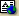 